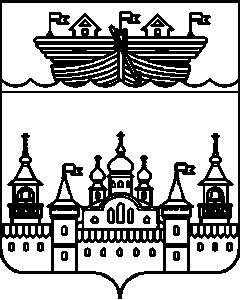 АДМИНИСТРАЦИЯ ЕГОРОВСКОГО СЕЛЬСОВЕТАВОСКРЕСЕНСКОГО МУНИЦИПАЛЬНОГО РАЙОНАНИЖЕГОРОДСКОЙ ОБЛАСТИПОСТАНОВЛЕНИЕ09 сентября 2019 года 	№ 45Об утверждении технологической схемы административного регламента администрации Егоровского сельсовета Воскресенского муниципального района Нижегородской области по оказанию муниципальной услуги «Выдача разрешения на размещение нестационарного объекта мелкорозничной сети на территории Егоровского сельсовета»В соответствии Федеральным законом от 27 июля 2010 года №210-ФЗ «Об организации предоставления государственных и муниципальных услуг», в целях приведения в соответствие с действующим законодательством, администрация Егоровского сельсовета Воскресенского муниципального района Нижегородской области постановляет:1.Утвердить технологическую схему административного регламента администрации Егоровского сельсовета Воскресенского муниципального района Нижегородской области по оказанию муниципальной услуги «Выдача разрешения на размещение нестационарного объекта мелкорозничной сети на территории Егоровского сельсовета»2.Обнародовать настоящее постановление на информационном стенде администрации и разместить на официальном сайте администрации Воскресенского муниципального района.3.Контроль за выполнением настоящего постановления оставляю за собой.Глава администрации 	Ю.А.ЧерняевУтверждено Постановлением администрацииЕгоровского сельсоветаВоскресенского муниципального районаНижегородской областиот 09 сентября 2019 года № 45выдача разрешения для палаток, предназначенных для продажи рассады, саженцев деревьев и кустарниковРаздел 1. "Общие сведения о государственной услуге"Раздел 1. "Общие сведения о государственной услуге"Раздел 1. "Общие сведения о государственной услуге"№ПараметрЗначение параметра/состояние1231.Наименование органа, предоставляющего услугуАдминистрация Егоровского сельсовета Воскресенского муниципального района Нижегородской области2.Номер услуги в федеральном реестре3.Полное наименование услугиВыдача разрешения на размещение нестационарного объекта мелкорозничной сети на территории Егоровского сельсовета.4.Краткое наименование услугинет5.Административный регламент предоставления государственной услуги Постановление администрации Егоровского сельсовета Воскресенского муниципального района Нижегородской области № 10 от 01.03.2013 г. Об утверждении административного регламента по предоставлению муниципальной услуги «Выдача разрешения на размещение нестационарного объекта мелкорозничной сети на территории Егоровского сельсовета» (в редакции Постановления № 47 от 06.09.2013 г., № 25 от 11.04.2016г., № 21 от 17.04.2017г.)6. Перечень "подуслуг"1. выдача разрешения для мест размещения передвижных сооружений по реализации цветов, овощей, фруктов, мороженого, прохладительных напитков, кваса, в том числе в розлив; 2. выдача разрешения для мест размещения нестационарных торговых объектов по реализации натуральных и искусственных новогодних елей и новогодних игрушек; 3.выдача разрешения для размещения бахчевого развала 4.выдача разрешения для палаток, предназначенных для продажи рассады, саженцев деревьев и кустарников 5.выдача разрешения для палаток, предназначенных для продажи школьно-письменных принадлежностей, школьных ранцев, швейных изделий для мальчиков и девочек школьного возраста 6.выдача разрешения для иных нестационарных торговых объектов, с учетом необходимости обеспечения устойчивого развития территорий7. Переоформление разрешения на размещение нестационарного объекта мелкорозничной сети на территории Егоровского сельсовета7.Способы оценки качества предоставления государственной услугинетРаздел 2. "Общие сведения о подуслугах"Раздел 2. "Общие сведения о подуслугах"Раздел 2. "Общие сведения о подуслугах"Раздел 2. "Общие сведения о подуслугах"Раздел 2. "Общие сведения о подуслугах"Раздел 2. "Общие сведения о подуслугах"Раздел 2. "Общие сведения о подуслугах"Раздел 2. "Общие сведения о подуслугах"Раздел 2. "Общие сведения о подуслугах"Раздел 2. "Общие сведения о подуслугах"Раздел 2. "Общие сведения о подуслугах"Раздел 2. "Общие сведения о подуслугах"Раздел 2. "Общие сведения о подуслугах"Раздел 2. "Общие сведения о подуслугах"Раздел 2. "Общие сведения о подуслугах"Раздел 2. "Общие сведения о подуслугах"Раздел 2. "Общие сведения о подуслугах"Раздел 2. "Общие сведения о подуслугах"Раздел 2. "Общие сведения о подуслугах"Раздел 2. "Общие сведения о подуслугах"Раздел 2. "Общие сведения о подуслугах"Раздел 2. "Общие сведения о подуслугах"Раздел 2. "Общие сведения о подуслугах"Раздел 2. "Общие сведения о подуслугах"Раздел 2. "Общие сведения о подуслугах"Раздел 2. "Общие сведения о подуслугах"Раздел 2. "Общие сведения о подуслугах"Раздел 2. "Общие сведения о подуслугах"Раздел 2. "Общие сведения о подуслугах"Раздел 2. "Общие сведения о подуслугах"Раздел 2. "Общие сведения о подуслугах"Раздел 2. "Общие сведения о подуслугах"Раздел 2. "Общие сведения о подуслугах"Раздел 2. "Общие сведения о подуслугах"Раздел 2. "Общие сведения о подуслугах"Раздел 2. "Общие сведения о подуслугах"Раздел 2. "Общие сведения о подуслугах"Раздел 2. "Общие сведения о подуслугах"Раздел 2. "Общие сведения о подуслугах"Раздел 2. "Общие сведения о подуслугах"Раздел 2. "Общие сведения о подуслугах"Раздел 2. "Общие сведения о подуслугах"Раздел 2. "Общие сведения о подуслугах"Раздел 2. "Общие сведения о подуслугах"Раздел 2. "Общие сведения о подуслугах"Раздел 2. "Общие сведения о подуслугах"Раздел 2. "Общие сведения о подуслугах"Раздел 2. "Общие сведения о подуслугах"Раздел 2. "Общие сведения о подуслугах"Раздел 2. "Общие сведения о подуслугах"Раздел 2. "Общие сведения о подуслугах"Раздел 2. "Общие сведения о подуслугах"Раздел 2. "Общие сведения о подуслугах"Раздел 2. "Общие сведения о подуслугах"Раздел 2. "Общие сведения о подуслугах"Раздел 2. "Общие сведения о подуслугах"Раздел 2. "Общие сведения о подуслугах"Раздел 2. "Общие сведения о подуслугах"Раздел 2. "Общие сведения о подуслугах"Раздел 2. "Общие сведения о подуслугах"Раздел 2. "Общие сведения о подуслугах"Раздел 2. "Общие сведения о подуслугах"Раздел 2. "Общие сведения о подуслугах"Раздел 2. "Общие сведения о подуслугах"Раздел 2. "Общие сведения о подуслугах"Раздел 2. "Общие сведения о подуслугах"Раздел 2. "Общие сведения о подуслугах"Раздел 2. "Общие сведения о подуслугах"Раздел 2. "Общие сведения о подуслугах"Раздел 2. "Общие сведения о подуслугах"№№№№Наименование "подуслуги"Наименование "подуслуги"Наименование "подуслуги"Наименование "подуслуги"Наименование "подуслуги"Срок предоставления в зависимости от условийСрок предоставления в зависимости от условийСрок предоставления в зависимости от условийСрок предоставления в зависимости от условийСрок предоставления в зависимости от условийСрок предоставления в зависимости от условийСрок предоставления в зависимости от условийСрок предоставления в зависимости от условийСрок предоставления в зависимости от условийСрок предоставления в зависимости от условийОснования отказа в приеме документовОснования отказа в приеме документовОснования отказа в приеме документовОснования отказа в приеме документовОснования отказа в приеме документовОснования отказа в приеме документовОснования отказа в приеме документовОснования отказа в приеме документовОснования для отказа в предоставлении "подуслуги"Основания для отказа в предоставлении "подуслуги"Основания для отказа в предоставлении "подуслуги"Основания для отказа в предоставлении "подуслуги"Основания для отказа в предоставлении "подуслуги"Основания для отказа в предоставлении "подуслуги"Основания приостановления предоставления "подуслуги"Основания приостановления предоставления "подуслуги"Основания приостановления предоставления "подуслуги"Срок приостановления подуслугиСрок приостановления подуслугиПлата за предоставление "подуслуги"Плата за предоставление "подуслуги"Плата за предоставление "подуслуги"Плата за предоставление "подуслуги"Плата за предоставление "подуслуги"Плата за предоставление "подуслуги"Плата за предоставление "подуслуги"Плата за предоставление "подуслуги"Плата за предоставление "подуслуги"Плата за предоставление "подуслуги"Плата за предоставление "подуслуги"Плата за предоставление "подуслуги"Плата за предоставление "подуслуги"Плата за предоставление "подуслуги"Плата за предоставление "подуслуги"Плата за предоставление "подуслуги"Плата за предоставление "подуслуги"Плата за предоставление "подуслуги"Способ обращения за получением "подуслуги"Способ обращения за получением "подуслуги"Способ обращения за получением "подуслуги"Способ обращения за получением "подуслуги"Способ обращения за получением "подуслуги"Способ обращения за получением "подуслуги"Способ получения результата "подуслуги"Способ получения результата "подуслуги"Способ получения результата "подуслуги"Способ получения результата "подуслуги"Способ получения результата "подуслуги"Способ получения результата "подуслуги"Способ получения результата "подуслуги"Способ получения результата "подуслуги"№№№№Наименование "подуслуги"Наименование "подуслуги"Наименование "подуслуги"Наименование "подуслуги"Наименование "подуслуги"При подаче заявления по месту жительства (месту нахождения юр. лица)При подаче заявления по месту жительства (месту нахождения юр. лица)При подаче заявления по месту жительства (месту нахождения юр. лица)При подаче заявления по месту жительства (месту нахождения юр. лица)При подаче заявления по месту жительства (месту нахождения юр. лица)При подаче заявления не по месту жительства (по месту обращения)При подаче заявления не по месту жительства (по месту обращения)При подаче заявления не по месту жительства (по месту обращения)При подаче заявления не по месту жительства (по месту обращения)При подаче заявления не по месту жительства (по месту обращения)Основания отказа в приеме документовОснования отказа в приеме документовОснования отказа в приеме документовОснования отказа в приеме документовОснования отказа в приеме документовОснования отказа в приеме документовОснования отказа в приеме документовОснования отказа в приеме документовОснования для отказа в предоставлении "подуслуги"Основания для отказа в предоставлении "подуслуги"Основания для отказа в предоставлении "подуслуги"Основания для отказа в предоставлении "подуслуги"Основания для отказа в предоставлении "подуслуги"Основания для отказа в предоставлении "подуслуги"Основания приостановления предоставления "подуслуги"Основания приостановления предоставления "подуслуги"Основания приостановления предоставления "подуслуги"Срок приостановления подуслугиСрок приостановления подуслугиНаличие платы (государственной пошлины"Наличие платы (государственной пошлины"Наличие платы (государственной пошлины"Наличие платы (государственной пошлины"Наличие платы (государственной пошлины"Наличие платы (государственной пошлины"Реквизиты нормативного правового акта, являющегося основанием для взимания платы (государственной пошлины)Реквизиты нормативного правового акта, являющегося основанием для взимания платы (государственной пошлины)Реквизиты нормативного правового акта, являющегося основанием для взимания платы (государственной пошлины)Реквизиты нормативного правового акта, являющегося основанием для взимания платы (государственной пошлины)Реквизиты нормативного правового акта, являющегося основанием для взимания платы (государственной пошлины)Реквизиты нормативного правового акта, являющегося основанием для взимания платы (государственной пошлины)Реквизиты нормативного правового акта, являющегося основанием для взимания платы (государственной пошлины)Реквизиты нормативного правового акта, являющегося основанием для взимания платы (государственной пошлины)Реквизиты нормативного правового акта, являющегося основанием для взимания платы (государственной пошлины)КБК для взимания платы (государственной пошлины), в том числе для МФЦКБК для взимания платы (государственной пошлины), в том числе для МФЦКБК для взимания платы (государственной пошлины), в том числе для МФЦСпособ обращения за получением "подуслуги"Способ обращения за получением "подуслуги"Способ обращения за получением "подуслуги"Способ обращения за получением "подуслуги"Способ обращения за получением "подуслуги"Способ обращения за получением "подуслуги"Способ получения результата "подуслуги"Способ получения результата "подуслуги"Способ получения результата "подуслуги"Способ получения результата "подуслуги"Способ получения результата "подуслуги"Способ получения результата "подуслуги"Способ получения результата "подуслуги"Способ получения результата "подуслуги"1111222223333344444555555556666667778899999910101010101010101011111112121212121213131313131313131111выдача разрешения для мест размещения передвижных сооружений по реализации цветов, овощей, фруктов, мороженого, прохладительных напитков, кваса, в том числе в розлив; выдача разрешения для мест размещения передвижных сооружений по реализации цветов, овощей, фруктов, мороженого, прохладительных напитков, кваса, в том числе в розлив; выдача разрешения для мест размещения передвижных сооружений по реализации цветов, овощей, фруктов, мороженого, прохладительных напитков, кваса, в том числе в розлив; выдача разрешения для мест размещения передвижных сооружений по реализации цветов, овощей, фруктов, мороженого, прохладительных напитков, кваса, в том числе в розлив; выдача разрешения для мест размещения передвижных сооружений по реализации цветов, овощей, фруктов, мороженого, прохладительных напитков, кваса, в том числе в розлив; 2 месяца2 месяца2 месяца2 месяца2 месяца2 месяца2 месяца2 месяца2 месяца2 месяца1.В случае если заявление и документы оформлены с нарушением требований 2.Не подлежат приему документы, имеющие приписки, зачеркнутые слова и иные, не оговоренные в них, исправления, выданные неуполномоченным органом.1.В случае если заявление и документы оформлены с нарушением требований 2.Не подлежат приему документы, имеющие приписки, зачеркнутые слова и иные, не оговоренные в них, исправления, выданные неуполномоченным органом.1.В случае если заявление и документы оформлены с нарушением требований 2.Не подлежат приему документы, имеющие приписки, зачеркнутые слова и иные, не оговоренные в них, исправления, выданные неуполномоченным органом.1.В случае если заявление и документы оформлены с нарушением требований 2.Не подлежат приему документы, имеющие приписки, зачеркнутые слова и иные, не оговоренные в них, исправления, выданные неуполномоченным органом.1.В случае если заявление и документы оформлены с нарушением требований 2.Не подлежат приему документы, имеющие приписки, зачеркнутые слова и иные, не оговоренные в них, исправления, выданные неуполномоченным органом.1.В случае если заявление и документы оформлены с нарушением требований 2.Не подлежат приему документы, имеющие приписки, зачеркнутые слова и иные, не оговоренные в них, исправления, выданные неуполномоченным органом.1.В случае если заявление и документы оформлены с нарушением требований 2.Не подлежат приему документы, имеющие приписки, зачеркнутые слова и иные, не оговоренные в них, исправления, выданные неуполномоченным органом.1.В случае если заявление и документы оформлены с нарушением требований 2.Не подлежат приему документы, имеющие приписки, зачеркнутые слова и иные, не оговоренные в них, исправления, выданные неуполномоченным органом.1)Отсутствие запрашиваемого места в Схеме размещения нестационарных объектов мелкорозничной сети на территории сельсовета 2) В случае если в течение одного месяца после принятия Администрацией решения о размещении объекта заявитель не представляет предусмотренные документы; 3)представленные заявителем документы содержат неполную или неточную информацию; 4) в случае нарушений условий договора аренды земельного участка; 5) отзыв заявления Заявителем; 6) в случае решения Комиссии о нецелесообразности размещения объекта мелкорозничной сети в заявленном заявителем месте дислокации; 7) в случае, если по указанному в заявлении адресу находится другой объект мелкорозничной сети, имеющий действующее разрешение. 1)Отсутствие запрашиваемого места в Схеме размещения нестационарных объектов мелкорозничной сети на территории сельсовета 2) В случае если в течение одного месяца после принятия Администрацией решения о размещении объекта заявитель не представляет предусмотренные документы; 3)представленные заявителем документы содержат неполную или неточную информацию; 4) в случае нарушений условий договора аренды земельного участка; 5) отзыв заявления Заявителем; 6) в случае решения Комиссии о нецелесообразности размещения объекта мелкорозничной сети в заявленном заявителем месте дислокации; 7) в случае, если по указанному в заявлении адресу находится другой объект мелкорозничной сети, имеющий действующее разрешение. 1)Отсутствие запрашиваемого места в Схеме размещения нестационарных объектов мелкорозничной сети на территории сельсовета 2) В случае если в течение одного месяца после принятия Администрацией решения о размещении объекта заявитель не представляет предусмотренные документы; 3)представленные заявителем документы содержат неполную или неточную информацию; 4) в случае нарушений условий договора аренды земельного участка; 5) отзыв заявления Заявителем; 6) в случае решения Комиссии о нецелесообразности размещения объекта мелкорозничной сети в заявленном заявителем месте дислокации; 7) в случае, если по указанному в заявлении адресу находится другой объект мелкорозничной сети, имеющий действующее разрешение. 1)Отсутствие запрашиваемого места в Схеме размещения нестационарных объектов мелкорозничной сети на территории сельсовета 2) В случае если в течение одного месяца после принятия Администрацией решения о размещении объекта заявитель не представляет предусмотренные документы; 3)представленные заявителем документы содержат неполную или неточную информацию; 4) в случае нарушений условий договора аренды земельного участка; 5) отзыв заявления Заявителем; 6) в случае решения Комиссии о нецелесообразности размещения объекта мелкорозничной сети в заявленном заявителем месте дислокации; 7) в случае, если по указанному в заявлении адресу находится другой объект мелкорозничной сети, имеющий действующее разрешение. 1)Отсутствие запрашиваемого места в Схеме размещения нестационарных объектов мелкорозничной сети на территории сельсовета 2) В случае если в течение одного месяца после принятия Администрацией решения о размещении объекта заявитель не представляет предусмотренные документы; 3)представленные заявителем документы содержат неполную или неточную информацию; 4) в случае нарушений условий договора аренды земельного участка; 5) отзыв заявления Заявителем; 6) в случае решения Комиссии о нецелесообразности размещения объекта мелкорозничной сети в заявленном заявителем месте дислокации; 7) в случае, если по указанному в заявлении адресу находится другой объект мелкорозничной сети, имеющий действующее разрешение. 1)Отсутствие запрашиваемого места в Схеме размещения нестационарных объектов мелкорозничной сети на территории сельсовета 2) В случае если в течение одного месяца после принятия Администрацией решения о размещении объекта заявитель не представляет предусмотренные документы; 3)представленные заявителем документы содержат неполную или неточную информацию; 4) в случае нарушений условий договора аренды земельного участка; 5) отзыв заявления Заявителем; 6) в случае решения Комиссии о нецелесообразности размещения объекта мелкорозничной сети в заявленном заявителем месте дислокации; 7) в случае, если по указанному в заявлении адресу находится другой объект мелкорозничной сети, имеющий действующее разрешение. нетнетнетнетнетнетнетнетнетнетнет____________1.В администрацию Егоровского сельсовета 2.По почте1.В администрацию Егоровского сельсовета 2.По почте1.В администрацию Егоровского сельсовета 2.По почте1.В администрацию Егоровского сельсовета 2.По почте1.В администрацию Егоровского сельсовета 2.По почте1.В администрацию Егоровского сельсовета 2.По почте1.В администрации Егоровского сельсовета на бумажном носителе 2.По почте заказным письмом с уведомлением о вручении на бумажном носителе1.В администрации Егоровского сельсовета на бумажном носителе 2.По почте заказным письмом с уведомлением о вручении на бумажном носителе1.В администрации Егоровского сельсовета на бумажном носителе 2.По почте заказным письмом с уведомлением о вручении на бумажном носителе1.В администрации Егоровского сельсовета на бумажном носителе 2.По почте заказным письмом с уведомлением о вручении на бумажном носителе1.В администрации Егоровского сельсовета на бумажном носителе 2.По почте заказным письмом с уведомлением о вручении на бумажном носителе1.В администрации Егоровского сельсовета на бумажном носителе 2.По почте заказным письмом с уведомлением о вручении на бумажном носителе1.В администрации Егоровского сельсовета на бумажном носителе 2.По почте заказным письмом с уведомлением о вручении на бумажном носителе1.В администрации Егоровского сельсовета на бумажном носителе 2.По почте заказным письмом с уведомлением о вручении на бумажном носителе2222выдача разрешения для мест размещения нестационарных торговых объектов по реализации натуральных и искусственных новогодних елей и новогодних игрушеквыдача разрешения для мест размещения нестационарных торговых объектов по реализации натуральных и искусственных новогодних елей и новогодних игрушеквыдача разрешения для мест размещения нестационарных торговых объектов по реализации натуральных и искусственных новогодних елей и новогодних игрушеквыдача разрешения для мест размещения нестационарных торговых объектов по реализации натуральных и искусственных новогодних елей и новогодних игрушеквыдача разрешения для мест размещения нестационарных торговых объектов по реализации натуральных и искусственных новогодних елей и новогодних игрушек2 месяца2 месяца2 месяца2 месяца2 месяца2 месяца2 месяца2 месяца2 месяца2 месяца1.В случае если заявление и документы оформлены с нарушением требований 2.Не подлежат приему документы, имеющие приписки, зачеркнутые слова и иные, не оговоренные в них, исправления, выданные неуполномоченным органом.1.В случае если заявление и документы оформлены с нарушением требований 2.Не подлежат приему документы, имеющие приписки, зачеркнутые слова и иные, не оговоренные в них, исправления, выданные неуполномоченным органом.1.В случае если заявление и документы оформлены с нарушением требований 2.Не подлежат приему документы, имеющие приписки, зачеркнутые слова и иные, не оговоренные в них, исправления, выданные неуполномоченным органом.1.В случае если заявление и документы оформлены с нарушением требований 2.Не подлежат приему документы, имеющие приписки, зачеркнутые слова и иные, не оговоренные в них, исправления, выданные неуполномоченным органом.1.В случае если заявление и документы оформлены с нарушением требований 2.Не подлежат приему документы, имеющие приписки, зачеркнутые слова и иные, не оговоренные в них, исправления, выданные неуполномоченным органом.1.В случае если заявление и документы оформлены с нарушением требований 2.Не подлежат приему документы, имеющие приписки, зачеркнутые слова и иные, не оговоренные в них, исправления, выданные неуполномоченным органом.1.В случае если заявление и документы оформлены с нарушением требований 2.Не подлежат приему документы, имеющие приписки, зачеркнутые слова и иные, не оговоренные в них, исправления, выданные неуполномоченным органом.1.В случае если заявление и документы оформлены с нарушением требований 2.Не подлежат приему документы, имеющие приписки, зачеркнутые слова и иные, не оговоренные в них, исправления, выданные неуполномоченным органом.1)Отсутствие запрашиваемого места в Схеме размещения нестационарных объектов мелкорозничной сети на территории сельсовета 2) В случае если в течение одного месяца после принятия Администрацией решения о размещении объекта заявитель не представляет предусмотренные документы, 3)представленные заявителем документы содержат неполную или неточную информацию; 4) в случае нарушений условий договора аренды земельного участка; 5) отзыв заявления Заявителем; 6) в случае решения Комиссии о нецелесообразности размещения объекта мелкорозничной сети в заявленном заявителем месте дислокации; 7) в случае, если по указанному в заявлении адресу находится другой объект мелкорозничной сети, имеющий действующее разрешение. 1)Отсутствие запрашиваемого места в Схеме размещения нестационарных объектов мелкорозничной сети на территории сельсовета 2) В случае если в течение одного месяца после принятия Администрацией решения о размещении объекта заявитель не представляет предусмотренные документы, 3)представленные заявителем документы содержат неполную или неточную информацию; 4) в случае нарушений условий договора аренды земельного участка; 5) отзыв заявления Заявителем; 6) в случае решения Комиссии о нецелесообразности размещения объекта мелкорозничной сети в заявленном заявителем месте дислокации; 7) в случае, если по указанному в заявлении адресу находится другой объект мелкорозничной сети, имеющий действующее разрешение. 1)Отсутствие запрашиваемого места в Схеме размещения нестационарных объектов мелкорозничной сети на территории сельсовета 2) В случае если в течение одного месяца после принятия Администрацией решения о размещении объекта заявитель не представляет предусмотренные документы, 3)представленные заявителем документы содержат неполную или неточную информацию; 4) в случае нарушений условий договора аренды земельного участка; 5) отзыв заявления Заявителем; 6) в случае решения Комиссии о нецелесообразности размещения объекта мелкорозничной сети в заявленном заявителем месте дислокации; 7) в случае, если по указанному в заявлении адресу находится другой объект мелкорозничной сети, имеющий действующее разрешение. 1)Отсутствие запрашиваемого места в Схеме размещения нестационарных объектов мелкорозничной сети на территории сельсовета 2) В случае если в течение одного месяца после принятия Администрацией решения о размещении объекта заявитель не представляет предусмотренные документы, 3)представленные заявителем документы содержат неполную или неточную информацию; 4) в случае нарушений условий договора аренды земельного участка; 5) отзыв заявления Заявителем; 6) в случае решения Комиссии о нецелесообразности размещения объекта мелкорозничной сети в заявленном заявителем месте дислокации; 7) в случае, если по указанному в заявлении адресу находится другой объект мелкорозничной сети, имеющий действующее разрешение. 1)Отсутствие запрашиваемого места в Схеме размещения нестационарных объектов мелкорозничной сети на территории сельсовета 2) В случае если в течение одного месяца после принятия Администрацией решения о размещении объекта заявитель не представляет предусмотренные документы, 3)представленные заявителем документы содержат неполную или неточную информацию; 4) в случае нарушений условий договора аренды земельного участка; 5) отзыв заявления Заявителем; 6) в случае решения Комиссии о нецелесообразности размещения объекта мелкорозничной сети в заявленном заявителем месте дислокации; 7) в случае, если по указанному в заявлении адресу находится другой объект мелкорозничной сети, имеющий действующее разрешение. 1)Отсутствие запрашиваемого места в Схеме размещения нестационарных объектов мелкорозничной сети на территории сельсовета 2) В случае если в течение одного месяца после принятия Администрацией решения о размещении объекта заявитель не представляет предусмотренные документы, 3)представленные заявителем документы содержат неполную или неточную информацию; 4) в случае нарушений условий договора аренды земельного участка; 5) отзыв заявления Заявителем; 6) в случае решения Комиссии о нецелесообразности размещения объекта мелкорозничной сети в заявленном заявителем месте дислокации; 7) в случае, если по указанному в заявлении адресу находится другой объект мелкорозничной сети, имеющий действующее разрешение. нетнетнетнетнетнетнетнетнетнетнет____________1.В администрацию Егоровского сельсовета 2.По почте1.В администрацию Егоровского сельсовета 2.По почте1.В администрацию Егоровского сельсовета 2.По почте1.В администрацию Егоровского сельсовета 2.По почте1.В администрацию Егоровского сельсовета 2.По почте1.В администрацию Егоровского сельсовета 2.По почте1.В администрации Егоровского сельсовета на бумажном носителе 2.По почте заказным письмом с уведомлением о вручении на бумажном носителе1.В администрации Егоровского сельсовета на бумажном носителе 2.По почте заказным письмом с уведомлением о вручении на бумажном носителе1.В администрации Егоровского сельсовета на бумажном носителе 2.По почте заказным письмом с уведомлением о вручении на бумажном носителе1.В администрации Егоровского сельсовета на бумажном носителе 2.По почте заказным письмом с уведомлением о вручении на бумажном носителе1.В администрации Егоровского сельсовета на бумажном носителе 2.По почте заказным письмом с уведомлением о вручении на бумажном носителе1.В администрации Егоровского сельсовета на бумажном носителе 2.По почте заказным письмом с уведомлением о вручении на бумажном носителе1.В администрации Егоровского сельсовета на бумажном носителе 2.По почте заказным письмом с уведомлением о вручении на бумажном носителе1.В администрации Егоровского сельсовета на бумажном носителе 2.По почте заказным письмом с уведомлением о вручении на бумажном носителе3333Выдача разрешения для размещения бахчевого развалаВыдача разрешения для размещения бахчевого развалаВыдача разрешения для размещения бахчевого развалаВыдача разрешения для размещения бахчевого развалаВыдача разрешения для размещения бахчевого развала2 месяца2 месяца2 месяца2 месяца2 месяца2 месяца2 месяца2 месяца2 месяца2 месяцанетнетнетнетнетнетнетнет1)Отсутствие запрашиваемого места в Схеме размещения нестационарных объектов мелкорозничной сети на территории сельсовета 2) В случае если в течение одного месяца после принятия Администрацией решения о размещении объекта заявитель не представляет предусмотренные документы; 3)представленные заявителем документы содержат неполную или неточную информацию; 4) в случае нарушений условий договора аренды земельного участка; 5) отзыв заявления Заявителем; 6) в случае решения Комиссии о нецелесообразности размещения объекта мелкорозничной сети в заявленном заявителем месте дислокации; 7) в случае, если по указанному в заявлении адресу находится другой объект мелкорозничной сети, имеющий действующее разрешение. 1)Отсутствие запрашиваемого места в Схеме размещения нестационарных объектов мелкорозничной сети на территории сельсовета 2) В случае если в течение одного месяца после принятия Администрацией решения о размещении объекта заявитель не представляет предусмотренные документы; 3)представленные заявителем документы содержат неполную или неточную информацию; 4) в случае нарушений условий договора аренды земельного участка; 5) отзыв заявления Заявителем; 6) в случае решения Комиссии о нецелесообразности размещения объекта мелкорозничной сети в заявленном заявителем месте дислокации; 7) в случае, если по указанному в заявлении адресу находится другой объект мелкорозничной сети, имеющий действующее разрешение. 1)Отсутствие запрашиваемого места в Схеме размещения нестационарных объектов мелкорозничной сети на территории сельсовета 2) В случае если в течение одного месяца после принятия Администрацией решения о размещении объекта заявитель не представляет предусмотренные документы; 3)представленные заявителем документы содержат неполную или неточную информацию; 4) в случае нарушений условий договора аренды земельного участка; 5) отзыв заявления Заявителем; 6) в случае решения Комиссии о нецелесообразности размещения объекта мелкорозничной сети в заявленном заявителем месте дислокации; 7) в случае, если по указанному в заявлении адресу находится другой объект мелкорозничной сети, имеющий действующее разрешение. 1)Отсутствие запрашиваемого места в Схеме размещения нестационарных объектов мелкорозничной сети на территории сельсовета 2) В случае если в течение одного месяца после принятия Администрацией решения о размещении объекта заявитель не представляет предусмотренные документы; 3)представленные заявителем документы содержат неполную или неточную информацию; 4) в случае нарушений условий договора аренды земельного участка; 5) отзыв заявления Заявителем; 6) в случае решения Комиссии о нецелесообразности размещения объекта мелкорозничной сети в заявленном заявителем месте дислокации; 7) в случае, если по указанному в заявлении адресу находится другой объект мелкорозничной сети, имеющий действующее разрешение. 1)Отсутствие запрашиваемого места в Схеме размещения нестационарных объектов мелкорозничной сети на территории сельсовета 2) В случае если в течение одного месяца после принятия Администрацией решения о размещении объекта заявитель не представляет предусмотренные документы; 3)представленные заявителем документы содержат неполную или неточную информацию; 4) в случае нарушений условий договора аренды земельного участка; 5) отзыв заявления Заявителем; 6) в случае решения Комиссии о нецелесообразности размещения объекта мелкорозничной сети в заявленном заявителем месте дислокации; 7) в случае, если по указанному в заявлении адресу находится другой объект мелкорозничной сети, имеющий действующее разрешение. 1)Отсутствие запрашиваемого места в Схеме размещения нестационарных объектов мелкорозничной сети на территории сельсовета 2) В случае если в течение одного месяца после принятия Администрацией решения о размещении объекта заявитель не представляет предусмотренные документы; 3)представленные заявителем документы содержат неполную или неточную информацию; 4) в случае нарушений условий договора аренды земельного участка; 5) отзыв заявления Заявителем; 6) в случае решения Комиссии о нецелесообразности размещения объекта мелкорозничной сети в заявленном заявителем месте дислокации; 7) в случае, если по указанному в заявлении адресу находится другой объект мелкорозничной сети, имеющий действующее разрешение. нетнетнетнетнетнетнетнетнетнетнет____________1.В администрацию Егоровского сельсовета 2.По почте1.В администрацию Егоровского сельсовета 2.По почте1.В администрацию Егоровского сельсовета 2.По почте1.В администрацию Егоровского сельсовета 2.По почте1.В администрацию Егоровского сельсовета 2.По почте1.В администрацию Егоровского сельсовета 2.По почте1.В администрации Егоровского сельсовета на бумажном носителе 2.По почте заказным письмом с уведомлением о вручении на бумажном носителе1.В администрации Егоровского сельсовета на бумажном носителе 2.По почте заказным письмом с уведомлением о вручении на бумажном носителе1.В администрации Егоровского сельсовета на бумажном носителе 2.По почте заказным письмом с уведомлением о вручении на бумажном носителе1.В администрации Егоровского сельсовета на бумажном носителе 2.По почте заказным письмом с уведомлением о вручении на бумажном носителе1.В администрации Егоровского сельсовета на бумажном носителе 2.По почте заказным письмом с уведомлением о вручении на бумажном носителе1.В администрации Егоровского сельсовета на бумажном носителе 2.По почте заказным письмом с уведомлением о вручении на бумажном носителе1.В администрации Егоровского сельсовета на бумажном носителе 2.По почте заказным письмом с уведомлением о вручении на бумажном носителе1.В администрации Егоровского сельсовета на бумажном носителе 2.По почте заказным письмом с уведомлением о вручении на бумажном носителе4444выдача разрешения для палаток, предназначенных для продажи рассады, саженцев деревьев и кустарников выдача разрешения для палаток, предназначенных для продажи рассады, саженцев деревьев и кустарников выдача разрешения для палаток, предназначенных для продажи рассады, саженцев деревьев и кустарников выдача разрешения для палаток, предназначенных для продажи рассады, саженцев деревьев и кустарников выдача разрешения для палаток, предназначенных для продажи рассады, саженцев деревьев и кустарников 2 месяца2 месяца2 месяца2 месяца2 месяца2 месяца2 месяца2 месяца2 месяца2 месяцанетнетнетнетнетнетнетнет1)Отсутствие запрашиваемого места в Схеме размещения нестационарных объектов мелкорозничной сети на территории сельсовета 2) В случае если в течение одного месяца после принятия Администрацией решения о размещении объекта заявитель не представляет предусмотренные документы; 3)представленные заявителем документы содержат неполную или неточную информацию; 4) в случае нарушений условий договора аренды земельного участка; 5) отзыв заявления Заявителем; 6) в случае решения Комиссии о нецелесообразности размещения объекта мелкорозничной сети в заявленном заявителем месте дислокации; 7) в случае, если по указанному в заявлении адресу находится другой объект мелкорозничной сети, имеющий действующее разрешение.  1)Отсутствие запрашиваемого места в Схеме размещения нестационарных объектов мелкорозничной сети на территории сельсовета 2) В случае если в течение одного месяца после принятия Администрацией решения о размещении объекта заявитель не представляет предусмотренные документы; 3)представленные заявителем документы содержат неполную или неточную информацию; 4) в случае нарушений условий договора аренды земельного участка; 5) отзыв заявления Заявителем; 6) в случае решения Комиссии о нецелесообразности размещения объекта мелкорозничной сети в заявленном заявителем месте дислокации; 7) в случае, если по указанному в заявлении адресу находится другой объект мелкорозничной сети, имеющий действующее разрешение.  1)Отсутствие запрашиваемого места в Схеме размещения нестационарных объектов мелкорозничной сети на территории сельсовета 2) В случае если в течение одного месяца после принятия Администрацией решения о размещении объекта заявитель не представляет предусмотренные документы; 3)представленные заявителем документы содержат неполную или неточную информацию; 4) в случае нарушений условий договора аренды земельного участка; 5) отзыв заявления Заявителем; 6) в случае решения Комиссии о нецелесообразности размещения объекта мелкорозничной сети в заявленном заявителем месте дислокации; 7) в случае, если по указанному в заявлении адресу находится другой объект мелкорозничной сети, имеющий действующее разрешение.  1)Отсутствие запрашиваемого места в Схеме размещения нестационарных объектов мелкорозничной сети на территории сельсовета 2) В случае если в течение одного месяца после принятия Администрацией решения о размещении объекта заявитель не представляет предусмотренные документы; 3)представленные заявителем документы содержат неполную или неточную информацию; 4) в случае нарушений условий договора аренды земельного участка; 5) отзыв заявления Заявителем; 6) в случае решения Комиссии о нецелесообразности размещения объекта мелкорозничной сети в заявленном заявителем месте дислокации; 7) в случае, если по указанному в заявлении адресу находится другой объект мелкорозничной сети, имеющий действующее разрешение.  1)Отсутствие запрашиваемого места в Схеме размещения нестационарных объектов мелкорозничной сети на территории сельсовета 2) В случае если в течение одного месяца после принятия Администрацией решения о размещении объекта заявитель не представляет предусмотренные документы; 3)представленные заявителем документы содержат неполную или неточную информацию; 4) в случае нарушений условий договора аренды земельного участка; 5) отзыв заявления Заявителем; 6) в случае решения Комиссии о нецелесообразности размещения объекта мелкорозничной сети в заявленном заявителем месте дислокации; 7) в случае, если по указанному в заявлении адресу находится другой объект мелкорозничной сети, имеющий действующее разрешение.  1)Отсутствие запрашиваемого места в Схеме размещения нестационарных объектов мелкорозничной сети на территории сельсовета 2) В случае если в течение одного месяца после принятия Администрацией решения о размещении объекта заявитель не представляет предусмотренные документы; 3)представленные заявителем документы содержат неполную или неточную информацию; 4) в случае нарушений условий договора аренды земельного участка; 5) отзыв заявления Заявителем; 6) в случае решения Комиссии о нецелесообразности размещения объекта мелкорозничной сети в заявленном заявителем месте дислокации; 7) в случае, если по указанному в заявлении адресу находится другой объект мелкорозничной сети, имеющий действующее разрешение.  нетнетнетнетнетнетнетнетнетнетнет____________1.В администрацию Егоровского сельсовета 2.По почте1.В администрацию Егоровского сельсовета 2.По почте1.В администрацию Егоровского сельсовета 2.По почте1.В администрацию Егоровского сельсовета 2.По почте1.В администрацию Егоровского сельсовета 2.По почте1.В администрацию Егоровского сельсовета 2.По почте1.В администрации Егоровского сельсовета на бумажном носителе 2.По почте заказным письмом с уведомлением о вручении на бумажном носителе1.В администрации Егоровского сельсовета на бумажном носителе 2.По почте заказным письмом с уведомлением о вручении на бумажном носителе1.В администрации Егоровского сельсовета на бумажном носителе 2.По почте заказным письмом с уведомлением о вручении на бумажном носителе1.В администрации Егоровского сельсовета на бумажном носителе 2.По почте заказным письмом с уведомлением о вручении на бумажном носителе1.В администрации Егоровского сельсовета на бумажном носителе 2.По почте заказным письмом с уведомлением о вручении на бумажном носителе1.В администрации Егоровского сельсовета на бумажном носителе 2.По почте заказным письмом с уведомлением о вручении на бумажном носителе1.В администрации Егоровского сельсовета на бумажном носителе 2.По почте заказным письмом с уведомлением о вручении на бумажном носителе1.В администрации Егоровского сельсовета на бумажном носителе 2.По почте заказным письмом с уведомлением о вручении на бумажном носителе5555выдача разрешения для палаток, предназначенных для продажи школьно-письменных принадлежностей, школьных ранцев, швейных изделий для мальчиков и девочек школьного возраста выдача разрешения для палаток, предназначенных для продажи школьно-письменных принадлежностей, школьных ранцев, швейных изделий для мальчиков и девочек школьного возраста выдача разрешения для палаток, предназначенных для продажи школьно-письменных принадлежностей, школьных ранцев, швейных изделий для мальчиков и девочек школьного возраста выдача разрешения для палаток, предназначенных для продажи школьно-письменных принадлежностей, школьных ранцев, швейных изделий для мальчиков и девочек школьного возраста выдача разрешения для палаток, предназначенных для продажи школьно-письменных принадлежностей, школьных ранцев, швейных изделий для мальчиков и девочек школьного возраста 2 месяца2 месяца2 месяца2 месяца2 месяца2 месяца2 месяца2 месяца2 месяца2 месяцанетнетнетнетнетнетнетнет1)Отсутствие запрашиваемого места в Схеме размещения нестационарных объектов мелкорозничной сети на территории сельсовета 2) В случае если в течение одного месяца после принятия Администрацией решения о размещении объекта заявитель не представляет предусмотренные документы; 3)представленные заявителем документы содержат неполную или неточную информацию; 4) в случае нарушений условий договора аренды земельного участка; 5) отзыв заявления Заявителем; 6) в случае решения Комиссии о нецелесообразности размещения объекта мелкорозничной сети в заявленном заявителем месте дислокации; 7) в случае, если по указанному в заявлении адресу находится другой объект мелкорозничной сети, имеющий действующее разрешение. 1)Отсутствие запрашиваемого места в Схеме размещения нестационарных объектов мелкорозничной сети на территории сельсовета 2) В случае если в течение одного месяца после принятия Администрацией решения о размещении объекта заявитель не представляет предусмотренные документы; 3)представленные заявителем документы содержат неполную или неточную информацию; 4) в случае нарушений условий договора аренды земельного участка; 5) отзыв заявления Заявителем; 6) в случае решения Комиссии о нецелесообразности размещения объекта мелкорозничной сети в заявленном заявителем месте дислокации; 7) в случае, если по указанному в заявлении адресу находится другой объект мелкорозничной сети, имеющий действующее разрешение. 1)Отсутствие запрашиваемого места в Схеме размещения нестационарных объектов мелкорозничной сети на территории сельсовета 2) В случае если в течение одного месяца после принятия Администрацией решения о размещении объекта заявитель не представляет предусмотренные документы; 3)представленные заявителем документы содержат неполную или неточную информацию; 4) в случае нарушений условий договора аренды земельного участка; 5) отзыв заявления Заявителем; 6) в случае решения Комиссии о нецелесообразности размещения объекта мелкорозничной сети в заявленном заявителем месте дислокации; 7) в случае, если по указанному в заявлении адресу находится другой объект мелкорозничной сети, имеющий действующее разрешение. 1)Отсутствие запрашиваемого места в Схеме размещения нестационарных объектов мелкорозничной сети на территории сельсовета 2) В случае если в течение одного месяца после принятия Администрацией решения о размещении объекта заявитель не представляет предусмотренные документы; 3)представленные заявителем документы содержат неполную или неточную информацию; 4) в случае нарушений условий договора аренды земельного участка; 5) отзыв заявления Заявителем; 6) в случае решения Комиссии о нецелесообразности размещения объекта мелкорозничной сети в заявленном заявителем месте дислокации; 7) в случае, если по указанному в заявлении адресу находится другой объект мелкорозничной сети, имеющий действующее разрешение. 1)Отсутствие запрашиваемого места в Схеме размещения нестационарных объектов мелкорозничной сети на территории сельсовета 2) В случае если в течение одного месяца после принятия Администрацией решения о размещении объекта заявитель не представляет предусмотренные документы; 3)представленные заявителем документы содержат неполную или неточную информацию; 4) в случае нарушений условий договора аренды земельного участка; 5) отзыв заявления Заявителем; 6) в случае решения Комиссии о нецелесообразности размещения объекта мелкорозничной сети в заявленном заявителем месте дислокации; 7) в случае, если по указанному в заявлении адресу находится другой объект мелкорозничной сети, имеющий действующее разрешение. 1)Отсутствие запрашиваемого места в Схеме размещения нестационарных объектов мелкорозничной сети на территории сельсовета 2) В случае если в течение одного месяца после принятия Администрацией решения о размещении объекта заявитель не представляет предусмотренные документы; 3)представленные заявителем документы содержат неполную или неточную информацию; 4) в случае нарушений условий договора аренды земельного участка; 5) отзыв заявления Заявителем; 6) в случае решения Комиссии о нецелесообразности размещения объекта мелкорозничной сети в заявленном заявителем месте дислокации; 7) в случае, если по указанному в заявлении адресу находится другой объект мелкорозничной сети, имеющий действующее разрешение. нетнетнетнетнетнетнетнетнетнетнет____________1.В администрацию Егоровского сельсовета 2.По почте1.В администрацию Егоровского сельсовета 2.По почте1.В администрацию Егоровского сельсовета 2.По почте1.В администрацию Егоровского сельсовета 2.По почте1.В администрацию Егоровского сельсовета 2.По почте1.В администрацию Егоровского сельсовета 2.По почте1.В администрации Егоровского сельсовета на бумажном носителе 2.По почте заказным письмом с уведомлением о вручении на бумажном носителе1.В администрации Егоровского сельсовета на бумажном носителе 2.По почте заказным письмом с уведомлением о вручении на бумажном носителе1.В администрации Егоровского сельсовета на бумажном носителе 2.По почте заказным письмом с уведомлением о вручении на бумажном носителе1.В администрации Егоровского сельсовета на бумажном носителе 2.По почте заказным письмом с уведомлением о вручении на бумажном носителе1.В администрации Егоровского сельсовета на бумажном носителе 2.По почте заказным письмом с уведомлением о вручении на бумажном носителе1.В администрации Егоровского сельсовета на бумажном носителе 2.По почте заказным письмом с уведомлением о вручении на бумажном носителе1.В администрации Егоровского сельсовета на бумажном носителе 2.По почте заказным письмом с уведомлением о вручении на бумажном носителе1.В администрации Егоровского сельсовета на бумажном носителе 2.По почте заказным письмом с уведомлением о вручении на бумажном носителе6666выдача разрешения для иных нестационарных торговых объектов, с учетом необходимости обеспечения устойчивого развития территорийвыдача разрешения для иных нестационарных торговых объектов, с учетом необходимости обеспечения устойчивого развития территорийвыдача разрешения для иных нестационарных торговых объектов, с учетом необходимости обеспечения устойчивого развития территорийвыдача разрешения для иных нестационарных торговых объектов, с учетом необходимости обеспечения устойчивого развития территорийвыдача разрешения для иных нестационарных торговых объектов, с учетом необходимости обеспечения устойчивого развития территорий2 месяца2 месяца2 месяца2 месяца2 месяца2 месяца2 месяца2 месяца2 месяца2 месяцанетнетнетнетнетнетнетнет1)Отсутствие запрашиваемого места в Схеме размещения нестационарных объектов мелкорозничной сети на территории сельсовета 2) В случае если в течение одного месяца после принятия Администрацией решения о размещении объекта заявитель не представляет предусмотренные документы; 3)представленные заявителем документы содержат неполную или неточную информацию; 4) в случае нарушений условий договора аренды земельного участка; 5) отзыв заявления Заявителем; 6) в случае решения Комиссии о нецелесообразности размещения объекта мелкорозничной сети в заявленном заявителем месте дислокации; 7) в случае, если по указанному в заявлении адресу находится другой объект мелкорозничной сети, имеющий действующее разрешение. 1)Отсутствие запрашиваемого места в Схеме размещения нестационарных объектов мелкорозничной сети на территории сельсовета 2) В случае если в течение одного месяца после принятия Администрацией решения о размещении объекта заявитель не представляет предусмотренные документы; 3)представленные заявителем документы содержат неполную или неточную информацию; 4) в случае нарушений условий договора аренды земельного участка; 5) отзыв заявления Заявителем; 6) в случае решения Комиссии о нецелесообразности размещения объекта мелкорозничной сети в заявленном заявителем месте дислокации; 7) в случае, если по указанному в заявлении адресу находится другой объект мелкорозничной сети, имеющий действующее разрешение. 1)Отсутствие запрашиваемого места в Схеме размещения нестационарных объектов мелкорозничной сети на территории сельсовета 2) В случае если в течение одного месяца после принятия Администрацией решения о размещении объекта заявитель не представляет предусмотренные документы; 3)представленные заявителем документы содержат неполную или неточную информацию; 4) в случае нарушений условий договора аренды земельного участка; 5) отзыв заявления Заявителем; 6) в случае решения Комиссии о нецелесообразности размещения объекта мелкорозничной сети в заявленном заявителем месте дислокации; 7) в случае, если по указанному в заявлении адресу находится другой объект мелкорозничной сети, имеющий действующее разрешение. 1)Отсутствие запрашиваемого места в Схеме размещения нестационарных объектов мелкорозничной сети на территории сельсовета 2) В случае если в течение одного месяца после принятия Администрацией решения о размещении объекта заявитель не представляет предусмотренные документы; 3)представленные заявителем документы содержат неполную или неточную информацию; 4) в случае нарушений условий договора аренды земельного участка; 5) отзыв заявления Заявителем; 6) в случае решения Комиссии о нецелесообразности размещения объекта мелкорозничной сети в заявленном заявителем месте дислокации; 7) в случае, если по указанному в заявлении адресу находится другой объект мелкорозничной сети, имеющий действующее разрешение. 1)Отсутствие запрашиваемого места в Схеме размещения нестационарных объектов мелкорозничной сети на территории сельсовета 2) В случае если в течение одного месяца после принятия Администрацией решения о размещении объекта заявитель не представляет предусмотренные документы; 3)представленные заявителем документы содержат неполную или неточную информацию; 4) в случае нарушений условий договора аренды земельного участка; 5) отзыв заявления Заявителем; 6) в случае решения Комиссии о нецелесообразности размещения объекта мелкорозничной сети в заявленном заявителем месте дислокации; 7) в случае, если по указанному в заявлении адресу находится другой объект мелкорозничной сети, имеющий действующее разрешение. 1)Отсутствие запрашиваемого места в Схеме размещения нестационарных объектов мелкорозничной сети на территории сельсовета 2) В случае если в течение одного месяца после принятия Администрацией решения о размещении объекта заявитель не представляет предусмотренные документы; 3)представленные заявителем документы содержат неполную или неточную информацию; 4) в случае нарушений условий договора аренды земельного участка; 5) отзыв заявления Заявителем; 6) в случае решения Комиссии о нецелесообразности размещения объекта мелкорозничной сети в заявленном заявителем месте дислокации; 7) в случае, если по указанному в заявлении адресу находится другой объект мелкорозничной сети, имеющий действующее разрешение. нетнетнетнетнетнетнетнетнетнетнет____________1.В администрацию Егоровского сельсовета 2.По почте1.В администрацию Егоровского сельсовета 2.По почте1.В администрацию Егоровского сельсовета 2.По почте1.В администрацию Егоровского сельсовета 2.По почте1.В администрацию Егоровского сельсовета 2.По почте1.В администрацию Егоровского сельсовета 2.По почте1.В администрации Егоровского сельсовета на бумажном носителе 2.По почте заказным письмом с уведомлением о вручении на бумажном носителе1.В администрации Егоровского сельсовета на бумажном носителе 2.По почте заказным письмом с уведомлением о вручении на бумажном носителе1.В администрации Егоровского сельсовета на бумажном носителе 2.По почте заказным письмом с уведомлением о вручении на бумажном носителе1.В администрации Егоровского сельсовета на бумажном носителе 2.По почте заказным письмом с уведомлением о вручении на бумажном носителе1.В администрации Егоровского сельсовета на бумажном носителе 2.По почте заказным письмом с уведомлением о вручении на бумажном носителе1.В администрации Егоровского сельсовета на бумажном носителе 2.По почте заказным письмом с уведомлением о вручении на бумажном носителе1.В администрации Егоровского сельсовета на бумажном носителе 2.По почте заказным письмом с уведомлением о вручении на бумажном носителе1.В администрации Егоровского сельсовета на бумажном носителе 2.По почте заказным письмом с уведомлением о вручении на бумажном носителе7777переоформление разрешения на размещение нестационарного объекта мелкорозничной сети на территории Егоровского сельсоветапереоформление разрешения на размещение нестационарного объекта мелкорозничной сети на территории Егоровского сельсоветапереоформление разрешения на размещение нестационарного объекта мелкорозничной сети на территории Егоровского сельсоветапереоформление разрешения на размещение нестационарного объекта мелкорозничной сети на территории Егоровского сельсоветапереоформление разрешения на размещение нестационарного объекта мелкорозничной сети на территории Егоровского сельсоветав течение пяти рабочих дней после получения соответствующего заявленияв течение пяти рабочих дней после получения соответствующего заявленияв течение пяти рабочих дней после получения соответствующего заявленияв течение пяти рабочих дней после получения соответствующего заявленияв течение пяти рабочих дней после получения соответствующего заявленияв течение пяти рабочих дней после получения соответствующего заявленияв течение пяти рабочих дней после получения соответствующего заявленияв течение пяти рабочих дней после получения соответствующего заявленияв течение пяти рабочих дней после получения соответствующего заявленияв течение пяти рабочих дней после получения соответствующего заявлениянетнетнетнетнетнетнетнет истек срок действия разрешения истек срок действия разрешения истек срок действия разрешения истек срок действия разрешения истек срок действия разрешения истек срок действия разрешениянетнетнетнетнетнетнетнетнетнетнет____________1.В администрацию Егоровского сельсовета 2.По почте1.В администрацию Егоровского сельсовета 2.По почте1.В администрацию Егоровского сельсовета 2.По почте1.В администрацию Егоровского сельсовета 2.По почте1.В администрацию Егоровского сельсовета 2.По почте1.В администрацию Егоровского сельсовета 2.По почте1.В администрации Егоровского сельсовета на бумажном носителе 2.По почте заказным письмом с уведомлением о вручении на бумажном носителе1.В администрации Егоровского сельсовета на бумажном носителе 2.По почте заказным письмом с уведомлением о вручении на бумажном носителе1.В администрации Егоровского сельсовета на бумажном носителе 2.По почте заказным письмом с уведомлением о вручении на бумажном носителе1.В администрации Егоровского сельсовета на бумажном носителе 2.По почте заказным письмом с уведомлением о вручении на бумажном носителе1.В администрации Егоровского сельсовета на бумажном носителе 2.По почте заказным письмом с уведомлением о вручении на бумажном носителе1.В администрации Егоровского сельсовета на бумажном носителе 2.По почте заказным письмом с уведомлением о вручении на бумажном носителе1.В администрации Егоровского сельсовета на бумажном носителе 2.По почте заказным письмом с уведомлением о вручении на бумажном носителе1.В администрации Егоровского сельсовета на бумажном носителе 2.По почте заказным письмом с уведомлением о вручении на бумажном носителеРаздел 3. "Сведения о заявителях "подуслуги"Раздел 3. "Сведения о заявителях "подуслуги"Раздел 3. "Сведения о заявителях "подуслуги"Раздел 3. "Сведения о заявителях "подуслуги"Раздел 3. "Сведения о заявителях "подуслуги"Раздел 3. "Сведения о заявителях "подуслуги"Раздел 3. "Сведения о заявителях "подуслуги"Раздел 3. "Сведения о заявителях "подуслуги"Раздел 3. "Сведения о заявителях "подуслуги"Раздел 3. "Сведения о заявителях "подуслуги"Раздел 3. "Сведения о заявителях "подуслуги"Раздел 3. "Сведения о заявителях "подуслуги"Раздел 3. "Сведения о заявителях "подуслуги"Раздел 3. "Сведения о заявителях "подуслуги"Раздел 3. "Сведения о заявителях "подуслуги"Раздел 3. "Сведения о заявителях "подуслуги"Раздел 3. "Сведения о заявителях "подуслуги"Раздел 3. "Сведения о заявителях "подуслуги"Раздел 3. "Сведения о заявителях "подуслуги"Раздел 3. "Сведения о заявителях "подуслуги"Раздел 3. "Сведения о заявителях "подуслуги"Раздел 3. "Сведения о заявителях "подуслуги"Раздел 3. "Сведения о заявителях "подуслуги"Раздел 3. "Сведения о заявителях "подуслуги"Раздел 3. "Сведения о заявителях "подуслуги"Раздел 3. "Сведения о заявителях "подуслуги"Раздел 3. "Сведения о заявителях "подуслуги"Раздел 3. "Сведения о заявителях "подуслуги"Раздел 3. "Сведения о заявителях "подуслуги"Раздел 3. "Сведения о заявителях "подуслуги"Раздел 3. "Сведения о заявителях "подуслуги"Раздел 3. "Сведения о заявителях "подуслуги"Раздел 3. "Сведения о заявителях "подуслуги"Раздел 3. "Сведения о заявителях "подуслуги"Раздел 3. "Сведения о заявителях "подуслуги"Раздел 3. "Сведения о заявителях "подуслуги"Раздел 3. "Сведения о заявителях "подуслуги"Раздел 3. "Сведения о заявителях "подуслуги"Раздел 3. "Сведения о заявителях "подуслуги"Раздел 3. "Сведения о заявителях "подуслуги"Раздел 3. "Сведения о заявителях "подуслуги"Раздел 3. "Сведения о заявителях "подуслуги"Раздел 3. "Сведения о заявителях "подуслуги"Раздел 3. "Сведения о заявителях "подуслуги"Раздел 3. "Сведения о заявителях "подуслуги"Раздел 3. "Сведения о заявителях "подуслуги"Раздел 3. "Сведения о заявителях "подуслуги"Раздел 3. "Сведения о заявителях "подуслуги"Раздел 3. "Сведения о заявителях "подуслуги"Раздел 3. "Сведения о заявителях "подуслуги"Раздел 3. "Сведения о заявителях "подуслуги"Раздел 3. "Сведения о заявителях "подуслуги"Раздел 3. "Сведения о заявителях "подуслуги"Раздел 3. "Сведения о заявителях "подуслуги"Раздел 3. "Сведения о заявителях "подуслуги"Раздел 3. "Сведения о заявителях "подуслуги"Раздел 3. "Сведения о заявителях "подуслуги"Раздел 3. "Сведения о заявителях "подуслуги"Раздел 3. "Сведения о заявителях "подуслуги"Раздел 3. "Сведения о заявителях "подуслуги"Раздел 3. "Сведения о заявителях "подуслуги"Раздел 3. "Сведения о заявителях "подуслуги"Раздел 3. "Сведения о заявителях "подуслуги"Раздел 3. "Сведения о заявителях "подуслуги"Раздел 3. "Сведения о заявителях "подуслуги"Раздел 3. "Сведения о заявителях "подуслуги"Раздел 3. "Сведения о заявителях "подуслуги"Раздел 3. "Сведения о заявителях "подуслуги"Раздел 3. "Сведения о заявителях "подуслуги"Раздел 3. "Сведения о заявителях "подуслуги"№ п/п№ п/п№ п/п№ п/пКатегории лиц, имеющих право на получение "подуслуги"Категории лиц, имеющих право на получение "подуслуги"Категории лиц, имеющих право на получение "подуслуги"Категории лиц, имеющих право на получение "подуслуги"Категории лиц, имеющих право на получение "подуслуги"Категории лиц, имеющих право на получение "подуслуги"Документ, подтверждающий правомочие заявителя соответствующей категории на получение "подуслуги"Документ, подтверждающий правомочие заявителя соответствующей категории на получение "подуслуги"Документ, подтверждающий правомочие заявителя соответствующей категории на получение "подуслуги"Документ, подтверждающий правомочие заявителя соответствующей категории на получение "подуслуги"Документ, подтверждающий правомочие заявителя соответствующей категории на получение "подуслуги"Документ, подтверждающий правомочие заявителя соответствующей категории на получение "подуслуги"Документ, подтверждающий правомочие заявителя соответствующей категории на получение "подуслуги"Документ, подтверждающий правомочие заявителя соответствующей категории на получение "подуслуги"Документ, подтверждающий правомочие заявителя соответствующей категории на получение "подуслуги"Документ, подтверждающий правомочие заявителя соответствующей категории на получение "подуслуги"Установленные требования к документу, подтверждающему правомочие заявителя соответствующей категории на получение "подуслуги"Установленные требования к документу, подтверждающему правомочие заявителя соответствующей категории на получение "подуслуги"Установленные требования к документу, подтверждающему правомочие заявителя соответствующей категории на получение "подуслуги"Установленные требования к документу, подтверждающему правомочие заявителя соответствующей категории на получение "подуслуги"Установленные требования к документу, подтверждающему правомочие заявителя соответствующей категории на получение "подуслуги"Установленные требования к документу, подтверждающему правомочие заявителя соответствующей категории на получение "подуслуги"Установленные требования к документу, подтверждающему правомочие заявителя соответствующей категории на получение "подуслуги"Установленные требования к документу, подтверждающему правомочие заявителя соответствующей категории на получение "подуслуги"Установленные требования к документу, подтверждающему правомочие заявителя соответствующей категории на получение "подуслуги"Установленные требования к документу, подтверждающему правомочие заявителя соответствующей категории на получение "подуслуги"Установленные требования к документу, подтверждающему правомочие заявителя соответствующей категории на получение "подуслуги"Установленные требования к документу, подтверждающему правомочие заявителя соответствующей категории на получение "подуслуги"Установленные требования к документу, подтверждающему правомочие заявителя соответствующей категории на получение "подуслуги"Наличие возможности подачи заявления на предоставление "подуслуги" представителями заявителяНаличие возможности подачи заявления на предоставление "подуслуги" представителями заявителяНаличие возможности подачи заявления на предоставление "подуслуги" представителями заявителяНаличие возможности подачи заявления на предоставление "подуслуги" представителями заявителяНаличие возможности подачи заявления на предоставление "подуслуги" представителями заявителяНаличие возможности подачи заявления на предоставление "подуслуги" представителями заявителяНаличие возможности подачи заявления на предоставление "подуслуги" представителями заявителяНаличие возможности подачи заявления на предоставление "подуслуги" представителями заявителяИсчерпывающий перечень лиц, имеющих право на подачу заявления от имени заявителяИсчерпывающий перечень лиц, имеющих право на подачу заявления от имени заявителяИсчерпывающий перечень лиц, имеющих право на подачу заявления от имени заявителяИсчерпывающий перечень лиц, имеющих право на подачу заявления от имени заявителяИсчерпывающий перечень лиц, имеющих право на подачу заявления от имени заявителяИсчерпывающий перечень лиц, имеющих право на подачу заявления от имени заявителяИсчерпывающий перечень лиц, имеющих право на подачу заявления от имени заявителяИсчерпывающий перечень лиц, имеющих право на подачу заявления от имени заявителяНаименование документа, подтверждающего право подачи заявления от имени заявителяНаименование документа, подтверждающего право подачи заявления от имени заявителяНаименование документа, подтверждающего право подачи заявления от имени заявителяНаименование документа, подтверждающего право подачи заявления от имени заявителяНаименование документа, подтверждающего право подачи заявления от имени заявителяНаименование документа, подтверждающего право подачи заявления от имени заявителяНаименование документа, подтверждающего право подачи заявления от имени заявителяНаименование документа, подтверждающего право подачи заявления от имени заявителяУстановленные требования к документу, подтверждающему право подачи заявления от имени заявителяУстановленные требования к документу, подтверждающему право подачи заявления от имени заявителяУстановленные требования к документу, подтверждающему право подачи заявления от имени заявителяУстановленные требования к документу, подтверждающему право подачи заявления от имени заявителяУстановленные требования к документу, подтверждающему право подачи заявления от имени заявителяУстановленные требования к документу, подтверждающему право подачи заявления от имени заявителяУстановленные требования к документу, подтверждающему право подачи заявления от имени заявителяУстановленные требования к документу, подтверждающему право подачи заявления от имени заявителяУстановленные требования к документу, подтверждающему право подачи заявления от имени заявителяУстановленные требования к документу, подтверждающему право подачи заявления от имени заявителяУстановленные требования к документу, подтверждающему право подачи заявления от имени заявителяУстановленные требования к документу, подтверждающему право подачи заявления от имени заявителяУстановленные требования к документу, подтверждающему право подачи заявления от имени заявителя1111222222333333333344444444444445555555566666666777777778888888888888выдача разрешения для мест размещения передвижных сооружений по реализации цветов, овощей, фруктов, мороженого, прохладительных напитков, кваса, в том числе в розлив;выдача разрешения для мест размещения передвижных сооружений по реализации цветов, овощей, фруктов, мороженого, прохладительных напитков, кваса, в том числе в розлив;выдача разрешения для мест размещения передвижных сооружений по реализации цветов, овощей, фруктов, мороженого, прохладительных напитков, кваса, в том числе в розлив;выдача разрешения для мест размещения передвижных сооружений по реализации цветов, овощей, фруктов, мороженого, прохладительных напитков, кваса, в том числе в розлив;выдача разрешения для мест размещения передвижных сооружений по реализации цветов, овощей, фруктов, мороженого, прохладительных напитков, кваса, в том числе в розлив;выдача разрешения для мест размещения передвижных сооружений по реализации цветов, овощей, фруктов, мороженого, прохладительных напитков, кваса, в том числе в розлив;выдача разрешения для мест размещения передвижных сооружений по реализации цветов, овощей, фруктов, мороженого, прохладительных напитков, кваса, в том числе в розлив;выдача разрешения для мест размещения передвижных сооружений по реализации цветов, овощей, фруктов, мороженого, прохладительных напитков, кваса, в том числе в розлив;выдача разрешения для мест размещения передвижных сооружений по реализации цветов, овощей, фруктов, мороженого, прохладительных напитков, кваса, в том числе в розлив;выдача разрешения для мест размещения передвижных сооружений по реализации цветов, овощей, фруктов, мороженого, прохладительных напитков, кваса, в том числе в розлив;выдача разрешения для мест размещения передвижных сооружений по реализации цветов, овощей, фруктов, мороженого, прохладительных напитков, кваса, в том числе в розлив;выдача разрешения для мест размещения передвижных сооружений по реализации цветов, овощей, фруктов, мороженого, прохладительных напитков, кваса, в том числе в розлив;выдача разрешения для мест размещения передвижных сооружений по реализации цветов, овощей, фруктов, мороженого, прохладительных напитков, кваса, в том числе в розлив;выдача разрешения для мест размещения передвижных сооружений по реализации цветов, овощей, фруктов, мороженого, прохладительных напитков, кваса, в том числе в розлив;выдача разрешения для мест размещения передвижных сооружений по реализации цветов, овощей, фруктов, мороженого, прохладительных напитков, кваса, в том числе в розлив;выдача разрешения для мест размещения передвижных сооружений по реализации цветов, овощей, фруктов, мороженого, прохладительных напитков, кваса, в том числе в розлив;выдача разрешения для мест размещения передвижных сооружений по реализации цветов, овощей, фруктов, мороженого, прохладительных напитков, кваса, в том числе в розлив;выдача разрешения для мест размещения передвижных сооружений по реализации цветов, овощей, фруктов, мороженого, прохладительных напитков, кваса, в том числе в розлив;выдача разрешения для мест размещения передвижных сооружений по реализации цветов, овощей, фруктов, мороженого, прохладительных напитков, кваса, в том числе в розлив;выдача разрешения для мест размещения передвижных сооружений по реализации цветов, овощей, фруктов, мороженого, прохладительных напитков, кваса, в том числе в розлив;выдача разрешения для мест размещения передвижных сооружений по реализации цветов, овощей, фруктов, мороженого, прохладительных напитков, кваса, в том числе в розлив;выдача разрешения для мест размещения передвижных сооружений по реализации цветов, овощей, фруктов, мороженого, прохладительных напитков, кваса, в том числе в розлив;выдача разрешения для мест размещения передвижных сооружений по реализации цветов, овощей, фруктов, мороженого, прохладительных напитков, кваса, в том числе в розлив;выдача разрешения для мест размещения передвижных сооружений по реализации цветов, овощей, фруктов, мороженого, прохладительных напитков, кваса, в том числе в розлив;выдача разрешения для мест размещения передвижных сооружений по реализации цветов, овощей, фруктов, мороженого, прохладительных напитков, кваса, в том числе в розлив;выдача разрешения для мест размещения передвижных сооружений по реализации цветов, овощей, фруктов, мороженого, прохладительных напитков, кваса, в том числе в розлив;выдача разрешения для мест размещения передвижных сооружений по реализации цветов, овощей, фруктов, мороженого, прохладительных напитков, кваса, в том числе в розлив;выдача разрешения для мест размещения передвижных сооружений по реализации цветов, овощей, фруктов, мороженого, прохладительных напитков, кваса, в том числе в розлив;выдача разрешения для мест размещения передвижных сооружений по реализации цветов, овощей, фруктов, мороженого, прохладительных напитков, кваса, в том числе в розлив;выдача разрешения для мест размещения передвижных сооружений по реализации цветов, овощей, фруктов, мороженого, прохладительных напитков, кваса, в том числе в розлив;выдача разрешения для мест размещения передвижных сооружений по реализации цветов, овощей, фруктов, мороженого, прохладительных напитков, кваса, в том числе в розлив;выдача разрешения для мест размещения передвижных сооружений по реализации цветов, овощей, фруктов, мороженого, прохладительных напитков, кваса, в том числе в розлив;выдача разрешения для мест размещения передвижных сооружений по реализации цветов, овощей, фруктов, мороженого, прохладительных напитков, кваса, в том числе в розлив;выдача разрешения для мест размещения передвижных сооружений по реализации цветов, овощей, фруктов, мороженого, прохладительных напитков, кваса, в том числе в розлив;выдача разрешения для мест размещения передвижных сооружений по реализации цветов, овощей, фруктов, мороженого, прохладительных напитков, кваса, в том числе в розлив;выдача разрешения для мест размещения передвижных сооружений по реализации цветов, овощей, фруктов, мороженого, прохладительных напитков, кваса, в том числе в розлив;выдача разрешения для мест размещения передвижных сооружений по реализации цветов, овощей, фруктов, мороженого, прохладительных напитков, кваса, в том числе в розлив;выдача разрешения для мест размещения передвижных сооружений по реализации цветов, овощей, фруктов, мороженого, прохладительных напитков, кваса, в том числе в розлив;выдача разрешения для мест размещения передвижных сооружений по реализации цветов, овощей, фруктов, мороженого, прохладительных напитков, кваса, в том числе в розлив;выдача разрешения для мест размещения передвижных сооружений по реализации цветов, овощей, фруктов, мороженого, прохладительных напитков, кваса, в том числе в розлив;выдача разрешения для мест размещения передвижных сооружений по реализации цветов, овощей, фруктов, мороженого, прохладительных напитков, кваса, в том числе в розлив;выдача разрешения для мест размещения передвижных сооружений по реализации цветов, овощей, фруктов, мороженого, прохладительных напитков, кваса, в том числе в розлив;выдача разрешения для мест размещения передвижных сооружений по реализации цветов, овощей, фруктов, мороженого, прохладительных напитков, кваса, в том числе в розлив;выдача разрешения для мест размещения передвижных сооружений по реализации цветов, овощей, фруктов, мороженого, прохладительных напитков, кваса, в том числе в розлив;выдача разрешения для мест размещения передвижных сооружений по реализации цветов, овощей, фруктов, мороженого, прохладительных напитков, кваса, в том числе в розлив;выдача разрешения для мест размещения передвижных сооружений по реализации цветов, овощей, фруктов, мороженого, прохладительных напитков, кваса, в том числе в розлив;выдача разрешения для мест размещения передвижных сооружений по реализации цветов, овощей, фруктов, мороженого, прохладительных напитков, кваса, в том числе в розлив;выдача разрешения для мест размещения передвижных сооружений по реализации цветов, овощей, фруктов, мороженого, прохладительных напитков, кваса, в том числе в розлив;выдача разрешения для мест размещения передвижных сооружений по реализации цветов, овощей, фруктов, мороженого, прохладительных напитков, кваса, в том числе в розлив;выдача разрешения для мест размещения передвижных сооружений по реализации цветов, овощей, фруктов, мороженого, прохладительных напитков, кваса, в том числе в розлив;выдача разрешения для мест размещения передвижных сооружений по реализации цветов, овощей, фруктов, мороженого, прохладительных напитков, кваса, в том числе в розлив;выдача разрешения для мест размещения передвижных сооружений по реализации цветов, овощей, фруктов, мороженого, прохладительных напитков, кваса, в том числе в розлив;выдача разрешения для мест размещения передвижных сооружений по реализации цветов, овощей, фруктов, мороженого, прохладительных напитков, кваса, в том числе в розлив;выдача разрешения для мест размещения передвижных сооружений по реализации цветов, овощей, фруктов, мороженого, прохладительных напитков, кваса, в том числе в розлив;выдача разрешения для мест размещения передвижных сооружений по реализации цветов, овощей, фруктов, мороженого, прохладительных напитков, кваса, в том числе в розлив;выдача разрешения для мест размещения передвижных сооружений по реализации цветов, овощей, фруктов, мороженого, прохладительных напитков, кваса, в том числе в розлив;выдача разрешения для мест размещения передвижных сооружений по реализации цветов, овощей, фруктов, мороженого, прохладительных напитков, кваса, в том числе в розлив;выдача разрешения для мест размещения передвижных сооружений по реализации цветов, овощей, фруктов, мороженого, прохладительных напитков, кваса, в том числе в розлив;выдача разрешения для мест размещения передвижных сооружений по реализации цветов, овощей, фруктов, мороженого, прохладительных напитков, кваса, в том числе в розлив;выдача разрешения для мест размещения передвижных сооружений по реализации цветов, овощей, фруктов, мороженого, прохладительных напитков, кваса, в том числе в розлив;выдача разрешения для мест размещения передвижных сооружений по реализации цветов, овощей, фруктов, мороженого, прохладительных напитков, кваса, в том числе в розлив;выдача разрешения для мест размещения передвижных сооружений по реализации цветов, овощей, фруктов, мороженого, прохладительных напитков, кваса, в том числе в розлив;выдача разрешения для мест размещения передвижных сооружений по реализации цветов, овощей, фруктов, мороженого, прохладительных напитков, кваса, в том числе в розлив;выдача разрешения для мест размещения передвижных сооружений по реализации цветов, овощей, фруктов, мороженого, прохладительных напитков, кваса, в том числе в розлив;выдача разрешения для мест размещения передвижных сооружений по реализации цветов, овощей, фруктов, мороженого, прохладительных напитков, кваса, в том числе в розлив;выдача разрешения для мест размещения передвижных сооружений по реализации цветов, овощей, фруктов, мороженого, прохладительных напитков, кваса, в том числе в розлив;выдача разрешения для мест размещения передвижных сооружений по реализации цветов, овощей, фруктов, мороженого, прохладительных напитков, кваса, в том числе в розлив;выдача разрешения для мест размещения передвижных сооружений по реализации цветов, овощей, фруктов, мороженого, прохладительных напитков, кваса, в том числе в розлив;выдача разрешения для мест размещения передвижных сооружений по реализации цветов, овощей, фруктов, мороженого, прохладительных напитков, кваса, в том числе в розлив;выдача разрешения для мест размещения передвижных сооружений по реализации цветов, овощей, фруктов, мороженого, прохладительных напитков, кваса, в том числе в розлив;индивидуальные предпринимателииндивидуальные предпринимателииндивидуальные предпринимателииндивидуальные предпринимателииндивидуальные предпринимателииндивидуальные предпринимателидля гражданина РФ: 1.паспорт гражданина РФдля гражданина РФ: 1.паспорт гражданина РФдля гражданина РФ: 1.паспорт гражданина РФдля гражданина РФ: 1.паспорт гражданина РФдля гражданина РФ: 1.паспорт гражданина РФдля гражданина РФ: 1.паспорт гражданина РФдля гражданина РФ: 1.паспорт гражданина РФдля гражданина РФ: 1.паспорт гражданина РФдля гражданина РФ: 1.паспорт гражданина РФдля гражданина РФ: 1.паспорт гражданина РФпаспорт должен быть действительным на момент обращения за предоставлением услуги с соблюдением сроков его действия. Срок действия паспорта гражданина РФ: от 14 лет - до достижения 20-летнего возраста; от 20 лет - до достижения 45-летнего возраста; от 45 лет - бессрочно. По достижении гражданином 20-летнего и 45-летнего возраста паспорт подлежит замене. В паспорт вносятся следующие сведения о личности гражданина: фамилия, имя, отчество, пол, дата рождения и место рождения. В паспорте производятся отметки: о регистрации гражданина по месту жительства и снятии его с регистрационного учета - соответствующими органами регистрационного учетапаспорт должен быть действительным на момент обращения за предоставлением услуги с соблюдением сроков его действия. Срок действия паспорта гражданина РФ: от 14 лет - до достижения 20-летнего возраста; от 20 лет - до достижения 45-летнего возраста; от 45 лет - бессрочно. По достижении гражданином 20-летнего и 45-летнего возраста паспорт подлежит замене. В паспорт вносятся следующие сведения о личности гражданина: фамилия, имя, отчество, пол, дата рождения и место рождения. В паспорте производятся отметки: о регистрации гражданина по месту жительства и снятии его с регистрационного учета - соответствующими органами регистрационного учетапаспорт должен быть действительным на момент обращения за предоставлением услуги с соблюдением сроков его действия. Срок действия паспорта гражданина РФ: от 14 лет - до достижения 20-летнего возраста; от 20 лет - до достижения 45-летнего возраста; от 45 лет - бессрочно. По достижении гражданином 20-летнего и 45-летнего возраста паспорт подлежит замене. В паспорт вносятся следующие сведения о личности гражданина: фамилия, имя, отчество, пол, дата рождения и место рождения. В паспорте производятся отметки: о регистрации гражданина по месту жительства и снятии его с регистрационного учета - соответствующими органами регистрационного учетапаспорт должен быть действительным на момент обращения за предоставлением услуги с соблюдением сроков его действия. Срок действия паспорта гражданина РФ: от 14 лет - до достижения 20-летнего возраста; от 20 лет - до достижения 45-летнего возраста; от 45 лет - бессрочно. По достижении гражданином 20-летнего и 45-летнего возраста паспорт подлежит замене. В паспорт вносятся следующие сведения о личности гражданина: фамилия, имя, отчество, пол, дата рождения и место рождения. В паспорте производятся отметки: о регистрации гражданина по месту жительства и снятии его с регистрационного учета - соответствующими органами регистрационного учетапаспорт должен быть действительным на момент обращения за предоставлением услуги с соблюдением сроков его действия. Срок действия паспорта гражданина РФ: от 14 лет - до достижения 20-летнего возраста; от 20 лет - до достижения 45-летнего возраста; от 45 лет - бессрочно. По достижении гражданином 20-летнего и 45-летнего возраста паспорт подлежит замене. В паспорт вносятся следующие сведения о личности гражданина: фамилия, имя, отчество, пол, дата рождения и место рождения. В паспорте производятся отметки: о регистрации гражданина по месту жительства и снятии его с регистрационного учета - соответствующими органами регистрационного учетапаспорт должен быть действительным на момент обращения за предоставлением услуги с соблюдением сроков его действия. Срок действия паспорта гражданина РФ: от 14 лет - до достижения 20-летнего возраста; от 20 лет - до достижения 45-летнего возраста; от 45 лет - бессрочно. По достижении гражданином 20-летнего и 45-летнего возраста паспорт подлежит замене. В паспорт вносятся следующие сведения о личности гражданина: фамилия, имя, отчество, пол, дата рождения и место рождения. В паспорте производятся отметки: о регистрации гражданина по месту жительства и снятии его с регистрационного учета - соответствующими органами регистрационного учетапаспорт должен быть действительным на момент обращения за предоставлением услуги с соблюдением сроков его действия. Срок действия паспорта гражданина РФ: от 14 лет - до достижения 20-летнего возраста; от 20 лет - до достижения 45-летнего возраста; от 45 лет - бессрочно. По достижении гражданином 20-летнего и 45-летнего возраста паспорт подлежит замене. В паспорт вносятся следующие сведения о личности гражданина: фамилия, имя, отчество, пол, дата рождения и место рождения. В паспорте производятся отметки: о регистрации гражданина по месту жительства и снятии его с регистрационного учета - соответствующими органами регистрационного учетапаспорт должен быть действительным на момент обращения за предоставлением услуги с соблюдением сроков его действия. Срок действия паспорта гражданина РФ: от 14 лет - до достижения 20-летнего возраста; от 20 лет - до достижения 45-летнего возраста; от 45 лет - бессрочно. По достижении гражданином 20-летнего и 45-летнего возраста паспорт подлежит замене. В паспорт вносятся следующие сведения о личности гражданина: фамилия, имя, отчество, пол, дата рождения и место рождения. В паспорте производятся отметки: о регистрации гражданина по месту жительства и снятии его с регистрационного учета - соответствующими органами регистрационного учетапаспорт должен быть действительным на момент обращения за предоставлением услуги с соблюдением сроков его действия. Срок действия паспорта гражданина РФ: от 14 лет - до достижения 20-летнего возраста; от 20 лет - до достижения 45-летнего возраста; от 45 лет - бессрочно. По достижении гражданином 20-летнего и 45-летнего возраста паспорт подлежит замене. В паспорт вносятся следующие сведения о личности гражданина: фамилия, имя, отчество, пол, дата рождения и место рождения. В паспорте производятся отметки: о регистрации гражданина по месту жительства и снятии его с регистрационного учета - соответствующими органами регистрационного учетапаспорт должен быть действительным на момент обращения за предоставлением услуги с соблюдением сроков его действия. Срок действия паспорта гражданина РФ: от 14 лет - до достижения 20-летнего возраста; от 20 лет - до достижения 45-летнего возраста; от 45 лет - бессрочно. По достижении гражданином 20-летнего и 45-летнего возраста паспорт подлежит замене. В паспорт вносятся следующие сведения о личности гражданина: фамилия, имя, отчество, пол, дата рождения и место рождения. В паспорте производятся отметки: о регистрации гражданина по месту жительства и снятии его с регистрационного учета - соответствующими органами регистрационного учетапаспорт должен быть действительным на момент обращения за предоставлением услуги с соблюдением сроков его действия. Срок действия паспорта гражданина РФ: от 14 лет - до достижения 20-летнего возраста; от 20 лет - до достижения 45-летнего возраста; от 45 лет - бессрочно. По достижении гражданином 20-летнего и 45-летнего возраста паспорт подлежит замене. В паспорт вносятся следующие сведения о личности гражданина: фамилия, имя, отчество, пол, дата рождения и место рождения. В паспорте производятся отметки: о регистрации гражданина по месту жительства и снятии его с регистрационного учета - соответствующими органами регистрационного учетапаспорт должен быть действительным на момент обращения за предоставлением услуги с соблюдением сроков его действия. Срок действия паспорта гражданина РФ: от 14 лет - до достижения 20-летнего возраста; от 20 лет - до достижения 45-летнего возраста; от 45 лет - бессрочно. По достижении гражданином 20-летнего и 45-летнего возраста паспорт подлежит замене. В паспорт вносятся следующие сведения о личности гражданина: фамилия, имя, отчество, пол, дата рождения и место рождения. В паспорте производятся отметки: о регистрации гражданина по месту жительства и снятии его с регистрационного учета - соответствующими органами регистрационного учетапаспорт должен быть действительным на момент обращения за предоставлением услуги с соблюдением сроков его действия. Срок действия паспорта гражданина РФ: от 14 лет - до достижения 20-летнего возраста; от 20 лет - до достижения 45-летнего возраста; от 45 лет - бессрочно. По достижении гражданином 20-летнего и 45-летнего возраста паспорт подлежит замене. В паспорт вносятся следующие сведения о личности гражданина: фамилия, имя, отчество, пол, дата рождения и место рождения. В паспорте производятся отметки: о регистрации гражданина по месту жительства и снятии его с регистрационного учета - соответствующими органами регистрационного учетаимеетсяимеетсяимеетсяимеетсяимеетсяимеетсяимеетсяимеетсяФизические лица, имеющие доверенность на право обращения за предоставлением муниципальной услугиФизические лица, имеющие доверенность на право обращения за предоставлением муниципальной услугиФизические лица, имеющие доверенность на право обращения за предоставлением муниципальной услугиФизические лица, имеющие доверенность на право обращения за предоставлением муниципальной услугиФизические лица, имеющие доверенность на право обращения за предоставлением муниципальной услугиФизические лица, имеющие доверенность на право обращения за предоставлением муниципальной услугиФизические лица, имеющие доверенность на право обращения за предоставлением муниципальной услугиФизические лица, имеющие доверенность на право обращения за предоставлением муниципальной услугидоверенностьдоверенностьдоверенностьдоверенностьдоверенностьдоверенностьдоверенностьдоверенностьсоставляется в простой письменной форме. В доверенности должно быть указано место ее составления, дата составления, информация о доверителе (ФИО, дата рождения, место рождения, паспортные данные, адрес прописки), доверяемом (ФИО, дата рождения, место рождения, паспортные данные, адрес прописки), перечень полномочий, подпись доверителя. Также в доверенности может быть указан срок действия доверенности. Максимальный срок действия доверенности может быть указан до 3 лет. Если срок действия доверенности не указан, то доверенность действительна в течение 1 года с момента ее составления. Доверенность может быть нотариально удостоверена по желанию заявителясоставляется в простой письменной форме. В доверенности должно быть указано место ее составления, дата составления, информация о доверителе (ФИО, дата рождения, место рождения, паспортные данные, адрес прописки), доверяемом (ФИО, дата рождения, место рождения, паспортные данные, адрес прописки), перечень полномочий, подпись доверителя. Также в доверенности может быть указан срок действия доверенности. Максимальный срок действия доверенности может быть указан до 3 лет. Если срок действия доверенности не указан, то доверенность действительна в течение 1 года с момента ее составления. Доверенность может быть нотариально удостоверена по желанию заявителясоставляется в простой письменной форме. В доверенности должно быть указано место ее составления, дата составления, информация о доверителе (ФИО, дата рождения, место рождения, паспортные данные, адрес прописки), доверяемом (ФИО, дата рождения, место рождения, паспортные данные, адрес прописки), перечень полномочий, подпись доверителя. Также в доверенности может быть указан срок действия доверенности. Максимальный срок действия доверенности может быть указан до 3 лет. Если срок действия доверенности не указан, то доверенность действительна в течение 1 года с момента ее составления. Доверенность может быть нотариально удостоверена по желанию заявителясоставляется в простой письменной форме. В доверенности должно быть указано место ее составления, дата составления, информация о доверителе (ФИО, дата рождения, место рождения, паспортные данные, адрес прописки), доверяемом (ФИО, дата рождения, место рождения, паспортные данные, адрес прописки), перечень полномочий, подпись доверителя. Также в доверенности может быть указан срок действия доверенности. Максимальный срок действия доверенности может быть указан до 3 лет. Если срок действия доверенности не указан, то доверенность действительна в течение 1 года с момента ее составления. Доверенность может быть нотариально удостоверена по желанию заявителясоставляется в простой письменной форме. В доверенности должно быть указано место ее составления, дата составления, информация о доверителе (ФИО, дата рождения, место рождения, паспортные данные, адрес прописки), доверяемом (ФИО, дата рождения, место рождения, паспортные данные, адрес прописки), перечень полномочий, подпись доверителя. Также в доверенности может быть указан срок действия доверенности. Максимальный срок действия доверенности может быть указан до 3 лет. Если срок действия доверенности не указан, то доверенность действительна в течение 1 года с момента ее составления. Доверенность может быть нотариально удостоверена по желанию заявителясоставляется в простой письменной форме. В доверенности должно быть указано место ее составления, дата составления, информация о доверителе (ФИО, дата рождения, место рождения, паспортные данные, адрес прописки), доверяемом (ФИО, дата рождения, место рождения, паспортные данные, адрес прописки), перечень полномочий, подпись доверителя. Также в доверенности может быть указан срок действия доверенности. Максимальный срок действия доверенности может быть указан до 3 лет. Если срок действия доверенности не указан, то доверенность действительна в течение 1 года с момента ее составления. Доверенность может быть нотариально удостоверена по желанию заявителясоставляется в простой письменной форме. В доверенности должно быть указано место ее составления, дата составления, информация о доверителе (ФИО, дата рождения, место рождения, паспортные данные, адрес прописки), доверяемом (ФИО, дата рождения, место рождения, паспортные данные, адрес прописки), перечень полномочий, подпись доверителя. Также в доверенности может быть указан срок действия доверенности. Максимальный срок действия доверенности может быть указан до 3 лет. Если срок действия доверенности не указан, то доверенность действительна в течение 1 года с момента ее составления. Доверенность может быть нотариально удостоверена по желанию заявителясоставляется в простой письменной форме. В доверенности должно быть указано место ее составления, дата составления, информация о доверителе (ФИО, дата рождения, место рождения, паспортные данные, адрес прописки), доверяемом (ФИО, дата рождения, место рождения, паспортные данные, адрес прописки), перечень полномочий, подпись доверителя. Также в доверенности может быть указан срок действия доверенности. Максимальный срок действия доверенности может быть указан до 3 лет. Если срок действия доверенности не указан, то доверенность действительна в течение 1 года с момента ее составления. Доверенность может быть нотариально удостоверена по желанию заявителясоставляется в простой письменной форме. В доверенности должно быть указано место ее составления, дата составления, информация о доверителе (ФИО, дата рождения, место рождения, паспортные данные, адрес прописки), доверяемом (ФИО, дата рождения, место рождения, паспортные данные, адрес прописки), перечень полномочий, подпись доверителя. Также в доверенности может быть указан срок действия доверенности. Максимальный срок действия доверенности может быть указан до 3 лет. Если срок действия доверенности не указан, то доверенность действительна в течение 1 года с момента ее составления. Доверенность может быть нотариально удостоверена по желанию заявителясоставляется в простой письменной форме. В доверенности должно быть указано место ее составления, дата составления, информация о доверителе (ФИО, дата рождения, место рождения, паспортные данные, адрес прописки), доверяемом (ФИО, дата рождения, место рождения, паспортные данные, адрес прописки), перечень полномочий, подпись доверителя. Также в доверенности может быть указан срок действия доверенности. Максимальный срок действия доверенности может быть указан до 3 лет. Если срок действия доверенности не указан, то доверенность действительна в течение 1 года с момента ее составления. Доверенность может быть нотариально удостоверена по желанию заявителясоставляется в простой письменной форме. В доверенности должно быть указано место ее составления, дата составления, информация о доверителе (ФИО, дата рождения, место рождения, паспортные данные, адрес прописки), доверяемом (ФИО, дата рождения, место рождения, паспортные данные, адрес прописки), перечень полномочий, подпись доверителя. Также в доверенности может быть указан срок действия доверенности. Максимальный срок действия доверенности может быть указан до 3 лет. Если срок действия доверенности не указан, то доверенность действительна в течение 1 года с момента ее составления. Доверенность может быть нотариально удостоверена по желанию заявителясоставляется в простой письменной форме. В доверенности должно быть указано место ее составления, дата составления, информация о доверителе (ФИО, дата рождения, место рождения, паспортные данные, адрес прописки), доверяемом (ФИО, дата рождения, место рождения, паспортные данные, адрес прописки), перечень полномочий, подпись доверителя. Также в доверенности может быть указан срок действия доверенности. Максимальный срок действия доверенности может быть указан до 3 лет. Если срок действия доверенности не указан, то доверенность действительна в течение 1 года с момента ее составления. Доверенность может быть нотариально удостоверена по желанию заявителясоставляется в простой письменной форме. В доверенности должно быть указано место ее составления, дата составления, информация о доверителе (ФИО, дата рождения, место рождения, паспортные данные, адрес прописки), доверяемом (ФИО, дата рождения, место рождения, паспортные данные, адрес прописки), перечень полномочий, подпись доверителя. Также в доверенности может быть указан срок действия доверенности. Максимальный срок действия доверенности может быть указан до 3 лет. Если срок действия доверенности не указан, то доверенность действительна в течение 1 года с момента ее составления. Доверенность может быть нотариально удостоверена по желанию заявителяиндивидуальные предпринимателииндивидуальные предпринимателииндивидуальные предпринимателииндивидуальные предпринимателииндивидуальные предпринимателииндивидуальные предприниматели2.временное удостоверение личности по форме 2П2.временное удостоверение личности по форме 2П2.временное удостоверение личности по форме 2П2.временное удостоверение личности по форме 2П2.временное удостоверение личности по форме 2П2.временное удостоверение личности по форме 2П2.временное удостоверение личности по форме 2П2.временное удостоверение личности по форме 2П2.временное удостоверение личности по форме 2П2.временное удостоверение личности по форме 2Пявляется документом ограниченного срока действия. Размер 176 x 125 мм, изготовляется на перфокарточной бумаге. Заносятся следующие сведения: фамилия, имя, отчество, дата рождения, место рождения, адрес места жительства (пребывания), каким органом выдано и в связи с чем. Также ставится отметка о сроке действия либо продления. Кроме того, ставиться подпись гражданина, подпись должностного лица и печать органа. также вклеивается фотография гражданина. является документом ограниченного срока действия. Размер 176 x 125 мм, изготовляется на перфокарточной бумаге. Заносятся следующие сведения: фамилия, имя, отчество, дата рождения, место рождения, адрес места жительства (пребывания), каким органом выдано и в связи с чем. Также ставится отметка о сроке действия либо продления. Кроме того, ставиться подпись гражданина, подпись должностного лица и печать органа. также вклеивается фотография гражданина. является документом ограниченного срока действия. Размер 176 x 125 мм, изготовляется на перфокарточной бумаге. Заносятся следующие сведения: фамилия, имя, отчество, дата рождения, место рождения, адрес места жительства (пребывания), каким органом выдано и в связи с чем. Также ставится отметка о сроке действия либо продления. Кроме того, ставиться подпись гражданина, подпись должностного лица и печать органа. также вклеивается фотография гражданина. является документом ограниченного срока действия. Размер 176 x 125 мм, изготовляется на перфокарточной бумаге. Заносятся следующие сведения: фамилия, имя, отчество, дата рождения, место рождения, адрес места жительства (пребывания), каким органом выдано и в связи с чем. Также ставится отметка о сроке действия либо продления. Кроме того, ставиться подпись гражданина, подпись должностного лица и печать органа. также вклеивается фотография гражданина. является документом ограниченного срока действия. Размер 176 x 125 мм, изготовляется на перфокарточной бумаге. Заносятся следующие сведения: фамилия, имя, отчество, дата рождения, место рождения, адрес места жительства (пребывания), каким органом выдано и в связи с чем. Также ставится отметка о сроке действия либо продления. Кроме того, ставиться подпись гражданина, подпись должностного лица и печать органа. также вклеивается фотография гражданина. является документом ограниченного срока действия. Размер 176 x 125 мм, изготовляется на перфокарточной бумаге. Заносятся следующие сведения: фамилия, имя, отчество, дата рождения, место рождения, адрес места жительства (пребывания), каким органом выдано и в связи с чем. Также ставится отметка о сроке действия либо продления. Кроме того, ставиться подпись гражданина, подпись должностного лица и печать органа. также вклеивается фотография гражданина. является документом ограниченного срока действия. Размер 176 x 125 мм, изготовляется на перфокарточной бумаге. Заносятся следующие сведения: фамилия, имя, отчество, дата рождения, место рождения, адрес места жительства (пребывания), каким органом выдано и в связи с чем. Также ставится отметка о сроке действия либо продления. Кроме того, ставиться подпись гражданина, подпись должностного лица и печать органа. также вклеивается фотография гражданина. является документом ограниченного срока действия. Размер 176 x 125 мм, изготовляется на перфокарточной бумаге. Заносятся следующие сведения: фамилия, имя, отчество, дата рождения, место рождения, адрес места жительства (пребывания), каким органом выдано и в связи с чем. Также ставится отметка о сроке действия либо продления. Кроме того, ставиться подпись гражданина, подпись должностного лица и печать органа. также вклеивается фотография гражданина. является документом ограниченного срока действия. Размер 176 x 125 мм, изготовляется на перфокарточной бумаге. Заносятся следующие сведения: фамилия, имя, отчество, дата рождения, место рождения, адрес места жительства (пребывания), каким органом выдано и в связи с чем. Также ставится отметка о сроке действия либо продления. Кроме того, ставиться подпись гражданина, подпись должностного лица и печать органа. также вклеивается фотография гражданина. является документом ограниченного срока действия. Размер 176 x 125 мм, изготовляется на перфокарточной бумаге. Заносятся следующие сведения: фамилия, имя, отчество, дата рождения, место рождения, адрес места жительства (пребывания), каким органом выдано и в связи с чем. Также ставится отметка о сроке действия либо продления. Кроме того, ставиться подпись гражданина, подпись должностного лица и печать органа. также вклеивается фотография гражданина. является документом ограниченного срока действия. Размер 176 x 125 мм, изготовляется на перфокарточной бумаге. Заносятся следующие сведения: фамилия, имя, отчество, дата рождения, место рождения, адрес места жительства (пребывания), каким органом выдано и в связи с чем. Также ставится отметка о сроке действия либо продления. Кроме того, ставиться подпись гражданина, подпись должностного лица и печать органа. также вклеивается фотография гражданина. является документом ограниченного срока действия. Размер 176 x 125 мм, изготовляется на перфокарточной бумаге. Заносятся следующие сведения: фамилия, имя, отчество, дата рождения, место рождения, адрес места жительства (пребывания), каким органом выдано и в связи с чем. Также ставится отметка о сроке действия либо продления. Кроме того, ставиться подпись гражданина, подпись должностного лица и печать органа. также вклеивается фотография гражданина. является документом ограниченного срока действия. Размер 176 x 125 мм, изготовляется на перфокарточной бумаге. Заносятся следующие сведения: фамилия, имя, отчество, дата рождения, место рождения, адрес места жительства (пребывания), каким органом выдано и в связи с чем. Также ставится отметка о сроке действия либо продления. Кроме того, ставиться подпись гражданина, подпись должностного лица и печать органа. также вклеивается фотография гражданина. имеетсяимеетсяимеетсяимеетсяимеетсяимеетсяимеетсяимеетсяФизические лица, имеющие доверенность на право обращения за предоставлением муниципальной услугиФизические лица, имеющие доверенность на право обращения за предоставлением муниципальной услугиФизические лица, имеющие доверенность на право обращения за предоставлением муниципальной услугиФизические лица, имеющие доверенность на право обращения за предоставлением муниципальной услугиФизические лица, имеющие доверенность на право обращения за предоставлением муниципальной услугиФизические лица, имеющие доверенность на право обращения за предоставлением муниципальной услугиФизические лица, имеющие доверенность на право обращения за предоставлением муниципальной услугиФизические лица, имеющие доверенность на право обращения за предоставлением муниципальной услугидоверенностьдоверенностьдоверенностьдоверенностьдоверенностьдоверенностьдоверенностьдоверенностьсоставляется в простой письменной форме. В доверенности должно быть указано место ее составления, дата составления, информация о доверителе (ФИО, дата рождения, место рождения, паспортные данные, адрес прописки), доверяемом (ФИО, дата рождения, место рождения, паспортные данные, адрес прописки), перечень полномочий, подпись доверителя. Также в доверенности может быть указан срок действия доверенности. Максимальный срок действия доверенности может быть указан до 3 лет. Если срок действия доверенности не указан, то доверенность действительна в течение 1 года с момента ее составления. Доверенность может быть нотариально удостоверена по желанию заявителясоставляется в простой письменной форме. В доверенности должно быть указано место ее составления, дата составления, информация о доверителе (ФИО, дата рождения, место рождения, паспортные данные, адрес прописки), доверяемом (ФИО, дата рождения, место рождения, паспортные данные, адрес прописки), перечень полномочий, подпись доверителя. Также в доверенности может быть указан срок действия доверенности. Максимальный срок действия доверенности может быть указан до 3 лет. Если срок действия доверенности не указан, то доверенность действительна в течение 1 года с момента ее составления. Доверенность может быть нотариально удостоверена по желанию заявителясоставляется в простой письменной форме. В доверенности должно быть указано место ее составления, дата составления, информация о доверителе (ФИО, дата рождения, место рождения, паспортные данные, адрес прописки), доверяемом (ФИО, дата рождения, место рождения, паспортные данные, адрес прописки), перечень полномочий, подпись доверителя. Также в доверенности может быть указан срок действия доверенности. Максимальный срок действия доверенности может быть указан до 3 лет. Если срок действия доверенности не указан, то доверенность действительна в течение 1 года с момента ее составления. Доверенность может быть нотариально удостоверена по желанию заявителясоставляется в простой письменной форме. В доверенности должно быть указано место ее составления, дата составления, информация о доверителе (ФИО, дата рождения, место рождения, паспортные данные, адрес прописки), доверяемом (ФИО, дата рождения, место рождения, паспортные данные, адрес прописки), перечень полномочий, подпись доверителя. Также в доверенности может быть указан срок действия доверенности. Максимальный срок действия доверенности может быть указан до 3 лет. Если срок действия доверенности не указан, то доверенность действительна в течение 1 года с момента ее составления. Доверенность может быть нотариально удостоверена по желанию заявителясоставляется в простой письменной форме. В доверенности должно быть указано место ее составления, дата составления, информация о доверителе (ФИО, дата рождения, место рождения, паспортные данные, адрес прописки), доверяемом (ФИО, дата рождения, место рождения, паспортные данные, адрес прописки), перечень полномочий, подпись доверителя. Также в доверенности может быть указан срок действия доверенности. Максимальный срок действия доверенности может быть указан до 3 лет. Если срок действия доверенности не указан, то доверенность действительна в течение 1 года с момента ее составления. Доверенность может быть нотариально удостоверена по желанию заявителясоставляется в простой письменной форме. В доверенности должно быть указано место ее составления, дата составления, информация о доверителе (ФИО, дата рождения, место рождения, паспортные данные, адрес прописки), доверяемом (ФИО, дата рождения, место рождения, паспортные данные, адрес прописки), перечень полномочий, подпись доверителя. Также в доверенности может быть указан срок действия доверенности. Максимальный срок действия доверенности может быть указан до 3 лет. Если срок действия доверенности не указан, то доверенность действительна в течение 1 года с момента ее составления. Доверенность может быть нотариально удостоверена по желанию заявителясоставляется в простой письменной форме. В доверенности должно быть указано место ее составления, дата составления, информация о доверителе (ФИО, дата рождения, место рождения, паспортные данные, адрес прописки), доверяемом (ФИО, дата рождения, место рождения, паспортные данные, адрес прописки), перечень полномочий, подпись доверителя. Также в доверенности может быть указан срок действия доверенности. Максимальный срок действия доверенности может быть указан до 3 лет. Если срок действия доверенности не указан, то доверенность действительна в течение 1 года с момента ее составления. Доверенность может быть нотариально удостоверена по желанию заявителясоставляется в простой письменной форме. В доверенности должно быть указано место ее составления, дата составления, информация о доверителе (ФИО, дата рождения, место рождения, паспортные данные, адрес прописки), доверяемом (ФИО, дата рождения, место рождения, паспортные данные, адрес прописки), перечень полномочий, подпись доверителя. Также в доверенности может быть указан срок действия доверенности. Максимальный срок действия доверенности может быть указан до 3 лет. Если срок действия доверенности не указан, то доверенность действительна в течение 1 года с момента ее составления. Доверенность может быть нотариально удостоверена по желанию заявителясоставляется в простой письменной форме. В доверенности должно быть указано место ее составления, дата составления, информация о доверителе (ФИО, дата рождения, место рождения, паспортные данные, адрес прописки), доверяемом (ФИО, дата рождения, место рождения, паспортные данные, адрес прописки), перечень полномочий, подпись доверителя. Также в доверенности может быть указан срок действия доверенности. Максимальный срок действия доверенности может быть указан до 3 лет. Если срок действия доверенности не указан, то доверенность действительна в течение 1 года с момента ее составления. Доверенность может быть нотариально удостоверена по желанию заявителясоставляется в простой письменной форме. В доверенности должно быть указано место ее составления, дата составления, информация о доверителе (ФИО, дата рождения, место рождения, паспортные данные, адрес прописки), доверяемом (ФИО, дата рождения, место рождения, паспортные данные, адрес прописки), перечень полномочий, подпись доверителя. Также в доверенности может быть указан срок действия доверенности. Максимальный срок действия доверенности может быть указан до 3 лет. Если срок действия доверенности не указан, то доверенность действительна в течение 1 года с момента ее составления. Доверенность может быть нотариально удостоверена по желанию заявителясоставляется в простой письменной форме. В доверенности должно быть указано место ее составления, дата составления, информация о доверителе (ФИО, дата рождения, место рождения, паспортные данные, адрес прописки), доверяемом (ФИО, дата рождения, место рождения, паспортные данные, адрес прописки), перечень полномочий, подпись доверителя. Также в доверенности может быть указан срок действия доверенности. Максимальный срок действия доверенности может быть указан до 3 лет. Если срок действия доверенности не указан, то доверенность действительна в течение 1 года с момента ее составления. Доверенность может быть нотариально удостоверена по желанию заявителясоставляется в простой письменной форме. В доверенности должно быть указано место ее составления, дата составления, информация о доверителе (ФИО, дата рождения, место рождения, паспортные данные, адрес прописки), доверяемом (ФИО, дата рождения, место рождения, паспортные данные, адрес прописки), перечень полномочий, подпись доверителя. Также в доверенности может быть указан срок действия доверенности. Максимальный срок действия доверенности может быть указан до 3 лет. Если срок действия доверенности не указан, то доверенность действительна в течение 1 года с момента ее составления. Доверенность может быть нотариально удостоверена по желанию заявителясоставляется в простой письменной форме. В доверенности должно быть указано место ее составления, дата составления, информация о доверителе (ФИО, дата рождения, место рождения, паспортные данные, адрес прописки), доверяемом (ФИО, дата рождения, место рождения, паспортные данные, адрес прописки), перечень полномочий, подпись доверителя. Также в доверенности может быть указан срок действия доверенности. Максимальный срок действия доверенности может быть указан до 3 лет. Если срок действия доверенности не указан, то доверенность действительна в течение 1 года с момента ее составления. Доверенность может быть нотариально удостоверена по желанию заявителяиндивидуальные предпринимателииндивидуальные предпринимателииндивидуальные предпринимателииндивидуальные предпринимателииндивидуальные предпринимателииндивидуальные предприниматели3.паспорт СССР образца 1974 года3.паспорт СССР образца 1974 года3.паспорт СССР образца 1974 года3.паспорт СССР образца 1974 года3.паспорт СССР образца 1974 года3.паспорт СССР образца 1974 года3.паспорт СССР образца 1974 года3.паспорт СССР образца 1974 года3.паспорт СССР образца 1974 года3.паспорт СССР образца 1974 годаПо достижении гражданами 45-летнего возраста должна быть вклеена новая фотографическая карточка, соответствующая этому возрасту. В случае её отсутствия паспорт является недействительнымПо достижении гражданами 45-летнего возраста должна быть вклеена новая фотографическая карточка, соответствующая этому возрасту. В случае её отсутствия паспорт является недействительнымПо достижении гражданами 45-летнего возраста должна быть вклеена новая фотографическая карточка, соответствующая этому возрасту. В случае её отсутствия паспорт является недействительнымПо достижении гражданами 45-летнего возраста должна быть вклеена новая фотографическая карточка, соответствующая этому возрасту. В случае её отсутствия паспорт является недействительнымПо достижении гражданами 45-летнего возраста должна быть вклеена новая фотографическая карточка, соответствующая этому возрасту. В случае её отсутствия паспорт является недействительнымПо достижении гражданами 45-летнего возраста должна быть вклеена новая фотографическая карточка, соответствующая этому возрасту. В случае её отсутствия паспорт является недействительнымПо достижении гражданами 45-летнего возраста должна быть вклеена новая фотографическая карточка, соответствующая этому возрасту. В случае её отсутствия паспорт является недействительнымПо достижении гражданами 45-летнего возраста должна быть вклеена новая фотографическая карточка, соответствующая этому возрасту. В случае её отсутствия паспорт является недействительнымПо достижении гражданами 45-летнего возраста должна быть вклеена новая фотографическая карточка, соответствующая этому возрасту. В случае её отсутствия паспорт является недействительнымПо достижении гражданами 45-летнего возраста должна быть вклеена новая фотографическая карточка, соответствующая этому возрасту. В случае её отсутствия паспорт является недействительнымПо достижении гражданами 45-летнего возраста должна быть вклеена новая фотографическая карточка, соответствующая этому возрасту. В случае её отсутствия паспорт является недействительнымПо достижении гражданами 45-летнего возраста должна быть вклеена новая фотографическая карточка, соответствующая этому возрасту. В случае её отсутствия паспорт является недействительнымПо достижении гражданами 45-летнего возраста должна быть вклеена новая фотографическая карточка, соответствующая этому возрасту. В случае её отсутствия паспорт является недействительнымимеетсяимеетсяимеетсяимеетсяимеетсяимеетсяимеетсяимеетсяФизические лица, имеющие доверенность на право обращения за предоставлением муниципальной услугиФизические лица, имеющие доверенность на право обращения за предоставлением муниципальной услугиФизические лица, имеющие доверенность на право обращения за предоставлением муниципальной услугиФизические лица, имеющие доверенность на право обращения за предоставлением муниципальной услугиФизические лица, имеющие доверенность на право обращения за предоставлением муниципальной услугиФизические лица, имеющие доверенность на право обращения за предоставлением муниципальной услугиФизические лица, имеющие доверенность на право обращения за предоставлением муниципальной услугиФизические лица, имеющие доверенность на право обращения за предоставлением муниципальной услугидоверенностьдоверенностьдоверенностьдоверенностьдоверенностьдоверенностьдоверенностьдоверенностьсоставляется в простой письменной форме. В доверенности должно быть указано место ее составления, дата составления, информация о доверителе (ФИО, дата рождения, место рождения, паспортные данные, адрес прописки), доверяемом (ФИО, дата рождения, место рождения, паспортные данные, адрес прописки), перечень полномочий, подпись доверителя. Также в доверенности может быть указан срок действия доверенности. Максимальный срок действия доверенности может быть указан до 3 лет. Если срок действия доверенности не указан, то доверенность действительна в течение 1 года с момента ее составления. Доверенность может быть нотариально удостоверена по желанию заявителясоставляется в простой письменной форме. В доверенности должно быть указано место ее составления, дата составления, информация о доверителе (ФИО, дата рождения, место рождения, паспортные данные, адрес прописки), доверяемом (ФИО, дата рождения, место рождения, паспортные данные, адрес прописки), перечень полномочий, подпись доверителя. Также в доверенности может быть указан срок действия доверенности. Максимальный срок действия доверенности может быть указан до 3 лет. Если срок действия доверенности не указан, то доверенность действительна в течение 1 года с момента ее составления. Доверенность может быть нотариально удостоверена по желанию заявителясоставляется в простой письменной форме. В доверенности должно быть указано место ее составления, дата составления, информация о доверителе (ФИО, дата рождения, место рождения, паспортные данные, адрес прописки), доверяемом (ФИО, дата рождения, место рождения, паспортные данные, адрес прописки), перечень полномочий, подпись доверителя. Также в доверенности может быть указан срок действия доверенности. Максимальный срок действия доверенности может быть указан до 3 лет. Если срок действия доверенности не указан, то доверенность действительна в течение 1 года с момента ее составления. Доверенность может быть нотариально удостоверена по желанию заявителясоставляется в простой письменной форме. В доверенности должно быть указано место ее составления, дата составления, информация о доверителе (ФИО, дата рождения, место рождения, паспортные данные, адрес прописки), доверяемом (ФИО, дата рождения, место рождения, паспортные данные, адрес прописки), перечень полномочий, подпись доверителя. Также в доверенности может быть указан срок действия доверенности. Максимальный срок действия доверенности может быть указан до 3 лет. Если срок действия доверенности не указан, то доверенность действительна в течение 1 года с момента ее составления. Доверенность может быть нотариально удостоверена по желанию заявителясоставляется в простой письменной форме. В доверенности должно быть указано место ее составления, дата составления, информация о доверителе (ФИО, дата рождения, место рождения, паспортные данные, адрес прописки), доверяемом (ФИО, дата рождения, место рождения, паспортные данные, адрес прописки), перечень полномочий, подпись доверителя. Также в доверенности может быть указан срок действия доверенности. Максимальный срок действия доверенности может быть указан до 3 лет. Если срок действия доверенности не указан, то доверенность действительна в течение 1 года с момента ее составления. Доверенность может быть нотариально удостоверена по желанию заявителясоставляется в простой письменной форме. В доверенности должно быть указано место ее составления, дата составления, информация о доверителе (ФИО, дата рождения, место рождения, паспортные данные, адрес прописки), доверяемом (ФИО, дата рождения, место рождения, паспортные данные, адрес прописки), перечень полномочий, подпись доверителя. Также в доверенности может быть указан срок действия доверенности. Максимальный срок действия доверенности может быть указан до 3 лет. Если срок действия доверенности не указан, то доверенность действительна в течение 1 года с момента ее составления. Доверенность может быть нотариально удостоверена по желанию заявителясоставляется в простой письменной форме. В доверенности должно быть указано место ее составления, дата составления, информация о доверителе (ФИО, дата рождения, место рождения, паспортные данные, адрес прописки), доверяемом (ФИО, дата рождения, место рождения, паспортные данные, адрес прописки), перечень полномочий, подпись доверителя. Также в доверенности может быть указан срок действия доверенности. Максимальный срок действия доверенности может быть указан до 3 лет. Если срок действия доверенности не указан, то доверенность действительна в течение 1 года с момента ее составления. Доверенность может быть нотариально удостоверена по желанию заявителясоставляется в простой письменной форме. В доверенности должно быть указано место ее составления, дата составления, информация о доверителе (ФИО, дата рождения, место рождения, паспортные данные, адрес прописки), доверяемом (ФИО, дата рождения, место рождения, паспортные данные, адрес прописки), перечень полномочий, подпись доверителя. Также в доверенности может быть указан срок действия доверенности. Максимальный срок действия доверенности может быть указан до 3 лет. Если срок действия доверенности не указан, то доверенность действительна в течение 1 года с момента ее составления. Доверенность может быть нотариально удостоверена по желанию заявителясоставляется в простой письменной форме. В доверенности должно быть указано место ее составления, дата составления, информация о доверителе (ФИО, дата рождения, место рождения, паспортные данные, адрес прописки), доверяемом (ФИО, дата рождения, место рождения, паспортные данные, адрес прописки), перечень полномочий, подпись доверителя. Также в доверенности может быть указан срок действия доверенности. Максимальный срок действия доверенности может быть указан до 3 лет. Если срок действия доверенности не указан, то доверенность действительна в течение 1 года с момента ее составления. Доверенность может быть нотариально удостоверена по желанию заявителясоставляется в простой письменной форме. В доверенности должно быть указано место ее составления, дата составления, информация о доверителе (ФИО, дата рождения, место рождения, паспортные данные, адрес прописки), доверяемом (ФИО, дата рождения, место рождения, паспортные данные, адрес прописки), перечень полномочий, подпись доверителя. Также в доверенности может быть указан срок действия доверенности. Максимальный срок действия доверенности может быть указан до 3 лет. Если срок действия доверенности не указан, то доверенность действительна в течение 1 года с момента ее составления. Доверенность может быть нотариально удостоверена по желанию заявителясоставляется в простой письменной форме. В доверенности должно быть указано место ее составления, дата составления, информация о доверителе (ФИО, дата рождения, место рождения, паспортные данные, адрес прописки), доверяемом (ФИО, дата рождения, место рождения, паспортные данные, адрес прописки), перечень полномочий, подпись доверителя. Также в доверенности может быть указан срок действия доверенности. Максимальный срок действия доверенности может быть указан до 3 лет. Если срок действия доверенности не указан, то доверенность действительна в течение 1 года с момента ее составления. Доверенность может быть нотариально удостоверена по желанию заявителясоставляется в простой письменной форме. В доверенности должно быть указано место ее составления, дата составления, информация о доверителе (ФИО, дата рождения, место рождения, паспортные данные, адрес прописки), доверяемом (ФИО, дата рождения, место рождения, паспортные данные, адрес прописки), перечень полномочий, подпись доверителя. Также в доверенности может быть указан срок действия доверенности. Максимальный срок действия доверенности может быть указан до 3 лет. Если срок действия доверенности не указан, то доверенность действительна в течение 1 года с момента ее составления. Доверенность может быть нотариально удостоверена по желанию заявителясоставляется в простой письменной форме. В доверенности должно быть указано место ее составления, дата составления, информация о доверителе (ФИО, дата рождения, место рождения, паспортные данные, адрес прописки), доверяемом (ФИО, дата рождения, место рождения, паспортные данные, адрес прописки), перечень полномочий, подпись доверителя. Также в доверенности может быть указан срок действия доверенности. Максимальный срок действия доверенности может быть указан до 3 лет. Если срок действия доверенности не указан, то доверенность действительна в течение 1 года с момента ее составления. Доверенность может быть нотариально удостоверена по желанию заявителяиндивидуальные предпринимателииндивидуальные предпринимателииндивидуальные предпринимателииндивидуальные предпринимателииндивидуальные предпринимателииндивидуальные предпринимателидля иностранного гражданина: 1.паспорт иностранного гражданина для иностранного гражданина: 1.паспорт иностранного гражданина для иностранного гражданина: 1.паспорт иностранного гражданина для иностранного гражданина: 1.паспорт иностранного гражданина для иностранного гражданина: 1.паспорт иностранного гражданина для иностранного гражданина: 1.паспорт иностранного гражданина для иностранного гражданина: 1.паспорт иностранного гражданина для иностранного гражданина: 1.паспорт иностранного гражданина для иностранного гражданина: 1.паспорт иностранного гражданина для иностранного гражданина: 1.паспорт иностранного гражданина действующий на момент обращениядействующий на момент обращениядействующий на момент обращениядействующий на момент обращениядействующий на момент обращениядействующий на момент обращениядействующий на момент обращениядействующий на момент обращениядействующий на момент обращениядействующий на момент обращениядействующий на момент обращениядействующий на момент обращениядействующий на момент обращенияимеетсяимеетсяимеетсяимеетсяимеетсяимеетсяимеетсяимеетсяФизические лица, имеющие доверенность на право обращения за предоставлением муниципальной услугиФизические лица, имеющие доверенность на право обращения за предоставлением муниципальной услугиФизические лица, имеющие доверенность на право обращения за предоставлением муниципальной услугиФизические лица, имеющие доверенность на право обращения за предоставлением муниципальной услугиФизические лица, имеющие доверенность на право обращения за предоставлением муниципальной услугиФизические лица, имеющие доверенность на право обращения за предоставлением муниципальной услугиФизические лица, имеющие доверенность на право обращения за предоставлением муниципальной услугиФизические лица, имеющие доверенность на право обращения за предоставлением муниципальной услугидоверенностьдоверенностьдоверенностьдоверенностьдоверенностьдоверенностьдоверенностьдоверенностьсоставляется в простой письменной форме. В доверенности должно быть указано место ее составления, дата составления, информация о доверителе (ФИО, дата рождения, место рождения, паспортные данные, адрес прописки), доверяемом (ФИО, дата рождения, место рождения, паспортные данные, адрес прописки), перечень полномочий, подпись доверителя. Также в доверенности может быть указан срок действия доверенности. Максимальный срок действия доверенности может быть указан до 3 лет. Если срок действия доверенности не указан, то доверенность действительна в течение 1 года с момента ее составления. Доверенность может быть нотариально удостоверена по желанию заявителясоставляется в простой письменной форме. В доверенности должно быть указано место ее составления, дата составления, информация о доверителе (ФИО, дата рождения, место рождения, паспортные данные, адрес прописки), доверяемом (ФИО, дата рождения, место рождения, паспортные данные, адрес прописки), перечень полномочий, подпись доверителя. Также в доверенности может быть указан срок действия доверенности. Максимальный срок действия доверенности может быть указан до 3 лет. Если срок действия доверенности не указан, то доверенность действительна в течение 1 года с момента ее составления. Доверенность может быть нотариально удостоверена по желанию заявителясоставляется в простой письменной форме. В доверенности должно быть указано место ее составления, дата составления, информация о доверителе (ФИО, дата рождения, место рождения, паспортные данные, адрес прописки), доверяемом (ФИО, дата рождения, место рождения, паспортные данные, адрес прописки), перечень полномочий, подпись доверителя. Также в доверенности может быть указан срок действия доверенности. Максимальный срок действия доверенности может быть указан до 3 лет. Если срок действия доверенности не указан, то доверенность действительна в течение 1 года с момента ее составления. Доверенность может быть нотариально удостоверена по желанию заявителясоставляется в простой письменной форме. В доверенности должно быть указано место ее составления, дата составления, информация о доверителе (ФИО, дата рождения, место рождения, паспортные данные, адрес прописки), доверяемом (ФИО, дата рождения, место рождения, паспортные данные, адрес прописки), перечень полномочий, подпись доверителя. Также в доверенности может быть указан срок действия доверенности. Максимальный срок действия доверенности может быть указан до 3 лет. Если срок действия доверенности не указан, то доверенность действительна в течение 1 года с момента ее составления. Доверенность может быть нотариально удостоверена по желанию заявителясоставляется в простой письменной форме. В доверенности должно быть указано место ее составления, дата составления, информация о доверителе (ФИО, дата рождения, место рождения, паспортные данные, адрес прописки), доверяемом (ФИО, дата рождения, место рождения, паспортные данные, адрес прописки), перечень полномочий, подпись доверителя. Также в доверенности может быть указан срок действия доверенности. Максимальный срок действия доверенности может быть указан до 3 лет. Если срок действия доверенности не указан, то доверенность действительна в течение 1 года с момента ее составления. Доверенность может быть нотариально удостоверена по желанию заявителясоставляется в простой письменной форме. В доверенности должно быть указано место ее составления, дата составления, информация о доверителе (ФИО, дата рождения, место рождения, паспортные данные, адрес прописки), доверяемом (ФИО, дата рождения, место рождения, паспортные данные, адрес прописки), перечень полномочий, подпись доверителя. Также в доверенности может быть указан срок действия доверенности. Максимальный срок действия доверенности может быть указан до 3 лет. Если срок действия доверенности не указан, то доверенность действительна в течение 1 года с момента ее составления. Доверенность может быть нотариально удостоверена по желанию заявителясоставляется в простой письменной форме. В доверенности должно быть указано место ее составления, дата составления, информация о доверителе (ФИО, дата рождения, место рождения, паспортные данные, адрес прописки), доверяемом (ФИО, дата рождения, место рождения, паспортные данные, адрес прописки), перечень полномочий, подпись доверителя. Также в доверенности может быть указан срок действия доверенности. Максимальный срок действия доверенности может быть указан до 3 лет. Если срок действия доверенности не указан, то доверенность действительна в течение 1 года с момента ее составления. Доверенность может быть нотариально удостоверена по желанию заявителясоставляется в простой письменной форме. В доверенности должно быть указано место ее составления, дата составления, информация о доверителе (ФИО, дата рождения, место рождения, паспортные данные, адрес прописки), доверяемом (ФИО, дата рождения, место рождения, паспортные данные, адрес прописки), перечень полномочий, подпись доверителя. Также в доверенности может быть указан срок действия доверенности. Максимальный срок действия доверенности может быть указан до 3 лет. Если срок действия доверенности не указан, то доверенность действительна в течение 1 года с момента ее составления. Доверенность может быть нотариально удостоверена по желанию заявителясоставляется в простой письменной форме. В доверенности должно быть указано место ее составления, дата составления, информация о доверителе (ФИО, дата рождения, место рождения, паспортные данные, адрес прописки), доверяемом (ФИО, дата рождения, место рождения, паспортные данные, адрес прописки), перечень полномочий, подпись доверителя. Также в доверенности может быть указан срок действия доверенности. Максимальный срок действия доверенности может быть указан до 3 лет. Если срок действия доверенности не указан, то доверенность действительна в течение 1 года с момента ее составления. Доверенность может быть нотариально удостоверена по желанию заявителясоставляется в простой письменной форме. В доверенности должно быть указано место ее составления, дата составления, информация о доверителе (ФИО, дата рождения, место рождения, паспортные данные, адрес прописки), доверяемом (ФИО, дата рождения, место рождения, паспортные данные, адрес прописки), перечень полномочий, подпись доверителя. Также в доверенности может быть указан срок действия доверенности. Максимальный срок действия доверенности может быть указан до 3 лет. Если срок действия доверенности не указан, то доверенность действительна в течение 1 года с момента ее составления. Доверенность может быть нотариально удостоверена по желанию заявителясоставляется в простой письменной форме. В доверенности должно быть указано место ее составления, дата составления, информация о доверителе (ФИО, дата рождения, место рождения, паспортные данные, адрес прописки), доверяемом (ФИО, дата рождения, место рождения, паспортные данные, адрес прописки), перечень полномочий, подпись доверителя. Также в доверенности может быть указан срок действия доверенности. Максимальный срок действия доверенности может быть указан до 3 лет. Если срок действия доверенности не указан, то доверенность действительна в течение 1 года с момента ее составления. Доверенность может быть нотариально удостоверена по желанию заявителясоставляется в простой письменной форме. В доверенности должно быть указано место ее составления, дата составления, информация о доверителе (ФИО, дата рождения, место рождения, паспортные данные, адрес прописки), доверяемом (ФИО, дата рождения, место рождения, паспортные данные, адрес прописки), перечень полномочий, подпись доверителя. Также в доверенности может быть указан срок действия доверенности. Максимальный срок действия доверенности может быть указан до 3 лет. Если срок действия доверенности не указан, то доверенность действительна в течение 1 года с момента ее составления. Доверенность может быть нотариально удостоверена по желанию заявителясоставляется в простой письменной форме. В доверенности должно быть указано место ее составления, дата составления, информация о доверителе (ФИО, дата рождения, место рождения, паспортные данные, адрес прописки), доверяемом (ФИО, дата рождения, место рождения, паспортные данные, адрес прописки), перечень полномочий, подпись доверителя. Также в доверенности может быть указан срок действия доверенности. Максимальный срок действия доверенности может быть указан до 3 лет. Если срок действия доверенности не указан, то доверенность действительна в течение 1 года с момента ее составления. Доверенность может быть нотариально удостоверена по желанию заявителяиндивидуальные предпринимателииндивидуальные предпринимателииндивидуальные предпринимателииндивидуальные предпринимателииндивидуальные предпринимателииндивидуальные предприниматели2.Разрешение на временное проживание2.Разрешение на временное проживание2.Разрешение на временное проживание2.Разрешение на временное проживание2.Разрешение на временное проживание2.Разрешение на временное проживание2.Разрешение на временное проживание2.Разрешение на временное проживание2.Разрешение на временное проживание2.Разрешение на временное проживаниедействующий на момент обращения. Выдается на 3 года.действующий на момент обращения. Выдается на 3 года.действующий на момент обращения. Выдается на 3 года.действующий на момент обращения. Выдается на 3 года.действующий на момент обращения. Выдается на 3 года.действующий на момент обращения. Выдается на 3 года.действующий на момент обращения. Выдается на 3 года.действующий на момент обращения. Выдается на 3 года.действующий на момент обращения. Выдается на 3 года.действующий на момент обращения. Выдается на 3 года.действующий на момент обращения. Выдается на 3 года.действующий на момент обращения. Выдается на 3 года.действующий на момент обращения. Выдается на 3 года.имеетсяимеетсяимеетсяимеетсяимеетсяимеетсяимеетсяимеетсяФизические лица, имеющие доверенность на право обращения за предоставлением муниципальной услугиФизические лица, имеющие доверенность на право обращения за предоставлением муниципальной услугиФизические лица, имеющие доверенность на право обращения за предоставлением муниципальной услугиФизические лица, имеющие доверенность на право обращения за предоставлением муниципальной услугиФизические лица, имеющие доверенность на право обращения за предоставлением муниципальной услугиФизические лица, имеющие доверенность на право обращения за предоставлением муниципальной услугиФизические лица, имеющие доверенность на право обращения за предоставлением муниципальной услугиФизические лица, имеющие доверенность на право обращения за предоставлением муниципальной услугидоверенностьдоверенностьдоверенностьдоверенностьдоверенностьдоверенностьдоверенностьдоверенностьсоставляется в простой письменной форме. В доверенности должно быть указано место ее составления, дата составления, информация о доверителе (ФИО, дата рождения, место рождения, паспортные данные, адрес прописки), доверяемом (ФИО, дата рождения, место рождения, паспортные данные, адрес прописки), перечень полномочий, подпись доверителя. Также в доверенности может быть указан срок действия доверенности. Максимальный срок действия доверенности может быть указан до 3 лет. Если срок действия доверенности не указан, то доверенность действительна в течение 1 года с момента ее составления. Доверенность может быть нотариально удостоверена по желанию заявителясоставляется в простой письменной форме. В доверенности должно быть указано место ее составления, дата составления, информация о доверителе (ФИО, дата рождения, место рождения, паспортные данные, адрес прописки), доверяемом (ФИО, дата рождения, место рождения, паспортные данные, адрес прописки), перечень полномочий, подпись доверителя. Также в доверенности может быть указан срок действия доверенности. Максимальный срок действия доверенности может быть указан до 3 лет. Если срок действия доверенности не указан, то доверенность действительна в течение 1 года с момента ее составления. Доверенность может быть нотариально удостоверена по желанию заявителясоставляется в простой письменной форме. В доверенности должно быть указано место ее составления, дата составления, информация о доверителе (ФИО, дата рождения, место рождения, паспортные данные, адрес прописки), доверяемом (ФИО, дата рождения, место рождения, паспортные данные, адрес прописки), перечень полномочий, подпись доверителя. Также в доверенности может быть указан срок действия доверенности. Максимальный срок действия доверенности может быть указан до 3 лет. Если срок действия доверенности не указан, то доверенность действительна в течение 1 года с момента ее составления. Доверенность может быть нотариально удостоверена по желанию заявителясоставляется в простой письменной форме. В доверенности должно быть указано место ее составления, дата составления, информация о доверителе (ФИО, дата рождения, место рождения, паспортные данные, адрес прописки), доверяемом (ФИО, дата рождения, место рождения, паспортные данные, адрес прописки), перечень полномочий, подпись доверителя. Также в доверенности может быть указан срок действия доверенности. Максимальный срок действия доверенности может быть указан до 3 лет. Если срок действия доверенности не указан, то доверенность действительна в течение 1 года с момента ее составления. Доверенность может быть нотариально удостоверена по желанию заявителясоставляется в простой письменной форме. В доверенности должно быть указано место ее составления, дата составления, информация о доверителе (ФИО, дата рождения, место рождения, паспортные данные, адрес прописки), доверяемом (ФИО, дата рождения, место рождения, паспортные данные, адрес прописки), перечень полномочий, подпись доверителя. Также в доверенности может быть указан срок действия доверенности. Максимальный срок действия доверенности может быть указан до 3 лет. Если срок действия доверенности не указан, то доверенность действительна в течение 1 года с момента ее составления. Доверенность может быть нотариально удостоверена по желанию заявителясоставляется в простой письменной форме. В доверенности должно быть указано место ее составления, дата составления, информация о доверителе (ФИО, дата рождения, место рождения, паспортные данные, адрес прописки), доверяемом (ФИО, дата рождения, место рождения, паспортные данные, адрес прописки), перечень полномочий, подпись доверителя. Также в доверенности может быть указан срок действия доверенности. Максимальный срок действия доверенности может быть указан до 3 лет. Если срок действия доверенности не указан, то доверенность действительна в течение 1 года с момента ее составления. Доверенность может быть нотариально удостоверена по желанию заявителясоставляется в простой письменной форме. В доверенности должно быть указано место ее составления, дата составления, информация о доверителе (ФИО, дата рождения, место рождения, паспортные данные, адрес прописки), доверяемом (ФИО, дата рождения, место рождения, паспортные данные, адрес прописки), перечень полномочий, подпись доверителя. Также в доверенности может быть указан срок действия доверенности. Максимальный срок действия доверенности может быть указан до 3 лет. Если срок действия доверенности не указан, то доверенность действительна в течение 1 года с момента ее составления. Доверенность может быть нотариально удостоверена по желанию заявителясоставляется в простой письменной форме. В доверенности должно быть указано место ее составления, дата составления, информация о доверителе (ФИО, дата рождения, место рождения, паспортные данные, адрес прописки), доверяемом (ФИО, дата рождения, место рождения, паспортные данные, адрес прописки), перечень полномочий, подпись доверителя. Также в доверенности может быть указан срок действия доверенности. Максимальный срок действия доверенности может быть указан до 3 лет. Если срок действия доверенности не указан, то доверенность действительна в течение 1 года с момента ее составления. Доверенность может быть нотариально удостоверена по желанию заявителясоставляется в простой письменной форме. В доверенности должно быть указано место ее составления, дата составления, информация о доверителе (ФИО, дата рождения, место рождения, паспортные данные, адрес прописки), доверяемом (ФИО, дата рождения, место рождения, паспортные данные, адрес прописки), перечень полномочий, подпись доверителя. Также в доверенности может быть указан срок действия доверенности. Максимальный срок действия доверенности может быть указан до 3 лет. Если срок действия доверенности не указан, то доверенность действительна в течение 1 года с момента ее составления. Доверенность может быть нотариально удостоверена по желанию заявителясоставляется в простой письменной форме. В доверенности должно быть указано место ее составления, дата составления, информация о доверителе (ФИО, дата рождения, место рождения, паспортные данные, адрес прописки), доверяемом (ФИО, дата рождения, место рождения, паспортные данные, адрес прописки), перечень полномочий, подпись доверителя. Также в доверенности может быть указан срок действия доверенности. Максимальный срок действия доверенности может быть указан до 3 лет. Если срок действия доверенности не указан, то доверенность действительна в течение 1 года с момента ее составления. Доверенность может быть нотариально удостоверена по желанию заявителясоставляется в простой письменной форме. В доверенности должно быть указано место ее составления, дата составления, информация о доверителе (ФИО, дата рождения, место рождения, паспортные данные, адрес прописки), доверяемом (ФИО, дата рождения, место рождения, паспортные данные, адрес прописки), перечень полномочий, подпись доверителя. Также в доверенности может быть указан срок действия доверенности. Максимальный срок действия доверенности может быть указан до 3 лет. Если срок действия доверенности не указан, то доверенность действительна в течение 1 года с момента ее составления. Доверенность может быть нотариально удостоверена по желанию заявителясоставляется в простой письменной форме. В доверенности должно быть указано место ее составления, дата составления, информация о доверителе (ФИО, дата рождения, место рождения, паспортные данные, адрес прописки), доверяемом (ФИО, дата рождения, место рождения, паспортные данные, адрес прописки), перечень полномочий, подпись доверителя. Также в доверенности может быть указан срок действия доверенности. Максимальный срок действия доверенности может быть указан до 3 лет. Если срок действия доверенности не указан, то доверенность действительна в течение 1 года с момента ее составления. Доверенность может быть нотариально удостоверена по желанию заявителясоставляется в простой письменной форме. В доверенности должно быть указано место ее составления, дата составления, информация о доверителе (ФИО, дата рождения, место рождения, паспортные данные, адрес прописки), доверяемом (ФИО, дата рождения, место рождения, паспортные данные, адрес прописки), перечень полномочий, подпись доверителя. Также в доверенности может быть указан срок действия доверенности. Максимальный срок действия доверенности может быть указан до 3 лет. Если срок действия доверенности не указан, то доверенность действительна в течение 1 года с момента ее составления. Доверенность может быть нотариально удостоверена по желанию заявителяиндивидуальные предпринимателииндивидуальные предпринимателииндивидуальные предпринимателииндивидуальные предпринимателииндивидуальные предпринимателииндивидуальные предпринимателидля лица без гражданства: 1.вид на жительство для лица без гражданства: 1.вид на жительство для лица без гражданства: 1.вид на жительство для лица без гражданства: 1.вид на жительство для лица без гражданства: 1.вид на жительство для лица без гражданства: 1.вид на жительство для лица без гражданства: 1.вид на жительство для лица без гражданства: 1.вид на жительство для лица без гражданства: 1.вид на жительство для лица без гражданства: 1.вид на жительство действующий на момент обращения. Выдается на 5 лет.действующий на момент обращения. Выдается на 5 лет.действующий на момент обращения. Выдается на 5 лет.действующий на момент обращения. Выдается на 5 лет.действующий на момент обращения. Выдается на 5 лет.действующий на момент обращения. Выдается на 5 лет.действующий на момент обращения. Выдается на 5 лет.действующий на момент обращения. Выдается на 5 лет.действующий на момент обращения. Выдается на 5 лет.действующий на момент обращения. Выдается на 5 лет.действующий на момент обращения. Выдается на 5 лет.действующий на момент обращения. Выдается на 5 лет.действующий на момент обращения. Выдается на 5 лет.имеетсяимеетсяимеетсяимеетсяимеетсяимеетсяимеетсяимеетсяФизические лица, имеющие доверенность на право обращения за предоставлением муниципальной услугиФизические лица, имеющие доверенность на право обращения за предоставлением муниципальной услугиФизические лица, имеющие доверенность на право обращения за предоставлением муниципальной услугиФизические лица, имеющие доверенность на право обращения за предоставлением муниципальной услугиФизические лица, имеющие доверенность на право обращения за предоставлением муниципальной услугиФизические лица, имеющие доверенность на право обращения за предоставлением муниципальной услугиФизические лица, имеющие доверенность на право обращения за предоставлением муниципальной услугиФизические лица, имеющие доверенность на право обращения за предоставлением муниципальной услугидоверенностьдоверенностьдоверенностьдоверенностьдоверенностьдоверенностьдоверенностьдоверенностьсоставляется в простой письменной форме. В доверенности должно быть указано место ее составления, дата составления, информация о доверителе (ФИО, дата рождения, место рождения, паспортные данные, адрес прописки), доверяемом (ФИО, дата рождения, место рождения, паспортные данные, адрес прописки), перечень полномочий, подпись доверителя. Также в доверенности может быть указан срок действия доверенности. Максимальный срок действия доверенности может быть указан до 3 лет. Если срок действия доверенности не указан, то доверенность действительна в течение 1 года с момента ее составления. Доверенность может быть нотариально удостоверена по желанию заявителясоставляется в простой письменной форме. В доверенности должно быть указано место ее составления, дата составления, информация о доверителе (ФИО, дата рождения, место рождения, паспортные данные, адрес прописки), доверяемом (ФИО, дата рождения, место рождения, паспортные данные, адрес прописки), перечень полномочий, подпись доверителя. Также в доверенности может быть указан срок действия доверенности. Максимальный срок действия доверенности может быть указан до 3 лет. Если срок действия доверенности не указан, то доверенность действительна в течение 1 года с момента ее составления. Доверенность может быть нотариально удостоверена по желанию заявителясоставляется в простой письменной форме. В доверенности должно быть указано место ее составления, дата составления, информация о доверителе (ФИО, дата рождения, место рождения, паспортные данные, адрес прописки), доверяемом (ФИО, дата рождения, место рождения, паспортные данные, адрес прописки), перечень полномочий, подпись доверителя. Также в доверенности может быть указан срок действия доверенности. Максимальный срок действия доверенности может быть указан до 3 лет. Если срок действия доверенности не указан, то доверенность действительна в течение 1 года с момента ее составления. Доверенность может быть нотариально удостоверена по желанию заявителясоставляется в простой письменной форме. В доверенности должно быть указано место ее составления, дата составления, информация о доверителе (ФИО, дата рождения, место рождения, паспортные данные, адрес прописки), доверяемом (ФИО, дата рождения, место рождения, паспортные данные, адрес прописки), перечень полномочий, подпись доверителя. Также в доверенности может быть указан срок действия доверенности. Максимальный срок действия доверенности может быть указан до 3 лет. Если срок действия доверенности не указан, то доверенность действительна в течение 1 года с момента ее составления. Доверенность может быть нотариально удостоверена по желанию заявителясоставляется в простой письменной форме. В доверенности должно быть указано место ее составления, дата составления, информация о доверителе (ФИО, дата рождения, место рождения, паспортные данные, адрес прописки), доверяемом (ФИО, дата рождения, место рождения, паспортные данные, адрес прописки), перечень полномочий, подпись доверителя. Также в доверенности может быть указан срок действия доверенности. Максимальный срок действия доверенности может быть указан до 3 лет. Если срок действия доверенности не указан, то доверенность действительна в течение 1 года с момента ее составления. Доверенность может быть нотариально удостоверена по желанию заявителясоставляется в простой письменной форме. В доверенности должно быть указано место ее составления, дата составления, информация о доверителе (ФИО, дата рождения, место рождения, паспортные данные, адрес прописки), доверяемом (ФИО, дата рождения, место рождения, паспортные данные, адрес прописки), перечень полномочий, подпись доверителя. Также в доверенности может быть указан срок действия доверенности. Максимальный срок действия доверенности может быть указан до 3 лет. Если срок действия доверенности не указан, то доверенность действительна в течение 1 года с момента ее составления. Доверенность может быть нотариально удостоверена по желанию заявителясоставляется в простой письменной форме. В доверенности должно быть указано место ее составления, дата составления, информация о доверителе (ФИО, дата рождения, место рождения, паспортные данные, адрес прописки), доверяемом (ФИО, дата рождения, место рождения, паспортные данные, адрес прописки), перечень полномочий, подпись доверителя. Также в доверенности может быть указан срок действия доверенности. Максимальный срок действия доверенности может быть указан до 3 лет. Если срок действия доверенности не указан, то доверенность действительна в течение 1 года с момента ее составления. Доверенность может быть нотариально удостоверена по желанию заявителясоставляется в простой письменной форме. В доверенности должно быть указано место ее составления, дата составления, информация о доверителе (ФИО, дата рождения, место рождения, паспортные данные, адрес прописки), доверяемом (ФИО, дата рождения, место рождения, паспортные данные, адрес прописки), перечень полномочий, подпись доверителя. Также в доверенности может быть указан срок действия доверенности. Максимальный срок действия доверенности может быть указан до 3 лет. Если срок действия доверенности не указан, то доверенность действительна в течение 1 года с момента ее составления. Доверенность может быть нотариально удостоверена по желанию заявителясоставляется в простой письменной форме. В доверенности должно быть указано место ее составления, дата составления, информация о доверителе (ФИО, дата рождения, место рождения, паспортные данные, адрес прописки), доверяемом (ФИО, дата рождения, место рождения, паспортные данные, адрес прописки), перечень полномочий, подпись доверителя. Также в доверенности может быть указан срок действия доверенности. Максимальный срок действия доверенности может быть указан до 3 лет. Если срок действия доверенности не указан, то доверенность действительна в течение 1 года с момента ее составления. Доверенность может быть нотариально удостоверена по желанию заявителясоставляется в простой письменной форме. В доверенности должно быть указано место ее составления, дата составления, информация о доверителе (ФИО, дата рождения, место рождения, паспортные данные, адрес прописки), доверяемом (ФИО, дата рождения, место рождения, паспортные данные, адрес прописки), перечень полномочий, подпись доверителя. Также в доверенности может быть указан срок действия доверенности. Максимальный срок действия доверенности может быть указан до 3 лет. Если срок действия доверенности не указан, то доверенность действительна в течение 1 года с момента ее составления. Доверенность может быть нотариально удостоверена по желанию заявителясоставляется в простой письменной форме. В доверенности должно быть указано место ее составления, дата составления, информация о доверителе (ФИО, дата рождения, место рождения, паспортные данные, адрес прописки), доверяемом (ФИО, дата рождения, место рождения, паспортные данные, адрес прописки), перечень полномочий, подпись доверителя. Также в доверенности может быть указан срок действия доверенности. Максимальный срок действия доверенности может быть указан до 3 лет. Если срок действия доверенности не указан, то доверенность действительна в течение 1 года с момента ее составления. Доверенность может быть нотариально удостоверена по желанию заявителясоставляется в простой письменной форме. В доверенности должно быть указано место ее составления, дата составления, информация о доверителе (ФИО, дата рождения, место рождения, паспортные данные, адрес прописки), доверяемом (ФИО, дата рождения, место рождения, паспортные данные, адрес прописки), перечень полномочий, подпись доверителя. Также в доверенности может быть указан срок действия доверенности. Максимальный срок действия доверенности может быть указан до 3 лет. Если срок действия доверенности не указан, то доверенность действительна в течение 1 года с момента ее составления. Доверенность может быть нотариально удостоверена по желанию заявителясоставляется в простой письменной форме. В доверенности должно быть указано место ее составления, дата составления, информация о доверителе (ФИО, дата рождения, место рождения, паспортные данные, адрес прописки), доверяемом (ФИО, дата рождения, место рождения, паспортные данные, адрес прописки), перечень полномочий, подпись доверителя. Также в доверенности может быть указан срок действия доверенности. Максимальный срок действия доверенности может быть указан до 3 лет. Если срок действия доверенности не указан, то доверенность действительна в течение 1 года с момента ее составления. Доверенность может быть нотариально удостоверена по желанию заявителяиндивидуальные предпринимателииндивидуальные предпринимателииндивидуальные предпринимателииндивидуальные предпринимателииндивидуальные предпринимателииндивидуальные предприниматели2.разрешение на временное проживание2.разрешение на временное проживание2.разрешение на временное проживание2.разрешение на временное проживание2.разрешение на временное проживание2.разрешение на временное проживание2.разрешение на временное проживание2.разрешение на временное проживание2.разрешение на временное проживание2.разрешение на временное проживаниедействующий на момент обращения. Выдается на 3 года.действующий на момент обращения. Выдается на 3 года.действующий на момент обращения. Выдается на 3 года.действующий на момент обращения. Выдается на 3 года.действующий на момент обращения. Выдается на 3 года.действующий на момент обращения. Выдается на 3 года.действующий на момент обращения. Выдается на 3 года.действующий на момент обращения. Выдается на 3 года.действующий на момент обращения. Выдается на 3 года.действующий на момент обращения. Выдается на 3 года.действующий на момент обращения. Выдается на 3 года.действующий на момент обращения. Выдается на 3 года.действующий на момент обращения. Выдается на 3 года.имеетсяимеетсяимеетсяимеетсяимеетсяимеетсяимеетсяимеетсяФизические лица, имеющие доверенность на право обращения за предоставлением муниципальной услугиФизические лица, имеющие доверенность на право обращения за предоставлением муниципальной услугиФизические лица, имеющие доверенность на право обращения за предоставлением муниципальной услугиФизические лица, имеющие доверенность на право обращения за предоставлением муниципальной услугиФизические лица, имеющие доверенность на право обращения за предоставлением муниципальной услугиФизические лица, имеющие доверенность на право обращения за предоставлением муниципальной услугиФизические лица, имеющие доверенность на право обращения за предоставлением муниципальной услугиФизические лица, имеющие доверенность на право обращения за предоставлением муниципальной услугидоверенностьдоверенностьдоверенностьдоверенностьдоверенностьдоверенностьдоверенностьдоверенностьсоставляется в простой письменной форме. В доверенности должно быть указано место ее составления, дата составления, информация о доверителе (ФИО, дата рождения, место рождения, паспортные данные, адрес прописки), доверяемом (ФИО, дата рождения, место рождения, паспортные данные, адрес прописки), перечень полномочий, подпись доверителя. Также в доверенности может быть указан срок действия доверенности. Максимальный срок действия доверенности может быть указан до 3 лет. Если срок действия доверенности не указан, то доверенность действительна в течение 1 года с момента ее составления. Доверенность может быть нотариально удостоверена по желанию заявителясоставляется в простой письменной форме. В доверенности должно быть указано место ее составления, дата составления, информация о доверителе (ФИО, дата рождения, место рождения, паспортные данные, адрес прописки), доверяемом (ФИО, дата рождения, место рождения, паспортные данные, адрес прописки), перечень полномочий, подпись доверителя. Также в доверенности может быть указан срок действия доверенности. Максимальный срок действия доверенности может быть указан до 3 лет. Если срок действия доверенности не указан, то доверенность действительна в течение 1 года с момента ее составления. Доверенность может быть нотариально удостоверена по желанию заявителясоставляется в простой письменной форме. В доверенности должно быть указано место ее составления, дата составления, информация о доверителе (ФИО, дата рождения, место рождения, паспортные данные, адрес прописки), доверяемом (ФИО, дата рождения, место рождения, паспортные данные, адрес прописки), перечень полномочий, подпись доверителя. Также в доверенности может быть указан срок действия доверенности. Максимальный срок действия доверенности может быть указан до 3 лет. Если срок действия доверенности не указан, то доверенность действительна в течение 1 года с момента ее составления. Доверенность может быть нотариально удостоверена по желанию заявителясоставляется в простой письменной форме. В доверенности должно быть указано место ее составления, дата составления, информация о доверителе (ФИО, дата рождения, место рождения, паспортные данные, адрес прописки), доверяемом (ФИО, дата рождения, место рождения, паспортные данные, адрес прописки), перечень полномочий, подпись доверителя. Также в доверенности может быть указан срок действия доверенности. Максимальный срок действия доверенности может быть указан до 3 лет. Если срок действия доверенности не указан, то доверенность действительна в течение 1 года с момента ее составления. Доверенность может быть нотариально удостоверена по желанию заявителясоставляется в простой письменной форме. В доверенности должно быть указано место ее составления, дата составления, информация о доверителе (ФИО, дата рождения, место рождения, паспортные данные, адрес прописки), доверяемом (ФИО, дата рождения, место рождения, паспортные данные, адрес прописки), перечень полномочий, подпись доверителя. Также в доверенности может быть указан срок действия доверенности. Максимальный срок действия доверенности может быть указан до 3 лет. Если срок действия доверенности не указан, то доверенность действительна в течение 1 года с момента ее составления. Доверенность может быть нотариально удостоверена по желанию заявителясоставляется в простой письменной форме. В доверенности должно быть указано место ее составления, дата составления, информация о доверителе (ФИО, дата рождения, место рождения, паспортные данные, адрес прописки), доверяемом (ФИО, дата рождения, место рождения, паспортные данные, адрес прописки), перечень полномочий, подпись доверителя. Также в доверенности может быть указан срок действия доверенности. Максимальный срок действия доверенности может быть указан до 3 лет. Если срок действия доверенности не указан, то доверенность действительна в течение 1 года с момента ее составления. Доверенность может быть нотариально удостоверена по желанию заявителясоставляется в простой письменной форме. В доверенности должно быть указано место ее составления, дата составления, информация о доверителе (ФИО, дата рождения, место рождения, паспортные данные, адрес прописки), доверяемом (ФИО, дата рождения, место рождения, паспортные данные, адрес прописки), перечень полномочий, подпись доверителя. Также в доверенности может быть указан срок действия доверенности. Максимальный срок действия доверенности может быть указан до 3 лет. Если срок действия доверенности не указан, то доверенность действительна в течение 1 года с момента ее составления. Доверенность может быть нотариально удостоверена по желанию заявителясоставляется в простой письменной форме. В доверенности должно быть указано место ее составления, дата составления, информация о доверителе (ФИО, дата рождения, место рождения, паспортные данные, адрес прописки), доверяемом (ФИО, дата рождения, место рождения, паспортные данные, адрес прописки), перечень полномочий, подпись доверителя. Также в доверенности может быть указан срок действия доверенности. Максимальный срок действия доверенности может быть указан до 3 лет. Если срок действия доверенности не указан, то доверенность действительна в течение 1 года с момента ее составления. Доверенность может быть нотариально удостоверена по желанию заявителясоставляется в простой письменной форме. В доверенности должно быть указано место ее составления, дата составления, информация о доверителе (ФИО, дата рождения, место рождения, паспортные данные, адрес прописки), доверяемом (ФИО, дата рождения, место рождения, паспортные данные, адрес прописки), перечень полномочий, подпись доверителя. Также в доверенности может быть указан срок действия доверенности. Максимальный срок действия доверенности может быть указан до 3 лет. Если срок действия доверенности не указан, то доверенность действительна в течение 1 года с момента ее составления. Доверенность может быть нотариально удостоверена по желанию заявителясоставляется в простой письменной форме. В доверенности должно быть указано место ее составления, дата составления, информация о доверителе (ФИО, дата рождения, место рождения, паспортные данные, адрес прописки), доверяемом (ФИО, дата рождения, место рождения, паспортные данные, адрес прописки), перечень полномочий, подпись доверителя. Также в доверенности может быть указан срок действия доверенности. Максимальный срок действия доверенности может быть указан до 3 лет. Если срок действия доверенности не указан, то доверенность действительна в течение 1 года с момента ее составления. Доверенность может быть нотариально удостоверена по желанию заявителясоставляется в простой письменной форме. В доверенности должно быть указано место ее составления, дата составления, информация о доверителе (ФИО, дата рождения, место рождения, паспортные данные, адрес прописки), доверяемом (ФИО, дата рождения, место рождения, паспортные данные, адрес прописки), перечень полномочий, подпись доверителя. Также в доверенности может быть указан срок действия доверенности. Максимальный срок действия доверенности может быть указан до 3 лет. Если срок действия доверенности не указан, то доверенность действительна в течение 1 года с момента ее составления. Доверенность может быть нотариально удостоверена по желанию заявителясоставляется в простой письменной форме. В доверенности должно быть указано место ее составления, дата составления, информация о доверителе (ФИО, дата рождения, место рождения, паспортные данные, адрес прописки), доверяемом (ФИО, дата рождения, место рождения, паспортные данные, адрес прописки), перечень полномочий, подпись доверителя. Также в доверенности может быть указан срок действия доверенности. Максимальный срок действия доверенности может быть указан до 3 лет. Если срок действия доверенности не указан, то доверенность действительна в течение 1 года с момента ее составления. Доверенность может быть нотариально удостоверена по желанию заявителясоставляется в простой письменной форме. В доверенности должно быть указано место ее составления, дата составления, информация о доверителе (ФИО, дата рождения, место рождения, паспортные данные, адрес прописки), доверяемом (ФИО, дата рождения, место рождения, паспортные данные, адрес прописки), перечень полномочий, подпись доверителя. Также в доверенности может быть указан срок действия доверенности. Максимальный срок действия доверенности может быть указан до 3 лет. Если срок действия доверенности не указан, то доверенность действительна в течение 1 года с момента ее составления. Доверенность может быть нотариально удостоверена по желанию заявителяЮридические лицаЮридические лицаЮридические лицаЮридические лицаЮридические лицаЮридические лицаДокументы, удостоверяющие личность уполномоченного лица на подачу заявления для гражданина РФ: 1.паспорт гражданина РФДокументы, удостоверяющие личность уполномоченного лица на подачу заявления для гражданина РФ: 1.паспорт гражданина РФДокументы, удостоверяющие личность уполномоченного лица на подачу заявления для гражданина РФ: 1.паспорт гражданина РФДокументы, удостоверяющие личность уполномоченного лица на подачу заявления для гражданина РФ: 1.паспорт гражданина РФДокументы, удостоверяющие личность уполномоченного лица на подачу заявления для гражданина РФ: 1.паспорт гражданина РФДокументы, удостоверяющие личность уполномоченного лица на подачу заявления для гражданина РФ: 1.паспорт гражданина РФДокументы, удостоверяющие личность уполномоченного лица на подачу заявления для гражданина РФ: 1.паспорт гражданина РФДокументы, удостоверяющие личность уполномоченного лица на подачу заявления для гражданина РФ: 1.паспорт гражданина РФДокументы, удостоверяющие личность уполномоченного лица на подачу заявления для гражданина РФ: 1.паспорт гражданина РФДокументы, удостоверяющие личность уполномоченного лица на подачу заявления для гражданина РФ: 1.паспорт гражданина РФпаспорт должен быть действительным на момент обращения за предоставлением услуги с соблюдением сроков его действия. Срок действия паспорта гражданина РФ: от 14 лет - до достижения 20-летнего возраста; от 20 лет - до достижения 45-летнего возраста; от 45 лет - бессрочно. По достижении гражданином 20-летнего и 45-летнего возраста паспорт подлежит замене. В паспорт вносятся следующие сведения о личности гражданина: фамилия, имя, отчество, пол, дата рождения и место рождения. В паспорте производятся отметки: о регистрации гражданина по месту жительства и снятии его с регистрационного учета - соответствующими органами регистрационного учетапаспорт должен быть действительным на момент обращения за предоставлением услуги с соблюдением сроков его действия. Срок действия паспорта гражданина РФ: от 14 лет - до достижения 20-летнего возраста; от 20 лет - до достижения 45-летнего возраста; от 45 лет - бессрочно. По достижении гражданином 20-летнего и 45-летнего возраста паспорт подлежит замене. В паспорт вносятся следующие сведения о личности гражданина: фамилия, имя, отчество, пол, дата рождения и место рождения. В паспорте производятся отметки: о регистрации гражданина по месту жительства и снятии его с регистрационного учета - соответствующими органами регистрационного учетапаспорт должен быть действительным на момент обращения за предоставлением услуги с соблюдением сроков его действия. Срок действия паспорта гражданина РФ: от 14 лет - до достижения 20-летнего возраста; от 20 лет - до достижения 45-летнего возраста; от 45 лет - бессрочно. По достижении гражданином 20-летнего и 45-летнего возраста паспорт подлежит замене. В паспорт вносятся следующие сведения о личности гражданина: фамилия, имя, отчество, пол, дата рождения и место рождения. В паспорте производятся отметки: о регистрации гражданина по месту жительства и снятии его с регистрационного учета - соответствующими органами регистрационного учетапаспорт должен быть действительным на момент обращения за предоставлением услуги с соблюдением сроков его действия. Срок действия паспорта гражданина РФ: от 14 лет - до достижения 20-летнего возраста; от 20 лет - до достижения 45-летнего возраста; от 45 лет - бессрочно. По достижении гражданином 20-летнего и 45-летнего возраста паспорт подлежит замене. В паспорт вносятся следующие сведения о личности гражданина: фамилия, имя, отчество, пол, дата рождения и место рождения. В паспорте производятся отметки: о регистрации гражданина по месту жительства и снятии его с регистрационного учета - соответствующими органами регистрационного учетапаспорт должен быть действительным на момент обращения за предоставлением услуги с соблюдением сроков его действия. Срок действия паспорта гражданина РФ: от 14 лет - до достижения 20-летнего возраста; от 20 лет - до достижения 45-летнего возраста; от 45 лет - бессрочно. По достижении гражданином 20-летнего и 45-летнего возраста паспорт подлежит замене. В паспорт вносятся следующие сведения о личности гражданина: фамилия, имя, отчество, пол, дата рождения и место рождения. В паспорте производятся отметки: о регистрации гражданина по месту жительства и снятии его с регистрационного учета - соответствующими органами регистрационного учетапаспорт должен быть действительным на момент обращения за предоставлением услуги с соблюдением сроков его действия. Срок действия паспорта гражданина РФ: от 14 лет - до достижения 20-летнего возраста; от 20 лет - до достижения 45-летнего возраста; от 45 лет - бессрочно. По достижении гражданином 20-летнего и 45-летнего возраста паспорт подлежит замене. В паспорт вносятся следующие сведения о личности гражданина: фамилия, имя, отчество, пол, дата рождения и место рождения. В паспорте производятся отметки: о регистрации гражданина по месту жительства и снятии его с регистрационного учета - соответствующими органами регистрационного учетапаспорт должен быть действительным на момент обращения за предоставлением услуги с соблюдением сроков его действия. Срок действия паспорта гражданина РФ: от 14 лет - до достижения 20-летнего возраста; от 20 лет - до достижения 45-летнего возраста; от 45 лет - бессрочно. По достижении гражданином 20-летнего и 45-летнего возраста паспорт подлежит замене. В паспорт вносятся следующие сведения о личности гражданина: фамилия, имя, отчество, пол, дата рождения и место рождения. В паспорте производятся отметки: о регистрации гражданина по месту жительства и снятии его с регистрационного учета - соответствующими органами регистрационного учетапаспорт должен быть действительным на момент обращения за предоставлением услуги с соблюдением сроков его действия. Срок действия паспорта гражданина РФ: от 14 лет - до достижения 20-летнего возраста; от 20 лет - до достижения 45-летнего возраста; от 45 лет - бессрочно. По достижении гражданином 20-летнего и 45-летнего возраста паспорт подлежит замене. В паспорт вносятся следующие сведения о личности гражданина: фамилия, имя, отчество, пол, дата рождения и место рождения. В паспорте производятся отметки: о регистрации гражданина по месту жительства и снятии его с регистрационного учета - соответствующими органами регистрационного учетапаспорт должен быть действительным на момент обращения за предоставлением услуги с соблюдением сроков его действия. Срок действия паспорта гражданина РФ: от 14 лет - до достижения 20-летнего возраста; от 20 лет - до достижения 45-летнего возраста; от 45 лет - бессрочно. По достижении гражданином 20-летнего и 45-летнего возраста паспорт подлежит замене. В паспорт вносятся следующие сведения о личности гражданина: фамилия, имя, отчество, пол, дата рождения и место рождения. В паспорте производятся отметки: о регистрации гражданина по месту жительства и снятии его с регистрационного учета - соответствующими органами регистрационного учетапаспорт должен быть действительным на момент обращения за предоставлением услуги с соблюдением сроков его действия. Срок действия паспорта гражданина РФ: от 14 лет - до достижения 20-летнего возраста; от 20 лет - до достижения 45-летнего возраста; от 45 лет - бессрочно. По достижении гражданином 20-летнего и 45-летнего возраста паспорт подлежит замене. В паспорт вносятся следующие сведения о личности гражданина: фамилия, имя, отчество, пол, дата рождения и место рождения. В паспорте производятся отметки: о регистрации гражданина по месту жительства и снятии его с регистрационного учета - соответствующими органами регистрационного учетапаспорт должен быть действительным на момент обращения за предоставлением услуги с соблюдением сроков его действия. Срок действия паспорта гражданина РФ: от 14 лет - до достижения 20-летнего возраста; от 20 лет - до достижения 45-летнего возраста; от 45 лет - бессрочно. По достижении гражданином 20-летнего и 45-летнего возраста паспорт подлежит замене. В паспорт вносятся следующие сведения о личности гражданина: фамилия, имя, отчество, пол, дата рождения и место рождения. В паспорте производятся отметки: о регистрации гражданина по месту жительства и снятии его с регистрационного учета - соответствующими органами регистрационного учетапаспорт должен быть действительным на момент обращения за предоставлением услуги с соблюдением сроков его действия. Срок действия паспорта гражданина РФ: от 14 лет - до достижения 20-летнего возраста; от 20 лет - до достижения 45-летнего возраста; от 45 лет - бессрочно. По достижении гражданином 20-летнего и 45-летнего возраста паспорт подлежит замене. В паспорт вносятся следующие сведения о личности гражданина: фамилия, имя, отчество, пол, дата рождения и место рождения. В паспорте производятся отметки: о регистрации гражданина по месту жительства и снятии его с регистрационного учета - соответствующими органами регистрационного учетапаспорт должен быть действительным на момент обращения за предоставлением услуги с соблюдением сроков его действия. Срок действия паспорта гражданина РФ: от 14 лет - до достижения 20-летнего возраста; от 20 лет - до достижения 45-летнего возраста; от 45 лет - бессрочно. По достижении гражданином 20-летнего и 45-летнего возраста паспорт подлежит замене. В паспорт вносятся следующие сведения о личности гражданина: фамилия, имя, отчество, пол, дата рождения и место рождения. В паспорте производятся отметки: о регистрации гражданина по месту жительства и снятии его с регистрационного учета - соответствующими органами регистрационного учетаимеетсяимеетсяимеетсяимеетсяимеетсяимеетсяимеетсяимеетсяФизические лица, имеющие полномочия на право обращения за предоставлением муниципальной услуги на основании доверенности Физические лица, имеющие полномочия на право обращения за предоставлением муниципальной услуги на основании доверенности Физические лица, имеющие полномочия на право обращения за предоставлением муниципальной услуги на основании доверенности Физические лица, имеющие полномочия на право обращения за предоставлением муниципальной услуги на основании доверенности Физические лица, имеющие полномочия на право обращения за предоставлением муниципальной услуги на основании доверенности Физические лица, имеющие полномочия на право обращения за предоставлением муниципальной услуги на основании доверенности Физические лица, имеющие полномочия на право обращения за предоставлением муниципальной услуги на основании доверенности Физические лица, имеющие полномочия на право обращения за предоставлением муниципальной услуги на основании доверенности доверенностьдоверенностьдоверенностьдоверенностьдоверенностьдоверенностьдоверенностьдоверенностьДоверенность выдается за подписью руководителя юридического лица или иного лица, уполномоченного на это в соответствии с законом и учредительными документами. Должна содержать информацию о доверителе, доверяемом, перечень полномочий, подпись доверителя. Доверенность выдается за подписью руководителя юридического лица или иного лица, уполномоченного на это в соответствии с законом и учредительными документами. Должна содержать информацию о доверителе, доверяемом, перечень полномочий, подпись доверителя. Доверенность выдается за подписью руководителя юридического лица или иного лица, уполномоченного на это в соответствии с законом и учредительными документами. Должна содержать информацию о доверителе, доверяемом, перечень полномочий, подпись доверителя. Доверенность выдается за подписью руководителя юридического лица или иного лица, уполномоченного на это в соответствии с законом и учредительными документами. Должна содержать информацию о доверителе, доверяемом, перечень полномочий, подпись доверителя. Доверенность выдается за подписью руководителя юридического лица или иного лица, уполномоченного на это в соответствии с законом и учредительными документами. Должна содержать информацию о доверителе, доверяемом, перечень полномочий, подпись доверителя. Доверенность выдается за подписью руководителя юридического лица или иного лица, уполномоченного на это в соответствии с законом и учредительными документами. Должна содержать информацию о доверителе, доверяемом, перечень полномочий, подпись доверителя. Доверенность выдается за подписью руководителя юридического лица или иного лица, уполномоченного на это в соответствии с законом и учредительными документами. Должна содержать информацию о доверителе, доверяемом, перечень полномочий, подпись доверителя. Доверенность выдается за подписью руководителя юридического лица или иного лица, уполномоченного на это в соответствии с законом и учредительными документами. Должна содержать информацию о доверителе, доверяемом, перечень полномочий, подпись доверителя. Доверенность выдается за подписью руководителя юридического лица или иного лица, уполномоченного на это в соответствии с законом и учредительными документами. Должна содержать информацию о доверителе, доверяемом, перечень полномочий, подпись доверителя. Доверенность выдается за подписью руководителя юридического лица или иного лица, уполномоченного на это в соответствии с законом и учредительными документами. Должна содержать информацию о доверителе, доверяемом, перечень полномочий, подпись доверителя. Доверенность выдается за подписью руководителя юридического лица или иного лица, уполномоченного на это в соответствии с законом и учредительными документами. Должна содержать информацию о доверителе, доверяемом, перечень полномочий, подпись доверителя. Доверенность выдается за подписью руководителя юридического лица или иного лица, уполномоченного на это в соответствии с законом и учредительными документами. Должна содержать информацию о доверителе, доверяемом, перечень полномочий, подпись доверителя. Доверенность выдается за подписью руководителя юридического лица или иного лица, уполномоченного на это в соответствии с законом и учредительными документами. Должна содержать информацию о доверителе, доверяемом, перечень полномочий, подпись доверителя. Юридические лицаЮридические лицаЮридические лицаЮридические лицаЮридические лицаЮридические лица2.временное удостоверение личности по форме 2П2.временное удостоверение личности по форме 2П2.временное удостоверение личности по форме 2П2.временное удостоверение личности по форме 2П2.временное удостоверение личности по форме 2П2.временное удостоверение личности по форме 2П2.временное удостоверение личности по форме 2П2.временное удостоверение личности по форме 2П2.временное удостоверение личности по форме 2П2.временное удостоверение личности по форме 2Пявляется документом ограниченного срока действия. Размер 176 x 125 мм, изготовляется на перфокарточной бумаге. Заносятся следующие сведения: фамилия, имя, отчество, дата рождения, место рождения, адрес места жительства (пребывания), каким органом выдано и в связи с чем. Также ставится отметка о сроке действия либо продления. Кроме того, ставиться подпись гражданина, подпись должностного лица и печать органа. также вклеивается фотография гражданина. является документом ограниченного срока действия. Размер 176 x 125 мм, изготовляется на перфокарточной бумаге. Заносятся следующие сведения: фамилия, имя, отчество, дата рождения, место рождения, адрес места жительства (пребывания), каким органом выдано и в связи с чем. Также ставится отметка о сроке действия либо продления. Кроме того, ставиться подпись гражданина, подпись должностного лица и печать органа. также вклеивается фотография гражданина. является документом ограниченного срока действия. Размер 176 x 125 мм, изготовляется на перфокарточной бумаге. Заносятся следующие сведения: фамилия, имя, отчество, дата рождения, место рождения, адрес места жительства (пребывания), каким органом выдано и в связи с чем. Также ставится отметка о сроке действия либо продления. Кроме того, ставиться подпись гражданина, подпись должностного лица и печать органа. также вклеивается фотография гражданина. является документом ограниченного срока действия. Размер 176 x 125 мм, изготовляется на перфокарточной бумаге. Заносятся следующие сведения: фамилия, имя, отчество, дата рождения, место рождения, адрес места жительства (пребывания), каким органом выдано и в связи с чем. Также ставится отметка о сроке действия либо продления. Кроме того, ставиться подпись гражданина, подпись должностного лица и печать органа. также вклеивается фотография гражданина. является документом ограниченного срока действия. Размер 176 x 125 мм, изготовляется на перфокарточной бумаге. Заносятся следующие сведения: фамилия, имя, отчество, дата рождения, место рождения, адрес места жительства (пребывания), каким органом выдано и в связи с чем. Также ставится отметка о сроке действия либо продления. Кроме того, ставиться подпись гражданина, подпись должностного лица и печать органа. также вклеивается фотография гражданина. является документом ограниченного срока действия. Размер 176 x 125 мм, изготовляется на перфокарточной бумаге. Заносятся следующие сведения: фамилия, имя, отчество, дата рождения, место рождения, адрес места жительства (пребывания), каким органом выдано и в связи с чем. Также ставится отметка о сроке действия либо продления. Кроме того, ставиться подпись гражданина, подпись должностного лица и печать органа. также вклеивается фотография гражданина. является документом ограниченного срока действия. Размер 176 x 125 мм, изготовляется на перфокарточной бумаге. Заносятся следующие сведения: фамилия, имя, отчество, дата рождения, место рождения, адрес места жительства (пребывания), каким органом выдано и в связи с чем. Также ставится отметка о сроке действия либо продления. Кроме того, ставиться подпись гражданина, подпись должностного лица и печать органа. также вклеивается фотография гражданина. является документом ограниченного срока действия. Размер 176 x 125 мм, изготовляется на перфокарточной бумаге. Заносятся следующие сведения: фамилия, имя, отчество, дата рождения, место рождения, адрес места жительства (пребывания), каким органом выдано и в связи с чем. Также ставится отметка о сроке действия либо продления. Кроме того, ставиться подпись гражданина, подпись должностного лица и печать органа. также вклеивается фотография гражданина. является документом ограниченного срока действия. Размер 176 x 125 мм, изготовляется на перфокарточной бумаге. Заносятся следующие сведения: фамилия, имя, отчество, дата рождения, место рождения, адрес места жительства (пребывания), каким органом выдано и в связи с чем. Также ставится отметка о сроке действия либо продления. Кроме того, ставиться подпись гражданина, подпись должностного лица и печать органа. также вклеивается фотография гражданина. является документом ограниченного срока действия. Размер 176 x 125 мм, изготовляется на перфокарточной бумаге. Заносятся следующие сведения: фамилия, имя, отчество, дата рождения, место рождения, адрес места жительства (пребывания), каким органом выдано и в связи с чем. Также ставится отметка о сроке действия либо продления. Кроме того, ставиться подпись гражданина, подпись должностного лица и печать органа. также вклеивается фотография гражданина. является документом ограниченного срока действия. Размер 176 x 125 мм, изготовляется на перфокарточной бумаге. Заносятся следующие сведения: фамилия, имя, отчество, дата рождения, место рождения, адрес места жительства (пребывания), каким органом выдано и в связи с чем. Также ставится отметка о сроке действия либо продления. Кроме того, ставиться подпись гражданина, подпись должностного лица и печать органа. также вклеивается фотография гражданина. является документом ограниченного срока действия. Размер 176 x 125 мм, изготовляется на перфокарточной бумаге. Заносятся следующие сведения: фамилия, имя, отчество, дата рождения, место рождения, адрес места жительства (пребывания), каким органом выдано и в связи с чем. Также ставится отметка о сроке действия либо продления. Кроме того, ставиться подпись гражданина, подпись должностного лица и печать органа. также вклеивается фотография гражданина. является документом ограниченного срока действия. Размер 176 x 125 мм, изготовляется на перфокарточной бумаге. Заносятся следующие сведения: фамилия, имя, отчество, дата рождения, место рождения, адрес места жительства (пребывания), каким органом выдано и в связи с чем. Также ставится отметка о сроке действия либо продления. Кроме того, ставиться подпись гражданина, подпись должностного лица и печать органа. также вклеивается фотография гражданина. имеетсяимеетсяимеетсяимеетсяимеетсяимеетсяимеетсяимеетсяФизические лица, имеющие полномочия на право обращения за предоставлением муниципальной услуги на основании доверенности Физические лица, имеющие полномочия на право обращения за предоставлением муниципальной услуги на основании доверенности Физические лица, имеющие полномочия на право обращения за предоставлением муниципальной услуги на основании доверенности Физические лица, имеющие полномочия на право обращения за предоставлением муниципальной услуги на основании доверенности Физические лица, имеющие полномочия на право обращения за предоставлением муниципальной услуги на основании доверенности Физические лица, имеющие полномочия на право обращения за предоставлением муниципальной услуги на основании доверенности Физические лица, имеющие полномочия на право обращения за предоставлением муниципальной услуги на основании доверенности Физические лица, имеющие полномочия на право обращения за предоставлением муниципальной услуги на основании доверенности доверенностьдоверенностьдоверенностьдоверенностьдоверенностьдоверенностьдоверенностьдоверенностьДоверенность выдается за подписью руководителя юридического лица или иного лица, уполномоченного на это в соответствии с законом и учредительными документами. Должна содержать информацию о доверителе, доверяемом, перечень полномочий, подпись доверителя. Доверенность выдается за подписью руководителя юридического лица или иного лица, уполномоченного на это в соответствии с законом и учредительными документами. Должна содержать информацию о доверителе, доверяемом, перечень полномочий, подпись доверителя. Доверенность выдается за подписью руководителя юридического лица или иного лица, уполномоченного на это в соответствии с законом и учредительными документами. Должна содержать информацию о доверителе, доверяемом, перечень полномочий, подпись доверителя. Доверенность выдается за подписью руководителя юридического лица или иного лица, уполномоченного на это в соответствии с законом и учредительными документами. Должна содержать информацию о доверителе, доверяемом, перечень полномочий, подпись доверителя. Доверенность выдается за подписью руководителя юридического лица или иного лица, уполномоченного на это в соответствии с законом и учредительными документами. Должна содержать информацию о доверителе, доверяемом, перечень полномочий, подпись доверителя. Доверенность выдается за подписью руководителя юридического лица или иного лица, уполномоченного на это в соответствии с законом и учредительными документами. Должна содержать информацию о доверителе, доверяемом, перечень полномочий, подпись доверителя. Доверенность выдается за подписью руководителя юридического лица или иного лица, уполномоченного на это в соответствии с законом и учредительными документами. Должна содержать информацию о доверителе, доверяемом, перечень полномочий, подпись доверителя. Доверенность выдается за подписью руководителя юридического лица или иного лица, уполномоченного на это в соответствии с законом и учредительными документами. Должна содержать информацию о доверителе, доверяемом, перечень полномочий, подпись доверителя. Доверенность выдается за подписью руководителя юридического лица или иного лица, уполномоченного на это в соответствии с законом и учредительными документами. Должна содержать информацию о доверителе, доверяемом, перечень полномочий, подпись доверителя. Доверенность выдается за подписью руководителя юридического лица или иного лица, уполномоченного на это в соответствии с законом и учредительными документами. Должна содержать информацию о доверителе, доверяемом, перечень полномочий, подпись доверителя. Доверенность выдается за подписью руководителя юридического лица или иного лица, уполномоченного на это в соответствии с законом и учредительными документами. Должна содержать информацию о доверителе, доверяемом, перечень полномочий, подпись доверителя. Доверенность выдается за подписью руководителя юридического лица или иного лица, уполномоченного на это в соответствии с законом и учредительными документами. Должна содержать информацию о доверителе, доверяемом, перечень полномочий, подпись доверителя. Доверенность выдается за подписью руководителя юридического лица или иного лица, уполномоченного на это в соответствии с законом и учредительными документами. Должна содержать информацию о доверителе, доверяемом, перечень полномочий, подпись доверителя. Юридические лицаЮридические лицаЮридические лицаЮридические лицаЮридические лицаЮридические лица3.паспорт гражданина СССР образца 1974 года3.паспорт гражданина СССР образца 1974 года3.паспорт гражданина СССР образца 1974 года3.паспорт гражданина СССР образца 1974 года3.паспорт гражданина СССР образца 1974 года3.паспорт гражданина СССР образца 1974 года3.паспорт гражданина СССР образца 1974 года3.паспорт гражданина СССР образца 1974 года3.паспорт гражданина СССР образца 1974 года3.паспорт гражданина СССР образца 1974 годаПо достижении гражданами 45-летнего возраста должна быть вклеена новая фотографическая карточка, соответствующая этому возрасту. В случае её отсутствия паспорт является недействительнымПо достижении гражданами 45-летнего возраста должна быть вклеена новая фотографическая карточка, соответствующая этому возрасту. В случае её отсутствия паспорт является недействительнымПо достижении гражданами 45-летнего возраста должна быть вклеена новая фотографическая карточка, соответствующая этому возрасту. В случае её отсутствия паспорт является недействительнымПо достижении гражданами 45-летнего возраста должна быть вклеена новая фотографическая карточка, соответствующая этому возрасту. В случае её отсутствия паспорт является недействительнымПо достижении гражданами 45-летнего возраста должна быть вклеена новая фотографическая карточка, соответствующая этому возрасту. В случае её отсутствия паспорт является недействительнымПо достижении гражданами 45-летнего возраста должна быть вклеена новая фотографическая карточка, соответствующая этому возрасту. В случае её отсутствия паспорт является недействительнымПо достижении гражданами 45-летнего возраста должна быть вклеена новая фотографическая карточка, соответствующая этому возрасту. В случае её отсутствия паспорт является недействительнымПо достижении гражданами 45-летнего возраста должна быть вклеена новая фотографическая карточка, соответствующая этому возрасту. В случае её отсутствия паспорт является недействительнымПо достижении гражданами 45-летнего возраста должна быть вклеена новая фотографическая карточка, соответствующая этому возрасту. В случае её отсутствия паспорт является недействительнымПо достижении гражданами 45-летнего возраста должна быть вклеена новая фотографическая карточка, соответствующая этому возрасту. В случае её отсутствия паспорт является недействительнымПо достижении гражданами 45-летнего возраста должна быть вклеена новая фотографическая карточка, соответствующая этому возрасту. В случае её отсутствия паспорт является недействительнымПо достижении гражданами 45-летнего возраста должна быть вклеена новая фотографическая карточка, соответствующая этому возрасту. В случае её отсутствия паспорт является недействительнымПо достижении гражданами 45-летнего возраста должна быть вклеена новая фотографическая карточка, соответствующая этому возрасту. В случае её отсутствия паспорт является недействительнымимеетсяимеетсяимеетсяимеетсяимеетсяимеетсяимеетсяимеетсяФизические лица, имеющие полномочия на право обращения за предоставлением муниципальной услуги на основании доверенности Физические лица, имеющие полномочия на право обращения за предоставлением муниципальной услуги на основании доверенности Физические лица, имеющие полномочия на право обращения за предоставлением муниципальной услуги на основании доверенности Физические лица, имеющие полномочия на право обращения за предоставлением муниципальной услуги на основании доверенности Физические лица, имеющие полномочия на право обращения за предоставлением муниципальной услуги на основании доверенности Физические лица, имеющие полномочия на право обращения за предоставлением муниципальной услуги на основании доверенности Физические лица, имеющие полномочия на право обращения за предоставлением муниципальной услуги на основании доверенности Физические лица, имеющие полномочия на право обращения за предоставлением муниципальной услуги на основании доверенности доверенностьдоверенностьдоверенностьдоверенностьдоверенностьдоверенностьдоверенностьдоверенностьДоверенность выдается за подписью руководителя юридического лица или иного лица, уполномоченного на это в соответствии с законом и учредительными документами. Должна содержать информацию о доверителе, доверяемом, перечень полномочий, подпись доверителя. Доверенность выдается за подписью руководителя юридического лица или иного лица, уполномоченного на это в соответствии с законом и учредительными документами. Должна содержать информацию о доверителе, доверяемом, перечень полномочий, подпись доверителя. Доверенность выдается за подписью руководителя юридического лица или иного лица, уполномоченного на это в соответствии с законом и учредительными документами. Должна содержать информацию о доверителе, доверяемом, перечень полномочий, подпись доверителя. Доверенность выдается за подписью руководителя юридического лица или иного лица, уполномоченного на это в соответствии с законом и учредительными документами. Должна содержать информацию о доверителе, доверяемом, перечень полномочий, подпись доверителя. Доверенность выдается за подписью руководителя юридического лица или иного лица, уполномоченного на это в соответствии с законом и учредительными документами. Должна содержать информацию о доверителе, доверяемом, перечень полномочий, подпись доверителя. Доверенность выдается за подписью руководителя юридического лица или иного лица, уполномоченного на это в соответствии с законом и учредительными документами. Должна содержать информацию о доверителе, доверяемом, перечень полномочий, подпись доверителя. Доверенность выдается за подписью руководителя юридического лица или иного лица, уполномоченного на это в соответствии с законом и учредительными документами. Должна содержать информацию о доверителе, доверяемом, перечень полномочий, подпись доверителя. Доверенность выдается за подписью руководителя юридического лица или иного лица, уполномоченного на это в соответствии с законом и учредительными документами. Должна содержать информацию о доверителе, доверяемом, перечень полномочий, подпись доверителя. Доверенность выдается за подписью руководителя юридического лица или иного лица, уполномоченного на это в соответствии с законом и учредительными документами. Должна содержать информацию о доверителе, доверяемом, перечень полномочий, подпись доверителя. Доверенность выдается за подписью руководителя юридического лица или иного лица, уполномоченного на это в соответствии с законом и учредительными документами. Должна содержать информацию о доверителе, доверяемом, перечень полномочий, подпись доверителя. Доверенность выдается за подписью руководителя юридического лица или иного лица, уполномоченного на это в соответствии с законом и учредительными документами. Должна содержать информацию о доверителе, доверяемом, перечень полномочий, подпись доверителя. Доверенность выдается за подписью руководителя юридического лица или иного лица, уполномоченного на это в соответствии с законом и учредительными документами. Должна содержать информацию о доверителе, доверяемом, перечень полномочий, подпись доверителя. Доверенность выдается за подписью руководителя юридического лица или иного лица, уполномоченного на это в соответствии с законом и учредительными документами. Должна содержать информацию о доверителе, доверяемом, перечень полномочий, подпись доверителя. Юридические лицаЮридические лицаЮридические лицаЮридические лицаЮридические лицаЮридические лицадля иностранного гражданина: 1.паспорт иностранного гражданина для иностранного гражданина: 1.паспорт иностранного гражданина для иностранного гражданина: 1.паспорт иностранного гражданина для иностранного гражданина: 1.паспорт иностранного гражданина для иностранного гражданина: 1.паспорт иностранного гражданина для иностранного гражданина: 1.паспорт иностранного гражданина для иностранного гражданина: 1.паспорт иностранного гражданина для иностранного гражданина: 1.паспорт иностранного гражданина для иностранного гражданина: 1.паспорт иностранного гражданина для иностранного гражданина: 1.паспорт иностранного гражданина действующий на момент обращениядействующий на момент обращениядействующий на момент обращениядействующий на момент обращениядействующий на момент обращениядействующий на момент обращениядействующий на момент обращениядействующий на момент обращениядействующий на момент обращениядействующий на момент обращениядействующий на момент обращениядействующий на момент обращениядействующий на момент обращенияимеетсяимеетсяимеетсяимеетсяимеетсяимеетсяимеетсяимеетсяФизические лица, имеющие полномочия на право обращения за предоставлением муниципальной услуги на основании доверенности Физические лица, имеющие полномочия на право обращения за предоставлением муниципальной услуги на основании доверенности Физические лица, имеющие полномочия на право обращения за предоставлением муниципальной услуги на основании доверенности Физические лица, имеющие полномочия на право обращения за предоставлением муниципальной услуги на основании доверенности Физические лица, имеющие полномочия на право обращения за предоставлением муниципальной услуги на основании доверенности Физические лица, имеющие полномочия на право обращения за предоставлением муниципальной услуги на основании доверенности Физические лица, имеющие полномочия на право обращения за предоставлением муниципальной услуги на основании доверенности Физические лица, имеющие полномочия на право обращения за предоставлением муниципальной услуги на основании доверенности доверенностьдоверенностьдоверенностьдоверенностьдоверенностьдоверенностьдоверенностьдоверенностьДоверенность выдается за подписью руководителя юридического лица или иного лица, уполномоченного на это в соответствии с законом и учредительными документами. Должна содержать информацию о доверителе, доверяемом, перечень полномочий, подпись доверителя. Доверенность выдается за подписью руководителя юридического лица или иного лица, уполномоченного на это в соответствии с законом и учредительными документами. Должна содержать информацию о доверителе, доверяемом, перечень полномочий, подпись доверителя. Доверенность выдается за подписью руководителя юридического лица или иного лица, уполномоченного на это в соответствии с законом и учредительными документами. Должна содержать информацию о доверителе, доверяемом, перечень полномочий, подпись доверителя. Доверенность выдается за подписью руководителя юридического лица или иного лица, уполномоченного на это в соответствии с законом и учредительными документами. Должна содержать информацию о доверителе, доверяемом, перечень полномочий, подпись доверителя. Доверенность выдается за подписью руководителя юридического лица или иного лица, уполномоченного на это в соответствии с законом и учредительными документами. Должна содержать информацию о доверителе, доверяемом, перечень полномочий, подпись доверителя. Доверенность выдается за подписью руководителя юридического лица или иного лица, уполномоченного на это в соответствии с законом и учредительными документами. Должна содержать информацию о доверителе, доверяемом, перечень полномочий, подпись доверителя. Доверенность выдается за подписью руководителя юридического лица или иного лица, уполномоченного на это в соответствии с законом и учредительными документами. Должна содержать информацию о доверителе, доверяемом, перечень полномочий, подпись доверителя. Доверенность выдается за подписью руководителя юридического лица или иного лица, уполномоченного на это в соответствии с законом и учредительными документами. Должна содержать информацию о доверителе, доверяемом, перечень полномочий, подпись доверителя. Доверенность выдается за подписью руководителя юридического лица или иного лица, уполномоченного на это в соответствии с законом и учредительными документами. Должна содержать информацию о доверителе, доверяемом, перечень полномочий, подпись доверителя. Доверенность выдается за подписью руководителя юридического лица или иного лица, уполномоченного на это в соответствии с законом и учредительными документами. Должна содержать информацию о доверителе, доверяемом, перечень полномочий, подпись доверителя. Доверенность выдается за подписью руководителя юридического лица или иного лица, уполномоченного на это в соответствии с законом и учредительными документами. Должна содержать информацию о доверителе, доверяемом, перечень полномочий, подпись доверителя. Доверенность выдается за подписью руководителя юридического лица или иного лица, уполномоченного на это в соответствии с законом и учредительными документами. Должна содержать информацию о доверителе, доверяемом, перечень полномочий, подпись доверителя. Доверенность выдается за подписью руководителя юридического лица или иного лица, уполномоченного на это в соответствии с законом и учредительными документами. Должна содержать информацию о доверителе, доверяемом, перечень полномочий, подпись доверителя. Юридические лицаЮридические лицаЮридические лицаЮридические лицаЮридические лицаЮридические лица2.Разрешение на временное проживание2.Разрешение на временное проживание2.Разрешение на временное проживание2.Разрешение на временное проживание2.Разрешение на временное проживание2.Разрешение на временное проживание2.Разрешение на временное проживание2.Разрешение на временное проживание2.Разрешение на временное проживание2.Разрешение на временное проживаниедействующий на момент обращения. Выдается на 3 года.действующий на момент обращения. Выдается на 3 года.действующий на момент обращения. Выдается на 3 года.действующий на момент обращения. Выдается на 3 года.действующий на момент обращения. Выдается на 3 года.действующий на момент обращения. Выдается на 3 года.действующий на момент обращения. Выдается на 3 года.действующий на момент обращения. Выдается на 3 года.действующий на момент обращения. Выдается на 3 года.действующий на момент обращения. Выдается на 3 года.действующий на момент обращения. Выдается на 3 года.действующий на момент обращения. Выдается на 3 года.действующий на момент обращения. Выдается на 3 года.имеетсяимеетсяимеетсяимеетсяимеетсяимеетсяимеетсяимеетсяФизические лица, имеющие полномочия на право обращения за предоставлением муниципальной услуги на основании доверенности Физические лица, имеющие полномочия на право обращения за предоставлением муниципальной услуги на основании доверенности Физические лица, имеющие полномочия на право обращения за предоставлением муниципальной услуги на основании доверенности Физические лица, имеющие полномочия на право обращения за предоставлением муниципальной услуги на основании доверенности Физические лица, имеющие полномочия на право обращения за предоставлением муниципальной услуги на основании доверенности Физические лица, имеющие полномочия на право обращения за предоставлением муниципальной услуги на основании доверенности Физические лица, имеющие полномочия на право обращения за предоставлением муниципальной услуги на основании доверенности Физические лица, имеющие полномочия на право обращения за предоставлением муниципальной услуги на основании доверенности доверенностьдоверенностьдоверенностьдоверенностьдоверенностьдоверенностьдоверенностьдоверенностьДоверенность выдается за подписью руководителя юридического лица или иного лица, уполномоченного на это в соответствии с законом и учредительными документами. Должна содержать информацию о доверителе, доверяемом, перечень полномочий, подпись доверителя. Доверенность выдается за подписью руководителя юридического лица или иного лица, уполномоченного на это в соответствии с законом и учредительными документами. Должна содержать информацию о доверителе, доверяемом, перечень полномочий, подпись доверителя. Доверенность выдается за подписью руководителя юридического лица или иного лица, уполномоченного на это в соответствии с законом и учредительными документами. Должна содержать информацию о доверителе, доверяемом, перечень полномочий, подпись доверителя. Доверенность выдается за подписью руководителя юридического лица или иного лица, уполномоченного на это в соответствии с законом и учредительными документами. Должна содержать информацию о доверителе, доверяемом, перечень полномочий, подпись доверителя. Доверенность выдается за подписью руководителя юридического лица или иного лица, уполномоченного на это в соответствии с законом и учредительными документами. Должна содержать информацию о доверителе, доверяемом, перечень полномочий, подпись доверителя. Доверенность выдается за подписью руководителя юридического лица или иного лица, уполномоченного на это в соответствии с законом и учредительными документами. Должна содержать информацию о доверителе, доверяемом, перечень полномочий, подпись доверителя. Доверенность выдается за подписью руководителя юридического лица или иного лица, уполномоченного на это в соответствии с законом и учредительными документами. Должна содержать информацию о доверителе, доверяемом, перечень полномочий, подпись доверителя. Доверенность выдается за подписью руководителя юридического лица или иного лица, уполномоченного на это в соответствии с законом и учредительными документами. Должна содержать информацию о доверителе, доверяемом, перечень полномочий, подпись доверителя. Доверенность выдается за подписью руководителя юридического лица или иного лица, уполномоченного на это в соответствии с законом и учредительными документами. Должна содержать информацию о доверителе, доверяемом, перечень полномочий, подпись доверителя. Доверенность выдается за подписью руководителя юридического лица или иного лица, уполномоченного на это в соответствии с законом и учредительными документами. Должна содержать информацию о доверителе, доверяемом, перечень полномочий, подпись доверителя. Доверенность выдается за подписью руководителя юридического лица или иного лица, уполномоченного на это в соответствии с законом и учредительными документами. Должна содержать информацию о доверителе, доверяемом, перечень полномочий, подпись доверителя. Доверенность выдается за подписью руководителя юридического лица или иного лица, уполномоченного на это в соответствии с законом и учредительными документами. Должна содержать информацию о доверителе, доверяемом, перечень полномочий, подпись доверителя. Доверенность выдается за подписью руководителя юридического лица или иного лица, уполномоченного на это в соответствии с законом и учредительными документами. Должна содержать информацию о доверителе, доверяемом, перечень полномочий, подпись доверителя. Юридические лицаЮридические лицаЮридические лицаЮридические лицаЮридические лицаЮридические лицадля лица без гражданства: 1.вид на жительство для лица без гражданства: 1.вид на жительство для лица без гражданства: 1.вид на жительство для лица без гражданства: 1.вид на жительство для лица без гражданства: 1.вид на жительство для лица без гражданства: 1.вид на жительство для лица без гражданства: 1.вид на жительство для лица без гражданства: 1.вид на жительство для лица без гражданства: 1.вид на жительство для лица без гражданства: 1.вид на жительство действующий на момент обращения. Выдается на 5 лет.действующий на момент обращения. Выдается на 5 лет.действующий на момент обращения. Выдается на 5 лет.действующий на момент обращения. Выдается на 5 лет.действующий на момент обращения. Выдается на 5 лет.действующий на момент обращения. Выдается на 5 лет.действующий на момент обращения. Выдается на 5 лет.действующий на момент обращения. Выдается на 5 лет.действующий на момент обращения. Выдается на 5 лет.действующий на момент обращения. Выдается на 5 лет.действующий на момент обращения. Выдается на 5 лет.действующий на момент обращения. Выдается на 5 лет.действующий на момент обращения. Выдается на 5 лет.имеетсяимеетсяимеетсяимеетсяимеетсяимеетсяимеетсяимеетсяФизические лица, имеющие полномочия на право обращения за предоставлением муниципальной услуги на основании доверенности Физические лица, имеющие полномочия на право обращения за предоставлением муниципальной услуги на основании доверенности Физические лица, имеющие полномочия на право обращения за предоставлением муниципальной услуги на основании доверенности Физические лица, имеющие полномочия на право обращения за предоставлением муниципальной услуги на основании доверенности Физические лица, имеющие полномочия на право обращения за предоставлением муниципальной услуги на основании доверенности Физические лица, имеющие полномочия на право обращения за предоставлением муниципальной услуги на основании доверенности Физические лица, имеющие полномочия на право обращения за предоставлением муниципальной услуги на основании доверенности Физические лица, имеющие полномочия на право обращения за предоставлением муниципальной услуги на основании доверенности доверенностьдоверенностьдоверенностьдоверенностьдоверенностьдоверенностьдоверенностьдоверенностьДоверенность выдается за подписью руководителя юридического лица или иного лица, уполномоченного на это в соответствии с законом и учредительными документами. Должна содержать информацию о доверителе, доверяемом, перечень полномочий, подпись доверителя. Доверенность выдается за подписью руководителя юридического лица или иного лица, уполномоченного на это в соответствии с законом и учредительными документами. Должна содержать информацию о доверителе, доверяемом, перечень полномочий, подпись доверителя. Доверенность выдается за подписью руководителя юридического лица или иного лица, уполномоченного на это в соответствии с законом и учредительными документами. Должна содержать информацию о доверителе, доверяемом, перечень полномочий, подпись доверителя. Доверенность выдается за подписью руководителя юридического лица или иного лица, уполномоченного на это в соответствии с законом и учредительными документами. Должна содержать информацию о доверителе, доверяемом, перечень полномочий, подпись доверителя. Доверенность выдается за подписью руководителя юридического лица или иного лица, уполномоченного на это в соответствии с законом и учредительными документами. Должна содержать информацию о доверителе, доверяемом, перечень полномочий, подпись доверителя. Доверенность выдается за подписью руководителя юридического лица или иного лица, уполномоченного на это в соответствии с законом и учредительными документами. Должна содержать информацию о доверителе, доверяемом, перечень полномочий, подпись доверителя. Доверенность выдается за подписью руководителя юридического лица или иного лица, уполномоченного на это в соответствии с законом и учредительными документами. Должна содержать информацию о доверителе, доверяемом, перечень полномочий, подпись доверителя. Доверенность выдается за подписью руководителя юридического лица или иного лица, уполномоченного на это в соответствии с законом и учредительными документами. Должна содержать информацию о доверителе, доверяемом, перечень полномочий, подпись доверителя. Доверенность выдается за подписью руководителя юридического лица или иного лица, уполномоченного на это в соответствии с законом и учредительными документами. Должна содержать информацию о доверителе, доверяемом, перечень полномочий, подпись доверителя. Доверенность выдается за подписью руководителя юридического лица или иного лица, уполномоченного на это в соответствии с законом и учредительными документами. Должна содержать информацию о доверителе, доверяемом, перечень полномочий, подпись доверителя. Доверенность выдается за подписью руководителя юридического лица или иного лица, уполномоченного на это в соответствии с законом и учредительными документами. Должна содержать информацию о доверителе, доверяемом, перечень полномочий, подпись доверителя. Доверенность выдается за подписью руководителя юридического лица или иного лица, уполномоченного на это в соответствии с законом и учредительными документами. Должна содержать информацию о доверителе, доверяемом, перечень полномочий, подпись доверителя. Доверенность выдается за подписью руководителя юридического лица или иного лица, уполномоченного на это в соответствии с законом и учредительными документами. Должна содержать информацию о доверителе, доверяемом, перечень полномочий, подпись доверителя. Юридические лицаЮридические лицаЮридические лицаЮридические лицаЮридические лицаЮридические лица2.разрешение на временное проживание2.разрешение на временное проживание2.разрешение на временное проживание2.разрешение на временное проживание2.разрешение на временное проживание2.разрешение на временное проживание2.разрешение на временное проживание2.разрешение на временное проживание2.разрешение на временное проживание2.разрешение на временное проживаниедействующий на момент обращения. Выдается на 3 года.действующий на момент обращения. Выдается на 3 года.действующий на момент обращения. Выдается на 3 года.действующий на момент обращения. Выдается на 3 года.действующий на момент обращения. Выдается на 3 года.действующий на момент обращения. Выдается на 3 года.действующий на момент обращения. Выдается на 3 года.действующий на момент обращения. Выдается на 3 года.действующий на момент обращения. Выдается на 3 года.действующий на момент обращения. Выдается на 3 года.действующий на момент обращения. Выдается на 3 года.действующий на момент обращения. Выдается на 3 года.действующий на момент обращения. Выдается на 3 года.имеетсяимеетсяимеетсяимеетсяимеетсяимеетсяимеетсяимеетсяФизические лица, имеющие полномочия на право обращения за предоставлением муниципальной услуги на основании доверенности Физические лица, имеющие полномочия на право обращения за предоставлением муниципальной услуги на основании доверенности Физические лица, имеющие полномочия на право обращения за предоставлением муниципальной услуги на основании доверенности Физические лица, имеющие полномочия на право обращения за предоставлением муниципальной услуги на основании доверенности Физические лица, имеющие полномочия на право обращения за предоставлением муниципальной услуги на основании доверенности Физические лица, имеющие полномочия на право обращения за предоставлением муниципальной услуги на основании доверенности Физические лица, имеющие полномочия на право обращения за предоставлением муниципальной услуги на основании доверенности Физические лица, имеющие полномочия на право обращения за предоставлением муниципальной услуги на основании доверенности доверенностьдоверенностьдоверенностьдоверенностьдоверенностьдоверенностьдоверенностьдоверенностьДоверенность выдается за подписью руководителя юридического лица или иного лица, уполномоченного на это в соответствии с законом и учредительными документами. Должна содержать информацию о доверителе, доверяемом, перечень полномочий, подпись доверителя. Доверенность выдается за подписью руководителя юридического лица или иного лица, уполномоченного на это в соответствии с законом и учредительными документами. Должна содержать информацию о доверителе, доверяемом, перечень полномочий, подпись доверителя. Доверенность выдается за подписью руководителя юридического лица или иного лица, уполномоченного на это в соответствии с законом и учредительными документами. Должна содержать информацию о доверителе, доверяемом, перечень полномочий, подпись доверителя. Доверенность выдается за подписью руководителя юридического лица или иного лица, уполномоченного на это в соответствии с законом и учредительными документами. Должна содержать информацию о доверителе, доверяемом, перечень полномочий, подпись доверителя. Доверенность выдается за подписью руководителя юридического лица или иного лица, уполномоченного на это в соответствии с законом и учредительными документами. Должна содержать информацию о доверителе, доверяемом, перечень полномочий, подпись доверителя. Доверенность выдается за подписью руководителя юридического лица или иного лица, уполномоченного на это в соответствии с законом и учредительными документами. Должна содержать информацию о доверителе, доверяемом, перечень полномочий, подпись доверителя. Доверенность выдается за подписью руководителя юридического лица или иного лица, уполномоченного на это в соответствии с законом и учредительными документами. Должна содержать информацию о доверителе, доверяемом, перечень полномочий, подпись доверителя. Доверенность выдается за подписью руководителя юридического лица или иного лица, уполномоченного на это в соответствии с законом и учредительными документами. Должна содержать информацию о доверителе, доверяемом, перечень полномочий, подпись доверителя. Доверенность выдается за подписью руководителя юридического лица или иного лица, уполномоченного на это в соответствии с законом и учредительными документами. Должна содержать информацию о доверителе, доверяемом, перечень полномочий, подпись доверителя. Доверенность выдается за подписью руководителя юридического лица или иного лица, уполномоченного на это в соответствии с законом и учредительными документами. Должна содержать информацию о доверителе, доверяемом, перечень полномочий, подпись доверителя. Доверенность выдается за подписью руководителя юридического лица или иного лица, уполномоченного на это в соответствии с законом и учредительными документами. Должна содержать информацию о доверителе, доверяемом, перечень полномочий, подпись доверителя. Доверенность выдается за подписью руководителя юридического лица или иного лица, уполномоченного на это в соответствии с законом и учредительными документами. Должна содержать информацию о доверителе, доверяемом, перечень полномочий, подпись доверителя. Доверенность выдается за подписью руководителя юридического лица или иного лица, уполномоченного на это в соответствии с законом и учредительными документами. Должна содержать информацию о доверителе, доверяемом, перечень полномочий, подпись доверителя. выдача разрешения для мест размещения нестационарных торговых объектов по реализации натуральных и искусственных новогодних елей и новогодних игрушеквыдача разрешения для мест размещения нестационарных торговых объектов по реализации натуральных и искусственных новогодних елей и новогодних игрушеквыдача разрешения для мест размещения нестационарных торговых объектов по реализации натуральных и искусственных новогодних елей и новогодних игрушеквыдача разрешения для мест размещения нестационарных торговых объектов по реализации натуральных и искусственных новогодних елей и новогодних игрушеквыдача разрешения для мест размещения нестационарных торговых объектов по реализации натуральных и искусственных новогодних елей и новогодних игрушеквыдача разрешения для мест размещения нестационарных торговых объектов по реализации натуральных и искусственных новогодних елей и новогодних игрушеквыдача разрешения для мест размещения нестационарных торговых объектов по реализации натуральных и искусственных новогодних елей и новогодних игрушеквыдача разрешения для мест размещения нестационарных торговых объектов по реализации натуральных и искусственных новогодних елей и новогодних игрушеквыдача разрешения для мест размещения нестационарных торговых объектов по реализации натуральных и искусственных новогодних елей и новогодних игрушеквыдача разрешения для мест размещения нестационарных торговых объектов по реализации натуральных и искусственных новогодних елей и новогодних игрушеквыдача разрешения для мест размещения нестационарных торговых объектов по реализации натуральных и искусственных новогодних елей и новогодних игрушеквыдача разрешения для мест размещения нестационарных торговых объектов по реализации натуральных и искусственных новогодних елей и новогодних игрушеквыдача разрешения для мест размещения нестационарных торговых объектов по реализации натуральных и искусственных новогодних елей и новогодних игрушеквыдача разрешения для мест размещения нестационарных торговых объектов по реализации натуральных и искусственных новогодних елей и новогодних игрушеквыдача разрешения для мест размещения нестационарных торговых объектов по реализации натуральных и искусственных новогодних елей и новогодних игрушеквыдача разрешения для мест размещения нестационарных торговых объектов по реализации натуральных и искусственных новогодних елей и новогодних игрушеквыдача разрешения для мест размещения нестационарных торговых объектов по реализации натуральных и искусственных новогодних елей и новогодних игрушеквыдача разрешения для мест размещения нестационарных торговых объектов по реализации натуральных и искусственных новогодних елей и новогодних игрушеквыдача разрешения для мест размещения нестационарных торговых объектов по реализации натуральных и искусственных новогодних елей и новогодних игрушеквыдача разрешения для мест размещения нестационарных торговых объектов по реализации натуральных и искусственных новогодних елей и новогодних игрушеквыдача разрешения для мест размещения нестационарных торговых объектов по реализации натуральных и искусственных новогодних елей и новогодних игрушеквыдача разрешения для мест размещения нестационарных торговых объектов по реализации натуральных и искусственных новогодних елей и новогодних игрушеквыдача разрешения для мест размещения нестационарных торговых объектов по реализации натуральных и искусственных новогодних елей и новогодних игрушеквыдача разрешения для мест размещения нестационарных торговых объектов по реализации натуральных и искусственных новогодних елей и новогодних игрушеквыдача разрешения для мест размещения нестационарных торговых объектов по реализации натуральных и искусственных новогодних елей и новогодних игрушеквыдача разрешения для мест размещения нестационарных торговых объектов по реализации натуральных и искусственных новогодних елей и новогодних игрушеквыдача разрешения для мест размещения нестационарных торговых объектов по реализации натуральных и искусственных новогодних елей и новогодних игрушеквыдача разрешения для мест размещения нестационарных торговых объектов по реализации натуральных и искусственных новогодних елей и новогодних игрушеквыдача разрешения для мест размещения нестационарных торговых объектов по реализации натуральных и искусственных новогодних елей и новогодних игрушеквыдача разрешения для мест размещения нестационарных торговых объектов по реализации натуральных и искусственных новогодних елей и новогодних игрушеквыдача разрешения для мест размещения нестационарных торговых объектов по реализации натуральных и искусственных новогодних елей и новогодних игрушеквыдача разрешения для мест размещения нестационарных торговых объектов по реализации натуральных и искусственных новогодних елей и новогодних игрушеквыдача разрешения для мест размещения нестационарных торговых объектов по реализации натуральных и искусственных новогодних елей и новогодних игрушеквыдача разрешения для мест размещения нестационарных торговых объектов по реализации натуральных и искусственных новогодних елей и новогодних игрушеквыдача разрешения для мест размещения нестационарных торговых объектов по реализации натуральных и искусственных новогодних елей и новогодних игрушеквыдача разрешения для мест размещения нестационарных торговых объектов по реализации натуральных и искусственных новогодних елей и новогодних игрушеквыдача разрешения для мест размещения нестационарных торговых объектов по реализации натуральных и искусственных новогодних елей и новогодних игрушеквыдача разрешения для мест размещения нестационарных торговых объектов по реализации натуральных и искусственных новогодних елей и новогодних игрушеквыдача разрешения для мест размещения нестационарных торговых объектов по реализации натуральных и искусственных новогодних елей и новогодних игрушеквыдача разрешения для мест размещения нестационарных торговых объектов по реализации натуральных и искусственных новогодних елей и новогодних игрушеквыдача разрешения для мест размещения нестационарных торговых объектов по реализации натуральных и искусственных новогодних елей и новогодних игрушеквыдача разрешения для мест размещения нестационарных торговых объектов по реализации натуральных и искусственных новогодних елей и новогодних игрушеквыдача разрешения для мест размещения нестационарных торговых объектов по реализации натуральных и искусственных новогодних елей и новогодних игрушеквыдача разрешения для мест размещения нестационарных торговых объектов по реализации натуральных и искусственных новогодних елей и новогодних игрушеквыдача разрешения для мест размещения нестационарных торговых объектов по реализации натуральных и искусственных новогодних елей и новогодних игрушеквыдача разрешения для мест размещения нестационарных торговых объектов по реализации натуральных и искусственных новогодних елей и новогодних игрушеквыдача разрешения для мест размещения нестационарных торговых объектов по реализации натуральных и искусственных новогодних елей и новогодних игрушеквыдача разрешения для мест размещения нестационарных торговых объектов по реализации натуральных и искусственных новогодних елей и новогодних игрушеквыдача разрешения для мест размещения нестационарных торговых объектов по реализации натуральных и искусственных новогодних елей и новогодних игрушеквыдача разрешения для мест размещения нестационарных торговых объектов по реализации натуральных и искусственных новогодних елей и новогодних игрушеквыдача разрешения для мест размещения нестационарных торговых объектов по реализации натуральных и искусственных новогодних елей и новогодних игрушеквыдача разрешения для мест размещения нестационарных торговых объектов по реализации натуральных и искусственных новогодних елей и новогодних игрушеквыдача разрешения для мест размещения нестационарных торговых объектов по реализации натуральных и искусственных новогодних елей и новогодних игрушеквыдача разрешения для мест размещения нестационарных торговых объектов по реализации натуральных и искусственных новогодних елей и новогодних игрушеквыдача разрешения для мест размещения нестационарных торговых объектов по реализации натуральных и искусственных новогодних елей и новогодних игрушеквыдача разрешения для мест размещения нестационарных торговых объектов по реализации натуральных и искусственных новогодних елей и новогодних игрушеквыдача разрешения для мест размещения нестационарных торговых объектов по реализации натуральных и искусственных новогодних елей и новогодних игрушеквыдача разрешения для мест размещения нестационарных торговых объектов по реализации натуральных и искусственных новогодних елей и новогодних игрушеквыдача разрешения для мест размещения нестационарных торговых объектов по реализации натуральных и искусственных новогодних елей и новогодних игрушеквыдача разрешения для мест размещения нестационарных торговых объектов по реализации натуральных и искусственных новогодних елей и новогодних игрушеквыдача разрешения для мест размещения нестационарных торговых объектов по реализации натуральных и искусственных новогодних елей и новогодних игрушеквыдача разрешения для мест размещения нестационарных торговых объектов по реализации натуральных и искусственных новогодних елей и новогодних игрушеквыдача разрешения для мест размещения нестационарных торговых объектов по реализации натуральных и искусственных новогодних елей и новогодних игрушеквыдача разрешения для мест размещения нестационарных торговых объектов по реализации натуральных и искусственных новогодних елей и новогодних игрушеквыдача разрешения для мест размещения нестационарных торговых объектов по реализации натуральных и искусственных новогодних елей и новогодних игрушеквыдача разрешения для мест размещения нестационарных торговых объектов по реализации натуральных и искусственных новогодних елей и новогодних игрушеквыдача разрешения для мест размещения нестационарных торговых объектов по реализации натуральных и искусственных новогодних елей и новогодних игрушеквыдача разрешения для мест размещения нестационарных торговых объектов по реализации натуральных и искусственных новогодних елей и новогодних игрушеквыдача разрешения для мест размещения нестационарных торговых объектов по реализации натуральных и искусственных новогодних елей и новогодних игрушеквыдача разрешения для мест размещения нестационарных торговых объектов по реализации натуральных и искусственных новогодних елей и новогодних игрушекиндивидуальные предпринимателииндивидуальные предпринимателииндивидуальные предпринимателииндивидуальные предпринимателииндивидуальные предпринимателииндивидуальные предпринимателидля гражданина РФ: 1.паспорт гражданина РФдля гражданина РФ: 1.паспорт гражданина РФдля гражданина РФ: 1.паспорт гражданина РФдля гражданина РФ: 1.паспорт гражданина РФдля гражданина РФ: 1.паспорт гражданина РФдля гражданина РФ: 1.паспорт гражданина РФдля гражданина РФ: 1.паспорт гражданина РФдля гражданина РФ: 1.паспорт гражданина РФдля гражданина РФ: 1.паспорт гражданина РФдля гражданина РФ: 1.паспорт гражданина РФпаспорт должен быть действительным на момент обращения за предоставлением услуги с соблюдением сроков его действия. Срок действия паспорта гражданина РФ: от 14 лет - до достижения 20-летнего возраста; от 20 лет - до достижения 45-летнего возраста; от 45 лет - бессрочно. По достижении гражданином 20-летнего и 45-летнего возраста паспорт подлежит замене. В паспорт вносятся следующие сведения о личности гражданина: фамилия, имя, отчество, пол, дата рождения и место рождения. В паспорте производятся отметки: о регистрации гражданина по месту жительства и снятии его с регистрационного учета - соответствующими органами регистрационного учетапаспорт должен быть действительным на момент обращения за предоставлением услуги с соблюдением сроков его действия. Срок действия паспорта гражданина РФ: от 14 лет - до достижения 20-летнего возраста; от 20 лет - до достижения 45-летнего возраста; от 45 лет - бессрочно. По достижении гражданином 20-летнего и 45-летнего возраста паспорт подлежит замене. В паспорт вносятся следующие сведения о личности гражданина: фамилия, имя, отчество, пол, дата рождения и место рождения. В паспорте производятся отметки: о регистрации гражданина по месту жительства и снятии его с регистрационного учета - соответствующими органами регистрационного учетапаспорт должен быть действительным на момент обращения за предоставлением услуги с соблюдением сроков его действия. Срок действия паспорта гражданина РФ: от 14 лет - до достижения 20-летнего возраста; от 20 лет - до достижения 45-летнего возраста; от 45 лет - бессрочно. По достижении гражданином 20-летнего и 45-летнего возраста паспорт подлежит замене. В паспорт вносятся следующие сведения о личности гражданина: фамилия, имя, отчество, пол, дата рождения и место рождения. В паспорте производятся отметки: о регистрации гражданина по месту жительства и снятии его с регистрационного учета - соответствующими органами регистрационного учетапаспорт должен быть действительным на момент обращения за предоставлением услуги с соблюдением сроков его действия. Срок действия паспорта гражданина РФ: от 14 лет - до достижения 20-летнего возраста; от 20 лет - до достижения 45-летнего возраста; от 45 лет - бессрочно. По достижении гражданином 20-летнего и 45-летнего возраста паспорт подлежит замене. В паспорт вносятся следующие сведения о личности гражданина: фамилия, имя, отчество, пол, дата рождения и место рождения. В паспорте производятся отметки: о регистрации гражданина по месту жительства и снятии его с регистрационного учета - соответствующими органами регистрационного учетапаспорт должен быть действительным на момент обращения за предоставлением услуги с соблюдением сроков его действия. Срок действия паспорта гражданина РФ: от 14 лет - до достижения 20-летнего возраста; от 20 лет - до достижения 45-летнего возраста; от 45 лет - бессрочно. По достижении гражданином 20-летнего и 45-летнего возраста паспорт подлежит замене. В паспорт вносятся следующие сведения о личности гражданина: фамилия, имя, отчество, пол, дата рождения и место рождения. В паспорте производятся отметки: о регистрации гражданина по месту жительства и снятии его с регистрационного учета - соответствующими органами регистрационного учетапаспорт должен быть действительным на момент обращения за предоставлением услуги с соблюдением сроков его действия. Срок действия паспорта гражданина РФ: от 14 лет - до достижения 20-летнего возраста; от 20 лет - до достижения 45-летнего возраста; от 45 лет - бессрочно. По достижении гражданином 20-летнего и 45-летнего возраста паспорт подлежит замене. В паспорт вносятся следующие сведения о личности гражданина: фамилия, имя, отчество, пол, дата рождения и место рождения. В паспорте производятся отметки: о регистрации гражданина по месту жительства и снятии его с регистрационного учета - соответствующими органами регистрационного учетапаспорт должен быть действительным на момент обращения за предоставлением услуги с соблюдением сроков его действия. Срок действия паспорта гражданина РФ: от 14 лет - до достижения 20-летнего возраста; от 20 лет - до достижения 45-летнего возраста; от 45 лет - бессрочно. По достижении гражданином 20-летнего и 45-летнего возраста паспорт подлежит замене. В паспорт вносятся следующие сведения о личности гражданина: фамилия, имя, отчество, пол, дата рождения и место рождения. В паспорте производятся отметки: о регистрации гражданина по месту жительства и снятии его с регистрационного учета - соответствующими органами регистрационного учетапаспорт должен быть действительным на момент обращения за предоставлением услуги с соблюдением сроков его действия. Срок действия паспорта гражданина РФ: от 14 лет - до достижения 20-летнего возраста; от 20 лет - до достижения 45-летнего возраста; от 45 лет - бессрочно. По достижении гражданином 20-летнего и 45-летнего возраста паспорт подлежит замене. В паспорт вносятся следующие сведения о личности гражданина: фамилия, имя, отчество, пол, дата рождения и место рождения. В паспорте производятся отметки: о регистрации гражданина по месту жительства и снятии его с регистрационного учета - соответствующими органами регистрационного учетапаспорт должен быть действительным на момент обращения за предоставлением услуги с соблюдением сроков его действия. Срок действия паспорта гражданина РФ: от 14 лет - до достижения 20-летнего возраста; от 20 лет - до достижения 45-летнего возраста; от 45 лет - бессрочно. По достижении гражданином 20-летнего и 45-летнего возраста паспорт подлежит замене. В паспорт вносятся следующие сведения о личности гражданина: фамилия, имя, отчество, пол, дата рождения и место рождения. В паспорте производятся отметки: о регистрации гражданина по месту жительства и снятии его с регистрационного учета - соответствующими органами регистрационного учетапаспорт должен быть действительным на момент обращения за предоставлением услуги с соблюдением сроков его действия. Срок действия паспорта гражданина РФ: от 14 лет - до достижения 20-летнего возраста; от 20 лет - до достижения 45-летнего возраста; от 45 лет - бессрочно. По достижении гражданином 20-летнего и 45-летнего возраста паспорт подлежит замене. В паспорт вносятся следующие сведения о личности гражданина: фамилия, имя, отчество, пол, дата рождения и место рождения. В паспорте производятся отметки: о регистрации гражданина по месту жительства и снятии его с регистрационного учета - соответствующими органами регистрационного учетапаспорт должен быть действительным на момент обращения за предоставлением услуги с соблюдением сроков его действия. Срок действия паспорта гражданина РФ: от 14 лет - до достижения 20-летнего возраста; от 20 лет - до достижения 45-летнего возраста; от 45 лет - бессрочно. По достижении гражданином 20-летнего и 45-летнего возраста паспорт подлежит замене. В паспорт вносятся следующие сведения о личности гражданина: фамилия, имя, отчество, пол, дата рождения и место рождения. В паспорте производятся отметки: о регистрации гражданина по месту жительства и снятии его с регистрационного учета - соответствующими органами регистрационного учетапаспорт должен быть действительным на момент обращения за предоставлением услуги с соблюдением сроков его действия. Срок действия паспорта гражданина РФ: от 14 лет - до достижения 20-летнего возраста; от 20 лет - до достижения 45-летнего возраста; от 45 лет - бессрочно. По достижении гражданином 20-летнего и 45-летнего возраста паспорт подлежит замене. В паспорт вносятся следующие сведения о личности гражданина: фамилия, имя, отчество, пол, дата рождения и место рождения. В паспорте производятся отметки: о регистрации гражданина по месту жительства и снятии его с регистрационного учета - соответствующими органами регистрационного учетапаспорт должен быть действительным на момент обращения за предоставлением услуги с соблюдением сроков его действия. Срок действия паспорта гражданина РФ: от 14 лет - до достижения 20-летнего возраста; от 20 лет - до достижения 45-летнего возраста; от 45 лет - бессрочно. По достижении гражданином 20-летнего и 45-летнего возраста паспорт подлежит замене. В паспорт вносятся следующие сведения о личности гражданина: фамилия, имя, отчество, пол, дата рождения и место рождения. В паспорте производятся отметки: о регистрации гражданина по месту жительства и снятии его с регистрационного учета - соответствующими органами регистрационного учетаимеетсяимеетсяимеетсяимеетсяимеетсяимеетсяимеетсяимеетсяФизические лица, имеющие доверенность на право обращения за предоставлением муниципальной услугиФизические лица, имеющие доверенность на право обращения за предоставлением муниципальной услугиФизические лица, имеющие доверенность на право обращения за предоставлением муниципальной услугиФизические лица, имеющие доверенность на право обращения за предоставлением муниципальной услугиФизические лица, имеющие доверенность на право обращения за предоставлением муниципальной услугиФизические лица, имеющие доверенность на право обращения за предоставлением муниципальной услугиФизические лица, имеющие доверенность на право обращения за предоставлением муниципальной услугиФизические лица, имеющие доверенность на право обращения за предоставлением муниципальной услугидоверенностьдоверенностьдоверенностьдоверенностьдоверенностьдоверенностьдоверенностьдоверенностьсоставляется в простой письменной форме. В доверенности должно быть указано место ее составления, дата составления, информация о доверителе (ФИО, дата рождения, место рождения, паспортные данные, адрес прописки), доверяемом (ФИО, дата рождения, место рождения, паспортные данные, адрес прописки), перечень полномочий, подпись доверителя. Также в доверенности может быть указан срок действия доверенности. Максимальный срок действия доверенности может быть указан до 3 лет. Если срок действия доверенности не указан, то доверенность действительна в течение 1 года с момента ее составления. Доверенность может быть нотариально удостоверена по желанию заявителясоставляется в простой письменной форме. В доверенности должно быть указано место ее составления, дата составления, информация о доверителе (ФИО, дата рождения, место рождения, паспортные данные, адрес прописки), доверяемом (ФИО, дата рождения, место рождения, паспортные данные, адрес прописки), перечень полномочий, подпись доверителя. Также в доверенности может быть указан срок действия доверенности. Максимальный срок действия доверенности может быть указан до 3 лет. Если срок действия доверенности не указан, то доверенность действительна в течение 1 года с момента ее составления. Доверенность может быть нотариально удостоверена по желанию заявителясоставляется в простой письменной форме. В доверенности должно быть указано место ее составления, дата составления, информация о доверителе (ФИО, дата рождения, место рождения, паспортные данные, адрес прописки), доверяемом (ФИО, дата рождения, место рождения, паспортные данные, адрес прописки), перечень полномочий, подпись доверителя. Также в доверенности может быть указан срок действия доверенности. Максимальный срок действия доверенности может быть указан до 3 лет. Если срок действия доверенности не указан, то доверенность действительна в течение 1 года с момента ее составления. Доверенность может быть нотариально удостоверена по желанию заявителясоставляется в простой письменной форме. В доверенности должно быть указано место ее составления, дата составления, информация о доверителе (ФИО, дата рождения, место рождения, паспортные данные, адрес прописки), доверяемом (ФИО, дата рождения, место рождения, паспортные данные, адрес прописки), перечень полномочий, подпись доверителя. Также в доверенности может быть указан срок действия доверенности. Максимальный срок действия доверенности может быть указан до 3 лет. Если срок действия доверенности не указан, то доверенность действительна в течение 1 года с момента ее составления. Доверенность может быть нотариально удостоверена по желанию заявителясоставляется в простой письменной форме. В доверенности должно быть указано место ее составления, дата составления, информация о доверителе (ФИО, дата рождения, место рождения, паспортные данные, адрес прописки), доверяемом (ФИО, дата рождения, место рождения, паспортные данные, адрес прописки), перечень полномочий, подпись доверителя. Также в доверенности может быть указан срок действия доверенности. Максимальный срок действия доверенности может быть указан до 3 лет. Если срок действия доверенности не указан, то доверенность действительна в течение 1 года с момента ее составления. Доверенность может быть нотариально удостоверена по желанию заявителясоставляется в простой письменной форме. В доверенности должно быть указано место ее составления, дата составления, информация о доверителе (ФИО, дата рождения, место рождения, паспортные данные, адрес прописки), доверяемом (ФИО, дата рождения, место рождения, паспортные данные, адрес прописки), перечень полномочий, подпись доверителя. Также в доверенности может быть указан срок действия доверенности. Максимальный срок действия доверенности может быть указан до 3 лет. Если срок действия доверенности не указан, то доверенность действительна в течение 1 года с момента ее составления. Доверенность может быть нотариально удостоверена по желанию заявителясоставляется в простой письменной форме. В доверенности должно быть указано место ее составления, дата составления, информация о доверителе (ФИО, дата рождения, место рождения, паспортные данные, адрес прописки), доверяемом (ФИО, дата рождения, место рождения, паспортные данные, адрес прописки), перечень полномочий, подпись доверителя. Также в доверенности может быть указан срок действия доверенности. Максимальный срок действия доверенности может быть указан до 3 лет. Если срок действия доверенности не указан, то доверенность действительна в течение 1 года с момента ее составления. Доверенность может быть нотариально удостоверена по желанию заявителясоставляется в простой письменной форме. В доверенности должно быть указано место ее составления, дата составления, информация о доверителе (ФИО, дата рождения, место рождения, паспортные данные, адрес прописки), доверяемом (ФИО, дата рождения, место рождения, паспортные данные, адрес прописки), перечень полномочий, подпись доверителя. Также в доверенности может быть указан срок действия доверенности. Максимальный срок действия доверенности может быть указан до 3 лет. Если срок действия доверенности не указан, то доверенность действительна в течение 1 года с момента ее составления. Доверенность может быть нотариально удостоверена по желанию заявителясоставляется в простой письменной форме. В доверенности должно быть указано место ее составления, дата составления, информация о доверителе (ФИО, дата рождения, место рождения, паспортные данные, адрес прописки), доверяемом (ФИО, дата рождения, место рождения, паспортные данные, адрес прописки), перечень полномочий, подпись доверителя. Также в доверенности может быть указан срок действия доверенности. Максимальный срок действия доверенности может быть указан до 3 лет. Если срок действия доверенности не указан, то доверенность действительна в течение 1 года с момента ее составления. Доверенность может быть нотариально удостоверена по желанию заявителясоставляется в простой письменной форме. В доверенности должно быть указано место ее составления, дата составления, информация о доверителе (ФИО, дата рождения, место рождения, паспортные данные, адрес прописки), доверяемом (ФИО, дата рождения, место рождения, паспортные данные, адрес прописки), перечень полномочий, подпись доверителя. Также в доверенности может быть указан срок действия доверенности. Максимальный срок действия доверенности может быть указан до 3 лет. Если срок действия доверенности не указан, то доверенность действительна в течение 1 года с момента ее составления. Доверенность может быть нотариально удостоверена по желанию заявителясоставляется в простой письменной форме. В доверенности должно быть указано место ее составления, дата составления, информация о доверителе (ФИО, дата рождения, место рождения, паспортные данные, адрес прописки), доверяемом (ФИО, дата рождения, место рождения, паспортные данные, адрес прописки), перечень полномочий, подпись доверителя. Также в доверенности может быть указан срок действия доверенности. Максимальный срок действия доверенности может быть указан до 3 лет. Если срок действия доверенности не указан, то доверенность действительна в течение 1 года с момента ее составления. Доверенность может быть нотариально удостоверена по желанию заявителясоставляется в простой письменной форме. В доверенности должно быть указано место ее составления, дата составления, информация о доверителе (ФИО, дата рождения, место рождения, паспортные данные, адрес прописки), доверяемом (ФИО, дата рождения, место рождения, паспортные данные, адрес прописки), перечень полномочий, подпись доверителя. Также в доверенности может быть указан срок действия доверенности. Максимальный срок действия доверенности может быть указан до 3 лет. Если срок действия доверенности не указан, то доверенность действительна в течение 1 года с момента ее составления. Доверенность может быть нотариально удостоверена по желанию заявителясоставляется в простой письменной форме. В доверенности должно быть указано место ее составления, дата составления, информация о доверителе (ФИО, дата рождения, место рождения, паспортные данные, адрес прописки), доверяемом (ФИО, дата рождения, место рождения, паспортные данные, адрес прописки), перечень полномочий, подпись доверителя. Также в доверенности может быть указан срок действия доверенности. Максимальный срок действия доверенности может быть указан до 3 лет. Если срок действия доверенности не указан, то доверенность действительна в течение 1 года с момента ее составления. Доверенность может быть нотариально удостоверена по желанию заявителяиндивидуальные предпринимателииндивидуальные предпринимателииндивидуальные предпринимателииндивидуальные предпринимателииндивидуальные предпринимателииндивидуальные предприниматели2.временное удостоверение личности по форме 2П2.временное удостоверение личности по форме 2П2.временное удостоверение личности по форме 2П2.временное удостоверение личности по форме 2П2.временное удостоверение личности по форме 2П2.временное удостоверение личности по форме 2П2.временное удостоверение личности по форме 2П2.временное удостоверение личности по форме 2П2.временное удостоверение личности по форме 2П2.временное удостоверение личности по форме 2Пявляется документом ограниченного срока действия. Размер 176 x 125 мм, изготовляется на перфокарточной бумаге. Заносятся следующие сведения: фамилия, имя, отчество, дата рождения, место рождения, адрес места жительства (пребывания), каким органом выдано и в связи с чем. Также ставится отметка о сроке действия либо продления. Кроме того, ставиться подпись гражданина, подпись должностного лица и печать органа. также вклеивается фотография гражданина. является документом ограниченного срока действия. Размер 176 x 125 мм, изготовляется на перфокарточной бумаге. Заносятся следующие сведения: фамилия, имя, отчество, дата рождения, место рождения, адрес места жительства (пребывания), каким органом выдано и в связи с чем. Также ставится отметка о сроке действия либо продления. Кроме того, ставиться подпись гражданина, подпись должностного лица и печать органа. также вклеивается фотография гражданина. является документом ограниченного срока действия. Размер 176 x 125 мм, изготовляется на перфокарточной бумаге. Заносятся следующие сведения: фамилия, имя, отчество, дата рождения, место рождения, адрес места жительства (пребывания), каким органом выдано и в связи с чем. Также ставится отметка о сроке действия либо продления. Кроме того, ставиться подпись гражданина, подпись должностного лица и печать органа. также вклеивается фотография гражданина. является документом ограниченного срока действия. Размер 176 x 125 мм, изготовляется на перфокарточной бумаге. Заносятся следующие сведения: фамилия, имя, отчество, дата рождения, место рождения, адрес места жительства (пребывания), каким органом выдано и в связи с чем. Также ставится отметка о сроке действия либо продления. Кроме того, ставиться подпись гражданина, подпись должностного лица и печать органа. также вклеивается фотография гражданина. является документом ограниченного срока действия. Размер 176 x 125 мм, изготовляется на перфокарточной бумаге. Заносятся следующие сведения: фамилия, имя, отчество, дата рождения, место рождения, адрес места жительства (пребывания), каким органом выдано и в связи с чем. Также ставится отметка о сроке действия либо продления. Кроме того, ставиться подпись гражданина, подпись должностного лица и печать органа. также вклеивается фотография гражданина. является документом ограниченного срока действия. Размер 176 x 125 мм, изготовляется на перфокарточной бумаге. Заносятся следующие сведения: фамилия, имя, отчество, дата рождения, место рождения, адрес места жительства (пребывания), каким органом выдано и в связи с чем. Также ставится отметка о сроке действия либо продления. Кроме того, ставиться подпись гражданина, подпись должностного лица и печать органа. также вклеивается фотография гражданина. является документом ограниченного срока действия. Размер 176 x 125 мм, изготовляется на перфокарточной бумаге. Заносятся следующие сведения: фамилия, имя, отчество, дата рождения, место рождения, адрес места жительства (пребывания), каким органом выдано и в связи с чем. Также ставится отметка о сроке действия либо продления. Кроме того, ставиться подпись гражданина, подпись должностного лица и печать органа. также вклеивается фотография гражданина. является документом ограниченного срока действия. Размер 176 x 125 мм, изготовляется на перфокарточной бумаге. Заносятся следующие сведения: фамилия, имя, отчество, дата рождения, место рождения, адрес места жительства (пребывания), каким органом выдано и в связи с чем. Также ставится отметка о сроке действия либо продления. Кроме того, ставиться подпись гражданина, подпись должностного лица и печать органа. также вклеивается фотография гражданина. является документом ограниченного срока действия. Размер 176 x 125 мм, изготовляется на перфокарточной бумаге. Заносятся следующие сведения: фамилия, имя, отчество, дата рождения, место рождения, адрес места жительства (пребывания), каким органом выдано и в связи с чем. Также ставится отметка о сроке действия либо продления. Кроме того, ставиться подпись гражданина, подпись должностного лица и печать органа. также вклеивается фотография гражданина. является документом ограниченного срока действия. Размер 176 x 125 мм, изготовляется на перфокарточной бумаге. Заносятся следующие сведения: фамилия, имя, отчество, дата рождения, место рождения, адрес места жительства (пребывания), каким органом выдано и в связи с чем. Также ставится отметка о сроке действия либо продления. Кроме того, ставиться подпись гражданина, подпись должностного лица и печать органа. также вклеивается фотография гражданина. является документом ограниченного срока действия. Размер 176 x 125 мм, изготовляется на перфокарточной бумаге. Заносятся следующие сведения: фамилия, имя, отчество, дата рождения, место рождения, адрес места жительства (пребывания), каким органом выдано и в связи с чем. Также ставится отметка о сроке действия либо продления. Кроме того, ставиться подпись гражданина, подпись должностного лица и печать органа. также вклеивается фотография гражданина. является документом ограниченного срока действия. Размер 176 x 125 мм, изготовляется на перфокарточной бумаге. Заносятся следующие сведения: фамилия, имя, отчество, дата рождения, место рождения, адрес места жительства (пребывания), каким органом выдано и в связи с чем. Также ставится отметка о сроке действия либо продления. Кроме того, ставиться подпись гражданина, подпись должностного лица и печать органа. также вклеивается фотография гражданина. является документом ограниченного срока действия. Размер 176 x 125 мм, изготовляется на перфокарточной бумаге. Заносятся следующие сведения: фамилия, имя, отчество, дата рождения, место рождения, адрес места жительства (пребывания), каким органом выдано и в связи с чем. Также ставится отметка о сроке действия либо продления. Кроме того, ставиться подпись гражданина, подпись должностного лица и печать органа. также вклеивается фотография гражданина. имеетсяимеетсяимеетсяимеетсяимеетсяимеетсяимеетсяимеетсяФизические лица, имеющие доверенность на право обращения за предоставлением муниципальной услугиФизические лица, имеющие доверенность на право обращения за предоставлением муниципальной услугиФизические лица, имеющие доверенность на право обращения за предоставлением муниципальной услугиФизические лица, имеющие доверенность на право обращения за предоставлением муниципальной услугиФизические лица, имеющие доверенность на право обращения за предоставлением муниципальной услугиФизические лица, имеющие доверенность на право обращения за предоставлением муниципальной услугиФизические лица, имеющие доверенность на право обращения за предоставлением муниципальной услугиФизические лица, имеющие доверенность на право обращения за предоставлением муниципальной услугидоверенностьдоверенностьдоверенностьдоверенностьдоверенностьдоверенностьдоверенностьдоверенностьсоставляется в простой письменной форме. В доверенности должно быть указано место ее составления, дата составления, информация о доверителе (ФИО, дата рождения, место рождения, паспортные данные, адрес прописки), доверяемом (ФИО, дата рождения, место рождения, паспортные данные, адрес прописки), перечень полномочий, подпись доверителя. Также в доверенности может быть указан срок действия доверенности. Максимальный срок действия доверенности может быть указан до 3 лет. Если срок действия доверенности не указан, то доверенность действительна в течение 1 года с момента ее составления. Доверенность может быть нотариально удостоверена по желанию заявителясоставляется в простой письменной форме. В доверенности должно быть указано место ее составления, дата составления, информация о доверителе (ФИО, дата рождения, место рождения, паспортные данные, адрес прописки), доверяемом (ФИО, дата рождения, место рождения, паспортные данные, адрес прописки), перечень полномочий, подпись доверителя. Также в доверенности может быть указан срок действия доверенности. Максимальный срок действия доверенности может быть указан до 3 лет. Если срок действия доверенности не указан, то доверенность действительна в течение 1 года с момента ее составления. Доверенность может быть нотариально удостоверена по желанию заявителясоставляется в простой письменной форме. В доверенности должно быть указано место ее составления, дата составления, информация о доверителе (ФИО, дата рождения, место рождения, паспортные данные, адрес прописки), доверяемом (ФИО, дата рождения, место рождения, паспортные данные, адрес прописки), перечень полномочий, подпись доверителя. Также в доверенности может быть указан срок действия доверенности. Максимальный срок действия доверенности может быть указан до 3 лет. Если срок действия доверенности не указан, то доверенность действительна в течение 1 года с момента ее составления. Доверенность может быть нотариально удостоверена по желанию заявителясоставляется в простой письменной форме. В доверенности должно быть указано место ее составления, дата составления, информация о доверителе (ФИО, дата рождения, место рождения, паспортные данные, адрес прописки), доверяемом (ФИО, дата рождения, место рождения, паспортные данные, адрес прописки), перечень полномочий, подпись доверителя. Также в доверенности может быть указан срок действия доверенности. Максимальный срок действия доверенности может быть указан до 3 лет. Если срок действия доверенности не указан, то доверенность действительна в течение 1 года с момента ее составления. Доверенность может быть нотариально удостоверена по желанию заявителясоставляется в простой письменной форме. В доверенности должно быть указано место ее составления, дата составления, информация о доверителе (ФИО, дата рождения, место рождения, паспортные данные, адрес прописки), доверяемом (ФИО, дата рождения, место рождения, паспортные данные, адрес прописки), перечень полномочий, подпись доверителя. Также в доверенности может быть указан срок действия доверенности. Максимальный срок действия доверенности может быть указан до 3 лет. Если срок действия доверенности не указан, то доверенность действительна в течение 1 года с момента ее составления. Доверенность может быть нотариально удостоверена по желанию заявителясоставляется в простой письменной форме. В доверенности должно быть указано место ее составления, дата составления, информация о доверителе (ФИО, дата рождения, место рождения, паспортные данные, адрес прописки), доверяемом (ФИО, дата рождения, место рождения, паспортные данные, адрес прописки), перечень полномочий, подпись доверителя. Также в доверенности может быть указан срок действия доверенности. Максимальный срок действия доверенности может быть указан до 3 лет. Если срок действия доверенности не указан, то доверенность действительна в течение 1 года с момента ее составления. Доверенность может быть нотариально удостоверена по желанию заявителясоставляется в простой письменной форме. В доверенности должно быть указано место ее составления, дата составления, информация о доверителе (ФИО, дата рождения, место рождения, паспортные данные, адрес прописки), доверяемом (ФИО, дата рождения, место рождения, паспортные данные, адрес прописки), перечень полномочий, подпись доверителя. Также в доверенности может быть указан срок действия доверенности. Максимальный срок действия доверенности может быть указан до 3 лет. Если срок действия доверенности не указан, то доверенность действительна в течение 1 года с момента ее составления. Доверенность может быть нотариально удостоверена по желанию заявителясоставляется в простой письменной форме. В доверенности должно быть указано место ее составления, дата составления, информация о доверителе (ФИО, дата рождения, место рождения, паспортные данные, адрес прописки), доверяемом (ФИО, дата рождения, место рождения, паспортные данные, адрес прописки), перечень полномочий, подпись доверителя. Также в доверенности может быть указан срок действия доверенности. Максимальный срок действия доверенности может быть указан до 3 лет. Если срок действия доверенности не указан, то доверенность действительна в течение 1 года с момента ее составления. Доверенность может быть нотариально удостоверена по желанию заявителясоставляется в простой письменной форме. В доверенности должно быть указано место ее составления, дата составления, информация о доверителе (ФИО, дата рождения, место рождения, паспортные данные, адрес прописки), доверяемом (ФИО, дата рождения, место рождения, паспортные данные, адрес прописки), перечень полномочий, подпись доверителя. Также в доверенности может быть указан срок действия доверенности. Максимальный срок действия доверенности может быть указан до 3 лет. Если срок действия доверенности не указан, то доверенность действительна в течение 1 года с момента ее составления. Доверенность может быть нотариально удостоверена по желанию заявителясоставляется в простой письменной форме. В доверенности должно быть указано место ее составления, дата составления, информация о доверителе (ФИО, дата рождения, место рождения, паспортные данные, адрес прописки), доверяемом (ФИО, дата рождения, место рождения, паспортные данные, адрес прописки), перечень полномочий, подпись доверителя. Также в доверенности может быть указан срок действия доверенности. Максимальный срок действия доверенности может быть указан до 3 лет. Если срок действия доверенности не указан, то доверенность действительна в течение 1 года с момента ее составления. Доверенность может быть нотариально удостоверена по желанию заявителясоставляется в простой письменной форме. В доверенности должно быть указано место ее составления, дата составления, информация о доверителе (ФИО, дата рождения, место рождения, паспортные данные, адрес прописки), доверяемом (ФИО, дата рождения, место рождения, паспортные данные, адрес прописки), перечень полномочий, подпись доверителя. Также в доверенности может быть указан срок действия доверенности. Максимальный срок действия доверенности может быть указан до 3 лет. Если срок действия доверенности не указан, то доверенность действительна в течение 1 года с момента ее составления. Доверенность может быть нотариально удостоверена по желанию заявителясоставляется в простой письменной форме. В доверенности должно быть указано место ее составления, дата составления, информация о доверителе (ФИО, дата рождения, место рождения, паспортные данные, адрес прописки), доверяемом (ФИО, дата рождения, место рождения, паспортные данные, адрес прописки), перечень полномочий, подпись доверителя. Также в доверенности может быть указан срок действия доверенности. Максимальный срок действия доверенности может быть указан до 3 лет. Если срок действия доверенности не указан, то доверенность действительна в течение 1 года с момента ее составления. Доверенность может быть нотариально удостоверена по желанию заявителясоставляется в простой письменной форме. В доверенности должно быть указано место ее составления, дата составления, информация о доверителе (ФИО, дата рождения, место рождения, паспортные данные, адрес прописки), доверяемом (ФИО, дата рождения, место рождения, паспортные данные, адрес прописки), перечень полномочий, подпись доверителя. Также в доверенности может быть указан срок действия доверенности. Максимальный срок действия доверенности может быть указан до 3 лет. Если срок действия доверенности не указан, то доверенность действительна в течение 1 года с момента ее составления. Доверенность может быть нотариально удостоверена по желанию заявителяиндивидуальные предпринимателииндивидуальные предпринимателииндивидуальные предпринимателииндивидуальные предпринимателииндивидуальные предпринимателииндивидуальные предприниматели3.паспорт СССР образца 1974 года3.паспорт СССР образца 1974 года3.паспорт СССР образца 1974 года3.паспорт СССР образца 1974 года3.паспорт СССР образца 1974 года3.паспорт СССР образца 1974 года3.паспорт СССР образца 1974 года3.паспорт СССР образца 1974 года3.паспорт СССР образца 1974 года3.паспорт СССР образца 1974 годаПо достижении гражданами 45-летнего возраста должна быть вклеена новая фотографическая карточка, соответствующая этому возрасту. В случае её отсутствия паспорт является недействительнымПо достижении гражданами 45-летнего возраста должна быть вклеена новая фотографическая карточка, соответствующая этому возрасту. В случае её отсутствия паспорт является недействительнымПо достижении гражданами 45-летнего возраста должна быть вклеена новая фотографическая карточка, соответствующая этому возрасту. В случае её отсутствия паспорт является недействительнымПо достижении гражданами 45-летнего возраста должна быть вклеена новая фотографическая карточка, соответствующая этому возрасту. В случае её отсутствия паспорт является недействительнымПо достижении гражданами 45-летнего возраста должна быть вклеена новая фотографическая карточка, соответствующая этому возрасту. В случае её отсутствия паспорт является недействительнымПо достижении гражданами 45-летнего возраста должна быть вклеена новая фотографическая карточка, соответствующая этому возрасту. В случае её отсутствия паспорт является недействительнымПо достижении гражданами 45-летнего возраста должна быть вклеена новая фотографическая карточка, соответствующая этому возрасту. В случае её отсутствия паспорт является недействительнымПо достижении гражданами 45-летнего возраста должна быть вклеена новая фотографическая карточка, соответствующая этому возрасту. В случае её отсутствия паспорт является недействительнымПо достижении гражданами 45-летнего возраста должна быть вклеена новая фотографическая карточка, соответствующая этому возрасту. В случае её отсутствия паспорт является недействительнымПо достижении гражданами 45-летнего возраста должна быть вклеена новая фотографическая карточка, соответствующая этому возрасту. В случае её отсутствия паспорт является недействительнымПо достижении гражданами 45-летнего возраста должна быть вклеена новая фотографическая карточка, соответствующая этому возрасту. В случае её отсутствия паспорт является недействительнымПо достижении гражданами 45-летнего возраста должна быть вклеена новая фотографическая карточка, соответствующая этому возрасту. В случае её отсутствия паспорт является недействительнымПо достижении гражданами 45-летнего возраста должна быть вклеена новая фотографическая карточка, соответствующая этому возрасту. В случае её отсутствия паспорт является недействительнымимеетсяимеетсяимеетсяимеетсяимеетсяимеетсяимеетсяимеетсяФизические лица, имеющие доверенность на право обращения за предоставлением муниципальной услугиФизические лица, имеющие доверенность на право обращения за предоставлением муниципальной услугиФизические лица, имеющие доверенность на право обращения за предоставлением муниципальной услугиФизические лица, имеющие доверенность на право обращения за предоставлением муниципальной услугиФизические лица, имеющие доверенность на право обращения за предоставлением муниципальной услугиФизические лица, имеющие доверенность на право обращения за предоставлением муниципальной услугиФизические лица, имеющие доверенность на право обращения за предоставлением муниципальной услугиФизические лица, имеющие доверенность на право обращения за предоставлением муниципальной услугидоверенностьдоверенностьдоверенностьдоверенностьдоверенностьдоверенностьдоверенностьдоверенностьсоставляется в простой письменной форме. В доверенности должно быть указано место ее составления, дата составления, информация о доверителе (ФИО, дата рождения, место рождения, паспортные данные, адрес прописки), доверяемом (ФИО, дата рождения, место рождения, паспортные данные, адрес прописки), перечень полномочий, подпись доверителя. Также в доверенности может быть указан срок действия доверенности. Максимальный срок действия доверенности может быть указан до 3 лет. Если срок действия доверенности не указан, то доверенность действительна в течение 1 года с момента ее составления. Доверенность может быть нотариально удостоверена по желанию заявителясоставляется в простой письменной форме. В доверенности должно быть указано место ее составления, дата составления, информация о доверителе (ФИО, дата рождения, место рождения, паспортные данные, адрес прописки), доверяемом (ФИО, дата рождения, место рождения, паспортные данные, адрес прописки), перечень полномочий, подпись доверителя. Также в доверенности может быть указан срок действия доверенности. Максимальный срок действия доверенности может быть указан до 3 лет. Если срок действия доверенности не указан, то доверенность действительна в течение 1 года с момента ее составления. Доверенность может быть нотариально удостоверена по желанию заявителясоставляется в простой письменной форме. В доверенности должно быть указано место ее составления, дата составления, информация о доверителе (ФИО, дата рождения, место рождения, паспортные данные, адрес прописки), доверяемом (ФИО, дата рождения, место рождения, паспортные данные, адрес прописки), перечень полномочий, подпись доверителя. Также в доверенности может быть указан срок действия доверенности. Максимальный срок действия доверенности может быть указан до 3 лет. Если срок действия доверенности не указан, то доверенность действительна в течение 1 года с момента ее составления. Доверенность может быть нотариально удостоверена по желанию заявителясоставляется в простой письменной форме. В доверенности должно быть указано место ее составления, дата составления, информация о доверителе (ФИО, дата рождения, место рождения, паспортные данные, адрес прописки), доверяемом (ФИО, дата рождения, место рождения, паспортные данные, адрес прописки), перечень полномочий, подпись доверителя. Также в доверенности может быть указан срок действия доверенности. Максимальный срок действия доверенности может быть указан до 3 лет. Если срок действия доверенности не указан, то доверенность действительна в течение 1 года с момента ее составления. Доверенность может быть нотариально удостоверена по желанию заявителясоставляется в простой письменной форме. В доверенности должно быть указано место ее составления, дата составления, информация о доверителе (ФИО, дата рождения, место рождения, паспортные данные, адрес прописки), доверяемом (ФИО, дата рождения, место рождения, паспортные данные, адрес прописки), перечень полномочий, подпись доверителя. Также в доверенности может быть указан срок действия доверенности. Максимальный срок действия доверенности может быть указан до 3 лет. Если срок действия доверенности не указан, то доверенность действительна в течение 1 года с момента ее составления. Доверенность может быть нотариально удостоверена по желанию заявителясоставляется в простой письменной форме. В доверенности должно быть указано место ее составления, дата составления, информация о доверителе (ФИО, дата рождения, место рождения, паспортные данные, адрес прописки), доверяемом (ФИО, дата рождения, место рождения, паспортные данные, адрес прописки), перечень полномочий, подпись доверителя. Также в доверенности может быть указан срок действия доверенности. Максимальный срок действия доверенности может быть указан до 3 лет. Если срок действия доверенности не указан, то доверенность действительна в течение 1 года с момента ее составления. Доверенность может быть нотариально удостоверена по желанию заявителясоставляется в простой письменной форме. В доверенности должно быть указано место ее составления, дата составления, информация о доверителе (ФИО, дата рождения, место рождения, паспортные данные, адрес прописки), доверяемом (ФИО, дата рождения, место рождения, паспортные данные, адрес прописки), перечень полномочий, подпись доверителя. Также в доверенности может быть указан срок действия доверенности. Максимальный срок действия доверенности может быть указан до 3 лет. Если срок действия доверенности не указан, то доверенность действительна в течение 1 года с момента ее составления. Доверенность может быть нотариально удостоверена по желанию заявителясоставляется в простой письменной форме. В доверенности должно быть указано место ее составления, дата составления, информация о доверителе (ФИО, дата рождения, место рождения, паспортные данные, адрес прописки), доверяемом (ФИО, дата рождения, место рождения, паспортные данные, адрес прописки), перечень полномочий, подпись доверителя. Также в доверенности может быть указан срок действия доверенности. Максимальный срок действия доверенности может быть указан до 3 лет. Если срок действия доверенности не указан, то доверенность действительна в течение 1 года с момента ее составления. Доверенность может быть нотариально удостоверена по желанию заявителясоставляется в простой письменной форме. В доверенности должно быть указано место ее составления, дата составления, информация о доверителе (ФИО, дата рождения, место рождения, паспортные данные, адрес прописки), доверяемом (ФИО, дата рождения, место рождения, паспортные данные, адрес прописки), перечень полномочий, подпись доверителя. Также в доверенности может быть указан срок действия доверенности. Максимальный срок действия доверенности может быть указан до 3 лет. Если срок действия доверенности не указан, то доверенность действительна в течение 1 года с момента ее составления. Доверенность может быть нотариально удостоверена по желанию заявителясоставляется в простой письменной форме. В доверенности должно быть указано место ее составления, дата составления, информация о доверителе (ФИО, дата рождения, место рождения, паспортные данные, адрес прописки), доверяемом (ФИО, дата рождения, место рождения, паспортные данные, адрес прописки), перечень полномочий, подпись доверителя. Также в доверенности может быть указан срок действия доверенности. Максимальный срок действия доверенности может быть указан до 3 лет. Если срок действия доверенности не указан, то доверенность действительна в течение 1 года с момента ее составления. Доверенность может быть нотариально удостоверена по желанию заявителясоставляется в простой письменной форме. В доверенности должно быть указано место ее составления, дата составления, информация о доверителе (ФИО, дата рождения, место рождения, паспортные данные, адрес прописки), доверяемом (ФИО, дата рождения, место рождения, паспортные данные, адрес прописки), перечень полномочий, подпись доверителя. Также в доверенности может быть указан срок действия доверенности. Максимальный срок действия доверенности может быть указан до 3 лет. Если срок действия доверенности не указан, то доверенность действительна в течение 1 года с момента ее составления. Доверенность может быть нотариально удостоверена по желанию заявителясоставляется в простой письменной форме. В доверенности должно быть указано место ее составления, дата составления, информация о доверителе (ФИО, дата рождения, место рождения, паспортные данные, адрес прописки), доверяемом (ФИО, дата рождения, место рождения, паспортные данные, адрес прописки), перечень полномочий, подпись доверителя. Также в доверенности может быть указан срок действия доверенности. Максимальный срок действия доверенности может быть указан до 3 лет. Если срок действия доверенности не указан, то доверенность действительна в течение 1 года с момента ее составления. Доверенность может быть нотариально удостоверена по желанию заявителясоставляется в простой письменной форме. В доверенности должно быть указано место ее составления, дата составления, информация о доверителе (ФИО, дата рождения, место рождения, паспортные данные, адрес прописки), доверяемом (ФИО, дата рождения, место рождения, паспортные данные, адрес прописки), перечень полномочий, подпись доверителя. Также в доверенности может быть указан срок действия доверенности. Максимальный срок действия доверенности может быть указан до 3 лет. Если срок действия доверенности не указан, то доверенность действительна в течение 1 года с момента ее составления. Доверенность может быть нотариально удостоверена по желанию заявителяиндивидуальные предпринимателииндивидуальные предпринимателииндивидуальные предпринимателииндивидуальные предпринимателииндивидуальные предпринимателииндивидуальные предпринимателидля иностранного гражданина: 1.паспорт иностранного гражданина для иностранного гражданина: 1.паспорт иностранного гражданина для иностранного гражданина: 1.паспорт иностранного гражданина для иностранного гражданина: 1.паспорт иностранного гражданина для иностранного гражданина: 1.паспорт иностранного гражданина для иностранного гражданина: 1.паспорт иностранного гражданина для иностранного гражданина: 1.паспорт иностранного гражданина для иностранного гражданина: 1.паспорт иностранного гражданина для иностранного гражданина: 1.паспорт иностранного гражданина для иностранного гражданина: 1.паспорт иностранного гражданина действующий на момент обращениядействующий на момент обращениядействующий на момент обращениядействующий на момент обращениядействующий на момент обращениядействующий на момент обращениядействующий на момент обращениядействующий на момент обращениядействующий на момент обращениядействующий на момент обращениядействующий на момент обращениядействующий на момент обращениядействующий на момент обращенияимеетсяимеетсяимеетсяимеетсяимеетсяимеетсяимеетсяимеетсяФизические лица, имеющие доверенность на право обращения за предоставлением муниципальной услугиФизические лица, имеющие доверенность на право обращения за предоставлением муниципальной услугиФизические лица, имеющие доверенность на право обращения за предоставлением муниципальной услугиФизические лица, имеющие доверенность на право обращения за предоставлением муниципальной услугиФизические лица, имеющие доверенность на право обращения за предоставлением муниципальной услугиФизические лица, имеющие доверенность на право обращения за предоставлением муниципальной услугиФизические лица, имеющие доверенность на право обращения за предоставлением муниципальной услугиФизические лица, имеющие доверенность на право обращения за предоставлением муниципальной услугидоверенностьдоверенностьдоверенностьдоверенностьдоверенностьдоверенностьдоверенностьдоверенностьсоставляется в простой письменной форме. В доверенности должно быть указано место ее составления, дата составления, информация о доверителе (ФИО, дата рождения, место рождения, паспортные данные, адрес прописки), доверяемом (ФИО, дата рождения, место рождения, паспортные данные, адрес прописки), перечень полномочий, подпись доверителя. Также в доверенности может быть указан срок действия доверенности. Максимальный срок действия доверенности может быть указан до 3 лет. Если срок действия доверенности не указан, то доверенность действительна в течение 1 года с момента ее составления. Доверенность может быть нотариально удостоверена по желанию заявителясоставляется в простой письменной форме. В доверенности должно быть указано место ее составления, дата составления, информация о доверителе (ФИО, дата рождения, место рождения, паспортные данные, адрес прописки), доверяемом (ФИО, дата рождения, место рождения, паспортные данные, адрес прописки), перечень полномочий, подпись доверителя. Также в доверенности может быть указан срок действия доверенности. Максимальный срок действия доверенности может быть указан до 3 лет. Если срок действия доверенности не указан, то доверенность действительна в течение 1 года с момента ее составления. Доверенность может быть нотариально удостоверена по желанию заявителясоставляется в простой письменной форме. В доверенности должно быть указано место ее составления, дата составления, информация о доверителе (ФИО, дата рождения, место рождения, паспортные данные, адрес прописки), доверяемом (ФИО, дата рождения, место рождения, паспортные данные, адрес прописки), перечень полномочий, подпись доверителя. Также в доверенности может быть указан срок действия доверенности. Максимальный срок действия доверенности может быть указан до 3 лет. Если срок действия доверенности не указан, то доверенность действительна в течение 1 года с момента ее составления. Доверенность может быть нотариально удостоверена по желанию заявителясоставляется в простой письменной форме. В доверенности должно быть указано место ее составления, дата составления, информация о доверителе (ФИО, дата рождения, место рождения, паспортные данные, адрес прописки), доверяемом (ФИО, дата рождения, место рождения, паспортные данные, адрес прописки), перечень полномочий, подпись доверителя. Также в доверенности может быть указан срок действия доверенности. Максимальный срок действия доверенности может быть указан до 3 лет. Если срок действия доверенности не указан, то доверенность действительна в течение 1 года с момента ее составления. Доверенность может быть нотариально удостоверена по желанию заявителясоставляется в простой письменной форме. В доверенности должно быть указано место ее составления, дата составления, информация о доверителе (ФИО, дата рождения, место рождения, паспортные данные, адрес прописки), доверяемом (ФИО, дата рождения, место рождения, паспортные данные, адрес прописки), перечень полномочий, подпись доверителя. Также в доверенности может быть указан срок действия доверенности. Максимальный срок действия доверенности может быть указан до 3 лет. Если срок действия доверенности не указан, то доверенность действительна в течение 1 года с момента ее составления. Доверенность может быть нотариально удостоверена по желанию заявителясоставляется в простой письменной форме. В доверенности должно быть указано место ее составления, дата составления, информация о доверителе (ФИО, дата рождения, место рождения, паспортные данные, адрес прописки), доверяемом (ФИО, дата рождения, место рождения, паспортные данные, адрес прописки), перечень полномочий, подпись доверителя. Также в доверенности может быть указан срок действия доверенности. Максимальный срок действия доверенности может быть указан до 3 лет. Если срок действия доверенности не указан, то доверенность действительна в течение 1 года с момента ее составления. Доверенность может быть нотариально удостоверена по желанию заявителясоставляется в простой письменной форме. В доверенности должно быть указано место ее составления, дата составления, информация о доверителе (ФИО, дата рождения, место рождения, паспортные данные, адрес прописки), доверяемом (ФИО, дата рождения, место рождения, паспортные данные, адрес прописки), перечень полномочий, подпись доверителя. Также в доверенности может быть указан срок действия доверенности. Максимальный срок действия доверенности может быть указан до 3 лет. Если срок действия доверенности не указан, то доверенность действительна в течение 1 года с момента ее составления. Доверенность может быть нотариально удостоверена по желанию заявителясоставляется в простой письменной форме. В доверенности должно быть указано место ее составления, дата составления, информация о доверителе (ФИО, дата рождения, место рождения, паспортные данные, адрес прописки), доверяемом (ФИО, дата рождения, место рождения, паспортные данные, адрес прописки), перечень полномочий, подпись доверителя. Также в доверенности может быть указан срок действия доверенности. Максимальный срок действия доверенности может быть указан до 3 лет. Если срок действия доверенности не указан, то доверенность действительна в течение 1 года с момента ее составления. Доверенность может быть нотариально удостоверена по желанию заявителясоставляется в простой письменной форме. В доверенности должно быть указано место ее составления, дата составления, информация о доверителе (ФИО, дата рождения, место рождения, паспортные данные, адрес прописки), доверяемом (ФИО, дата рождения, место рождения, паспортные данные, адрес прописки), перечень полномочий, подпись доверителя. Также в доверенности может быть указан срок действия доверенности. Максимальный срок действия доверенности может быть указан до 3 лет. Если срок действия доверенности не указан, то доверенность действительна в течение 1 года с момента ее составления. Доверенность может быть нотариально удостоверена по желанию заявителясоставляется в простой письменной форме. В доверенности должно быть указано место ее составления, дата составления, информация о доверителе (ФИО, дата рождения, место рождения, паспортные данные, адрес прописки), доверяемом (ФИО, дата рождения, место рождения, паспортные данные, адрес прописки), перечень полномочий, подпись доверителя. Также в доверенности может быть указан срок действия доверенности. Максимальный срок действия доверенности может быть указан до 3 лет. Если срок действия доверенности не указан, то доверенность действительна в течение 1 года с момента ее составления. Доверенность может быть нотариально удостоверена по желанию заявителясоставляется в простой письменной форме. В доверенности должно быть указано место ее составления, дата составления, информация о доверителе (ФИО, дата рождения, место рождения, паспортные данные, адрес прописки), доверяемом (ФИО, дата рождения, место рождения, паспортные данные, адрес прописки), перечень полномочий, подпись доверителя. Также в доверенности может быть указан срок действия доверенности. Максимальный срок действия доверенности может быть указан до 3 лет. Если срок действия доверенности не указан, то доверенность действительна в течение 1 года с момента ее составления. Доверенность может быть нотариально удостоверена по желанию заявителясоставляется в простой письменной форме. В доверенности должно быть указано место ее составления, дата составления, информация о доверителе (ФИО, дата рождения, место рождения, паспортные данные, адрес прописки), доверяемом (ФИО, дата рождения, место рождения, паспортные данные, адрес прописки), перечень полномочий, подпись доверителя. Также в доверенности может быть указан срок действия доверенности. Максимальный срок действия доверенности может быть указан до 3 лет. Если срок действия доверенности не указан, то доверенность действительна в течение 1 года с момента ее составления. Доверенность может быть нотариально удостоверена по желанию заявителясоставляется в простой письменной форме. В доверенности должно быть указано место ее составления, дата составления, информация о доверителе (ФИО, дата рождения, место рождения, паспортные данные, адрес прописки), доверяемом (ФИО, дата рождения, место рождения, паспортные данные, адрес прописки), перечень полномочий, подпись доверителя. Также в доверенности может быть указан срок действия доверенности. Максимальный срок действия доверенности может быть указан до 3 лет. Если срок действия доверенности не указан, то доверенность действительна в течение 1 года с момента ее составления. Доверенность может быть нотариально удостоверена по желанию заявителяиндивидуальные предпринимателииндивидуальные предпринимателииндивидуальные предпринимателииндивидуальные предпринимателииндивидуальные предпринимателииндивидуальные предприниматели2.Разрешение на временное проживание2.Разрешение на временное проживание2.Разрешение на временное проживание2.Разрешение на временное проживание2.Разрешение на временное проживание2.Разрешение на временное проживание2.Разрешение на временное проживание2.Разрешение на временное проживание2.Разрешение на временное проживание2.Разрешение на временное проживаниедействующий на момент обращения. Выдается на 3 года.действующий на момент обращения. Выдается на 3 года.действующий на момент обращения. Выдается на 3 года.действующий на момент обращения. Выдается на 3 года.действующий на момент обращения. Выдается на 3 года.действующий на момент обращения. Выдается на 3 года.действующий на момент обращения. Выдается на 3 года.действующий на момент обращения. Выдается на 3 года.действующий на момент обращения. Выдается на 3 года.действующий на момент обращения. Выдается на 3 года.действующий на момент обращения. Выдается на 3 года.действующий на момент обращения. Выдается на 3 года.действующий на момент обращения. Выдается на 3 года.имеетсяимеетсяимеетсяимеетсяимеетсяимеетсяимеетсяимеетсяФизические лица, имеющие доверенность на право обращения за предоставлением муниципальной услугиФизические лица, имеющие доверенность на право обращения за предоставлением муниципальной услугиФизические лица, имеющие доверенность на право обращения за предоставлением муниципальной услугиФизические лица, имеющие доверенность на право обращения за предоставлением муниципальной услугиФизические лица, имеющие доверенность на право обращения за предоставлением муниципальной услугиФизические лица, имеющие доверенность на право обращения за предоставлением муниципальной услугиФизические лица, имеющие доверенность на право обращения за предоставлением муниципальной услугиФизические лица, имеющие доверенность на право обращения за предоставлением муниципальной услугидоверенностьдоверенностьдоверенностьдоверенностьдоверенностьдоверенностьдоверенностьдоверенностьсоставляется в простой письменной форме. В доверенности должно быть указано место ее составления, дата составления, информация о доверителе (ФИО, дата рождения, место рождения, паспортные данные, адрес прописки), доверяемом (ФИО, дата рождения, место рождения, паспортные данные, адрес прописки), перечень полномочий, подпись доверителя. Также в доверенности может быть указан срок действия доверенности. Максимальный срок действия доверенности может быть указан до 3 лет. Если срок действия доверенности не указан, то доверенность действительна в течение 1 года с момента ее составления. Доверенность может быть нотариально удостоверена по желанию заявителясоставляется в простой письменной форме. В доверенности должно быть указано место ее составления, дата составления, информация о доверителе (ФИО, дата рождения, место рождения, паспортные данные, адрес прописки), доверяемом (ФИО, дата рождения, место рождения, паспортные данные, адрес прописки), перечень полномочий, подпись доверителя. Также в доверенности может быть указан срок действия доверенности. Максимальный срок действия доверенности может быть указан до 3 лет. Если срок действия доверенности не указан, то доверенность действительна в течение 1 года с момента ее составления. Доверенность может быть нотариально удостоверена по желанию заявителясоставляется в простой письменной форме. В доверенности должно быть указано место ее составления, дата составления, информация о доверителе (ФИО, дата рождения, место рождения, паспортные данные, адрес прописки), доверяемом (ФИО, дата рождения, место рождения, паспортные данные, адрес прописки), перечень полномочий, подпись доверителя. Также в доверенности может быть указан срок действия доверенности. Максимальный срок действия доверенности может быть указан до 3 лет. Если срок действия доверенности не указан, то доверенность действительна в течение 1 года с момента ее составления. Доверенность может быть нотариально удостоверена по желанию заявителясоставляется в простой письменной форме. В доверенности должно быть указано место ее составления, дата составления, информация о доверителе (ФИО, дата рождения, место рождения, паспортные данные, адрес прописки), доверяемом (ФИО, дата рождения, место рождения, паспортные данные, адрес прописки), перечень полномочий, подпись доверителя. Также в доверенности может быть указан срок действия доверенности. Максимальный срок действия доверенности может быть указан до 3 лет. Если срок действия доверенности не указан, то доверенность действительна в течение 1 года с момента ее составления. Доверенность может быть нотариально удостоверена по желанию заявителясоставляется в простой письменной форме. В доверенности должно быть указано место ее составления, дата составления, информация о доверителе (ФИО, дата рождения, место рождения, паспортные данные, адрес прописки), доверяемом (ФИО, дата рождения, место рождения, паспортные данные, адрес прописки), перечень полномочий, подпись доверителя. Также в доверенности может быть указан срок действия доверенности. Максимальный срок действия доверенности может быть указан до 3 лет. Если срок действия доверенности не указан, то доверенность действительна в течение 1 года с момента ее составления. Доверенность может быть нотариально удостоверена по желанию заявителясоставляется в простой письменной форме. В доверенности должно быть указано место ее составления, дата составления, информация о доверителе (ФИО, дата рождения, место рождения, паспортные данные, адрес прописки), доверяемом (ФИО, дата рождения, место рождения, паспортные данные, адрес прописки), перечень полномочий, подпись доверителя. Также в доверенности может быть указан срок действия доверенности. Максимальный срок действия доверенности может быть указан до 3 лет. Если срок действия доверенности не указан, то доверенность действительна в течение 1 года с момента ее составления. Доверенность может быть нотариально удостоверена по желанию заявителясоставляется в простой письменной форме. В доверенности должно быть указано место ее составления, дата составления, информация о доверителе (ФИО, дата рождения, место рождения, паспортные данные, адрес прописки), доверяемом (ФИО, дата рождения, место рождения, паспортные данные, адрес прописки), перечень полномочий, подпись доверителя. Также в доверенности может быть указан срок действия доверенности. Максимальный срок действия доверенности может быть указан до 3 лет. Если срок действия доверенности не указан, то доверенность действительна в течение 1 года с момента ее составления. Доверенность может быть нотариально удостоверена по желанию заявителясоставляется в простой письменной форме. В доверенности должно быть указано место ее составления, дата составления, информация о доверителе (ФИО, дата рождения, место рождения, паспортные данные, адрес прописки), доверяемом (ФИО, дата рождения, место рождения, паспортные данные, адрес прописки), перечень полномочий, подпись доверителя. Также в доверенности может быть указан срок действия доверенности. Максимальный срок действия доверенности может быть указан до 3 лет. Если срок действия доверенности не указан, то доверенность действительна в течение 1 года с момента ее составления. Доверенность может быть нотариально удостоверена по желанию заявителясоставляется в простой письменной форме. В доверенности должно быть указано место ее составления, дата составления, информация о доверителе (ФИО, дата рождения, место рождения, паспортные данные, адрес прописки), доверяемом (ФИО, дата рождения, место рождения, паспортные данные, адрес прописки), перечень полномочий, подпись доверителя. Также в доверенности может быть указан срок действия доверенности. Максимальный срок действия доверенности может быть указан до 3 лет. Если срок действия доверенности не указан, то доверенность действительна в течение 1 года с момента ее составления. Доверенность может быть нотариально удостоверена по желанию заявителясоставляется в простой письменной форме. В доверенности должно быть указано место ее составления, дата составления, информация о доверителе (ФИО, дата рождения, место рождения, паспортные данные, адрес прописки), доверяемом (ФИО, дата рождения, место рождения, паспортные данные, адрес прописки), перечень полномочий, подпись доверителя. Также в доверенности может быть указан срок действия доверенности. Максимальный срок действия доверенности может быть указан до 3 лет. Если срок действия доверенности не указан, то доверенность действительна в течение 1 года с момента ее составления. Доверенность может быть нотариально удостоверена по желанию заявителясоставляется в простой письменной форме. В доверенности должно быть указано место ее составления, дата составления, информация о доверителе (ФИО, дата рождения, место рождения, паспортные данные, адрес прописки), доверяемом (ФИО, дата рождения, место рождения, паспортные данные, адрес прописки), перечень полномочий, подпись доверителя. Также в доверенности может быть указан срок действия доверенности. Максимальный срок действия доверенности может быть указан до 3 лет. Если срок действия доверенности не указан, то доверенность действительна в течение 1 года с момента ее составления. Доверенность может быть нотариально удостоверена по желанию заявителясоставляется в простой письменной форме. В доверенности должно быть указано место ее составления, дата составления, информация о доверителе (ФИО, дата рождения, место рождения, паспортные данные, адрес прописки), доверяемом (ФИО, дата рождения, место рождения, паспортные данные, адрес прописки), перечень полномочий, подпись доверителя. Также в доверенности может быть указан срок действия доверенности. Максимальный срок действия доверенности может быть указан до 3 лет. Если срок действия доверенности не указан, то доверенность действительна в течение 1 года с момента ее составления. Доверенность может быть нотариально удостоверена по желанию заявителясоставляется в простой письменной форме. В доверенности должно быть указано место ее составления, дата составления, информация о доверителе (ФИО, дата рождения, место рождения, паспортные данные, адрес прописки), доверяемом (ФИО, дата рождения, место рождения, паспортные данные, адрес прописки), перечень полномочий, подпись доверителя. Также в доверенности может быть указан срок действия доверенности. Максимальный срок действия доверенности может быть указан до 3 лет. Если срок действия доверенности не указан, то доверенность действительна в течение 1 года с момента ее составления. Доверенность может быть нотариально удостоверена по желанию заявителяиндивидуальные предпринимателииндивидуальные предпринимателииндивидуальные предпринимателииндивидуальные предпринимателииндивидуальные предпринимателииндивидуальные предпринимателидля лица без гражданства: 1.вид на жительство для лица без гражданства: 1.вид на жительство для лица без гражданства: 1.вид на жительство для лица без гражданства: 1.вид на жительство для лица без гражданства: 1.вид на жительство для лица без гражданства: 1.вид на жительство для лица без гражданства: 1.вид на жительство для лица без гражданства: 1.вид на жительство для лица без гражданства: 1.вид на жительство для лица без гражданства: 1.вид на жительство действующий на момент обращения. Выдается на 5 лет.действующий на момент обращения. Выдается на 5 лет.действующий на момент обращения. Выдается на 5 лет.действующий на момент обращения. Выдается на 5 лет.действующий на момент обращения. Выдается на 5 лет.действующий на момент обращения. Выдается на 5 лет.действующий на момент обращения. Выдается на 5 лет.действующий на момент обращения. Выдается на 5 лет.действующий на момент обращения. Выдается на 5 лет.действующий на момент обращения. Выдается на 5 лет.действующий на момент обращения. Выдается на 5 лет.действующий на момент обращения. Выдается на 5 лет.действующий на момент обращения. Выдается на 5 лет.имеетсяимеетсяимеетсяимеетсяимеетсяимеетсяимеетсяимеетсяФизические лица, имеющие доверенность на право обращения за предоставлением муниципальной услугиФизические лица, имеющие доверенность на право обращения за предоставлением муниципальной услугиФизические лица, имеющие доверенность на право обращения за предоставлением муниципальной услугиФизические лица, имеющие доверенность на право обращения за предоставлением муниципальной услугиФизические лица, имеющие доверенность на право обращения за предоставлением муниципальной услугиФизические лица, имеющие доверенность на право обращения за предоставлением муниципальной услугиФизические лица, имеющие доверенность на право обращения за предоставлением муниципальной услугиФизические лица, имеющие доверенность на право обращения за предоставлением муниципальной услугидоверенностьдоверенностьдоверенностьдоверенностьдоверенностьдоверенностьдоверенностьдоверенностьсоставляется в простой письменной форме. В доверенности должно быть указано место ее составления, дата составления, информация о доверителе (ФИО, дата рождения, место рождения, паспортные данные, адрес прописки), доверяемом (ФИО, дата рождения, место рождения, паспортные данные, адрес прописки), перечень полномочий, подпись доверителя. Также в доверенности может быть указан срок действия доверенности. Максимальный срок действия доверенности может быть указан до 3 лет. Если срок действия доверенности не указан, то доверенность действительна в течение 1 года с момента ее составления. Доверенность может быть нотариально удостоверена по желанию заявителясоставляется в простой письменной форме. В доверенности должно быть указано место ее составления, дата составления, информация о доверителе (ФИО, дата рождения, место рождения, паспортные данные, адрес прописки), доверяемом (ФИО, дата рождения, место рождения, паспортные данные, адрес прописки), перечень полномочий, подпись доверителя. Также в доверенности может быть указан срок действия доверенности. Максимальный срок действия доверенности может быть указан до 3 лет. Если срок действия доверенности не указан, то доверенность действительна в течение 1 года с момента ее составления. Доверенность может быть нотариально удостоверена по желанию заявителясоставляется в простой письменной форме. В доверенности должно быть указано место ее составления, дата составления, информация о доверителе (ФИО, дата рождения, место рождения, паспортные данные, адрес прописки), доверяемом (ФИО, дата рождения, место рождения, паспортные данные, адрес прописки), перечень полномочий, подпись доверителя. Также в доверенности может быть указан срок действия доверенности. Максимальный срок действия доверенности может быть указан до 3 лет. Если срок действия доверенности не указан, то доверенность действительна в течение 1 года с момента ее составления. Доверенность может быть нотариально удостоверена по желанию заявителясоставляется в простой письменной форме. В доверенности должно быть указано место ее составления, дата составления, информация о доверителе (ФИО, дата рождения, место рождения, паспортные данные, адрес прописки), доверяемом (ФИО, дата рождения, место рождения, паспортные данные, адрес прописки), перечень полномочий, подпись доверителя. Также в доверенности может быть указан срок действия доверенности. Максимальный срок действия доверенности может быть указан до 3 лет. Если срок действия доверенности не указан, то доверенность действительна в течение 1 года с момента ее составления. Доверенность может быть нотариально удостоверена по желанию заявителясоставляется в простой письменной форме. В доверенности должно быть указано место ее составления, дата составления, информация о доверителе (ФИО, дата рождения, место рождения, паспортные данные, адрес прописки), доверяемом (ФИО, дата рождения, место рождения, паспортные данные, адрес прописки), перечень полномочий, подпись доверителя. Также в доверенности может быть указан срок действия доверенности. Максимальный срок действия доверенности может быть указан до 3 лет. Если срок действия доверенности не указан, то доверенность действительна в течение 1 года с момента ее составления. Доверенность может быть нотариально удостоверена по желанию заявителясоставляется в простой письменной форме. В доверенности должно быть указано место ее составления, дата составления, информация о доверителе (ФИО, дата рождения, место рождения, паспортные данные, адрес прописки), доверяемом (ФИО, дата рождения, место рождения, паспортные данные, адрес прописки), перечень полномочий, подпись доверителя. Также в доверенности может быть указан срок действия доверенности. Максимальный срок действия доверенности может быть указан до 3 лет. Если срок действия доверенности не указан, то доверенность действительна в течение 1 года с момента ее составления. Доверенность может быть нотариально удостоверена по желанию заявителясоставляется в простой письменной форме. В доверенности должно быть указано место ее составления, дата составления, информация о доверителе (ФИО, дата рождения, место рождения, паспортные данные, адрес прописки), доверяемом (ФИО, дата рождения, место рождения, паспортные данные, адрес прописки), перечень полномочий, подпись доверителя. Также в доверенности может быть указан срок действия доверенности. Максимальный срок действия доверенности может быть указан до 3 лет. Если срок действия доверенности не указан, то доверенность действительна в течение 1 года с момента ее составления. Доверенность может быть нотариально удостоверена по желанию заявителясоставляется в простой письменной форме. В доверенности должно быть указано место ее составления, дата составления, информация о доверителе (ФИО, дата рождения, место рождения, паспортные данные, адрес прописки), доверяемом (ФИО, дата рождения, место рождения, паспортные данные, адрес прописки), перечень полномочий, подпись доверителя. Также в доверенности может быть указан срок действия доверенности. Максимальный срок действия доверенности может быть указан до 3 лет. Если срок действия доверенности не указан, то доверенность действительна в течение 1 года с момента ее составления. Доверенность может быть нотариально удостоверена по желанию заявителясоставляется в простой письменной форме. В доверенности должно быть указано место ее составления, дата составления, информация о доверителе (ФИО, дата рождения, место рождения, паспортные данные, адрес прописки), доверяемом (ФИО, дата рождения, место рождения, паспортные данные, адрес прописки), перечень полномочий, подпись доверителя. Также в доверенности может быть указан срок действия доверенности. Максимальный срок действия доверенности может быть указан до 3 лет. Если срок действия доверенности не указан, то доверенность действительна в течение 1 года с момента ее составления. Доверенность может быть нотариально удостоверена по желанию заявителясоставляется в простой письменной форме. В доверенности должно быть указано место ее составления, дата составления, информация о доверителе (ФИО, дата рождения, место рождения, паспортные данные, адрес прописки), доверяемом (ФИО, дата рождения, место рождения, паспортные данные, адрес прописки), перечень полномочий, подпись доверителя. Также в доверенности может быть указан срок действия доверенности. Максимальный срок действия доверенности может быть указан до 3 лет. Если срок действия доверенности не указан, то доверенность действительна в течение 1 года с момента ее составления. Доверенность может быть нотариально удостоверена по желанию заявителясоставляется в простой письменной форме. В доверенности должно быть указано место ее составления, дата составления, информация о доверителе (ФИО, дата рождения, место рождения, паспортные данные, адрес прописки), доверяемом (ФИО, дата рождения, место рождения, паспортные данные, адрес прописки), перечень полномочий, подпись доверителя. Также в доверенности может быть указан срок действия доверенности. Максимальный срок действия доверенности может быть указан до 3 лет. Если срок действия доверенности не указан, то доверенность действительна в течение 1 года с момента ее составления. Доверенность может быть нотариально удостоверена по желанию заявителясоставляется в простой письменной форме. В доверенности должно быть указано место ее составления, дата составления, информация о доверителе (ФИО, дата рождения, место рождения, паспортные данные, адрес прописки), доверяемом (ФИО, дата рождения, место рождения, паспортные данные, адрес прописки), перечень полномочий, подпись доверителя. Также в доверенности может быть указан срок действия доверенности. Максимальный срок действия доверенности может быть указан до 3 лет. Если срок действия доверенности не указан, то доверенность действительна в течение 1 года с момента ее составления. Доверенность может быть нотариально удостоверена по желанию заявителясоставляется в простой письменной форме. В доверенности должно быть указано место ее составления, дата составления, информация о доверителе (ФИО, дата рождения, место рождения, паспортные данные, адрес прописки), доверяемом (ФИО, дата рождения, место рождения, паспортные данные, адрес прописки), перечень полномочий, подпись доверителя. Также в доверенности может быть указан срок действия доверенности. Максимальный срок действия доверенности может быть указан до 3 лет. Если срок действия доверенности не указан, то доверенность действительна в течение 1 года с момента ее составления. Доверенность может быть нотариально удостоверена по желанию заявителяиндивидуальные предпринимателииндивидуальные предпринимателииндивидуальные предпринимателииндивидуальные предпринимателииндивидуальные предпринимателииндивидуальные предприниматели2.разрешение на временное проживание2.разрешение на временное проживание2.разрешение на временное проживание2.разрешение на временное проживание2.разрешение на временное проживание2.разрешение на временное проживание2.разрешение на временное проживание2.разрешение на временное проживание2.разрешение на временное проживание2.разрешение на временное проживаниедействующий на момент обращения. Выдается на 3 года.действующий на момент обращения. Выдается на 3 года.действующий на момент обращения. Выдается на 3 года.действующий на момент обращения. Выдается на 3 года.действующий на момент обращения. Выдается на 3 года.действующий на момент обращения. Выдается на 3 года.действующий на момент обращения. Выдается на 3 года.действующий на момент обращения. Выдается на 3 года.действующий на момент обращения. Выдается на 3 года.действующий на момент обращения. Выдается на 3 года.действующий на момент обращения. Выдается на 3 года.действующий на момент обращения. Выдается на 3 года.действующий на момент обращения. Выдается на 3 года.имеетсяимеетсяимеетсяимеетсяимеетсяимеетсяимеетсяимеетсяФизические лица, имеющие доверенность на право обращения за предоставлением муниципальной услугиФизические лица, имеющие доверенность на право обращения за предоставлением муниципальной услугиФизические лица, имеющие доверенность на право обращения за предоставлением муниципальной услугиФизические лица, имеющие доверенность на право обращения за предоставлением муниципальной услугиФизические лица, имеющие доверенность на право обращения за предоставлением муниципальной услугиФизические лица, имеющие доверенность на право обращения за предоставлением муниципальной услугиФизические лица, имеющие доверенность на право обращения за предоставлением муниципальной услугиФизические лица, имеющие доверенность на право обращения за предоставлением муниципальной услугидоверенностьдоверенностьдоверенностьдоверенностьдоверенностьдоверенностьдоверенностьдоверенностьсоставляется в простой письменной форме. В доверенности должно быть указано место ее составления, дата составления, информация о доверителе (ФИО, дата рождения, место рождения, паспортные данные, адрес прописки), доверяемом (ФИО, дата рождения, место рождения, паспортные данные, адрес прописки), перечень полномочий, подпись доверителя. Также в доверенности может быть указан срок действия доверенности. Максимальный срок действия доверенности может быть указан до 3 лет. Если срок действия доверенности не указан, то доверенность действительна в течение 1 года с момента ее составления. Доверенность может быть нотариально удостоверена по желанию заявителясоставляется в простой письменной форме. В доверенности должно быть указано место ее составления, дата составления, информация о доверителе (ФИО, дата рождения, место рождения, паспортные данные, адрес прописки), доверяемом (ФИО, дата рождения, место рождения, паспортные данные, адрес прописки), перечень полномочий, подпись доверителя. Также в доверенности может быть указан срок действия доверенности. Максимальный срок действия доверенности может быть указан до 3 лет. Если срок действия доверенности не указан, то доверенность действительна в течение 1 года с момента ее составления. Доверенность может быть нотариально удостоверена по желанию заявителясоставляется в простой письменной форме. В доверенности должно быть указано место ее составления, дата составления, информация о доверителе (ФИО, дата рождения, место рождения, паспортные данные, адрес прописки), доверяемом (ФИО, дата рождения, место рождения, паспортные данные, адрес прописки), перечень полномочий, подпись доверителя. Также в доверенности может быть указан срок действия доверенности. Максимальный срок действия доверенности может быть указан до 3 лет. Если срок действия доверенности не указан, то доверенность действительна в течение 1 года с момента ее составления. Доверенность может быть нотариально удостоверена по желанию заявителясоставляется в простой письменной форме. В доверенности должно быть указано место ее составления, дата составления, информация о доверителе (ФИО, дата рождения, место рождения, паспортные данные, адрес прописки), доверяемом (ФИО, дата рождения, место рождения, паспортные данные, адрес прописки), перечень полномочий, подпись доверителя. Также в доверенности может быть указан срок действия доверенности. Максимальный срок действия доверенности может быть указан до 3 лет. Если срок действия доверенности не указан, то доверенность действительна в течение 1 года с момента ее составления. Доверенность может быть нотариально удостоверена по желанию заявителясоставляется в простой письменной форме. В доверенности должно быть указано место ее составления, дата составления, информация о доверителе (ФИО, дата рождения, место рождения, паспортные данные, адрес прописки), доверяемом (ФИО, дата рождения, место рождения, паспортные данные, адрес прописки), перечень полномочий, подпись доверителя. Также в доверенности может быть указан срок действия доверенности. Максимальный срок действия доверенности может быть указан до 3 лет. Если срок действия доверенности не указан, то доверенность действительна в течение 1 года с момента ее составления. Доверенность может быть нотариально удостоверена по желанию заявителясоставляется в простой письменной форме. В доверенности должно быть указано место ее составления, дата составления, информация о доверителе (ФИО, дата рождения, место рождения, паспортные данные, адрес прописки), доверяемом (ФИО, дата рождения, место рождения, паспортные данные, адрес прописки), перечень полномочий, подпись доверителя. Также в доверенности может быть указан срок действия доверенности. Максимальный срок действия доверенности может быть указан до 3 лет. Если срок действия доверенности не указан, то доверенность действительна в течение 1 года с момента ее составления. Доверенность может быть нотариально удостоверена по желанию заявителясоставляется в простой письменной форме. В доверенности должно быть указано место ее составления, дата составления, информация о доверителе (ФИО, дата рождения, место рождения, паспортные данные, адрес прописки), доверяемом (ФИО, дата рождения, место рождения, паспортные данные, адрес прописки), перечень полномочий, подпись доверителя. Также в доверенности может быть указан срок действия доверенности. Максимальный срок действия доверенности может быть указан до 3 лет. Если срок действия доверенности не указан, то доверенность действительна в течение 1 года с момента ее составления. Доверенность может быть нотариально удостоверена по желанию заявителясоставляется в простой письменной форме. В доверенности должно быть указано место ее составления, дата составления, информация о доверителе (ФИО, дата рождения, место рождения, паспортные данные, адрес прописки), доверяемом (ФИО, дата рождения, место рождения, паспортные данные, адрес прописки), перечень полномочий, подпись доверителя. Также в доверенности может быть указан срок действия доверенности. Максимальный срок действия доверенности может быть указан до 3 лет. Если срок действия доверенности не указан, то доверенность действительна в течение 1 года с момента ее составления. Доверенность может быть нотариально удостоверена по желанию заявителясоставляется в простой письменной форме. В доверенности должно быть указано место ее составления, дата составления, информация о доверителе (ФИО, дата рождения, место рождения, паспортные данные, адрес прописки), доверяемом (ФИО, дата рождения, место рождения, паспортные данные, адрес прописки), перечень полномочий, подпись доверителя. Также в доверенности может быть указан срок действия доверенности. Максимальный срок действия доверенности может быть указан до 3 лет. Если срок действия доверенности не указан, то доверенность действительна в течение 1 года с момента ее составления. Доверенность может быть нотариально удостоверена по желанию заявителясоставляется в простой письменной форме. В доверенности должно быть указано место ее составления, дата составления, информация о доверителе (ФИО, дата рождения, место рождения, паспортные данные, адрес прописки), доверяемом (ФИО, дата рождения, место рождения, паспортные данные, адрес прописки), перечень полномочий, подпись доверителя. Также в доверенности может быть указан срок действия доверенности. Максимальный срок действия доверенности может быть указан до 3 лет. Если срок действия доверенности не указан, то доверенность действительна в течение 1 года с момента ее составления. Доверенность может быть нотариально удостоверена по желанию заявителясоставляется в простой письменной форме. В доверенности должно быть указано место ее составления, дата составления, информация о доверителе (ФИО, дата рождения, место рождения, паспортные данные, адрес прописки), доверяемом (ФИО, дата рождения, место рождения, паспортные данные, адрес прописки), перечень полномочий, подпись доверителя. Также в доверенности может быть указан срок действия доверенности. Максимальный срок действия доверенности может быть указан до 3 лет. Если срок действия доверенности не указан, то доверенность действительна в течение 1 года с момента ее составления. Доверенность может быть нотариально удостоверена по желанию заявителясоставляется в простой письменной форме. В доверенности должно быть указано место ее составления, дата составления, информация о доверителе (ФИО, дата рождения, место рождения, паспортные данные, адрес прописки), доверяемом (ФИО, дата рождения, место рождения, паспортные данные, адрес прописки), перечень полномочий, подпись доверителя. Также в доверенности может быть указан срок действия доверенности. Максимальный срок действия доверенности может быть указан до 3 лет. Если срок действия доверенности не указан, то доверенность действительна в течение 1 года с момента ее составления. Доверенность может быть нотариально удостоверена по желанию заявителясоставляется в простой письменной форме. В доверенности должно быть указано место ее составления, дата составления, информация о доверителе (ФИО, дата рождения, место рождения, паспортные данные, адрес прописки), доверяемом (ФИО, дата рождения, место рождения, паспортные данные, адрес прописки), перечень полномочий, подпись доверителя. Также в доверенности может быть указан срок действия доверенности. Максимальный срок действия доверенности может быть указан до 3 лет. Если срок действия доверенности не указан, то доверенность действительна в течение 1 года с момента ее составления. Доверенность может быть нотариально удостоверена по желанию заявителяЮридические лицаЮридические лицаЮридические лицаЮридические лицаЮридические лицаЮридические лицаДокументы, удостоверяющие личность уполномоченного лица на подачу заявления для гражданина РФ: 1.паспорт гражданина РФДокументы, удостоверяющие личность уполномоченного лица на подачу заявления для гражданина РФ: 1.паспорт гражданина РФДокументы, удостоверяющие личность уполномоченного лица на подачу заявления для гражданина РФ: 1.паспорт гражданина РФДокументы, удостоверяющие личность уполномоченного лица на подачу заявления для гражданина РФ: 1.паспорт гражданина РФДокументы, удостоверяющие личность уполномоченного лица на подачу заявления для гражданина РФ: 1.паспорт гражданина РФДокументы, удостоверяющие личность уполномоченного лица на подачу заявления для гражданина РФ: 1.паспорт гражданина РФДокументы, удостоверяющие личность уполномоченного лица на подачу заявления для гражданина РФ: 1.паспорт гражданина РФДокументы, удостоверяющие личность уполномоченного лица на подачу заявления для гражданина РФ: 1.паспорт гражданина РФДокументы, удостоверяющие личность уполномоченного лица на подачу заявления для гражданина РФ: 1.паспорт гражданина РФДокументы, удостоверяющие личность уполномоченного лица на подачу заявления для гражданина РФ: 1.паспорт гражданина РФпаспорт должен быть действительным на момент обращения за предоставлением услуги с соблюдением сроков его действия. Срок действия паспорта гражданина РФ: от 14 лет - до достижения 20-летнего возраста; от 20 лет - до достижения 45-летнего возраста; от 45 лет - бессрочно. По достижении гражданином 20-летнего и 45-летнего возраста паспорт подлежит замене. В паспорт вносятся следующие сведения о личности гражданина: фамилия, имя, отчество, пол, дата рождения и место рождения. В паспорте производятся отметки: о регистрации гражданина по месту жительства и снятии его с регистрационного учета - соответствующими органами регистрационного учетапаспорт должен быть действительным на момент обращения за предоставлением услуги с соблюдением сроков его действия. Срок действия паспорта гражданина РФ: от 14 лет - до достижения 20-летнего возраста; от 20 лет - до достижения 45-летнего возраста; от 45 лет - бессрочно. По достижении гражданином 20-летнего и 45-летнего возраста паспорт подлежит замене. В паспорт вносятся следующие сведения о личности гражданина: фамилия, имя, отчество, пол, дата рождения и место рождения. В паспорте производятся отметки: о регистрации гражданина по месту жительства и снятии его с регистрационного учета - соответствующими органами регистрационного учетапаспорт должен быть действительным на момент обращения за предоставлением услуги с соблюдением сроков его действия. Срок действия паспорта гражданина РФ: от 14 лет - до достижения 20-летнего возраста; от 20 лет - до достижения 45-летнего возраста; от 45 лет - бессрочно. По достижении гражданином 20-летнего и 45-летнего возраста паспорт подлежит замене. В паспорт вносятся следующие сведения о личности гражданина: фамилия, имя, отчество, пол, дата рождения и место рождения. В паспорте производятся отметки: о регистрации гражданина по месту жительства и снятии его с регистрационного учета - соответствующими органами регистрационного учетапаспорт должен быть действительным на момент обращения за предоставлением услуги с соблюдением сроков его действия. Срок действия паспорта гражданина РФ: от 14 лет - до достижения 20-летнего возраста; от 20 лет - до достижения 45-летнего возраста; от 45 лет - бессрочно. По достижении гражданином 20-летнего и 45-летнего возраста паспорт подлежит замене. В паспорт вносятся следующие сведения о личности гражданина: фамилия, имя, отчество, пол, дата рождения и место рождения. В паспорте производятся отметки: о регистрации гражданина по месту жительства и снятии его с регистрационного учета - соответствующими органами регистрационного учетапаспорт должен быть действительным на момент обращения за предоставлением услуги с соблюдением сроков его действия. Срок действия паспорта гражданина РФ: от 14 лет - до достижения 20-летнего возраста; от 20 лет - до достижения 45-летнего возраста; от 45 лет - бессрочно. По достижении гражданином 20-летнего и 45-летнего возраста паспорт подлежит замене. В паспорт вносятся следующие сведения о личности гражданина: фамилия, имя, отчество, пол, дата рождения и место рождения. В паспорте производятся отметки: о регистрации гражданина по месту жительства и снятии его с регистрационного учета - соответствующими органами регистрационного учетапаспорт должен быть действительным на момент обращения за предоставлением услуги с соблюдением сроков его действия. Срок действия паспорта гражданина РФ: от 14 лет - до достижения 20-летнего возраста; от 20 лет - до достижения 45-летнего возраста; от 45 лет - бессрочно. По достижении гражданином 20-летнего и 45-летнего возраста паспорт подлежит замене. В паспорт вносятся следующие сведения о личности гражданина: фамилия, имя, отчество, пол, дата рождения и место рождения. В паспорте производятся отметки: о регистрации гражданина по месту жительства и снятии его с регистрационного учета - соответствующими органами регистрационного учетапаспорт должен быть действительным на момент обращения за предоставлением услуги с соблюдением сроков его действия. Срок действия паспорта гражданина РФ: от 14 лет - до достижения 20-летнего возраста; от 20 лет - до достижения 45-летнего возраста; от 45 лет - бессрочно. По достижении гражданином 20-летнего и 45-летнего возраста паспорт подлежит замене. В паспорт вносятся следующие сведения о личности гражданина: фамилия, имя, отчество, пол, дата рождения и место рождения. В паспорте производятся отметки: о регистрации гражданина по месту жительства и снятии его с регистрационного учета - соответствующими органами регистрационного учетапаспорт должен быть действительным на момент обращения за предоставлением услуги с соблюдением сроков его действия. Срок действия паспорта гражданина РФ: от 14 лет - до достижения 20-летнего возраста; от 20 лет - до достижения 45-летнего возраста; от 45 лет - бессрочно. По достижении гражданином 20-летнего и 45-летнего возраста паспорт подлежит замене. В паспорт вносятся следующие сведения о личности гражданина: фамилия, имя, отчество, пол, дата рождения и место рождения. В паспорте производятся отметки: о регистрации гражданина по месту жительства и снятии его с регистрационного учета - соответствующими органами регистрационного учетапаспорт должен быть действительным на момент обращения за предоставлением услуги с соблюдением сроков его действия. Срок действия паспорта гражданина РФ: от 14 лет - до достижения 20-летнего возраста; от 20 лет - до достижения 45-летнего возраста; от 45 лет - бессрочно. По достижении гражданином 20-летнего и 45-летнего возраста паспорт подлежит замене. В паспорт вносятся следующие сведения о личности гражданина: фамилия, имя, отчество, пол, дата рождения и место рождения. В паспорте производятся отметки: о регистрации гражданина по месту жительства и снятии его с регистрационного учета - соответствующими органами регистрационного учетапаспорт должен быть действительным на момент обращения за предоставлением услуги с соблюдением сроков его действия. Срок действия паспорта гражданина РФ: от 14 лет - до достижения 20-летнего возраста; от 20 лет - до достижения 45-летнего возраста; от 45 лет - бессрочно. По достижении гражданином 20-летнего и 45-летнего возраста паспорт подлежит замене. В паспорт вносятся следующие сведения о личности гражданина: фамилия, имя, отчество, пол, дата рождения и место рождения. В паспорте производятся отметки: о регистрации гражданина по месту жительства и снятии его с регистрационного учета - соответствующими органами регистрационного учетапаспорт должен быть действительным на момент обращения за предоставлением услуги с соблюдением сроков его действия. Срок действия паспорта гражданина РФ: от 14 лет - до достижения 20-летнего возраста; от 20 лет - до достижения 45-летнего возраста; от 45 лет - бессрочно. По достижении гражданином 20-летнего и 45-летнего возраста паспорт подлежит замене. В паспорт вносятся следующие сведения о личности гражданина: фамилия, имя, отчество, пол, дата рождения и место рождения. В паспорте производятся отметки: о регистрации гражданина по месту жительства и снятии его с регистрационного учета - соответствующими органами регистрационного учетапаспорт должен быть действительным на момент обращения за предоставлением услуги с соблюдением сроков его действия. Срок действия паспорта гражданина РФ: от 14 лет - до достижения 20-летнего возраста; от 20 лет - до достижения 45-летнего возраста; от 45 лет - бессрочно. По достижении гражданином 20-летнего и 45-летнего возраста паспорт подлежит замене. В паспорт вносятся следующие сведения о личности гражданина: фамилия, имя, отчество, пол, дата рождения и место рождения. В паспорте производятся отметки: о регистрации гражданина по месту жительства и снятии его с регистрационного учета - соответствующими органами регистрационного учетапаспорт должен быть действительным на момент обращения за предоставлением услуги с соблюдением сроков его действия. Срок действия паспорта гражданина РФ: от 14 лет - до достижения 20-летнего возраста; от 20 лет - до достижения 45-летнего возраста; от 45 лет - бессрочно. По достижении гражданином 20-летнего и 45-летнего возраста паспорт подлежит замене. В паспорт вносятся следующие сведения о личности гражданина: фамилия, имя, отчество, пол, дата рождения и место рождения. В паспорте производятся отметки: о регистрации гражданина по месту жительства и снятии его с регистрационного учета - соответствующими органами регистрационного учетаимеетсяимеетсяимеетсяимеетсяимеетсяимеетсяимеетсяимеетсяФизические лица, имеющие полномочия на право обращения за предоставлением муниципальной услуги на основании доверенности Физические лица, имеющие полномочия на право обращения за предоставлением муниципальной услуги на основании доверенности Физические лица, имеющие полномочия на право обращения за предоставлением муниципальной услуги на основании доверенности Физические лица, имеющие полномочия на право обращения за предоставлением муниципальной услуги на основании доверенности Физические лица, имеющие полномочия на право обращения за предоставлением муниципальной услуги на основании доверенности Физические лица, имеющие полномочия на право обращения за предоставлением муниципальной услуги на основании доверенности Физические лица, имеющие полномочия на право обращения за предоставлением муниципальной услуги на основании доверенности Физические лица, имеющие полномочия на право обращения за предоставлением муниципальной услуги на основании доверенности доверенностьдоверенностьдоверенностьдоверенностьдоверенностьдоверенностьдоверенностьдоверенностьДоверенность выдается за подписью руководителя юридического лица или иного лица, уполномоченного на это в соответствии с законом и учредительными документами. Должна содержать информацию о доверителе, доверяемом, перечень полномочий, подпись доверителя. Доверенность выдается за подписью руководителя юридического лица или иного лица, уполномоченного на это в соответствии с законом и учредительными документами. Должна содержать информацию о доверителе, доверяемом, перечень полномочий, подпись доверителя. Доверенность выдается за подписью руководителя юридического лица или иного лица, уполномоченного на это в соответствии с законом и учредительными документами. Должна содержать информацию о доверителе, доверяемом, перечень полномочий, подпись доверителя. Доверенность выдается за подписью руководителя юридического лица или иного лица, уполномоченного на это в соответствии с законом и учредительными документами. Должна содержать информацию о доверителе, доверяемом, перечень полномочий, подпись доверителя. Доверенность выдается за подписью руководителя юридического лица или иного лица, уполномоченного на это в соответствии с законом и учредительными документами. Должна содержать информацию о доверителе, доверяемом, перечень полномочий, подпись доверителя. Доверенность выдается за подписью руководителя юридического лица или иного лица, уполномоченного на это в соответствии с законом и учредительными документами. Должна содержать информацию о доверителе, доверяемом, перечень полномочий, подпись доверителя. Доверенность выдается за подписью руководителя юридического лица или иного лица, уполномоченного на это в соответствии с законом и учредительными документами. Должна содержать информацию о доверителе, доверяемом, перечень полномочий, подпись доверителя. Доверенность выдается за подписью руководителя юридического лица или иного лица, уполномоченного на это в соответствии с законом и учредительными документами. Должна содержать информацию о доверителе, доверяемом, перечень полномочий, подпись доверителя. Доверенность выдается за подписью руководителя юридического лица или иного лица, уполномоченного на это в соответствии с законом и учредительными документами. Должна содержать информацию о доверителе, доверяемом, перечень полномочий, подпись доверителя. Доверенность выдается за подписью руководителя юридического лица или иного лица, уполномоченного на это в соответствии с законом и учредительными документами. Должна содержать информацию о доверителе, доверяемом, перечень полномочий, подпись доверителя. Доверенность выдается за подписью руководителя юридического лица или иного лица, уполномоченного на это в соответствии с законом и учредительными документами. Должна содержать информацию о доверителе, доверяемом, перечень полномочий, подпись доверителя. Доверенность выдается за подписью руководителя юридического лица или иного лица, уполномоченного на это в соответствии с законом и учредительными документами. Должна содержать информацию о доверителе, доверяемом, перечень полномочий, подпись доверителя. Доверенность выдается за подписью руководителя юридического лица или иного лица, уполномоченного на это в соответствии с законом и учредительными документами. Должна содержать информацию о доверителе, доверяемом, перечень полномочий, подпись доверителя. Юридические лицаЮридические лицаЮридические лицаЮридические лицаЮридические лицаЮридические лица2.временное удостоверение личности по форме 2П2.временное удостоверение личности по форме 2П2.временное удостоверение личности по форме 2П2.временное удостоверение личности по форме 2П2.временное удостоверение личности по форме 2П2.временное удостоверение личности по форме 2П2.временное удостоверение личности по форме 2П2.временное удостоверение личности по форме 2П2.временное удостоверение личности по форме 2П2.временное удостоверение личности по форме 2Пявляется документом ограниченного срока действия. Размер 176 x 125 мм, изготовляется на перфокарточной бумаге. Заносятся следующие сведения: фамилия, имя, отчество, дата рождения, место рождения, адрес места жительства (пребывания), каким органом выдано и в связи с чем. Также ставится отметка о сроке действия либо продления. Кроме того, ставиться подпись гражданина, подпись должностного лица и печать органа. также вклеивается фотография гражданина. является документом ограниченного срока действия. Размер 176 x 125 мм, изготовляется на перфокарточной бумаге. Заносятся следующие сведения: фамилия, имя, отчество, дата рождения, место рождения, адрес места жительства (пребывания), каким органом выдано и в связи с чем. Также ставится отметка о сроке действия либо продления. Кроме того, ставиться подпись гражданина, подпись должностного лица и печать органа. также вклеивается фотография гражданина. является документом ограниченного срока действия. Размер 176 x 125 мм, изготовляется на перфокарточной бумаге. Заносятся следующие сведения: фамилия, имя, отчество, дата рождения, место рождения, адрес места жительства (пребывания), каким органом выдано и в связи с чем. Также ставится отметка о сроке действия либо продления. Кроме того, ставиться подпись гражданина, подпись должностного лица и печать органа. также вклеивается фотография гражданина. является документом ограниченного срока действия. Размер 176 x 125 мм, изготовляется на перфокарточной бумаге. Заносятся следующие сведения: фамилия, имя, отчество, дата рождения, место рождения, адрес места жительства (пребывания), каким органом выдано и в связи с чем. Также ставится отметка о сроке действия либо продления. Кроме того, ставиться подпись гражданина, подпись должностного лица и печать органа. также вклеивается фотография гражданина. является документом ограниченного срока действия. Размер 176 x 125 мм, изготовляется на перфокарточной бумаге. Заносятся следующие сведения: фамилия, имя, отчество, дата рождения, место рождения, адрес места жительства (пребывания), каким органом выдано и в связи с чем. Также ставится отметка о сроке действия либо продления. Кроме того, ставиться подпись гражданина, подпись должностного лица и печать органа. также вклеивается фотография гражданина. является документом ограниченного срока действия. Размер 176 x 125 мм, изготовляется на перфокарточной бумаге. Заносятся следующие сведения: фамилия, имя, отчество, дата рождения, место рождения, адрес места жительства (пребывания), каким органом выдано и в связи с чем. Также ставится отметка о сроке действия либо продления. Кроме того, ставиться подпись гражданина, подпись должностного лица и печать органа. также вклеивается фотография гражданина. является документом ограниченного срока действия. Размер 176 x 125 мм, изготовляется на перфокарточной бумаге. Заносятся следующие сведения: фамилия, имя, отчество, дата рождения, место рождения, адрес места жительства (пребывания), каким органом выдано и в связи с чем. Также ставится отметка о сроке действия либо продления. Кроме того, ставиться подпись гражданина, подпись должностного лица и печать органа. также вклеивается фотография гражданина. является документом ограниченного срока действия. Размер 176 x 125 мм, изготовляется на перфокарточной бумаге. Заносятся следующие сведения: фамилия, имя, отчество, дата рождения, место рождения, адрес места жительства (пребывания), каким органом выдано и в связи с чем. Также ставится отметка о сроке действия либо продления. Кроме того, ставиться подпись гражданина, подпись должностного лица и печать органа. также вклеивается фотография гражданина. является документом ограниченного срока действия. Размер 176 x 125 мм, изготовляется на перфокарточной бумаге. Заносятся следующие сведения: фамилия, имя, отчество, дата рождения, место рождения, адрес места жительства (пребывания), каким органом выдано и в связи с чем. Также ставится отметка о сроке действия либо продления. Кроме того, ставиться подпись гражданина, подпись должностного лица и печать органа. также вклеивается фотография гражданина. является документом ограниченного срока действия. Размер 176 x 125 мм, изготовляется на перфокарточной бумаге. Заносятся следующие сведения: фамилия, имя, отчество, дата рождения, место рождения, адрес места жительства (пребывания), каким органом выдано и в связи с чем. Также ставится отметка о сроке действия либо продления. Кроме того, ставиться подпись гражданина, подпись должностного лица и печать органа. также вклеивается фотография гражданина. является документом ограниченного срока действия. Размер 176 x 125 мм, изготовляется на перфокарточной бумаге. Заносятся следующие сведения: фамилия, имя, отчество, дата рождения, место рождения, адрес места жительства (пребывания), каким органом выдано и в связи с чем. Также ставится отметка о сроке действия либо продления. Кроме того, ставиться подпись гражданина, подпись должностного лица и печать органа. также вклеивается фотография гражданина. является документом ограниченного срока действия. Размер 176 x 125 мм, изготовляется на перфокарточной бумаге. Заносятся следующие сведения: фамилия, имя, отчество, дата рождения, место рождения, адрес места жительства (пребывания), каким органом выдано и в связи с чем. Также ставится отметка о сроке действия либо продления. Кроме того, ставиться подпись гражданина, подпись должностного лица и печать органа. также вклеивается фотография гражданина. является документом ограниченного срока действия. Размер 176 x 125 мм, изготовляется на перфокарточной бумаге. Заносятся следующие сведения: фамилия, имя, отчество, дата рождения, место рождения, адрес места жительства (пребывания), каким органом выдано и в связи с чем. Также ставится отметка о сроке действия либо продления. Кроме того, ставиться подпись гражданина, подпись должностного лица и печать органа. также вклеивается фотография гражданина. имеетсяимеетсяимеетсяимеетсяимеетсяимеетсяимеетсяимеетсяФизические лица, имеющие полномочия на право обращения за предоставлением муниципальной услуги на основании доверенности Физические лица, имеющие полномочия на право обращения за предоставлением муниципальной услуги на основании доверенности Физические лица, имеющие полномочия на право обращения за предоставлением муниципальной услуги на основании доверенности Физические лица, имеющие полномочия на право обращения за предоставлением муниципальной услуги на основании доверенности Физические лица, имеющие полномочия на право обращения за предоставлением муниципальной услуги на основании доверенности Физические лица, имеющие полномочия на право обращения за предоставлением муниципальной услуги на основании доверенности Физические лица, имеющие полномочия на право обращения за предоставлением муниципальной услуги на основании доверенности Физические лица, имеющие полномочия на право обращения за предоставлением муниципальной услуги на основании доверенности доверенностьдоверенностьдоверенностьдоверенностьдоверенностьдоверенностьдоверенностьдоверенностьДоверенность выдается за подписью руководителя юридического лица или иного лица, уполномоченного на это в соответствии с законом и учредительными документами. Должна содержать информацию о доверителе, доверяемом, перечень полномочий, подпись доверителя. Доверенность выдается за подписью руководителя юридического лица или иного лица, уполномоченного на это в соответствии с законом и учредительными документами. Должна содержать информацию о доверителе, доверяемом, перечень полномочий, подпись доверителя. Доверенность выдается за подписью руководителя юридического лица или иного лица, уполномоченного на это в соответствии с законом и учредительными документами. Должна содержать информацию о доверителе, доверяемом, перечень полномочий, подпись доверителя. Доверенность выдается за подписью руководителя юридического лица или иного лица, уполномоченного на это в соответствии с законом и учредительными документами. Должна содержать информацию о доверителе, доверяемом, перечень полномочий, подпись доверителя. Доверенность выдается за подписью руководителя юридического лица или иного лица, уполномоченного на это в соответствии с законом и учредительными документами. Должна содержать информацию о доверителе, доверяемом, перечень полномочий, подпись доверителя. Доверенность выдается за подписью руководителя юридического лица или иного лица, уполномоченного на это в соответствии с законом и учредительными документами. Должна содержать информацию о доверителе, доверяемом, перечень полномочий, подпись доверителя. Доверенность выдается за подписью руководителя юридического лица или иного лица, уполномоченного на это в соответствии с законом и учредительными документами. Должна содержать информацию о доверителе, доверяемом, перечень полномочий, подпись доверителя. Доверенность выдается за подписью руководителя юридического лица или иного лица, уполномоченного на это в соответствии с законом и учредительными документами. Должна содержать информацию о доверителе, доверяемом, перечень полномочий, подпись доверителя. Доверенность выдается за подписью руководителя юридического лица или иного лица, уполномоченного на это в соответствии с законом и учредительными документами. Должна содержать информацию о доверителе, доверяемом, перечень полномочий, подпись доверителя. Доверенность выдается за подписью руководителя юридического лица или иного лица, уполномоченного на это в соответствии с законом и учредительными документами. Должна содержать информацию о доверителе, доверяемом, перечень полномочий, подпись доверителя. Доверенность выдается за подписью руководителя юридического лица или иного лица, уполномоченного на это в соответствии с законом и учредительными документами. Должна содержать информацию о доверителе, доверяемом, перечень полномочий, подпись доверителя. Доверенность выдается за подписью руководителя юридического лица или иного лица, уполномоченного на это в соответствии с законом и учредительными документами. Должна содержать информацию о доверителе, доверяемом, перечень полномочий, подпись доверителя. Доверенность выдается за подписью руководителя юридического лица или иного лица, уполномоченного на это в соответствии с законом и учредительными документами. Должна содержать информацию о доверителе, доверяемом, перечень полномочий, подпись доверителя. Юридические лицаЮридические лицаЮридические лицаЮридические лицаЮридические лицаЮридические лица3.паспорт гражданина СССР образца 1974 года3.паспорт гражданина СССР образца 1974 года3.паспорт гражданина СССР образца 1974 года3.паспорт гражданина СССР образца 1974 года3.паспорт гражданина СССР образца 1974 года3.паспорт гражданина СССР образца 1974 года3.паспорт гражданина СССР образца 1974 года3.паспорт гражданина СССР образца 1974 года3.паспорт гражданина СССР образца 1974 года3.паспорт гражданина СССР образца 1974 годаПо достижении гражданами 45-летнего возраста должна быть вклеена новая фотографическая карточка, соответствующая этому возрасту. В случае её отсутствия паспорт является недействительнымПо достижении гражданами 45-летнего возраста должна быть вклеена новая фотографическая карточка, соответствующая этому возрасту. В случае её отсутствия паспорт является недействительнымПо достижении гражданами 45-летнего возраста должна быть вклеена новая фотографическая карточка, соответствующая этому возрасту. В случае её отсутствия паспорт является недействительнымПо достижении гражданами 45-летнего возраста должна быть вклеена новая фотографическая карточка, соответствующая этому возрасту. В случае её отсутствия паспорт является недействительнымПо достижении гражданами 45-летнего возраста должна быть вклеена новая фотографическая карточка, соответствующая этому возрасту. В случае её отсутствия паспорт является недействительнымПо достижении гражданами 45-летнего возраста должна быть вклеена новая фотографическая карточка, соответствующая этому возрасту. В случае её отсутствия паспорт является недействительнымПо достижении гражданами 45-летнего возраста должна быть вклеена новая фотографическая карточка, соответствующая этому возрасту. В случае её отсутствия паспорт является недействительнымПо достижении гражданами 45-летнего возраста должна быть вклеена новая фотографическая карточка, соответствующая этому возрасту. В случае её отсутствия паспорт является недействительнымПо достижении гражданами 45-летнего возраста должна быть вклеена новая фотографическая карточка, соответствующая этому возрасту. В случае её отсутствия паспорт является недействительнымПо достижении гражданами 45-летнего возраста должна быть вклеена новая фотографическая карточка, соответствующая этому возрасту. В случае её отсутствия паспорт является недействительнымПо достижении гражданами 45-летнего возраста должна быть вклеена новая фотографическая карточка, соответствующая этому возрасту. В случае её отсутствия паспорт является недействительнымПо достижении гражданами 45-летнего возраста должна быть вклеена новая фотографическая карточка, соответствующая этому возрасту. В случае её отсутствия паспорт является недействительнымПо достижении гражданами 45-летнего возраста должна быть вклеена новая фотографическая карточка, соответствующая этому возрасту. В случае её отсутствия паспорт является недействительнымимеетсяимеетсяимеетсяимеетсяимеетсяимеетсяимеетсяимеетсяФизические лица, имеющие полномочия на право обращения за предоставлением муниципальной услуги на основании доверенности Физические лица, имеющие полномочия на право обращения за предоставлением муниципальной услуги на основании доверенности Физические лица, имеющие полномочия на право обращения за предоставлением муниципальной услуги на основании доверенности Физические лица, имеющие полномочия на право обращения за предоставлением муниципальной услуги на основании доверенности Физические лица, имеющие полномочия на право обращения за предоставлением муниципальной услуги на основании доверенности Физические лица, имеющие полномочия на право обращения за предоставлением муниципальной услуги на основании доверенности Физические лица, имеющие полномочия на право обращения за предоставлением муниципальной услуги на основании доверенности Физические лица, имеющие полномочия на право обращения за предоставлением муниципальной услуги на основании доверенности доверенностьдоверенностьдоверенностьдоверенностьдоверенностьдоверенностьдоверенностьдоверенностьДоверенность выдается за подписью руководителя юридического лица или иного лица, уполномоченного на это в соответствии с законом и учредительными документами. Должна содержать информацию о доверителе, доверяемом, перечень полномочий, подпись доверителя. Доверенность выдается за подписью руководителя юридического лица или иного лица, уполномоченного на это в соответствии с законом и учредительными документами. Должна содержать информацию о доверителе, доверяемом, перечень полномочий, подпись доверителя. Доверенность выдается за подписью руководителя юридического лица или иного лица, уполномоченного на это в соответствии с законом и учредительными документами. Должна содержать информацию о доверителе, доверяемом, перечень полномочий, подпись доверителя. Доверенность выдается за подписью руководителя юридического лица или иного лица, уполномоченного на это в соответствии с законом и учредительными документами. Должна содержать информацию о доверителе, доверяемом, перечень полномочий, подпись доверителя. Доверенность выдается за подписью руководителя юридического лица или иного лица, уполномоченного на это в соответствии с законом и учредительными документами. Должна содержать информацию о доверителе, доверяемом, перечень полномочий, подпись доверителя. Доверенность выдается за подписью руководителя юридического лица или иного лица, уполномоченного на это в соответствии с законом и учредительными документами. Должна содержать информацию о доверителе, доверяемом, перечень полномочий, подпись доверителя. Доверенность выдается за подписью руководителя юридического лица или иного лица, уполномоченного на это в соответствии с законом и учредительными документами. Должна содержать информацию о доверителе, доверяемом, перечень полномочий, подпись доверителя. Доверенность выдается за подписью руководителя юридического лица или иного лица, уполномоченного на это в соответствии с законом и учредительными документами. Должна содержать информацию о доверителе, доверяемом, перечень полномочий, подпись доверителя. Доверенность выдается за подписью руководителя юридического лица или иного лица, уполномоченного на это в соответствии с законом и учредительными документами. Должна содержать информацию о доверителе, доверяемом, перечень полномочий, подпись доверителя. Доверенность выдается за подписью руководителя юридического лица или иного лица, уполномоченного на это в соответствии с законом и учредительными документами. Должна содержать информацию о доверителе, доверяемом, перечень полномочий, подпись доверителя. Доверенность выдается за подписью руководителя юридического лица или иного лица, уполномоченного на это в соответствии с законом и учредительными документами. Должна содержать информацию о доверителе, доверяемом, перечень полномочий, подпись доверителя. Доверенность выдается за подписью руководителя юридического лица или иного лица, уполномоченного на это в соответствии с законом и учредительными документами. Должна содержать информацию о доверителе, доверяемом, перечень полномочий, подпись доверителя. Доверенность выдается за подписью руководителя юридического лица или иного лица, уполномоченного на это в соответствии с законом и учредительными документами. Должна содержать информацию о доверителе, доверяемом, перечень полномочий, подпись доверителя. Юридические лицаЮридические лицаЮридические лицаЮридические лицаЮридические лицаЮридические лицадля иностранного гражданина: 1.паспорт иностранного гражданина для иностранного гражданина: 1.паспорт иностранного гражданина для иностранного гражданина: 1.паспорт иностранного гражданина для иностранного гражданина: 1.паспорт иностранного гражданина для иностранного гражданина: 1.паспорт иностранного гражданина для иностранного гражданина: 1.паспорт иностранного гражданина для иностранного гражданина: 1.паспорт иностранного гражданина для иностранного гражданина: 1.паспорт иностранного гражданина для иностранного гражданина: 1.паспорт иностранного гражданина для иностранного гражданина: 1.паспорт иностранного гражданина действующий на момент обращениядействующий на момент обращениядействующий на момент обращениядействующий на момент обращениядействующий на момент обращениядействующий на момент обращениядействующий на момент обращениядействующий на момент обращениядействующий на момент обращениядействующий на момент обращениядействующий на момент обращениядействующий на момент обращениядействующий на момент обращенияимеетсяимеетсяимеетсяимеетсяимеетсяимеетсяимеетсяимеетсяФизические лица, имеющие полномочия на право обращения за предоставлением муниципальной услуги на основании доверенности Физические лица, имеющие полномочия на право обращения за предоставлением муниципальной услуги на основании доверенности Физические лица, имеющие полномочия на право обращения за предоставлением муниципальной услуги на основании доверенности Физические лица, имеющие полномочия на право обращения за предоставлением муниципальной услуги на основании доверенности Физические лица, имеющие полномочия на право обращения за предоставлением муниципальной услуги на основании доверенности Физические лица, имеющие полномочия на право обращения за предоставлением муниципальной услуги на основании доверенности Физические лица, имеющие полномочия на право обращения за предоставлением муниципальной услуги на основании доверенности Физические лица, имеющие полномочия на право обращения за предоставлением муниципальной услуги на основании доверенности доверенностьдоверенностьдоверенностьдоверенностьдоверенностьдоверенностьдоверенностьдоверенностьДоверенность выдается за подписью руководителя юридического лица или иного лица, уполномоченного на это в соответствии с законом и учредительными документами. Должна содержать информацию о доверителе, доверяемом, перечень полномочий, подпись доверителя. Доверенность выдается за подписью руководителя юридического лица или иного лица, уполномоченного на это в соответствии с законом и учредительными документами. Должна содержать информацию о доверителе, доверяемом, перечень полномочий, подпись доверителя. Доверенность выдается за подписью руководителя юридического лица или иного лица, уполномоченного на это в соответствии с законом и учредительными документами. Должна содержать информацию о доверителе, доверяемом, перечень полномочий, подпись доверителя. Доверенность выдается за подписью руководителя юридического лица или иного лица, уполномоченного на это в соответствии с законом и учредительными документами. Должна содержать информацию о доверителе, доверяемом, перечень полномочий, подпись доверителя. Доверенность выдается за подписью руководителя юридического лица или иного лица, уполномоченного на это в соответствии с законом и учредительными документами. Должна содержать информацию о доверителе, доверяемом, перечень полномочий, подпись доверителя. Доверенность выдается за подписью руководителя юридического лица или иного лица, уполномоченного на это в соответствии с законом и учредительными документами. Должна содержать информацию о доверителе, доверяемом, перечень полномочий, подпись доверителя. Доверенность выдается за подписью руководителя юридического лица или иного лица, уполномоченного на это в соответствии с законом и учредительными документами. Должна содержать информацию о доверителе, доверяемом, перечень полномочий, подпись доверителя. Доверенность выдается за подписью руководителя юридического лица или иного лица, уполномоченного на это в соответствии с законом и учредительными документами. Должна содержать информацию о доверителе, доверяемом, перечень полномочий, подпись доверителя. Доверенность выдается за подписью руководителя юридического лица или иного лица, уполномоченного на это в соответствии с законом и учредительными документами. Должна содержать информацию о доверителе, доверяемом, перечень полномочий, подпись доверителя. Доверенность выдается за подписью руководителя юридического лица или иного лица, уполномоченного на это в соответствии с законом и учредительными документами. Должна содержать информацию о доверителе, доверяемом, перечень полномочий, подпись доверителя. Доверенность выдается за подписью руководителя юридического лица или иного лица, уполномоченного на это в соответствии с законом и учредительными документами. Должна содержать информацию о доверителе, доверяемом, перечень полномочий, подпись доверителя. Доверенность выдается за подписью руководителя юридического лица или иного лица, уполномоченного на это в соответствии с законом и учредительными документами. Должна содержать информацию о доверителе, доверяемом, перечень полномочий, подпись доверителя. Доверенность выдается за подписью руководителя юридического лица или иного лица, уполномоченного на это в соответствии с законом и учредительными документами. Должна содержать информацию о доверителе, доверяемом, перечень полномочий, подпись доверителя. Юридические лицаЮридические лицаЮридические лицаЮридические лицаЮридические лицаЮридические лица2.Разрешение на временное проживание2.Разрешение на временное проживание2.Разрешение на временное проживание2.Разрешение на временное проживание2.Разрешение на временное проживание2.Разрешение на временное проживание2.Разрешение на временное проживание2.Разрешение на временное проживание2.Разрешение на временное проживание2.Разрешение на временное проживаниедействующий на момент обращения. Выдается на 3 года.действующий на момент обращения. Выдается на 3 года.действующий на момент обращения. Выдается на 3 года.действующий на момент обращения. Выдается на 3 года.действующий на момент обращения. Выдается на 3 года.действующий на момент обращения. Выдается на 3 года.действующий на момент обращения. Выдается на 3 года.действующий на момент обращения. Выдается на 3 года.действующий на момент обращения. Выдается на 3 года.действующий на момент обращения. Выдается на 3 года.действующий на момент обращения. Выдается на 3 года.действующий на момент обращения. Выдается на 3 года.действующий на момент обращения. Выдается на 3 года.имеетсяимеетсяимеетсяимеетсяимеетсяимеетсяимеетсяимеетсяФизические лица, имеющие полномочия на право обращения за предоставлением муниципальной услуги на основании доверенности Физические лица, имеющие полномочия на право обращения за предоставлением муниципальной услуги на основании доверенности Физические лица, имеющие полномочия на право обращения за предоставлением муниципальной услуги на основании доверенности Физические лица, имеющие полномочия на право обращения за предоставлением муниципальной услуги на основании доверенности Физические лица, имеющие полномочия на право обращения за предоставлением муниципальной услуги на основании доверенности Физические лица, имеющие полномочия на право обращения за предоставлением муниципальной услуги на основании доверенности Физические лица, имеющие полномочия на право обращения за предоставлением муниципальной услуги на основании доверенности Физические лица, имеющие полномочия на право обращения за предоставлением муниципальной услуги на основании доверенности доверенностьдоверенностьдоверенностьдоверенностьдоверенностьдоверенностьдоверенностьдоверенностьДоверенность выдается за подписью руководителя юридического лица или иного лица, уполномоченного на это в соответствии с законом и учредительными документами. Должна содержать информацию о доверителе, доверяемом, перечень полномочий, подпись доверителя. Доверенность выдается за подписью руководителя юридического лица или иного лица, уполномоченного на это в соответствии с законом и учредительными документами. Должна содержать информацию о доверителе, доверяемом, перечень полномочий, подпись доверителя. Доверенность выдается за подписью руководителя юридического лица или иного лица, уполномоченного на это в соответствии с законом и учредительными документами. Должна содержать информацию о доверителе, доверяемом, перечень полномочий, подпись доверителя. Доверенность выдается за подписью руководителя юридического лица или иного лица, уполномоченного на это в соответствии с законом и учредительными документами. Должна содержать информацию о доверителе, доверяемом, перечень полномочий, подпись доверителя. Доверенность выдается за подписью руководителя юридического лица или иного лица, уполномоченного на это в соответствии с законом и учредительными документами. Должна содержать информацию о доверителе, доверяемом, перечень полномочий, подпись доверителя. Доверенность выдается за подписью руководителя юридического лица или иного лица, уполномоченного на это в соответствии с законом и учредительными документами. Должна содержать информацию о доверителе, доверяемом, перечень полномочий, подпись доверителя. Доверенность выдается за подписью руководителя юридического лица или иного лица, уполномоченного на это в соответствии с законом и учредительными документами. Должна содержать информацию о доверителе, доверяемом, перечень полномочий, подпись доверителя. Доверенность выдается за подписью руководителя юридического лица или иного лица, уполномоченного на это в соответствии с законом и учредительными документами. Должна содержать информацию о доверителе, доверяемом, перечень полномочий, подпись доверителя. Доверенность выдается за подписью руководителя юридического лица или иного лица, уполномоченного на это в соответствии с законом и учредительными документами. Должна содержать информацию о доверителе, доверяемом, перечень полномочий, подпись доверителя. Доверенность выдается за подписью руководителя юридического лица или иного лица, уполномоченного на это в соответствии с законом и учредительными документами. Должна содержать информацию о доверителе, доверяемом, перечень полномочий, подпись доверителя. Доверенность выдается за подписью руководителя юридического лица или иного лица, уполномоченного на это в соответствии с законом и учредительными документами. Должна содержать информацию о доверителе, доверяемом, перечень полномочий, подпись доверителя. Доверенность выдается за подписью руководителя юридического лица или иного лица, уполномоченного на это в соответствии с законом и учредительными документами. Должна содержать информацию о доверителе, доверяемом, перечень полномочий, подпись доверителя. Доверенность выдается за подписью руководителя юридического лица или иного лица, уполномоченного на это в соответствии с законом и учредительными документами. Должна содержать информацию о доверителе, доверяемом, перечень полномочий, подпись доверителя. Юридические лицаЮридические лицаЮридические лицаЮридические лицаЮридические лицаЮридические лицадля лица без гражданства: 1.вид на жительство для лица без гражданства: 1.вид на жительство для лица без гражданства: 1.вид на жительство для лица без гражданства: 1.вид на жительство для лица без гражданства: 1.вид на жительство для лица без гражданства: 1.вид на жительство для лица без гражданства: 1.вид на жительство для лица без гражданства: 1.вид на жительство для лица без гражданства: 1.вид на жительство для лица без гражданства: 1.вид на жительство действующий на момент обращения. Выдается на 5 лет.действующий на момент обращения. Выдается на 5 лет.действующий на момент обращения. Выдается на 5 лет.действующий на момент обращения. Выдается на 5 лет.действующий на момент обращения. Выдается на 5 лет.действующий на момент обращения. Выдается на 5 лет.действующий на момент обращения. Выдается на 5 лет.действующий на момент обращения. Выдается на 5 лет.действующий на момент обращения. Выдается на 5 лет.действующий на момент обращения. Выдается на 5 лет.действующий на момент обращения. Выдается на 5 лет.действующий на момент обращения. Выдается на 5 лет.действующий на момент обращения. Выдается на 5 лет.имеетсяимеетсяимеетсяимеетсяимеетсяимеетсяимеетсяимеетсяФизические лица, имеющие полномочия на право обращения за предоставлением муниципальной услуги на основании доверенности Физические лица, имеющие полномочия на право обращения за предоставлением муниципальной услуги на основании доверенности Физические лица, имеющие полномочия на право обращения за предоставлением муниципальной услуги на основании доверенности Физические лица, имеющие полномочия на право обращения за предоставлением муниципальной услуги на основании доверенности Физические лица, имеющие полномочия на право обращения за предоставлением муниципальной услуги на основании доверенности Физические лица, имеющие полномочия на право обращения за предоставлением муниципальной услуги на основании доверенности Физические лица, имеющие полномочия на право обращения за предоставлением муниципальной услуги на основании доверенности Физические лица, имеющие полномочия на право обращения за предоставлением муниципальной услуги на основании доверенности доверенностьдоверенностьдоверенностьдоверенностьдоверенностьдоверенностьдоверенностьдоверенностьДоверенность выдается за подписью руководителя юридического лица или иного лица, уполномоченного на это в соответствии с законом и учредительными документами. Должна содержать информацию о доверителе, доверяемом, перечень полномочий, подпись доверителя. Доверенность выдается за подписью руководителя юридического лица или иного лица, уполномоченного на это в соответствии с законом и учредительными документами. Должна содержать информацию о доверителе, доверяемом, перечень полномочий, подпись доверителя. Доверенность выдается за подписью руководителя юридического лица или иного лица, уполномоченного на это в соответствии с законом и учредительными документами. Должна содержать информацию о доверителе, доверяемом, перечень полномочий, подпись доверителя. Доверенность выдается за подписью руководителя юридического лица или иного лица, уполномоченного на это в соответствии с законом и учредительными документами. Должна содержать информацию о доверителе, доверяемом, перечень полномочий, подпись доверителя. Доверенность выдается за подписью руководителя юридического лица или иного лица, уполномоченного на это в соответствии с законом и учредительными документами. Должна содержать информацию о доверителе, доверяемом, перечень полномочий, подпись доверителя. Доверенность выдается за подписью руководителя юридического лица или иного лица, уполномоченного на это в соответствии с законом и учредительными документами. Должна содержать информацию о доверителе, доверяемом, перечень полномочий, подпись доверителя. Доверенность выдается за подписью руководителя юридического лица или иного лица, уполномоченного на это в соответствии с законом и учредительными документами. Должна содержать информацию о доверителе, доверяемом, перечень полномочий, подпись доверителя. Доверенность выдается за подписью руководителя юридического лица или иного лица, уполномоченного на это в соответствии с законом и учредительными документами. Должна содержать информацию о доверителе, доверяемом, перечень полномочий, подпись доверителя. Доверенность выдается за подписью руководителя юридического лица или иного лица, уполномоченного на это в соответствии с законом и учредительными документами. Должна содержать информацию о доверителе, доверяемом, перечень полномочий, подпись доверителя. Доверенность выдается за подписью руководителя юридического лица или иного лица, уполномоченного на это в соответствии с законом и учредительными документами. Должна содержать информацию о доверителе, доверяемом, перечень полномочий, подпись доверителя. Доверенность выдается за подписью руководителя юридического лица или иного лица, уполномоченного на это в соответствии с законом и учредительными документами. Должна содержать информацию о доверителе, доверяемом, перечень полномочий, подпись доверителя. Доверенность выдается за подписью руководителя юридического лица или иного лица, уполномоченного на это в соответствии с законом и учредительными документами. Должна содержать информацию о доверителе, доверяемом, перечень полномочий, подпись доверителя. Доверенность выдается за подписью руководителя юридического лица или иного лица, уполномоченного на это в соответствии с законом и учредительными документами. Должна содержать информацию о доверителе, доверяемом, перечень полномочий, подпись доверителя. Юридические лицаЮридические лицаЮридические лицаЮридические лицаЮридические лицаЮридические лица2.разрешение на временное проживание2.разрешение на временное проживание2.разрешение на временное проживание2.разрешение на временное проживание2.разрешение на временное проживание2.разрешение на временное проживание2.разрешение на временное проживание2.разрешение на временное проживание2.разрешение на временное проживание2.разрешение на временное проживаниедействующий на момент обращения. Выдается на 3 года.действующий на момент обращения. Выдается на 3 года.действующий на момент обращения. Выдается на 3 года.действующий на момент обращения. Выдается на 3 года.действующий на момент обращения. Выдается на 3 года.действующий на момент обращения. Выдается на 3 года.действующий на момент обращения. Выдается на 3 года.действующий на момент обращения. Выдается на 3 года.действующий на момент обращения. Выдается на 3 года.действующий на момент обращения. Выдается на 3 года.действующий на момент обращения. Выдается на 3 года.действующий на момент обращения. Выдается на 3 года.действующий на момент обращения. Выдается на 3 года.имеетсяимеетсяимеетсяимеетсяимеетсяимеетсяимеетсяимеетсяФизические лица, имеющие полномочия на право обращения за предоставлением муниципальной услуги на основании доверенности Физические лица, имеющие полномочия на право обращения за предоставлением муниципальной услуги на основании доверенности Физические лица, имеющие полномочия на право обращения за предоставлением муниципальной услуги на основании доверенности Физические лица, имеющие полномочия на право обращения за предоставлением муниципальной услуги на основании доверенности Физические лица, имеющие полномочия на право обращения за предоставлением муниципальной услуги на основании доверенности Физические лица, имеющие полномочия на право обращения за предоставлением муниципальной услуги на основании доверенности Физические лица, имеющие полномочия на право обращения за предоставлением муниципальной услуги на основании доверенности Физические лица, имеющие полномочия на право обращения за предоставлением муниципальной услуги на основании доверенности доверенностьдоверенностьдоверенностьдоверенностьдоверенностьдоверенностьдоверенностьдоверенностьДоверенность выдается за подписью руководителя юридического лица или иного лица, уполномоченного на это в соответствии с законом и учредительными документами. Должна содержать информацию о доверителе, доверяемом, перечень полномочий, подпись доверителя. Доверенность выдается за подписью руководителя юридического лица или иного лица, уполномоченного на это в соответствии с законом и учредительными документами. Должна содержать информацию о доверителе, доверяемом, перечень полномочий, подпись доверителя. Доверенность выдается за подписью руководителя юридического лица или иного лица, уполномоченного на это в соответствии с законом и учредительными документами. Должна содержать информацию о доверителе, доверяемом, перечень полномочий, подпись доверителя. Доверенность выдается за подписью руководителя юридического лица или иного лица, уполномоченного на это в соответствии с законом и учредительными документами. Должна содержать информацию о доверителе, доверяемом, перечень полномочий, подпись доверителя. Доверенность выдается за подписью руководителя юридического лица или иного лица, уполномоченного на это в соответствии с законом и учредительными документами. Должна содержать информацию о доверителе, доверяемом, перечень полномочий, подпись доверителя. Доверенность выдается за подписью руководителя юридического лица или иного лица, уполномоченного на это в соответствии с законом и учредительными документами. Должна содержать информацию о доверителе, доверяемом, перечень полномочий, подпись доверителя. Доверенность выдается за подписью руководителя юридического лица или иного лица, уполномоченного на это в соответствии с законом и учредительными документами. Должна содержать информацию о доверителе, доверяемом, перечень полномочий, подпись доверителя. Доверенность выдается за подписью руководителя юридического лица или иного лица, уполномоченного на это в соответствии с законом и учредительными документами. Должна содержать информацию о доверителе, доверяемом, перечень полномочий, подпись доверителя. Доверенность выдается за подписью руководителя юридического лица или иного лица, уполномоченного на это в соответствии с законом и учредительными документами. Должна содержать информацию о доверителе, доверяемом, перечень полномочий, подпись доверителя. Доверенность выдается за подписью руководителя юридического лица или иного лица, уполномоченного на это в соответствии с законом и учредительными документами. Должна содержать информацию о доверителе, доверяемом, перечень полномочий, подпись доверителя. Доверенность выдается за подписью руководителя юридического лица или иного лица, уполномоченного на это в соответствии с законом и учредительными документами. Должна содержать информацию о доверителе, доверяемом, перечень полномочий, подпись доверителя. Доверенность выдается за подписью руководителя юридического лица или иного лица, уполномоченного на это в соответствии с законом и учредительными документами. Должна содержать информацию о доверителе, доверяемом, перечень полномочий, подпись доверителя. Доверенность выдается за подписью руководителя юридического лица или иного лица, уполномоченного на это в соответствии с законом и учредительными документами. Должна содержать информацию о доверителе, доверяемом, перечень полномочий, подпись доверителя. Выдача разрешения для размещения бахчевого развалаВыдача разрешения для размещения бахчевого развалаВыдача разрешения для размещения бахчевого развалаВыдача разрешения для размещения бахчевого развалаВыдача разрешения для размещения бахчевого развалаВыдача разрешения для размещения бахчевого развалаВыдача разрешения для размещения бахчевого развалаВыдача разрешения для размещения бахчевого развалаВыдача разрешения для размещения бахчевого развалаВыдача разрешения для размещения бахчевого развалаВыдача разрешения для размещения бахчевого развалаВыдача разрешения для размещения бахчевого развалаВыдача разрешения для размещения бахчевого развалаВыдача разрешения для размещения бахчевого развалаВыдача разрешения для размещения бахчевого развалаВыдача разрешения для размещения бахчевого развалаВыдача разрешения для размещения бахчевого развалаВыдача разрешения для размещения бахчевого развалаВыдача разрешения для размещения бахчевого развалаВыдача разрешения для размещения бахчевого развалаВыдача разрешения для размещения бахчевого развалаВыдача разрешения для размещения бахчевого развалаВыдача разрешения для размещения бахчевого развалаВыдача разрешения для размещения бахчевого развалаВыдача разрешения для размещения бахчевого развалаВыдача разрешения для размещения бахчевого развалаВыдача разрешения для размещения бахчевого развалаВыдача разрешения для размещения бахчевого развалаВыдача разрешения для размещения бахчевого развалаВыдача разрешения для размещения бахчевого развалаВыдача разрешения для размещения бахчевого развалаВыдача разрешения для размещения бахчевого развалаВыдача разрешения для размещения бахчевого развалаВыдача разрешения для размещения бахчевого развалаВыдача разрешения для размещения бахчевого развалаВыдача разрешения для размещения бахчевого развалаВыдача разрешения для размещения бахчевого развалаВыдача разрешения для размещения бахчевого развалаВыдача разрешения для размещения бахчевого развалаВыдача разрешения для размещения бахчевого развалаВыдача разрешения для размещения бахчевого развалаВыдача разрешения для размещения бахчевого развалаВыдача разрешения для размещения бахчевого развалаВыдача разрешения для размещения бахчевого развалаВыдача разрешения для размещения бахчевого развалаВыдача разрешения для размещения бахчевого развалаВыдача разрешения для размещения бахчевого развалаВыдача разрешения для размещения бахчевого развалаВыдача разрешения для размещения бахчевого развалаВыдача разрешения для размещения бахчевого развалаВыдача разрешения для размещения бахчевого развалаВыдача разрешения для размещения бахчевого развалаВыдача разрешения для размещения бахчевого развалаВыдача разрешения для размещения бахчевого развалаВыдача разрешения для размещения бахчевого развалаВыдача разрешения для размещения бахчевого развалаВыдача разрешения для размещения бахчевого развалаВыдача разрешения для размещения бахчевого развалаВыдача разрешения для размещения бахчевого развалаВыдача разрешения для размещения бахчевого развалаВыдача разрешения для размещения бахчевого развалаВыдача разрешения для размещения бахчевого развалаВыдача разрешения для размещения бахчевого развалаВыдача разрешения для размещения бахчевого развалаВыдача разрешения для размещения бахчевого развалаВыдача разрешения для размещения бахчевого развалаВыдача разрешения для размещения бахчевого развалаВыдача разрешения для размещения бахчевого развалаВыдача разрешения для размещения бахчевого развалаВыдача разрешения для размещения бахчевого развалаиндивидуальные предпринимателииндивидуальные предпринимателииндивидуальные предпринимателииндивидуальные предпринимателииндивидуальные предпринимателииндивидуальные предпринимателидля гражданина РФ: 1.паспорт гражданина РФдля гражданина РФ: 1.паспорт гражданина РФдля гражданина РФ: 1.паспорт гражданина РФдля гражданина РФ: 1.паспорт гражданина РФдля гражданина РФ: 1.паспорт гражданина РФдля гражданина РФ: 1.паспорт гражданина РФдля гражданина РФ: 1.паспорт гражданина РФдля гражданина РФ: 1.паспорт гражданина РФдля гражданина РФ: 1.паспорт гражданина РФдля гражданина РФ: 1.паспорт гражданина РФпаспорт должен быть действительным на момент обращения за предоставлением услуги с соблюдением сроков его действия. Срок действия паспорта гражданина РФ: от 14 лет - до достижения 20-летнего возраста; от 20 лет - до достижения 45-летнего возраста; от 45 лет - бессрочно. По достижении гражданином 20-летнего и 45-летнего возраста паспорт подлежит замене. В паспорт вносятся следующие сведения о личности гражданина: фамилия, имя, отчество, пол, дата рождения и место рождения. В паспорте производятся отметки: о регистрации гражданина по месту жительства и снятии его с регистрационного учета - соответствующими органами регистрационного учетапаспорт должен быть действительным на момент обращения за предоставлением услуги с соблюдением сроков его действия. Срок действия паспорта гражданина РФ: от 14 лет - до достижения 20-летнего возраста; от 20 лет - до достижения 45-летнего возраста; от 45 лет - бессрочно. По достижении гражданином 20-летнего и 45-летнего возраста паспорт подлежит замене. В паспорт вносятся следующие сведения о личности гражданина: фамилия, имя, отчество, пол, дата рождения и место рождения. В паспорте производятся отметки: о регистрации гражданина по месту жительства и снятии его с регистрационного учета - соответствующими органами регистрационного учетапаспорт должен быть действительным на момент обращения за предоставлением услуги с соблюдением сроков его действия. Срок действия паспорта гражданина РФ: от 14 лет - до достижения 20-летнего возраста; от 20 лет - до достижения 45-летнего возраста; от 45 лет - бессрочно. По достижении гражданином 20-летнего и 45-летнего возраста паспорт подлежит замене. В паспорт вносятся следующие сведения о личности гражданина: фамилия, имя, отчество, пол, дата рождения и место рождения. В паспорте производятся отметки: о регистрации гражданина по месту жительства и снятии его с регистрационного учета - соответствующими органами регистрационного учетапаспорт должен быть действительным на момент обращения за предоставлением услуги с соблюдением сроков его действия. Срок действия паспорта гражданина РФ: от 14 лет - до достижения 20-летнего возраста; от 20 лет - до достижения 45-летнего возраста; от 45 лет - бессрочно. По достижении гражданином 20-летнего и 45-летнего возраста паспорт подлежит замене. В паспорт вносятся следующие сведения о личности гражданина: фамилия, имя, отчество, пол, дата рождения и место рождения. В паспорте производятся отметки: о регистрации гражданина по месту жительства и снятии его с регистрационного учета - соответствующими органами регистрационного учетапаспорт должен быть действительным на момент обращения за предоставлением услуги с соблюдением сроков его действия. Срок действия паспорта гражданина РФ: от 14 лет - до достижения 20-летнего возраста; от 20 лет - до достижения 45-летнего возраста; от 45 лет - бессрочно. По достижении гражданином 20-летнего и 45-летнего возраста паспорт подлежит замене. В паспорт вносятся следующие сведения о личности гражданина: фамилия, имя, отчество, пол, дата рождения и место рождения. В паспорте производятся отметки: о регистрации гражданина по месту жительства и снятии его с регистрационного учета - соответствующими органами регистрационного учетапаспорт должен быть действительным на момент обращения за предоставлением услуги с соблюдением сроков его действия. Срок действия паспорта гражданина РФ: от 14 лет - до достижения 20-летнего возраста; от 20 лет - до достижения 45-летнего возраста; от 45 лет - бессрочно. По достижении гражданином 20-летнего и 45-летнего возраста паспорт подлежит замене. В паспорт вносятся следующие сведения о личности гражданина: фамилия, имя, отчество, пол, дата рождения и место рождения. В паспорте производятся отметки: о регистрации гражданина по месту жительства и снятии его с регистрационного учета - соответствующими органами регистрационного учетапаспорт должен быть действительным на момент обращения за предоставлением услуги с соблюдением сроков его действия. Срок действия паспорта гражданина РФ: от 14 лет - до достижения 20-летнего возраста; от 20 лет - до достижения 45-летнего возраста; от 45 лет - бессрочно. По достижении гражданином 20-летнего и 45-летнего возраста паспорт подлежит замене. В паспорт вносятся следующие сведения о личности гражданина: фамилия, имя, отчество, пол, дата рождения и место рождения. В паспорте производятся отметки: о регистрации гражданина по месту жительства и снятии его с регистрационного учета - соответствующими органами регистрационного учетапаспорт должен быть действительным на момент обращения за предоставлением услуги с соблюдением сроков его действия. Срок действия паспорта гражданина РФ: от 14 лет - до достижения 20-летнего возраста; от 20 лет - до достижения 45-летнего возраста; от 45 лет - бессрочно. По достижении гражданином 20-летнего и 45-летнего возраста паспорт подлежит замене. В паспорт вносятся следующие сведения о личности гражданина: фамилия, имя, отчество, пол, дата рождения и место рождения. В паспорте производятся отметки: о регистрации гражданина по месту жительства и снятии его с регистрационного учета - соответствующими органами регистрационного учетапаспорт должен быть действительным на момент обращения за предоставлением услуги с соблюдением сроков его действия. Срок действия паспорта гражданина РФ: от 14 лет - до достижения 20-летнего возраста; от 20 лет - до достижения 45-летнего возраста; от 45 лет - бессрочно. По достижении гражданином 20-летнего и 45-летнего возраста паспорт подлежит замене. В паспорт вносятся следующие сведения о личности гражданина: фамилия, имя, отчество, пол, дата рождения и место рождения. В паспорте производятся отметки: о регистрации гражданина по месту жительства и снятии его с регистрационного учета - соответствующими органами регистрационного учетапаспорт должен быть действительным на момент обращения за предоставлением услуги с соблюдением сроков его действия. Срок действия паспорта гражданина РФ: от 14 лет - до достижения 20-летнего возраста; от 20 лет - до достижения 45-летнего возраста; от 45 лет - бессрочно. По достижении гражданином 20-летнего и 45-летнего возраста паспорт подлежит замене. В паспорт вносятся следующие сведения о личности гражданина: фамилия, имя, отчество, пол, дата рождения и место рождения. В паспорте производятся отметки: о регистрации гражданина по месту жительства и снятии его с регистрационного учета - соответствующими органами регистрационного учетапаспорт должен быть действительным на момент обращения за предоставлением услуги с соблюдением сроков его действия. Срок действия паспорта гражданина РФ: от 14 лет - до достижения 20-летнего возраста; от 20 лет - до достижения 45-летнего возраста; от 45 лет - бессрочно. По достижении гражданином 20-летнего и 45-летнего возраста паспорт подлежит замене. В паспорт вносятся следующие сведения о личности гражданина: фамилия, имя, отчество, пол, дата рождения и место рождения. В паспорте производятся отметки: о регистрации гражданина по месту жительства и снятии его с регистрационного учета - соответствующими органами регистрационного учетапаспорт должен быть действительным на момент обращения за предоставлением услуги с соблюдением сроков его действия. Срок действия паспорта гражданина РФ: от 14 лет - до достижения 20-летнего возраста; от 20 лет - до достижения 45-летнего возраста; от 45 лет - бессрочно. По достижении гражданином 20-летнего и 45-летнего возраста паспорт подлежит замене. В паспорт вносятся следующие сведения о личности гражданина: фамилия, имя, отчество, пол, дата рождения и место рождения. В паспорте производятся отметки: о регистрации гражданина по месту жительства и снятии его с регистрационного учета - соответствующими органами регистрационного учетапаспорт должен быть действительным на момент обращения за предоставлением услуги с соблюдением сроков его действия. Срок действия паспорта гражданина РФ: от 14 лет - до достижения 20-летнего возраста; от 20 лет - до достижения 45-летнего возраста; от 45 лет - бессрочно. По достижении гражданином 20-летнего и 45-летнего возраста паспорт подлежит замене. В паспорт вносятся следующие сведения о личности гражданина: фамилия, имя, отчество, пол, дата рождения и место рождения. В паспорте производятся отметки: о регистрации гражданина по месту жительства и снятии его с регистрационного учета - соответствующими органами регистрационного учетаимеетсяимеетсяимеетсяимеетсяимеетсяимеетсяимеетсяимеетсяФизические лица, имеющие доверенность на право обращения за предоставлением муниципальной услугиФизические лица, имеющие доверенность на право обращения за предоставлением муниципальной услугиФизические лица, имеющие доверенность на право обращения за предоставлением муниципальной услугиФизические лица, имеющие доверенность на право обращения за предоставлением муниципальной услугиФизические лица, имеющие доверенность на право обращения за предоставлением муниципальной услугиФизические лица, имеющие доверенность на право обращения за предоставлением муниципальной услугиФизические лица, имеющие доверенность на право обращения за предоставлением муниципальной услугиФизические лица, имеющие доверенность на право обращения за предоставлением муниципальной услугидоверенностьдоверенностьдоверенностьдоверенностьдоверенностьдоверенностьдоверенностьдоверенностьсоставляется в простой письменной форме. В доверенности должно быть указано место ее составления, дата составления, информация о доверителе (ФИО, дата рождения, место рождения, паспортные данные, адрес прописки), доверяемом (ФИО, дата рождения, место рождения, паспортные данные, адрес прописки), перечень полномочий, подпись доверителя. Также в доверенности может быть указан срок действия доверенности. Максимальный срок действия доверенности может быть указан до 3 лет. Если срок действия доверенности не указан, то доверенность действительна в течение 1 года с момента ее составления. Доверенность может быть нотариально удостоверена по желанию заявителясоставляется в простой письменной форме. В доверенности должно быть указано место ее составления, дата составления, информация о доверителе (ФИО, дата рождения, место рождения, паспортные данные, адрес прописки), доверяемом (ФИО, дата рождения, место рождения, паспортные данные, адрес прописки), перечень полномочий, подпись доверителя. Также в доверенности может быть указан срок действия доверенности. Максимальный срок действия доверенности может быть указан до 3 лет. Если срок действия доверенности не указан, то доверенность действительна в течение 1 года с момента ее составления. Доверенность может быть нотариально удостоверена по желанию заявителясоставляется в простой письменной форме. В доверенности должно быть указано место ее составления, дата составления, информация о доверителе (ФИО, дата рождения, место рождения, паспортные данные, адрес прописки), доверяемом (ФИО, дата рождения, место рождения, паспортные данные, адрес прописки), перечень полномочий, подпись доверителя. Также в доверенности может быть указан срок действия доверенности. Максимальный срок действия доверенности может быть указан до 3 лет. Если срок действия доверенности не указан, то доверенность действительна в течение 1 года с момента ее составления. Доверенность может быть нотариально удостоверена по желанию заявителясоставляется в простой письменной форме. В доверенности должно быть указано место ее составления, дата составления, информация о доверителе (ФИО, дата рождения, место рождения, паспортные данные, адрес прописки), доверяемом (ФИО, дата рождения, место рождения, паспортные данные, адрес прописки), перечень полномочий, подпись доверителя. Также в доверенности может быть указан срок действия доверенности. Максимальный срок действия доверенности может быть указан до 3 лет. Если срок действия доверенности не указан, то доверенность действительна в течение 1 года с момента ее составления. Доверенность может быть нотариально удостоверена по желанию заявителясоставляется в простой письменной форме. В доверенности должно быть указано место ее составления, дата составления, информация о доверителе (ФИО, дата рождения, место рождения, паспортные данные, адрес прописки), доверяемом (ФИО, дата рождения, место рождения, паспортные данные, адрес прописки), перечень полномочий, подпись доверителя. Также в доверенности может быть указан срок действия доверенности. Максимальный срок действия доверенности может быть указан до 3 лет. Если срок действия доверенности не указан, то доверенность действительна в течение 1 года с момента ее составления. Доверенность может быть нотариально удостоверена по желанию заявителясоставляется в простой письменной форме. В доверенности должно быть указано место ее составления, дата составления, информация о доверителе (ФИО, дата рождения, место рождения, паспортные данные, адрес прописки), доверяемом (ФИО, дата рождения, место рождения, паспортные данные, адрес прописки), перечень полномочий, подпись доверителя. Также в доверенности может быть указан срок действия доверенности. Максимальный срок действия доверенности может быть указан до 3 лет. Если срок действия доверенности не указан, то доверенность действительна в течение 1 года с момента ее составления. Доверенность может быть нотариально удостоверена по желанию заявителясоставляется в простой письменной форме. В доверенности должно быть указано место ее составления, дата составления, информация о доверителе (ФИО, дата рождения, место рождения, паспортные данные, адрес прописки), доверяемом (ФИО, дата рождения, место рождения, паспортные данные, адрес прописки), перечень полномочий, подпись доверителя. Также в доверенности может быть указан срок действия доверенности. Максимальный срок действия доверенности может быть указан до 3 лет. Если срок действия доверенности не указан, то доверенность действительна в течение 1 года с момента ее составления. Доверенность может быть нотариально удостоверена по желанию заявителясоставляется в простой письменной форме. В доверенности должно быть указано место ее составления, дата составления, информация о доверителе (ФИО, дата рождения, место рождения, паспортные данные, адрес прописки), доверяемом (ФИО, дата рождения, место рождения, паспортные данные, адрес прописки), перечень полномочий, подпись доверителя. Также в доверенности может быть указан срок действия доверенности. Максимальный срок действия доверенности может быть указан до 3 лет. Если срок действия доверенности не указан, то доверенность действительна в течение 1 года с момента ее составления. Доверенность может быть нотариально удостоверена по желанию заявителясоставляется в простой письменной форме. В доверенности должно быть указано место ее составления, дата составления, информация о доверителе (ФИО, дата рождения, место рождения, паспортные данные, адрес прописки), доверяемом (ФИО, дата рождения, место рождения, паспортные данные, адрес прописки), перечень полномочий, подпись доверителя. Также в доверенности может быть указан срок действия доверенности. Максимальный срок действия доверенности может быть указан до 3 лет. Если срок действия доверенности не указан, то доверенность действительна в течение 1 года с момента ее составления. Доверенность может быть нотариально удостоверена по желанию заявителясоставляется в простой письменной форме. В доверенности должно быть указано место ее составления, дата составления, информация о доверителе (ФИО, дата рождения, место рождения, паспортные данные, адрес прописки), доверяемом (ФИО, дата рождения, место рождения, паспортные данные, адрес прописки), перечень полномочий, подпись доверителя. Также в доверенности может быть указан срок действия доверенности. Максимальный срок действия доверенности может быть указан до 3 лет. Если срок действия доверенности не указан, то доверенность действительна в течение 1 года с момента ее составления. Доверенность может быть нотариально удостоверена по желанию заявителясоставляется в простой письменной форме. В доверенности должно быть указано место ее составления, дата составления, информация о доверителе (ФИО, дата рождения, место рождения, паспортные данные, адрес прописки), доверяемом (ФИО, дата рождения, место рождения, паспортные данные, адрес прописки), перечень полномочий, подпись доверителя. Также в доверенности может быть указан срок действия доверенности. Максимальный срок действия доверенности может быть указан до 3 лет. Если срок действия доверенности не указан, то доверенность действительна в течение 1 года с момента ее составления. Доверенность может быть нотариально удостоверена по желанию заявителясоставляется в простой письменной форме. В доверенности должно быть указано место ее составления, дата составления, информация о доверителе (ФИО, дата рождения, место рождения, паспортные данные, адрес прописки), доверяемом (ФИО, дата рождения, место рождения, паспортные данные, адрес прописки), перечень полномочий, подпись доверителя. Также в доверенности может быть указан срок действия доверенности. Максимальный срок действия доверенности может быть указан до 3 лет. Если срок действия доверенности не указан, то доверенность действительна в течение 1 года с момента ее составления. Доверенность может быть нотариально удостоверена по желанию заявителясоставляется в простой письменной форме. В доверенности должно быть указано место ее составления, дата составления, информация о доверителе (ФИО, дата рождения, место рождения, паспортные данные, адрес прописки), доверяемом (ФИО, дата рождения, место рождения, паспортные данные, адрес прописки), перечень полномочий, подпись доверителя. Также в доверенности может быть указан срок действия доверенности. Максимальный срок действия доверенности может быть указан до 3 лет. Если срок действия доверенности не указан, то доверенность действительна в течение 1 года с момента ее составления. Доверенность может быть нотариально удостоверена по желанию заявителяиндивидуальные предпринимателииндивидуальные предпринимателииндивидуальные предпринимателииндивидуальные предпринимателииндивидуальные предпринимателииндивидуальные предприниматели2.временное удостоверение личности по форме 2П2.временное удостоверение личности по форме 2П2.временное удостоверение личности по форме 2П2.временное удостоверение личности по форме 2П2.временное удостоверение личности по форме 2П2.временное удостоверение личности по форме 2П2.временное удостоверение личности по форме 2П2.временное удостоверение личности по форме 2П2.временное удостоверение личности по форме 2П2.временное удостоверение личности по форме 2Пявляется документом ограниченного срока действия. Размер 176 x 125 мм, изготовляется на перфокарточной бумаге. Заносятся следующие сведения: фамилия, имя, отчество, дата рождения, место рождения, адрес места жительства (пребывания), каким органом выдано и в связи с чем. Также ставится отметка о сроке действия либо продления. Кроме того, ставиться подпись гражданина, подпись должностного лица и печать органа. также вклеивается фотография гражданина. является документом ограниченного срока действия. Размер 176 x 125 мм, изготовляется на перфокарточной бумаге. Заносятся следующие сведения: фамилия, имя, отчество, дата рождения, место рождения, адрес места жительства (пребывания), каким органом выдано и в связи с чем. Также ставится отметка о сроке действия либо продления. Кроме того, ставиться подпись гражданина, подпись должностного лица и печать органа. также вклеивается фотография гражданина. является документом ограниченного срока действия. Размер 176 x 125 мм, изготовляется на перфокарточной бумаге. Заносятся следующие сведения: фамилия, имя, отчество, дата рождения, место рождения, адрес места жительства (пребывания), каким органом выдано и в связи с чем. Также ставится отметка о сроке действия либо продления. Кроме того, ставиться подпись гражданина, подпись должностного лица и печать органа. также вклеивается фотография гражданина. является документом ограниченного срока действия. Размер 176 x 125 мм, изготовляется на перфокарточной бумаге. Заносятся следующие сведения: фамилия, имя, отчество, дата рождения, место рождения, адрес места жительства (пребывания), каким органом выдано и в связи с чем. Также ставится отметка о сроке действия либо продления. Кроме того, ставиться подпись гражданина, подпись должностного лица и печать органа. также вклеивается фотография гражданина. является документом ограниченного срока действия. Размер 176 x 125 мм, изготовляется на перфокарточной бумаге. Заносятся следующие сведения: фамилия, имя, отчество, дата рождения, место рождения, адрес места жительства (пребывания), каким органом выдано и в связи с чем. Также ставится отметка о сроке действия либо продления. Кроме того, ставиться подпись гражданина, подпись должностного лица и печать органа. также вклеивается фотография гражданина. является документом ограниченного срока действия. Размер 176 x 125 мм, изготовляется на перфокарточной бумаге. Заносятся следующие сведения: фамилия, имя, отчество, дата рождения, место рождения, адрес места жительства (пребывания), каким органом выдано и в связи с чем. Также ставится отметка о сроке действия либо продления. Кроме того, ставиться подпись гражданина, подпись должностного лица и печать органа. также вклеивается фотография гражданина. является документом ограниченного срока действия. Размер 176 x 125 мм, изготовляется на перфокарточной бумаге. Заносятся следующие сведения: фамилия, имя, отчество, дата рождения, место рождения, адрес места жительства (пребывания), каким органом выдано и в связи с чем. Также ставится отметка о сроке действия либо продления. Кроме того, ставиться подпись гражданина, подпись должностного лица и печать органа. также вклеивается фотография гражданина. является документом ограниченного срока действия. Размер 176 x 125 мм, изготовляется на перфокарточной бумаге. Заносятся следующие сведения: фамилия, имя, отчество, дата рождения, место рождения, адрес места жительства (пребывания), каким органом выдано и в связи с чем. Также ставится отметка о сроке действия либо продления. Кроме того, ставиться подпись гражданина, подпись должностного лица и печать органа. также вклеивается фотография гражданина. является документом ограниченного срока действия. Размер 176 x 125 мм, изготовляется на перфокарточной бумаге. Заносятся следующие сведения: фамилия, имя, отчество, дата рождения, место рождения, адрес места жительства (пребывания), каким органом выдано и в связи с чем. Также ставится отметка о сроке действия либо продления. Кроме того, ставиться подпись гражданина, подпись должностного лица и печать органа. также вклеивается фотография гражданина. является документом ограниченного срока действия. Размер 176 x 125 мм, изготовляется на перфокарточной бумаге. Заносятся следующие сведения: фамилия, имя, отчество, дата рождения, место рождения, адрес места жительства (пребывания), каким органом выдано и в связи с чем. Также ставится отметка о сроке действия либо продления. Кроме того, ставиться подпись гражданина, подпись должностного лица и печать органа. также вклеивается фотография гражданина. является документом ограниченного срока действия. Размер 176 x 125 мм, изготовляется на перфокарточной бумаге. Заносятся следующие сведения: фамилия, имя, отчество, дата рождения, место рождения, адрес места жительства (пребывания), каким органом выдано и в связи с чем. Также ставится отметка о сроке действия либо продления. Кроме того, ставиться подпись гражданина, подпись должностного лица и печать органа. также вклеивается фотография гражданина. является документом ограниченного срока действия. Размер 176 x 125 мм, изготовляется на перфокарточной бумаге. Заносятся следующие сведения: фамилия, имя, отчество, дата рождения, место рождения, адрес места жительства (пребывания), каким органом выдано и в связи с чем. Также ставится отметка о сроке действия либо продления. Кроме того, ставиться подпись гражданина, подпись должностного лица и печать органа. также вклеивается фотография гражданина. является документом ограниченного срока действия. Размер 176 x 125 мм, изготовляется на перфокарточной бумаге. Заносятся следующие сведения: фамилия, имя, отчество, дата рождения, место рождения, адрес места жительства (пребывания), каким органом выдано и в связи с чем. Также ставится отметка о сроке действия либо продления. Кроме того, ставиться подпись гражданина, подпись должностного лица и печать органа. также вклеивается фотография гражданина. имеетсяимеетсяимеетсяимеетсяимеетсяимеетсяимеетсяимеетсяФизические лица, имеющие доверенность на право обращения за предоставлением муниципальной услугиФизические лица, имеющие доверенность на право обращения за предоставлением муниципальной услугиФизические лица, имеющие доверенность на право обращения за предоставлением муниципальной услугиФизические лица, имеющие доверенность на право обращения за предоставлением муниципальной услугиФизические лица, имеющие доверенность на право обращения за предоставлением муниципальной услугиФизические лица, имеющие доверенность на право обращения за предоставлением муниципальной услугиФизические лица, имеющие доверенность на право обращения за предоставлением муниципальной услугиФизические лица, имеющие доверенность на право обращения за предоставлением муниципальной услугидоверенностьдоверенностьдоверенностьдоверенностьдоверенностьдоверенностьдоверенностьдоверенностьсоставляется в простой письменной форме. В доверенности должно быть указано место ее составления, дата составления, информация о доверителе (ФИО, дата рождения, место рождения, паспортные данные, адрес прописки), доверяемом (ФИО, дата рождения, место рождения, паспортные данные, адрес прописки), перечень полномочий, подпись доверителя. Также в доверенности может быть указан срок действия доверенности. Максимальный срок действия доверенности может быть указан до 3 лет. Если срок действия доверенности не указан, то доверенность действительна в течение 1 года с момента ее составления. Доверенность может быть нотариально удостоверена по желанию заявителясоставляется в простой письменной форме. В доверенности должно быть указано место ее составления, дата составления, информация о доверителе (ФИО, дата рождения, место рождения, паспортные данные, адрес прописки), доверяемом (ФИО, дата рождения, место рождения, паспортные данные, адрес прописки), перечень полномочий, подпись доверителя. Также в доверенности может быть указан срок действия доверенности. Максимальный срок действия доверенности может быть указан до 3 лет. Если срок действия доверенности не указан, то доверенность действительна в течение 1 года с момента ее составления. Доверенность может быть нотариально удостоверена по желанию заявителясоставляется в простой письменной форме. В доверенности должно быть указано место ее составления, дата составления, информация о доверителе (ФИО, дата рождения, место рождения, паспортные данные, адрес прописки), доверяемом (ФИО, дата рождения, место рождения, паспортные данные, адрес прописки), перечень полномочий, подпись доверителя. Также в доверенности может быть указан срок действия доверенности. Максимальный срок действия доверенности может быть указан до 3 лет. Если срок действия доверенности не указан, то доверенность действительна в течение 1 года с момента ее составления. Доверенность может быть нотариально удостоверена по желанию заявителясоставляется в простой письменной форме. В доверенности должно быть указано место ее составления, дата составления, информация о доверителе (ФИО, дата рождения, место рождения, паспортные данные, адрес прописки), доверяемом (ФИО, дата рождения, место рождения, паспортные данные, адрес прописки), перечень полномочий, подпись доверителя. Также в доверенности может быть указан срок действия доверенности. Максимальный срок действия доверенности может быть указан до 3 лет. Если срок действия доверенности не указан, то доверенность действительна в течение 1 года с момента ее составления. Доверенность может быть нотариально удостоверена по желанию заявителясоставляется в простой письменной форме. В доверенности должно быть указано место ее составления, дата составления, информация о доверителе (ФИО, дата рождения, место рождения, паспортные данные, адрес прописки), доверяемом (ФИО, дата рождения, место рождения, паспортные данные, адрес прописки), перечень полномочий, подпись доверителя. Также в доверенности может быть указан срок действия доверенности. Максимальный срок действия доверенности может быть указан до 3 лет. Если срок действия доверенности не указан, то доверенность действительна в течение 1 года с момента ее составления. Доверенность может быть нотариально удостоверена по желанию заявителясоставляется в простой письменной форме. В доверенности должно быть указано место ее составления, дата составления, информация о доверителе (ФИО, дата рождения, место рождения, паспортные данные, адрес прописки), доверяемом (ФИО, дата рождения, место рождения, паспортные данные, адрес прописки), перечень полномочий, подпись доверителя. Также в доверенности может быть указан срок действия доверенности. Максимальный срок действия доверенности может быть указан до 3 лет. Если срок действия доверенности не указан, то доверенность действительна в течение 1 года с момента ее составления. Доверенность может быть нотариально удостоверена по желанию заявителясоставляется в простой письменной форме. В доверенности должно быть указано место ее составления, дата составления, информация о доверителе (ФИО, дата рождения, место рождения, паспортные данные, адрес прописки), доверяемом (ФИО, дата рождения, место рождения, паспортные данные, адрес прописки), перечень полномочий, подпись доверителя. Также в доверенности может быть указан срок действия доверенности. Максимальный срок действия доверенности может быть указан до 3 лет. Если срок действия доверенности не указан, то доверенность действительна в течение 1 года с момента ее составления. Доверенность может быть нотариально удостоверена по желанию заявителясоставляется в простой письменной форме. В доверенности должно быть указано место ее составления, дата составления, информация о доверителе (ФИО, дата рождения, место рождения, паспортные данные, адрес прописки), доверяемом (ФИО, дата рождения, место рождения, паспортные данные, адрес прописки), перечень полномочий, подпись доверителя. Также в доверенности может быть указан срок действия доверенности. Максимальный срок действия доверенности может быть указан до 3 лет. Если срок действия доверенности не указан, то доверенность действительна в течение 1 года с момента ее составления. Доверенность может быть нотариально удостоверена по желанию заявителясоставляется в простой письменной форме. В доверенности должно быть указано место ее составления, дата составления, информация о доверителе (ФИО, дата рождения, место рождения, паспортные данные, адрес прописки), доверяемом (ФИО, дата рождения, место рождения, паспортные данные, адрес прописки), перечень полномочий, подпись доверителя. Также в доверенности может быть указан срок действия доверенности. Максимальный срок действия доверенности может быть указан до 3 лет. Если срок действия доверенности не указан, то доверенность действительна в течение 1 года с момента ее составления. Доверенность может быть нотариально удостоверена по желанию заявителясоставляется в простой письменной форме. В доверенности должно быть указано место ее составления, дата составления, информация о доверителе (ФИО, дата рождения, место рождения, паспортные данные, адрес прописки), доверяемом (ФИО, дата рождения, место рождения, паспортные данные, адрес прописки), перечень полномочий, подпись доверителя. Также в доверенности может быть указан срок действия доверенности. Максимальный срок действия доверенности может быть указан до 3 лет. Если срок действия доверенности не указан, то доверенность действительна в течение 1 года с момента ее составления. Доверенность может быть нотариально удостоверена по желанию заявителясоставляется в простой письменной форме. В доверенности должно быть указано место ее составления, дата составления, информация о доверителе (ФИО, дата рождения, место рождения, паспортные данные, адрес прописки), доверяемом (ФИО, дата рождения, место рождения, паспортные данные, адрес прописки), перечень полномочий, подпись доверителя. Также в доверенности может быть указан срок действия доверенности. Максимальный срок действия доверенности может быть указан до 3 лет. Если срок действия доверенности не указан, то доверенность действительна в течение 1 года с момента ее составления. Доверенность может быть нотариально удостоверена по желанию заявителясоставляется в простой письменной форме. В доверенности должно быть указано место ее составления, дата составления, информация о доверителе (ФИО, дата рождения, место рождения, паспортные данные, адрес прописки), доверяемом (ФИО, дата рождения, место рождения, паспортные данные, адрес прописки), перечень полномочий, подпись доверителя. Также в доверенности может быть указан срок действия доверенности. Максимальный срок действия доверенности может быть указан до 3 лет. Если срок действия доверенности не указан, то доверенность действительна в течение 1 года с момента ее составления. Доверенность может быть нотариально удостоверена по желанию заявителясоставляется в простой письменной форме. В доверенности должно быть указано место ее составления, дата составления, информация о доверителе (ФИО, дата рождения, место рождения, паспортные данные, адрес прописки), доверяемом (ФИО, дата рождения, место рождения, паспортные данные, адрес прописки), перечень полномочий, подпись доверителя. Также в доверенности может быть указан срок действия доверенности. Максимальный срок действия доверенности может быть указан до 3 лет. Если срок действия доверенности не указан, то доверенность действительна в течение 1 года с момента ее составления. Доверенность может быть нотариально удостоверена по желанию заявителяиндивидуальные предпринимателииндивидуальные предпринимателииндивидуальные предпринимателииндивидуальные предпринимателииндивидуальные предпринимателииндивидуальные предприниматели3.паспорт СССР образца 1974 года3.паспорт СССР образца 1974 года3.паспорт СССР образца 1974 года3.паспорт СССР образца 1974 года3.паспорт СССР образца 1974 года3.паспорт СССР образца 1974 года3.паспорт СССР образца 1974 года3.паспорт СССР образца 1974 года3.паспорт СССР образца 1974 года3.паспорт СССР образца 1974 годаПо достижении гражданами 45-летнего возраста должна быть вклеена новая фотографическая карточка, соответствующая этому возрасту. В случае её отсутствия паспорт является недействительнымПо достижении гражданами 45-летнего возраста должна быть вклеена новая фотографическая карточка, соответствующая этому возрасту. В случае её отсутствия паспорт является недействительнымПо достижении гражданами 45-летнего возраста должна быть вклеена новая фотографическая карточка, соответствующая этому возрасту. В случае её отсутствия паспорт является недействительнымПо достижении гражданами 45-летнего возраста должна быть вклеена новая фотографическая карточка, соответствующая этому возрасту. В случае её отсутствия паспорт является недействительнымПо достижении гражданами 45-летнего возраста должна быть вклеена новая фотографическая карточка, соответствующая этому возрасту. В случае её отсутствия паспорт является недействительнымПо достижении гражданами 45-летнего возраста должна быть вклеена новая фотографическая карточка, соответствующая этому возрасту. В случае её отсутствия паспорт является недействительнымПо достижении гражданами 45-летнего возраста должна быть вклеена новая фотографическая карточка, соответствующая этому возрасту. В случае её отсутствия паспорт является недействительнымПо достижении гражданами 45-летнего возраста должна быть вклеена новая фотографическая карточка, соответствующая этому возрасту. В случае её отсутствия паспорт является недействительнымПо достижении гражданами 45-летнего возраста должна быть вклеена новая фотографическая карточка, соответствующая этому возрасту. В случае её отсутствия паспорт является недействительнымПо достижении гражданами 45-летнего возраста должна быть вклеена новая фотографическая карточка, соответствующая этому возрасту. В случае её отсутствия паспорт является недействительнымПо достижении гражданами 45-летнего возраста должна быть вклеена новая фотографическая карточка, соответствующая этому возрасту. В случае её отсутствия паспорт является недействительнымПо достижении гражданами 45-летнего возраста должна быть вклеена новая фотографическая карточка, соответствующая этому возрасту. В случае её отсутствия паспорт является недействительнымПо достижении гражданами 45-летнего возраста должна быть вклеена новая фотографическая карточка, соответствующая этому возрасту. В случае её отсутствия паспорт является недействительнымимеетсяимеетсяимеетсяимеетсяимеетсяимеетсяимеетсяимеетсяФизические лица, имеющие доверенность на право обращения за предоставлением муниципальной услугиФизические лица, имеющие доверенность на право обращения за предоставлением муниципальной услугиФизические лица, имеющие доверенность на право обращения за предоставлением муниципальной услугиФизические лица, имеющие доверенность на право обращения за предоставлением муниципальной услугиФизические лица, имеющие доверенность на право обращения за предоставлением муниципальной услугиФизические лица, имеющие доверенность на право обращения за предоставлением муниципальной услугиФизические лица, имеющие доверенность на право обращения за предоставлением муниципальной услугиФизические лица, имеющие доверенность на право обращения за предоставлением муниципальной услугидоверенностьдоверенностьдоверенностьдоверенностьдоверенностьдоверенностьдоверенностьдоверенностьсоставляется в простой письменной форме. В доверенности должно быть указано место ее составления, дата составления, информация о доверителе (ФИО, дата рождения, место рождения, паспортные данные, адрес прописки), доверяемом (ФИО, дата рождения, место рождения, паспортные данные, адрес прописки), перечень полномочий, подпись доверителя. Также в доверенности может быть указан срок действия доверенности. Максимальный срок действия доверенности может быть указан до 3 лет. Если срок действия доверенности не указан, то доверенность действительна в течение 1 года с момента ее составления. Доверенность может быть нотариально удостоверена по желанию заявителясоставляется в простой письменной форме. В доверенности должно быть указано место ее составления, дата составления, информация о доверителе (ФИО, дата рождения, место рождения, паспортные данные, адрес прописки), доверяемом (ФИО, дата рождения, место рождения, паспортные данные, адрес прописки), перечень полномочий, подпись доверителя. Также в доверенности может быть указан срок действия доверенности. Максимальный срок действия доверенности может быть указан до 3 лет. Если срок действия доверенности не указан, то доверенность действительна в течение 1 года с момента ее составления. Доверенность может быть нотариально удостоверена по желанию заявителясоставляется в простой письменной форме. В доверенности должно быть указано место ее составления, дата составления, информация о доверителе (ФИО, дата рождения, место рождения, паспортные данные, адрес прописки), доверяемом (ФИО, дата рождения, место рождения, паспортные данные, адрес прописки), перечень полномочий, подпись доверителя. Также в доверенности может быть указан срок действия доверенности. Максимальный срок действия доверенности может быть указан до 3 лет. Если срок действия доверенности не указан, то доверенность действительна в течение 1 года с момента ее составления. Доверенность может быть нотариально удостоверена по желанию заявителясоставляется в простой письменной форме. В доверенности должно быть указано место ее составления, дата составления, информация о доверителе (ФИО, дата рождения, место рождения, паспортные данные, адрес прописки), доверяемом (ФИО, дата рождения, место рождения, паспортные данные, адрес прописки), перечень полномочий, подпись доверителя. Также в доверенности может быть указан срок действия доверенности. Максимальный срок действия доверенности может быть указан до 3 лет. Если срок действия доверенности не указан, то доверенность действительна в течение 1 года с момента ее составления. Доверенность может быть нотариально удостоверена по желанию заявителясоставляется в простой письменной форме. В доверенности должно быть указано место ее составления, дата составления, информация о доверителе (ФИО, дата рождения, место рождения, паспортные данные, адрес прописки), доверяемом (ФИО, дата рождения, место рождения, паспортные данные, адрес прописки), перечень полномочий, подпись доверителя. Также в доверенности может быть указан срок действия доверенности. Максимальный срок действия доверенности может быть указан до 3 лет. Если срок действия доверенности не указан, то доверенность действительна в течение 1 года с момента ее составления. Доверенность может быть нотариально удостоверена по желанию заявителясоставляется в простой письменной форме. В доверенности должно быть указано место ее составления, дата составления, информация о доверителе (ФИО, дата рождения, место рождения, паспортные данные, адрес прописки), доверяемом (ФИО, дата рождения, место рождения, паспортные данные, адрес прописки), перечень полномочий, подпись доверителя. Также в доверенности может быть указан срок действия доверенности. Максимальный срок действия доверенности может быть указан до 3 лет. Если срок действия доверенности не указан, то доверенность действительна в течение 1 года с момента ее составления. Доверенность может быть нотариально удостоверена по желанию заявителясоставляется в простой письменной форме. В доверенности должно быть указано место ее составления, дата составления, информация о доверителе (ФИО, дата рождения, место рождения, паспортные данные, адрес прописки), доверяемом (ФИО, дата рождения, место рождения, паспортные данные, адрес прописки), перечень полномочий, подпись доверителя. Также в доверенности может быть указан срок действия доверенности. Максимальный срок действия доверенности может быть указан до 3 лет. Если срок действия доверенности не указан, то доверенность действительна в течение 1 года с момента ее составления. Доверенность может быть нотариально удостоверена по желанию заявителясоставляется в простой письменной форме. В доверенности должно быть указано место ее составления, дата составления, информация о доверителе (ФИО, дата рождения, место рождения, паспортные данные, адрес прописки), доверяемом (ФИО, дата рождения, место рождения, паспортные данные, адрес прописки), перечень полномочий, подпись доверителя. Также в доверенности может быть указан срок действия доверенности. Максимальный срок действия доверенности может быть указан до 3 лет. Если срок действия доверенности не указан, то доверенность действительна в течение 1 года с момента ее составления. Доверенность может быть нотариально удостоверена по желанию заявителясоставляется в простой письменной форме. В доверенности должно быть указано место ее составления, дата составления, информация о доверителе (ФИО, дата рождения, место рождения, паспортные данные, адрес прописки), доверяемом (ФИО, дата рождения, место рождения, паспортные данные, адрес прописки), перечень полномочий, подпись доверителя. Также в доверенности может быть указан срок действия доверенности. Максимальный срок действия доверенности может быть указан до 3 лет. Если срок действия доверенности не указан, то доверенность действительна в течение 1 года с момента ее составления. Доверенность может быть нотариально удостоверена по желанию заявителясоставляется в простой письменной форме. В доверенности должно быть указано место ее составления, дата составления, информация о доверителе (ФИО, дата рождения, место рождения, паспортные данные, адрес прописки), доверяемом (ФИО, дата рождения, место рождения, паспортные данные, адрес прописки), перечень полномочий, подпись доверителя. Также в доверенности может быть указан срок действия доверенности. Максимальный срок действия доверенности может быть указан до 3 лет. Если срок действия доверенности не указан, то доверенность действительна в течение 1 года с момента ее составления. Доверенность может быть нотариально удостоверена по желанию заявителясоставляется в простой письменной форме. В доверенности должно быть указано место ее составления, дата составления, информация о доверителе (ФИО, дата рождения, место рождения, паспортные данные, адрес прописки), доверяемом (ФИО, дата рождения, место рождения, паспортные данные, адрес прописки), перечень полномочий, подпись доверителя. Также в доверенности может быть указан срок действия доверенности. Максимальный срок действия доверенности может быть указан до 3 лет. Если срок действия доверенности не указан, то доверенность действительна в течение 1 года с момента ее составления. Доверенность может быть нотариально удостоверена по желанию заявителясоставляется в простой письменной форме. В доверенности должно быть указано место ее составления, дата составления, информация о доверителе (ФИО, дата рождения, место рождения, паспортные данные, адрес прописки), доверяемом (ФИО, дата рождения, место рождения, паспортные данные, адрес прописки), перечень полномочий, подпись доверителя. Также в доверенности может быть указан срок действия доверенности. Максимальный срок действия доверенности может быть указан до 3 лет. Если срок действия доверенности не указан, то доверенность действительна в течение 1 года с момента ее составления. Доверенность может быть нотариально удостоверена по желанию заявителясоставляется в простой письменной форме. В доверенности должно быть указано место ее составления, дата составления, информация о доверителе (ФИО, дата рождения, место рождения, паспортные данные, адрес прописки), доверяемом (ФИО, дата рождения, место рождения, паспортные данные, адрес прописки), перечень полномочий, подпись доверителя. Также в доверенности может быть указан срок действия доверенности. Максимальный срок действия доверенности может быть указан до 3 лет. Если срок действия доверенности не указан, то доверенность действительна в течение 1 года с момента ее составления. Доверенность может быть нотариально удостоверена по желанию заявителяиндивидуальные предпринимателииндивидуальные предпринимателииндивидуальные предпринимателииндивидуальные предпринимателииндивидуальные предпринимателииндивидуальные предпринимателидля иностранного гражданина: 1.паспорт иностранного гражданина для иностранного гражданина: 1.паспорт иностранного гражданина для иностранного гражданина: 1.паспорт иностранного гражданина для иностранного гражданина: 1.паспорт иностранного гражданина для иностранного гражданина: 1.паспорт иностранного гражданина для иностранного гражданина: 1.паспорт иностранного гражданина для иностранного гражданина: 1.паспорт иностранного гражданина для иностранного гражданина: 1.паспорт иностранного гражданина для иностранного гражданина: 1.паспорт иностранного гражданина для иностранного гражданина: 1.паспорт иностранного гражданина действующий на момент обращениядействующий на момент обращениядействующий на момент обращениядействующий на момент обращениядействующий на момент обращениядействующий на момент обращениядействующий на момент обращениядействующий на момент обращениядействующий на момент обращениядействующий на момент обращениядействующий на момент обращениядействующий на момент обращениядействующий на момент обращенияимеетсяимеетсяимеетсяимеетсяимеетсяимеетсяимеетсяимеетсяФизические лица, имеющие доверенность на право обращения за предоставлением муниципальной услугиФизические лица, имеющие доверенность на право обращения за предоставлением муниципальной услугиФизические лица, имеющие доверенность на право обращения за предоставлением муниципальной услугиФизические лица, имеющие доверенность на право обращения за предоставлением муниципальной услугиФизические лица, имеющие доверенность на право обращения за предоставлением муниципальной услугиФизические лица, имеющие доверенность на право обращения за предоставлением муниципальной услугиФизические лица, имеющие доверенность на право обращения за предоставлением муниципальной услугиФизические лица, имеющие доверенность на право обращения за предоставлением муниципальной услугидоверенностьдоверенностьдоверенностьдоверенностьдоверенностьдоверенностьдоверенностьдоверенностьсоставляется в простой письменной форме. В доверенности должно быть указано место ее составления, дата составления, информация о доверителе (ФИО, дата рождения, место рождения, паспортные данные, адрес прописки), доверяемом (ФИО, дата рождения, место рождения, паспортные данные, адрес прописки), перечень полномочий, подпись доверителя. Также в доверенности может быть указан срок действия доверенности. Максимальный срок действия доверенности может быть указан до 3 лет. Если срок действия доверенности не указан, то доверенность действительна в течение 1 года с момента ее составления. Доверенность может быть нотариально удостоверена по желанию заявителясоставляется в простой письменной форме. В доверенности должно быть указано место ее составления, дата составления, информация о доверителе (ФИО, дата рождения, место рождения, паспортные данные, адрес прописки), доверяемом (ФИО, дата рождения, место рождения, паспортные данные, адрес прописки), перечень полномочий, подпись доверителя. Также в доверенности может быть указан срок действия доверенности. Максимальный срок действия доверенности может быть указан до 3 лет. Если срок действия доверенности не указан, то доверенность действительна в течение 1 года с момента ее составления. Доверенность может быть нотариально удостоверена по желанию заявителясоставляется в простой письменной форме. В доверенности должно быть указано место ее составления, дата составления, информация о доверителе (ФИО, дата рождения, место рождения, паспортные данные, адрес прописки), доверяемом (ФИО, дата рождения, место рождения, паспортные данные, адрес прописки), перечень полномочий, подпись доверителя. Также в доверенности может быть указан срок действия доверенности. Максимальный срок действия доверенности может быть указан до 3 лет. Если срок действия доверенности не указан, то доверенность действительна в течение 1 года с момента ее составления. Доверенность может быть нотариально удостоверена по желанию заявителясоставляется в простой письменной форме. В доверенности должно быть указано место ее составления, дата составления, информация о доверителе (ФИО, дата рождения, место рождения, паспортные данные, адрес прописки), доверяемом (ФИО, дата рождения, место рождения, паспортные данные, адрес прописки), перечень полномочий, подпись доверителя. Также в доверенности может быть указан срок действия доверенности. Максимальный срок действия доверенности может быть указан до 3 лет. Если срок действия доверенности не указан, то доверенность действительна в течение 1 года с момента ее составления. Доверенность может быть нотариально удостоверена по желанию заявителясоставляется в простой письменной форме. В доверенности должно быть указано место ее составления, дата составления, информация о доверителе (ФИО, дата рождения, место рождения, паспортные данные, адрес прописки), доверяемом (ФИО, дата рождения, место рождения, паспортные данные, адрес прописки), перечень полномочий, подпись доверителя. Также в доверенности может быть указан срок действия доверенности. Максимальный срок действия доверенности может быть указан до 3 лет. Если срок действия доверенности не указан, то доверенность действительна в течение 1 года с момента ее составления. Доверенность может быть нотариально удостоверена по желанию заявителясоставляется в простой письменной форме. В доверенности должно быть указано место ее составления, дата составления, информация о доверителе (ФИО, дата рождения, место рождения, паспортные данные, адрес прописки), доверяемом (ФИО, дата рождения, место рождения, паспортные данные, адрес прописки), перечень полномочий, подпись доверителя. Также в доверенности может быть указан срок действия доверенности. Максимальный срок действия доверенности может быть указан до 3 лет. Если срок действия доверенности не указан, то доверенность действительна в течение 1 года с момента ее составления. Доверенность может быть нотариально удостоверена по желанию заявителясоставляется в простой письменной форме. В доверенности должно быть указано место ее составления, дата составления, информация о доверителе (ФИО, дата рождения, место рождения, паспортные данные, адрес прописки), доверяемом (ФИО, дата рождения, место рождения, паспортные данные, адрес прописки), перечень полномочий, подпись доверителя. Также в доверенности может быть указан срок действия доверенности. Максимальный срок действия доверенности может быть указан до 3 лет. Если срок действия доверенности не указан, то доверенность действительна в течение 1 года с момента ее составления. Доверенность может быть нотариально удостоверена по желанию заявителясоставляется в простой письменной форме. В доверенности должно быть указано место ее составления, дата составления, информация о доверителе (ФИО, дата рождения, место рождения, паспортные данные, адрес прописки), доверяемом (ФИО, дата рождения, место рождения, паспортные данные, адрес прописки), перечень полномочий, подпись доверителя. Также в доверенности может быть указан срок действия доверенности. Максимальный срок действия доверенности может быть указан до 3 лет. Если срок действия доверенности не указан, то доверенность действительна в течение 1 года с момента ее составления. Доверенность может быть нотариально удостоверена по желанию заявителясоставляется в простой письменной форме. В доверенности должно быть указано место ее составления, дата составления, информация о доверителе (ФИО, дата рождения, место рождения, паспортные данные, адрес прописки), доверяемом (ФИО, дата рождения, место рождения, паспортные данные, адрес прописки), перечень полномочий, подпись доверителя. Также в доверенности может быть указан срок действия доверенности. Максимальный срок действия доверенности может быть указан до 3 лет. Если срок действия доверенности не указан, то доверенность действительна в течение 1 года с момента ее составления. Доверенность может быть нотариально удостоверена по желанию заявителясоставляется в простой письменной форме. В доверенности должно быть указано место ее составления, дата составления, информация о доверителе (ФИО, дата рождения, место рождения, паспортные данные, адрес прописки), доверяемом (ФИО, дата рождения, место рождения, паспортные данные, адрес прописки), перечень полномочий, подпись доверителя. Также в доверенности может быть указан срок действия доверенности. Максимальный срок действия доверенности может быть указан до 3 лет. Если срок действия доверенности не указан, то доверенность действительна в течение 1 года с момента ее составления. Доверенность может быть нотариально удостоверена по желанию заявителясоставляется в простой письменной форме. В доверенности должно быть указано место ее составления, дата составления, информация о доверителе (ФИО, дата рождения, место рождения, паспортные данные, адрес прописки), доверяемом (ФИО, дата рождения, место рождения, паспортные данные, адрес прописки), перечень полномочий, подпись доверителя. Также в доверенности может быть указан срок действия доверенности. Максимальный срок действия доверенности может быть указан до 3 лет. Если срок действия доверенности не указан, то доверенность действительна в течение 1 года с момента ее составления. Доверенность может быть нотариально удостоверена по желанию заявителясоставляется в простой письменной форме. В доверенности должно быть указано место ее составления, дата составления, информация о доверителе (ФИО, дата рождения, место рождения, паспортные данные, адрес прописки), доверяемом (ФИО, дата рождения, место рождения, паспортные данные, адрес прописки), перечень полномочий, подпись доверителя. Также в доверенности может быть указан срок действия доверенности. Максимальный срок действия доверенности может быть указан до 3 лет. Если срок действия доверенности не указан, то доверенность действительна в течение 1 года с момента ее составления. Доверенность может быть нотариально удостоверена по желанию заявителясоставляется в простой письменной форме. В доверенности должно быть указано место ее составления, дата составления, информация о доверителе (ФИО, дата рождения, место рождения, паспортные данные, адрес прописки), доверяемом (ФИО, дата рождения, место рождения, паспортные данные, адрес прописки), перечень полномочий, подпись доверителя. Также в доверенности может быть указан срок действия доверенности. Максимальный срок действия доверенности может быть указан до 3 лет. Если срок действия доверенности не указан, то доверенность действительна в течение 1 года с момента ее составления. Доверенность может быть нотариально удостоверена по желанию заявителяиндивидуальные предпринимателииндивидуальные предпринимателииндивидуальные предпринимателииндивидуальные предпринимателииндивидуальные предпринимателииндивидуальные предприниматели2.Разрешение на временное проживание2.Разрешение на временное проживание2.Разрешение на временное проживание2.Разрешение на временное проживание2.Разрешение на временное проживание2.Разрешение на временное проживание2.Разрешение на временное проживание2.Разрешение на временное проживание2.Разрешение на временное проживание2.Разрешение на временное проживаниедействующий на момент обращения. Выдается на 3 года.действующий на момент обращения. Выдается на 3 года.действующий на момент обращения. Выдается на 3 года.действующий на момент обращения. Выдается на 3 года.действующий на момент обращения. Выдается на 3 года.действующий на момент обращения. Выдается на 3 года.действующий на момент обращения. Выдается на 3 года.действующий на момент обращения. Выдается на 3 года.действующий на момент обращения. Выдается на 3 года.действующий на момент обращения. Выдается на 3 года.действующий на момент обращения. Выдается на 3 года.действующий на момент обращения. Выдается на 3 года.действующий на момент обращения. Выдается на 3 года.имеетсяимеетсяимеетсяимеетсяимеетсяимеетсяимеетсяимеетсяФизические лица, имеющие доверенность на право обращения за предоставлением муниципальной услугиФизические лица, имеющие доверенность на право обращения за предоставлением муниципальной услугиФизические лица, имеющие доверенность на право обращения за предоставлением муниципальной услугиФизические лица, имеющие доверенность на право обращения за предоставлением муниципальной услугиФизические лица, имеющие доверенность на право обращения за предоставлением муниципальной услугиФизические лица, имеющие доверенность на право обращения за предоставлением муниципальной услугиФизические лица, имеющие доверенность на право обращения за предоставлением муниципальной услугиФизические лица, имеющие доверенность на право обращения за предоставлением муниципальной услугидоверенностьдоверенностьдоверенностьдоверенностьдоверенностьдоверенностьдоверенностьдоверенностьсоставляется в простой письменной форме. В доверенности должно быть указано место ее составления, дата составления, информация о доверителе (ФИО, дата рождения, место рождения, паспортные данные, адрес прописки), доверяемом (ФИО, дата рождения, место рождения, паспортные данные, адрес прописки), перечень полномочий, подпись доверителя. Также в доверенности может быть указан срок действия доверенности. Максимальный срок действия доверенности может быть указан до 3 лет. Если срок действия доверенности не указан, то доверенность действительна в течение 1 года с момента ее составления. Доверенность может быть нотариально удостоверена по желанию заявителясоставляется в простой письменной форме. В доверенности должно быть указано место ее составления, дата составления, информация о доверителе (ФИО, дата рождения, место рождения, паспортные данные, адрес прописки), доверяемом (ФИО, дата рождения, место рождения, паспортные данные, адрес прописки), перечень полномочий, подпись доверителя. Также в доверенности может быть указан срок действия доверенности. Максимальный срок действия доверенности может быть указан до 3 лет. Если срок действия доверенности не указан, то доверенность действительна в течение 1 года с момента ее составления. Доверенность может быть нотариально удостоверена по желанию заявителясоставляется в простой письменной форме. В доверенности должно быть указано место ее составления, дата составления, информация о доверителе (ФИО, дата рождения, место рождения, паспортные данные, адрес прописки), доверяемом (ФИО, дата рождения, место рождения, паспортные данные, адрес прописки), перечень полномочий, подпись доверителя. Также в доверенности может быть указан срок действия доверенности. Максимальный срок действия доверенности может быть указан до 3 лет. Если срок действия доверенности не указан, то доверенность действительна в течение 1 года с момента ее составления. Доверенность может быть нотариально удостоверена по желанию заявителясоставляется в простой письменной форме. В доверенности должно быть указано место ее составления, дата составления, информация о доверителе (ФИО, дата рождения, место рождения, паспортные данные, адрес прописки), доверяемом (ФИО, дата рождения, место рождения, паспортные данные, адрес прописки), перечень полномочий, подпись доверителя. Также в доверенности может быть указан срок действия доверенности. Максимальный срок действия доверенности может быть указан до 3 лет. Если срок действия доверенности не указан, то доверенность действительна в течение 1 года с момента ее составления. Доверенность может быть нотариально удостоверена по желанию заявителясоставляется в простой письменной форме. В доверенности должно быть указано место ее составления, дата составления, информация о доверителе (ФИО, дата рождения, место рождения, паспортные данные, адрес прописки), доверяемом (ФИО, дата рождения, место рождения, паспортные данные, адрес прописки), перечень полномочий, подпись доверителя. Также в доверенности может быть указан срок действия доверенности. Максимальный срок действия доверенности может быть указан до 3 лет. Если срок действия доверенности не указан, то доверенность действительна в течение 1 года с момента ее составления. Доверенность может быть нотариально удостоверена по желанию заявителясоставляется в простой письменной форме. В доверенности должно быть указано место ее составления, дата составления, информация о доверителе (ФИО, дата рождения, место рождения, паспортные данные, адрес прописки), доверяемом (ФИО, дата рождения, место рождения, паспортные данные, адрес прописки), перечень полномочий, подпись доверителя. Также в доверенности может быть указан срок действия доверенности. Максимальный срок действия доверенности может быть указан до 3 лет. Если срок действия доверенности не указан, то доверенность действительна в течение 1 года с момента ее составления. Доверенность может быть нотариально удостоверена по желанию заявителясоставляется в простой письменной форме. В доверенности должно быть указано место ее составления, дата составления, информация о доверителе (ФИО, дата рождения, место рождения, паспортные данные, адрес прописки), доверяемом (ФИО, дата рождения, место рождения, паспортные данные, адрес прописки), перечень полномочий, подпись доверителя. Также в доверенности может быть указан срок действия доверенности. Максимальный срок действия доверенности может быть указан до 3 лет. Если срок действия доверенности не указан, то доверенность действительна в течение 1 года с момента ее составления. Доверенность может быть нотариально удостоверена по желанию заявителясоставляется в простой письменной форме. В доверенности должно быть указано место ее составления, дата составления, информация о доверителе (ФИО, дата рождения, место рождения, паспортные данные, адрес прописки), доверяемом (ФИО, дата рождения, место рождения, паспортные данные, адрес прописки), перечень полномочий, подпись доверителя. Также в доверенности может быть указан срок действия доверенности. Максимальный срок действия доверенности может быть указан до 3 лет. Если срок действия доверенности не указан, то доверенность действительна в течение 1 года с момента ее составления. Доверенность может быть нотариально удостоверена по желанию заявителясоставляется в простой письменной форме. В доверенности должно быть указано место ее составления, дата составления, информация о доверителе (ФИО, дата рождения, место рождения, паспортные данные, адрес прописки), доверяемом (ФИО, дата рождения, место рождения, паспортные данные, адрес прописки), перечень полномочий, подпись доверителя. Также в доверенности может быть указан срок действия доверенности. Максимальный срок действия доверенности может быть указан до 3 лет. Если срок действия доверенности не указан, то доверенность действительна в течение 1 года с момента ее составления. Доверенность может быть нотариально удостоверена по желанию заявителясоставляется в простой письменной форме. В доверенности должно быть указано место ее составления, дата составления, информация о доверителе (ФИО, дата рождения, место рождения, паспортные данные, адрес прописки), доверяемом (ФИО, дата рождения, место рождения, паспортные данные, адрес прописки), перечень полномочий, подпись доверителя. Также в доверенности может быть указан срок действия доверенности. Максимальный срок действия доверенности может быть указан до 3 лет. Если срок действия доверенности не указан, то доверенность действительна в течение 1 года с момента ее составления. Доверенность может быть нотариально удостоверена по желанию заявителясоставляется в простой письменной форме. В доверенности должно быть указано место ее составления, дата составления, информация о доверителе (ФИО, дата рождения, место рождения, паспортные данные, адрес прописки), доверяемом (ФИО, дата рождения, место рождения, паспортные данные, адрес прописки), перечень полномочий, подпись доверителя. Также в доверенности может быть указан срок действия доверенности. Максимальный срок действия доверенности может быть указан до 3 лет. Если срок действия доверенности не указан, то доверенность действительна в течение 1 года с момента ее составления. Доверенность может быть нотариально удостоверена по желанию заявителясоставляется в простой письменной форме. В доверенности должно быть указано место ее составления, дата составления, информация о доверителе (ФИО, дата рождения, место рождения, паспортные данные, адрес прописки), доверяемом (ФИО, дата рождения, место рождения, паспортные данные, адрес прописки), перечень полномочий, подпись доверителя. Также в доверенности может быть указан срок действия доверенности. Максимальный срок действия доверенности может быть указан до 3 лет. Если срок действия доверенности не указан, то доверенность действительна в течение 1 года с момента ее составления. Доверенность может быть нотариально удостоверена по желанию заявителясоставляется в простой письменной форме. В доверенности должно быть указано место ее составления, дата составления, информация о доверителе (ФИО, дата рождения, место рождения, паспортные данные, адрес прописки), доверяемом (ФИО, дата рождения, место рождения, паспортные данные, адрес прописки), перечень полномочий, подпись доверителя. Также в доверенности может быть указан срок действия доверенности. Максимальный срок действия доверенности может быть указан до 3 лет. Если срок действия доверенности не указан, то доверенность действительна в течение 1 года с момента ее составления. Доверенность может быть нотариально удостоверена по желанию заявителяиндивидуальные предпринимателииндивидуальные предпринимателииндивидуальные предпринимателииндивидуальные предпринимателииндивидуальные предпринимателииндивидуальные предпринимателидля лица без гражданства: 1.вид на жительство для лица без гражданства: 1.вид на жительство для лица без гражданства: 1.вид на жительство для лица без гражданства: 1.вид на жительство для лица без гражданства: 1.вид на жительство для лица без гражданства: 1.вид на жительство для лица без гражданства: 1.вид на жительство для лица без гражданства: 1.вид на жительство для лица без гражданства: 1.вид на жительство для лица без гражданства: 1.вид на жительство действующий на момент обращения. Выдается на 5 лет.действующий на момент обращения. Выдается на 5 лет.действующий на момент обращения. Выдается на 5 лет.действующий на момент обращения. Выдается на 5 лет.действующий на момент обращения. Выдается на 5 лет.действующий на момент обращения. Выдается на 5 лет.действующий на момент обращения. Выдается на 5 лет.действующий на момент обращения. Выдается на 5 лет.действующий на момент обращения. Выдается на 5 лет.действующий на момент обращения. Выдается на 5 лет.действующий на момент обращения. Выдается на 5 лет.действующий на момент обращения. Выдается на 5 лет.действующий на момент обращения. Выдается на 5 лет.имеетсяимеетсяимеетсяимеетсяимеетсяимеетсяимеетсяимеетсяФизические лица, имеющие доверенность на право обращения за предоставлением муниципальной услугиФизические лица, имеющие доверенность на право обращения за предоставлением муниципальной услугиФизические лица, имеющие доверенность на право обращения за предоставлением муниципальной услугиФизические лица, имеющие доверенность на право обращения за предоставлением муниципальной услугиФизические лица, имеющие доверенность на право обращения за предоставлением муниципальной услугиФизические лица, имеющие доверенность на право обращения за предоставлением муниципальной услугиФизические лица, имеющие доверенность на право обращения за предоставлением муниципальной услугиФизические лица, имеющие доверенность на право обращения за предоставлением муниципальной услугидоверенностьдоверенностьдоверенностьдоверенностьдоверенностьдоверенностьдоверенностьдоверенностьсоставляется в простой письменной форме. В доверенности должно быть указано место ее составления, дата составления, информация о доверителе (ФИО, дата рождения, место рождения, паспортные данные, адрес прописки), доверяемом (ФИО, дата рождения, место рождения, паспортные данные, адрес прописки), перечень полномочий, подпись доверителя. Также в доверенности может быть указан срок действия доверенности. Максимальный срок действия доверенности может быть указан до 3 лет. Если срок действия доверенности не указан, то доверенность действительна в течение 1 года с момента ее составления. Доверенность может быть нотариально удостоверена по желанию заявителясоставляется в простой письменной форме. В доверенности должно быть указано место ее составления, дата составления, информация о доверителе (ФИО, дата рождения, место рождения, паспортные данные, адрес прописки), доверяемом (ФИО, дата рождения, место рождения, паспортные данные, адрес прописки), перечень полномочий, подпись доверителя. Также в доверенности может быть указан срок действия доверенности. Максимальный срок действия доверенности может быть указан до 3 лет. Если срок действия доверенности не указан, то доверенность действительна в течение 1 года с момента ее составления. Доверенность может быть нотариально удостоверена по желанию заявителясоставляется в простой письменной форме. В доверенности должно быть указано место ее составления, дата составления, информация о доверителе (ФИО, дата рождения, место рождения, паспортные данные, адрес прописки), доверяемом (ФИО, дата рождения, место рождения, паспортные данные, адрес прописки), перечень полномочий, подпись доверителя. Также в доверенности может быть указан срок действия доверенности. Максимальный срок действия доверенности может быть указан до 3 лет. Если срок действия доверенности не указан, то доверенность действительна в течение 1 года с момента ее составления. Доверенность может быть нотариально удостоверена по желанию заявителясоставляется в простой письменной форме. В доверенности должно быть указано место ее составления, дата составления, информация о доверителе (ФИО, дата рождения, место рождения, паспортные данные, адрес прописки), доверяемом (ФИО, дата рождения, место рождения, паспортные данные, адрес прописки), перечень полномочий, подпись доверителя. Также в доверенности может быть указан срок действия доверенности. Максимальный срок действия доверенности может быть указан до 3 лет. Если срок действия доверенности не указан, то доверенность действительна в течение 1 года с момента ее составления. Доверенность может быть нотариально удостоверена по желанию заявителясоставляется в простой письменной форме. В доверенности должно быть указано место ее составления, дата составления, информация о доверителе (ФИО, дата рождения, место рождения, паспортные данные, адрес прописки), доверяемом (ФИО, дата рождения, место рождения, паспортные данные, адрес прописки), перечень полномочий, подпись доверителя. Также в доверенности может быть указан срок действия доверенности. Максимальный срок действия доверенности может быть указан до 3 лет. Если срок действия доверенности не указан, то доверенность действительна в течение 1 года с момента ее составления. Доверенность может быть нотариально удостоверена по желанию заявителясоставляется в простой письменной форме. В доверенности должно быть указано место ее составления, дата составления, информация о доверителе (ФИО, дата рождения, место рождения, паспортные данные, адрес прописки), доверяемом (ФИО, дата рождения, место рождения, паспортные данные, адрес прописки), перечень полномочий, подпись доверителя. Также в доверенности может быть указан срок действия доверенности. Максимальный срок действия доверенности может быть указан до 3 лет. Если срок действия доверенности не указан, то доверенность действительна в течение 1 года с момента ее составления. Доверенность может быть нотариально удостоверена по желанию заявителясоставляется в простой письменной форме. В доверенности должно быть указано место ее составления, дата составления, информация о доверителе (ФИО, дата рождения, место рождения, паспортные данные, адрес прописки), доверяемом (ФИО, дата рождения, место рождения, паспортные данные, адрес прописки), перечень полномочий, подпись доверителя. Также в доверенности может быть указан срок действия доверенности. Максимальный срок действия доверенности может быть указан до 3 лет. Если срок действия доверенности не указан, то доверенность действительна в течение 1 года с момента ее составления. Доверенность может быть нотариально удостоверена по желанию заявителясоставляется в простой письменной форме. В доверенности должно быть указано место ее составления, дата составления, информация о доверителе (ФИО, дата рождения, место рождения, паспортные данные, адрес прописки), доверяемом (ФИО, дата рождения, место рождения, паспортные данные, адрес прописки), перечень полномочий, подпись доверителя. Также в доверенности может быть указан срок действия доверенности. Максимальный срок действия доверенности может быть указан до 3 лет. Если срок действия доверенности не указан, то доверенность действительна в течение 1 года с момента ее составления. Доверенность может быть нотариально удостоверена по желанию заявителясоставляется в простой письменной форме. В доверенности должно быть указано место ее составления, дата составления, информация о доверителе (ФИО, дата рождения, место рождения, паспортные данные, адрес прописки), доверяемом (ФИО, дата рождения, место рождения, паспортные данные, адрес прописки), перечень полномочий, подпись доверителя. Также в доверенности может быть указан срок действия доверенности. Максимальный срок действия доверенности может быть указан до 3 лет. Если срок действия доверенности не указан, то доверенность действительна в течение 1 года с момента ее составления. Доверенность может быть нотариально удостоверена по желанию заявителясоставляется в простой письменной форме. В доверенности должно быть указано место ее составления, дата составления, информация о доверителе (ФИО, дата рождения, место рождения, паспортные данные, адрес прописки), доверяемом (ФИО, дата рождения, место рождения, паспортные данные, адрес прописки), перечень полномочий, подпись доверителя. Также в доверенности может быть указан срок действия доверенности. Максимальный срок действия доверенности может быть указан до 3 лет. Если срок действия доверенности не указан, то доверенность действительна в течение 1 года с момента ее составления. Доверенность может быть нотариально удостоверена по желанию заявителясоставляется в простой письменной форме. В доверенности должно быть указано место ее составления, дата составления, информация о доверителе (ФИО, дата рождения, место рождения, паспортные данные, адрес прописки), доверяемом (ФИО, дата рождения, место рождения, паспортные данные, адрес прописки), перечень полномочий, подпись доверителя. Также в доверенности может быть указан срок действия доверенности. Максимальный срок действия доверенности может быть указан до 3 лет. Если срок действия доверенности не указан, то доверенность действительна в течение 1 года с момента ее составления. Доверенность может быть нотариально удостоверена по желанию заявителясоставляется в простой письменной форме. В доверенности должно быть указано место ее составления, дата составления, информация о доверителе (ФИО, дата рождения, место рождения, паспортные данные, адрес прописки), доверяемом (ФИО, дата рождения, место рождения, паспортные данные, адрес прописки), перечень полномочий, подпись доверителя. Также в доверенности может быть указан срок действия доверенности. Максимальный срок действия доверенности может быть указан до 3 лет. Если срок действия доверенности не указан, то доверенность действительна в течение 1 года с момента ее составления. Доверенность может быть нотариально удостоверена по желанию заявителясоставляется в простой письменной форме. В доверенности должно быть указано место ее составления, дата составления, информация о доверителе (ФИО, дата рождения, место рождения, паспортные данные, адрес прописки), доверяемом (ФИО, дата рождения, место рождения, паспортные данные, адрес прописки), перечень полномочий, подпись доверителя. Также в доверенности может быть указан срок действия доверенности. Максимальный срок действия доверенности может быть указан до 3 лет. Если срок действия доверенности не указан, то доверенность действительна в течение 1 года с момента ее составления. Доверенность может быть нотариально удостоверена по желанию заявителяиндивидуальные предпринимателииндивидуальные предпринимателииндивидуальные предпринимателииндивидуальные предпринимателииндивидуальные предпринимателииндивидуальные предприниматели2.разрешение на временное проживание2.разрешение на временное проживание2.разрешение на временное проживание2.разрешение на временное проживание2.разрешение на временное проживание2.разрешение на временное проживание2.разрешение на временное проживание2.разрешение на временное проживание2.разрешение на временное проживание2.разрешение на временное проживаниедействующий на момент обращения. Выдается на 3 года.действующий на момент обращения. Выдается на 3 года.действующий на момент обращения. Выдается на 3 года.действующий на момент обращения. Выдается на 3 года.действующий на момент обращения. Выдается на 3 года.действующий на момент обращения. Выдается на 3 года.действующий на момент обращения. Выдается на 3 года.действующий на момент обращения. Выдается на 3 года.действующий на момент обращения. Выдается на 3 года.действующий на момент обращения. Выдается на 3 года.действующий на момент обращения. Выдается на 3 года.действующий на момент обращения. Выдается на 3 года.действующий на момент обращения. Выдается на 3 года.имеетсяимеетсяимеетсяимеетсяимеетсяимеетсяимеетсяимеетсяФизические лица, имеющие доверенность на право обращения за предоставлением муниципальной услугиФизические лица, имеющие доверенность на право обращения за предоставлением муниципальной услугиФизические лица, имеющие доверенность на право обращения за предоставлением муниципальной услугиФизические лица, имеющие доверенность на право обращения за предоставлением муниципальной услугиФизические лица, имеющие доверенность на право обращения за предоставлением муниципальной услугиФизические лица, имеющие доверенность на право обращения за предоставлением муниципальной услугиФизические лица, имеющие доверенность на право обращения за предоставлением муниципальной услугиФизические лица, имеющие доверенность на право обращения за предоставлением муниципальной услугидоверенностьдоверенностьдоверенностьдоверенностьдоверенностьдоверенностьдоверенностьдоверенностьсоставляется в простой письменной форме. В доверенности должно быть указано место ее составления, дата составления, информация о доверителе (ФИО, дата рождения, место рождения, паспортные данные, адрес прописки), доверяемом (ФИО, дата рождения, место рождения, паспортные данные, адрес прописки), перечень полномочий, подпись доверителя. Также в доверенности может быть указан срок действия доверенности. Максимальный срок действия доверенности может быть указан до 3 лет. Если срок действия доверенности не указан, то доверенность действительна в течение 1 года с момента ее составления. Доверенность может быть нотариально удостоверена по желанию заявителясоставляется в простой письменной форме. В доверенности должно быть указано место ее составления, дата составления, информация о доверителе (ФИО, дата рождения, место рождения, паспортные данные, адрес прописки), доверяемом (ФИО, дата рождения, место рождения, паспортные данные, адрес прописки), перечень полномочий, подпись доверителя. Также в доверенности может быть указан срок действия доверенности. Максимальный срок действия доверенности может быть указан до 3 лет. Если срок действия доверенности не указан, то доверенность действительна в течение 1 года с момента ее составления. Доверенность может быть нотариально удостоверена по желанию заявителясоставляется в простой письменной форме. В доверенности должно быть указано место ее составления, дата составления, информация о доверителе (ФИО, дата рождения, место рождения, паспортные данные, адрес прописки), доверяемом (ФИО, дата рождения, место рождения, паспортные данные, адрес прописки), перечень полномочий, подпись доверителя. Также в доверенности может быть указан срок действия доверенности. Максимальный срок действия доверенности может быть указан до 3 лет. Если срок действия доверенности не указан, то доверенность действительна в течение 1 года с момента ее составления. Доверенность может быть нотариально удостоверена по желанию заявителясоставляется в простой письменной форме. В доверенности должно быть указано место ее составления, дата составления, информация о доверителе (ФИО, дата рождения, место рождения, паспортные данные, адрес прописки), доверяемом (ФИО, дата рождения, место рождения, паспортные данные, адрес прописки), перечень полномочий, подпись доверителя. Также в доверенности может быть указан срок действия доверенности. Максимальный срок действия доверенности может быть указан до 3 лет. Если срок действия доверенности не указан, то доверенность действительна в течение 1 года с момента ее составления. Доверенность может быть нотариально удостоверена по желанию заявителясоставляется в простой письменной форме. В доверенности должно быть указано место ее составления, дата составления, информация о доверителе (ФИО, дата рождения, место рождения, паспортные данные, адрес прописки), доверяемом (ФИО, дата рождения, место рождения, паспортные данные, адрес прописки), перечень полномочий, подпись доверителя. Также в доверенности может быть указан срок действия доверенности. Максимальный срок действия доверенности может быть указан до 3 лет. Если срок действия доверенности не указан, то доверенность действительна в течение 1 года с момента ее составления. Доверенность может быть нотариально удостоверена по желанию заявителясоставляется в простой письменной форме. В доверенности должно быть указано место ее составления, дата составления, информация о доверителе (ФИО, дата рождения, место рождения, паспортные данные, адрес прописки), доверяемом (ФИО, дата рождения, место рождения, паспортные данные, адрес прописки), перечень полномочий, подпись доверителя. Также в доверенности может быть указан срок действия доверенности. Максимальный срок действия доверенности может быть указан до 3 лет. Если срок действия доверенности не указан, то доверенность действительна в течение 1 года с момента ее составления. Доверенность может быть нотариально удостоверена по желанию заявителясоставляется в простой письменной форме. В доверенности должно быть указано место ее составления, дата составления, информация о доверителе (ФИО, дата рождения, место рождения, паспортные данные, адрес прописки), доверяемом (ФИО, дата рождения, место рождения, паспортные данные, адрес прописки), перечень полномочий, подпись доверителя. Также в доверенности может быть указан срок действия доверенности. Максимальный срок действия доверенности может быть указан до 3 лет. Если срок действия доверенности не указан, то доверенность действительна в течение 1 года с момента ее составления. Доверенность может быть нотариально удостоверена по желанию заявителясоставляется в простой письменной форме. В доверенности должно быть указано место ее составления, дата составления, информация о доверителе (ФИО, дата рождения, место рождения, паспортные данные, адрес прописки), доверяемом (ФИО, дата рождения, место рождения, паспортные данные, адрес прописки), перечень полномочий, подпись доверителя. Также в доверенности может быть указан срок действия доверенности. Максимальный срок действия доверенности может быть указан до 3 лет. Если срок действия доверенности не указан, то доверенность действительна в течение 1 года с момента ее составления. Доверенность может быть нотариально удостоверена по желанию заявителясоставляется в простой письменной форме. В доверенности должно быть указано место ее составления, дата составления, информация о доверителе (ФИО, дата рождения, место рождения, паспортные данные, адрес прописки), доверяемом (ФИО, дата рождения, место рождения, паспортные данные, адрес прописки), перечень полномочий, подпись доверителя. Также в доверенности может быть указан срок действия доверенности. Максимальный срок действия доверенности может быть указан до 3 лет. Если срок действия доверенности не указан, то доверенность действительна в течение 1 года с момента ее составления. Доверенность может быть нотариально удостоверена по желанию заявителясоставляется в простой письменной форме. В доверенности должно быть указано место ее составления, дата составления, информация о доверителе (ФИО, дата рождения, место рождения, паспортные данные, адрес прописки), доверяемом (ФИО, дата рождения, место рождения, паспортные данные, адрес прописки), перечень полномочий, подпись доверителя. Также в доверенности может быть указан срок действия доверенности. Максимальный срок действия доверенности может быть указан до 3 лет. Если срок действия доверенности не указан, то доверенность действительна в течение 1 года с момента ее составления. Доверенность может быть нотариально удостоверена по желанию заявителясоставляется в простой письменной форме. В доверенности должно быть указано место ее составления, дата составления, информация о доверителе (ФИО, дата рождения, место рождения, паспортные данные, адрес прописки), доверяемом (ФИО, дата рождения, место рождения, паспортные данные, адрес прописки), перечень полномочий, подпись доверителя. Также в доверенности может быть указан срок действия доверенности. Максимальный срок действия доверенности может быть указан до 3 лет. Если срок действия доверенности не указан, то доверенность действительна в течение 1 года с момента ее составления. Доверенность может быть нотариально удостоверена по желанию заявителясоставляется в простой письменной форме. В доверенности должно быть указано место ее составления, дата составления, информация о доверителе (ФИО, дата рождения, место рождения, паспортные данные, адрес прописки), доверяемом (ФИО, дата рождения, место рождения, паспортные данные, адрес прописки), перечень полномочий, подпись доверителя. Также в доверенности может быть указан срок действия доверенности. Максимальный срок действия доверенности может быть указан до 3 лет. Если срок действия доверенности не указан, то доверенность действительна в течение 1 года с момента ее составления. Доверенность может быть нотариально удостоверена по желанию заявителясоставляется в простой письменной форме. В доверенности должно быть указано место ее составления, дата составления, информация о доверителе (ФИО, дата рождения, место рождения, паспортные данные, адрес прописки), доверяемом (ФИО, дата рождения, место рождения, паспортные данные, адрес прописки), перечень полномочий, подпись доверителя. Также в доверенности может быть указан срок действия доверенности. Максимальный срок действия доверенности может быть указан до 3 лет. Если срок действия доверенности не указан, то доверенность действительна в течение 1 года с момента ее составления. Доверенность может быть нотариально удостоверена по желанию заявителяЮридические лицаЮридические лицаЮридические лицаЮридические лицаЮридические лицаЮридические лицаДокументы, удостоверяющие личность уполномоченного лица на подачу заявления для гражданина РФ: 1.паспорт гражданина РФДокументы, удостоверяющие личность уполномоченного лица на подачу заявления для гражданина РФ: 1.паспорт гражданина РФДокументы, удостоверяющие личность уполномоченного лица на подачу заявления для гражданина РФ: 1.паспорт гражданина РФДокументы, удостоверяющие личность уполномоченного лица на подачу заявления для гражданина РФ: 1.паспорт гражданина РФДокументы, удостоверяющие личность уполномоченного лица на подачу заявления для гражданина РФ: 1.паспорт гражданина РФДокументы, удостоверяющие личность уполномоченного лица на подачу заявления для гражданина РФ: 1.паспорт гражданина РФДокументы, удостоверяющие личность уполномоченного лица на подачу заявления для гражданина РФ: 1.паспорт гражданина РФДокументы, удостоверяющие личность уполномоченного лица на подачу заявления для гражданина РФ: 1.паспорт гражданина РФДокументы, удостоверяющие личность уполномоченного лица на подачу заявления для гражданина РФ: 1.паспорт гражданина РФДокументы, удостоверяющие личность уполномоченного лица на подачу заявления для гражданина РФ: 1.паспорт гражданина РФпаспорт должен быть действительным на момент обращения за предоставлением услуги с соблюдением сроков его действия. Срок действия паспорта гражданина РФ: от 14 лет - до достижения 20-летнего возраста; от 20 лет - до достижения 45-летнего возраста; от 45 лет - бессрочно. По достижении гражданином 20-летнего и 45-летнего возраста паспорт подлежит замене. В паспорт вносятся следующие сведения о личности гражданина: фамилия, имя, отчество, пол, дата рождения и место рождения. В паспорте производятся отметки: о регистрации гражданина по месту жительства и снятии его с регистрационного учета - соответствующими органами регистрационного учетапаспорт должен быть действительным на момент обращения за предоставлением услуги с соблюдением сроков его действия. Срок действия паспорта гражданина РФ: от 14 лет - до достижения 20-летнего возраста; от 20 лет - до достижения 45-летнего возраста; от 45 лет - бессрочно. По достижении гражданином 20-летнего и 45-летнего возраста паспорт подлежит замене. В паспорт вносятся следующие сведения о личности гражданина: фамилия, имя, отчество, пол, дата рождения и место рождения. В паспорте производятся отметки: о регистрации гражданина по месту жительства и снятии его с регистрационного учета - соответствующими органами регистрационного учетапаспорт должен быть действительным на момент обращения за предоставлением услуги с соблюдением сроков его действия. Срок действия паспорта гражданина РФ: от 14 лет - до достижения 20-летнего возраста; от 20 лет - до достижения 45-летнего возраста; от 45 лет - бессрочно. По достижении гражданином 20-летнего и 45-летнего возраста паспорт подлежит замене. В паспорт вносятся следующие сведения о личности гражданина: фамилия, имя, отчество, пол, дата рождения и место рождения. В паспорте производятся отметки: о регистрации гражданина по месту жительства и снятии его с регистрационного учета - соответствующими органами регистрационного учетапаспорт должен быть действительным на момент обращения за предоставлением услуги с соблюдением сроков его действия. Срок действия паспорта гражданина РФ: от 14 лет - до достижения 20-летнего возраста; от 20 лет - до достижения 45-летнего возраста; от 45 лет - бессрочно. По достижении гражданином 20-летнего и 45-летнего возраста паспорт подлежит замене. В паспорт вносятся следующие сведения о личности гражданина: фамилия, имя, отчество, пол, дата рождения и место рождения. В паспорте производятся отметки: о регистрации гражданина по месту жительства и снятии его с регистрационного учета - соответствующими органами регистрационного учетапаспорт должен быть действительным на момент обращения за предоставлением услуги с соблюдением сроков его действия. Срок действия паспорта гражданина РФ: от 14 лет - до достижения 20-летнего возраста; от 20 лет - до достижения 45-летнего возраста; от 45 лет - бессрочно. По достижении гражданином 20-летнего и 45-летнего возраста паспорт подлежит замене. В паспорт вносятся следующие сведения о личности гражданина: фамилия, имя, отчество, пол, дата рождения и место рождения. В паспорте производятся отметки: о регистрации гражданина по месту жительства и снятии его с регистрационного учета - соответствующими органами регистрационного учетапаспорт должен быть действительным на момент обращения за предоставлением услуги с соблюдением сроков его действия. Срок действия паспорта гражданина РФ: от 14 лет - до достижения 20-летнего возраста; от 20 лет - до достижения 45-летнего возраста; от 45 лет - бессрочно. По достижении гражданином 20-летнего и 45-летнего возраста паспорт подлежит замене. В паспорт вносятся следующие сведения о личности гражданина: фамилия, имя, отчество, пол, дата рождения и место рождения. В паспорте производятся отметки: о регистрации гражданина по месту жительства и снятии его с регистрационного учета - соответствующими органами регистрационного учетапаспорт должен быть действительным на момент обращения за предоставлением услуги с соблюдением сроков его действия. Срок действия паспорта гражданина РФ: от 14 лет - до достижения 20-летнего возраста; от 20 лет - до достижения 45-летнего возраста; от 45 лет - бессрочно. По достижении гражданином 20-летнего и 45-летнего возраста паспорт подлежит замене. В паспорт вносятся следующие сведения о личности гражданина: фамилия, имя, отчество, пол, дата рождения и место рождения. В паспорте производятся отметки: о регистрации гражданина по месту жительства и снятии его с регистрационного учета - соответствующими органами регистрационного учетапаспорт должен быть действительным на момент обращения за предоставлением услуги с соблюдением сроков его действия. Срок действия паспорта гражданина РФ: от 14 лет - до достижения 20-летнего возраста; от 20 лет - до достижения 45-летнего возраста; от 45 лет - бессрочно. По достижении гражданином 20-летнего и 45-летнего возраста паспорт подлежит замене. В паспорт вносятся следующие сведения о личности гражданина: фамилия, имя, отчество, пол, дата рождения и место рождения. В паспорте производятся отметки: о регистрации гражданина по месту жительства и снятии его с регистрационного учета - соответствующими органами регистрационного учетапаспорт должен быть действительным на момент обращения за предоставлением услуги с соблюдением сроков его действия. Срок действия паспорта гражданина РФ: от 14 лет - до достижения 20-летнего возраста; от 20 лет - до достижения 45-летнего возраста; от 45 лет - бессрочно. По достижении гражданином 20-летнего и 45-летнего возраста паспорт подлежит замене. В паспорт вносятся следующие сведения о личности гражданина: фамилия, имя, отчество, пол, дата рождения и место рождения. В паспорте производятся отметки: о регистрации гражданина по месту жительства и снятии его с регистрационного учета - соответствующими органами регистрационного учетапаспорт должен быть действительным на момент обращения за предоставлением услуги с соблюдением сроков его действия. Срок действия паспорта гражданина РФ: от 14 лет - до достижения 20-летнего возраста; от 20 лет - до достижения 45-летнего возраста; от 45 лет - бессрочно. По достижении гражданином 20-летнего и 45-летнего возраста паспорт подлежит замене. В паспорт вносятся следующие сведения о личности гражданина: фамилия, имя, отчество, пол, дата рождения и место рождения. В паспорте производятся отметки: о регистрации гражданина по месту жительства и снятии его с регистрационного учета - соответствующими органами регистрационного учетапаспорт должен быть действительным на момент обращения за предоставлением услуги с соблюдением сроков его действия. Срок действия паспорта гражданина РФ: от 14 лет - до достижения 20-летнего возраста; от 20 лет - до достижения 45-летнего возраста; от 45 лет - бессрочно. По достижении гражданином 20-летнего и 45-летнего возраста паспорт подлежит замене. В паспорт вносятся следующие сведения о личности гражданина: фамилия, имя, отчество, пол, дата рождения и место рождения. В паспорте производятся отметки: о регистрации гражданина по месту жительства и снятии его с регистрационного учета - соответствующими органами регистрационного учетапаспорт должен быть действительным на момент обращения за предоставлением услуги с соблюдением сроков его действия. Срок действия паспорта гражданина РФ: от 14 лет - до достижения 20-летнего возраста; от 20 лет - до достижения 45-летнего возраста; от 45 лет - бессрочно. По достижении гражданином 20-летнего и 45-летнего возраста паспорт подлежит замене. В паспорт вносятся следующие сведения о личности гражданина: фамилия, имя, отчество, пол, дата рождения и место рождения. В паспорте производятся отметки: о регистрации гражданина по месту жительства и снятии его с регистрационного учета - соответствующими органами регистрационного учетапаспорт должен быть действительным на момент обращения за предоставлением услуги с соблюдением сроков его действия. Срок действия паспорта гражданина РФ: от 14 лет - до достижения 20-летнего возраста; от 20 лет - до достижения 45-летнего возраста; от 45 лет - бессрочно. По достижении гражданином 20-летнего и 45-летнего возраста паспорт подлежит замене. В паспорт вносятся следующие сведения о личности гражданина: фамилия, имя, отчество, пол, дата рождения и место рождения. В паспорте производятся отметки: о регистрации гражданина по месту жительства и снятии его с регистрационного учета - соответствующими органами регистрационного учетаимеетсяимеетсяимеетсяимеетсяимеетсяимеетсяимеетсяимеетсяФизические лица, имеющие полномочия на право обращения за предоставлением муниципальной услуги на основании доверенности Физические лица, имеющие полномочия на право обращения за предоставлением муниципальной услуги на основании доверенности Физические лица, имеющие полномочия на право обращения за предоставлением муниципальной услуги на основании доверенности Физические лица, имеющие полномочия на право обращения за предоставлением муниципальной услуги на основании доверенности Физические лица, имеющие полномочия на право обращения за предоставлением муниципальной услуги на основании доверенности Физические лица, имеющие полномочия на право обращения за предоставлением муниципальной услуги на основании доверенности Физические лица, имеющие полномочия на право обращения за предоставлением муниципальной услуги на основании доверенности Физические лица, имеющие полномочия на право обращения за предоставлением муниципальной услуги на основании доверенности доверенностьдоверенностьдоверенностьдоверенностьдоверенностьдоверенностьдоверенностьдоверенностьДоверенность выдается за подписью руководителя юридического лица или иного лица, уполномоченного на это в соответствии с законом и учредительными документами. Должна содержать информацию о доверителе, доверяемом, перечень полномочий, подпись доверителя. Доверенность выдается за подписью руководителя юридического лица или иного лица, уполномоченного на это в соответствии с законом и учредительными документами. Должна содержать информацию о доверителе, доверяемом, перечень полномочий, подпись доверителя. Доверенность выдается за подписью руководителя юридического лица или иного лица, уполномоченного на это в соответствии с законом и учредительными документами. Должна содержать информацию о доверителе, доверяемом, перечень полномочий, подпись доверителя. Доверенность выдается за подписью руководителя юридического лица или иного лица, уполномоченного на это в соответствии с законом и учредительными документами. Должна содержать информацию о доверителе, доверяемом, перечень полномочий, подпись доверителя. Доверенность выдается за подписью руководителя юридического лица или иного лица, уполномоченного на это в соответствии с законом и учредительными документами. Должна содержать информацию о доверителе, доверяемом, перечень полномочий, подпись доверителя. Доверенность выдается за подписью руководителя юридического лица или иного лица, уполномоченного на это в соответствии с законом и учредительными документами. Должна содержать информацию о доверителе, доверяемом, перечень полномочий, подпись доверителя. Доверенность выдается за подписью руководителя юридического лица или иного лица, уполномоченного на это в соответствии с законом и учредительными документами. Должна содержать информацию о доверителе, доверяемом, перечень полномочий, подпись доверителя. Доверенность выдается за подписью руководителя юридического лица или иного лица, уполномоченного на это в соответствии с законом и учредительными документами. Должна содержать информацию о доверителе, доверяемом, перечень полномочий, подпись доверителя. Доверенность выдается за подписью руководителя юридического лица или иного лица, уполномоченного на это в соответствии с законом и учредительными документами. Должна содержать информацию о доверителе, доверяемом, перечень полномочий, подпись доверителя. Доверенность выдается за подписью руководителя юридического лица или иного лица, уполномоченного на это в соответствии с законом и учредительными документами. Должна содержать информацию о доверителе, доверяемом, перечень полномочий, подпись доверителя. Доверенность выдается за подписью руководителя юридического лица или иного лица, уполномоченного на это в соответствии с законом и учредительными документами. Должна содержать информацию о доверителе, доверяемом, перечень полномочий, подпись доверителя. Доверенность выдается за подписью руководителя юридического лица или иного лица, уполномоченного на это в соответствии с законом и учредительными документами. Должна содержать информацию о доверителе, доверяемом, перечень полномочий, подпись доверителя. Доверенность выдается за подписью руководителя юридического лица или иного лица, уполномоченного на это в соответствии с законом и учредительными документами. Должна содержать информацию о доверителе, доверяемом, перечень полномочий, подпись доверителя. Юридические лицаЮридические лицаЮридические лицаЮридические лицаЮридические лицаЮридические лица2.временное удостоверение личности по форме 2П2.временное удостоверение личности по форме 2П2.временное удостоверение личности по форме 2П2.временное удостоверение личности по форме 2П2.временное удостоверение личности по форме 2П2.временное удостоверение личности по форме 2П2.временное удостоверение личности по форме 2П2.временное удостоверение личности по форме 2П2.временное удостоверение личности по форме 2П2.временное удостоверение личности по форме 2Пявляется документом ограниченного срока действия. Размер 176 x 125 мм, изготовляется на перфокарточной бумаге. Заносятся следующие сведения: фамилия, имя, отчество, дата рождения, место рождения, адрес места жительства (пребывания), каким органом выдано и в связи с чем. Также ставится отметка о сроке действия либо продления. Кроме того, ставиться подпись гражданина, подпись должностного лица и печать органа. также вклеивается фотография гражданина. является документом ограниченного срока действия. Размер 176 x 125 мм, изготовляется на перфокарточной бумаге. Заносятся следующие сведения: фамилия, имя, отчество, дата рождения, место рождения, адрес места жительства (пребывания), каким органом выдано и в связи с чем. Также ставится отметка о сроке действия либо продления. Кроме того, ставиться подпись гражданина, подпись должностного лица и печать органа. также вклеивается фотография гражданина. является документом ограниченного срока действия. Размер 176 x 125 мм, изготовляется на перфокарточной бумаге. Заносятся следующие сведения: фамилия, имя, отчество, дата рождения, место рождения, адрес места жительства (пребывания), каким органом выдано и в связи с чем. Также ставится отметка о сроке действия либо продления. Кроме того, ставиться подпись гражданина, подпись должностного лица и печать органа. также вклеивается фотография гражданина. является документом ограниченного срока действия. Размер 176 x 125 мм, изготовляется на перфокарточной бумаге. Заносятся следующие сведения: фамилия, имя, отчество, дата рождения, место рождения, адрес места жительства (пребывания), каким органом выдано и в связи с чем. Также ставится отметка о сроке действия либо продления. Кроме того, ставиться подпись гражданина, подпись должностного лица и печать органа. также вклеивается фотография гражданина. является документом ограниченного срока действия. Размер 176 x 125 мм, изготовляется на перфокарточной бумаге. Заносятся следующие сведения: фамилия, имя, отчество, дата рождения, место рождения, адрес места жительства (пребывания), каким органом выдано и в связи с чем. Также ставится отметка о сроке действия либо продления. Кроме того, ставиться подпись гражданина, подпись должностного лица и печать органа. также вклеивается фотография гражданина. является документом ограниченного срока действия. Размер 176 x 125 мм, изготовляется на перфокарточной бумаге. Заносятся следующие сведения: фамилия, имя, отчество, дата рождения, место рождения, адрес места жительства (пребывания), каким органом выдано и в связи с чем. Также ставится отметка о сроке действия либо продления. Кроме того, ставиться подпись гражданина, подпись должностного лица и печать органа. также вклеивается фотография гражданина. является документом ограниченного срока действия. Размер 176 x 125 мм, изготовляется на перфокарточной бумаге. Заносятся следующие сведения: фамилия, имя, отчество, дата рождения, место рождения, адрес места жительства (пребывания), каким органом выдано и в связи с чем. Также ставится отметка о сроке действия либо продления. Кроме того, ставиться подпись гражданина, подпись должностного лица и печать органа. также вклеивается фотография гражданина. является документом ограниченного срока действия. Размер 176 x 125 мм, изготовляется на перфокарточной бумаге. Заносятся следующие сведения: фамилия, имя, отчество, дата рождения, место рождения, адрес места жительства (пребывания), каким органом выдано и в связи с чем. Также ставится отметка о сроке действия либо продления. Кроме того, ставиться подпись гражданина, подпись должностного лица и печать органа. также вклеивается фотография гражданина. является документом ограниченного срока действия. Размер 176 x 125 мм, изготовляется на перфокарточной бумаге. Заносятся следующие сведения: фамилия, имя, отчество, дата рождения, место рождения, адрес места жительства (пребывания), каким органом выдано и в связи с чем. Также ставится отметка о сроке действия либо продления. Кроме того, ставиться подпись гражданина, подпись должностного лица и печать органа. также вклеивается фотография гражданина. является документом ограниченного срока действия. Размер 176 x 125 мм, изготовляется на перфокарточной бумаге. Заносятся следующие сведения: фамилия, имя, отчество, дата рождения, место рождения, адрес места жительства (пребывания), каким органом выдано и в связи с чем. Также ставится отметка о сроке действия либо продления. Кроме того, ставиться подпись гражданина, подпись должностного лица и печать органа. также вклеивается фотография гражданина. является документом ограниченного срока действия. Размер 176 x 125 мм, изготовляется на перфокарточной бумаге. Заносятся следующие сведения: фамилия, имя, отчество, дата рождения, место рождения, адрес места жительства (пребывания), каким органом выдано и в связи с чем. Также ставится отметка о сроке действия либо продления. Кроме того, ставиться подпись гражданина, подпись должностного лица и печать органа. также вклеивается фотография гражданина. является документом ограниченного срока действия. Размер 176 x 125 мм, изготовляется на перфокарточной бумаге. Заносятся следующие сведения: фамилия, имя, отчество, дата рождения, место рождения, адрес места жительства (пребывания), каким органом выдано и в связи с чем. Также ставится отметка о сроке действия либо продления. Кроме того, ставиться подпись гражданина, подпись должностного лица и печать органа. также вклеивается фотография гражданина. является документом ограниченного срока действия. Размер 176 x 125 мм, изготовляется на перфокарточной бумаге. Заносятся следующие сведения: фамилия, имя, отчество, дата рождения, место рождения, адрес места жительства (пребывания), каким органом выдано и в связи с чем. Также ставится отметка о сроке действия либо продления. Кроме того, ставиться подпись гражданина, подпись должностного лица и печать органа. также вклеивается фотография гражданина. имеетсяимеетсяимеетсяимеетсяимеетсяимеетсяимеетсяимеетсяФизические лица, имеющие полномочия на право обращения за предоставлением муниципальной услуги на основании доверенности Физические лица, имеющие полномочия на право обращения за предоставлением муниципальной услуги на основании доверенности Физические лица, имеющие полномочия на право обращения за предоставлением муниципальной услуги на основании доверенности Физические лица, имеющие полномочия на право обращения за предоставлением муниципальной услуги на основании доверенности Физические лица, имеющие полномочия на право обращения за предоставлением муниципальной услуги на основании доверенности Физические лица, имеющие полномочия на право обращения за предоставлением муниципальной услуги на основании доверенности Физические лица, имеющие полномочия на право обращения за предоставлением муниципальной услуги на основании доверенности Физические лица, имеющие полномочия на право обращения за предоставлением муниципальной услуги на основании доверенности доверенностьдоверенностьдоверенностьдоверенностьдоверенностьдоверенностьдоверенностьдоверенностьДоверенность выдается за подписью руководителя юридического лица или иного лица, уполномоченного на это в соответствии с законом и учредительными документами. Должна содержать информацию о доверителе, доверяемом, перечень полномочий, подпись доверителя. Доверенность выдается за подписью руководителя юридического лица или иного лица, уполномоченного на это в соответствии с законом и учредительными документами. Должна содержать информацию о доверителе, доверяемом, перечень полномочий, подпись доверителя. Доверенность выдается за подписью руководителя юридического лица или иного лица, уполномоченного на это в соответствии с законом и учредительными документами. Должна содержать информацию о доверителе, доверяемом, перечень полномочий, подпись доверителя. Доверенность выдается за подписью руководителя юридического лица или иного лица, уполномоченного на это в соответствии с законом и учредительными документами. Должна содержать информацию о доверителе, доверяемом, перечень полномочий, подпись доверителя. Доверенность выдается за подписью руководителя юридического лица или иного лица, уполномоченного на это в соответствии с законом и учредительными документами. Должна содержать информацию о доверителе, доверяемом, перечень полномочий, подпись доверителя. Доверенность выдается за подписью руководителя юридического лица или иного лица, уполномоченного на это в соответствии с законом и учредительными документами. Должна содержать информацию о доверителе, доверяемом, перечень полномочий, подпись доверителя. Доверенность выдается за подписью руководителя юридического лица или иного лица, уполномоченного на это в соответствии с законом и учредительными документами. Должна содержать информацию о доверителе, доверяемом, перечень полномочий, подпись доверителя. Доверенность выдается за подписью руководителя юридического лица или иного лица, уполномоченного на это в соответствии с законом и учредительными документами. Должна содержать информацию о доверителе, доверяемом, перечень полномочий, подпись доверителя. Доверенность выдается за подписью руководителя юридического лица или иного лица, уполномоченного на это в соответствии с законом и учредительными документами. Должна содержать информацию о доверителе, доверяемом, перечень полномочий, подпись доверителя. Доверенность выдается за подписью руководителя юридического лица или иного лица, уполномоченного на это в соответствии с законом и учредительными документами. Должна содержать информацию о доверителе, доверяемом, перечень полномочий, подпись доверителя. Доверенность выдается за подписью руководителя юридического лица или иного лица, уполномоченного на это в соответствии с законом и учредительными документами. Должна содержать информацию о доверителе, доверяемом, перечень полномочий, подпись доверителя. Доверенность выдается за подписью руководителя юридического лица или иного лица, уполномоченного на это в соответствии с законом и учредительными документами. Должна содержать информацию о доверителе, доверяемом, перечень полномочий, подпись доверителя. Доверенность выдается за подписью руководителя юридического лица или иного лица, уполномоченного на это в соответствии с законом и учредительными документами. Должна содержать информацию о доверителе, доверяемом, перечень полномочий, подпись доверителя. Юридические лицаЮридические лицаЮридические лицаЮридические лицаЮридические лицаЮридические лица3.паспорт гражданина СССР образца 1974 года3.паспорт гражданина СССР образца 1974 года3.паспорт гражданина СССР образца 1974 года3.паспорт гражданина СССР образца 1974 года3.паспорт гражданина СССР образца 1974 года3.паспорт гражданина СССР образца 1974 года3.паспорт гражданина СССР образца 1974 года3.паспорт гражданина СССР образца 1974 года3.паспорт гражданина СССР образца 1974 года3.паспорт гражданина СССР образца 1974 годаПо достижении гражданами 45-летнего возраста должна быть вклеена новая фотографическая карточка, соответствующая этому возрасту. В случае её отсутствия паспорт является недействительнымПо достижении гражданами 45-летнего возраста должна быть вклеена новая фотографическая карточка, соответствующая этому возрасту. В случае её отсутствия паспорт является недействительнымПо достижении гражданами 45-летнего возраста должна быть вклеена новая фотографическая карточка, соответствующая этому возрасту. В случае её отсутствия паспорт является недействительнымПо достижении гражданами 45-летнего возраста должна быть вклеена новая фотографическая карточка, соответствующая этому возрасту. В случае её отсутствия паспорт является недействительнымПо достижении гражданами 45-летнего возраста должна быть вклеена новая фотографическая карточка, соответствующая этому возрасту. В случае её отсутствия паспорт является недействительнымПо достижении гражданами 45-летнего возраста должна быть вклеена новая фотографическая карточка, соответствующая этому возрасту. В случае её отсутствия паспорт является недействительнымПо достижении гражданами 45-летнего возраста должна быть вклеена новая фотографическая карточка, соответствующая этому возрасту. В случае её отсутствия паспорт является недействительнымПо достижении гражданами 45-летнего возраста должна быть вклеена новая фотографическая карточка, соответствующая этому возрасту. В случае её отсутствия паспорт является недействительнымПо достижении гражданами 45-летнего возраста должна быть вклеена новая фотографическая карточка, соответствующая этому возрасту. В случае её отсутствия паспорт является недействительнымПо достижении гражданами 45-летнего возраста должна быть вклеена новая фотографическая карточка, соответствующая этому возрасту. В случае её отсутствия паспорт является недействительнымПо достижении гражданами 45-летнего возраста должна быть вклеена новая фотографическая карточка, соответствующая этому возрасту. В случае её отсутствия паспорт является недействительнымПо достижении гражданами 45-летнего возраста должна быть вклеена новая фотографическая карточка, соответствующая этому возрасту. В случае её отсутствия паспорт является недействительнымПо достижении гражданами 45-летнего возраста должна быть вклеена новая фотографическая карточка, соответствующая этому возрасту. В случае её отсутствия паспорт является недействительнымимеетсяимеетсяимеетсяимеетсяимеетсяимеетсяимеетсяимеетсяФизические лица, имеющие полномочия на право обращения за предоставлением муниципальной услуги на основании доверенности Физические лица, имеющие полномочия на право обращения за предоставлением муниципальной услуги на основании доверенности Физические лица, имеющие полномочия на право обращения за предоставлением муниципальной услуги на основании доверенности Физические лица, имеющие полномочия на право обращения за предоставлением муниципальной услуги на основании доверенности Физические лица, имеющие полномочия на право обращения за предоставлением муниципальной услуги на основании доверенности Физические лица, имеющие полномочия на право обращения за предоставлением муниципальной услуги на основании доверенности Физические лица, имеющие полномочия на право обращения за предоставлением муниципальной услуги на основании доверенности Физические лица, имеющие полномочия на право обращения за предоставлением муниципальной услуги на основании доверенности доверенностьдоверенностьдоверенностьдоверенностьдоверенностьдоверенностьдоверенностьдоверенностьДоверенность выдается за подписью руководителя юридического лица или иного лица, уполномоченного на это в соответствии с законом и учредительными документами. Должна содержать информацию о доверителе, доверяемом, перечень полномочий, подпись доверителя. Доверенность выдается за подписью руководителя юридического лица или иного лица, уполномоченного на это в соответствии с законом и учредительными документами. Должна содержать информацию о доверителе, доверяемом, перечень полномочий, подпись доверителя. Доверенность выдается за подписью руководителя юридического лица или иного лица, уполномоченного на это в соответствии с законом и учредительными документами. Должна содержать информацию о доверителе, доверяемом, перечень полномочий, подпись доверителя. Доверенность выдается за подписью руководителя юридического лица или иного лица, уполномоченного на это в соответствии с законом и учредительными документами. Должна содержать информацию о доверителе, доверяемом, перечень полномочий, подпись доверителя. Доверенность выдается за подписью руководителя юридического лица или иного лица, уполномоченного на это в соответствии с законом и учредительными документами. Должна содержать информацию о доверителе, доверяемом, перечень полномочий, подпись доверителя. Доверенность выдается за подписью руководителя юридического лица или иного лица, уполномоченного на это в соответствии с законом и учредительными документами. Должна содержать информацию о доверителе, доверяемом, перечень полномочий, подпись доверителя. Доверенность выдается за подписью руководителя юридического лица или иного лица, уполномоченного на это в соответствии с законом и учредительными документами. Должна содержать информацию о доверителе, доверяемом, перечень полномочий, подпись доверителя. Доверенность выдается за подписью руководителя юридического лица или иного лица, уполномоченного на это в соответствии с законом и учредительными документами. Должна содержать информацию о доверителе, доверяемом, перечень полномочий, подпись доверителя. Доверенность выдается за подписью руководителя юридического лица или иного лица, уполномоченного на это в соответствии с законом и учредительными документами. Должна содержать информацию о доверителе, доверяемом, перечень полномочий, подпись доверителя. Доверенность выдается за подписью руководителя юридического лица или иного лица, уполномоченного на это в соответствии с законом и учредительными документами. Должна содержать информацию о доверителе, доверяемом, перечень полномочий, подпись доверителя. Доверенность выдается за подписью руководителя юридического лица или иного лица, уполномоченного на это в соответствии с законом и учредительными документами. Должна содержать информацию о доверителе, доверяемом, перечень полномочий, подпись доверителя. Доверенность выдается за подписью руководителя юридического лица или иного лица, уполномоченного на это в соответствии с законом и учредительными документами. Должна содержать информацию о доверителе, доверяемом, перечень полномочий, подпись доверителя. Доверенность выдается за подписью руководителя юридического лица или иного лица, уполномоченного на это в соответствии с законом и учредительными документами. Должна содержать информацию о доверителе, доверяемом, перечень полномочий, подпись доверителя. Юридические лицаЮридические лицаЮридические лицаЮридические лицаЮридические лицаЮридические лицадля иностранного гражданина: 1.паспорт иностранного гражданина для иностранного гражданина: 1.паспорт иностранного гражданина для иностранного гражданина: 1.паспорт иностранного гражданина для иностранного гражданина: 1.паспорт иностранного гражданина для иностранного гражданина: 1.паспорт иностранного гражданина для иностранного гражданина: 1.паспорт иностранного гражданина для иностранного гражданина: 1.паспорт иностранного гражданина для иностранного гражданина: 1.паспорт иностранного гражданина для иностранного гражданина: 1.паспорт иностранного гражданина для иностранного гражданина: 1.паспорт иностранного гражданина действующий на момент обращениядействующий на момент обращениядействующий на момент обращениядействующий на момент обращениядействующий на момент обращениядействующий на момент обращениядействующий на момент обращениядействующий на момент обращениядействующий на момент обращениядействующий на момент обращениядействующий на момент обращениядействующий на момент обращениядействующий на момент обращенияимеетсяимеетсяимеетсяимеетсяимеетсяимеетсяимеетсяимеетсяФизические лица, имеющие полномочия на право обращения за предоставлением муниципальной услуги на основании доверенности Физические лица, имеющие полномочия на право обращения за предоставлением муниципальной услуги на основании доверенности Физические лица, имеющие полномочия на право обращения за предоставлением муниципальной услуги на основании доверенности Физические лица, имеющие полномочия на право обращения за предоставлением муниципальной услуги на основании доверенности Физические лица, имеющие полномочия на право обращения за предоставлением муниципальной услуги на основании доверенности Физические лица, имеющие полномочия на право обращения за предоставлением муниципальной услуги на основании доверенности Физические лица, имеющие полномочия на право обращения за предоставлением муниципальной услуги на основании доверенности Физические лица, имеющие полномочия на право обращения за предоставлением муниципальной услуги на основании доверенности доверенностьдоверенностьдоверенностьдоверенностьдоверенностьдоверенностьдоверенностьдоверенностьДоверенность выдается за подписью руководителя юридического лица или иного лица, уполномоченного на это в соответствии с законом и учредительными документами. Должна содержать информацию о доверителе, доверяемом, перечень полномочий, подпись доверителя. Доверенность выдается за подписью руководителя юридического лица или иного лица, уполномоченного на это в соответствии с законом и учредительными документами. Должна содержать информацию о доверителе, доверяемом, перечень полномочий, подпись доверителя. Доверенность выдается за подписью руководителя юридического лица или иного лица, уполномоченного на это в соответствии с законом и учредительными документами. Должна содержать информацию о доверителе, доверяемом, перечень полномочий, подпись доверителя. Доверенность выдается за подписью руководителя юридического лица или иного лица, уполномоченного на это в соответствии с законом и учредительными документами. Должна содержать информацию о доверителе, доверяемом, перечень полномочий, подпись доверителя. Доверенность выдается за подписью руководителя юридического лица или иного лица, уполномоченного на это в соответствии с законом и учредительными документами. Должна содержать информацию о доверителе, доверяемом, перечень полномочий, подпись доверителя. Доверенность выдается за подписью руководителя юридического лица или иного лица, уполномоченного на это в соответствии с законом и учредительными документами. Должна содержать информацию о доверителе, доверяемом, перечень полномочий, подпись доверителя. Доверенность выдается за подписью руководителя юридического лица или иного лица, уполномоченного на это в соответствии с законом и учредительными документами. Должна содержать информацию о доверителе, доверяемом, перечень полномочий, подпись доверителя. Доверенность выдается за подписью руководителя юридического лица или иного лица, уполномоченного на это в соответствии с законом и учредительными документами. Должна содержать информацию о доверителе, доверяемом, перечень полномочий, подпись доверителя. Доверенность выдается за подписью руководителя юридического лица или иного лица, уполномоченного на это в соответствии с законом и учредительными документами. Должна содержать информацию о доверителе, доверяемом, перечень полномочий, подпись доверителя. Доверенность выдается за подписью руководителя юридического лица или иного лица, уполномоченного на это в соответствии с законом и учредительными документами. Должна содержать информацию о доверителе, доверяемом, перечень полномочий, подпись доверителя. Доверенность выдается за подписью руководителя юридического лица или иного лица, уполномоченного на это в соответствии с законом и учредительными документами. Должна содержать информацию о доверителе, доверяемом, перечень полномочий, подпись доверителя. Доверенность выдается за подписью руководителя юридического лица или иного лица, уполномоченного на это в соответствии с законом и учредительными документами. Должна содержать информацию о доверителе, доверяемом, перечень полномочий, подпись доверителя. Доверенность выдается за подписью руководителя юридического лица или иного лица, уполномоченного на это в соответствии с законом и учредительными документами. Должна содержать информацию о доверителе, доверяемом, перечень полномочий, подпись доверителя. Юридические лицаЮридические лицаЮридические лицаЮридические лицаЮридические лицаЮридические лица2.Разрешение на временное проживание2.Разрешение на временное проживание2.Разрешение на временное проживание2.Разрешение на временное проживание2.Разрешение на временное проживание2.Разрешение на временное проживание2.Разрешение на временное проживание2.Разрешение на временное проживание2.Разрешение на временное проживание2.Разрешение на временное проживаниедействующий на момент обращения. Выдается на 3 года.действующий на момент обращения. Выдается на 3 года.действующий на момент обращения. Выдается на 3 года.действующий на момент обращения. Выдается на 3 года.действующий на момент обращения. Выдается на 3 года.действующий на момент обращения. Выдается на 3 года.действующий на момент обращения. Выдается на 3 года.действующий на момент обращения. Выдается на 3 года.действующий на момент обращения. Выдается на 3 года.действующий на момент обращения. Выдается на 3 года.действующий на момент обращения. Выдается на 3 года.действующий на момент обращения. Выдается на 3 года.действующий на момент обращения. Выдается на 3 года.имеетсяимеетсяимеетсяимеетсяимеетсяимеетсяимеетсяимеетсяФизические лица, имеющие полномочия на право обращения за предоставлением муниципальной услуги на основании доверенности Физические лица, имеющие полномочия на право обращения за предоставлением муниципальной услуги на основании доверенности Физические лица, имеющие полномочия на право обращения за предоставлением муниципальной услуги на основании доверенности Физические лица, имеющие полномочия на право обращения за предоставлением муниципальной услуги на основании доверенности Физические лица, имеющие полномочия на право обращения за предоставлением муниципальной услуги на основании доверенности Физические лица, имеющие полномочия на право обращения за предоставлением муниципальной услуги на основании доверенности Физические лица, имеющие полномочия на право обращения за предоставлением муниципальной услуги на основании доверенности Физические лица, имеющие полномочия на право обращения за предоставлением муниципальной услуги на основании доверенности доверенностьдоверенностьдоверенностьдоверенностьдоверенностьдоверенностьдоверенностьдоверенностьДоверенность выдается за подписью руководителя юридического лица или иного лица, уполномоченного на это в соответствии с законом и учредительными документами. Должна содержать информацию о доверителе, доверяемом, перечень полномочий, подпись доверителя. Доверенность выдается за подписью руководителя юридического лица или иного лица, уполномоченного на это в соответствии с законом и учредительными документами. Должна содержать информацию о доверителе, доверяемом, перечень полномочий, подпись доверителя. Доверенность выдается за подписью руководителя юридического лица или иного лица, уполномоченного на это в соответствии с законом и учредительными документами. Должна содержать информацию о доверителе, доверяемом, перечень полномочий, подпись доверителя. Доверенность выдается за подписью руководителя юридического лица или иного лица, уполномоченного на это в соответствии с законом и учредительными документами. Должна содержать информацию о доверителе, доверяемом, перечень полномочий, подпись доверителя. Доверенность выдается за подписью руководителя юридического лица или иного лица, уполномоченного на это в соответствии с законом и учредительными документами. Должна содержать информацию о доверителе, доверяемом, перечень полномочий, подпись доверителя. Доверенность выдается за подписью руководителя юридического лица или иного лица, уполномоченного на это в соответствии с законом и учредительными документами. Должна содержать информацию о доверителе, доверяемом, перечень полномочий, подпись доверителя. Доверенность выдается за подписью руководителя юридического лица или иного лица, уполномоченного на это в соответствии с законом и учредительными документами. Должна содержать информацию о доверителе, доверяемом, перечень полномочий, подпись доверителя. Доверенность выдается за подписью руководителя юридического лица или иного лица, уполномоченного на это в соответствии с законом и учредительными документами. Должна содержать информацию о доверителе, доверяемом, перечень полномочий, подпись доверителя. Доверенность выдается за подписью руководителя юридического лица или иного лица, уполномоченного на это в соответствии с законом и учредительными документами. Должна содержать информацию о доверителе, доверяемом, перечень полномочий, подпись доверителя. Доверенность выдается за подписью руководителя юридического лица или иного лица, уполномоченного на это в соответствии с законом и учредительными документами. Должна содержать информацию о доверителе, доверяемом, перечень полномочий, подпись доверителя. Доверенность выдается за подписью руководителя юридического лица или иного лица, уполномоченного на это в соответствии с законом и учредительными документами. Должна содержать информацию о доверителе, доверяемом, перечень полномочий, подпись доверителя. Доверенность выдается за подписью руководителя юридического лица или иного лица, уполномоченного на это в соответствии с законом и учредительными документами. Должна содержать информацию о доверителе, доверяемом, перечень полномочий, подпись доверителя. Доверенность выдается за подписью руководителя юридического лица или иного лица, уполномоченного на это в соответствии с законом и учредительными документами. Должна содержать информацию о доверителе, доверяемом, перечень полномочий, подпись доверителя. Юридические лицаЮридические лицаЮридические лицаЮридические лицаЮридические лицаЮридические лицадля лица без гражданства: 1.вид на жительство для лица без гражданства: 1.вид на жительство для лица без гражданства: 1.вид на жительство для лица без гражданства: 1.вид на жительство для лица без гражданства: 1.вид на жительство для лица без гражданства: 1.вид на жительство для лица без гражданства: 1.вид на жительство для лица без гражданства: 1.вид на жительство для лица без гражданства: 1.вид на жительство для лица без гражданства: 1.вид на жительство действующий на момент обращения. Выдается на 5 лет.действующий на момент обращения. Выдается на 5 лет.действующий на момент обращения. Выдается на 5 лет.действующий на момент обращения. Выдается на 5 лет.действующий на момент обращения. Выдается на 5 лет.действующий на момент обращения. Выдается на 5 лет.действующий на момент обращения. Выдается на 5 лет.действующий на момент обращения. Выдается на 5 лет.действующий на момент обращения. Выдается на 5 лет.действующий на момент обращения. Выдается на 5 лет.действующий на момент обращения. Выдается на 5 лет.действующий на момент обращения. Выдается на 5 лет.действующий на момент обращения. Выдается на 5 лет.имеетсяимеетсяимеетсяимеетсяимеетсяимеетсяимеетсяимеетсяФизические лица, имеющие полномочия на право обращения за предоставлением муниципальной услуги на основании доверенности Физические лица, имеющие полномочия на право обращения за предоставлением муниципальной услуги на основании доверенности Физические лица, имеющие полномочия на право обращения за предоставлением муниципальной услуги на основании доверенности Физические лица, имеющие полномочия на право обращения за предоставлением муниципальной услуги на основании доверенности Физические лица, имеющие полномочия на право обращения за предоставлением муниципальной услуги на основании доверенности Физические лица, имеющие полномочия на право обращения за предоставлением муниципальной услуги на основании доверенности Физические лица, имеющие полномочия на право обращения за предоставлением муниципальной услуги на основании доверенности Физические лица, имеющие полномочия на право обращения за предоставлением муниципальной услуги на основании доверенности доверенностьдоверенностьдоверенностьдоверенностьдоверенностьдоверенностьдоверенностьдоверенностьДоверенность выдается за подписью руководителя юридического лица или иного лица, уполномоченного на это в соответствии с законом и учредительными документами. Должна содержать информацию о доверителе, доверяемом, перечень полномочий, подпись доверителя. Доверенность выдается за подписью руководителя юридического лица или иного лица, уполномоченного на это в соответствии с законом и учредительными документами. Должна содержать информацию о доверителе, доверяемом, перечень полномочий, подпись доверителя. Доверенность выдается за подписью руководителя юридического лица или иного лица, уполномоченного на это в соответствии с законом и учредительными документами. Должна содержать информацию о доверителе, доверяемом, перечень полномочий, подпись доверителя. Доверенность выдается за подписью руководителя юридического лица или иного лица, уполномоченного на это в соответствии с законом и учредительными документами. Должна содержать информацию о доверителе, доверяемом, перечень полномочий, подпись доверителя. Доверенность выдается за подписью руководителя юридического лица или иного лица, уполномоченного на это в соответствии с законом и учредительными документами. Должна содержать информацию о доверителе, доверяемом, перечень полномочий, подпись доверителя. Доверенность выдается за подписью руководителя юридического лица или иного лица, уполномоченного на это в соответствии с законом и учредительными документами. Должна содержать информацию о доверителе, доверяемом, перечень полномочий, подпись доверителя. Доверенность выдается за подписью руководителя юридического лица или иного лица, уполномоченного на это в соответствии с законом и учредительными документами. Должна содержать информацию о доверителе, доверяемом, перечень полномочий, подпись доверителя. Доверенность выдается за подписью руководителя юридического лица или иного лица, уполномоченного на это в соответствии с законом и учредительными документами. Должна содержать информацию о доверителе, доверяемом, перечень полномочий, подпись доверителя. Доверенность выдается за подписью руководителя юридического лица или иного лица, уполномоченного на это в соответствии с законом и учредительными документами. Должна содержать информацию о доверителе, доверяемом, перечень полномочий, подпись доверителя. Доверенность выдается за подписью руководителя юридического лица или иного лица, уполномоченного на это в соответствии с законом и учредительными документами. Должна содержать информацию о доверителе, доверяемом, перечень полномочий, подпись доверителя. Доверенность выдается за подписью руководителя юридического лица или иного лица, уполномоченного на это в соответствии с законом и учредительными документами. Должна содержать информацию о доверителе, доверяемом, перечень полномочий, подпись доверителя. Доверенность выдается за подписью руководителя юридического лица или иного лица, уполномоченного на это в соответствии с законом и учредительными документами. Должна содержать информацию о доверителе, доверяемом, перечень полномочий, подпись доверителя. Доверенность выдается за подписью руководителя юридического лица или иного лица, уполномоченного на это в соответствии с законом и учредительными документами. Должна содержать информацию о доверителе, доверяемом, перечень полномочий, подпись доверителя. Юридические лицаЮридические лицаЮридические лицаЮридические лицаЮридические лицаЮридические лица2.разрешение на временное проживание2.разрешение на временное проживание2.разрешение на временное проживание2.разрешение на временное проживание2.разрешение на временное проживание2.разрешение на временное проживание2.разрешение на временное проживание2.разрешение на временное проживание2.разрешение на временное проживание2.разрешение на временное проживаниедействующий на момент обращения. Выдается на 3 года.действующий на момент обращения. Выдается на 3 года.действующий на момент обращения. Выдается на 3 года.действующий на момент обращения. Выдается на 3 года.действующий на момент обращения. Выдается на 3 года.действующий на момент обращения. Выдается на 3 года.действующий на момент обращения. Выдается на 3 года.действующий на момент обращения. Выдается на 3 года.действующий на момент обращения. Выдается на 3 года.действующий на момент обращения. Выдается на 3 года.действующий на момент обращения. Выдается на 3 года.действующий на момент обращения. Выдается на 3 года.действующий на момент обращения. Выдается на 3 года.имеетсяимеетсяимеетсяимеетсяимеетсяимеетсяимеетсяимеетсяФизические лица, имеющие полномочия на право обращения за предоставлением муниципальной услуги на основании доверенности Физические лица, имеющие полномочия на право обращения за предоставлением муниципальной услуги на основании доверенности Физические лица, имеющие полномочия на право обращения за предоставлением муниципальной услуги на основании доверенности Физические лица, имеющие полномочия на право обращения за предоставлением муниципальной услуги на основании доверенности Физические лица, имеющие полномочия на право обращения за предоставлением муниципальной услуги на основании доверенности Физические лица, имеющие полномочия на право обращения за предоставлением муниципальной услуги на основании доверенности Физические лица, имеющие полномочия на право обращения за предоставлением муниципальной услуги на основании доверенности Физические лица, имеющие полномочия на право обращения за предоставлением муниципальной услуги на основании доверенности доверенностьдоверенностьдоверенностьдоверенностьдоверенностьдоверенностьдоверенностьдоверенностьДоверенность выдается за подписью руководителя юридического лица или иного лица, уполномоченного на это в соответствии с законом и учредительными документами. Должна содержать информацию о доверителе, доверяемом, перечень полномочий, подпись доверителя. Доверенность выдается за подписью руководителя юридического лица или иного лица, уполномоченного на это в соответствии с законом и учредительными документами. Должна содержать информацию о доверителе, доверяемом, перечень полномочий, подпись доверителя. Доверенность выдается за подписью руководителя юридического лица или иного лица, уполномоченного на это в соответствии с законом и учредительными документами. Должна содержать информацию о доверителе, доверяемом, перечень полномочий, подпись доверителя. Доверенность выдается за подписью руководителя юридического лица или иного лица, уполномоченного на это в соответствии с законом и учредительными документами. Должна содержать информацию о доверителе, доверяемом, перечень полномочий, подпись доверителя. Доверенность выдается за подписью руководителя юридического лица или иного лица, уполномоченного на это в соответствии с законом и учредительными документами. Должна содержать информацию о доверителе, доверяемом, перечень полномочий, подпись доверителя. Доверенность выдается за подписью руководителя юридического лица или иного лица, уполномоченного на это в соответствии с законом и учредительными документами. Должна содержать информацию о доверителе, доверяемом, перечень полномочий, подпись доверителя. Доверенность выдается за подписью руководителя юридического лица или иного лица, уполномоченного на это в соответствии с законом и учредительными документами. Должна содержать информацию о доверителе, доверяемом, перечень полномочий, подпись доверителя. Доверенность выдается за подписью руководителя юридического лица или иного лица, уполномоченного на это в соответствии с законом и учредительными документами. Должна содержать информацию о доверителе, доверяемом, перечень полномочий, подпись доверителя. Доверенность выдается за подписью руководителя юридического лица или иного лица, уполномоченного на это в соответствии с законом и учредительными документами. Должна содержать информацию о доверителе, доверяемом, перечень полномочий, подпись доверителя. Доверенность выдается за подписью руководителя юридического лица или иного лица, уполномоченного на это в соответствии с законом и учредительными документами. Должна содержать информацию о доверителе, доверяемом, перечень полномочий, подпись доверителя. Доверенность выдается за подписью руководителя юридического лица или иного лица, уполномоченного на это в соответствии с законом и учредительными документами. Должна содержать информацию о доверителе, доверяемом, перечень полномочий, подпись доверителя. Доверенность выдается за подписью руководителя юридического лица или иного лица, уполномоченного на это в соответствии с законом и учредительными документами. Должна содержать информацию о доверителе, доверяемом, перечень полномочий, подпись доверителя. Доверенность выдается за подписью руководителя юридического лица или иного лица, уполномоченного на это в соответствии с законом и учредительными документами. Должна содержать информацию о доверителе, доверяемом, перечень полномочий, подпись доверителя. Юридические лицаЮридические лицаЮридические лицаЮридические лицаЮридические лицаЮридические лицадля лица без гражданства: 1.вид на жительство для лица без гражданства: 1.вид на жительство для лица без гражданства: 1.вид на жительство для лица без гражданства: 1.вид на жительство для лица без гражданства: 1.вид на жительство для лица без гражданства: 1.вид на жительство для лица без гражданства: 1.вид на жительство для лица без гражданства: 1.вид на жительство для лица без гражданства: 1.вид на жительство для лица без гражданства: 1.вид на жительство действующий на момент обращения. Выдается на 5 лет.действующий на момент обращения. Выдается на 5 лет.действующий на момент обращения. Выдается на 5 лет.действующий на момент обращения. Выдается на 5 лет.действующий на момент обращения. Выдается на 5 лет.действующий на момент обращения. Выдается на 5 лет.действующий на момент обращения. Выдается на 5 лет.действующий на момент обращения. Выдается на 5 лет.действующий на момент обращения. Выдается на 5 лет.действующий на момент обращения. Выдается на 5 лет.действующий на момент обращения. Выдается на 5 лет.действующий на момент обращения. Выдается на 5 лет.действующий на момент обращения. Выдается на 5 лет.имеетсяимеетсяимеетсяимеетсяимеетсяимеетсяимеетсяимеетсяФизические лица, имеющие полномочия на право обращения за предоставлением муниципальной услуги на основании доверенности Физические лица, имеющие полномочия на право обращения за предоставлением муниципальной услуги на основании доверенности Физические лица, имеющие полномочия на право обращения за предоставлением муниципальной услуги на основании доверенности Физические лица, имеющие полномочия на право обращения за предоставлением муниципальной услуги на основании доверенности Физические лица, имеющие полномочия на право обращения за предоставлением муниципальной услуги на основании доверенности Физические лица, имеющие полномочия на право обращения за предоставлением муниципальной услуги на основании доверенности Физические лица, имеющие полномочия на право обращения за предоставлением муниципальной услуги на основании доверенности Физические лица, имеющие полномочия на право обращения за предоставлением муниципальной услуги на основании доверенности доверенностьдоверенностьдоверенностьдоверенностьдоверенностьдоверенностьдоверенностьдоверенностьДоверенность выдается за подписью руководителя юридического лица или иного лица, уполномоченного на это в соответствии с законом и учредительными документами. Должна содержать информацию о доверителе, доверяемом, перечень полномочий, подпись доверителя. Доверенность выдается за подписью руководителя юридического лица или иного лица, уполномоченного на это в соответствии с законом и учредительными документами. Должна содержать информацию о доверителе, доверяемом, перечень полномочий, подпись доверителя. Доверенность выдается за подписью руководителя юридического лица или иного лица, уполномоченного на это в соответствии с законом и учредительными документами. Должна содержать информацию о доверителе, доверяемом, перечень полномочий, подпись доверителя. Доверенность выдается за подписью руководителя юридического лица или иного лица, уполномоченного на это в соответствии с законом и учредительными документами. Должна содержать информацию о доверителе, доверяемом, перечень полномочий, подпись доверителя. Доверенность выдается за подписью руководителя юридического лица или иного лица, уполномоченного на это в соответствии с законом и учредительными документами. Должна содержать информацию о доверителе, доверяемом, перечень полномочий, подпись доверителя. Доверенность выдается за подписью руководителя юридического лица или иного лица, уполномоченного на это в соответствии с законом и учредительными документами. Должна содержать информацию о доверителе, доверяемом, перечень полномочий, подпись доверителя. Доверенность выдается за подписью руководителя юридического лица или иного лица, уполномоченного на это в соответствии с законом и учредительными документами. Должна содержать информацию о доверителе, доверяемом, перечень полномочий, подпись доверителя. Доверенность выдается за подписью руководителя юридического лица или иного лица, уполномоченного на это в соответствии с законом и учредительными документами. Должна содержать информацию о доверителе, доверяемом, перечень полномочий, подпись доверителя. Доверенность выдается за подписью руководителя юридического лица или иного лица, уполномоченного на это в соответствии с законом и учредительными документами. Должна содержать информацию о доверителе, доверяемом, перечень полномочий, подпись доверителя. Доверенность выдается за подписью руководителя юридического лица или иного лица, уполномоченного на это в соответствии с законом и учредительными документами. Должна содержать информацию о доверителе, доверяемом, перечень полномочий, подпись доверителя. Доверенность выдается за подписью руководителя юридического лица или иного лица, уполномоченного на это в соответствии с законом и учредительными документами. Должна содержать информацию о доверителе, доверяемом, перечень полномочий, подпись доверителя. Доверенность выдается за подписью руководителя юридического лица или иного лица, уполномоченного на это в соответствии с законом и учредительными документами. Должна содержать информацию о доверителе, доверяемом, перечень полномочий, подпись доверителя. Доверенность выдается за подписью руководителя юридического лица или иного лица, уполномоченного на это в соответствии с законом и учредительными документами. Должна содержать информацию о доверителе, доверяемом, перечень полномочий, подпись доверителя. Юридические лицаЮридические лицаЮридические лицаЮридические лицаЮридические лицаЮридические лица2.разрешение на временное проживание2.разрешение на временное проживание2.разрешение на временное проживание2.разрешение на временное проживание2.разрешение на временное проживание2.разрешение на временное проживание2.разрешение на временное проживание2.разрешение на временное проживание2.разрешение на временное проживание2.разрешение на временное проживаниедействующий на момент обращения. Выдается на 3 года.действующий на момент обращения. Выдается на 3 года.действующий на момент обращения. Выдается на 3 года.действующий на момент обращения. Выдается на 3 года.действующий на момент обращения. Выдается на 3 года.действующий на момент обращения. Выдается на 3 года.действующий на момент обращения. Выдается на 3 года.действующий на момент обращения. Выдается на 3 года.действующий на момент обращения. Выдается на 3 года.действующий на момент обращения. Выдается на 3 года.действующий на момент обращения. Выдается на 3 года.действующий на момент обращения. Выдается на 3 года.действующий на момент обращения. Выдается на 3 года.имеетсяимеетсяимеетсяимеетсяимеетсяимеетсяимеетсяимеетсяФизические лица, имеющие полномочия на право обращения за предоставлением муниципальной услуги на основании доверенности Физические лица, имеющие полномочия на право обращения за предоставлением муниципальной услуги на основании доверенности Физические лица, имеющие полномочия на право обращения за предоставлением муниципальной услуги на основании доверенности Физические лица, имеющие полномочия на право обращения за предоставлением муниципальной услуги на основании доверенности Физические лица, имеющие полномочия на право обращения за предоставлением муниципальной услуги на основании доверенности Физические лица, имеющие полномочия на право обращения за предоставлением муниципальной услуги на основании доверенности Физические лица, имеющие полномочия на право обращения за предоставлением муниципальной услуги на основании доверенности Физические лица, имеющие полномочия на право обращения за предоставлением муниципальной услуги на основании доверенности доверенностьдоверенностьдоверенностьдоверенностьдоверенностьдоверенностьдоверенностьдоверенностьДоверенность выдается за подписью руководителя юридического лица или иного лица, уполномоченного на это в соответствии с законом и учредительными документами. Должна содержать информацию о доверителе, доверяемом, перечень полномочий, подпись доверителя. Доверенность выдается за подписью руководителя юридического лица или иного лица, уполномоченного на это в соответствии с законом и учредительными документами. Должна содержать информацию о доверителе, доверяемом, перечень полномочий, подпись доверителя. Доверенность выдается за подписью руководителя юридического лица или иного лица, уполномоченного на это в соответствии с законом и учредительными документами. Должна содержать информацию о доверителе, доверяемом, перечень полномочий, подпись доверителя. Доверенность выдается за подписью руководителя юридического лица или иного лица, уполномоченного на это в соответствии с законом и учредительными документами. Должна содержать информацию о доверителе, доверяемом, перечень полномочий, подпись доверителя. Доверенность выдается за подписью руководителя юридического лица или иного лица, уполномоченного на это в соответствии с законом и учредительными документами. Должна содержать информацию о доверителе, доверяемом, перечень полномочий, подпись доверителя. Доверенность выдается за подписью руководителя юридического лица или иного лица, уполномоченного на это в соответствии с законом и учредительными документами. Должна содержать информацию о доверителе, доверяемом, перечень полномочий, подпись доверителя. Доверенность выдается за подписью руководителя юридического лица или иного лица, уполномоченного на это в соответствии с законом и учредительными документами. Должна содержать информацию о доверителе, доверяемом, перечень полномочий, подпись доверителя. Доверенность выдается за подписью руководителя юридического лица или иного лица, уполномоченного на это в соответствии с законом и учредительными документами. Должна содержать информацию о доверителе, доверяемом, перечень полномочий, подпись доверителя. Доверенность выдается за подписью руководителя юридического лица или иного лица, уполномоченного на это в соответствии с законом и учредительными документами. Должна содержать информацию о доверителе, доверяемом, перечень полномочий, подпись доверителя. Доверенность выдается за подписью руководителя юридического лица или иного лица, уполномоченного на это в соответствии с законом и учредительными документами. Должна содержать информацию о доверителе, доверяемом, перечень полномочий, подпись доверителя. Доверенность выдается за подписью руководителя юридического лица или иного лица, уполномоченного на это в соответствии с законом и учредительными документами. Должна содержать информацию о доверителе, доверяемом, перечень полномочий, подпись доверителя. Доверенность выдается за подписью руководителя юридического лица или иного лица, уполномоченного на это в соответствии с законом и учредительными документами. Должна содержать информацию о доверителе, доверяемом, перечень полномочий, подпись доверителя. Доверенность выдается за подписью руководителя юридического лица или иного лица, уполномоченного на это в соответствии с законом и учредительными документами. Должна содержать информацию о доверителе, доверяемом, перечень полномочий, подпись доверителя. выдача разрешения для палаток, предназначенных для продажи рассады, саженцев деревьев и кустарниковвыдача разрешения для палаток, предназначенных для продажи рассады, саженцев деревьев и кустарниковвыдача разрешения для палаток, предназначенных для продажи рассады, саженцев деревьев и кустарниковвыдача разрешения для палаток, предназначенных для продажи рассады, саженцев деревьев и кустарниковвыдача разрешения для палаток, предназначенных для продажи рассады, саженцев деревьев и кустарниковвыдача разрешения для палаток, предназначенных для продажи рассады, саженцев деревьев и кустарниковвыдача разрешения для палаток, предназначенных для продажи рассады, саженцев деревьев и кустарниковвыдача разрешения для палаток, предназначенных для продажи рассады, саженцев деревьев и кустарниковвыдача разрешения для палаток, предназначенных для продажи рассады, саженцев деревьев и кустарниковвыдача разрешения для палаток, предназначенных для продажи рассады, саженцев деревьев и кустарниковвыдача разрешения для палаток, предназначенных для продажи рассады, саженцев деревьев и кустарниковвыдача разрешения для палаток, предназначенных для продажи рассады, саженцев деревьев и кустарниковвыдача разрешения для палаток, предназначенных для продажи рассады, саженцев деревьев и кустарниковвыдача разрешения для палаток, предназначенных для продажи рассады, саженцев деревьев и кустарниковвыдача разрешения для палаток, предназначенных для продажи рассады, саженцев деревьев и кустарниковвыдача разрешения для палаток, предназначенных для продажи рассады, саженцев деревьев и кустарниковвыдача разрешения для палаток, предназначенных для продажи рассады, саженцев деревьев и кустарниковвыдача разрешения для палаток, предназначенных для продажи рассады, саженцев деревьев и кустарниковвыдача разрешения для палаток, предназначенных для продажи рассады, саженцев деревьев и кустарниковвыдача разрешения для палаток, предназначенных для продажи рассады, саженцев деревьев и кустарниковвыдача разрешения для палаток, предназначенных для продажи рассады, саженцев деревьев и кустарниковвыдача разрешения для палаток, предназначенных для продажи рассады, саженцев деревьев и кустарниковвыдача разрешения для палаток, предназначенных для продажи рассады, саженцев деревьев и кустарниковвыдача разрешения для палаток, предназначенных для продажи рассады, саженцев деревьев и кустарниковвыдача разрешения для палаток, предназначенных для продажи рассады, саженцев деревьев и кустарниковвыдача разрешения для палаток, предназначенных для продажи рассады, саженцев деревьев и кустарниковвыдача разрешения для палаток, предназначенных для продажи рассады, саженцев деревьев и кустарниковвыдача разрешения для палаток, предназначенных для продажи рассады, саженцев деревьев и кустарниковвыдача разрешения для палаток, предназначенных для продажи рассады, саженцев деревьев и кустарниковвыдача разрешения для палаток, предназначенных для продажи рассады, саженцев деревьев и кустарниковвыдача разрешения для палаток, предназначенных для продажи рассады, саженцев деревьев и кустарниковвыдача разрешения для палаток, предназначенных для продажи рассады, саженцев деревьев и кустарниковвыдача разрешения для палаток, предназначенных для продажи рассады, саженцев деревьев и кустарниковвыдача разрешения для палаток, предназначенных для продажи рассады, саженцев деревьев и кустарниковвыдача разрешения для палаток, предназначенных для продажи рассады, саженцев деревьев и кустарниковвыдача разрешения для палаток, предназначенных для продажи рассады, саженцев деревьев и кустарниковвыдача разрешения для палаток, предназначенных для продажи рассады, саженцев деревьев и кустарниковвыдача разрешения для палаток, предназначенных для продажи рассады, саженцев деревьев и кустарниковвыдача разрешения для палаток, предназначенных для продажи рассады, саженцев деревьев и кустарниковвыдача разрешения для палаток, предназначенных для продажи рассады, саженцев деревьев и кустарниковвыдача разрешения для палаток, предназначенных для продажи рассады, саженцев деревьев и кустарниковвыдача разрешения для палаток, предназначенных для продажи рассады, саженцев деревьев и кустарниковвыдача разрешения для палаток, предназначенных для продажи рассады, саженцев деревьев и кустарниковвыдача разрешения для палаток, предназначенных для продажи рассады, саженцев деревьев и кустарниковвыдача разрешения для палаток, предназначенных для продажи рассады, саженцев деревьев и кустарниковвыдача разрешения для палаток, предназначенных для продажи рассады, саженцев деревьев и кустарниковвыдача разрешения для палаток, предназначенных для продажи рассады, саженцев деревьев и кустарниковвыдача разрешения для палаток, предназначенных для продажи рассады, саженцев деревьев и кустарниковвыдача разрешения для палаток, предназначенных для продажи рассады, саженцев деревьев и кустарниковвыдача разрешения для палаток, предназначенных для продажи рассады, саженцев деревьев и кустарниковвыдача разрешения для палаток, предназначенных для продажи рассады, саженцев деревьев и кустарниковвыдача разрешения для палаток, предназначенных для продажи рассады, саженцев деревьев и кустарниковвыдача разрешения для палаток, предназначенных для продажи рассады, саженцев деревьев и кустарниковвыдача разрешения для палаток, предназначенных для продажи рассады, саженцев деревьев и кустарниковвыдача разрешения для палаток, предназначенных для продажи рассады, саженцев деревьев и кустарниковвыдача разрешения для палаток, предназначенных для продажи рассады, саженцев деревьев и кустарниковвыдача разрешения для палаток, предназначенных для продажи рассады, саженцев деревьев и кустарниковвыдача разрешения для палаток, предназначенных для продажи рассады, саженцев деревьев и кустарниковвыдача разрешения для палаток, предназначенных для продажи рассады, саженцев деревьев и кустарниковвыдача разрешения для палаток, предназначенных для продажи рассады, саженцев деревьев и кустарниковвыдача разрешения для палаток, предназначенных для продажи рассады, саженцев деревьев и кустарниковвыдача разрешения для палаток, предназначенных для продажи рассады, саженцев деревьев и кустарниковвыдача разрешения для палаток, предназначенных для продажи рассады, саженцев деревьев и кустарниковвыдача разрешения для палаток, предназначенных для продажи рассады, саженцев деревьев и кустарниковвыдача разрешения для палаток, предназначенных для продажи рассады, саженцев деревьев и кустарниковвыдача разрешения для палаток, предназначенных для продажи рассады, саженцев деревьев и кустарниковвыдача разрешения для палаток, предназначенных для продажи рассады, саженцев деревьев и кустарниковвыдача разрешения для палаток, предназначенных для продажи рассады, саженцев деревьев и кустарниковвыдача разрешения для палаток, предназначенных для продажи рассады, саженцев деревьев и кустарниковвыдача разрешения для палаток, предназначенных для продажи рассады, саженцев деревьев и кустарников индивидуальные предприниматели индивидуальные предприниматели индивидуальные предприниматели индивидуальные предприниматели индивидуальные предприниматели индивидуальные предпринимателидля гражданина РФ: 1.паспорт гражданина РФдля гражданина РФ: 1.паспорт гражданина РФдля гражданина РФ: 1.паспорт гражданина РФдля гражданина РФ: 1.паспорт гражданина РФдля гражданина РФ: 1.паспорт гражданина РФдля гражданина РФ: 1.паспорт гражданина РФдля гражданина РФ: 1.паспорт гражданина РФдля гражданина РФ: 1.паспорт гражданина РФдля гражданина РФ: 1.паспорт гражданина РФдля гражданина РФ: 1.паспорт гражданина РФпаспорт должен быть действительным на момент обращения за предоставлением услуги с соблюдением сроков его действия. Срок действия паспорта гражданина РФ: от 14 лет - до достижения 20-летнего возраста; от 20 лет - до достижения 45-летнего возраста; от 45 лет - бессрочно. По достижении гражданином 20-летнего и 45-летнего возраста паспорт подлежит замене. В паспорт вносятся следующие сведения о личности гражданина: фамилия, имя, отчество, пол, дата рождения и место рождения. В паспорте производятся отметки: о регистрации гражданина по месту жительства и снятии его с регистрационного учета - соответствующими органами регистрационного учетапаспорт должен быть действительным на момент обращения за предоставлением услуги с соблюдением сроков его действия. Срок действия паспорта гражданина РФ: от 14 лет - до достижения 20-летнего возраста; от 20 лет - до достижения 45-летнего возраста; от 45 лет - бессрочно. По достижении гражданином 20-летнего и 45-летнего возраста паспорт подлежит замене. В паспорт вносятся следующие сведения о личности гражданина: фамилия, имя, отчество, пол, дата рождения и место рождения. В паспорте производятся отметки: о регистрации гражданина по месту жительства и снятии его с регистрационного учета - соответствующими органами регистрационного учетапаспорт должен быть действительным на момент обращения за предоставлением услуги с соблюдением сроков его действия. Срок действия паспорта гражданина РФ: от 14 лет - до достижения 20-летнего возраста; от 20 лет - до достижения 45-летнего возраста; от 45 лет - бессрочно. По достижении гражданином 20-летнего и 45-летнего возраста паспорт подлежит замене. В паспорт вносятся следующие сведения о личности гражданина: фамилия, имя, отчество, пол, дата рождения и место рождения. В паспорте производятся отметки: о регистрации гражданина по месту жительства и снятии его с регистрационного учета - соответствующими органами регистрационного учетапаспорт должен быть действительным на момент обращения за предоставлением услуги с соблюдением сроков его действия. Срок действия паспорта гражданина РФ: от 14 лет - до достижения 20-летнего возраста; от 20 лет - до достижения 45-летнего возраста; от 45 лет - бессрочно. По достижении гражданином 20-летнего и 45-летнего возраста паспорт подлежит замене. В паспорт вносятся следующие сведения о личности гражданина: фамилия, имя, отчество, пол, дата рождения и место рождения. В паспорте производятся отметки: о регистрации гражданина по месту жительства и снятии его с регистрационного учета - соответствующими органами регистрационного учетапаспорт должен быть действительным на момент обращения за предоставлением услуги с соблюдением сроков его действия. Срок действия паспорта гражданина РФ: от 14 лет - до достижения 20-летнего возраста; от 20 лет - до достижения 45-летнего возраста; от 45 лет - бессрочно. По достижении гражданином 20-летнего и 45-летнего возраста паспорт подлежит замене. В паспорт вносятся следующие сведения о личности гражданина: фамилия, имя, отчество, пол, дата рождения и место рождения. В паспорте производятся отметки: о регистрации гражданина по месту жительства и снятии его с регистрационного учета - соответствующими органами регистрационного учетапаспорт должен быть действительным на момент обращения за предоставлением услуги с соблюдением сроков его действия. Срок действия паспорта гражданина РФ: от 14 лет - до достижения 20-летнего возраста; от 20 лет - до достижения 45-летнего возраста; от 45 лет - бессрочно. По достижении гражданином 20-летнего и 45-летнего возраста паспорт подлежит замене. В паспорт вносятся следующие сведения о личности гражданина: фамилия, имя, отчество, пол, дата рождения и место рождения. В паспорте производятся отметки: о регистрации гражданина по месту жительства и снятии его с регистрационного учета - соответствующими органами регистрационного учетапаспорт должен быть действительным на момент обращения за предоставлением услуги с соблюдением сроков его действия. Срок действия паспорта гражданина РФ: от 14 лет - до достижения 20-летнего возраста; от 20 лет - до достижения 45-летнего возраста; от 45 лет - бессрочно. По достижении гражданином 20-летнего и 45-летнего возраста паспорт подлежит замене. В паспорт вносятся следующие сведения о личности гражданина: фамилия, имя, отчество, пол, дата рождения и место рождения. В паспорте производятся отметки: о регистрации гражданина по месту жительства и снятии его с регистрационного учета - соответствующими органами регистрационного учетапаспорт должен быть действительным на момент обращения за предоставлением услуги с соблюдением сроков его действия. Срок действия паспорта гражданина РФ: от 14 лет - до достижения 20-летнего возраста; от 20 лет - до достижения 45-летнего возраста; от 45 лет - бессрочно. По достижении гражданином 20-летнего и 45-летнего возраста паспорт подлежит замене. В паспорт вносятся следующие сведения о личности гражданина: фамилия, имя, отчество, пол, дата рождения и место рождения. В паспорте производятся отметки: о регистрации гражданина по месту жительства и снятии его с регистрационного учета - соответствующими органами регистрационного учетапаспорт должен быть действительным на момент обращения за предоставлением услуги с соблюдением сроков его действия. Срок действия паспорта гражданина РФ: от 14 лет - до достижения 20-летнего возраста; от 20 лет - до достижения 45-летнего возраста; от 45 лет - бессрочно. По достижении гражданином 20-летнего и 45-летнего возраста паспорт подлежит замене. В паспорт вносятся следующие сведения о личности гражданина: фамилия, имя, отчество, пол, дата рождения и место рождения. В паспорте производятся отметки: о регистрации гражданина по месту жительства и снятии его с регистрационного учета - соответствующими органами регистрационного учетапаспорт должен быть действительным на момент обращения за предоставлением услуги с соблюдением сроков его действия. Срок действия паспорта гражданина РФ: от 14 лет - до достижения 20-летнего возраста; от 20 лет - до достижения 45-летнего возраста; от 45 лет - бессрочно. По достижении гражданином 20-летнего и 45-летнего возраста паспорт подлежит замене. В паспорт вносятся следующие сведения о личности гражданина: фамилия, имя, отчество, пол, дата рождения и место рождения. В паспорте производятся отметки: о регистрации гражданина по месту жительства и снятии его с регистрационного учета - соответствующими органами регистрационного учетапаспорт должен быть действительным на момент обращения за предоставлением услуги с соблюдением сроков его действия. Срок действия паспорта гражданина РФ: от 14 лет - до достижения 20-летнего возраста; от 20 лет - до достижения 45-летнего возраста; от 45 лет - бессрочно. По достижении гражданином 20-летнего и 45-летнего возраста паспорт подлежит замене. В паспорт вносятся следующие сведения о личности гражданина: фамилия, имя, отчество, пол, дата рождения и место рождения. В паспорте производятся отметки: о регистрации гражданина по месту жительства и снятии его с регистрационного учета - соответствующими органами регистрационного учетапаспорт должен быть действительным на момент обращения за предоставлением услуги с соблюдением сроков его действия. Срок действия паспорта гражданина РФ: от 14 лет - до достижения 20-летнего возраста; от 20 лет - до достижения 45-летнего возраста; от 45 лет - бессрочно. По достижении гражданином 20-летнего и 45-летнего возраста паспорт подлежит замене. В паспорт вносятся следующие сведения о личности гражданина: фамилия, имя, отчество, пол, дата рождения и место рождения. В паспорте производятся отметки: о регистрации гражданина по месту жительства и снятии его с регистрационного учета - соответствующими органами регистрационного учетапаспорт должен быть действительным на момент обращения за предоставлением услуги с соблюдением сроков его действия. Срок действия паспорта гражданина РФ: от 14 лет - до достижения 20-летнего возраста; от 20 лет - до достижения 45-летнего возраста; от 45 лет - бессрочно. По достижении гражданином 20-летнего и 45-летнего возраста паспорт подлежит замене. В паспорт вносятся следующие сведения о личности гражданина: фамилия, имя, отчество, пол, дата рождения и место рождения. В паспорте производятся отметки: о регистрации гражданина по месту жительства и снятии его с регистрационного учета - соответствующими органами регистрационного учетаимеетсяимеетсяимеетсяимеетсяимеетсяимеетсяимеетсяимеетсяФизические лица, имеющие доверенность на право обращения за предоставлением муниципальной услугиФизические лица, имеющие доверенность на право обращения за предоставлением муниципальной услугиФизические лица, имеющие доверенность на право обращения за предоставлением муниципальной услугиФизические лица, имеющие доверенность на право обращения за предоставлением муниципальной услугиФизические лица, имеющие доверенность на право обращения за предоставлением муниципальной услугиФизические лица, имеющие доверенность на право обращения за предоставлением муниципальной услугиФизические лица, имеющие доверенность на право обращения за предоставлением муниципальной услугиФизические лица, имеющие доверенность на право обращения за предоставлением муниципальной услугидоверенностьдоверенностьдоверенностьдоверенностьдоверенностьдоверенностьдоверенностьдоверенностьсоставляется в простой письменной форме. В доверенности должно быть указано место ее составления, дата составления, информация о доверителе (ФИО, дата рождения, место рождения, паспортные данные, адрес прописки), доверяемом (ФИО, дата рождения, место рождения, паспортные данные, адрес прописки), перечень полномочий, подпись доверителя. Также в доверенности может быть указан срок действия доверенности. Максимальный срок действия доверенности может быть указан до 3 лет. Если срок действия доверенности не указан, то доверенность действительна в течение 1 года с момента ее составления. Доверенность может быть нотариально удостоверена по желанию заявителясоставляется в простой письменной форме. В доверенности должно быть указано место ее составления, дата составления, информация о доверителе (ФИО, дата рождения, место рождения, паспортные данные, адрес прописки), доверяемом (ФИО, дата рождения, место рождения, паспортные данные, адрес прописки), перечень полномочий, подпись доверителя. Также в доверенности может быть указан срок действия доверенности. Максимальный срок действия доверенности может быть указан до 3 лет. Если срок действия доверенности не указан, то доверенность действительна в течение 1 года с момента ее составления. Доверенность может быть нотариально удостоверена по желанию заявителясоставляется в простой письменной форме. В доверенности должно быть указано место ее составления, дата составления, информация о доверителе (ФИО, дата рождения, место рождения, паспортные данные, адрес прописки), доверяемом (ФИО, дата рождения, место рождения, паспортные данные, адрес прописки), перечень полномочий, подпись доверителя. Также в доверенности может быть указан срок действия доверенности. Максимальный срок действия доверенности может быть указан до 3 лет. Если срок действия доверенности не указан, то доверенность действительна в течение 1 года с момента ее составления. Доверенность может быть нотариально удостоверена по желанию заявителясоставляется в простой письменной форме. В доверенности должно быть указано место ее составления, дата составления, информация о доверителе (ФИО, дата рождения, место рождения, паспортные данные, адрес прописки), доверяемом (ФИО, дата рождения, место рождения, паспортные данные, адрес прописки), перечень полномочий, подпись доверителя. Также в доверенности может быть указан срок действия доверенности. Максимальный срок действия доверенности может быть указан до 3 лет. Если срок действия доверенности не указан, то доверенность действительна в течение 1 года с момента ее составления. Доверенность может быть нотариально удостоверена по желанию заявителясоставляется в простой письменной форме. В доверенности должно быть указано место ее составления, дата составления, информация о доверителе (ФИО, дата рождения, место рождения, паспортные данные, адрес прописки), доверяемом (ФИО, дата рождения, место рождения, паспортные данные, адрес прописки), перечень полномочий, подпись доверителя. Также в доверенности может быть указан срок действия доверенности. Максимальный срок действия доверенности может быть указан до 3 лет. Если срок действия доверенности не указан, то доверенность действительна в течение 1 года с момента ее составления. Доверенность может быть нотариально удостоверена по желанию заявителясоставляется в простой письменной форме. В доверенности должно быть указано место ее составления, дата составления, информация о доверителе (ФИО, дата рождения, место рождения, паспортные данные, адрес прописки), доверяемом (ФИО, дата рождения, место рождения, паспортные данные, адрес прописки), перечень полномочий, подпись доверителя. Также в доверенности может быть указан срок действия доверенности. Максимальный срок действия доверенности может быть указан до 3 лет. Если срок действия доверенности не указан, то доверенность действительна в течение 1 года с момента ее составления. Доверенность может быть нотариально удостоверена по желанию заявителясоставляется в простой письменной форме. В доверенности должно быть указано место ее составления, дата составления, информация о доверителе (ФИО, дата рождения, место рождения, паспортные данные, адрес прописки), доверяемом (ФИО, дата рождения, место рождения, паспортные данные, адрес прописки), перечень полномочий, подпись доверителя. Также в доверенности может быть указан срок действия доверенности. Максимальный срок действия доверенности может быть указан до 3 лет. Если срок действия доверенности не указан, то доверенность действительна в течение 1 года с момента ее составления. Доверенность может быть нотариально удостоверена по желанию заявителясоставляется в простой письменной форме. В доверенности должно быть указано место ее составления, дата составления, информация о доверителе (ФИО, дата рождения, место рождения, паспортные данные, адрес прописки), доверяемом (ФИО, дата рождения, место рождения, паспортные данные, адрес прописки), перечень полномочий, подпись доверителя. Также в доверенности может быть указан срок действия доверенности. Максимальный срок действия доверенности может быть указан до 3 лет. Если срок действия доверенности не указан, то доверенность действительна в течение 1 года с момента ее составления. Доверенность может быть нотариально удостоверена по желанию заявителясоставляется в простой письменной форме. В доверенности должно быть указано место ее составления, дата составления, информация о доверителе (ФИО, дата рождения, место рождения, паспортные данные, адрес прописки), доверяемом (ФИО, дата рождения, место рождения, паспортные данные, адрес прописки), перечень полномочий, подпись доверителя. Также в доверенности может быть указан срок действия доверенности. Максимальный срок действия доверенности может быть указан до 3 лет. Если срок действия доверенности не указан, то доверенность действительна в течение 1 года с момента ее составления. Доверенность может быть нотариально удостоверена по желанию заявителясоставляется в простой письменной форме. В доверенности должно быть указано место ее составления, дата составления, информация о доверителе (ФИО, дата рождения, место рождения, паспортные данные, адрес прописки), доверяемом (ФИО, дата рождения, место рождения, паспортные данные, адрес прописки), перечень полномочий, подпись доверителя. Также в доверенности может быть указан срок действия доверенности. Максимальный срок действия доверенности может быть указан до 3 лет. Если срок действия доверенности не указан, то доверенность действительна в течение 1 года с момента ее составления. Доверенность может быть нотариально удостоверена по желанию заявителясоставляется в простой письменной форме. В доверенности должно быть указано место ее составления, дата составления, информация о доверителе (ФИО, дата рождения, место рождения, паспортные данные, адрес прописки), доверяемом (ФИО, дата рождения, место рождения, паспортные данные, адрес прописки), перечень полномочий, подпись доверителя. Также в доверенности может быть указан срок действия доверенности. Максимальный срок действия доверенности может быть указан до 3 лет. Если срок действия доверенности не указан, то доверенность действительна в течение 1 года с момента ее составления. Доверенность может быть нотариально удостоверена по желанию заявителясоставляется в простой письменной форме. В доверенности должно быть указано место ее составления, дата составления, информация о доверителе (ФИО, дата рождения, место рождения, паспортные данные, адрес прописки), доверяемом (ФИО, дата рождения, место рождения, паспортные данные, адрес прописки), перечень полномочий, подпись доверителя. Также в доверенности может быть указан срок действия доверенности. Максимальный срок действия доверенности может быть указан до 3 лет. Если срок действия доверенности не указан, то доверенность действительна в течение 1 года с момента ее составления. Доверенность может быть нотариально удостоверена по желанию заявителясоставляется в простой письменной форме. В доверенности должно быть указано место ее составления, дата составления, информация о доверителе (ФИО, дата рождения, место рождения, паспортные данные, адрес прописки), доверяемом (ФИО, дата рождения, место рождения, паспортные данные, адрес прописки), перечень полномочий, подпись доверителя. Также в доверенности может быть указан срок действия доверенности. Максимальный срок действия доверенности может быть указан до 3 лет. Если срок действия доверенности не указан, то доверенность действительна в течение 1 года с момента ее составления. Доверенность может быть нотариально удостоверена по желанию заявителя индивидуальные предприниматели индивидуальные предприниматели индивидуальные предприниматели индивидуальные предприниматели индивидуальные предприниматели индивидуальные предприниматели2.временное удостоверение личности по форме 2П2.временное удостоверение личности по форме 2П2.временное удостоверение личности по форме 2П2.временное удостоверение личности по форме 2П2.временное удостоверение личности по форме 2П2.временное удостоверение личности по форме 2П2.временное удостоверение личности по форме 2П2.временное удостоверение личности по форме 2П2.временное удостоверение личности по форме 2П2.временное удостоверение личности по форме 2Пявляется документом ограниченного срока действия. Размер 176 x 125 мм, изготовляется на перфокарточной бумаге. Заносятся следующие сведения: фамилия, имя, отчество, дата рождения, место рождения, адрес места жительства (пребывания), каким органом выдано и в связи с чем. Также ставится отметка о сроке действия либо продления. Кроме того, ставиться подпись гражданина, подпись должностного лица и печать органа. также вклеивается фотография гражданина. является документом ограниченного срока действия. Размер 176 x 125 мм, изготовляется на перфокарточной бумаге. Заносятся следующие сведения: фамилия, имя, отчество, дата рождения, место рождения, адрес места жительства (пребывания), каким органом выдано и в связи с чем. Также ставится отметка о сроке действия либо продления. Кроме того, ставиться подпись гражданина, подпись должностного лица и печать органа. также вклеивается фотография гражданина. является документом ограниченного срока действия. Размер 176 x 125 мм, изготовляется на перфокарточной бумаге. Заносятся следующие сведения: фамилия, имя, отчество, дата рождения, место рождения, адрес места жительства (пребывания), каким органом выдано и в связи с чем. Также ставится отметка о сроке действия либо продления. Кроме того, ставиться подпись гражданина, подпись должностного лица и печать органа. также вклеивается фотография гражданина. является документом ограниченного срока действия. Размер 176 x 125 мм, изготовляется на перфокарточной бумаге. Заносятся следующие сведения: фамилия, имя, отчество, дата рождения, место рождения, адрес места жительства (пребывания), каким органом выдано и в связи с чем. Также ставится отметка о сроке действия либо продления. Кроме того, ставиться подпись гражданина, подпись должностного лица и печать органа. также вклеивается фотография гражданина. является документом ограниченного срока действия. Размер 176 x 125 мм, изготовляется на перфокарточной бумаге. Заносятся следующие сведения: фамилия, имя, отчество, дата рождения, место рождения, адрес места жительства (пребывания), каким органом выдано и в связи с чем. Также ставится отметка о сроке действия либо продления. Кроме того, ставиться подпись гражданина, подпись должностного лица и печать органа. также вклеивается фотография гражданина. является документом ограниченного срока действия. Размер 176 x 125 мм, изготовляется на перфокарточной бумаге. Заносятся следующие сведения: фамилия, имя, отчество, дата рождения, место рождения, адрес места жительства (пребывания), каким органом выдано и в связи с чем. Также ставится отметка о сроке действия либо продления. Кроме того, ставиться подпись гражданина, подпись должностного лица и печать органа. также вклеивается фотография гражданина. является документом ограниченного срока действия. Размер 176 x 125 мм, изготовляется на перфокарточной бумаге. Заносятся следующие сведения: фамилия, имя, отчество, дата рождения, место рождения, адрес места жительства (пребывания), каким органом выдано и в связи с чем. Также ставится отметка о сроке действия либо продления. Кроме того, ставиться подпись гражданина, подпись должностного лица и печать органа. также вклеивается фотография гражданина. является документом ограниченного срока действия. Размер 176 x 125 мм, изготовляется на перфокарточной бумаге. Заносятся следующие сведения: фамилия, имя, отчество, дата рождения, место рождения, адрес места жительства (пребывания), каким органом выдано и в связи с чем. Также ставится отметка о сроке действия либо продления. Кроме того, ставиться подпись гражданина, подпись должностного лица и печать органа. также вклеивается фотография гражданина. является документом ограниченного срока действия. Размер 176 x 125 мм, изготовляется на перфокарточной бумаге. Заносятся следующие сведения: фамилия, имя, отчество, дата рождения, место рождения, адрес места жительства (пребывания), каким органом выдано и в связи с чем. Также ставится отметка о сроке действия либо продления. Кроме того, ставиться подпись гражданина, подпись должностного лица и печать органа. также вклеивается фотография гражданина. является документом ограниченного срока действия. Размер 176 x 125 мм, изготовляется на перфокарточной бумаге. Заносятся следующие сведения: фамилия, имя, отчество, дата рождения, место рождения, адрес места жительства (пребывания), каким органом выдано и в связи с чем. Также ставится отметка о сроке действия либо продления. Кроме того, ставиться подпись гражданина, подпись должностного лица и печать органа. также вклеивается фотография гражданина. является документом ограниченного срока действия. Размер 176 x 125 мм, изготовляется на перфокарточной бумаге. Заносятся следующие сведения: фамилия, имя, отчество, дата рождения, место рождения, адрес места жительства (пребывания), каким органом выдано и в связи с чем. Также ставится отметка о сроке действия либо продления. Кроме того, ставиться подпись гражданина, подпись должностного лица и печать органа. также вклеивается фотография гражданина. является документом ограниченного срока действия. Размер 176 x 125 мм, изготовляется на перфокарточной бумаге. Заносятся следующие сведения: фамилия, имя, отчество, дата рождения, место рождения, адрес места жительства (пребывания), каким органом выдано и в связи с чем. Также ставится отметка о сроке действия либо продления. Кроме того, ставиться подпись гражданина, подпись должностного лица и печать органа. также вклеивается фотография гражданина. является документом ограниченного срока действия. Размер 176 x 125 мм, изготовляется на перфокарточной бумаге. Заносятся следующие сведения: фамилия, имя, отчество, дата рождения, место рождения, адрес места жительства (пребывания), каким органом выдано и в связи с чем. Также ставится отметка о сроке действия либо продления. Кроме того, ставиться подпись гражданина, подпись должностного лица и печать органа. также вклеивается фотография гражданина. имеетсяимеетсяимеетсяимеетсяимеетсяимеетсяимеетсяимеетсяФизические лица, имеющие доверенность на право обращения за предоставлением муниципальной услугиФизические лица, имеющие доверенность на право обращения за предоставлением муниципальной услугиФизические лица, имеющие доверенность на право обращения за предоставлением муниципальной услугиФизические лица, имеющие доверенность на право обращения за предоставлением муниципальной услугиФизические лица, имеющие доверенность на право обращения за предоставлением муниципальной услугиФизические лица, имеющие доверенность на право обращения за предоставлением муниципальной услугиФизические лица, имеющие доверенность на право обращения за предоставлением муниципальной услугиФизические лица, имеющие доверенность на право обращения за предоставлением муниципальной услугидоверенностьдоверенностьдоверенностьдоверенностьдоверенностьдоверенностьдоверенностьдоверенностьсоставляется в простой письменной форме. В доверенности должно быть указано место ее составления, дата составления, информация о доверителе (ФИО, дата рождения, место рождения, паспортные данные, адрес прописки), доверяемом (ФИО, дата рождения, место рождения, паспортные данные, адрес прописки), перечень полномочий, подпись доверителя. Также в доверенности может быть указан срок действия доверенности. Максимальный срок действия доверенности может быть указан до 3 лет. Если срок действия доверенности не указан, то доверенность действительна в течение 1 года с момента ее составления. Доверенность может быть нотариально удостоверена по желанию заявителясоставляется в простой письменной форме. В доверенности должно быть указано место ее составления, дата составления, информация о доверителе (ФИО, дата рождения, место рождения, паспортные данные, адрес прописки), доверяемом (ФИО, дата рождения, место рождения, паспортные данные, адрес прописки), перечень полномочий, подпись доверителя. Также в доверенности может быть указан срок действия доверенности. Максимальный срок действия доверенности может быть указан до 3 лет. Если срок действия доверенности не указан, то доверенность действительна в течение 1 года с момента ее составления. Доверенность может быть нотариально удостоверена по желанию заявителясоставляется в простой письменной форме. В доверенности должно быть указано место ее составления, дата составления, информация о доверителе (ФИО, дата рождения, место рождения, паспортные данные, адрес прописки), доверяемом (ФИО, дата рождения, место рождения, паспортные данные, адрес прописки), перечень полномочий, подпись доверителя. Также в доверенности может быть указан срок действия доверенности. Максимальный срок действия доверенности может быть указан до 3 лет. Если срок действия доверенности не указан, то доверенность действительна в течение 1 года с момента ее составления. Доверенность может быть нотариально удостоверена по желанию заявителясоставляется в простой письменной форме. В доверенности должно быть указано место ее составления, дата составления, информация о доверителе (ФИО, дата рождения, место рождения, паспортные данные, адрес прописки), доверяемом (ФИО, дата рождения, место рождения, паспортные данные, адрес прописки), перечень полномочий, подпись доверителя. Также в доверенности может быть указан срок действия доверенности. Максимальный срок действия доверенности может быть указан до 3 лет. Если срок действия доверенности не указан, то доверенность действительна в течение 1 года с момента ее составления. Доверенность может быть нотариально удостоверена по желанию заявителясоставляется в простой письменной форме. В доверенности должно быть указано место ее составления, дата составления, информация о доверителе (ФИО, дата рождения, место рождения, паспортные данные, адрес прописки), доверяемом (ФИО, дата рождения, место рождения, паспортные данные, адрес прописки), перечень полномочий, подпись доверителя. Также в доверенности может быть указан срок действия доверенности. Максимальный срок действия доверенности может быть указан до 3 лет. Если срок действия доверенности не указан, то доверенность действительна в течение 1 года с момента ее составления. Доверенность может быть нотариально удостоверена по желанию заявителясоставляется в простой письменной форме. В доверенности должно быть указано место ее составления, дата составления, информация о доверителе (ФИО, дата рождения, место рождения, паспортные данные, адрес прописки), доверяемом (ФИО, дата рождения, место рождения, паспортные данные, адрес прописки), перечень полномочий, подпись доверителя. Также в доверенности может быть указан срок действия доверенности. Максимальный срок действия доверенности может быть указан до 3 лет. Если срок действия доверенности не указан, то доверенность действительна в течение 1 года с момента ее составления. Доверенность может быть нотариально удостоверена по желанию заявителясоставляется в простой письменной форме. В доверенности должно быть указано место ее составления, дата составления, информация о доверителе (ФИО, дата рождения, место рождения, паспортные данные, адрес прописки), доверяемом (ФИО, дата рождения, место рождения, паспортные данные, адрес прописки), перечень полномочий, подпись доверителя. Также в доверенности может быть указан срок действия доверенности. Максимальный срок действия доверенности может быть указан до 3 лет. Если срок действия доверенности не указан, то доверенность действительна в течение 1 года с момента ее составления. Доверенность может быть нотариально удостоверена по желанию заявителясоставляется в простой письменной форме. В доверенности должно быть указано место ее составления, дата составления, информация о доверителе (ФИО, дата рождения, место рождения, паспортные данные, адрес прописки), доверяемом (ФИО, дата рождения, место рождения, паспортные данные, адрес прописки), перечень полномочий, подпись доверителя. Также в доверенности может быть указан срок действия доверенности. Максимальный срок действия доверенности может быть указан до 3 лет. Если срок действия доверенности не указан, то доверенность действительна в течение 1 года с момента ее составления. Доверенность может быть нотариально удостоверена по желанию заявителясоставляется в простой письменной форме. В доверенности должно быть указано место ее составления, дата составления, информация о доверителе (ФИО, дата рождения, место рождения, паспортные данные, адрес прописки), доверяемом (ФИО, дата рождения, место рождения, паспортные данные, адрес прописки), перечень полномочий, подпись доверителя. Также в доверенности может быть указан срок действия доверенности. Максимальный срок действия доверенности может быть указан до 3 лет. Если срок действия доверенности не указан, то доверенность действительна в течение 1 года с момента ее составления. Доверенность может быть нотариально удостоверена по желанию заявителясоставляется в простой письменной форме. В доверенности должно быть указано место ее составления, дата составления, информация о доверителе (ФИО, дата рождения, место рождения, паспортные данные, адрес прописки), доверяемом (ФИО, дата рождения, место рождения, паспортные данные, адрес прописки), перечень полномочий, подпись доверителя. Также в доверенности может быть указан срок действия доверенности. Максимальный срок действия доверенности может быть указан до 3 лет. Если срок действия доверенности не указан, то доверенность действительна в течение 1 года с момента ее составления. Доверенность может быть нотариально удостоверена по желанию заявителясоставляется в простой письменной форме. В доверенности должно быть указано место ее составления, дата составления, информация о доверителе (ФИО, дата рождения, место рождения, паспортные данные, адрес прописки), доверяемом (ФИО, дата рождения, место рождения, паспортные данные, адрес прописки), перечень полномочий, подпись доверителя. Также в доверенности может быть указан срок действия доверенности. Максимальный срок действия доверенности может быть указан до 3 лет. Если срок действия доверенности не указан, то доверенность действительна в течение 1 года с момента ее составления. Доверенность может быть нотариально удостоверена по желанию заявителясоставляется в простой письменной форме. В доверенности должно быть указано место ее составления, дата составления, информация о доверителе (ФИО, дата рождения, место рождения, паспортные данные, адрес прописки), доверяемом (ФИО, дата рождения, место рождения, паспортные данные, адрес прописки), перечень полномочий, подпись доверителя. Также в доверенности может быть указан срок действия доверенности. Максимальный срок действия доверенности может быть указан до 3 лет. Если срок действия доверенности не указан, то доверенность действительна в течение 1 года с момента ее составления. Доверенность может быть нотариально удостоверена по желанию заявителясоставляется в простой письменной форме. В доверенности должно быть указано место ее составления, дата составления, информация о доверителе (ФИО, дата рождения, место рождения, паспортные данные, адрес прописки), доверяемом (ФИО, дата рождения, место рождения, паспортные данные, адрес прописки), перечень полномочий, подпись доверителя. Также в доверенности может быть указан срок действия доверенности. Максимальный срок действия доверенности может быть указан до 3 лет. Если срок действия доверенности не указан, то доверенность действительна в течение 1 года с момента ее составления. Доверенность может быть нотариально удостоверена по желанию заявителя индивидуальные предприниматели индивидуальные предприниматели индивидуальные предприниматели индивидуальные предприниматели индивидуальные предприниматели индивидуальные предприниматели3.паспорт СССР образца 1974 года3.паспорт СССР образца 1974 года3.паспорт СССР образца 1974 года3.паспорт СССР образца 1974 года3.паспорт СССР образца 1974 года3.паспорт СССР образца 1974 года3.паспорт СССР образца 1974 года3.паспорт СССР образца 1974 года3.паспорт СССР образца 1974 года3.паспорт СССР образца 1974 годаПо достижении гражданами 45-летнего возраста должна быть вклеена новая фотографическая карточка, соответствующая этому возрасту. В случае её отсутствия паспорт является недействительнымПо достижении гражданами 45-летнего возраста должна быть вклеена новая фотографическая карточка, соответствующая этому возрасту. В случае её отсутствия паспорт является недействительнымПо достижении гражданами 45-летнего возраста должна быть вклеена новая фотографическая карточка, соответствующая этому возрасту. В случае её отсутствия паспорт является недействительнымПо достижении гражданами 45-летнего возраста должна быть вклеена новая фотографическая карточка, соответствующая этому возрасту. В случае её отсутствия паспорт является недействительнымПо достижении гражданами 45-летнего возраста должна быть вклеена новая фотографическая карточка, соответствующая этому возрасту. В случае её отсутствия паспорт является недействительнымПо достижении гражданами 45-летнего возраста должна быть вклеена новая фотографическая карточка, соответствующая этому возрасту. В случае её отсутствия паспорт является недействительнымПо достижении гражданами 45-летнего возраста должна быть вклеена новая фотографическая карточка, соответствующая этому возрасту. В случае её отсутствия паспорт является недействительнымПо достижении гражданами 45-летнего возраста должна быть вклеена новая фотографическая карточка, соответствующая этому возрасту. В случае её отсутствия паспорт является недействительнымПо достижении гражданами 45-летнего возраста должна быть вклеена новая фотографическая карточка, соответствующая этому возрасту. В случае её отсутствия паспорт является недействительнымПо достижении гражданами 45-летнего возраста должна быть вклеена новая фотографическая карточка, соответствующая этому возрасту. В случае её отсутствия паспорт является недействительнымПо достижении гражданами 45-летнего возраста должна быть вклеена новая фотографическая карточка, соответствующая этому возрасту. В случае её отсутствия паспорт является недействительнымПо достижении гражданами 45-летнего возраста должна быть вклеена новая фотографическая карточка, соответствующая этому возрасту. В случае её отсутствия паспорт является недействительнымПо достижении гражданами 45-летнего возраста должна быть вклеена новая фотографическая карточка, соответствующая этому возрасту. В случае её отсутствия паспорт является недействительнымимеетсяимеетсяимеетсяимеетсяимеетсяимеетсяимеетсяимеетсяФизические лица, имеющие доверенность на право обращения за предоставлением муниципальной услугиФизические лица, имеющие доверенность на право обращения за предоставлением муниципальной услугиФизические лица, имеющие доверенность на право обращения за предоставлением муниципальной услугиФизические лица, имеющие доверенность на право обращения за предоставлением муниципальной услугиФизические лица, имеющие доверенность на право обращения за предоставлением муниципальной услугиФизические лица, имеющие доверенность на право обращения за предоставлением муниципальной услугиФизические лица, имеющие доверенность на право обращения за предоставлением муниципальной услугиФизические лица, имеющие доверенность на право обращения за предоставлением муниципальной услугидоверенностьдоверенностьдоверенностьдоверенностьдоверенностьдоверенностьдоверенностьдоверенностьсоставляется в простой письменной форме. В доверенности должно быть указано место ее составления, дата составления, информация о доверителе (ФИО, дата рождения, место рождения, паспортные данные, адрес прописки), доверяемом (ФИО, дата рождения, место рождения, паспортные данные, адрес прописки), перечень полномочий, подпись доверителя. Также в доверенности может быть указан срок действия доверенности. Максимальный срок действия доверенности может быть указан до 3 лет. Если срок действия доверенности не указан, то доверенность действительна в течение 1 года с момента ее составления. Доверенность может быть нотариально удостоверена по желанию заявителясоставляется в простой письменной форме. В доверенности должно быть указано место ее составления, дата составления, информация о доверителе (ФИО, дата рождения, место рождения, паспортные данные, адрес прописки), доверяемом (ФИО, дата рождения, место рождения, паспортные данные, адрес прописки), перечень полномочий, подпись доверителя. Также в доверенности может быть указан срок действия доверенности. Максимальный срок действия доверенности может быть указан до 3 лет. Если срок действия доверенности не указан, то доверенность действительна в течение 1 года с момента ее составления. Доверенность может быть нотариально удостоверена по желанию заявителясоставляется в простой письменной форме. В доверенности должно быть указано место ее составления, дата составления, информация о доверителе (ФИО, дата рождения, место рождения, паспортные данные, адрес прописки), доверяемом (ФИО, дата рождения, место рождения, паспортные данные, адрес прописки), перечень полномочий, подпись доверителя. Также в доверенности может быть указан срок действия доверенности. Максимальный срок действия доверенности может быть указан до 3 лет. Если срок действия доверенности не указан, то доверенность действительна в течение 1 года с момента ее составления. Доверенность может быть нотариально удостоверена по желанию заявителясоставляется в простой письменной форме. В доверенности должно быть указано место ее составления, дата составления, информация о доверителе (ФИО, дата рождения, место рождения, паспортные данные, адрес прописки), доверяемом (ФИО, дата рождения, место рождения, паспортные данные, адрес прописки), перечень полномочий, подпись доверителя. Также в доверенности может быть указан срок действия доверенности. Максимальный срок действия доверенности может быть указан до 3 лет. Если срок действия доверенности не указан, то доверенность действительна в течение 1 года с момента ее составления. Доверенность может быть нотариально удостоверена по желанию заявителясоставляется в простой письменной форме. В доверенности должно быть указано место ее составления, дата составления, информация о доверителе (ФИО, дата рождения, место рождения, паспортные данные, адрес прописки), доверяемом (ФИО, дата рождения, место рождения, паспортные данные, адрес прописки), перечень полномочий, подпись доверителя. Также в доверенности может быть указан срок действия доверенности. Максимальный срок действия доверенности может быть указан до 3 лет. Если срок действия доверенности не указан, то доверенность действительна в течение 1 года с момента ее составления. Доверенность может быть нотариально удостоверена по желанию заявителясоставляется в простой письменной форме. В доверенности должно быть указано место ее составления, дата составления, информация о доверителе (ФИО, дата рождения, место рождения, паспортные данные, адрес прописки), доверяемом (ФИО, дата рождения, место рождения, паспортные данные, адрес прописки), перечень полномочий, подпись доверителя. Также в доверенности может быть указан срок действия доверенности. Максимальный срок действия доверенности может быть указан до 3 лет. Если срок действия доверенности не указан, то доверенность действительна в течение 1 года с момента ее составления. Доверенность может быть нотариально удостоверена по желанию заявителясоставляется в простой письменной форме. В доверенности должно быть указано место ее составления, дата составления, информация о доверителе (ФИО, дата рождения, место рождения, паспортные данные, адрес прописки), доверяемом (ФИО, дата рождения, место рождения, паспортные данные, адрес прописки), перечень полномочий, подпись доверителя. Также в доверенности может быть указан срок действия доверенности. Максимальный срок действия доверенности может быть указан до 3 лет. Если срок действия доверенности не указан, то доверенность действительна в течение 1 года с момента ее составления. Доверенность может быть нотариально удостоверена по желанию заявителясоставляется в простой письменной форме. В доверенности должно быть указано место ее составления, дата составления, информация о доверителе (ФИО, дата рождения, место рождения, паспортные данные, адрес прописки), доверяемом (ФИО, дата рождения, место рождения, паспортные данные, адрес прописки), перечень полномочий, подпись доверителя. Также в доверенности может быть указан срок действия доверенности. Максимальный срок действия доверенности может быть указан до 3 лет. Если срок действия доверенности не указан, то доверенность действительна в течение 1 года с момента ее составления. Доверенность может быть нотариально удостоверена по желанию заявителясоставляется в простой письменной форме. В доверенности должно быть указано место ее составления, дата составления, информация о доверителе (ФИО, дата рождения, место рождения, паспортные данные, адрес прописки), доверяемом (ФИО, дата рождения, место рождения, паспортные данные, адрес прописки), перечень полномочий, подпись доверителя. Также в доверенности может быть указан срок действия доверенности. Максимальный срок действия доверенности может быть указан до 3 лет. Если срок действия доверенности не указан, то доверенность действительна в течение 1 года с момента ее составления. Доверенность может быть нотариально удостоверена по желанию заявителясоставляется в простой письменной форме. В доверенности должно быть указано место ее составления, дата составления, информация о доверителе (ФИО, дата рождения, место рождения, паспортные данные, адрес прописки), доверяемом (ФИО, дата рождения, место рождения, паспортные данные, адрес прописки), перечень полномочий, подпись доверителя. Также в доверенности может быть указан срок действия доверенности. Максимальный срок действия доверенности может быть указан до 3 лет. Если срок действия доверенности не указан, то доверенность действительна в течение 1 года с момента ее составления. Доверенность может быть нотариально удостоверена по желанию заявителясоставляется в простой письменной форме. В доверенности должно быть указано место ее составления, дата составления, информация о доверителе (ФИО, дата рождения, место рождения, паспортные данные, адрес прописки), доверяемом (ФИО, дата рождения, место рождения, паспортные данные, адрес прописки), перечень полномочий, подпись доверителя. Также в доверенности может быть указан срок действия доверенности. Максимальный срок действия доверенности может быть указан до 3 лет. Если срок действия доверенности не указан, то доверенность действительна в течение 1 года с момента ее составления. Доверенность может быть нотариально удостоверена по желанию заявителясоставляется в простой письменной форме. В доверенности должно быть указано место ее составления, дата составления, информация о доверителе (ФИО, дата рождения, место рождения, паспортные данные, адрес прописки), доверяемом (ФИО, дата рождения, место рождения, паспортные данные, адрес прописки), перечень полномочий, подпись доверителя. Также в доверенности может быть указан срок действия доверенности. Максимальный срок действия доверенности может быть указан до 3 лет. Если срок действия доверенности не указан, то доверенность действительна в течение 1 года с момента ее составления. Доверенность может быть нотариально удостоверена по желанию заявителясоставляется в простой письменной форме. В доверенности должно быть указано место ее составления, дата составления, информация о доверителе (ФИО, дата рождения, место рождения, паспортные данные, адрес прописки), доверяемом (ФИО, дата рождения, место рождения, паспортные данные, адрес прописки), перечень полномочий, подпись доверителя. Также в доверенности может быть указан срок действия доверенности. Максимальный срок действия доверенности может быть указан до 3 лет. Если срок действия доверенности не указан, то доверенность действительна в течение 1 года с момента ее составления. Доверенность может быть нотариально удостоверена по желанию заявителя индивидуальные предприниматели индивидуальные предприниматели индивидуальные предприниматели индивидуальные предприниматели индивидуальные предприниматели индивидуальные предпринимателидля иностранного гражданина: 1.паспорт иностранного гражданина для иностранного гражданина: 1.паспорт иностранного гражданина для иностранного гражданина: 1.паспорт иностранного гражданина для иностранного гражданина: 1.паспорт иностранного гражданина для иностранного гражданина: 1.паспорт иностранного гражданина для иностранного гражданина: 1.паспорт иностранного гражданина для иностранного гражданина: 1.паспорт иностранного гражданина для иностранного гражданина: 1.паспорт иностранного гражданина для иностранного гражданина: 1.паспорт иностранного гражданина для иностранного гражданина: 1.паспорт иностранного гражданина действующий на момент обращениядействующий на момент обращениядействующий на момент обращениядействующий на момент обращениядействующий на момент обращениядействующий на момент обращениядействующий на момент обращениядействующий на момент обращениядействующий на момент обращениядействующий на момент обращениядействующий на момент обращениядействующий на момент обращениядействующий на момент обращенияимеетсяимеетсяимеетсяимеетсяимеетсяимеетсяимеетсяимеетсяФизические лица, имеющие доверенность на право обращения за предоставлением муниципальной услугиФизические лица, имеющие доверенность на право обращения за предоставлением муниципальной услугиФизические лица, имеющие доверенность на право обращения за предоставлением муниципальной услугиФизические лица, имеющие доверенность на право обращения за предоставлением муниципальной услугиФизические лица, имеющие доверенность на право обращения за предоставлением муниципальной услугиФизические лица, имеющие доверенность на право обращения за предоставлением муниципальной услугиФизические лица, имеющие доверенность на право обращения за предоставлением муниципальной услугиФизические лица, имеющие доверенность на право обращения за предоставлением муниципальной услугидоверенностьдоверенностьдоверенностьдоверенностьдоверенностьдоверенностьдоверенностьдоверенностьсоставляется в простой письменной форме. В доверенности должно быть указано место ее составления, дата составления, информация о доверителе (ФИО, дата рождения, место рождения, паспортные данные, адрес прописки), доверяемом (ФИО, дата рождения, место рождения, паспортные данные, адрес прописки), перечень полномочий, подпись доверителя. Также в доверенности может быть указан срок действия доверенности. Максимальный срок действия доверенности может быть указан до 3 лет. Если срок действия доверенности не указан, то доверенность действительна в течение 1 года с момента ее составления. Доверенность может быть нотариально удостоверена по желанию заявителясоставляется в простой письменной форме. В доверенности должно быть указано место ее составления, дата составления, информация о доверителе (ФИО, дата рождения, место рождения, паспортные данные, адрес прописки), доверяемом (ФИО, дата рождения, место рождения, паспортные данные, адрес прописки), перечень полномочий, подпись доверителя. Также в доверенности может быть указан срок действия доверенности. Максимальный срок действия доверенности может быть указан до 3 лет. Если срок действия доверенности не указан, то доверенность действительна в течение 1 года с момента ее составления. Доверенность может быть нотариально удостоверена по желанию заявителясоставляется в простой письменной форме. В доверенности должно быть указано место ее составления, дата составления, информация о доверителе (ФИО, дата рождения, место рождения, паспортные данные, адрес прописки), доверяемом (ФИО, дата рождения, место рождения, паспортные данные, адрес прописки), перечень полномочий, подпись доверителя. Также в доверенности может быть указан срок действия доверенности. Максимальный срок действия доверенности может быть указан до 3 лет. Если срок действия доверенности не указан, то доверенность действительна в течение 1 года с момента ее составления. Доверенность может быть нотариально удостоверена по желанию заявителясоставляется в простой письменной форме. В доверенности должно быть указано место ее составления, дата составления, информация о доверителе (ФИО, дата рождения, место рождения, паспортные данные, адрес прописки), доверяемом (ФИО, дата рождения, место рождения, паспортные данные, адрес прописки), перечень полномочий, подпись доверителя. Также в доверенности может быть указан срок действия доверенности. Максимальный срок действия доверенности может быть указан до 3 лет. Если срок действия доверенности не указан, то доверенность действительна в течение 1 года с момента ее составления. Доверенность может быть нотариально удостоверена по желанию заявителясоставляется в простой письменной форме. В доверенности должно быть указано место ее составления, дата составления, информация о доверителе (ФИО, дата рождения, место рождения, паспортные данные, адрес прописки), доверяемом (ФИО, дата рождения, место рождения, паспортные данные, адрес прописки), перечень полномочий, подпись доверителя. Также в доверенности может быть указан срок действия доверенности. Максимальный срок действия доверенности может быть указан до 3 лет. Если срок действия доверенности не указан, то доверенность действительна в течение 1 года с момента ее составления. Доверенность может быть нотариально удостоверена по желанию заявителясоставляется в простой письменной форме. В доверенности должно быть указано место ее составления, дата составления, информация о доверителе (ФИО, дата рождения, место рождения, паспортные данные, адрес прописки), доверяемом (ФИО, дата рождения, место рождения, паспортные данные, адрес прописки), перечень полномочий, подпись доверителя. Также в доверенности может быть указан срок действия доверенности. Максимальный срок действия доверенности может быть указан до 3 лет. Если срок действия доверенности не указан, то доверенность действительна в течение 1 года с момента ее составления. Доверенность может быть нотариально удостоверена по желанию заявителясоставляется в простой письменной форме. В доверенности должно быть указано место ее составления, дата составления, информация о доверителе (ФИО, дата рождения, место рождения, паспортные данные, адрес прописки), доверяемом (ФИО, дата рождения, место рождения, паспортные данные, адрес прописки), перечень полномочий, подпись доверителя. Также в доверенности может быть указан срок действия доверенности. Максимальный срок действия доверенности может быть указан до 3 лет. Если срок действия доверенности не указан, то доверенность действительна в течение 1 года с момента ее составления. Доверенность может быть нотариально удостоверена по желанию заявителясоставляется в простой письменной форме. В доверенности должно быть указано место ее составления, дата составления, информация о доверителе (ФИО, дата рождения, место рождения, паспортные данные, адрес прописки), доверяемом (ФИО, дата рождения, место рождения, паспортные данные, адрес прописки), перечень полномочий, подпись доверителя. Также в доверенности может быть указан срок действия доверенности. Максимальный срок действия доверенности может быть указан до 3 лет. Если срок действия доверенности не указан, то доверенность действительна в течение 1 года с момента ее составления. Доверенность может быть нотариально удостоверена по желанию заявителясоставляется в простой письменной форме. В доверенности должно быть указано место ее составления, дата составления, информация о доверителе (ФИО, дата рождения, место рождения, паспортные данные, адрес прописки), доверяемом (ФИО, дата рождения, место рождения, паспортные данные, адрес прописки), перечень полномочий, подпись доверителя. Также в доверенности может быть указан срок действия доверенности. Максимальный срок действия доверенности может быть указан до 3 лет. Если срок действия доверенности не указан, то доверенность действительна в течение 1 года с момента ее составления. Доверенность может быть нотариально удостоверена по желанию заявителясоставляется в простой письменной форме. В доверенности должно быть указано место ее составления, дата составления, информация о доверителе (ФИО, дата рождения, место рождения, паспортные данные, адрес прописки), доверяемом (ФИО, дата рождения, место рождения, паспортные данные, адрес прописки), перечень полномочий, подпись доверителя. Также в доверенности может быть указан срок действия доверенности. Максимальный срок действия доверенности может быть указан до 3 лет. Если срок действия доверенности не указан, то доверенность действительна в течение 1 года с момента ее составления. Доверенность может быть нотариально удостоверена по желанию заявителясоставляется в простой письменной форме. В доверенности должно быть указано место ее составления, дата составления, информация о доверителе (ФИО, дата рождения, место рождения, паспортные данные, адрес прописки), доверяемом (ФИО, дата рождения, место рождения, паспортные данные, адрес прописки), перечень полномочий, подпись доверителя. Также в доверенности может быть указан срок действия доверенности. Максимальный срок действия доверенности может быть указан до 3 лет. Если срок действия доверенности не указан, то доверенность действительна в течение 1 года с момента ее составления. Доверенность может быть нотариально удостоверена по желанию заявителясоставляется в простой письменной форме. В доверенности должно быть указано место ее составления, дата составления, информация о доверителе (ФИО, дата рождения, место рождения, паспортные данные, адрес прописки), доверяемом (ФИО, дата рождения, место рождения, паспортные данные, адрес прописки), перечень полномочий, подпись доверителя. Также в доверенности может быть указан срок действия доверенности. Максимальный срок действия доверенности может быть указан до 3 лет. Если срок действия доверенности не указан, то доверенность действительна в течение 1 года с момента ее составления. Доверенность может быть нотариально удостоверена по желанию заявителясоставляется в простой письменной форме. В доверенности должно быть указано место ее составления, дата составления, информация о доверителе (ФИО, дата рождения, место рождения, паспортные данные, адрес прописки), доверяемом (ФИО, дата рождения, место рождения, паспортные данные, адрес прописки), перечень полномочий, подпись доверителя. Также в доверенности может быть указан срок действия доверенности. Максимальный срок действия доверенности может быть указан до 3 лет. Если срок действия доверенности не указан, то доверенность действительна в течение 1 года с момента ее составления. Доверенность может быть нотариально удостоверена по желанию заявителя индивидуальные предприниматели индивидуальные предприниматели индивидуальные предприниматели индивидуальные предприниматели индивидуальные предприниматели индивидуальные предприниматели2.Разрешение на временное проживание2.Разрешение на временное проживание2.Разрешение на временное проживание2.Разрешение на временное проживание2.Разрешение на временное проживание2.Разрешение на временное проживание2.Разрешение на временное проживание2.Разрешение на временное проживание2.Разрешение на временное проживание2.Разрешение на временное проживаниедействующий на момент обращения. Выдается на 3 года.действующий на момент обращения. Выдается на 3 года.действующий на момент обращения. Выдается на 3 года.действующий на момент обращения. Выдается на 3 года.действующий на момент обращения. Выдается на 3 года.действующий на момент обращения. Выдается на 3 года.действующий на момент обращения. Выдается на 3 года.действующий на момент обращения. Выдается на 3 года.действующий на момент обращения. Выдается на 3 года.действующий на момент обращения. Выдается на 3 года.действующий на момент обращения. Выдается на 3 года.действующий на момент обращения. Выдается на 3 года.действующий на момент обращения. Выдается на 3 года.имеетсяимеетсяимеетсяимеетсяимеетсяимеетсяимеетсяимеетсяФизические лица, имеющие доверенность на право обращения за предоставлением муниципальной услугиФизические лица, имеющие доверенность на право обращения за предоставлением муниципальной услугиФизические лица, имеющие доверенность на право обращения за предоставлением муниципальной услугиФизические лица, имеющие доверенность на право обращения за предоставлением муниципальной услугиФизические лица, имеющие доверенность на право обращения за предоставлением муниципальной услугиФизические лица, имеющие доверенность на право обращения за предоставлением муниципальной услугиФизические лица, имеющие доверенность на право обращения за предоставлением муниципальной услугиФизические лица, имеющие доверенность на право обращения за предоставлением муниципальной услугидоверенностьдоверенностьдоверенностьдоверенностьдоверенностьдоверенностьдоверенностьдоверенностьсоставляется в простой письменной форме. В доверенности должно быть указано место ее составления, дата составления, информация о доверителе (ФИО, дата рождения, место рождения, паспортные данные, адрес прописки), доверяемом (ФИО, дата рождения, место рождения, паспортные данные, адрес прописки), перечень полномочий, подпись доверителя. Также в доверенности может быть указан срок действия доверенности. Максимальный срок действия доверенности может быть указан до 3 лет. Если срок действия доверенности не указан, то доверенность действительна в течение 1 года с момента ее составления. Доверенность может быть нотариально удостоверена по желанию заявителясоставляется в простой письменной форме. В доверенности должно быть указано место ее составления, дата составления, информация о доверителе (ФИО, дата рождения, место рождения, паспортные данные, адрес прописки), доверяемом (ФИО, дата рождения, место рождения, паспортные данные, адрес прописки), перечень полномочий, подпись доверителя. Также в доверенности может быть указан срок действия доверенности. Максимальный срок действия доверенности может быть указан до 3 лет. Если срок действия доверенности не указан, то доверенность действительна в течение 1 года с момента ее составления. Доверенность может быть нотариально удостоверена по желанию заявителясоставляется в простой письменной форме. В доверенности должно быть указано место ее составления, дата составления, информация о доверителе (ФИО, дата рождения, место рождения, паспортные данные, адрес прописки), доверяемом (ФИО, дата рождения, место рождения, паспортные данные, адрес прописки), перечень полномочий, подпись доверителя. Также в доверенности может быть указан срок действия доверенности. Максимальный срок действия доверенности может быть указан до 3 лет. Если срок действия доверенности не указан, то доверенность действительна в течение 1 года с момента ее составления. Доверенность может быть нотариально удостоверена по желанию заявителясоставляется в простой письменной форме. В доверенности должно быть указано место ее составления, дата составления, информация о доверителе (ФИО, дата рождения, место рождения, паспортные данные, адрес прописки), доверяемом (ФИО, дата рождения, место рождения, паспортные данные, адрес прописки), перечень полномочий, подпись доверителя. Также в доверенности может быть указан срок действия доверенности. Максимальный срок действия доверенности может быть указан до 3 лет. Если срок действия доверенности не указан, то доверенность действительна в течение 1 года с момента ее составления. Доверенность может быть нотариально удостоверена по желанию заявителясоставляется в простой письменной форме. В доверенности должно быть указано место ее составления, дата составления, информация о доверителе (ФИО, дата рождения, место рождения, паспортные данные, адрес прописки), доверяемом (ФИО, дата рождения, место рождения, паспортные данные, адрес прописки), перечень полномочий, подпись доверителя. Также в доверенности может быть указан срок действия доверенности. Максимальный срок действия доверенности может быть указан до 3 лет. Если срок действия доверенности не указан, то доверенность действительна в течение 1 года с момента ее составления. Доверенность может быть нотариально удостоверена по желанию заявителясоставляется в простой письменной форме. В доверенности должно быть указано место ее составления, дата составления, информация о доверителе (ФИО, дата рождения, место рождения, паспортные данные, адрес прописки), доверяемом (ФИО, дата рождения, место рождения, паспортные данные, адрес прописки), перечень полномочий, подпись доверителя. Также в доверенности может быть указан срок действия доверенности. Максимальный срок действия доверенности может быть указан до 3 лет. Если срок действия доверенности не указан, то доверенность действительна в течение 1 года с момента ее составления. Доверенность может быть нотариально удостоверена по желанию заявителясоставляется в простой письменной форме. В доверенности должно быть указано место ее составления, дата составления, информация о доверителе (ФИО, дата рождения, место рождения, паспортные данные, адрес прописки), доверяемом (ФИО, дата рождения, место рождения, паспортные данные, адрес прописки), перечень полномочий, подпись доверителя. Также в доверенности может быть указан срок действия доверенности. Максимальный срок действия доверенности может быть указан до 3 лет. Если срок действия доверенности не указан, то доверенность действительна в течение 1 года с момента ее составления. Доверенность может быть нотариально удостоверена по желанию заявителясоставляется в простой письменной форме. В доверенности должно быть указано место ее составления, дата составления, информация о доверителе (ФИО, дата рождения, место рождения, паспортные данные, адрес прописки), доверяемом (ФИО, дата рождения, место рождения, паспортные данные, адрес прописки), перечень полномочий, подпись доверителя. Также в доверенности может быть указан срок действия доверенности. Максимальный срок действия доверенности может быть указан до 3 лет. Если срок действия доверенности не указан, то доверенность действительна в течение 1 года с момента ее составления. Доверенность может быть нотариально удостоверена по желанию заявителясоставляется в простой письменной форме. В доверенности должно быть указано место ее составления, дата составления, информация о доверителе (ФИО, дата рождения, место рождения, паспортные данные, адрес прописки), доверяемом (ФИО, дата рождения, место рождения, паспортные данные, адрес прописки), перечень полномочий, подпись доверителя. Также в доверенности может быть указан срок действия доверенности. Максимальный срок действия доверенности может быть указан до 3 лет. Если срок действия доверенности не указан, то доверенность действительна в течение 1 года с момента ее составления. Доверенность может быть нотариально удостоверена по желанию заявителясоставляется в простой письменной форме. В доверенности должно быть указано место ее составления, дата составления, информация о доверителе (ФИО, дата рождения, место рождения, паспортные данные, адрес прописки), доверяемом (ФИО, дата рождения, место рождения, паспортные данные, адрес прописки), перечень полномочий, подпись доверителя. Также в доверенности может быть указан срок действия доверенности. Максимальный срок действия доверенности может быть указан до 3 лет. Если срок действия доверенности не указан, то доверенность действительна в течение 1 года с момента ее составления. Доверенность может быть нотариально удостоверена по желанию заявителясоставляется в простой письменной форме. В доверенности должно быть указано место ее составления, дата составления, информация о доверителе (ФИО, дата рождения, место рождения, паспортные данные, адрес прописки), доверяемом (ФИО, дата рождения, место рождения, паспортные данные, адрес прописки), перечень полномочий, подпись доверителя. Также в доверенности может быть указан срок действия доверенности. Максимальный срок действия доверенности может быть указан до 3 лет. Если срок действия доверенности не указан, то доверенность действительна в течение 1 года с момента ее составления. Доверенность может быть нотариально удостоверена по желанию заявителясоставляется в простой письменной форме. В доверенности должно быть указано место ее составления, дата составления, информация о доверителе (ФИО, дата рождения, место рождения, паспортные данные, адрес прописки), доверяемом (ФИО, дата рождения, место рождения, паспортные данные, адрес прописки), перечень полномочий, подпись доверителя. Также в доверенности может быть указан срок действия доверенности. Максимальный срок действия доверенности может быть указан до 3 лет. Если срок действия доверенности не указан, то доверенность действительна в течение 1 года с момента ее составления. Доверенность может быть нотариально удостоверена по желанию заявителясоставляется в простой письменной форме. В доверенности должно быть указано место ее составления, дата составления, информация о доверителе (ФИО, дата рождения, место рождения, паспортные данные, адрес прописки), доверяемом (ФИО, дата рождения, место рождения, паспортные данные, адрес прописки), перечень полномочий, подпись доверителя. Также в доверенности может быть указан срок действия доверенности. Максимальный срок действия доверенности может быть указан до 3 лет. Если срок действия доверенности не указан, то доверенность действительна в течение 1 года с момента ее составления. Доверенность может быть нотариально удостоверена по желанию заявителя индивидуальные предприниматели индивидуальные предприниматели индивидуальные предприниматели индивидуальные предприниматели индивидуальные предприниматели индивидуальные предпринимателидля лица без гражданства: 1.вид на жительство для лица без гражданства: 1.вид на жительство для лица без гражданства: 1.вид на жительство для лица без гражданства: 1.вид на жительство для лица без гражданства: 1.вид на жительство для лица без гражданства: 1.вид на жительство для лица без гражданства: 1.вид на жительство для лица без гражданства: 1.вид на жительство для лица без гражданства: 1.вид на жительство для лица без гражданства: 1.вид на жительство действующий на момент обращения. Выдается на 5 лет.действующий на момент обращения. Выдается на 5 лет.действующий на момент обращения. Выдается на 5 лет.действующий на момент обращения. Выдается на 5 лет.действующий на момент обращения. Выдается на 5 лет.действующий на момент обращения. Выдается на 5 лет.действующий на момент обращения. Выдается на 5 лет.действующий на момент обращения. Выдается на 5 лет.действующий на момент обращения. Выдается на 5 лет.действующий на момент обращения. Выдается на 5 лет.действующий на момент обращения. Выдается на 5 лет.действующий на момент обращения. Выдается на 5 лет.действующий на момент обращения. Выдается на 5 лет.имеетсяимеетсяимеетсяимеетсяимеетсяимеетсяимеетсяимеетсяФизические лица, имеющие доверенность на право обращения за предоставлением муниципальной услугиФизические лица, имеющие доверенность на право обращения за предоставлением муниципальной услугиФизические лица, имеющие доверенность на право обращения за предоставлением муниципальной услугиФизические лица, имеющие доверенность на право обращения за предоставлением муниципальной услугиФизические лица, имеющие доверенность на право обращения за предоставлением муниципальной услугиФизические лица, имеющие доверенность на право обращения за предоставлением муниципальной услугиФизические лица, имеющие доверенность на право обращения за предоставлением муниципальной услугиФизические лица, имеющие доверенность на право обращения за предоставлением муниципальной услугидоверенностьдоверенностьдоверенностьдоверенностьдоверенностьдоверенностьдоверенностьдоверенностьсоставляется в простой письменной форме. В доверенности должно быть указано место ее составления, дата составления, информация о доверителе (ФИО, дата рождения, место рождения, паспортные данные, адрес прописки), доверяемом (ФИО, дата рождения, место рождения, паспортные данные, адрес прописки), перечень полномочий, подпись доверителя. Также в доверенности может быть указан срок действия доверенности. Максимальный срок действия доверенности может быть указан до 3 лет. Если срок действия доверенности не указан, то доверенность действительна в течение 1 года с момента ее составления. Доверенность может быть нотариально удостоверена по желанию заявителясоставляется в простой письменной форме. В доверенности должно быть указано место ее составления, дата составления, информация о доверителе (ФИО, дата рождения, место рождения, паспортные данные, адрес прописки), доверяемом (ФИО, дата рождения, место рождения, паспортные данные, адрес прописки), перечень полномочий, подпись доверителя. Также в доверенности может быть указан срок действия доверенности. Максимальный срок действия доверенности может быть указан до 3 лет. Если срок действия доверенности не указан, то доверенность действительна в течение 1 года с момента ее составления. Доверенность может быть нотариально удостоверена по желанию заявителясоставляется в простой письменной форме. В доверенности должно быть указано место ее составления, дата составления, информация о доверителе (ФИО, дата рождения, место рождения, паспортные данные, адрес прописки), доверяемом (ФИО, дата рождения, место рождения, паспортные данные, адрес прописки), перечень полномочий, подпись доверителя. Также в доверенности может быть указан срок действия доверенности. Максимальный срок действия доверенности может быть указан до 3 лет. Если срок действия доверенности не указан, то доверенность действительна в течение 1 года с момента ее составления. Доверенность может быть нотариально удостоверена по желанию заявителясоставляется в простой письменной форме. В доверенности должно быть указано место ее составления, дата составления, информация о доверителе (ФИО, дата рождения, место рождения, паспортные данные, адрес прописки), доверяемом (ФИО, дата рождения, место рождения, паспортные данные, адрес прописки), перечень полномочий, подпись доверителя. Также в доверенности может быть указан срок действия доверенности. Максимальный срок действия доверенности может быть указан до 3 лет. Если срок действия доверенности не указан, то доверенность действительна в течение 1 года с момента ее составления. Доверенность может быть нотариально удостоверена по желанию заявителясоставляется в простой письменной форме. В доверенности должно быть указано место ее составления, дата составления, информация о доверителе (ФИО, дата рождения, место рождения, паспортные данные, адрес прописки), доверяемом (ФИО, дата рождения, место рождения, паспортные данные, адрес прописки), перечень полномочий, подпись доверителя. Также в доверенности может быть указан срок действия доверенности. Максимальный срок действия доверенности может быть указан до 3 лет. Если срок действия доверенности не указан, то доверенность действительна в течение 1 года с момента ее составления. Доверенность может быть нотариально удостоверена по желанию заявителясоставляется в простой письменной форме. В доверенности должно быть указано место ее составления, дата составления, информация о доверителе (ФИО, дата рождения, место рождения, паспортные данные, адрес прописки), доверяемом (ФИО, дата рождения, место рождения, паспортные данные, адрес прописки), перечень полномочий, подпись доверителя. Также в доверенности может быть указан срок действия доверенности. Максимальный срок действия доверенности может быть указан до 3 лет. Если срок действия доверенности не указан, то доверенность действительна в течение 1 года с момента ее составления. Доверенность может быть нотариально удостоверена по желанию заявителясоставляется в простой письменной форме. В доверенности должно быть указано место ее составления, дата составления, информация о доверителе (ФИО, дата рождения, место рождения, паспортные данные, адрес прописки), доверяемом (ФИО, дата рождения, место рождения, паспортные данные, адрес прописки), перечень полномочий, подпись доверителя. Также в доверенности может быть указан срок действия доверенности. Максимальный срок действия доверенности может быть указан до 3 лет. Если срок действия доверенности не указан, то доверенность действительна в течение 1 года с момента ее составления. Доверенность может быть нотариально удостоверена по желанию заявителясоставляется в простой письменной форме. В доверенности должно быть указано место ее составления, дата составления, информация о доверителе (ФИО, дата рождения, место рождения, паспортные данные, адрес прописки), доверяемом (ФИО, дата рождения, место рождения, паспортные данные, адрес прописки), перечень полномочий, подпись доверителя. Также в доверенности может быть указан срок действия доверенности. Максимальный срок действия доверенности может быть указан до 3 лет. Если срок действия доверенности не указан, то доверенность действительна в течение 1 года с момента ее составления. Доверенность может быть нотариально удостоверена по желанию заявителясоставляется в простой письменной форме. В доверенности должно быть указано место ее составления, дата составления, информация о доверителе (ФИО, дата рождения, место рождения, паспортные данные, адрес прописки), доверяемом (ФИО, дата рождения, место рождения, паспортные данные, адрес прописки), перечень полномочий, подпись доверителя. Также в доверенности может быть указан срок действия доверенности. Максимальный срок действия доверенности может быть указан до 3 лет. Если срок действия доверенности не указан, то доверенность действительна в течение 1 года с момента ее составления. Доверенность может быть нотариально удостоверена по желанию заявителясоставляется в простой письменной форме. В доверенности должно быть указано место ее составления, дата составления, информация о доверителе (ФИО, дата рождения, место рождения, паспортные данные, адрес прописки), доверяемом (ФИО, дата рождения, место рождения, паспортные данные, адрес прописки), перечень полномочий, подпись доверителя. Также в доверенности может быть указан срок действия доверенности. Максимальный срок действия доверенности может быть указан до 3 лет. Если срок действия доверенности не указан, то доверенность действительна в течение 1 года с момента ее составления. Доверенность может быть нотариально удостоверена по желанию заявителясоставляется в простой письменной форме. В доверенности должно быть указано место ее составления, дата составления, информация о доверителе (ФИО, дата рождения, место рождения, паспортные данные, адрес прописки), доверяемом (ФИО, дата рождения, место рождения, паспортные данные, адрес прописки), перечень полномочий, подпись доверителя. Также в доверенности может быть указан срок действия доверенности. Максимальный срок действия доверенности может быть указан до 3 лет. Если срок действия доверенности не указан, то доверенность действительна в течение 1 года с момента ее составления. Доверенность может быть нотариально удостоверена по желанию заявителясоставляется в простой письменной форме. В доверенности должно быть указано место ее составления, дата составления, информация о доверителе (ФИО, дата рождения, место рождения, паспортные данные, адрес прописки), доверяемом (ФИО, дата рождения, место рождения, паспортные данные, адрес прописки), перечень полномочий, подпись доверителя. Также в доверенности может быть указан срок действия доверенности. Максимальный срок действия доверенности может быть указан до 3 лет. Если срок действия доверенности не указан, то доверенность действительна в течение 1 года с момента ее составления. Доверенность может быть нотариально удостоверена по желанию заявителясоставляется в простой письменной форме. В доверенности должно быть указано место ее составления, дата составления, информация о доверителе (ФИО, дата рождения, место рождения, паспортные данные, адрес прописки), доверяемом (ФИО, дата рождения, место рождения, паспортные данные, адрес прописки), перечень полномочий, подпись доверителя. Также в доверенности может быть указан срок действия доверенности. Максимальный срок действия доверенности может быть указан до 3 лет. Если срок действия доверенности не указан, то доверенность действительна в течение 1 года с момента ее составления. Доверенность может быть нотариально удостоверена по желанию заявителя индивидуальные предприниматели индивидуальные предприниматели индивидуальные предприниматели индивидуальные предприниматели индивидуальные предприниматели индивидуальные предприниматели2.разрешение на временное проживание2.разрешение на временное проживание2.разрешение на временное проживание2.разрешение на временное проживание2.разрешение на временное проживание2.разрешение на временное проживание2.разрешение на временное проживание2.разрешение на временное проживание2.разрешение на временное проживание2.разрешение на временное проживаниедействующий на момент обращения. Выдается на 3 года.действующий на момент обращения. Выдается на 3 года.действующий на момент обращения. Выдается на 3 года.действующий на момент обращения. Выдается на 3 года.действующий на момент обращения. Выдается на 3 года.действующий на момент обращения. Выдается на 3 года.действующий на момент обращения. Выдается на 3 года.действующий на момент обращения. Выдается на 3 года.действующий на момент обращения. Выдается на 3 года.действующий на момент обращения. Выдается на 3 года.действующий на момент обращения. Выдается на 3 года.действующий на момент обращения. Выдается на 3 года.действующий на момент обращения. Выдается на 3 года.имеетсяимеетсяимеетсяимеетсяимеетсяимеетсяимеетсяимеетсяФизические лица, имеющие доверенность на право обращения за предоставлением муниципальной услугиФизические лица, имеющие доверенность на право обращения за предоставлением муниципальной услугиФизические лица, имеющие доверенность на право обращения за предоставлением муниципальной услугиФизические лица, имеющие доверенность на право обращения за предоставлением муниципальной услугиФизические лица, имеющие доверенность на право обращения за предоставлением муниципальной услугиФизические лица, имеющие доверенность на право обращения за предоставлением муниципальной услугиФизические лица, имеющие доверенность на право обращения за предоставлением муниципальной услугиФизические лица, имеющие доверенность на право обращения за предоставлением муниципальной услугидоверенностьдоверенностьдоверенностьдоверенностьдоверенностьдоверенностьдоверенностьдоверенностьсоставляется в простой письменной форме. В доверенности должно быть указано место ее составления, дата составления, информация о доверителе (ФИО, дата рождения, место рождения, паспортные данные, адрес прописки), доверяемом (ФИО, дата рождения, место рождения, паспортные данные, адрес прописки), перечень полномочий, подпись доверителя. Также в доверенности может быть указан срок действия доверенности. Максимальный срок действия доверенности может быть указан до 3 лет. Если срок действия доверенности не указан, то доверенность действительна в течение 1 года с момента ее составления. Доверенность может быть нотариально удостоверена по желанию заявителясоставляется в простой письменной форме. В доверенности должно быть указано место ее составления, дата составления, информация о доверителе (ФИО, дата рождения, место рождения, паспортные данные, адрес прописки), доверяемом (ФИО, дата рождения, место рождения, паспортные данные, адрес прописки), перечень полномочий, подпись доверителя. Также в доверенности может быть указан срок действия доверенности. Максимальный срок действия доверенности может быть указан до 3 лет. Если срок действия доверенности не указан, то доверенность действительна в течение 1 года с момента ее составления. Доверенность может быть нотариально удостоверена по желанию заявителясоставляется в простой письменной форме. В доверенности должно быть указано место ее составления, дата составления, информация о доверителе (ФИО, дата рождения, место рождения, паспортные данные, адрес прописки), доверяемом (ФИО, дата рождения, место рождения, паспортные данные, адрес прописки), перечень полномочий, подпись доверителя. Также в доверенности может быть указан срок действия доверенности. Максимальный срок действия доверенности может быть указан до 3 лет. Если срок действия доверенности не указан, то доверенность действительна в течение 1 года с момента ее составления. Доверенность может быть нотариально удостоверена по желанию заявителясоставляется в простой письменной форме. В доверенности должно быть указано место ее составления, дата составления, информация о доверителе (ФИО, дата рождения, место рождения, паспортные данные, адрес прописки), доверяемом (ФИО, дата рождения, место рождения, паспортные данные, адрес прописки), перечень полномочий, подпись доверителя. Также в доверенности может быть указан срок действия доверенности. Максимальный срок действия доверенности может быть указан до 3 лет. Если срок действия доверенности не указан, то доверенность действительна в течение 1 года с момента ее составления. Доверенность может быть нотариально удостоверена по желанию заявителясоставляется в простой письменной форме. В доверенности должно быть указано место ее составления, дата составления, информация о доверителе (ФИО, дата рождения, место рождения, паспортные данные, адрес прописки), доверяемом (ФИО, дата рождения, место рождения, паспортные данные, адрес прописки), перечень полномочий, подпись доверителя. Также в доверенности может быть указан срок действия доверенности. Максимальный срок действия доверенности может быть указан до 3 лет. Если срок действия доверенности не указан, то доверенность действительна в течение 1 года с момента ее составления. Доверенность может быть нотариально удостоверена по желанию заявителясоставляется в простой письменной форме. В доверенности должно быть указано место ее составления, дата составления, информация о доверителе (ФИО, дата рождения, место рождения, паспортные данные, адрес прописки), доверяемом (ФИО, дата рождения, место рождения, паспортные данные, адрес прописки), перечень полномочий, подпись доверителя. Также в доверенности может быть указан срок действия доверенности. Максимальный срок действия доверенности может быть указан до 3 лет. Если срок действия доверенности не указан, то доверенность действительна в течение 1 года с момента ее составления. Доверенность может быть нотариально удостоверена по желанию заявителясоставляется в простой письменной форме. В доверенности должно быть указано место ее составления, дата составления, информация о доверителе (ФИО, дата рождения, место рождения, паспортные данные, адрес прописки), доверяемом (ФИО, дата рождения, место рождения, паспортные данные, адрес прописки), перечень полномочий, подпись доверителя. Также в доверенности может быть указан срок действия доверенности. Максимальный срок действия доверенности может быть указан до 3 лет. Если срок действия доверенности не указан, то доверенность действительна в течение 1 года с момента ее составления. Доверенность может быть нотариально удостоверена по желанию заявителясоставляется в простой письменной форме. В доверенности должно быть указано место ее составления, дата составления, информация о доверителе (ФИО, дата рождения, место рождения, паспортные данные, адрес прописки), доверяемом (ФИО, дата рождения, место рождения, паспортные данные, адрес прописки), перечень полномочий, подпись доверителя. Также в доверенности может быть указан срок действия доверенности. Максимальный срок действия доверенности может быть указан до 3 лет. Если срок действия доверенности не указан, то доверенность действительна в течение 1 года с момента ее составления. Доверенность может быть нотариально удостоверена по желанию заявителясоставляется в простой письменной форме. В доверенности должно быть указано место ее составления, дата составления, информация о доверителе (ФИО, дата рождения, место рождения, паспортные данные, адрес прописки), доверяемом (ФИО, дата рождения, место рождения, паспортные данные, адрес прописки), перечень полномочий, подпись доверителя. Также в доверенности может быть указан срок действия доверенности. Максимальный срок действия доверенности может быть указан до 3 лет. Если срок действия доверенности не указан, то доверенность действительна в течение 1 года с момента ее составления. Доверенность может быть нотариально удостоверена по желанию заявителясоставляется в простой письменной форме. В доверенности должно быть указано место ее составления, дата составления, информация о доверителе (ФИО, дата рождения, место рождения, паспортные данные, адрес прописки), доверяемом (ФИО, дата рождения, место рождения, паспортные данные, адрес прописки), перечень полномочий, подпись доверителя. Также в доверенности может быть указан срок действия доверенности. Максимальный срок действия доверенности может быть указан до 3 лет. Если срок действия доверенности не указан, то доверенность действительна в течение 1 года с момента ее составления. Доверенность может быть нотариально удостоверена по желанию заявителясоставляется в простой письменной форме. В доверенности должно быть указано место ее составления, дата составления, информация о доверителе (ФИО, дата рождения, место рождения, паспортные данные, адрес прописки), доверяемом (ФИО, дата рождения, место рождения, паспортные данные, адрес прописки), перечень полномочий, подпись доверителя. Также в доверенности может быть указан срок действия доверенности. Максимальный срок действия доверенности может быть указан до 3 лет. Если срок действия доверенности не указан, то доверенность действительна в течение 1 года с момента ее составления. Доверенность может быть нотариально удостоверена по желанию заявителясоставляется в простой письменной форме. В доверенности должно быть указано место ее составления, дата составления, информация о доверителе (ФИО, дата рождения, место рождения, паспортные данные, адрес прописки), доверяемом (ФИО, дата рождения, место рождения, паспортные данные, адрес прописки), перечень полномочий, подпись доверителя. Также в доверенности может быть указан срок действия доверенности. Максимальный срок действия доверенности может быть указан до 3 лет. Если срок действия доверенности не указан, то доверенность действительна в течение 1 года с момента ее составления. Доверенность может быть нотариально удостоверена по желанию заявителясоставляется в простой письменной форме. В доверенности должно быть указано место ее составления, дата составления, информация о доверителе (ФИО, дата рождения, место рождения, паспортные данные, адрес прописки), доверяемом (ФИО, дата рождения, место рождения, паспортные данные, адрес прописки), перечень полномочий, подпись доверителя. Также в доверенности может быть указан срок действия доверенности. Максимальный срок действия доверенности может быть указан до 3 лет. Если срок действия доверенности не указан, то доверенность действительна в течение 1 года с момента ее составления. Доверенность может быть нотариально удостоверена по желанию заявителяЮридические лицаЮридические лицаЮридические лицаЮридические лицаЮридические лицаЮридические лицаДокументы, удостоверяющие личность уполномоченного лица на подачу заявления для гражданина РФ: 1.паспорт гражданина РФДокументы, удостоверяющие личность уполномоченного лица на подачу заявления для гражданина РФ: 1.паспорт гражданина РФДокументы, удостоверяющие личность уполномоченного лица на подачу заявления для гражданина РФ: 1.паспорт гражданина РФДокументы, удостоверяющие личность уполномоченного лица на подачу заявления для гражданина РФ: 1.паспорт гражданина РФДокументы, удостоверяющие личность уполномоченного лица на подачу заявления для гражданина РФ: 1.паспорт гражданина РФДокументы, удостоверяющие личность уполномоченного лица на подачу заявления для гражданина РФ: 1.паспорт гражданина РФДокументы, удостоверяющие личность уполномоченного лица на подачу заявления для гражданина РФ: 1.паспорт гражданина РФДокументы, удостоверяющие личность уполномоченного лица на подачу заявления для гражданина РФ: 1.паспорт гражданина РФДокументы, удостоверяющие личность уполномоченного лица на подачу заявления для гражданина РФ: 1.паспорт гражданина РФДокументы, удостоверяющие личность уполномоченного лица на подачу заявления для гражданина РФ: 1.паспорт гражданина РФпаспорт должен быть действительным на момент обращения за предоставлением услуги с соблюдением сроков его действия. Срок действия паспорта гражданина РФ: от 14 лет - до достижения 20-летнего возраста; от 20 лет - до достижения 45-летнего возраста; от 45 лет - бессрочно. По достижении гражданином 20-летнего и 45-летнего возраста паспорт подлежит замене. В паспорт вносятся следующие сведения о личности гражданина: фамилия, имя, отчество, пол, дата рождения и место рождения. В паспорте производятся отметки: о регистрации гражданина по месту жительства и снятии его с регистрационного учета - соответствующими органами регистрационного учетапаспорт должен быть действительным на момент обращения за предоставлением услуги с соблюдением сроков его действия. Срок действия паспорта гражданина РФ: от 14 лет - до достижения 20-летнего возраста; от 20 лет - до достижения 45-летнего возраста; от 45 лет - бессрочно. По достижении гражданином 20-летнего и 45-летнего возраста паспорт подлежит замене. В паспорт вносятся следующие сведения о личности гражданина: фамилия, имя, отчество, пол, дата рождения и место рождения. В паспорте производятся отметки: о регистрации гражданина по месту жительства и снятии его с регистрационного учета - соответствующими органами регистрационного учетапаспорт должен быть действительным на момент обращения за предоставлением услуги с соблюдением сроков его действия. Срок действия паспорта гражданина РФ: от 14 лет - до достижения 20-летнего возраста; от 20 лет - до достижения 45-летнего возраста; от 45 лет - бессрочно. По достижении гражданином 20-летнего и 45-летнего возраста паспорт подлежит замене. В паспорт вносятся следующие сведения о личности гражданина: фамилия, имя, отчество, пол, дата рождения и место рождения. В паспорте производятся отметки: о регистрации гражданина по месту жительства и снятии его с регистрационного учета - соответствующими органами регистрационного учетапаспорт должен быть действительным на момент обращения за предоставлением услуги с соблюдением сроков его действия. Срок действия паспорта гражданина РФ: от 14 лет - до достижения 20-летнего возраста; от 20 лет - до достижения 45-летнего возраста; от 45 лет - бессрочно. По достижении гражданином 20-летнего и 45-летнего возраста паспорт подлежит замене. В паспорт вносятся следующие сведения о личности гражданина: фамилия, имя, отчество, пол, дата рождения и место рождения. В паспорте производятся отметки: о регистрации гражданина по месту жительства и снятии его с регистрационного учета - соответствующими органами регистрационного учетапаспорт должен быть действительным на момент обращения за предоставлением услуги с соблюдением сроков его действия. Срок действия паспорта гражданина РФ: от 14 лет - до достижения 20-летнего возраста; от 20 лет - до достижения 45-летнего возраста; от 45 лет - бессрочно. По достижении гражданином 20-летнего и 45-летнего возраста паспорт подлежит замене. В паспорт вносятся следующие сведения о личности гражданина: фамилия, имя, отчество, пол, дата рождения и место рождения. В паспорте производятся отметки: о регистрации гражданина по месту жительства и снятии его с регистрационного учета - соответствующими органами регистрационного учетапаспорт должен быть действительным на момент обращения за предоставлением услуги с соблюдением сроков его действия. Срок действия паспорта гражданина РФ: от 14 лет - до достижения 20-летнего возраста; от 20 лет - до достижения 45-летнего возраста; от 45 лет - бессрочно. По достижении гражданином 20-летнего и 45-летнего возраста паспорт подлежит замене. В паспорт вносятся следующие сведения о личности гражданина: фамилия, имя, отчество, пол, дата рождения и место рождения. В паспорте производятся отметки: о регистрации гражданина по месту жительства и снятии его с регистрационного учета - соответствующими органами регистрационного учетапаспорт должен быть действительным на момент обращения за предоставлением услуги с соблюдением сроков его действия. Срок действия паспорта гражданина РФ: от 14 лет - до достижения 20-летнего возраста; от 20 лет - до достижения 45-летнего возраста; от 45 лет - бессрочно. По достижении гражданином 20-летнего и 45-летнего возраста паспорт подлежит замене. В паспорт вносятся следующие сведения о личности гражданина: фамилия, имя, отчество, пол, дата рождения и место рождения. В паспорте производятся отметки: о регистрации гражданина по месту жительства и снятии его с регистрационного учета - соответствующими органами регистрационного учетапаспорт должен быть действительным на момент обращения за предоставлением услуги с соблюдением сроков его действия. Срок действия паспорта гражданина РФ: от 14 лет - до достижения 20-летнего возраста; от 20 лет - до достижения 45-летнего возраста; от 45 лет - бессрочно. По достижении гражданином 20-летнего и 45-летнего возраста паспорт подлежит замене. В паспорт вносятся следующие сведения о личности гражданина: фамилия, имя, отчество, пол, дата рождения и место рождения. В паспорте производятся отметки: о регистрации гражданина по месту жительства и снятии его с регистрационного учета - соответствующими органами регистрационного учетапаспорт должен быть действительным на момент обращения за предоставлением услуги с соблюдением сроков его действия. Срок действия паспорта гражданина РФ: от 14 лет - до достижения 20-летнего возраста; от 20 лет - до достижения 45-летнего возраста; от 45 лет - бессрочно. По достижении гражданином 20-летнего и 45-летнего возраста паспорт подлежит замене. В паспорт вносятся следующие сведения о личности гражданина: фамилия, имя, отчество, пол, дата рождения и место рождения. В паспорте производятся отметки: о регистрации гражданина по месту жительства и снятии его с регистрационного учета - соответствующими органами регистрационного учетапаспорт должен быть действительным на момент обращения за предоставлением услуги с соблюдением сроков его действия. Срок действия паспорта гражданина РФ: от 14 лет - до достижения 20-летнего возраста; от 20 лет - до достижения 45-летнего возраста; от 45 лет - бессрочно. По достижении гражданином 20-летнего и 45-летнего возраста паспорт подлежит замене. В паспорт вносятся следующие сведения о личности гражданина: фамилия, имя, отчество, пол, дата рождения и место рождения. В паспорте производятся отметки: о регистрации гражданина по месту жительства и снятии его с регистрационного учета - соответствующими органами регистрационного учетапаспорт должен быть действительным на момент обращения за предоставлением услуги с соблюдением сроков его действия. Срок действия паспорта гражданина РФ: от 14 лет - до достижения 20-летнего возраста; от 20 лет - до достижения 45-летнего возраста; от 45 лет - бессрочно. По достижении гражданином 20-летнего и 45-летнего возраста паспорт подлежит замене. В паспорт вносятся следующие сведения о личности гражданина: фамилия, имя, отчество, пол, дата рождения и место рождения. В паспорте производятся отметки: о регистрации гражданина по месту жительства и снятии его с регистрационного учета - соответствующими органами регистрационного учетапаспорт должен быть действительным на момент обращения за предоставлением услуги с соблюдением сроков его действия. Срок действия паспорта гражданина РФ: от 14 лет - до достижения 20-летнего возраста; от 20 лет - до достижения 45-летнего возраста; от 45 лет - бессрочно. По достижении гражданином 20-летнего и 45-летнего возраста паспорт подлежит замене. В паспорт вносятся следующие сведения о личности гражданина: фамилия, имя, отчество, пол, дата рождения и место рождения. В паспорте производятся отметки: о регистрации гражданина по месту жительства и снятии его с регистрационного учета - соответствующими органами регистрационного учетапаспорт должен быть действительным на момент обращения за предоставлением услуги с соблюдением сроков его действия. Срок действия паспорта гражданина РФ: от 14 лет - до достижения 20-летнего возраста; от 20 лет - до достижения 45-летнего возраста; от 45 лет - бессрочно. По достижении гражданином 20-летнего и 45-летнего возраста паспорт подлежит замене. В паспорт вносятся следующие сведения о личности гражданина: фамилия, имя, отчество, пол, дата рождения и место рождения. В паспорте производятся отметки: о регистрации гражданина по месту жительства и снятии его с регистрационного учета - соответствующими органами регистрационного учетаимеетсяимеетсяимеетсяимеетсяимеетсяимеетсяимеетсяимеетсяФизические лица, имеющие полномочия на право обращения за предоставлением муниципальной услуги на основании доверенности Физические лица, имеющие полномочия на право обращения за предоставлением муниципальной услуги на основании доверенности Физические лица, имеющие полномочия на право обращения за предоставлением муниципальной услуги на основании доверенности Физические лица, имеющие полномочия на право обращения за предоставлением муниципальной услуги на основании доверенности Физические лица, имеющие полномочия на право обращения за предоставлением муниципальной услуги на основании доверенности Физические лица, имеющие полномочия на право обращения за предоставлением муниципальной услуги на основании доверенности Физические лица, имеющие полномочия на право обращения за предоставлением муниципальной услуги на основании доверенности Физические лица, имеющие полномочия на право обращения за предоставлением муниципальной услуги на основании доверенности доверенностьдоверенностьдоверенностьдоверенностьдоверенностьдоверенностьдоверенностьдоверенностьДоверенность выдается за подписью руководителя юридического лица или иного лица, уполномоченного на это в соответствии с законом и учредительными документами. Должна содержать информацию о доверителе, доверяемом, перечень полномочий, подпись доверителя. Доверенность выдается за подписью руководителя юридического лица или иного лица, уполномоченного на это в соответствии с законом и учредительными документами. Должна содержать информацию о доверителе, доверяемом, перечень полномочий, подпись доверителя. Доверенность выдается за подписью руководителя юридического лица или иного лица, уполномоченного на это в соответствии с законом и учредительными документами. Должна содержать информацию о доверителе, доверяемом, перечень полномочий, подпись доверителя. Доверенность выдается за подписью руководителя юридического лица или иного лица, уполномоченного на это в соответствии с законом и учредительными документами. Должна содержать информацию о доверителе, доверяемом, перечень полномочий, подпись доверителя. Доверенность выдается за подписью руководителя юридического лица или иного лица, уполномоченного на это в соответствии с законом и учредительными документами. Должна содержать информацию о доверителе, доверяемом, перечень полномочий, подпись доверителя. Доверенность выдается за подписью руководителя юридического лица или иного лица, уполномоченного на это в соответствии с законом и учредительными документами. Должна содержать информацию о доверителе, доверяемом, перечень полномочий, подпись доверителя. Доверенность выдается за подписью руководителя юридического лица или иного лица, уполномоченного на это в соответствии с законом и учредительными документами. Должна содержать информацию о доверителе, доверяемом, перечень полномочий, подпись доверителя. Доверенность выдается за подписью руководителя юридического лица или иного лица, уполномоченного на это в соответствии с законом и учредительными документами. Должна содержать информацию о доверителе, доверяемом, перечень полномочий, подпись доверителя. Доверенность выдается за подписью руководителя юридического лица или иного лица, уполномоченного на это в соответствии с законом и учредительными документами. Должна содержать информацию о доверителе, доверяемом, перечень полномочий, подпись доверителя. Доверенность выдается за подписью руководителя юридического лица или иного лица, уполномоченного на это в соответствии с законом и учредительными документами. Должна содержать информацию о доверителе, доверяемом, перечень полномочий, подпись доверителя. Доверенность выдается за подписью руководителя юридического лица или иного лица, уполномоченного на это в соответствии с законом и учредительными документами. Должна содержать информацию о доверителе, доверяемом, перечень полномочий, подпись доверителя. Доверенность выдается за подписью руководителя юридического лица или иного лица, уполномоченного на это в соответствии с законом и учредительными документами. Должна содержать информацию о доверителе, доверяемом, перечень полномочий, подпись доверителя. Доверенность выдается за подписью руководителя юридического лица или иного лица, уполномоченного на это в соответствии с законом и учредительными документами. Должна содержать информацию о доверителе, доверяемом, перечень полномочий, подпись доверителя. Юридические лицаЮридические лицаЮридические лицаЮридические лицаЮридические лицаЮридические лица2.временное удостоверение личности по форме 2П2.временное удостоверение личности по форме 2П2.временное удостоверение личности по форме 2П2.временное удостоверение личности по форме 2П2.временное удостоверение личности по форме 2П2.временное удостоверение личности по форме 2П2.временное удостоверение личности по форме 2П2.временное удостоверение личности по форме 2П2.временное удостоверение личности по форме 2П2.временное удостоверение личности по форме 2Пявляется документом ограниченного срока действия. Размер 176 x 125 мм, изготовляется на перфокарточной бумаге. Заносятся следующие сведения: фамилия, имя, отчество, дата рождения, место рождения, адрес места жительства (пребывания), каким органом выдано и в связи с чем. Также ставится отметка о сроке действия либо продления. Кроме того, ставиться подпись гражданина, подпись должностного лица и печать органа. также вклеивается фотография гражданина. является документом ограниченного срока действия. Размер 176 x 125 мм, изготовляется на перфокарточной бумаге. Заносятся следующие сведения: фамилия, имя, отчество, дата рождения, место рождения, адрес места жительства (пребывания), каким органом выдано и в связи с чем. Также ставится отметка о сроке действия либо продления. Кроме того, ставиться подпись гражданина, подпись должностного лица и печать органа. также вклеивается фотография гражданина. является документом ограниченного срока действия. Размер 176 x 125 мм, изготовляется на перфокарточной бумаге. Заносятся следующие сведения: фамилия, имя, отчество, дата рождения, место рождения, адрес места жительства (пребывания), каким органом выдано и в связи с чем. Также ставится отметка о сроке действия либо продления. Кроме того, ставиться подпись гражданина, подпись должностного лица и печать органа. также вклеивается фотография гражданина. является документом ограниченного срока действия. Размер 176 x 125 мм, изготовляется на перфокарточной бумаге. Заносятся следующие сведения: фамилия, имя, отчество, дата рождения, место рождения, адрес места жительства (пребывания), каким органом выдано и в связи с чем. Также ставится отметка о сроке действия либо продления. Кроме того, ставиться подпись гражданина, подпись должностного лица и печать органа. также вклеивается фотография гражданина. является документом ограниченного срока действия. Размер 176 x 125 мм, изготовляется на перфокарточной бумаге. Заносятся следующие сведения: фамилия, имя, отчество, дата рождения, место рождения, адрес места жительства (пребывания), каким органом выдано и в связи с чем. Также ставится отметка о сроке действия либо продления. Кроме того, ставиться подпись гражданина, подпись должностного лица и печать органа. также вклеивается фотография гражданина. является документом ограниченного срока действия. Размер 176 x 125 мм, изготовляется на перфокарточной бумаге. Заносятся следующие сведения: фамилия, имя, отчество, дата рождения, место рождения, адрес места жительства (пребывания), каким органом выдано и в связи с чем. Также ставится отметка о сроке действия либо продления. Кроме того, ставиться подпись гражданина, подпись должностного лица и печать органа. также вклеивается фотография гражданина. является документом ограниченного срока действия. Размер 176 x 125 мм, изготовляется на перфокарточной бумаге. Заносятся следующие сведения: фамилия, имя, отчество, дата рождения, место рождения, адрес места жительства (пребывания), каким органом выдано и в связи с чем. Также ставится отметка о сроке действия либо продления. Кроме того, ставиться подпись гражданина, подпись должностного лица и печать органа. также вклеивается фотография гражданина. является документом ограниченного срока действия. Размер 176 x 125 мм, изготовляется на перфокарточной бумаге. Заносятся следующие сведения: фамилия, имя, отчество, дата рождения, место рождения, адрес места жительства (пребывания), каким органом выдано и в связи с чем. Также ставится отметка о сроке действия либо продления. Кроме того, ставиться подпись гражданина, подпись должностного лица и печать органа. также вклеивается фотография гражданина. является документом ограниченного срока действия. Размер 176 x 125 мм, изготовляется на перфокарточной бумаге. Заносятся следующие сведения: фамилия, имя, отчество, дата рождения, место рождения, адрес места жительства (пребывания), каким органом выдано и в связи с чем. Также ставится отметка о сроке действия либо продления. Кроме того, ставиться подпись гражданина, подпись должностного лица и печать органа. также вклеивается фотография гражданина. является документом ограниченного срока действия. Размер 176 x 125 мм, изготовляется на перфокарточной бумаге. Заносятся следующие сведения: фамилия, имя, отчество, дата рождения, место рождения, адрес места жительства (пребывания), каким органом выдано и в связи с чем. Также ставится отметка о сроке действия либо продления. Кроме того, ставиться подпись гражданина, подпись должностного лица и печать органа. также вклеивается фотография гражданина. является документом ограниченного срока действия. Размер 176 x 125 мм, изготовляется на перфокарточной бумаге. Заносятся следующие сведения: фамилия, имя, отчество, дата рождения, место рождения, адрес места жительства (пребывания), каким органом выдано и в связи с чем. Также ставится отметка о сроке действия либо продления. Кроме того, ставиться подпись гражданина, подпись должностного лица и печать органа. также вклеивается фотография гражданина. является документом ограниченного срока действия. Размер 176 x 125 мм, изготовляется на перфокарточной бумаге. Заносятся следующие сведения: фамилия, имя, отчество, дата рождения, место рождения, адрес места жительства (пребывания), каким органом выдано и в связи с чем. Также ставится отметка о сроке действия либо продления. Кроме того, ставиться подпись гражданина, подпись должностного лица и печать органа. также вклеивается фотография гражданина. является документом ограниченного срока действия. Размер 176 x 125 мм, изготовляется на перфокарточной бумаге. Заносятся следующие сведения: фамилия, имя, отчество, дата рождения, место рождения, адрес места жительства (пребывания), каким органом выдано и в связи с чем. Также ставится отметка о сроке действия либо продления. Кроме того, ставиться подпись гражданина, подпись должностного лица и печать органа. также вклеивается фотография гражданина. имеетсяимеетсяимеетсяимеетсяимеетсяимеетсяимеетсяимеетсяФизические лица, имеющие полномочия на право обращения за предоставлением муниципальной услуги на основании доверенности Физические лица, имеющие полномочия на право обращения за предоставлением муниципальной услуги на основании доверенности Физические лица, имеющие полномочия на право обращения за предоставлением муниципальной услуги на основании доверенности Физические лица, имеющие полномочия на право обращения за предоставлением муниципальной услуги на основании доверенности Физические лица, имеющие полномочия на право обращения за предоставлением муниципальной услуги на основании доверенности Физические лица, имеющие полномочия на право обращения за предоставлением муниципальной услуги на основании доверенности Физические лица, имеющие полномочия на право обращения за предоставлением муниципальной услуги на основании доверенности Физические лица, имеющие полномочия на право обращения за предоставлением муниципальной услуги на основании доверенности доверенностьдоверенностьдоверенностьдоверенностьдоверенностьдоверенностьдоверенностьдоверенностьДоверенность выдается за подписью руководителя юридического лица или иного лица, уполномоченного на это в соответствии с законом и учредительными документами. Должна содержать информацию о доверителе, доверяемом, перечень полномочий, подпись доверителя. Доверенность выдается за подписью руководителя юридического лица или иного лица, уполномоченного на это в соответствии с законом и учредительными документами. Должна содержать информацию о доверителе, доверяемом, перечень полномочий, подпись доверителя. Доверенность выдается за подписью руководителя юридического лица или иного лица, уполномоченного на это в соответствии с законом и учредительными документами. Должна содержать информацию о доверителе, доверяемом, перечень полномочий, подпись доверителя. Доверенность выдается за подписью руководителя юридического лица или иного лица, уполномоченного на это в соответствии с законом и учредительными документами. Должна содержать информацию о доверителе, доверяемом, перечень полномочий, подпись доверителя. Доверенность выдается за подписью руководителя юридического лица или иного лица, уполномоченного на это в соответствии с законом и учредительными документами. Должна содержать информацию о доверителе, доверяемом, перечень полномочий, подпись доверителя. Доверенность выдается за подписью руководителя юридического лица или иного лица, уполномоченного на это в соответствии с законом и учредительными документами. Должна содержать информацию о доверителе, доверяемом, перечень полномочий, подпись доверителя. Доверенность выдается за подписью руководителя юридического лица или иного лица, уполномоченного на это в соответствии с законом и учредительными документами. Должна содержать информацию о доверителе, доверяемом, перечень полномочий, подпись доверителя. Доверенность выдается за подписью руководителя юридического лица или иного лица, уполномоченного на это в соответствии с законом и учредительными документами. Должна содержать информацию о доверителе, доверяемом, перечень полномочий, подпись доверителя. Доверенность выдается за подписью руководителя юридического лица или иного лица, уполномоченного на это в соответствии с законом и учредительными документами. Должна содержать информацию о доверителе, доверяемом, перечень полномочий, подпись доверителя. Доверенность выдается за подписью руководителя юридического лица или иного лица, уполномоченного на это в соответствии с законом и учредительными документами. Должна содержать информацию о доверителе, доверяемом, перечень полномочий, подпись доверителя. Доверенность выдается за подписью руководителя юридического лица или иного лица, уполномоченного на это в соответствии с законом и учредительными документами. Должна содержать информацию о доверителе, доверяемом, перечень полномочий, подпись доверителя. Доверенность выдается за подписью руководителя юридического лица или иного лица, уполномоченного на это в соответствии с законом и учредительными документами. Должна содержать информацию о доверителе, доверяемом, перечень полномочий, подпись доверителя. Доверенность выдается за подписью руководителя юридического лица или иного лица, уполномоченного на это в соответствии с законом и учредительными документами. Должна содержать информацию о доверителе, доверяемом, перечень полномочий, подпись доверителя. Юридические лицаЮридические лицаЮридические лицаЮридические лицаЮридические лицаЮридические лица3.паспорт гражданина СССР образца 1974 года3.паспорт гражданина СССР образца 1974 года3.паспорт гражданина СССР образца 1974 года3.паспорт гражданина СССР образца 1974 года3.паспорт гражданина СССР образца 1974 года3.паспорт гражданина СССР образца 1974 года3.паспорт гражданина СССР образца 1974 года3.паспорт гражданина СССР образца 1974 года3.паспорт гражданина СССР образца 1974 года3.паспорт гражданина СССР образца 1974 годаПо достижении гражданами 45-летнего возраста должна быть вклеена новая фотографическая карточка, соответствующая этому возрасту. В случае её отсутствия паспорт является недействительнымПо достижении гражданами 45-летнего возраста должна быть вклеена новая фотографическая карточка, соответствующая этому возрасту. В случае её отсутствия паспорт является недействительнымПо достижении гражданами 45-летнего возраста должна быть вклеена новая фотографическая карточка, соответствующая этому возрасту. В случае её отсутствия паспорт является недействительнымПо достижении гражданами 45-летнего возраста должна быть вклеена новая фотографическая карточка, соответствующая этому возрасту. В случае её отсутствия паспорт является недействительнымПо достижении гражданами 45-летнего возраста должна быть вклеена новая фотографическая карточка, соответствующая этому возрасту. В случае её отсутствия паспорт является недействительнымПо достижении гражданами 45-летнего возраста должна быть вклеена новая фотографическая карточка, соответствующая этому возрасту. В случае её отсутствия паспорт является недействительнымПо достижении гражданами 45-летнего возраста должна быть вклеена новая фотографическая карточка, соответствующая этому возрасту. В случае её отсутствия паспорт является недействительнымПо достижении гражданами 45-летнего возраста должна быть вклеена новая фотографическая карточка, соответствующая этому возрасту. В случае её отсутствия паспорт является недействительнымПо достижении гражданами 45-летнего возраста должна быть вклеена новая фотографическая карточка, соответствующая этому возрасту. В случае её отсутствия паспорт является недействительнымПо достижении гражданами 45-летнего возраста должна быть вклеена новая фотографическая карточка, соответствующая этому возрасту. В случае её отсутствия паспорт является недействительнымПо достижении гражданами 45-летнего возраста должна быть вклеена новая фотографическая карточка, соответствующая этому возрасту. В случае её отсутствия паспорт является недействительнымПо достижении гражданами 45-летнего возраста должна быть вклеена новая фотографическая карточка, соответствующая этому возрасту. В случае её отсутствия паспорт является недействительнымПо достижении гражданами 45-летнего возраста должна быть вклеена новая фотографическая карточка, соответствующая этому возрасту. В случае её отсутствия паспорт является недействительнымимеетсяимеетсяимеетсяимеетсяимеетсяимеетсяимеетсяимеетсяФизические лица, имеющие полномочия на право обращения за предоставлением муниципальной услуги на основании доверенности Физические лица, имеющие полномочия на право обращения за предоставлением муниципальной услуги на основании доверенности Физические лица, имеющие полномочия на право обращения за предоставлением муниципальной услуги на основании доверенности Физические лица, имеющие полномочия на право обращения за предоставлением муниципальной услуги на основании доверенности Физические лица, имеющие полномочия на право обращения за предоставлением муниципальной услуги на основании доверенности Физические лица, имеющие полномочия на право обращения за предоставлением муниципальной услуги на основании доверенности Физические лица, имеющие полномочия на право обращения за предоставлением муниципальной услуги на основании доверенности Физические лица, имеющие полномочия на право обращения за предоставлением муниципальной услуги на основании доверенности доверенностьдоверенностьдоверенностьдоверенностьдоверенностьдоверенностьдоверенностьдоверенностьДоверенность выдается за подписью руководителя юридического лица или иного лица, уполномоченного на это в соответствии с законом и учредительными документами. Должна содержать информацию о доверителе, доверяемом, перечень полномочий, подпись доверителя. Доверенность выдается за подписью руководителя юридического лица или иного лица, уполномоченного на это в соответствии с законом и учредительными документами. Должна содержать информацию о доверителе, доверяемом, перечень полномочий, подпись доверителя. Доверенность выдается за подписью руководителя юридического лица или иного лица, уполномоченного на это в соответствии с законом и учредительными документами. Должна содержать информацию о доверителе, доверяемом, перечень полномочий, подпись доверителя. Доверенность выдается за подписью руководителя юридического лица или иного лица, уполномоченного на это в соответствии с законом и учредительными документами. Должна содержать информацию о доверителе, доверяемом, перечень полномочий, подпись доверителя. Доверенность выдается за подписью руководителя юридического лица или иного лица, уполномоченного на это в соответствии с законом и учредительными документами. Должна содержать информацию о доверителе, доверяемом, перечень полномочий, подпись доверителя. Доверенность выдается за подписью руководителя юридического лица или иного лица, уполномоченного на это в соответствии с законом и учредительными документами. Должна содержать информацию о доверителе, доверяемом, перечень полномочий, подпись доверителя. Доверенность выдается за подписью руководителя юридического лица или иного лица, уполномоченного на это в соответствии с законом и учредительными документами. Должна содержать информацию о доверителе, доверяемом, перечень полномочий, подпись доверителя. Доверенность выдается за подписью руководителя юридического лица или иного лица, уполномоченного на это в соответствии с законом и учредительными документами. Должна содержать информацию о доверителе, доверяемом, перечень полномочий, подпись доверителя. Доверенность выдается за подписью руководителя юридического лица или иного лица, уполномоченного на это в соответствии с законом и учредительными документами. Должна содержать информацию о доверителе, доверяемом, перечень полномочий, подпись доверителя. Доверенность выдается за подписью руководителя юридического лица или иного лица, уполномоченного на это в соответствии с законом и учредительными документами. Должна содержать информацию о доверителе, доверяемом, перечень полномочий, подпись доверителя. Доверенность выдается за подписью руководителя юридического лица или иного лица, уполномоченного на это в соответствии с законом и учредительными документами. Должна содержать информацию о доверителе, доверяемом, перечень полномочий, подпись доверителя. Доверенность выдается за подписью руководителя юридического лица или иного лица, уполномоченного на это в соответствии с законом и учредительными документами. Должна содержать информацию о доверителе, доверяемом, перечень полномочий, подпись доверителя. Доверенность выдается за подписью руководителя юридического лица или иного лица, уполномоченного на это в соответствии с законом и учредительными документами. Должна содержать информацию о доверителе, доверяемом, перечень полномочий, подпись доверителя. Юридические лицаЮридические лицаЮридические лицаЮридические лицаЮридические лицаЮридические лицадля иностранного гражданина: 1.паспорт иностранного гражданина для иностранного гражданина: 1.паспорт иностранного гражданина для иностранного гражданина: 1.паспорт иностранного гражданина для иностранного гражданина: 1.паспорт иностранного гражданина для иностранного гражданина: 1.паспорт иностранного гражданина для иностранного гражданина: 1.паспорт иностранного гражданина для иностранного гражданина: 1.паспорт иностранного гражданина для иностранного гражданина: 1.паспорт иностранного гражданина для иностранного гражданина: 1.паспорт иностранного гражданина для иностранного гражданина: 1.паспорт иностранного гражданина действующий на момент обращениядействующий на момент обращениядействующий на момент обращениядействующий на момент обращениядействующий на момент обращениядействующий на момент обращениядействующий на момент обращениядействующий на момент обращениядействующий на момент обращениядействующий на момент обращениядействующий на момент обращениядействующий на момент обращениядействующий на момент обращенияимеетсяимеетсяимеетсяимеетсяимеетсяимеетсяимеетсяимеетсяФизические лица, имеющие полномочия на право обращения за предоставлением муниципальной услуги на основании доверенности Физические лица, имеющие полномочия на право обращения за предоставлением муниципальной услуги на основании доверенности Физические лица, имеющие полномочия на право обращения за предоставлением муниципальной услуги на основании доверенности Физические лица, имеющие полномочия на право обращения за предоставлением муниципальной услуги на основании доверенности Физические лица, имеющие полномочия на право обращения за предоставлением муниципальной услуги на основании доверенности Физические лица, имеющие полномочия на право обращения за предоставлением муниципальной услуги на основании доверенности Физические лица, имеющие полномочия на право обращения за предоставлением муниципальной услуги на основании доверенности Физические лица, имеющие полномочия на право обращения за предоставлением муниципальной услуги на основании доверенности доверенностьдоверенностьдоверенностьдоверенностьдоверенностьдоверенностьдоверенностьдоверенностьДоверенность выдается за подписью руководителя юридического лица или иного лица, уполномоченного на это в соответствии с законом и учредительными документами. Должна содержать информацию о доверителе, доверяемом, перечень полномочий, подпись доверителя. Доверенность выдается за подписью руководителя юридического лица или иного лица, уполномоченного на это в соответствии с законом и учредительными документами. Должна содержать информацию о доверителе, доверяемом, перечень полномочий, подпись доверителя. Доверенность выдается за подписью руководителя юридического лица или иного лица, уполномоченного на это в соответствии с законом и учредительными документами. Должна содержать информацию о доверителе, доверяемом, перечень полномочий, подпись доверителя. Доверенность выдается за подписью руководителя юридического лица или иного лица, уполномоченного на это в соответствии с законом и учредительными документами. Должна содержать информацию о доверителе, доверяемом, перечень полномочий, подпись доверителя. Доверенность выдается за подписью руководителя юридического лица или иного лица, уполномоченного на это в соответствии с законом и учредительными документами. Должна содержать информацию о доверителе, доверяемом, перечень полномочий, подпись доверителя. Доверенность выдается за подписью руководителя юридического лица или иного лица, уполномоченного на это в соответствии с законом и учредительными документами. Должна содержать информацию о доверителе, доверяемом, перечень полномочий, подпись доверителя. Доверенность выдается за подписью руководителя юридического лица или иного лица, уполномоченного на это в соответствии с законом и учредительными документами. Должна содержать информацию о доверителе, доверяемом, перечень полномочий, подпись доверителя. Доверенность выдается за подписью руководителя юридического лица или иного лица, уполномоченного на это в соответствии с законом и учредительными документами. Должна содержать информацию о доверителе, доверяемом, перечень полномочий, подпись доверителя. Доверенность выдается за подписью руководителя юридического лица или иного лица, уполномоченного на это в соответствии с законом и учредительными документами. Должна содержать информацию о доверителе, доверяемом, перечень полномочий, подпись доверителя. Доверенность выдается за подписью руководителя юридического лица или иного лица, уполномоченного на это в соответствии с законом и учредительными документами. Должна содержать информацию о доверителе, доверяемом, перечень полномочий, подпись доверителя. Доверенность выдается за подписью руководителя юридического лица или иного лица, уполномоченного на это в соответствии с законом и учредительными документами. Должна содержать информацию о доверителе, доверяемом, перечень полномочий, подпись доверителя. Доверенность выдается за подписью руководителя юридического лица или иного лица, уполномоченного на это в соответствии с законом и учредительными документами. Должна содержать информацию о доверителе, доверяемом, перечень полномочий, подпись доверителя. Доверенность выдается за подписью руководителя юридического лица или иного лица, уполномоченного на это в соответствии с законом и учредительными документами. Должна содержать информацию о доверителе, доверяемом, перечень полномочий, подпись доверителя. Юридические лицаЮридические лицаЮридические лицаЮридические лицаЮридические лицаЮридические лица2.Разрешение на временное проживание2.Разрешение на временное проживание2.Разрешение на временное проживание2.Разрешение на временное проживание2.Разрешение на временное проживание2.Разрешение на временное проживание2.Разрешение на временное проживание2.Разрешение на временное проживание2.Разрешение на временное проживание2.Разрешение на временное проживаниедействующий на момент обращения. Выдается на 3 года.действующий на момент обращения. Выдается на 3 года.действующий на момент обращения. Выдается на 3 года.действующий на момент обращения. Выдается на 3 года.действующий на момент обращения. Выдается на 3 года.действующий на момент обращения. Выдается на 3 года.действующий на момент обращения. Выдается на 3 года.действующий на момент обращения. Выдается на 3 года.действующий на момент обращения. Выдается на 3 года.действующий на момент обращения. Выдается на 3 года.действующий на момент обращения. Выдается на 3 года.действующий на момент обращения. Выдается на 3 года.действующий на момент обращения. Выдается на 3 года.имеетсяимеетсяимеетсяимеетсяимеетсяимеетсяимеетсяимеетсяФизические лица, имеющие полномочия на право обращения за предоставлением муниципальной услуги на основании доверенности Физические лица, имеющие полномочия на право обращения за предоставлением муниципальной услуги на основании доверенности Физические лица, имеющие полномочия на право обращения за предоставлением муниципальной услуги на основании доверенности Физические лица, имеющие полномочия на право обращения за предоставлением муниципальной услуги на основании доверенности Физические лица, имеющие полномочия на право обращения за предоставлением муниципальной услуги на основании доверенности Физические лица, имеющие полномочия на право обращения за предоставлением муниципальной услуги на основании доверенности Физические лица, имеющие полномочия на право обращения за предоставлением муниципальной услуги на основании доверенности Физические лица, имеющие полномочия на право обращения за предоставлением муниципальной услуги на основании доверенности доверенностьдоверенностьдоверенностьдоверенностьдоверенностьдоверенностьдоверенностьдоверенностьДоверенность выдается за подписью руководителя юридического лица или иного лица, уполномоченного на это в соответствии с законом и учредительными документами. Должна содержать информацию о доверителе, доверяемом, перечень полномочий, подпись доверителя. Доверенность выдается за подписью руководителя юридического лица или иного лица, уполномоченного на это в соответствии с законом и учредительными документами. Должна содержать информацию о доверителе, доверяемом, перечень полномочий, подпись доверителя. Доверенность выдается за подписью руководителя юридического лица или иного лица, уполномоченного на это в соответствии с законом и учредительными документами. Должна содержать информацию о доверителе, доверяемом, перечень полномочий, подпись доверителя. Доверенность выдается за подписью руководителя юридического лица или иного лица, уполномоченного на это в соответствии с законом и учредительными документами. Должна содержать информацию о доверителе, доверяемом, перечень полномочий, подпись доверителя. Доверенность выдается за подписью руководителя юридического лица или иного лица, уполномоченного на это в соответствии с законом и учредительными документами. Должна содержать информацию о доверителе, доверяемом, перечень полномочий, подпись доверителя. Доверенность выдается за подписью руководителя юридического лица или иного лица, уполномоченного на это в соответствии с законом и учредительными документами. Должна содержать информацию о доверителе, доверяемом, перечень полномочий, подпись доверителя. Доверенность выдается за подписью руководителя юридического лица или иного лица, уполномоченного на это в соответствии с законом и учредительными документами. Должна содержать информацию о доверителе, доверяемом, перечень полномочий, подпись доверителя. Доверенность выдается за подписью руководителя юридического лица или иного лица, уполномоченного на это в соответствии с законом и учредительными документами. Должна содержать информацию о доверителе, доверяемом, перечень полномочий, подпись доверителя. Доверенность выдается за подписью руководителя юридического лица или иного лица, уполномоченного на это в соответствии с законом и учредительными документами. Должна содержать информацию о доверителе, доверяемом, перечень полномочий, подпись доверителя. Доверенность выдается за подписью руководителя юридического лица или иного лица, уполномоченного на это в соответствии с законом и учредительными документами. Должна содержать информацию о доверителе, доверяемом, перечень полномочий, подпись доверителя. Доверенность выдается за подписью руководителя юридического лица или иного лица, уполномоченного на это в соответствии с законом и учредительными документами. Должна содержать информацию о доверителе, доверяемом, перечень полномочий, подпись доверителя. Доверенность выдается за подписью руководителя юридического лица или иного лица, уполномоченного на это в соответствии с законом и учредительными документами. Должна содержать информацию о доверителе, доверяемом, перечень полномочий, подпись доверителя. Доверенность выдается за подписью руководителя юридического лица или иного лица, уполномоченного на это в соответствии с законом и учредительными документами. Должна содержать информацию о доверителе, доверяемом, перечень полномочий, подпись доверителя. Юридические лицаЮридические лицаЮридические лицаЮридические лицаЮридические лицаЮридические лицадля лица без гражданства: 1.вид на жительство для лица без гражданства: 1.вид на жительство для лица без гражданства: 1.вид на жительство для лица без гражданства: 1.вид на жительство для лица без гражданства: 1.вид на жительство для лица без гражданства: 1.вид на жительство для лица без гражданства: 1.вид на жительство для лица без гражданства: 1.вид на жительство для лица без гражданства: 1.вид на жительство для лица без гражданства: 1.вид на жительство действующий на момент обращения. Выдается на 5 лет.действующий на момент обращения. Выдается на 5 лет.действующий на момент обращения. Выдается на 5 лет.действующий на момент обращения. Выдается на 5 лет.действующий на момент обращения. Выдается на 5 лет.действующий на момент обращения. Выдается на 5 лет.действующий на момент обращения. Выдается на 5 лет.действующий на момент обращения. Выдается на 5 лет.действующий на момент обращения. Выдается на 5 лет.действующий на момент обращения. Выдается на 5 лет.действующий на момент обращения. Выдается на 5 лет.действующий на момент обращения. Выдается на 5 лет.действующий на момент обращения. Выдается на 5 лет.имеетсяимеетсяимеетсяимеетсяимеетсяимеетсяимеетсяимеетсяФизические лица, имеющие полномочия на право обращения за предоставлением муниципальной услуги на основании доверенности Физические лица, имеющие полномочия на право обращения за предоставлением муниципальной услуги на основании доверенности Физические лица, имеющие полномочия на право обращения за предоставлением муниципальной услуги на основании доверенности Физические лица, имеющие полномочия на право обращения за предоставлением муниципальной услуги на основании доверенности Физические лица, имеющие полномочия на право обращения за предоставлением муниципальной услуги на основании доверенности Физические лица, имеющие полномочия на право обращения за предоставлением муниципальной услуги на основании доверенности Физические лица, имеющие полномочия на право обращения за предоставлением муниципальной услуги на основании доверенности Физические лица, имеющие полномочия на право обращения за предоставлением муниципальной услуги на основании доверенности доверенностьдоверенностьдоверенностьдоверенностьдоверенностьдоверенностьдоверенностьдоверенностьДоверенность выдается за подписью руководителя юридического лица или иного лица, уполномоченного на это в соответствии с законом и учредительными документами. Должна содержать информацию о доверителе, доверяемом, перечень полномочий, подпись доверителя. Доверенность выдается за подписью руководителя юридического лица или иного лица, уполномоченного на это в соответствии с законом и учредительными документами. Должна содержать информацию о доверителе, доверяемом, перечень полномочий, подпись доверителя. Доверенность выдается за подписью руководителя юридического лица или иного лица, уполномоченного на это в соответствии с законом и учредительными документами. Должна содержать информацию о доверителе, доверяемом, перечень полномочий, подпись доверителя. Доверенность выдается за подписью руководителя юридического лица или иного лица, уполномоченного на это в соответствии с законом и учредительными документами. Должна содержать информацию о доверителе, доверяемом, перечень полномочий, подпись доверителя. Доверенность выдается за подписью руководителя юридического лица или иного лица, уполномоченного на это в соответствии с законом и учредительными документами. Должна содержать информацию о доверителе, доверяемом, перечень полномочий, подпись доверителя. Доверенность выдается за подписью руководителя юридического лица или иного лица, уполномоченного на это в соответствии с законом и учредительными документами. Должна содержать информацию о доверителе, доверяемом, перечень полномочий, подпись доверителя. Доверенность выдается за подписью руководителя юридического лица или иного лица, уполномоченного на это в соответствии с законом и учредительными документами. Должна содержать информацию о доверителе, доверяемом, перечень полномочий, подпись доверителя. Доверенность выдается за подписью руководителя юридического лица или иного лица, уполномоченного на это в соответствии с законом и учредительными документами. Должна содержать информацию о доверителе, доверяемом, перечень полномочий, подпись доверителя. Доверенность выдается за подписью руководителя юридического лица или иного лица, уполномоченного на это в соответствии с законом и учредительными документами. Должна содержать информацию о доверителе, доверяемом, перечень полномочий, подпись доверителя. Доверенность выдается за подписью руководителя юридического лица или иного лица, уполномоченного на это в соответствии с законом и учредительными документами. Должна содержать информацию о доверителе, доверяемом, перечень полномочий, подпись доверителя. Доверенность выдается за подписью руководителя юридического лица или иного лица, уполномоченного на это в соответствии с законом и учредительными документами. Должна содержать информацию о доверителе, доверяемом, перечень полномочий, подпись доверителя. Доверенность выдается за подписью руководителя юридического лица или иного лица, уполномоченного на это в соответствии с законом и учредительными документами. Должна содержать информацию о доверителе, доверяемом, перечень полномочий, подпись доверителя. Доверенность выдается за подписью руководителя юридического лица или иного лица, уполномоченного на это в соответствии с законом и учредительными документами. Должна содержать информацию о доверителе, доверяемом, перечень полномочий, подпись доверителя. Юридические лицаЮридические лицаЮридические лицаЮридические лицаЮридические лицаЮридические лица2.разрешение на временное проживание2.разрешение на временное проживание2.разрешение на временное проживание2.разрешение на временное проживание2.разрешение на временное проживание2.разрешение на временное проживание2.разрешение на временное проживание2.разрешение на временное проживание2.разрешение на временное проживание2.разрешение на временное проживаниедействующий на момент обращения. Выдается на 3 года.действующий на момент обращения. Выдается на 3 года.действующий на момент обращения. Выдается на 3 года.действующий на момент обращения. Выдается на 3 года.действующий на момент обращения. Выдается на 3 года.действующий на момент обращения. Выдается на 3 года.действующий на момент обращения. Выдается на 3 года.действующий на момент обращения. Выдается на 3 года.действующий на момент обращения. Выдается на 3 года.действующий на момент обращения. Выдается на 3 года.действующий на момент обращения. Выдается на 3 года.действующий на момент обращения. Выдается на 3 года.действующий на момент обращения. Выдается на 3 года.имеетсяимеетсяимеетсяимеетсяимеетсяимеетсяимеетсяимеетсяФизические лица, имеющие полномочия на право обращения за предоставлением муниципальной услуги на основании доверенности Физические лица, имеющие полномочия на право обращения за предоставлением муниципальной услуги на основании доверенности Физические лица, имеющие полномочия на право обращения за предоставлением муниципальной услуги на основании доверенности Физические лица, имеющие полномочия на право обращения за предоставлением муниципальной услуги на основании доверенности Физические лица, имеющие полномочия на право обращения за предоставлением муниципальной услуги на основании доверенности Физические лица, имеющие полномочия на право обращения за предоставлением муниципальной услуги на основании доверенности Физические лица, имеющие полномочия на право обращения за предоставлением муниципальной услуги на основании доверенности Физические лица, имеющие полномочия на право обращения за предоставлением муниципальной услуги на основании доверенности доверенностьдоверенностьдоверенностьдоверенностьдоверенностьдоверенностьдоверенностьдоверенностьДоверенность выдается за подписью руководителя юридического лица или иного лица, уполномоченного на это в соответствии с законом и учредительными документами. Должна содержать информацию о доверителе, доверяемом, перечень полномочий, подпись доверителя. Доверенность выдается за подписью руководителя юридического лица или иного лица, уполномоченного на это в соответствии с законом и учредительными документами. Должна содержать информацию о доверителе, доверяемом, перечень полномочий, подпись доверителя. Доверенность выдается за подписью руководителя юридического лица или иного лица, уполномоченного на это в соответствии с законом и учредительными документами. Должна содержать информацию о доверителе, доверяемом, перечень полномочий, подпись доверителя. Доверенность выдается за подписью руководителя юридического лица или иного лица, уполномоченного на это в соответствии с законом и учредительными документами. Должна содержать информацию о доверителе, доверяемом, перечень полномочий, подпись доверителя. Доверенность выдается за подписью руководителя юридического лица или иного лица, уполномоченного на это в соответствии с законом и учредительными документами. Должна содержать информацию о доверителе, доверяемом, перечень полномочий, подпись доверителя. Доверенность выдается за подписью руководителя юридического лица или иного лица, уполномоченного на это в соответствии с законом и учредительными документами. Должна содержать информацию о доверителе, доверяемом, перечень полномочий, подпись доверителя. Доверенность выдается за подписью руководителя юридического лица или иного лица, уполномоченного на это в соответствии с законом и учредительными документами. Должна содержать информацию о доверителе, доверяемом, перечень полномочий, подпись доверителя. Доверенность выдается за подписью руководителя юридического лица или иного лица, уполномоченного на это в соответствии с законом и учредительными документами. Должна содержать информацию о доверителе, доверяемом, перечень полномочий, подпись доверителя. Доверенность выдается за подписью руководителя юридического лица или иного лица, уполномоченного на это в соответствии с законом и учредительными документами. Должна содержать информацию о доверителе, доверяемом, перечень полномочий, подпись доверителя. Доверенность выдается за подписью руководителя юридического лица или иного лица, уполномоченного на это в соответствии с законом и учредительными документами. Должна содержать информацию о доверителе, доверяемом, перечень полномочий, подпись доверителя. Доверенность выдается за подписью руководителя юридического лица или иного лица, уполномоченного на это в соответствии с законом и учредительными документами. Должна содержать информацию о доверителе, доверяемом, перечень полномочий, подпись доверителя. Доверенность выдается за подписью руководителя юридического лица или иного лица, уполномоченного на это в соответствии с законом и учредительными документами. Должна содержать информацию о доверителе, доверяемом, перечень полномочий, подпись доверителя. Доверенность выдается за подписью руководителя юридического лица или иного лица, уполномоченного на это в соответствии с законом и учредительными документами. Должна содержать информацию о доверителе, доверяемом, перечень полномочий, подпись доверителя. Юридические лицаЮридические лицаЮридические лицаЮридические лицаЮридические лицаЮридические лицадля лица без гражданства: 1.вид на жительство для лица без гражданства: 1.вид на жительство для лица без гражданства: 1.вид на жительство для лица без гражданства: 1.вид на жительство для лица без гражданства: 1.вид на жительство для лица без гражданства: 1.вид на жительство для лица без гражданства: 1.вид на жительство для лица без гражданства: 1.вид на жительство для лица без гражданства: 1.вид на жительство для лица без гражданства: 1.вид на жительство действующий на момент обращения. Выдается на 5 лет.действующий на момент обращения. Выдается на 5 лет.действующий на момент обращения. Выдается на 5 лет.действующий на момент обращения. Выдается на 5 лет.действующий на момент обращения. Выдается на 5 лет.действующий на момент обращения. Выдается на 5 лет.действующий на момент обращения. Выдается на 5 лет.действующий на момент обращения. Выдается на 5 лет.действующий на момент обращения. Выдается на 5 лет.действующий на момент обращения. Выдается на 5 лет.действующий на момент обращения. Выдается на 5 лет.действующий на момент обращения. Выдается на 5 лет.действующий на момент обращения. Выдается на 5 лет.имеетсяимеетсяимеетсяимеетсяимеетсяимеетсяимеетсяимеетсяФизические лица, имеющие полномочия на право обращения за предоставлением муниципальной услуги на основании доверенности Физические лица, имеющие полномочия на право обращения за предоставлением муниципальной услуги на основании доверенности Физические лица, имеющие полномочия на право обращения за предоставлением муниципальной услуги на основании доверенности Физические лица, имеющие полномочия на право обращения за предоставлением муниципальной услуги на основании доверенности Физические лица, имеющие полномочия на право обращения за предоставлением муниципальной услуги на основании доверенности Физические лица, имеющие полномочия на право обращения за предоставлением муниципальной услуги на основании доверенности Физические лица, имеющие полномочия на право обращения за предоставлением муниципальной услуги на основании доверенности Физические лица, имеющие полномочия на право обращения за предоставлением муниципальной услуги на основании доверенности доверенностьдоверенностьдоверенностьдоверенностьдоверенностьдоверенностьдоверенностьдоверенностьДоверенность выдается за подписью руководителя юридического лица или иного лица, уполномоченного на это в соответствии с законом и учредительными документами. Должна содержать информацию о доверителе, доверяемом, перечень полномочий, подпись доверителя. Доверенность выдается за подписью руководителя юридического лица или иного лица, уполномоченного на это в соответствии с законом и учредительными документами. Должна содержать информацию о доверителе, доверяемом, перечень полномочий, подпись доверителя. Доверенность выдается за подписью руководителя юридического лица или иного лица, уполномоченного на это в соответствии с законом и учредительными документами. Должна содержать информацию о доверителе, доверяемом, перечень полномочий, подпись доверителя. Доверенность выдается за подписью руководителя юридического лица или иного лица, уполномоченного на это в соответствии с законом и учредительными документами. Должна содержать информацию о доверителе, доверяемом, перечень полномочий, подпись доверителя. Доверенность выдается за подписью руководителя юридического лица или иного лица, уполномоченного на это в соответствии с законом и учредительными документами. Должна содержать информацию о доверителе, доверяемом, перечень полномочий, подпись доверителя. Доверенность выдается за подписью руководителя юридического лица или иного лица, уполномоченного на это в соответствии с законом и учредительными документами. Должна содержать информацию о доверителе, доверяемом, перечень полномочий, подпись доверителя. Доверенность выдается за подписью руководителя юридического лица или иного лица, уполномоченного на это в соответствии с законом и учредительными документами. Должна содержать информацию о доверителе, доверяемом, перечень полномочий, подпись доверителя. Доверенность выдается за подписью руководителя юридического лица или иного лица, уполномоченного на это в соответствии с законом и учредительными документами. Должна содержать информацию о доверителе, доверяемом, перечень полномочий, подпись доверителя. Доверенность выдается за подписью руководителя юридического лица или иного лица, уполномоченного на это в соответствии с законом и учредительными документами. Должна содержать информацию о доверителе, доверяемом, перечень полномочий, подпись доверителя. Доверенность выдается за подписью руководителя юридического лица или иного лица, уполномоченного на это в соответствии с законом и учредительными документами. Должна содержать информацию о доверителе, доверяемом, перечень полномочий, подпись доверителя. Доверенность выдается за подписью руководителя юридического лица или иного лица, уполномоченного на это в соответствии с законом и учредительными документами. Должна содержать информацию о доверителе, доверяемом, перечень полномочий, подпись доверителя. Доверенность выдается за подписью руководителя юридического лица или иного лица, уполномоченного на это в соответствии с законом и учредительными документами. Должна содержать информацию о доверителе, доверяемом, перечень полномочий, подпись доверителя. Доверенность выдается за подписью руководителя юридического лица или иного лица, уполномоченного на это в соответствии с законом и учредительными документами. Должна содержать информацию о доверителе, доверяемом, перечень полномочий, подпись доверителя. Юридические лицаЮридические лицаЮридические лицаЮридические лицаЮридические лицаЮридические лица2.разрешение на временное проживание2.разрешение на временное проживание2.разрешение на временное проживание2.разрешение на временное проживание2.разрешение на временное проживание2.разрешение на временное проживание2.разрешение на временное проживание2.разрешение на временное проживание2.разрешение на временное проживание2.разрешение на временное проживаниедействующий на момент обращения. Выдается на 3 года.действующий на момент обращения. Выдается на 3 года.действующий на момент обращения. Выдается на 3 года.действующий на момент обращения. Выдается на 3 года.действующий на момент обращения. Выдается на 3 года.действующий на момент обращения. Выдается на 3 года.действующий на момент обращения. Выдается на 3 года.действующий на момент обращения. Выдается на 3 года.действующий на момент обращения. Выдается на 3 года.действующий на момент обращения. Выдается на 3 года.действующий на момент обращения. Выдается на 3 года.действующий на момент обращения. Выдается на 3 года.действующий на момент обращения. Выдается на 3 года.имеетсяимеетсяимеетсяимеетсяимеетсяимеетсяимеетсяимеетсяФизические лица, имеющие полномочия на право обращения за предоставлением муниципальной услуги на основании доверенности Физические лица, имеющие полномочия на право обращения за предоставлением муниципальной услуги на основании доверенности Физические лица, имеющие полномочия на право обращения за предоставлением муниципальной услуги на основании доверенности Физические лица, имеющие полномочия на право обращения за предоставлением муниципальной услуги на основании доверенности Физические лица, имеющие полномочия на право обращения за предоставлением муниципальной услуги на основании доверенности Физические лица, имеющие полномочия на право обращения за предоставлением муниципальной услуги на основании доверенности Физические лица, имеющие полномочия на право обращения за предоставлением муниципальной услуги на основании доверенности Физические лица, имеющие полномочия на право обращения за предоставлением муниципальной услуги на основании доверенности доверенностьдоверенностьдоверенностьдоверенностьдоверенностьдоверенностьдоверенностьдоверенностьДоверенность выдается за подписью руководителя юридического лица или иного лица, уполномоченного на это в соответствии с законом и учредительными документами. Должна содержать информацию о доверителе, доверяемом, перечень полномочий, подпись доверителя. Доверенность выдается за подписью руководителя юридического лица или иного лица, уполномоченного на это в соответствии с законом и учредительными документами. Должна содержать информацию о доверителе, доверяемом, перечень полномочий, подпись доверителя. Доверенность выдается за подписью руководителя юридического лица или иного лица, уполномоченного на это в соответствии с законом и учредительными документами. Должна содержать информацию о доверителе, доверяемом, перечень полномочий, подпись доверителя. Доверенность выдается за подписью руководителя юридического лица или иного лица, уполномоченного на это в соответствии с законом и учредительными документами. Должна содержать информацию о доверителе, доверяемом, перечень полномочий, подпись доверителя. Доверенность выдается за подписью руководителя юридического лица или иного лица, уполномоченного на это в соответствии с законом и учредительными документами. Должна содержать информацию о доверителе, доверяемом, перечень полномочий, подпись доверителя. Доверенность выдается за подписью руководителя юридического лица или иного лица, уполномоченного на это в соответствии с законом и учредительными документами. Должна содержать информацию о доверителе, доверяемом, перечень полномочий, подпись доверителя. Доверенность выдается за подписью руководителя юридического лица или иного лица, уполномоченного на это в соответствии с законом и учредительными документами. Должна содержать информацию о доверителе, доверяемом, перечень полномочий, подпись доверителя. Доверенность выдается за подписью руководителя юридического лица или иного лица, уполномоченного на это в соответствии с законом и учредительными документами. Должна содержать информацию о доверителе, доверяемом, перечень полномочий, подпись доверителя. Доверенность выдается за подписью руководителя юридического лица или иного лица, уполномоченного на это в соответствии с законом и учредительными документами. Должна содержать информацию о доверителе, доверяемом, перечень полномочий, подпись доверителя. Доверенность выдается за подписью руководителя юридического лица или иного лица, уполномоченного на это в соответствии с законом и учредительными документами. Должна содержать информацию о доверителе, доверяемом, перечень полномочий, подпись доверителя. Доверенность выдается за подписью руководителя юридического лица или иного лица, уполномоченного на это в соответствии с законом и учредительными документами. Должна содержать информацию о доверителе, доверяемом, перечень полномочий, подпись доверителя. Доверенность выдается за подписью руководителя юридического лица или иного лица, уполномоченного на это в соответствии с законом и учредительными документами. Должна содержать информацию о доверителе, доверяемом, перечень полномочий, подпись доверителя. Доверенность выдается за подписью руководителя юридического лица или иного лица, уполномоченного на это в соответствии с законом и учредительными документами. Должна содержать информацию о доверителе, доверяемом, перечень полномочий, подпись доверителя. выдача разрешения для палаток, предназначенных для продажи школьно-письменных принадлежностей, школьных ранцев, швейных изделий для мальчиков и девочек школьного возраставыдача разрешения для палаток, предназначенных для продажи школьно-письменных принадлежностей, школьных ранцев, швейных изделий для мальчиков и девочек школьного возраставыдача разрешения для палаток, предназначенных для продажи школьно-письменных принадлежностей, школьных ранцев, швейных изделий для мальчиков и девочек школьного возраставыдача разрешения для палаток, предназначенных для продажи школьно-письменных принадлежностей, школьных ранцев, швейных изделий для мальчиков и девочек школьного возраставыдача разрешения для палаток, предназначенных для продажи школьно-письменных принадлежностей, школьных ранцев, швейных изделий для мальчиков и девочек школьного возраставыдача разрешения для палаток, предназначенных для продажи школьно-письменных принадлежностей, школьных ранцев, швейных изделий для мальчиков и девочек школьного возраставыдача разрешения для палаток, предназначенных для продажи школьно-письменных принадлежностей, школьных ранцев, швейных изделий для мальчиков и девочек школьного возраставыдача разрешения для палаток, предназначенных для продажи школьно-письменных принадлежностей, школьных ранцев, швейных изделий для мальчиков и девочек школьного возраставыдача разрешения для палаток, предназначенных для продажи школьно-письменных принадлежностей, школьных ранцев, швейных изделий для мальчиков и девочек школьного возраставыдача разрешения для палаток, предназначенных для продажи школьно-письменных принадлежностей, школьных ранцев, швейных изделий для мальчиков и девочек школьного возраставыдача разрешения для палаток, предназначенных для продажи школьно-письменных принадлежностей, школьных ранцев, швейных изделий для мальчиков и девочек школьного возраставыдача разрешения для палаток, предназначенных для продажи школьно-письменных принадлежностей, школьных ранцев, швейных изделий для мальчиков и девочек школьного возраставыдача разрешения для палаток, предназначенных для продажи школьно-письменных принадлежностей, школьных ранцев, швейных изделий для мальчиков и девочек школьного возраставыдача разрешения для палаток, предназначенных для продажи школьно-письменных принадлежностей, школьных ранцев, швейных изделий для мальчиков и девочек школьного возраставыдача разрешения для палаток, предназначенных для продажи школьно-письменных принадлежностей, школьных ранцев, швейных изделий для мальчиков и девочек школьного возраставыдача разрешения для палаток, предназначенных для продажи школьно-письменных принадлежностей, школьных ранцев, швейных изделий для мальчиков и девочек школьного возраставыдача разрешения для палаток, предназначенных для продажи школьно-письменных принадлежностей, школьных ранцев, швейных изделий для мальчиков и девочек школьного возраставыдача разрешения для палаток, предназначенных для продажи школьно-письменных принадлежностей, школьных ранцев, швейных изделий для мальчиков и девочек школьного возраставыдача разрешения для палаток, предназначенных для продажи школьно-письменных принадлежностей, школьных ранцев, швейных изделий для мальчиков и девочек школьного возраставыдача разрешения для палаток, предназначенных для продажи школьно-письменных принадлежностей, школьных ранцев, швейных изделий для мальчиков и девочек школьного возраставыдача разрешения для палаток, предназначенных для продажи школьно-письменных принадлежностей, школьных ранцев, швейных изделий для мальчиков и девочек школьного возраставыдача разрешения для палаток, предназначенных для продажи школьно-письменных принадлежностей, школьных ранцев, швейных изделий для мальчиков и девочек школьного возраставыдача разрешения для палаток, предназначенных для продажи школьно-письменных принадлежностей, школьных ранцев, швейных изделий для мальчиков и девочек школьного возраставыдача разрешения для палаток, предназначенных для продажи школьно-письменных принадлежностей, школьных ранцев, швейных изделий для мальчиков и девочек школьного возраставыдача разрешения для палаток, предназначенных для продажи школьно-письменных принадлежностей, школьных ранцев, швейных изделий для мальчиков и девочек школьного возраставыдача разрешения для палаток, предназначенных для продажи школьно-письменных принадлежностей, школьных ранцев, швейных изделий для мальчиков и девочек школьного возраставыдача разрешения для палаток, предназначенных для продажи школьно-письменных принадлежностей, школьных ранцев, швейных изделий для мальчиков и девочек школьного возраставыдача разрешения для палаток, предназначенных для продажи школьно-письменных принадлежностей, школьных ранцев, швейных изделий для мальчиков и девочек школьного возраставыдача разрешения для палаток, предназначенных для продажи школьно-письменных принадлежностей, школьных ранцев, швейных изделий для мальчиков и девочек школьного возраставыдача разрешения для палаток, предназначенных для продажи школьно-письменных принадлежностей, школьных ранцев, швейных изделий для мальчиков и девочек школьного возраставыдача разрешения для палаток, предназначенных для продажи школьно-письменных принадлежностей, школьных ранцев, швейных изделий для мальчиков и девочек школьного возраставыдача разрешения для палаток, предназначенных для продажи школьно-письменных принадлежностей, школьных ранцев, швейных изделий для мальчиков и девочек школьного возраставыдача разрешения для палаток, предназначенных для продажи школьно-письменных принадлежностей, школьных ранцев, швейных изделий для мальчиков и девочек школьного возраставыдача разрешения для палаток, предназначенных для продажи школьно-письменных принадлежностей, школьных ранцев, швейных изделий для мальчиков и девочек школьного возраставыдача разрешения для палаток, предназначенных для продажи школьно-письменных принадлежностей, школьных ранцев, швейных изделий для мальчиков и девочек школьного возраставыдача разрешения для палаток, предназначенных для продажи школьно-письменных принадлежностей, школьных ранцев, швейных изделий для мальчиков и девочек школьного возраставыдача разрешения для палаток, предназначенных для продажи школьно-письменных принадлежностей, школьных ранцев, швейных изделий для мальчиков и девочек школьного возраставыдача разрешения для палаток, предназначенных для продажи школьно-письменных принадлежностей, школьных ранцев, швейных изделий для мальчиков и девочек школьного возраставыдача разрешения для палаток, предназначенных для продажи школьно-письменных принадлежностей, школьных ранцев, швейных изделий для мальчиков и девочек школьного возраставыдача разрешения для палаток, предназначенных для продажи школьно-письменных принадлежностей, школьных ранцев, швейных изделий для мальчиков и девочек школьного возраставыдача разрешения для палаток, предназначенных для продажи школьно-письменных принадлежностей, школьных ранцев, швейных изделий для мальчиков и девочек школьного возраставыдача разрешения для палаток, предназначенных для продажи школьно-письменных принадлежностей, школьных ранцев, швейных изделий для мальчиков и девочек школьного возраставыдача разрешения для палаток, предназначенных для продажи школьно-письменных принадлежностей, школьных ранцев, швейных изделий для мальчиков и девочек школьного возраставыдача разрешения для палаток, предназначенных для продажи школьно-письменных принадлежностей, школьных ранцев, швейных изделий для мальчиков и девочек школьного возраставыдача разрешения для палаток, предназначенных для продажи школьно-письменных принадлежностей, школьных ранцев, швейных изделий для мальчиков и девочек школьного возраставыдача разрешения для палаток, предназначенных для продажи школьно-письменных принадлежностей, школьных ранцев, швейных изделий для мальчиков и девочек школьного возраставыдача разрешения для палаток, предназначенных для продажи школьно-письменных принадлежностей, школьных ранцев, швейных изделий для мальчиков и девочек школьного возраставыдача разрешения для палаток, предназначенных для продажи школьно-письменных принадлежностей, школьных ранцев, швейных изделий для мальчиков и девочек школьного возраставыдача разрешения для палаток, предназначенных для продажи школьно-письменных принадлежностей, школьных ранцев, швейных изделий для мальчиков и девочек школьного возраставыдача разрешения для палаток, предназначенных для продажи школьно-письменных принадлежностей, школьных ранцев, швейных изделий для мальчиков и девочек школьного возраставыдача разрешения для палаток, предназначенных для продажи школьно-письменных принадлежностей, школьных ранцев, швейных изделий для мальчиков и девочек школьного возраставыдача разрешения для палаток, предназначенных для продажи школьно-письменных принадлежностей, школьных ранцев, швейных изделий для мальчиков и девочек школьного возраставыдача разрешения для палаток, предназначенных для продажи школьно-письменных принадлежностей, школьных ранцев, швейных изделий для мальчиков и девочек школьного возраставыдача разрешения для палаток, предназначенных для продажи школьно-письменных принадлежностей, школьных ранцев, швейных изделий для мальчиков и девочек школьного возраставыдача разрешения для палаток, предназначенных для продажи школьно-письменных принадлежностей, школьных ранцев, швейных изделий для мальчиков и девочек школьного возраставыдача разрешения для палаток, предназначенных для продажи школьно-письменных принадлежностей, школьных ранцев, швейных изделий для мальчиков и девочек школьного возраставыдача разрешения для палаток, предназначенных для продажи школьно-письменных принадлежностей, школьных ранцев, швейных изделий для мальчиков и девочек школьного возраставыдача разрешения для палаток, предназначенных для продажи школьно-письменных принадлежностей, школьных ранцев, швейных изделий для мальчиков и девочек школьного возраставыдача разрешения для палаток, предназначенных для продажи школьно-письменных принадлежностей, школьных ранцев, швейных изделий для мальчиков и девочек школьного возраставыдача разрешения для палаток, предназначенных для продажи школьно-письменных принадлежностей, школьных ранцев, швейных изделий для мальчиков и девочек школьного возраставыдача разрешения для палаток, предназначенных для продажи школьно-письменных принадлежностей, школьных ранцев, швейных изделий для мальчиков и девочек школьного возраставыдача разрешения для палаток, предназначенных для продажи школьно-письменных принадлежностей, школьных ранцев, швейных изделий для мальчиков и девочек школьного возраставыдача разрешения для палаток, предназначенных для продажи школьно-письменных принадлежностей, школьных ранцев, швейных изделий для мальчиков и девочек школьного возраставыдача разрешения для палаток, предназначенных для продажи школьно-письменных принадлежностей, школьных ранцев, швейных изделий для мальчиков и девочек школьного возраставыдача разрешения для палаток, предназначенных для продажи школьно-письменных принадлежностей, школьных ранцев, швейных изделий для мальчиков и девочек школьного возраставыдача разрешения для палаток, предназначенных для продажи школьно-письменных принадлежностей, школьных ранцев, швейных изделий для мальчиков и девочек школьного возраставыдача разрешения для палаток, предназначенных для продажи школьно-письменных принадлежностей, школьных ранцев, швейных изделий для мальчиков и девочек школьного возраставыдача разрешения для палаток, предназначенных для продажи школьно-письменных принадлежностей, школьных ранцев, швейных изделий для мальчиков и девочек школьного возраставыдача разрешения для палаток, предназначенных для продажи школьно-письменных принадлежностей, школьных ранцев, швейных изделий для мальчиков и девочек школьного возраставыдача разрешения для палаток, предназначенных для продажи школьно-письменных принадлежностей, школьных ранцев, швейных изделий для мальчиков и девочек школьного возрастаиндивидуальные предпринимателииндивидуальные предпринимателииндивидуальные предпринимателииндивидуальные предпринимателииндивидуальные предпринимателииндивидуальные предпринимателидля гражданина РФ: 1.паспорт гражданина РФдля гражданина РФ: 1.паспорт гражданина РФдля гражданина РФ: 1.паспорт гражданина РФдля гражданина РФ: 1.паспорт гражданина РФдля гражданина РФ: 1.паспорт гражданина РФдля гражданина РФ: 1.паспорт гражданина РФдля гражданина РФ: 1.паспорт гражданина РФдля гражданина РФ: 1.паспорт гражданина РФдля гражданина РФ: 1.паспорт гражданина РФдля гражданина РФ: 1.паспорт гражданина РФпаспорт должен быть действительным на момент обращения за предоставлением услуги с соблюдением сроков его действия. Срок действия паспорта гражданина РФ: от 14 лет - до достижения 20-летнего возраста; от 20 лет - до достижения 45-летнего возраста; от 45 лет - бессрочно. По достижении гражданином 20-летнего и 45-летнего возраста паспорт подлежит замене. В паспорт вносятся следующие сведения о личности гражданина: фамилия, имя, отчество, пол, дата рождения и место рождения. В паспорте производятся отметки: о регистрации гражданина по месту жительства и снятии его с регистрационного учета - соответствующими органами регистрационного учетапаспорт должен быть действительным на момент обращения за предоставлением услуги с соблюдением сроков его действия. Срок действия паспорта гражданина РФ: от 14 лет - до достижения 20-летнего возраста; от 20 лет - до достижения 45-летнего возраста; от 45 лет - бессрочно. По достижении гражданином 20-летнего и 45-летнего возраста паспорт подлежит замене. В паспорт вносятся следующие сведения о личности гражданина: фамилия, имя, отчество, пол, дата рождения и место рождения. В паспорте производятся отметки: о регистрации гражданина по месту жительства и снятии его с регистрационного учета - соответствующими органами регистрационного учетапаспорт должен быть действительным на момент обращения за предоставлением услуги с соблюдением сроков его действия. Срок действия паспорта гражданина РФ: от 14 лет - до достижения 20-летнего возраста; от 20 лет - до достижения 45-летнего возраста; от 45 лет - бессрочно. По достижении гражданином 20-летнего и 45-летнего возраста паспорт подлежит замене. В паспорт вносятся следующие сведения о личности гражданина: фамилия, имя, отчество, пол, дата рождения и место рождения. В паспорте производятся отметки: о регистрации гражданина по месту жительства и снятии его с регистрационного учета - соответствующими органами регистрационного учетапаспорт должен быть действительным на момент обращения за предоставлением услуги с соблюдением сроков его действия. Срок действия паспорта гражданина РФ: от 14 лет - до достижения 20-летнего возраста; от 20 лет - до достижения 45-летнего возраста; от 45 лет - бессрочно. По достижении гражданином 20-летнего и 45-летнего возраста паспорт подлежит замене. В паспорт вносятся следующие сведения о личности гражданина: фамилия, имя, отчество, пол, дата рождения и место рождения. В паспорте производятся отметки: о регистрации гражданина по месту жительства и снятии его с регистрационного учета - соответствующими органами регистрационного учетапаспорт должен быть действительным на момент обращения за предоставлением услуги с соблюдением сроков его действия. Срок действия паспорта гражданина РФ: от 14 лет - до достижения 20-летнего возраста; от 20 лет - до достижения 45-летнего возраста; от 45 лет - бессрочно. По достижении гражданином 20-летнего и 45-летнего возраста паспорт подлежит замене. В паспорт вносятся следующие сведения о личности гражданина: фамилия, имя, отчество, пол, дата рождения и место рождения. В паспорте производятся отметки: о регистрации гражданина по месту жительства и снятии его с регистрационного учета - соответствующими органами регистрационного учетапаспорт должен быть действительным на момент обращения за предоставлением услуги с соблюдением сроков его действия. Срок действия паспорта гражданина РФ: от 14 лет - до достижения 20-летнего возраста; от 20 лет - до достижения 45-летнего возраста; от 45 лет - бессрочно. По достижении гражданином 20-летнего и 45-летнего возраста паспорт подлежит замене. В паспорт вносятся следующие сведения о личности гражданина: фамилия, имя, отчество, пол, дата рождения и место рождения. В паспорте производятся отметки: о регистрации гражданина по месту жительства и снятии его с регистрационного учета - соответствующими органами регистрационного учетапаспорт должен быть действительным на момент обращения за предоставлением услуги с соблюдением сроков его действия. Срок действия паспорта гражданина РФ: от 14 лет - до достижения 20-летнего возраста; от 20 лет - до достижения 45-летнего возраста; от 45 лет - бессрочно. По достижении гражданином 20-летнего и 45-летнего возраста паспорт подлежит замене. В паспорт вносятся следующие сведения о личности гражданина: фамилия, имя, отчество, пол, дата рождения и место рождения. В паспорте производятся отметки: о регистрации гражданина по месту жительства и снятии его с регистрационного учета - соответствующими органами регистрационного учетапаспорт должен быть действительным на момент обращения за предоставлением услуги с соблюдением сроков его действия. Срок действия паспорта гражданина РФ: от 14 лет - до достижения 20-летнего возраста; от 20 лет - до достижения 45-летнего возраста; от 45 лет - бессрочно. По достижении гражданином 20-летнего и 45-летнего возраста паспорт подлежит замене. В паспорт вносятся следующие сведения о личности гражданина: фамилия, имя, отчество, пол, дата рождения и место рождения. В паспорте производятся отметки: о регистрации гражданина по месту жительства и снятии его с регистрационного учета - соответствующими органами регистрационного учетапаспорт должен быть действительным на момент обращения за предоставлением услуги с соблюдением сроков его действия. Срок действия паспорта гражданина РФ: от 14 лет - до достижения 20-летнего возраста; от 20 лет - до достижения 45-летнего возраста; от 45 лет - бессрочно. По достижении гражданином 20-летнего и 45-летнего возраста паспорт подлежит замене. В паспорт вносятся следующие сведения о личности гражданина: фамилия, имя, отчество, пол, дата рождения и место рождения. В паспорте производятся отметки: о регистрации гражданина по месту жительства и снятии его с регистрационного учета - соответствующими органами регистрационного учетапаспорт должен быть действительным на момент обращения за предоставлением услуги с соблюдением сроков его действия. Срок действия паспорта гражданина РФ: от 14 лет - до достижения 20-летнего возраста; от 20 лет - до достижения 45-летнего возраста; от 45 лет - бессрочно. По достижении гражданином 20-летнего и 45-летнего возраста паспорт подлежит замене. В паспорт вносятся следующие сведения о личности гражданина: фамилия, имя, отчество, пол, дата рождения и место рождения. В паспорте производятся отметки: о регистрации гражданина по месту жительства и снятии его с регистрационного учета - соответствующими органами регистрационного учетапаспорт должен быть действительным на момент обращения за предоставлением услуги с соблюдением сроков его действия. Срок действия паспорта гражданина РФ: от 14 лет - до достижения 20-летнего возраста; от 20 лет - до достижения 45-летнего возраста; от 45 лет - бессрочно. По достижении гражданином 20-летнего и 45-летнего возраста паспорт подлежит замене. В паспорт вносятся следующие сведения о личности гражданина: фамилия, имя, отчество, пол, дата рождения и место рождения. В паспорте производятся отметки: о регистрации гражданина по месту жительства и снятии его с регистрационного учета - соответствующими органами регистрационного учетапаспорт должен быть действительным на момент обращения за предоставлением услуги с соблюдением сроков его действия. Срок действия паспорта гражданина РФ: от 14 лет - до достижения 20-летнего возраста; от 20 лет - до достижения 45-летнего возраста; от 45 лет - бессрочно. По достижении гражданином 20-летнего и 45-летнего возраста паспорт подлежит замене. В паспорт вносятся следующие сведения о личности гражданина: фамилия, имя, отчество, пол, дата рождения и место рождения. В паспорте производятся отметки: о регистрации гражданина по месту жительства и снятии его с регистрационного учета - соответствующими органами регистрационного учетапаспорт должен быть действительным на момент обращения за предоставлением услуги с соблюдением сроков его действия. Срок действия паспорта гражданина РФ: от 14 лет - до достижения 20-летнего возраста; от 20 лет - до достижения 45-летнего возраста; от 45 лет - бессрочно. По достижении гражданином 20-летнего и 45-летнего возраста паспорт подлежит замене. В паспорт вносятся следующие сведения о личности гражданина: фамилия, имя, отчество, пол, дата рождения и место рождения. В паспорте производятся отметки: о регистрации гражданина по месту жительства и снятии его с регистрационного учета - соответствующими органами регистрационного учетаимеетсяимеетсяимеетсяимеетсяимеетсяимеетсяимеетсяимеетсяФизические лица, имеющие доверенность на право обращения за предоставлением муниципальной услугиФизические лица, имеющие доверенность на право обращения за предоставлением муниципальной услугиФизические лица, имеющие доверенность на право обращения за предоставлением муниципальной услугиФизические лица, имеющие доверенность на право обращения за предоставлением муниципальной услугиФизические лица, имеющие доверенность на право обращения за предоставлением муниципальной услугиФизические лица, имеющие доверенность на право обращения за предоставлением муниципальной услугиФизические лица, имеющие доверенность на право обращения за предоставлением муниципальной услугиФизические лица, имеющие доверенность на право обращения за предоставлением муниципальной услугидоверенностьдоверенностьдоверенностьдоверенностьдоверенностьдоверенностьдоверенностьдоверенностьсоставляется в простой письменной форме. В доверенности должно быть указано место ее составления, дата составления, информация о доверителе (ФИО, дата рождения, место рождения, паспортные данные, адрес прописки), доверяемом (ФИО, дата рождения, место рождения, паспортные данные, адрес прописки), перечень полномочий, подпись доверителя. Также в доверенности может быть указан срок действия доверенности. Максимальный срок действия доверенности может быть указан до 3 лет. Если срок действия доверенности не указан, то доверенность действительна в течение 1 года с момента ее составления. Доверенность может быть нотариально удостоверена по желанию заявителясоставляется в простой письменной форме. В доверенности должно быть указано место ее составления, дата составления, информация о доверителе (ФИО, дата рождения, место рождения, паспортные данные, адрес прописки), доверяемом (ФИО, дата рождения, место рождения, паспортные данные, адрес прописки), перечень полномочий, подпись доверителя. Также в доверенности может быть указан срок действия доверенности. Максимальный срок действия доверенности может быть указан до 3 лет. Если срок действия доверенности не указан, то доверенность действительна в течение 1 года с момента ее составления. Доверенность может быть нотариально удостоверена по желанию заявителясоставляется в простой письменной форме. В доверенности должно быть указано место ее составления, дата составления, информация о доверителе (ФИО, дата рождения, место рождения, паспортные данные, адрес прописки), доверяемом (ФИО, дата рождения, место рождения, паспортные данные, адрес прописки), перечень полномочий, подпись доверителя. Также в доверенности может быть указан срок действия доверенности. Максимальный срок действия доверенности может быть указан до 3 лет. Если срок действия доверенности не указан, то доверенность действительна в течение 1 года с момента ее составления. Доверенность может быть нотариально удостоверена по желанию заявителясоставляется в простой письменной форме. В доверенности должно быть указано место ее составления, дата составления, информация о доверителе (ФИО, дата рождения, место рождения, паспортные данные, адрес прописки), доверяемом (ФИО, дата рождения, место рождения, паспортные данные, адрес прописки), перечень полномочий, подпись доверителя. Также в доверенности может быть указан срок действия доверенности. Максимальный срок действия доверенности может быть указан до 3 лет. Если срок действия доверенности не указан, то доверенность действительна в течение 1 года с момента ее составления. Доверенность может быть нотариально удостоверена по желанию заявителясоставляется в простой письменной форме. В доверенности должно быть указано место ее составления, дата составления, информация о доверителе (ФИО, дата рождения, место рождения, паспортные данные, адрес прописки), доверяемом (ФИО, дата рождения, место рождения, паспортные данные, адрес прописки), перечень полномочий, подпись доверителя. Также в доверенности может быть указан срок действия доверенности. Максимальный срок действия доверенности может быть указан до 3 лет. Если срок действия доверенности не указан, то доверенность действительна в течение 1 года с момента ее составления. Доверенность может быть нотариально удостоверена по желанию заявителясоставляется в простой письменной форме. В доверенности должно быть указано место ее составления, дата составления, информация о доверителе (ФИО, дата рождения, место рождения, паспортные данные, адрес прописки), доверяемом (ФИО, дата рождения, место рождения, паспортные данные, адрес прописки), перечень полномочий, подпись доверителя. Также в доверенности может быть указан срок действия доверенности. Максимальный срок действия доверенности может быть указан до 3 лет. Если срок действия доверенности не указан, то доверенность действительна в течение 1 года с момента ее составления. Доверенность может быть нотариально удостоверена по желанию заявителясоставляется в простой письменной форме. В доверенности должно быть указано место ее составления, дата составления, информация о доверителе (ФИО, дата рождения, место рождения, паспортные данные, адрес прописки), доверяемом (ФИО, дата рождения, место рождения, паспортные данные, адрес прописки), перечень полномочий, подпись доверителя. Также в доверенности может быть указан срок действия доверенности. Максимальный срок действия доверенности может быть указан до 3 лет. Если срок действия доверенности не указан, то доверенность действительна в течение 1 года с момента ее составления. Доверенность может быть нотариально удостоверена по желанию заявителясоставляется в простой письменной форме. В доверенности должно быть указано место ее составления, дата составления, информация о доверителе (ФИО, дата рождения, место рождения, паспортные данные, адрес прописки), доверяемом (ФИО, дата рождения, место рождения, паспортные данные, адрес прописки), перечень полномочий, подпись доверителя. Также в доверенности может быть указан срок действия доверенности. Максимальный срок действия доверенности может быть указан до 3 лет. Если срок действия доверенности не указан, то доверенность действительна в течение 1 года с момента ее составления. Доверенность может быть нотариально удостоверена по желанию заявителясоставляется в простой письменной форме. В доверенности должно быть указано место ее составления, дата составления, информация о доверителе (ФИО, дата рождения, место рождения, паспортные данные, адрес прописки), доверяемом (ФИО, дата рождения, место рождения, паспортные данные, адрес прописки), перечень полномочий, подпись доверителя. Также в доверенности может быть указан срок действия доверенности. Максимальный срок действия доверенности может быть указан до 3 лет. Если срок действия доверенности не указан, то доверенность действительна в течение 1 года с момента ее составления. Доверенность может быть нотариально удостоверена по желанию заявителясоставляется в простой письменной форме. В доверенности должно быть указано место ее составления, дата составления, информация о доверителе (ФИО, дата рождения, место рождения, паспортные данные, адрес прописки), доверяемом (ФИО, дата рождения, место рождения, паспортные данные, адрес прописки), перечень полномочий, подпись доверителя. Также в доверенности может быть указан срок действия доверенности. Максимальный срок действия доверенности может быть указан до 3 лет. Если срок действия доверенности не указан, то доверенность действительна в течение 1 года с момента ее составления. Доверенность может быть нотариально удостоверена по желанию заявителясоставляется в простой письменной форме. В доверенности должно быть указано место ее составления, дата составления, информация о доверителе (ФИО, дата рождения, место рождения, паспортные данные, адрес прописки), доверяемом (ФИО, дата рождения, место рождения, паспортные данные, адрес прописки), перечень полномочий, подпись доверителя. Также в доверенности может быть указан срок действия доверенности. Максимальный срок действия доверенности может быть указан до 3 лет. Если срок действия доверенности не указан, то доверенность действительна в течение 1 года с момента ее составления. Доверенность может быть нотариально удостоверена по желанию заявителясоставляется в простой письменной форме. В доверенности должно быть указано место ее составления, дата составления, информация о доверителе (ФИО, дата рождения, место рождения, паспортные данные, адрес прописки), доверяемом (ФИО, дата рождения, место рождения, паспортные данные, адрес прописки), перечень полномочий, подпись доверителя. Также в доверенности может быть указан срок действия доверенности. Максимальный срок действия доверенности может быть указан до 3 лет. Если срок действия доверенности не указан, то доверенность действительна в течение 1 года с момента ее составления. Доверенность может быть нотариально удостоверена по желанию заявителясоставляется в простой письменной форме. В доверенности должно быть указано место ее составления, дата составления, информация о доверителе (ФИО, дата рождения, место рождения, паспортные данные, адрес прописки), доверяемом (ФИО, дата рождения, место рождения, паспортные данные, адрес прописки), перечень полномочий, подпись доверителя. Также в доверенности может быть указан срок действия доверенности. Максимальный срок действия доверенности может быть указан до 3 лет. Если срок действия доверенности не указан, то доверенность действительна в течение 1 года с момента ее составления. Доверенность может быть нотариально удостоверена по желанию заявителяиндивидуальные предпринимателииндивидуальные предпринимателииндивидуальные предпринимателииндивидуальные предпринимателииндивидуальные предпринимателииндивидуальные предприниматели2.временное удостоверение личности по форме 2П2.временное удостоверение личности по форме 2П2.временное удостоверение личности по форме 2П2.временное удостоверение личности по форме 2П2.временное удостоверение личности по форме 2П2.временное удостоверение личности по форме 2П2.временное удостоверение личности по форме 2П2.временное удостоверение личности по форме 2П2.временное удостоверение личности по форме 2П2.временное удостоверение личности по форме 2Пявляется документом ограниченного срока действия. Размер 176 x 125 мм, изготовляется на перфокарточной бумаге. Заносятся следующие сведения: фамилия, имя, отчество, дата рождения, место рождения, адрес места жительства (пребывания), каким органом выдано и в связи с чем. Также ставится отметка о сроке действия либо продления. Кроме того, ставиться подпись гражданина, подпись должностного лица и печать органа. также вклеивается фотография гражданина. является документом ограниченного срока действия. Размер 176 x 125 мм, изготовляется на перфокарточной бумаге. Заносятся следующие сведения: фамилия, имя, отчество, дата рождения, место рождения, адрес места жительства (пребывания), каким органом выдано и в связи с чем. Также ставится отметка о сроке действия либо продления. Кроме того, ставиться подпись гражданина, подпись должностного лица и печать органа. также вклеивается фотография гражданина. является документом ограниченного срока действия. Размер 176 x 125 мм, изготовляется на перфокарточной бумаге. Заносятся следующие сведения: фамилия, имя, отчество, дата рождения, место рождения, адрес места жительства (пребывания), каким органом выдано и в связи с чем. Также ставится отметка о сроке действия либо продления. Кроме того, ставиться подпись гражданина, подпись должностного лица и печать органа. также вклеивается фотография гражданина. является документом ограниченного срока действия. Размер 176 x 125 мм, изготовляется на перфокарточной бумаге. Заносятся следующие сведения: фамилия, имя, отчество, дата рождения, место рождения, адрес места жительства (пребывания), каким органом выдано и в связи с чем. Также ставится отметка о сроке действия либо продления. Кроме того, ставиться подпись гражданина, подпись должностного лица и печать органа. также вклеивается фотография гражданина. является документом ограниченного срока действия. Размер 176 x 125 мм, изготовляется на перфокарточной бумаге. Заносятся следующие сведения: фамилия, имя, отчество, дата рождения, место рождения, адрес места жительства (пребывания), каким органом выдано и в связи с чем. Также ставится отметка о сроке действия либо продления. Кроме того, ставиться подпись гражданина, подпись должностного лица и печать органа. также вклеивается фотография гражданина. является документом ограниченного срока действия. Размер 176 x 125 мм, изготовляется на перфокарточной бумаге. Заносятся следующие сведения: фамилия, имя, отчество, дата рождения, место рождения, адрес места жительства (пребывания), каким органом выдано и в связи с чем. Также ставится отметка о сроке действия либо продления. Кроме того, ставиться подпись гражданина, подпись должностного лица и печать органа. также вклеивается фотография гражданина. является документом ограниченного срока действия. Размер 176 x 125 мм, изготовляется на перфокарточной бумаге. Заносятся следующие сведения: фамилия, имя, отчество, дата рождения, место рождения, адрес места жительства (пребывания), каким органом выдано и в связи с чем. Также ставится отметка о сроке действия либо продления. Кроме того, ставиться подпись гражданина, подпись должностного лица и печать органа. также вклеивается фотография гражданина. является документом ограниченного срока действия. Размер 176 x 125 мм, изготовляется на перфокарточной бумаге. Заносятся следующие сведения: фамилия, имя, отчество, дата рождения, место рождения, адрес места жительства (пребывания), каким органом выдано и в связи с чем. Также ставится отметка о сроке действия либо продления. Кроме того, ставиться подпись гражданина, подпись должностного лица и печать органа. также вклеивается фотография гражданина. является документом ограниченного срока действия. Размер 176 x 125 мм, изготовляется на перфокарточной бумаге. Заносятся следующие сведения: фамилия, имя, отчество, дата рождения, место рождения, адрес места жительства (пребывания), каким органом выдано и в связи с чем. Также ставится отметка о сроке действия либо продления. Кроме того, ставиться подпись гражданина, подпись должностного лица и печать органа. также вклеивается фотография гражданина. является документом ограниченного срока действия. Размер 176 x 125 мм, изготовляется на перфокарточной бумаге. Заносятся следующие сведения: фамилия, имя, отчество, дата рождения, место рождения, адрес места жительства (пребывания), каким органом выдано и в связи с чем. Также ставится отметка о сроке действия либо продления. Кроме того, ставиться подпись гражданина, подпись должностного лица и печать органа. также вклеивается фотография гражданина. является документом ограниченного срока действия. Размер 176 x 125 мм, изготовляется на перфокарточной бумаге. Заносятся следующие сведения: фамилия, имя, отчество, дата рождения, место рождения, адрес места жительства (пребывания), каким органом выдано и в связи с чем. Также ставится отметка о сроке действия либо продления. Кроме того, ставиться подпись гражданина, подпись должностного лица и печать органа. также вклеивается фотография гражданина. является документом ограниченного срока действия. Размер 176 x 125 мм, изготовляется на перфокарточной бумаге. Заносятся следующие сведения: фамилия, имя, отчество, дата рождения, место рождения, адрес места жительства (пребывания), каким органом выдано и в связи с чем. Также ставится отметка о сроке действия либо продления. Кроме того, ставиться подпись гражданина, подпись должностного лица и печать органа. также вклеивается фотография гражданина. является документом ограниченного срока действия. Размер 176 x 125 мм, изготовляется на перфокарточной бумаге. Заносятся следующие сведения: фамилия, имя, отчество, дата рождения, место рождения, адрес места жительства (пребывания), каким органом выдано и в связи с чем. Также ставится отметка о сроке действия либо продления. Кроме того, ставиться подпись гражданина, подпись должностного лица и печать органа. также вклеивается фотография гражданина. имеетсяимеетсяимеетсяимеетсяимеетсяимеетсяимеетсяимеетсяФизические лица, имеющие доверенность на право обращения за предоставлением муниципальной услугиФизические лица, имеющие доверенность на право обращения за предоставлением муниципальной услугиФизические лица, имеющие доверенность на право обращения за предоставлением муниципальной услугиФизические лица, имеющие доверенность на право обращения за предоставлением муниципальной услугиФизические лица, имеющие доверенность на право обращения за предоставлением муниципальной услугиФизические лица, имеющие доверенность на право обращения за предоставлением муниципальной услугиФизические лица, имеющие доверенность на право обращения за предоставлением муниципальной услугиФизические лица, имеющие доверенность на право обращения за предоставлением муниципальной услугидоверенностьдоверенностьдоверенностьдоверенностьдоверенностьдоверенностьдоверенностьдоверенностьсоставляется в простой письменной форме. В доверенности должно быть указано место ее составления, дата составления, информация о доверителе (ФИО, дата рождения, место рождения, паспортные данные, адрес прописки), доверяемом (ФИО, дата рождения, место рождения, паспортные данные, адрес прописки), перечень полномочий, подпись доверителя. Также в доверенности может быть указан срок действия доверенности. Максимальный срок действия доверенности может быть указан до 3 лет. Если срок действия доверенности не указан, то доверенность действительна в течение 1 года с момента ее составления. Доверенность может быть нотариально удостоверена по желанию заявителясоставляется в простой письменной форме. В доверенности должно быть указано место ее составления, дата составления, информация о доверителе (ФИО, дата рождения, место рождения, паспортные данные, адрес прописки), доверяемом (ФИО, дата рождения, место рождения, паспортные данные, адрес прописки), перечень полномочий, подпись доверителя. Также в доверенности может быть указан срок действия доверенности. Максимальный срок действия доверенности может быть указан до 3 лет. Если срок действия доверенности не указан, то доверенность действительна в течение 1 года с момента ее составления. Доверенность может быть нотариально удостоверена по желанию заявителясоставляется в простой письменной форме. В доверенности должно быть указано место ее составления, дата составления, информация о доверителе (ФИО, дата рождения, место рождения, паспортные данные, адрес прописки), доверяемом (ФИО, дата рождения, место рождения, паспортные данные, адрес прописки), перечень полномочий, подпись доверителя. Также в доверенности может быть указан срок действия доверенности. Максимальный срок действия доверенности может быть указан до 3 лет. Если срок действия доверенности не указан, то доверенность действительна в течение 1 года с момента ее составления. Доверенность может быть нотариально удостоверена по желанию заявителясоставляется в простой письменной форме. В доверенности должно быть указано место ее составления, дата составления, информация о доверителе (ФИО, дата рождения, место рождения, паспортные данные, адрес прописки), доверяемом (ФИО, дата рождения, место рождения, паспортные данные, адрес прописки), перечень полномочий, подпись доверителя. Также в доверенности может быть указан срок действия доверенности. Максимальный срок действия доверенности может быть указан до 3 лет. Если срок действия доверенности не указан, то доверенность действительна в течение 1 года с момента ее составления. Доверенность может быть нотариально удостоверена по желанию заявителясоставляется в простой письменной форме. В доверенности должно быть указано место ее составления, дата составления, информация о доверителе (ФИО, дата рождения, место рождения, паспортные данные, адрес прописки), доверяемом (ФИО, дата рождения, место рождения, паспортные данные, адрес прописки), перечень полномочий, подпись доверителя. Также в доверенности может быть указан срок действия доверенности. Максимальный срок действия доверенности может быть указан до 3 лет. Если срок действия доверенности не указан, то доверенность действительна в течение 1 года с момента ее составления. Доверенность может быть нотариально удостоверена по желанию заявителясоставляется в простой письменной форме. В доверенности должно быть указано место ее составления, дата составления, информация о доверителе (ФИО, дата рождения, место рождения, паспортные данные, адрес прописки), доверяемом (ФИО, дата рождения, место рождения, паспортные данные, адрес прописки), перечень полномочий, подпись доверителя. Также в доверенности может быть указан срок действия доверенности. Максимальный срок действия доверенности может быть указан до 3 лет. Если срок действия доверенности не указан, то доверенность действительна в течение 1 года с момента ее составления. Доверенность может быть нотариально удостоверена по желанию заявителясоставляется в простой письменной форме. В доверенности должно быть указано место ее составления, дата составления, информация о доверителе (ФИО, дата рождения, место рождения, паспортные данные, адрес прописки), доверяемом (ФИО, дата рождения, место рождения, паспортные данные, адрес прописки), перечень полномочий, подпись доверителя. Также в доверенности может быть указан срок действия доверенности. Максимальный срок действия доверенности может быть указан до 3 лет. Если срок действия доверенности не указан, то доверенность действительна в течение 1 года с момента ее составления. Доверенность может быть нотариально удостоверена по желанию заявителясоставляется в простой письменной форме. В доверенности должно быть указано место ее составления, дата составления, информация о доверителе (ФИО, дата рождения, место рождения, паспортные данные, адрес прописки), доверяемом (ФИО, дата рождения, место рождения, паспортные данные, адрес прописки), перечень полномочий, подпись доверителя. Также в доверенности может быть указан срок действия доверенности. Максимальный срок действия доверенности может быть указан до 3 лет. Если срок действия доверенности не указан, то доверенность действительна в течение 1 года с момента ее составления. Доверенность может быть нотариально удостоверена по желанию заявителясоставляется в простой письменной форме. В доверенности должно быть указано место ее составления, дата составления, информация о доверителе (ФИО, дата рождения, место рождения, паспортные данные, адрес прописки), доверяемом (ФИО, дата рождения, место рождения, паспортные данные, адрес прописки), перечень полномочий, подпись доверителя. Также в доверенности может быть указан срок действия доверенности. Максимальный срок действия доверенности может быть указан до 3 лет. Если срок действия доверенности не указан, то доверенность действительна в течение 1 года с момента ее составления. Доверенность может быть нотариально удостоверена по желанию заявителясоставляется в простой письменной форме. В доверенности должно быть указано место ее составления, дата составления, информация о доверителе (ФИО, дата рождения, место рождения, паспортные данные, адрес прописки), доверяемом (ФИО, дата рождения, место рождения, паспортные данные, адрес прописки), перечень полномочий, подпись доверителя. Также в доверенности может быть указан срок действия доверенности. Максимальный срок действия доверенности может быть указан до 3 лет. Если срок действия доверенности не указан, то доверенность действительна в течение 1 года с момента ее составления. Доверенность может быть нотариально удостоверена по желанию заявителясоставляется в простой письменной форме. В доверенности должно быть указано место ее составления, дата составления, информация о доверителе (ФИО, дата рождения, место рождения, паспортные данные, адрес прописки), доверяемом (ФИО, дата рождения, место рождения, паспортные данные, адрес прописки), перечень полномочий, подпись доверителя. Также в доверенности может быть указан срок действия доверенности. Максимальный срок действия доверенности может быть указан до 3 лет. Если срок действия доверенности не указан, то доверенность действительна в течение 1 года с момента ее составления. Доверенность может быть нотариально удостоверена по желанию заявителясоставляется в простой письменной форме. В доверенности должно быть указано место ее составления, дата составления, информация о доверителе (ФИО, дата рождения, место рождения, паспортные данные, адрес прописки), доверяемом (ФИО, дата рождения, место рождения, паспортные данные, адрес прописки), перечень полномочий, подпись доверителя. Также в доверенности может быть указан срок действия доверенности. Максимальный срок действия доверенности может быть указан до 3 лет. Если срок действия доверенности не указан, то доверенность действительна в течение 1 года с момента ее составления. Доверенность может быть нотариально удостоверена по желанию заявителясоставляется в простой письменной форме. В доверенности должно быть указано место ее составления, дата составления, информация о доверителе (ФИО, дата рождения, место рождения, паспортные данные, адрес прописки), доверяемом (ФИО, дата рождения, место рождения, паспортные данные, адрес прописки), перечень полномочий, подпись доверителя. Также в доверенности может быть указан срок действия доверенности. Максимальный срок действия доверенности может быть указан до 3 лет. Если срок действия доверенности не указан, то доверенность действительна в течение 1 года с момента ее составления. Доверенность может быть нотариально удостоверена по желанию заявителяиндивидуальные предпринимателииндивидуальные предпринимателииндивидуальные предпринимателииндивидуальные предпринимателииндивидуальные предпринимателииндивидуальные предприниматели3.паспорт СССР образца 1974 года3.паспорт СССР образца 1974 года3.паспорт СССР образца 1974 года3.паспорт СССР образца 1974 года3.паспорт СССР образца 1974 года3.паспорт СССР образца 1974 года3.паспорт СССР образца 1974 года3.паспорт СССР образца 1974 года3.паспорт СССР образца 1974 года3.паспорт СССР образца 1974 годаПо достижении гражданами 45-летнего возраста должна быть вклеена новая фотографическая карточка, соответствующая этому возрасту. В случае её отсутствия паспорт является недействительнымПо достижении гражданами 45-летнего возраста должна быть вклеена новая фотографическая карточка, соответствующая этому возрасту. В случае её отсутствия паспорт является недействительнымПо достижении гражданами 45-летнего возраста должна быть вклеена новая фотографическая карточка, соответствующая этому возрасту. В случае её отсутствия паспорт является недействительнымПо достижении гражданами 45-летнего возраста должна быть вклеена новая фотографическая карточка, соответствующая этому возрасту. В случае её отсутствия паспорт является недействительнымПо достижении гражданами 45-летнего возраста должна быть вклеена новая фотографическая карточка, соответствующая этому возрасту. В случае её отсутствия паспорт является недействительнымПо достижении гражданами 45-летнего возраста должна быть вклеена новая фотографическая карточка, соответствующая этому возрасту. В случае её отсутствия паспорт является недействительнымПо достижении гражданами 45-летнего возраста должна быть вклеена новая фотографическая карточка, соответствующая этому возрасту. В случае её отсутствия паспорт является недействительнымПо достижении гражданами 45-летнего возраста должна быть вклеена новая фотографическая карточка, соответствующая этому возрасту. В случае её отсутствия паспорт является недействительнымПо достижении гражданами 45-летнего возраста должна быть вклеена новая фотографическая карточка, соответствующая этому возрасту. В случае её отсутствия паспорт является недействительнымПо достижении гражданами 45-летнего возраста должна быть вклеена новая фотографическая карточка, соответствующая этому возрасту. В случае её отсутствия паспорт является недействительнымПо достижении гражданами 45-летнего возраста должна быть вклеена новая фотографическая карточка, соответствующая этому возрасту. В случае её отсутствия паспорт является недействительнымПо достижении гражданами 45-летнего возраста должна быть вклеена новая фотографическая карточка, соответствующая этому возрасту. В случае её отсутствия паспорт является недействительнымПо достижении гражданами 45-летнего возраста должна быть вклеена новая фотографическая карточка, соответствующая этому возрасту. В случае её отсутствия паспорт является недействительнымимеетсяимеетсяимеетсяимеетсяимеетсяимеетсяимеетсяимеетсяФизические лица, имеющие доверенность на право обращения за предоставлением муниципальной услугиФизические лица, имеющие доверенность на право обращения за предоставлением муниципальной услугиФизические лица, имеющие доверенность на право обращения за предоставлением муниципальной услугиФизические лица, имеющие доверенность на право обращения за предоставлением муниципальной услугиФизические лица, имеющие доверенность на право обращения за предоставлением муниципальной услугиФизические лица, имеющие доверенность на право обращения за предоставлением муниципальной услугиФизические лица, имеющие доверенность на право обращения за предоставлением муниципальной услугиФизические лица, имеющие доверенность на право обращения за предоставлением муниципальной услугидоверенностьдоверенностьдоверенностьдоверенностьдоверенностьдоверенностьдоверенностьдоверенностьсоставляется в простой письменной форме. В доверенности должно быть указано место ее составления, дата составления, информация о доверителе (ФИО, дата рождения, место рождения, паспортные данные, адрес прописки), доверяемом (ФИО, дата рождения, место рождения, паспортные данные, адрес прописки), перечень полномочий, подпись доверителя. Также в доверенности может быть указан срок действия доверенности. Максимальный срок действия доверенности может быть указан до 3 лет. Если срок действия доверенности не указан, то доверенность действительна в течение 1 года с момента ее составления. Доверенность может быть нотариально удостоверена по желанию заявителясоставляется в простой письменной форме. В доверенности должно быть указано место ее составления, дата составления, информация о доверителе (ФИО, дата рождения, место рождения, паспортные данные, адрес прописки), доверяемом (ФИО, дата рождения, место рождения, паспортные данные, адрес прописки), перечень полномочий, подпись доверителя. Также в доверенности может быть указан срок действия доверенности. Максимальный срок действия доверенности может быть указан до 3 лет. Если срок действия доверенности не указан, то доверенность действительна в течение 1 года с момента ее составления. Доверенность может быть нотариально удостоверена по желанию заявителясоставляется в простой письменной форме. В доверенности должно быть указано место ее составления, дата составления, информация о доверителе (ФИО, дата рождения, место рождения, паспортные данные, адрес прописки), доверяемом (ФИО, дата рождения, место рождения, паспортные данные, адрес прописки), перечень полномочий, подпись доверителя. Также в доверенности может быть указан срок действия доверенности. Максимальный срок действия доверенности может быть указан до 3 лет. Если срок действия доверенности не указан, то доверенность действительна в течение 1 года с момента ее составления. Доверенность может быть нотариально удостоверена по желанию заявителясоставляется в простой письменной форме. В доверенности должно быть указано место ее составления, дата составления, информация о доверителе (ФИО, дата рождения, место рождения, паспортные данные, адрес прописки), доверяемом (ФИО, дата рождения, место рождения, паспортные данные, адрес прописки), перечень полномочий, подпись доверителя. Также в доверенности может быть указан срок действия доверенности. Максимальный срок действия доверенности может быть указан до 3 лет. Если срок действия доверенности не указан, то доверенность действительна в течение 1 года с момента ее составления. Доверенность может быть нотариально удостоверена по желанию заявителясоставляется в простой письменной форме. В доверенности должно быть указано место ее составления, дата составления, информация о доверителе (ФИО, дата рождения, место рождения, паспортные данные, адрес прописки), доверяемом (ФИО, дата рождения, место рождения, паспортные данные, адрес прописки), перечень полномочий, подпись доверителя. Также в доверенности может быть указан срок действия доверенности. Максимальный срок действия доверенности может быть указан до 3 лет. Если срок действия доверенности не указан, то доверенность действительна в течение 1 года с момента ее составления. Доверенность может быть нотариально удостоверена по желанию заявителясоставляется в простой письменной форме. В доверенности должно быть указано место ее составления, дата составления, информация о доверителе (ФИО, дата рождения, место рождения, паспортные данные, адрес прописки), доверяемом (ФИО, дата рождения, место рождения, паспортные данные, адрес прописки), перечень полномочий, подпись доверителя. Также в доверенности может быть указан срок действия доверенности. Максимальный срок действия доверенности может быть указан до 3 лет. Если срок действия доверенности не указан, то доверенность действительна в течение 1 года с момента ее составления. Доверенность может быть нотариально удостоверена по желанию заявителясоставляется в простой письменной форме. В доверенности должно быть указано место ее составления, дата составления, информация о доверителе (ФИО, дата рождения, место рождения, паспортные данные, адрес прописки), доверяемом (ФИО, дата рождения, место рождения, паспортные данные, адрес прописки), перечень полномочий, подпись доверителя. Также в доверенности может быть указан срок действия доверенности. Максимальный срок действия доверенности может быть указан до 3 лет. Если срок действия доверенности не указан, то доверенность действительна в течение 1 года с момента ее составления. Доверенность может быть нотариально удостоверена по желанию заявителясоставляется в простой письменной форме. В доверенности должно быть указано место ее составления, дата составления, информация о доверителе (ФИО, дата рождения, место рождения, паспортные данные, адрес прописки), доверяемом (ФИО, дата рождения, место рождения, паспортные данные, адрес прописки), перечень полномочий, подпись доверителя. Также в доверенности может быть указан срок действия доверенности. Максимальный срок действия доверенности может быть указан до 3 лет. Если срок действия доверенности не указан, то доверенность действительна в течение 1 года с момента ее составления. Доверенность может быть нотариально удостоверена по желанию заявителясоставляется в простой письменной форме. В доверенности должно быть указано место ее составления, дата составления, информация о доверителе (ФИО, дата рождения, место рождения, паспортные данные, адрес прописки), доверяемом (ФИО, дата рождения, место рождения, паспортные данные, адрес прописки), перечень полномочий, подпись доверителя. Также в доверенности может быть указан срок действия доверенности. Максимальный срок действия доверенности может быть указан до 3 лет. Если срок действия доверенности не указан, то доверенность действительна в течение 1 года с момента ее составления. Доверенность может быть нотариально удостоверена по желанию заявителясоставляется в простой письменной форме. В доверенности должно быть указано место ее составления, дата составления, информация о доверителе (ФИО, дата рождения, место рождения, паспортные данные, адрес прописки), доверяемом (ФИО, дата рождения, место рождения, паспортные данные, адрес прописки), перечень полномочий, подпись доверителя. Также в доверенности может быть указан срок действия доверенности. Максимальный срок действия доверенности может быть указан до 3 лет. Если срок действия доверенности не указан, то доверенность действительна в течение 1 года с момента ее составления. Доверенность может быть нотариально удостоверена по желанию заявителясоставляется в простой письменной форме. В доверенности должно быть указано место ее составления, дата составления, информация о доверителе (ФИО, дата рождения, место рождения, паспортные данные, адрес прописки), доверяемом (ФИО, дата рождения, место рождения, паспортные данные, адрес прописки), перечень полномочий, подпись доверителя. Также в доверенности может быть указан срок действия доверенности. Максимальный срок действия доверенности может быть указан до 3 лет. Если срок действия доверенности не указан, то доверенность действительна в течение 1 года с момента ее составления. Доверенность может быть нотариально удостоверена по желанию заявителясоставляется в простой письменной форме. В доверенности должно быть указано место ее составления, дата составления, информация о доверителе (ФИО, дата рождения, место рождения, паспортные данные, адрес прописки), доверяемом (ФИО, дата рождения, место рождения, паспортные данные, адрес прописки), перечень полномочий, подпись доверителя. Также в доверенности может быть указан срок действия доверенности. Максимальный срок действия доверенности может быть указан до 3 лет. Если срок действия доверенности не указан, то доверенность действительна в течение 1 года с момента ее составления. Доверенность может быть нотариально удостоверена по желанию заявителясоставляется в простой письменной форме. В доверенности должно быть указано место ее составления, дата составления, информация о доверителе (ФИО, дата рождения, место рождения, паспортные данные, адрес прописки), доверяемом (ФИО, дата рождения, место рождения, паспортные данные, адрес прописки), перечень полномочий, подпись доверителя. Также в доверенности может быть указан срок действия доверенности. Максимальный срок действия доверенности может быть указан до 3 лет. Если срок действия доверенности не указан, то доверенность действительна в течение 1 года с момента ее составления. Доверенность может быть нотариально удостоверена по желанию заявителяиндивидуальные предпринимателииндивидуальные предпринимателииндивидуальные предпринимателииндивидуальные предпринимателииндивидуальные предпринимателииндивидуальные предпринимателидля иностранного гражданина: 1.паспорт иностранного гражданина для иностранного гражданина: 1.паспорт иностранного гражданина для иностранного гражданина: 1.паспорт иностранного гражданина для иностранного гражданина: 1.паспорт иностранного гражданина для иностранного гражданина: 1.паспорт иностранного гражданина для иностранного гражданина: 1.паспорт иностранного гражданина для иностранного гражданина: 1.паспорт иностранного гражданина для иностранного гражданина: 1.паспорт иностранного гражданина для иностранного гражданина: 1.паспорт иностранного гражданина для иностранного гражданина: 1.паспорт иностранного гражданина действующий на момент обращениядействующий на момент обращениядействующий на момент обращениядействующий на момент обращениядействующий на момент обращениядействующий на момент обращениядействующий на момент обращениядействующий на момент обращениядействующий на момент обращениядействующий на момент обращениядействующий на момент обращениядействующий на момент обращениядействующий на момент обращенияимеетсяимеетсяимеетсяимеетсяимеетсяимеетсяимеетсяимеетсяФизические лица, имеющие доверенность на право обращения за предоставлением муниципальной услугиФизические лица, имеющие доверенность на право обращения за предоставлением муниципальной услугиФизические лица, имеющие доверенность на право обращения за предоставлением муниципальной услугиФизические лица, имеющие доверенность на право обращения за предоставлением муниципальной услугиФизические лица, имеющие доверенность на право обращения за предоставлением муниципальной услугиФизические лица, имеющие доверенность на право обращения за предоставлением муниципальной услугиФизические лица, имеющие доверенность на право обращения за предоставлением муниципальной услугиФизические лица, имеющие доверенность на право обращения за предоставлением муниципальной услугидоверенностьдоверенностьдоверенностьдоверенностьдоверенностьдоверенностьдоверенностьдоверенностьсоставляется в простой письменной форме. В доверенности должно быть указано место ее составления, дата составления, информация о доверителе (ФИО, дата рождения, место рождения, паспортные данные, адрес прописки), доверяемом (ФИО, дата рождения, место рождения, паспортные данные, адрес прописки), перечень полномочий, подпись доверителя. Также в доверенности может быть указан срок действия доверенности. Максимальный срок действия доверенности может быть указан до 3 лет. Если срок действия доверенности не указан, то доверенность действительна в течение 1 года с момента ее составления. Доверенность может быть нотариально удостоверена по желанию заявителясоставляется в простой письменной форме. В доверенности должно быть указано место ее составления, дата составления, информация о доверителе (ФИО, дата рождения, место рождения, паспортные данные, адрес прописки), доверяемом (ФИО, дата рождения, место рождения, паспортные данные, адрес прописки), перечень полномочий, подпись доверителя. Также в доверенности может быть указан срок действия доверенности. Максимальный срок действия доверенности может быть указан до 3 лет. Если срок действия доверенности не указан, то доверенность действительна в течение 1 года с момента ее составления. Доверенность может быть нотариально удостоверена по желанию заявителясоставляется в простой письменной форме. В доверенности должно быть указано место ее составления, дата составления, информация о доверителе (ФИО, дата рождения, место рождения, паспортные данные, адрес прописки), доверяемом (ФИО, дата рождения, место рождения, паспортные данные, адрес прописки), перечень полномочий, подпись доверителя. Также в доверенности может быть указан срок действия доверенности. Максимальный срок действия доверенности может быть указан до 3 лет. Если срок действия доверенности не указан, то доверенность действительна в течение 1 года с момента ее составления. Доверенность может быть нотариально удостоверена по желанию заявителясоставляется в простой письменной форме. В доверенности должно быть указано место ее составления, дата составления, информация о доверителе (ФИО, дата рождения, место рождения, паспортные данные, адрес прописки), доверяемом (ФИО, дата рождения, место рождения, паспортные данные, адрес прописки), перечень полномочий, подпись доверителя. Также в доверенности может быть указан срок действия доверенности. Максимальный срок действия доверенности может быть указан до 3 лет. Если срок действия доверенности не указан, то доверенность действительна в течение 1 года с момента ее составления. Доверенность может быть нотариально удостоверена по желанию заявителясоставляется в простой письменной форме. В доверенности должно быть указано место ее составления, дата составления, информация о доверителе (ФИО, дата рождения, место рождения, паспортные данные, адрес прописки), доверяемом (ФИО, дата рождения, место рождения, паспортные данные, адрес прописки), перечень полномочий, подпись доверителя. Также в доверенности может быть указан срок действия доверенности. Максимальный срок действия доверенности может быть указан до 3 лет. Если срок действия доверенности не указан, то доверенность действительна в течение 1 года с момента ее составления. Доверенность может быть нотариально удостоверена по желанию заявителясоставляется в простой письменной форме. В доверенности должно быть указано место ее составления, дата составления, информация о доверителе (ФИО, дата рождения, место рождения, паспортные данные, адрес прописки), доверяемом (ФИО, дата рождения, место рождения, паспортные данные, адрес прописки), перечень полномочий, подпись доверителя. Также в доверенности может быть указан срок действия доверенности. Максимальный срок действия доверенности может быть указан до 3 лет. Если срок действия доверенности не указан, то доверенность действительна в течение 1 года с момента ее составления. Доверенность может быть нотариально удостоверена по желанию заявителясоставляется в простой письменной форме. В доверенности должно быть указано место ее составления, дата составления, информация о доверителе (ФИО, дата рождения, место рождения, паспортные данные, адрес прописки), доверяемом (ФИО, дата рождения, место рождения, паспортные данные, адрес прописки), перечень полномочий, подпись доверителя. Также в доверенности может быть указан срок действия доверенности. Максимальный срок действия доверенности может быть указан до 3 лет. Если срок действия доверенности не указан, то доверенность действительна в течение 1 года с момента ее составления. Доверенность может быть нотариально удостоверена по желанию заявителясоставляется в простой письменной форме. В доверенности должно быть указано место ее составления, дата составления, информация о доверителе (ФИО, дата рождения, место рождения, паспортные данные, адрес прописки), доверяемом (ФИО, дата рождения, место рождения, паспортные данные, адрес прописки), перечень полномочий, подпись доверителя. Также в доверенности может быть указан срок действия доверенности. Максимальный срок действия доверенности может быть указан до 3 лет. Если срок действия доверенности не указан, то доверенность действительна в течение 1 года с момента ее составления. Доверенность может быть нотариально удостоверена по желанию заявителясоставляется в простой письменной форме. В доверенности должно быть указано место ее составления, дата составления, информация о доверителе (ФИО, дата рождения, место рождения, паспортные данные, адрес прописки), доверяемом (ФИО, дата рождения, место рождения, паспортные данные, адрес прописки), перечень полномочий, подпись доверителя. Также в доверенности может быть указан срок действия доверенности. Максимальный срок действия доверенности может быть указан до 3 лет. Если срок действия доверенности не указан, то доверенность действительна в течение 1 года с момента ее составления. Доверенность может быть нотариально удостоверена по желанию заявителясоставляется в простой письменной форме. В доверенности должно быть указано место ее составления, дата составления, информация о доверителе (ФИО, дата рождения, место рождения, паспортные данные, адрес прописки), доверяемом (ФИО, дата рождения, место рождения, паспортные данные, адрес прописки), перечень полномочий, подпись доверителя. Также в доверенности может быть указан срок действия доверенности. Максимальный срок действия доверенности может быть указан до 3 лет. Если срок действия доверенности не указан, то доверенность действительна в течение 1 года с момента ее составления. Доверенность может быть нотариально удостоверена по желанию заявителясоставляется в простой письменной форме. В доверенности должно быть указано место ее составления, дата составления, информация о доверителе (ФИО, дата рождения, место рождения, паспортные данные, адрес прописки), доверяемом (ФИО, дата рождения, место рождения, паспортные данные, адрес прописки), перечень полномочий, подпись доверителя. Также в доверенности может быть указан срок действия доверенности. Максимальный срок действия доверенности может быть указан до 3 лет. Если срок действия доверенности не указан, то доверенность действительна в течение 1 года с момента ее составления. Доверенность может быть нотариально удостоверена по желанию заявителясоставляется в простой письменной форме. В доверенности должно быть указано место ее составления, дата составления, информация о доверителе (ФИО, дата рождения, место рождения, паспортные данные, адрес прописки), доверяемом (ФИО, дата рождения, место рождения, паспортные данные, адрес прописки), перечень полномочий, подпись доверителя. Также в доверенности может быть указан срок действия доверенности. Максимальный срок действия доверенности может быть указан до 3 лет. Если срок действия доверенности не указан, то доверенность действительна в течение 1 года с момента ее составления. Доверенность может быть нотариально удостоверена по желанию заявителясоставляется в простой письменной форме. В доверенности должно быть указано место ее составления, дата составления, информация о доверителе (ФИО, дата рождения, место рождения, паспортные данные, адрес прописки), доверяемом (ФИО, дата рождения, место рождения, паспортные данные, адрес прописки), перечень полномочий, подпись доверителя. Также в доверенности может быть указан срок действия доверенности. Максимальный срок действия доверенности может быть указан до 3 лет. Если срок действия доверенности не указан, то доверенность действительна в течение 1 года с момента ее составления. Доверенность может быть нотариально удостоверена по желанию заявителяиндивидуальные предпринимателииндивидуальные предпринимателииндивидуальные предпринимателииндивидуальные предпринимателииндивидуальные предпринимателииндивидуальные предприниматели2.Разрешение на временное проживание2.Разрешение на временное проживание2.Разрешение на временное проживание2.Разрешение на временное проживание2.Разрешение на временное проживание2.Разрешение на временное проживание2.Разрешение на временное проживание2.Разрешение на временное проживание2.Разрешение на временное проживание2.Разрешение на временное проживаниедействующий на момент обращения. Выдается на 3 года.действующий на момент обращения. Выдается на 3 года.действующий на момент обращения. Выдается на 3 года.действующий на момент обращения. Выдается на 3 года.действующий на момент обращения. Выдается на 3 года.действующий на момент обращения. Выдается на 3 года.действующий на момент обращения. Выдается на 3 года.действующий на момент обращения. Выдается на 3 года.действующий на момент обращения. Выдается на 3 года.действующий на момент обращения. Выдается на 3 года.действующий на момент обращения. Выдается на 3 года.действующий на момент обращения. Выдается на 3 года.действующий на момент обращения. Выдается на 3 года.имеетсяимеетсяимеетсяимеетсяимеетсяимеетсяимеетсяимеетсяФизические лица, имеющие доверенность на право обращения за предоставлением муниципальной услугиФизические лица, имеющие доверенность на право обращения за предоставлением муниципальной услугиФизические лица, имеющие доверенность на право обращения за предоставлением муниципальной услугиФизические лица, имеющие доверенность на право обращения за предоставлением муниципальной услугиФизические лица, имеющие доверенность на право обращения за предоставлением муниципальной услугиФизические лица, имеющие доверенность на право обращения за предоставлением муниципальной услугиФизические лица, имеющие доверенность на право обращения за предоставлением муниципальной услугиФизические лица, имеющие доверенность на право обращения за предоставлением муниципальной услугидоверенностьдоверенностьдоверенностьдоверенностьдоверенностьдоверенностьдоверенностьдоверенностьсоставляется в простой письменной форме. В доверенности должно быть указано место ее составления, дата составления, информация о доверителе (ФИО, дата рождения, место рождения, паспортные данные, адрес прописки), доверяемом (ФИО, дата рождения, место рождения, паспортные данные, адрес прописки), перечень полномочий, подпись доверителя. Также в доверенности может быть указан срок действия доверенности. Максимальный срок действия доверенности может быть указан до 3 лет. Если срок действия доверенности не указан, то доверенность действительна в течение 1 года с момента ее составления. Доверенность может быть нотариально удостоверена по желанию заявителясоставляется в простой письменной форме. В доверенности должно быть указано место ее составления, дата составления, информация о доверителе (ФИО, дата рождения, место рождения, паспортные данные, адрес прописки), доверяемом (ФИО, дата рождения, место рождения, паспортные данные, адрес прописки), перечень полномочий, подпись доверителя. Также в доверенности может быть указан срок действия доверенности. Максимальный срок действия доверенности может быть указан до 3 лет. Если срок действия доверенности не указан, то доверенность действительна в течение 1 года с момента ее составления. Доверенность может быть нотариально удостоверена по желанию заявителясоставляется в простой письменной форме. В доверенности должно быть указано место ее составления, дата составления, информация о доверителе (ФИО, дата рождения, место рождения, паспортные данные, адрес прописки), доверяемом (ФИО, дата рождения, место рождения, паспортные данные, адрес прописки), перечень полномочий, подпись доверителя. Также в доверенности может быть указан срок действия доверенности. Максимальный срок действия доверенности может быть указан до 3 лет. Если срок действия доверенности не указан, то доверенность действительна в течение 1 года с момента ее составления. Доверенность может быть нотариально удостоверена по желанию заявителясоставляется в простой письменной форме. В доверенности должно быть указано место ее составления, дата составления, информация о доверителе (ФИО, дата рождения, место рождения, паспортные данные, адрес прописки), доверяемом (ФИО, дата рождения, место рождения, паспортные данные, адрес прописки), перечень полномочий, подпись доверителя. Также в доверенности может быть указан срок действия доверенности. Максимальный срок действия доверенности может быть указан до 3 лет. Если срок действия доверенности не указан, то доверенность действительна в течение 1 года с момента ее составления. Доверенность может быть нотариально удостоверена по желанию заявителясоставляется в простой письменной форме. В доверенности должно быть указано место ее составления, дата составления, информация о доверителе (ФИО, дата рождения, место рождения, паспортные данные, адрес прописки), доверяемом (ФИО, дата рождения, место рождения, паспортные данные, адрес прописки), перечень полномочий, подпись доверителя. Также в доверенности может быть указан срок действия доверенности. Максимальный срок действия доверенности может быть указан до 3 лет. Если срок действия доверенности не указан, то доверенность действительна в течение 1 года с момента ее составления. Доверенность может быть нотариально удостоверена по желанию заявителясоставляется в простой письменной форме. В доверенности должно быть указано место ее составления, дата составления, информация о доверителе (ФИО, дата рождения, место рождения, паспортные данные, адрес прописки), доверяемом (ФИО, дата рождения, место рождения, паспортные данные, адрес прописки), перечень полномочий, подпись доверителя. Также в доверенности может быть указан срок действия доверенности. Максимальный срок действия доверенности может быть указан до 3 лет. Если срок действия доверенности не указан, то доверенность действительна в течение 1 года с момента ее составления. Доверенность может быть нотариально удостоверена по желанию заявителясоставляется в простой письменной форме. В доверенности должно быть указано место ее составления, дата составления, информация о доверителе (ФИО, дата рождения, место рождения, паспортные данные, адрес прописки), доверяемом (ФИО, дата рождения, место рождения, паспортные данные, адрес прописки), перечень полномочий, подпись доверителя. Также в доверенности может быть указан срок действия доверенности. Максимальный срок действия доверенности может быть указан до 3 лет. Если срок действия доверенности не указан, то доверенность действительна в течение 1 года с момента ее составления. Доверенность может быть нотариально удостоверена по желанию заявителясоставляется в простой письменной форме. В доверенности должно быть указано место ее составления, дата составления, информация о доверителе (ФИО, дата рождения, место рождения, паспортные данные, адрес прописки), доверяемом (ФИО, дата рождения, место рождения, паспортные данные, адрес прописки), перечень полномочий, подпись доверителя. Также в доверенности может быть указан срок действия доверенности. Максимальный срок действия доверенности может быть указан до 3 лет. Если срок действия доверенности не указан, то доверенность действительна в течение 1 года с момента ее составления. Доверенность может быть нотариально удостоверена по желанию заявителясоставляется в простой письменной форме. В доверенности должно быть указано место ее составления, дата составления, информация о доверителе (ФИО, дата рождения, место рождения, паспортные данные, адрес прописки), доверяемом (ФИО, дата рождения, место рождения, паспортные данные, адрес прописки), перечень полномочий, подпись доверителя. Также в доверенности может быть указан срок действия доверенности. Максимальный срок действия доверенности может быть указан до 3 лет. Если срок действия доверенности не указан, то доверенность действительна в течение 1 года с момента ее составления. Доверенность может быть нотариально удостоверена по желанию заявителясоставляется в простой письменной форме. В доверенности должно быть указано место ее составления, дата составления, информация о доверителе (ФИО, дата рождения, место рождения, паспортные данные, адрес прописки), доверяемом (ФИО, дата рождения, место рождения, паспортные данные, адрес прописки), перечень полномочий, подпись доверителя. Также в доверенности может быть указан срок действия доверенности. Максимальный срок действия доверенности может быть указан до 3 лет. Если срок действия доверенности не указан, то доверенность действительна в течение 1 года с момента ее составления. Доверенность может быть нотариально удостоверена по желанию заявителясоставляется в простой письменной форме. В доверенности должно быть указано место ее составления, дата составления, информация о доверителе (ФИО, дата рождения, место рождения, паспортные данные, адрес прописки), доверяемом (ФИО, дата рождения, место рождения, паспортные данные, адрес прописки), перечень полномочий, подпись доверителя. Также в доверенности может быть указан срок действия доверенности. Максимальный срок действия доверенности может быть указан до 3 лет. Если срок действия доверенности не указан, то доверенность действительна в течение 1 года с момента ее составления. Доверенность может быть нотариально удостоверена по желанию заявителясоставляется в простой письменной форме. В доверенности должно быть указано место ее составления, дата составления, информация о доверителе (ФИО, дата рождения, место рождения, паспортные данные, адрес прописки), доверяемом (ФИО, дата рождения, место рождения, паспортные данные, адрес прописки), перечень полномочий, подпись доверителя. Также в доверенности может быть указан срок действия доверенности. Максимальный срок действия доверенности может быть указан до 3 лет. Если срок действия доверенности не указан, то доверенность действительна в течение 1 года с момента ее составления. Доверенность может быть нотариально удостоверена по желанию заявителясоставляется в простой письменной форме. В доверенности должно быть указано место ее составления, дата составления, информация о доверителе (ФИО, дата рождения, место рождения, паспортные данные, адрес прописки), доверяемом (ФИО, дата рождения, место рождения, паспортные данные, адрес прописки), перечень полномочий, подпись доверителя. Также в доверенности может быть указан срок действия доверенности. Максимальный срок действия доверенности может быть указан до 3 лет. Если срок действия доверенности не указан, то доверенность действительна в течение 1 года с момента ее составления. Доверенность может быть нотариально удостоверена по желанию заявителяиндивидуальные предпринимателииндивидуальные предпринимателииндивидуальные предпринимателииндивидуальные предпринимателииндивидуальные предпринимателииндивидуальные предпринимателидля лица без гражданства: 1.вид на жительство для лица без гражданства: 1.вид на жительство для лица без гражданства: 1.вид на жительство для лица без гражданства: 1.вид на жительство для лица без гражданства: 1.вид на жительство для лица без гражданства: 1.вид на жительство для лица без гражданства: 1.вид на жительство для лица без гражданства: 1.вид на жительство для лица без гражданства: 1.вид на жительство для лица без гражданства: 1.вид на жительство действующий на момент обращения. Выдается на 5 лет.действующий на момент обращения. Выдается на 5 лет.действующий на момент обращения. Выдается на 5 лет.действующий на момент обращения. Выдается на 5 лет.действующий на момент обращения. Выдается на 5 лет.действующий на момент обращения. Выдается на 5 лет.действующий на момент обращения. Выдается на 5 лет.действующий на момент обращения. Выдается на 5 лет.действующий на момент обращения. Выдается на 5 лет.действующий на момент обращения. Выдается на 5 лет.действующий на момент обращения. Выдается на 5 лет.действующий на момент обращения. Выдается на 5 лет.действующий на момент обращения. Выдается на 5 лет.имеетсяимеетсяимеетсяимеетсяимеетсяимеетсяимеетсяимеетсяФизические лица, имеющие доверенность на право обращения за предоставлением муниципальной услугиФизические лица, имеющие доверенность на право обращения за предоставлением муниципальной услугиФизические лица, имеющие доверенность на право обращения за предоставлением муниципальной услугиФизические лица, имеющие доверенность на право обращения за предоставлением муниципальной услугиФизические лица, имеющие доверенность на право обращения за предоставлением муниципальной услугиФизические лица, имеющие доверенность на право обращения за предоставлением муниципальной услугиФизические лица, имеющие доверенность на право обращения за предоставлением муниципальной услугиФизические лица, имеющие доверенность на право обращения за предоставлением муниципальной услугидоверенностьдоверенностьдоверенностьдоверенностьдоверенностьдоверенностьдоверенностьдоверенностьсоставляется в простой письменной форме. В доверенности должно быть указано место ее составления, дата составления, информация о доверителе (ФИО, дата рождения, место рождения, паспортные данные, адрес прописки), доверяемом (ФИО, дата рождения, место рождения, паспортные данные, адрес прописки), перечень полномочий, подпись доверителя. Также в доверенности может быть указан срок действия доверенности. Максимальный срок действия доверенности может быть указан до 3 лет. Если срок действия доверенности не указан, то доверенность действительна в течение 1 года с момента ее составления. Доверенность может быть нотариально удостоверена по желанию заявителясоставляется в простой письменной форме. В доверенности должно быть указано место ее составления, дата составления, информация о доверителе (ФИО, дата рождения, место рождения, паспортные данные, адрес прописки), доверяемом (ФИО, дата рождения, место рождения, паспортные данные, адрес прописки), перечень полномочий, подпись доверителя. Также в доверенности может быть указан срок действия доверенности. Максимальный срок действия доверенности может быть указан до 3 лет. Если срок действия доверенности не указан, то доверенность действительна в течение 1 года с момента ее составления. Доверенность может быть нотариально удостоверена по желанию заявителясоставляется в простой письменной форме. В доверенности должно быть указано место ее составления, дата составления, информация о доверителе (ФИО, дата рождения, место рождения, паспортные данные, адрес прописки), доверяемом (ФИО, дата рождения, место рождения, паспортные данные, адрес прописки), перечень полномочий, подпись доверителя. Также в доверенности может быть указан срок действия доверенности. Максимальный срок действия доверенности может быть указан до 3 лет. Если срок действия доверенности не указан, то доверенность действительна в течение 1 года с момента ее составления. Доверенность может быть нотариально удостоверена по желанию заявителясоставляется в простой письменной форме. В доверенности должно быть указано место ее составления, дата составления, информация о доверителе (ФИО, дата рождения, место рождения, паспортные данные, адрес прописки), доверяемом (ФИО, дата рождения, место рождения, паспортные данные, адрес прописки), перечень полномочий, подпись доверителя. Также в доверенности может быть указан срок действия доверенности. Максимальный срок действия доверенности может быть указан до 3 лет. Если срок действия доверенности не указан, то доверенность действительна в течение 1 года с момента ее составления. Доверенность может быть нотариально удостоверена по желанию заявителясоставляется в простой письменной форме. В доверенности должно быть указано место ее составления, дата составления, информация о доверителе (ФИО, дата рождения, место рождения, паспортные данные, адрес прописки), доверяемом (ФИО, дата рождения, место рождения, паспортные данные, адрес прописки), перечень полномочий, подпись доверителя. Также в доверенности может быть указан срок действия доверенности. Максимальный срок действия доверенности может быть указан до 3 лет. Если срок действия доверенности не указан, то доверенность действительна в течение 1 года с момента ее составления. Доверенность может быть нотариально удостоверена по желанию заявителясоставляется в простой письменной форме. В доверенности должно быть указано место ее составления, дата составления, информация о доверителе (ФИО, дата рождения, место рождения, паспортные данные, адрес прописки), доверяемом (ФИО, дата рождения, место рождения, паспортные данные, адрес прописки), перечень полномочий, подпись доверителя. Также в доверенности может быть указан срок действия доверенности. Максимальный срок действия доверенности может быть указан до 3 лет. Если срок действия доверенности не указан, то доверенность действительна в течение 1 года с момента ее составления. Доверенность может быть нотариально удостоверена по желанию заявителясоставляется в простой письменной форме. В доверенности должно быть указано место ее составления, дата составления, информация о доверителе (ФИО, дата рождения, место рождения, паспортные данные, адрес прописки), доверяемом (ФИО, дата рождения, место рождения, паспортные данные, адрес прописки), перечень полномочий, подпись доверителя. Также в доверенности может быть указан срок действия доверенности. Максимальный срок действия доверенности может быть указан до 3 лет. Если срок действия доверенности не указан, то доверенность действительна в течение 1 года с момента ее составления. Доверенность может быть нотариально удостоверена по желанию заявителясоставляется в простой письменной форме. В доверенности должно быть указано место ее составления, дата составления, информация о доверителе (ФИО, дата рождения, место рождения, паспортные данные, адрес прописки), доверяемом (ФИО, дата рождения, место рождения, паспортные данные, адрес прописки), перечень полномочий, подпись доверителя. Также в доверенности может быть указан срок действия доверенности. Максимальный срок действия доверенности может быть указан до 3 лет. Если срок действия доверенности не указан, то доверенность действительна в течение 1 года с момента ее составления. Доверенность может быть нотариально удостоверена по желанию заявителясоставляется в простой письменной форме. В доверенности должно быть указано место ее составления, дата составления, информация о доверителе (ФИО, дата рождения, место рождения, паспортные данные, адрес прописки), доверяемом (ФИО, дата рождения, место рождения, паспортные данные, адрес прописки), перечень полномочий, подпись доверителя. Также в доверенности может быть указан срок действия доверенности. Максимальный срок действия доверенности может быть указан до 3 лет. Если срок действия доверенности не указан, то доверенность действительна в течение 1 года с момента ее составления. Доверенность может быть нотариально удостоверена по желанию заявителясоставляется в простой письменной форме. В доверенности должно быть указано место ее составления, дата составления, информация о доверителе (ФИО, дата рождения, место рождения, паспортные данные, адрес прописки), доверяемом (ФИО, дата рождения, место рождения, паспортные данные, адрес прописки), перечень полномочий, подпись доверителя. Также в доверенности может быть указан срок действия доверенности. Максимальный срок действия доверенности может быть указан до 3 лет. Если срок действия доверенности не указан, то доверенность действительна в течение 1 года с момента ее составления. Доверенность может быть нотариально удостоверена по желанию заявителясоставляется в простой письменной форме. В доверенности должно быть указано место ее составления, дата составления, информация о доверителе (ФИО, дата рождения, место рождения, паспортные данные, адрес прописки), доверяемом (ФИО, дата рождения, место рождения, паспортные данные, адрес прописки), перечень полномочий, подпись доверителя. Также в доверенности может быть указан срок действия доверенности. Максимальный срок действия доверенности может быть указан до 3 лет. Если срок действия доверенности не указан, то доверенность действительна в течение 1 года с момента ее составления. Доверенность может быть нотариально удостоверена по желанию заявителясоставляется в простой письменной форме. В доверенности должно быть указано место ее составления, дата составления, информация о доверителе (ФИО, дата рождения, место рождения, паспортные данные, адрес прописки), доверяемом (ФИО, дата рождения, место рождения, паспортные данные, адрес прописки), перечень полномочий, подпись доверителя. Также в доверенности может быть указан срок действия доверенности. Максимальный срок действия доверенности может быть указан до 3 лет. Если срок действия доверенности не указан, то доверенность действительна в течение 1 года с момента ее составления. Доверенность может быть нотариально удостоверена по желанию заявителясоставляется в простой письменной форме. В доверенности должно быть указано место ее составления, дата составления, информация о доверителе (ФИО, дата рождения, место рождения, паспортные данные, адрес прописки), доверяемом (ФИО, дата рождения, место рождения, паспортные данные, адрес прописки), перечень полномочий, подпись доверителя. Также в доверенности может быть указан срок действия доверенности. Максимальный срок действия доверенности может быть указан до 3 лет. Если срок действия доверенности не указан, то доверенность действительна в течение 1 года с момента ее составления. Доверенность может быть нотариально удостоверена по желанию заявителяиндивидуальные предпринимателииндивидуальные предпринимателииндивидуальные предпринимателииндивидуальные предпринимателииндивидуальные предпринимателииндивидуальные предприниматели2.разрешение на временное проживание2.разрешение на временное проживание2.разрешение на временное проживание2.разрешение на временное проживание2.разрешение на временное проживание2.разрешение на временное проживание2.разрешение на временное проживание2.разрешение на временное проживание2.разрешение на временное проживание2.разрешение на временное проживаниедействующий на момент обращения. Выдается на 3 года.действующий на момент обращения. Выдается на 3 года.действующий на момент обращения. Выдается на 3 года.действующий на момент обращения. Выдается на 3 года.действующий на момент обращения. Выдается на 3 года.действующий на момент обращения. Выдается на 3 года.действующий на момент обращения. Выдается на 3 года.действующий на момент обращения. Выдается на 3 года.действующий на момент обращения. Выдается на 3 года.действующий на момент обращения. Выдается на 3 года.действующий на момент обращения. Выдается на 3 года.действующий на момент обращения. Выдается на 3 года.действующий на момент обращения. Выдается на 3 года.имеетсяимеетсяимеетсяимеетсяимеетсяимеетсяимеетсяимеетсяФизические лица, имеющие доверенность на право обращения за предоставлением муниципальной услугиФизические лица, имеющие доверенность на право обращения за предоставлением муниципальной услугиФизические лица, имеющие доверенность на право обращения за предоставлением муниципальной услугиФизические лица, имеющие доверенность на право обращения за предоставлением муниципальной услугиФизические лица, имеющие доверенность на право обращения за предоставлением муниципальной услугиФизические лица, имеющие доверенность на право обращения за предоставлением муниципальной услугиФизические лица, имеющие доверенность на право обращения за предоставлением муниципальной услугиФизические лица, имеющие доверенность на право обращения за предоставлением муниципальной услугидоверенностьдоверенностьдоверенностьдоверенностьдоверенностьдоверенностьдоверенностьдоверенностьсоставляется в простой письменной форме. В доверенности должно быть указано место ее составления, дата составления, информация о доверителе (ФИО, дата рождения, место рождения, паспортные данные, адрес прописки), доверяемом (ФИО, дата рождения, место рождения, паспортные данные, адрес прописки), перечень полномочий, подпись доверителя. Также в доверенности может быть указан срок действия доверенности. Максимальный срок действия доверенности может быть указан до 3 лет. Если срок действия доверенности не указан, то доверенность действительна в течение 1 года с момента ее составления. Доверенность может быть нотариально удостоверена по желанию заявителясоставляется в простой письменной форме. В доверенности должно быть указано место ее составления, дата составления, информация о доверителе (ФИО, дата рождения, место рождения, паспортные данные, адрес прописки), доверяемом (ФИО, дата рождения, место рождения, паспортные данные, адрес прописки), перечень полномочий, подпись доверителя. Также в доверенности может быть указан срок действия доверенности. Максимальный срок действия доверенности может быть указан до 3 лет. Если срок действия доверенности не указан, то доверенность действительна в течение 1 года с момента ее составления. Доверенность может быть нотариально удостоверена по желанию заявителясоставляется в простой письменной форме. В доверенности должно быть указано место ее составления, дата составления, информация о доверителе (ФИО, дата рождения, место рождения, паспортные данные, адрес прописки), доверяемом (ФИО, дата рождения, место рождения, паспортные данные, адрес прописки), перечень полномочий, подпись доверителя. Также в доверенности может быть указан срок действия доверенности. Максимальный срок действия доверенности может быть указан до 3 лет. Если срок действия доверенности не указан, то доверенность действительна в течение 1 года с момента ее составления. Доверенность может быть нотариально удостоверена по желанию заявителясоставляется в простой письменной форме. В доверенности должно быть указано место ее составления, дата составления, информация о доверителе (ФИО, дата рождения, место рождения, паспортные данные, адрес прописки), доверяемом (ФИО, дата рождения, место рождения, паспортные данные, адрес прописки), перечень полномочий, подпись доверителя. Также в доверенности может быть указан срок действия доверенности. Максимальный срок действия доверенности может быть указан до 3 лет. Если срок действия доверенности не указан, то доверенность действительна в течение 1 года с момента ее составления. Доверенность может быть нотариально удостоверена по желанию заявителясоставляется в простой письменной форме. В доверенности должно быть указано место ее составления, дата составления, информация о доверителе (ФИО, дата рождения, место рождения, паспортные данные, адрес прописки), доверяемом (ФИО, дата рождения, место рождения, паспортные данные, адрес прописки), перечень полномочий, подпись доверителя. Также в доверенности может быть указан срок действия доверенности. Максимальный срок действия доверенности может быть указан до 3 лет. Если срок действия доверенности не указан, то доверенность действительна в течение 1 года с момента ее составления. Доверенность может быть нотариально удостоверена по желанию заявителясоставляется в простой письменной форме. В доверенности должно быть указано место ее составления, дата составления, информация о доверителе (ФИО, дата рождения, место рождения, паспортные данные, адрес прописки), доверяемом (ФИО, дата рождения, место рождения, паспортные данные, адрес прописки), перечень полномочий, подпись доверителя. Также в доверенности может быть указан срок действия доверенности. Максимальный срок действия доверенности может быть указан до 3 лет. Если срок действия доверенности не указан, то доверенность действительна в течение 1 года с момента ее составления. Доверенность может быть нотариально удостоверена по желанию заявителясоставляется в простой письменной форме. В доверенности должно быть указано место ее составления, дата составления, информация о доверителе (ФИО, дата рождения, место рождения, паспортные данные, адрес прописки), доверяемом (ФИО, дата рождения, место рождения, паспортные данные, адрес прописки), перечень полномочий, подпись доверителя. Также в доверенности может быть указан срок действия доверенности. Максимальный срок действия доверенности может быть указан до 3 лет. Если срок действия доверенности не указан, то доверенность действительна в течение 1 года с момента ее составления. Доверенность может быть нотариально удостоверена по желанию заявителясоставляется в простой письменной форме. В доверенности должно быть указано место ее составления, дата составления, информация о доверителе (ФИО, дата рождения, место рождения, паспортные данные, адрес прописки), доверяемом (ФИО, дата рождения, место рождения, паспортные данные, адрес прописки), перечень полномочий, подпись доверителя. Также в доверенности может быть указан срок действия доверенности. Максимальный срок действия доверенности может быть указан до 3 лет. Если срок действия доверенности не указан, то доверенность действительна в течение 1 года с момента ее составления. Доверенность может быть нотариально удостоверена по желанию заявителясоставляется в простой письменной форме. В доверенности должно быть указано место ее составления, дата составления, информация о доверителе (ФИО, дата рождения, место рождения, паспортные данные, адрес прописки), доверяемом (ФИО, дата рождения, место рождения, паспортные данные, адрес прописки), перечень полномочий, подпись доверителя. Также в доверенности может быть указан срок действия доверенности. Максимальный срок действия доверенности может быть указан до 3 лет. Если срок действия доверенности не указан, то доверенность действительна в течение 1 года с момента ее составления. Доверенность может быть нотариально удостоверена по желанию заявителясоставляется в простой письменной форме. В доверенности должно быть указано место ее составления, дата составления, информация о доверителе (ФИО, дата рождения, место рождения, паспортные данные, адрес прописки), доверяемом (ФИО, дата рождения, место рождения, паспортные данные, адрес прописки), перечень полномочий, подпись доверителя. Также в доверенности может быть указан срок действия доверенности. Максимальный срок действия доверенности может быть указан до 3 лет. Если срок действия доверенности не указан, то доверенность действительна в течение 1 года с момента ее составления. Доверенность может быть нотариально удостоверена по желанию заявителясоставляется в простой письменной форме. В доверенности должно быть указано место ее составления, дата составления, информация о доверителе (ФИО, дата рождения, место рождения, паспортные данные, адрес прописки), доверяемом (ФИО, дата рождения, место рождения, паспортные данные, адрес прописки), перечень полномочий, подпись доверителя. Также в доверенности может быть указан срок действия доверенности. Максимальный срок действия доверенности может быть указан до 3 лет. Если срок действия доверенности не указан, то доверенность действительна в течение 1 года с момента ее составления. Доверенность может быть нотариально удостоверена по желанию заявителясоставляется в простой письменной форме. В доверенности должно быть указано место ее составления, дата составления, информация о доверителе (ФИО, дата рождения, место рождения, паспортные данные, адрес прописки), доверяемом (ФИО, дата рождения, место рождения, паспортные данные, адрес прописки), перечень полномочий, подпись доверителя. Также в доверенности может быть указан срок действия доверенности. Максимальный срок действия доверенности может быть указан до 3 лет. Если срок действия доверенности не указан, то доверенность действительна в течение 1 года с момента ее составления. Доверенность может быть нотариально удостоверена по желанию заявителясоставляется в простой письменной форме. В доверенности должно быть указано место ее составления, дата составления, информация о доверителе (ФИО, дата рождения, место рождения, паспортные данные, адрес прописки), доверяемом (ФИО, дата рождения, место рождения, паспортные данные, адрес прописки), перечень полномочий, подпись доверителя. Также в доверенности может быть указан срок действия доверенности. Максимальный срок действия доверенности может быть указан до 3 лет. Если срок действия доверенности не указан, то доверенность действительна в течение 1 года с момента ее составления. Доверенность может быть нотариально удостоверена по желанию заявителяЮридические лицаЮридические лицаЮридические лицаЮридические лицаЮридические лицаЮридические лицаДокументы, удостоверяющие личность уполномоченного лица на подачу заявления для гражданина РФ: 1.паспорт гражданина РФДокументы, удостоверяющие личность уполномоченного лица на подачу заявления для гражданина РФ: 1.паспорт гражданина РФДокументы, удостоверяющие личность уполномоченного лица на подачу заявления для гражданина РФ: 1.паспорт гражданина РФДокументы, удостоверяющие личность уполномоченного лица на подачу заявления для гражданина РФ: 1.паспорт гражданина РФДокументы, удостоверяющие личность уполномоченного лица на подачу заявления для гражданина РФ: 1.паспорт гражданина РФДокументы, удостоверяющие личность уполномоченного лица на подачу заявления для гражданина РФ: 1.паспорт гражданина РФДокументы, удостоверяющие личность уполномоченного лица на подачу заявления для гражданина РФ: 1.паспорт гражданина РФДокументы, удостоверяющие личность уполномоченного лица на подачу заявления для гражданина РФ: 1.паспорт гражданина РФДокументы, удостоверяющие личность уполномоченного лица на подачу заявления для гражданина РФ: 1.паспорт гражданина РФДокументы, удостоверяющие личность уполномоченного лица на подачу заявления для гражданина РФ: 1.паспорт гражданина РФпаспорт должен быть действительным на момент обращения за предоставлением услуги с соблюдением сроков его действия. Срок действия паспорта гражданина РФ: от 14 лет - до достижения 20-летнего возраста; от 20 лет - до достижения 45-летнего возраста; от 45 лет - бессрочно. По достижении гражданином 20-летнего и 45-летнего возраста паспорт подлежит замене. В паспорт вносятся следующие сведения о личности гражданина: фамилия, имя, отчество, пол, дата рождения и место рождения. В паспорте производятся отметки: о регистрации гражданина по месту жительства и снятии его с регистрационного учета - соответствующими органами регистрационного учетапаспорт должен быть действительным на момент обращения за предоставлением услуги с соблюдением сроков его действия. Срок действия паспорта гражданина РФ: от 14 лет - до достижения 20-летнего возраста; от 20 лет - до достижения 45-летнего возраста; от 45 лет - бессрочно. По достижении гражданином 20-летнего и 45-летнего возраста паспорт подлежит замене. В паспорт вносятся следующие сведения о личности гражданина: фамилия, имя, отчество, пол, дата рождения и место рождения. В паспорте производятся отметки: о регистрации гражданина по месту жительства и снятии его с регистрационного учета - соответствующими органами регистрационного учетапаспорт должен быть действительным на момент обращения за предоставлением услуги с соблюдением сроков его действия. Срок действия паспорта гражданина РФ: от 14 лет - до достижения 20-летнего возраста; от 20 лет - до достижения 45-летнего возраста; от 45 лет - бессрочно. По достижении гражданином 20-летнего и 45-летнего возраста паспорт подлежит замене. В паспорт вносятся следующие сведения о личности гражданина: фамилия, имя, отчество, пол, дата рождения и место рождения. В паспорте производятся отметки: о регистрации гражданина по месту жительства и снятии его с регистрационного учета - соответствующими органами регистрационного учетапаспорт должен быть действительным на момент обращения за предоставлением услуги с соблюдением сроков его действия. Срок действия паспорта гражданина РФ: от 14 лет - до достижения 20-летнего возраста; от 20 лет - до достижения 45-летнего возраста; от 45 лет - бессрочно. По достижении гражданином 20-летнего и 45-летнего возраста паспорт подлежит замене. В паспорт вносятся следующие сведения о личности гражданина: фамилия, имя, отчество, пол, дата рождения и место рождения. В паспорте производятся отметки: о регистрации гражданина по месту жительства и снятии его с регистрационного учета - соответствующими органами регистрационного учетапаспорт должен быть действительным на момент обращения за предоставлением услуги с соблюдением сроков его действия. Срок действия паспорта гражданина РФ: от 14 лет - до достижения 20-летнего возраста; от 20 лет - до достижения 45-летнего возраста; от 45 лет - бессрочно. По достижении гражданином 20-летнего и 45-летнего возраста паспорт подлежит замене. В паспорт вносятся следующие сведения о личности гражданина: фамилия, имя, отчество, пол, дата рождения и место рождения. В паспорте производятся отметки: о регистрации гражданина по месту жительства и снятии его с регистрационного учета - соответствующими органами регистрационного учетапаспорт должен быть действительным на момент обращения за предоставлением услуги с соблюдением сроков его действия. Срок действия паспорта гражданина РФ: от 14 лет - до достижения 20-летнего возраста; от 20 лет - до достижения 45-летнего возраста; от 45 лет - бессрочно. По достижении гражданином 20-летнего и 45-летнего возраста паспорт подлежит замене. В паспорт вносятся следующие сведения о личности гражданина: фамилия, имя, отчество, пол, дата рождения и место рождения. В паспорте производятся отметки: о регистрации гражданина по месту жительства и снятии его с регистрационного учета - соответствующими органами регистрационного учетапаспорт должен быть действительным на момент обращения за предоставлением услуги с соблюдением сроков его действия. Срок действия паспорта гражданина РФ: от 14 лет - до достижения 20-летнего возраста; от 20 лет - до достижения 45-летнего возраста; от 45 лет - бессрочно. По достижении гражданином 20-летнего и 45-летнего возраста паспорт подлежит замене. В паспорт вносятся следующие сведения о личности гражданина: фамилия, имя, отчество, пол, дата рождения и место рождения. В паспорте производятся отметки: о регистрации гражданина по месту жительства и снятии его с регистрационного учета - соответствующими органами регистрационного учетапаспорт должен быть действительным на момент обращения за предоставлением услуги с соблюдением сроков его действия. Срок действия паспорта гражданина РФ: от 14 лет - до достижения 20-летнего возраста; от 20 лет - до достижения 45-летнего возраста; от 45 лет - бессрочно. По достижении гражданином 20-летнего и 45-летнего возраста паспорт подлежит замене. В паспорт вносятся следующие сведения о личности гражданина: фамилия, имя, отчество, пол, дата рождения и место рождения. В паспорте производятся отметки: о регистрации гражданина по месту жительства и снятии его с регистрационного учета - соответствующими органами регистрационного учетапаспорт должен быть действительным на момент обращения за предоставлением услуги с соблюдением сроков его действия. Срок действия паспорта гражданина РФ: от 14 лет - до достижения 20-летнего возраста; от 20 лет - до достижения 45-летнего возраста; от 45 лет - бессрочно. По достижении гражданином 20-летнего и 45-летнего возраста паспорт подлежит замене. В паспорт вносятся следующие сведения о личности гражданина: фамилия, имя, отчество, пол, дата рождения и место рождения. В паспорте производятся отметки: о регистрации гражданина по месту жительства и снятии его с регистрационного учета - соответствующими органами регистрационного учетапаспорт должен быть действительным на момент обращения за предоставлением услуги с соблюдением сроков его действия. Срок действия паспорта гражданина РФ: от 14 лет - до достижения 20-летнего возраста; от 20 лет - до достижения 45-летнего возраста; от 45 лет - бессрочно. По достижении гражданином 20-летнего и 45-летнего возраста паспорт подлежит замене. В паспорт вносятся следующие сведения о личности гражданина: фамилия, имя, отчество, пол, дата рождения и место рождения. В паспорте производятся отметки: о регистрации гражданина по месту жительства и снятии его с регистрационного учета - соответствующими органами регистрационного учетапаспорт должен быть действительным на момент обращения за предоставлением услуги с соблюдением сроков его действия. Срок действия паспорта гражданина РФ: от 14 лет - до достижения 20-летнего возраста; от 20 лет - до достижения 45-летнего возраста; от 45 лет - бессрочно. По достижении гражданином 20-летнего и 45-летнего возраста паспорт подлежит замене. В паспорт вносятся следующие сведения о личности гражданина: фамилия, имя, отчество, пол, дата рождения и место рождения. В паспорте производятся отметки: о регистрации гражданина по месту жительства и снятии его с регистрационного учета - соответствующими органами регистрационного учетапаспорт должен быть действительным на момент обращения за предоставлением услуги с соблюдением сроков его действия. Срок действия паспорта гражданина РФ: от 14 лет - до достижения 20-летнего возраста; от 20 лет - до достижения 45-летнего возраста; от 45 лет - бессрочно. По достижении гражданином 20-летнего и 45-летнего возраста паспорт подлежит замене. В паспорт вносятся следующие сведения о личности гражданина: фамилия, имя, отчество, пол, дата рождения и место рождения. В паспорте производятся отметки: о регистрации гражданина по месту жительства и снятии его с регистрационного учета - соответствующими органами регистрационного учетапаспорт должен быть действительным на момент обращения за предоставлением услуги с соблюдением сроков его действия. Срок действия паспорта гражданина РФ: от 14 лет - до достижения 20-летнего возраста; от 20 лет - до достижения 45-летнего возраста; от 45 лет - бессрочно. По достижении гражданином 20-летнего и 45-летнего возраста паспорт подлежит замене. В паспорт вносятся следующие сведения о личности гражданина: фамилия, имя, отчество, пол, дата рождения и место рождения. В паспорте производятся отметки: о регистрации гражданина по месту жительства и снятии его с регистрационного учета - соответствующими органами регистрационного учетаимеетсяимеетсяимеетсяимеетсяимеетсяимеетсяимеетсяимеетсяФизические лица, имеющие полномочия на право обращения за предоставлением муниципальной услуги на основании доверенности Физические лица, имеющие полномочия на право обращения за предоставлением муниципальной услуги на основании доверенности Физические лица, имеющие полномочия на право обращения за предоставлением муниципальной услуги на основании доверенности Физические лица, имеющие полномочия на право обращения за предоставлением муниципальной услуги на основании доверенности Физические лица, имеющие полномочия на право обращения за предоставлением муниципальной услуги на основании доверенности Физические лица, имеющие полномочия на право обращения за предоставлением муниципальной услуги на основании доверенности Физические лица, имеющие полномочия на право обращения за предоставлением муниципальной услуги на основании доверенности Физические лица, имеющие полномочия на право обращения за предоставлением муниципальной услуги на основании доверенности доверенностьдоверенностьдоверенностьдоверенностьдоверенностьдоверенностьдоверенностьдоверенностьДоверенность выдается за подписью руководителя юридического лица или иного лица, уполномоченного на это в соответствии с законом и учредительными документами. Должна содержать информацию о доверителе, доверяемом, перечень полномочий, подпись доверителя. Доверенность выдается за подписью руководителя юридического лица или иного лица, уполномоченного на это в соответствии с законом и учредительными документами. Должна содержать информацию о доверителе, доверяемом, перечень полномочий, подпись доверителя. Доверенность выдается за подписью руководителя юридического лица или иного лица, уполномоченного на это в соответствии с законом и учредительными документами. Должна содержать информацию о доверителе, доверяемом, перечень полномочий, подпись доверителя. Доверенность выдается за подписью руководителя юридического лица или иного лица, уполномоченного на это в соответствии с законом и учредительными документами. Должна содержать информацию о доверителе, доверяемом, перечень полномочий, подпись доверителя. Доверенность выдается за подписью руководителя юридического лица или иного лица, уполномоченного на это в соответствии с законом и учредительными документами. Должна содержать информацию о доверителе, доверяемом, перечень полномочий, подпись доверителя. Доверенность выдается за подписью руководителя юридического лица или иного лица, уполномоченного на это в соответствии с законом и учредительными документами. Должна содержать информацию о доверителе, доверяемом, перечень полномочий, подпись доверителя. Доверенность выдается за подписью руководителя юридического лица или иного лица, уполномоченного на это в соответствии с законом и учредительными документами. Должна содержать информацию о доверителе, доверяемом, перечень полномочий, подпись доверителя. Доверенность выдается за подписью руководителя юридического лица или иного лица, уполномоченного на это в соответствии с законом и учредительными документами. Должна содержать информацию о доверителе, доверяемом, перечень полномочий, подпись доверителя. Доверенность выдается за подписью руководителя юридического лица или иного лица, уполномоченного на это в соответствии с законом и учредительными документами. Должна содержать информацию о доверителе, доверяемом, перечень полномочий, подпись доверителя. Доверенность выдается за подписью руководителя юридического лица или иного лица, уполномоченного на это в соответствии с законом и учредительными документами. Должна содержать информацию о доверителе, доверяемом, перечень полномочий, подпись доверителя. Доверенность выдается за подписью руководителя юридического лица или иного лица, уполномоченного на это в соответствии с законом и учредительными документами. Должна содержать информацию о доверителе, доверяемом, перечень полномочий, подпись доверителя. Доверенность выдается за подписью руководителя юридического лица или иного лица, уполномоченного на это в соответствии с законом и учредительными документами. Должна содержать информацию о доверителе, доверяемом, перечень полномочий, подпись доверителя. Доверенность выдается за подписью руководителя юридического лица или иного лица, уполномоченного на это в соответствии с законом и учредительными документами. Должна содержать информацию о доверителе, доверяемом, перечень полномочий, подпись доверителя. Юридические лицаЮридические лицаЮридические лицаЮридические лицаЮридические лицаЮридические лица2.временное удостоверение личности по форме 2П2.временное удостоверение личности по форме 2П2.временное удостоверение личности по форме 2П2.временное удостоверение личности по форме 2П2.временное удостоверение личности по форме 2П2.временное удостоверение личности по форме 2П2.временное удостоверение личности по форме 2П2.временное удостоверение личности по форме 2П2.временное удостоверение личности по форме 2П2.временное удостоверение личности по форме 2Пявляется документом ограниченного срока действия. Размер 176 x 125 мм, изготовляется на перфокарточной бумаге. Заносятся следующие сведения: фамилия, имя, отчество, дата рождения, место рождения, адрес места жительства (пребывания), каким органом выдано и в связи с чем. Также ставится отметка о сроке действия либо продления. Кроме того, ставиться подпись гражданина, подпись должностного лица и печать органа. также вклеивается фотография гражданина. является документом ограниченного срока действия. Размер 176 x 125 мм, изготовляется на перфокарточной бумаге. Заносятся следующие сведения: фамилия, имя, отчество, дата рождения, место рождения, адрес места жительства (пребывания), каким органом выдано и в связи с чем. Также ставится отметка о сроке действия либо продления. Кроме того, ставиться подпись гражданина, подпись должностного лица и печать органа. также вклеивается фотография гражданина. является документом ограниченного срока действия. Размер 176 x 125 мм, изготовляется на перфокарточной бумаге. Заносятся следующие сведения: фамилия, имя, отчество, дата рождения, место рождения, адрес места жительства (пребывания), каким органом выдано и в связи с чем. Также ставится отметка о сроке действия либо продления. Кроме того, ставиться подпись гражданина, подпись должностного лица и печать органа. также вклеивается фотография гражданина. является документом ограниченного срока действия. Размер 176 x 125 мм, изготовляется на перфокарточной бумаге. Заносятся следующие сведения: фамилия, имя, отчество, дата рождения, место рождения, адрес места жительства (пребывания), каким органом выдано и в связи с чем. Также ставится отметка о сроке действия либо продления. Кроме того, ставиться подпись гражданина, подпись должностного лица и печать органа. также вклеивается фотография гражданина. является документом ограниченного срока действия. Размер 176 x 125 мм, изготовляется на перфокарточной бумаге. Заносятся следующие сведения: фамилия, имя, отчество, дата рождения, место рождения, адрес места жительства (пребывания), каким органом выдано и в связи с чем. Также ставится отметка о сроке действия либо продления. Кроме того, ставиться подпись гражданина, подпись должностного лица и печать органа. также вклеивается фотография гражданина. является документом ограниченного срока действия. Размер 176 x 125 мм, изготовляется на перфокарточной бумаге. Заносятся следующие сведения: фамилия, имя, отчество, дата рождения, место рождения, адрес места жительства (пребывания), каким органом выдано и в связи с чем. Также ставится отметка о сроке действия либо продления. Кроме того, ставиться подпись гражданина, подпись должностного лица и печать органа. также вклеивается фотография гражданина. является документом ограниченного срока действия. Размер 176 x 125 мм, изготовляется на перфокарточной бумаге. Заносятся следующие сведения: фамилия, имя, отчество, дата рождения, место рождения, адрес места жительства (пребывания), каким органом выдано и в связи с чем. Также ставится отметка о сроке действия либо продления. Кроме того, ставиться подпись гражданина, подпись должностного лица и печать органа. также вклеивается фотография гражданина. является документом ограниченного срока действия. Размер 176 x 125 мм, изготовляется на перфокарточной бумаге. Заносятся следующие сведения: фамилия, имя, отчество, дата рождения, место рождения, адрес места жительства (пребывания), каким органом выдано и в связи с чем. Также ставится отметка о сроке действия либо продления. Кроме того, ставиться подпись гражданина, подпись должностного лица и печать органа. также вклеивается фотография гражданина. является документом ограниченного срока действия. Размер 176 x 125 мм, изготовляется на перфокарточной бумаге. Заносятся следующие сведения: фамилия, имя, отчество, дата рождения, место рождения, адрес места жительства (пребывания), каким органом выдано и в связи с чем. Также ставится отметка о сроке действия либо продления. Кроме того, ставиться подпись гражданина, подпись должностного лица и печать органа. также вклеивается фотография гражданина. является документом ограниченного срока действия. Размер 176 x 125 мм, изготовляется на перфокарточной бумаге. Заносятся следующие сведения: фамилия, имя, отчество, дата рождения, место рождения, адрес места жительства (пребывания), каким органом выдано и в связи с чем. Также ставится отметка о сроке действия либо продления. Кроме того, ставиться подпись гражданина, подпись должностного лица и печать органа. также вклеивается фотография гражданина. является документом ограниченного срока действия. Размер 176 x 125 мм, изготовляется на перфокарточной бумаге. Заносятся следующие сведения: фамилия, имя, отчество, дата рождения, место рождения, адрес места жительства (пребывания), каким органом выдано и в связи с чем. Также ставится отметка о сроке действия либо продления. Кроме того, ставиться подпись гражданина, подпись должностного лица и печать органа. также вклеивается фотография гражданина. является документом ограниченного срока действия. Размер 176 x 125 мм, изготовляется на перфокарточной бумаге. Заносятся следующие сведения: фамилия, имя, отчество, дата рождения, место рождения, адрес места жительства (пребывания), каким органом выдано и в связи с чем. Также ставится отметка о сроке действия либо продления. Кроме того, ставиться подпись гражданина, подпись должностного лица и печать органа. также вклеивается фотография гражданина. является документом ограниченного срока действия. Размер 176 x 125 мм, изготовляется на перфокарточной бумаге. Заносятся следующие сведения: фамилия, имя, отчество, дата рождения, место рождения, адрес места жительства (пребывания), каким органом выдано и в связи с чем. Также ставится отметка о сроке действия либо продления. Кроме того, ставиться подпись гражданина, подпись должностного лица и печать органа. также вклеивается фотография гражданина. имеетсяимеетсяимеетсяимеетсяимеетсяимеетсяимеетсяимеетсяФизические лица, имеющие полномочия на право обращения за предоставлением муниципальной услуги на основании доверенности Физические лица, имеющие полномочия на право обращения за предоставлением муниципальной услуги на основании доверенности Физические лица, имеющие полномочия на право обращения за предоставлением муниципальной услуги на основании доверенности Физические лица, имеющие полномочия на право обращения за предоставлением муниципальной услуги на основании доверенности Физические лица, имеющие полномочия на право обращения за предоставлением муниципальной услуги на основании доверенности Физические лица, имеющие полномочия на право обращения за предоставлением муниципальной услуги на основании доверенности Физические лица, имеющие полномочия на право обращения за предоставлением муниципальной услуги на основании доверенности Физические лица, имеющие полномочия на право обращения за предоставлением муниципальной услуги на основании доверенности доверенностьдоверенностьдоверенностьдоверенностьдоверенностьдоверенностьдоверенностьдоверенностьДоверенность выдается за подписью руководителя юридического лица или иного лица, уполномоченного на это в соответствии с законом и учредительными документами. Должна содержать информацию о доверителе, доверяемом, перечень полномочий, подпись доверителя. Доверенность выдается за подписью руководителя юридического лица или иного лица, уполномоченного на это в соответствии с законом и учредительными документами. Должна содержать информацию о доверителе, доверяемом, перечень полномочий, подпись доверителя. Доверенность выдается за подписью руководителя юридического лица или иного лица, уполномоченного на это в соответствии с законом и учредительными документами. Должна содержать информацию о доверителе, доверяемом, перечень полномочий, подпись доверителя. Доверенность выдается за подписью руководителя юридического лица или иного лица, уполномоченного на это в соответствии с законом и учредительными документами. Должна содержать информацию о доверителе, доверяемом, перечень полномочий, подпись доверителя. Доверенность выдается за подписью руководителя юридического лица или иного лица, уполномоченного на это в соответствии с законом и учредительными документами. Должна содержать информацию о доверителе, доверяемом, перечень полномочий, подпись доверителя. Доверенность выдается за подписью руководителя юридического лица или иного лица, уполномоченного на это в соответствии с законом и учредительными документами. Должна содержать информацию о доверителе, доверяемом, перечень полномочий, подпись доверителя. Доверенность выдается за подписью руководителя юридического лица или иного лица, уполномоченного на это в соответствии с законом и учредительными документами. Должна содержать информацию о доверителе, доверяемом, перечень полномочий, подпись доверителя. Доверенность выдается за подписью руководителя юридического лица или иного лица, уполномоченного на это в соответствии с законом и учредительными документами. Должна содержать информацию о доверителе, доверяемом, перечень полномочий, подпись доверителя. Доверенность выдается за подписью руководителя юридического лица или иного лица, уполномоченного на это в соответствии с законом и учредительными документами. Должна содержать информацию о доверителе, доверяемом, перечень полномочий, подпись доверителя. Доверенность выдается за подписью руководителя юридического лица или иного лица, уполномоченного на это в соответствии с законом и учредительными документами. Должна содержать информацию о доверителе, доверяемом, перечень полномочий, подпись доверителя. Доверенность выдается за подписью руководителя юридического лица или иного лица, уполномоченного на это в соответствии с законом и учредительными документами. Должна содержать информацию о доверителе, доверяемом, перечень полномочий, подпись доверителя. Доверенность выдается за подписью руководителя юридического лица или иного лица, уполномоченного на это в соответствии с законом и учредительными документами. Должна содержать информацию о доверителе, доверяемом, перечень полномочий, подпись доверителя. Доверенность выдается за подписью руководителя юридического лица или иного лица, уполномоченного на это в соответствии с законом и учредительными документами. Должна содержать информацию о доверителе, доверяемом, перечень полномочий, подпись доверителя. Юридические лицаЮридические лицаЮридические лицаЮридические лицаЮридические лицаЮридические лица3.паспорт гражданина СССР образца 1974 года3.паспорт гражданина СССР образца 1974 года3.паспорт гражданина СССР образца 1974 года3.паспорт гражданина СССР образца 1974 года3.паспорт гражданина СССР образца 1974 года3.паспорт гражданина СССР образца 1974 года3.паспорт гражданина СССР образца 1974 года3.паспорт гражданина СССР образца 1974 года3.паспорт гражданина СССР образца 1974 года3.паспорт гражданина СССР образца 1974 годаПо достижении гражданами 45-летнего возраста должна быть вклеена новая фотографическая карточка, соответствующая этому возрасту. В случае её отсутствия паспорт является недействительнымПо достижении гражданами 45-летнего возраста должна быть вклеена новая фотографическая карточка, соответствующая этому возрасту. В случае её отсутствия паспорт является недействительнымПо достижении гражданами 45-летнего возраста должна быть вклеена новая фотографическая карточка, соответствующая этому возрасту. В случае её отсутствия паспорт является недействительнымПо достижении гражданами 45-летнего возраста должна быть вклеена новая фотографическая карточка, соответствующая этому возрасту. В случае её отсутствия паспорт является недействительнымПо достижении гражданами 45-летнего возраста должна быть вклеена новая фотографическая карточка, соответствующая этому возрасту. В случае её отсутствия паспорт является недействительнымПо достижении гражданами 45-летнего возраста должна быть вклеена новая фотографическая карточка, соответствующая этому возрасту. В случае её отсутствия паспорт является недействительнымПо достижении гражданами 45-летнего возраста должна быть вклеена новая фотографическая карточка, соответствующая этому возрасту. В случае её отсутствия паспорт является недействительнымПо достижении гражданами 45-летнего возраста должна быть вклеена новая фотографическая карточка, соответствующая этому возрасту. В случае её отсутствия паспорт является недействительнымПо достижении гражданами 45-летнего возраста должна быть вклеена новая фотографическая карточка, соответствующая этому возрасту. В случае её отсутствия паспорт является недействительнымПо достижении гражданами 45-летнего возраста должна быть вклеена новая фотографическая карточка, соответствующая этому возрасту. В случае её отсутствия паспорт является недействительнымПо достижении гражданами 45-летнего возраста должна быть вклеена новая фотографическая карточка, соответствующая этому возрасту. В случае её отсутствия паспорт является недействительнымПо достижении гражданами 45-летнего возраста должна быть вклеена новая фотографическая карточка, соответствующая этому возрасту. В случае её отсутствия паспорт является недействительнымПо достижении гражданами 45-летнего возраста должна быть вклеена новая фотографическая карточка, соответствующая этому возрасту. В случае её отсутствия паспорт является недействительнымимеетсяимеетсяимеетсяимеетсяимеетсяимеетсяимеетсяимеетсяФизические лица, имеющие полномочия на право обращения за предоставлением муниципальной услуги на основании доверенности Физические лица, имеющие полномочия на право обращения за предоставлением муниципальной услуги на основании доверенности Физические лица, имеющие полномочия на право обращения за предоставлением муниципальной услуги на основании доверенности Физические лица, имеющие полномочия на право обращения за предоставлением муниципальной услуги на основании доверенности Физические лица, имеющие полномочия на право обращения за предоставлением муниципальной услуги на основании доверенности Физические лица, имеющие полномочия на право обращения за предоставлением муниципальной услуги на основании доверенности Физические лица, имеющие полномочия на право обращения за предоставлением муниципальной услуги на основании доверенности Физические лица, имеющие полномочия на право обращения за предоставлением муниципальной услуги на основании доверенности доверенностьдоверенностьдоверенностьдоверенностьдоверенностьдоверенностьдоверенностьдоверенностьДоверенность выдается за подписью руководителя юридического лица или иного лица, уполномоченного на это в соответствии с законом и учредительными документами. Должна содержать информацию о доверителе, доверяемом, перечень полномочий, подпись доверителя. Доверенность выдается за подписью руководителя юридического лица или иного лица, уполномоченного на это в соответствии с законом и учредительными документами. Должна содержать информацию о доверителе, доверяемом, перечень полномочий, подпись доверителя. Доверенность выдается за подписью руководителя юридического лица или иного лица, уполномоченного на это в соответствии с законом и учредительными документами. Должна содержать информацию о доверителе, доверяемом, перечень полномочий, подпись доверителя. Доверенность выдается за подписью руководителя юридического лица или иного лица, уполномоченного на это в соответствии с законом и учредительными документами. Должна содержать информацию о доверителе, доверяемом, перечень полномочий, подпись доверителя. Доверенность выдается за подписью руководителя юридического лица или иного лица, уполномоченного на это в соответствии с законом и учредительными документами. Должна содержать информацию о доверителе, доверяемом, перечень полномочий, подпись доверителя. Доверенность выдается за подписью руководителя юридического лица или иного лица, уполномоченного на это в соответствии с законом и учредительными документами. Должна содержать информацию о доверителе, доверяемом, перечень полномочий, подпись доверителя. Доверенность выдается за подписью руководителя юридического лица или иного лица, уполномоченного на это в соответствии с законом и учредительными документами. Должна содержать информацию о доверителе, доверяемом, перечень полномочий, подпись доверителя. Доверенность выдается за подписью руководителя юридического лица или иного лица, уполномоченного на это в соответствии с законом и учредительными документами. Должна содержать информацию о доверителе, доверяемом, перечень полномочий, подпись доверителя. Доверенность выдается за подписью руководителя юридического лица или иного лица, уполномоченного на это в соответствии с законом и учредительными документами. Должна содержать информацию о доверителе, доверяемом, перечень полномочий, подпись доверителя. Доверенность выдается за подписью руководителя юридического лица или иного лица, уполномоченного на это в соответствии с законом и учредительными документами. Должна содержать информацию о доверителе, доверяемом, перечень полномочий, подпись доверителя. Доверенность выдается за подписью руководителя юридического лица или иного лица, уполномоченного на это в соответствии с законом и учредительными документами. Должна содержать информацию о доверителе, доверяемом, перечень полномочий, подпись доверителя. Доверенность выдается за подписью руководителя юридического лица или иного лица, уполномоченного на это в соответствии с законом и учредительными документами. Должна содержать информацию о доверителе, доверяемом, перечень полномочий, подпись доверителя. Доверенность выдается за подписью руководителя юридического лица или иного лица, уполномоченного на это в соответствии с законом и учредительными документами. Должна содержать информацию о доверителе, доверяемом, перечень полномочий, подпись доверителя. Юридические лицаЮридические лицаЮридические лицаЮридические лицаЮридические лицаЮридические лицадля иностранного гражданина: 1.паспорт иностранного гражданина для иностранного гражданина: 1.паспорт иностранного гражданина для иностранного гражданина: 1.паспорт иностранного гражданина для иностранного гражданина: 1.паспорт иностранного гражданина для иностранного гражданина: 1.паспорт иностранного гражданина для иностранного гражданина: 1.паспорт иностранного гражданина для иностранного гражданина: 1.паспорт иностранного гражданина для иностранного гражданина: 1.паспорт иностранного гражданина для иностранного гражданина: 1.паспорт иностранного гражданина для иностранного гражданина: 1.паспорт иностранного гражданина действующий на момент обращениядействующий на момент обращениядействующий на момент обращениядействующий на момент обращениядействующий на момент обращениядействующий на момент обращениядействующий на момент обращениядействующий на момент обращениядействующий на момент обращениядействующий на момент обращениядействующий на момент обращениядействующий на момент обращениядействующий на момент обращенияимеетсяимеетсяимеетсяимеетсяимеетсяимеетсяимеетсяимеетсяФизические лица, имеющие полномочия на право обращения за предоставлением муниципальной услуги на основании доверенности Физические лица, имеющие полномочия на право обращения за предоставлением муниципальной услуги на основании доверенности Физические лица, имеющие полномочия на право обращения за предоставлением муниципальной услуги на основании доверенности Физические лица, имеющие полномочия на право обращения за предоставлением муниципальной услуги на основании доверенности Физические лица, имеющие полномочия на право обращения за предоставлением муниципальной услуги на основании доверенности Физические лица, имеющие полномочия на право обращения за предоставлением муниципальной услуги на основании доверенности Физические лица, имеющие полномочия на право обращения за предоставлением муниципальной услуги на основании доверенности Физические лица, имеющие полномочия на право обращения за предоставлением муниципальной услуги на основании доверенности доверенностьдоверенностьдоверенностьдоверенностьдоверенностьдоверенностьдоверенностьдоверенностьДоверенность выдается за подписью руководителя юридического лица или иного лица, уполномоченного на это в соответствии с законом и учредительными документами. Должна содержать информацию о доверителе, доверяемом, перечень полномочий, подпись доверителя. Доверенность выдается за подписью руководителя юридического лица или иного лица, уполномоченного на это в соответствии с законом и учредительными документами. Должна содержать информацию о доверителе, доверяемом, перечень полномочий, подпись доверителя. Доверенность выдается за подписью руководителя юридического лица или иного лица, уполномоченного на это в соответствии с законом и учредительными документами. Должна содержать информацию о доверителе, доверяемом, перечень полномочий, подпись доверителя. Доверенность выдается за подписью руководителя юридического лица или иного лица, уполномоченного на это в соответствии с законом и учредительными документами. Должна содержать информацию о доверителе, доверяемом, перечень полномочий, подпись доверителя. Доверенность выдается за подписью руководителя юридического лица или иного лица, уполномоченного на это в соответствии с законом и учредительными документами. Должна содержать информацию о доверителе, доверяемом, перечень полномочий, подпись доверителя. Доверенность выдается за подписью руководителя юридического лица или иного лица, уполномоченного на это в соответствии с законом и учредительными документами. Должна содержать информацию о доверителе, доверяемом, перечень полномочий, подпись доверителя. Доверенность выдается за подписью руководителя юридического лица или иного лица, уполномоченного на это в соответствии с законом и учредительными документами. Должна содержать информацию о доверителе, доверяемом, перечень полномочий, подпись доверителя. Доверенность выдается за подписью руководителя юридического лица или иного лица, уполномоченного на это в соответствии с законом и учредительными документами. Должна содержать информацию о доверителе, доверяемом, перечень полномочий, подпись доверителя. Доверенность выдается за подписью руководителя юридического лица или иного лица, уполномоченного на это в соответствии с законом и учредительными документами. Должна содержать информацию о доверителе, доверяемом, перечень полномочий, подпись доверителя. Доверенность выдается за подписью руководителя юридического лица или иного лица, уполномоченного на это в соответствии с законом и учредительными документами. Должна содержать информацию о доверителе, доверяемом, перечень полномочий, подпись доверителя. Доверенность выдается за подписью руководителя юридического лица или иного лица, уполномоченного на это в соответствии с законом и учредительными документами. Должна содержать информацию о доверителе, доверяемом, перечень полномочий, подпись доверителя. Доверенность выдается за подписью руководителя юридического лица или иного лица, уполномоченного на это в соответствии с законом и учредительными документами. Должна содержать информацию о доверителе, доверяемом, перечень полномочий, подпись доверителя. Доверенность выдается за подписью руководителя юридического лица или иного лица, уполномоченного на это в соответствии с законом и учредительными документами. Должна содержать информацию о доверителе, доверяемом, перечень полномочий, подпись доверителя. Юридические лицаЮридические лицаЮридические лицаЮридические лицаЮридические лицаЮридические лица2.Разрешение на временное проживание2.Разрешение на временное проживание2.Разрешение на временное проживание2.Разрешение на временное проживание2.Разрешение на временное проживание2.Разрешение на временное проживание2.Разрешение на временное проживание2.Разрешение на временное проживание2.Разрешение на временное проживание2.Разрешение на временное проживаниедействующий на момент обращения. Выдается на 3 года.действующий на момент обращения. Выдается на 3 года.действующий на момент обращения. Выдается на 3 года.действующий на момент обращения. Выдается на 3 года.действующий на момент обращения. Выдается на 3 года.действующий на момент обращения. Выдается на 3 года.действующий на момент обращения. Выдается на 3 года.действующий на момент обращения. Выдается на 3 года.действующий на момент обращения. Выдается на 3 года.действующий на момент обращения. Выдается на 3 года.действующий на момент обращения. Выдается на 3 года.действующий на момент обращения. Выдается на 3 года.действующий на момент обращения. Выдается на 3 года.имеетсяимеетсяимеетсяимеетсяимеетсяимеетсяимеетсяимеетсяФизические лица, имеющие полномочия на право обращения за предоставлением муниципальной услуги на основании доверенности Физические лица, имеющие полномочия на право обращения за предоставлением муниципальной услуги на основании доверенности Физические лица, имеющие полномочия на право обращения за предоставлением муниципальной услуги на основании доверенности Физические лица, имеющие полномочия на право обращения за предоставлением муниципальной услуги на основании доверенности Физические лица, имеющие полномочия на право обращения за предоставлением муниципальной услуги на основании доверенности Физические лица, имеющие полномочия на право обращения за предоставлением муниципальной услуги на основании доверенности Физические лица, имеющие полномочия на право обращения за предоставлением муниципальной услуги на основании доверенности Физические лица, имеющие полномочия на право обращения за предоставлением муниципальной услуги на основании доверенности доверенностьдоверенностьдоверенностьдоверенностьдоверенностьдоверенностьдоверенностьдоверенностьДоверенность выдается за подписью руководителя юридического лица или иного лица, уполномоченного на это в соответствии с законом и учредительными документами. Должна содержать информацию о доверителе, доверяемом, перечень полномочий, подпись доверителя. Доверенность выдается за подписью руководителя юридического лица или иного лица, уполномоченного на это в соответствии с законом и учредительными документами. Должна содержать информацию о доверителе, доверяемом, перечень полномочий, подпись доверителя. Доверенность выдается за подписью руководителя юридического лица или иного лица, уполномоченного на это в соответствии с законом и учредительными документами. Должна содержать информацию о доверителе, доверяемом, перечень полномочий, подпись доверителя. Доверенность выдается за подписью руководителя юридического лица или иного лица, уполномоченного на это в соответствии с законом и учредительными документами. Должна содержать информацию о доверителе, доверяемом, перечень полномочий, подпись доверителя. Доверенность выдается за подписью руководителя юридического лица или иного лица, уполномоченного на это в соответствии с законом и учредительными документами. Должна содержать информацию о доверителе, доверяемом, перечень полномочий, подпись доверителя. Доверенность выдается за подписью руководителя юридического лица или иного лица, уполномоченного на это в соответствии с законом и учредительными документами. Должна содержать информацию о доверителе, доверяемом, перечень полномочий, подпись доверителя. Доверенность выдается за подписью руководителя юридического лица или иного лица, уполномоченного на это в соответствии с законом и учредительными документами. Должна содержать информацию о доверителе, доверяемом, перечень полномочий, подпись доверителя. Доверенность выдается за подписью руководителя юридического лица или иного лица, уполномоченного на это в соответствии с законом и учредительными документами. Должна содержать информацию о доверителе, доверяемом, перечень полномочий, подпись доверителя. Доверенность выдается за подписью руководителя юридического лица или иного лица, уполномоченного на это в соответствии с законом и учредительными документами. Должна содержать информацию о доверителе, доверяемом, перечень полномочий, подпись доверителя. Доверенность выдается за подписью руководителя юридического лица или иного лица, уполномоченного на это в соответствии с законом и учредительными документами. Должна содержать информацию о доверителе, доверяемом, перечень полномочий, подпись доверителя. Доверенность выдается за подписью руководителя юридического лица или иного лица, уполномоченного на это в соответствии с законом и учредительными документами. Должна содержать информацию о доверителе, доверяемом, перечень полномочий, подпись доверителя. Доверенность выдается за подписью руководителя юридического лица или иного лица, уполномоченного на это в соответствии с законом и учредительными документами. Должна содержать информацию о доверителе, доверяемом, перечень полномочий, подпись доверителя. Доверенность выдается за подписью руководителя юридического лица или иного лица, уполномоченного на это в соответствии с законом и учредительными документами. Должна содержать информацию о доверителе, доверяемом, перечень полномочий, подпись доверителя. Юридические лицаЮридические лицаЮридические лицаЮридические лицаЮридические лицаЮридические лицадля лица без гражданства: 1.вид на жительство для лица без гражданства: 1.вид на жительство для лица без гражданства: 1.вид на жительство для лица без гражданства: 1.вид на жительство для лица без гражданства: 1.вид на жительство для лица без гражданства: 1.вид на жительство для лица без гражданства: 1.вид на жительство для лица без гражданства: 1.вид на жительство для лица без гражданства: 1.вид на жительство для лица без гражданства: 1.вид на жительство действующий на момент обращения. Выдается на 5 лет.действующий на момент обращения. Выдается на 5 лет.действующий на момент обращения. Выдается на 5 лет.действующий на момент обращения. Выдается на 5 лет.действующий на момент обращения. Выдается на 5 лет.действующий на момент обращения. Выдается на 5 лет.действующий на момент обращения. Выдается на 5 лет.действующий на момент обращения. Выдается на 5 лет.действующий на момент обращения. Выдается на 5 лет.действующий на момент обращения. Выдается на 5 лет.действующий на момент обращения. Выдается на 5 лет.действующий на момент обращения. Выдается на 5 лет.действующий на момент обращения. Выдается на 5 лет.имеетсяимеетсяимеетсяимеетсяимеетсяимеетсяимеетсяимеетсяФизические лица, имеющие полномочия на право обращения за предоставлением муниципальной услуги на основании доверенности Физические лица, имеющие полномочия на право обращения за предоставлением муниципальной услуги на основании доверенности Физические лица, имеющие полномочия на право обращения за предоставлением муниципальной услуги на основании доверенности Физические лица, имеющие полномочия на право обращения за предоставлением муниципальной услуги на основании доверенности Физические лица, имеющие полномочия на право обращения за предоставлением муниципальной услуги на основании доверенности Физические лица, имеющие полномочия на право обращения за предоставлением муниципальной услуги на основании доверенности Физические лица, имеющие полномочия на право обращения за предоставлением муниципальной услуги на основании доверенности Физические лица, имеющие полномочия на право обращения за предоставлением муниципальной услуги на основании доверенности доверенностьдоверенностьдоверенностьдоверенностьдоверенностьдоверенностьдоверенностьдоверенностьДоверенность выдается за подписью руководителя юридического лица или иного лица, уполномоченного на это в соответствии с законом и учредительными документами. Должна содержать информацию о доверителе, доверяемом, перечень полномочий, подпись доверителя. Доверенность выдается за подписью руководителя юридического лица или иного лица, уполномоченного на это в соответствии с законом и учредительными документами. Должна содержать информацию о доверителе, доверяемом, перечень полномочий, подпись доверителя. Доверенность выдается за подписью руководителя юридического лица или иного лица, уполномоченного на это в соответствии с законом и учредительными документами. Должна содержать информацию о доверителе, доверяемом, перечень полномочий, подпись доверителя. Доверенность выдается за подписью руководителя юридического лица или иного лица, уполномоченного на это в соответствии с законом и учредительными документами. Должна содержать информацию о доверителе, доверяемом, перечень полномочий, подпись доверителя. Доверенность выдается за подписью руководителя юридического лица или иного лица, уполномоченного на это в соответствии с законом и учредительными документами. Должна содержать информацию о доверителе, доверяемом, перечень полномочий, подпись доверителя. Доверенность выдается за подписью руководителя юридического лица или иного лица, уполномоченного на это в соответствии с законом и учредительными документами. Должна содержать информацию о доверителе, доверяемом, перечень полномочий, подпись доверителя. Доверенность выдается за подписью руководителя юридического лица или иного лица, уполномоченного на это в соответствии с законом и учредительными документами. Должна содержать информацию о доверителе, доверяемом, перечень полномочий, подпись доверителя. Доверенность выдается за подписью руководителя юридического лица или иного лица, уполномоченного на это в соответствии с законом и учредительными документами. Должна содержать информацию о доверителе, доверяемом, перечень полномочий, подпись доверителя. Доверенность выдается за подписью руководителя юридического лица или иного лица, уполномоченного на это в соответствии с законом и учредительными документами. Должна содержать информацию о доверителе, доверяемом, перечень полномочий, подпись доверителя. Доверенность выдается за подписью руководителя юридического лица или иного лица, уполномоченного на это в соответствии с законом и учредительными документами. Должна содержать информацию о доверителе, доверяемом, перечень полномочий, подпись доверителя. Доверенность выдается за подписью руководителя юридического лица или иного лица, уполномоченного на это в соответствии с законом и учредительными документами. Должна содержать информацию о доверителе, доверяемом, перечень полномочий, подпись доверителя. Доверенность выдается за подписью руководителя юридического лица или иного лица, уполномоченного на это в соответствии с законом и учредительными документами. Должна содержать информацию о доверителе, доверяемом, перечень полномочий, подпись доверителя. Доверенность выдается за подписью руководителя юридического лица или иного лица, уполномоченного на это в соответствии с законом и учредительными документами. Должна содержать информацию о доверителе, доверяемом, перечень полномочий, подпись доверителя. Юридические лицаЮридические лицаЮридические лицаЮридические лицаЮридические лицаЮридические лица2.разрешение на временное проживание2.разрешение на временное проживание2.разрешение на временное проживание2.разрешение на временное проживание2.разрешение на временное проживание2.разрешение на временное проживание2.разрешение на временное проживание2.разрешение на временное проживание2.разрешение на временное проживание2.разрешение на временное проживаниедействующий на момент обращения. Выдается на 3 года.действующий на момент обращения. Выдается на 3 года.действующий на момент обращения. Выдается на 3 года.действующий на момент обращения. Выдается на 3 года.действующий на момент обращения. Выдается на 3 года.действующий на момент обращения. Выдается на 3 года.действующий на момент обращения. Выдается на 3 года.действующий на момент обращения. Выдается на 3 года.действующий на момент обращения. Выдается на 3 года.действующий на момент обращения. Выдается на 3 года.действующий на момент обращения. Выдается на 3 года.действующий на момент обращения. Выдается на 3 года.действующий на момент обращения. Выдается на 3 года.имеетсяимеетсяимеетсяимеетсяимеетсяимеетсяимеетсяимеетсяФизические лица, имеющие полномочия на право обращения за предоставлением муниципальной услуги на основании доверенности Физические лица, имеющие полномочия на право обращения за предоставлением муниципальной услуги на основании доверенности Физические лица, имеющие полномочия на право обращения за предоставлением муниципальной услуги на основании доверенности Физические лица, имеющие полномочия на право обращения за предоставлением муниципальной услуги на основании доверенности Физические лица, имеющие полномочия на право обращения за предоставлением муниципальной услуги на основании доверенности Физические лица, имеющие полномочия на право обращения за предоставлением муниципальной услуги на основании доверенности Физические лица, имеющие полномочия на право обращения за предоставлением муниципальной услуги на основании доверенности Физические лица, имеющие полномочия на право обращения за предоставлением муниципальной услуги на основании доверенности доверенностьдоверенностьдоверенностьдоверенностьдоверенностьдоверенностьдоверенностьдоверенностьДоверенность выдается за подписью руководителя юридического лица или иного лица, уполномоченного на это в соответствии с законом и учредительными документами. Должна содержать информацию о доверителе, доверяемом, перечень полномочий, подпись доверителя. Доверенность выдается за подписью руководителя юридического лица или иного лица, уполномоченного на это в соответствии с законом и учредительными документами. Должна содержать информацию о доверителе, доверяемом, перечень полномочий, подпись доверителя. Доверенность выдается за подписью руководителя юридического лица или иного лица, уполномоченного на это в соответствии с законом и учредительными документами. Должна содержать информацию о доверителе, доверяемом, перечень полномочий, подпись доверителя. Доверенность выдается за подписью руководителя юридического лица или иного лица, уполномоченного на это в соответствии с законом и учредительными документами. Должна содержать информацию о доверителе, доверяемом, перечень полномочий, подпись доверителя. Доверенность выдается за подписью руководителя юридического лица или иного лица, уполномоченного на это в соответствии с законом и учредительными документами. Должна содержать информацию о доверителе, доверяемом, перечень полномочий, подпись доверителя. Доверенность выдается за подписью руководителя юридического лица или иного лица, уполномоченного на это в соответствии с законом и учредительными документами. Должна содержать информацию о доверителе, доверяемом, перечень полномочий, подпись доверителя. Доверенность выдается за подписью руководителя юридического лица или иного лица, уполномоченного на это в соответствии с законом и учредительными документами. Должна содержать информацию о доверителе, доверяемом, перечень полномочий, подпись доверителя. Доверенность выдается за подписью руководителя юридического лица или иного лица, уполномоченного на это в соответствии с законом и учредительными документами. Должна содержать информацию о доверителе, доверяемом, перечень полномочий, подпись доверителя. Доверенность выдается за подписью руководителя юридического лица или иного лица, уполномоченного на это в соответствии с законом и учредительными документами. Должна содержать информацию о доверителе, доверяемом, перечень полномочий, подпись доверителя. Доверенность выдается за подписью руководителя юридического лица или иного лица, уполномоченного на это в соответствии с законом и учредительными документами. Должна содержать информацию о доверителе, доверяемом, перечень полномочий, подпись доверителя. Доверенность выдается за подписью руководителя юридического лица или иного лица, уполномоченного на это в соответствии с законом и учредительными документами. Должна содержать информацию о доверителе, доверяемом, перечень полномочий, подпись доверителя. Доверенность выдается за подписью руководителя юридического лица или иного лица, уполномоченного на это в соответствии с законом и учредительными документами. Должна содержать информацию о доверителе, доверяемом, перечень полномочий, подпись доверителя. Доверенность выдается за подписью руководителя юридического лица или иного лица, уполномоченного на это в соответствии с законом и учредительными документами. Должна содержать информацию о доверителе, доверяемом, перечень полномочий, подпись доверителя. Юридические лицаЮридические лицаЮридические лицаЮридические лицаЮридические лицаЮридические лицадля лица без гражданства: 1.вид на жительство для лица без гражданства: 1.вид на жительство для лица без гражданства: 1.вид на жительство для лица без гражданства: 1.вид на жительство для лица без гражданства: 1.вид на жительство для лица без гражданства: 1.вид на жительство для лица без гражданства: 1.вид на жительство для лица без гражданства: 1.вид на жительство для лица без гражданства: 1.вид на жительство для лица без гражданства: 1.вид на жительство действующий на момент обращения. Выдается на 5 лет.действующий на момент обращения. Выдается на 5 лет.действующий на момент обращения. Выдается на 5 лет.действующий на момент обращения. Выдается на 5 лет.действующий на момент обращения. Выдается на 5 лет.действующий на момент обращения. Выдается на 5 лет.действующий на момент обращения. Выдается на 5 лет.действующий на момент обращения. Выдается на 5 лет.действующий на момент обращения. Выдается на 5 лет.действующий на момент обращения. Выдается на 5 лет.действующий на момент обращения. Выдается на 5 лет.действующий на момент обращения. Выдается на 5 лет.действующий на момент обращения. Выдается на 5 лет.имеетсяимеетсяимеетсяимеетсяимеетсяимеетсяимеетсяимеетсяФизические лица, имеющие полномочия на право обращения за предоставлением муниципальной услуги на основании доверенности Физические лица, имеющие полномочия на право обращения за предоставлением муниципальной услуги на основании доверенности Физические лица, имеющие полномочия на право обращения за предоставлением муниципальной услуги на основании доверенности Физические лица, имеющие полномочия на право обращения за предоставлением муниципальной услуги на основании доверенности Физические лица, имеющие полномочия на право обращения за предоставлением муниципальной услуги на основании доверенности Физические лица, имеющие полномочия на право обращения за предоставлением муниципальной услуги на основании доверенности Физические лица, имеющие полномочия на право обращения за предоставлением муниципальной услуги на основании доверенности Физические лица, имеющие полномочия на право обращения за предоставлением муниципальной услуги на основании доверенности доверенностьдоверенностьдоверенностьдоверенностьдоверенностьдоверенностьдоверенностьдоверенностьДоверенность выдается за подписью руководителя юридического лица или иного лица, уполномоченного на это в соответствии с законом и учредительными документами. Должна содержать информацию о доверителе, доверяемом, перечень полномочий, подпись доверителя. Доверенность выдается за подписью руководителя юридического лица или иного лица, уполномоченного на это в соответствии с законом и учредительными документами. Должна содержать информацию о доверителе, доверяемом, перечень полномочий, подпись доверителя. Доверенность выдается за подписью руководителя юридического лица или иного лица, уполномоченного на это в соответствии с законом и учредительными документами. Должна содержать информацию о доверителе, доверяемом, перечень полномочий, подпись доверителя. Доверенность выдается за подписью руководителя юридического лица или иного лица, уполномоченного на это в соответствии с законом и учредительными документами. Должна содержать информацию о доверителе, доверяемом, перечень полномочий, подпись доверителя. Доверенность выдается за подписью руководителя юридического лица или иного лица, уполномоченного на это в соответствии с законом и учредительными документами. Должна содержать информацию о доверителе, доверяемом, перечень полномочий, подпись доверителя. Доверенность выдается за подписью руководителя юридического лица или иного лица, уполномоченного на это в соответствии с законом и учредительными документами. Должна содержать информацию о доверителе, доверяемом, перечень полномочий, подпись доверителя. Доверенность выдается за подписью руководителя юридического лица или иного лица, уполномоченного на это в соответствии с законом и учредительными документами. Должна содержать информацию о доверителе, доверяемом, перечень полномочий, подпись доверителя. Доверенность выдается за подписью руководителя юридического лица или иного лица, уполномоченного на это в соответствии с законом и учредительными документами. Должна содержать информацию о доверителе, доверяемом, перечень полномочий, подпись доверителя. Доверенность выдается за подписью руководителя юридического лица или иного лица, уполномоченного на это в соответствии с законом и учредительными документами. Должна содержать информацию о доверителе, доверяемом, перечень полномочий, подпись доверителя. Доверенность выдается за подписью руководителя юридического лица или иного лица, уполномоченного на это в соответствии с законом и учредительными документами. Должна содержать информацию о доверителе, доверяемом, перечень полномочий, подпись доверителя. Доверенность выдается за подписью руководителя юридического лица или иного лица, уполномоченного на это в соответствии с законом и учредительными документами. Должна содержать информацию о доверителе, доверяемом, перечень полномочий, подпись доверителя. Доверенность выдается за подписью руководителя юридического лица или иного лица, уполномоченного на это в соответствии с законом и учредительными документами. Должна содержать информацию о доверителе, доверяемом, перечень полномочий, подпись доверителя. Доверенность выдается за подписью руководителя юридического лица или иного лица, уполномоченного на это в соответствии с законом и учредительными документами. Должна содержать информацию о доверителе, доверяемом, перечень полномочий, подпись доверителя. Юридические лицаЮридические лицаЮридические лицаЮридические лицаЮридические лицаЮридические лица2.разрешение на временное проживание2.разрешение на временное проживание2.разрешение на временное проживание2.разрешение на временное проживание2.разрешение на временное проживание2.разрешение на временное проживание2.разрешение на временное проживание2.разрешение на временное проживание2.разрешение на временное проживание2.разрешение на временное проживаниедействующий на момент обращения. Выдается на 3 года.действующий на момент обращения. Выдается на 3 года.действующий на момент обращения. Выдается на 3 года.действующий на момент обращения. Выдается на 3 года.действующий на момент обращения. Выдается на 3 года.действующий на момент обращения. Выдается на 3 года.действующий на момент обращения. Выдается на 3 года.действующий на момент обращения. Выдается на 3 года.действующий на момент обращения. Выдается на 3 года.действующий на момент обращения. Выдается на 3 года.действующий на момент обращения. Выдается на 3 года.действующий на момент обращения. Выдается на 3 года.действующий на момент обращения. Выдается на 3 года.имеетсяимеетсяимеетсяимеетсяимеетсяимеетсяимеетсяимеетсяФизические лица, имеющие полномочия на право обращения за предоставлением муниципальной услуги на основании доверенности Физические лица, имеющие полномочия на право обращения за предоставлением муниципальной услуги на основании доверенности Физические лица, имеющие полномочия на право обращения за предоставлением муниципальной услуги на основании доверенности Физические лица, имеющие полномочия на право обращения за предоставлением муниципальной услуги на основании доверенности Физические лица, имеющие полномочия на право обращения за предоставлением муниципальной услуги на основании доверенности Физические лица, имеющие полномочия на право обращения за предоставлением муниципальной услуги на основании доверенности Физические лица, имеющие полномочия на право обращения за предоставлением муниципальной услуги на основании доверенности Физические лица, имеющие полномочия на право обращения за предоставлением муниципальной услуги на основании доверенности доверенностьдоверенностьдоверенностьдоверенностьдоверенностьдоверенностьдоверенностьдоверенностьДоверенность выдается за подписью руководителя юридического лица или иного лица, уполномоченного на это в соответствии с законом и учредительными документами. Должна содержать информацию о доверителе, доверяемом, перечень полномочий, подпись доверителя. Доверенность выдается за подписью руководителя юридического лица или иного лица, уполномоченного на это в соответствии с законом и учредительными документами. Должна содержать информацию о доверителе, доверяемом, перечень полномочий, подпись доверителя. Доверенность выдается за подписью руководителя юридического лица или иного лица, уполномоченного на это в соответствии с законом и учредительными документами. Должна содержать информацию о доверителе, доверяемом, перечень полномочий, подпись доверителя. Доверенность выдается за подписью руководителя юридического лица или иного лица, уполномоченного на это в соответствии с законом и учредительными документами. Должна содержать информацию о доверителе, доверяемом, перечень полномочий, подпись доверителя. Доверенность выдается за подписью руководителя юридического лица или иного лица, уполномоченного на это в соответствии с законом и учредительными документами. Должна содержать информацию о доверителе, доверяемом, перечень полномочий, подпись доверителя. Доверенность выдается за подписью руководителя юридического лица или иного лица, уполномоченного на это в соответствии с законом и учредительными документами. Должна содержать информацию о доверителе, доверяемом, перечень полномочий, подпись доверителя. Доверенность выдается за подписью руководителя юридического лица или иного лица, уполномоченного на это в соответствии с законом и учредительными документами. Должна содержать информацию о доверителе, доверяемом, перечень полномочий, подпись доверителя. Доверенность выдается за подписью руководителя юридического лица или иного лица, уполномоченного на это в соответствии с законом и учредительными документами. Должна содержать информацию о доверителе, доверяемом, перечень полномочий, подпись доверителя. Доверенность выдается за подписью руководителя юридического лица или иного лица, уполномоченного на это в соответствии с законом и учредительными документами. Должна содержать информацию о доверителе, доверяемом, перечень полномочий, подпись доверителя. Доверенность выдается за подписью руководителя юридического лица или иного лица, уполномоченного на это в соответствии с законом и учредительными документами. Должна содержать информацию о доверителе, доверяемом, перечень полномочий, подпись доверителя. Доверенность выдается за подписью руководителя юридического лица или иного лица, уполномоченного на это в соответствии с законом и учредительными документами. Должна содержать информацию о доверителе, доверяемом, перечень полномочий, подпись доверителя. Доверенность выдается за подписью руководителя юридического лица или иного лица, уполномоченного на это в соответствии с законом и учредительными документами. Должна содержать информацию о доверителе, доверяемом, перечень полномочий, подпись доверителя. Доверенность выдается за подписью руководителя юридического лица или иного лица, уполномоченного на это в соответствии с законом и учредительными документами. Должна содержать информацию о доверителе, доверяемом, перечень полномочий, подпись доверителя. выдача разрешения для иных нестационарных торговых объектов, с учетом необходимости обеспечения устойчивого развития территорийвыдача разрешения для иных нестационарных торговых объектов, с учетом необходимости обеспечения устойчивого развития территорийвыдача разрешения для иных нестационарных торговых объектов, с учетом необходимости обеспечения устойчивого развития территорийвыдача разрешения для иных нестационарных торговых объектов, с учетом необходимости обеспечения устойчивого развития территорийвыдача разрешения для иных нестационарных торговых объектов, с учетом необходимости обеспечения устойчивого развития территорийвыдача разрешения для иных нестационарных торговых объектов, с учетом необходимости обеспечения устойчивого развития территорийвыдача разрешения для иных нестационарных торговых объектов, с учетом необходимости обеспечения устойчивого развития территорийвыдача разрешения для иных нестационарных торговых объектов, с учетом необходимости обеспечения устойчивого развития территорийвыдача разрешения для иных нестационарных торговых объектов, с учетом необходимости обеспечения устойчивого развития территорийвыдача разрешения для иных нестационарных торговых объектов, с учетом необходимости обеспечения устойчивого развития территорийвыдача разрешения для иных нестационарных торговых объектов, с учетом необходимости обеспечения устойчивого развития территорийвыдача разрешения для иных нестационарных торговых объектов, с учетом необходимости обеспечения устойчивого развития территорийвыдача разрешения для иных нестационарных торговых объектов, с учетом необходимости обеспечения устойчивого развития территорийвыдача разрешения для иных нестационарных торговых объектов, с учетом необходимости обеспечения устойчивого развития территорийвыдача разрешения для иных нестационарных торговых объектов, с учетом необходимости обеспечения устойчивого развития территорийвыдача разрешения для иных нестационарных торговых объектов, с учетом необходимости обеспечения устойчивого развития территорийвыдача разрешения для иных нестационарных торговых объектов, с учетом необходимости обеспечения устойчивого развития территорийвыдача разрешения для иных нестационарных торговых объектов, с учетом необходимости обеспечения устойчивого развития территорийвыдача разрешения для иных нестационарных торговых объектов, с учетом необходимости обеспечения устойчивого развития территорийвыдача разрешения для иных нестационарных торговых объектов, с учетом необходимости обеспечения устойчивого развития территорийвыдача разрешения для иных нестационарных торговых объектов, с учетом необходимости обеспечения устойчивого развития территорийвыдача разрешения для иных нестационарных торговых объектов, с учетом необходимости обеспечения устойчивого развития территорийвыдача разрешения для иных нестационарных торговых объектов, с учетом необходимости обеспечения устойчивого развития территорийвыдача разрешения для иных нестационарных торговых объектов, с учетом необходимости обеспечения устойчивого развития территорийвыдача разрешения для иных нестационарных торговых объектов, с учетом необходимости обеспечения устойчивого развития территорийвыдача разрешения для иных нестационарных торговых объектов, с учетом необходимости обеспечения устойчивого развития территорийвыдача разрешения для иных нестационарных торговых объектов, с учетом необходимости обеспечения устойчивого развития территорийвыдача разрешения для иных нестационарных торговых объектов, с учетом необходимости обеспечения устойчивого развития территорийвыдача разрешения для иных нестационарных торговых объектов, с учетом необходимости обеспечения устойчивого развития территорийвыдача разрешения для иных нестационарных торговых объектов, с учетом необходимости обеспечения устойчивого развития территорийвыдача разрешения для иных нестационарных торговых объектов, с учетом необходимости обеспечения устойчивого развития территорийвыдача разрешения для иных нестационарных торговых объектов, с учетом необходимости обеспечения устойчивого развития территорийвыдача разрешения для иных нестационарных торговых объектов, с учетом необходимости обеспечения устойчивого развития территорийвыдача разрешения для иных нестационарных торговых объектов, с учетом необходимости обеспечения устойчивого развития территорийвыдача разрешения для иных нестационарных торговых объектов, с учетом необходимости обеспечения устойчивого развития территорийвыдача разрешения для иных нестационарных торговых объектов, с учетом необходимости обеспечения устойчивого развития территорийвыдача разрешения для иных нестационарных торговых объектов, с учетом необходимости обеспечения устойчивого развития территорийвыдача разрешения для иных нестационарных торговых объектов, с учетом необходимости обеспечения устойчивого развития территорийвыдача разрешения для иных нестационарных торговых объектов, с учетом необходимости обеспечения устойчивого развития территорийвыдача разрешения для иных нестационарных торговых объектов, с учетом необходимости обеспечения устойчивого развития территорийвыдача разрешения для иных нестационарных торговых объектов, с учетом необходимости обеспечения устойчивого развития территорийвыдача разрешения для иных нестационарных торговых объектов, с учетом необходимости обеспечения устойчивого развития территорийвыдача разрешения для иных нестационарных торговых объектов, с учетом необходимости обеспечения устойчивого развития территорийвыдача разрешения для иных нестационарных торговых объектов, с учетом необходимости обеспечения устойчивого развития территорийвыдача разрешения для иных нестационарных торговых объектов, с учетом необходимости обеспечения устойчивого развития территорийвыдача разрешения для иных нестационарных торговых объектов, с учетом необходимости обеспечения устойчивого развития территорийвыдача разрешения для иных нестационарных торговых объектов, с учетом необходимости обеспечения устойчивого развития территорийвыдача разрешения для иных нестационарных торговых объектов, с учетом необходимости обеспечения устойчивого развития территорийвыдача разрешения для иных нестационарных торговых объектов, с учетом необходимости обеспечения устойчивого развития территорийвыдача разрешения для иных нестационарных торговых объектов, с учетом необходимости обеспечения устойчивого развития территорийвыдача разрешения для иных нестационарных торговых объектов, с учетом необходимости обеспечения устойчивого развития территорийвыдача разрешения для иных нестационарных торговых объектов, с учетом необходимости обеспечения устойчивого развития территорийвыдача разрешения для иных нестационарных торговых объектов, с учетом необходимости обеспечения устойчивого развития территорийвыдача разрешения для иных нестационарных торговых объектов, с учетом необходимости обеспечения устойчивого развития территорийвыдача разрешения для иных нестационарных торговых объектов, с учетом необходимости обеспечения устойчивого развития территорийвыдача разрешения для иных нестационарных торговых объектов, с учетом необходимости обеспечения устойчивого развития территорийвыдача разрешения для иных нестационарных торговых объектов, с учетом необходимости обеспечения устойчивого развития территорийвыдача разрешения для иных нестационарных торговых объектов, с учетом необходимости обеспечения устойчивого развития территорийвыдача разрешения для иных нестационарных торговых объектов, с учетом необходимости обеспечения устойчивого развития территорийвыдача разрешения для иных нестационарных торговых объектов, с учетом необходимости обеспечения устойчивого развития территорийвыдача разрешения для иных нестационарных торговых объектов, с учетом необходимости обеспечения устойчивого развития территорийвыдача разрешения для иных нестационарных торговых объектов, с учетом необходимости обеспечения устойчивого развития территорийвыдача разрешения для иных нестационарных торговых объектов, с учетом необходимости обеспечения устойчивого развития территорийвыдача разрешения для иных нестационарных торговых объектов, с учетом необходимости обеспечения устойчивого развития территорийвыдача разрешения для иных нестационарных торговых объектов, с учетом необходимости обеспечения устойчивого развития территорийвыдача разрешения для иных нестационарных торговых объектов, с учетом необходимости обеспечения устойчивого развития территорийвыдача разрешения для иных нестационарных торговых объектов, с учетом необходимости обеспечения устойчивого развития территорийвыдача разрешения для иных нестационарных торговых объектов, с учетом необходимости обеспечения устойчивого развития территорийвыдача разрешения для иных нестационарных торговых объектов, с учетом необходимости обеспечения устойчивого развития территорийвыдача разрешения для иных нестационарных торговых объектов, с учетом необходимости обеспечения устойчивого развития территорийиндивидуальные предпринимателииндивидуальные предпринимателииндивидуальные предпринимателииндивидуальные предпринимателииндивидуальные предпринимателииндивидуальные предпринимателидля гражданина РФ: 1.паспорт гражданина РФдля гражданина РФ: 1.паспорт гражданина РФдля гражданина РФ: 1.паспорт гражданина РФдля гражданина РФ: 1.паспорт гражданина РФдля гражданина РФ: 1.паспорт гражданина РФдля гражданина РФ: 1.паспорт гражданина РФдля гражданина РФ: 1.паспорт гражданина РФдля гражданина РФ: 1.паспорт гражданина РФдля гражданина РФ: 1.паспорт гражданина РФдля гражданина РФ: 1.паспорт гражданина РФпаспорт должен быть действительным на момент обращения за предоставлением услуги с соблюдением сроков его действия. Срок действия паспорта гражданина РФ: от 14 лет - до достижения 20-летнего возраста; от 20 лет - до достижения 45-летнего возраста; от 45 лет - бессрочно. По достижении гражданином 20-летнего и 45-летнего возраста паспорт подлежит замене. В паспорт вносятся следующие сведения о личности гражданина: фамилия, имя, отчество, пол, дата рождения и место рождения. В паспорте производятся отметки: о регистрации гражданина по месту жительства и снятии его с регистрационного учета - соответствующими органами регистрационного учетапаспорт должен быть действительным на момент обращения за предоставлением услуги с соблюдением сроков его действия. Срок действия паспорта гражданина РФ: от 14 лет - до достижения 20-летнего возраста; от 20 лет - до достижения 45-летнего возраста; от 45 лет - бессрочно. По достижении гражданином 20-летнего и 45-летнего возраста паспорт подлежит замене. В паспорт вносятся следующие сведения о личности гражданина: фамилия, имя, отчество, пол, дата рождения и место рождения. В паспорте производятся отметки: о регистрации гражданина по месту жительства и снятии его с регистрационного учета - соответствующими органами регистрационного учетапаспорт должен быть действительным на момент обращения за предоставлением услуги с соблюдением сроков его действия. Срок действия паспорта гражданина РФ: от 14 лет - до достижения 20-летнего возраста; от 20 лет - до достижения 45-летнего возраста; от 45 лет - бессрочно. По достижении гражданином 20-летнего и 45-летнего возраста паспорт подлежит замене. В паспорт вносятся следующие сведения о личности гражданина: фамилия, имя, отчество, пол, дата рождения и место рождения. В паспорте производятся отметки: о регистрации гражданина по месту жительства и снятии его с регистрационного учета - соответствующими органами регистрационного учетапаспорт должен быть действительным на момент обращения за предоставлением услуги с соблюдением сроков его действия. Срок действия паспорта гражданина РФ: от 14 лет - до достижения 20-летнего возраста; от 20 лет - до достижения 45-летнего возраста; от 45 лет - бессрочно. По достижении гражданином 20-летнего и 45-летнего возраста паспорт подлежит замене. В паспорт вносятся следующие сведения о личности гражданина: фамилия, имя, отчество, пол, дата рождения и место рождения. В паспорте производятся отметки: о регистрации гражданина по месту жительства и снятии его с регистрационного учета - соответствующими органами регистрационного учетапаспорт должен быть действительным на момент обращения за предоставлением услуги с соблюдением сроков его действия. Срок действия паспорта гражданина РФ: от 14 лет - до достижения 20-летнего возраста; от 20 лет - до достижения 45-летнего возраста; от 45 лет - бессрочно. По достижении гражданином 20-летнего и 45-летнего возраста паспорт подлежит замене. В паспорт вносятся следующие сведения о личности гражданина: фамилия, имя, отчество, пол, дата рождения и место рождения. В паспорте производятся отметки: о регистрации гражданина по месту жительства и снятии его с регистрационного учета - соответствующими органами регистрационного учетапаспорт должен быть действительным на момент обращения за предоставлением услуги с соблюдением сроков его действия. Срок действия паспорта гражданина РФ: от 14 лет - до достижения 20-летнего возраста; от 20 лет - до достижения 45-летнего возраста; от 45 лет - бессрочно. По достижении гражданином 20-летнего и 45-летнего возраста паспорт подлежит замене. В паспорт вносятся следующие сведения о личности гражданина: фамилия, имя, отчество, пол, дата рождения и место рождения. В паспорте производятся отметки: о регистрации гражданина по месту жительства и снятии его с регистрационного учета - соответствующими органами регистрационного учетапаспорт должен быть действительным на момент обращения за предоставлением услуги с соблюдением сроков его действия. Срок действия паспорта гражданина РФ: от 14 лет - до достижения 20-летнего возраста; от 20 лет - до достижения 45-летнего возраста; от 45 лет - бессрочно. По достижении гражданином 20-летнего и 45-летнего возраста паспорт подлежит замене. В паспорт вносятся следующие сведения о личности гражданина: фамилия, имя, отчество, пол, дата рождения и место рождения. В паспорте производятся отметки: о регистрации гражданина по месту жительства и снятии его с регистрационного учета - соответствующими органами регистрационного учетапаспорт должен быть действительным на момент обращения за предоставлением услуги с соблюдением сроков его действия. Срок действия паспорта гражданина РФ: от 14 лет - до достижения 20-летнего возраста; от 20 лет - до достижения 45-летнего возраста; от 45 лет - бессрочно. По достижении гражданином 20-летнего и 45-летнего возраста паспорт подлежит замене. В паспорт вносятся следующие сведения о личности гражданина: фамилия, имя, отчество, пол, дата рождения и место рождения. В паспорте производятся отметки: о регистрации гражданина по месту жительства и снятии его с регистрационного учета - соответствующими органами регистрационного учетапаспорт должен быть действительным на момент обращения за предоставлением услуги с соблюдением сроков его действия. Срок действия паспорта гражданина РФ: от 14 лет - до достижения 20-летнего возраста; от 20 лет - до достижения 45-летнего возраста; от 45 лет - бессрочно. По достижении гражданином 20-летнего и 45-летнего возраста паспорт подлежит замене. В паспорт вносятся следующие сведения о личности гражданина: фамилия, имя, отчество, пол, дата рождения и место рождения. В паспорте производятся отметки: о регистрации гражданина по месту жительства и снятии его с регистрационного учета - соответствующими органами регистрационного учетапаспорт должен быть действительным на момент обращения за предоставлением услуги с соблюдением сроков его действия. Срок действия паспорта гражданина РФ: от 14 лет - до достижения 20-летнего возраста; от 20 лет - до достижения 45-летнего возраста; от 45 лет - бессрочно. По достижении гражданином 20-летнего и 45-летнего возраста паспорт подлежит замене. В паспорт вносятся следующие сведения о личности гражданина: фамилия, имя, отчество, пол, дата рождения и место рождения. В паспорте производятся отметки: о регистрации гражданина по месту жительства и снятии его с регистрационного учета - соответствующими органами регистрационного учетапаспорт должен быть действительным на момент обращения за предоставлением услуги с соблюдением сроков его действия. Срок действия паспорта гражданина РФ: от 14 лет - до достижения 20-летнего возраста; от 20 лет - до достижения 45-летнего возраста; от 45 лет - бессрочно. По достижении гражданином 20-летнего и 45-летнего возраста паспорт подлежит замене. В паспорт вносятся следующие сведения о личности гражданина: фамилия, имя, отчество, пол, дата рождения и место рождения. В паспорте производятся отметки: о регистрации гражданина по месту жительства и снятии его с регистрационного учета - соответствующими органами регистрационного учетапаспорт должен быть действительным на момент обращения за предоставлением услуги с соблюдением сроков его действия. Срок действия паспорта гражданина РФ: от 14 лет - до достижения 20-летнего возраста; от 20 лет - до достижения 45-летнего возраста; от 45 лет - бессрочно. По достижении гражданином 20-летнего и 45-летнего возраста паспорт подлежит замене. В паспорт вносятся следующие сведения о личности гражданина: фамилия, имя, отчество, пол, дата рождения и место рождения. В паспорте производятся отметки: о регистрации гражданина по месту жительства и снятии его с регистрационного учета - соответствующими органами регистрационного учетапаспорт должен быть действительным на момент обращения за предоставлением услуги с соблюдением сроков его действия. Срок действия паспорта гражданина РФ: от 14 лет - до достижения 20-летнего возраста; от 20 лет - до достижения 45-летнего возраста; от 45 лет - бессрочно. По достижении гражданином 20-летнего и 45-летнего возраста паспорт подлежит замене. В паспорт вносятся следующие сведения о личности гражданина: фамилия, имя, отчество, пол, дата рождения и место рождения. В паспорте производятся отметки: о регистрации гражданина по месту жительства и снятии его с регистрационного учета - соответствующими органами регистрационного учетаимеетсяимеетсяимеетсяимеетсяимеетсяимеетсяимеетсяимеетсяФизические лица, имеющие доверенность на право обращения за предоставлением муниципальной услугиФизические лица, имеющие доверенность на право обращения за предоставлением муниципальной услугиФизические лица, имеющие доверенность на право обращения за предоставлением муниципальной услугиФизические лица, имеющие доверенность на право обращения за предоставлением муниципальной услугиФизические лица, имеющие доверенность на право обращения за предоставлением муниципальной услугиФизические лица, имеющие доверенность на право обращения за предоставлением муниципальной услугиФизические лица, имеющие доверенность на право обращения за предоставлением муниципальной услугиФизические лица, имеющие доверенность на право обращения за предоставлением муниципальной услугидоверенностьдоверенностьдоверенностьдоверенностьдоверенностьдоверенностьдоверенностьдоверенностьсоставляется в простой письменной форме. В доверенности должно быть указано место ее составления, дата составления, информация о доверителе (ФИО, дата рождения, место рождения, паспортные данные, адрес прописки), доверяемом (ФИО, дата рождения, место рождения, паспортные данные, адрес прописки), перечень полномочий, подпись доверителя. Также в доверенности может быть указан срок действия доверенности. Максимальный срок действия доверенности может быть указан до 3 лет. Если срок действия доверенности не указан, то доверенность действительна в течение 1 года с момента ее составления. Доверенность может быть нотариально удостоверена по желанию заявителясоставляется в простой письменной форме. В доверенности должно быть указано место ее составления, дата составления, информация о доверителе (ФИО, дата рождения, место рождения, паспортные данные, адрес прописки), доверяемом (ФИО, дата рождения, место рождения, паспортные данные, адрес прописки), перечень полномочий, подпись доверителя. Также в доверенности может быть указан срок действия доверенности. Максимальный срок действия доверенности может быть указан до 3 лет. Если срок действия доверенности не указан, то доверенность действительна в течение 1 года с момента ее составления. Доверенность может быть нотариально удостоверена по желанию заявителясоставляется в простой письменной форме. В доверенности должно быть указано место ее составления, дата составления, информация о доверителе (ФИО, дата рождения, место рождения, паспортные данные, адрес прописки), доверяемом (ФИО, дата рождения, место рождения, паспортные данные, адрес прописки), перечень полномочий, подпись доверителя. Также в доверенности может быть указан срок действия доверенности. Максимальный срок действия доверенности может быть указан до 3 лет. Если срок действия доверенности не указан, то доверенность действительна в течение 1 года с момента ее составления. Доверенность может быть нотариально удостоверена по желанию заявителясоставляется в простой письменной форме. В доверенности должно быть указано место ее составления, дата составления, информация о доверителе (ФИО, дата рождения, место рождения, паспортные данные, адрес прописки), доверяемом (ФИО, дата рождения, место рождения, паспортные данные, адрес прописки), перечень полномочий, подпись доверителя. Также в доверенности может быть указан срок действия доверенности. Максимальный срок действия доверенности может быть указан до 3 лет. Если срок действия доверенности не указан, то доверенность действительна в течение 1 года с момента ее составления. Доверенность может быть нотариально удостоверена по желанию заявителясоставляется в простой письменной форме. В доверенности должно быть указано место ее составления, дата составления, информация о доверителе (ФИО, дата рождения, место рождения, паспортные данные, адрес прописки), доверяемом (ФИО, дата рождения, место рождения, паспортные данные, адрес прописки), перечень полномочий, подпись доверителя. Также в доверенности может быть указан срок действия доверенности. Максимальный срок действия доверенности может быть указан до 3 лет. Если срок действия доверенности не указан, то доверенность действительна в течение 1 года с момента ее составления. Доверенность может быть нотариально удостоверена по желанию заявителясоставляется в простой письменной форме. В доверенности должно быть указано место ее составления, дата составления, информация о доверителе (ФИО, дата рождения, место рождения, паспортные данные, адрес прописки), доверяемом (ФИО, дата рождения, место рождения, паспортные данные, адрес прописки), перечень полномочий, подпись доверителя. Также в доверенности может быть указан срок действия доверенности. Максимальный срок действия доверенности может быть указан до 3 лет. Если срок действия доверенности не указан, то доверенность действительна в течение 1 года с момента ее составления. Доверенность может быть нотариально удостоверена по желанию заявителясоставляется в простой письменной форме. В доверенности должно быть указано место ее составления, дата составления, информация о доверителе (ФИО, дата рождения, место рождения, паспортные данные, адрес прописки), доверяемом (ФИО, дата рождения, место рождения, паспортные данные, адрес прописки), перечень полномочий, подпись доверителя. Также в доверенности может быть указан срок действия доверенности. Максимальный срок действия доверенности может быть указан до 3 лет. Если срок действия доверенности не указан, то доверенность действительна в течение 1 года с момента ее составления. Доверенность может быть нотариально удостоверена по желанию заявителясоставляется в простой письменной форме. В доверенности должно быть указано место ее составления, дата составления, информация о доверителе (ФИО, дата рождения, место рождения, паспортные данные, адрес прописки), доверяемом (ФИО, дата рождения, место рождения, паспортные данные, адрес прописки), перечень полномочий, подпись доверителя. Также в доверенности может быть указан срок действия доверенности. Максимальный срок действия доверенности может быть указан до 3 лет. Если срок действия доверенности не указан, то доверенность действительна в течение 1 года с момента ее составления. Доверенность может быть нотариально удостоверена по желанию заявителясоставляется в простой письменной форме. В доверенности должно быть указано место ее составления, дата составления, информация о доверителе (ФИО, дата рождения, место рождения, паспортные данные, адрес прописки), доверяемом (ФИО, дата рождения, место рождения, паспортные данные, адрес прописки), перечень полномочий, подпись доверителя. Также в доверенности может быть указан срок действия доверенности. Максимальный срок действия доверенности может быть указан до 3 лет. Если срок действия доверенности не указан, то доверенность действительна в течение 1 года с момента ее составления. Доверенность может быть нотариально удостоверена по желанию заявителясоставляется в простой письменной форме. В доверенности должно быть указано место ее составления, дата составления, информация о доверителе (ФИО, дата рождения, место рождения, паспортные данные, адрес прописки), доверяемом (ФИО, дата рождения, место рождения, паспортные данные, адрес прописки), перечень полномочий, подпись доверителя. Также в доверенности может быть указан срок действия доверенности. Максимальный срок действия доверенности может быть указан до 3 лет. Если срок действия доверенности не указан, то доверенность действительна в течение 1 года с момента ее составления. Доверенность может быть нотариально удостоверена по желанию заявителясоставляется в простой письменной форме. В доверенности должно быть указано место ее составления, дата составления, информация о доверителе (ФИО, дата рождения, место рождения, паспортные данные, адрес прописки), доверяемом (ФИО, дата рождения, место рождения, паспортные данные, адрес прописки), перечень полномочий, подпись доверителя. Также в доверенности может быть указан срок действия доверенности. Максимальный срок действия доверенности может быть указан до 3 лет. Если срок действия доверенности не указан, то доверенность действительна в течение 1 года с момента ее составления. Доверенность может быть нотариально удостоверена по желанию заявителясоставляется в простой письменной форме. В доверенности должно быть указано место ее составления, дата составления, информация о доверителе (ФИО, дата рождения, место рождения, паспортные данные, адрес прописки), доверяемом (ФИО, дата рождения, место рождения, паспортные данные, адрес прописки), перечень полномочий, подпись доверителя. Также в доверенности может быть указан срок действия доверенности. Максимальный срок действия доверенности может быть указан до 3 лет. Если срок действия доверенности не указан, то доверенность действительна в течение 1 года с момента ее составления. Доверенность может быть нотариально удостоверена по желанию заявителясоставляется в простой письменной форме. В доверенности должно быть указано место ее составления, дата составления, информация о доверителе (ФИО, дата рождения, место рождения, паспортные данные, адрес прописки), доверяемом (ФИО, дата рождения, место рождения, паспортные данные, адрес прописки), перечень полномочий, подпись доверителя. Также в доверенности может быть указан срок действия доверенности. Максимальный срок действия доверенности может быть указан до 3 лет. Если срок действия доверенности не указан, то доверенность действительна в течение 1 года с момента ее составления. Доверенность может быть нотариально удостоверена по желанию заявителяиндивидуальные предпринимателииндивидуальные предпринимателииндивидуальные предпринимателииндивидуальные предпринимателииндивидуальные предпринимателииндивидуальные предприниматели2.временное удостоверение личности по форме 2П2.временное удостоверение личности по форме 2П2.временное удостоверение личности по форме 2П2.временное удостоверение личности по форме 2П2.временное удостоверение личности по форме 2П2.временное удостоверение личности по форме 2П2.временное удостоверение личности по форме 2П2.временное удостоверение личности по форме 2П2.временное удостоверение личности по форме 2П2.временное удостоверение личности по форме 2Пявляется документом ограниченного срока действия. Размер 176 x 125 мм, изготовляется на перфокарточной бумаге. Заносятся следующие сведения: фамилия, имя, отчество, дата рождения, место рождения, адрес места жительства (пребывания), каким органом выдано и в связи с чем. Также ставится отметка о сроке действия либо продления. Кроме того, ставиться подпись гражданина, подпись должностного лица и печать органа. также вклеивается фотография гражданина. является документом ограниченного срока действия. Размер 176 x 125 мм, изготовляется на перфокарточной бумаге. Заносятся следующие сведения: фамилия, имя, отчество, дата рождения, место рождения, адрес места жительства (пребывания), каким органом выдано и в связи с чем. Также ставится отметка о сроке действия либо продления. Кроме того, ставиться подпись гражданина, подпись должностного лица и печать органа. также вклеивается фотография гражданина. является документом ограниченного срока действия. Размер 176 x 125 мм, изготовляется на перфокарточной бумаге. Заносятся следующие сведения: фамилия, имя, отчество, дата рождения, место рождения, адрес места жительства (пребывания), каким органом выдано и в связи с чем. Также ставится отметка о сроке действия либо продления. Кроме того, ставиться подпись гражданина, подпись должностного лица и печать органа. также вклеивается фотография гражданина. является документом ограниченного срока действия. Размер 176 x 125 мм, изготовляется на перфокарточной бумаге. Заносятся следующие сведения: фамилия, имя, отчество, дата рождения, место рождения, адрес места жительства (пребывания), каким органом выдано и в связи с чем. Также ставится отметка о сроке действия либо продления. Кроме того, ставиться подпись гражданина, подпись должностного лица и печать органа. также вклеивается фотография гражданина. является документом ограниченного срока действия. Размер 176 x 125 мм, изготовляется на перфокарточной бумаге. Заносятся следующие сведения: фамилия, имя, отчество, дата рождения, место рождения, адрес места жительства (пребывания), каким органом выдано и в связи с чем. Также ставится отметка о сроке действия либо продления. Кроме того, ставиться подпись гражданина, подпись должностного лица и печать органа. также вклеивается фотография гражданина. является документом ограниченного срока действия. Размер 176 x 125 мм, изготовляется на перфокарточной бумаге. Заносятся следующие сведения: фамилия, имя, отчество, дата рождения, место рождения, адрес места жительства (пребывания), каким органом выдано и в связи с чем. Также ставится отметка о сроке действия либо продления. Кроме того, ставиться подпись гражданина, подпись должностного лица и печать органа. также вклеивается фотография гражданина. является документом ограниченного срока действия. Размер 176 x 125 мм, изготовляется на перфокарточной бумаге. Заносятся следующие сведения: фамилия, имя, отчество, дата рождения, место рождения, адрес места жительства (пребывания), каким органом выдано и в связи с чем. Также ставится отметка о сроке действия либо продления. Кроме того, ставиться подпись гражданина, подпись должностного лица и печать органа. также вклеивается фотография гражданина. является документом ограниченного срока действия. Размер 176 x 125 мм, изготовляется на перфокарточной бумаге. Заносятся следующие сведения: фамилия, имя, отчество, дата рождения, место рождения, адрес места жительства (пребывания), каким органом выдано и в связи с чем. Также ставится отметка о сроке действия либо продления. Кроме того, ставиться подпись гражданина, подпись должностного лица и печать органа. также вклеивается фотография гражданина. является документом ограниченного срока действия. Размер 176 x 125 мм, изготовляется на перфокарточной бумаге. Заносятся следующие сведения: фамилия, имя, отчество, дата рождения, место рождения, адрес места жительства (пребывания), каким органом выдано и в связи с чем. Также ставится отметка о сроке действия либо продления. Кроме того, ставиться подпись гражданина, подпись должностного лица и печать органа. также вклеивается фотография гражданина. является документом ограниченного срока действия. Размер 176 x 125 мм, изготовляется на перфокарточной бумаге. Заносятся следующие сведения: фамилия, имя, отчество, дата рождения, место рождения, адрес места жительства (пребывания), каким органом выдано и в связи с чем. Также ставится отметка о сроке действия либо продления. Кроме того, ставиться подпись гражданина, подпись должностного лица и печать органа. также вклеивается фотография гражданина. является документом ограниченного срока действия. Размер 176 x 125 мм, изготовляется на перфокарточной бумаге. Заносятся следующие сведения: фамилия, имя, отчество, дата рождения, место рождения, адрес места жительства (пребывания), каким органом выдано и в связи с чем. Также ставится отметка о сроке действия либо продления. Кроме того, ставиться подпись гражданина, подпись должностного лица и печать органа. также вклеивается фотография гражданина. является документом ограниченного срока действия. Размер 176 x 125 мм, изготовляется на перфокарточной бумаге. Заносятся следующие сведения: фамилия, имя, отчество, дата рождения, место рождения, адрес места жительства (пребывания), каким органом выдано и в связи с чем. Также ставится отметка о сроке действия либо продления. Кроме того, ставиться подпись гражданина, подпись должностного лица и печать органа. также вклеивается фотография гражданина. является документом ограниченного срока действия. Размер 176 x 125 мм, изготовляется на перфокарточной бумаге. Заносятся следующие сведения: фамилия, имя, отчество, дата рождения, место рождения, адрес места жительства (пребывания), каким органом выдано и в связи с чем. Также ставится отметка о сроке действия либо продления. Кроме того, ставиться подпись гражданина, подпись должностного лица и печать органа. также вклеивается фотография гражданина. имеетсяимеетсяимеетсяимеетсяимеетсяимеетсяимеетсяимеетсяФизические лица, имеющие доверенность на право обращения за предоставлением муниципальной услугиФизические лица, имеющие доверенность на право обращения за предоставлением муниципальной услугиФизические лица, имеющие доверенность на право обращения за предоставлением муниципальной услугиФизические лица, имеющие доверенность на право обращения за предоставлением муниципальной услугиФизические лица, имеющие доверенность на право обращения за предоставлением муниципальной услугиФизические лица, имеющие доверенность на право обращения за предоставлением муниципальной услугиФизические лица, имеющие доверенность на право обращения за предоставлением муниципальной услугиФизические лица, имеющие доверенность на право обращения за предоставлением муниципальной услугидоверенностьдоверенностьдоверенностьдоверенностьдоверенностьдоверенностьдоверенностьдоверенностьсоставляется в простой письменной форме. В доверенности должно быть указано место ее составления, дата составления, информация о доверителе (ФИО, дата рождения, место рождения, паспортные данные, адрес прописки), доверяемом (ФИО, дата рождения, место рождения, паспортные данные, адрес прописки), перечень полномочий, подпись доверителя. Также в доверенности может быть указан срок действия доверенности. Максимальный срок действия доверенности может быть указан до 3 лет. Если срок действия доверенности не указан, то доверенность действительна в течение 1 года с момента ее составления. Доверенность может быть нотариально удостоверена по желанию заявителясоставляется в простой письменной форме. В доверенности должно быть указано место ее составления, дата составления, информация о доверителе (ФИО, дата рождения, место рождения, паспортные данные, адрес прописки), доверяемом (ФИО, дата рождения, место рождения, паспортные данные, адрес прописки), перечень полномочий, подпись доверителя. Также в доверенности может быть указан срок действия доверенности. Максимальный срок действия доверенности может быть указан до 3 лет. Если срок действия доверенности не указан, то доверенность действительна в течение 1 года с момента ее составления. Доверенность может быть нотариально удостоверена по желанию заявителясоставляется в простой письменной форме. В доверенности должно быть указано место ее составления, дата составления, информация о доверителе (ФИО, дата рождения, место рождения, паспортные данные, адрес прописки), доверяемом (ФИО, дата рождения, место рождения, паспортные данные, адрес прописки), перечень полномочий, подпись доверителя. Также в доверенности может быть указан срок действия доверенности. Максимальный срок действия доверенности может быть указан до 3 лет. Если срок действия доверенности не указан, то доверенность действительна в течение 1 года с момента ее составления. Доверенность может быть нотариально удостоверена по желанию заявителясоставляется в простой письменной форме. В доверенности должно быть указано место ее составления, дата составления, информация о доверителе (ФИО, дата рождения, место рождения, паспортные данные, адрес прописки), доверяемом (ФИО, дата рождения, место рождения, паспортные данные, адрес прописки), перечень полномочий, подпись доверителя. Также в доверенности может быть указан срок действия доверенности. Максимальный срок действия доверенности может быть указан до 3 лет. Если срок действия доверенности не указан, то доверенность действительна в течение 1 года с момента ее составления. Доверенность может быть нотариально удостоверена по желанию заявителясоставляется в простой письменной форме. В доверенности должно быть указано место ее составления, дата составления, информация о доверителе (ФИО, дата рождения, место рождения, паспортные данные, адрес прописки), доверяемом (ФИО, дата рождения, место рождения, паспортные данные, адрес прописки), перечень полномочий, подпись доверителя. Также в доверенности может быть указан срок действия доверенности. Максимальный срок действия доверенности может быть указан до 3 лет. Если срок действия доверенности не указан, то доверенность действительна в течение 1 года с момента ее составления. Доверенность может быть нотариально удостоверена по желанию заявителясоставляется в простой письменной форме. В доверенности должно быть указано место ее составления, дата составления, информация о доверителе (ФИО, дата рождения, место рождения, паспортные данные, адрес прописки), доверяемом (ФИО, дата рождения, место рождения, паспортные данные, адрес прописки), перечень полномочий, подпись доверителя. Также в доверенности может быть указан срок действия доверенности. Максимальный срок действия доверенности может быть указан до 3 лет. Если срок действия доверенности не указан, то доверенность действительна в течение 1 года с момента ее составления. Доверенность может быть нотариально удостоверена по желанию заявителясоставляется в простой письменной форме. В доверенности должно быть указано место ее составления, дата составления, информация о доверителе (ФИО, дата рождения, место рождения, паспортные данные, адрес прописки), доверяемом (ФИО, дата рождения, место рождения, паспортные данные, адрес прописки), перечень полномочий, подпись доверителя. Также в доверенности может быть указан срок действия доверенности. Максимальный срок действия доверенности может быть указан до 3 лет. Если срок действия доверенности не указан, то доверенность действительна в течение 1 года с момента ее составления. Доверенность может быть нотариально удостоверена по желанию заявителясоставляется в простой письменной форме. В доверенности должно быть указано место ее составления, дата составления, информация о доверителе (ФИО, дата рождения, место рождения, паспортные данные, адрес прописки), доверяемом (ФИО, дата рождения, место рождения, паспортные данные, адрес прописки), перечень полномочий, подпись доверителя. Также в доверенности может быть указан срок действия доверенности. Максимальный срок действия доверенности может быть указан до 3 лет. Если срок действия доверенности не указан, то доверенность действительна в течение 1 года с момента ее составления. Доверенность может быть нотариально удостоверена по желанию заявителясоставляется в простой письменной форме. В доверенности должно быть указано место ее составления, дата составления, информация о доверителе (ФИО, дата рождения, место рождения, паспортные данные, адрес прописки), доверяемом (ФИО, дата рождения, место рождения, паспортные данные, адрес прописки), перечень полномочий, подпись доверителя. Также в доверенности может быть указан срок действия доверенности. Максимальный срок действия доверенности может быть указан до 3 лет. Если срок действия доверенности не указан, то доверенность действительна в течение 1 года с момента ее составления. Доверенность может быть нотариально удостоверена по желанию заявителясоставляется в простой письменной форме. В доверенности должно быть указано место ее составления, дата составления, информация о доверителе (ФИО, дата рождения, место рождения, паспортные данные, адрес прописки), доверяемом (ФИО, дата рождения, место рождения, паспортные данные, адрес прописки), перечень полномочий, подпись доверителя. Также в доверенности может быть указан срок действия доверенности. Максимальный срок действия доверенности может быть указан до 3 лет. Если срок действия доверенности не указан, то доверенность действительна в течение 1 года с момента ее составления. Доверенность может быть нотариально удостоверена по желанию заявителясоставляется в простой письменной форме. В доверенности должно быть указано место ее составления, дата составления, информация о доверителе (ФИО, дата рождения, место рождения, паспортные данные, адрес прописки), доверяемом (ФИО, дата рождения, место рождения, паспортные данные, адрес прописки), перечень полномочий, подпись доверителя. Также в доверенности может быть указан срок действия доверенности. Максимальный срок действия доверенности может быть указан до 3 лет. Если срок действия доверенности не указан, то доверенность действительна в течение 1 года с момента ее составления. Доверенность может быть нотариально удостоверена по желанию заявителясоставляется в простой письменной форме. В доверенности должно быть указано место ее составления, дата составления, информация о доверителе (ФИО, дата рождения, место рождения, паспортные данные, адрес прописки), доверяемом (ФИО, дата рождения, место рождения, паспортные данные, адрес прописки), перечень полномочий, подпись доверителя. Также в доверенности может быть указан срок действия доверенности. Максимальный срок действия доверенности может быть указан до 3 лет. Если срок действия доверенности не указан, то доверенность действительна в течение 1 года с момента ее составления. Доверенность может быть нотариально удостоверена по желанию заявителясоставляется в простой письменной форме. В доверенности должно быть указано место ее составления, дата составления, информация о доверителе (ФИО, дата рождения, место рождения, паспортные данные, адрес прописки), доверяемом (ФИО, дата рождения, место рождения, паспортные данные, адрес прописки), перечень полномочий, подпись доверителя. Также в доверенности может быть указан срок действия доверенности. Максимальный срок действия доверенности может быть указан до 3 лет. Если срок действия доверенности не указан, то доверенность действительна в течение 1 года с момента ее составления. Доверенность может быть нотариально удостоверена по желанию заявителяиндивидуальные предпринимателииндивидуальные предпринимателииндивидуальные предпринимателииндивидуальные предпринимателииндивидуальные предпринимателииндивидуальные предприниматели3.паспорт СССР образца 1974 года3.паспорт СССР образца 1974 года3.паспорт СССР образца 1974 года3.паспорт СССР образца 1974 года3.паспорт СССР образца 1974 года3.паспорт СССР образца 1974 года3.паспорт СССР образца 1974 года3.паспорт СССР образца 1974 года3.паспорт СССР образца 1974 года3.паспорт СССР образца 1974 годаПо достижении гражданами 45-летнего возраста должна быть вклеена новая фотографическая карточка, соответствующая этому возрасту. В случае её отсутствия паспорт является недействительнымПо достижении гражданами 45-летнего возраста должна быть вклеена новая фотографическая карточка, соответствующая этому возрасту. В случае её отсутствия паспорт является недействительнымПо достижении гражданами 45-летнего возраста должна быть вклеена новая фотографическая карточка, соответствующая этому возрасту. В случае её отсутствия паспорт является недействительнымПо достижении гражданами 45-летнего возраста должна быть вклеена новая фотографическая карточка, соответствующая этому возрасту. В случае её отсутствия паспорт является недействительнымПо достижении гражданами 45-летнего возраста должна быть вклеена новая фотографическая карточка, соответствующая этому возрасту. В случае её отсутствия паспорт является недействительнымПо достижении гражданами 45-летнего возраста должна быть вклеена новая фотографическая карточка, соответствующая этому возрасту. В случае её отсутствия паспорт является недействительнымПо достижении гражданами 45-летнего возраста должна быть вклеена новая фотографическая карточка, соответствующая этому возрасту. В случае её отсутствия паспорт является недействительнымПо достижении гражданами 45-летнего возраста должна быть вклеена новая фотографическая карточка, соответствующая этому возрасту. В случае её отсутствия паспорт является недействительнымПо достижении гражданами 45-летнего возраста должна быть вклеена новая фотографическая карточка, соответствующая этому возрасту. В случае её отсутствия паспорт является недействительнымПо достижении гражданами 45-летнего возраста должна быть вклеена новая фотографическая карточка, соответствующая этому возрасту. В случае её отсутствия паспорт является недействительнымПо достижении гражданами 45-летнего возраста должна быть вклеена новая фотографическая карточка, соответствующая этому возрасту. В случае её отсутствия паспорт является недействительнымПо достижении гражданами 45-летнего возраста должна быть вклеена новая фотографическая карточка, соответствующая этому возрасту. В случае её отсутствия паспорт является недействительнымПо достижении гражданами 45-летнего возраста должна быть вклеена новая фотографическая карточка, соответствующая этому возрасту. В случае её отсутствия паспорт является недействительнымимеетсяимеетсяимеетсяимеетсяимеетсяимеетсяимеетсяимеетсяФизические лица, имеющие доверенность на право обращения за предоставлением муниципальной услугиФизические лица, имеющие доверенность на право обращения за предоставлением муниципальной услугиФизические лица, имеющие доверенность на право обращения за предоставлением муниципальной услугиФизические лица, имеющие доверенность на право обращения за предоставлением муниципальной услугиФизические лица, имеющие доверенность на право обращения за предоставлением муниципальной услугиФизические лица, имеющие доверенность на право обращения за предоставлением муниципальной услугиФизические лица, имеющие доверенность на право обращения за предоставлением муниципальной услугиФизические лица, имеющие доверенность на право обращения за предоставлением муниципальной услугидоверенностьдоверенностьдоверенностьдоверенностьдоверенностьдоверенностьдоверенностьдоверенностьсоставляется в простой письменной форме. В доверенности должно быть указано место ее составления, дата составления, информация о доверителе (ФИО, дата рождения, место рождения, паспортные данные, адрес прописки), доверяемом (ФИО, дата рождения, место рождения, паспортные данные, адрес прописки), перечень полномочий, подпись доверителя. Также в доверенности может быть указан срок действия доверенности. Максимальный срок действия доверенности может быть указан до 3 лет. Если срок действия доверенности не указан, то доверенность действительна в течение 1 года с момента ее составления. Доверенность может быть нотариально удостоверена по желанию заявителясоставляется в простой письменной форме. В доверенности должно быть указано место ее составления, дата составления, информация о доверителе (ФИО, дата рождения, место рождения, паспортные данные, адрес прописки), доверяемом (ФИО, дата рождения, место рождения, паспортные данные, адрес прописки), перечень полномочий, подпись доверителя. Также в доверенности может быть указан срок действия доверенности. Максимальный срок действия доверенности может быть указан до 3 лет. Если срок действия доверенности не указан, то доверенность действительна в течение 1 года с момента ее составления. Доверенность может быть нотариально удостоверена по желанию заявителясоставляется в простой письменной форме. В доверенности должно быть указано место ее составления, дата составления, информация о доверителе (ФИО, дата рождения, место рождения, паспортные данные, адрес прописки), доверяемом (ФИО, дата рождения, место рождения, паспортные данные, адрес прописки), перечень полномочий, подпись доверителя. Также в доверенности может быть указан срок действия доверенности. Максимальный срок действия доверенности может быть указан до 3 лет. Если срок действия доверенности не указан, то доверенность действительна в течение 1 года с момента ее составления. Доверенность может быть нотариально удостоверена по желанию заявителясоставляется в простой письменной форме. В доверенности должно быть указано место ее составления, дата составления, информация о доверителе (ФИО, дата рождения, место рождения, паспортные данные, адрес прописки), доверяемом (ФИО, дата рождения, место рождения, паспортные данные, адрес прописки), перечень полномочий, подпись доверителя. Также в доверенности может быть указан срок действия доверенности. Максимальный срок действия доверенности может быть указан до 3 лет. Если срок действия доверенности не указан, то доверенность действительна в течение 1 года с момента ее составления. Доверенность может быть нотариально удостоверена по желанию заявителясоставляется в простой письменной форме. В доверенности должно быть указано место ее составления, дата составления, информация о доверителе (ФИО, дата рождения, место рождения, паспортные данные, адрес прописки), доверяемом (ФИО, дата рождения, место рождения, паспортные данные, адрес прописки), перечень полномочий, подпись доверителя. Также в доверенности может быть указан срок действия доверенности. Максимальный срок действия доверенности может быть указан до 3 лет. Если срок действия доверенности не указан, то доверенность действительна в течение 1 года с момента ее составления. Доверенность может быть нотариально удостоверена по желанию заявителясоставляется в простой письменной форме. В доверенности должно быть указано место ее составления, дата составления, информация о доверителе (ФИО, дата рождения, место рождения, паспортные данные, адрес прописки), доверяемом (ФИО, дата рождения, место рождения, паспортные данные, адрес прописки), перечень полномочий, подпись доверителя. Также в доверенности может быть указан срок действия доверенности. Максимальный срок действия доверенности может быть указан до 3 лет. Если срок действия доверенности не указан, то доверенность действительна в течение 1 года с момента ее составления. Доверенность может быть нотариально удостоверена по желанию заявителясоставляется в простой письменной форме. В доверенности должно быть указано место ее составления, дата составления, информация о доверителе (ФИО, дата рождения, место рождения, паспортные данные, адрес прописки), доверяемом (ФИО, дата рождения, место рождения, паспортные данные, адрес прописки), перечень полномочий, подпись доверителя. Также в доверенности может быть указан срок действия доверенности. Максимальный срок действия доверенности может быть указан до 3 лет. Если срок действия доверенности не указан, то доверенность действительна в течение 1 года с момента ее составления. Доверенность может быть нотариально удостоверена по желанию заявителясоставляется в простой письменной форме. В доверенности должно быть указано место ее составления, дата составления, информация о доверителе (ФИО, дата рождения, место рождения, паспортные данные, адрес прописки), доверяемом (ФИО, дата рождения, место рождения, паспортные данные, адрес прописки), перечень полномочий, подпись доверителя. Также в доверенности может быть указан срок действия доверенности. Максимальный срок действия доверенности может быть указан до 3 лет. Если срок действия доверенности не указан, то доверенность действительна в течение 1 года с момента ее составления. Доверенность может быть нотариально удостоверена по желанию заявителясоставляется в простой письменной форме. В доверенности должно быть указано место ее составления, дата составления, информация о доверителе (ФИО, дата рождения, место рождения, паспортные данные, адрес прописки), доверяемом (ФИО, дата рождения, место рождения, паспортные данные, адрес прописки), перечень полномочий, подпись доверителя. Также в доверенности может быть указан срок действия доверенности. Максимальный срок действия доверенности может быть указан до 3 лет. Если срок действия доверенности не указан, то доверенность действительна в течение 1 года с момента ее составления. Доверенность может быть нотариально удостоверена по желанию заявителясоставляется в простой письменной форме. В доверенности должно быть указано место ее составления, дата составления, информация о доверителе (ФИО, дата рождения, место рождения, паспортные данные, адрес прописки), доверяемом (ФИО, дата рождения, место рождения, паспортные данные, адрес прописки), перечень полномочий, подпись доверителя. Также в доверенности может быть указан срок действия доверенности. Максимальный срок действия доверенности может быть указан до 3 лет. Если срок действия доверенности не указан, то доверенность действительна в течение 1 года с момента ее составления. Доверенность может быть нотариально удостоверена по желанию заявителясоставляется в простой письменной форме. В доверенности должно быть указано место ее составления, дата составления, информация о доверителе (ФИО, дата рождения, место рождения, паспортные данные, адрес прописки), доверяемом (ФИО, дата рождения, место рождения, паспортные данные, адрес прописки), перечень полномочий, подпись доверителя. Также в доверенности может быть указан срок действия доверенности. Максимальный срок действия доверенности может быть указан до 3 лет. Если срок действия доверенности не указан, то доверенность действительна в течение 1 года с момента ее составления. Доверенность может быть нотариально удостоверена по желанию заявителясоставляется в простой письменной форме. В доверенности должно быть указано место ее составления, дата составления, информация о доверителе (ФИО, дата рождения, место рождения, паспортные данные, адрес прописки), доверяемом (ФИО, дата рождения, место рождения, паспортные данные, адрес прописки), перечень полномочий, подпись доверителя. Также в доверенности может быть указан срок действия доверенности. Максимальный срок действия доверенности может быть указан до 3 лет. Если срок действия доверенности не указан, то доверенность действительна в течение 1 года с момента ее составления. Доверенность может быть нотариально удостоверена по желанию заявителясоставляется в простой письменной форме. В доверенности должно быть указано место ее составления, дата составления, информация о доверителе (ФИО, дата рождения, место рождения, паспортные данные, адрес прописки), доверяемом (ФИО, дата рождения, место рождения, паспортные данные, адрес прописки), перечень полномочий, подпись доверителя. Также в доверенности может быть указан срок действия доверенности. Максимальный срок действия доверенности может быть указан до 3 лет. Если срок действия доверенности не указан, то доверенность действительна в течение 1 года с момента ее составления. Доверенность может быть нотариально удостоверена по желанию заявителяиндивидуальные предпринимателииндивидуальные предпринимателииндивидуальные предпринимателииндивидуальные предпринимателииндивидуальные предпринимателииндивидуальные предпринимателидля иностранного гражданина: 1.паспорт иностранного гражданина для иностранного гражданина: 1.паспорт иностранного гражданина для иностранного гражданина: 1.паспорт иностранного гражданина для иностранного гражданина: 1.паспорт иностранного гражданина для иностранного гражданина: 1.паспорт иностранного гражданина для иностранного гражданина: 1.паспорт иностранного гражданина для иностранного гражданина: 1.паспорт иностранного гражданина для иностранного гражданина: 1.паспорт иностранного гражданина для иностранного гражданина: 1.паспорт иностранного гражданина для иностранного гражданина: 1.паспорт иностранного гражданина действующий на момент обращениядействующий на момент обращениядействующий на момент обращениядействующий на момент обращениядействующий на момент обращениядействующий на момент обращениядействующий на момент обращениядействующий на момент обращениядействующий на момент обращениядействующий на момент обращениядействующий на момент обращениядействующий на момент обращениядействующий на момент обращенияимеетсяимеетсяимеетсяимеетсяимеетсяимеетсяимеетсяимеетсяФизические лица, имеющие доверенность на право обращения за предоставлением муниципальной услугиФизические лица, имеющие доверенность на право обращения за предоставлением муниципальной услугиФизические лица, имеющие доверенность на право обращения за предоставлением муниципальной услугиФизические лица, имеющие доверенность на право обращения за предоставлением муниципальной услугиФизические лица, имеющие доверенность на право обращения за предоставлением муниципальной услугиФизические лица, имеющие доверенность на право обращения за предоставлением муниципальной услугиФизические лица, имеющие доверенность на право обращения за предоставлением муниципальной услугиФизические лица, имеющие доверенность на право обращения за предоставлением муниципальной услугидоверенностьдоверенностьдоверенностьдоверенностьдоверенностьдоверенностьдоверенностьдоверенностьсоставляется в простой письменной форме. В доверенности должно быть указано место ее составления, дата составления, информация о доверителе (ФИО, дата рождения, место рождения, паспортные данные, адрес прописки), доверяемом (ФИО, дата рождения, место рождения, паспортные данные, адрес прописки), перечень полномочий, подпись доверителя. Также в доверенности может быть указан срок действия доверенности. Максимальный срок действия доверенности может быть указан до 3 лет. Если срок действия доверенности не указан, то доверенность действительна в течение 1 года с момента ее составления. Доверенность может быть нотариально удостоверена по желанию заявителясоставляется в простой письменной форме. В доверенности должно быть указано место ее составления, дата составления, информация о доверителе (ФИО, дата рождения, место рождения, паспортные данные, адрес прописки), доверяемом (ФИО, дата рождения, место рождения, паспортные данные, адрес прописки), перечень полномочий, подпись доверителя. Также в доверенности может быть указан срок действия доверенности. Максимальный срок действия доверенности может быть указан до 3 лет. Если срок действия доверенности не указан, то доверенность действительна в течение 1 года с момента ее составления. Доверенность может быть нотариально удостоверена по желанию заявителясоставляется в простой письменной форме. В доверенности должно быть указано место ее составления, дата составления, информация о доверителе (ФИО, дата рождения, место рождения, паспортные данные, адрес прописки), доверяемом (ФИО, дата рождения, место рождения, паспортные данные, адрес прописки), перечень полномочий, подпись доверителя. Также в доверенности может быть указан срок действия доверенности. Максимальный срок действия доверенности может быть указан до 3 лет. Если срок действия доверенности не указан, то доверенность действительна в течение 1 года с момента ее составления. Доверенность может быть нотариально удостоверена по желанию заявителясоставляется в простой письменной форме. В доверенности должно быть указано место ее составления, дата составления, информация о доверителе (ФИО, дата рождения, место рождения, паспортные данные, адрес прописки), доверяемом (ФИО, дата рождения, место рождения, паспортные данные, адрес прописки), перечень полномочий, подпись доверителя. Также в доверенности может быть указан срок действия доверенности. Максимальный срок действия доверенности может быть указан до 3 лет. Если срок действия доверенности не указан, то доверенность действительна в течение 1 года с момента ее составления. Доверенность может быть нотариально удостоверена по желанию заявителясоставляется в простой письменной форме. В доверенности должно быть указано место ее составления, дата составления, информация о доверителе (ФИО, дата рождения, место рождения, паспортные данные, адрес прописки), доверяемом (ФИО, дата рождения, место рождения, паспортные данные, адрес прописки), перечень полномочий, подпись доверителя. Также в доверенности может быть указан срок действия доверенности. Максимальный срок действия доверенности может быть указан до 3 лет. Если срок действия доверенности не указан, то доверенность действительна в течение 1 года с момента ее составления. Доверенность может быть нотариально удостоверена по желанию заявителясоставляется в простой письменной форме. В доверенности должно быть указано место ее составления, дата составления, информация о доверителе (ФИО, дата рождения, место рождения, паспортные данные, адрес прописки), доверяемом (ФИО, дата рождения, место рождения, паспортные данные, адрес прописки), перечень полномочий, подпись доверителя. Также в доверенности может быть указан срок действия доверенности. Максимальный срок действия доверенности может быть указан до 3 лет. Если срок действия доверенности не указан, то доверенность действительна в течение 1 года с момента ее составления. Доверенность может быть нотариально удостоверена по желанию заявителясоставляется в простой письменной форме. В доверенности должно быть указано место ее составления, дата составления, информация о доверителе (ФИО, дата рождения, место рождения, паспортные данные, адрес прописки), доверяемом (ФИО, дата рождения, место рождения, паспортные данные, адрес прописки), перечень полномочий, подпись доверителя. Также в доверенности может быть указан срок действия доверенности. Максимальный срок действия доверенности может быть указан до 3 лет. Если срок действия доверенности не указан, то доверенность действительна в течение 1 года с момента ее составления. Доверенность может быть нотариально удостоверена по желанию заявителясоставляется в простой письменной форме. В доверенности должно быть указано место ее составления, дата составления, информация о доверителе (ФИО, дата рождения, место рождения, паспортные данные, адрес прописки), доверяемом (ФИО, дата рождения, место рождения, паспортные данные, адрес прописки), перечень полномочий, подпись доверителя. Также в доверенности может быть указан срок действия доверенности. Максимальный срок действия доверенности может быть указан до 3 лет. Если срок действия доверенности не указан, то доверенность действительна в течение 1 года с момента ее составления. Доверенность может быть нотариально удостоверена по желанию заявителясоставляется в простой письменной форме. В доверенности должно быть указано место ее составления, дата составления, информация о доверителе (ФИО, дата рождения, место рождения, паспортные данные, адрес прописки), доверяемом (ФИО, дата рождения, место рождения, паспортные данные, адрес прописки), перечень полномочий, подпись доверителя. Также в доверенности может быть указан срок действия доверенности. Максимальный срок действия доверенности может быть указан до 3 лет. Если срок действия доверенности не указан, то доверенность действительна в течение 1 года с момента ее составления. Доверенность может быть нотариально удостоверена по желанию заявителясоставляется в простой письменной форме. В доверенности должно быть указано место ее составления, дата составления, информация о доверителе (ФИО, дата рождения, место рождения, паспортные данные, адрес прописки), доверяемом (ФИО, дата рождения, место рождения, паспортные данные, адрес прописки), перечень полномочий, подпись доверителя. Также в доверенности может быть указан срок действия доверенности. Максимальный срок действия доверенности может быть указан до 3 лет. Если срок действия доверенности не указан, то доверенность действительна в течение 1 года с момента ее составления. Доверенность может быть нотариально удостоверена по желанию заявителясоставляется в простой письменной форме. В доверенности должно быть указано место ее составления, дата составления, информация о доверителе (ФИО, дата рождения, место рождения, паспортные данные, адрес прописки), доверяемом (ФИО, дата рождения, место рождения, паспортные данные, адрес прописки), перечень полномочий, подпись доверителя. Также в доверенности может быть указан срок действия доверенности. Максимальный срок действия доверенности может быть указан до 3 лет. Если срок действия доверенности не указан, то доверенность действительна в течение 1 года с момента ее составления. Доверенность может быть нотариально удостоверена по желанию заявителясоставляется в простой письменной форме. В доверенности должно быть указано место ее составления, дата составления, информация о доверителе (ФИО, дата рождения, место рождения, паспортные данные, адрес прописки), доверяемом (ФИО, дата рождения, место рождения, паспортные данные, адрес прописки), перечень полномочий, подпись доверителя. Также в доверенности может быть указан срок действия доверенности. Максимальный срок действия доверенности может быть указан до 3 лет. Если срок действия доверенности не указан, то доверенность действительна в течение 1 года с момента ее составления. Доверенность может быть нотариально удостоверена по желанию заявителясоставляется в простой письменной форме. В доверенности должно быть указано место ее составления, дата составления, информация о доверителе (ФИО, дата рождения, место рождения, паспортные данные, адрес прописки), доверяемом (ФИО, дата рождения, место рождения, паспортные данные, адрес прописки), перечень полномочий, подпись доверителя. Также в доверенности может быть указан срок действия доверенности. Максимальный срок действия доверенности может быть указан до 3 лет. Если срок действия доверенности не указан, то доверенность действительна в течение 1 года с момента ее составления. Доверенность может быть нотариально удостоверена по желанию заявителяиндивидуальные предпринимателииндивидуальные предпринимателииндивидуальные предпринимателииндивидуальные предпринимателииндивидуальные предпринимателииндивидуальные предприниматели2.Разрешение на временное проживание2.Разрешение на временное проживание2.Разрешение на временное проживание2.Разрешение на временное проживание2.Разрешение на временное проживание2.Разрешение на временное проживание2.Разрешение на временное проживание2.Разрешение на временное проживание2.Разрешение на временное проживание2.Разрешение на временное проживаниедействующий на момент обращения. Выдается на 3 года.действующий на момент обращения. Выдается на 3 года.действующий на момент обращения. Выдается на 3 года.действующий на момент обращения. Выдается на 3 года.действующий на момент обращения. Выдается на 3 года.действующий на момент обращения. Выдается на 3 года.действующий на момент обращения. Выдается на 3 года.действующий на момент обращения. Выдается на 3 года.действующий на момент обращения. Выдается на 3 года.действующий на момент обращения. Выдается на 3 года.действующий на момент обращения. Выдается на 3 года.действующий на момент обращения. Выдается на 3 года.действующий на момент обращения. Выдается на 3 года.имеетсяимеетсяимеетсяимеетсяимеетсяимеетсяимеетсяимеетсяФизические лица, имеющие доверенность на право обращения за предоставлением муниципальной услугиФизические лица, имеющие доверенность на право обращения за предоставлением муниципальной услугиФизические лица, имеющие доверенность на право обращения за предоставлением муниципальной услугиФизические лица, имеющие доверенность на право обращения за предоставлением муниципальной услугиФизические лица, имеющие доверенность на право обращения за предоставлением муниципальной услугиФизические лица, имеющие доверенность на право обращения за предоставлением муниципальной услугиФизические лица, имеющие доверенность на право обращения за предоставлением муниципальной услугиФизические лица, имеющие доверенность на право обращения за предоставлением муниципальной услугидоверенностьдоверенностьдоверенностьдоверенностьдоверенностьдоверенностьдоверенностьдоверенностьсоставляется в простой письменной форме. В доверенности должно быть указано место ее составления, дата составления, информация о доверителе (ФИО, дата рождения, место рождения, паспортные данные, адрес прописки), доверяемом (ФИО, дата рождения, место рождения, паспортные данные, адрес прописки), перечень полномочий, подпись доверителя. Также в доверенности может быть указан срок действия доверенности. Максимальный срок действия доверенности может быть указан до 3 лет. Если срок действия доверенности не указан, то доверенность действительна в течение 1 года с момента ее составления. Доверенность может быть нотариально удостоверена по желанию заявителясоставляется в простой письменной форме. В доверенности должно быть указано место ее составления, дата составления, информация о доверителе (ФИО, дата рождения, место рождения, паспортные данные, адрес прописки), доверяемом (ФИО, дата рождения, место рождения, паспортные данные, адрес прописки), перечень полномочий, подпись доверителя. Также в доверенности может быть указан срок действия доверенности. Максимальный срок действия доверенности может быть указан до 3 лет. Если срок действия доверенности не указан, то доверенность действительна в течение 1 года с момента ее составления. Доверенность может быть нотариально удостоверена по желанию заявителясоставляется в простой письменной форме. В доверенности должно быть указано место ее составления, дата составления, информация о доверителе (ФИО, дата рождения, место рождения, паспортные данные, адрес прописки), доверяемом (ФИО, дата рождения, место рождения, паспортные данные, адрес прописки), перечень полномочий, подпись доверителя. Также в доверенности может быть указан срок действия доверенности. Максимальный срок действия доверенности может быть указан до 3 лет. Если срок действия доверенности не указан, то доверенность действительна в течение 1 года с момента ее составления. Доверенность может быть нотариально удостоверена по желанию заявителясоставляется в простой письменной форме. В доверенности должно быть указано место ее составления, дата составления, информация о доверителе (ФИО, дата рождения, место рождения, паспортные данные, адрес прописки), доверяемом (ФИО, дата рождения, место рождения, паспортные данные, адрес прописки), перечень полномочий, подпись доверителя. Также в доверенности может быть указан срок действия доверенности. Максимальный срок действия доверенности может быть указан до 3 лет. Если срок действия доверенности не указан, то доверенность действительна в течение 1 года с момента ее составления. Доверенность может быть нотариально удостоверена по желанию заявителясоставляется в простой письменной форме. В доверенности должно быть указано место ее составления, дата составления, информация о доверителе (ФИО, дата рождения, место рождения, паспортные данные, адрес прописки), доверяемом (ФИО, дата рождения, место рождения, паспортные данные, адрес прописки), перечень полномочий, подпись доверителя. Также в доверенности может быть указан срок действия доверенности. Максимальный срок действия доверенности может быть указан до 3 лет. Если срок действия доверенности не указан, то доверенность действительна в течение 1 года с момента ее составления. Доверенность может быть нотариально удостоверена по желанию заявителясоставляется в простой письменной форме. В доверенности должно быть указано место ее составления, дата составления, информация о доверителе (ФИО, дата рождения, место рождения, паспортные данные, адрес прописки), доверяемом (ФИО, дата рождения, место рождения, паспортные данные, адрес прописки), перечень полномочий, подпись доверителя. Также в доверенности может быть указан срок действия доверенности. Максимальный срок действия доверенности может быть указан до 3 лет. Если срок действия доверенности не указан, то доверенность действительна в течение 1 года с момента ее составления. Доверенность может быть нотариально удостоверена по желанию заявителясоставляется в простой письменной форме. В доверенности должно быть указано место ее составления, дата составления, информация о доверителе (ФИО, дата рождения, место рождения, паспортные данные, адрес прописки), доверяемом (ФИО, дата рождения, место рождения, паспортные данные, адрес прописки), перечень полномочий, подпись доверителя. Также в доверенности может быть указан срок действия доверенности. Максимальный срок действия доверенности может быть указан до 3 лет. Если срок действия доверенности не указан, то доверенность действительна в течение 1 года с момента ее составления. Доверенность может быть нотариально удостоверена по желанию заявителясоставляется в простой письменной форме. В доверенности должно быть указано место ее составления, дата составления, информация о доверителе (ФИО, дата рождения, место рождения, паспортные данные, адрес прописки), доверяемом (ФИО, дата рождения, место рождения, паспортные данные, адрес прописки), перечень полномочий, подпись доверителя. Также в доверенности может быть указан срок действия доверенности. Максимальный срок действия доверенности может быть указан до 3 лет. Если срок действия доверенности не указан, то доверенность действительна в течение 1 года с момента ее составления. Доверенность может быть нотариально удостоверена по желанию заявителясоставляется в простой письменной форме. В доверенности должно быть указано место ее составления, дата составления, информация о доверителе (ФИО, дата рождения, место рождения, паспортные данные, адрес прописки), доверяемом (ФИО, дата рождения, место рождения, паспортные данные, адрес прописки), перечень полномочий, подпись доверителя. Также в доверенности может быть указан срок действия доверенности. Максимальный срок действия доверенности может быть указан до 3 лет. Если срок действия доверенности не указан, то доверенность действительна в течение 1 года с момента ее составления. Доверенность может быть нотариально удостоверена по желанию заявителясоставляется в простой письменной форме. В доверенности должно быть указано место ее составления, дата составления, информация о доверителе (ФИО, дата рождения, место рождения, паспортные данные, адрес прописки), доверяемом (ФИО, дата рождения, место рождения, паспортные данные, адрес прописки), перечень полномочий, подпись доверителя. Также в доверенности может быть указан срок действия доверенности. Максимальный срок действия доверенности может быть указан до 3 лет. Если срок действия доверенности не указан, то доверенность действительна в течение 1 года с момента ее составления. Доверенность может быть нотариально удостоверена по желанию заявителясоставляется в простой письменной форме. В доверенности должно быть указано место ее составления, дата составления, информация о доверителе (ФИО, дата рождения, место рождения, паспортные данные, адрес прописки), доверяемом (ФИО, дата рождения, место рождения, паспортные данные, адрес прописки), перечень полномочий, подпись доверителя. Также в доверенности может быть указан срок действия доверенности. Максимальный срок действия доверенности может быть указан до 3 лет. Если срок действия доверенности не указан, то доверенность действительна в течение 1 года с момента ее составления. Доверенность может быть нотариально удостоверена по желанию заявителясоставляется в простой письменной форме. В доверенности должно быть указано место ее составления, дата составления, информация о доверителе (ФИО, дата рождения, место рождения, паспортные данные, адрес прописки), доверяемом (ФИО, дата рождения, место рождения, паспортные данные, адрес прописки), перечень полномочий, подпись доверителя. Также в доверенности может быть указан срок действия доверенности. Максимальный срок действия доверенности может быть указан до 3 лет. Если срок действия доверенности не указан, то доверенность действительна в течение 1 года с момента ее составления. Доверенность может быть нотариально удостоверена по желанию заявителясоставляется в простой письменной форме. В доверенности должно быть указано место ее составления, дата составления, информация о доверителе (ФИО, дата рождения, место рождения, паспортные данные, адрес прописки), доверяемом (ФИО, дата рождения, место рождения, паспортные данные, адрес прописки), перечень полномочий, подпись доверителя. Также в доверенности может быть указан срок действия доверенности. Максимальный срок действия доверенности может быть указан до 3 лет. Если срок действия доверенности не указан, то доверенность действительна в течение 1 года с момента ее составления. Доверенность может быть нотариально удостоверена по желанию заявителяиндивидуальные предпринимателииндивидуальные предпринимателииндивидуальные предпринимателииндивидуальные предпринимателииндивидуальные предпринимателииндивидуальные предпринимателидля лица без гражданства: 1.вид на жительство для лица без гражданства: 1.вид на жительство для лица без гражданства: 1.вид на жительство для лица без гражданства: 1.вид на жительство для лица без гражданства: 1.вид на жительство для лица без гражданства: 1.вид на жительство для лица без гражданства: 1.вид на жительство для лица без гражданства: 1.вид на жительство для лица без гражданства: 1.вид на жительство для лица без гражданства: 1.вид на жительство действующий на момент обращения. Выдается на 5 лет.действующий на момент обращения. Выдается на 5 лет.действующий на момент обращения. Выдается на 5 лет.действующий на момент обращения. Выдается на 5 лет.действующий на момент обращения. Выдается на 5 лет.действующий на момент обращения. Выдается на 5 лет.действующий на момент обращения. Выдается на 5 лет.действующий на момент обращения. Выдается на 5 лет.действующий на момент обращения. Выдается на 5 лет.действующий на момент обращения. Выдается на 5 лет.действующий на момент обращения. Выдается на 5 лет.действующий на момент обращения. Выдается на 5 лет.действующий на момент обращения. Выдается на 5 лет.имеетсяимеетсяимеетсяимеетсяимеетсяимеетсяимеетсяимеетсяФизические лица, имеющие доверенность на право обращения за предоставлением муниципальной услугиФизические лица, имеющие доверенность на право обращения за предоставлением муниципальной услугиФизические лица, имеющие доверенность на право обращения за предоставлением муниципальной услугиФизические лица, имеющие доверенность на право обращения за предоставлением муниципальной услугиФизические лица, имеющие доверенность на право обращения за предоставлением муниципальной услугиФизические лица, имеющие доверенность на право обращения за предоставлением муниципальной услугиФизические лица, имеющие доверенность на право обращения за предоставлением муниципальной услугиФизические лица, имеющие доверенность на право обращения за предоставлением муниципальной услугидоверенностьдоверенностьдоверенностьдоверенностьдоверенностьдоверенностьдоверенностьдоверенностьсоставляется в простой письменной форме. В доверенности должно быть указано место ее составления, дата составления, информация о доверителе (ФИО, дата рождения, место рождения, паспортные данные, адрес прописки), доверяемом (ФИО, дата рождения, место рождения, паспортные данные, адрес прописки), перечень полномочий, подпись доверителя. Также в доверенности может быть указан срок действия доверенности. Максимальный срок действия доверенности может быть указан до 3 лет. Если срок действия доверенности не указан, то доверенность действительна в течение 1 года с момента ее составления. Доверенность может быть нотариально удостоверена по желанию заявителясоставляется в простой письменной форме. В доверенности должно быть указано место ее составления, дата составления, информация о доверителе (ФИО, дата рождения, место рождения, паспортные данные, адрес прописки), доверяемом (ФИО, дата рождения, место рождения, паспортные данные, адрес прописки), перечень полномочий, подпись доверителя. Также в доверенности может быть указан срок действия доверенности. Максимальный срок действия доверенности может быть указан до 3 лет. Если срок действия доверенности не указан, то доверенность действительна в течение 1 года с момента ее составления. Доверенность может быть нотариально удостоверена по желанию заявителясоставляется в простой письменной форме. В доверенности должно быть указано место ее составления, дата составления, информация о доверителе (ФИО, дата рождения, место рождения, паспортные данные, адрес прописки), доверяемом (ФИО, дата рождения, место рождения, паспортные данные, адрес прописки), перечень полномочий, подпись доверителя. Также в доверенности может быть указан срок действия доверенности. Максимальный срок действия доверенности может быть указан до 3 лет. Если срок действия доверенности не указан, то доверенность действительна в течение 1 года с момента ее составления. Доверенность может быть нотариально удостоверена по желанию заявителясоставляется в простой письменной форме. В доверенности должно быть указано место ее составления, дата составления, информация о доверителе (ФИО, дата рождения, место рождения, паспортные данные, адрес прописки), доверяемом (ФИО, дата рождения, место рождения, паспортные данные, адрес прописки), перечень полномочий, подпись доверителя. Также в доверенности может быть указан срок действия доверенности. Максимальный срок действия доверенности может быть указан до 3 лет. Если срок действия доверенности не указан, то доверенность действительна в течение 1 года с момента ее составления. Доверенность может быть нотариально удостоверена по желанию заявителясоставляется в простой письменной форме. В доверенности должно быть указано место ее составления, дата составления, информация о доверителе (ФИО, дата рождения, место рождения, паспортные данные, адрес прописки), доверяемом (ФИО, дата рождения, место рождения, паспортные данные, адрес прописки), перечень полномочий, подпись доверителя. Также в доверенности может быть указан срок действия доверенности. Максимальный срок действия доверенности может быть указан до 3 лет. Если срок действия доверенности не указан, то доверенность действительна в течение 1 года с момента ее составления. Доверенность может быть нотариально удостоверена по желанию заявителясоставляется в простой письменной форме. В доверенности должно быть указано место ее составления, дата составления, информация о доверителе (ФИО, дата рождения, место рождения, паспортные данные, адрес прописки), доверяемом (ФИО, дата рождения, место рождения, паспортные данные, адрес прописки), перечень полномочий, подпись доверителя. Также в доверенности может быть указан срок действия доверенности. Максимальный срок действия доверенности может быть указан до 3 лет. Если срок действия доверенности не указан, то доверенность действительна в течение 1 года с момента ее составления. Доверенность может быть нотариально удостоверена по желанию заявителясоставляется в простой письменной форме. В доверенности должно быть указано место ее составления, дата составления, информация о доверителе (ФИО, дата рождения, место рождения, паспортные данные, адрес прописки), доверяемом (ФИО, дата рождения, место рождения, паспортные данные, адрес прописки), перечень полномочий, подпись доверителя. Также в доверенности может быть указан срок действия доверенности. Максимальный срок действия доверенности может быть указан до 3 лет. Если срок действия доверенности не указан, то доверенность действительна в течение 1 года с момента ее составления. Доверенность может быть нотариально удостоверена по желанию заявителясоставляется в простой письменной форме. В доверенности должно быть указано место ее составления, дата составления, информация о доверителе (ФИО, дата рождения, место рождения, паспортные данные, адрес прописки), доверяемом (ФИО, дата рождения, место рождения, паспортные данные, адрес прописки), перечень полномочий, подпись доверителя. Также в доверенности может быть указан срок действия доверенности. Максимальный срок действия доверенности может быть указан до 3 лет. Если срок действия доверенности не указан, то доверенность действительна в течение 1 года с момента ее составления. Доверенность может быть нотариально удостоверена по желанию заявителясоставляется в простой письменной форме. В доверенности должно быть указано место ее составления, дата составления, информация о доверителе (ФИО, дата рождения, место рождения, паспортные данные, адрес прописки), доверяемом (ФИО, дата рождения, место рождения, паспортные данные, адрес прописки), перечень полномочий, подпись доверителя. Также в доверенности может быть указан срок действия доверенности. Максимальный срок действия доверенности может быть указан до 3 лет. Если срок действия доверенности не указан, то доверенность действительна в течение 1 года с момента ее составления. Доверенность может быть нотариально удостоверена по желанию заявителясоставляется в простой письменной форме. В доверенности должно быть указано место ее составления, дата составления, информация о доверителе (ФИО, дата рождения, место рождения, паспортные данные, адрес прописки), доверяемом (ФИО, дата рождения, место рождения, паспортные данные, адрес прописки), перечень полномочий, подпись доверителя. Также в доверенности может быть указан срок действия доверенности. Максимальный срок действия доверенности может быть указан до 3 лет. Если срок действия доверенности не указан, то доверенность действительна в течение 1 года с момента ее составления. Доверенность может быть нотариально удостоверена по желанию заявителясоставляется в простой письменной форме. В доверенности должно быть указано место ее составления, дата составления, информация о доверителе (ФИО, дата рождения, место рождения, паспортные данные, адрес прописки), доверяемом (ФИО, дата рождения, место рождения, паспортные данные, адрес прописки), перечень полномочий, подпись доверителя. Также в доверенности может быть указан срок действия доверенности. Максимальный срок действия доверенности может быть указан до 3 лет. Если срок действия доверенности не указан, то доверенность действительна в течение 1 года с момента ее составления. Доверенность может быть нотариально удостоверена по желанию заявителясоставляется в простой письменной форме. В доверенности должно быть указано место ее составления, дата составления, информация о доверителе (ФИО, дата рождения, место рождения, паспортные данные, адрес прописки), доверяемом (ФИО, дата рождения, место рождения, паспортные данные, адрес прописки), перечень полномочий, подпись доверителя. Также в доверенности может быть указан срок действия доверенности. Максимальный срок действия доверенности может быть указан до 3 лет. Если срок действия доверенности не указан, то доверенность действительна в течение 1 года с момента ее составления. Доверенность может быть нотариально удостоверена по желанию заявителясоставляется в простой письменной форме. В доверенности должно быть указано место ее составления, дата составления, информация о доверителе (ФИО, дата рождения, место рождения, паспортные данные, адрес прописки), доверяемом (ФИО, дата рождения, место рождения, паспортные данные, адрес прописки), перечень полномочий, подпись доверителя. Также в доверенности может быть указан срок действия доверенности. Максимальный срок действия доверенности может быть указан до 3 лет. Если срок действия доверенности не указан, то доверенность действительна в течение 1 года с момента ее составления. Доверенность может быть нотариально удостоверена по желанию заявителяиндивидуальные предпринимателииндивидуальные предпринимателииндивидуальные предпринимателииндивидуальные предпринимателииндивидуальные предпринимателииндивидуальные предприниматели2.разрешение на временное проживание2.разрешение на временное проживание2.разрешение на временное проживание2.разрешение на временное проживание2.разрешение на временное проживание2.разрешение на временное проживание2.разрешение на временное проживание2.разрешение на временное проживание2.разрешение на временное проживание2.разрешение на временное проживаниедействующий на момент обращения. Выдается на 3 года.действующий на момент обращения. Выдается на 3 года.действующий на момент обращения. Выдается на 3 года.действующий на момент обращения. Выдается на 3 года.действующий на момент обращения. Выдается на 3 года.действующий на момент обращения. Выдается на 3 года.действующий на момент обращения. Выдается на 3 года.действующий на момент обращения. Выдается на 3 года.действующий на момент обращения. Выдается на 3 года.действующий на момент обращения. Выдается на 3 года.действующий на момент обращения. Выдается на 3 года.действующий на момент обращения. Выдается на 3 года.действующий на момент обращения. Выдается на 3 года.имеетсяимеетсяимеетсяимеетсяимеетсяимеетсяимеетсяимеетсяФизические лица, имеющие доверенность на право обращения за предоставлением муниципальной услугиФизические лица, имеющие доверенность на право обращения за предоставлением муниципальной услугиФизические лица, имеющие доверенность на право обращения за предоставлением муниципальной услугиФизические лица, имеющие доверенность на право обращения за предоставлением муниципальной услугиФизические лица, имеющие доверенность на право обращения за предоставлением муниципальной услугиФизические лица, имеющие доверенность на право обращения за предоставлением муниципальной услугиФизические лица, имеющие доверенность на право обращения за предоставлением муниципальной услугиФизические лица, имеющие доверенность на право обращения за предоставлением муниципальной услугидоверенностьдоверенностьдоверенностьдоверенностьдоверенностьдоверенностьдоверенностьдоверенностьсоставляется в простой письменной форме. В доверенности должно быть указано место ее составления, дата составления, информация о доверителе (ФИО, дата рождения, место рождения, паспортные данные, адрес прописки), доверяемом (ФИО, дата рождения, место рождения, паспортные данные, адрес прописки), перечень полномочий, подпись доверителя. Также в доверенности может быть указан срок действия доверенности. Максимальный срок действия доверенности может быть указан до 3 лет. Если срок действия доверенности не указан, то доверенность действительна в течение 1 года с момента ее составления. Доверенность может быть нотариально удостоверена по желанию заявителясоставляется в простой письменной форме. В доверенности должно быть указано место ее составления, дата составления, информация о доверителе (ФИО, дата рождения, место рождения, паспортные данные, адрес прописки), доверяемом (ФИО, дата рождения, место рождения, паспортные данные, адрес прописки), перечень полномочий, подпись доверителя. Также в доверенности может быть указан срок действия доверенности. Максимальный срок действия доверенности может быть указан до 3 лет. Если срок действия доверенности не указан, то доверенность действительна в течение 1 года с момента ее составления. Доверенность может быть нотариально удостоверена по желанию заявителясоставляется в простой письменной форме. В доверенности должно быть указано место ее составления, дата составления, информация о доверителе (ФИО, дата рождения, место рождения, паспортные данные, адрес прописки), доверяемом (ФИО, дата рождения, место рождения, паспортные данные, адрес прописки), перечень полномочий, подпись доверителя. Также в доверенности может быть указан срок действия доверенности. Максимальный срок действия доверенности может быть указан до 3 лет. Если срок действия доверенности не указан, то доверенность действительна в течение 1 года с момента ее составления. Доверенность может быть нотариально удостоверена по желанию заявителясоставляется в простой письменной форме. В доверенности должно быть указано место ее составления, дата составления, информация о доверителе (ФИО, дата рождения, место рождения, паспортные данные, адрес прописки), доверяемом (ФИО, дата рождения, место рождения, паспортные данные, адрес прописки), перечень полномочий, подпись доверителя. Также в доверенности может быть указан срок действия доверенности. Максимальный срок действия доверенности может быть указан до 3 лет. Если срок действия доверенности не указан, то доверенность действительна в течение 1 года с момента ее составления. Доверенность может быть нотариально удостоверена по желанию заявителясоставляется в простой письменной форме. В доверенности должно быть указано место ее составления, дата составления, информация о доверителе (ФИО, дата рождения, место рождения, паспортные данные, адрес прописки), доверяемом (ФИО, дата рождения, место рождения, паспортные данные, адрес прописки), перечень полномочий, подпись доверителя. Также в доверенности может быть указан срок действия доверенности. Максимальный срок действия доверенности может быть указан до 3 лет. Если срок действия доверенности не указан, то доверенность действительна в течение 1 года с момента ее составления. Доверенность может быть нотариально удостоверена по желанию заявителясоставляется в простой письменной форме. В доверенности должно быть указано место ее составления, дата составления, информация о доверителе (ФИО, дата рождения, место рождения, паспортные данные, адрес прописки), доверяемом (ФИО, дата рождения, место рождения, паспортные данные, адрес прописки), перечень полномочий, подпись доверителя. Также в доверенности может быть указан срок действия доверенности. Максимальный срок действия доверенности может быть указан до 3 лет. Если срок действия доверенности не указан, то доверенность действительна в течение 1 года с момента ее составления. Доверенность может быть нотариально удостоверена по желанию заявителясоставляется в простой письменной форме. В доверенности должно быть указано место ее составления, дата составления, информация о доверителе (ФИО, дата рождения, место рождения, паспортные данные, адрес прописки), доверяемом (ФИО, дата рождения, место рождения, паспортные данные, адрес прописки), перечень полномочий, подпись доверителя. Также в доверенности может быть указан срок действия доверенности. Максимальный срок действия доверенности может быть указан до 3 лет. Если срок действия доверенности не указан, то доверенность действительна в течение 1 года с момента ее составления. Доверенность может быть нотариально удостоверена по желанию заявителясоставляется в простой письменной форме. В доверенности должно быть указано место ее составления, дата составления, информация о доверителе (ФИО, дата рождения, место рождения, паспортные данные, адрес прописки), доверяемом (ФИО, дата рождения, место рождения, паспортные данные, адрес прописки), перечень полномочий, подпись доверителя. Также в доверенности может быть указан срок действия доверенности. Максимальный срок действия доверенности может быть указан до 3 лет. Если срок действия доверенности не указан, то доверенность действительна в течение 1 года с момента ее составления. Доверенность может быть нотариально удостоверена по желанию заявителясоставляется в простой письменной форме. В доверенности должно быть указано место ее составления, дата составления, информация о доверителе (ФИО, дата рождения, место рождения, паспортные данные, адрес прописки), доверяемом (ФИО, дата рождения, место рождения, паспортные данные, адрес прописки), перечень полномочий, подпись доверителя. Также в доверенности может быть указан срок действия доверенности. Максимальный срок действия доверенности может быть указан до 3 лет. Если срок действия доверенности не указан, то доверенность действительна в течение 1 года с момента ее составления. Доверенность может быть нотариально удостоверена по желанию заявителясоставляется в простой письменной форме. В доверенности должно быть указано место ее составления, дата составления, информация о доверителе (ФИО, дата рождения, место рождения, паспортные данные, адрес прописки), доверяемом (ФИО, дата рождения, место рождения, паспортные данные, адрес прописки), перечень полномочий, подпись доверителя. Также в доверенности может быть указан срок действия доверенности. Максимальный срок действия доверенности может быть указан до 3 лет. Если срок действия доверенности не указан, то доверенность действительна в течение 1 года с момента ее составления. Доверенность может быть нотариально удостоверена по желанию заявителясоставляется в простой письменной форме. В доверенности должно быть указано место ее составления, дата составления, информация о доверителе (ФИО, дата рождения, место рождения, паспортные данные, адрес прописки), доверяемом (ФИО, дата рождения, место рождения, паспортные данные, адрес прописки), перечень полномочий, подпись доверителя. Также в доверенности может быть указан срок действия доверенности. Максимальный срок действия доверенности может быть указан до 3 лет. Если срок действия доверенности не указан, то доверенность действительна в течение 1 года с момента ее составления. Доверенность может быть нотариально удостоверена по желанию заявителясоставляется в простой письменной форме. В доверенности должно быть указано место ее составления, дата составления, информация о доверителе (ФИО, дата рождения, место рождения, паспортные данные, адрес прописки), доверяемом (ФИО, дата рождения, место рождения, паспортные данные, адрес прописки), перечень полномочий, подпись доверителя. Также в доверенности может быть указан срок действия доверенности. Максимальный срок действия доверенности может быть указан до 3 лет. Если срок действия доверенности не указан, то доверенность действительна в течение 1 года с момента ее составления. Доверенность может быть нотариально удостоверена по желанию заявителясоставляется в простой письменной форме. В доверенности должно быть указано место ее составления, дата составления, информация о доверителе (ФИО, дата рождения, место рождения, паспортные данные, адрес прописки), доверяемом (ФИО, дата рождения, место рождения, паспортные данные, адрес прописки), перечень полномочий, подпись доверителя. Также в доверенности может быть указан срок действия доверенности. Максимальный срок действия доверенности может быть указан до 3 лет. Если срок действия доверенности не указан, то доверенность действительна в течение 1 года с момента ее составления. Доверенность может быть нотариально удостоверена по желанию заявителяЮридические лицаЮридические лицаЮридические лицаЮридические лицаЮридические лицаЮридические лицаДокументы, удостоверяющие личность уполномоченного лица на подачу заявления для гражданина РФ: 1.паспорт гражданина РФДокументы, удостоверяющие личность уполномоченного лица на подачу заявления для гражданина РФ: 1.паспорт гражданина РФДокументы, удостоверяющие личность уполномоченного лица на подачу заявления для гражданина РФ: 1.паспорт гражданина РФДокументы, удостоверяющие личность уполномоченного лица на подачу заявления для гражданина РФ: 1.паспорт гражданина РФДокументы, удостоверяющие личность уполномоченного лица на подачу заявления для гражданина РФ: 1.паспорт гражданина РФДокументы, удостоверяющие личность уполномоченного лица на подачу заявления для гражданина РФ: 1.паспорт гражданина РФДокументы, удостоверяющие личность уполномоченного лица на подачу заявления для гражданина РФ: 1.паспорт гражданина РФДокументы, удостоверяющие личность уполномоченного лица на подачу заявления для гражданина РФ: 1.паспорт гражданина РФДокументы, удостоверяющие личность уполномоченного лица на подачу заявления для гражданина РФ: 1.паспорт гражданина РФДокументы, удостоверяющие личность уполномоченного лица на подачу заявления для гражданина РФ: 1.паспорт гражданина РФпаспорт должен быть действительным на момент обращения за предоставлением услуги с соблюдением сроков его действия. Срок действия паспорта гражданина РФ: от 14 лет - до достижения 20-летнего возраста; от 20 лет - до достижения 45-летнего возраста; от 45 лет - бессрочно. По достижении гражданином 20-летнего и 45-летнего возраста паспорт подлежит замене. В паспорт вносятся следующие сведения о личности гражданина: фамилия, имя, отчество, пол, дата рождения и место рождения. В паспорте производятся отметки: о регистрации гражданина по месту жительства и снятии его с регистрационного учета - соответствующими органами регистрационного учетапаспорт должен быть действительным на момент обращения за предоставлением услуги с соблюдением сроков его действия. Срок действия паспорта гражданина РФ: от 14 лет - до достижения 20-летнего возраста; от 20 лет - до достижения 45-летнего возраста; от 45 лет - бессрочно. По достижении гражданином 20-летнего и 45-летнего возраста паспорт подлежит замене. В паспорт вносятся следующие сведения о личности гражданина: фамилия, имя, отчество, пол, дата рождения и место рождения. В паспорте производятся отметки: о регистрации гражданина по месту жительства и снятии его с регистрационного учета - соответствующими органами регистрационного учетапаспорт должен быть действительным на момент обращения за предоставлением услуги с соблюдением сроков его действия. Срок действия паспорта гражданина РФ: от 14 лет - до достижения 20-летнего возраста; от 20 лет - до достижения 45-летнего возраста; от 45 лет - бессрочно. По достижении гражданином 20-летнего и 45-летнего возраста паспорт подлежит замене. В паспорт вносятся следующие сведения о личности гражданина: фамилия, имя, отчество, пол, дата рождения и место рождения. В паспорте производятся отметки: о регистрации гражданина по месту жительства и снятии его с регистрационного учета - соответствующими органами регистрационного учетапаспорт должен быть действительным на момент обращения за предоставлением услуги с соблюдением сроков его действия. Срок действия паспорта гражданина РФ: от 14 лет - до достижения 20-летнего возраста; от 20 лет - до достижения 45-летнего возраста; от 45 лет - бессрочно. По достижении гражданином 20-летнего и 45-летнего возраста паспорт подлежит замене. В паспорт вносятся следующие сведения о личности гражданина: фамилия, имя, отчество, пол, дата рождения и место рождения. В паспорте производятся отметки: о регистрации гражданина по месту жительства и снятии его с регистрационного учета - соответствующими органами регистрационного учетапаспорт должен быть действительным на момент обращения за предоставлением услуги с соблюдением сроков его действия. Срок действия паспорта гражданина РФ: от 14 лет - до достижения 20-летнего возраста; от 20 лет - до достижения 45-летнего возраста; от 45 лет - бессрочно. По достижении гражданином 20-летнего и 45-летнего возраста паспорт подлежит замене. В паспорт вносятся следующие сведения о личности гражданина: фамилия, имя, отчество, пол, дата рождения и место рождения. В паспорте производятся отметки: о регистрации гражданина по месту жительства и снятии его с регистрационного учета - соответствующими органами регистрационного учетапаспорт должен быть действительным на момент обращения за предоставлением услуги с соблюдением сроков его действия. Срок действия паспорта гражданина РФ: от 14 лет - до достижения 20-летнего возраста; от 20 лет - до достижения 45-летнего возраста; от 45 лет - бессрочно. По достижении гражданином 20-летнего и 45-летнего возраста паспорт подлежит замене. В паспорт вносятся следующие сведения о личности гражданина: фамилия, имя, отчество, пол, дата рождения и место рождения. В паспорте производятся отметки: о регистрации гражданина по месту жительства и снятии его с регистрационного учета - соответствующими органами регистрационного учетапаспорт должен быть действительным на момент обращения за предоставлением услуги с соблюдением сроков его действия. Срок действия паспорта гражданина РФ: от 14 лет - до достижения 20-летнего возраста; от 20 лет - до достижения 45-летнего возраста; от 45 лет - бессрочно. По достижении гражданином 20-летнего и 45-летнего возраста паспорт подлежит замене. В паспорт вносятся следующие сведения о личности гражданина: фамилия, имя, отчество, пол, дата рождения и место рождения. В паспорте производятся отметки: о регистрации гражданина по месту жительства и снятии его с регистрационного учета - соответствующими органами регистрационного учетапаспорт должен быть действительным на момент обращения за предоставлением услуги с соблюдением сроков его действия. Срок действия паспорта гражданина РФ: от 14 лет - до достижения 20-летнего возраста; от 20 лет - до достижения 45-летнего возраста; от 45 лет - бессрочно. По достижении гражданином 20-летнего и 45-летнего возраста паспорт подлежит замене. В паспорт вносятся следующие сведения о личности гражданина: фамилия, имя, отчество, пол, дата рождения и место рождения. В паспорте производятся отметки: о регистрации гражданина по месту жительства и снятии его с регистрационного учета - соответствующими органами регистрационного учетапаспорт должен быть действительным на момент обращения за предоставлением услуги с соблюдением сроков его действия. Срок действия паспорта гражданина РФ: от 14 лет - до достижения 20-летнего возраста; от 20 лет - до достижения 45-летнего возраста; от 45 лет - бессрочно. По достижении гражданином 20-летнего и 45-летнего возраста паспорт подлежит замене. В паспорт вносятся следующие сведения о личности гражданина: фамилия, имя, отчество, пол, дата рождения и место рождения. В паспорте производятся отметки: о регистрации гражданина по месту жительства и снятии его с регистрационного учета - соответствующими органами регистрационного учетапаспорт должен быть действительным на момент обращения за предоставлением услуги с соблюдением сроков его действия. Срок действия паспорта гражданина РФ: от 14 лет - до достижения 20-летнего возраста; от 20 лет - до достижения 45-летнего возраста; от 45 лет - бессрочно. По достижении гражданином 20-летнего и 45-летнего возраста паспорт подлежит замене. В паспорт вносятся следующие сведения о личности гражданина: фамилия, имя, отчество, пол, дата рождения и место рождения. В паспорте производятся отметки: о регистрации гражданина по месту жительства и снятии его с регистрационного учета - соответствующими органами регистрационного учетапаспорт должен быть действительным на момент обращения за предоставлением услуги с соблюдением сроков его действия. Срок действия паспорта гражданина РФ: от 14 лет - до достижения 20-летнего возраста; от 20 лет - до достижения 45-летнего возраста; от 45 лет - бессрочно. По достижении гражданином 20-летнего и 45-летнего возраста паспорт подлежит замене. В паспорт вносятся следующие сведения о личности гражданина: фамилия, имя, отчество, пол, дата рождения и место рождения. В паспорте производятся отметки: о регистрации гражданина по месту жительства и снятии его с регистрационного учета - соответствующими органами регистрационного учетапаспорт должен быть действительным на момент обращения за предоставлением услуги с соблюдением сроков его действия. Срок действия паспорта гражданина РФ: от 14 лет - до достижения 20-летнего возраста; от 20 лет - до достижения 45-летнего возраста; от 45 лет - бессрочно. По достижении гражданином 20-летнего и 45-летнего возраста паспорт подлежит замене. В паспорт вносятся следующие сведения о личности гражданина: фамилия, имя, отчество, пол, дата рождения и место рождения. В паспорте производятся отметки: о регистрации гражданина по месту жительства и снятии его с регистрационного учета - соответствующими органами регистрационного учетапаспорт должен быть действительным на момент обращения за предоставлением услуги с соблюдением сроков его действия. Срок действия паспорта гражданина РФ: от 14 лет - до достижения 20-летнего возраста; от 20 лет - до достижения 45-летнего возраста; от 45 лет - бессрочно. По достижении гражданином 20-летнего и 45-летнего возраста паспорт подлежит замене. В паспорт вносятся следующие сведения о личности гражданина: фамилия, имя, отчество, пол, дата рождения и место рождения. В паспорте производятся отметки: о регистрации гражданина по месту жительства и снятии его с регистрационного учета - соответствующими органами регистрационного учетаимеетсяимеетсяимеетсяимеетсяимеетсяимеетсяимеетсяимеетсяФизические лица, имеющие полномочия на право обращения за предоставлением муниципальной услуги на основании доверенности Физические лица, имеющие полномочия на право обращения за предоставлением муниципальной услуги на основании доверенности Физические лица, имеющие полномочия на право обращения за предоставлением муниципальной услуги на основании доверенности Физические лица, имеющие полномочия на право обращения за предоставлением муниципальной услуги на основании доверенности Физические лица, имеющие полномочия на право обращения за предоставлением муниципальной услуги на основании доверенности Физические лица, имеющие полномочия на право обращения за предоставлением муниципальной услуги на основании доверенности Физические лица, имеющие полномочия на право обращения за предоставлением муниципальной услуги на основании доверенности Физические лица, имеющие полномочия на право обращения за предоставлением муниципальной услуги на основании доверенности доверенностьдоверенностьдоверенностьдоверенностьдоверенностьдоверенностьдоверенностьдоверенностьДоверенность выдается за подписью руководителя юридического лица или иного лица, уполномоченного на это в соответствии с законом и учредительными документами. Должна содержать информацию о доверителе, доверяемом, перечень полномочий, подпись доверителя. Доверенность выдается за подписью руководителя юридического лица или иного лица, уполномоченного на это в соответствии с законом и учредительными документами. Должна содержать информацию о доверителе, доверяемом, перечень полномочий, подпись доверителя. Доверенность выдается за подписью руководителя юридического лица или иного лица, уполномоченного на это в соответствии с законом и учредительными документами. Должна содержать информацию о доверителе, доверяемом, перечень полномочий, подпись доверителя. Доверенность выдается за подписью руководителя юридического лица или иного лица, уполномоченного на это в соответствии с законом и учредительными документами. Должна содержать информацию о доверителе, доверяемом, перечень полномочий, подпись доверителя. Доверенность выдается за подписью руководителя юридического лица или иного лица, уполномоченного на это в соответствии с законом и учредительными документами. Должна содержать информацию о доверителе, доверяемом, перечень полномочий, подпись доверителя. Доверенность выдается за подписью руководителя юридического лица или иного лица, уполномоченного на это в соответствии с законом и учредительными документами. Должна содержать информацию о доверителе, доверяемом, перечень полномочий, подпись доверителя. Доверенность выдается за подписью руководителя юридического лица или иного лица, уполномоченного на это в соответствии с законом и учредительными документами. Должна содержать информацию о доверителе, доверяемом, перечень полномочий, подпись доверителя. Доверенность выдается за подписью руководителя юридического лица или иного лица, уполномоченного на это в соответствии с законом и учредительными документами. Должна содержать информацию о доверителе, доверяемом, перечень полномочий, подпись доверителя. Доверенность выдается за подписью руководителя юридического лица или иного лица, уполномоченного на это в соответствии с законом и учредительными документами. Должна содержать информацию о доверителе, доверяемом, перечень полномочий, подпись доверителя. Доверенность выдается за подписью руководителя юридического лица или иного лица, уполномоченного на это в соответствии с законом и учредительными документами. Должна содержать информацию о доверителе, доверяемом, перечень полномочий, подпись доверителя. Доверенность выдается за подписью руководителя юридического лица или иного лица, уполномоченного на это в соответствии с законом и учредительными документами. Должна содержать информацию о доверителе, доверяемом, перечень полномочий, подпись доверителя. Доверенность выдается за подписью руководителя юридического лица или иного лица, уполномоченного на это в соответствии с законом и учредительными документами. Должна содержать информацию о доверителе, доверяемом, перечень полномочий, подпись доверителя. Доверенность выдается за подписью руководителя юридического лица или иного лица, уполномоченного на это в соответствии с законом и учредительными документами. Должна содержать информацию о доверителе, доверяемом, перечень полномочий, подпись доверителя. Юридические лицаЮридические лицаЮридические лицаЮридические лицаЮридические лицаЮридические лица2.временное удостоверение личности по форме 2П2.временное удостоверение личности по форме 2П2.временное удостоверение личности по форме 2П2.временное удостоверение личности по форме 2П2.временное удостоверение личности по форме 2П2.временное удостоверение личности по форме 2П2.временное удостоверение личности по форме 2П2.временное удостоверение личности по форме 2П2.временное удостоверение личности по форме 2П2.временное удостоверение личности по форме 2Пявляется документом ограниченного срока действия. Размер 176 x 125 мм, изготовляется на перфокарточной бумаге. Заносятся следующие сведения: фамилия, имя, отчество, дата рождения, место рождения, адрес места жительства (пребывания), каким органом выдано и в связи с чем. Также ставится отметка о сроке действия либо продления. Кроме того, ставиться подпись гражданина, подпись должностного лица и печать органа. также вклеивается фотография гражданина. является документом ограниченного срока действия. Размер 176 x 125 мм, изготовляется на перфокарточной бумаге. Заносятся следующие сведения: фамилия, имя, отчество, дата рождения, место рождения, адрес места жительства (пребывания), каким органом выдано и в связи с чем. Также ставится отметка о сроке действия либо продления. Кроме того, ставиться подпись гражданина, подпись должностного лица и печать органа. также вклеивается фотография гражданина. является документом ограниченного срока действия. Размер 176 x 125 мм, изготовляется на перфокарточной бумаге. Заносятся следующие сведения: фамилия, имя, отчество, дата рождения, место рождения, адрес места жительства (пребывания), каким органом выдано и в связи с чем. Также ставится отметка о сроке действия либо продления. Кроме того, ставиться подпись гражданина, подпись должностного лица и печать органа. также вклеивается фотография гражданина. является документом ограниченного срока действия. Размер 176 x 125 мм, изготовляется на перфокарточной бумаге. Заносятся следующие сведения: фамилия, имя, отчество, дата рождения, место рождения, адрес места жительства (пребывания), каким органом выдано и в связи с чем. Также ставится отметка о сроке действия либо продления. Кроме того, ставиться подпись гражданина, подпись должностного лица и печать органа. также вклеивается фотография гражданина. является документом ограниченного срока действия. Размер 176 x 125 мм, изготовляется на перфокарточной бумаге. Заносятся следующие сведения: фамилия, имя, отчество, дата рождения, место рождения, адрес места жительства (пребывания), каким органом выдано и в связи с чем. Также ставится отметка о сроке действия либо продления. Кроме того, ставиться подпись гражданина, подпись должностного лица и печать органа. также вклеивается фотография гражданина. является документом ограниченного срока действия. Размер 176 x 125 мм, изготовляется на перфокарточной бумаге. Заносятся следующие сведения: фамилия, имя, отчество, дата рождения, место рождения, адрес места жительства (пребывания), каким органом выдано и в связи с чем. Также ставится отметка о сроке действия либо продления. Кроме того, ставиться подпись гражданина, подпись должностного лица и печать органа. также вклеивается фотография гражданина. является документом ограниченного срока действия. Размер 176 x 125 мм, изготовляется на перфокарточной бумаге. Заносятся следующие сведения: фамилия, имя, отчество, дата рождения, место рождения, адрес места жительства (пребывания), каким органом выдано и в связи с чем. Также ставится отметка о сроке действия либо продления. Кроме того, ставиться подпись гражданина, подпись должностного лица и печать органа. также вклеивается фотография гражданина. является документом ограниченного срока действия. Размер 176 x 125 мм, изготовляется на перфокарточной бумаге. Заносятся следующие сведения: фамилия, имя, отчество, дата рождения, место рождения, адрес места жительства (пребывания), каким органом выдано и в связи с чем. Также ставится отметка о сроке действия либо продления. Кроме того, ставиться подпись гражданина, подпись должностного лица и печать органа. также вклеивается фотография гражданина. является документом ограниченного срока действия. Размер 176 x 125 мм, изготовляется на перфокарточной бумаге. Заносятся следующие сведения: фамилия, имя, отчество, дата рождения, место рождения, адрес места жительства (пребывания), каким органом выдано и в связи с чем. Также ставится отметка о сроке действия либо продления. Кроме того, ставиться подпись гражданина, подпись должностного лица и печать органа. также вклеивается фотография гражданина. является документом ограниченного срока действия. Размер 176 x 125 мм, изготовляется на перфокарточной бумаге. Заносятся следующие сведения: фамилия, имя, отчество, дата рождения, место рождения, адрес места жительства (пребывания), каким органом выдано и в связи с чем. Также ставится отметка о сроке действия либо продления. Кроме того, ставиться подпись гражданина, подпись должностного лица и печать органа. также вклеивается фотография гражданина. является документом ограниченного срока действия. Размер 176 x 125 мм, изготовляется на перфокарточной бумаге. Заносятся следующие сведения: фамилия, имя, отчество, дата рождения, место рождения, адрес места жительства (пребывания), каким органом выдано и в связи с чем. Также ставится отметка о сроке действия либо продления. Кроме того, ставиться подпись гражданина, подпись должностного лица и печать органа. также вклеивается фотография гражданина. является документом ограниченного срока действия. Размер 176 x 125 мм, изготовляется на перфокарточной бумаге. Заносятся следующие сведения: фамилия, имя, отчество, дата рождения, место рождения, адрес места жительства (пребывания), каким органом выдано и в связи с чем. Также ставится отметка о сроке действия либо продления. Кроме того, ставиться подпись гражданина, подпись должностного лица и печать органа. также вклеивается фотография гражданина. является документом ограниченного срока действия. Размер 176 x 125 мм, изготовляется на перфокарточной бумаге. Заносятся следующие сведения: фамилия, имя, отчество, дата рождения, место рождения, адрес места жительства (пребывания), каким органом выдано и в связи с чем. Также ставится отметка о сроке действия либо продления. Кроме того, ставиться подпись гражданина, подпись должностного лица и печать органа. также вклеивается фотография гражданина. имеетсяимеетсяимеетсяимеетсяимеетсяимеетсяимеетсяимеетсяФизические лица, имеющие полномочия на право обращения за предоставлением муниципальной услуги на основании доверенности Физические лица, имеющие полномочия на право обращения за предоставлением муниципальной услуги на основании доверенности Физические лица, имеющие полномочия на право обращения за предоставлением муниципальной услуги на основании доверенности Физические лица, имеющие полномочия на право обращения за предоставлением муниципальной услуги на основании доверенности Физические лица, имеющие полномочия на право обращения за предоставлением муниципальной услуги на основании доверенности Физические лица, имеющие полномочия на право обращения за предоставлением муниципальной услуги на основании доверенности Физические лица, имеющие полномочия на право обращения за предоставлением муниципальной услуги на основании доверенности Физические лица, имеющие полномочия на право обращения за предоставлением муниципальной услуги на основании доверенности доверенностьдоверенностьдоверенностьдоверенностьдоверенностьдоверенностьдоверенностьдоверенностьДоверенность выдается за подписью руководителя юридического лица или иного лица, уполномоченного на это в соответствии с законом и учредительными документами. Должна содержать информацию о доверителе, доверяемом, перечень полномочий, подпись доверителя. Доверенность выдается за подписью руководителя юридического лица или иного лица, уполномоченного на это в соответствии с законом и учредительными документами. Должна содержать информацию о доверителе, доверяемом, перечень полномочий, подпись доверителя. Доверенность выдается за подписью руководителя юридического лица или иного лица, уполномоченного на это в соответствии с законом и учредительными документами. Должна содержать информацию о доверителе, доверяемом, перечень полномочий, подпись доверителя. Доверенность выдается за подписью руководителя юридического лица или иного лица, уполномоченного на это в соответствии с законом и учредительными документами. Должна содержать информацию о доверителе, доверяемом, перечень полномочий, подпись доверителя. Доверенность выдается за подписью руководителя юридического лица или иного лица, уполномоченного на это в соответствии с законом и учредительными документами. Должна содержать информацию о доверителе, доверяемом, перечень полномочий, подпись доверителя. Доверенность выдается за подписью руководителя юридического лица или иного лица, уполномоченного на это в соответствии с законом и учредительными документами. Должна содержать информацию о доверителе, доверяемом, перечень полномочий, подпись доверителя. Доверенность выдается за подписью руководителя юридического лица или иного лица, уполномоченного на это в соответствии с законом и учредительными документами. Должна содержать информацию о доверителе, доверяемом, перечень полномочий, подпись доверителя. Доверенность выдается за подписью руководителя юридического лица или иного лица, уполномоченного на это в соответствии с законом и учредительными документами. Должна содержать информацию о доверителе, доверяемом, перечень полномочий, подпись доверителя. Доверенность выдается за подписью руководителя юридического лица или иного лица, уполномоченного на это в соответствии с законом и учредительными документами. Должна содержать информацию о доверителе, доверяемом, перечень полномочий, подпись доверителя. Доверенность выдается за подписью руководителя юридического лица или иного лица, уполномоченного на это в соответствии с законом и учредительными документами. Должна содержать информацию о доверителе, доверяемом, перечень полномочий, подпись доверителя. Доверенность выдается за подписью руководителя юридического лица или иного лица, уполномоченного на это в соответствии с законом и учредительными документами. Должна содержать информацию о доверителе, доверяемом, перечень полномочий, подпись доверителя. Доверенность выдается за подписью руководителя юридического лица или иного лица, уполномоченного на это в соответствии с законом и учредительными документами. Должна содержать информацию о доверителе, доверяемом, перечень полномочий, подпись доверителя. Доверенность выдается за подписью руководителя юридического лица или иного лица, уполномоченного на это в соответствии с законом и учредительными документами. Должна содержать информацию о доверителе, доверяемом, перечень полномочий, подпись доверителя. Юридические лицаЮридические лицаЮридические лицаЮридические лицаЮридические лицаЮридические лица3.паспорт гражданина СССР образца 1974 года3.паспорт гражданина СССР образца 1974 года3.паспорт гражданина СССР образца 1974 года3.паспорт гражданина СССР образца 1974 года3.паспорт гражданина СССР образца 1974 года3.паспорт гражданина СССР образца 1974 года3.паспорт гражданина СССР образца 1974 года3.паспорт гражданина СССР образца 1974 года3.паспорт гражданина СССР образца 1974 года3.паспорт гражданина СССР образца 1974 годаПо достижении гражданами 45-летнего возраста должна быть вклеена новая фотографическая карточка, соответствующая этому возрасту. В случае её отсутствия паспорт является недействительнымПо достижении гражданами 45-летнего возраста должна быть вклеена новая фотографическая карточка, соответствующая этому возрасту. В случае её отсутствия паспорт является недействительнымПо достижении гражданами 45-летнего возраста должна быть вклеена новая фотографическая карточка, соответствующая этому возрасту. В случае её отсутствия паспорт является недействительнымПо достижении гражданами 45-летнего возраста должна быть вклеена новая фотографическая карточка, соответствующая этому возрасту. В случае её отсутствия паспорт является недействительнымПо достижении гражданами 45-летнего возраста должна быть вклеена новая фотографическая карточка, соответствующая этому возрасту. В случае её отсутствия паспорт является недействительнымПо достижении гражданами 45-летнего возраста должна быть вклеена новая фотографическая карточка, соответствующая этому возрасту. В случае её отсутствия паспорт является недействительнымПо достижении гражданами 45-летнего возраста должна быть вклеена новая фотографическая карточка, соответствующая этому возрасту. В случае её отсутствия паспорт является недействительнымПо достижении гражданами 45-летнего возраста должна быть вклеена новая фотографическая карточка, соответствующая этому возрасту. В случае её отсутствия паспорт является недействительнымПо достижении гражданами 45-летнего возраста должна быть вклеена новая фотографическая карточка, соответствующая этому возрасту. В случае её отсутствия паспорт является недействительнымПо достижении гражданами 45-летнего возраста должна быть вклеена новая фотографическая карточка, соответствующая этому возрасту. В случае её отсутствия паспорт является недействительнымПо достижении гражданами 45-летнего возраста должна быть вклеена новая фотографическая карточка, соответствующая этому возрасту. В случае её отсутствия паспорт является недействительнымПо достижении гражданами 45-летнего возраста должна быть вклеена новая фотографическая карточка, соответствующая этому возрасту. В случае её отсутствия паспорт является недействительнымПо достижении гражданами 45-летнего возраста должна быть вклеена новая фотографическая карточка, соответствующая этому возрасту. В случае её отсутствия паспорт является недействительнымимеетсяимеетсяимеетсяимеетсяимеетсяимеетсяимеетсяимеетсяФизические лица, имеющие полномочия на право обращения за предоставлением муниципальной услуги на основании доверенности Физические лица, имеющие полномочия на право обращения за предоставлением муниципальной услуги на основании доверенности Физические лица, имеющие полномочия на право обращения за предоставлением муниципальной услуги на основании доверенности Физические лица, имеющие полномочия на право обращения за предоставлением муниципальной услуги на основании доверенности Физические лица, имеющие полномочия на право обращения за предоставлением муниципальной услуги на основании доверенности Физические лица, имеющие полномочия на право обращения за предоставлением муниципальной услуги на основании доверенности Физические лица, имеющие полномочия на право обращения за предоставлением муниципальной услуги на основании доверенности Физические лица, имеющие полномочия на право обращения за предоставлением муниципальной услуги на основании доверенности доверенностьдоверенностьдоверенностьдоверенностьдоверенностьдоверенностьдоверенностьдоверенностьДоверенность выдается за подписью руководителя юридического лица или иного лица, уполномоченного на это в соответствии с законом и учредительными документами. Должна содержать информацию о доверителе, доверяемом, перечень полномочий, подпись доверителя. Доверенность выдается за подписью руководителя юридического лица или иного лица, уполномоченного на это в соответствии с законом и учредительными документами. Должна содержать информацию о доверителе, доверяемом, перечень полномочий, подпись доверителя. Доверенность выдается за подписью руководителя юридического лица или иного лица, уполномоченного на это в соответствии с законом и учредительными документами. Должна содержать информацию о доверителе, доверяемом, перечень полномочий, подпись доверителя. Доверенность выдается за подписью руководителя юридического лица или иного лица, уполномоченного на это в соответствии с законом и учредительными документами. Должна содержать информацию о доверителе, доверяемом, перечень полномочий, подпись доверителя. Доверенность выдается за подписью руководителя юридического лица или иного лица, уполномоченного на это в соответствии с законом и учредительными документами. Должна содержать информацию о доверителе, доверяемом, перечень полномочий, подпись доверителя. Доверенность выдается за подписью руководителя юридического лица или иного лица, уполномоченного на это в соответствии с законом и учредительными документами. Должна содержать информацию о доверителе, доверяемом, перечень полномочий, подпись доверителя. Доверенность выдается за подписью руководителя юридического лица или иного лица, уполномоченного на это в соответствии с законом и учредительными документами. Должна содержать информацию о доверителе, доверяемом, перечень полномочий, подпись доверителя. Доверенность выдается за подписью руководителя юридического лица или иного лица, уполномоченного на это в соответствии с законом и учредительными документами. Должна содержать информацию о доверителе, доверяемом, перечень полномочий, подпись доверителя. Доверенность выдается за подписью руководителя юридического лица или иного лица, уполномоченного на это в соответствии с законом и учредительными документами. Должна содержать информацию о доверителе, доверяемом, перечень полномочий, подпись доверителя. Доверенность выдается за подписью руководителя юридического лица или иного лица, уполномоченного на это в соответствии с законом и учредительными документами. Должна содержать информацию о доверителе, доверяемом, перечень полномочий, подпись доверителя. Доверенность выдается за подписью руководителя юридического лица или иного лица, уполномоченного на это в соответствии с законом и учредительными документами. Должна содержать информацию о доверителе, доверяемом, перечень полномочий, подпись доверителя. Доверенность выдается за подписью руководителя юридического лица или иного лица, уполномоченного на это в соответствии с законом и учредительными документами. Должна содержать информацию о доверителе, доверяемом, перечень полномочий, подпись доверителя. Доверенность выдается за подписью руководителя юридического лица или иного лица, уполномоченного на это в соответствии с законом и учредительными документами. Должна содержать информацию о доверителе, доверяемом, перечень полномочий, подпись доверителя. Юридические лицаЮридические лицаЮридические лицаЮридические лицаЮридические лицаЮридические лицадля иностранного гражданина: 1.паспорт иностранного гражданина для иностранного гражданина: 1.паспорт иностранного гражданина для иностранного гражданина: 1.паспорт иностранного гражданина для иностранного гражданина: 1.паспорт иностранного гражданина для иностранного гражданина: 1.паспорт иностранного гражданина для иностранного гражданина: 1.паспорт иностранного гражданина для иностранного гражданина: 1.паспорт иностранного гражданина для иностранного гражданина: 1.паспорт иностранного гражданина для иностранного гражданина: 1.паспорт иностранного гражданина для иностранного гражданина: 1.паспорт иностранного гражданина действующий на момент обращениядействующий на момент обращениядействующий на момент обращениядействующий на момент обращениядействующий на момент обращениядействующий на момент обращениядействующий на момент обращениядействующий на момент обращениядействующий на момент обращениядействующий на момент обращениядействующий на момент обращениядействующий на момент обращениядействующий на момент обращенияимеетсяимеетсяимеетсяимеетсяимеетсяимеетсяимеетсяимеетсяФизические лица, имеющие полномочия на право обращения за предоставлением муниципальной услуги на основании доверенности Физические лица, имеющие полномочия на право обращения за предоставлением муниципальной услуги на основании доверенности Физические лица, имеющие полномочия на право обращения за предоставлением муниципальной услуги на основании доверенности Физические лица, имеющие полномочия на право обращения за предоставлением муниципальной услуги на основании доверенности Физические лица, имеющие полномочия на право обращения за предоставлением муниципальной услуги на основании доверенности Физические лица, имеющие полномочия на право обращения за предоставлением муниципальной услуги на основании доверенности Физические лица, имеющие полномочия на право обращения за предоставлением муниципальной услуги на основании доверенности Физические лица, имеющие полномочия на право обращения за предоставлением муниципальной услуги на основании доверенности доверенностьдоверенностьдоверенностьдоверенностьдоверенностьдоверенностьдоверенностьдоверенностьДоверенность выдается за подписью руководителя юридического лица или иного лица, уполномоченного на это в соответствии с законом и учредительными документами. Должна содержать информацию о доверителе, доверяемом, перечень полномочий, подпись доверителя. Доверенность выдается за подписью руководителя юридического лица или иного лица, уполномоченного на это в соответствии с законом и учредительными документами. Должна содержать информацию о доверителе, доверяемом, перечень полномочий, подпись доверителя. Доверенность выдается за подписью руководителя юридического лица или иного лица, уполномоченного на это в соответствии с законом и учредительными документами. Должна содержать информацию о доверителе, доверяемом, перечень полномочий, подпись доверителя. Доверенность выдается за подписью руководителя юридического лица или иного лица, уполномоченного на это в соответствии с законом и учредительными документами. Должна содержать информацию о доверителе, доверяемом, перечень полномочий, подпись доверителя. Доверенность выдается за подписью руководителя юридического лица или иного лица, уполномоченного на это в соответствии с законом и учредительными документами. Должна содержать информацию о доверителе, доверяемом, перечень полномочий, подпись доверителя. Доверенность выдается за подписью руководителя юридического лица или иного лица, уполномоченного на это в соответствии с законом и учредительными документами. Должна содержать информацию о доверителе, доверяемом, перечень полномочий, подпись доверителя. Доверенность выдается за подписью руководителя юридического лица или иного лица, уполномоченного на это в соответствии с законом и учредительными документами. Должна содержать информацию о доверителе, доверяемом, перечень полномочий, подпись доверителя. Доверенность выдается за подписью руководителя юридического лица или иного лица, уполномоченного на это в соответствии с законом и учредительными документами. Должна содержать информацию о доверителе, доверяемом, перечень полномочий, подпись доверителя. Доверенность выдается за подписью руководителя юридического лица или иного лица, уполномоченного на это в соответствии с законом и учредительными документами. Должна содержать информацию о доверителе, доверяемом, перечень полномочий, подпись доверителя. Доверенность выдается за подписью руководителя юридического лица или иного лица, уполномоченного на это в соответствии с законом и учредительными документами. Должна содержать информацию о доверителе, доверяемом, перечень полномочий, подпись доверителя. Доверенность выдается за подписью руководителя юридического лица или иного лица, уполномоченного на это в соответствии с законом и учредительными документами. Должна содержать информацию о доверителе, доверяемом, перечень полномочий, подпись доверителя. Доверенность выдается за подписью руководителя юридического лица или иного лица, уполномоченного на это в соответствии с законом и учредительными документами. Должна содержать информацию о доверителе, доверяемом, перечень полномочий, подпись доверителя. Доверенность выдается за подписью руководителя юридического лица или иного лица, уполномоченного на это в соответствии с законом и учредительными документами. Должна содержать информацию о доверителе, доверяемом, перечень полномочий, подпись доверителя. Юридические лицаЮридические лицаЮридические лицаЮридические лицаЮридические лицаЮридические лица2.Разрешение на временное проживание2.Разрешение на временное проживание2.Разрешение на временное проживание2.Разрешение на временное проживание2.Разрешение на временное проживание2.Разрешение на временное проживание2.Разрешение на временное проживание2.Разрешение на временное проживание2.Разрешение на временное проживание2.Разрешение на временное проживаниедействующий на момент обращения. Выдается на 3 года.действующий на момент обращения. Выдается на 3 года.действующий на момент обращения. Выдается на 3 года.действующий на момент обращения. Выдается на 3 года.действующий на момент обращения. Выдается на 3 года.действующий на момент обращения. Выдается на 3 года.действующий на момент обращения. Выдается на 3 года.действующий на момент обращения. Выдается на 3 года.действующий на момент обращения. Выдается на 3 года.действующий на момент обращения. Выдается на 3 года.действующий на момент обращения. Выдается на 3 года.действующий на момент обращения. Выдается на 3 года.действующий на момент обращения. Выдается на 3 года.имеетсяимеетсяимеетсяимеетсяимеетсяимеетсяимеетсяимеетсяФизические лица, имеющие полномочия на право обращения за предоставлением муниципальной услуги на основании доверенности Физические лица, имеющие полномочия на право обращения за предоставлением муниципальной услуги на основании доверенности Физические лица, имеющие полномочия на право обращения за предоставлением муниципальной услуги на основании доверенности Физические лица, имеющие полномочия на право обращения за предоставлением муниципальной услуги на основании доверенности Физические лица, имеющие полномочия на право обращения за предоставлением муниципальной услуги на основании доверенности Физические лица, имеющие полномочия на право обращения за предоставлением муниципальной услуги на основании доверенности Физические лица, имеющие полномочия на право обращения за предоставлением муниципальной услуги на основании доверенности Физические лица, имеющие полномочия на право обращения за предоставлением муниципальной услуги на основании доверенности доверенностьдоверенностьдоверенностьдоверенностьдоверенностьдоверенностьдоверенностьдоверенностьДоверенность выдается за подписью руководителя юридического лица или иного лица, уполномоченного на это в соответствии с законом и учредительными документами. Должна содержать информацию о доверителе, доверяемом, перечень полномочий, подпись доверителя. Доверенность выдается за подписью руководителя юридического лица или иного лица, уполномоченного на это в соответствии с законом и учредительными документами. Должна содержать информацию о доверителе, доверяемом, перечень полномочий, подпись доверителя. Доверенность выдается за подписью руководителя юридического лица или иного лица, уполномоченного на это в соответствии с законом и учредительными документами. Должна содержать информацию о доверителе, доверяемом, перечень полномочий, подпись доверителя. Доверенность выдается за подписью руководителя юридического лица или иного лица, уполномоченного на это в соответствии с законом и учредительными документами. Должна содержать информацию о доверителе, доверяемом, перечень полномочий, подпись доверителя. Доверенность выдается за подписью руководителя юридического лица или иного лица, уполномоченного на это в соответствии с законом и учредительными документами. Должна содержать информацию о доверителе, доверяемом, перечень полномочий, подпись доверителя. Доверенность выдается за подписью руководителя юридического лица или иного лица, уполномоченного на это в соответствии с законом и учредительными документами. Должна содержать информацию о доверителе, доверяемом, перечень полномочий, подпись доверителя. Доверенность выдается за подписью руководителя юридического лица или иного лица, уполномоченного на это в соответствии с законом и учредительными документами. Должна содержать информацию о доверителе, доверяемом, перечень полномочий, подпись доверителя. Доверенность выдается за подписью руководителя юридического лица или иного лица, уполномоченного на это в соответствии с законом и учредительными документами. Должна содержать информацию о доверителе, доверяемом, перечень полномочий, подпись доверителя. Доверенность выдается за подписью руководителя юридического лица или иного лица, уполномоченного на это в соответствии с законом и учредительными документами. Должна содержать информацию о доверителе, доверяемом, перечень полномочий, подпись доверителя. Доверенность выдается за подписью руководителя юридического лица или иного лица, уполномоченного на это в соответствии с законом и учредительными документами. Должна содержать информацию о доверителе, доверяемом, перечень полномочий, подпись доверителя. Доверенность выдается за подписью руководителя юридического лица или иного лица, уполномоченного на это в соответствии с законом и учредительными документами. Должна содержать информацию о доверителе, доверяемом, перечень полномочий, подпись доверителя. Доверенность выдается за подписью руководителя юридического лица или иного лица, уполномоченного на это в соответствии с законом и учредительными документами. Должна содержать информацию о доверителе, доверяемом, перечень полномочий, подпись доверителя. Доверенность выдается за подписью руководителя юридического лица или иного лица, уполномоченного на это в соответствии с законом и учредительными документами. Должна содержать информацию о доверителе, доверяемом, перечень полномочий, подпись доверителя. Юридические лицаЮридические лицаЮридические лицаЮридические лицаЮридические лицаЮридические лицадля лица без гражданства: 1.вид на жительство для лица без гражданства: 1.вид на жительство для лица без гражданства: 1.вид на жительство для лица без гражданства: 1.вид на жительство для лица без гражданства: 1.вид на жительство для лица без гражданства: 1.вид на жительство для лица без гражданства: 1.вид на жительство для лица без гражданства: 1.вид на жительство для лица без гражданства: 1.вид на жительство для лица без гражданства: 1.вид на жительство действующий на момент обращения. Выдается на 5 лет.действующий на момент обращения. Выдается на 5 лет.действующий на момент обращения. Выдается на 5 лет.действующий на момент обращения. Выдается на 5 лет.действующий на момент обращения. Выдается на 5 лет.действующий на момент обращения. Выдается на 5 лет.действующий на момент обращения. Выдается на 5 лет.действующий на момент обращения. Выдается на 5 лет.действующий на момент обращения. Выдается на 5 лет.действующий на момент обращения. Выдается на 5 лет.действующий на момент обращения. Выдается на 5 лет.действующий на момент обращения. Выдается на 5 лет.действующий на момент обращения. Выдается на 5 лет.имеетсяимеетсяимеетсяимеетсяимеетсяимеетсяимеетсяимеетсяФизические лица, имеющие полномочия на право обращения за предоставлением муниципальной услуги на основании доверенности Физические лица, имеющие полномочия на право обращения за предоставлением муниципальной услуги на основании доверенности Физические лица, имеющие полномочия на право обращения за предоставлением муниципальной услуги на основании доверенности Физические лица, имеющие полномочия на право обращения за предоставлением муниципальной услуги на основании доверенности Физические лица, имеющие полномочия на право обращения за предоставлением муниципальной услуги на основании доверенности Физические лица, имеющие полномочия на право обращения за предоставлением муниципальной услуги на основании доверенности Физические лица, имеющие полномочия на право обращения за предоставлением муниципальной услуги на основании доверенности Физические лица, имеющие полномочия на право обращения за предоставлением муниципальной услуги на основании доверенности доверенностьдоверенностьдоверенностьдоверенностьдоверенностьдоверенностьдоверенностьдоверенностьДоверенность выдается за подписью руководителя юридического лица или иного лица, уполномоченного на это в соответствии с законом и учредительными документами. Должна содержать информацию о доверителе, доверяемом, перечень полномочий, подпись доверителя. Доверенность выдается за подписью руководителя юридического лица или иного лица, уполномоченного на это в соответствии с законом и учредительными документами. Должна содержать информацию о доверителе, доверяемом, перечень полномочий, подпись доверителя. Доверенность выдается за подписью руководителя юридического лица или иного лица, уполномоченного на это в соответствии с законом и учредительными документами. Должна содержать информацию о доверителе, доверяемом, перечень полномочий, подпись доверителя. Доверенность выдается за подписью руководителя юридического лица или иного лица, уполномоченного на это в соответствии с законом и учредительными документами. Должна содержать информацию о доверителе, доверяемом, перечень полномочий, подпись доверителя. Доверенность выдается за подписью руководителя юридического лица или иного лица, уполномоченного на это в соответствии с законом и учредительными документами. Должна содержать информацию о доверителе, доверяемом, перечень полномочий, подпись доверителя. Доверенность выдается за подписью руководителя юридического лица или иного лица, уполномоченного на это в соответствии с законом и учредительными документами. Должна содержать информацию о доверителе, доверяемом, перечень полномочий, подпись доверителя. Доверенность выдается за подписью руководителя юридического лица или иного лица, уполномоченного на это в соответствии с законом и учредительными документами. Должна содержать информацию о доверителе, доверяемом, перечень полномочий, подпись доверителя. Доверенность выдается за подписью руководителя юридического лица или иного лица, уполномоченного на это в соответствии с законом и учредительными документами. Должна содержать информацию о доверителе, доверяемом, перечень полномочий, подпись доверителя. Доверенность выдается за подписью руководителя юридического лица или иного лица, уполномоченного на это в соответствии с законом и учредительными документами. Должна содержать информацию о доверителе, доверяемом, перечень полномочий, подпись доверителя. Доверенность выдается за подписью руководителя юридического лица или иного лица, уполномоченного на это в соответствии с законом и учредительными документами. Должна содержать информацию о доверителе, доверяемом, перечень полномочий, подпись доверителя. Доверенность выдается за подписью руководителя юридического лица или иного лица, уполномоченного на это в соответствии с законом и учредительными документами. Должна содержать информацию о доверителе, доверяемом, перечень полномочий, подпись доверителя. Доверенность выдается за подписью руководителя юридического лица или иного лица, уполномоченного на это в соответствии с законом и учредительными документами. Должна содержать информацию о доверителе, доверяемом, перечень полномочий, подпись доверителя. Доверенность выдается за подписью руководителя юридического лица или иного лица, уполномоченного на это в соответствии с законом и учредительными документами. Должна содержать информацию о доверителе, доверяемом, перечень полномочий, подпись доверителя. Юридические лицаЮридические лицаЮридические лицаЮридические лицаЮридические лицаЮридические лица2.разрешение на временное проживание2.разрешение на временное проживание2.разрешение на временное проживание2.разрешение на временное проживание2.разрешение на временное проживание2.разрешение на временное проживание2.разрешение на временное проживание2.разрешение на временное проживание2.разрешение на временное проживание2.разрешение на временное проживаниедействующий на момент обращения. Выдается на 3 года.действующий на момент обращения. Выдается на 3 года.действующий на момент обращения. Выдается на 3 года.действующий на момент обращения. Выдается на 3 года.действующий на момент обращения. Выдается на 3 года.действующий на момент обращения. Выдается на 3 года.действующий на момент обращения. Выдается на 3 года.действующий на момент обращения. Выдается на 3 года.действующий на момент обращения. Выдается на 3 года.действующий на момент обращения. Выдается на 3 года.действующий на момент обращения. Выдается на 3 года.действующий на момент обращения. Выдается на 3 года.действующий на момент обращения. Выдается на 3 года.имеетсяимеетсяимеетсяимеетсяимеетсяимеетсяимеетсяимеетсяФизические лица, имеющие полномочия на право обращения за предоставлением муниципальной услуги на основании доверенности Физические лица, имеющие полномочия на право обращения за предоставлением муниципальной услуги на основании доверенности Физические лица, имеющие полномочия на право обращения за предоставлением муниципальной услуги на основании доверенности Физические лица, имеющие полномочия на право обращения за предоставлением муниципальной услуги на основании доверенности Физические лица, имеющие полномочия на право обращения за предоставлением муниципальной услуги на основании доверенности Физические лица, имеющие полномочия на право обращения за предоставлением муниципальной услуги на основании доверенности Физические лица, имеющие полномочия на право обращения за предоставлением муниципальной услуги на основании доверенности Физические лица, имеющие полномочия на право обращения за предоставлением муниципальной услуги на основании доверенности доверенностьдоверенностьдоверенностьдоверенностьдоверенностьдоверенностьдоверенностьдоверенностьДоверенность выдается за подписью руководителя юридического лица или иного лица, уполномоченного на это в соответствии с законом и учредительными документами. Должна содержать информацию о доверителе, доверяемом, перечень полномочий, подпись доверителя. Доверенность выдается за подписью руководителя юридического лица или иного лица, уполномоченного на это в соответствии с законом и учредительными документами. Должна содержать информацию о доверителе, доверяемом, перечень полномочий, подпись доверителя. Доверенность выдается за подписью руководителя юридического лица или иного лица, уполномоченного на это в соответствии с законом и учредительными документами. Должна содержать информацию о доверителе, доверяемом, перечень полномочий, подпись доверителя. Доверенность выдается за подписью руководителя юридического лица или иного лица, уполномоченного на это в соответствии с законом и учредительными документами. Должна содержать информацию о доверителе, доверяемом, перечень полномочий, подпись доверителя. Доверенность выдается за подписью руководителя юридического лица или иного лица, уполномоченного на это в соответствии с законом и учредительными документами. Должна содержать информацию о доверителе, доверяемом, перечень полномочий, подпись доверителя. Доверенность выдается за подписью руководителя юридического лица или иного лица, уполномоченного на это в соответствии с законом и учредительными документами. Должна содержать информацию о доверителе, доверяемом, перечень полномочий, подпись доверителя. Доверенность выдается за подписью руководителя юридического лица или иного лица, уполномоченного на это в соответствии с законом и учредительными документами. Должна содержать информацию о доверителе, доверяемом, перечень полномочий, подпись доверителя. Доверенность выдается за подписью руководителя юридического лица или иного лица, уполномоченного на это в соответствии с законом и учредительными документами. Должна содержать информацию о доверителе, доверяемом, перечень полномочий, подпись доверителя. Доверенность выдается за подписью руководителя юридического лица или иного лица, уполномоченного на это в соответствии с законом и учредительными документами. Должна содержать информацию о доверителе, доверяемом, перечень полномочий, подпись доверителя. Доверенность выдается за подписью руководителя юридического лица или иного лица, уполномоченного на это в соответствии с законом и учредительными документами. Должна содержать информацию о доверителе, доверяемом, перечень полномочий, подпись доверителя. Доверенность выдается за подписью руководителя юридического лица или иного лица, уполномоченного на это в соответствии с законом и учредительными документами. Должна содержать информацию о доверителе, доверяемом, перечень полномочий, подпись доверителя. Доверенность выдается за подписью руководителя юридического лица или иного лица, уполномоченного на это в соответствии с законом и учредительными документами. Должна содержать информацию о доверителе, доверяемом, перечень полномочий, подпись доверителя. Доверенность выдается за подписью руководителя юридического лица или иного лица, уполномоченного на это в соответствии с законом и учредительными документами. Должна содержать информацию о доверителе, доверяемом, перечень полномочий, подпись доверителя. Юридические лицаЮридические лицаЮридические лицаЮридические лицаЮридические лицаЮридические лицадля лица без гражданства: 1.вид на жительство для лица без гражданства: 1.вид на жительство для лица без гражданства: 1.вид на жительство для лица без гражданства: 1.вид на жительство для лица без гражданства: 1.вид на жительство для лица без гражданства: 1.вид на жительство для лица без гражданства: 1.вид на жительство для лица без гражданства: 1.вид на жительство для лица без гражданства: 1.вид на жительство для лица без гражданства: 1.вид на жительство действующий на момент обращения. Выдается на 5 лет.действующий на момент обращения. Выдается на 5 лет.действующий на момент обращения. Выдается на 5 лет.действующий на момент обращения. Выдается на 5 лет.действующий на момент обращения. Выдается на 5 лет.действующий на момент обращения. Выдается на 5 лет.действующий на момент обращения. Выдается на 5 лет.действующий на момент обращения. Выдается на 5 лет.действующий на момент обращения. Выдается на 5 лет.действующий на момент обращения. Выдается на 5 лет.действующий на момент обращения. Выдается на 5 лет.действующий на момент обращения. Выдается на 5 лет.действующий на момент обращения. Выдается на 5 лет.имеетсяимеетсяимеетсяимеетсяимеетсяимеетсяимеетсяимеетсяФизические лица, имеющие полномочия на право обращения за предоставлением муниципальной услуги на основании доверенности Физические лица, имеющие полномочия на право обращения за предоставлением муниципальной услуги на основании доверенности Физические лица, имеющие полномочия на право обращения за предоставлением муниципальной услуги на основании доверенности Физические лица, имеющие полномочия на право обращения за предоставлением муниципальной услуги на основании доверенности Физические лица, имеющие полномочия на право обращения за предоставлением муниципальной услуги на основании доверенности Физические лица, имеющие полномочия на право обращения за предоставлением муниципальной услуги на основании доверенности Физические лица, имеющие полномочия на право обращения за предоставлением муниципальной услуги на основании доверенности Физические лица, имеющие полномочия на право обращения за предоставлением муниципальной услуги на основании доверенности доверенностьдоверенностьдоверенностьдоверенностьдоверенностьдоверенностьдоверенностьдоверенностьДоверенность выдается за подписью руководителя юридического лица или иного лица, уполномоченного на это в соответствии с законом и учредительными документами. Должна содержать информацию о доверителе, доверяемом, перечень полномочий, подпись доверителя. Доверенность выдается за подписью руководителя юридического лица или иного лица, уполномоченного на это в соответствии с законом и учредительными документами. Должна содержать информацию о доверителе, доверяемом, перечень полномочий, подпись доверителя. Доверенность выдается за подписью руководителя юридического лица или иного лица, уполномоченного на это в соответствии с законом и учредительными документами. Должна содержать информацию о доверителе, доверяемом, перечень полномочий, подпись доверителя. Доверенность выдается за подписью руководителя юридического лица или иного лица, уполномоченного на это в соответствии с законом и учредительными документами. Должна содержать информацию о доверителе, доверяемом, перечень полномочий, подпись доверителя. Доверенность выдается за подписью руководителя юридического лица или иного лица, уполномоченного на это в соответствии с законом и учредительными документами. Должна содержать информацию о доверителе, доверяемом, перечень полномочий, подпись доверителя. Доверенность выдается за подписью руководителя юридического лица или иного лица, уполномоченного на это в соответствии с законом и учредительными документами. Должна содержать информацию о доверителе, доверяемом, перечень полномочий, подпись доверителя. Доверенность выдается за подписью руководителя юридического лица или иного лица, уполномоченного на это в соответствии с законом и учредительными документами. Должна содержать информацию о доверителе, доверяемом, перечень полномочий, подпись доверителя. Доверенность выдается за подписью руководителя юридического лица или иного лица, уполномоченного на это в соответствии с законом и учредительными документами. Должна содержать информацию о доверителе, доверяемом, перечень полномочий, подпись доверителя. Доверенность выдается за подписью руководителя юридического лица или иного лица, уполномоченного на это в соответствии с законом и учредительными документами. Должна содержать информацию о доверителе, доверяемом, перечень полномочий, подпись доверителя. Доверенность выдается за подписью руководителя юридического лица или иного лица, уполномоченного на это в соответствии с законом и учредительными документами. Должна содержать информацию о доверителе, доверяемом, перечень полномочий, подпись доверителя. Доверенность выдается за подписью руководителя юридического лица или иного лица, уполномоченного на это в соответствии с законом и учредительными документами. Должна содержать информацию о доверителе, доверяемом, перечень полномочий, подпись доверителя. Доверенность выдается за подписью руководителя юридического лица или иного лица, уполномоченного на это в соответствии с законом и учредительными документами. Должна содержать информацию о доверителе, доверяемом, перечень полномочий, подпись доверителя. Доверенность выдается за подписью руководителя юридического лица или иного лица, уполномоченного на это в соответствии с законом и учредительными документами. Должна содержать информацию о доверителе, доверяемом, перечень полномочий, подпись доверителя. Юридические лицаЮридические лицаЮридические лицаЮридические лицаЮридические лицаЮридические лица2.разрешение на временное проживание2.разрешение на временное проживание2.разрешение на временное проживание2.разрешение на временное проживание2.разрешение на временное проживание2.разрешение на временное проживание2.разрешение на временное проживание2.разрешение на временное проживание2.разрешение на временное проживание2.разрешение на временное проживаниедействующий на момент обращения. Выдается на 3 года.действующий на момент обращения. Выдается на 3 года.действующий на момент обращения. Выдается на 3 года.действующий на момент обращения. Выдается на 3 года.действующий на момент обращения. Выдается на 3 года.действующий на момент обращения. Выдается на 3 года.действующий на момент обращения. Выдается на 3 года.действующий на момент обращения. Выдается на 3 года.действующий на момент обращения. Выдается на 3 года.действующий на момент обращения. Выдается на 3 года.действующий на момент обращения. Выдается на 3 года.действующий на момент обращения. Выдается на 3 года.действующий на момент обращения. Выдается на 3 года.имеетсяимеетсяимеетсяимеетсяимеетсяимеетсяимеетсяимеетсяФизические лица, имеющие полномочия на право обращения за предоставлением муниципальной услуги на основании доверенности Физические лица, имеющие полномочия на право обращения за предоставлением муниципальной услуги на основании доверенности Физические лица, имеющие полномочия на право обращения за предоставлением муниципальной услуги на основании доверенности Физические лица, имеющие полномочия на право обращения за предоставлением муниципальной услуги на основании доверенности Физические лица, имеющие полномочия на право обращения за предоставлением муниципальной услуги на основании доверенности Физические лица, имеющие полномочия на право обращения за предоставлением муниципальной услуги на основании доверенности Физические лица, имеющие полномочия на право обращения за предоставлением муниципальной услуги на основании доверенности Физические лица, имеющие полномочия на право обращения за предоставлением муниципальной услуги на основании доверенности доверенностьдоверенностьдоверенностьдоверенностьдоверенностьдоверенностьдоверенностьдоверенностьДоверенность выдается за подписью руководителя юридического лица или иного лица, уполномоченного на это в соответствии с законом и учредительными документами. Должна содержать информацию о доверителе, доверяемом, перечень полномочий, подпись доверителя. Доверенность выдается за подписью руководителя юридического лица или иного лица, уполномоченного на это в соответствии с законом и учредительными документами. Должна содержать информацию о доверителе, доверяемом, перечень полномочий, подпись доверителя. Доверенность выдается за подписью руководителя юридического лица или иного лица, уполномоченного на это в соответствии с законом и учредительными документами. Должна содержать информацию о доверителе, доверяемом, перечень полномочий, подпись доверителя. Доверенность выдается за подписью руководителя юридического лица или иного лица, уполномоченного на это в соответствии с законом и учредительными документами. Должна содержать информацию о доверителе, доверяемом, перечень полномочий, подпись доверителя. Доверенность выдается за подписью руководителя юридического лица или иного лица, уполномоченного на это в соответствии с законом и учредительными документами. Должна содержать информацию о доверителе, доверяемом, перечень полномочий, подпись доверителя. Доверенность выдается за подписью руководителя юридического лица или иного лица, уполномоченного на это в соответствии с законом и учредительными документами. Должна содержать информацию о доверителе, доверяемом, перечень полномочий, подпись доверителя. Доверенность выдается за подписью руководителя юридического лица или иного лица, уполномоченного на это в соответствии с законом и учредительными документами. Должна содержать информацию о доверителе, доверяемом, перечень полномочий, подпись доверителя. Доверенность выдается за подписью руководителя юридического лица или иного лица, уполномоченного на это в соответствии с законом и учредительными документами. Должна содержать информацию о доверителе, доверяемом, перечень полномочий, подпись доверителя. Доверенность выдается за подписью руководителя юридического лица или иного лица, уполномоченного на это в соответствии с законом и учредительными документами. Должна содержать информацию о доверителе, доверяемом, перечень полномочий, подпись доверителя. Доверенность выдается за подписью руководителя юридического лица или иного лица, уполномоченного на это в соответствии с законом и учредительными документами. Должна содержать информацию о доверителе, доверяемом, перечень полномочий, подпись доверителя. Доверенность выдается за подписью руководителя юридического лица или иного лица, уполномоченного на это в соответствии с законом и учредительными документами. Должна содержать информацию о доверителе, доверяемом, перечень полномочий, подпись доверителя. Доверенность выдается за подписью руководителя юридического лица или иного лица, уполномоченного на это в соответствии с законом и учредительными документами. Должна содержать информацию о доверителе, доверяемом, перечень полномочий, подпись доверителя. Доверенность выдается за подписью руководителя юридического лица или иного лица, уполномоченного на это в соответствии с законом и учредительными документами. Должна содержать информацию о доверителе, доверяемом, перечень полномочий, подпись доверителя. переоформление разрешения на размещение нестационарного объекта мелкорозничной сети на территории Егоровского сельсоветапереоформление разрешения на размещение нестационарного объекта мелкорозничной сети на территории Егоровского сельсоветапереоформление разрешения на размещение нестационарного объекта мелкорозничной сети на территории Егоровского сельсоветапереоформление разрешения на размещение нестационарного объекта мелкорозничной сети на территории Егоровского сельсоветапереоформление разрешения на размещение нестационарного объекта мелкорозничной сети на территории Егоровского сельсоветапереоформление разрешения на размещение нестационарного объекта мелкорозничной сети на территории Егоровского сельсоветапереоформление разрешения на размещение нестационарного объекта мелкорозничной сети на территории Егоровского сельсоветапереоформление разрешения на размещение нестационарного объекта мелкорозничной сети на территории Егоровского сельсоветапереоформление разрешения на размещение нестационарного объекта мелкорозничной сети на территории Егоровского сельсоветапереоформление разрешения на размещение нестационарного объекта мелкорозничной сети на территории Егоровского сельсоветапереоформление разрешения на размещение нестационарного объекта мелкорозничной сети на территории Егоровского сельсоветапереоформление разрешения на размещение нестационарного объекта мелкорозничной сети на территории Егоровского сельсоветапереоформление разрешения на размещение нестационарного объекта мелкорозничной сети на территории Егоровского сельсоветапереоформление разрешения на размещение нестационарного объекта мелкорозничной сети на территории Егоровского сельсоветапереоформление разрешения на размещение нестационарного объекта мелкорозничной сети на территории Егоровского сельсоветапереоформление разрешения на размещение нестационарного объекта мелкорозничной сети на территории Егоровского сельсоветапереоформление разрешения на размещение нестационарного объекта мелкорозничной сети на территории Егоровского сельсоветапереоформление разрешения на размещение нестационарного объекта мелкорозничной сети на территории Егоровского сельсоветапереоформление разрешения на размещение нестационарного объекта мелкорозничной сети на территории Егоровского сельсоветапереоформление разрешения на размещение нестационарного объекта мелкорозничной сети на территории Егоровского сельсоветапереоформление разрешения на размещение нестационарного объекта мелкорозничной сети на территории Егоровского сельсоветапереоформление разрешения на размещение нестационарного объекта мелкорозничной сети на территории Егоровского сельсоветапереоформление разрешения на размещение нестационарного объекта мелкорозничной сети на территории Егоровского сельсоветапереоформление разрешения на размещение нестационарного объекта мелкорозничной сети на территории Егоровского сельсоветапереоформление разрешения на размещение нестационарного объекта мелкорозничной сети на территории Егоровского сельсоветапереоформление разрешения на размещение нестационарного объекта мелкорозничной сети на территории Егоровского сельсоветапереоформление разрешения на размещение нестационарного объекта мелкорозничной сети на территории Егоровского сельсоветапереоформление разрешения на размещение нестационарного объекта мелкорозничной сети на территории Егоровского сельсоветапереоформление разрешения на размещение нестационарного объекта мелкорозничной сети на территории Егоровского сельсоветапереоформление разрешения на размещение нестационарного объекта мелкорозничной сети на территории Егоровского сельсоветапереоформление разрешения на размещение нестационарного объекта мелкорозничной сети на территории Егоровского сельсоветапереоформление разрешения на размещение нестационарного объекта мелкорозничной сети на территории Егоровского сельсоветапереоформление разрешения на размещение нестационарного объекта мелкорозничной сети на территории Егоровского сельсоветапереоформление разрешения на размещение нестационарного объекта мелкорозничной сети на территории Егоровского сельсоветапереоформление разрешения на размещение нестационарного объекта мелкорозничной сети на территории Егоровского сельсоветапереоформление разрешения на размещение нестационарного объекта мелкорозничной сети на территории Егоровского сельсоветапереоформление разрешения на размещение нестационарного объекта мелкорозничной сети на территории Егоровского сельсоветапереоформление разрешения на размещение нестационарного объекта мелкорозничной сети на территории Егоровского сельсоветапереоформление разрешения на размещение нестационарного объекта мелкорозничной сети на территории Егоровского сельсоветапереоформление разрешения на размещение нестационарного объекта мелкорозничной сети на территории Егоровского сельсоветапереоформление разрешения на размещение нестационарного объекта мелкорозничной сети на территории Егоровского сельсоветапереоформление разрешения на размещение нестационарного объекта мелкорозничной сети на территории Егоровского сельсоветапереоформление разрешения на размещение нестационарного объекта мелкорозничной сети на территории Егоровского сельсоветапереоформление разрешения на размещение нестационарного объекта мелкорозничной сети на территории Егоровского сельсоветапереоформление разрешения на размещение нестационарного объекта мелкорозничной сети на территории Егоровского сельсоветапереоформление разрешения на размещение нестационарного объекта мелкорозничной сети на территории Егоровского сельсоветапереоформление разрешения на размещение нестационарного объекта мелкорозничной сети на территории Егоровского сельсоветапереоформление разрешения на размещение нестационарного объекта мелкорозничной сети на территории Егоровского сельсоветапереоформление разрешения на размещение нестационарного объекта мелкорозничной сети на территории Егоровского сельсоветапереоформление разрешения на размещение нестационарного объекта мелкорозничной сети на территории Егоровского сельсоветапереоформление разрешения на размещение нестационарного объекта мелкорозничной сети на территории Егоровского сельсоветапереоформление разрешения на размещение нестационарного объекта мелкорозничной сети на территории Егоровского сельсоветапереоформление разрешения на размещение нестационарного объекта мелкорозничной сети на территории Егоровского сельсоветапереоформление разрешения на размещение нестационарного объекта мелкорозничной сети на территории Егоровского сельсоветапереоформление разрешения на размещение нестационарного объекта мелкорозничной сети на территории Егоровского сельсоветапереоформление разрешения на размещение нестационарного объекта мелкорозничной сети на территории Егоровского сельсоветапереоформление разрешения на размещение нестационарного объекта мелкорозничной сети на территории Егоровского сельсоветапереоформление разрешения на размещение нестационарного объекта мелкорозничной сети на территории Егоровского сельсоветапереоформление разрешения на размещение нестационарного объекта мелкорозничной сети на территории Егоровского сельсоветапереоформление разрешения на размещение нестационарного объекта мелкорозничной сети на территории Егоровского сельсоветапереоформление разрешения на размещение нестационарного объекта мелкорозничной сети на территории Егоровского сельсоветапереоформление разрешения на размещение нестационарного объекта мелкорозничной сети на территории Егоровского сельсоветапереоформление разрешения на размещение нестационарного объекта мелкорозничной сети на территории Егоровского сельсоветапереоформление разрешения на размещение нестационарного объекта мелкорозничной сети на территории Егоровского сельсоветапереоформление разрешения на размещение нестационарного объекта мелкорозничной сети на территории Егоровского сельсоветапереоформление разрешения на размещение нестационарного объекта мелкорозничной сети на территории Егоровского сельсоветапереоформление разрешения на размещение нестационарного объекта мелкорозничной сети на территории Егоровского сельсоветапереоформление разрешения на размещение нестационарного объекта мелкорозничной сети на территории Егоровского сельсоветапереоформление разрешения на размещение нестационарного объекта мелкорозничной сети на территории Егоровского сельсоветапереоформление разрешения на размещение нестационарного объекта мелкорозничной сети на территории Егоровского сельсовета индивидуальные предприниматели индивидуальные предприниматели индивидуальные предприниматели индивидуальные предприниматели индивидуальные предприниматели индивидуальные предприниматели индивидуальные предприниматели индивидуальные предприниматели индивидуальные предпринимателидля гражданина РФ: 1.паспорт гражданина РФдля гражданина РФ: 1.паспорт гражданина РФдля гражданина РФ: 1.паспорт гражданина РФдля гражданина РФ: 1.паспорт гражданина РФдля гражданина РФ: 1.паспорт гражданина РФдля гражданина РФ: 1.паспорт гражданина РФдля гражданина РФ: 1.паспорт гражданина РФдля гражданина РФ: 1.паспорт гражданина РФдля гражданина РФ: 1.паспорт гражданина РФдля гражданина РФ: 1.паспорт гражданина РФдля гражданина РФ: 1.паспорт гражданина РФпаспорт должен быть действительным на момент обращения за предоставлением услуги с соблюдением сроков его действия. Срок действия паспорта гражданина РФ: от 14 лет - до достижения 20-летнего возраста; от 20 лет - до достижения 45-летнего возраста; от 45 лет - бессрочно. По достижении гражданином 20-летнего и 45-летнего возраста паспорт подлежит замене. В паспорт вносятся следующие сведения о личности гражданина: фамилия, имя, отчество, пол, дата рождения и место рождения. В паспорте производятся отметки: о регистрации гражданина по месту жительства и снятии его с регистрационного учета - соответствующими органами регистрационного учетапаспорт должен быть действительным на момент обращения за предоставлением услуги с соблюдением сроков его действия. Срок действия паспорта гражданина РФ: от 14 лет - до достижения 20-летнего возраста; от 20 лет - до достижения 45-летнего возраста; от 45 лет - бессрочно. По достижении гражданином 20-летнего и 45-летнего возраста паспорт подлежит замене. В паспорт вносятся следующие сведения о личности гражданина: фамилия, имя, отчество, пол, дата рождения и место рождения. В паспорте производятся отметки: о регистрации гражданина по месту жительства и снятии его с регистрационного учета - соответствующими органами регистрационного учетапаспорт должен быть действительным на момент обращения за предоставлением услуги с соблюдением сроков его действия. Срок действия паспорта гражданина РФ: от 14 лет - до достижения 20-летнего возраста; от 20 лет - до достижения 45-летнего возраста; от 45 лет - бессрочно. По достижении гражданином 20-летнего и 45-летнего возраста паспорт подлежит замене. В паспорт вносятся следующие сведения о личности гражданина: фамилия, имя, отчество, пол, дата рождения и место рождения. В паспорте производятся отметки: о регистрации гражданина по месту жительства и снятии его с регистрационного учета - соответствующими органами регистрационного учетапаспорт должен быть действительным на момент обращения за предоставлением услуги с соблюдением сроков его действия. Срок действия паспорта гражданина РФ: от 14 лет - до достижения 20-летнего возраста; от 20 лет - до достижения 45-летнего возраста; от 45 лет - бессрочно. По достижении гражданином 20-летнего и 45-летнего возраста паспорт подлежит замене. В паспорт вносятся следующие сведения о личности гражданина: фамилия, имя, отчество, пол, дата рождения и место рождения. В паспорте производятся отметки: о регистрации гражданина по месту жительства и снятии его с регистрационного учета - соответствующими органами регистрационного учетапаспорт должен быть действительным на момент обращения за предоставлением услуги с соблюдением сроков его действия. Срок действия паспорта гражданина РФ: от 14 лет - до достижения 20-летнего возраста; от 20 лет - до достижения 45-летнего возраста; от 45 лет - бессрочно. По достижении гражданином 20-летнего и 45-летнего возраста паспорт подлежит замене. В паспорт вносятся следующие сведения о личности гражданина: фамилия, имя, отчество, пол, дата рождения и место рождения. В паспорте производятся отметки: о регистрации гражданина по месту жительства и снятии его с регистрационного учета - соответствующими органами регистрационного учетапаспорт должен быть действительным на момент обращения за предоставлением услуги с соблюдением сроков его действия. Срок действия паспорта гражданина РФ: от 14 лет - до достижения 20-летнего возраста; от 20 лет - до достижения 45-летнего возраста; от 45 лет - бессрочно. По достижении гражданином 20-летнего и 45-летнего возраста паспорт подлежит замене. В паспорт вносятся следующие сведения о личности гражданина: фамилия, имя, отчество, пол, дата рождения и место рождения. В паспорте производятся отметки: о регистрации гражданина по месту жительства и снятии его с регистрационного учета - соответствующими органами регистрационного учетапаспорт должен быть действительным на момент обращения за предоставлением услуги с соблюдением сроков его действия. Срок действия паспорта гражданина РФ: от 14 лет - до достижения 20-летнего возраста; от 20 лет - до достижения 45-летнего возраста; от 45 лет - бессрочно. По достижении гражданином 20-летнего и 45-летнего возраста паспорт подлежит замене. В паспорт вносятся следующие сведения о личности гражданина: фамилия, имя, отчество, пол, дата рождения и место рождения. В паспорте производятся отметки: о регистрации гражданина по месту жительства и снятии его с регистрационного учета - соответствующими органами регистрационного учетаимеетсяимеетсяимеетсяимеетсяимеетсяимеетсяимеетсяимеетсяимеетсяимеетсяимеетсяФизические лица, имеющие доверенность на право обращения за предоставлением муниципальной услугиФизические лица, имеющие доверенность на право обращения за предоставлением муниципальной услугиФизические лица, имеющие доверенность на право обращения за предоставлением муниципальной услугиФизические лица, имеющие доверенность на право обращения за предоставлением муниципальной услугиФизические лица, имеющие доверенность на право обращения за предоставлением муниципальной услугиФизические лица, имеющие доверенность на право обращения за предоставлением муниципальной услугиФизические лица, имеющие доверенность на право обращения за предоставлением муниципальной услугиФизические лица, имеющие доверенность на право обращения за предоставлением муниципальной услугиФизические лица, имеющие доверенность на право обращения за предоставлением муниципальной услугиФизические лица, имеющие доверенность на право обращения за предоставлением муниципальной услугиФизические лица, имеющие доверенность на право обращения за предоставлением муниципальной услугидоверенностьдоверенностьдоверенностьдоверенностьдоверенностьдоверенностьдоверенностьдоверенностьсоставляется в простой письменной форме. В доверенности должно быть указано место ее составления, дата составления, информация о доверителе (ФИО, дата рождения, место рождения, паспортные данные, адрес прописки), доверяемом (ФИО, дата рождения, место рождения, паспортные данные, адрес прописки), перечень полномочий, подпись доверителя. Также в доверенности может быть указан срок действия доверенности. Максимальный срок действия доверенности может быть указан до 3 лет. Если срок действия доверенности не указан, то доверенность действительна в течение 1 года с момента ее составления. Доверенность может быть нотариально удостоверена по желанию заявителясоставляется в простой письменной форме. В доверенности должно быть указано место ее составления, дата составления, информация о доверителе (ФИО, дата рождения, место рождения, паспортные данные, адрес прописки), доверяемом (ФИО, дата рождения, место рождения, паспортные данные, адрес прописки), перечень полномочий, подпись доверителя. Также в доверенности может быть указан срок действия доверенности. Максимальный срок действия доверенности может быть указан до 3 лет. Если срок действия доверенности не указан, то доверенность действительна в течение 1 года с момента ее составления. Доверенность может быть нотариально удостоверена по желанию заявителясоставляется в простой письменной форме. В доверенности должно быть указано место ее составления, дата составления, информация о доверителе (ФИО, дата рождения, место рождения, паспортные данные, адрес прописки), доверяемом (ФИО, дата рождения, место рождения, паспортные данные, адрес прописки), перечень полномочий, подпись доверителя. Также в доверенности может быть указан срок действия доверенности. Максимальный срок действия доверенности может быть указан до 3 лет. Если срок действия доверенности не указан, то доверенность действительна в течение 1 года с момента ее составления. Доверенность может быть нотариально удостоверена по желанию заявителясоставляется в простой письменной форме. В доверенности должно быть указано место ее составления, дата составления, информация о доверителе (ФИО, дата рождения, место рождения, паспортные данные, адрес прописки), доверяемом (ФИО, дата рождения, место рождения, паспортные данные, адрес прописки), перечень полномочий, подпись доверителя. Также в доверенности может быть указан срок действия доверенности. Максимальный срок действия доверенности может быть указан до 3 лет. Если срок действия доверенности не указан, то доверенность действительна в течение 1 года с момента ее составления. Доверенность может быть нотариально удостоверена по желанию заявителясоставляется в простой письменной форме. В доверенности должно быть указано место ее составления, дата составления, информация о доверителе (ФИО, дата рождения, место рождения, паспортные данные, адрес прописки), доверяемом (ФИО, дата рождения, место рождения, паспортные данные, адрес прописки), перечень полномочий, подпись доверителя. Также в доверенности может быть указан срок действия доверенности. Максимальный срок действия доверенности может быть указан до 3 лет. Если срок действия доверенности не указан, то доверенность действительна в течение 1 года с момента ее составления. Доверенность может быть нотариально удостоверена по желанию заявителясоставляется в простой письменной форме. В доверенности должно быть указано место ее составления, дата составления, информация о доверителе (ФИО, дата рождения, место рождения, паспортные данные, адрес прописки), доверяемом (ФИО, дата рождения, место рождения, паспортные данные, адрес прописки), перечень полномочий, подпись доверителя. Также в доверенности может быть указан срок действия доверенности. Максимальный срок действия доверенности может быть указан до 3 лет. Если срок действия доверенности не указан, то доверенность действительна в течение 1 года с момента ее составления. Доверенность может быть нотариально удостоверена по желанию заявителясоставляется в простой письменной форме. В доверенности должно быть указано место ее составления, дата составления, информация о доверителе (ФИО, дата рождения, место рождения, паспортные данные, адрес прописки), доверяемом (ФИО, дата рождения, место рождения, паспортные данные, адрес прописки), перечень полномочий, подпись доверителя. Также в доверенности может быть указан срок действия доверенности. Максимальный срок действия доверенности может быть указан до 3 лет. Если срок действия доверенности не указан, то доверенность действительна в течение 1 года с момента ее составления. Доверенность может быть нотариально удостоверена по желанию заявителясоставляется в простой письменной форме. В доверенности должно быть указано место ее составления, дата составления, информация о доверителе (ФИО, дата рождения, место рождения, паспортные данные, адрес прописки), доверяемом (ФИО, дата рождения, место рождения, паспортные данные, адрес прописки), перечень полномочий, подпись доверителя. Также в доверенности может быть указан срок действия доверенности. Максимальный срок действия доверенности может быть указан до 3 лет. Если срок действия доверенности не указан, то доверенность действительна в течение 1 года с момента ее составления. Доверенность может быть нотариально удостоверена по желанию заявителясоставляется в простой письменной форме. В доверенности должно быть указано место ее составления, дата составления, информация о доверителе (ФИО, дата рождения, место рождения, паспортные данные, адрес прописки), доверяемом (ФИО, дата рождения, место рождения, паспортные данные, адрес прописки), перечень полномочий, подпись доверителя. Также в доверенности может быть указан срок действия доверенности. Максимальный срок действия доверенности может быть указан до 3 лет. Если срок действия доверенности не указан, то доверенность действительна в течение 1 года с момента ее составления. Доверенность может быть нотариально удостоверена по желанию заявителя индивидуальные предприниматели индивидуальные предприниматели индивидуальные предприниматели индивидуальные предприниматели индивидуальные предприниматели индивидуальные предприниматели индивидуальные предприниматели индивидуальные предприниматели индивидуальные предприниматели2.временное удостоверение личности по форме 2П2.временное удостоверение личности по форме 2П2.временное удостоверение личности по форме 2П2.временное удостоверение личности по форме 2П2.временное удостоверение личности по форме 2П2.временное удостоверение личности по форме 2П2.временное удостоверение личности по форме 2П2.временное удостоверение личности по форме 2П2.временное удостоверение личности по форме 2П2.временное удостоверение личности по форме 2П2.временное удостоверение личности по форме 2Пявляется документом ограниченного срока действия. Размер 176 x 125 мм, изготовляется на перфокарточной бумаге. Заносятся следующие сведения: фамилия, имя, отчество, дата рождения, место рождения, адрес места жительства (пребывания), каким органом выдано и в связи с чем. Также ставится отметка о сроке действия либо продления. Кроме того, ставиться подпись гражданина, подпись должностного лица и печать органа. также вклеивается фотография гражданина. является документом ограниченного срока действия. Размер 176 x 125 мм, изготовляется на перфокарточной бумаге. Заносятся следующие сведения: фамилия, имя, отчество, дата рождения, место рождения, адрес места жительства (пребывания), каким органом выдано и в связи с чем. Также ставится отметка о сроке действия либо продления. Кроме того, ставиться подпись гражданина, подпись должностного лица и печать органа. также вклеивается фотография гражданина. является документом ограниченного срока действия. Размер 176 x 125 мм, изготовляется на перфокарточной бумаге. Заносятся следующие сведения: фамилия, имя, отчество, дата рождения, место рождения, адрес места жительства (пребывания), каким органом выдано и в связи с чем. Также ставится отметка о сроке действия либо продления. Кроме того, ставиться подпись гражданина, подпись должностного лица и печать органа. также вклеивается фотография гражданина. является документом ограниченного срока действия. Размер 176 x 125 мм, изготовляется на перфокарточной бумаге. Заносятся следующие сведения: фамилия, имя, отчество, дата рождения, место рождения, адрес места жительства (пребывания), каким органом выдано и в связи с чем. Также ставится отметка о сроке действия либо продления. Кроме того, ставиться подпись гражданина, подпись должностного лица и печать органа. также вклеивается фотография гражданина. является документом ограниченного срока действия. Размер 176 x 125 мм, изготовляется на перфокарточной бумаге. Заносятся следующие сведения: фамилия, имя, отчество, дата рождения, место рождения, адрес места жительства (пребывания), каким органом выдано и в связи с чем. Также ставится отметка о сроке действия либо продления. Кроме того, ставиться подпись гражданина, подпись должностного лица и печать органа. также вклеивается фотография гражданина. является документом ограниченного срока действия. Размер 176 x 125 мм, изготовляется на перфокарточной бумаге. Заносятся следующие сведения: фамилия, имя, отчество, дата рождения, место рождения, адрес места жительства (пребывания), каким органом выдано и в связи с чем. Также ставится отметка о сроке действия либо продления. Кроме того, ставиться подпись гражданина, подпись должностного лица и печать органа. также вклеивается фотография гражданина. является документом ограниченного срока действия. Размер 176 x 125 мм, изготовляется на перфокарточной бумаге. Заносятся следующие сведения: фамилия, имя, отчество, дата рождения, место рождения, адрес места жительства (пребывания), каким органом выдано и в связи с чем. Также ставится отметка о сроке действия либо продления. Кроме того, ставиться подпись гражданина, подпись должностного лица и печать органа. также вклеивается фотография гражданина. имеетсяимеетсяимеетсяимеетсяимеетсяимеетсяимеетсяимеетсяимеетсяимеетсяимеетсяФизические лица, имеющие доверенность на право обращения за предоставлением муниципальной услугиФизические лица, имеющие доверенность на право обращения за предоставлением муниципальной услугиФизические лица, имеющие доверенность на право обращения за предоставлением муниципальной услугиФизические лица, имеющие доверенность на право обращения за предоставлением муниципальной услугиФизические лица, имеющие доверенность на право обращения за предоставлением муниципальной услугиФизические лица, имеющие доверенность на право обращения за предоставлением муниципальной услугиФизические лица, имеющие доверенность на право обращения за предоставлением муниципальной услугиФизические лица, имеющие доверенность на право обращения за предоставлением муниципальной услугиФизические лица, имеющие доверенность на право обращения за предоставлением муниципальной услугиФизические лица, имеющие доверенность на право обращения за предоставлением муниципальной услугиФизические лица, имеющие доверенность на право обращения за предоставлением муниципальной услугидоверенностьдоверенностьдоверенностьдоверенностьдоверенностьдоверенностьдоверенностьдоверенностьсоставляется в простой письменной форме. В доверенности должно быть указано место ее составления, дата составления, информация о доверителе (ФИО, дата рождения, место рождения, паспортные данные, адрес прописки), доверяемом (ФИО, дата рождения, место рождения, паспортные данные, адрес прописки), перечень полномочий, подпись доверителя. Также в доверенности может быть указан срок действия доверенности. Максимальный срок действия доверенности может быть указан до 3 лет. Если срок действия доверенности не указан, то доверенность действительна в течение 1 года с момента ее составления. Доверенность может быть нотариально удостоверена по желанию заявителясоставляется в простой письменной форме. В доверенности должно быть указано место ее составления, дата составления, информация о доверителе (ФИО, дата рождения, место рождения, паспортные данные, адрес прописки), доверяемом (ФИО, дата рождения, место рождения, паспортные данные, адрес прописки), перечень полномочий, подпись доверителя. Также в доверенности может быть указан срок действия доверенности. Максимальный срок действия доверенности может быть указан до 3 лет. Если срок действия доверенности не указан, то доверенность действительна в течение 1 года с момента ее составления. Доверенность может быть нотариально удостоверена по желанию заявителясоставляется в простой письменной форме. В доверенности должно быть указано место ее составления, дата составления, информация о доверителе (ФИО, дата рождения, место рождения, паспортные данные, адрес прописки), доверяемом (ФИО, дата рождения, место рождения, паспортные данные, адрес прописки), перечень полномочий, подпись доверителя. Также в доверенности может быть указан срок действия доверенности. Максимальный срок действия доверенности может быть указан до 3 лет. Если срок действия доверенности не указан, то доверенность действительна в течение 1 года с момента ее составления. Доверенность может быть нотариально удостоверена по желанию заявителясоставляется в простой письменной форме. В доверенности должно быть указано место ее составления, дата составления, информация о доверителе (ФИО, дата рождения, место рождения, паспортные данные, адрес прописки), доверяемом (ФИО, дата рождения, место рождения, паспортные данные, адрес прописки), перечень полномочий, подпись доверителя. Также в доверенности может быть указан срок действия доверенности. Максимальный срок действия доверенности может быть указан до 3 лет. Если срок действия доверенности не указан, то доверенность действительна в течение 1 года с момента ее составления. Доверенность может быть нотариально удостоверена по желанию заявителясоставляется в простой письменной форме. В доверенности должно быть указано место ее составления, дата составления, информация о доверителе (ФИО, дата рождения, место рождения, паспортные данные, адрес прописки), доверяемом (ФИО, дата рождения, место рождения, паспортные данные, адрес прописки), перечень полномочий, подпись доверителя. Также в доверенности может быть указан срок действия доверенности. Максимальный срок действия доверенности может быть указан до 3 лет. Если срок действия доверенности не указан, то доверенность действительна в течение 1 года с момента ее составления. Доверенность может быть нотариально удостоверена по желанию заявителясоставляется в простой письменной форме. В доверенности должно быть указано место ее составления, дата составления, информация о доверителе (ФИО, дата рождения, место рождения, паспортные данные, адрес прописки), доверяемом (ФИО, дата рождения, место рождения, паспортные данные, адрес прописки), перечень полномочий, подпись доверителя. Также в доверенности может быть указан срок действия доверенности. Максимальный срок действия доверенности может быть указан до 3 лет. Если срок действия доверенности не указан, то доверенность действительна в течение 1 года с момента ее составления. Доверенность может быть нотариально удостоверена по желанию заявителясоставляется в простой письменной форме. В доверенности должно быть указано место ее составления, дата составления, информация о доверителе (ФИО, дата рождения, место рождения, паспортные данные, адрес прописки), доверяемом (ФИО, дата рождения, место рождения, паспортные данные, адрес прописки), перечень полномочий, подпись доверителя. Также в доверенности может быть указан срок действия доверенности. Максимальный срок действия доверенности может быть указан до 3 лет. Если срок действия доверенности не указан, то доверенность действительна в течение 1 года с момента ее составления. Доверенность может быть нотариально удостоверена по желанию заявителясоставляется в простой письменной форме. В доверенности должно быть указано место ее составления, дата составления, информация о доверителе (ФИО, дата рождения, место рождения, паспортные данные, адрес прописки), доверяемом (ФИО, дата рождения, место рождения, паспортные данные, адрес прописки), перечень полномочий, подпись доверителя. Также в доверенности может быть указан срок действия доверенности. Максимальный срок действия доверенности может быть указан до 3 лет. Если срок действия доверенности не указан, то доверенность действительна в течение 1 года с момента ее составления. Доверенность может быть нотариально удостоверена по желанию заявителясоставляется в простой письменной форме. В доверенности должно быть указано место ее составления, дата составления, информация о доверителе (ФИО, дата рождения, место рождения, паспортные данные, адрес прописки), доверяемом (ФИО, дата рождения, место рождения, паспортные данные, адрес прописки), перечень полномочий, подпись доверителя. Также в доверенности может быть указан срок действия доверенности. Максимальный срок действия доверенности может быть указан до 3 лет. Если срок действия доверенности не указан, то доверенность действительна в течение 1 года с момента ее составления. Доверенность может быть нотариально удостоверена по желанию заявителя индивидуальные предприниматели индивидуальные предприниматели индивидуальные предприниматели индивидуальные предприниматели индивидуальные предприниматели индивидуальные предприниматели индивидуальные предприниматели индивидуальные предприниматели индивидуальные предприниматели3.паспорт СССР образца 1974 года3.паспорт СССР образца 1974 года3.паспорт СССР образца 1974 года3.паспорт СССР образца 1974 года3.паспорт СССР образца 1974 года3.паспорт СССР образца 1974 года3.паспорт СССР образца 1974 года3.паспорт СССР образца 1974 года3.паспорт СССР образца 1974 года3.паспорт СССР образца 1974 года3.паспорт СССР образца 1974 годаПо достижении гражданами 45-летнего возраста должна быть вклеена новая фотографическая карточка, соответствующая этому возрасту. В случае её отсутствия паспорт является недействительнымПо достижении гражданами 45-летнего возраста должна быть вклеена новая фотографическая карточка, соответствующая этому возрасту. В случае её отсутствия паспорт является недействительнымПо достижении гражданами 45-летнего возраста должна быть вклеена новая фотографическая карточка, соответствующая этому возрасту. В случае её отсутствия паспорт является недействительнымПо достижении гражданами 45-летнего возраста должна быть вклеена новая фотографическая карточка, соответствующая этому возрасту. В случае её отсутствия паспорт является недействительнымПо достижении гражданами 45-летнего возраста должна быть вклеена новая фотографическая карточка, соответствующая этому возрасту. В случае её отсутствия паспорт является недействительнымПо достижении гражданами 45-летнего возраста должна быть вклеена новая фотографическая карточка, соответствующая этому возрасту. В случае её отсутствия паспорт является недействительнымПо достижении гражданами 45-летнего возраста должна быть вклеена новая фотографическая карточка, соответствующая этому возрасту. В случае её отсутствия паспорт является недействительнымимеетсяимеетсяимеетсяимеетсяимеетсяимеетсяимеетсяимеетсяимеетсяимеетсяимеетсяФизические лица, имеющие доверенность на право обращения за предоставлением муниципальной услугиФизические лица, имеющие доверенность на право обращения за предоставлением муниципальной услугиФизические лица, имеющие доверенность на право обращения за предоставлением муниципальной услугиФизические лица, имеющие доверенность на право обращения за предоставлением муниципальной услугиФизические лица, имеющие доверенность на право обращения за предоставлением муниципальной услугиФизические лица, имеющие доверенность на право обращения за предоставлением муниципальной услугиФизические лица, имеющие доверенность на право обращения за предоставлением муниципальной услугиФизические лица, имеющие доверенность на право обращения за предоставлением муниципальной услугиФизические лица, имеющие доверенность на право обращения за предоставлением муниципальной услугиФизические лица, имеющие доверенность на право обращения за предоставлением муниципальной услугиФизические лица, имеющие доверенность на право обращения за предоставлением муниципальной услугидоверенностьдоверенностьдоверенностьдоверенностьдоверенностьдоверенностьдоверенностьдоверенностьсоставляется в простой письменной форме. В доверенности должно быть указано место ее составления, дата составления, информация о доверителе (ФИО, дата рождения, место рождения, паспортные данные, адрес прописки), доверяемом (ФИО, дата рождения, место рождения, паспортные данные, адрес прописки), перечень полномочий, подпись доверителя. Также в доверенности может быть указан срок действия доверенности. Максимальный срок действия доверенности может быть указан до 3 лет. Если срок действия доверенности не указан, то доверенность действительна в течение 1 года с момента ее составления. Доверенность может быть нотариально удостоверена по желанию заявителясоставляется в простой письменной форме. В доверенности должно быть указано место ее составления, дата составления, информация о доверителе (ФИО, дата рождения, место рождения, паспортные данные, адрес прописки), доверяемом (ФИО, дата рождения, место рождения, паспортные данные, адрес прописки), перечень полномочий, подпись доверителя. Также в доверенности может быть указан срок действия доверенности. Максимальный срок действия доверенности может быть указан до 3 лет. Если срок действия доверенности не указан, то доверенность действительна в течение 1 года с момента ее составления. Доверенность может быть нотариально удостоверена по желанию заявителясоставляется в простой письменной форме. В доверенности должно быть указано место ее составления, дата составления, информация о доверителе (ФИО, дата рождения, место рождения, паспортные данные, адрес прописки), доверяемом (ФИО, дата рождения, место рождения, паспортные данные, адрес прописки), перечень полномочий, подпись доверителя. Также в доверенности может быть указан срок действия доверенности. Максимальный срок действия доверенности может быть указан до 3 лет. Если срок действия доверенности не указан, то доверенность действительна в течение 1 года с момента ее составления. Доверенность может быть нотариально удостоверена по желанию заявителясоставляется в простой письменной форме. В доверенности должно быть указано место ее составления, дата составления, информация о доверителе (ФИО, дата рождения, место рождения, паспортные данные, адрес прописки), доверяемом (ФИО, дата рождения, место рождения, паспортные данные, адрес прописки), перечень полномочий, подпись доверителя. Также в доверенности может быть указан срок действия доверенности. Максимальный срок действия доверенности может быть указан до 3 лет. Если срок действия доверенности не указан, то доверенность действительна в течение 1 года с момента ее составления. Доверенность может быть нотариально удостоверена по желанию заявителясоставляется в простой письменной форме. В доверенности должно быть указано место ее составления, дата составления, информация о доверителе (ФИО, дата рождения, место рождения, паспортные данные, адрес прописки), доверяемом (ФИО, дата рождения, место рождения, паспортные данные, адрес прописки), перечень полномочий, подпись доверителя. Также в доверенности может быть указан срок действия доверенности. Максимальный срок действия доверенности может быть указан до 3 лет. Если срок действия доверенности не указан, то доверенность действительна в течение 1 года с момента ее составления. Доверенность может быть нотариально удостоверена по желанию заявителясоставляется в простой письменной форме. В доверенности должно быть указано место ее составления, дата составления, информация о доверителе (ФИО, дата рождения, место рождения, паспортные данные, адрес прописки), доверяемом (ФИО, дата рождения, место рождения, паспортные данные, адрес прописки), перечень полномочий, подпись доверителя. Также в доверенности может быть указан срок действия доверенности. Максимальный срок действия доверенности может быть указан до 3 лет. Если срок действия доверенности не указан, то доверенность действительна в течение 1 года с момента ее составления. Доверенность может быть нотариально удостоверена по желанию заявителясоставляется в простой письменной форме. В доверенности должно быть указано место ее составления, дата составления, информация о доверителе (ФИО, дата рождения, место рождения, паспортные данные, адрес прописки), доверяемом (ФИО, дата рождения, место рождения, паспортные данные, адрес прописки), перечень полномочий, подпись доверителя. Также в доверенности может быть указан срок действия доверенности. Максимальный срок действия доверенности может быть указан до 3 лет. Если срок действия доверенности не указан, то доверенность действительна в течение 1 года с момента ее составления. Доверенность может быть нотариально удостоверена по желанию заявителясоставляется в простой письменной форме. В доверенности должно быть указано место ее составления, дата составления, информация о доверителе (ФИО, дата рождения, место рождения, паспортные данные, адрес прописки), доверяемом (ФИО, дата рождения, место рождения, паспортные данные, адрес прописки), перечень полномочий, подпись доверителя. Также в доверенности может быть указан срок действия доверенности. Максимальный срок действия доверенности может быть указан до 3 лет. Если срок действия доверенности не указан, то доверенность действительна в течение 1 года с момента ее составления. Доверенность может быть нотариально удостоверена по желанию заявителясоставляется в простой письменной форме. В доверенности должно быть указано место ее составления, дата составления, информация о доверителе (ФИО, дата рождения, место рождения, паспортные данные, адрес прописки), доверяемом (ФИО, дата рождения, место рождения, паспортные данные, адрес прописки), перечень полномочий, подпись доверителя. Также в доверенности может быть указан срок действия доверенности. Максимальный срок действия доверенности может быть указан до 3 лет. Если срок действия доверенности не указан, то доверенность действительна в течение 1 года с момента ее составления. Доверенность может быть нотариально удостоверена по желанию заявителя индивидуальные предприниматели индивидуальные предприниматели индивидуальные предприниматели индивидуальные предприниматели индивидуальные предприниматели индивидуальные предприниматели индивидуальные предприниматели индивидуальные предприниматели индивидуальные предпринимателидля иностранного гражданина: 1.паспорт иностранного гражданина для иностранного гражданина: 1.паспорт иностранного гражданина для иностранного гражданина: 1.паспорт иностранного гражданина для иностранного гражданина: 1.паспорт иностранного гражданина для иностранного гражданина: 1.паспорт иностранного гражданина для иностранного гражданина: 1.паспорт иностранного гражданина для иностранного гражданина: 1.паспорт иностранного гражданина для иностранного гражданина: 1.паспорт иностранного гражданина для иностранного гражданина: 1.паспорт иностранного гражданина для иностранного гражданина: 1.паспорт иностранного гражданина для иностранного гражданина: 1.паспорт иностранного гражданина действующий на момент обращениядействующий на момент обращениядействующий на момент обращениядействующий на момент обращениядействующий на момент обращениядействующий на момент обращениядействующий на момент обращенияимеетсяимеетсяимеетсяимеетсяимеетсяимеетсяимеетсяимеетсяимеетсяимеетсяимеетсяФизические лица, имеющие доверенность на право обращения за предоставлением муниципальной услугиФизические лица, имеющие доверенность на право обращения за предоставлением муниципальной услугиФизические лица, имеющие доверенность на право обращения за предоставлением муниципальной услугиФизические лица, имеющие доверенность на право обращения за предоставлением муниципальной услугиФизические лица, имеющие доверенность на право обращения за предоставлением муниципальной услугиФизические лица, имеющие доверенность на право обращения за предоставлением муниципальной услугиФизические лица, имеющие доверенность на право обращения за предоставлением муниципальной услугиФизические лица, имеющие доверенность на право обращения за предоставлением муниципальной услугиФизические лица, имеющие доверенность на право обращения за предоставлением муниципальной услугиФизические лица, имеющие доверенность на право обращения за предоставлением муниципальной услугиФизические лица, имеющие доверенность на право обращения за предоставлением муниципальной услугидоверенностьдоверенностьдоверенностьдоверенностьдоверенностьдоверенностьдоверенностьдоверенностьсоставляется в простой письменной форме. В доверенности должно быть указано место ее составления, дата составления, информация о доверителе (ФИО, дата рождения, место рождения, паспортные данные, адрес прописки), доверяемом (ФИО, дата рождения, место рождения, паспортные данные, адрес прописки), перечень полномочий, подпись доверителя. Также в доверенности может быть указан срок действия доверенности. Максимальный срок действия доверенности может быть указан до 3 лет. Если срок действия доверенности не указан, то доверенность действительна в течение 1 года с момента ее составления. Доверенность может быть нотариально удостоверена по желанию заявителясоставляется в простой письменной форме. В доверенности должно быть указано место ее составления, дата составления, информация о доверителе (ФИО, дата рождения, место рождения, паспортные данные, адрес прописки), доверяемом (ФИО, дата рождения, место рождения, паспортные данные, адрес прописки), перечень полномочий, подпись доверителя. Также в доверенности может быть указан срок действия доверенности. Максимальный срок действия доверенности может быть указан до 3 лет. Если срок действия доверенности не указан, то доверенность действительна в течение 1 года с момента ее составления. Доверенность может быть нотариально удостоверена по желанию заявителясоставляется в простой письменной форме. В доверенности должно быть указано место ее составления, дата составления, информация о доверителе (ФИО, дата рождения, место рождения, паспортные данные, адрес прописки), доверяемом (ФИО, дата рождения, место рождения, паспортные данные, адрес прописки), перечень полномочий, подпись доверителя. Также в доверенности может быть указан срок действия доверенности. Максимальный срок действия доверенности может быть указан до 3 лет. Если срок действия доверенности не указан, то доверенность действительна в течение 1 года с момента ее составления. Доверенность может быть нотариально удостоверена по желанию заявителясоставляется в простой письменной форме. В доверенности должно быть указано место ее составления, дата составления, информация о доверителе (ФИО, дата рождения, место рождения, паспортные данные, адрес прописки), доверяемом (ФИО, дата рождения, место рождения, паспортные данные, адрес прописки), перечень полномочий, подпись доверителя. Также в доверенности может быть указан срок действия доверенности. Максимальный срок действия доверенности может быть указан до 3 лет. Если срок действия доверенности не указан, то доверенность действительна в течение 1 года с момента ее составления. Доверенность может быть нотариально удостоверена по желанию заявителясоставляется в простой письменной форме. В доверенности должно быть указано место ее составления, дата составления, информация о доверителе (ФИО, дата рождения, место рождения, паспортные данные, адрес прописки), доверяемом (ФИО, дата рождения, место рождения, паспортные данные, адрес прописки), перечень полномочий, подпись доверителя. Также в доверенности может быть указан срок действия доверенности. Максимальный срок действия доверенности может быть указан до 3 лет. Если срок действия доверенности не указан, то доверенность действительна в течение 1 года с момента ее составления. Доверенность может быть нотариально удостоверена по желанию заявителясоставляется в простой письменной форме. В доверенности должно быть указано место ее составления, дата составления, информация о доверителе (ФИО, дата рождения, место рождения, паспортные данные, адрес прописки), доверяемом (ФИО, дата рождения, место рождения, паспортные данные, адрес прописки), перечень полномочий, подпись доверителя. Также в доверенности может быть указан срок действия доверенности. Максимальный срок действия доверенности может быть указан до 3 лет. Если срок действия доверенности не указан, то доверенность действительна в течение 1 года с момента ее составления. Доверенность может быть нотариально удостоверена по желанию заявителясоставляется в простой письменной форме. В доверенности должно быть указано место ее составления, дата составления, информация о доверителе (ФИО, дата рождения, место рождения, паспортные данные, адрес прописки), доверяемом (ФИО, дата рождения, место рождения, паспортные данные, адрес прописки), перечень полномочий, подпись доверителя. Также в доверенности может быть указан срок действия доверенности. Максимальный срок действия доверенности может быть указан до 3 лет. Если срок действия доверенности не указан, то доверенность действительна в течение 1 года с момента ее составления. Доверенность может быть нотариально удостоверена по желанию заявителясоставляется в простой письменной форме. В доверенности должно быть указано место ее составления, дата составления, информация о доверителе (ФИО, дата рождения, место рождения, паспортные данные, адрес прописки), доверяемом (ФИО, дата рождения, место рождения, паспортные данные, адрес прописки), перечень полномочий, подпись доверителя. Также в доверенности может быть указан срок действия доверенности. Максимальный срок действия доверенности может быть указан до 3 лет. Если срок действия доверенности не указан, то доверенность действительна в течение 1 года с момента ее составления. Доверенность может быть нотариально удостоверена по желанию заявителясоставляется в простой письменной форме. В доверенности должно быть указано место ее составления, дата составления, информация о доверителе (ФИО, дата рождения, место рождения, паспортные данные, адрес прописки), доверяемом (ФИО, дата рождения, место рождения, паспортные данные, адрес прописки), перечень полномочий, подпись доверителя. Также в доверенности может быть указан срок действия доверенности. Максимальный срок действия доверенности может быть указан до 3 лет. Если срок действия доверенности не указан, то доверенность действительна в течение 1 года с момента ее составления. Доверенность может быть нотариально удостоверена по желанию заявителя индивидуальные предприниматели индивидуальные предприниматели индивидуальные предприниматели индивидуальные предприниматели индивидуальные предприниматели индивидуальные предприниматели индивидуальные предприниматели индивидуальные предприниматели индивидуальные предприниматели2.Разрешение на временное проживание2.Разрешение на временное проживание2.Разрешение на временное проживание2.Разрешение на временное проживание2.Разрешение на временное проживание2.Разрешение на временное проживание2.Разрешение на временное проживание2.Разрешение на временное проживание2.Разрешение на временное проживание2.Разрешение на временное проживание2.Разрешение на временное проживаниедействующий на момент обращения. Выдается на 3 года.действующий на момент обращения. Выдается на 3 года.действующий на момент обращения. Выдается на 3 года.действующий на момент обращения. Выдается на 3 года.действующий на момент обращения. Выдается на 3 года.действующий на момент обращения. Выдается на 3 года.действующий на момент обращения. Выдается на 3 года.имеетсяимеетсяимеетсяимеетсяимеетсяимеетсяимеетсяимеетсяимеетсяимеетсяимеетсяФизические лица, имеющие доверенность на право обращения за предоставлением муниципальной услугиФизические лица, имеющие доверенность на право обращения за предоставлением муниципальной услугиФизические лица, имеющие доверенность на право обращения за предоставлением муниципальной услугиФизические лица, имеющие доверенность на право обращения за предоставлением муниципальной услугиФизические лица, имеющие доверенность на право обращения за предоставлением муниципальной услугиФизические лица, имеющие доверенность на право обращения за предоставлением муниципальной услугиФизические лица, имеющие доверенность на право обращения за предоставлением муниципальной услугиФизические лица, имеющие доверенность на право обращения за предоставлением муниципальной услугиФизические лица, имеющие доверенность на право обращения за предоставлением муниципальной услугиФизические лица, имеющие доверенность на право обращения за предоставлением муниципальной услугиФизические лица, имеющие доверенность на право обращения за предоставлением муниципальной услугидоверенностьдоверенностьдоверенностьдоверенностьдоверенностьдоверенностьдоверенностьдоверенностьсоставляется в простой письменной форме. В доверенности должно быть указано место ее составления, дата составления, информация о доверителе (ФИО, дата рождения, место рождения, паспортные данные, адрес прописки), доверяемом (ФИО, дата рождения, место рождения, паспортные данные, адрес прописки), перечень полномочий, подпись доверителя. Также в доверенности может быть указан срок действия доверенности. Максимальный срок действия доверенности может быть указан до 3 лет. Если срок действия доверенности не указан, то доверенность действительна в течение 1 года с момента ее составления. Доверенность может быть нотариально удостоверена по желанию заявителясоставляется в простой письменной форме. В доверенности должно быть указано место ее составления, дата составления, информация о доверителе (ФИО, дата рождения, место рождения, паспортные данные, адрес прописки), доверяемом (ФИО, дата рождения, место рождения, паспортные данные, адрес прописки), перечень полномочий, подпись доверителя. Также в доверенности может быть указан срок действия доверенности. Максимальный срок действия доверенности может быть указан до 3 лет. Если срок действия доверенности не указан, то доверенность действительна в течение 1 года с момента ее составления. Доверенность может быть нотариально удостоверена по желанию заявителясоставляется в простой письменной форме. В доверенности должно быть указано место ее составления, дата составления, информация о доверителе (ФИО, дата рождения, место рождения, паспортные данные, адрес прописки), доверяемом (ФИО, дата рождения, место рождения, паспортные данные, адрес прописки), перечень полномочий, подпись доверителя. Также в доверенности может быть указан срок действия доверенности. Максимальный срок действия доверенности может быть указан до 3 лет. Если срок действия доверенности не указан, то доверенность действительна в течение 1 года с момента ее составления. Доверенность может быть нотариально удостоверена по желанию заявителясоставляется в простой письменной форме. В доверенности должно быть указано место ее составления, дата составления, информация о доверителе (ФИО, дата рождения, место рождения, паспортные данные, адрес прописки), доверяемом (ФИО, дата рождения, место рождения, паспортные данные, адрес прописки), перечень полномочий, подпись доверителя. Также в доверенности может быть указан срок действия доверенности. Максимальный срок действия доверенности может быть указан до 3 лет. Если срок действия доверенности не указан, то доверенность действительна в течение 1 года с момента ее составления. Доверенность может быть нотариально удостоверена по желанию заявителясоставляется в простой письменной форме. В доверенности должно быть указано место ее составления, дата составления, информация о доверителе (ФИО, дата рождения, место рождения, паспортные данные, адрес прописки), доверяемом (ФИО, дата рождения, место рождения, паспортные данные, адрес прописки), перечень полномочий, подпись доверителя. Также в доверенности может быть указан срок действия доверенности. Максимальный срок действия доверенности может быть указан до 3 лет. Если срок действия доверенности не указан, то доверенность действительна в течение 1 года с момента ее составления. Доверенность может быть нотариально удостоверена по желанию заявителясоставляется в простой письменной форме. В доверенности должно быть указано место ее составления, дата составления, информация о доверителе (ФИО, дата рождения, место рождения, паспортные данные, адрес прописки), доверяемом (ФИО, дата рождения, место рождения, паспортные данные, адрес прописки), перечень полномочий, подпись доверителя. Также в доверенности может быть указан срок действия доверенности. Максимальный срок действия доверенности может быть указан до 3 лет. Если срок действия доверенности не указан, то доверенность действительна в течение 1 года с момента ее составления. Доверенность может быть нотариально удостоверена по желанию заявителясоставляется в простой письменной форме. В доверенности должно быть указано место ее составления, дата составления, информация о доверителе (ФИО, дата рождения, место рождения, паспортные данные, адрес прописки), доверяемом (ФИО, дата рождения, место рождения, паспортные данные, адрес прописки), перечень полномочий, подпись доверителя. Также в доверенности может быть указан срок действия доверенности. Максимальный срок действия доверенности может быть указан до 3 лет. Если срок действия доверенности не указан, то доверенность действительна в течение 1 года с момента ее составления. Доверенность может быть нотариально удостоверена по желанию заявителясоставляется в простой письменной форме. В доверенности должно быть указано место ее составления, дата составления, информация о доверителе (ФИО, дата рождения, место рождения, паспортные данные, адрес прописки), доверяемом (ФИО, дата рождения, место рождения, паспортные данные, адрес прописки), перечень полномочий, подпись доверителя. Также в доверенности может быть указан срок действия доверенности. Максимальный срок действия доверенности может быть указан до 3 лет. Если срок действия доверенности не указан, то доверенность действительна в течение 1 года с момента ее составления. Доверенность может быть нотариально удостоверена по желанию заявителясоставляется в простой письменной форме. В доверенности должно быть указано место ее составления, дата составления, информация о доверителе (ФИО, дата рождения, место рождения, паспортные данные, адрес прописки), доверяемом (ФИО, дата рождения, место рождения, паспортные данные, адрес прописки), перечень полномочий, подпись доверителя. Также в доверенности может быть указан срок действия доверенности. Максимальный срок действия доверенности может быть указан до 3 лет. Если срок действия доверенности не указан, то доверенность действительна в течение 1 года с момента ее составления. Доверенность может быть нотариально удостоверена по желанию заявителя индивидуальные предприниматели индивидуальные предприниматели индивидуальные предприниматели индивидуальные предприниматели индивидуальные предприниматели индивидуальные предприниматели индивидуальные предприниматели индивидуальные предприниматели индивидуальные предпринимателидля лица без гражданства: 1.вид на жительство для лица без гражданства: 1.вид на жительство для лица без гражданства: 1.вид на жительство для лица без гражданства: 1.вид на жительство для лица без гражданства: 1.вид на жительство для лица без гражданства: 1.вид на жительство для лица без гражданства: 1.вид на жительство для лица без гражданства: 1.вид на жительство для лица без гражданства: 1.вид на жительство для лица без гражданства: 1.вид на жительство для лица без гражданства: 1.вид на жительство действующий на момент обращения. Выдается на 5 лет.действующий на момент обращения. Выдается на 5 лет.действующий на момент обращения. Выдается на 5 лет.действующий на момент обращения. Выдается на 5 лет.действующий на момент обращения. Выдается на 5 лет.действующий на момент обращения. Выдается на 5 лет.действующий на момент обращения. Выдается на 5 лет.имеетсяимеетсяимеетсяимеетсяимеетсяимеетсяимеетсяимеетсяимеетсяимеетсяимеетсяФизические лица, имеющие доверенность на право обращения за предоставлением муниципальной услугиФизические лица, имеющие доверенность на право обращения за предоставлением муниципальной услугиФизические лица, имеющие доверенность на право обращения за предоставлением муниципальной услугиФизические лица, имеющие доверенность на право обращения за предоставлением муниципальной услугиФизические лица, имеющие доверенность на право обращения за предоставлением муниципальной услугиФизические лица, имеющие доверенность на право обращения за предоставлением муниципальной услугиФизические лица, имеющие доверенность на право обращения за предоставлением муниципальной услугиФизические лица, имеющие доверенность на право обращения за предоставлением муниципальной услугиФизические лица, имеющие доверенность на право обращения за предоставлением муниципальной услугиФизические лица, имеющие доверенность на право обращения за предоставлением муниципальной услугиФизические лица, имеющие доверенность на право обращения за предоставлением муниципальной услугидоверенностьдоверенностьдоверенностьдоверенностьдоверенностьдоверенностьдоверенностьдоверенностьсоставляется в простой письменной форме. В доверенности должно быть указано место ее составления, дата составления, информация о доверителе (ФИО, дата рождения, место рождения, паспортные данные, адрес прописки), доверяемом (ФИО, дата рождения, место рождения, паспортные данные, адрес прописки), перечень полномочий, подпись доверителя. Также в доверенности может быть указан срок действия доверенности. Максимальный срок действия доверенности может быть указан до 3 лет. Если срок действия доверенности не указан, то доверенность действительна в течение 1 года с момента ее составления. Доверенность может быть нотариально удостоверена по желанию заявителясоставляется в простой письменной форме. В доверенности должно быть указано место ее составления, дата составления, информация о доверителе (ФИО, дата рождения, место рождения, паспортные данные, адрес прописки), доверяемом (ФИО, дата рождения, место рождения, паспортные данные, адрес прописки), перечень полномочий, подпись доверителя. Также в доверенности может быть указан срок действия доверенности. Максимальный срок действия доверенности может быть указан до 3 лет. Если срок действия доверенности не указан, то доверенность действительна в течение 1 года с момента ее составления. Доверенность может быть нотариально удостоверена по желанию заявителясоставляется в простой письменной форме. В доверенности должно быть указано место ее составления, дата составления, информация о доверителе (ФИО, дата рождения, место рождения, паспортные данные, адрес прописки), доверяемом (ФИО, дата рождения, место рождения, паспортные данные, адрес прописки), перечень полномочий, подпись доверителя. Также в доверенности может быть указан срок действия доверенности. Максимальный срок действия доверенности может быть указан до 3 лет. Если срок действия доверенности не указан, то доверенность действительна в течение 1 года с момента ее составления. Доверенность может быть нотариально удостоверена по желанию заявителясоставляется в простой письменной форме. В доверенности должно быть указано место ее составления, дата составления, информация о доверителе (ФИО, дата рождения, место рождения, паспортные данные, адрес прописки), доверяемом (ФИО, дата рождения, место рождения, паспортные данные, адрес прописки), перечень полномочий, подпись доверителя. Также в доверенности может быть указан срок действия доверенности. Максимальный срок действия доверенности может быть указан до 3 лет. Если срок действия доверенности не указан, то доверенность действительна в течение 1 года с момента ее составления. Доверенность может быть нотариально удостоверена по желанию заявителясоставляется в простой письменной форме. В доверенности должно быть указано место ее составления, дата составления, информация о доверителе (ФИО, дата рождения, место рождения, паспортные данные, адрес прописки), доверяемом (ФИО, дата рождения, место рождения, паспортные данные, адрес прописки), перечень полномочий, подпись доверителя. Также в доверенности может быть указан срок действия доверенности. Максимальный срок действия доверенности может быть указан до 3 лет. Если срок действия доверенности не указан, то доверенность действительна в течение 1 года с момента ее составления. Доверенность может быть нотариально удостоверена по желанию заявителясоставляется в простой письменной форме. В доверенности должно быть указано место ее составления, дата составления, информация о доверителе (ФИО, дата рождения, место рождения, паспортные данные, адрес прописки), доверяемом (ФИО, дата рождения, место рождения, паспортные данные, адрес прописки), перечень полномочий, подпись доверителя. Также в доверенности может быть указан срок действия доверенности. Максимальный срок действия доверенности может быть указан до 3 лет. Если срок действия доверенности не указан, то доверенность действительна в течение 1 года с момента ее составления. Доверенность может быть нотариально удостоверена по желанию заявителясоставляется в простой письменной форме. В доверенности должно быть указано место ее составления, дата составления, информация о доверителе (ФИО, дата рождения, место рождения, паспортные данные, адрес прописки), доверяемом (ФИО, дата рождения, место рождения, паспортные данные, адрес прописки), перечень полномочий, подпись доверителя. Также в доверенности может быть указан срок действия доверенности. Максимальный срок действия доверенности может быть указан до 3 лет. Если срок действия доверенности не указан, то доверенность действительна в течение 1 года с момента ее составления. Доверенность может быть нотариально удостоверена по желанию заявителясоставляется в простой письменной форме. В доверенности должно быть указано место ее составления, дата составления, информация о доверителе (ФИО, дата рождения, место рождения, паспортные данные, адрес прописки), доверяемом (ФИО, дата рождения, место рождения, паспортные данные, адрес прописки), перечень полномочий, подпись доверителя. Также в доверенности может быть указан срок действия доверенности. Максимальный срок действия доверенности может быть указан до 3 лет. Если срок действия доверенности не указан, то доверенность действительна в течение 1 года с момента ее составления. Доверенность может быть нотариально удостоверена по желанию заявителясоставляется в простой письменной форме. В доверенности должно быть указано место ее составления, дата составления, информация о доверителе (ФИО, дата рождения, место рождения, паспортные данные, адрес прописки), доверяемом (ФИО, дата рождения, место рождения, паспортные данные, адрес прописки), перечень полномочий, подпись доверителя. Также в доверенности может быть указан срок действия доверенности. Максимальный срок действия доверенности может быть указан до 3 лет. Если срок действия доверенности не указан, то доверенность действительна в течение 1 года с момента ее составления. Доверенность может быть нотариально удостоверена по желанию заявителя индивидуальные предприниматели индивидуальные предприниматели индивидуальные предприниматели индивидуальные предприниматели индивидуальные предприниматели индивидуальные предприниматели индивидуальные предприниматели индивидуальные предприниматели индивидуальные предприниматели2.разрешение на временное проживание2.разрешение на временное проживание2.разрешение на временное проживание2.разрешение на временное проживание2.разрешение на временное проживание2.разрешение на временное проживание2.разрешение на временное проживание2.разрешение на временное проживание2.разрешение на временное проживание2.разрешение на временное проживание2.разрешение на временное проживаниедействующий на момент обращения. Выдается на 3 года.действующий на момент обращения. Выдается на 3 года.действующий на момент обращения. Выдается на 3 года.действующий на момент обращения. Выдается на 3 года.действующий на момент обращения. Выдается на 3 года.действующий на момент обращения. Выдается на 3 года.действующий на момент обращения. Выдается на 3 года.имеетсяимеетсяимеетсяимеетсяимеетсяимеетсяимеетсяимеетсяимеетсяимеетсяимеетсяФизические лица, имеющие доверенность на право обращения за предоставлением муниципальной услугиФизические лица, имеющие доверенность на право обращения за предоставлением муниципальной услугиФизические лица, имеющие доверенность на право обращения за предоставлением муниципальной услугиФизические лица, имеющие доверенность на право обращения за предоставлением муниципальной услугиФизические лица, имеющие доверенность на право обращения за предоставлением муниципальной услугиФизические лица, имеющие доверенность на право обращения за предоставлением муниципальной услугиФизические лица, имеющие доверенность на право обращения за предоставлением муниципальной услугиФизические лица, имеющие доверенность на право обращения за предоставлением муниципальной услугиФизические лица, имеющие доверенность на право обращения за предоставлением муниципальной услугиФизические лица, имеющие доверенность на право обращения за предоставлением муниципальной услугиФизические лица, имеющие доверенность на право обращения за предоставлением муниципальной услугидоверенностьдоверенностьдоверенностьдоверенностьдоверенностьдоверенностьдоверенностьдоверенностьсоставляется в простой письменной форме. В доверенности должно быть указано место ее составления, дата составления, информация о доверителе (ФИО, дата рождения, место рождения, паспортные данные, адрес прописки), доверяемом (ФИО, дата рождения, место рождения, паспортные данные, адрес прописки), перечень полномочий, подпись доверителя. Также в доверенности может быть указан срок действия доверенности. Максимальный срок действия доверенности может быть указан до 3 лет. Если срок действия доверенности не указан, то доверенность действительна в течение 1 года с момента ее составления. Доверенность может быть нотариально удостоверена по желанию заявителясоставляется в простой письменной форме. В доверенности должно быть указано место ее составления, дата составления, информация о доверителе (ФИО, дата рождения, место рождения, паспортные данные, адрес прописки), доверяемом (ФИО, дата рождения, место рождения, паспортные данные, адрес прописки), перечень полномочий, подпись доверителя. Также в доверенности может быть указан срок действия доверенности. Максимальный срок действия доверенности может быть указан до 3 лет. Если срок действия доверенности не указан, то доверенность действительна в течение 1 года с момента ее составления. Доверенность может быть нотариально удостоверена по желанию заявителясоставляется в простой письменной форме. В доверенности должно быть указано место ее составления, дата составления, информация о доверителе (ФИО, дата рождения, место рождения, паспортные данные, адрес прописки), доверяемом (ФИО, дата рождения, место рождения, паспортные данные, адрес прописки), перечень полномочий, подпись доверителя. Также в доверенности может быть указан срок действия доверенности. Максимальный срок действия доверенности может быть указан до 3 лет. Если срок действия доверенности не указан, то доверенность действительна в течение 1 года с момента ее составления. Доверенность может быть нотариально удостоверена по желанию заявителясоставляется в простой письменной форме. В доверенности должно быть указано место ее составления, дата составления, информация о доверителе (ФИО, дата рождения, место рождения, паспортные данные, адрес прописки), доверяемом (ФИО, дата рождения, место рождения, паспортные данные, адрес прописки), перечень полномочий, подпись доверителя. Также в доверенности может быть указан срок действия доверенности. Максимальный срок действия доверенности может быть указан до 3 лет. Если срок действия доверенности не указан, то доверенность действительна в течение 1 года с момента ее составления. Доверенность может быть нотариально удостоверена по желанию заявителясоставляется в простой письменной форме. В доверенности должно быть указано место ее составления, дата составления, информация о доверителе (ФИО, дата рождения, место рождения, паспортные данные, адрес прописки), доверяемом (ФИО, дата рождения, место рождения, паспортные данные, адрес прописки), перечень полномочий, подпись доверителя. Также в доверенности может быть указан срок действия доверенности. Максимальный срок действия доверенности может быть указан до 3 лет. Если срок действия доверенности не указан, то доверенность действительна в течение 1 года с момента ее составления. Доверенность может быть нотариально удостоверена по желанию заявителясоставляется в простой письменной форме. В доверенности должно быть указано место ее составления, дата составления, информация о доверителе (ФИО, дата рождения, место рождения, паспортные данные, адрес прописки), доверяемом (ФИО, дата рождения, место рождения, паспортные данные, адрес прописки), перечень полномочий, подпись доверителя. Также в доверенности может быть указан срок действия доверенности. Максимальный срок действия доверенности может быть указан до 3 лет. Если срок действия доверенности не указан, то доверенность действительна в течение 1 года с момента ее составления. Доверенность может быть нотариально удостоверена по желанию заявителясоставляется в простой письменной форме. В доверенности должно быть указано место ее составления, дата составления, информация о доверителе (ФИО, дата рождения, место рождения, паспортные данные, адрес прописки), доверяемом (ФИО, дата рождения, место рождения, паспортные данные, адрес прописки), перечень полномочий, подпись доверителя. Также в доверенности может быть указан срок действия доверенности. Максимальный срок действия доверенности может быть указан до 3 лет. Если срок действия доверенности не указан, то доверенность действительна в течение 1 года с момента ее составления. Доверенность может быть нотариально удостоверена по желанию заявителясоставляется в простой письменной форме. В доверенности должно быть указано место ее составления, дата составления, информация о доверителе (ФИО, дата рождения, место рождения, паспортные данные, адрес прописки), доверяемом (ФИО, дата рождения, место рождения, паспортные данные, адрес прописки), перечень полномочий, подпись доверителя. Также в доверенности может быть указан срок действия доверенности. Максимальный срок действия доверенности может быть указан до 3 лет. Если срок действия доверенности не указан, то доверенность действительна в течение 1 года с момента ее составления. Доверенность может быть нотариально удостоверена по желанию заявителясоставляется в простой письменной форме. В доверенности должно быть указано место ее составления, дата составления, информация о доверителе (ФИО, дата рождения, место рождения, паспортные данные, адрес прописки), доверяемом (ФИО, дата рождения, место рождения, паспортные данные, адрес прописки), перечень полномочий, подпись доверителя. Также в доверенности может быть указан срок действия доверенности. Максимальный срок действия доверенности может быть указан до 3 лет. Если срок действия доверенности не указан, то доверенность действительна в течение 1 года с момента ее составления. Доверенность может быть нотариально удостоверена по желанию заявителяЮридические лицаЮридические лицаЮридические лицаЮридические лицаЮридические лицаЮридические лицаЮридические лицаЮридические лицаЮридические лицаДокументы, удостоверяющие личность уполномоченного лица на подачу заявления для гражданина РФ: 1.паспорт гражданина РФДокументы, удостоверяющие личность уполномоченного лица на подачу заявления для гражданина РФ: 1.паспорт гражданина РФДокументы, удостоверяющие личность уполномоченного лица на подачу заявления для гражданина РФ: 1.паспорт гражданина РФДокументы, удостоверяющие личность уполномоченного лица на подачу заявления для гражданина РФ: 1.паспорт гражданина РФДокументы, удостоверяющие личность уполномоченного лица на подачу заявления для гражданина РФ: 1.паспорт гражданина РФДокументы, удостоверяющие личность уполномоченного лица на подачу заявления для гражданина РФ: 1.паспорт гражданина РФДокументы, удостоверяющие личность уполномоченного лица на подачу заявления для гражданина РФ: 1.паспорт гражданина РФДокументы, удостоверяющие личность уполномоченного лица на подачу заявления для гражданина РФ: 1.паспорт гражданина РФДокументы, удостоверяющие личность уполномоченного лица на подачу заявления для гражданина РФ: 1.паспорт гражданина РФДокументы, удостоверяющие личность уполномоченного лица на подачу заявления для гражданина РФ: 1.паспорт гражданина РФДокументы, удостоверяющие личность уполномоченного лица на подачу заявления для гражданина РФ: 1.паспорт гражданина РФпаспорт должен быть действительным на момент обращения за предоставлением услуги с соблюдением сроков его действия. Срок действия паспорта гражданина РФ: от 14 лет - до достижения 20-летнего возраста; от 20 лет - до достижения 45-летнего возраста; от 45 лет - бессрочно. По достижении гражданином 20-летнего и 45-летнего возраста паспорт подлежит замене. В паспорт вносятся следующие сведения о личности гражданина: фамилия, имя, отчество, пол, дата рождения и место рождения. В паспорте производятся отметки: о регистрации гражданина по месту жительства и снятии его с регистрационного учета - соответствующими органами регистрационного учетапаспорт должен быть действительным на момент обращения за предоставлением услуги с соблюдением сроков его действия. Срок действия паспорта гражданина РФ: от 14 лет - до достижения 20-летнего возраста; от 20 лет - до достижения 45-летнего возраста; от 45 лет - бессрочно. По достижении гражданином 20-летнего и 45-летнего возраста паспорт подлежит замене. В паспорт вносятся следующие сведения о личности гражданина: фамилия, имя, отчество, пол, дата рождения и место рождения. В паспорте производятся отметки: о регистрации гражданина по месту жительства и снятии его с регистрационного учета - соответствующими органами регистрационного учетапаспорт должен быть действительным на момент обращения за предоставлением услуги с соблюдением сроков его действия. Срок действия паспорта гражданина РФ: от 14 лет - до достижения 20-летнего возраста; от 20 лет - до достижения 45-летнего возраста; от 45 лет - бессрочно. По достижении гражданином 20-летнего и 45-летнего возраста паспорт подлежит замене. В паспорт вносятся следующие сведения о личности гражданина: фамилия, имя, отчество, пол, дата рождения и место рождения. В паспорте производятся отметки: о регистрации гражданина по месту жительства и снятии его с регистрационного учета - соответствующими органами регистрационного учетапаспорт должен быть действительным на момент обращения за предоставлением услуги с соблюдением сроков его действия. Срок действия паспорта гражданина РФ: от 14 лет - до достижения 20-летнего возраста; от 20 лет - до достижения 45-летнего возраста; от 45 лет - бессрочно. По достижении гражданином 20-летнего и 45-летнего возраста паспорт подлежит замене. В паспорт вносятся следующие сведения о личности гражданина: фамилия, имя, отчество, пол, дата рождения и место рождения. В паспорте производятся отметки: о регистрации гражданина по месту жительства и снятии его с регистрационного учета - соответствующими органами регистрационного учетапаспорт должен быть действительным на момент обращения за предоставлением услуги с соблюдением сроков его действия. Срок действия паспорта гражданина РФ: от 14 лет - до достижения 20-летнего возраста; от 20 лет - до достижения 45-летнего возраста; от 45 лет - бессрочно. По достижении гражданином 20-летнего и 45-летнего возраста паспорт подлежит замене. В паспорт вносятся следующие сведения о личности гражданина: фамилия, имя, отчество, пол, дата рождения и место рождения. В паспорте производятся отметки: о регистрации гражданина по месту жительства и снятии его с регистрационного учета - соответствующими органами регистрационного учетапаспорт должен быть действительным на момент обращения за предоставлением услуги с соблюдением сроков его действия. Срок действия паспорта гражданина РФ: от 14 лет - до достижения 20-летнего возраста; от 20 лет - до достижения 45-летнего возраста; от 45 лет - бессрочно. По достижении гражданином 20-летнего и 45-летнего возраста паспорт подлежит замене. В паспорт вносятся следующие сведения о личности гражданина: фамилия, имя, отчество, пол, дата рождения и место рождения. В паспорте производятся отметки: о регистрации гражданина по месту жительства и снятии его с регистрационного учета - соответствующими органами регистрационного учетапаспорт должен быть действительным на момент обращения за предоставлением услуги с соблюдением сроков его действия. Срок действия паспорта гражданина РФ: от 14 лет - до достижения 20-летнего возраста; от 20 лет - до достижения 45-летнего возраста; от 45 лет - бессрочно. По достижении гражданином 20-летнего и 45-летнего возраста паспорт подлежит замене. В паспорт вносятся следующие сведения о личности гражданина: фамилия, имя, отчество, пол, дата рождения и место рождения. В паспорте производятся отметки: о регистрации гражданина по месту жительства и снятии его с регистрационного учета - соответствующими органами регистрационного учетаимеетсяимеетсяимеетсяимеетсяимеетсяимеетсяимеетсяимеетсяимеетсяимеетсяимеетсяФизические лица, имеющие полномочия на право обращения за предоставлением муниципальной услуги на основании доверенности Физические лица, имеющие полномочия на право обращения за предоставлением муниципальной услуги на основании доверенности Физические лица, имеющие полномочия на право обращения за предоставлением муниципальной услуги на основании доверенности Физические лица, имеющие полномочия на право обращения за предоставлением муниципальной услуги на основании доверенности Физические лица, имеющие полномочия на право обращения за предоставлением муниципальной услуги на основании доверенности Физические лица, имеющие полномочия на право обращения за предоставлением муниципальной услуги на основании доверенности Физические лица, имеющие полномочия на право обращения за предоставлением муниципальной услуги на основании доверенности Физические лица, имеющие полномочия на право обращения за предоставлением муниципальной услуги на основании доверенности Физические лица, имеющие полномочия на право обращения за предоставлением муниципальной услуги на основании доверенности Физические лица, имеющие полномочия на право обращения за предоставлением муниципальной услуги на основании доверенности Физические лица, имеющие полномочия на право обращения за предоставлением муниципальной услуги на основании доверенности доверенностьдоверенностьдоверенностьдоверенностьдоверенностьдоверенностьдоверенностьдоверенностьДоверенность выдается за подписью руководителя юридического лица или иного лица, уполномоченного на это в соответствии с законом и учредительными документами. Должна содержать информацию о доверителе, доверяемом, перечень полномочий, подпись доверителя. Доверенность выдается за подписью руководителя юридического лица или иного лица, уполномоченного на это в соответствии с законом и учредительными документами. Должна содержать информацию о доверителе, доверяемом, перечень полномочий, подпись доверителя. Доверенность выдается за подписью руководителя юридического лица или иного лица, уполномоченного на это в соответствии с законом и учредительными документами. Должна содержать информацию о доверителе, доверяемом, перечень полномочий, подпись доверителя. Доверенность выдается за подписью руководителя юридического лица или иного лица, уполномоченного на это в соответствии с законом и учредительными документами. Должна содержать информацию о доверителе, доверяемом, перечень полномочий, подпись доверителя. Доверенность выдается за подписью руководителя юридического лица или иного лица, уполномоченного на это в соответствии с законом и учредительными документами. Должна содержать информацию о доверителе, доверяемом, перечень полномочий, подпись доверителя. Доверенность выдается за подписью руководителя юридического лица или иного лица, уполномоченного на это в соответствии с законом и учредительными документами. Должна содержать информацию о доверителе, доверяемом, перечень полномочий, подпись доверителя. Доверенность выдается за подписью руководителя юридического лица или иного лица, уполномоченного на это в соответствии с законом и учредительными документами. Должна содержать информацию о доверителе, доверяемом, перечень полномочий, подпись доверителя. Доверенность выдается за подписью руководителя юридического лица или иного лица, уполномоченного на это в соответствии с законом и учредительными документами. Должна содержать информацию о доверителе, доверяемом, перечень полномочий, подпись доверителя. Доверенность выдается за подписью руководителя юридического лица или иного лица, уполномоченного на это в соответствии с законом и учредительными документами. Должна содержать информацию о доверителе, доверяемом, перечень полномочий, подпись доверителя. Юридические лицаЮридические лицаЮридические лицаЮридические лицаЮридические лицаЮридические лицаЮридические лицаЮридические лицаЮридические лица2.временное удостоверение личности по форме 2П2.временное удостоверение личности по форме 2П2.временное удостоверение личности по форме 2П2.временное удостоверение личности по форме 2П2.временное удостоверение личности по форме 2П2.временное удостоверение личности по форме 2П2.временное удостоверение личности по форме 2П2.временное удостоверение личности по форме 2П2.временное удостоверение личности по форме 2П2.временное удостоверение личности по форме 2П2.временное удостоверение личности по форме 2Пявляется документом ограниченного срока действия. Размер 176 x 125 мм, изготовляется на перфокарточной бумаге. Заносятся следующие сведения: фамилия, имя, отчество, дата рождения, место рождения, адрес места жительства (пребывания), каким органом выдано и в связи с чем. Также ставится отметка о сроке действия либо продления. Кроме того, ставиться подпись гражданина, подпись должностного лица и печать органа. также вклеивается фотография гражданина. является документом ограниченного срока действия. Размер 176 x 125 мм, изготовляется на перфокарточной бумаге. Заносятся следующие сведения: фамилия, имя, отчество, дата рождения, место рождения, адрес места жительства (пребывания), каким органом выдано и в связи с чем. Также ставится отметка о сроке действия либо продления. Кроме того, ставиться подпись гражданина, подпись должностного лица и печать органа. также вклеивается фотография гражданина. является документом ограниченного срока действия. Размер 176 x 125 мм, изготовляется на перфокарточной бумаге. Заносятся следующие сведения: фамилия, имя, отчество, дата рождения, место рождения, адрес места жительства (пребывания), каким органом выдано и в связи с чем. Также ставится отметка о сроке действия либо продления. Кроме того, ставиться подпись гражданина, подпись должностного лица и печать органа. также вклеивается фотография гражданина. является документом ограниченного срока действия. Размер 176 x 125 мм, изготовляется на перфокарточной бумаге. Заносятся следующие сведения: фамилия, имя, отчество, дата рождения, место рождения, адрес места жительства (пребывания), каким органом выдано и в связи с чем. Также ставится отметка о сроке действия либо продления. Кроме того, ставиться подпись гражданина, подпись должностного лица и печать органа. также вклеивается фотография гражданина. является документом ограниченного срока действия. Размер 176 x 125 мм, изготовляется на перфокарточной бумаге. Заносятся следующие сведения: фамилия, имя, отчество, дата рождения, место рождения, адрес места жительства (пребывания), каким органом выдано и в связи с чем. Также ставится отметка о сроке действия либо продления. Кроме того, ставиться подпись гражданина, подпись должностного лица и печать органа. также вклеивается фотография гражданина. является документом ограниченного срока действия. Размер 176 x 125 мм, изготовляется на перфокарточной бумаге. Заносятся следующие сведения: фамилия, имя, отчество, дата рождения, место рождения, адрес места жительства (пребывания), каким органом выдано и в связи с чем. Также ставится отметка о сроке действия либо продления. Кроме того, ставиться подпись гражданина, подпись должностного лица и печать органа. также вклеивается фотография гражданина. является документом ограниченного срока действия. Размер 176 x 125 мм, изготовляется на перфокарточной бумаге. Заносятся следующие сведения: фамилия, имя, отчество, дата рождения, место рождения, адрес места жительства (пребывания), каким органом выдано и в связи с чем. Также ставится отметка о сроке действия либо продления. Кроме того, ставиться подпись гражданина, подпись должностного лица и печать органа. также вклеивается фотография гражданина. имеетсяимеетсяимеетсяимеетсяимеетсяимеетсяимеетсяимеетсяимеетсяимеетсяимеетсяФизические лица, имеющие полномочия на право обращения за предоставлением муниципальной услуги на основании доверенности Физические лица, имеющие полномочия на право обращения за предоставлением муниципальной услуги на основании доверенности Физические лица, имеющие полномочия на право обращения за предоставлением муниципальной услуги на основании доверенности Физические лица, имеющие полномочия на право обращения за предоставлением муниципальной услуги на основании доверенности Физические лица, имеющие полномочия на право обращения за предоставлением муниципальной услуги на основании доверенности Физические лица, имеющие полномочия на право обращения за предоставлением муниципальной услуги на основании доверенности Физические лица, имеющие полномочия на право обращения за предоставлением муниципальной услуги на основании доверенности Физические лица, имеющие полномочия на право обращения за предоставлением муниципальной услуги на основании доверенности Физические лица, имеющие полномочия на право обращения за предоставлением муниципальной услуги на основании доверенности Физические лица, имеющие полномочия на право обращения за предоставлением муниципальной услуги на основании доверенности Физические лица, имеющие полномочия на право обращения за предоставлением муниципальной услуги на основании доверенности доверенностьдоверенностьдоверенностьдоверенностьдоверенностьдоверенностьдоверенностьдоверенностьДоверенность выдается за подписью руководителя юридического лица или иного лица, уполномоченного на это в соответствии с законом и учредительными документами. Должна содержать информацию о доверителе, доверяемом, перечень полномочий, подпись доверителя. Доверенность выдается за подписью руководителя юридического лица или иного лица, уполномоченного на это в соответствии с законом и учредительными документами. Должна содержать информацию о доверителе, доверяемом, перечень полномочий, подпись доверителя. Доверенность выдается за подписью руководителя юридического лица или иного лица, уполномоченного на это в соответствии с законом и учредительными документами. Должна содержать информацию о доверителе, доверяемом, перечень полномочий, подпись доверителя. Доверенность выдается за подписью руководителя юридического лица или иного лица, уполномоченного на это в соответствии с законом и учредительными документами. Должна содержать информацию о доверителе, доверяемом, перечень полномочий, подпись доверителя. Доверенность выдается за подписью руководителя юридического лица или иного лица, уполномоченного на это в соответствии с законом и учредительными документами. Должна содержать информацию о доверителе, доверяемом, перечень полномочий, подпись доверителя. Доверенность выдается за подписью руководителя юридического лица или иного лица, уполномоченного на это в соответствии с законом и учредительными документами. Должна содержать информацию о доверителе, доверяемом, перечень полномочий, подпись доверителя. Доверенность выдается за подписью руководителя юридического лица или иного лица, уполномоченного на это в соответствии с законом и учредительными документами. Должна содержать информацию о доверителе, доверяемом, перечень полномочий, подпись доверителя. Доверенность выдается за подписью руководителя юридического лица или иного лица, уполномоченного на это в соответствии с законом и учредительными документами. Должна содержать информацию о доверителе, доверяемом, перечень полномочий, подпись доверителя. Доверенность выдается за подписью руководителя юридического лица или иного лица, уполномоченного на это в соответствии с законом и учредительными документами. Должна содержать информацию о доверителе, доверяемом, перечень полномочий, подпись доверителя. Юридические лицаЮридические лицаЮридические лицаЮридические лицаЮридические лицаЮридические лицаЮридические лицаЮридические лицаЮридические лица3.паспорт гражданина СССР образца 1974 года3.паспорт гражданина СССР образца 1974 года3.паспорт гражданина СССР образца 1974 года3.паспорт гражданина СССР образца 1974 года3.паспорт гражданина СССР образца 1974 года3.паспорт гражданина СССР образца 1974 года3.паспорт гражданина СССР образца 1974 года3.паспорт гражданина СССР образца 1974 года3.паспорт гражданина СССР образца 1974 года3.паспорт гражданина СССР образца 1974 года3.паспорт гражданина СССР образца 1974 годаПо достижении гражданами 45-летнего возраста должна быть вклеена новая фотографическая карточка, соответствующая этому возрасту. В случае её отсутствия паспорт является недействительнымПо достижении гражданами 45-летнего возраста должна быть вклеена новая фотографическая карточка, соответствующая этому возрасту. В случае её отсутствия паспорт является недействительнымПо достижении гражданами 45-летнего возраста должна быть вклеена новая фотографическая карточка, соответствующая этому возрасту. В случае её отсутствия паспорт является недействительнымПо достижении гражданами 45-летнего возраста должна быть вклеена новая фотографическая карточка, соответствующая этому возрасту. В случае её отсутствия паспорт является недействительнымПо достижении гражданами 45-летнего возраста должна быть вклеена новая фотографическая карточка, соответствующая этому возрасту. В случае её отсутствия паспорт является недействительнымПо достижении гражданами 45-летнего возраста должна быть вклеена новая фотографическая карточка, соответствующая этому возрасту. В случае её отсутствия паспорт является недействительнымПо достижении гражданами 45-летнего возраста должна быть вклеена новая фотографическая карточка, соответствующая этому возрасту. В случае её отсутствия паспорт является недействительнымимеетсяимеетсяимеетсяимеетсяимеетсяимеетсяимеетсяимеетсяимеетсяимеетсяимеетсяФизические лица, имеющие полномочия на право обращения за предоставлением муниципальной услуги на основании доверенности Физические лица, имеющие полномочия на право обращения за предоставлением муниципальной услуги на основании доверенности Физические лица, имеющие полномочия на право обращения за предоставлением муниципальной услуги на основании доверенности Физические лица, имеющие полномочия на право обращения за предоставлением муниципальной услуги на основании доверенности Физические лица, имеющие полномочия на право обращения за предоставлением муниципальной услуги на основании доверенности Физические лица, имеющие полномочия на право обращения за предоставлением муниципальной услуги на основании доверенности Физические лица, имеющие полномочия на право обращения за предоставлением муниципальной услуги на основании доверенности Физические лица, имеющие полномочия на право обращения за предоставлением муниципальной услуги на основании доверенности Физические лица, имеющие полномочия на право обращения за предоставлением муниципальной услуги на основании доверенности Физические лица, имеющие полномочия на право обращения за предоставлением муниципальной услуги на основании доверенности Физические лица, имеющие полномочия на право обращения за предоставлением муниципальной услуги на основании доверенности доверенностьдоверенностьдоверенностьдоверенностьдоверенностьдоверенностьдоверенностьдоверенностьДоверенность выдается за подписью руководителя юридического лица или иного лица, уполномоченного на это в соответствии с законом и учредительными документами. Должна содержать информацию о доверителе, доверяемом, перечень полномочий, подпись доверителя. Доверенность выдается за подписью руководителя юридического лица или иного лица, уполномоченного на это в соответствии с законом и учредительными документами. Должна содержать информацию о доверителе, доверяемом, перечень полномочий, подпись доверителя. Доверенность выдается за подписью руководителя юридического лица или иного лица, уполномоченного на это в соответствии с законом и учредительными документами. Должна содержать информацию о доверителе, доверяемом, перечень полномочий, подпись доверителя. Доверенность выдается за подписью руководителя юридического лица или иного лица, уполномоченного на это в соответствии с законом и учредительными документами. Должна содержать информацию о доверителе, доверяемом, перечень полномочий, подпись доверителя. Доверенность выдается за подписью руководителя юридического лица или иного лица, уполномоченного на это в соответствии с законом и учредительными документами. Должна содержать информацию о доверителе, доверяемом, перечень полномочий, подпись доверителя. Доверенность выдается за подписью руководителя юридического лица или иного лица, уполномоченного на это в соответствии с законом и учредительными документами. Должна содержать информацию о доверителе, доверяемом, перечень полномочий, подпись доверителя. Доверенность выдается за подписью руководителя юридического лица или иного лица, уполномоченного на это в соответствии с законом и учредительными документами. Должна содержать информацию о доверителе, доверяемом, перечень полномочий, подпись доверителя. Доверенность выдается за подписью руководителя юридического лица или иного лица, уполномоченного на это в соответствии с законом и учредительными документами. Должна содержать информацию о доверителе, доверяемом, перечень полномочий, подпись доверителя. Доверенность выдается за подписью руководителя юридического лица или иного лица, уполномоченного на это в соответствии с законом и учредительными документами. Должна содержать информацию о доверителе, доверяемом, перечень полномочий, подпись доверителя. Юридические лицаЮридические лицаЮридические лицаЮридические лицаЮридические лицаЮридические лицаЮридические лицаЮридические лицаЮридические лицадля иностранного гражданина: 1.паспорт иностранного гражданина для иностранного гражданина: 1.паспорт иностранного гражданина для иностранного гражданина: 1.паспорт иностранного гражданина для иностранного гражданина: 1.паспорт иностранного гражданина для иностранного гражданина: 1.паспорт иностранного гражданина для иностранного гражданина: 1.паспорт иностранного гражданина для иностранного гражданина: 1.паспорт иностранного гражданина для иностранного гражданина: 1.паспорт иностранного гражданина для иностранного гражданина: 1.паспорт иностранного гражданина для иностранного гражданина: 1.паспорт иностранного гражданина для иностранного гражданина: 1.паспорт иностранного гражданина действующий на момент обращениядействующий на момент обращениядействующий на момент обращениядействующий на момент обращениядействующий на момент обращениядействующий на момент обращениядействующий на момент обращенияимеетсяимеетсяимеетсяимеетсяимеетсяимеетсяимеетсяимеетсяимеетсяимеетсяимеетсяФизические лица, имеющие полномочия на право обращения за предоставлением муниципальной услуги на основании доверенности Физические лица, имеющие полномочия на право обращения за предоставлением муниципальной услуги на основании доверенности Физические лица, имеющие полномочия на право обращения за предоставлением муниципальной услуги на основании доверенности Физические лица, имеющие полномочия на право обращения за предоставлением муниципальной услуги на основании доверенности Физические лица, имеющие полномочия на право обращения за предоставлением муниципальной услуги на основании доверенности Физические лица, имеющие полномочия на право обращения за предоставлением муниципальной услуги на основании доверенности Физические лица, имеющие полномочия на право обращения за предоставлением муниципальной услуги на основании доверенности Физические лица, имеющие полномочия на право обращения за предоставлением муниципальной услуги на основании доверенности Физические лица, имеющие полномочия на право обращения за предоставлением муниципальной услуги на основании доверенности Физические лица, имеющие полномочия на право обращения за предоставлением муниципальной услуги на основании доверенности Физические лица, имеющие полномочия на право обращения за предоставлением муниципальной услуги на основании доверенности доверенностьдоверенностьдоверенностьдоверенностьдоверенностьдоверенностьдоверенностьдоверенностьДоверенность выдается за подписью руководителя юридического лица или иного лица, уполномоченного на это в соответствии с законом и учредительными документами. Должна содержать информацию о доверителе, доверяемом, перечень полномочий, подпись доверителя. Доверенность выдается за подписью руководителя юридического лица или иного лица, уполномоченного на это в соответствии с законом и учредительными документами. Должна содержать информацию о доверителе, доверяемом, перечень полномочий, подпись доверителя. Доверенность выдается за подписью руководителя юридического лица или иного лица, уполномоченного на это в соответствии с законом и учредительными документами. Должна содержать информацию о доверителе, доверяемом, перечень полномочий, подпись доверителя. Доверенность выдается за подписью руководителя юридического лица или иного лица, уполномоченного на это в соответствии с законом и учредительными документами. Должна содержать информацию о доверителе, доверяемом, перечень полномочий, подпись доверителя. Доверенность выдается за подписью руководителя юридического лица или иного лица, уполномоченного на это в соответствии с законом и учредительными документами. Должна содержать информацию о доверителе, доверяемом, перечень полномочий, подпись доверителя. Доверенность выдается за подписью руководителя юридического лица или иного лица, уполномоченного на это в соответствии с законом и учредительными документами. Должна содержать информацию о доверителе, доверяемом, перечень полномочий, подпись доверителя. Доверенность выдается за подписью руководителя юридического лица или иного лица, уполномоченного на это в соответствии с законом и учредительными документами. Должна содержать информацию о доверителе, доверяемом, перечень полномочий, подпись доверителя. Доверенность выдается за подписью руководителя юридического лица или иного лица, уполномоченного на это в соответствии с законом и учредительными документами. Должна содержать информацию о доверителе, доверяемом, перечень полномочий, подпись доверителя. Доверенность выдается за подписью руководителя юридического лица или иного лица, уполномоченного на это в соответствии с законом и учредительными документами. Должна содержать информацию о доверителе, доверяемом, перечень полномочий, подпись доверителя. Юридические лицаЮридические лицаЮридические лицаЮридические лицаЮридические лицаЮридические лицаЮридические лицаЮридические лицаЮридические лица2.Разрешение на временное проживание2.Разрешение на временное проживание2.Разрешение на временное проживание2.Разрешение на временное проживание2.Разрешение на временное проживание2.Разрешение на временное проживание2.Разрешение на временное проживание2.Разрешение на временное проживание2.Разрешение на временное проживание2.Разрешение на временное проживание2.Разрешение на временное проживаниедействующий на момент обращения. Выдается на 3 года.действующий на момент обращения. Выдается на 3 года.действующий на момент обращения. Выдается на 3 года.действующий на момент обращения. Выдается на 3 года.действующий на момент обращения. Выдается на 3 года.действующий на момент обращения. Выдается на 3 года.действующий на момент обращения. Выдается на 3 года.имеетсяимеетсяимеетсяимеетсяимеетсяимеетсяимеетсяимеетсяимеетсяимеетсяимеетсяФизические лица, имеющие полномочия на право обращения за предоставлением муниципальной услуги на основании доверенности Физические лица, имеющие полномочия на право обращения за предоставлением муниципальной услуги на основании доверенности Физические лица, имеющие полномочия на право обращения за предоставлением муниципальной услуги на основании доверенности Физические лица, имеющие полномочия на право обращения за предоставлением муниципальной услуги на основании доверенности Физические лица, имеющие полномочия на право обращения за предоставлением муниципальной услуги на основании доверенности Физические лица, имеющие полномочия на право обращения за предоставлением муниципальной услуги на основании доверенности Физические лица, имеющие полномочия на право обращения за предоставлением муниципальной услуги на основании доверенности Физические лица, имеющие полномочия на право обращения за предоставлением муниципальной услуги на основании доверенности Физические лица, имеющие полномочия на право обращения за предоставлением муниципальной услуги на основании доверенности Физические лица, имеющие полномочия на право обращения за предоставлением муниципальной услуги на основании доверенности Физические лица, имеющие полномочия на право обращения за предоставлением муниципальной услуги на основании доверенности доверенностьдоверенностьдоверенностьдоверенностьдоверенностьдоверенностьдоверенностьдоверенностьДоверенность выдается за подписью руководителя юридического лица или иного лица, уполномоченного на это в соответствии с законом и учредительными документами. Должна содержать информацию о доверителе, доверяемом, перечень полномочий, подпись доверителя. Доверенность выдается за подписью руководителя юридического лица или иного лица, уполномоченного на это в соответствии с законом и учредительными документами. Должна содержать информацию о доверителе, доверяемом, перечень полномочий, подпись доверителя. Доверенность выдается за подписью руководителя юридического лица или иного лица, уполномоченного на это в соответствии с законом и учредительными документами. Должна содержать информацию о доверителе, доверяемом, перечень полномочий, подпись доверителя. Доверенность выдается за подписью руководителя юридического лица или иного лица, уполномоченного на это в соответствии с законом и учредительными документами. Должна содержать информацию о доверителе, доверяемом, перечень полномочий, подпись доверителя. Доверенность выдается за подписью руководителя юридического лица или иного лица, уполномоченного на это в соответствии с законом и учредительными документами. Должна содержать информацию о доверителе, доверяемом, перечень полномочий, подпись доверителя. Доверенность выдается за подписью руководителя юридического лица или иного лица, уполномоченного на это в соответствии с законом и учредительными документами. Должна содержать информацию о доверителе, доверяемом, перечень полномочий, подпись доверителя. Доверенность выдается за подписью руководителя юридического лица или иного лица, уполномоченного на это в соответствии с законом и учредительными документами. Должна содержать информацию о доверителе, доверяемом, перечень полномочий, подпись доверителя. Доверенность выдается за подписью руководителя юридического лица или иного лица, уполномоченного на это в соответствии с законом и учредительными документами. Должна содержать информацию о доверителе, доверяемом, перечень полномочий, подпись доверителя. Доверенность выдается за подписью руководителя юридического лица или иного лица, уполномоченного на это в соответствии с законом и учредительными документами. Должна содержать информацию о доверителе, доверяемом, перечень полномочий, подпись доверителя. Юридические лицаЮридические лицаЮридические лицаЮридические лицаЮридические лицаЮридические лицаЮридические лицаЮридические лицаЮридические лицадля лица без гражданства: 1.вид на жительство для лица без гражданства: 1.вид на жительство для лица без гражданства: 1.вид на жительство для лица без гражданства: 1.вид на жительство для лица без гражданства: 1.вид на жительство для лица без гражданства: 1.вид на жительство для лица без гражданства: 1.вид на жительство для лица без гражданства: 1.вид на жительство для лица без гражданства: 1.вид на жительство для лица без гражданства: 1.вид на жительство для лица без гражданства: 1.вид на жительство действующий на момент обращения. Выдается на 5 лет.действующий на момент обращения. Выдается на 5 лет.действующий на момент обращения. Выдается на 5 лет.действующий на момент обращения. Выдается на 5 лет.действующий на момент обращения. Выдается на 5 лет.действующий на момент обращения. Выдается на 5 лет.действующий на момент обращения. Выдается на 5 лет.имеетсяимеетсяимеетсяимеетсяимеетсяимеетсяимеетсяимеетсяимеетсяимеетсяимеетсяФизические лица, имеющие полномочия на право обращения за предоставлением муниципальной услуги на основании доверенности Физические лица, имеющие полномочия на право обращения за предоставлением муниципальной услуги на основании доверенности Физические лица, имеющие полномочия на право обращения за предоставлением муниципальной услуги на основании доверенности Физические лица, имеющие полномочия на право обращения за предоставлением муниципальной услуги на основании доверенности Физические лица, имеющие полномочия на право обращения за предоставлением муниципальной услуги на основании доверенности Физические лица, имеющие полномочия на право обращения за предоставлением муниципальной услуги на основании доверенности Физические лица, имеющие полномочия на право обращения за предоставлением муниципальной услуги на основании доверенности Физические лица, имеющие полномочия на право обращения за предоставлением муниципальной услуги на основании доверенности Физические лица, имеющие полномочия на право обращения за предоставлением муниципальной услуги на основании доверенности Физические лица, имеющие полномочия на право обращения за предоставлением муниципальной услуги на основании доверенности Физические лица, имеющие полномочия на право обращения за предоставлением муниципальной услуги на основании доверенности доверенностьдоверенностьдоверенностьдоверенностьдоверенностьдоверенностьдоверенностьдоверенностьДоверенность выдается за подписью руководителя юридического лица или иного лица, уполномоченного на это в соответствии с законом и учредительными документами. Должна содержать информацию о доверителе, доверяемом, перечень полномочий, подпись доверителя. Доверенность выдается за подписью руководителя юридического лица или иного лица, уполномоченного на это в соответствии с законом и учредительными документами. Должна содержать информацию о доверителе, доверяемом, перечень полномочий, подпись доверителя. Доверенность выдается за подписью руководителя юридического лица или иного лица, уполномоченного на это в соответствии с законом и учредительными документами. Должна содержать информацию о доверителе, доверяемом, перечень полномочий, подпись доверителя. Доверенность выдается за подписью руководителя юридического лица или иного лица, уполномоченного на это в соответствии с законом и учредительными документами. Должна содержать информацию о доверителе, доверяемом, перечень полномочий, подпись доверителя. Доверенность выдается за подписью руководителя юридического лица или иного лица, уполномоченного на это в соответствии с законом и учредительными документами. Должна содержать информацию о доверителе, доверяемом, перечень полномочий, подпись доверителя. Доверенность выдается за подписью руководителя юридического лица или иного лица, уполномоченного на это в соответствии с законом и учредительными документами. Должна содержать информацию о доверителе, доверяемом, перечень полномочий, подпись доверителя. Доверенность выдается за подписью руководителя юридического лица или иного лица, уполномоченного на это в соответствии с законом и учредительными документами. Должна содержать информацию о доверителе, доверяемом, перечень полномочий, подпись доверителя. Доверенность выдается за подписью руководителя юридического лица или иного лица, уполномоченного на это в соответствии с законом и учредительными документами. Должна содержать информацию о доверителе, доверяемом, перечень полномочий, подпись доверителя. Доверенность выдается за подписью руководителя юридического лица или иного лица, уполномоченного на это в соответствии с законом и учредительными документами. Должна содержать информацию о доверителе, доверяемом, перечень полномочий, подпись доверителя. Юридические лицаЮридические лицаЮридические лицаЮридические лицаЮридические лицаЮридические лицаЮридические лицаЮридические лицаЮридические лица2.разрешение на временное проживание2.разрешение на временное проживание2.разрешение на временное проживание2.разрешение на временное проживание2.разрешение на временное проживание2.разрешение на временное проживание2.разрешение на временное проживание2.разрешение на временное проживание2.разрешение на временное проживание2.разрешение на временное проживание2.разрешение на временное проживаниедействующий на момент обращения. Выдается на 3 года.действующий на момент обращения. Выдается на 3 года.действующий на момент обращения. Выдается на 3 года.действующий на момент обращения. Выдается на 3 года.действующий на момент обращения. Выдается на 3 года.действующий на момент обращения. Выдается на 3 года.действующий на момент обращения. Выдается на 3 года.имеетсяимеетсяимеетсяимеетсяимеетсяимеетсяимеетсяимеетсяимеетсяимеетсяимеетсяФизические лица, имеющие полномочия на право обращения за предоставлением муниципальной услуги на основании доверенности Физические лица, имеющие полномочия на право обращения за предоставлением муниципальной услуги на основании доверенности Физические лица, имеющие полномочия на право обращения за предоставлением муниципальной услуги на основании доверенности Физические лица, имеющие полномочия на право обращения за предоставлением муниципальной услуги на основании доверенности Физические лица, имеющие полномочия на право обращения за предоставлением муниципальной услуги на основании доверенности Физические лица, имеющие полномочия на право обращения за предоставлением муниципальной услуги на основании доверенности Физические лица, имеющие полномочия на право обращения за предоставлением муниципальной услуги на основании доверенности Физические лица, имеющие полномочия на право обращения за предоставлением муниципальной услуги на основании доверенности Физические лица, имеющие полномочия на право обращения за предоставлением муниципальной услуги на основании доверенности Физические лица, имеющие полномочия на право обращения за предоставлением муниципальной услуги на основании доверенности Физические лица, имеющие полномочия на право обращения за предоставлением муниципальной услуги на основании доверенности доверенностьдоверенностьдоверенностьдоверенностьдоверенностьдоверенностьдоверенностьдоверенностьДоверенность выдается за подписью руководителя юридического лица или иного лица, уполномоченного на это в соответствии с законом и учредительными документами. Должна содержать информацию о доверителе, доверяемом, перечень полномочий, подпись доверителя. Доверенность выдается за подписью руководителя юридического лица или иного лица, уполномоченного на это в соответствии с законом и учредительными документами. Должна содержать информацию о доверителе, доверяемом, перечень полномочий, подпись доверителя. Доверенность выдается за подписью руководителя юридического лица или иного лица, уполномоченного на это в соответствии с законом и учредительными документами. Должна содержать информацию о доверителе, доверяемом, перечень полномочий, подпись доверителя. Доверенность выдается за подписью руководителя юридического лица или иного лица, уполномоченного на это в соответствии с законом и учредительными документами. Должна содержать информацию о доверителе, доверяемом, перечень полномочий, подпись доверителя. Доверенность выдается за подписью руководителя юридического лица или иного лица, уполномоченного на это в соответствии с законом и учредительными документами. Должна содержать информацию о доверителе, доверяемом, перечень полномочий, подпись доверителя. Доверенность выдается за подписью руководителя юридического лица или иного лица, уполномоченного на это в соответствии с законом и учредительными документами. Должна содержать информацию о доверителе, доверяемом, перечень полномочий, подпись доверителя. Доверенность выдается за подписью руководителя юридического лица или иного лица, уполномоченного на это в соответствии с законом и учредительными документами. Должна содержать информацию о доверителе, доверяемом, перечень полномочий, подпись доверителя. Доверенность выдается за подписью руководителя юридического лица или иного лица, уполномоченного на это в соответствии с законом и учредительными документами. Должна содержать информацию о доверителе, доверяемом, перечень полномочий, подпись доверителя. Доверенность выдается за подписью руководителя юридического лица или иного лица, уполномоченного на это в соответствии с законом и учредительными документами. Должна содержать информацию о доверителе, доверяемом, перечень полномочий, подпись доверителя. Юридические лицаЮридические лицаЮридические лицаЮридические лицаЮридические лицаЮридические лицаЮридические лицаЮридические лицаЮридические лицадля лица без гражданства: 1.вид на жительство для лица без гражданства: 1.вид на жительство для лица без гражданства: 1.вид на жительство для лица без гражданства: 1.вид на жительство для лица без гражданства: 1.вид на жительство для лица без гражданства: 1.вид на жительство для лица без гражданства: 1.вид на жительство для лица без гражданства: 1.вид на жительство для лица без гражданства: 1.вид на жительство для лица без гражданства: 1.вид на жительство для лица без гражданства: 1.вид на жительство действующий на момент обращения. Выдается на 5 лет.действующий на момент обращения. Выдается на 5 лет.действующий на момент обращения. Выдается на 5 лет.действующий на момент обращения. Выдается на 5 лет.действующий на момент обращения. Выдается на 5 лет.действующий на момент обращения. Выдается на 5 лет.действующий на момент обращения. Выдается на 5 лет.имеетсяимеетсяимеетсяимеетсяимеетсяимеетсяимеетсяимеетсяимеетсяимеетсяимеетсяФизические лица, имеющие полномочия на право обращения за предоставлением муниципальной услуги на основании доверенности Физические лица, имеющие полномочия на право обращения за предоставлением муниципальной услуги на основании доверенности Физические лица, имеющие полномочия на право обращения за предоставлением муниципальной услуги на основании доверенности Физические лица, имеющие полномочия на право обращения за предоставлением муниципальной услуги на основании доверенности Физические лица, имеющие полномочия на право обращения за предоставлением муниципальной услуги на основании доверенности Физические лица, имеющие полномочия на право обращения за предоставлением муниципальной услуги на основании доверенности Физические лица, имеющие полномочия на право обращения за предоставлением муниципальной услуги на основании доверенности Физические лица, имеющие полномочия на право обращения за предоставлением муниципальной услуги на основании доверенности Физические лица, имеющие полномочия на право обращения за предоставлением муниципальной услуги на основании доверенности Физические лица, имеющие полномочия на право обращения за предоставлением муниципальной услуги на основании доверенности Физические лица, имеющие полномочия на право обращения за предоставлением муниципальной услуги на основании доверенности доверенностьдоверенностьдоверенностьдоверенностьдоверенностьдоверенностьдоверенностьдоверенностьДоверенность выдается за подписью руководителя юридического лица или иного лица, уполномоченного на это в соответствии с законом и учредительными документами. Должна содержать информацию о доверителе, доверяемом, перечень полномочий, подпись доверителя. Доверенность выдается за подписью руководителя юридического лица или иного лица, уполномоченного на это в соответствии с законом и учредительными документами. Должна содержать информацию о доверителе, доверяемом, перечень полномочий, подпись доверителя. Доверенность выдается за подписью руководителя юридического лица или иного лица, уполномоченного на это в соответствии с законом и учредительными документами. Должна содержать информацию о доверителе, доверяемом, перечень полномочий, подпись доверителя. Доверенность выдается за подписью руководителя юридического лица или иного лица, уполномоченного на это в соответствии с законом и учредительными документами. Должна содержать информацию о доверителе, доверяемом, перечень полномочий, подпись доверителя. Доверенность выдается за подписью руководителя юридического лица или иного лица, уполномоченного на это в соответствии с законом и учредительными документами. Должна содержать информацию о доверителе, доверяемом, перечень полномочий, подпись доверителя. Доверенность выдается за подписью руководителя юридического лица или иного лица, уполномоченного на это в соответствии с законом и учредительными документами. Должна содержать информацию о доверителе, доверяемом, перечень полномочий, подпись доверителя. Доверенность выдается за подписью руководителя юридического лица или иного лица, уполномоченного на это в соответствии с законом и учредительными документами. Должна содержать информацию о доверителе, доверяемом, перечень полномочий, подпись доверителя. Доверенность выдается за подписью руководителя юридического лица или иного лица, уполномоченного на это в соответствии с законом и учредительными документами. Должна содержать информацию о доверителе, доверяемом, перечень полномочий, подпись доверителя. Доверенность выдается за подписью руководителя юридического лица или иного лица, уполномоченного на это в соответствии с законом и учредительными документами. Должна содержать информацию о доверителе, доверяемом, перечень полномочий, подпись доверителя. Юридические лицаЮридические лицаЮридические лицаЮридические лицаЮридические лицаЮридические лицаЮридические лицаЮридические лицаЮридические лица2.разрешение на временное проживание2.разрешение на временное проживание2.разрешение на временное проживание2.разрешение на временное проживание2.разрешение на временное проживание2.разрешение на временное проживание2.разрешение на временное проживание2.разрешение на временное проживание2.разрешение на временное проживание2.разрешение на временное проживание2.разрешение на временное проживаниедействующий на момент обращения. Выдается на 3 года.действующий на момент обращения. Выдается на 3 года.действующий на момент обращения. Выдается на 3 года.действующий на момент обращения. Выдается на 3 года.действующий на момент обращения. Выдается на 3 года.действующий на момент обращения. Выдается на 3 года.действующий на момент обращения. Выдается на 3 года.имеетсяимеетсяимеетсяимеетсяимеетсяимеетсяимеетсяимеетсяимеетсяимеетсяимеетсяФизические лица, имеющие полномочия на право обращения за предоставлением муниципальной услуги на основании доверенности Физические лица, имеющие полномочия на право обращения за предоставлением муниципальной услуги на основании доверенности Физические лица, имеющие полномочия на право обращения за предоставлением муниципальной услуги на основании доверенности Физические лица, имеющие полномочия на право обращения за предоставлением муниципальной услуги на основании доверенности Физические лица, имеющие полномочия на право обращения за предоставлением муниципальной услуги на основании доверенности Физические лица, имеющие полномочия на право обращения за предоставлением муниципальной услуги на основании доверенности Физические лица, имеющие полномочия на право обращения за предоставлением муниципальной услуги на основании доверенности Физические лица, имеющие полномочия на право обращения за предоставлением муниципальной услуги на основании доверенности Физические лица, имеющие полномочия на право обращения за предоставлением муниципальной услуги на основании доверенности Физические лица, имеющие полномочия на право обращения за предоставлением муниципальной услуги на основании доверенности Физические лица, имеющие полномочия на право обращения за предоставлением муниципальной услуги на основании доверенности доверенностьдоверенностьдоверенностьдоверенностьдоверенностьдоверенностьдоверенностьдоверенностьДоверенность выдается за подписью руководителя юридического лица или иного лица, уполномоченного на это в соответствии с законом и учредительными документами. Должна содержать информацию о доверителе, доверяемом, перечень полномочий, подпись доверителя. Доверенность выдается за подписью руководителя юридического лица или иного лица, уполномоченного на это в соответствии с законом и учредительными документами. Должна содержать информацию о доверителе, доверяемом, перечень полномочий, подпись доверителя. Доверенность выдается за подписью руководителя юридического лица или иного лица, уполномоченного на это в соответствии с законом и учредительными документами. Должна содержать информацию о доверителе, доверяемом, перечень полномочий, подпись доверителя. Доверенность выдается за подписью руководителя юридического лица или иного лица, уполномоченного на это в соответствии с законом и учредительными документами. Должна содержать информацию о доверителе, доверяемом, перечень полномочий, подпись доверителя. Доверенность выдается за подписью руководителя юридического лица или иного лица, уполномоченного на это в соответствии с законом и учредительными документами. Должна содержать информацию о доверителе, доверяемом, перечень полномочий, подпись доверителя. Доверенность выдается за подписью руководителя юридического лица или иного лица, уполномоченного на это в соответствии с законом и учредительными документами. Должна содержать информацию о доверителе, доверяемом, перечень полномочий, подпись доверителя. Доверенность выдается за подписью руководителя юридического лица или иного лица, уполномоченного на это в соответствии с законом и учредительными документами. Должна содержать информацию о доверителе, доверяемом, перечень полномочий, подпись доверителя. Доверенность выдается за подписью руководителя юридического лица или иного лица, уполномоченного на это в соответствии с законом и учредительными документами. Должна содержать информацию о доверителе, доверяемом, перечень полномочий, подпись доверителя. Доверенность выдается за подписью руководителя юридического лица или иного лица, уполномоченного на это в соответствии с законом и учредительными документами. Должна содержать информацию о доверителе, доверяемом, перечень полномочий, подпись доверителя. Раздел 4. "Документы, предоставляемые заявителем для получения "подуслуги"Раздел 4. "Документы, предоставляемые заявителем для получения "подуслуги"Раздел 4. "Документы, предоставляемые заявителем для получения "подуслуги"Раздел 4. "Документы, предоставляемые заявителем для получения "подуслуги"Раздел 4. "Документы, предоставляемые заявителем для получения "подуслуги"Раздел 4. "Документы, предоставляемые заявителем для получения "подуслуги"Раздел 4. "Документы, предоставляемые заявителем для получения "подуслуги"Раздел 4. "Документы, предоставляемые заявителем для получения "подуслуги"Раздел 4. "Документы, предоставляемые заявителем для получения "подуслуги"Раздел 4. "Документы, предоставляемые заявителем для получения "подуслуги"Раздел 4. "Документы, предоставляемые заявителем для получения "подуслуги"Раздел 4. "Документы, предоставляемые заявителем для получения "подуслуги"Раздел 4. "Документы, предоставляемые заявителем для получения "подуслуги"Раздел 4. "Документы, предоставляемые заявителем для получения "подуслуги"Раздел 4. "Документы, предоставляемые заявителем для получения "подуслуги"Раздел 4. "Документы, предоставляемые заявителем для получения "подуслуги"Раздел 4. "Документы, предоставляемые заявителем для получения "подуслуги"Раздел 4. "Документы, предоставляемые заявителем для получения "подуслуги"Раздел 4. "Документы, предоставляемые заявителем для получения "подуслуги"Раздел 4. "Документы, предоставляемые заявителем для получения "подуслуги"Раздел 4. "Документы, предоставляемые заявителем для получения "подуслуги"Раздел 4. "Документы, предоставляемые заявителем для получения "подуслуги"Раздел 4. "Документы, предоставляемые заявителем для получения "подуслуги"Раздел 4. "Документы, предоставляемые заявителем для получения "подуслуги"Раздел 4. "Документы, предоставляемые заявителем для получения "подуслуги"Раздел 4. "Документы, предоставляемые заявителем для получения "подуслуги"Раздел 4. "Документы, предоставляемые заявителем для получения "подуслуги"Раздел 4. "Документы, предоставляемые заявителем для получения "подуслуги"Раздел 4. "Документы, предоставляемые заявителем для получения "подуслуги"Раздел 4. "Документы, предоставляемые заявителем для получения "подуслуги"Раздел 4. "Документы, предоставляемые заявителем для получения "подуслуги"Раздел 4. "Документы, предоставляемые заявителем для получения "подуслуги"Раздел 4. "Документы, предоставляемые заявителем для получения "подуслуги"Раздел 4. "Документы, предоставляемые заявителем для получения "подуслуги"Раздел 4. "Документы, предоставляемые заявителем для получения "подуслуги"Раздел 4. "Документы, предоставляемые заявителем для получения "подуслуги"Раздел 4. "Документы, предоставляемые заявителем для получения "подуслуги"Раздел 4. "Документы, предоставляемые заявителем для получения "подуслуги"Раздел 4. "Документы, предоставляемые заявителем для получения "подуслуги"Раздел 4. "Документы, предоставляемые заявителем для получения "подуслуги"Раздел 4. "Документы, предоставляемые заявителем для получения "подуслуги"Раздел 4. "Документы, предоставляемые заявителем для получения "подуслуги"Раздел 4. "Документы, предоставляемые заявителем для получения "подуслуги"Раздел 4. "Документы, предоставляемые заявителем для получения "подуслуги"Раздел 4. "Документы, предоставляемые заявителем для получения "подуслуги"Раздел 4. "Документы, предоставляемые заявителем для получения "подуслуги"Раздел 4. "Документы, предоставляемые заявителем для получения "подуслуги"Раздел 4. "Документы, предоставляемые заявителем для получения "подуслуги"Раздел 4. "Документы, предоставляемые заявителем для получения "подуслуги"Раздел 4. "Документы, предоставляемые заявителем для получения "подуслуги"Раздел 4. "Документы, предоставляемые заявителем для получения "подуслуги"Раздел 4. "Документы, предоставляемые заявителем для получения "подуслуги"Раздел 4. "Документы, предоставляемые заявителем для получения "подуслуги"Раздел 4. "Документы, предоставляемые заявителем для получения "подуслуги"Раздел 4. "Документы, предоставляемые заявителем для получения "подуслуги"Раздел 4. "Документы, предоставляемые заявителем для получения "подуслуги"Раздел 4. "Документы, предоставляемые заявителем для получения "подуслуги"Раздел 4. "Документы, предоставляемые заявителем для получения "подуслуги"Раздел 4. "Документы, предоставляемые заявителем для получения "подуслуги"Раздел 4. "Документы, предоставляемые заявителем для получения "подуслуги"Раздел 4. "Документы, предоставляемые заявителем для получения "подуслуги"Раздел 4. "Документы, предоставляемые заявителем для получения "подуслуги"Раздел 4. "Документы, предоставляемые заявителем для получения "подуслуги"Раздел 4. "Документы, предоставляемые заявителем для получения "подуслуги"Раздел 4. "Документы, предоставляемые заявителем для получения "подуслуги"Раздел 4. "Документы, предоставляемые заявителем для получения "подуслуги"Раздел 4. "Документы, предоставляемые заявителем для получения "подуслуги"Раздел 4. "Документы, предоставляемые заявителем для получения "подуслуги"Раздел 4. "Документы, предоставляемые заявителем для получения "подуслуги"Раздел 4. "Документы, предоставляемые заявителем для получения "подуслуги"№ п/п№ п/п№ п/пКатегория документаКатегория документаКатегория документаКатегория документаКатегория документаКатегория документаКатегория документаКатегория документаКатегория документаНаименования доку ментов, которые представляет заявитель для получения "подуслуги"Наименования доку ментов, которые представляет заявитель для получения "подуслуги"Наименования доку ментов, которые представляет заявитель для получения "подуслуги"Наименования доку ментов, которые представляет заявитель для получения "подуслуги"Наименования доку ментов, которые представляет заявитель для получения "подуслуги"Наименования доку ментов, которые представляет заявитель для получения "подуслуги"Наименования доку ментов, которые представляет заявитель для получения "подуслуги"Наименования доку ментов, которые представляет заявитель для получения "подуслуги"Наименования доку ментов, которые представляет заявитель для получения "подуслуги"Наименования доку ментов, которые представляет заявитель для получения "подуслуги"Количество необходимых экземпляров документа с указанием подлинник/копияКоличество необходимых экземпляров документа с указанием подлинник/копияКоличество необходимых экземпляров документа с указанием подлинник/копияКоличество необходимых экземпляров документа с указанием подлинник/копияКоличество необходимых экземпляров документа с указанием подлинник/копияКоличество необходимых экземпляров документа с указанием подлинник/копияКоличество необходимых экземпляров документа с указанием подлинник/копияДокумент, предоставляемых по условиюДокумент, предоставляемых по условиюДокумент, предоставляемых по условиюДокумент, предоставляемых по условиюДокумент, предоставляемых по условиюУстановленные требования к документуУстановленные требования к документуУстановленные требования к документуУстановленные требования к документуУстановленные требования к документуУстановленные требования к документуУстановленные требования к документуУстановленные требования к документуУстановленные требования к документуУстановленные требования к документуУстановленные требования к документуУстановленные требования к документуУстановленные требования к документуУстановленные требования к документуУстановленные требования к документуУстановленные требования к документуУстановленные требования к документуУстановленные требования к документуУстановленные требования к документуУстановленные требования к документуУстановленные требования к документуФорма (шаблон) документаФорма (шаблон) документаФорма (шаблон) документаФорма (шаблон) документаФорма (шаблон) документаФорма (шаблон) документаФорма (шаблон) документаФорма (шаблон) документаФорма (шаблон) документаОбразец документа/заполнения документаОбразец документа/заполнения документаОбразец документа/заполнения документаОбразец документа/заполнения документаОбразец документа/заполнения документаОбразец документа/заполнения документа1112222222223333333333444444455555666666666666666666666777777777888888выдача разрешения для мест размещения передвижных сооружений по реализации цветов, овощей, фруктов, мороженого, прохладительных напитков, кваса, в том числе в розлив; выдача разрешения для мест размещения передвижных сооружений по реализации цветов, овощей, фруктов, мороженого, прохладительных напитков, кваса, в том числе в розлив; выдача разрешения для мест размещения передвижных сооружений по реализации цветов, овощей, фруктов, мороженого, прохладительных напитков, кваса, в том числе в розлив; выдача разрешения для мест размещения передвижных сооружений по реализации цветов, овощей, фруктов, мороженого, прохладительных напитков, кваса, в том числе в розлив; выдача разрешения для мест размещения передвижных сооружений по реализации цветов, овощей, фруктов, мороженого, прохладительных напитков, кваса, в том числе в розлив; выдача разрешения для мест размещения передвижных сооружений по реализации цветов, овощей, фруктов, мороженого, прохладительных напитков, кваса, в том числе в розлив; выдача разрешения для мест размещения передвижных сооружений по реализации цветов, овощей, фруктов, мороженого, прохладительных напитков, кваса, в том числе в розлив; выдача разрешения для мест размещения передвижных сооружений по реализации цветов, овощей, фруктов, мороженого, прохладительных напитков, кваса, в том числе в розлив; выдача разрешения для мест размещения передвижных сооружений по реализации цветов, овощей, фруктов, мороженого, прохладительных напитков, кваса, в том числе в розлив; выдача разрешения для мест размещения передвижных сооружений по реализации цветов, овощей, фруктов, мороженого, прохладительных напитков, кваса, в том числе в розлив; выдача разрешения для мест размещения передвижных сооружений по реализации цветов, овощей, фруктов, мороженого, прохладительных напитков, кваса, в том числе в розлив; выдача разрешения для мест размещения передвижных сооружений по реализации цветов, овощей, фруктов, мороженого, прохладительных напитков, кваса, в том числе в розлив; выдача разрешения для мест размещения передвижных сооружений по реализации цветов, овощей, фруктов, мороженого, прохладительных напитков, кваса, в том числе в розлив; выдача разрешения для мест размещения передвижных сооружений по реализации цветов, овощей, фруктов, мороженого, прохладительных напитков, кваса, в том числе в розлив; выдача разрешения для мест размещения передвижных сооружений по реализации цветов, овощей, фруктов, мороженого, прохладительных напитков, кваса, в том числе в розлив; выдача разрешения для мест размещения передвижных сооружений по реализации цветов, овощей, фруктов, мороженого, прохладительных напитков, кваса, в том числе в розлив; выдача разрешения для мест размещения передвижных сооружений по реализации цветов, овощей, фруктов, мороженого, прохладительных напитков, кваса, в том числе в розлив; выдача разрешения для мест размещения передвижных сооружений по реализации цветов, овощей, фруктов, мороженого, прохладительных напитков, кваса, в том числе в розлив; выдача разрешения для мест размещения передвижных сооружений по реализации цветов, овощей, фруктов, мороженого, прохладительных напитков, кваса, в том числе в розлив; выдача разрешения для мест размещения передвижных сооружений по реализации цветов, овощей, фруктов, мороженого, прохладительных напитков, кваса, в том числе в розлив; выдача разрешения для мест размещения передвижных сооружений по реализации цветов, овощей, фруктов, мороженого, прохладительных напитков, кваса, в том числе в розлив; выдача разрешения для мест размещения передвижных сооружений по реализации цветов, овощей, фруктов, мороженого, прохладительных напитков, кваса, в том числе в розлив; выдача разрешения для мест размещения передвижных сооружений по реализации цветов, овощей, фруктов, мороженого, прохладительных напитков, кваса, в том числе в розлив; выдача разрешения для мест размещения передвижных сооружений по реализации цветов, овощей, фруктов, мороженого, прохладительных напитков, кваса, в том числе в розлив; выдача разрешения для мест размещения передвижных сооружений по реализации цветов, овощей, фруктов, мороженого, прохладительных напитков, кваса, в том числе в розлив; выдача разрешения для мест размещения передвижных сооружений по реализации цветов, овощей, фруктов, мороженого, прохладительных напитков, кваса, в том числе в розлив; выдача разрешения для мест размещения передвижных сооружений по реализации цветов, овощей, фруктов, мороженого, прохладительных напитков, кваса, в том числе в розлив; выдача разрешения для мест размещения передвижных сооружений по реализации цветов, овощей, фруктов, мороженого, прохладительных напитков, кваса, в том числе в розлив; выдача разрешения для мест размещения передвижных сооружений по реализации цветов, овощей, фруктов, мороженого, прохладительных напитков, кваса, в том числе в розлив; выдача разрешения для мест размещения передвижных сооружений по реализации цветов, овощей, фруктов, мороженого, прохладительных напитков, кваса, в том числе в розлив; выдача разрешения для мест размещения передвижных сооружений по реализации цветов, овощей, фруктов, мороженого, прохладительных напитков, кваса, в том числе в розлив; выдача разрешения для мест размещения передвижных сооружений по реализации цветов, овощей, фруктов, мороженого, прохладительных напитков, кваса, в том числе в розлив; выдача разрешения для мест размещения передвижных сооружений по реализации цветов, овощей, фруктов, мороженого, прохладительных напитков, кваса, в том числе в розлив; выдача разрешения для мест размещения передвижных сооружений по реализации цветов, овощей, фруктов, мороженого, прохладительных напитков, кваса, в том числе в розлив; выдача разрешения для мест размещения передвижных сооружений по реализации цветов, овощей, фруктов, мороженого, прохладительных напитков, кваса, в том числе в розлив; выдача разрешения для мест размещения передвижных сооружений по реализации цветов, овощей, фруктов, мороженого, прохладительных напитков, кваса, в том числе в розлив; выдача разрешения для мест размещения передвижных сооружений по реализации цветов, овощей, фруктов, мороженого, прохладительных напитков, кваса, в том числе в розлив; выдача разрешения для мест размещения передвижных сооружений по реализации цветов, овощей, фруктов, мороженого, прохладительных напитков, кваса, в том числе в розлив; выдача разрешения для мест размещения передвижных сооружений по реализации цветов, овощей, фруктов, мороженого, прохладительных напитков, кваса, в том числе в розлив; выдача разрешения для мест размещения передвижных сооружений по реализации цветов, овощей, фруктов, мороженого, прохладительных напитков, кваса, в том числе в розлив; выдача разрешения для мест размещения передвижных сооружений по реализации цветов, овощей, фруктов, мороженого, прохладительных напитков, кваса, в том числе в розлив; выдача разрешения для мест размещения передвижных сооружений по реализации цветов, овощей, фруктов, мороженого, прохладительных напитков, кваса, в том числе в розлив; выдача разрешения для мест размещения передвижных сооружений по реализации цветов, овощей, фруктов, мороженого, прохладительных напитков, кваса, в том числе в розлив; выдача разрешения для мест размещения передвижных сооружений по реализации цветов, овощей, фруктов, мороженого, прохладительных напитков, кваса, в том числе в розлив; выдача разрешения для мест размещения передвижных сооружений по реализации цветов, овощей, фруктов, мороженого, прохладительных напитков, кваса, в том числе в розлив; выдача разрешения для мест размещения передвижных сооружений по реализации цветов, овощей, фруктов, мороженого, прохладительных напитков, кваса, в том числе в розлив; выдача разрешения для мест размещения передвижных сооружений по реализации цветов, овощей, фруктов, мороженого, прохладительных напитков, кваса, в том числе в розлив; выдача разрешения для мест размещения передвижных сооружений по реализации цветов, овощей, фруктов, мороженого, прохладительных напитков, кваса, в том числе в розлив; выдача разрешения для мест размещения передвижных сооружений по реализации цветов, овощей, фруктов, мороженого, прохладительных напитков, кваса, в том числе в розлив; выдача разрешения для мест размещения передвижных сооружений по реализации цветов, овощей, фруктов, мороженого, прохладительных напитков, кваса, в том числе в розлив; выдача разрешения для мест размещения передвижных сооружений по реализации цветов, овощей, фруктов, мороженого, прохладительных напитков, кваса, в том числе в розлив; выдача разрешения для мест размещения передвижных сооружений по реализации цветов, овощей, фруктов, мороженого, прохладительных напитков, кваса, в том числе в розлив; выдача разрешения для мест размещения передвижных сооружений по реализации цветов, овощей, фруктов, мороженого, прохладительных напитков, кваса, в том числе в розлив; выдача разрешения для мест размещения передвижных сооружений по реализации цветов, овощей, фруктов, мороженого, прохладительных напитков, кваса, в том числе в розлив; выдача разрешения для мест размещения передвижных сооружений по реализации цветов, овощей, фруктов, мороженого, прохладительных напитков, кваса, в том числе в розлив; выдача разрешения для мест размещения передвижных сооружений по реализации цветов, овощей, фруктов, мороженого, прохладительных напитков, кваса, в том числе в розлив; выдача разрешения для мест размещения передвижных сооружений по реализации цветов, овощей, фруктов, мороженого, прохладительных напитков, кваса, в том числе в розлив; выдача разрешения для мест размещения передвижных сооружений по реализации цветов, овощей, фруктов, мороженого, прохладительных напитков, кваса, в том числе в розлив; выдача разрешения для мест размещения передвижных сооружений по реализации цветов, овощей, фруктов, мороженого, прохладительных напитков, кваса, в том числе в розлив; выдача разрешения для мест размещения передвижных сооружений по реализации цветов, овощей, фруктов, мороженого, прохладительных напитков, кваса, в том числе в розлив; выдача разрешения для мест размещения передвижных сооружений по реализации цветов, овощей, фруктов, мороженого, прохладительных напитков, кваса, в том числе в розлив; выдача разрешения для мест размещения передвижных сооружений по реализации цветов, овощей, фруктов, мороженого, прохладительных напитков, кваса, в том числе в розлив; выдача разрешения для мест размещения передвижных сооружений по реализации цветов, овощей, фруктов, мороженого, прохладительных напитков, кваса, в том числе в розлив; выдача разрешения для мест размещения передвижных сооружений по реализации цветов, овощей, фруктов, мороженого, прохладительных напитков, кваса, в том числе в розлив; выдача разрешения для мест размещения передвижных сооружений по реализации цветов, овощей, фруктов, мороженого, прохладительных напитков, кваса, в том числе в розлив; выдача разрешения для мест размещения передвижных сооружений по реализации цветов, овощей, фруктов, мороженого, прохладительных напитков, кваса, в том числе в розлив; выдача разрешения для мест размещения передвижных сооружений по реализации цветов, овощей, фруктов, мороженого, прохладительных напитков, кваса, в том числе в розлив; 111ЗаявлениеЗаявлениеЗаявлениеЗаявлениеЗаявлениеЗаявлениеЗаявлениеЗаявлениеЗаявлениеЗаявлениеЗаявлениеЗаявлениеЗаявлениеЗаявлениеЗаявлениеЗаявлениеЗаявлениеЗаявлениеЗаявление1 подлинник, формирование дела1 подлинник, формирование дела1 подлинник, формирование дела1 подлинник, формирование дела1 подлинник, формирование дела1 подлинник, формирование дела1 подлинник, формирование деланетнетнетнетнетдолжно быть указано: для юридического лица - наименование и организационно-правовая форма заявителя, место его нахождения, для индивидуального предпринимателя - фамилия, имя, отчество, место жительства; - тип объекта; - специализация и режим работы объекта; - предполагаемый адрес размещения объекта в соответствии с утвержденной в установленном порядке схемой размещения нестационарных торговых объектовдолжно быть указано: для юридического лица - наименование и организационно-правовая форма заявителя, место его нахождения, для индивидуального предпринимателя - фамилия, имя, отчество, место жительства; - тип объекта; - специализация и режим работы объекта; - предполагаемый адрес размещения объекта в соответствии с утвержденной в установленном порядке схемой размещения нестационарных торговых объектовдолжно быть указано: для юридического лица - наименование и организационно-правовая форма заявителя, место его нахождения, для индивидуального предпринимателя - фамилия, имя, отчество, место жительства; - тип объекта; - специализация и режим работы объекта; - предполагаемый адрес размещения объекта в соответствии с утвержденной в установленном порядке схемой размещения нестационарных торговых объектовдолжно быть указано: для юридического лица - наименование и организационно-правовая форма заявителя, место его нахождения, для индивидуального предпринимателя - фамилия, имя, отчество, место жительства; - тип объекта; - специализация и режим работы объекта; - предполагаемый адрес размещения объекта в соответствии с утвержденной в установленном порядке схемой размещения нестационарных торговых объектовдолжно быть указано: для юридического лица - наименование и организационно-правовая форма заявителя, место его нахождения, для индивидуального предпринимателя - фамилия, имя, отчество, место жительства; - тип объекта; - специализация и режим работы объекта; - предполагаемый адрес размещения объекта в соответствии с утвержденной в установленном порядке схемой размещения нестационарных торговых объектовдолжно быть указано: для юридического лица - наименование и организационно-правовая форма заявителя, место его нахождения, для индивидуального предпринимателя - фамилия, имя, отчество, место жительства; - тип объекта; - специализация и режим работы объекта; - предполагаемый адрес размещения объекта в соответствии с утвержденной в установленном порядке схемой размещения нестационарных торговых объектовдолжно быть указано: для юридического лица - наименование и организационно-правовая форма заявителя, место его нахождения, для индивидуального предпринимателя - фамилия, имя, отчество, место жительства; - тип объекта; - специализация и режим работы объекта; - предполагаемый адрес размещения объекта в соответствии с утвержденной в установленном порядке схемой размещения нестационарных торговых объектовдолжно быть указано: для юридического лица - наименование и организационно-правовая форма заявителя, место его нахождения, для индивидуального предпринимателя - фамилия, имя, отчество, место жительства; - тип объекта; - специализация и режим работы объекта; - предполагаемый адрес размещения объекта в соответствии с утвержденной в установленном порядке схемой размещения нестационарных торговых объектовдолжно быть указано: для юридического лица - наименование и организационно-правовая форма заявителя, место его нахождения, для индивидуального предпринимателя - фамилия, имя, отчество, место жительства; - тип объекта; - специализация и режим работы объекта; - предполагаемый адрес размещения объекта в соответствии с утвержденной в установленном порядке схемой размещения нестационарных торговых объектовдолжно быть указано: для юридического лица - наименование и организационно-правовая форма заявителя, место его нахождения, для индивидуального предпринимателя - фамилия, имя, отчество, место жительства; - тип объекта; - специализация и режим работы объекта; - предполагаемый адрес размещения объекта в соответствии с утвержденной в установленном порядке схемой размещения нестационарных торговых объектовдолжно быть указано: для юридического лица - наименование и организационно-правовая форма заявителя, место его нахождения, для индивидуального предпринимателя - фамилия, имя, отчество, место жительства; - тип объекта; - специализация и режим работы объекта; - предполагаемый адрес размещения объекта в соответствии с утвержденной в установленном порядке схемой размещения нестационарных торговых объектовдолжно быть указано: для юридического лица - наименование и организационно-правовая форма заявителя, место его нахождения, для индивидуального предпринимателя - фамилия, имя, отчество, место жительства; - тип объекта; - специализация и режим работы объекта; - предполагаемый адрес размещения объекта в соответствии с утвержденной в установленном порядке схемой размещения нестационарных торговых объектовдолжно быть указано: для юридического лица - наименование и организационно-правовая форма заявителя, место его нахождения, для индивидуального предпринимателя - фамилия, имя, отчество, место жительства; - тип объекта; - специализация и режим работы объекта; - предполагаемый адрес размещения объекта в соответствии с утвержденной в установленном порядке схемой размещения нестационарных торговых объектовдолжно быть указано: для юридического лица - наименование и организационно-правовая форма заявителя, место его нахождения, для индивидуального предпринимателя - фамилия, имя, отчество, место жительства; - тип объекта; - специализация и режим работы объекта; - предполагаемый адрес размещения объекта в соответствии с утвержденной в установленном порядке схемой размещения нестационарных торговых объектовдолжно быть указано: для юридического лица - наименование и организационно-правовая форма заявителя, место его нахождения, для индивидуального предпринимателя - фамилия, имя, отчество, место жительства; - тип объекта; - специализация и режим работы объекта; - предполагаемый адрес размещения объекта в соответствии с утвержденной в установленном порядке схемой размещения нестационарных торговых объектовдолжно быть указано: для юридического лица - наименование и организационно-правовая форма заявителя, место его нахождения, для индивидуального предпринимателя - фамилия, имя, отчество, место жительства; - тип объекта; - специализация и режим работы объекта; - предполагаемый адрес размещения объекта в соответствии с утвержденной в установленном порядке схемой размещения нестационарных торговых объектовдолжно быть указано: для юридического лица - наименование и организационно-правовая форма заявителя, место его нахождения, для индивидуального предпринимателя - фамилия, имя, отчество, место жительства; - тип объекта; - специализация и режим работы объекта; - предполагаемый адрес размещения объекта в соответствии с утвержденной в установленном порядке схемой размещения нестационарных торговых объектовдолжно быть указано: для юридического лица - наименование и организационно-правовая форма заявителя, место его нахождения, для индивидуального предпринимателя - фамилия, имя, отчество, место жительства; - тип объекта; - специализация и режим работы объекта; - предполагаемый адрес размещения объекта в соответствии с утвержденной в установленном порядке схемой размещения нестационарных торговых объектовдолжно быть указано: для юридического лица - наименование и организационно-правовая форма заявителя, место его нахождения, для индивидуального предпринимателя - фамилия, имя, отчество, место жительства; - тип объекта; - специализация и режим работы объекта; - предполагаемый адрес размещения объекта в соответствии с утвержденной в установленном порядке схемой размещения нестационарных торговых объектовдолжно быть указано: для юридического лица - наименование и организационно-правовая форма заявителя, место его нахождения, для индивидуального предпринимателя - фамилия, имя, отчество, место жительства; - тип объекта; - специализация и режим работы объекта; - предполагаемый адрес размещения объекта в соответствии с утвержденной в установленном порядке схемой размещения нестационарных торговых объектовдолжно быть указано: для юридического лица - наименование и организационно-правовая форма заявителя, место его нахождения, для индивидуального предпринимателя - фамилия, имя, отчество, место жительства; - тип объекта; - специализация и режим работы объекта; - предполагаемый адрес размещения объекта в соответствии с утвержденной в установленном порядке схемой размещения нестационарных торговых объектовПриложение 3 к РегламентуПриложение 3 к РегламентуПриложение 3 к РегламентуПриложение 3 к РегламентуПриложение 3 к РегламентуПриложение 3 к РегламентуПриложение 3 к РегламентуПриложение 3 к РегламентуПриложение 3 к Регламентуприлагаетсяприлагаетсяприлагаетсяприлагаетсяприлагаетсяприлагается222Учредительные документыУчредительные документыУчредительные документыУчредительные документыУчредительные документыУчредительные документыУчредительные документыУчредительные документыУчредительные документы Устав Устав Устав Устав Устав Устав Устав Устав Устав Устав1 копия, формирование дела1 копия, формирование дела1 копия, формирование дела1 копия, формирование дела1 копия, формирование дела1 копия, формирование дела1 копия, формирование делапредставляется один из документов юридическими лицамипредставляется один из документов юридическими лицамипредставляется один из документов юридическими лицамипредставляется один из документов юридическими лицамипредставляется один из документов юридическими лицаминаличие отметки о регистрации в налоговом органеналичие отметки о регистрации в налоговом органеналичие отметки о регистрации в налоговом органеналичие отметки о регистрации в налоговом органеналичие отметки о регистрации в налоговом органеналичие отметки о регистрации в налоговом органеналичие отметки о регистрации в налоговом органеналичие отметки о регистрации в налоговом органеналичие отметки о регистрации в налоговом органеналичие отметки о регистрации в налоговом органеналичие отметки о регистрации в налоговом органеналичие отметки о регистрации в налоговом органеналичие отметки о регистрации в налоговом органеналичие отметки о регистрации в налоговом органеналичие отметки о регистрации в налоговом органеналичие отметки о регистрации в налоговом органеналичие отметки о регистрации в налоговом органеналичие отметки о регистрации в налоговом органеналичие отметки о регистрации в налоговом органеналичие отметки о регистрации в налоговом органеналичие отметки о регистрации в налоговом органе222Учредительные документыУчредительные документыУчредительные документыУчредительные документыУчредительные документыУчредительные документыУчредительные документыУчредительные документыУчредительные документыУчредительный договорУчредительный договорУчредительный договорУчредительный договорУчредительный договорУчредительный договорУчредительный договорУчредительный договорУчредительный договорУчредительный договор1 копия, формирование дела1 копия, формирование дела1 копия, формирование дела1 копия, формирование дела1 копия, формирование дела1 копия, формирование дела1 копия, формирование делапредставляется один из документов юридическими лицамипредставляется один из документов юридическими лицамипредставляется один из документов юридическими лицамипредставляется один из документов юридическими лицамипредставляется один из документов юридическими лицаминаличие отметки о регистрации в налоговом органеналичие отметки о регистрации в налоговом органеналичие отметки о регистрации в налоговом органеналичие отметки о регистрации в налоговом органеналичие отметки о регистрации в налоговом органеналичие отметки о регистрации в налоговом органеналичие отметки о регистрации в налоговом органеналичие отметки о регистрации в налоговом органеналичие отметки о регистрации в налоговом органеналичие отметки о регистрации в налоговом органеналичие отметки о регистрации в налоговом органеналичие отметки о регистрации в налоговом органеналичие отметки о регистрации в налоговом органеналичие отметки о регистрации в налоговом органеналичие отметки о регистрации в налоговом органеналичие отметки о регистрации в налоговом органеналичие отметки о регистрации в налоговом органеналичие отметки о регистрации в налоговом органеналичие отметки о регистрации в налоговом органеналичие отметки о регистрации в налоговом органеналичие отметки о регистрации в налоговом органе333Документ, удостоверяющий личность заявителя и представителя заявителяДокумент, удостоверяющий личность заявителя и представителя заявителяДокумент, удостоверяющий личность заявителя и представителя заявителяДокумент, удостоверяющий личность заявителя и представителя заявителяДокумент, удостоверяющий личность заявителя и представителя заявителяДокумент, удостоверяющий личность заявителя и представителя заявителяДокумент, удостоверяющий личность заявителя и представителя заявителяДокумент, удостоверяющий личность заявителя и представителя заявителяДокумент, удостоверяющий личность заявителя и представителя заявителяпаспорт гражданина РФпаспорт гражданина РФпаспорт гражданина РФпаспорт гражданина РФпаспорт гражданина РФпаспорт гражданина РФпаспорт гражданина РФпаспорт гражданина РФпаспорт гражданина РФпаспорт гражданина РФудостоверение личностиудостоверение личностиудостоверение личностиудостоверение личностиудостоверение личностиудостоверение личностиудостоверение личностиПредоставляется один из документов гражданами РФПредоставляется один из документов гражданами РФПредоставляется один из документов гражданами РФПредоставляется один из документов гражданами РФПредоставляется один из документов гражданами РФпаспорт должен быть действительным на момент обращения за предоставлением услуги с соблюдением сроков его действия. Срок действия паспорта гражданина РФ: от 14 лет - до достижения 20-летнего возраста; от 20 лет - до достижения 45-летнего возраста; от 45 лет - бессрочно. По достижении гражданином 20-летнего и 45-летнего возраста паспорт подлежит замене. В паспорт вносятся следующие сведения о личности гражданина: фамилия, имя, отчество, пол, дата рождения и место рождения.
В паспорте производятся отметки:
о регистрации гражданина по месту жительства и снятии его с регистрационного учета - соответствующими органами регистрационного учетапаспорт должен быть действительным на момент обращения за предоставлением услуги с соблюдением сроков его действия. Срок действия паспорта гражданина РФ: от 14 лет - до достижения 20-летнего возраста; от 20 лет - до достижения 45-летнего возраста; от 45 лет - бессрочно. По достижении гражданином 20-летнего и 45-летнего возраста паспорт подлежит замене. В паспорт вносятся следующие сведения о личности гражданина: фамилия, имя, отчество, пол, дата рождения и место рождения.
В паспорте производятся отметки:
о регистрации гражданина по месту жительства и снятии его с регистрационного учета - соответствующими органами регистрационного учетапаспорт должен быть действительным на момент обращения за предоставлением услуги с соблюдением сроков его действия. Срок действия паспорта гражданина РФ: от 14 лет - до достижения 20-летнего возраста; от 20 лет - до достижения 45-летнего возраста; от 45 лет - бессрочно. По достижении гражданином 20-летнего и 45-летнего возраста паспорт подлежит замене. В паспорт вносятся следующие сведения о личности гражданина: фамилия, имя, отчество, пол, дата рождения и место рождения.
В паспорте производятся отметки:
о регистрации гражданина по месту жительства и снятии его с регистрационного учета - соответствующими органами регистрационного учетапаспорт должен быть действительным на момент обращения за предоставлением услуги с соблюдением сроков его действия. Срок действия паспорта гражданина РФ: от 14 лет - до достижения 20-летнего возраста; от 20 лет - до достижения 45-летнего возраста; от 45 лет - бессрочно. По достижении гражданином 20-летнего и 45-летнего возраста паспорт подлежит замене. В паспорт вносятся следующие сведения о личности гражданина: фамилия, имя, отчество, пол, дата рождения и место рождения.
В паспорте производятся отметки:
о регистрации гражданина по месту жительства и снятии его с регистрационного учета - соответствующими органами регистрационного учетапаспорт должен быть действительным на момент обращения за предоставлением услуги с соблюдением сроков его действия. Срок действия паспорта гражданина РФ: от 14 лет - до достижения 20-летнего возраста; от 20 лет - до достижения 45-летнего возраста; от 45 лет - бессрочно. По достижении гражданином 20-летнего и 45-летнего возраста паспорт подлежит замене. В паспорт вносятся следующие сведения о личности гражданина: фамилия, имя, отчество, пол, дата рождения и место рождения.
В паспорте производятся отметки:
о регистрации гражданина по месту жительства и снятии его с регистрационного учета - соответствующими органами регистрационного учетапаспорт должен быть действительным на момент обращения за предоставлением услуги с соблюдением сроков его действия. Срок действия паспорта гражданина РФ: от 14 лет - до достижения 20-летнего возраста; от 20 лет - до достижения 45-летнего возраста; от 45 лет - бессрочно. По достижении гражданином 20-летнего и 45-летнего возраста паспорт подлежит замене. В паспорт вносятся следующие сведения о личности гражданина: фамилия, имя, отчество, пол, дата рождения и место рождения.
В паспорте производятся отметки:
о регистрации гражданина по месту жительства и снятии его с регистрационного учета - соответствующими органами регистрационного учетапаспорт должен быть действительным на момент обращения за предоставлением услуги с соблюдением сроков его действия. Срок действия паспорта гражданина РФ: от 14 лет - до достижения 20-летнего возраста; от 20 лет - до достижения 45-летнего возраста; от 45 лет - бессрочно. По достижении гражданином 20-летнего и 45-летнего возраста паспорт подлежит замене. В паспорт вносятся следующие сведения о личности гражданина: фамилия, имя, отчество, пол, дата рождения и место рождения.
В паспорте производятся отметки:
о регистрации гражданина по месту жительства и снятии его с регистрационного учета - соответствующими органами регистрационного учетапаспорт должен быть действительным на момент обращения за предоставлением услуги с соблюдением сроков его действия. Срок действия паспорта гражданина РФ: от 14 лет - до достижения 20-летнего возраста; от 20 лет - до достижения 45-летнего возраста; от 45 лет - бессрочно. По достижении гражданином 20-летнего и 45-летнего возраста паспорт подлежит замене. В паспорт вносятся следующие сведения о личности гражданина: фамилия, имя, отчество, пол, дата рождения и место рождения.
В паспорте производятся отметки:
о регистрации гражданина по месту жительства и снятии его с регистрационного учета - соответствующими органами регистрационного учетапаспорт должен быть действительным на момент обращения за предоставлением услуги с соблюдением сроков его действия. Срок действия паспорта гражданина РФ: от 14 лет - до достижения 20-летнего возраста; от 20 лет - до достижения 45-летнего возраста; от 45 лет - бессрочно. По достижении гражданином 20-летнего и 45-летнего возраста паспорт подлежит замене. В паспорт вносятся следующие сведения о личности гражданина: фамилия, имя, отчество, пол, дата рождения и место рождения.
В паспорте производятся отметки:
о регистрации гражданина по месту жительства и снятии его с регистрационного учета - соответствующими органами регистрационного учетапаспорт должен быть действительным на момент обращения за предоставлением услуги с соблюдением сроков его действия. Срок действия паспорта гражданина РФ: от 14 лет - до достижения 20-летнего возраста; от 20 лет - до достижения 45-летнего возраста; от 45 лет - бессрочно. По достижении гражданином 20-летнего и 45-летнего возраста паспорт подлежит замене. В паспорт вносятся следующие сведения о личности гражданина: фамилия, имя, отчество, пол, дата рождения и место рождения.
В паспорте производятся отметки:
о регистрации гражданина по месту жительства и снятии его с регистрационного учета - соответствующими органами регистрационного учетапаспорт должен быть действительным на момент обращения за предоставлением услуги с соблюдением сроков его действия. Срок действия паспорта гражданина РФ: от 14 лет - до достижения 20-летнего возраста; от 20 лет - до достижения 45-летнего возраста; от 45 лет - бессрочно. По достижении гражданином 20-летнего и 45-летнего возраста паспорт подлежит замене. В паспорт вносятся следующие сведения о личности гражданина: фамилия, имя, отчество, пол, дата рождения и место рождения.
В паспорте производятся отметки:
о регистрации гражданина по месту жительства и снятии его с регистрационного учета - соответствующими органами регистрационного учетапаспорт должен быть действительным на момент обращения за предоставлением услуги с соблюдением сроков его действия. Срок действия паспорта гражданина РФ: от 14 лет - до достижения 20-летнего возраста; от 20 лет - до достижения 45-летнего возраста; от 45 лет - бессрочно. По достижении гражданином 20-летнего и 45-летнего возраста паспорт подлежит замене. В паспорт вносятся следующие сведения о личности гражданина: фамилия, имя, отчество, пол, дата рождения и место рождения.
В паспорте производятся отметки:
о регистрации гражданина по месту жительства и снятии его с регистрационного учета - соответствующими органами регистрационного учетапаспорт должен быть действительным на момент обращения за предоставлением услуги с соблюдением сроков его действия. Срок действия паспорта гражданина РФ: от 14 лет - до достижения 20-летнего возраста; от 20 лет - до достижения 45-летнего возраста; от 45 лет - бессрочно. По достижении гражданином 20-летнего и 45-летнего возраста паспорт подлежит замене. В паспорт вносятся следующие сведения о личности гражданина: фамилия, имя, отчество, пол, дата рождения и место рождения.
В паспорте производятся отметки:
о регистрации гражданина по месту жительства и снятии его с регистрационного учета - соответствующими органами регистрационного учетапаспорт должен быть действительным на момент обращения за предоставлением услуги с соблюдением сроков его действия. Срок действия паспорта гражданина РФ: от 14 лет - до достижения 20-летнего возраста; от 20 лет - до достижения 45-летнего возраста; от 45 лет - бессрочно. По достижении гражданином 20-летнего и 45-летнего возраста паспорт подлежит замене. В паспорт вносятся следующие сведения о личности гражданина: фамилия, имя, отчество, пол, дата рождения и место рождения.
В паспорте производятся отметки:
о регистрации гражданина по месту жительства и снятии его с регистрационного учета - соответствующими органами регистрационного учетапаспорт должен быть действительным на момент обращения за предоставлением услуги с соблюдением сроков его действия. Срок действия паспорта гражданина РФ: от 14 лет - до достижения 20-летнего возраста; от 20 лет - до достижения 45-летнего возраста; от 45 лет - бессрочно. По достижении гражданином 20-летнего и 45-летнего возраста паспорт подлежит замене. В паспорт вносятся следующие сведения о личности гражданина: фамилия, имя, отчество, пол, дата рождения и место рождения.
В паспорте производятся отметки:
о регистрации гражданина по месту жительства и снятии его с регистрационного учета - соответствующими органами регистрационного учетапаспорт должен быть действительным на момент обращения за предоставлением услуги с соблюдением сроков его действия. Срок действия паспорта гражданина РФ: от 14 лет - до достижения 20-летнего возраста; от 20 лет - до достижения 45-летнего возраста; от 45 лет - бессрочно. По достижении гражданином 20-летнего и 45-летнего возраста паспорт подлежит замене. В паспорт вносятся следующие сведения о личности гражданина: фамилия, имя, отчество, пол, дата рождения и место рождения.
В паспорте производятся отметки:
о регистрации гражданина по месту жительства и снятии его с регистрационного учета - соответствующими органами регистрационного учетапаспорт должен быть действительным на момент обращения за предоставлением услуги с соблюдением сроков его действия. Срок действия паспорта гражданина РФ: от 14 лет - до достижения 20-летнего возраста; от 20 лет - до достижения 45-летнего возраста; от 45 лет - бессрочно. По достижении гражданином 20-летнего и 45-летнего возраста паспорт подлежит замене. В паспорт вносятся следующие сведения о личности гражданина: фамилия, имя, отчество, пол, дата рождения и место рождения.
В паспорте производятся отметки:
о регистрации гражданина по месту жительства и снятии его с регистрационного учета - соответствующими органами регистрационного учетапаспорт должен быть действительным на момент обращения за предоставлением услуги с соблюдением сроков его действия. Срок действия паспорта гражданина РФ: от 14 лет - до достижения 20-летнего возраста; от 20 лет - до достижения 45-летнего возраста; от 45 лет - бессрочно. По достижении гражданином 20-летнего и 45-летнего возраста паспорт подлежит замене. В паспорт вносятся следующие сведения о личности гражданина: фамилия, имя, отчество, пол, дата рождения и место рождения.
В паспорте производятся отметки:
о регистрации гражданина по месту жительства и снятии его с регистрационного учета - соответствующими органами регистрационного учетапаспорт должен быть действительным на момент обращения за предоставлением услуги с соблюдением сроков его действия. Срок действия паспорта гражданина РФ: от 14 лет - до достижения 20-летнего возраста; от 20 лет - до достижения 45-летнего возраста; от 45 лет - бессрочно. По достижении гражданином 20-летнего и 45-летнего возраста паспорт подлежит замене. В паспорт вносятся следующие сведения о личности гражданина: фамилия, имя, отчество, пол, дата рождения и место рождения.
В паспорте производятся отметки:
о регистрации гражданина по месту жительства и снятии его с регистрационного учета - соответствующими органами регистрационного учетапаспорт должен быть действительным на момент обращения за предоставлением услуги с соблюдением сроков его действия. Срок действия паспорта гражданина РФ: от 14 лет - до достижения 20-летнего возраста; от 20 лет - до достижения 45-летнего возраста; от 45 лет - бессрочно. По достижении гражданином 20-летнего и 45-летнего возраста паспорт подлежит замене. В паспорт вносятся следующие сведения о личности гражданина: фамилия, имя, отчество, пол, дата рождения и место рождения.
В паспорте производятся отметки:
о регистрации гражданина по месту жительства и снятии его с регистрационного учета - соответствующими органами регистрационного учетапаспорт должен быть действительным на момент обращения за предоставлением услуги с соблюдением сроков его действия. Срок действия паспорта гражданина РФ: от 14 лет - до достижения 20-летнего возраста; от 20 лет - до достижения 45-летнего возраста; от 45 лет - бессрочно. По достижении гражданином 20-летнего и 45-летнего возраста паспорт подлежит замене. В паспорт вносятся следующие сведения о личности гражданина: фамилия, имя, отчество, пол, дата рождения и место рождения.
В паспорте производятся отметки:
о регистрации гражданина по месту жительства и снятии его с регистрационного учета - соответствующими органами регистрационного учета333Документ, удостоверяющий личность заявителя и представителя заявителяДокумент, удостоверяющий личность заявителя и представителя заявителяДокумент, удостоверяющий личность заявителя и представителя заявителяДокумент, удостоверяющий личность заявителя и представителя заявителяДокумент, удостоверяющий личность заявителя и представителя заявителяДокумент, удостоверяющий личность заявителя и представителя заявителяДокумент, удостоверяющий личность заявителя и представителя заявителяДокумент, удостоверяющий личность заявителя и представителя заявителяДокумент, удостоверяющий личность заявителя и представителя заявителяпаспорт гражданина СССР образца 1974 годапаспорт гражданина СССР образца 1974 годапаспорт гражданина СССР образца 1974 годапаспорт гражданина СССР образца 1974 годапаспорт гражданина СССР образца 1974 годапаспорт гражданина СССР образца 1974 годапаспорт гражданина СССР образца 1974 годапаспорт гражданина СССР образца 1974 годапаспорт гражданина СССР образца 1974 годапаспорт гражданина СССР образца 1974 годаудостоверение личностиудостоверение личностиудостоверение личностиудостоверение личностиудостоверение личностиудостоверение личностиудостоверение личностиПредоставляется один из документов гражданами РФПредоставляется один из документов гражданами РФПредоставляется один из документов гражданами РФПредоставляется один из документов гражданами РФПредоставляется один из документов гражданами РФПо достижении гражданами 45-летнего возраста должна быть вклеена новая фотографическая карточка, соответствующая этому возрасту. В случае её отсутствия паспорт является недействительнымПо достижении гражданами 45-летнего возраста должна быть вклеена новая фотографическая карточка, соответствующая этому возрасту. В случае её отсутствия паспорт является недействительнымПо достижении гражданами 45-летнего возраста должна быть вклеена новая фотографическая карточка, соответствующая этому возрасту. В случае её отсутствия паспорт является недействительнымПо достижении гражданами 45-летнего возраста должна быть вклеена новая фотографическая карточка, соответствующая этому возрасту. В случае её отсутствия паспорт является недействительнымПо достижении гражданами 45-летнего возраста должна быть вклеена новая фотографическая карточка, соответствующая этому возрасту. В случае её отсутствия паспорт является недействительнымПо достижении гражданами 45-летнего возраста должна быть вклеена новая фотографическая карточка, соответствующая этому возрасту. В случае её отсутствия паспорт является недействительнымПо достижении гражданами 45-летнего возраста должна быть вклеена новая фотографическая карточка, соответствующая этому возрасту. В случае её отсутствия паспорт является недействительнымПо достижении гражданами 45-летнего возраста должна быть вклеена новая фотографическая карточка, соответствующая этому возрасту. В случае её отсутствия паспорт является недействительнымПо достижении гражданами 45-летнего возраста должна быть вклеена новая фотографическая карточка, соответствующая этому возрасту. В случае её отсутствия паспорт является недействительнымПо достижении гражданами 45-летнего возраста должна быть вклеена новая фотографическая карточка, соответствующая этому возрасту. В случае её отсутствия паспорт является недействительнымПо достижении гражданами 45-летнего возраста должна быть вклеена новая фотографическая карточка, соответствующая этому возрасту. В случае её отсутствия паспорт является недействительнымПо достижении гражданами 45-летнего возраста должна быть вклеена новая фотографическая карточка, соответствующая этому возрасту. В случае её отсутствия паспорт является недействительнымПо достижении гражданами 45-летнего возраста должна быть вклеена новая фотографическая карточка, соответствующая этому возрасту. В случае её отсутствия паспорт является недействительнымПо достижении гражданами 45-летнего возраста должна быть вклеена новая фотографическая карточка, соответствующая этому возрасту. В случае её отсутствия паспорт является недействительнымПо достижении гражданами 45-летнего возраста должна быть вклеена новая фотографическая карточка, соответствующая этому возрасту. В случае её отсутствия паспорт является недействительнымПо достижении гражданами 45-летнего возраста должна быть вклеена новая фотографическая карточка, соответствующая этому возрасту. В случае её отсутствия паспорт является недействительнымПо достижении гражданами 45-летнего возраста должна быть вклеена новая фотографическая карточка, соответствующая этому возрасту. В случае её отсутствия паспорт является недействительнымПо достижении гражданами 45-летнего возраста должна быть вклеена новая фотографическая карточка, соответствующая этому возрасту. В случае её отсутствия паспорт является недействительнымПо достижении гражданами 45-летнего возраста должна быть вклеена новая фотографическая карточка, соответствующая этому возрасту. В случае её отсутствия паспорт является недействительнымПо достижении гражданами 45-летнего возраста должна быть вклеена новая фотографическая карточка, соответствующая этому возрасту. В случае её отсутствия паспорт является недействительнымПо достижении гражданами 45-летнего возраста должна быть вклеена новая фотографическая карточка, соответствующая этому возрасту. В случае её отсутствия паспорт является недействительным333Документ, удостоверяющий личность заявителя и представителя заявителяДокумент, удостоверяющий личность заявителя и представителя заявителяДокумент, удостоверяющий личность заявителя и представителя заявителяДокумент, удостоверяющий личность заявителя и представителя заявителяДокумент, удостоверяющий личность заявителя и представителя заявителяДокумент, удостоверяющий личность заявителя и представителя заявителяДокумент, удостоверяющий личность заявителя и представителя заявителяДокумент, удостоверяющий личность заявителя и представителя заявителяДокумент, удостоверяющий личность заявителя и представителя заявителявременное удостоверение личности по форме 2Пвременное удостоверение личности по форме 2Пвременное удостоверение личности по форме 2Пвременное удостоверение личности по форме 2Пвременное удостоверение личности по форме 2Пвременное удостоверение личности по форме 2Пвременное удостоверение личности по форме 2Пвременное удостоверение личности по форме 2Пвременное удостоверение личности по форме 2Пвременное удостоверение личности по форме 2Пудостоверение личностиудостоверение личностиудостоверение личностиудостоверение личностиудостоверение личностиудостоверение личностиудостоверение личностиПредоставляется один из документов гражданами РФПредоставляется один из документов гражданами РФПредоставляется один из документов гражданами РФПредоставляется один из документов гражданами РФПредоставляется один из документов гражданами РФявляется документом ограниченного срока действия. Размер 176 x 125 мм, изготовляется на перфокарточной бумаге. Заносятся следующие сведения: фамилия, имя, отчество, дата рождения, место рождения, адрес места жительства (пребывания), каким органом выдано и в связи с чем. Также ставится отметка о сроке действия либо продления. Кроме того, ставиться подпись гражданина, подпись должностного лица и печать органа. также вклеивается фотография гражданина. является документом ограниченного срока действия. Размер 176 x 125 мм, изготовляется на перфокарточной бумаге. Заносятся следующие сведения: фамилия, имя, отчество, дата рождения, место рождения, адрес места жительства (пребывания), каким органом выдано и в связи с чем. Также ставится отметка о сроке действия либо продления. Кроме того, ставиться подпись гражданина, подпись должностного лица и печать органа. также вклеивается фотография гражданина. является документом ограниченного срока действия. Размер 176 x 125 мм, изготовляется на перфокарточной бумаге. Заносятся следующие сведения: фамилия, имя, отчество, дата рождения, место рождения, адрес места жительства (пребывания), каким органом выдано и в связи с чем. Также ставится отметка о сроке действия либо продления. Кроме того, ставиться подпись гражданина, подпись должностного лица и печать органа. также вклеивается фотография гражданина. является документом ограниченного срока действия. Размер 176 x 125 мм, изготовляется на перфокарточной бумаге. Заносятся следующие сведения: фамилия, имя, отчество, дата рождения, место рождения, адрес места жительства (пребывания), каким органом выдано и в связи с чем. Также ставится отметка о сроке действия либо продления. Кроме того, ставиться подпись гражданина, подпись должностного лица и печать органа. также вклеивается фотография гражданина. является документом ограниченного срока действия. Размер 176 x 125 мм, изготовляется на перфокарточной бумаге. Заносятся следующие сведения: фамилия, имя, отчество, дата рождения, место рождения, адрес места жительства (пребывания), каким органом выдано и в связи с чем. Также ставится отметка о сроке действия либо продления. Кроме того, ставиться подпись гражданина, подпись должностного лица и печать органа. также вклеивается фотография гражданина. является документом ограниченного срока действия. Размер 176 x 125 мм, изготовляется на перфокарточной бумаге. Заносятся следующие сведения: фамилия, имя, отчество, дата рождения, место рождения, адрес места жительства (пребывания), каким органом выдано и в связи с чем. Также ставится отметка о сроке действия либо продления. Кроме того, ставиться подпись гражданина, подпись должностного лица и печать органа. также вклеивается фотография гражданина. является документом ограниченного срока действия. Размер 176 x 125 мм, изготовляется на перфокарточной бумаге. Заносятся следующие сведения: фамилия, имя, отчество, дата рождения, место рождения, адрес места жительства (пребывания), каким органом выдано и в связи с чем. Также ставится отметка о сроке действия либо продления. Кроме того, ставиться подпись гражданина, подпись должностного лица и печать органа. также вклеивается фотография гражданина. является документом ограниченного срока действия. Размер 176 x 125 мм, изготовляется на перфокарточной бумаге. Заносятся следующие сведения: фамилия, имя, отчество, дата рождения, место рождения, адрес места жительства (пребывания), каким органом выдано и в связи с чем. Также ставится отметка о сроке действия либо продления. Кроме того, ставиться подпись гражданина, подпись должностного лица и печать органа. также вклеивается фотография гражданина. является документом ограниченного срока действия. Размер 176 x 125 мм, изготовляется на перфокарточной бумаге. Заносятся следующие сведения: фамилия, имя, отчество, дата рождения, место рождения, адрес места жительства (пребывания), каким органом выдано и в связи с чем. Также ставится отметка о сроке действия либо продления. Кроме того, ставиться подпись гражданина, подпись должностного лица и печать органа. также вклеивается фотография гражданина. является документом ограниченного срока действия. Размер 176 x 125 мм, изготовляется на перфокарточной бумаге. Заносятся следующие сведения: фамилия, имя, отчество, дата рождения, место рождения, адрес места жительства (пребывания), каким органом выдано и в связи с чем. Также ставится отметка о сроке действия либо продления. Кроме того, ставиться подпись гражданина, подпись должностного лица и печать органа. также вклеивается фотография гражданина. является документом ограниченного срока действия. Размер 176 x 125 мм, изготовляется на перфокарточной бумаге. Заносятся следующие сведения: фамилия, имя, отчество, дата рождения, место рождения, адрес места жительства (пребывания), каким органом выдано и в связи с чем. Также ставится отметка о сроке действия либо продления. Кроме того, ставиться подпись гражданина, подпись должностного лица и печать органа. также вклеивается фотография гражданина. является документом ограниченного срока действия. Размер 176 x 125 мм, изготовляется на перфокарточной бумаге. Заносятся следующие сведения: фамилия, имя, отчество, дата рождения, место рождения, адрес места жительства (пребывания), каким органом выдано и в связи с чем. Также ставится отметка о сроке действия либо продления. Кроме того, ставиться подпись гражданина, подпись должностного лица и печать органа. также вклеивается фотография гражданина. является документом ограниченного срока действия. Размер 176 x 125 мм, изготовляется на перфокарточной бумаге. Заносятся следующие сведения: фамилия, имя, отчество, дата рождения, место рождения, адрес места жительства (пребывания), каким органом выдано и в связи с чем. Также ставится отметка о сроке действия либо продления. Кроме того, ставиться подпись гражданина, подпись должностного лица и печать органа. также вклеивается фотография гражданина. является документом ограниченного срока действия. Размер 176 x 125 мм, изготовляется на перфокарточной бумаге. Заносятся следующие сведения: фамилия, имя, отчество, дата рождения, место рождения, адрес места жительства (пребывания), каким органом выдано и в связи с чем. Также ставится отметка о сроке действия либо продления. Кроме того, ставиться подпись гражданина, подпись должностного лица и печать органа. также вклеивается фотография гражданина. является документом ограниченного срока действия. Размер 176 x 125 мм, изготовляется на перфокарточной бумаге. Заносятся следующие сведения: фамилия, имя, отчество, дата рождения, место рождения, адрес места жительства (пребывания), каким органом выдано и в связи с чем. Также ставится отметка о сроке действия либо продления. Кроме того, ставиться подпись гражданина, подпись должностного лица и печать органа. также вклеивается фотография гражданина. является документом ограниченного срока действия. Размер 176 x 125 мм, изготовляется на перфокарточной бумаге. Заносятся следующие сведения: фамилия, имя, отчество, дата рождения, место рождения, адрес места жительства (пребывания), каким органом выдано и в связи с чем. Также ставится отметка о сроке действия либо продления. Кроме того, ставиться подпись гражданина, подпись должностного лица и печать органа. также вклеивается фотография гражданина. является документом ограниченного срока действия. Размер 176 x 125 мм, изготовляется на перфокарточной бумаге. Заносятся следующие сведения: фамилия, имя, отчество, дата рождения, место рождения, адрес места жительства (пребывания), каким органом выдано и в связи с чем. Также ставится отметка о сроке действия либо продления. Кроме того, ставиться подпись гражданина, подпись должностного лица и печать органа. также вклеивается фотография гражданина. является документом ограниченного срока действия. Размер 176 x 125 мм, изготовляется на перфокарточной бумаге. Заносятся следующие сведения: фамилия, имя, отчество, дата рождения, место рождения, адрес места жительства (пребывания), каким органом выдано и в связи с чем. Также ставится отметка о сроке действия либо продления. Кроме того, ставиться подпись гражданина, подпись должностного лица и печать органа. также вклеивается фотография гражданина. является документом ограниченного срока действия. Размер 176 x 125 мм, изготовляется на перфокарточной бумаге. Заносятся следующие сведения: фамилия, имя, отчество, дата рождения, место рождения, адрес места жительства (пребывания), каким органом выдано и в связи с чем. Также ставится отметка о сроке действия либо продления. Кроме того, ставиться подпись гражданина, подпись должностного лица и печать органа. также вклеивается фотография гражданина. является документом ограниченного срока действия. Размер 176 x 125 мм, изготовляется на перфокарточной бумаге. Заносятся следующие сведения: фамилия, имя, отчество, дата рождения, место рождения, адрес места жительства (пребывания), каким органом выдано и в связи с чем. Также ставится отметка о сроке действия либо продления. Кроме того, ставиться подпись гражданина, подпись должностного лица и печать органа. также вклеивается фотография гражданина. является документом ограниченного срока действия. Размер 176 x 125 мм, изготовляется на перфокарточной бумаге. Заносятся следующие сведения: фамилия, имя, отчество, дата рождения, место рождения, адрес места жительства (пребывания), каким органом выдано и в связи с чем. Также ставится отметка о сроке действия либо продления. Кроме того, ставиться подпись гражданина, подпись должностного лица и печать органа. также вклеивается фотография гражданина. 333Документ, удостоверяющий личность заявителя и представителя заявителяДокумент, удостоверяющий личность заявителя и представителя заявителяДокумент, удостоверяющий личность заявителя и представителя заявителяДокумент, удостоверяющий личность заявителя и представителя заявителяДокумент, удостоверяющий личность заявителя и представителя заявителяДокумент, удостоверяющий личность заявителя и представителя заявителяДокумент, удостоверяющий личность заявителя и представителя заявителяДокумент, удостоверяющий личность заявителя и представителя заявителяДокумент, удостоверяющий личность заявителя и представителя заявителяпаспорт иностранного гражданина паспорт иностранного гражданина паспорт иностранного гражданина паспорт иностранного гражданина паспорт иностранного гражданина паспорт иностранного гражданина паспорт иностранного гражданина паспорт иностранного гражданина паспорт иностранного гражданина паспорт иностранного гражданина удостоверение личностиудостоверение личностиудостоверение личностиудостоверение личностиудостоверение личностиудостоверение личностиудостоверение личностиПредоставляется иностранным гражданиномПредоставляется иностранным гражданиномПредоставляется иностранным гражданиномПредоставляется иностранным гражданиномПредоставляется иностранным гражданиномдействующий на момент обращениядействующий на момент обращениядействующий на момент обращениядействующий на момент обращениядействующий на момент обращениядействующий на момент обращениядействующий на момент обращениядействующий на момент обращениядействующий на момент обращениядействующий на момент обращениядействующий на момент обращениядействующий на момент обращениядействующий на момент обращениядействующий на момент обращениядействующий на момент обращениядействующий на момент обращениядействующий на момент обращениядействующий на момент обращениядействующий на момент обращениядействующий на момент обращениядействующий на момент обращения333Документ, удостоверяющий личность заявителя и представителя заявителяДокумент, удостоверяющий личность заявителя и представителя заявителяДокумент, удостоверяющий личность заявителя и представителя заявителяДокумент, удостоверяющий личность заявителя и представителя заявителяДокумент, удостоверяющий личность заявителя и представителя заявителяДокумент, удостоверяющий личность заявителя и представителя заявителяДокумент, удостоверяющий личность заявителя и представителя заявителяДокумент, удостоверяющий личность заявителя и представителя заявителяДокумент, удостоверяющий личность заявителя и представителя заявителяРазрешение на временное проживаниеРазрешение на временное проживаниеРазрешение на временное проживаниеРазрешение на временное проживаниеРазрешение на временное проживаниеРазрешение на временное проживаниеРазрешение на временное проживаниеРазрешение на временное проживаниеРазрешение на временное проживаниеРазрешение на временное проживаниеудостоверение личностиудостоверение личностиудостоверение личностиудостоверение личностиудостоверение личностиудостоверение личностиудостоверение личностипредоставляется один из документов иностранным гражданином, если забыл паспорт иностранного гражданина либо лицом без гражданствапредоставляется один из документов иностранным гражданином, если забыл паспорт иностранного гражданина либо лицом без гражданствапредоставляется один из документов иностранным гражданином, если забыл паспорт иностранного гражданина либо лицом без гражданствапредоставляется один из документов иностранным гражданином, если забыл паспорт иностранного гражданина либо лицом без гражданствапредоставляется один из документов иностранным гражданином, если забыл паспорт иностранного гражданина либо лицом без гражданствадействующее на момент обращения. Выдается на 3 годадействующее на момент обращения. Выдается на 3 годадействующее на момент обращения. Выдается на 3 годадействующее на момент обращения. Выдается на 3 годадействующее на момент обращения. Выдается на 3 годадействующее на момент обращения. Выдается на 3 годадействующее на момент обращения. Выдается на 3 годадействующее на момент обращения. Выдается на 3 годадействующее на момент обращения. Выдается на 3 годадействующее на момент обращения. Выдается на 3 годадействующее на момент обращения. Выдается на 3 годадействующее на момент обращения. Выдается на 3 годадействующее на момент обращения. Выдается на 3 годадействующее на момент обращения. Выдается на 3 годадействующее на момент обращения. Выдается на 3 годадействующее на момент обращения. Выдается на 3 годадействующее на момент обращения. Выдается на 3 годадействующее на момент обращения. Выдается на 3 годадействующее на момент обращения. Выдается на 3 годадействующее на момент обращения. Выдается на 3 годадействующее на момент обращения. Выдается на 3 года333Документ, удостоверяющий личность заявителя и представителя заявителяДокумент, удостоверяющий личность заявителя и представителя заявителяДокумент, удостоверяющий личность заявителя и представителя заявителяДокумент, удостоверяющий личность заявителя и представителя заявителяДокумент, удостоверяющий личность заявителя и представителя заявителяДокумент, удостоверяющий личность заявителя и представителя заявителяДокумент, удостоверяющий личность заявителя и представителя заявителяДокумент, удостоверяющий личность заявителя и представителя заявителяДокумент, удостоверяющий личность заявителя и представителя заявителявид на жительство вид на жительство вид на жительство вид на жительство вид на жительство вид на жительство вид на жительство вид на жительство вид на жительство вид на жительство удостоверение личностиудостоверение личностиудостоверение личностиудостоверение личностиудостоверение личностиудостоверение личностиудостоверение личностипредоставляется один из документов иностранным гражданином, если забыл паспорт иностранного гражданина либо лицом без гражданствапредоставляется один из документов иностранным гражданином, если забыл паспорт иностранного гражданина либо лицом без гражданствапредоставляется один из документов иностранным гражданином, если забыл паспорт иностранного гражданина либо лицом без гражданствапредоставляется один из документов иностранным гражданином, если забыл паспорт иностранного гражданина либо лицом без гражданствапредоставляется один из документов иностранным гражданином, если забыл паспорт иностранного гражданина либо лицом без гражданствадействующий на момент обращения. Выдается на 5 лет.действующий на момент обращения. Выдается на 5 лет.действующий на момент обращения. Выдается на 5 лет.действующий на момент обращения. Выдается на 5 лет.действующий на момент обращения. Выдается на 5 лет.действующий на момент обращения. Выдается на 5 лет.действующий на момент обращения. Выдается на 5 лет.действующий на момент обращения. Выдается на 5 лет.действующий на момент обращения. Выдается на 5 лет.действующий на момент обращения. Выдается на 5 лет.действующий на момент обращения. Выдается на 5 лет.действующий на момент обращения. Выдается на 5 лет.действующий на момент обращения. Выдается на 5 лет.действующий на момент обращения. Выдается на 5 лет.действующий на момент обращения. Выдается на 5 лет.действующий на момент обращения. Выдается на 5 лет.действующий на момент обращения. Выдается на 5 лет.действующий на момент обращения. Выдается на 5 лет.действующий на момент обращения. Выдается на 5 лет.действующий на момент обращения. Выдается на 5 лет.действующий на момент обращения. Выдается на 5 лет.444Документы, подтверждающие полномочия представителя заявителяДокументы, подтверждающие полномочия представителя заявителяДокументы, подтверждающие полномочия представителя заявителяДокументы, подтверждающие полномочия представителя заявителяДокументы, подтверждающие полномочия представителя заявителяДокументы, подтверждающие полномочия представителя заявителяДокументы, подтверждающие полномочия представителя заявителяДокументы, подтверждающие полномочия представителя заявителяДокументы, подтверждающие полномочия представителя заявителяДоверенностьДоверенностьДоверенностьДоверенностьДоверенностьДоверенностьДоверенностьДоверенностьДоверенностьДоверенность1 копия, формирование дела1 копия, формирование дела1 копия, формирование дела1 копия, формирование дела1 копия, формирование дела1 копия, формирование дела1 копия, формирование делав случае подачи документов представителемв случае подачи документов представителемв случае подачи документов представителемв случае подачи документов представителемв случае подачи документов представителемПри подаче документов от имени юридического лица-доверенность выдается за подписью руководителя юридического лица или иного лица, уполномоченного на это в соответствии с законом и учредительными документами. При подаче документов от имени физического лица доверенность составляется в простой письменной форме. В доверенности должно быть указано место ее составления, дата составления, информация о доверителе (ФИО, дата рождения, место рождения, паспортные данные, адрес прописки), доверяемом (ФИО, дата рождения, место рождения, паспортные данные, адрес прописки), перечень полномочий, подпись доверителя. Также в доверенности может быть указан срок действия доверенности. Максимальный срок действия доверенности может быть указан до 3 лет. Если срок действия доверенности не указан, то доверенность действительна в течение 1 года с момента ее составления. Доверенность может быть нотариально удостоверена по желанию заявителяПри подаче документов от имени юридического лица-доверенность выдается за подписью руководителя юридического лица или иного лица, уполномоченного на это в соответствии с законом и учредительными документами. При подаче документов от имени физического лица доверенность составляется в простой письменной форме. В доверенности должно быть указано место ее составления, дата составления, информация о доверителе (ФИО, дата рождения, место рождения, паспортные данные, адрес прописки), доверяемом (ФИО, дата рождения, место рождения, паспортные данные, адрес прописки), перечень полномочий, подпись доверителя. Также в доверенности может быть указан срок действия доверенности. Максимальный срок действия доверенности может быть указан до 3 лет. Если срок действия доверенности не указан, то доверенность действительна в течение 1 года с момента ее составления. Доверенность может быть нотариально удостоверена по желанию заявителяПри подаче документов от имени юридического лица-доверенность выдается за подписью руководителя юридического лица или иного лица, уполномоченного на это в соответствии с законом и учредительными документами. При подаче документов от имени физического лица доверенность составляется в простой письменной форме. В доверенности должно быть указано место ее составления, дата составления, информация о доверителе (ФИО, дата рождения, место рождения, паспортные данные, адрес прописки), доверяемом (ФИО, дата рождения, место рождения, паспортные данные, адрес прописки), перечень полномочий, подпись доверителя. Также в доверенности может быть указан срок действия доверенности. Максимальный срок действия доверенности может быть указан до 3 лет. Если срок действия доверенности не указан, то доверенность действительна в течение 1 года с момента ее составления. Доверенность может быть нотариально удостоверена по желанию заявителяПри подаче документов от имени юридического лица-доверенность выдается за подписью руководителя юридического лица или иного лица, уполномоченного на это в соответствии с законом и учредительными документами. При подаче документов от имени физического лица доверенность составляется в простой письменной форме. В доверенности должно быть указано место ее составления, дата составления, информация о доверителе (ФИО, дата рождения, место рождения, паспортные данные, адрес прописки), доверяемом (ФИО, дата рождения, место рождения, паспортные данные, адрес прописки), перечень полномочий, подпись доверителя. Также в доверенности может быть указан срок действия доверенности. Максимальный срок действия доверенности может быть указан до 3 лет. Если срок действия доверенности не указан, то доверенность действительна в течение 1 года с момента ее составления. Доверенность может быть нотариально удостоверена по желанию заявителяПри подаче документов от имени юридического лица-доверенность выдается за подписью руководителя юридического лица или иного лица, уполномоченного на это в соответствии с законом и учредительными документами. При подаче документов от имени физического лица доверенность составляется в простой письменной форме. В доверенности должно быть указано место ее составления, дата составления, информация о доверителе (ФИО, дата рождения, место рождения, паспортные данные, адрес прописки), доверяемом (ФИО, дата рождения, место рождения, паспортные данные, адрес прописки), перечень полномочий, подпись доверителя. Также в доверенности может быть указан срок действия доверенности. Максимальный срок действия доверенности может быть указан до 3 лет. Если срок действия доверенности не указан, то доверенность действительна в течение 1 года с момента ее составления. Доверенность может быть нотариально удостоверена по желанию заявителяПри подаче документов от имени юридического лица-доверенность выдается за подписью руководителя юридического лица или иного лица, уполномоченного на это в соответствии с законом и учредительными документами. При подаче документов от имени физического лица доверенность составляется в простой письменной форме. В доверенности должно быть указано место ее составления, дата составления, информация о доверителе (ФИО, дата рождения, место рождения, паспортные данные, адрес прописки), доверяемом (ФИО, дата рождения, место рождения, паспортные данные, адрес прописки), перечень полномочий, подпись доверителя. Также в доверенности может быть указан срок действия доверенности. Максимальный срок действия доверенности может быть указан до 3 лет. Если срок действия доверенности не указан, то доверенность действительна в течение 1 года с момента ее составления. Доверенность может быть нотариально удостоверена по желанию заявителяПри подаче документов от имени юридического лица-доверенность выдается за подписью руководителя юридического лица или иного лица, уполномоченного на это в соответствии с законом и учредительными документами. При подаче документов от имени физического лица доверенность составляется в простой письменной форме. В доверенности должно быть указано место ее составления, дата составления, информация о доверителе (ФИО, дата рождения, место рождения, паспортные данные, адрес прописки), доверяемом (ФИО, дата рождения, место рождения, паспортные данные, адрес прописки), перечень полномочий, подпись доверителя. Также в доверенности может быть указан срок действия доверенности. Максимальный срок действия доверенности может быть указан до 3 лет. Если срок действия доверенности не указан, то доверенность действительна в течение 1 года с момента ее составления. Доверенность может быть нотариально удостоверена по желанию заявителяПри подаче документов от имени юридического лица-доверенность выдается за подписью руководителя юридического лица или иного лица, уполномоченного на это в соответствии с законом и учредительными документами. При подаче документов от имени физического лица доверенность составляется в простой письменной форме. В доверенности должно быть указано место ее составления, дата составления, информация о доверителе (ФИО, дата рождения, место рождения, паспортные данные, адрес прописки), доверяемом (ФИО, дата рождения, место рождения, паспортные данные, адрес прописки), перечень полномочий, подпись доверителя. Также в доверенности может быть указан срок действия доверенности. Максимальный срок действия доверенности может быть указан до 3 лет. Если срок действия доверенности не указан, то доверенность действительна в течение 1 года с момента ее составления. Доверенность может быть нотариально удостоверена по желанию заявителяПри подаче документов от имени юридического лица-доверенность выдается за подписью руководителя юридического лица или иного лица, уполномоченного на это в соответствии с законом и учредительными документами. При подаче документов от имени физического лица доверенность составляется в простой письменной форме. В доверенности должно быть указано место ее составления, дата составления, информация о доверителе (ФИО, дата рождения, место рождения, паспортные данные, адрес прописки), доверяемом (ФИО, дата рождения, место рождения, паспортные данные, адрес прописки), перечень полномочий, подпись доверителя. Также в доверенности может быть указан срок действия доверенности. Максимальный срок действия доверенности может быть указан до 3 лет. Если срок действия доверенности не указан, то доверенность действительна в течение 1 года с момента ее составления. Доверенность может быть нотариально удостоверена по желанию заявителяПри подаче документов от имени юридического лица-доверенность выдается за подписью руководителя юридического лица или иного лица, уполномоченного на это в соответствии с законом и учредительными документами. При подаче документов от имени физического лица доверенность составляется в простой письменной форме. В доверенности должно быть указано место ее составления, дата составления, информация о доверителе (ФИО, дата рождения, место рождения, паспортные данные, адрес прописки), доверяемом (ФИО, дата рождения, место рождения, паспортные данные, адрес прописки), перечень полномочий, подпись доверителя. Также в доверенности может быть указан срок действия доверенности. Максимальный срок действия доверенности может быть указан до 3 лет. Если срок действия доверенности не указан, то доверенность действительна в течение 1 года с момента ее составления. Доверенность может быть нотариально удостоверена по желанию заявителяПри подаче документов от имени юридического лица-доверенность выдается за подписью руководителя юридического лица или иного лица, уполномоченного на это в соответствии с законом и учредительными документами. При подаче документов от имени физического лица доверенность составляется в простой письменной форме. В доверенности должно быть указано место ее составления, дата составления, информация о доверителе (ФИО, дата рождения, место рождения, паспортные данные, адрес прописки), доверяемом (ФИО, дата рождения, место рождения, паспортные данные, адрес прописки), перечень полномочий, подпись доверителя. Также в доверенности может быть указан срок действия доверенности. Максимальный срок действия доверенности может быть указан до 3 лет. Если срок действия доверенности не указан, то доверенность действительна в течение 1 года с момента ее составления. Доверенность может быть нотариально удостоверена по желанию заявителяПри подаче документов от имени юридического лица-доверенность выдается за подписью руководителя юридического лица или иного лица, уполномоченного на это в соответствии с законом и учредительными документами. При подаче документов от имени физического лица доверенность составляется в простой письменной форме. В доверенности должно быть указано место ее составления, дата составления, информация о доверителе (ФИО, дата рождения, место рождения, паспортные данные, адрес прописки), доверяемом (ФИО, дата рождения, место рождения, паспортные данные, адрес прописки), перечень полномочий, подпись доверителя. Также в доверенности может быть указан срок действия доверенности. Максимальный срок действия доверенности может быть указан до 3 лет. Если срок действия доверенности не указан, то доверенность действительна в течение 1 года с момента ее составления. Доверенность может быть нотариально удостоверена по желанию заявителяПри подаче документов от имени юридического лица-доверенность выдается за подписью руководителя юридического лица или иного лица, уполномоченного на это в соответствии с законом и учредительными документами. При подаче документов от имени физического лица доверенность составляется в простой письменной форме. В доверенности должно быть указано место ее составления, дата составления, информация о доверителе (ФИО, дата рождения, место рождения, паспортные данные, адрес прописки), доверяемом (ФИО, дата рождения, место рождения, паспортные данные, адрес прописки), перечень полномочий, подпись доверителя. Также в доверенности может быть указан срок действия доверенности. Максимальный срок действия доверенности может быть указан до 3 лет. Если срок действия доверенности не указан, то доверенность действительна в течение 1 года с момента ее составления. Доверенность может быть нотариально удостоверена по желанию заявителяПри подаче документов от имени юридического лица-доверенность выдается за подписью руководителя юридического лица или иного лица, уполномоченного на это в соответствии с законом и учредительными документами. При подаче документов от имени физического лица доверенность составляется в простой письменной форме. В доверенности должно быть указано место ее составления, дата составления, информация о доверителе (ФИО, дата рождения, место рождения, паспортные данные, адрес прописки), доверяемом (ФИО, дата рождения, место рождения, паспортные данные, адрес прописки), перечень полномочий, подпись доверителя. Также в доверенности может быть указан срок действия доверенности. Максимальный срок действия доверенности может быть указан до 3 лет. Если срок действия доверенности не указан, то доверенность действительна в течение 1 года с момента ее составления. Доверенность может быть нотариально удостоверена по желанию заявителяПри подаче документов от имени юридического лица-доверенность выдается за подписью руководителя юридического лица или иного лица, уполномоченного на это в соответствии с законом и учредительными документами. При подаче документов от имени физического лица доверенность составляется в простой письменной форме. В доверенности должно быть указано место ее составления, дата составления, информация о доверителе (ФИО, дата рождения, место рождения, паспортные данные, адрес прописки), доверяемом (ФИО, дата рождения, место рождения, паспортные данные, адрес прописки), перечень полномочий, подпись доверителя. Также в доверенности может быть указан срок действия доверенности. Максимальный срок действия доверенности может быть указан до 3 лет. Если срок действия доверенности не указан, то доверенность действительна в течение 1 года с момента ее составления. Доверенность может быть нотариально удостоверена по желанию заявителяПри подаче документов от имени юридического лица-доверенность выдается за подписью руководителя юридического лица или иного лица, уполномоченного на это в соответствии с законом и учредительными документами. При подаче документов от имени физического лица доверенность составляется в простой письменной форме. В доверенности должно быть указано место ее составления, дата составления, информация о доверителе (ФИО, дата рождения, место рождения, паспортные данные, адрес прописки), доверяемом (ФИО, дата рождения, место рождения, паспортные данные, адрес прописки), перечень полномочий, подпись доверителя. Также в доверенности может быть указан срок действия доверенности. Максимальный срок действия доверенности может быть указан до 3 лет. Если срок действия доверенности не указан, то доверенность действительна в течение 1 года с момента ее составления. Доверенность может быть нотариально удостоверена по желанию заявителяПри подаче документов от имени юридического лица-доверенность выдается за подписью руководителя юридического лица или иного лица, уполномоченного на это в соответствии с законом и учредительными документами. При подаче документов от имени физического лица доверенность составляется в простой письменной форме. В доверенности должно быть указано место ее составления, дата составления, информация о доверителе (ФИО, дата рождения, место рождения, паспортные данные, адрес прописки), доверяемом (ФИО, дата рождения, место рождения, паспортные данные, адрес прописки), перечень полномочий, подпись доверителя. Также в доверенности может быть указан срок действия доверенности. Максимальный срок действия доверенности может быть указан до 3 лет. Если срок действия доверенности не указан, то доверенность действительна в течение 1 года с момента ее составления. Доверенность может быть нотариально удостоверена по желанию заявителяПри подаче документов от имени юридического лица-доверенность выдается за подписью руководителя юридического лица или иного лица, уполномоченного на это в соответствии с законом и учредительными документами. При подаче документов от имени физического лица доверенность составляется в простой письменной форме. В доверенности должно быть указано место ее составления, дата составления, информация о доверителе (ФИО, дата рождения, место рождения, паспортные данные, адрес прописки), доверяемом (ФИО, дата рождения, место рождения, паспортные данные, адрес прописки), перечень полномочий, подпись доверителя. Также в доверенности может быть указан срок действия доверенности. Максимальный срок действия доверенности может быть указан до 3 лет. Если срок действия доверенности не указан, то доверенность действительна в течение 1 года с момента ее составления. Доверенность может быть нотариально удостоверена по желанию заявителяПри подаче документов от имени юридического лица-доверенность выдается за подписью руководителя юридического лица или иного лица, уполномоченного на это в соответствии с законом и учредительными документами. При подаче документов от имени физического лица доверенность составляется в простой письменной форме. В доверенности должно быть указано место ее составления, дата составления, информация о доверителе (ФИО, дата рождения, место рождения, паспортные данные, адрес прописки), доверяемом (ФИО, дата рождения, место рождения, паспортные данные, адрес прописки), перечень полномочий, подпись доверителя. Также в доверенности может быть указан срок действия доверенности. Максимальный срок действия доверенности может быть указан до 3 лет. Если срок действия доверенности не указан, то доверенность действительна в течение 1 года с момента ее составления. Доверенность может быть нотариально удостоверена по желанию заявителяПри подаче документов от имени юридического лица-доверенность выдается за подписью руководителя юридического лица или иного лица, уполномоченного на это в соответствии с законом и учредительными документами. При подаче документов от имени физического лица доверенность составляется в простой письменной форме. В доверенности должно быть указано место ее составления, дата составления, информация о доверителе (ФИО, дата рождения, место рождения, паспортные данные, адрес прописки), доверяемом (ФИО, дата рождения, место рождения, паспортные данные, адрес прописки), перечень полномочий, подпись доверителя. Также в доверенности может быть указан срок действия доверенности. Максимальный срок действия доверенности может быть указан до 3 лет. Если срок действия доверенности не указан, то доверенность действительна в течение 1 года с момента ее составления. Доверенность может быть нотариально удостоверена по желанию заявителяПри подаче документов от имени юридического лица-доверенность выдается за подписью руководителя юридического лица или иного лица, уполномоченного на это в соответствии с законом и учредительными документами. При подаче документов от имени физического лица доверенность составляется в простой письменной форме. В доверенности должно быть указано место ее составления, дата составления, информация о доверителе (ФИО, дата рождения, место рождения, паспортные данные, адрес прописки), доверяемом (ФИО, дата рождения, место рождения, паспортные данные, адрес прописки), перечень полномочий, подпись доверителя. Также в доверенности может быть указан срок действия доверенности. Максимальный срок действия доверенности может быть указан до 3 лет. Если срок действия доверенности не указан, то доверенность действительна в течение 1 года с момента ее составления. Доверенность может быть нотариально удостоверена по желанию заявителя555Документы, предоставляемые дополнительноДокументы, предоставляемые дополнительноДокументы, предоставляемые дополнительноДокументы, предоставляемые дополнительноДокументы, предоставляемые дополнительноДокументы, предоставляемые дополнительноДокументы, предоставляемые дополнительноДокументы, предоставляемые дополнительноДокументы, предоставляемые дополнительно Договор на вывоз твердых бытовых отходов (при необходимости - снега), уборку прилегающей территории Договор на вывоз твердых бытовых отходов (при необходимости - снега), уборку прилегающей территории Договор на вывоз твердых бытовых отходов (при необходимости - снега), уборку прилегающей территории Договор на вывоз твердых бытовых отходов (при необходимости - снега), уборку прилегающей территории Договор на вывоз твердых бытовых отходов (при необходимости - снега), уборку прилегающей территории Договор на вывоз твердых бытовых отходов (при необходимости - снега), уборку прилегающей территории Договор на вывоз твердых бытовых отходов (при необходимости - снега), уборку прилегающей территории Договор на вывоз твердых бытовых отходов (при необходимости - снега), уборку прилегающей территории Договор на вывоз твердых бытовых отходов (при необходимости - снега), уборку прилегающей территории Договор на вывоз твердых бытовых отходов (при необходимости - снега), уборку прилегающей территории1 подлинник/1 копия, формирование дела1 подлинник/1 копия, формирование дела1 подлинник/1 копия, формирование дела1 подлинник/1 копия, формирование дела1 подлинник/1 копия, формирование дела1 подлинник/1 копия, формирование дела1 подлинник/1 копия, формирование деланетнетнетнетнетДокументы, прилагаемые к заявлению, должны быть надлежащим образом оформлены, указаны все необходимые реквизиты: -тексты документов должны быть написаны разборчиво, наименования юридических лиц - без сокращения, с указанием их мест нахождения; -в документах не должно быть подчисток, приписок, зачеркнутых слов и иных, не оговоренных в них, исправлений; -документы не должны быть исполнены карандашом; -документы не должны иметь серьезных повреждений, наличие которых не позволяет однозначно истолковать их содержание. Иностранные документы должны быть легализованы в соответствии с действующим законодательством и переведены на русский язык. Документы, прилагаемые к заявлению, должны быть надлежащим образом оформлены, указаны все необходимые реквизиты: -тексты документов должны быть написаны разборчиво, наименования юридических лиц - без сокращения, с указанием их мест нахождения; -в документах не должно быть подчисток, приписок, зачеркнутых слов и иных, не оговоренных в них, исправлений; -документы не должны быть исполнены карандашом; -документы не должны иметь серьезных повреждений, наличие которых не позволяет однозначно истолковать их содержание. Иностранные документы должны быть легализованы в соответствии с действующим законодательством и переведены на русский язык. Документы, прилагаемые к заявлению, должны быть надлежащим образом оформлены, указаны все необходимые реквизиты: -тексты документов должны быть написаны разборчиво, наименования юридических лиц - без сокращения, с указанием их мест нахождения; -в документах не должно быть подчисток, приписок, зачеркнутых слов и иных, не оговоренных в них, исправлений; -документы не должны быть исполнены карандашом; -документы не должны иметь серьезных повреждений, наличие которых не позволяет однозначно истолковать их содержание. Иностранные документы должны быть легализованы в соответствии с действующим законодательством и переведены на русский язык. Документы, прилагаемые к заявлению, должны быть надлежащим образом оформлены, указаны все необходимые реквизиты: -тексты документов должны быть написаны разборчиво, наименования юридических лиц - без сокращения, с указанием их мест нахождения; -в документах не должно быть подчисток, приписок, зачеркнутых слов и иных, не оговоренных в них, исправлений; -документы не должны быть исполнены карандашом; -документы не должны иметь серьезных повреждений, наличие которых не позволяет однозначно истолковать их содержание. Иностранные документы должны быть легализованы в соответствии с действующим законодательством и переведены на русский язык. Документы, прилагаемые к заявлению, должны быть надлежащим образом оформлены, указаны все необходимые реквизиты: -тексты документов должны быть написаны разборчиво, наименования юридических лиц - без сокращения, с указанием их мест нахождения; -в документах не должно быть подчисток, приписок, зачеркнутых слов и иных, не оговоренных в них, исправлений; -документы не должны быть исполнены карандашом; -документы не должны иметь серьезных повреждений, наличие которых не позволяет однозначно истолковать их содержание. Иностранные документы должны быть легализованы в соответствии с действующим законодательством и переведены на русский язык. Документы, прилагаемые к заявлению, должны быть надлежащим образом оформлены, указаны все необходимые реквизиты: -тексты документов должны быть написаны разборчиво, наименования юридических лиц - без сокращения, с указанием их мест нахождения; -в документах не должно быть подчисток, приписок, зачеркнутых слов и иных, не оговоренных в них, исправлений; -документы не должны быть исполнены карандашом; -документы не должны иметь серьезных повреждений, наличие которых не позволяет однозначно истолковать их содержание. Иностранные документы должны быть легализованы в соответствии с действующим законодательством и переведены на русский язык. Документы, прилагаемые к заявлению, должны быть надлежащим образом оформлены, указаны все необходимые реквизиты: -тексты документов должны быть написаны разборчиво, наименования юридических лиц - без сокращения, с указанием их мест нахождения; -в документах не должно быть подчисток, приписок, зачеркнутых слов и иных, не оговоренных в них, исправлений; -документы не должны быть исполнены карандашом; -документы не должны иметь серьезных повреждений, наличие которых не позволяет однозначно истолковать их содержание. Иностранные документы должны быть легализованы в соответствии с действующим законодательством и переведены на русский язык. Документы, прилагаемые к заявлению, должны быть надлежащим образом оформлены, указаны все необходимые реквизиты: -тексты документов должны быть написаны разборчиво, наименования юридических лиц - без сокращения, с указанием их мест нахождения; -в документах не должно быть подчисток, приписок, зачеркнутых слов и иных, не оговоренных в них, исправлений; -документы не должны быть исполнены карандашом; -документы не должны иметь серьезных повреждений, наличие которых не позволяет однозначно истолковать их содержание. Иностранные документы должны быть легализованы в соответствии с действующим законодательством и переведены на русский язык. Документы, прилагаемые к заявлению, должны быть надлежащим образом оформлены, указаны все необходимые реквизиты: -тексты документов должны быть написаны разборчиво, наименования юридических лиц - без сокращения, с указанием их мест нахождения; -в документах не должно быть подчисток, приписок, зачеркнутых слов и иных, не оговоренных в них, исправлений; -документы не должны быть исполнены карандашом; -документы не должны иметь серьезных повреждений, наличие которых не позволяет однозначно истолковать их содержание. Иностранные документы должны быть легализованы в соответствии с действующим законодательством и переведены на русский язык. Документы, прилагаемые к заявлению, должны быть надлежащим образом оформлены, указаны все необходимые реквизиты: -тексты документов должны быть написаны разборчиво, наименования юридических лиц - без сокращения, с указанием их мест нахождения; -в документах не должно быть подчисток, приписок, зачеркнутых слов и иных, не оговоренных в них, исправлений; -документы не должны быть исполнены карандашом; -документы не должны иметь серьезных повреждений, наличие которых не позволяет однозначно истолковать их содержание. Иностранные документы должны быть легализованы в соответствии с действующим законодательством и переведены на русский язык. Документы, прилагаемые к заявлению, должны быть надлежащим образом оформлены, указаны все необходимые реквизиты: -тексты документов должны быть написаны разборчиво, наименования юридических лиц - без сокращения, с указанием их мест нахождения; -в документах не должно быть подчисток, приписок, зачеркнутых слов и иных, не оговоренных в них, исправлений; -документы не должны быть исполнены карандашом; -документы не должны иметь серьезных повреждений, наличие которых не позволяет однозначно истолковать их содержание. Иностранные документы должны быть легализованы в соответствии с действующим законодательством и переведены на русский язык. Документы, прилагаемые к заявлению, должны быть надлежащим образом оформлены, указаны все необходимые реквизиты: -тексты документов должны быть написаны разборчиво, наименования юридических лиц - без сокращения, с указанием их мест нахождения; -в документах не должно быть подчисток, приписок, зачеркнутых слов и иных, не оговоренных в них, исправлений; -документы не должны быть исполнены карандашом; -документы не должны иметь серьезных повреждений, наличие которых не позволяет однозначно истолковать их содержание. Иностранные документы должны быть легализованы в соответствии с действующим законодательством и переведены на русский язык. Документы, прилагаемые к заявлению, должны быть надлежащим образом оформлены, указаны все необходимые реквизиты: -тексты документов должны быть написаны разборчиво, наименования юридических лиц - без сокращения, с указанием их мест нахождения; -в документах не должно быть подчисток, приписок, зачеркнутых слов и иных, не оговоренных в них, исправлений; -документы не должны быть исполнены карандашом; -документы не должны иметь серьезных повреждений, наличие которых не позволяет однозначно истолковать их содержание. Иностранные документы должны быть легализованы в соответствии с действующим законодательством и переведены на русский язык. Документы, прилагаемые к заявлению, должны быть надлежащим образом оформлены, указаны все необходимые реквизиты: -тексты документов должны быть написаны разборчиво, наименования юридических лиц - без сокращения, с указанием их мест нахождения; -в документах не должно быть подчисток, приписок, зачеркнутых слов и иных, не оговоренных в них, исправлений; -документы не должны быть исполнены карандашом; -документы не должны иметь серьезных повреждений, наличие которых не позволяет однозначно истолковать их содержание. Иностранные документы должны быть легализованы в соответствии с действующим законодательством и переведены на русский язык. Документы, прилагаемые к заявлению, должны быть надлежащим образом оформлены, указаны все необходимые реквизиты: -тексты документов должны быть написаны разборчиво, наименования юридических лиц - без сокращения, с указанием их мест нахождения; -в документах не должно быть подчисток, приписок, зачеркнутых слов и иных, не оговоренных в них, исправлений; -документы не должны быть исполнены карандашом; -документы не должны иметь серьезных повреждений, наличие которых не позволяет однозначно истолковать их содержание. Иностранные документы должны быть легализованы в соответствии с действующим законодательством и переведены на русский язык. Документы, прилагаемые к заявлению, должны быть надлежащим образом оформлены, указаны все необходимые реквизиты: -тексты документов должны быть написаны разборчиво, наименования юридических лиц - без сокращения, с указанием их мест нахождения; -в документах не должно быть подчисток, приписок, зачеркнутых слов и иных, не оговоренных в них, исправлений; -документы не должны быть исполнены карандашом; -документы не должны иметь серьезных повреждений, наличие которых не позволяет однозначно истолковать их содержание. Иностранные документы должны быть легализованы в соответствии с действующим законодательством и переведены на русский язык. Документы, прилагаемые к заявлению, должны быть надлежащим образом оформлены, указаны все необходимые реквизиты: -тексты документов должны быть написаны разборчиво, наименования юридических лиц - без сокращения, с указанием их мест нахождения; -в документах не должно быть подчисток, приписок, зачеркнутых слов и иных, не оговоренных в них, исправлений; -документы не должны быть исполнены карандашом; -документы не должны иметь серьезных повреждений, наличие которых не позволяет однозначно истолковать их содержание. Иностранные документы должны быть легализованы в соответствии с действующим законодательством и переведены на русский язык. Документы, прилагаемые к заявлению, должны быть надлежащим образом оформлены, указаны все необходимые реквизиты: -тексты документов должны быть написаны разборчиво, наименования юридических лиц - без сокращения, с указанием их мест нахождения; -в документах не должно быть подчисток, приписок, зачеркнутых слов и иных, не оговоренных в них, исправлений; -документы не должны быть исполнены карандашом; -документы не должны иметь серьезных повреждений, наличие которых не позволяет однозначно истолковать их содержание. Иностранные документы должны быть легализованы в соответствии с действующим законодательством и переведены на русский язык. Документы, прилагаемые к заявлению, должны быть надлежащим образом оформлены, указаны все необходимые реквизиты: -тексты документов должны быть написаны разборчиво, наименования юридических лиц - без сокращения, с указанием их мест нахождения; -в документах не должно быть подчисток, приписок, зачеркнутых слов и иных, не оговоренных в них, исправлений; -документы не должны быть исполнены карандашом; -документы не должны иметь серьезных повреждений, наличие которых не позволяет однозначно истолковать их содержание. Иностранные документы должны быть легализованы в соответствии с действующим законодательством и переведены на русский язык. Документы, прилагаемые к заявлению, должны быть надлежащим образом оформлены, указаны все необходимые реквизиты: -тексты документов должны быть написаны разборчиво, наименования юридических лиц - без сокращения, с указанием их мест нахождения; -в документах не должно быть подчисток, приписок, зачеркнутых слов и иных, не оговоренных в них, исправлений; -документы не должны быть исполнены карандашом; -документы не должны иметь серьезных повреждений, наличие которых не позволяет однозначно истолковать их содержание. Иностранные документы должны быть легализованы в соответствии с действующим законодательством и переведены на русский язык. Документы, прилагаемые к заявлению, должны быть надлежащим образом оформлены, указаны все необходимые реквизиты: -тексты документов должны быть написаны разборчиво, наименования юридических лиц - без сокращения, с указанием их мест нахождения; -в документах не должно быть подчисток, приписок, зачеркнутых слов и иных, не оговоренных в них, исправлений; -документы не должны быть исполнены карандашом; -документы не должны иметь серьезных повреждений, наличие которых не позволяет однозначно истолковать их содержание. Иностранные документы должны быть легализованы в соответствии с действующим законодательством и переведены на русский язык.  выдача разрешения для мест размещения нестационарных торговых объектов по реализации натуральных и искусственных новогодних елей и новогодних игрушек выдача разрешения для мест размещения нестационарных торговых объектов по реализации натуральных и искусственных новогодних елей и новогодних игрушек выдача разрешения для мест размещения нестационарных торговых объектов по реализации натуральных и искусственных новогодних елей и новогодних игрушек выдача разрешения для мест размещения нестационарных торговых объектов по реализации натуральных и искусственных новогодних елей и новогодних игрушек выдача разрешения для мест размещения нестационарных торговых объектов по реализации натуральных и искусственных новогодних елей и новогодних игрушек выдача разрешения для мест размещения нестационарных торговых объектов по реализации натуральных и искусственных новогодних елей и новогодних игрушек выдача разрешения для мест размещения нестационарных торговых объектов по реализации натуральных и искусственных новогодних елей и новогодних игрушек выдача разрешения для мест размещения нестационарных торговых объектов по реализации натуральных и искусственных новогодних елей и новогодних игрушек выдача разрешения для мест размещения нестационарных торговых объектов по реализации натуральных и искусственных новогодних елей и новогодних игрушек выдача разрешения для мест размещения нестационарных торговых объектов по реализации натуральных и искусственных новогодних елей и новогодних игрушек выдача разрешения для мест размещения нестационарных торговых объектов по реализации натуральных и искусственных новогодних елей и новогодних игрушек выдача разрешения для мест размещения нестационарных торговых объектов по реализации натуральных и искусственных новогодних елей и новогодних игрушек выдача разрешения для мест размещения нестационарных торговых объектов по реализации натуральных и искусственных новогодних елей и новогодних игрушек выдача разрешения для мест размещения нестационарных торговых объектов по реализации натуральных и искусственных новогодних елей и новогодних игрушек выдача разрешения для мест размещения нестационарных торговых объектов по реализации натуральных и искусственных новогодних елей и новогодних игрушек выдача разрешения для мест размещения нестационарных торговых объектов по реализации натуральных и искусственных новогодних елей и новогодних игрушек выдача разрешения для мест размещения нестационарных торговых объектов по реализации натуральных и искусственных новогодних елей и новогодних игрушек выдача разрешения для мест размещения нестационарных торговых объектов по реализации натуральных и искусственных новогодних елей и новогодних игрушек выдача разрешения для мест размещения нестационарных торговых объектов по реализации натуральных и искусственных новогодних елей и новогодних игрушек выдача разрешения для мест размещения нестационарных торговых объектов по реализации натуральных и искусственных новогодних елей и новогодних игрушек выдача разрешения для мест размещения нестационарных торговых объектов по реализации натуральных и искусственных новогодних елей и новогодних игрушек выдача разрешения для мест размещения нестационарных торговых объектов по реализации натуральных и искусственных новогодних елей и новогодних игрушек выдача разрешения для мест размещения нестационарных торговых объектов по реализации натуральных и искусственных новогодних елей и новогодних игрушек выдача разрешения для мест размещения нестационарных торговых объектов по реализации натуральных и искусственных новогодних елей и новогодних игрушек выдача разрешения для мест размещения нестационарных торговых объектов по реализации натуральных и искусственных новогодних елей и новогодних игрушек выдача разрешения для мест размещения нестационарных торговых объектов по реализации натуральных и искусственных новогодних елей и новогодних игрушек выдача разрешения для мест размещения нестационарных торговых объектов по реализации натуральных и искусственных новогодних елей и новогодних игрушек выдача разрешения для мест размещения нестационарных торговых объектов по реализации натуральных и искусственных новогодних елей и новогодних игрушек выдача разрешения для мест размещения нестационарных торговых объектов по реализации натуральных и искусственных новогодних елей и новогодних игрушек выдача разрешения для мест размещения нестационарных торговых объектов по реализации натуральных и искусственных новогодних елей и новогодних игрушек выдача разрешения для мест размещения нестационарных торговых объектов по реализации натуральных и искусственных новогодних елей и новогодних игрушек выдача разрешения для мест размещения нестационарных торговых объектов по реализации натуральных и искусственных новогодних елей и новогодних игрушек выдача разрешения для мест размещения нестационарных торговых объектов по реализации натуральных и искусственных новогодних елей и новогодних игрушек выдача разрешения для мест размещения нестационарных торговых объектов по реализации натуральных и искусственных новогодних елей и новогодних игрушек выдача разрешения для мест размещения нестационарных торговых объектов по реализации натуральных и искусственных новогодних елей и новогодних игрушек выдача разрешения для мест размещения нестационарных торговых объектов по реализации натуральных и искусственных новогодних елей и новогодних игрушек выдача разрешения для мест размещения нестационарных торговых объектов по реализации натуральных и искусственных новогодних елей и новогодних игрушек выдача разрешения для мест размещения нестационарных торговых объектов по реализации натуральных и искусственных новогодних елей и новогодних игрушек выдача разрешения для мест размещения нестационарных торговых объектов по реализации натуральных и искусственных новогодних елей и новогодних игрушек выдача разрешения для мест размещения нестационарных торговых объектов по реализации натуральных и искусственных новогодних елей и новогодних игрушек выдача разрешения для мест размещения нестационарных торговых объектов по реализации натуральных и искусственных новогодних елей и новогодних игрушек выдача разрешения для мест размещения нестационарных торговых объектов по реализации натуральных и искусственных новогодних елей и новогодних игрушек выдача разрешения для мест размещения нестационарных торговых объектов по реализации натуральных и искусственных новогодних елей и новогодних игрушек выдача разрешения для мест размещения нестационарных торговых объектов по реализации натуральных и искусственных новогодних елей и новогодних игрушек выдача разрешения для мест размещения нестационарных торговых объектов по реализации натуральных и искусственных новогодних елей и новогодних игрушек выдача разрешения для мест размещения нестационарных торговых объектов по реализации натуральных и искусственных новогодних елей и новогодних игрушек выдача разрешения для мест размещения нестационарных торговых объектов по реализации натуральных и искусственных новогодних елей и новогодних игрушек выдача разрешения для мест размещения нестационарных торговых объектов по реализации натуральных и искусственных новогодних елей и новогодних игрушек выдача разрешения для мест размещения нестационарных торговых объектов по реализации натуральных и искусственных новогодних елей и новогодних игрушек выдача разрешения для мест размещения нестационарных торговых объектов по реализации натуральных и искусственных новогодних елей и новогодних игрушек выдача разрешения для мест размещения нестационарных торговых объектов по реализации натуральных и искусственных новогодних елей и новогодних игрушек выдача разрешения для мест размещения нестационарных торговых объектов по реализации натуральных и искусственных новогодних елей и новогодних игрушек выдача разрешения для мест размещения нестационарных торговых объектов по реализации натуральных и искусственных новогодних елей и новогодних игрушек выдача разрешения для мест размещения нестационарных торговых объектов по реализации натуральных и искусственных новогодних елей и новогодних игрушек выдача разрешения для мест размещения нестационарных торговых объектов по реализации натуральных и искусственных новогодних елей и новогодних игрушек выдача разрешения для мест размещения нестационарных торговых объектов по реализации натуральных и искусственных новогодних елей и новогодних игрушек выдача разрешения для мест размещения нестационарных торговых объектов по реализации натуральных и искусственных новогодних елей и новогодних игрушек выдача разрешения для мест размещения нестационарных торговых объектов по реализации натуральных и искусственных новогодних елей и новогодних игрушек выдача разрешения для мест размещения нестационарных торговых объектов по реализации натуральных и искусственных новогодних елей и новогодних игрушек выдача разрешения для мест размещения нестационарных торговых объектов по реализации натуральных и искусственных новогодних елей и новогодних игрушек выдача разрешения для мест размещения нестационарных торговых объектов по реализации натуральных и искусственных новогодних елей и новогодних игрушек выдача разрешения для мест размещения нестационарных торговых объектов по реализации натуральных и искусственных новогодних елей и новогодних игрушек выдача разрешения для мест размещения нестационарных торговых объектов по реализации натуральных и искусственных новогодних елей и новогодних игрушек выдача разрешения для мест размещения нестационарных торговых объектов по реализации натуральных и искусственных новогодних елей и новогодних игрушек выдача разрешения для мест размещения нестационарных торговых объектов по реализации натуральных и искусственных новогодних елей и новогодних игрушек выдача разрешения для мест размещения нестационарных торговых объектов по реализации натуральных и искусственных новогодних елей и новогодних игрушек выдача разрешения для мест размещения нестационарных торговых объектов по реализации натуральных и искусственных новогодних елей и новогодних игрушек выдача разрешения для мест размещения нестационарных торговых объектов по реализации натуральных и искусственных новогодних елей и новогодних игрушек выдача разрешения для мест размещения нестационарных торговых объектов по реализации натуральных и искусственных новогодних елей и новогодних игрушек выдача разрешения для мест размещения нестационарных торговых объектов по реализации натуральных и искусственных новогодних елей и новогодних игрушек111ЗаявлениеЗаявлениеЗаявлениеЗаявлениеЗаявлениеЗаявлениеЗаявлениеЗаявлениеЗаявлениеЗаявлениеЗаявлениеЗаявлениеЗаявлениеЗаявлениеЗаявлениеЗаявлениеЗаявлениеЗаявление1 подлинник1 подлинник1 подлинник1 подлинник1 подлинник1 подлинник1 подлинник1 подлинник1 подлинникдолжно быть указано: для юридического лица - наименование и организационно-правовая форма заявителя, место его нахождения, для индивидуального предпринимателя - фамилия, имя, отчество, место жительства; - тип объекта; - специализация и режим работы объекта; - предполагаемый адрес размещения объекта в соответствии с утвержденной в установленном порядке схемой размещения нестационарных торговых объектовдолжно быть указано: для юридического лица - наименование и организационно-правовая форма заявителя, место его нахождения, для индивидуального предпринимателя - фамилия, имя, отчество, место жительства; - тип объекта; - специализация и режим работы объекта; - предполагаемый адрес размещения объекта в соответствии с утвержденной в установленном порядке схемой размещения нестационарных торговых объектовдолжно быть указано: для юридического лица - наименование и организационно-правовая форма заявителя, место его нахождения, для индивидуального предпринимателя - фамилия, имя, отчество, место жительства; - тип объекта; - специализация и режим работы объекта; - предполагаемый адрес размещения объекта в соответствии с утвержденной в установленном порядке схемой размещения нестационарных торговых объектовдолжно быть указано: для юридического лица - наименование и организационно-правовая форма заявителя, место его нахождения, для индивидуального предпринимателя - фамилия, имя, отчество, место жительства; - тип объекта; - специализация и режим работы объекта; - предполагаемый адрес размещения объекта в соответствии с утвержденной в установленном порядке схемой размещения нестационарных торговых объектовдолжно быть указано: для юридического лица - наименование и организационно-правовая форма заявителя, место его нахождения, для индивидуального предпринимателя - фамилия, имя, отчество, место жительства; - тип объекта; - специализация и режим работы объекта; - предполагаемый адрес размещения объекта в соответствии с утвержденной в установленном порядке схемой размещения нестационарных торговых объектовдолжно быть указано: для юридического лица - наименование и организационно-правовая форма заявителя, место его нахождения, для индивидуального предпринимателя - фамилия, имя, отчество, место жительства; - тип объекта; - специализация и режим работы объекта; - предполагаемый адрес размещения объекта в соответствии с утвержденной в установленном порядке схемой размещения нестационарных торговых объектовдолжно быть указано: для юридического лица - наименование и организационно-правовая форма заявителя, место его нахождения, для индивидуального предпринимателя - фамилия, имя, отчество, место жительства; - тип объекта; - специализация и режим работы объекта; - предполагаемый адрес размещения объекта в соответствии с утвержденной в установленном порядке схемой размещения нестационарных торговых объектовдолжно быть указано: для юридического лица - наименование и организационно-правовая форма заявителя, место его нахождения, для индивидуального предпринимателя - фамилия, имя, отчество, место жительства; - тип объекта; - специализация и режим работы объекта; - предполагаемый адрес размещения объекта в соответствии с утвержденной в установленном порядке схемой размещения нестационарных торговых объектовдолжно быть указано: для юридического лица - наименование и организационно-правовая форма заявителя, место его нахождения, для индивидуального предпринимателя - фамилия, имя, отчество, место жительства; - тип объекта; - специализация и режим работы объекта; - предполагаемый адрес размещения объекта в соответствии с утвержденной в установленном порядке схемой размещения нестационарных торговых объектовдолжно быть указано: для юридического лица - наименование и организационно-правовая форма заявителя, место его нахождения, для индивидуального предпринимателя - фамилия, имя, отчество, место жительства; - тип объекта; - специализация и режим работы объекта; - предполагаемый адрес размещения объекта в соответствии с утвержденной в установленном порядке схемой размещения нестационарных торговых объектовдолжно быть указано: для юридического лица - наименование и организационно-правовая форма заявителя, место его нахождения, для индивидуального предпринимателя - фамилия, имя, отчество, место жительства; - тип объекта; - специализация и режим работы объекта; - предполагаемый адрес размещения объекта в соответствии с утвержденной в установленном порядке схемой размещения нестационарных торговых объектовдолжно быть указано: для юридического лица - наименование и организационно-правовая форма заявителя, место его нахождения, для индивидуального предпринимателя - фамилия, имя, отчество, место жительства; - тип объекта; - специализация и режим работы объекта; - предполагаемый адрес размещения объекта в соответствии с утвержденной в установленном порядке схемой размещения нестационарных торговых объектовдолжно быть указано: для юридического лица - наименование и организационно-правовая форма заявителя, место его нахождения, для индивидуального предпринимателя - фамилия, имя, отчество, место жительства; - тип объекта; - специализация и режим работы объекта; - предполагаемый адрес размещения объекта в соответствии с утвержденной в установленном порядке схемой размещения нестационарных торговых объектовдолжно быть указано: для юридического лица - наименование и организационно-правовая форма заявителя, место его нахождения, для индивидуального предпринимателя - фамилия, имя, отчество, место жительства; - тип объекта; - специализация и режим работы объекта; - предполагаемый адрес размещения объекта в соответствии с утвержденной в установленном порядке схемой размещения нестационарных торговых объектовдолжно быть указано: для юридического лица - наименование и организационно-правовая форма заявителя, место его нахождения, для индивидуального предпринимателя - фамилия, имя, отчество, место жительства; - тип объекта; - специализация и режим работы объекта; - предполагаемый адрес размещения объекта в соответствии с утвержденной в установленном порядке схемой размещения нестационарных торговых объектовдолжно быть указано: для юридического лица - наименование и организационно-правовая форма заявителя, место его нахождения, для индивидуального предпринимателя - фамилия, имя, отчество, место жительства; - тип объекта; - специализация и режим работы объекта; - предполагаемый адрес размещения объекта в соответствии с утвержденной в установленном порядке схемой размещения нестационарных торговых объектовдолжно быть указано: для юридического лица - наименование и организационно-правовая форма заявителя, место его нахождения, для индивидуального предпринимателя - фамилия, имя, отчество, место жительства; - тип объекта; - специализация и режим работы объекта; - предполагаемый адрес размещения объекта в соответствии с утвержденной в установленном порядке схемой размещения нестационарных торговых объектовдолжно быть указано: для юридического лица - наименование и организационно-правовая форма заявителя, место его нахождения, для индивидуального предпринимателя - фамилия, имя, отчество, место жительства; - тип объекта; - специализация и режим работы объекта; - предполагаемый адрес размещения объекта в соответствии с утвержденной в установленном порядке схемой размещения нестационарных торговых объектовдолжно быть указано: для юридического лица - наименование и организационно-правовая форма заявителя, место его нахождения, для индивидуального предпринимателя - фамилия, имя, отчество, место жительства; - тип объекта; - специализация и режим работы объекта; - предполагаемый адрес размещения объекта в соответствии с утвержденной в установленном порядке схемой размещения нестационарных торговых объектовдолжно быть указано: для юридического лица - наименование и организационно-правовая форма заявителя, место его нахождения, для индивидуального предпринимателя - фамилия, имя, отчество, место жительства; - тип объекта; - специализация и режим работы объекта; - предполагаемый адрес размещения объекта в соответствии с утвержденной в установленном порядке схемой размещения нестационарных торговых объектовдолжно быть указано: для юридического лица - наименование и организационно-правовая форма заявителя, место его нахождения, для индивидуального предпринимателя - фамилия, имя, отчество, место жительства; - тип объекта; - специализация и режим работы объекта; - предполагаемый адрес размещения объекта в соответствии с утвержденной в установленном порядке схемой размещения нестационарных торговых объектовПриложение 3 к РегламентуПриложение 3 к РегламентуПриложение 3 к РегламентуПриложение 3 к РегламентуПриложение 3 к РегламентуПриложение 3 к РегламентуПриложение 3 к РегламентуПриложение 3 к Регламентуприлагаетсяприлагаетсяприлагаетсяприлагаетсяприлагаетсяприлагаетсяприлагается222Учредительные документыУчредительные документыУчредительные документыУчредительные документыУчредительные документыУчредительные документыУчредительные документыУчредительные документыУчредительные документы Устав Устав Устав Устав Устав Устав Устав Устав Устав1 копия1 копия1 копия1 копия1 копия1 копия1 копия1 копия1 копияпредставляется один из документов юридическими лицамипредставляется один из документов юридическими лицамипредставляется один из документов юридическими лицамипредставляется один из документов юридическими лицаминаличие отметки о регистрации в налоговом органеналичие отметки о регистрации в налоговом органеналичие отметки о регистрации в налоговом органеналичие отметки о регистрации в налоговом органеналичие отметки о регистрации в налоговом органеналичие отметки о регистрации в налоговом органеналичие отметки о регистрации в налоговом органеналичие отметки о регистрации в налоговом органеналичие отметки о регистрации в налоговом органеналичие отметки о регистрации в налоговом органеналичие отметки о регистрации в налоговом органеналичие отметки о регистрации в налоговом органеналичие отметки о регистрации в налоговом органеналичие отметки о регистрации в налоговом органеналичие отметки о регистрации в налоговом органеналичие отметки о регистрации в налоговом органеналичие отметки о регистрации в налоговом органеналичие отметки о регистрации в налоговом органеналичие отметки о регистрации в налоговом органеналичие отметки о регистрации в налоговом органеналичие отметки о регистрации в налоговом органе222Учредительные документыУчредительные документыУчредительные документыУчредительные документыУчредительные документыУчредительные документыУчредительные документыУчредительные документыУчредительные документыУчредительный договорУчредительный договорУчредительный договорУчредительный договорУчредительный договорУчредительный договорУчредительный договорУчредительный договорУчредительный договор1 копия1 копия1 копия1 копия1 копия1 копия1 копия1 копия1 копияпредставляется один из документов юридическими лицамипредставляется один из документов юридическими лицамипредставляется один из документов юридическими лицамипредставляется один из документов юридическими лицаминаличие отметки о регистрации в налоговом органеналичие отметки о регистрации в налоговом органеналичие отметки о регистрации в налоговом органеналичие отметки о регистрации в налоговом органеналичие отметки о регистрации в налоговом органеналичие отметки о регистрации в налоговом органеналичие отметки о регистрации в налоговом органеналичие отметки о регистрации в налоговом органеналичие отметки о регистрации в налоговом органеналичие отметки о регистрации в налоговом органеналичие отметки о регистрации в налоговом органеналичие отметки о регистрации в налоговом органеналичие отметки о регистрации в налоговом органеналичие отметки о регистрации в налоговом органеналичие отметки о регистрации в налоговом органеналичие отметки о регистрации в налоговом органеналичие отметки о регистрации в налоговом органеналичие отметки о регистрации в налоговом органеналичие отметки о регистрации в налоговом органеналичие отметки о регистрации в налоговом органеналичие отметки о регистрации в налоговом органе333Документ, удостоверяющий личность заявителя и представителя заявителяДокумент, удостоверяющий личность заявителя и представителя заявителяДокумент, удостоверяющий личность заявителя и представителя заявителяДокумент, удостоверяющий личность заявителя и представителя заявителяДокумент, удостоверяющий личность заявителя и представителя заявителяДокумент, удостоверяющий личность заявителя и представителя заявителяДокумент, удостоверяющий личность заявителя и представителя заявителяДокумент, удостоверяющий личность заявителя и представителя заявителяДокумент, удостоверяющий личность заявителя и представителя заявителяпаспорт гражданина РФпаспорт гражданина РФпаспорт гражданина РФпаспорт гражданина РФпаспорт гражданина РФпаспорт гражданина РФпаспорт гражданина РФпаспорт гражданина РФпаспорт гражданина РФудостоверение личностиудостоверение личностиудостоверение личностиудостоверение личностиудостоверение личностиудостоверение личностиудостоверение личностиудостоверение личностиудостоверение личностиПредоставляется один из документов гражданами РФПредоставляется один из документов гражданами РФПредоставляется один из документов гражданами РФПредоставляется один из документов гражданами РФпаспорт должен быть действительным на момент обращения за предоставлением услуги с соблюдением сроков его действия. Срок действия паспорта гражданина РФ: от 14 лет - до достижения 20-летнего возраста; от 20 лет - до достижения 45-летнего возраста; от 45 лет - бессрочно. По достижении гражданином 20-летнего и 45-летнего возраста паспорт подлежит замене. В паспорт вносятся следующие сведения о личности гражданина: фамилия, имя, отчество, пол, дата рождения и место рождения. В паспорте производятся отметки: о регистрации гражданина по месту жительства и снятии его с регистрационного учета - соответствующими органами регистрационного учетапаспорт должен быть действительным на момент обращения за предоставлением услуги с соблюдением сроков его действия. Срок действия паспорта гражданина РФ: от 14 лет - до достижения 20-летнего возраста; от 20 лет - до достижения 45-летнего возраста; от 45 лет - бессрочно. По достижении гражданином 20-летнего и 45-летнего возраста паспорт подлежит замене. В паспорт вносятся следующие сведения о личности гражданина: фамилия, имя, отчество, пол, дата рождения и место рождения. В паспорте производятся отметки: о регистрации гражданина по месту жительства и снятии его с регистрационного учета - соответствующими органами регистрационного учетапаспорт должен быть действительным на момент обращения за предоставлением услуги с соблюдением сроков его действия. Срок действия паспорта гражданина РФ: от 14 лет - до достижения 20-летнего возраста; от 20 лет - до достижения 45-летнего возраста; от 45 лет - бессрочно. По достижении гражданином 20-летнего и 45-летнего возраста паспорт подлежит замене. В паспорт вносятся следующие сведения о личности гражданина: фамилия, имя, отчество, пол, дата рождения и место рождения. В паспорте производятся отметки: о регистрации гражданина по месту жительства и снятии его с регистрационного учета - соответствующими органами регистрационного учетапаспорт должен быть действительным на момент обращения за предоставлением услуги с соблюдением сроков его действия. Срок действия паспорта гражданина РФ: от 14 лет - до достижения 20-летнего возраста; от 20 лет - до достижения 45-летнего возраста; от 45 лет - бессрочно. По достижении гражданином 20-летнего и 45-летнего возраста паспорт подлежит замене. В паспорт вносятся следующие сведения о личности гражданина: фамилия, имя, отчество, пол, дата рождения и место рождения. В паспорте производятся отметки: о регистрации гражданина по месту жительства и снятии его с регистрационного учета - соответствующими органами регистрационного учетапаспорт должен быть действительным на момент обращения за предоставлением услуги с соблюдением сроков его действия. Срок действия паспорта гражданина РФ: от 14 лет - до достижения 20-летнего возраста; от 20 лет - до достижения 45-летнего возраста; от 45 лет - бессрочно. По достижении гражданином 20-летнего и 45-летнего возраста паспорт подлежит замене. В паспорт вносятся следующие сведения о личности гражданина: фамилия, имя, отчество, пол, дата рождения и место рождения. В паспорте производятся отметки: о регистрации гражданина по месту жительства и снятии его с регистрационного учета - соответствующими органами регистрационного учетапаспорт должен быть действительным на момент обращения за предоставлением услуги с соблюдением сроков его действия. Срок действия паспорта гражданина РФ: от 14 лет - до достижения 20-летнего возраста; от 20 лет - до достижения 45-летнего возраста; от 45 лет - бессрочно. По достижении гражданином 20-летнего и 45-летнего возраста паспорт подлежит замене. В паспорт вносятся следующие сведения о личности гражданина: фамилия, имя, отчество, пол, дата рождения и место рождения. В паспорте производятся отметки: о регистрации гражданина по месту жительства и снятии его с регистрационного учета - соответствующими органами регистрационного учетапаспорт должен быть действительным на момент обращения за предоставлением услуги с соблюдением сроков его действия. Срок действия паспорта гражданина РФ: от 14 лет - до достижения 20-летнего возраста; от 20 лет - до достижения 45-летнего возраста; от 45 лет - бессрочно. По достижении гражданином 20-летнего и 45-летнего возраста паспорт подлежит замене. В паспорт вносятся следующие сведения о личности гражданина: фамилия, имя, отчество, пол, дата рождения и место рождения. В паспорте производятся отметки: о регистрации гражданина по месту жительства и снятии его с регистрационного учета - соответствующими органами регистрационного учетапаспорт должен быть действительным на момент обращения за предоставлением услуги с соблюдением сроков его действия. Срок действия паспорта гражданина РФ: от 14 лет - до достижения 20-летнего возраста; от 20 лет - до достижения 45-летнего возраста; от 45 лет - бессрочно. По достижении гражданином 20-летнего и 45-летнего возраста паспорт подлежит замене. В паспорт вносятся следующие сведения о личности гражданина: фамилия, имя, отчество, пол, дата рождения и место рождения. В паспорте производятся отметки: о регистрации гражданина по месту жительства и снятии его с регистрационного учета - соответствующими органами регистрационного учетапаспорт должен быть действительным на момент обращения за предоставлением услуги с соблюдением сроков его действия. Срок действия паспорта гражданина РФ: от 14 лет - до достижения 20-летнего возраста; от 20 лет - до достижения 45-летнего возраста; от 45 лет - бессрочно. По достижении гражданином 20-летнего и 45-летнего возраста паспорт подлежит замене. В паспорт вносятся следующие сведения о личности гражданина: фамилия, имя, отчество, пол, дата рождения и место рождения. В паспорте производятся отметки: о регистрации гражданина по месту жительства и снятии его с регистрационного учета - соответствующими органами регистрационного учетапаспорт должен быть действительным на момент обращения за предоставлением услуги с соблюдением сроков его действия. Срок действия паспорта гражданина РФ: от 14 лет - до достижения 20-летнего возраста; от 20 лет - до достижения 45-летнего возраста; от 45 лет - бессрочно. По достижении гражданином 20-летнего и 45-летнего возраста паспорт подлежит замене. В паспорт вносятся следующие сведения о личности гражданина: фамилия, имя, отчество, пол, дата рождения и место рождения. В паспорте производятся отметки: о регистрации гражданина по месту жительства и снятии его с регистрационного учета - соответствующими органами регистрационного учетапаспорт должен быть действительным на момент обращения за предоставлением услуги с соблюдением сроков его действия. Срок действия паспорта гражданина РФ: от 14 лет - до достижения 20-летнего возраста; от 20 лет - до достижения 45-летнего возраста; от 45 лет - бессрочно. По достижении гражданином 20-летнего и 45-летнего возраста паспорт подлежит замене. В паспорт вносятся следующие сведения о личности гражданина: фамилия, имя, отчество, пол, дата рождения и место рождения. В паспорте производятся отметки: о регистрации гражданина по месту жительства и снятии его с регистрационного учета - соответствующими органами регистрационного учетапаспорт должен быть действительным на момент обращения за предоставлением услуги с соблюдением сроков его действия. Срок действия паспорта гражданина РФ: от 14 лет - до достижения 20-летнего возраста; от 20 лет - до достижения 45-летнего возраста; от 45 лет - бессрочно. По достижении гражданином 20-летнего и 45-летнего возраста паспорт подлежит замене. В паспорт вносятся следующие сведения о личности гражданина: фамилия, имя, отчество, пол, дата рождения и место рождения. В паспорте производятся отметки: о регистрации гражданина по месту жительства и снятии его с регистрационного учета - соответствующими органами регистрационного учетапаспорт должен быть действительным на момент обращения за предоставлением услуги с соблюдением сроков его действия. Срок действия паспорта гражданина РФ: от 14 лет - до достижения 20-летнего возраста; от 20 лет - до достижения 45-летнего возраста; от 45 лет - бессрочно. По достижении гражданином 20-летнего и 45-летнего возраста паспорт подлежит замене. В паспорт вносятся следующие сведения о личности гражданина: фамилия, имя, отчество, пол, дата рождения и место рождения. В паспорте производятся отметки: о регистрации гражданина по месту жительства и снятии его с регистрационного учета - соответствующими органами регистрационного учетапаспорт должен быть действительным на момент обращения за предоставлением услуги с соблюдением сроков его действия. Срок действия паспорта гражданина РФ: от 14 лет - до достижения 20-летнего возраста; от 20 лет - до достижения 45-летнего возраста; от 45 лет - бессрочно. По достижении гражданином 20-летнего и 45-летнего возраста паспорт подлежит замене. В паспорт вносятся следующие сведения о личности гражданина: фамилия, имя, отчество, пол, дата рождения и место рождения. В паспорте производятся отметки: о регистрации гражданина по месту жительства и снятии его с регистрационного учета - соответствующими органами регистрационного учетапаспорт должен быть действительным на момент обращения за предоставлением услуги с соблюдением сроков его действия. Срок действия паспорта гражданина РФ: от 14 лет - до достижения 20-летнего возраста; от 20 лет - до достижения 45-летнего возраста; от 45 лет - бессрочно. По достижении гражданином 20-летнего и 45-летнего возраста паспорт подлежит замене. В паспорт вносятся следующие сведения о личности гражданина: фамилия, имя, отчество, пол, дата рождения и место рождения. В паспорте производятся отметки: о регистрации гражданина по месту жительства и снятии его с регистрационного учета - соответствующими органами регистрационного учетапаспорт должен быть действительным на момент обращения за предоставлением услуги с соблюдением сроков его действия. Срок действия паспорта гражданина РФ: от 14 лет - до достижения 20-летнего возраста; от 20 лет - до достижения 45-летнего возраста; от 45 лет - бессрочно. По достижении гражданином 20-летнего и 45-летнего возраста паспорт подлежит замене. В паспорт вносятся следующие сведения о личности гражданина: фамилия, имя, отчество, пол, дата рождения и место рождения. В паспорте производятся отметки: о регистрации гражданина по месту жительства и снятии его с регистрационного учета - соответствующими органами регистрационного учетапаспорт должен быть действительным на момент обращения за предоставлением услуги с соблюдением сроков его действия. Срок действия паспорта гражданина РФ: от 14 лет - до достижения 20-летнего возраста; от 20 лет - до достижения 45-летнего возраста; от 45 лет - бессрочно. По достижении гражданином 20-летнего и 45-летнего возраста паспорт подлежит замене. В паспорт вносятся следующие сведения о личности гражданина: фамилия, имя, отчество, пол, дата рождения и место рождения. В паспорте производятся отметки: о регистрации гражданина по месту жительства и снятии его с регистрационного учета - соответствующими органами регистрационного учетапаспорт должен быть действительным на момент обращения за предоставлением услуги с соблюдением сроков его действия. Срок действия паспорта гражданина РФ: от 14 лет - до достижения 20-летнего возраста; от 20 лет - до достижения 45-летнего возраста; от 45 лет - бессрочно. По достижении гражданином 20-летнего и 45-летнего возраста паспорт подлежит замене. В паспорт вносятся следующие сведения о личности гражданина: фамилия, имя, отчество, пол, дата рождения и место рождения. В паспорте производятся отметки: о регистрации гражданина по месту жительства и снятии его с регистрационного учета - соответствующими органами регистрационного учетапаспорт должен быть действительным на момент обращения за предоставлением услуги с соблюдением сроков его действия. Срок действия паспорта гражданина РФ: от 14 лет - до достижения 20-летнего возраста; от 20 лет - до достижения 45-летнего возраста; от 45 лет - бессрочно. По достижении гражданином 20-летнего и 45-летнего возраста паспорт подлежит замене. В паспорт вносятся следующие сведения о личности гражданина: фамилия, имя, отчество, пол, дата рождения и место рождения. В паспорте производятся отметки: о регистрации гражданина по месту жительства и снятии его с регистрационного учета - соответствующими органами регистрационного учетапаспорт должен быть действительным на момент обращения за предоставлением услуги с соблюдением сроков его действия. Срок действия паспорта гражданина РФ: от 14 лет - до достижения 20-летнего возраста; от 20 лет - до достижения 45-летнего возраста; от 45 лет - бессрочно. По достижении гражданином 20-летнего и 45-летнего возраста паспорт подлежит замене. В паспорт вносятся следующие сведения о личности гражданина: фамилия, имя, отчество, пол, дата рождения и место рождения. В паспорте производятся отметки: о регистрации гражданина по месту жительства и снятии его с регистрационного учета - соответствующими органами регистрационного учетапаспорт должен быть действительным на момент обращения за предоставлением услуги с соблюдением сроков его действия. Срок действия паспорта гражданина РФ: от 14 лет - до достижения 20-летнего возраста; от 20 лет - до достижения 45-летнего возраста; от 45 лет - бессрочно. По достижении гражданином 20-летнего и 45-летнего возраста паспорт подлежит замене. В паспорт вносятся следующие сведения о личности гражданина: фамилия, имя, отчество, пол, дата рождения и место рождения. В паспорте производятся отметки: о регистрации гражданина по месту жительства и снятии его с регистрационного учета - соответствующими органами регистрационного учета333Документ, удостоверяющий личность заявителя и представителя заявителяДокумент, удостоверяющий личность заявителя и представителя заявителяДокумент, удостоверяющий личность заявителя и представителя заявителяДокумент, удостоверяющий личность заявителя и представителя заявителяДокумент, удостоверяющий личность заявителя и представителя заявителяДокумент, удостоверяющий личность заявителя и представителя заявителяДокумент, удостоверяющий личность заявителя и представителя заявителяДокумент, удостоверяющий личность заявителя и представителя заявителяДокумент, удостоверяющий личность заявителя и представителя заявителяпаспорт гражданина СССР образца 1974 годапаспорт гражданина СССР образца 1974 годапаспорт гражданина СССР образца 1974 годапаспорт гражданина СССР образца 1974 годапаспорт гражданина СССР образца 1974 годапаспорт гражданина СССР образца 1974 годапаспорт гражданина СССР образца 1974 годапаспорт гражданина СССР образца 1974 годапаспорт гражданина СССР образца 1974 годаудостоверение личностиудостоверение личностиудостоверение личностиудостоверение личностиудостоверение личностиудостоверение личностиудостоверение личностиудостоверение личностиудостоверение личностиПредоставляется один из документов гражданами РФПредоставляется один из документов гражданами РФПредоставляется один из документов гражданами РФПредоставляется один из документов гражданами РФПо достижении гражданами 45-летнего возраста должна быть вклеена новая фотографическая карточка, соответствующая этому возрасту. В случае её отсутствия паспорт является недействительнымПо достижении гражданами 45-летнего возраста должна быть вклеена новая фотографическая карточка, соответствующая этому возрасту. В случае её отсутствия паспорт является недействительнымПо достижении гражданами 45-летнего возраста должна быть вклеена новая фотографическая карточка, соответствующая этому возрасту. В случае её отсутствия паспорт является недействительнымПо достижении гражданами 45-летнего возраста должна быть вклеена новая фотографическая карточка, соответствующая этому возрасту. В случае её отсутствия паспорт является недействительнымПо достижении гражданами 45-летнего возраста должна быть вклеена новая фотографическая карточка, соответствующая этому возрасту. В случае её отсутствия паспорт является недействительнымПо достижении гражданами 45-летнего возраста должна быть вклеена новая фотографическая карточка, соответствующая этому возрасту. В случае её отсутствия паспорт является недействительнымПо достижении гражданами 45-летнего возраста должна быть вклеена новая фотографическая карточка, соответствующая этому возрасту. В случае её отсутствия паспорт является недействительнымПо достижении гражданами 45-летнего возраста должна быть вклеена новая фотографическая карточка, соответствующая этому возрасту. В случае её отсутствия паспорт является недействительнымПо достижении гражданами 45-летнего возраста должна быть вклеена новая фотографическая карточка, соответствующая этому возрасту. В случае её отсутствия паспорт является недействительнымПо достижении гражданами 45-летнего возраста должна быть вклеена новая фотографическая карточка, соответствующая этому возрасту. В случае её отсутствия паспорт является недействительнымПо достижении гражданами 45-летнего возраста должна быть вклеена новая фотографическая карточка, соответствующая этому возрасту. В случае её отсутствия паспорт является недействительнымПо достижении гражданами 45-летнего возраста должна быть вклеена новая фотографическая карточка, соответствующая этому возрасту. В случае её отсутствия паспорт является недействительнымПо достижении гражданами 45-летнего возраста должна быть вклеена новая фотографическая карточка, соответствующая этому возрасту. В случае её отсутствия паспорт является недействительнымПо достижении гражданами 45-летнего возраста должна быть вклеена новая фотографическая карточка, соответствующая этому возрасту. В случае её отсутствия паспорт является недействительнымПо достижении гражданами 45-летнего возраста должна быть вклеена новая фотографическая карточка, соответствующая этому возрасту. В случае её отсутствия паспорт является недействительнымПо достижении гражданами 45-летнего возраста должна быть вклеена новая фотографическая карточка, соответствующая этому возрасту. В случае её отсутствия паспорт является недействительнымПо достижении гражданами 45-летнего возраста должна быть вклеена новая фотографическая карточка, соответствующая этому возрасту. В случае её отсутствия паспорт является недействительнымПо достижении гражданами 45-летнего возраста должна быть вклеена новая фотографическая карточка, соответствующая этому возрасту. В случае её отсутствия паспорт является недействительнымПо достижении гражданами 45-летнего возраста должна быть вклеена новая фотографическая карточка, соответствующая этому возрасту. В случае её отсутствия паспорт является недействительнымПо достижении гражданами 45-летнего возраста должна быть вклеена новая фотографическая карточка, соответствующая этому возрасту. В случае её отсутствия паспорт является недействительнымПо достижении гражданами 45-летнего возраста должна быть вклеена новая фотографическая карточка, соответствующая этому возрасту. В случае её отсутствия паспорт является недействительным333Документ, удостоверяющий личность заявителя и представителя заявителяДокумент, удостоверяющий личность заявителя и представителя заявителяДокумент, удостоверяющий личность заявителя и представителя заявителяДокумент, удостоверяющий личность заявителя и представителя заявителяДокумент, удостоверяющий личность заявителя и представителя заявителяДокумент, удостоверяющий личность заявителя и представителя заявителяДокумент, удостоверяющий личность заявителя и представителя заявителяДокумент, удостоверяющий личность заявителя и представителя заявителяДокумент, удостоверяющий личность заявителя и представителя заявителявременное удостоверение личности по форме 2Пвременное удостоверение личности по форме 2Пвременное удостоверение личности по форме 2Пвременное удостоверение личности по форме 2Пвременное удостоверение личности по форме 2Пвременное удостоверение личности по форме 2Пвременное удостоверение личности по форме 2Пвременное удостоверение личности по форме 2Пвременное удостоверение личности по форме 2Пудостоверение личностиудостоверение личностиудостоверение личностиудостоверение личностиудостоверение личностиудостоверение личностиудостоверение личностиудостоверение личностиудостоверение личностиПредоставляется один из документов гражданами РФПредоставляется один из документов гражданами РФПредоставляется один из документов гражданами РФПредоставляется один из документов гражданами РФявляется документом ограниченного срока действия. Размер 176 x 125 мм, изготовляется на перфокарточной бумаге. Заносятся следующие сведения: фамилия, имя, отчество, дата рождения, место рождения, адрес места жительства (пребывания), каким органом выдано и в связи с чем. Также ставится отметка о сроке действия либо продления. Кроме того, ставиться подпись гражданина, подпись должностного лица и печать органа. также вклеивается фотография гражданина. является документом ограниченного срока действия. Размер 176 x 125 мм, изготовляется на перфокарточной бумаге. Заносятся следующие сведения: фамилия, имя, отчество, дата рождения, место рождения, адрес места жительства (пребывания), каким органом выдано и в связи с чем. Также ставится отметка о сроке действия либо продления. Кроме того, ставиться подпись гражданина, подпись должностного лица и печать органа. также вклеивается фотография гражданина. является документом ограниченного срока действия. Размер 176 x 125 мм, изготовляется на перфокарточной бумаге. Заносятся следующие сведения: фамилия, имя, отчество, дата рождения, место рождения, адрес места жительства (пребывания), каким органом выдано и в связи с чем. Также ставится отметка о сроке действия либо продления. Кроме того, ставиться подпись гражданина, подпись должностного лица и печать органа. также вклеивается фотография гражданина. является документом ограниченного срока действия. Размер 176 x 125 мм, изготовляется на перфокарточной бумаге. Заносятся следующие сведения: фамилия, имя, отчество, дата рождения, место рождения, адрес места жительства (пребывания), каким органом выдано и в связи с чем. Также ставится отметка о сроке действия либо продления. Кроме того, ставиться подпись гражданина, подпись должностного лица и печать органа. также вклеивается фотография гражданина. является документом ограниченного срока действия. Размер 176 x 125 мм, изготовляется на перфокарточной бумаге. Заносятся следующие сведения: фамилия, имя, отчество, дата рождения, место рождения, адрес места жительства (пребывания), каким органом выдано и в связи с чем. Также ставится отметка о сроке действия либо продления. Кроме того, ставиться подпись гражданина, подпись должностного лица и печать органа. также вклеивается фотография гражданина. является документом ограниченного срока действия. Размер 176 x 125 мм, изготовляется на перфокарточной бумаге. Заносятся следующие сведения: фамилия, имя, отчество, дата рождения, место рождения, адрес места жительства (пребывания), каким органом выдано и в связи с чем. Также ставится отметка о сроке действия либо продления. Кроме того, ставиться подпись гражданина, подпись должностного лица и печать органа. также вклеивается фотография гражданина. является документом ограниченного срока действия. Размер 176 x 125 мм, изготовляется на перфокарточной бумаге. Заносятся следующие сведения: фамилия, имя, отчество, дата рождения, место рождения, адрес места жительства (пребывания), каким органом выдано и в связи с чем. Также ставится отметка о сроке действия либо продления. Кроме того, ставиться подпись гражданина, подпись должностного лица и печать органа. также вклеивается фотография гражданина. является документом ограниченного срока действия. Размер 176 x 125 мм, изготовляется на перфокарточной бумаге. Заносятся следующие сведения: фамилия, имя, отчество, дата рождения, место рождения, адрес места жительства (пребывания), каким органом выдано и в связи с чем. Также ставится отметка о сроке действия либо продления. Кроме того, ставиться подпись гражданина, подпись должностного лица и печать органа. также вклеивается фотография гражданина. является документом ограниченного срока действия. Размер 176 x 125 мм, изготовляется на перфокарточной бумаге. Заносятся следующие сведения: фамилия, имя, отчество, дата рождения, место рождения, адрес места жительства (пребывания), каким органом выдано и в связи с чем. Также ставится отметка о сроке действия либо продления. Кроме того, ставиться подпись гражданина, подпись должностного лица и печать органа. также вклеивается фотография гражданина. является документом ограниченного срока действия. Размер 176 x 125 мм, изготовляется на перфокарточной бумаге. Заносятся следующие сведения: фамилия, имя, отчество, дата рождения, место рождения, адрес места жительства (пребывания), каким органом выдано и в связи с чем. Также ставится отметка о сроке действия либо продления. Кроме того, ставиться подпись гражданина, подпись должностного лица и печать органа. также вклеивается фотография гражданина. является документом ограниченного срока действия. Размер 176 x 125 мм, изготовляется на перфокарточной бумаге. Заносятся следующие сведения: фамилия, имя, отчество, дата рождения, место рождения, адрес места жительства (пребывания), каким органом выдано и в связи с чем. Также ставится отметка о сроке действия либо продления. Кроме того, ставиться подпись гражданина, подпись должностного лица и печать органа. также вклеивается фотография гражданина. является документом ограниченного срока действия. Размер 176 x 125 мм, изготовляется на перфокарточной бумаге. Заносятся следующие сведения: фамилия, имя, отчество, дата рождения, место рождения, адрес места жительства (пребывания), каким органом выдано и в связи с чем. Также ставится отметка о сроке действия либо продления. Кроме того, ставиться подпись гражданина, подпись должностного лица и печать органа. также вклеивается фотография гражданина. является документом ограниченного срока действия. Размер 176 x 125 мм, изготовляется на перфокарточной бумаге. Заносятся следующие сведения: фамилия, имя, отчество, дата рождения, место рождения, адрес места жительства (пребывания), каким органом выдано и в связи с чем. Также ставится отметка о сроке действия либо продления. Кроме того, ставиться подпись гражданина, подпись должностного лица и печать органа. также вклеивается фотография гражданина. является документом ограниченного срока действия. Размер 176 x 125 мм, изготовляется на перфокарточной бумаге. Заносятся следующие сведения: фамилия, имя, отчество, дата рождения, место рождения, адрес места жительства (пребывания), каким органом выдано и в связи с чем. Также ставится отметка о сроке действия либо продления. Кроме того, ставиться подпись гражданина, подпись должностного лица и печать органа. также вклеивается фотография гражданина. является документом ограниченного срока действия. Размер 176 x 125 мм, изготовляется на перфокарточной бумаге. Заносятся следующие сведения: фамилия, имя, отчество, дата рождения, место рождения, адрес места жительства (пребывания), каким органом выдано и в связи с чем. Также ставится отметка о сроке действия либо продления. Кроме того, ставиться подпись гражданина, подпись должностного лица и печать органа. также вклеивается фотография гражданина. является документом ограниченного срока действия. Размер 176 x 125 мм, изготовляется на перфокарточной бумаге. Заносятся следующие сведения: фамилия, имя, отчество, дата рождения, место рождения, адрес места жительства (пребывания), каким органом выдано и в связи с чем. Также ставится отметка о сроке действия либо продления. Кроме того, ставиться подпись гражданина, подпись должностного лица и печать органа. также вклеивается фотография гражданина. является документом ограниченного срока действия. Размер 176 x 125 мм, изготовляется на перфокарточной бумаге. Заносятся следующие сведения: фамилия, имя, отчество, дата рождения, место рождения, адрес места жительства (пребывания), каким органом выдано и в связи с чем. Также ставится отметка о сроке действия либо продления. Кроме того, ставиться подпись гражданина, подпись должностного лица и печать органа. также вклеивается фотография гражданина. является документом ограниченного срока действия. Размер 176 x 125 мм, изготовляется на перфокарточной бумаге. Заносятся следующие сведения: фамилия, имя, отчество, дата рождения, место рождения, адрес места жительства (пребывания), каким органом выдано и в связи с чем. Также ставится отметка о сроке действия либо продления. Кроме того, ставиться подпись гражданина, подпись должностного лица и печать органа. также вклеивается фотография гражданина. является документом ограниченного срока действия. Размер 176 x 125 мм, изготовляется на перфокарточной бумаге. Заносятся следующие сведения: фамилия, имя, отчество, дата рождения, место рождения, адрес места жительства (пребывания), каким органом выдано и в связи с чем. Также ставится отметка о сроке действия либо продления. Кроме того, ставиться подпись гражданина, подпись должностного лица и печать органа. также вклеивается фотография гражданина. является документом ограниченного срока действия. Размер 176 x 125 мм, изготовляется на перфокарточной бумаге. Заносятся следующие сведения: фамилия, имя, отчество, дата рождения, место рождения, адрес места жительства (пребывания), каким органом выдано и в связи с чем. Также ставится отметка о сроке действия либо продления. Кроме того, ставиться подпись гражданина, подпись должностного лица и печать органа. также вклеивается фотография гражданина. является документом ограниченного срока действия. Размер 176 x 125 мм, изготовляется на перфокарточной бумаге. Заносятся следующие сведения: фамилия, имя, отчество, дата рождения, место рождения, адрес места жительства (пребывания), каким органом выдано и в связи с чем. Также ставится отметка о сроке действия либо продления. Кроме того, ставиться подпись гражданина, подпись должностного лица и печать органа. также вклеивается фотография гражданина. 333Документ, удостоверяющий личность заявителя и представителя заявителяДокумент, удостоверяющий личность заявителя и представителя заявителяДокумент, удостоверяющий личность заявителя и представителя заявителяДокумент, удостоверяющий личность заявителя и представителя заявителяДокумент, удостоверяющий личность заявителя и представителя заявителяДокумент, удостоверяющий личность заявителя и представителя заявителяДокумент, удостоверяющий личность заявителя и представителя заявителяДокумент, удостоверяющий личность заявителя и представителя заявителяДокумент, удостоверяющий личность заявителя и представителя заявителяпаспорт иностранного гражданина паспорт иностранного гражданина паспорт иностранного гражданина паспорт иностранного гражданина паспорт иностранного гражданина паспорт иностранного гражданина паспорт иностранного гражданина паспорт иностранного гражданина паспорт иностранного гражданина удостоверение личностиудостоверение личностиудостоверение личностиудостоверение личностиудостоверение личностиудостоверение личностиудостоверение личностиудостоверение личностиудостоверение личностиПредоставляется иностранным гражданиномПредоставляется иностранным гражданиномПредоставляется иностранным гражданиномПредоставляется иностранным гражданиномдействующий на момент обращениядействующий на момент обращениядействующий на момент обращениядействующий на момент обращениядействующий на момент обращениядействующий на момент обращениядействующий на момент обращениядействующий на момент обращениядействующий на момент обращениядействующий на момент обращениядействующий на момент обращениядействующий на момент обращениядействующий на момент обращениядействующий на момент обращениядействующий на момент обращениядействующий на момент обращениядействующий на момент обращениядействующий на момент обращениядействующий на момент обращениядействующий на момент обращениядействующий на момент обращения333Документ, удостоверяющий личность заявителя и представителя заявителяДокумент, удостоверяющий личность заявителя и представителя заявителяДокумент, удостоверяющий личность заявителя и представителя заявителяДокумент, удостоверяющий личность заявителя и представителя заявителяДокумент, удостоверяющий личность заявителя и представителя заявителяДокумент, удостоверяющий личность заявителя и представителя заявителяДокумент, удостоверяющий личность заявителя и представителя заявителяДокумент, удостоверяющий личность заявителя и представителя заявителяДокумент, удостоверяющий личность заявителя и представителя заявителяРазрешение на временное проживаниеРазрешение на временное проживаниеРазрешение на временное проживаниеРазрешение на временное проживаниеРазрешение на временное проживаниеРазрешение на временное проживаниеРазрешение на временное проживаниеРазрешение на временное проживаниеРазрешение на временное проживаниеудостоверение личностиудостоверение личностиудостоверение личностиудостоверение личностиудостоверение личностиудостоверение личностиудостоверение личностиудостоверение личностиудостоверение личностипредоставляется один из документов иностранным гражданином, если забыл паспорт иностранного гражданина либо лицом без гражданствапредоставляется один из документов иностранным гражданином, если забыл паспорт иностранного гражданина либо лицом без гражданствапредоставляется один из документов иностранным гражданином, если забыл паспорт иностранного гражданина либо лицом без гражданствапредоставляется один из документов иностранным гражданином, если забыл паспорт иностранного гражданина либо лицом без гражданствадействующее на момент обращения. Выдается на 3 годадействующее на момент обращения. Выдается на 3 годадействующее на момент обращения. Выдается на 3 годадействующее на момент обращения. Выдается на 3 годадействующее на момент обращения. Выдается на 3 годадействующее на момент обращения. Выдается на 3 годадействующее на момент обращения. Выдается на 3 годадействующее на момент обращения. Выдается на 3 годадействующее на момент обращения. Выдается на 3 годадействующее на момент обращения. Выдается на 3 годадействующее на момент обращения. Выдается на 3 годадействующее на момент обращения. Выдается на 3 годадействующее на момент обращения. Выдается на 3 годадействующее на момент обращения. Выдается на 3 годадействующее на момент обращения. Выдается на 3 годадействующее на момент обращения. Выдается на 3 годадействующее на момент обращения. Выдается на 3 годадействующее на момент обращения. Выдается на 3 годадействующее на момент обращения. Выдается на 3 годадействующее на момент обращения. Выдается на 3 годадействующее на момент обращения. Выдается на 3 года333Документ, удостоверяющий личность заявителя и представителя заявителяДокумент, удостоверяющий личность заявителя и представителя заявителяДокумент, удостоверяющий личность заявителя и представителя заявителяДокумент, удостоверяющий личность заявителя и представителя заявителяДокумент, удостоверяющий личность заявителя и представителя заявителяДокумент, удостоверяющий личность заявителя и представителя заявителяДокумент, удостоверяющий личность заявителя и представителя заявителяДокумент, удостоверяющий личность заявителя и представителя заявителяДокумент, удостоверяющий личность заявителя и представителя заявителявид на жительство вид на жительство вид на жительство вид на жительство вид на жительство вид на жительство вид на жительство вид на жительство вид на жительство удостоверение личностиудостоверение личностиудостоверение личностиудостоверение личностиудостоверение личностиудостоверение личностиудостоверение личностиудостоверение личностиудостоверение личностипредоставляется один из документов иностранным гражданином, если забыл паспорт иностранного гражданина либо лицом без гражданствапредоставляется один из документов иностранным гражданином, если забыл паспорт иностранного гражданина либо лицом без гражданствапредоставляется один из документов иностранным гражданином, если забыл паспорт иностранного гражданина либо лицом без гражданствапредоставляется один из документов иностранным гражданином, если забыл паспорт иностранного гражданина либо лицом без гражданствадействующий на момент обращения. Выдается на 5 лет.действующий на момент обращения. Выдается на 5 лет.действующий на момент обращения. Выдается на 5 лет.действующий на момент обращения. Выдается на 5 лет.действующий на момент обращения. Выдается на 5 лет.действующий на момент обращения. Выдается на 5 лет.действующий на момент обращения. Выдается на 5 лет.действующий на момент обращения. Выдается на 5 лет.действующий на момент обращения. Выдается на 5 лет.действующий на момент обращения. Выдается на 5 лет.действующий на момент обращения. Выдается на 5 лет.действующий на момент обращения. Выдается на 5 лет.действующий на момент обращения. Выдается на 5 лет.действующий на момент обращения. Выдается на 5 лет.действующий на момент обращения. Выдается на 5 лет.действующий на момент обращения. Выдается на 5 лет.действующий на момент обращения. Выдается на 5 лет.действующий на момент обращения. Выдается на 5 лет.действующий на момент обращения. Выдается на 5 лет.действующий на момент обращения. Выдается на 5 лет.действующий на момент обращения. Выдается на 5 лет.444Документы, подтверждающие полномочия представителя заявителяДокументы, подтверждающие полномочия представителя заявителяДокументы, подтверждающие полномочия представителя заявителяДокументы, подтверждающие полномочия представителя заявителяДокументы, подтверждающие полномочия представителя заявителяДокументы, подтверждающие полномочия представителя заявителяДокументы, подтверждающие полномочия представителя заявителяДокументы, подтверждающие полномочия представителя заявителяДокументы, подтверждающие полномочия представителя заявителяДоверенностьДоверенностьДоверенностьДоверенностьДоверенностьДоверенностьДоверенностьДоверенностьДоверенность1 копия, формирование дела1 копия, формирование дела1 копия, формирование дела1 копия, формирование дела1 копия, формирование дела1 копия, формирование дела1 копия, формирование дела1 копия, формирование дела1 копия, формирование делав случае подачи документов представителемв случае подачи документов представителемв случае подачи документов представителемв случае подачи документов представителемПри подаче документов от имени юридического лица-доверенность выдается за подписью руководителя юридического лица или иного лица, уполномоченного на это в соответствии с законом и учредительными документами. При подаче документов от имени физического лица доверенность составляется в простой письменной форме. В доверенности должно быть указано место ее составления, дата составления, информация о доверителе (ФИО, дата рождения, место рождения, паспортные данные, адрес прописки), доверяемом (ФИО, дата рождения, место рождения, паспортные данные, адрес прописки), перечень полномочий, подпись доверителя. Также в доверенности может быть указан срок действия доверенности. Максимальный срок действия доверенности может быть указан до 3 лет. Если срок действия доверенности не указан, то доверенность действительна в течение 1 года с момента ее составления. Доверенность может быть нотариально удостоверена по желанию заявителяПри подаче документов от имени юридического лица-доверенность выдается за подписью руководителя юридического лица или иного лица, уполномоченного на это в соответствии с законом и учредительными документами. При подаче документов от имени физического лица доверенность составляется в простой письменной форме. В доверенности должно быть указано место ее составления, дата составления, информация о доверителе (ФИО, дата рождения, место рождения, паспортные данные, адрес прописки), доверяемом (ФИО, дата рождения, место рождения, паспортные данные, адрес прописки), перечень полномочий, подпись доверителя. Также в доверенности может быть указан срок действия доверенности. Максимальный срок действия доверенности может быть указан до 3 лет. Если срок действия доверенности не указан, то доверенность действительна в течение 1 года с момента ее составления. Доверенность может быть нотариально удостоверена по желанию заявителяПри подаче документов от имени юридического лица-доверенность выдается за подписью руководителя юридического лица или иного лица, уполномоченного на это в соответствии с законом и учредительными документами. При подаче документов от имени физического лица доверенность составляется в простой письменной форме. В доверенности должно быть указано место ее составления, дата составления, информация о доверителе (ФИО, дата рождения, место рождения, паспортные данные, адрес прописки), доверяемом (ФИО, дата рождения, место рождения, паспортные данные, адрес прописки), перечень полномочий, подпись доверителя. Также в доверенности может быть указан срок действия доверенности. Максимальный срок действия доверенности может быть указан до 3 лет. Если срок действия доверенности не указан, то доверенность действительна в течение 1 года с момента ее составления. Доверенность может быть нотариально удостоверена по желанию заявителяПри подаче документов от имени юридического лица-доверенность выдается за подписью руководителя юридического лица или иного лица, уполномоченного на это в соответствии с законом и учредительными документами. При подаче документов от имени физического лица доверенность составляется в простой письменной форме. В доверенности должно быть указано место ее составления, дата составления, информация о доверителе (ФИО, дата рождения, место рождения, паспортные данные, адрес прописки), доверяемом (ФИО, дата рождения, место рождения, паспортные данные, адрес прописки), перечень полномочий, подпись доверителя. Также в доверенности может быть указан срок действия доверенности. Максимальный срок действия доверенности может быть указан до 3 лет. Если срок действия доверенности не указан, то доверенность действительна в течение 1 года с момента ее составления. Доверенность может быть нотариально удостоверена по желанию заявителяПри подаче документов от имени юридического лица-доверенность выдается за подписью руководителя юридического лица или иного лица, уполномоченного на это в соответствии с законом и учредительными документами. При подаче документов от имени физического лица доверенность составляется в простой письменной форме. В доверенности должно быть указано место ее составления, дата составления, информация о доверителе (ФИО, дата рождения, место рождения, паспортные данные, адрес прописки), доверяемом (ФИО, дата рождения, место рождения, паспортные данные, адрес прописки), перечень полномочий, подпись доверителя. Также в доверенности может быть указан срок действия доверенности. Максимальный срок действия доверенности может быть указан до 3 лет. Если срок действия доверенности не указан, то доверенность действительна в течение 1 года с момента ее составления. Доверенность может быть нотариально удостоверена по желанию заявителяПри подаче документов от имени юридического лица-доверенность выдается за подписью руководителя юридического лица или иного лица, уполномоченного на это в соответствии с законом и учредительными документами. При подаче документов от имени физического лица доверенность составляется в простой письменной форме. В доверенности должно быть указано место ее составления, дата составления, информация о доверителе (ФИО, дата рождения, место рождения, паспортные данные, адрес прописки), доверяемом (ФИО, дата рождения, место рождения, паспортные данные, адрес прописки), перечень полномочий, подпись доверителя. Также в доверенности может быть указан срок действия доверенности. Максимальный срок действия доверенности может быть указан до 3 лет. Если срок действия доверенности не указан, то доверенность действительна в течение 1 года с момента ее составления. Доверенность может быть нотариально удостоверена по желанию заявителяПри подаче документов от имени юридического лица-доверенность выдается за подписью руководителя юридического лица или иного лица, уполномоченного на это в соответствии с законом и учредительными документами. При подаче документов от имени физического лица доверенность составляется в простой письменной форме. В доверенности должно быть указано место ее составления, дата составления, информация о доверителе (ФИО, дата рождения, место рождения, паспортные данные, адрес прописки), доверяемом (ФИО, дата рождения, место рождения, паспортные данные, адрес прописки), перечень полномочий, подпись доверителя. Также в доверенности может быть указан срок действия доверенности. Максимальный срок действия доверенности может быть указан до 3 лет. Если срок действия доверенности не указан, то доверенность действительна в течение 1 года с момента ее составления. Доверенность может быть нотариально удостоверена по желанию заявителяПри подаче документов от имени юридического лица-доверенность выдается за подписью руководителя юридического лица или иного лица, уполномоченного на это в соответствии с законом и учредительными документами. При подаче документов от имени физического лица доверенность составляется в простой письменной форме. В доверенности должно быть указано место ее составления, дата составления, информация о доверителе (ФИО, дата рождения, место рождения, паспортные данные, адрес прописки), доверяемом (ФИО, дата рождения, место рождения, паспортные данные, адрес прописки), перечень полномочий, подпись доверителя. Также в доверенности может быть указан срок действия доверенности. Максимальный срок действия доверенности может быть указан до 3 лет. Если срок действия доверенности не указан, то доверенность действительна в течение 1 года с момента ее составления. Доверенность может быть нотариально удостоверена по желанию заявителяПри подаче документов от имени юридического лица-доверенность выдается за подписью руководителя юридического лица или иного лица, уполномоченного на это в соответствии с законом и учредительными документами. При подаче документов от имени физического лица доверенность составляется в простой письменной форме. В доверенности должно быть указано место ее составления, дата составления, информация о доверителе (ФИО, дата рождения, место рождения, паспортные данные, адрес прописки), доверяемом (ФИО, дата рождения, место рождения, паспортные данные, адрес прописки), перечень полномочий, подпись доверителя. Также в доверенности может быть указан срок действия доверенности. Максимальный срок действия доверенности может быть указан до 3 лет. Если срок действия доверенности не указан, то доверенность действительна в течение 1 года с момента ее составления. Доверенность может быть нотариально удостоверена по желанию заявителяПри подаче документов от имени юридического лица-доверенность выдается за подписью руководителя юридического лица или иного лица, уполномоченного на это в соответствии с законом и учредительными документами. При подаче документов от имени физического лица доверенность составляется в простой письменной форме. В доверенности должно быть указано место ее составления, дата составления, информация о доверителе (ФИО, дата рождения, место рождения, паспортные данные, адрес прописки), доверяемом (ФИО, дата рождения, место рождения, паспортные данные, адрес прописки), перечень полномочий, подпись доверителя. Также в доверенности может быть указан срок действия доверенности. Максимальный срок действия доверенности может быть указан до 3 лет. Если срок действия доверенности не указан, то доверенность действительна в течение 1 года с момента ее составления. Доверенность может быть нотариально удостоверена по желанию заявителяПри подаче документов от имени юридического лица-доверенность выдается за подписью руководителя юридического лица или иного лица, уполномоченного на это в соответствии с законом и учредительными документами. При подаче документов от имени физического лица доверенность составляется в простой письменной форме. В доверенности должно быть указано место ее составления, дата составления, информация о доверителе (ФИО, дата рождения, место рождения, паспортные данные, адрес прописки), доверяемом (ФИО, дата рождения, место рождения, паспортные данные, адрес прописки), перечень полномочий, подпись доверителя. Также в доверенности может быть указан срок действия доверенности. Максимальный срок действия доверенности может быть указан до 3 лет. Если срок действия доверенности не указан, то доверенность действительна в течение 1 года с момента ее составления. Доверенность может быть нотариально удостоверена по желанию заявителяПри подаче документов от имени юридического лица-доверенность выдается за подписью руководителя юридического лица или иного лица, уполномоченного на это в соответствии с законом и учредительными документами. При подаче документов от имени физического лица доверенность составляется в простой письменной форме. В доверенности должно быть указано место ее составления, дата составления, информация о доверителе (ФИО, дата рождения, место рождения, паспортные данные, адрес прописки), доверяемом (ФИО, дата рождения, место рождения, паспортные данные, адрес прописки), перечень полномочий, подпись доверителя. Также в доверенности может быть указан срок действия доверенности. Максимальный срок действия доверенности может быть указан до 3 лет. Если срок действия доверенности не указан, то доверенность действительна в течение 1 года с момента ее составления. Доверенность может быть нотариально удостоверена по желанию заявителяПри подаче документов от имени юридического лица-доверенность выдается за подписью руководителя юридического лица или иного лица, уполномоченного на это в соответствии с законом и учредительными документами. При подаче документов от имени физического лица доверенность составляется в простой письменной форме. В доверенности должно быть указано место ее составления, дата составления, информация о доверителе (ФИО, дата рождения, место рождения, паспортные данные, адрес прописки), доверяемом (ФИО, дата рождения, место рождения, паспортные данные, адрес прописки), перечень полномочий, подпись доверителя. Также в доверенности может быть указан срок действия доверенности. Максимальный срок действия доверенности может быть указан до 3 лет. Если срок действия доверенности не указан, то доверенность действительна в течение 1 года с момента ее составления. Доверенность может быть нотариально удостоверена по желанию заявителяПри подаче документов от имени юридического лица-доверенность выдается за подписью руководителя юридического лица или иного лица, уполномоченного на это в соответствии с законом и учредительными документами. При подаче документов от имени физического лица доверенность составляется в простой письменной форме. В доверенности должно быть указано место ее составления, дата составления, информация о доверителе (ФИО, дата рождения, место рождения, паспортные данные, адрес прописки), доверяемом (ФИО, дата рождения, место рождения, паспортные данные, адрес прописки), перечень полномочий, подпись доверителя. Также в доверенности может быть указан срок действия доверенности. Максимальный срок действия доверенности может быть указан до 3 лет. Если срок действия доверенности не указан, то доверенность действительна в течение 1 года с момента ее составления. Доверенность может быть нотариально удостоверена по желанию заявителяПри подаче документов от имени юридического лица-доверенность выдается за подписью руководителя юридического лица или иного лица, уполномоченного на это в соответствии с законом и учредительными документами. При подаче документов от имени физического лица доверенность составляется в простой письменной форме. В доверенности должно быть указано место ее составления, дата составления, информация о доверителе (ФИО, дата рождения, место рождения, паспортные данные, адрес прописки), доверяемом (ФИО, дата рождения, место рождения, паспортные данные, адрес прописки), перечень полномочий, подпись доверителя. Также в доверенности может быть указан срок действия доверенности. Максимальный срок действия доверенности может быть указан до 3 лет. Если срок действия доверенности не указан, то доверенность действительна в течение 1 года с момента ее составления. Доверенность может быть нотариально удостоверена по желанию заявителяПри подаче документов от имени юридического лица-доверенность выдается за подписью руководителя юридического лица или иного лица, уполномоченного на это в соответствии с законом и учредительными документами. При подаче документов от имени физического лица доверенность составляется в простой письменной форме. В доверенности должно быть указано место ее составления, дата составления, информация о доверителе (ФИО, дата рождения, место рождения, паспортные данные, адрес прописки), доверяемом (ФИО, дата рождения, место рождения, паспортные данные, адрес прописки), перечень полномочий, подпись доверителя. Также в доверенности может быть указан срок действия доверенности. Максимальный срок действия доверенности может быть указан до 3 лет. Если срок действия доверенности не указан, то доверенность действительна в течение 1 года с момента ее составления. Доверенность может быть нотариально удостоверена по желанию заявителяПри подаче документов от имени юридического лица-доверенность выдается за подписью руководителя юридического лица или иного лица, уполномоченного на это в соответствии с законом и учредительными документами. При подаче документов от имени физического лица доверенность составляется в простой письменной форме. В доверенности должно быть указано место ее составления, дата составления, информация о доверителе (ФИО, дата рождения, место рождения, паспортные данные, адрес прописки), доверяемом (ФИО, дата рождения, место рождения, паспортные данные, адрес прописки), перечень полномочий, подпись доверителя. Также в доверенности может быть указан срок действия доверенности. Максимальный срок действия доверенности может быть указан до 3 лет. Если срок действия доверенности не указан, то доверенность действительна в течение 1 года с момента ее составления. Доверенность может быть нотариально удостоверена по желанию заявителяПри подаче документов от имени юридического лица-доверенность выдается за подписью руководителя юридического лица или иного лица, уполномоченного на это в соответствии с законом и учредительными документами. При подаче документов от имени физического лица доверенность составляется в простой письменной форме. В доверенности должно быть указано место ее составления, дата составления, информация о доверителе (ФИО, дата рождения, место рождения, паспортные данные, адрес прописки), доверяемом (ФИО, дата рождения, место рождения, паспортные данные, адрес прописки), перечень полномочий, подпись доверителя. Также в доверенности может быть указан срок действия доверенности. Максимальный срок действия доверенности может быть указан до 3 лет. Если срок действия доверенности не указан, то доверенность действительна в течение 1 года с момента ее составления. Доверенность может быть нотариально удостоверена по желанию заявителяПри подаче документов от имени юридического лица-доверенность выдается за подписью руководителя юридического лица или иного лица, уполномоченного на это в соответствии с законом и учредительными документами. При подаче документов от имени физического лица доверенность составляется в простой письменной форме. В доверенности должно быть указано место ее составления, дата составления, информация о доверителе (ФИО, дата рождения, место рождения, паспортные данные, адрес прописки), доверяемом (ФИО, дата рождения, место рождения, паспортные данные, адрес прописки), перечень полномочий, подпись доверителя. Также в доверенности может быть указан срок действия доверенности. Максимальный срок действия доверенности может быть указан до 3 лет. Если срок действия доверенности не указан, то доверенность действительна в течение 1 года с момента ее составления. Доверенность может быть нотариально удостоверена по желанию заявителяПри подаче документов от имени юридического лица-доверенность выдается за подписью руководителя юридического лица или иного лица, уполномоченного на это в соответствии с законом и учредительными документами. При подаче документов от имени физического лица доверенность составляется в простой письменной форме. В доверенности должно быть указано место ее составления, дата составления, информация о доверителе (ФИО, дата рождения, место рождения, паспортные данные, адрес прописки), доверяемом (ФИО, дата рождения, место рождения, паспортные данные, адрес прописки), перечень полномочий, подпись доверителя. Также в доверенности может быть указан срок действия доверенности. Максимальный срок действия доверенности может быть указан до 3 лет. Если срок действия доверенности не указан, то доверенность действительна в течение 1 года с момента ее составления. Доверенность может быть нотариально удостоверена по желанию заявителяПри подаче документов от имени юридического лица-доверенность выдается за подписью руководителя юридического лица или иного лица, уполномоченного на это в соответствии с законом и учредительными документами. При подаче документов от имени физического лица доверенность составляется в простой письменной форме. В доверенности должно быть указано место ее составления, дата составления, информация о доверителе (ФИО, дата рождения, место рождения, паспортные данные, адрес прописки), доверяемом (ФИО, дата рождения, место рождения, паспортные данные, адрес прописки), перечень полномочий, подпись доверителя. Также в доверенности может быть указан срок действия доверенности. Максимальный срок действия доверенности может быть указан до 3 лет. Если срок действия доверенности не указан, то доверенность действительна в течение 1 года с момента ее составления. Доверенность может быть нотариально удостоверена по желанию заявителя555Документы, предоставляемые дополнительноДокументы, предоставляемые дополнительноДокументы, предоставляемые дополнительноДокументы, предоставляемые дополнительноДокументы, предоставляемые дополнительноДокументы, предоставляемые дополнительноДокументы, предоставляемые дополнительноДокументы, предоставляемые дополнительноДокументы, предоставляемые дополнительно Договор на вывоз твердых бытовых отходов (при необходимости - снега), уборку прилегающей территории Договор на вывоз твердых бытовых отходов (при необходимости - снега), уборку прилегающей территории Договор на вывоз твердых бытовых отходов (при необходимости - снега), уборку прилегающей территории Договор на вывоз твердых бытовых отходов (при необходимости - снега), уборку прилегающей территории Договор на вывоз твердых бытовых отходов (при необходимости - снега), уборку прилегающей территории Договор на вывоз твердых бытовых отходов (при необходимости - снега), уборку прилегающей территории Договор на вывоз твердых бытовых отходов (при необходимости - снега), уборку прилегающей территории Договор на вывоз твердых бытовых отходов (при необходимости - снега), уборку прилегающей территории Договор на вывоз твердых бытовых отходов (при необходимости - снега), уборку прилегающей территории1 подлинник/1 копия, формирование дела1 подлинник/1 копия, формирование дела1 подлинник/1 копия, формирование дела1 подлинник/1 копия, формирование дела1 подлинник/1 копия, формирование дела1 подлинник/1 копия, формирование дела1 подлинник/1 копия, формирование дела1 подлинник/1 копия, формирование дела1 подлинник/1 копия, формирование деланетнетнетнетДокументы, прилагаемые к заявлению, должны быть надлежащим образом оформлены, указаны все необходимые реквизиты: -тексты документов должны быть написаны разборчиво, наименования юридических лиц - без сокращения, с указанием их мест нахождения; -в документах не должно быть подчисток, приписок, зачеркнутых слов и иных, не оговоренных в них, исправлений; -документы не должны быть исполнены карандашом; -документы не должны иметь серьезных повреждений, наличие которых не позволяет однозначно истолковать их содержание. Иностранные документы должны быть легализованы в соответствии с действующим законодательством и переведены на русский язык. Документы, прилагаемые к заявлению, должны быть надлежащим образом оформлены, указаны все необходимые реквизиты: -тексты документов должны быть написаны разборчиво, наименования юридических лиц - без сокращения, с указанием их мест нахождения; -в документах не должно быть подчисток, приписок, зачеркнутых слов и иных, не оговоренных в них, исправлений; -документы не должны быть исполнены карандашом; -документы не должны иметь серьезных повреждений, наличие которых не позволяет однозначно истолковать их содержание. Иностранные документы должны быть легализованы в соответствии с действующим законодательством и переведены на русский язык. Документы, прилагаемые к заявлению, должны быть надлежащим образом оформлены, указаны все необходимые реквизиты: -тексты документов должны быть написаны разборчиво, наименования юридических лиц - без сокращения, с указанием их мест нахождения; -в документах не должно быть подчисток, приписок, зачеркнутых слов и иных, не оговоренных в них, исправлений; -документы не должны быть исполнены карандашом; -документы не должны иметь серьезных повреждений, наличие которых не позволяет однозначно истолковать их содержание. Иностранные документы должны быть легализованы в соответствии с действующим законодательством и переведены на русский язык. Документы, прилагаемые к заявлению, должны быть надлежащим образом оформлены, указаны все необходимые реквизиты: -тексты документов должны быть написаны разборчиво, наименования юридических лиц - без сокращения, с указанием их мест нахождения; -в документах не должно быть подчисток, приписок, зачеркнутых слов и иных, не оговоренных в них, исправлений; -документы не должны быть исполнены карандашом; -документы не должны иметь серьезных повреждений, наличие которых не позволяет однозначно истолковать их содержание. Иностранные документы должны быть легализованы в соответствии с действующим законодательством и переведены на русский язык. Документы, прилагаемые к заявлению, должны быть надлежащим образом оформлены, указаны все необходимые реквизиты: -тексты документов должны быть написаны разборчиво, наименования юридических лиц - без сокращения, с указанием их мест нахождения; -в документах не должно быть подчисток, приписок, зачеркнутых слов и иных, не оговоренных в них, исправлений; -документы не должны быть исполнены карандашом; -документы не должны иметь серьезных повреждений, наличие которых не позволяет однозначно истолковать их содержание. Иностранные документы должны быть легализованы в соответствии с действующим законодательством и переведены на русский язык. Документы, прилагаемые к заявлению, должны быть надлежащим образом оформлены, указаны все необходимые реквизиты: -тексты документов должны быть написаны разборчиво, наименования юридических лиц - без сокращения, с указанием их мест нахождения; -в документах не должно быть подчисток, приписок, зачеркнутых слов и иных, не оговоренных в них, исправлений; -документы не должны быть исполнены карандашом; -документы не должны иметь серьезных повреждений, наличие которых не позволяет однозначно истолковать их содержание. Иностранные документы должны быть легализованы в соответствии с действующим законодательством и переведены на русский язык. Документы, прилагаемые к заявлению, должны быть надлежащим образом оформлены, указаны все необходимые реквизиты: -тексты документов должны быть написаны разборчиво, наименования юридических лиц - без сокращения, с указанием их мест нахождения; -в документах не должно быть подчисток, приписок, зачеркнутых слов и иных, не оговоренных в них, исправлений; -документы не должны быть исполнены карандашом; -документы не должны иметь серьезных повреждений, наличие которых не позволяет однозначно истолковать их содержание. Иностранные документы должны быть легализованы в соответствии с действующим законодательством и переведены на русский язык. Документы, прилагаемые к заявлению, должны быть надлежащим образом оформлены, указаны все необходимые реквизиты: -тексты документов должны быть написаны разборчиво, наименования юридических лиц - без сокращения, с указанием их мест нахождения; -в документах не должно быть подчисток, приписок, зачеркнутых слов и иных, не оговоренных в них, исправлений; -документы не должны быть исполнены карандашом; -документы не должны иметь серьезных повреждений, наличие которых не позволяет однозначно истолковать их содержание. Иностранные документы должны быть легализованы в соответствии с действующим законодательством и переведены на русский язык. Документы, прилагаемые к заявлению, должны быть надлежащим образом оформлены, указаны все необходимые реквизиты: -тексты документов должны быть написаны разборчиво, наименования юридических лиц - без сокращения, с указанием их мест нахождения; -в документах не должно быть подчисток, приписок, зачеркнутых слов и иных, не оговоренных в них, исправлений; -документы не должны быть исполнены карандашом; -документы не должны иметь серьезных повреждений, наличие которых не позволяет однозначно истолковать их содержание. Иностранные документы должны быть легализованы в соответствии с действующим законодательством и переведены на русский язык. Документы, прилагаемые к заявлению, должны быть надлежащим образом оформлены, указаны все необходимые реквизиты: -тексты документов должны быть написаны разборчиво, наименования юридических лиц - без сокращения, с указанием их мест нахождения; -в документах не должно быть подчисток, приписок, зачеркнутых слов и иных, не оговоренных в них, исправлений; -документы не должны быть исполнены карандашом; -документы не должны иметь серьезных повреждений, наличие которых не позволяет однозначно истолковать их содержание. Иностранные документы должны быть легализованы в соответствии с действующим законодательством и переведены на русский язык. Документы, прилагаемые к заявлению, должны быть надлежащим образом оформлены, указаны все необходимые реквизиты: -тексты документов должны быть написаны разборчиво, наименования юридических лиц - без сокращения, с указанием их мест нахождения; -в документах не должно быть подчисток, приписок, зачеркнутых слов и иных, не оговоренных в них, исправлений; -документы не должны быть исполнены карандашом; -документы не должны иметь серьезных повреждений, наличие которых не позволяет однозначно истолковать их содержание. Иностранные документы должны быть легализованы в соответствии с действующим законодательством и переведены на русский язык. Документы, прилагаемые к заявлению, должны быть надлежащим образом оформлены, указаны все необходимые реквизиты: -тексты документов должны быть написаны разборчиво, наименования юридических лиц - без сокращения, с указанием их мест нахождения; -в документах не должно быть подчисток, приписок, зачеркнутых слов и иных, не оговоренных в них, исправлений; -документы не должны быть исполнены карандашом; -документы не должны иметь серьезных повреждений, наличие которых не позволяет однозначно истолковать их содержание. Иностранные документы должны быть легализованы в соответствии с действующим законодательством и переведены на русский язык. Документы, прилагаемые к заявлению, должны быть надлежащим образом оформлены, указаны все необходимые реквизиты: -тексты документов должны быть написаны разборчиво, наименования юридических лиц - без сокращения, с указанием их мест нахождения; -в документах не должно быть подчисток, приписок, зачеркнутых слов и иных, не оговоренных в них, исправлений; -документы не должны быть исполнены карандашом; -документы не должны иметь серьезных повреждений, наличие которых не позволяет однозначно истолковать их содержание. Иностранные документы должны быть легализованы в соответствии с действующим законодательством и переведены на русский язык. Документы, прилагаемые к заявлению, должны быть надлежащим образом оформлены, указаны все необходимые реквизиты: -тексты документов должны быть написаны разборчиво, наименования юридических лиц - без сокращения, с указанием их мест нахождения; -в документах не должно быть подчисток, приписок, зачеркнутых слов и иных, не оговоренных в них, исправлений; -документы не должны быть исполнены карандашом; -документы не должны иметь серьезных повреждений, наличие которых не позволяет однозначно истолковать их содержание. Иностранные документы должны быть легализованы в соответствии с действующим законодательством и переведены на русский язык. Документы, прилагаемые к заявлению, должны быть надлежащим образом оформлены, указаны все необходимые реквизиты: -тексты документов должны быть написаны разборчиво, наименования юридических лиц - без сокращения, с указанием их мест нахождения; -в документах не должно быть подчисток, приписок, зачеркнутых слов и иных, не оговоренных в них, исправлений; -документы не должны быть исполнены карандашом; -документы не должны иметь серьезных повреждений, наличие которых не позволяет однозначно истолковать их содержание. Иностранные документы должны быть легализованы в соответствии с действующим законодательством и переведены на русский язык. Документы, прилагаемые к заявлению, должны быть надлежащим образом оформлены, указаны все необходимые реквизиты: -тексты документов должны быть написаны разборчиво, наименования юридических лиц - без сокращения, с указанием их мест нахождения; -в документах не должно быть подчисток, приписок, зачеркнутых слов и иных, не оговоренных в них, исправлений; -документы не должны быть исполнены карандашом; -документы не должны иметь серьезных повреждений, наличие которых не позволяет однозначно истолковать их содержание. Иностранные документы должны быть легализованы в соответствии с действующим законодательством и переведены на русский язык. Документы, прилагаемые к заявлению, должны быть надлежащим образом оформлены, указаны все необходимые реквизиты: -тексты документов должны быть написаны разборчиво, наименования юридических лиц - без сокращения, с указанием их мест нахождения; -в документах не должно быть подчисток, приписок, зачеркнутых слов и иных, не оговоренных в них, исправлений; -документы не должны быть исполнены карандашом; -документы не должны иметь серьезных повреждений, наличие которых не позволяет однозначно истолковать их содержание. Иностранные документы должны быть легализованы в соответствии с действующим законодательством и переведены на русский язык. Документы, прилагаемые к заявлению, должны быть надлежащим образом оформлены, указаны все необходимые реквизиты: -тексты документов должны быть написаны разборчиво, наименования юридических лиц - без сокращения, с указанием их мест нахождения; -в документах не должно быть подчисток, приписок, зачеркнутых слов и иных, не оговоренных в них, исправлений; -документы не должны быть исполнены карандашом; -документы не должны иметь серьезных повреждений, наличие которых не позволяет однозначно истолковать их содержание. Иностранные документы должны быть легализованы в соответствии с действующим законодательством и переведены на русский язык. Документы, прилагаемые к заявлению, должны быть надлежащим образом оформлены, указаны все необходимые реквизиты: -тексты документов должны быть написаны разборчиво, наименования юридических лиц - без сокращения, с указанием их мест нахождения; -в документах не должно быть подчисток, приписок, зачеркнутых слов и иных, не оговоренных в них, исправлений; -документы не должны быть исполнены карандашом; -документы не должны иметь серьезных повреждений, наличие которых не позволяет однозначно истолковать их содержание. Иностранные документы должны быть легализованы в соответствии с действующим законодательством и переведены на русский язык. Документы, прилагаемые к заявлению, должны быть надлежащим образом оформлены, указаны все необходимые реквизиты: -тексты документов должны быть написаны разборчиво, наименования юридических лиц - без сокращения, с указанием их мест нахождения; -в документах не должно быть подчисток, приписок, зачеркнутых слов и иных, не оговоренных в них, исправлений; -документы не должны быть исполнены карандашом; -документы не должны иметь серьезных повреждений, наличие которых не позволяет однозначно истолковать их содержание. Иностранные документы должны быть легализованы в соответствии с действующим законодательством и переведены на русский язык. Документы, прилагаемые к заявлению, должны быть надлежащим образом оформлены, указаны все необходимые реквизиты: -тексты документов должны быть написаны разборчиво, наименования юридических лиц - без сокращения, с указанием их мест нахождения; -в документах не должно быть подчисток, приписок, зачеркнутых слов и иных, не оговоренных в них, исправлений; -документы не должны быть исполнены карандашом; -документы не должны иметь серьезных повреждений, наличие которых не позволяет однозначно истолковать их содержание. Иностранные документы должны быть легализованы в соответствии с действующим законодательством и переведены на русский язык. 555Документы, предоставляемые дополнительноДокументы, предоставляемые дополнительноДокументы, предоставляемые дополнительноДокументы, предоставляемые дополнительноДокументы, предоставляемые дополнительноДокументы, предоставляемые дополнительноДокументы, предоставляемые дополнительноДокументы, предоставляемые дополнительноДокументы, предоставляемые дополнительно Договор на вывоз твердых бытовых отходов (при необходимости - снега), уборку прилегающей территории Договор на вывоз твердых бытовых отходов (при необходимости - снега), уборку прилегающей территории Договор на вывоз твердых бытовых отходов (при необходимости - снега), уборку прилегающей территории Договор на вывоз твердых бытовых отходов (при необходимости - снега), уборку прилегающей территории Договор на вывоз твердых бытовых отходов (при необходимости - снега), уборку прилегающей территории Договор на вывоз твердых бытовых отходов (при необходимости - снега), уборку прилегающей территории Договор на вывоз твердых бытовых отходов (при необходимости - снега), уборку прилегающей территории Договор на вывоз твердых бытовых отходов (при необходимости - снега), уборку прилегающей территории Договор на вывоз твердых бытовых отходов (при необходимости - снега), уборку прилегающей территории1 подлинник/1 копия, формирование дела1 подлинник/1 копия, формирование дела1 подлинник/1 копия, формирование дела1 подлинник/1 копия, формирование дела1 подлинник/1 копия, формирование дела1 подлинник/1 копия, формирование дела1 подлинник/1 копия, формирование дела1 подлинник/1 копия, формирование дела1 подлинник/1 копия, формирование деланетнетнетнетДокументы, прилагаемые к заявлению, должны быть надлежащим образом оформлены, указаны все необходимые реквизиты: -тексты документов должны быть написаны разборчиво, наименования юридических лиц - без сокращения, с указанием их мест нахождения; -в документах не должно быть подчисток, приписок, зачеркнутых слов и иных, не оговоренных в них, исправлений; -документы не должны быть исполнены карандашом; -документы не должны иметь серьезных повреждений, наличие которых не позволяет однозначно истолковать их содержание. Иностранные документы должны быть легализованы в соответствии с действующим законодательством и переведены на русский язык. Документы, прилагаемые к заявлению, должны быть надлежащим образом оформлены, указаны все необходимые реквизиты: -тексты документов должны быть написаны разборчиво, наименования юридических лиц - без сокращения, с указанием их мест нахождения; -в документах не должно быть подчисток, приписок, зачеркнутых слов и иных, не оговоренных в них, исправлений; -документы не должны быть исполнены карандашом; -документы не должны иметь серьезных повреждений, наличие которых не позволяет однозначно истолковать их содержание. Иностранные документы должны быть легализованы в соответствии с действующим законодательством и переведены на русский язык. Документы, прилагаемые к заявлению, должны быть надлежащим образом оформлены, указаны все необходимые реквизиты: -тексты документов должны быть написаны разборчиво, наименования юридических лиц - без сокращения, с указанием их мест нахождения; -в документах не должно быть подчисток, приписок, зачеркнутых слов и иных, не оговоренных в них, исправлений; -документы не должны быть исполнены карандашом; -документы не должны иметь серьезных повреждений, наличие которых не позволяет однозначно истолковать их содержание. Иностранные документы должны быть легализованы в соответствии с действующим законодательством и переведены на русский язык. Документы, прилагаемые к заявлению, должны быть надлежащим образом оформлены, указаны все необходимые реквизиты: -тексты документов должны быть написаны разборчиво, наименования юридических лиц - без сокращения, с указанием их мест нахождения; -в документах не должно быть подчисток, приписок, зачеркнутых слов и иных, не оговоренных в них, исправлений; -документы не должны быть исполнены карандашом; -документы не должны иметь серьезных повреждений, наличие которых не позволяет однозначно истолковать их содержание. Иностранные документы должны быть легализованы в соответствии с действующим законодательством и переведены на русский язык. Документы, прилагаемые к заявлению, должны быть надлежащим образом оформлены, указаны все необходимые реквизиты: -тексты документов должны быть написаны разборчиво, наименования юридических лиц - без сокращения, с указанием их мест нахождения; -в документах не должно быть подчисток, приписок, зачеркнутых слов и иных, не оговоренных в них, исправлений; -документы не должны быть исполнены карандашом; -документы не должны иметь серьезных повреждений, наличие которых не позволяет однозначно истолковать их содержание. Иностранные документы должны быть легализованы в соответствии с действующим законодательством и переведены на русский язык. Документы, прилагаемые к заявлению, должны быть надлежащим образом оформлены, указаны все необходимые реквизиты: -тексты документов должны быть написаны разборчиво, наименования юридических лиц - без сокращения, с указанием их мест нахождения; -в документах не должно быть подчисток, приписок, зачеркнутых слов и иных, не оговоренных в них, исправлений; -документы не должны быть исполнены карандашом; -документы не должны иметь серьезных повреждений, наличие которых не позволяет однозначно истолковать их содержание. Иностранные документы должны быть легализованы в соответствии с действующим законодательством и переведены на русский язык. Документы, прилагаемые к заявлению, должны быть надлежащим образом оформлены, указаны все необходимые реквизиты: -тексты документов должны быть написаны разборчиво, наименования юридических лиц - без сокращения, с указанием их мест нахождения; -в документах не должно быть подчисток, приписок, зачеркнутых слов и иных, не оговоренных в них, исправлений; -документы не должны быть исполнены карандашом; -документы не должны иметь серьезных повреждений, наличие которых не позволяет однозначно истолковать их содержание. Иностранные документы должны быть легализованы в соответствии с действующим законодательством и переведены на русский язык. Документы, прилагаемые к заявлению, должны быть надлежащим образом оформлены, указаны все необходимые реквизиты: -тексты документов должны быть написаны разборчиво, наименования юридических лиц - без сокращения, с указанием их мест нахождения; -в документах не должно быть подчисток, приписок, зачеркнутых слов и иных, не оговоренных в них, исправлений; -документы не должны быть исполнены карандашом; -документы не должны иметь серьезных повреждений, наличие которых не позволяет однозначно истолковать их содержание. Иностранные документы должны быть легализованы в соответствии с действующим законодательством и переведены на русский язык. Документы, прилагаемые к заявлению, должны быть надлежащим образом оформлены, указаны все необходимые реквизиты: -тексты документов должны быть написаны разборчиво, наименования юридических лиц - без сокращения, с указанием их мест нахождения; -в документах не должно быть подчисток, приписок, зачеркнутых слов и иных, не оговоренных в них, исправлений; -документы не должны быть исполнены карандашом; -документы не должны иметь серьезных повреждений, наличие которых не позволяет однозначно истолковать их содержание. Иностранные документы должны быть легализованы в соответствии с действующим законодательством и переведены на русский язык. Документы, прилагаемые к заявлению, должны быть надлежащим образом оформлены, указаны все необходимые реквизиты: -тексты документов должны быть написаны разборчиво, наименования юридических лиц - без сокращения, с указанием их мест нахождения; -в документах не должно быть подчисток, приписок, зачеркнутых слов и иных, не оговоренных в них, исправлений; -документы не должны быть исполнены карандашом; -документы не должны иметь серьезных повреждений, наличие которых не позволяет однозначно истолковать их содержание. Иностранные документы должны быть легализованы в соответствии с действующим законодательством и переведены на русский язык. Документы, прилагаемые к заявлению, должны быть надлежащим образом оформлены, указаны все необходимые реквизиты: -тексты документов должны быть написаны разборчиво, наименования юридических лиц - без сокращения, с указанием их мест нахождения; -в документах не должно быть подчисток, приписок, зачеркнутых слов и иных, не оговоренных в них, исправлений; -документы не должны быть исполнены карандашом; -документы не должны иметь серьезных повреждений, наличие которых не позволяет однозначно истолковать их содержание. Иностранные документы должны быть легализованы в соответствии с действующим законодательством и переведены на русский язык. Документы, прилагаемые к заявлению, должны быть надлежащим образом оформлены, указаны все необходимые реквизиты: -тексты документов должны быть написаны разборчиво, наименования юридических лиц - без сокращения, с указанием их мест нахождения; -в документах не должно быть подчисток, приписок, зачеркнутых слов и иных, не оговоренных в них, исправлений; -документы не должны быть исполнены карандашом; -документы не должны иметь серьезных повреждений, наличие которых не позволяет однозначно истолковать их содержание. Иностранные документы должны быть легализованы в соответствии с действующим законодательством и переведены на русский язык. Документы, прилагаемые к заявлению, должны быть надлежащим образом оформлены, указаны все необходимые реквизиты: -тексты документов должны быть написаны разборчиво, наименования юридических лиц - без сокращения, с указанием их мест нахождения; -в документах не должно быть подчисток, приписок, зачеркнутых слов и иных, не оговоренных в них, исправлений; -документы не должны быть исполнены карандашом; -документы не должны иметь серьезных повреждений, наличие которых не позволяет однозначно истолковать их содержание. Иностранные документы должны быть легализованы в соответствии с действующим законодательством и переведены на русский язык. Документы, прилагаемые к заявлению, должны быть надлежащим образом оформлены, указаны все необходимые реквизиты: -тексты документов должны быть написаны разборчиво, наименования юридических лиц - без сокращения, с указанием их мест нахождения; -в документах не должно быть подчисток, приписок, зачеркнутых слов и иных, не оговоренных в них, исправлений; -документы не должны быть исполнены карандашом; -документы не должны иметь серьезных повреждений, наличие которых не позволяет однозначно истолковать их содержание. Иностранные документы должны быть легализованы в соответствии с действующим законодательством и переведены на русский язык. Документы, прилагаемые к заявлению, должны быть надлежащим образом оформлены, указаны все необходимые реквизиты: -тексты документов должны быть написаны разборчиво, наименования юридических лиц - без сокращения, с указанием их мест нахождения; -в документах не должно быть подчисток, приписок, зачеркнутых слов и иных, не оговоренных в них, исправлений; -документы не должны быть исполнены карандашом; -документы не должны иметь серьезных повреждений, наличие которых не позволяет однозначно истолковать их содержание. Иностранные документы должны быть легализованы в соответствии с действующим законодательством и переведены на русский язык. Документы, прилагаемые к заявлению, должны быть надлежащим образом оформлены, указаны все необходимые реквизиты: -тексты документов должны быть написаны разборчиво, наименования юридических лиц - без сокращения, с указанием их мест нахождения; -в документах не должно быть подчисток, приписок, зачеркнутых слов и иных, не оговоренных в них, исправлений; -документы не должны быть исполнены карандашом; -документы не должны иметь серьезных повреждений, наличие которых не позволяет однозначно истолковать их содержание. Иностранные документы должны быть легализованы в соответствии с действующим законодательством и переведены на русский язык. Документы, прилагаемые к заявлению, должны быть надлежащим образом оформлены, указаны все необходимые реквизиты: -тексты документов должны быть написаны разборчиво, наименования юридических лиц - без сокращения, с указанием их мест нахождения; -в документах не должно быть подчисток, приписок, зачеркнутых слов и иных, не оговоренных в них, исправлений; -документы не должны быть исполнены карандашом; -документы не должны иметь серьезных повреждений, наличие которых не позволяет однозначно истолковать их содержание. Иностранные документы должны быть легализованы в соответствии с действующим законодательством и переведены на русский язык. Документы, прилагаемые к заявлению, должны быть надлежащим образом оформлены, указаны все необходимые реквизиты: -тексты документов должны быть написаны разборчиво, наименования юридических лиц - без сокращения, с указанием их мест нахождения; -в документах не должно быть подчисток, приписок, зачеркнутых слов и иных, не оговоренных в них, исправлений; -документы не должны быть исполнены карандашом; -документы не должны иметь серьезных повреждений, наличие которых не позволяет однозначно истолковать их содержание. Иностранные документы должны быть легализованы в соответствии с действующим законодательством и переведены на русский язык. Документы, прилагаемые к заявлению, должны быть надлежащим образом оформлены, указаны все необходимые реквизиты: -тексты документов должны быть написаны разборчиво, наименования юридических лиц - без сокращения, с указанием их мест нахождения; -в документах не должно быть подчисток, приписок, зачеркнутых слов и иных, не оговоренных в них, исправлений; -документы не должны быть исполнены карандашом; -документы не должны иметь серьезных повреждений, наличие которых не позволяет однозначно истолковать их содержание. Иностранные документы должны быть легализованы в соответствии с действующим законодательством и переведены на русский язык. Документы, прилагаемые к заявлению, должны быть надлежащим образом оформлены, указаны все необходимые реквизиты: -тексты документов должны быть написаны разборчиво, наименования юридических лиц - без сокращения, с указанием их мест нахождения; -в документах не должно быть подчисток, приписок, зачеркнутых слов и иных, не оговоренных в них, исправлений; -документы не должны быть исполнены карандашом; -документы не должны иметь серьезных повреждений, наличие которых не позволяет однозначно истолковать их содержание. Иностранные документы должны быть легализованы в соответствии с действующим законодательством и переведены на русский язык. Документы, прилагаемые к заявлению, должны быть надлежащим образом оформлены, указаны все необходимые реквизиты: -тексты документов должны быть написаны разборчиво, наименования юридических лиц - без сокращения, с указанием их мест нахождения; -в документах не должно быть подчисток, приписок, зачеркнутых слов и иных, не оговоренных в них, исправлений; -документы не должны быть исполнены карандашом; -документы не должны иметь серьезных повреждений, наличие которых не позволяет однозначно истолковать их содержание. Иностранные документы должны быть легализованы в соответствии с действующим законодательством и переведены на русский язык. Выдача разрешения для размещения бахчевого развалаВыдача разрешения для размещения бахчевого развалаВыдача разрешения для размещения бахчевого развалаВыдача разрешения для размещения бахчевого развалаВыдача разрешения для размещения бахчевого развалаВыдача разрешения для размещения бахчевого развалаВыдача разрешения для размещения бахчевого развалаВыдача разрешения для размещения бахчевого развалаВыдача разрешения для размещения бахчевого развалаВыдача разрешения для размещения бахчевого развалаВыдача разрешения для размещения бахчевого развалаВыдача разрешения для размещения бахчевого развалаВыдача разрешения для размещения бахчевого развалаВыдача разрешения для размещения бахчевого развалаВыдача разрешения для размещения бахчевого развалаВыдача разрешения для размещения бахчевого развалаВыдача разрешения для размещения бахчевого развалаВыдача разрешения для размещения бахчевого развалаВыдача разрешения для размещения бахчевого развалаВыдача разрешения для размещения бахчевого развалаВыдача разрешения для размещения бахчевого развалаВыдача разрешения для размещения бахчевого развалаВыдача разрешения для размещения бахчевого развалаВыдача разрешения для размещения бахчевого развалаВыдача разрешения для размещения бахчевого развалаВыдача разрешения для размещения бахчевого развалаВыдача разрешения для размещения бахчевого развалаВыдача разрешения для размещения бахчевого развалаВыдача разрешения для размещения бахчевого развалаВыдача разрешения для размещения бахчевого развалаВыдача разрешения для размещения бахчевого развалаВыдача разрешения для размещения бахчевого развалаВыдача разрешения для размещения бахчевого развалаВыдача разрешения для размещения бахчевого развалаВыдача разрешения для размещения бахчевого развалаВыдача разрешения для размещения бахчевого развалаВыдача разрешения для размещения бахчевого развалаВыдача разрешения для размещения бахчевого развалаВыдача разрешения для размещения бахчевого развалаВыдача разрешения для размещения бахчевого развалаВыдача разрешения для размещения бахчевого развалаВыдача разрешения для размещения бахчевого развалаВыдача разрешения для размещения бахчевого развалаВыдача разрешения для размещения бахчевого развалаВыдача разрешения для размещения бахчевого развалаВыдача разрешения для размещения бахчевого развалаВыдача разрешения для размещения бахчевого развалаВыдача разрешения для размещения бахчевого развалаВыдача разрешения для размещения бахчевого развалаВыдача разрешения для размещения бахчевого развалаВыдача разрешения для размещения бахчевого развалаВыдача разрешения для размещения бахчевого развалаВыдача разрешения для размещения бахчевого развалаВыдача разрешения для размещения бахчевого развалаВыдача разрешения для размещения бахчевого развалаВыдача разрешения для размещения бахчевого развалаВыдача разрешения для размещения бахчевого развалаВыдача разрешения для размещения бахчевого развалаВыдача разрешения для размещения бахчевого развалаВыдача разрешения для размещения бахчевого развалаВыдача разрешения для размещения бахчевого развалаВыдача разрешения для размещения бахчевого развалаВыдача разрешения для размещения бахчевого развалаВыдача разрешения для размещения бахчевого развалаВыдача разрешения для размещения бахчевого развалаВыдача разрешения для размещения бахчевого развалаВыдача разрешения для размещения бахчевого развалаВыдача разрешения для размещения бахчевого развалаВыдача разрешения для размещения бахчевого развалаВыдача разрешения для размещения бахчевого развала111ЗаявлениеЗаявлениеЗаявлениеЗаявлениеЗаявлениеЗаявлениеЗаявлениеЗаявлениеЗаявлениеЗаявлениеЗаявлениеЗаявлениеЗаявлениеЗаявлениеЗаявлениеЗаявлениеЗаявлениеЗаявление1 подлинник1 подлинник1 подлинник1 подлинник1 подлинник1 подлинник1 подлинник1 подлинник1 подлинникнетнетнетнетдолжно быть указано: для юридического лица - наименование и организационно-правовая форма заявителя, место его нахождения, для индивидуального предпринимателя - фамилия, имя, отчество, место жительства; - тип объекта; - специализация и режим работы объекта; - предполагаемый адрес размещения объекта в соответствии с утвержденной в установленном порядке схемой размещения нестационарных торговых объектовдолжно быть указано: для юридического лица - наименование и организационно-правовая форма заявителя, место его нахождения, для индивидуального предпринимателя - фамилия, имя, отчество, место жительства; - тип объекта; - специализация и режим работы объекта; - предполагаемый адрес размещения объекта в соответствии с утвержденной в установленном порядке схемой размещения нестационарных торговых объектовдолжно быть указано: для юридического лица - наименование и организационно-правовая форма заявителя, место его нахождения, для индивидуального предпринимателя - фамилия, имя, отчество, место жительства; - тип объекта; - специализация и режим работы объекта; - предполагаемый адрес размещения объекта в соответствии с утвержденной в установленном порядке схемой размещения нестационарных торговых объектовдолжно быть указано: для юридического лица - наименование и организационно-правовая форма заявителя, место его нахождения, для индивидуального предпринимателя - фамилия, имя, отчество, место жительства; - тип объекта; - специализация и режим работы объекта; - предполагаемый адрес размещения объекта в соответствии с утвержденной в установленном порядке схемой размещения нестационарных торговых объектовдолжно быть указано: для юридического лица - наименование и организационно-правовая форма заявителя, место его нахождения, для индивидуального предпринимателя - фамилия, имя, отчество, место жительства; - тип объекта; - специализация и режим работы объекта; - предполагаемый адрес размещения объекта в соответствии с утвержденной в установленном порядке схемой размещения нестационарных торговых объектовдолжно быть указано: для юридического лица - наименование и организационно-правовая форма заявителя, место его нахождения, для индивидуального предпринимателя - фамилия, имя, отчество, место жительства; - тип объекта; - специализация и режим работы объекта; - предполагаемый адрес размещения объекта в соответствии с утвержденной в установленном порядке схемой размещения нестационарных торговых объектовдолжно быть указано: для юридического лица - наименование и организационно-правовая форма заявителя, место его нахождения, для индивидуального предпринимателя - фамилия, имя, отчество, место жительства; - тип объекта; - специализация и режим работы объекта; - предполагаемый адрес размещения объекта в соответствии с утвержденной в установленном порядке схемой размещения нестационарных торговых объектовдолжно быть указано: для юридического лица - наименование и организационно-правовая форма заявителя, место его нахождения, для индивидуального предпринимателя - фамилия, имя, отчество, место жительства; - тип объекта; - специализация и режим работы объекта; - предполагаемый адрес размещения объекта в соответствии с утвержденной в установленном порядке схемой размещения нестационарных торговых объектовдолжно быть указано: для юридического лица - наименование и организационно-правовая форма заявителя, место его нахождения, для индивидуального предпринимателя - фамилия, имя, отчество, место жительства; - тип объекта; - специализация и режим работы объекта; - предполагаемый адрес размещения объекта в соответствии с утвержденной в установленном порядке схемой размещения нестационарных торговых объектовдолжно быть указано: для юридического лица - наименование и организационно-правовая форма заявителя, место его нахождения, для индивидуального предпринимателя - фамилия, имя, отчество, место жительства; - тип объекта; - специализация и режим работы объекта; - предполагаемый адрес размещения объекта в соответствии с утвержденной в установленном порядке схемой размещения нестационарных торговых объектовдолжно быть указано: для юридического лица - наименование и организационно-правовая форма заявителя, место его нахождения, для индивидуального предпринимателя - фамилия, имя, отчество, место жительства; - тип объекта; - специализация и режим работы объекта; - предполагаемый адрес размещения объекта в соответствии с утвержденной в установленном порядке схемой размещения нестационарных торговых объектовдолжно быть указано: для юридического лица - наименование и организационно-правовая форма заявителя, место его нахождения, для индивидуального предпринимателя - фамилия, имя, отчество, место жительства; - тип объекта; - специализация и режим работы объекта; - предполагаемый адрес размещения объекта в соответствии с утвержденной в установленном порядке схемой размещения нестационарных торговых объектовдолжно быть указано: для юридического лица - наименование и организационно-правовая форма заявителя, место его нахождения, для индивидуального предпринимателя - фамилия, имя, отчество, место жительства; - тип объекта; - специализация и режим работы объекта; - предполагаемый адрес размещения объекта в соответствии с утвержденной в установленном порядке схемой размещения нестационарных торговых объектовдолжно быть указано: для юридического лица - наименование и организационно-правовая форма заявителя, место его нахождения, для индивидуального предпринимателя - фамилия, имя, отчество, место жительства; - тип объекта; - специализация и режим работы объекта; - предполагаемый адрес размещения объекта в соответствии с утвержденной в установленном порядке схемой размещения нестационарных торговых объектовдолжно быть указано: для юридического лица - наименование и организационно-правовая форма заявителя, место его нахождения, для индивидуального предпринимателя - фамилия, имя, отчество, место жительства; - тип объекта; - специализация и режим работы объекта; - предполагаемый адрес размещения объекта в соответствии с утвержденной в установленном порядке схемой размещения нестационарных торговых объектовдолжно быть указано: для юридического лица - наименование и организационно-правовая форма заявителя, место его нахождения, для индивидуального предпринимателя - фамилия, имя, отчество, место жительства; - тип объекта; - специализация и режим работы объекта; - предполагаемый адрес размещения объекта в соответствии с утвержденной в установленном порядке схемой размещения нестационарных торговых объектовдолжно быть указано: для юридического лица - наименование и организационно-правовая форма заявителя, место его нахождения, для индивидуального предпринимателя - фамилия, имя, отчество, место жительства; - тип объекта; - специализация и режим работы объекта; - предполагаемый адрес размещения объекта в соответствии с утвержденной в установленном порядке схемой размещения нестационарных торговых объектовдолжно быть указано: для юридического лица - наименование и организационно-правовая форма заявителя, место его нахождения, для индивидуального предпринимателя - фамилия, имя, отчество, место жительства; - тип объекта; - специализация и режим работы объекта; - предполагаемый адрес размещения объекта в соответствии с утвержденной в установленном порядке схемой размещения нестационарных торговых объектовдолжно быть указано: для юридического лица - наименование и организационно-правовая форма заявителя, место его нахождения, для индивидуального предпринимателя - фамилия, имя, отчество, место жительства; - тип объекта; - специализация и режим работы объекта; - предполагаемый адрес размещения объекта в соответствии с утвержденной в установленном порядке схемой размещения нестационарных торговых объектовдолжно быть указано: для юридического лица - наименование и организационно-правовая форма заявителя, место его нахождения, для индивидуального предпринимателя - фамилия, имя, отчество, место жительства; - тип объекта; - специализация и режим работы объекта; - предполагаемый адрес размещения объекта в соответствии с утвержденной в установленном порядке схемой размещения нестационарных торговых объектовдолжно быть указано: для юридического лица - наименование и организационно-правовая форма заявителя, место его нахождения, для индивидуального предпринимателя - фамилия, имя, отчество, место жительства; - тип объекта; - специализация и режим работы объекта; - предполагаемый адрес размещения объекта в соответствии с утвержденной в установленном порядке схемой размещения нестационарных торговых объектовПриложение 3 к РегламентуПриложение 3 к РегламентуПриложение 3 к РегламентуПриложение 3 к РегламентуПриложение 3 к РегламентуПриложение 3 к РегламентуПриложение 3 к РегламентуПриложение 3 к Регламентуприлагаетсяприлагаетсяприлагаетсяприлагаетсяприлагаетсяприлагаетсяприлагается222Учредительные документыУчредительные документыУчредительные документыУчредительные документыУчредительные документыУчредительные документыУчредительные документыУчредительные документыУчредительные документы Устав Устав Устав Устав Устав Устав Устав Устав Устав1 копия1 копия1 копия1 копия1 копия1 копия1 копия1 копия1 копияпредставляется один из документов юридическими лицамипредставляется один из документов юридическими лицамипредставляется один из документов юридическими лицамипредставляется один из документов юридическими лицаминаличие отметки о регистрации в налоговом органеналичие отметки о регистрации в налоговом органеналичие отметки о регистрации в налоговом органеналичие отметки о регистрации в налоговом органеналичие отметки о регистрации в налоговом органеналичие отметки о регистрации в налоговом органеналичие отметки о регистрации в налоговом органеналичие отметки о регистрации в налоговом органеналичие отметки о регистрации в налоговом органеналичие отметки о регистрации в налоговом органеналичие отметки о регистрации в налоговом органеналичие отметки о регистрации в налоговом органеналичие отметки о регистрации в налоговом органеналичие отметки о регистрации в налоговом органеналичие отметки о регистрации в налоговом органеналичие отметки о регистрации в налоговом органеналичие отметки о регистрации в налоговом органеналичие отметки о регистрации в налоговом органеналичие отметки о регистрации в налоговом органеналичие отметки о регистрации в налоговом органеналичие отметки о регистрации в налоговом органе222Учредительный договорУчредительный договорУчредительный договорУчредительный договорУчредительный договорУчредительный договорУчредительный договорУчредительный договорУчредительный договор1 копия1 копия1 копия1 копия1 копия1 копия1 копия1 копия1 копияпредставляется один из документов юридическими лицамипредставляется один из документов юридическими лицамипредставляется один из документов юридическими лицамипредставляется один из документов юридическими лицаминаличие отметки о регистрации в налоговом органеналичие отметки о регистрации в налоговом органеналичие отметки о регистрации в налоговом органеналичие отметки о регистрации в налоговом органеналичие отметки о регистрации в налоговом органеналичие отметки о регистрации в налоговом органеналичие отметки о регистрации в налоговом органеналичие отметки о регистрации в налоговом органеналичие отметки о регистрации в налоговом органеналичие отметки о регистрации в налоговом органеналичие отметки о регистрации в налоговом органеналичие отметки о регистрации в налоговом органеналичие отметки о регистрации в налоговом органеналичие отметки о регистрации в налоговом органеналичие отметки о регистрации в налоговом органеналичие отметки о регистрации в налоговом органеналичие отметки о регистрации в налоговом органеналичие отметки о регистрации в налоговом органеналичие отметки о регистрации в налоговом органеналичие отметки о регистрации в налоговом органеналичие отметки о регистрации в налоговом органе333Документ, удостоверяющий личность заявителя и представителя заявителяДокумент, удостоверяющий личность заявителя и представителя заявителяДокумент, удостоверяющий личность заявителя и представителя заявителяДокумент, удостоверяющий личность заявителя и представителя заявителяДокумент, удостоверяющий личность заявителя и представителя заявителяДокумент, удостоверяющий личность заявителя и представителя заявителяДокумент, удостоверяющий личность заявителя и представителя заявителяДокумент, удостоверяющий личность заявителя и представителя заявителяДокумент, удостоверяющий личность заявителя и представителя заявителяпаспорт гражданина РФпаспорт гражданина РФпаспорт гражданина РФпаспорт гражданина РФпаспорт гражданина РФпаспорт гражданина РФпаспорт гражданина РФпаспорт гражданина РФпаспорт гражданина РФудостоверение личностиудостоверение личностиудостоверение личностиудостоверение личностиудостоверение личностиудостоверение личностиудостоверение личностиудостоверение личностиудостоверение личностиПредоставляется один из документов гражданами РФПредоставляется один из документов гражданами РФПредоставляется один из документов гражданами РФПредоставляется один из документов гражданами РФпаспорт должен быть действительным на момент обращения за предоставлением услуги с соблюдением сроков его действия. Срок действия паспорта гражданина РФ: от 14 лет - до достижения 20-летнего возраста; от 20 лет - до достижения 45-летнего возраста; от 45 лет - бессрочно. По достижении гражданином 20-летнего и 45-летнего возраста паспорт подлежит замене. В паспорт вносятся следующие сведения о личности гражданина: фамилия, имя, отчество, пол, дата рождения и место рождения. В паспорте производятся отметки: о регистрации гражданина по месту жительства и снятии его с регистрационного учета - соответствующими органами регистрационного учетапаспорт должен быть действительным на момент обращения за предоставлением услуги с соблюдением сроков его действия. Срок действия паспорта гражданина РФ: от 14 лет - до достижения 20-летнего возраста; от 20 лет - до достижения 45-летнего возраста; от 45 лет - бессрочно. По достижении гражданином 20-летнего и 45-летнего возраста паспорт подлежит замене. В паспорт вносятся следующие сведения о личности гражданина: фамилия, имя, отчество, пол, дата рождения и место рождения. В паспорте производятся отметки: о регистрации гражданина по месту жительства и снятии его с регистрационного учета - соответствующими органами регистрационного учетапаспорт должен быть действительным на момент обращения за предоставлением услуги с соблюдением сроков его действия. Срок действия паспорта гражданина РФ: от 14 лет - до достижения 20-летнего возраста; от 20 лет - до достижения 45-летнего возраста; от 45 лет - бессрочно. По достижении гражданином 20-летнего и 45-летнего возраста паспорт подлежит замене. В паспорт вносятся следующие сведения о личности гражданина: фамилия, имя, отчество, пол, дата рождения и место рождения. В паспорте производятся отметки: о регистрации гражданина по месту жительства и снятии его с регистрационного учета - соответствующими органами регистрационного учетапаспорт должен быть действительным на момент обращения за предоставлением услуги с соблюдением сроков его действия. Срок действия паспорта гражданина РФ: от 14 лет - до достижения 20-летнего возраста; от 20 лет - до достижения 45-летнего возраста; от 45 лет - бессрочно. По достижении гражданином 20-летнего и 45-летнего возраста паспорт подлежит замене. В паспорт вносятся следующие сведения о личности гражданина: фамилия, имя, отчество, пол, дата рождения и место рождения. В паспорте производятся отметки: о регистрации гражданина по месту жительства и снятии его с регистрационного учета - соответствующими органами регистрационного учетапаспорт должен быть действительным на момент обращения за предоставлением услуги с соблюдением сроков его действия. Срок действия паспорта гражданина РФ: от 14 лет - до достижения 20-летнего возраста; от 20 лет - до достижения 45-летнего возраста; от 45 лет - бессрочно. По достижении гражданином 20-летнего и 45-летнего возраста паспорт подлежит замене. В паспорт вносятся следующие сведения о личности гражданина: фамилия, имя, отчество, пол, дата рождения и место рождения. В паспорте производятся отметки: о регистрации гражданина по месту жительства и снятии его с регистрационного учета - соответствующими органами регистрационного учетапаспорт должен быть действительным на момент обращения за предоставлением услуги с соблюдением сроков его действия. Срок действия паспорта гражданина РФ: от 14 лет - до достижения 20-летнего возраста; от 20 лет - до достижения 45-летнего возраста; от 45 лет - бессрочно. По достижении гражданином 20-летнего и 45-летнего возраста паспорт подлежит замене. В паспорт вносятся следующие сведения о личности гражданина: фамилия, имя, отчество, пол, дата рождения и место рождения. В паспорте производятся отметки: о регистрации гражданина по месту жительства и снятии его с регистрационного учета - соответствующими органами регистрационного учетапаспорт должен быть действительным на момент обращения за предоставлением услуги с соблюдением сроков его действия. Срок действия паспорта гражданина РФ: от 14 лет - до достижения 20-летнего возраста; от 20 лет - до достижения 45-летнего возраста; от 45 лет - бессрочно. По достижении гражданином 20-летнего и 45-летнего возраста паспорт подлежит замене. В паспорт вносятся следующие сведения о личности гражданина: фамилия, имя, отчество, пол, дата рождения и место рождения. В паспорте производятся отметки: о регистрации гражданина по месту жительства и снятии его с регистрационного учета - соответствующими органами регистрационного учетапаспорт должен быть действительным на момент обращения за предоставлением услуги с соблюдением сроков его действия. Срок действия паспорта гражданина РФ: от 14 лет - до достижения 20-летнего возраста; от 20 лет - до достижения 45-летнего возраста; от 45 лет - бессрочно. По достижении гражданином 20-летнего и 45-летнего возраста паспорт подлежит замене. В паспорт вносятся следующие сведения о личности гражданина: фамилия, имя, отчество, пол, дата рождения и место рождения. В паспорте производятся отметки: о регистрации гражданина по месту жительства и снятии его с регистрационного учета - соответствующими органами регистрационного учетапаспорт должен быть действительным на момент обращения за предоставлением услуги с соблюдением сроков его действия. Срок действия паспорта гражданина РФ: от 14 лет - до достижения 20-летнего возраста; от 20 лет - до достижения 45-летнего возраста; от 45 лет - бессрочно. По достижении гражданином 20-летнего и 45-летнего возраста паспорт подлежит замене. В паспорт вносятся следующие сведения о личности гражданина: фамилия, имя, отчество, пол, дата рождения и место рождения. В паспорте производятся отметки: о регистрации гражданина по месту жительства и снятии его с регистрационного учета - соответствующими органами регистрационного учетапаспорт должен быть действительным на момент обращения за предоставлением услуги с соблюдением сроков его действия. Срок действия паспорта гражданина РФ: от 14 лет - до достижения 20-летнего возраста; от 20 лет - до достижения 45-летнего возраста; от 45 лет - бессрочно. По достижении гражданином 20-летнего и 45-летнего возраста паспорт подлежит замене. В паспорт вносятся следующие сведения о личности гражданина: фамилия, имя, отчество, пол, дата рождения и место рождения. В паспорте производятся отметки: о регистрации гражданина по месту жительства и снятии его с регистрационного учета - соответствующими органами регистрационного учетапаспорт должен быть действительным на момент обращения за предоставлением услуги с соблюдением сроков его действия. Срок действия паспорта гражданина РФ: от 14 лет - до достижения 20-летнего возраста; от 20 лет - до достижения 45-летнего возраста; от 45 лет - бессрочно. По достижении гражданином 20-летнего и 45-летнего возраста паспорт подлежит замене. В паспорт вносятся следующие сведения о личности гражданина: фамилия, имя, отчество, пол, дата рождения и место рождения. В паспорте производятся отметки: о регистрации гражданина по месту жительства и снятии его с регистрационного учета - соответствующими органами регистрационного учетапаспорт должен быть действительным на момент обращения за предоставлением услуги с соблюдением сроков его действия. Срок действия паспорта гражданина РФ: от 14 лет - до достижения 20-летнего возраста; от 20 лет - до достижения 45-летнего возраста; от 45 лет - бессрочно. По достижении гражданином 20-летнего и 45-летнего возраста паспорт подлежит замене. В паспорт вносятся следующие сведения о личности гражданина: фамилия, имя, отчество, пол, дата рождения и место рождения. В паспорте производятся отметки: о регистрации гражданина по месту жительства и снятии его с регистрационного учета - соответствующими органами регистрационного учетапаспорт должен быть действительным на момент обращения за предоставлением услуги с соблюдением сроков его действия. Срок действия паспорта гражданина РФ: от 14 лет - до достижения 20-летнего возраста; от 20 лет - до достижения 45-летнего возраста; от 45 лет - бессрочно. По достижении гражданином 20-летнего и 45-летнего возраста паспорт подлежит замене. В паспорт вносятся следующие сведения о личности гражданина: фамилия, имя, отчество, пол, дата рождения и место рождения. В паспорте производятся отметки: о регистрации гражданина по месту жительства и снятии его с регистрационного учета - соответствующими органами регистрационного учетапаспорт должен быть действительным на момент обращения за предоставлением услуги с соблюдением сроков его действия. Срок действия паспорта гражданина РФ: от 14 лет - до достижения 20-летнего возраста; от 20 лет - до достижения 45-летнего возраста; от 45 лет - бессрочно. По достижении гражданином 20-летнего и 45-летнего возраста паспорт подлежит замене. В паспорт вносятся следующие сведения о личности гражданина: фамилия, имя, отчество, пол, дата рождения и место рождения. В паспорте производятся отметки: о регистрации гражданина по месту жительства и снятии его с регистрационного учета - соответствующими органами регистрационного учетапаспорт должен быть действительным на момент обращения за предоставлением услуги с соблюдением сроков его действия. Срок действия паспорта гражданина РФ: от 14 лет - до достижения 20-летнего возраста; от 20 лет - до достижения 45-летнего возраста; от 45 лет - бессрочно. По достижении гражданином 20-летнего и 45-летнего возраста паспорт подлежит замене. В паспорт вносятся следующие сведения о личности гражданина: фамилия, имя, отчество, пол, дата рождения и место рождения. В паспорте производятся отметки: о регистрации гражданина по месту жительства и снятии его с регистрационного учета - соответствующими органами регистрационного учетапаспорт должен быть действительным на момент обращения за предоставлением услуги с соблюдением сроков его действия. Срок действия паспорта гражданина РФ: от 14 лет - до достижения 20-летнего возраста; от 20 лет - до достижения 45-летнего возраста; от 45 лет - бессрочно. По достижении гражданином 20-летнего и 45-летнего возраста паспорт подлежит замене. В паспорт вносятся следующие сведения о личности гражданина: фамилия, имя, отчество, пол, дата рождения и место рождения. В паспорте производятся отметки: о регистрации гражданина по месту жительства и снятии его с регистрационного учета - соответствующими органами регистрационного учетапаспорт должен быть действительным на момент обращения за предоставлением услуги с соблюдением сроков его действия. Срок действия паспорта гражданина РФ: от 14 лет - до достижения 20-летнего возраста; от 20 лет - до достижения 45-летнего возраста; от 45 лет - бессрочно. По достижении гражданином 20-летнего и 45-летнего возраста паспорт подлежит замене. В паспорт вносятся следующие сведения о личности гражданина: фамилия, имя, отчество, пол, дата рождения и место рождения. В паспорте производятся отметки: о регистрации гражданина по месту жительства и снятии его с регистрационного учета - соответствующими органами регистрационного учетапаспорт должен быть действительным на момент обращения за предоставлением услуги с соблюдением сроков его действия. Срок действия паспорта гражданина РФ: от 14 лет - до достижения 20-летнего возраста; от 20 лет - до достижения 45-летнего возраста; от 45 лет - бессрочно. По достижении гражданином 20-летнего и 45-летнего возраста паспорт подлежит замене. В паспорт вносятся следующие сведения о личности гражданина: фамилия, имя, отчество, пол, дата рождения и место рождения. В паспорте производятся отметки: о регистрации гражданина по месту жительства и снятии его с регистрационного учета - соответствующими органами регистрационного учетапаспорт должен быть действительным на момент обращения за предоставлением услуги с соблюдением сроков его действия. Срок действия паспорта гражданина РФ: от 14 лет - до достижения 20-летнего возраста; от 20 лет - до достижения 45-летнего возраста; от 45 лет - бессрочно. По достижении гражданином 20-летнего и 45-летнего возраста паспорт подлежит замене. В паспорт вносятся следующие сведения о личности гражданина: фамилия, имя, отчество, пол, дата рождения и место рождения. В паспорте производятся отметки: о регистрации гражданина по месту жительства и снятии его с регистрационного учета - соответствующими органами регистрационного учетапаспорт должен быть действительным на момент обращения за предоставлением услуги с соблюдением сроков его действия. Срок действия паспорта гражданина РФ: от 14 лет - до достижения 20-летнего возраста; от 20 лет - до достижения 45-летнего возраста; от 45 лет - бессрочно. По достижении гражданином 20-летнего и 45-летнего возраста паспорт подлежит замене. В паспорт вносятся следующие сведения о личности гражданина: фамилия, имя, отчество, пол, дата рождения и место рождения. В паспорте производятся отметки: о регистрации гражданина по месту жительства и снятии его с регистрационного учета - соответствующими органами регистрационного учетапаспорт должен быть действительным на момент обращения за предоставлением услуги с соблюдением сроков его действия. Срок действия паспорта гражданина РФ: от 14 лет - до достижения 20-летнего возраста; от 20 лет - до достижения 45-летнего возраста; от 45 лет - бессрочно. По достижении гражданином 20-летнего и 45-летнего возраста паспорт подлежит замене. В паспорт вносятся следующие сведения о личности гражданина: фамилия, имя, отчество, пол, дата рождения и место рождения. В паспорте производятся отметки: о регистрации гражданина по месту жительства и снятии его с регистрационного учета - соответствующими органами регистрационного учета333Документ, удостоверяющий личность заявителя и представителя заявителяДокумент, удостоверяющий личность заявителя и представителя заявителяДокумент, удостоверяющий личность заявителя и представителя заявителяДокумент, удостоверяющий личность заявителя и представителя заявителяДокумент, удостоверяющий личность заявителя и представителя заявителяДокумент, удостоверяющий личность заявителя и представителя заявителяДокумент, удостоверяющий личность заявителя и представителя заявителяДокумент, удостоверяющий личность заявителя и представителя заявителяДокумент, удостоверяющий личность заявителя и представителя заявителяпаспорт гражданина СССР образца 1974 годапаспорт гражданина СССР образца 1974 годапаспорт гражданина СССР образца 1974 годапаспорт гражданина СССР образца 1974 годапаспорт гражданина СССР образца 1974 годапаспорт гражданина СССР образца 1974 годапаспорт гражданина СССР образца 1974 годапаспорт гражданина СССР образца 1974 годапаспорт гражданина СССР образца 1974 годаудостоверение личностиудостоверение личностиудостоверение личностиудостоверение личностиудостоверение личностиудостоверение личностиудостоверение личностиудостоверение личностиудостоверение личностиПредоставляется один из документов гражданами РФПредоставляется один из документов гражданами РФПредоставляется один из документов гражданами РФПредоставляется один из документов гражданами РФПо достижении гражданами 45-летнего возраста должна быть вклеена новая фотографическая карточка, соответствующая этому возрасту. В случае её отсутствия паспорт является недействительнымПо достижении гражданами 45-летнего возраста должна быть вклеена новая фотографическая карточка, соответствующая этому возрасту. В случае её отсутствия паспорт является недействительнымПо достижении гражданами 45-летнего возраста должна быть вклеена новая фотографическая карточка, соответствующая этому возрасту. В случае её отсутствия паспорт является недействительнымПо достижении гражданами 45-летнего возраста должна быть вклеена новая фотографическая карточка, соответствующая этому возрасту. В случае её отсутствия паспорт является недействительнымПо достижении гражданами 45-летнего возраста должна быть вклеена новая фотографическая карточка, соответствующая этому возрасту. В случае её отсутствия паспорт является недействительнымПо достижении гражданами 45-летнего возраста должна быть вклеена новая фотографическая карточка, соответствующая этому возрасту. В случае её отсутствия паспорт является недействительнымПо достижении гражданами 45-летнего возраста должна быть вклеена новая фотографическая карточка, соответствующая этому возрасту. В случае её отсутствия паспорт является недействительнымПо достижении гражданами 45-летнего возраста должна быть вклеена новая фотографическая карточка, соответствующая этому возрасту. В случае её отсутствия паспорт является недействительнымПо достижении гражданами 45-летнего возраста должна быть вклеена новая фотографическая карточка, соответствующая этому возрасту. В случае её отсутствия паспорт является недействительнымПо достижении гражданами 45-летнего возраста должна быть вклеена новая фотографическая карточка, соответствующая этому возрасту. В случае её отсутствия паспорт является недействительнымПо достижении гражданами 45-летнего возраста должна быть вклеена новая фотографическая карточка, соответствующая этому возрасту. В случае её отсутствия паспорт является недействительнымПо достижении гражданами 45-летнего возраста должна быть вклеена новая фотографическая карточка, соответствующая этому возрасту. В случае её отсутствия паспорт является недействительнымПо достижении гражданами 45-летнего возраста должна быть вклеена новая фотографическая карточка, соответствующая этому возрасту. В случае её отсутствия паспорт является недействительнымПо достижении гражданами 45-летнего возраста должна быть вклеена новая фотографическая карточка, соответствующая этому возрасту. В случае её отсутствия паспорт является недействительнымПо достижении гражданами 45-летнего возраста должна быть вклеена новая фотографическая карточка, соответствующая этому возрасту. В случае её отсутствия паспорт является недействительнымПо достижении гражданами 45-летнего возраста должна быть вклеена новая фотографическая карточка, соответствующая этому возрасту. В случае её отсутствия паспорт является недействительнымПо достижении гражданами 45-летнего возраста должна быть вклеена новая фотографическая карточка, соответствующая этому возрасту. В случае её отсутствия паспорт является недействительнымПо достижении гражданами 45-летнего возраста должна быть вклеена новая фотографическая карточка, соответствующая этому возрасту. В случае её отсутствия паспорт является недействительнымПо достижении гражданами 45-летнего возраста должна быть вклеена новая фотографическая карточка, соответствующая этому возрасту. В случае её отсутствия паспорт является недействительнымПо достижении гражданами 45-летнего возраста должна быть вклеена новая фотографическая карточка, соответствующая этому возрасту. В случае её отсутствия паспорт является недействительнымПо достижении гражданами 45-летнего возраста должна быть вклеена новая фотографическая карточка, соответствующая этому возрасту. В случае её отсутствия паспорт является недействительным333Документ, удостоверяющий личность заявителя и представителя заявителяДокумент, удостоверяющий личность заявителя и представителя заявителяДокумент, удостоверяющий личность заявителя и представителя заявителяДокумент, удостоверяющий личность заявителя и представителя заявителяДокумент, удостоверяющий личность заявителя и представителя заявителяДокумент, удостоверяющий личность заявителя и представителя заявителяДокумент, удостоверяющий личность заявителя и представителя заявителяДокумент, удостоверяющий личность заявителя и представителя заявителяДокумент, удостоверяющий личность заявителя и представителя заявителявременное удостоверение личности по форме 2Пвременное удостоверение личности по форме 2Пвременное удостоверение личности по форме 2Пвременное удостоверение личности по форме 2Пвременное удостоверение личности по форме 2Пвременное удостоверение личности по форме 2Пвременное удостоверение личности по форме 2Пвременное удостоверение личности по форме 2Пвременное удостоверение личности по форме 2Пудостоверение личностиудостоверение личностиудостоверение личностиудостоверение личностиудостоверение личностиудостоверение личностиудостоверение личностиудостоверение личностиудостоверение личностиПредоставляется один из документов гражданами РФПредоставляется один из документов гражданами РФПредоставляется один из документов гражданами РФПредоставляется один из документов гражданами РФявляется документом ограниченного срока действия. Размер 176 x 125 мм, изготовляется на перфокарточной бумаге. Заносятся следующие сведения: фамилия, имя, отчество, дата рождения, место рождения, адрес места жительства (пребывания), каким органом выдано и в связи с чем. Также ставится отметка о сроке действия либо продления. Кроме того, ставиться подпись гражданина, подпись должностного лица и печать органа, также вклеивается фотография гражданина.является документом ограниченного срока действия. Размер 176 x 125 мм, изготовляется на перфокарточной бумаге. Заносятся следующие сведения: фамилия, имя, отчество, дата рождения, место рождения, адрес места жительства (пребывания), каким органом выдано и в связи с чем. Также ставится отметка о сроке действия либо продления. Кроме того, ставиться подпись гражданина, подпись должностного лица и печать органа, также вклеивается фотография гражданина.является документом ограниченного срока действия. Размер 176 x 125 мм, изготовляется на перфокарточной бумаге. Заносятся следующие сведения: фамилия, имя, отчество, дата рождения, место рождения, адрес места жительства (пребывания), каким органом выдано и в связи с чем. Также ставится отметка о сроке действия либо продления. Кроме того, ставиться подпись гражданина, подпись должностного лица и печать органа, также вклеивается фотография гражданина.является документом ограниченного срока действия. Размер 176 x 125 мм, изготовляется на перфокарточной бумаге. Заносятся следующие сведения: фамилия, имя, отчество, дата рождения, место рождения, адрес места жительства (пребывания), каким органом выдано и в связи с чем. Также ставится отметка о сроке действия либо продления. Кроме того, ставиться подпись гражданина, подпись должностного лица и печать органа, также вклеивается фотография гражданина.является документом ограниченного срока действия. Размер 176 x 125 мм, изготовляется на перфокарточной бумаге. Заносятся следующие сведения: фамилия, имя, отчество, дата рождения, место рождения, адрес места жительства (пребывания), каким органом выдано и в связи с чем. Также ставится отметка о сроке действия либо продления. Кроме того, ставиться подпись гражданина, подпись должностного лица и печать органа, также вклеивается фотография гражданина.является документом ограниченного срока действия. Размер 176 x 125 мм, изготовляется на перфокарточной бумаге. Заносятся следующие сведения: фамилия, имя, отчество, дата рождения, место рождения, адрес места жительства (пребывания), каким органом выдано и в связи с чем. Также ставится отметка о сроке действия либо продления. Кроме того, ставиться подпись гражданина, подпись должностного лица и печать органа, также вклеивается фотография гражданина.является документом ограниченного срока действия. Размер 176 x 125 мм, изготовляется на перфокарточной бумаге. Заносятся следующие сведения: фамилия, имя, отчество, дата рождения, место рождения, адрес места жительства (пребывания), каким органом выдано и в связи с чем. Также ставится отметка о сроке действия либо продления. Кроме того, ставиться подпись гражданина, подпись должностного лица и печать органа, также вклеивается фотография гражданина.является документом ограниченного срока действия. Размер 176 x 125 мм, изготовляется на перфокарточной бумаге. Заносятся следующие сведения: фамилия, имя, отчество, дата рождения, место рождения, адрес места жительства (пребывания), каким органом выдано и в связи с чем. Также ставится отметка о сроке действия либо продления. Кроме того, ставиться подпись гражданина, подпись должностного лица и печать органа, также вклеивается фотография гражданина.является документом ограниченного срока действия. Размер 176 x 125 мм, изготовляется на перфокарточной бумаге. Заносятся следующие сведения: фамилия, имя, отчество, дата рождения, место рождения, адрес места жительства (пребывания), каким органом выдано и в связи с чем. Также ставится отметка о сроке действия либо продления. Кроме того, ставиться подпись гражданина, подпись должностного лица и печать органа, также вклеивается фотография гражданина.является документом ограниченного срока действия. Размер 176 x 125 мм, изготовляется на перфокарточной бумаге. Заносятся следующие сведения: фамилия, имя, отчество, дата рождения, место рождения, адрес места жительства (пребывания), каким органом выдано и в связи с чем. Также ставится отметка о сроке действия либо продления. Кроме того, ставиться подпись гражданина, подпись должностного лица и печать органа, также вклеивается фотография гражданина.является документом ограниченного срока действия. Размер 176 x 125 мм, изготовляется на перфокарточной бумаге. Заносятся следующие сведения: фамилия, имя, отчество, дата рождения, место рождения, адрес места жительства (пребывания), каким органом выдано и в связи с чем. Также ставится отметка о сроке действия либо продления. Кроме того, ставиться подпись гражданина, подпись должностного лица и печать органа, также вклеивается фотография гражданина.является документом ограниченного срока действия. Размер 176 x 125 мм, изготовляется на перфокарточной бумаге. Заносятся следующие сведения: фамилия, имя, отчество, дата рождения, место рождения, адрес места жительства (пребывания), каким органом выдано и в связи с чем. Также ставится отметка о сроке действия либо продления. Кроме того, ставиться подпись гражданина, подпись должностного лица и печать органа, также вклеивается фотография гражданина.является документом ограниченного срока действия. Размер 176 x 125 мм, изготовляется на перфокарточной бумаге. Заносятся следующие сведения: фамилия, имя, отчество, дата рождения, место рождения, адрес места жительства (пребывания), каким органом выдано и в связи с чем. Также ставится отметка о сроке действия либо продления. Кроме того, ставиться подпись гражданина, подпись должностного лица и печать органа, также вклеивается фотография гражданина.является документом ограниченного срока действия. Размер 176 x 125 мм, изготовляется на перфокарточной бумаге. Заносятся следующие сведения: фамилия, имя, отчество, дата рождения, место рождения, адрес места жительства (пребывания), каким органом выдано и в связи с чем. Также ставится отметка о сроке действия либо продления. Кроме того, ставиться подпись гражданина, подпись должностного лица и печать органа, также вклеивается фотография гражданина.является документом ограниченного срока действия. Размер 176 x 125 мм, изготовляется на перфокарточной бумаге. Заносятся следующие сведения: фамилия, имя, отчество, дата рождения, место рождения, адрес места жительства (пребывания), каким органом выдано и в связи с чем. Также ставится отметка о сроке действия либо продления. Кроме того, ставиться подпись гражданина, подпись должностного лица и печать органа, также вклеивается фотография гражданина.является документом ограниченного срока действия. Размер 176 x 125 мм, изготовляется на перфокарточной бумаге. Заносятся следующие сведения: фамилия, имя, отчество, дата рождения, место рождения, адрес места жительства (пребывания), каким органом выдано и в связи с чем. Также ставится отметка о сроке действия либо продления. Кроме того, ставиться подпись гражданина, подпись должностного лица и печать органа, также вклеивается фотография гражданина.является документом ограниченного срока действия. Размер 176 x 125 мм, изготовляется на перфокарточной бумаге. Заносятся следующие сведения: фамилия, имя, отчество, дата рождения, место рождения, адрес места жительства (пребывания), каким органом выдано и в связи с чем. Также ставится отметка о сроке действия либо продления. Кроме того, ставиться подпись гражданина, подпись должностного лица и печать органа, также вклеивается фотография гражданина.является документом ограниченного срока действия. Размер 176 x 125 мм, изготовляется на перфокарточной бумаге. Заносятся следующие сведения: фамилия, имя, отчество, дата рождения, место рождения, адрес места жительства (пребывания), каким органом выдано и в связи с чем. Также ставится отметка о сроке действия либо продления. Кроме того, ставиться подпись гражданина, подпись должностного лица и печать органа, также вклеивается фотография гражданина.является документом ограниченного срока действия. Размер 176 x 125 мм, изготовляется на перфокарточной бумаге. Заносятся следующие сведения: фамилия, имя, отчество, дата рождения, место рождения, адрес места жительства (пребывания), каким органом выдано и в связи с чем. Также ставится отметка о сроке действия либо продления. Кроме того, ставиться подпись гражданина, подпись должностного лица и печать органа, также вклеивается фотография гражданина.является документом ограниченного срока действия. Размер 176 x 125 мм, изготовляется на перфокарточной бумаге. Заносятся следующие сведения: фамилия, имя, отчество, дата рождения, место рождения, адрес места жительства (пребывания), каким органом выдано и в связи с чем. Также ставится отметка о сроке действия либо продления. Кроме того, ставиться подпись гражданина, подпись должностного лица и печать органа, также вклеивается фотография гражданина.является документом ограниченного срока действия. Размер 176 x 125 мм, изготовляется на перфокарточной бумаге. Заносятся следующие сведения: фамилия, имя, отчество, дата рождения, место рождения, адрес места жительства (пребывания), каким органом выдано и в связи с чем. Также ставится отметка о сроке действия либо продления. Кроме того, ставиться подпись гражданина, подпись должностного лица и печать органа, также вклеивается фотография гражданина.333Документ, удостоверяющий личность заявителя и представителя заявителяДокумент, удостоверяющий личность заявителя и представителя заявителяДокумент, удостоверяющий личность заявителя и представителя заявителяДокумент, удостоверяющий личность заявителя и представителя заявителяДокумент, удостоверяющий личность заявителя и представителя заявителяДокумент, удостоверяющий личность заявителя и представителя заявителяДокумент, удостоверяющий личность заявителя и представителя заявителяДокумент, удостоверяющий личность заявителя и представителя заявителяДокумент, удостоверяющий личность заявителя и представителя заявителяпаспорт иностранного гражданина паспорт иностранного гражданина паспорт иностранного гражданина паспорт иностранного гражданина паспорт иностранного гражданина паспорт иностранного гражданина паспорт иностранного гражданина паспорт иностранного гражданина паспорт иностранного гражданина удостоверение личностиудостоверение личностиудостоверение личностиудостоверение личностиудостоверение личностиудостоверение личностиудостоверение личностиудостоверение личностиудостоверение личностиПредоставляется иностранным гражданиномПредоставляется иностранным гражданиномПредоставляется иностранным гражданиномПредоставляется иностранным гражданиномдействующий на момент обращениядействующий на момент обращениядействующий на момент обращениядействующий на момент обращениядействующий на момент обращениядействующий на момент обращениядействующий на момент обращениядействующий на момент обращениядействующий на момент обращениядействующий на момент обращениядействующий на момент обращениядействующий на момент обращениядействующий на момент обращениядействующий на момент обращениядействующий на момент обращениядействующий на момент обращениядействующий на момент обращениядействующий на момент обращениядействующий на момент обращениядействующий на момент обращениядействующий на момент обращения333Документ, удостоверяющий личность заявителя и представителя заявителяДокумент, удостоверяющий личность заявителя и представителя заявителяДокумент, удостоверяющий личность заявителя и представителя заявителяДокумент, удостоверяющий личность заявителя и представителя заявителяДокумент, удостоверяющий личность заявителя и представителя заявителяДокумент, удостоверяющий личность заявителя и представителя заявителяДокумент, удостоверяющий личность заявителя и представителя заявителяДокумент, удостоверяющий личность заявителя и представителя заявителяДокумент, удостоверяющий личность заявителя и представителя заявителяРазрешение на временное проживаниеРазрешение на временное проживаниеРазрешение на временное проживаниеРазрешение на временное проживаниеРазрешение на временное проживаниеРазрешение на временное проживаниеРазрешение на временное проживаниеРазрешение на временное проживаниеРазрешение на временное проживаниеудостоверение личностиудостоверение личностиудостоверение личностиудостоверение личностиудостоверение личностиудостоверение личностиудостоверение личностиудостоверение личностиудостоверение личностипредоставляется один из документов иностранным гражданином, если забыл паспорт иностранного гражданина либо лицом без гражданствапредоставляется один из документов иностранным гражданином, если забыл паспорт иностранного гражданина либо лицом без гражданствапредоставляется один из документов иностранным гражданином, если забыл паспорт иностранного гражданина либо лицом без гражданствапредоставляется один из документов иностранным гражданином, если забыл паспорт иностранного гражданина либо лицом без гражданствадействующее на момент обращения. Выдается на 3 годадействующее на момент обращения. Выдается на 3 годадействующее на момент обращения. Выдается на 3 годадействующее на момент обращения. Выдается на 3 годадействующее на момент обращения. Выдается на 3 годадействующее на момент обращения. Выдается на 3 годадействующее на момент обращения. Выдается на 3 годадействующее на момент обращения. Выдается на 3 годадействующее на момент обращения. Выдается на 3 годадействующее на момент обращения. Выдается на 3 годадействующее на момент обращения. Выдается на 3 годадействующее на момент обращения. Выдается на 3 годадействующее на момент обращения. Выдается на 3 годадействующее на момент обращения. Выдается на 3 годадействующее на момент обращения. Выдается на 3 годадействующее на момент обращения. Выдается на 3 годадействующее на момент обращения. Выдается на 3 годадействующее на момент обращения. Выдается на 3 годадействующее на момент обращения. Выдается на 3 годадействующее на момент обращения. Выдается на 3 годадействующее на момент обращения. Выдается на 3 года333Документ, удостоверяющий личность заявителя и представителя заявителяДокумент, удостоверяющий личность заявителя и представителя заявителяДокумент, удостоверяющий личность заявителя и представителя заявителяДокумент, удостоверяющий личность заявителя и представителя заявителяДокумент, удостоверяющий личность заявителя и представителя заявителяДокумент, удостоверяющий личность заявителя и представителя заявителяДокумент, удостоверяющий личность заявителя и представителя заявителяДокумент, удостоверяющий личность заявителя и представителя заявителяДокумент, удостоверяющий личность заявителя и представителя заявителявид на жительство вид на жительство вид на жительство вид на жительство вид на жительство вид на жительство вид на жительство вид на жительство вид на жительство удостоверение личностиудостоверение личностиудостоверение личностиудостоверение личностиудостоверение личностиудостоверение личностиудостоверение личностиудостоверение личностиудостоверение личностипредоставляется один из документов иностранным гражданином, если забыл паспорт иностранного гражданина либо лицом без гражданствапредоставляется один из документов иностранным гражданином, если забыл паспорт иностранного гражданина либо лицом без гражданствапредоставляется один из документов иностранным гражданином, если забыл паспорт иностранного гражданина либо лицом без гражданствапредоставляется один из документов иностранным гражданином, если забыл паспорт иностранного гражданина либо лицом без гражданствадействующий на момент обращения. Выдается на 5 лет.действующий на момент обращения. Выдается на 5 лет.действующий на момент обращения. Выдается на 5 лет.действующий на момент обращения. Выдается на 5 лет.действующий на момент обращения. Выдается на 5 лет.действующий на момент обращения. Выдается на 5 лет.действующий на момент обращения. Выдается на 5 лет.действующий на момент обращения. Выдается на 5 лет.действующий на момент обращения. Выдается на 5 лет.действующий на момент обращения. Выдается на 5 лет.действующий на момент обращения. Выдается на 5 лет.действующий на момент обращения. Выдается на 5 лет.действующий на момент обращения. Выдается на 5 лет.действующий на момент обращения. Выдается на 5 лет.действующий на момент обращения. Выдается на 5 лет.действующий на момент обращения. Выдается на 5 лет.действующий на момент обращения. Выдается на 5 лет.действующий на момент обращения. Выдается на 5 лет.действующий на момент обращения. Выдается на 5 лет.действующий на момент обращения. Выдается на 5 лет.действующий на момент обращения. Выдается на 5 лет.444Документы, подтверждающие полномочия представителя заявителяДокументы, подтверждающие полномочия представителя заявителяДокументы, подтверждающие полномочия представителя заявителяДокументы, подтверждающие полномочия представителя заявителяДокументы, подтверждающие полномочия представителя заявителяДокументы, подтверждающие полномочия представителя заявителяДокументы, подтверждающие полномочия представителя заявителяДокументы, подтверждающие полномочия представителя заявителяДокументы, подтверждающие полномочия представителя заявителяДоверенностьДоверенностьДоверенностьДоверенностьДоверенностьДоверенностьДоверенностьДоверенностьДоверенность1 копия, формирование дела1 копия, формирование дела1 копия, формирование дела1 копия, формирование дела1 копия, формирование дела1 копия, формирование дела1 копия, формирование дела1 копия, формирование дела1 копия, формирование делав случае подачи документов представителемв случае подачи документов представителемв случае подачи документов представителемв случае подачи документов представителемПри подаче документов от имени юридического лица-доверенность выдается за подписью руководителя юридического лица или иного лица, уполномоченного на это в соответствии с законом и учредительными документами. При подаче документов от имени физического лица доверенность составляется в простой письменной форме. В доверенности должно быть указано место ее составления, дата составления, информация о доверителе (ФИО, дата рождения, место рождения, паспортные данные, адрес прописки), доверяемом (ФИО, дата рождения, место рождения, паспортные данные, адрес прописки), перечень полномочий, подпись доверителя. Также в доверенности может быть указан срок действия доверенности. Максимальный срок действия доверенности может быть указан до 3 лет. Если срок действия доверенности не указан, то доверенность действительна в течение 1 года с момента ее составления. Доверенность может быть нотариально удостоверена по желанию заявителяПри подаче документов от имени юридического лица-доверенность выдается за подписью руководителя юридического лица или иного лица, уполномоченного на это в соответствии с законом и учредительными документами. При подаче документов от имени физического лица доверенность составляется в простой письменной форме. В доверенности должно быть указано место ее составления, дата составления, информация о доверителе (ФИО, дата рождения, место рождения, паспортные данные, адрес прописки), доверяемом (ФИО, дата рождения, место рождения, паспортные данные, адрес прописки), перечень полномочий, подпись доверителя. Также в доверенности может быть указан срок действия доверенности. Максимальный срок действия доверенности может быть указан до 3 лет. Если срок действия доверенности не указан, то доверенность действительна в течение 1 года с момента ее составления. Доверенность может быть нотариально удостоверена по желанию заявителяПри подаче документов от имени юридического лица-доверенность выдается за подписью руководителя юридического лица или иного лица, уполномоченного на это в соответствии с законом и учредительными документами. При подаче документов от имени физического лица доверенность составляется в простой письменной форме. В доверенности должно быть указано место ее составления, дата составления, информация о доверителе (ФИО, дата рождения, место рождения, паспортные данные, адрес прописки), доверяемом (ФИО, дата рождения, место рождения, паспортные данные, адрес прописки), перечень полномочий, подпись доверителя. Также в доверенности может быть указан срок действия доверенности. Максимальный срок действия доверенности может быть указан до 3 лет. Если срок действия доверенности не указан, то доверенность действительна в течение 1 года с момента ее составления. Доверенность может быть нотариально удостоверена по желанию заявителяПри подаче документов от имени юридического лица-доверенность выдается за подписью руководителя юридического лица или иного лица, уполномоченного на это в соответствии с законом и учредительными документами. При подаче документов от имени физического лица доверенность составляется в простой письменной форме. В доверенности должно быть указано место ее составления, дата составления, информация о доверителе (ФИО, дата рождения, место рождения, паспортные данные, адрес прописки), доверяемом (ФИО, дата рождения, место рождения, паспортные данные, адрес прописки), перечень полномочий, подпись доверителя. Также в доверенности может быть указан срок действия доверенности. Максимальный срок действия доверенности может быть указан до 3 лет. Если срок действия доверенности не указан, то доверенность действительна в течение 1 года с момента ее составления. Доверенность может быть нотариально удостоверена по желанию заявителяПри подаче документов от имени юридического лица-доверенность выдается за подписью руководителя юридического лица или иного лица, уполномоченного на это в соответствии с законом и учредительными документами. При подаче документов от имени физического лица доверенность составляется в простой письменной форме. В доверенности должно быть указано место ее составления, дата составления, информация о доверителе (ФИО, дата рождения, место рождения, паспортные данные, адрес прописки), доверяемом (ФИО, дата рождения, место рождения, паспортные данные, адрес прописки), перечень полномочий, подпись доверителя. Также в доверенности может быть указан срок действия доверенности. Максимальный срок действия доверенности может быть указан до 3 лет. Если срок действия доверенности не указан, то доверенность действительна в течение 1 года с момента ее составления. Доверенность может быть нотариально удостоверена по желанию заявителяПри подаче документов от имени юридического лица-доверенность выдается за подписью руководителя юридического лица или иного лица, уполномоченного на это в соответствии с законом и учредительными документами. При подаче документов от имени физического лица доверенность составляется в простой письменной форме. В доверенности должно быть указано место ее составления, дата составления, информация о доверителе (ФИО, дата рождения, место рождения, паспортные данные, адрес прописки), доверяемом (ФИО, дата рождения, место рождения, паспортные данные, адрес прописки), перечень полномочий, подпись доверителя. Также в доверенности может быть указан срок действия доверенности. Максимальный срок действия доверенности может быть указан до 3 лет. Если срок действия доверенности не указан, то доверенность действительна в течение 1 года с момента ее составления. Доверенность может быть нотариально удостоверена по желанию заявителяПри подаче документов от имени юридического лица-доверенность выдается за подписью руководителя юридического лица или иного лица, уполномоченного на это в соответствии с законом и учредительными документами. При подаче документов от имени физического лица доверенность составляется в простой письменной форме. В доверенности должно быть указано место ее составления, дата составления, информация о доверителе (ФИО, дата рождения, место рождения, паспортные данные, адрес прописки), доверяемом (ФИО, дата рождения, место рождения, паспортные данные, адрес прописки), перечень полномочий, подпись доверителя. Также в доверенности может быть указан срок действия доверенности. Максимальный срок действия доверенности может быть указан до 3 лет. Если срок действия доверенности не указан, то доверенность действительна в течение 1 года с момента ее составления. Доверенность может быть нотариально удостоверена по желанию заявителяПри подаче документов от имени юридического лица-доверенность выдается за подписью руководителя юридического лица или иного лица, уполномоченного на это в соответствии с законом и учредительными документами. При подаче документов от имени физического лица доверенность составляется в простой письменной форме. В доверенности должно быть указано место ее составления, дата составления, информация о доверителе (ФИО, дата рождения, место рождения, паспортные данные, адрес прописки), доверяемом (ФИО, дата рождения, место рождения, паспортные данные, адрес прописки), перечень полномочий, подпись доверителя. Также в доверенности может быть указан срок действия доверенности. Максимальный срок действия доверенности может быть указан до 3 лет. Если срок действия доверенности не указан, то доверенность действительна в течение 1 года с момента ее составления. Доверенность может быть нотариально удостоверена по желанию заявителяПри подаче документов от имени юридического лица-доверенность выдается за подписью руководителя юридического лица или иного лица, уполномоченного на это в соответствии с законом и учредительными документами. При подаче документов от имени физического лица доверенность составляется в простой письменной форме. В доверенности должно быть указано место ее составления, дата составления, информация о доверителе (ФИО, дата рождения, место рождения, паспортные данные, адрес прописки), доверяемом (ФИО, дата рождения, место рождения, паспортные данные, адрес прописки), перечень полномочий, подпись доверителя. Также в доверенности может быть указан срок действия доверенности. Максимальный срок действия доверенности может быть указан до 3 лет. Если срок действия доверенности не указан, то доверенность действительна в течение 1 года с момента ее составления. Доверенность может быть нотариально удостоверена по желанию заявителяПри подаче документов от имени юридического лица-доверенность выдается за подписью руководителя юридического лица или иного лица, уполномоченного на это в соответствии с законом и учредительными документами. При подаче документов от имени физического лица доверенность составляется в простой письменной форме. В доверенности должно быть указано место ее составления, дата составления, информация о доверителе (ФИО, дата рождения, место рождения, паспортные данные, адрес прописки), доверяемом (ФИО, дата рождения, место рождения, паспортные данные, адрес прописки), перечень полномочий, подпись доверителя. Также в доверенности может быть указан срок действия доверенности. Максимальный срок действия доверенности может быть указан до 3 лет. Если срок действия доверенности не указан, то доверенность действительна в течение 1 года с момента ее составления. Доверенность может быть нотариально удостоверена по желанию заявителяПри подаче документов от имени юридического лица-доверенность выдается за подписью руководителя юридического лица или иного лица, уполномоченного на это в соответствии с законом и учредительными документами. При подаче документов от имени физического лица доверенность составляется в простой письменной форме. В доверенности должно быть указано место ее составления, дата составления, информация о доверителе (ФИО, дата рождения, место рождения, паспортные данные, адрес прописки), доверяемом (ФИО, дата рождения, место рождения, паспортные данные, адрес прописки), перечень полномочий, подпись доверителя. Также в доверенности может быть указан срок действия доверенности. Максимальный срок действия доверенности может быть указан до 3 лет. Если срок действия доверенности не указан, то доверенность действительна в течение 1 года с момента ее составления. Доверенность может быть нотариально удостоверена по желанию заявителяПри подаче документов от имени юридического лица-доверенность выдается за подписью руководителя юридического лица или иного лица, уполномоченного на это в соответствии с законом и учредительными документами. При подаче документов от имени физического лица доверенность составляется в простой письменной форме. В доверенности должно быть указано место ее составления, дата составления, информация о доверителе (ФИО, дата рождения, место рождения, паспортные данные, адрес прописки), доверяемом (ФИО, дата рождения, место рождения, паспортные данные, адрес прописки), перечень полномочий, подпись доверителя. Также в доверенности может быть указан срок действия доверенности. Максимальный срок действия доверенности может быть указан до 3 лет. Если срок действия доверенности не указан, то доверенность действительна в течение 1 года с момента ее составления. Доверенность может быть нотариально удостоверена по желанию заявителяПри подаче документов от имени юридического лица-доверенность выдается за подписью руководителя юридического лица или иного лица, уполномоченного на это в соответствии с законом и учредительными документами. При подаче документов от имени физического лица доверенность составляется в простой письменной форме. В доверенности должно быть указано место ее составления, дата составления, информация о доверителе (ФИО, дата рождения, место рождения, паспортные данные, адрес прописки), доверяемом (ФИО, дата рождения, место рождения, паспортные данные, адрес прописки), перечень полномочий, подпись доверителя. Также в доверенности может быть указан срок действия доверенности. Максимальный срок действия доверенности может быть указан до 3 лет. Если срок действия доверенности не указан, то доверенность действительна в течение 1 года с момента ее составления. Доверенность может быть нотариально удостоверена по желанию заявителяПри подаче документов от имени юридического лица-доверенность выдается за подписью руководителя юридического лица или иного лица, уполномоченного на это в соответствии с законом и учредительными документами. При подаче документов от имени физического лица доверенность составляется в простой письменной форме. В доверенности должно быть указано место ее составления, дата составления, информация о доверителе (ФИО, дата рождения, место рождения, паспортные данные, адрес прописки), доверяемом (ФИО, дата рождения, место рождения, паспортные данные, адрес прописки), перечень полномочий, подпись доверителя. Также в доверенности может быть указан срок действия доверенности. Максимальный срок действия доверенности может быть указан до 3 лет. Если срок действия доверенности не указан, то доверенность действительна в течение 1 года с момента ее составления. Доверенность может быть нотариально удостоверена по желанию заявителяПри подаче документов от имени юридического лица-доверенность выдается за подписью руководителя юридического лица или иного лица, уполномоченного на это в соответствии с законом и учредительными документами. При подаче документов от имени физического лица доверенность составляется в простой письменной форме. В доверенности должно быть указано место ее составления, дата составления, информация о доверителе (ФИО, дата рождения, место рождения, паспортные данные, адрес прописки), доверяемом (ФИО, дата рождения, место рождения, паспортные данные, адрес прописки), перечень полномочий, подпись доверителя. Также в доверенности может быть указан срок действия доверенности. Максимальный срок действия доверенности может быть указан до 3 лет. Если срок действия доверенности не указан, то доверенность действительна в течение 1 года с момента ее составления. Доверенность может быть нотариально удостоверена по желанию заявителяПри подаче документов от имени юридического лица-доверенность выдается за подписью руководителя юридического лица или иного лица, уполномоченного на это в соответствии с законом и учредительными документами. При подаче документов от имени физического лица доверенность составляется в простой письменной форме. В доверенности должно быть указано место ее составления, дата составления, информация о доверителе (ФИО, дата рождения, место рождения, паспортные данные, адрес прописки), доверяемом (ФИО, дата рождения, место рождения, паспортные данные, адрес прописки), перечень полномочий, подпись доверителя. Также в доверенности может быть указан срок действия доверенности. Максимальный срок действия доверенности может быть указан до 3 лет. Если срок действия доверенности не указан, то доверенность действительна в течение 1 года с момента ее составления. Доверенность может быть нотариально удостоверена по желанию заявителяПри подаче документов от имени юридического лица-доверенность выдается за подписью руководителя юридического лица или иного лица, уполномоченного на это в соответствии с законом и учредительными документами. При подаче документов от имени физического лица доверенность составляется в простой письменной форме. В доверенности должно быть указано место ее составления, дата составления, информация о доверителе (ФИО, дата рождения, место рождения, паспортные данные, адрес прописки), доверяемом (ФИО, дата рождения, место рождения, паспортные данные, адрес прописки), перечень полномочий, подпись доверителя. Также в доверенности может быть указан срок действия доверенности. Максимальный срок действия доверенности может быть указан до 3 лет. Если срок действия доверенности не указан, то доверенность действительна в течение 1 года с момента ее составления. Доверенность может быть нотариально удостоверена по желанию заявителяПри подаче документов от имени юридического лица-доверенность выдается за подписью руководителя юридического лица или иного лица, уполномоченного на это в соответствии с законом и учредительными документами. При подаче документов от имени физического лица доверенность составляется в простой письменной форме. В доверенности должно быть указано место ее составления, дата составления, информация о доверителе (ФИО, дата рождения, место рождения, паспортные данные, адрес прописки), доверяемом (ФИО, дата рождения, место рождения, паспортные данные, адрес прописки), перечень полномочий, подпись доверителя. Также в доверенности может быть указан срок действия доверенности. Максимальный срок действия доверенности может быть указан до 3 лет. Если срок действия доверенности не указан, то доверенность действительна в течение 1 года с момента ее составления. Доверенность может быть нотариально удостоверена по желанию заявителяПри подаче документов от имени юридического лица-доверенность выдается за подписью руководителя юридического лица или иного лица, уполномоченного на это в соответствии с законом и учредительными документами. При подаче документов от имени физического лица доверенность составляется в простой письменной форме. В доверенности должно быть указано место ее составления, дата составления, информация о доверителе (ФИО, дата рождения, место рождения, паспортные данные, адрес прописки), доверяемом (ФИО, дата рождения, место рождения, паспортные данные, адрес прописки), перечень полномочий, подпись доверителя. Также в доверенности может быть указан срок действия доверенности. Максимальный срок действия доверенности может быть указан до 3 лет. Если срок действия доверенности не указан, то доверенность действительна в течение 1 года с момента ее составления. Доверенность может быть нотариально удостоверена по желанию заявителяПри подаче документов от имени юридического лица-доверенность выдается за подписью руководителя юридического лица или иного лица, уполномоченного на это в соответствии с законом и учредительными документами. При подаче документов от имени физического лица доверенность составляется в простой письменной форме. В доверенности должно быть указано место ее составления, дата составления, информация о доверителе (ФИО, дата рождения, место рождения, паспортные данные, адрес прописки), доверяемом (ФИО, дата рождения, место рождения, паспортные данные, адрес прописки), перечень полномочий, подпись доверителя. Также в доверенности может быть указан срок действия доверенности. Максимальный срок действия доверенности может быть указан до 3 лет. Если срок действия доверенности не указан, то доверенность действительна в течение 1 года с момента ее составления. Доверенность может быть нотариально удостоверена по желанию заявителяПри подаче документов от имени юридического лица-доверенность выдается за подписью руководителя юридического лица или иного лица, уполномоченного на это в соответствии с законом и учредительными документами. При подаче документов от имени физического лица доверенность составляется в простой письменной форме. В доверенности должно быть указано место ее составления, дата составления, информация о доверителе (ФИО, дата рождения, место рождения, паспортные данные, адрес прописки), доверяемом (ФИО, дата рождения, место рождения, паспортные данные, адрес прописки), перечень полномочий, подпись доверителя. Также в доверенности может быть указан срок действия доверенности. Максимальный срок действия доверенности может быть указан до 3 лет. Если срок действия доверенности не указан, то доверенность действительна в течение 1 года с момента ее составления. Доверенность может быть нотариально удостоверена по желанию заявителя555Документы, предоставляемые дополнительноДокументы, предоставляемые дополнительноДокументы, предоставляемые дополнительноДокументы, предоставляемые дополнительноДокументы, предоставляемые дополнительноДокументы, предоставляемые дополнительноДокументы, предоставляемые дополнительноДокументы, предоставляемые дополнительноДокументы, предоставляемые дополнительно договор на поставку продукции договор на поставку продукции договор на поставку продукции договор на поставку продукции договор на поставку продукции договор на поставку продукции договор на поставку продукции договор на поставку продукции договор на поставку продукции1 подлинник/1 копия, формирование дела1 подлинник/1 копия, формирование дела1 подлинник/1 копия, формирование дела1 подлинник/1 копия, формирование дела1 подлинник/1 копия, формирование дела1 подлинник/1 копия, формирование дела1 подлинник/1 копия, формирование дела1 подлинник/1 копия, формирование дела1 подлинник/1 копия, формирование деланетнетнетнетДокументы, прилагаемые к заявлению, должны быть надлежащим образом оформлены, указаны все необходимые реквизиты: -тексты документов должны быть написаны разборчиво, наименования юридических лиц - без сокращения, с указанием их мест нахождения; -в документах не должно быть подчисток, приписок, зачеркнутых слов и иных, не оговоренных в них, исправлений; -документы не должны быть исполнены карандашом; -документы не должны иметь серьезных повреждений, наличие которых не позволяет однозначно истолковать их содержание. Иностранные документы должны быть легализованы в соответствии с действующим законодательством и переведены на русский язык. Документы, прилагаемые к заявлению, должны быть надлежащим образом оформлены, указаны все необходимые реквизиты: -тексты документов должны быть написаны разборчиво, наименования юридических лиц - без сокращения, с указанием их мест нахождения; -в документах не должно быть подчисток, приписок, зачеркнутых слов и иных, не оговоренных в них, исправлений; -документы не должны быть исполнены карандашом; -документы не должны иметь серьезных повреждений, наличие которых не позволяет однозначно истолковать их содержание. Иностранные документы должны быть легализованы в соответствии с действующим законодательством и переведены на русский язык. Документы, прилагаемые к заявлению, должны быть надлежащим образом оформлены, указаны все необходимые реквизиты: -тексты документов должны быть написаны разборчиво, наименования юридических лиц - без сокращения, с указанием их мест нахождения; -в документах не должно быть подчисток, приписок, зачеркнутых слов и иных, не оговоренных в них, исправлений; -документы не должны быть исполнены карандашом; -документы не должны иметь серьезных повреждений, наличие которых не позволяет однозначно истолковать их содержание. Иностранные документы должны быть легализованы в соответствии с действующим законодательством и переведены на русский язык. Документы, прилагаемые к заявлению, должны быть надлежащим образом оформлены, указаны все необходимые реквизиты: -тексты документов должны быть написаны разборчиво, наименования юридических лиц - без сокращения, с указанием их мест нахождения; -в документах не должно быть подчисток, приписок, зачеркнутых слов и иных, не оговоренных в них, исправлений; -документы не должны быть исполнены карандашом; -документы не должны иметь серьезных повреждений, наличие которых не позволяет однозначно истолковать их содержание. Иностранные документы должны быть легализованы в соответствии с действующим законодательством и переведены на русский язык. Документы, прилагаемые к заявлению, должны быть надлежащим образом оформлены, указаны все необходимые реквизиты: -тексты документов должны быть написаны разборчиво, наименования юридических лиц - без сокращения, с указанием их мест нахождения; -в документах не должно быть подчисток, приписок, зачеркнутых слов и иных, не оговоренных в них, исправлений; -документы не должны быть исполнены карандашом; -документы не должны иметь серьезных повреждений, наличие которых не позволяет однозначно истолковать их содержание. Иностранные документы должны быть легализованы в соответствии с действующим законодательством и переведены на русский язык. Документы, прилагаемые к заявлению, должны быть надлежащим образом оформлены, указаны все необходимые реквизиты: -тексты документов должны быть написаны разборчиво, наименования юридических лиц - без сокращения, с указанием их мест нахождения; -в документах не должно быть подчисток, приписок, зачеркнутых слов и иных, не оговоренных в них, исправлений; -документы не должны быть исполнены карандашом; -документы не должны иметь серьезных повреждений, наличие которых не позволяет однозначно истолковать их содержание. Иностранные документы должны быть легализованы в соответствии с действующим законодательством и переведены на русский язык. Документы, прилагаемые к заявлению, должны быть надлежащим образом оформлены, указаны все необходимые реквизиты: -тексты документов должны быть написаны разборчиво, наименования юридических лиц - без сокращения, с указанием их мест нахождения; -в документах не должно быть подчисток, приписок, зачеркнутых слов и иных, не оговоренных в них, исправлений; -документы не должны быть исполнены карандашом; -документы не должны иметь серьезных повреждений, наличие которых не позволяет однозначно истолковать их содержание. Иностранные документы должны быть легализованы в соответствии с действующим законодательством и переведены на русский язык. Документы, прилагаемые к заявлению, должны быть надлежащим образом оформлены, указаны все необходимые реквизиты: -тексты документов должны быть написаны разборчиво, наименования юридических лиц - без сокращения, с указанием их мест нахождения; -в документах не должно быть подчисток, приписок, зачеркнутых слов и иных, не оговоренных в них, исправлений; -документы не должны быть исполнены карандашом; -документы не должны иметь серьезных повреждений, наличие которых не позволяет однозначно истолковать их содержание. Иностранные документы должны быть легализованы в соответствии с действующим законодательством и переведены на русский язык. Документы, прилагаемые к заявлению, должны быть надлежащим образом оформлены, указаны все необходимые реквизиты: -тексты документов должны быть написаны разборчиво, наименования юридических лиц - без сокращения, с указанием их мест нахождения; -в документах не должно быть подчисток, приписок, зачеркнутых слов и иных, не оговоренных в них, исправлений; -документы не должны быть исполнены карандашом; -документы не должны иметь серьезных повреждений, наличие которых не позволяет однозначно истолковать их содержание. Иностранные документы должны быть легализованы в соответствии с действующим законодательством и переведены на русский язык. Документы, прилагаемые к заявлению, должны быть надлежащим образом оформлены, указаны все необходимые реквизиты: -тексты документов должны быть написаны разборчиво, наименования юридических лиц - без сокращения, с указанием их мест нахождения; -в документах не должно быть подчисток, приписок, зачеркнутых слов и иных, не оговоренных в них, исправлений; -документы не должны быть исполнены карандашом; -документы не должны иметь серьезных повреждений, наличие которых не позволяет однозначно истолковать их содержание. Иностранные документы должны быть легализованы в соответствии с действующим законодательством и переведены на русский язык. Документы, прилагаемые к заявлению, должны быть надлежащим образом оформлены, указаны все необходимые реквизиты: -тексты документов должны быть написаны разборчиво, наименования юридических лиц - без сокращения, с указанием их мест нахождения; -в документах не должно быть подчисток, приписок, зачеркнутых слов и иных, не оговоренных в них, исправлений; -документы не должны быть исполнены карандашом; -документы не должны иметь серьезных повреждений, наличие которых не позволяет однозначно истолковать их содержание. Иностранные документы должны быть легализованы в соответствии с действующим законодательством и переведены на русский язык. Документы, прилагаемые к заявлению, должны быть надлежащим образом оформлены, указаны все необходимые реквизиты: -тексты документов должны быть написаны разборчиво, наименования юридических лиц - без сокращения, с указанием их мест нахождения; -в документах не должно быть подчисток, приписок, зачеркнутых слов и иных, не оговоренных в них, исправлений; -документы не должны быть исполнены карандашом; -документы не должны иметь серьезных повреждений, наличие которых не позволяет однозначно истолковать их содержание. Иностранные документы должны быть легализованы в соответствии с действующим законодательством и переведены на русский язык. Документы, прилагаемые к заявлению, должны быть надлежащим образом оформлены, указаны все необходимые реквизиты: -тексты документов должны быть написаны разборчиво, наименования юридических лиц - без сокращения, с указанием их мест нахождения; -в документах не должно быть подчисток, приписок, зачеркнутых слов и иных, не оговоренных в них, исправлений; -документы не должны быть исполнены карандашом; -документы не должны иметь серьезных повреждений, наличие которых не позволяет однозначно истолковать их содержание. Иностранные документы должны быть легализованы в соответствии с действующим законодательством и переведены на русский язык. Документы, прилагаемые к заявлению, должны быть надлежащим образом оформлены, указаны все необходимые реквизиты: -тексты документов должны быть написаны разборчиво, наименования юридических лиц - без сокращения, с указанием их мест нахождения; -в документах не должно быть подчисток, приписок, зачеркнутых слов и иных, не оговоренных в них, исправлений; -документы не должны быть исполнены карандашом; -документы не должны иметь серьезных повреждений, наличие которых не позволяет однозначно истолковать их содержание. Иностранные документы должны быть легализованы в соответствии с действующим законодательством и переведены на русский язык. Документы, прилагаемые к заявлению, должны быть надлежащим образом оформлены, указаны все необходимые реквизиты: -тексты документов должны быть написаны разборчиво, наименования юридических лиц - без сокращения, с указанием их мест нахождения; -в документах не должно быть подчисток, приписок, зачеркнутых слов и иных, не оговоренных в них, исправлений; -документы не должны быть исполнены карандашом; -документы не должны иметь серьезных повреждений, наличие которых не позволяет однозначно истолковать их содержание. Иностранные документы должны быть легализованы в соответствии с действующим законодательством и переведены на русский язык. Документы, прилагаемые к заявлению, должны быть надлежащим образом оформлены, указаны все необходимые реквизиты: -тексты документов должны быть написаны разборчиво, наименования юридических лиц - без сокращения, с указанием их мест нахождения; -в документах не должно быть подчисток, приписок, зачеркнутых слов и иных, не оговоренных в них, исправлений; -документы не должны быть исполнены карандашом; -документы не должны иметь серьезных повреждений, наличие которых не позволяет однозначно истолковать их содержание. Иностранные документы должны быть легализованы в соответствии с действующим законодательством и переведены на русский язык. Документы, прилагаемые к заявлению, должны быть надлежащим образом оформлены, указаны все необходимые реквизиты: -тексты документов должны быть написаны разборчиво, наименования юридических лиц - без сокращения, с указанием их мест нахождения; -в документах не должно быть подчисток, приписок, зачеркнутых слов и иных, не оговоренных в них, исправлений; -документы не должны быть исполнены карандашом; -документы не должны иметь серьезных повреждений, наличие которых не позволяет однозначно истолковать их содержание. Иностранные документы должны быть легализованы в соответствии с действующим законодательством и переведены на русский язык. Документы, прилагаемые к заявлению, должны быть надлежащим образом оформлены, указаны все необходимые реквизиты: -тексты документов должны быть написаны разборчиво, наименования юридических лиц - без сокращения, с указанием их мест нахождения; -в документах не должно быть подчисток, приписок, зачеркнутых слов и иных, не оговоренных в них, исправлений; -документы не должны быть исполнены карандашом; -документы не должны иметь серьезных повреждений, наличие которых не позволяет однозначно истолковать их содержание. Иностранные документы должны быть легализованы в соответствии с действующим законодательством и переведены на русский язык. Документы, прилагаемые к заявлению, должны быть надлежащим образом оформлены, указаны все необходимые реквизиты: -тексты документов должны быть написаны разборчиво, наименования юридических лиц - без сокращения, с указанием их мест нахождения; -в документах не должно быть подчисток, приписок, зачеркнутых слов и иных, не оговоренных в них, исправлений; -документы не должны быть исполнены карандашом; -документы не должны иметь серьезных повреждений, наличие которых не позволяет однозначно истолковать их содержание. Иностранные документы должны быть легализованы в соответствии с действующим законодательством и переведены на русский язык. Документы, прилагаемые к заявлению, должны быть надлежащим образом оформлены, указаны все необходимые реквизиты: -тексты документов должны быть написаны разборчиво, наименования юридических лиц - без сокращения, с указанием их мест нахождения; -в документах не должно быть подчисток, приписок, зачеркнутых слов и иных, не оговоренных в них, исправлений; -документы не должны быть исполнены карандашом; -документы не должны иметь серьезных повреждений, наличие которых не позволяет однозначно истолковать их содержание. Иностранные документы должны быть легализованы в соответствии с действующим законодательством и переведены на русский язык. Документы, прилагаемые к заявлению, должны быть надлежащим образом оформлены, указаны все необходимые реквизиты: -тексты документов должны быть написаны разборчиво, наименования юридических лиц - без сокращения, с указанием их мест нахождения; -в документах не должно быть подчисток, приписок, зачеркнутых слов и иных, не оговоренных в них, исправлений; -документы не должны быть исполнены карандашом; -документы не должны иметь серьезных повреждений, наличие которых не позволяет однозначно истолковать их содержание. Иностранные документы должны быть легализованы в соответствии с действующим законодательством и переведены на русский язык. 555Документы, предоставляемые дополнительноДокументы, предоставляемые дополнительноДокументы, предоставляемые дополнительноДокументы, предоставляемые дополнительноДокументы, предоставляемые дополнительноДокументы, предоставляемые дополнительноДокументы, предоставляемые дополнительноДокументы, предоставляемые дополнительноДокументы, предоставляемые дополнительно договор на проведение лабораторных исследований поступающих партий бахчевых культур с аккредитованной лабораторией, расположенной на территории Нижегородской области договор на проведение лабораторных исследований поступающих партий бахчевых культур с аккредитованной лабораторией, расположенной на территории Нижегородской области договор на проведение лабораторных исследований поступающих партий бахчевых культур с аккредитованной лабораторией, расположенной на территории Нижегородской области договор на проведение лабораторных исследований поступающих партий бахчевых культур с аккредитованной лабораторией, расположенной на территории Нижегородской области договор на проведение лабораторных исследований поступающих партий бахчевых культур с аккредитованной лабораторией, расположенной на территории Нижегородской области договор на проведение лабораторных исследований поступающих партий бахчевых культур с аккредитованной лабораторией, расположенной на территории Нижегородской области договор на проведение лабораторных исследований поступающих партий бахчевых культур с аккредитованной лабораторией, расположенной на территории Нижегородской области договор на проведение лабораторных исследований поступающих партий бахчевых культур с аккредитованной лабораторией, расположенной на территории Нижегородской области договор на проведение лабораторных исследований поступающих партий бахчевых культур с аккредитованной лабораторией, расположенной на территории Нижегородской области1 подлинник/1 копия, формирование дела1 подлинник/1 копия, формирование дела1 подлинник/1 копия, формирование дела1 подлинник/1 копия, формирование дела1 подлинник/1 копия, формирование дела1 подлинник/1 копия, формирование дела1 подлинник/1 копия, формирование дела1 подлинник/1 копия, формирование дела1 подлинник/1 копия, формирование деланетнетнетнетДокументы, прилагаемые к заявлению, должны быть надлежащим образом оформлены, указаны все необходимые реквизиты: -тексты документов должны быть написаны разборчиво, наименования юридических лиц - без сокращения, с указанием их мест нахождения; -в документах не должно быть подчисток, приписок, зачеркнутых слов и иных, не оговоренных в них, исправлений; -документы не должны быть исполнены карандашом; -документы не должны иметь серьезных повреждений, наличие которых не позволяет однозначно истолковать их содержание. Иностранные документы должны быть легализованы в соответствии с действующим законодательством и переведены на русский язык. Документы, прилагаемые к заявлению, должны быть надлежащим образом оформлены, указаны все необходимые реквизиты: -тексты документов должны быть написаны разборчиво, наименования юридических лиц - без сокращения, с указанием их мест нахождения; -в документах не должно быть подчисток, приписок, зачеркнутых слов и иных, не оговоренных в них, исправлений; -документы не должны быть исполнены карандашом; -документы не должны иметь серьезных повреждений, наличие которых не позволяет однозначно истолковать их содержание. Иностранные документы должны быть легализованы в соответствии с действующим законодательством и переведены на русский язык. Документы, прилагаемые к заявлению, должны быть надлежащим образом оформлены, указаны все необходимые реквизиты: -тексты документов должны быть написаны разборчиво, наименования юридических лиц - без сокращения, с указанием их мест нахождения; -в документах не должно быть подчисток, приписок, зачеркнутых слов и иных, не оговоренных в них, исправлений; -документы не должны быть исполнены карандашом; -документы не должны иметь серьезных повреждений, наличие которых не позволяет однозначно истолковать их содержание. Иностранные документы должны быть легализованы в соответствии с действующим законодательством и переведены на русский язык. Документы, прилагаемые к заявлению, должны быть надлежащим образом оформлены, указаны все необходимые реквизиты: -тексты документов должны быть написаны разборчиво, наименования юридических лиц - без сокращения, с указанием их мест нахождения; -в документах не должно быть подчисток, приписок, зачеркнутых слов и иных, не оговоренных в них, исправлений; -документы не должны быть исполнены карандашом; -документы не должны иметь серьезных повреждений, наличие которых не позволяет однозначно истолковать их содержание. Иностранные документы должны быть легализованы в соответствии с действующим законодательством и переведены на русский язык. Документы, прилагаемые к заявлению, должны быть надлежащим образом оформлены, указаны все необходимые реквизиты: -тексты документов должны быть написаны разборчиво, наименования юридических лиц - без сокращения, с указанием их мест нахождения; -в документах не должно быть подчисток, приписок, зачеркнутых слов и иных, не оговоренных в них, исправлений; -документы не должны быть исполнены карандашом; -документы не должны иметь серьезных повреждений, наличие которых не позволяет однозначно истолковать их содержание. Иностранные документы должны быть легализованы в соответствии с действующим законодательством и переведены на русский язык. Документы, прилагаемые к заявлению, должны быть надлежащим образом оформлены, указаны все необходимые реквизиты: -тексты документов должны быть написаны разборчиво, наименования юридических лиц - без сокращения, с указанием их мест нахождения; -в документах не должно быть подчисток, приписок, зачеркнутых слов и иных, не оговоренных в них, исправлений; -документы не должны быть исполнены карандашом; -документы не должны иметь серьезных повреждений, наличие которых не позволяет однозначно истолковать их содержание. Иностранные документы должны быть легализованы в соответствии с действующим законодательством и переведены на русский язык. Документы, прилагаемые к заявлению, должны быть надлежащим образом оформлены, указаны все необходимые реквизиты: -тексты документов должны быть написаны разборчиво, наименования юридических лиц - без сокращения, с указанием их мест нахождения; -в документах не должно быть подчисток, приписок, зачеркнутых слов и иных, не оговоренных в них, исправлений; -документы не должны быть исполнены карандашом; -документы не должны иметь серьезных повреждений, наличие которых не позволяет однозначно истолковать их содержание. Иностранные документы должны быть легализованы в соответствии с действующим законодательством и переведены на русский язык. Документы, прилагаемые к заявлению, должны быть надлежащим образом оформлены, указаны все необходимые реквизиты: -тексты документов должны быть написаны разборчиво, наименования юридических лиц - без сокращения, с указанием их мест нахождения; -в документах не должно быть подчисток, приписок, зачеркнутых слов и иных, не оговоренных в них, исправлений; -документы не должны быть исполнены карандашом; -документы не должны иметь серьезных повреждений, наличие которых не позволяет однозначно истолковать их содержание. Иностранные документы должны быть легализованы в соответствии с действующим законодательством и переведены на русский язык. Документы, прилагаемые к заявлению, должны быть надлежащим образом оформлены, указаны все необходимые реквизиты: -тексты документов должны быть написаны разборчиво, наименования юридических лиц - без сокращения, с указанием их мест нахождения; -в документах не должно быть подчисток, приписок, зачеркнутых слов и иных, не оговоренных в них, исправлений; -документы не должны быть исполнены карандашом; -документы не должны иметь серьезных повреждений, наличие которых не позволяет однозначно истолковать их содержание. Иностранные документы должны быть легализованы в соответствии с действующим законодательством и переведены на русский язык. Документы, прилагаемые к заявлению, должны быть надлежащим образом оформлены, указаны все необходимые реквизиты: -тексты документов должны быть написаны разборчиво, наименования юридических лиц - без сокращения, с указанием их мест нахождения; -в документах не должно быть подчисток, приписок, зачеркнутых слов и иных, не оговоренных в них, исправлений; -документы не должны быть исполнены карандашом; -документы не должны иметь серьезных повреждений, наличие которых не позволяет однозначно истолковать их содержание. Иностранные документы должны быть легализованы в соответствии с действующим законодательством и переведены на русский язык. Документы, прилагаемые к заявлению, должны быть надлежащим образом оформлены, указаны все необходимые реквизиты: -тексты документов должны быть написаны разборчиво, наименования юридических лиц - без сокращения, с указанием их мест нахождения; -в документах не должно быть подчисток, приписок, зачеркнутых слов и иных, не оговоренных в них, исправлений; -документы не должны быть исполнены карандашом; -документы не должны иметь серьезных повреждений, наличие которых не позволяет однозначно истолковать их содержание. Иностранные документы должны быть легализованы в соответствии с действующим законодательством и переведены на русский язык. Документы, прилагаемые к заявлению, должны быть надлежащим образом оформлены, указаны все необходимые реквизиты: -тексты документов должны быть написаны разборчиво, наименования юридических лиц - без сокращения, с указанием их мест нахождения; -в документах не должно быть подчисток, приписок, зачеркнутых слов и иных, не оговоренных в них, исправлений; -документы не должны быть исполнены карандашом; -документы не должны иметь серьезных повреждений, наличие которых не позволяет однозначно истолковать их содержание. Иностранные документы должны быть легализованы в соответствии с действующим законодательством и переведены на русский язык. Документы, прилагаемые к заявлению, должны быть надлежащим образом оформлены, указаны все необходимые реквизиты: -тексты документов должны быть написаны разборчиво, наименования юридических лиц - без сокращения, с указанием их мест нахождения; -в документах не должно быть подчисток, приписок, зачеркнутых слов и иных, не оговоренных в них, исправлений; -документы не должны быть исполнены карандашом; -документы не должны иметь серьезных повреждений, наличие которых не позволяет однозначно истолковать их содержание. Иностранные документы должны быть легализованы в соответствии с действующим законодательством и переведены на русский язык. Документы, прилагаемые к заявлению, должны быть надлежащим образом оформлены, указаны все необходимые реквизиты: -тексты документов должны быть написаны разборчиво, наименования юридических лиц - без сокращения, с указанием их мест нахождения; -в документах не должно быть подчисток, приписок, зачеркнутых слов и иных, не оговоренных в них, исправлений; -документы не должны быть исполнены карандашом; -документы не должны иметь серьезных повреждений, наличие которых не позволяет однозначно истолковать их содержание. Иностранные документы должны быть легализованы в соответствии с действующим законодательством и переведены на русский язык. Документы, прилагаемые к заявлению, должны быть надлежащим образом оформлены, указаны все необходимые реквизиты: -тексты документов должны быть написаны разборчиво, наименования юридических лиц - без сокращения, с указанием их мест нахождения; -в документах не должно быть подчисток, приписок, зачеркнутых слов и иных, не оговоренных в них, исправлений; -документы не должны быть исполнены карандашом; -документы не должны иметь серьезных повреждений, наличие которых не позволяет однозначно истолковать их содержание. Иностранные документы должны быть легализованы в соответствии с действующим законодательством и переведены на русский язык. Документы, прилагаемые к заявлению, должны быть надлежащим образом оформлены, указаны все необходимые реквизиты: -тексты документов должны быть написаны разборчиво, наименования юридических лиц - без сокращения, с указанием их мест нахождения; -в документах не должно быть подчисток, приписок, зачеркнутых слов и иных, не оговоренных в них, исправлений; -документы не должны быть исполнены карандашом; -документы не должны иметь серьезных повреждений, наличие которых не позволяет однозначно истолковать их содержание. Иностранные документы должны быть легализованы в соответствии с действующим законодательством и переведены на русский язык. Документы, прилагаемые к заявлению, должны быть надлежащим образом оформлены, указаны все необходимые реквизиты: -тексты документов должны быть написаны разборчиво, наименования юридических лиц - без сокращения, с указанием их мест нахождения; -в документах не должно быть подчисток, приписок, зачеркнутых слов и иных, не оговоренных в них, исправлений; -документы не должны быть исполнены карандашом; -документы не должны иметь серьезных повреждений, наличие которых не позволяет однозначно истолковать их содержание. Иностранные документы должны быть легализованы в соответствии с действующим законодательством и переведены на русский язык. Документы, прилагаемые к заявлению, должны быть надлежащим образом оформлены, указаны все необходимые реквизиты: -тексты документов должны быть написаны разборчиво, наименования юридических лиц - без сокращения, с указанием их мест нахождения; -в документах не должно быть подчисток, приписок, зачеркнутых слов и иных, не оговоренных в них, исправлений; -документы не должны быть исполнены карандашом; -документы не должны иметь серьезных повреждений, наличие которых не позволяет однозначно истолковать их содержание. Иностранные документы должны быть легализованы в соответствии с действующим законодательством и переведены на русский язык. Документы, прилагаемые к заявлению, должны быть надлежащим образом оформлены, указаны все необходимые реквизиты: -тексты документов должны быть написаны разборчиво, наименования юридических лиц - без сокращения, с указанием их мест нахождения; -в документах не должно быть подчисток, приписок, зачеркнутых слов и иных, не оговоренных в них, исправлений; -документы не должны быть исполнены карандашом; -документы не должны иметь серьезных повреждений, наличие которых не позволяет однозначно истолковать их содержание. Иностранные документы должны быть легализованы в соответствии с действующим законодательством и переведены на русский язык. Документы, прилагаемые к заявлению, должны быть надлежащим образом оформлены, указаны все необходимые реквизиты: -тексты документов должны быть написаны разборчиво, наименования юридических лиц - без сокращения, с указанием их мест нахождения; -в документах не должно быть подчисток, приписок, зачеркнутых слов и иных, не оговоренных в них, исправлений; -документы не должны быть исполнены карандашом; -документы не должны иметь серьезных повреждений, наличие которых не позволяет однозначно истолковать их содержание. Иностранные документы должны быть легализованы в соответствии с действующим законодательством и переведены на русский язык. Документы, прилагаемые к заявлению, должны быть надлежащим образом оформлены, указаны все необходимые реквизиты: -тексты документов должны быть написаны разборчиво, наименования юридических лиц - без сокращения, с указанием их мест нахождения; -в документах не должно быть подчисток, приписок, зачеркнутых слов и иных, не оговоренных в них, исправлений; -документы не должны быть исполнены карандашом; -документы не должны иметь серьезных повреждений, наличие которых не позволяет однозначно истолковать их содержание. Иностранные документы должны быть легализованы в соответствии с действующим законодательством и переведены на русский язык. 555Документы, предоставляемые дополнительноДокументы, предоставляемые дополнительноДокументы, предоставляемые дополнительноДокументы, предоставляемые дополнительноДокументы, предоставляемые дополнительноДокументы, предоставляемые дополнительноДокументы, предоставляемые дополнительноДокументы, предоставляемые дополнительноДокументы, предоставляемые дополнительно договор на вывоз твердых бытовых отходов, уборку территории договор на вывоз твердых бытовых отходов, уборку территории договор на вывоз твердых бытовых отходов, уборку территории договор на вывоз твердых бытовых отходов, уборку территории договор на вывоз твердых бытовых отходов, уборку территории договор на вывоз твердых бытовых отходов, уборку территории договор на вывоз твердых бытовых отходов, уборку территории договор на вывоз твердых бытовых отходов, уборку территории договор на вывоз твердых бытовых отходов, уборку территории1 подлинник/1 копия, формирование дела1 подлинник/1 копия, формирование дела1 подлинник/1 копия, формирование дела1 подлинник/1 копия, формирование дела1 подлинник/1 копия, формирование дела1 подлинник/1 копия, формирование дела1 подлинник/1 копия, формирование дела1 подлинник/1 копия, формирование дела1 подлинник/1 копия, формирование деланетнетнетнетДокументы, прилагаемые к заявлению, должны быть надлежащим образом оформлены, указаны все необходимые реквизиты: -тексты документов должны быть написаны разборчиво, наименования юридических лиц - без сокращения, с указанием их мест нахождения; -в документах не должно быть подчисток, приписок, зачеркнутых слов и иных, не оговоренных в них, исправлений; -документы не должны быть исполнены карандашом; -документы не должны иметь серьезных повреждений, наличие которых не позволяет однозначно истолковать их содержание. Иностранные документы должны быть легализованы в соответствии с действующим законодательством и переведены на русский язык. Документы, прилагаемые к заявлению, должны быть надлежащим образом оформлены, указаны все необходимые реквизиты: -тексты документов должны быть написаны разборчиво, наименования юридических лиц - без сокращения, с указанием их мест нахождения; -в документах не должно быть подчисток, приписок, зачеркнутых слов и иных, не оговоренных в них, исправлений; -документы не должны быть исполнены карандашом; -документы не должны иметь серьезных повреждений, наличие которых не позволяет однозначно истолковать их содержание. Иностранные документы должны быть легализованы в соответствии с действующим законодательством и переведены на русский язык. Документы, прилагаемые к заявлению, должны быть надлежащим образом оформлены, указаны все необходимые реквизиты: -тексты документов должны быть написаны разборчиво, наименования юридических лиц - без сокращения, с указанием их мест нахождения; -в документах не должно быть подчисток, приписок, зачеркнутых слов и иных, не оговоренных в них, исправлений; -документы не должны быть исполнены карандашом; -документы не должны иметь серьезных повреждений, наличие которых не позволяет однозначно истолковать их содержание. Иностранные документы должны быть легализованы в соответствии с действующим законодательством и переведены на русский язык. Документы, прилагаемые к заявлению, должны быть надлежащим образом оформлены, указаны все необходимые реквизиты: -тексты документов должны быть написаны разборчиво, наименования юридических лиц - без сокращения, с указанием их мест нахождения; -в документах не должно быть подчисток, приписок, зачеркнутых слов и иных, не оговоренных в них, исправлений; -документы не должны быть исполнены карандашом; -документы не должны иметь серьезных повреждений, наличие которых не позволяет однозначно истолковать их содержание. Иностранные документы должны быть легализованы в соответствии с действующим законодательством и переведены на русский язык. Документы, прилагаемые к заявлению, должны быть надлежащим образом оформлены, указаны все необходимые реквизиты: -тексты документов должны быть написаны разборчиво, наименования юридических лиц - без сокращения, с указанием их мест нахождения; -в документах не должно быть подчисток, приписок, зачеркнутых слов и иных, не оговоренных в них, исправлений; -документы не должны быть исполнены карандашом; -документы не должны иметь серьезных повреждений, наличие которых не позволяет однозначно истолковать их содержание. Иностранные документы должны быть легализованы в соответствии с действующим законодательством и переведены на русский язык. Документы, прилагаемые к заявлению, должны быть надлежащим образом оформлены, указаны все необходимые реквизиты: -тексты документов должны быть написаны разборчиво, наименования юридических лиц - без сокращения, с указанием их мест нахождения; -в документах не должно быть подчисток, приписок, зачеркнутых слов и иных, не оговоренных в них, исправлений; -документы не должны быть исполнены карандашом; -документы не должны иметь серьезных повреждений, наличие которых не позволяет однозначно истолковать их содержание. Иностранные документы должны быть легализованы в соответствии с действующим законодательством и переведены на русский язык. Документы, прилагаемые к заявлению, должны быть надлежащим образом оформлены, указаны все необходимые реквизиты: -тексты документов должны быть написаны разборчиво, наименования юридических лиц - без сокращения, с указанием их мест нахождения; -в документах не должно быть подчисток, приписок, зачеркнутых слов и иных, не оговоренных в них, исправлений; -документы не должны быть исполнены карандашом; -документы не должны иметь серьезных повреждений, наличие которых не позволяет однозначно истолковать их содержание. Иностранные документы должны быть легализованы в соответствии с действующим законодательством и переведены на русский язык. Документы, прилагаемые к заявлению, должны быть надлежащим образом оформлены, указаны все необходимые реквизиты: -тексты документов должны быть написаны разборчиво, наименования юридических лиц - без сокращения, с указанием их мест нахождения; -в документах не должно быть подчисток, приписок, зачеркнутых слов и иных, не оговоренных в них, исправлений; -документы не должны быть исполнены карандашом; -документы не должны иметь серьезных повреждений, наличие которых не позволяет однозначно истолковать их содержание. Иностранные документы должны быть легализованы в соответствии с действующим законодательством и переведены на русский язык. Документы, прилагаемые к заявлению, должны быть надлежащим образом оформлены, указаны все необходимые реквизиты: -тексты документов должны быть написаны разборчиво, наименования юридических лиц - без сокращения, с указанием их мест нахождения; -в документах не должно быть подчисток, приписок, зачеркнутых слов и иных, не оговоренных в них, исправлений; -документы не должны быть исполнены карандашом; -документы не должны иметь серьезных повреждений, наличие которых не позволяет однозначно истолковать их содержание. Иностранные документы должны быть легализованы в соответствии с действующим законодательством и переведены на русский язык. Документы, прилагаемые к заявлению, должны быть надлежащим образом оформлены, указаны все необходимые реквизиты: -тексты документов должны быть написаны разборчиво, наименования юридических лиц - без сокращения, с указанием их мест нахождения; -в документах не должно быть подчисток, приписок, зачеркнутых слов и иных, не оговоренных в них, исправлений; -документы не должны быть исполнены карандашом; -документы не должны иметь серьезных повреждений, наличие которых не позволяет однозначно истолковать их содержание. Иностранные документы должны быть легализованы в соответствии с действующим законодательством и переведены на русский язык. Документы, прилагаемые к заявлению, должны быть надлежащим образом оформлены, указаны все необходимые реквизиты: -тексты документов должны быть написаны разборчиво, наименования юридических лиц - без сокращения, с указанием их мест нахождения; -в документах не должно быть подчисток, приписок, зачеркнутых слов и иных, не оговоренных в них, исправлений; -документы не должны быть исполнены карандашом; -документы не должны иметь серьезных повреждений, наличие которых не позволяет однозначно истолковать их содержание. Иностранные документы должны быть легализованы в соответствии с действующим законодательством и переведены на русский язык. Документы, прилагаемые к заявлению, должны быть надлежащим образом оформлены, указаны все необходимые реквизиты: -тексты документов должны быть написаны разборчиво, наименования юридических лиц - без сокращения, с указанием их мест нахождения; -в документах не должно быть подчисток, приписок, зачеркнутых слов и иных, не оговоренных в них, исправлений; -документы не должны быть исполнены карандашом; -документы не должны иметь серьезных повреждений, наличие которых не позволяет однозначно истолковать их содержание. Иностранные документы должны быть легализованы в соответствии с действующим законодательством и переведены на русский язык. Документы, прилагаемые к заявлению, должны быть надлежащим образом оформлены, указаны все необходимые реквизиты: -тексты документов должны быть написаны разборчиво, наименования юридических лиц - без сокращения, с указанием их мест нахождения; -в документах не должно быть подчисток, приписок, зачеркнутых слов и иных, не оговоренных в них, исправлений; -документы не должны быть исполнены карандашом; -документы не должны иметь серьезных повреждений, наличие которых не позволяет однозначно истолковать их содержание. Иностранные документы должны быть легализованы в соответствии с действующим законодательством и переведены на русский язык. Документы, прилагаемые к заявлению, должны быть надлежащим образом оформлены, указаны все необходимые реквизиты: -тексты документов должны быть написаны разборчиво, наименования юридических лиц - без сокращения, с указанием их мест нахождения; -в документах не должно быть подчисток, приписок, зачеркнутых слов и иных, не оговоренных в них, исправлений; -документы не должны быть исполнены карандашом; -документы не должны иметь серьезных повреждений, наличие которых не позволяет однозначно истолковать их содержание. Иностранные документы должны быть легализованы в соответствии с действующим законодательством и переведены на русский язык. Документы, прилагаемые к заявлению, должны быть надлежащим образом оформлены, указаны все необходимые реквизиты: -тексты документов должны быть написаны разборчиво, наименования юридических лиц - без сокращения, с указанием их мест нахождения; -в документах не должно быть подчисток, приписок, зачеркнутых слов и иных, не оговоренных в них, исправлений; -документы не должны быть исполнены карандашом; -документы не должны иметь серьезных повреждений, наличие которых не позволяет однозначно истолковать их содержание. Иностранные документы должны быть легализованы в соответствии с действующим законодательством и переведены на русский язык. Документы, прилагаемые к заявлению, должны быть надлежащим образом оформлены, указаны все необходимые реквизиты: -тексты документов должны быть написаны разборчиво, наименования юридических лиц - без сокращения, с указанием их мест нахождения; -в документах не должно быть подчисток, приписок, зачеркнутых слов и иных, не оговоренных в них, исправлений; -документы не должны быть исполнены карандашом; -документы не должны иметь серьезных повреждений, наличие которых не позволяет однозначно истолковать их содержание. Иностранные документы должны быть легализованы в соответствии с действующим законодательством и переведены на русский язык. Документы, прилагаемые к заявлению, должны быть надлежащим образом оформлены, указаны все необходимые реквизиты: -тексты документов должны быть написаны разборчиво, наименования юридических лиц - без сокращения, с указанием их мест нахождения; -в документах не должно быть подчисток, приписок, зачеркнутых слов и иных, не оговоренных в них, исправлений; -документы не должны быть исполнены карандашом; -документы не должны иметь серьезных повреждений, наличие которых не позволяет однозначно истолковать их содержание. Иностранные документы должны быть легализованы в соответствии с действующим законодательством и переведены на русский язык. Документы, прилагаемые к заявлению, должны быть надлежащим образом оформлены, указаны все необходимые реквизиты: -тексты документов должны быть написаны разборчиво, наименования юридических лиц - без сокращения, с указанием их мест нахождения; -в документах не должно быть подчисток, приписок, зачеркнутых слов и иных, не оговоренных в них, исправлений; -документы не должны быть исполнены карандашом; -документы не должны иметь серьезных повреждений, наличие которых не позволяет однозначно истолковать их содержание. Иностранные документы должны быть легализованы в соответствии с действующим законодательством и переведены на русский язык. Документы, прилагаемые к заявлению, должны быть надлежащим образом оформлены, указаны все необходимые реквизиты: -тексты документов должны быть написаны разборчиво, наименования юридических лиц - без сокращения, с указанием их мест нахождения; -в документах не должно быть подчисток, приписок, зачеркнутых слов и иных, не оговоренных в них, исправлений; -документы не должны быть исполнены карандашом; -документы не должны иметь серьезных повреждений, наличие которых не позволяет однозначно истолковать их содержание. Иностранные документы должны быть легализованы в соответствии с действующим законодательством и переведены на русский язык. Документы, прилагаемые к заявлению, должны быть надлежащим образом оформлены, указаны все необходимые реквизиты: -тексты документов должны быть написаны разборчиво, наименования юридических лиц - без сокращения, с указанием их мест нахождения; -в документах не должно быть подчисток, приписок, зачеркнутых слов и иных, не оговоренных в них, исправлений; -документы не должны быть исполнены карандашом; -документы не должны иметь серьезных повреждений, наличие которых не позволяет однозначно истолковать их содержание. Иностранные документы должны быть легализованы в соответствии с действующим законодательством и переведены на русский язык. Документы, прилагаемые к заявлению, должны быть надлежащим образом оформлены, указаны все необходимые реквизиты: -тексты документов должны быть написаны разборчиво, наименования юридических лиц - без сокращения, с указанием их мест нахождения; -в документах не должно быть подчисток, приписок, зачеркнутых слов и иных, не оговоренных в них, исправлений; -документы не должны быть исполнены карандашом; -документы не должны иметь серьезных повреждений, наличие которых не позволяет однозначно истолковать их содержание. Иностранные документы должны быть легализованы в соответствии с действующим законодательством и переведены на русский язык. 555Документы, предоставляемые дополнительноДокументы, предоставляемые дополнительноДокументы, предоставляемые дополнительноДокументы, предоставляемые дополнительноДокументы, предоставляемые дополнительноДокументы, предоставляемые дополнительноДокументы, предоставляемые дополнительноДокументы, предоставляемые дополнительноДокументы, предоставляемые дополнительнодокумент о поверке весоизмерительных приборовдокумент о поверке весоизмерительных приборовдокумент о поверке весоизмерительных приборовдокумент о поверке весоизмерительных приборовдокумент о поверке весоизмерительных приборовдокумент о поверке весоизмерительных приборовдокумент о поверке весоизмерительных приборовдокумент о поверке весоизмерительных приборовдокумент о поверке весоизмерительных приборов1 подлинник/1 копия, формирование дела1 подлинник/1 копия, формирование дела1 подлинник/1 копия, формирование дела1 подлинник/1 копия, формирование дела1 подлинник/1 копия, формирование дела1 подлинник/1 копия, формирование дела1 подлинник/1 копия, формирование дела1 подлинник/1 копия, формирование дела1 подлинник/1 копия, формирование деланетнетнетнетДокументы, прилагаемые к заявлению, должны быть надлежащим образом оформлены, указаны все необходимые реквизиты: -тексты документов должны быть написаны разборчиво, наименования юридических лиц - без сокращения, с указанием их мест нахождения; -в документах не должно быть подчисток, приписок, зачеркнутых слов и иных, не оговоренных в них, исправлений; -документы не должны быть исполнены карандашом; -документы не должны иметь серьезных повреждений, наличие которых не позволяет однозначно истолковать их содержание. Иностранные документы должны быть легализованы в соответствии с действующим законодательством и переведены на русский язык. Документы, прилагаемые к заявлению, должны быть надлежащим образом оформлены, указаны все необходимые реквизиты: -тексты документов должны быть написаны разборчиво, наименования юридических лиц - без сокращения, с указанием их мест нахождения; -в документах не должно быть подчисток, приписок, зачеркнутых слов и иных, не оговоренных в них, исправлений; -документы не должны быть исполнены карандашом; -документы не должны иметь серьезных повреждений, наличие которых не позволяет однозначно истолковать их содержание. Иностранные документы должны быть легализованы в соответствии с действующим законодательством и переведены на русский язык. Документы, прилагаемые к заявлению, должны быть надлежащим образом оформлены, указаны все необходимые реквизиты: -тексты документов должны быть написаны разборчиво, наименования юридических лиц - без сокращения, с указанием их мест нахождения; -в документах не должно быть подчисток, приписок, зачеркнутых слов и иных, не оговоренных в них, исправлений; -документы не должны быть исполнены карандашом; -документы не должны иметь серьезных повреждений, наличие которых не позволяет однозначно истолковать их содержание. Иностранные документы должны быть легализованы в соответствии с действующим законодательством и переведены на русский язык. Документы, прилагаемые к заявлению, должны быть надлежащим образом оформлены, указаны все необходимые реквизиты: -тексты документов должны быть написаны разборчиво, наименования юридических лиц - без сокращения, с указанием их мест нахождения; -в документах не должно быть подчисток, приписок, зачеркнутых слов и иных, не оговоренных в них, исправлений; -документы не должны быть исполнены карандашом; -документы не должны иметь серьезных повреждений, наличие которых не позволяет однозначно истолковать их содержание. Иностранные документы должны быть легализованы в соответствии с действующим законодательством и переведены на русский язык. Документы, прилагаемые к заявлению, должны быть надлежащим образом оформлены, указаны все необходимые реквизиты: -тексты документов должны быть написаны разборчиво, наименования юридических лиц - без сокращения, с указанием их мест нахождения; -в документах не должно быть подчисток, приписок, зачеркнутых слов и иных, не оговоренных в них, исправлений; -документы не должны быть исполнены карандашом; -документы не должны иметь серьезных повреждений, наличие которых не позволяет однозначно истолковать их содержание. Иностранные документы должны быть легализованы в соответствии с действующим законодательством и переведены на русский язык. Документы, прилагаемые к заявлению, должны быть надлежащим образом оформлены, указаны все необходимые реквизиты: -тексты документов должны быть написаны разборчиво, наименования юридических лиц - без сокращения, с указанием их мест нахождения; -в документах не должно быть подчисток, приписок, зачеркнутых слов и иных, не оговоренных в них, исправлений; -документы не должны быть исполнены карандашом; -документы не должны иметь серьезных повреждений, наличие которых не позволяет однозначно истолковать их содержание. Иностранные документы должны быть легализованы в соответствии с действующим законодательством и переведены на русский язык. Документы, прилагаемые к заявлению, должны быть надлежащим образом оформлены, указаны все необходимые реквизиты: -тексты документов должны быть написаны разборчиво, наименования юридических лиц - без сокращения, с указанием их мест нахождения; -в документах не должно быть подчисток, приписок, зачеркнутых слов и иных, не оговоренных в них, исправлений; -документы не должны быть исполнены карандашом; -документы не должны иметь серьезных повреждений, наличие которых не позволяет однозначно истолковать их содержание. Иностранные документы должны быть легализованы в соответствии с действующим законодательством и переведены на русский язык. Документы, прилагаемые к заявлению, должны быть надлежащим образом оформлены, указаны все необходимые реквизиты: -тексты документов должны быть написаны разборчиво, наименования юридических лиц - без сокращения, с указанием их мест нахождения; -в документах не должно быть подчисток, приписок, зачеркнутых слов и иных, не оговоренных в них, исправлений; -документы не должны быть исполнены карандашом; -документы не должны иметь серьезных повреждений, наличие которых не позволяет однозначно истолковать их содержание. Иностранные документы должны быть легализованы в соответствии с действующим законодательством и переведены на русский язык. Документы, прилагаемые к заявлению, должны быть надлежащим образом оформлены, указаны все необходимые реквизиты: -тексты документов должны быть написаны разборчиво, наименования юридических лиц - без сокращения, с указанием их мест нахождения; -в документах не должно быть подчисток, приписок, зачеркнутых слов и иных, не оговоренных в них, исправлений; -документы не должны быть исполнены карандашом; -документы не должны иметь серьезных повреждений, наличие которых не позволяет однозначно истолковать их содержание. Иностранные документы должны быть легализованы в соответствии с действующим законодательством и переведены на русский язык. Документы, прилагаемые к заявлению, должны быть надлежащим образом оформлены, указаны все необходимые реквизиты: -тексты документов должны быть написаны разборчиво, наименования юридических лиц - без сокращения, с указанием их мест нахождения; -в документах не должно быть подчисток, приписок, зачеркнутых слов и иных, не оговоренных в них, исправлений; -документы не должны быть исполнены карандашом; -документы не должны иметь серьезных повреждений, наличие которых не позволяет однозначно истолковать их содержание. Иностранные документы должны быть легализованы в соответствии с действующим законодательством и переведены на русский язык. Документы, прилагаемые к заявлению, должны быть надлежащим образом оформлены, указаны все необходимые реквизиты: -тексты документов должны быть написаны разборчиво, наименования юридических лиц - без сокращения, с указанием их мест нахождения; -в документах не должно быть подчисток, приписок, зачеркнутых слов и иных, не оговоренных в них, исправлений; -документы не должны быть исполнены карандашом; -документы не должны иметь серьезных повреждений, наличие которых не позволяет однозначно истолковать их содержание. Иностранные документы должны быть легализованы в соответствии с действующим законодательством и переведены на русский язык. Документы, прилагаемые к заявлению, должны быть надлежащим образом оформлены, указаны все необходимые реквизиты: -тексты документов должны быть написаны разборчиво, наименования юридических лиц - без сокращения, с указанием их мест нахождения; -в документах не должно быть подчисток, приписок, зачеркнутых слов и иных, не оговоренных в них, исправлений; -документы не должны быть исполнены карандашом; -документы не должны иметь серьезных повреждений, наличие которых не позволяет однозначно истолковать их содержание. Иностранные документы должны быть легализованы в соответствии с действующим законодательством и переведены на русский язык. Документы, прилагаемые к заявлению, должны быть надлежащим образом оформлены, указаны все необходимые реквизиты: -тексты документов должны быть написаны разборчиво, наименования юридических лиц - без сокращения, с указанием их мест нахождения; -в документах не должно быть подчисток, приписок, зачеркнутых слов и иных, не оговоренных в них, исправлений; -документы не должны быть исполнены карандашом; -документы не должны иметь серьезных повреждений, наличие которых не позволяет однозначно истолковать их содержание. Иностранные документы должны быть легализованы в соответствии с действующим законодательством и переведены на русский язык. Документы, прилагаемые к заявлению, должны быть надлежащим образом оформлены, указаны все необходимые реквизиты: -тексты документов должны быть написаны разборчиво, наименования юридических лиц - без сокращения, с указанием их мест нахождения; -в документах не должно быть подчисток, приписок, зачеркнутых слов и иных, не оговоренных в них, исправлений; -документы не должны быть исполнены карандашом; -документы не должны иметь серьезных повреждений, наличие которых не позволяет однозначно истолковать их содержание. Иностранные документы должны быть легализованы в соответствии с действующим законодательством и переведены на русский язык. Документы, прилагаемые к заявлению, должны быть надлежащим образом оформлены, указаны все необходимые реквизиты: -тексты документов должны быть написаны разборчиво, наименования юридических лиц - без сокращения, с указанием их мест нахождения; -в документах не должно быть подчисток, приписок, зачеркнутых слов и иных, не оговоренных в них, исправлений; -документы не должны быть исполнены карандашом; -документы не должны иметь серьезных повреждений, наличие которых не позволяет однозначно истолковать их содержание. Иностранные документы должны быть легализованы в соответствии с действующим законодательством и переведены на русский язык. Документы, прилагаемые к заявлению, должны быть надлежащим образом оформлены, указаны все необходимые реквизиты: -тексты документов должны быть написаны разборчиво, наименования юридических лиц - без сокращения, с указанием их мест нахождения; -в документах не должно быть подчисток, приписок, зачеркнутых слов и иных, не оговоренных в них, исправлений; -документы не должны быть исполнены карандашом; -документы не должны иметь серьезных повреждений, наличие которых не позволяет однозначно истолковать их содержание. Иностранные документы должны быть легализованы в соответствии с действующим законодательством и переведены на русский язык. Документы, прилагаемые к заявлению, должны быть надлежащим образом оформлены, указаны все необходимые реквизиты: -тексты документов должны быть написаны разборчиво, наименования юридических лиц - без сокращения, с указанием их мест нахождения; -в документах не должно быть подчисток, приписок, зачеркнутых слов и иных, не оговоренных в них, исправлений; -документы не должны быть исполнены карандашом; -документы не должны иметь серьезных повреждений, наличие которых не позволяет однозначно истолковать их содержание. Иностранные документы должны быть легализованы в соответствии с действующим законодательством и переведены на русский язык. Документы, прилагаемые к заявлению, должны быть надлежащим образом оформлены, указаны все необходимые реквизиты: -тексты документов должны быть написаны разборчиво, наименования юридических лиц - без сокращения, с указанием их мест нахождения; -в документах не должно быть подчисток, приписок, зачеркнутых слов и иных, не оговоренных в них, исправлений; -документы не должны быть исполнены карандашом; -документы не должны иметь серьезных повреждений, наличие которых не позволяет однозначно истолковать их содержание. Иностранные документы должны быть легализованы в соответствии с действующим законодательством и переведены на русский язык. Документы, прилагаемые к заявлению, должны быть надлежащим образом оформлены, указаны все необходимые реквизиты: -тексты документов должны быть написаны разборчиво, наименования юридических лиц - без сокращения, с указанием их мест нахождения; -в документах не должно быть подчисток, приписок, зачеркнутых слов и иных, не оговоренных в них, исправлений; -документы не должны быть исполнены карандашом; -документы не должны иметь серьезных повреждений, наличие которых не позволяет однозначно истолковать их содержание. Иностранные документы должны быть легализованы в соответствии с действующим законодательством и переведены на русский язык. Документы, прилагаемые к заявлению, должны быть надлежащим образом оформлены, указаны все необходимые реквизиты: -тексты документов должны быть написаны разборчиво, наименования юридических лиц - без сокращения, с указанием их мест нахождения; -в документах не должно быть подчисток, приписок, зачеркнутых слов и иных, не оговоренных в них, исправлений; -документы не должны быть исполнены карандашом; -документы не должны иметь серьезных повреждений, наличие которых не позволяет однозначно истолковать их содержание. Иностранные документы должны быть легализованы в соответствии с действующим законодательством и переведены на русский язык. Документы, прилагаемые к заявлению, должны быть надлежащим образом оформлены, указаны все необходимые реквизиты: -тексты документов должны быть написаны разборчиво, наименования юридических лиц - без сокращения, с указанием их мест нахождения; -в документах не должно быть подчисток, приписок, зачеркнутых слов и иных, не оговоренных в них, исправлений; -документы не должны быть исполнены карандашом; -документы не должны иметь серьезных повреждений, наличие которых не позволяет однозначно истолковать их содержание. Иностранные документы должны быть легализованы в соответствии с действующим законодательством и переведены на русский язык. выдача разрешения для палаток, предназначенных для продажи школьно-письменных принадлежностей, школьных ранцев, швейных изделий для мальчиков и девочек школьного возраставыдача разрешения для палаток, предназначенных для продажи школьно-письменных принадлежностей, школьных ранцев, швейных изделий для мальчиков и девочек школьного возраставыдача разрешения для палаток, предназначенных для продажи школьно-письменных принадлежностей, школьных ранцев, швейных изделий для мальчиков и девочек школьного возраставыдача разрешения для палаток, предназначенных для продажи школьно-письменных принадлежностей, школьных ранцев, швейных изделий для мальчиков и девочек школьного возраставыдача разрешения для палаток, предназначенных для продажи школьно-письменных принадлежностей, школьных ранцев, швейных изделий для мальчиков и девочек школьного возраставыдача разрешения для палаток, предназначенных для продажи школьно-письменных принадлежностей, школьных ранцев, швейных изделий для мальчиков и девочек школьного возраставыдача разрешения для палаток, предназначенных для продажи школьно-письменных принадлежностей, школьных ранцев, швейных изделий для мальчиков и девочек школьного возраставыдача разрешения для палаток, предназначенных для продажи школьно-письменных принадлежностей, школьных ранцев, швейных изделий для мальчиков и девочек школьного возраставыдача разрешения для палаток, предназначенных для продажи школьно-письменных принадлежностей, школьных ранцев, швейных изделий для мальчиков и девочек школьного возраставыдача разрешения для палаток, предназначенных для продажи школьно-письменных принадлежностей, школьных ранцев, швейных изделий для мальчиков и девочек школьного возраставыдача разрешения для палаток, предназначенных для продажи школьно-письменных принадлежностей, школьных ранцев, швейных изделий для мальчиков и девочек школьного возраставыдача разрешения для палаток, предназначенных для продажи школьно-письменных принадлежностей, школьных ранцев, швейных изделий для мальчиков и девочек школьного возраставыдача разрешения для палаток, предназначенных для продажи школьно-письменных принадлежностей, школьных ранцев, швейных изделий для мальчиков и девочек школьного возраставыдача разрешения для палаток, предназначенных для продажи школьно-письменных принадлежностей, школьных ранцев, швейных изделий для мальчиков и девочек школьного возраставыдача разрешения для палаток, предназначенных для продажи школьно-письменных принадлежностей, школьных ранцев, швейных изделий для мальчиков и девочек школьного возраставыдача разрешения для палаток, предназначенных для продажи школьно-письменных принадлежностей, школьных ранцев, швейных изделий для мальчиков и девочек школьного возраставыдача разрешения для палаток, предназначенных для продажи школьно-письменных принадлежностей, школьных ранцев, швейных изделий для мальчиков и девочек школьного возраставыдача разрешения для палаток, предназначенных для продажи школьно-письменных принадлежностей, школьных ранцев, швейных изделий для мальчиков и девочек школьного возраставыдача разрешения для палаток, предназначенных для продажи школьно-письменных принадлежностей, школьных ранцев, швейных изделий для мальчиков и девочек школьного возраставыдача разрешения для палаток, предназначенных для продажи школьно-письменных принадлежностей, школьных ранцев, швейных изделий для мальчиков и девочек школьного возраставыдача разрешения для палаток, предназначенных для продажи школьно-письменных принадлежностей, школьных ранцев, швейных изделий для мальчиков и девочек школьного возраставыдача разрешения для палаток, предназначенных для продажи школьно-письменных принадлежностей, школьных ранцев, швейных изделий для мальчиков и девочек школьного возраставыдача разрешения для палаток, предназначенных для продажи школьно-письменных принадлежностей, школьных ранцев, швейных изделий для мальчиков и девочек школьного возраставыдача разрешения для палаток, предназначенных для продажи школьно-письменных принадлежностей, школьных ранцев, швейных изделий для мальчиков и девочек школьного возраставыдача разрешения для палаток, предназначенных для продажи школьно-письменных принадлежностей, школьных ранцев, швейных изделий для мальчиков и девочек школьного возраставыдача разрешения для палаток, предназначенных для продажи школьно-письменных принадлежностей, школьных ранцев, швейных изделий для мальчиков и девочек школьного возраставыдача разрешения для палаток, предназначенных для продажи школьно-письменных принадлежностей, школьных ранцев, швейных изделий для мальчиков и девочек школьного возраставыдача разрешения для палаток, предназначенных для продажи школьно-письменных принадлежностей, школьных ранцев, швейных изделий для мальчиков и девочек школьного возраставыдача разрешения для палаток, предназначенных для продажи школьно-письменных принадлежностей, школьных ранцев, швейных изделий для мальчиков и девочек школьного возраставыдача разрешения для палаток, предназначенных для продажи школьно-письменных принадлежностей, школьных ранцев, швейных изделий для мальчиков и девочек школьного возраставыдача разрешения для палаток, предназначенных для продажи школьно-письменных принадлежностей, школьных ранцев, швейных изделий для мальчиков и девочек школьного возраставыдача разрешения для палаток, предназначенных для продажи школьно-письменных принадлежностей, школьных ранцев, швейных изделий для мальчиков и девочек школьного возраставыдача разрешения для палаток, предназначенных для продажи школьно-письменных принадлежностей, школьных ранцев, швейных изделий для мальчиков и девочек школьного возраставыдача разрешения для палаток, предназначенных для продажи школьно-письменных принадлежностей, школьных ранцев, швейных изделий для мальчиков и девочек школьного возраставыдача разрешения для палаток, предназначенных для продажи школьно-письменных принадлежностей, школьных ранцев, швейных изделий для мальчиков и девочек школьного возраставыдача разрешения для палаток, предназначенных для продажи школьно-письменных принадлежностей, школьных ранцев, швейных изделий для мальчиков и девочек школьного возраставыдача разрешения для палаток, предназначенных для продажи школьно-письменных принадлежностей, школьных ранцев, швейных изделий для мальчиков и девочек школьного возраставыдача разрешения для палаток, предназначенных для продажи школьно-письменных принадлежностей, школьных ранцев, швейных изделий для мальчиков и девочек школьного возраставыдача разрешения для палаток, предназначенных для продажи школьно-письменных принадлежностей, школьных ранцев, швейных изделий для мальчиков и девочек школьного возраставыдача разрешения для палаток, предназначенных для продажи школьно-письменных принадлежностей, школьных ранцев, швейных изделий для мальчиков и девочек школьного возраставыдача разрешения для палаток, предназначенных для продажи школьно-письменных принадлежностей, школьных ранцев, швейных изделий для мальчиков и девочек школьного возраставыдача разрешения для палаток, предназначенных для продажи школьно-письменных принадлежностей, школьных ранцев, швейных изделий для мальчиков и девочек школьного возраставыдача разрешения для палаток, предназначенных для продажи школьно-письменных принадлежностей, школьных ранцев, швейных изделий для мальчиков и девочек школьного возраставыдача разрешения для палаток, предназначенных для продажи школьно-письменных принадлежностей, школьных ранцев, швейных изделий для мальчиков и девочек школьного возраставыдача разрешения для палаток, предназначенных для продажи школьно-письменных принадлежностей, школьных ранцев, швейных изделий для мальчиков и девочек школьного возраставыдача разрешения для палаток, предназначенных для продажи школьно-письменных принадлежностей, школьных ранцев, швейных изделий для мальчиков и девочек школьного возраставыдача разрешения для палаток, предназначенных для продажи школьно-письменных принадлежностей, школьных ранцев, швейных изделий для мальчиков и девочек школьного возраставыдача разрешения для палаток, предназначенных для продажи школьно-письменных принадлежностей, школьных ранцев, швейных изделий для мальчиков и девочек школьного возраставыдача разрешения для палаток, предназначенных для продажи школьно-письменных принадлежностей, школьных ранцев, швейных изделий для мальчиков и девочек школьного возраставыдача разрешения для палаток, предназначенных для продажи школьно-письменных принадлежностей, школьных ранцев, швейных изделий для мальчиков и девочек школьного возраставыдача разрешения для палаток, предназначенных для продажи школьно-письменных принадлежностей, школьных ранцев, швейных изделий для мальчиков и девочек школьного возраставыдача разрешения для палаток, предназначенных для продажи школьно-письменных принадлежностей, школьных ранцев, швейных изделий для мальчиков и девочек школьного возраставыдача разрешения для палаток, предназначенных для продажи школьно-письменных принадлежностей, школьных ранцев, швейных изделий для мальчиков и девочек школьного возраставыдача разрешения для палаток, предназначенных для продажи школьно-письменных принадлежностей, школьных ранцев, швейных изделий для мальчиков и девочек школьного возраставыдача разрешения для палаток, предназначенных для продажи школьно-письменных принадлежностей, школьных ранцев, швейных изделий для мальчиков и девочек школьного возраставыдача разрешения для палаток, предназначенных для продажи школьно-письменных принадлежностей, школьных ранцев, швейных изделий для мальчиков и девочек школьного возраставыдача разрешения для палаток, предназначенных для продажи школьно-письменных принадлежностей, школьных ранцев, швейных изделий для мальчиков и девочек школьного возраставыдача разрешения для палаток, предназначенных для продажи школьно-письменных принадлежностей, школьных ранцев, швейных изделий для мальчиков и девочек школьного возраставыдача разрешения для палаток, предназначенных для продажи школьно-письменных принадлежностей, школьных ранцев, швейных изделий для мальчиков и девочек школьного возраставыдача разрешения для палаток, предназначенных для продажи школьно-письменных принадлежностей, школьных ранцев, швейных изделий для мальчиков и девочек школьного возраставыдача разрешения для палаток, предназначенных для продажи школьно-письменных принадлежностей, школьных ранцев, швейных изделий для мальчиков и девочек школьного возраставыдача разрешения для палаток, предназначенных для продажи школьно-письменных принадлежностей, школьных ранцев, швейных изделий для мальчиков и девочек школьного возраставыдача разрешения для палаток, предназначенных для продажи школьно-письменных принадлежностей, школьных ранцев, швейных изделий для мальчиков и девочек школьного возраставыдача разрешения для палаток, предназначенных для продажи школьно-письменных принадлежностей, школьных ранцев, швейных изделий для мальчиков и девочек школьного возраставыдача разрешения для палаток, предназначенных для продажи школьно-письменных принадлежностей, школьных ранцев, швейных изделий для мальчиков и девочек школьного возраставыдача разрешения для палаток, предназначенных для продажи школьно-письменных принадлежностей, школьных ранцев, швейных изделий для мальчиков и девочек школьного возраставыдача разрешения для палаток, предназначенных для продажи школьно-письменных принадлежностей, школьных ранцев, швейных изделий для мальчиков и девочек школьного возраставыдача разрешения для палаток, предназначенных для продажи школьно-письменных принадлежностей, школьных ранцев, швейных изделий для мальчиков и девочек школьного возраставыдача разрешения для палаток, предназначенных для продажи школьно-письменных принадлежностей, школьных ранцев, швейных изделий для мальчиков и девочек школьного возраставыдача разрешения для палаток, предназначенных для продажи школьно-письменных принадлежностей, школьных ранцев, швейных изделий для мальчиков и девочек школьного возраста111ЗаявлениеЗаявлениеЗаявлениеЗаявлениеЗаявлениеЗаявлениеЗаявлениеЗаявлениеЗаявлениеЗаявлениеЗаявлениеЗаявлениеЗаявлениеЗаявлениеЗаявлениеЗаявлениеЗаявлениеЗаявление1 подлинник1 подлинник1 подлинник1 подлинник1 подлинник1 подлинник1 подлинник1 подлинник1 подлинникнетнетнетнетдолжно быть указано: для юридического лица - наименование и организационно-правовая форма заявителя, место его нахождения, для индивидуального предпринимателя - фамилия, имя, отчество, место жительства; - тип объекта; - специализация и режим работы объекта; -причина переоформления разрешениядолжно быть указано: для юридического лица - наименование и организационно-правовая форма заявителя, место его нахождения, для индивидуального предпринимателя - фамилия, имя, отчество, место жительства; - тип объекта; - специализация и режим работы объекта; -причина переоформления разрешениядолжно быть указано: для юридического лица - наименование и организационно-правовая форма заявителя, место его нахождения, для индивидуального предпринимателя - фамилия, имя, отчество, место жительства; - тип объекта; - специализация и режим работы объекта; -причина переоформления разрешениядолжно быть указано: для юридического лица - наименование и организационно-правовая форма заявителя, место его нахождения, для индивидуального предпринимателя - фамилия, имя, отчество, место жительства; - тип объекта; - специализация и режим работы объекта; -причина переоформления разрешениядолжно быть указано: для юридического лица - наименование и организационно-правовая форма заявителя, место его нахождения, для индивидуального предпринимателя - фамилия, имя, отчество, место жительства; - тип объекта; - специализация и режим работы объекта; -причина переоформления разрешениядолжно быть указано: для юридического лица - наименование и организационно-правовая форма заявителя, место его нахождения, для индивидуального предпринимателя - фамилия, имя, отчество, место жительства; - тип объекта; - специализация и режим работы объекта; -причина переоформления разрешениядолжно быть указано: для юридического лица - наименование и организационно-правовая форма заявителя, место его нахождения, для индивидуального предпринимателя - фамилия, имя, отчество, место жительства; - тип объекта; - специализация и режим работы объекта; -причина переоформления разрешениядолжно быть указано: для юридического лица - наименование и организационно-правовая форма заявителя, место его нахождения, для индивидуального предпринимателя - фамилия, имя, отчество, место жительства; - тип объекта; - специализация и режим работы объекта; -причина переоформления разрешениядолжно быть указано: для юридического лица - наименование и организационно-правовая форма заявителя, место его нахождения, для индивидуального предпринимателя - фамилия, имя, отчество, место жительства; - тип объекта; - специализация и режим работы объекта; -причина переоформления разрешениядолжно быть указано: для юридического лица - наименование и организационно-правовая форма заявителя, место его нахождения, для индивидуального предпринимателя - фамилия, имя, отчество, место жительства; - тип объекта; - специализация и режим работы объекта; -причина переоформления разрешениядолжно быть указано: для юридического лица - наименование и организационно-правовая форма заявителя, место его нахождения, для индивидуального предпринимателя - фамилия, имя, отчество, место жительства; - тип объекта; - специализация и режим работы объекта; -причина переоформления разрешениядолжно быть указано: для юридического лица - наименование и организационно-правовая форма заявителя, место его нахождения, для индивидуального предпринимателя - фамилия, имя, отчество, место жительства; - тип объекта; - специализация и режим работы объекта; -причина переоформления разрешениядолжно быть указано: для юридического лица - наименование и организационно-правовая форма заявителя, место его нахождения, для индивидуального предпринимателя - фамилия, имя, отчество, место жительства; - тип объекта; - специализация и режим работы объекта; -причина переоформления разрешениядолжно быть указано: для юридического лица - наименование и организационно-правовая форма заявителя, место его нахождения, для индивидуального предпринимателя - фамилия, имя, отчество, место жительства; - тип объекта; - специализация и режим работы объекта; -причина переоформления разрешениядолжно быть указано: для юридического лица - наименование и организационно-правовая форма заявителя, место его нахождения, для индивидуального предпринимателя - фамилия, имя, отчество, место жительства; - тип объекта; - специализация и режим работы объекта; -причина переоформления разрешениядолжно быть указано: для юридического лица - наименование и организационно-правовая форма заявителя, место его нахождения, для индивидуального предпринимателя - фамилия, имя, отчество, место жительства; - тип объекта; - специализация и режим работы объекта; -причина переоформления разрешениядолжно быть указано: для юридического лица - наименование и организационно-правовая форма заявителя, место его нахождения, для индивидуального предпринимателя - фамилия, имя, отчество, место жительства; - тип объекта; - специализация и режим работы объекта; -причина переоформления разрешениядолжно быть указано: для юридического лица - наименование и организационно-правовая форма заявителя, место его нахождения, для индивидуального предпринимателя - фамилия, имя, отчество, место жительства; - тип объекта; - специализация и режим работы объекта; -причина переоформления разрешениядолжно быть указано: для юридического лица - наименование и организационно-правовая форма заявителя, место его нахождения, для индивидуального предпринимателя - фамилия, имя, отчество, место жительства; - тип объекта; - специализация и режим работы объекта; -причина переоформления разрешениядолжно быть указано: для юридического лица - наименование и организационно-правовая форма заявителя, место его нахождения, для индивидуального предпринимателя - фамилия, имя, отчество, место жительства; - тип объекта; - специализация и режим работы объекта; -причина переоформления разрешениядолжно быть указано: для юридического лица - наименование и организационно-правовая форма заявителя, место его нахождения, для индивидуального предпринимателя - фамилия, имя, отчество, место жительства; - тип объекта; - специализация и режим работы объекта; -причина переоформления разрешенияПриложение 3 к РегламентуПриложение 3 к РегламентуПриложение 3 к РегламентуПриложение 3 к РегламентуПриложение 3 к РегламентуПриложение 3 к РегламентуПриложение 3 к РегламентуПриложение 3 к Регламентуприлагаетсяприлагаетсяприлагаетсяприлагаетсяприлагаетсяприлагаетсяприлагается222Учредительные документыУчредительные документыУчредительные документыУчредительные документыУчредительные документыУчредительные документыУчредительные документыУчредительные документыУчредительные документы Устав Устав Устав Устав Устав Устав Устав Устав Устав1 копия1 копия1 копия1 копия1 копия1 копия1 копия1 копия1 копияпредставляется один из документов юридическими лицамипредставляется один из документов юридическими лицамипредставляется один из документов юридическими лицамипредставляется один из документов юридическими лицаминаличие отметки о регистрации в налоговом органеналичие отметки о регистрации в налоговом органеналичие отметки о регистрации в налоговом органеналичие отметки о регистрации в налоговом органеналичие отметки о регистрации в налоговом органеналичие отметки о регистрации в налоговом органеналичие отметки о регистрации в налоговом органеналичие отметки о регистрации в налоговом органеналичие отметки о регистрации в налоговом органеналичие отметки о регистрации в налоговом органеналичие отметки о регистрации в налоговом органеналичие отметки о регистрации в налоговом органеналичие отметки о регистрации в налоговом органеналичие отметки о регистрации в налоговом органеналичие отметки о регистрации в налоговом органеналичие отметки о регистрации в налоговом органеналичие отметки о регистрации в налоговом органеналичие отметки о регистрации в налоговом органеналичие отметки о регистрации в налоговом органеналичие отметки о регистрации в налоговом органеналичие отметки о регистрации в налоговом органе222Учредительные документыУчредительные документыУчредительные документыУчредительные документыУчредительные документыУчредительные документыУчредительные документыУчредительные документыУчредительные документыУчредительный договорУчредительный договорУчредительный договорУчредительный договорУчредительный договорУчредительный договорУчредительный договорУчредительный договорУчредительный договор1 копия1 копия1 копия1 копия1 копия1 копия1 копия1 копия1 копияпредставляется один из документов юридическими лицамипредставляется один из документов юридическими лицамипредставляется один из документов юридическими лицамипредставляется один из документов юридическими лицаминаличие отметки о регистрации в налоговом органеналичие отметки о регистрации в налоговом органеналичие отметки о регистрации в налоговом органеналичие отметки о регистрации в налоговом органеналичие отметки о регистрации в налоговом органеналичие отметки о регистрации в налоговом органеналичие отметки о регистрации в налоговом органеналичие отметки о регистрации в налоговом органеналичие отметки о регистрации в налоговом органеналичие отметки о регистрации в налоговом органеналичие отметки о регистрации в налоговом органеналичие отметки о регистрации в налоговом органеналичие отметки о регистрации в налоговом органеналичие отметки о регистрации в налоговом органеналичие отметки о регистрации в налоговом органеналичие отметки о регистрации в налоговом органеналичие отметки о регистрации в налоговом органеналичие отметки о регистрации в налоговом органеналичие отметки о регистрации в налоговом органеналичие отметки о регистрации в налоговом органеналичие отметки о регистрации в налоговом органе333Документ, удостоверяющий личность заявителя и представителя заявителяДокумент, удостоверяющий личность заявителя и представителя заявителяДокумент, удостоверяющий личность заявителя и представителя заявителяДокумент, удостоверяющий личность заявителя и представителя заявителяДокумент, удостоверяющий личность заявителя и представителя заявителяДокумент, удостоверяющий личность заявителя и представителя заявителяДокумент, удостоверяющий личность заявителя и представителя заявителяДокумент, удостоверяющий личность заявителя и представителя заявителяДокумент, удостоверяющий личность заявителя и представителя заявителяпаспорт гражданина РФпаспорт гражданина РФпаспорт гражданина РФпаспорт гражданина РФпаспорт гражданина РФпаспорт гражданина РФпаспорт гражданина РФпаспорт гражданина РФпаспорт гражданина РФудостоверение личностиудостоверение личностиудостоверение личностиудостоверение личностиудостоверение личностиудостоверение личностиудостоверение личностиудостоверение личностиудостоверение личностиПредоставляется один из документов гражданами РФПредоставляется один из документов гражданами РФПредоставляется один из документов гражданами РФПредоставляется один из документов гражданами РФпаспорт должен быть действительным на момент обращения за предоставлением услуги с соблюдением сроков его действия. Срок действия паспорта гражданина РФ: от 14 лет - до достижения 20-летнего возраста; от 20 лет - до достижения 45-летнего возраста; от 45 лет - бессрочно. По достижении гражданином 20-летнего и 45-летнего возраста паспорт подлежит замене. В паспорт вносятся следующие сведения о личности гражданина: фамилия, имя, отчество, пол, дата рождения и место рождения. В паспорте производятся отметки: о регистрации гражданина по месту жительства и снятии его с регистрационного учета - соответствующими органами регистрационного учетапаспорт должен быть действительным на момент обращения за предоставлением услуги с соблюдением сроков его действия. Срок действия паспорта гражданина РФ: от 14 лет - до достижения 20-летнего возраста; от 20 лет - до достижения 45-летнего возраста; от 45 лет - бессрочно. По достижении гражданином 20-летнего и 45-летнего возраста паспорт подлежит замене. В паспорт вносятся следующие сведения о личности гражданина: фамилия, имя, отчество, пол, дата рождения и место рождения. В паспорте производятся отметки: о регистрации гражданина по месту жительства и снятии его с регистрационного учета - соответствующими органами регистрационного учетапаспорт должен быть действительным на момент обращения за предоставлением услуги с соблюдением сроков его действия. Срок действия паспорта гражданина РФ: от 14 лет - до достижения 20-летнего возраста; от 20 лет - до достижения 45-летнего возраста; от 45 лет - бессрочно. По достижении гражданином 20-летнего и 45-летнего возраста паспорт подлежит замене. В паспорт вносятся следующие сведения о личности гражданина: фамилия, имя, отчество, пол, дата рождения и место рождения. В паспорте производятся отметки: о регистрации гражданина по месту жительства и снятии его с регистрационного учета - соответствующими органами регистрационного учетапаспорт должен быть действительным на момент обращения за предоставлением услуги с соблюдением сроков его действия. Срок действия паспорта гражданина РФ: от 14 лет - до достижения 20-летнего возраста; от 20 лет - до достижения 45-летнего возраста; от 45 лет - бессрочно. По достижении гражданином 20-летнего и 45-летнего возраста паспорт подлежит замене. В паспорт вносятся следующие сведения о личности гражданина: фамилия, имя, отчество, пол, дата рождения и место рождения. В паспорте производятся отметки: о регистрации гражданина по месту жительства и снятии его с регистрационного учета - соответствующими органами регистрационного учетапаспорт должен быть действительным на момент обращения за предоставлением услуги с соблюдением сроков его действия. Срок действия паспорта гражданина РФ: от 14 лет - до достижения 20-летнего возраста; от 20 лет - до достижения 45-летнего возраста; от 45 лет - бессрочно. По достижении гражданином 20-летнего и 45-летнего возраста паспорт подлежит замене. В паспорт вносятся следующие сведения о личности гражданина: фамилия, имя, отчество, пол, дата рождения и место рождения. В паспорте производятся отметки: о регистрации гражданина по месту жительства и снятии его с регистрационного учета - соответствующими органами регистрационного учетапаспорт должен быть действительным на момент обращения за предоставлением услуги с соблюдением сроков его действия. Срок действия паспорта гражданина РФ: от 14 лет - до достижения 20-летнего возраста; от 20 лет - до достижения 45-летнего возраста; от 45 лет - бессрочно. По достижении гражданином 20-летнего и 45-летнего возраста паспорт подлежит замене. В паспорт вносятся следующие сведения о личности гражданина: фамилия, имя, отчество, пол, дата рождения и место рождения. В паспорте производятся отметки: о регистрации гражданина по месту жительства и снятии его с регистрационного учета - соответствующими органами регистрационного учетапаспорт должен быть действительным на момент обращения за предоставлением услуги с соблюдением сроков его действия. Срок действия паспорта гражданина РФ: от 14 лет - до достижения 20-летнего возраста; от 20 лет - до достижения 45-летнего возраста; от 45 лет - бессрочно. По достижении гражданином 20-летнего и 45-летнего возраста паспорт подлежит замене. В паспорт вносятся следующие сведения о личности гражданина: фамилия, имя, отчество, пол, дата рождения и место рождения. В паспорте производятся отметки: о регистрации гражданина по месту жительства и снятии его с регистрационного учета - соответствующими органами регистрационного учетапаспорт должен быть действительным на момент обращения за предоставлением услуги с соблюдением сроков его действия. Срок действия паспорта гражданина РФ: от 14 лет - до достижения 20-летнего возраста; от 20 лет - до достижения 45-летнего возраста; от 45 лет - бессрочно. По достижении гражданином 20-летнего и 45-летнего возраста паспорт подлежит замене. В паспорт вносятся следующие сведения о личности гражданина: фамилия, имя, отчество, пол, дата рождения и место рождения. В паспорте производятся отметки: о регистрации гражданина по месту жительства и снятии его с регистрационного учета - соответствующими органами регистрационного учетапаспорт должен быть действительным на момент обращения за предоставлением услуги с соблюдением сроков его действия. Срок действия паспорта гражданина РФ: от 14 лет - до достижения 20-летнего возраста; от 20 лет - до достижения 45-летнего возраста; от 45 лет - бессрочно. По достижении гражданином 20-летнего и 45-летнего возраста паспорт подлежит замене. В паспорт вносятся следующие сведения о личности гражданина: фамилия, имя, отчество, пол, дата рождения и место рождения. В паспорте производятся отметки: о регистрации гражданина по месту жительства и снятии его с регистрационного учета - соответствующими органами регистрационного учетапаспорт должен быть действительным на момент обращения за предоставлением услуги с соблюдением сроков его действия. Срок действия паспорта гражданина РФ: от 14 лет - до достижения 20-летнего возраста; от 20 лет - до достижения 45-летнего возраста; от 45 лет - бессрочно. По достижении гражданином 20-летнего и 45-летнего возраста паспорт подлежит замене. В паспорт вносятся следующие сведения о личности гражданина: фамилия, имя, отчество, пол, дата рождения и место рождения. В паспорте производятся отметки: о регистрации гражданина по месту жительства и снятии его с регистрационного учета - соответствующими органами регистрационного учетапаспорт должен быть действительным на момент обращения за предоставлением услуги с соблюдением сроков его действия. Срок действия паспорта гражданина РФ: от 14 лет - до достижения 20-летнего возраста; от 20 лет - до достижения 45-летнего возраста; от 45 лет - бессрочно. По достижении гражданином 20-летнего и 45-летнего возраста паспорт подлежит замене. В паспорт вносятся следующие сведения о личности гражданина: фамилия, имя, отчество, пол, дата рождения и место рождения. В паспорте производятся отметки: о регистрации гражданина по месту жительства и снятии его с регистрационного учета - соответствующими органами регистрационного учетапаспорт должен быть действительным на момент обращения за предоставлением услуги с соблюдением сроков его действия. Срок действия паспорта гражданина РФ: от 14 лет - до достижения 20-летнего возраста; от 20 лет - до достижения 45-летнего возраста; от 45 лет - бессрочно. По достижении гражданином 20-летнего и 45-летнего возраста паспорт подлежит замене. В паспорт вносятся следующие сведения о личности гражданина: фамилия, имя, отчество, пол, дата рождения и место рождения. В паспорте производятся отметки: о регистрации гражданина по месту жительства и снятии его с регистрационного учета - соответствующими органами регистрационного учетапаспорт должен быть действительным на момент обращения за предоставлением услуги с соблюдением сроков его действия. Срок действия паспорта гражданина РФ: от 14 лет - до достижения 20-летнего возраста; от 20 лет - до достижения 45-летнего возраста; от 45 лет - бессрочно. По достижении гражданином 20-летнего и 45-летнего возраста паспорт подлежит замене. В паспорт вносятся следующие сведения о личности гражданина: фамилия, имя, отчество, пол, дата рождения и место рождения. В паспорте производятся отметки: о регистрации гражданина по месту жительства и снятии его с регистрационного учета - соответствующими органами регистрационного учетапаспорт должен быть действительным на момент обращения за предоставлением услуги с соблюдением сроков его действия. Срок действия паспорта гражданина РФ: от 14 лет - до достижения 20-летнего возраста; от 20 лет - до достижения 45-летнего возраста; от 45 лет - бессрочно. По достижении гражданином 20-летнего и 45-летнего возраста паспорт подлежит замене. В паспорт вносятся следующие сведения о личности гражданина: фамилия, имя, отчество, пол, дата рождения и место рождения. В паспорте производятся отметки: о регистрации гражданина по месту жительства и снятии его с регистрационного учета - соответствующими органами регистрационного учетапаспорт должен быть действительным на момент обращения за предоставлением услуги с соблюдением сроков его действия. Срок действия паспорта гражданина РФ: от 14 лет - до достижения 20-летнего возраста; от 20 лет - до достижения 45-летнего возраста; от 45 лет - бессрочно. По достижении гражданином 20-летнего и 45-летнего возраста паспорт подлежит замене. В паспорт вносятся следующие сведения о личности гражданина: фамилия, имя, отчество, пол, дата рождения и место рождения. В паспорте производятся отметки: о регистрации гражданина по месту жительства и снятии его с регистрационного учета - соответствующими органами регистрационного учетапаспорт должен быть действительным на момент обращения за предоставлением услуги с соблюдением сроков его действия. Срок действия паспорта гражданина РФ: от 14 лет - до достижения 20-летнего возраста; от 20 лет - до достижения 45-летнего возраста; от 45 лет - бессрочно. По достижении гражданином 20-летнего и 45-летнего возраста паспорт подлежит замене. В паспорт вносятся следующие сведения о личности гражданина: фамилия, имя, отчество, пол, дата рождения и место рождения. В паспорте производятся отметки: о регистрации гражданина по месту жительства и снятии его с регистрационного учета - соответствующими органами регистрационного учетапаспорт должен быть действительным на момент обращения за предоставлением услуги с соблюдением сроков его действия. Срок действия паспорта гражданина РФ: от 14 лет - до достижения 20-летнего возраста; от 20 лет - до достижения 45-летнего возраста; от 45 лет - бессрочно. По достижении гражданином 20-летнего и 45-летнего возраста паспорт подлежит замене. В паспорт вносятся следующие сведения о личности гражданина: фамилия, имя, отчество, пол, дата рождения и место рождения. В паспорте производятся отметки: о регистрации гражданина по месту жительства и снятии его с регистрационного учета - соответствующими органами регистрационного учетапаспорт должен быть действительным на момент обращения за предоставлением услуги с соблюдением сроков его действия. Срок действия паспорта гражданина РФ: от 14 лет - до достижения 20-летнего возраста; от 20 лет - до достижения 45-летнего возраста; от 45 лет - бессрочно. По достижении гражданином 20-летнего и 45-летнего возраста паспорт подлежит замене. В паспорт вносятся следующие сведения о личности гражданина: фамилия, имя, отчество, пол, дата рождения и место рождения. В паспорте производятся отметки: о регистрации гражданина по месту жительства и снятии его с регистрационного учета - соответствующими органами регистрационного учетапаспорт должен быть действительным на момент обращения за предоставлением услуги с соблюдением сроков его действия. Срок действия паспорта гражданина РФ: от 14 лет - до достижения 20-летнего возраста; от 20 лет - до достижения 45-летнего возраста; от 45 лет - бессрочно. По достижении гражданином 20-летнего и 45-летнего возраста паспорт подлежит замене. В паспорт вносятся следующие сведения о личности гражданина: фамилия, имя, отчество, пол, дата рождения и место рождения. В паспорте производятся отметки: о регистрации гражданина по месту жительства и снятии его с регистрационного учета - соответствующими органами регистрационного учетапаспорт должен быть действительным на момент обращения за предоставлением услуги с соблюдением сроков его действия. Срок действия паспорта гражданина РФ: от 14 лет - до достижения 20-летнего возраста; от 20 лет - до достижения 45-летнего возраста; от 45 лет - бессрочно. По достижении гражданином 20-летнего и 45-летнего возраста паспорт подлежит замене. В паспорт вносятся следующие сведения о личности гражданина: фамилия, имя, отчество, пол, дата рождения и место рождения. В паспорте производятся отметки: о регистрации гражданина по месту жительства и снятии его с регистрационного учета - соответствующими органами регистрационного учетапаспорт должен быть действительным на момент обращения за предоставлением услуги с соблюдением сроков его действия. Срок действия паспорта гражданина РФ: от 14 лет - до достижения 20-летнего возраста; от 20 лет - до достижения 45-летнего возраста; от 45 лет - бессрочно. По достижении гражданином 20-летнего и 45-летнего возраста паспорт подлежит замене. В паспорт вносятся следующие сведения о личности гражданина: фамилия, имя, отчество, пол, дата рождения и место рождения. В паспорте производятся отметки: о регистрации гражданина по месту жительства и снятии его с регистрационного учета - соответствующими органами регистрационного учета333Документ, удостоверяющий личность заявителя и представителя заявителяДокумент, удостоверяющий личность заявителя и представителя заявителяДокумент, удостоверяющий личность заявителя и представителя заявителяДокумент, удостоверяющий личность заявителя и представителя заявителяДокумент, удостоверяющий личность заявителя и представителя заявителяДокумент, удостоверяющий личность заявителя и представителя заявителяДокумент, удостоверяющий личность заявителя и представителя заявителяДокумент, удостоверяющий личность заявителя и представителя заявителяДокумент, удостоверяющий личность заявителя и представителя заявителяпаспорт гражданина СССР образца 1974 годапаспорт гражданина СССР образца 1974 годапаспорт гражданина СССР образца 1974 годапаспорт гражданина СССР образца 1974 годапаспорт гражданина СССР образца 1974 годапаспорт гражданина СССР образца 1974 годапаспорт гражданина СССР образца 1974 годапаспорт гражданина СССР образца 1974 годапаспорт гражданина СССР образца 1974 годаудостоверение личностиудостоверение личностиудостоверение личностиудостоверение личностиудостоверение личностиудостоверение личностиудостоверение личностиудостоверение личностиудостоверение личностиПредоставляется один из документов гражданами РФПредоставляется один из документов гражданами РФПредоставляется один из документов гражданами РФПредоставляется один из документов гражданами РФПо достижении гражданами 45-летнего возраста должна быть вклеена новая фотографическая карточка, соответствующая этому возрасту. В случае её отсутствия паспорт является недействительнымПо достижении гражданами 45-летнего возраста должна быть вклеена новая фотографическая карточка, соответствующая этому возрасту. В случае её отсутствия паспорт является недействительнымПо достижении гражданами 45-летнего возраста должна быть вклеена новая фотографическая карточка, соответствующая этому возрасту. В случае её отсутствия паспорт является недействительнымПо достижении гражданами 45-летнего возраста должна быть вклеена новая фотографическая карточка, соответствующая этому возрасту. В случае её отсутствия паспорт является недействительнымПо достижении гражданами 45-летнего возраста должна быть вклеена новая фотографическая карточка, соответствующая этому возрасту. В случае её отсутствия паспорт является недействительнымПо достижении гражданами 45-летнего возраста должна быть вклеена новая фотографическая карточка, соответствующая этому возрасту. В случае её отсутствия паспорт является недействительнымПо достижении гражданами 45-летнего возраста должна быть вклеена новая фотографическая карточка, соответствующая этому возрасту. В случае её отсутствия паспорт является недействительнымПо достижении гражданами 45-летнего возраста должна быть вклеена новая фотографическая карточка, соответствующая этому возрасту. В случае её отсутствия паспорт является недействительнымПо достижении гражданами 45-летнего возраста должна быть вклеена новая фотографическая карточка, соответствующая этому возрасту. В случае её отсутствия паспорт является недействительнымПо достижении гражданами 45-летнего возраста должна быть вклеена новая фотографическая карточка, соответствующая этому возрасту. В случае её отсутствия паспорт является недействительнымПо достижении гражданами 45-летнего возраста должна быть вклеена новая фотографическая карточка, соответствующая этому возрасту. В случае её отсутствия паспорт является недействительнымПо достижении гражданами 45-летнего возраста должна быть вклеена новая фотографическая карточка, соответствующая этому возрасту. В случае её отсутствия паспорт является недействительнымПо достижении гражданами 45-летнего возраста должна быть вклеена новая фотографическая карточка, соответствующая этому возрасту. В случае её отсутствия паспорт является недействительнымПо достижении гражданами 45-летнего возраста должна быть вклеена новая фотографическая карточка, соответствующая этому возрасту. В случае её отсутствия паспорт является недействительнымПо достижении гражданами 45-летнего возраста должна быть вклеена новая фотографическая карточка, соответствующая этому возрасту. В случае её отсутствия паспорт является недействительнымПо достижении гражданами 45-летнего возраста должна быть вклеена новая фотографическая карточка, соответствующая этому возрасту. В случае её отсутствия паспорт является недействительнымПо достижении гражданами 45-летнего возраста должна быть вклеена новая фотографическая карточка, соответствующая этому возрасту. В случае её отсутствия паспорт является недействительнымПо достижении гражданами 45-летнего возраста должна быть вклеена новая фотографическая карточка, соответствующая этому возрасту. В случае её отсутствия паспорт является недействительнымПо достижении гражданами 45-летнего возраста должна быть вклеена новая фотографическая карточка, соответствующая этому возрасту. В случае её отсутствия паспорт является недействительнымПо достижении гражданами 45-летнего возраста должна быть вклеена новая фотографическая карточка, соответствующая этому возрасту. В случае её отсутствия паспорт является недействительнымПо достижении гражданами 45-летнего возраста должна быть вклеена новая фотографическая карточка, соответствующая этому возрасту. В случае её отсутствия паспорт является недействительным333Документ, удостоверяющий личность заявителя и представителя заявителяДокумент, удостоверяющий личность заявителя и представителя заявителяДокумент, удостоверяющий личность заявителя и представителя заявителяДокумент, удостоверяющий личность заявителя и представителя заявителяДокумент, удостоверяющий личность заявителя и представителя заявителяДокумент, удостоверяющий личность заявителя и представителя заявителяДокумент, удостоверяющий личность заявителя и представителя заявителяДокумент, удостоверяющий личность заявителя и представителя заявителяДокумент, удостоверяющий личность заявителя и представителя заявителявременное удостоверение личности по форме 2Пвременное удостоверение личности по форме 2Пвременное удостоверение личности по форме 2Пвременное удостоверение личности по форме 2Пвременное удостоверение личности по форме 2Пвременное удостоверение личности по форме 2Пвременное удостоверение личности по форме 2Пвременное удостоверение личности по форме 2Пвременное удостоверение личности по форме 2Пудостоверение личностиудостоверение личностиудостоверение личностиудостоверение личностиудостоверение личностиудостоверение личностиудостоверение личностиудостоверение личностиудостоверение личностиПредоставляется один из документов гражданами РФПредоставляется один из документов гражданами РФПредоставляется один из документов гражданами РФПредоставляется один из документов гражданами РФявляется документом ограниченного срока действия. Размер 176 x 125 мм, изготовляется на перфокарточной бумаге. Заносятся следующие сведения: фамилия, имя, отчество, дата рождения, место рождения, адрес места жительства (пребывания), каким органом выдано и в связи с чем. Также ставится отметка о сроке действия либо продления. Кроме того, ставиться подпись гражданина, подпись должностного лица и печать органа, также вклеивается фотография гражданина. является документом ограниченного срока действия. Размер 176 x 125 мм, изготовляется на перфокарточной бумаге. Заносятся следующие сведения: фамилия, имя, отчество, дата рождения, место рождения, адрес места жительства (пребывания), каким органом выдано и в связи с чем. Также ставится отметка о сроке действия либо продления. Кроме того, ставиться подпись гражданина, подпись должностного лица и печать органа, также вклеивается фотография гражданина. является документом ограниченного срока действия. Размер 176 x 125 мм, изготовляется на перфокарточной бумаге. Заносятся следующие сведения: фамилия, имя, отчество, дата рождения, место рождения, адрес места жительства (пребывания), каким органом выдано и в связи с чем. Также ставится отметка о сроке действия либо продления. Кроме того, ставиться подпись гражданина, подпись должностного лица и печать органа, также вклеивается фотография гражданина. является документом ограниченного срока действия. Размер 176 x 125 мм, изготовляется на перфокарточной бумаге. Заносятся следующие сведения: фамилия, имя, отчество, дата рождения, место рождения, адрес места жительства (пребывания), каким органом выдано и в связи с чем. Также ставится отметка о сроке действия либо продления. Кроме того, ставиться подпись гражданина, подпись должностного лица и печать органа, также вклеивается фотография гражданина. является документом ограниченного срока действия. Размер 176 x 125 мм, изготовляется на перфокарточной бумаге. Заносятся следующие сведения: фамилия, имя, отчество, дата рождения, место рождения, адрес места жительства (пребывания), каким органом выдано и в связи с чем. Также ставится отметка о сроке действия либо продления. Кроме того, ставиться подпись гражданина, подпись должностного лица и печать органа, также вклеивается фотография гражданина. является документом ограниченного срока действия. Размер 176 x 125 мм, изготовляется на перфокарточной бумаге. Заносятся следующие сведения: фамилия, имя, отчество, дата рождения, место рождения, адрес места жительства (пребывания), каким органом выдано и в связи с чем. Также ставится отметка о сроке действия либо продления. Кроме того, ставиться подпись гражданина, подпись должностного лица и печать органа, также вклеивается фотография гражданина. является документом ограниченного срока действия. Размер 176 x 125 мм, изготовляется на перфокарточной бумаге. Заносятся следующие сведения: фамилия, имя, отчество, дата рождения, место рождения, адрес места жительства (пребывания), каким органом выдано и в связи с чем. Также ставится отметка о сроке действия либо продления. Кроме того, ставиться подпись гражданина, подпись должностного лица и печать органа, также вклеивается фотография гражданина. является документом ограниченного срока действия. Размер 176 x 125 мм, изготовляется на перфокарточной бумаге. Заносятся следующие сведения: фамилия, имя, отчество, дата рождения, место рождения, адрес места жительства (пребывания), каким органом выдано и в связи с чем. Также ставится отметка о сроке действия либо продления. Кроме того, ставиться подпись гражданина, подпись должностного лица и печать органа, также вклеивается фотография гражданина. является документом ограниченного срока действия. Размер 176 x 125 мм, изготовляется на перфокарточной бумаге. Заносятся следующие сведения: фамилия, имя, отчество, дата рождения, место рождения, адрес места жительства (пребывания), каким органом выдано и в связи с чем. Также ставится отметка о сроке действия либо продления. Кроме того, ставиться подпись гражданина, подпись должностного лица и печать органа, также вклеивается фотография гражданина. является документом ограниченного срока действия. Размер 176 x 125 мм, изготовляется на перфокарточной бумаге. Заносятся следующие сведения: фамилия, имя, отчество, дата рождения, место рождения, адрес места жительства (пребывания), каким органом выдано и в связи с чем. Также ставится отметка о сроке действия либо продления. Кроме того, ставиться подпись гражданина, подпись должностного лица и печать органа, также вклеивается фотография гражданина. является документом ограниченного срока действия. Размер 176 x 125 мм, изготовляется на перфокарточной бумаге. Заносятся следующие сведения: фамилия, имя, отчество, дата рождения, место рождения, адрес места жительства (пребывания), каким органом выдано и в связи с чем. Также ставится отметка о сроке действия либо продления. Кроме того, ставиться подпись гражданина, подпись должностного лица и печать органа, также вклеивается фотография гражданина. является документом ограниченного срока действия. Размер 176 x 125 мм, изготовляется на перфокарточной бумаге. Заносятся следующие сведения: фамилия, имя, отчество, дата рождения, место рождения, адрес места жительства (пребывания), каким органом выдано и в связи с чем. Также ставится отметка о сроке действия либо продления. Кроме того, ставиться подпись гражданина, подпись должностного лица и печать органа, также вклеивается фотография гражданина. является документом ограниченного срока действия. Размер 176 x 125 мм, изготовляется на перфокарточной бумаге. Заносятся следующие сведения: фамилия, имя, отчество, дата рождения, место рождения, адрес места жительства (пребывания), каким органом выдано и в связи с чем. Также ставится отметка о сроке действия либо продления. Кроме того, ставиться подпись гражданина, подпись должностного лица и печать органа, также вклеивается фотография гражданина. является документом ограниченного срока действия. Размер 176 x 125 мм, изготовляется на перфокарточной бумаге. Заносятся следующие сведения: фамилия, имя, отчество, дата рождения, место рождения, адрес места жительства (пребывания), каким органом выдано и в связи с чем. Также ставится отметка о сроке действия либо продления. Кроме того, ставиться подпись гражданина, подпись должностного лица и печать органа, также вклеивается фотография гражданина. является документом ограниченного срока действия. Размер 176 x 125 мм, изготовляется на перфокарточной бумаге. Заносятся следующие сведения: фамилия, имя, отчество, дата рождения, место рождения, адрес места жительства (пребывания), каким органом выдано и в связи с чем. Также ставится отметка о сроке действия либо продления. Кроме того, ставиться подпись гражданина, подпись должностного лица и печать органа, также вклеивается фотография гражданина. является документом ограниченного срока действия. Размер 176 x 125 мм, изготовляется на перфокарточной бумаге. Заносятся следующие сведения: фамилия, имя, отчество, дата рождения, место рождения, адрес места жительства (пребывания), каким органом выдано и в связи с чем. Также ставится отметка о сроке действия либо продления. Кроме того, ставиться подпись гражданина, подпись должностного лица и печать органа, также вклеивается фотография гражданина. является документом ограниченного срока действия. Размер 176 x 125 мм, изготовляется на перфокарточной бумаге. Заносятся следующие сведения: фамилия, имя, отчество, дата рождения, место рождения, адрес места жительства (пребывания), каким органом выдано и в связи с чем. Также ставится отметка о сроке действия либо продления. Кроме того, ставиться подпись гражданина, подпись должностного лица и печать органа, также вклеивается фотография гражданина. является документом ограниченного срока действия. Размер 176 x 125 мм, изготовляется на перфокарточной бумаге. Заносятся следующие сведения: фамилия, имя, отчество, дата рождения, место рождения, адрес места жительства (пребывания), каким органом выдано и в связи с чем. Также ставится отметка о сроке действия либо продления. Кроме того, ставиться подпись гражданина, подпись должностного лица и печать органа, также вклеивается фотография гражданина. является документом ограниченного срока действия. Размер 176 x 125 мм, изготовляется на перфокарточной бумаге. Заносятся следующие сведения: фамилия, имя, отчество, дата рождения, место рождения, адрес места жительства (пребывания), каким органом выдано и в связи с чем. Также ставится отметка о сроке действия либо продления. Кроме того, ставиться подпись гражданина, подпись должностного лица и печать органа, также вклеивается фотография гражданина. является документом ограниченного срока действия. Размер 176 x 125 мм, изготовляется на перфокарточной бумаге. Заносятся следующие сведения: фамилия, имя, отчество, дата рождения, место рождения, адрес места жительства (пребывания), каким органом выдано и в связи с чем. Также ставится отметка о сроке действия либо продления. Кроме того, ставиться подпись гражданина, подпись должностного лица и печать органа, также вклеивается фотография гражданина. является документом ограниченного срока действия. Размер 176 x 125 мм, изготовляется на перфокарточной бумаге. Заносятся следующие сведения: фамилия, имя, отчество, дата рождения, место рождения, адрес места жительства (пребывания), каким органом выдано и в связи с чем. Также ставится отметка о сроке действия либо продления. Кроме того, ставиться подпись гражданина, подпись должностного лица и печать органа, также вклеивается фотография гражданина. 333Документ, удостоверяющий личность заявителя и представителя заявителяДокумент, удостоверяющий личность заявителя и представителя заявителяДокумент, удостоверяющий личность заявителя и представителя заявителяДокумент, удостоверяющий личность заявителя и представителя заявителяДокумент, удостоверяющий личность заявителя и представителя заявителяДокумент, удостоверяющий личность заявителя и представителя заявителяДокумент, удостоверяющий личность заявителя и представителя заявителяДокумент, удостоверяющий личность заявителя и представителя заявителяДокумент, удостоверяющий личность заявителя и представителя заявителяпаспорт иностранного гражданина паспорт иностранного гражданина паспорт иностранного гражданина паспорт иностранного гражданина паспорт иностранного гражданина паспорт иностранного гражданина паспорт иностранного гражданина паспорт иностранного гражданина паспорт иностранного гражданина удостоверение личностиудостоверение личностиудостоверение личностиудостоверение личностиудостоверение личностиудостоверение личностиудостоверение личностиудостоверение личностиудостоверение личностиПредоставляется иностранным гражданиномПредоставляется иностранным гражданиномПредоставляется иностранным гражданиномПредоставляется иностранным гражданиномдействующий на момент обращениядействующий на момент обращениядействующий на момент обращениядействующий на момент обращениядействующий на момент обращениядействующий на момент обращениядействующий на момент обращениядействующий на момент обращениядействующий на момент обращениядействующий на момент обращениядействующий на момент обращениядействующий на момент обращениядействующий на момент обращениядействующий на момент обращениядействующий на момент обращениядействующий на момент обращениядействующий на момент обращениядействующий на момент обращениядействующий на момент обращениядействующий на момент обращениядействующий на момент обращения333Документ, удостоверяющий личность заявителя и представителя заявителяДокумент, удостоверяющий личность заявителя и представителя заявителяДокумент, удостоверяющий личность заявителя и представителя заявителяДокумент, удостоверяющий личность заявителя и представителя заявителяДокумент, удостоверяющий личность заявителя и представителя заявителяДокумент, удостоверяющий личность заявителя и представителя заявителяДокумент, удостоверяющий личность заявителя и представителя заявителяДокумент, удостоверяющий личность заявителя и представителя заявителяДокумент, удостоверяющий личность заявителя и представителя заявителяРазрешение на временное проживаниеРазрешение на временное проживаниеРазрешение на временное проживаниеРазрешение на временное проживаниеРазрешение на временное проживаниеРазрешение на временное проживаниеРазрешение на временное проживаниеРазрешение на временное проживаниеРазрешение на временное проживаниеудостоверение личностиудостоверение личностиудостоверение личностиудостоверение личностиудостоверение личностиудостоверение личностиудостоверение личностиудостоверение личностиудостоверение личностипредоставляется один из документов иностранным гражданином, если забыл паспорт иностранного гражданина либо лицом без гражданствапредоставляется один из документов иностранным гражданином, если забыл паспорт иностранного гражданина либо лицом без гражданствапредоставляется один из документов иностранным гражданином, если забыл паспорт иностранного гражданина либо лицом без гражданствапредоставляется один из документов иностранным гражданином, если забыл паспорт иностранного гражданина либо лицом без гражданствадействующее на момент обращения. Выдается на 3 годадействующее на момент обращения. Выдается на 3 годадействующее на момент обращения. Выдается на 3 годадействующее на момент обращения. Выдается на 3 годадействующее на момент обращения. Выдается на 3 годадействующее на момент обращения. Выдается на 3 годадействующее на момент обращения. Выдается на 3 годадействующее на момент обращения. Выдается на 3 годадействующее на момент обращения. Выдается на 3 годадействующее на момент обращения. Выдается на 3 годадействующее на момент обращения. Выдается на 3 годадействующее на момент обращения. Выдается на 3 годадействующее на момент обращения. Выдается на 3 годадействующее на момент обращения. Выдается на 3 годадействующее на момент обращения. Выдается на 3 годадействующее на момент обращения. Выдается на 3 годадействующее на момент обращения. Выдается на 3 годадействующее на момент обращения. Выдается на 3 годадействующее на момент обращения. Выдается на 3 годадействующее на момент обращения. Выдается на 3 годадействующее на момент обращения. Выдается на 3 года333Документ, удостоверяющий личность заявителя и представителя заявителяДокумент, удостоверяющий личность заявителя и представителя заявителяДокумент, удостоверяющий личность заявителя и представителя заявителяДокумент, удостоверяющий личность заявителя и представителя заявителяДокумент, удостоверяющий личность заявителя и представителя заявителяДокумент, удостоверяющий личность заявителя и представителя заявителяДокумент, удостоверяющий личность заявителя и представителя заявителяДокумент, удостоверяющий личность заявителя и представителя заявителяДокумент, удостоверяющий личность заявителя и представителя заявителявид на жительство вид на жительство вид на жительство вид на жительство вид на жительство вид на жительство вид на жительство вид на жительство вид на жительство удостоверение личностиудостоверение личностиудостоверение личностиудостоверение личностиудостоверение личностиудостоверение личностиудостоверение личностиудостоверение личностиудостоверение личностипредоставляется один из документов иностранным гражданином, если забыл паспорт иностранного гражданина либо лицом без гражданствапредоставляется один из документов иностранным гражданином, если забыл паспорт иностранного гражданина либо лицом без гражданствапредоставляется один из документов иностранным гражданином, если забыл паспорт иностранного гражданина либо лицом без гражданствапредоставляется один из документов иностранным гражданином, если забыл паспорт иностранного гражданина либо лицом без гражданствадействующий на момент обращения. Выдается на 5 лет.действующий на момент обращения. Выдается на 5 лет.действующий на момент обращения. Выдается на 5 лет.действующий на момент обращения. Выдается на 5 лет.действующий на момент обращения. Выдается на 5 лет.действующий на момент обращения. Выдается на 5 лет.действующий на момент обращения. Выдается на 5 лет.действующий на момент обращения. Выдается на 5 лет.действующий на момент обращения. Выдается на 5 лет.действующий на момент обращения. Выдается на 5 лет.действующий на момент обращения. Выдается на 5 лет.действующий на момент обращения. Выдается на 5 лет.действующий на момент обращения. Выдается на 5 лет.действующий на момент обращения. Выдается на 5 лет.действующий на момент обращения. Выдается на 5 лет.действующий на момент обращения. Выдается на 5 лет.действующий на момент обращения. Выдается на 5 лет.действующий на момент обращения. Выдается на 5 лет.действующий на момент обращения. Выдается на 5 лет.действующий на момент обращения. Выдается на 5 лет.действующий на момент обращения. Выдается на 5 лет.444Документы, подтверждающие полномочия представителя заявителяДокументы, подтверждающие полномочия представителя заявителяДокументы, подтверждающие полномочия представителя заявителяДокументы, подтверждающие полномочия представителя заявителяДокументы, подтверждающие полномочия представителя заявителяДокументы, подтверждающие полномочия представителя заявителяДокументы, подтверждающие полномочия представителя заявителяДокументы, подтверждающие полномочия представителя заявителяДокументы, подтверждающие полномочия представителя заявителяДоверенностьДоверенностьДоверенностьДоверенностьДоверенностьДоверенностьДоверенностьДоверенностьДоверенность1 копия, формирование дела1 копия, формирование дела1 копия, формирование дела1 копия, формирование дела1 копия, формирование дела1 копия, формирование дела1 копия, формирование дела1 копия, формирование дела1 копия, формирование делав случае подачи документов представителемв случае подачи документов представителемв случае подачи документов представителемв случае подачи документов представителемПри подаче документов от имени юридического лица-доверенность выдается за подписью руководителя юридического лица или иного лица, уполномоченного на это в соответствии с законом и учредительными документами. При подаче документов от имени физического лица доверенность составляется в простой письменной форме. В доверенности должно быть указано место ее составления, дата составления, информация о доверителе (ФИО, дата рождения, место рождения, паспортные данные, адрес прописки), доверяемом (ФИО, дата рождения, место рождения, паспортные данные, адрес прописки), перечень полномочий, подпись доверителя. Также в доверенности может быть указан срок действия доверенности. Максимальный срок действия доверенности может быть указан до 3 лет. Если срок действия доверенности не указан, то доверенность действительна в течение 1 года с момента ее составления. Доверенность может быть нотариально удостоверена по желанию заявителяПри подаче документов от имени юридического лица-доверенность выдается за подписью руководителя юридического лица или иного лица, уполномоченного на это в соответствии с законом и учредительными документами. При подаче документов от имени физического лица доверенность составляется в простой письменной форме. В доверенности должно быть указано место ее составления, дата составления, информация о доверителе (ФИО, дата рождения, место рождения, паспортные данные, адрес прописки), доверяемом (ФИО, дата рождения, место рождения, паспортные данные, адрес прописки), перечень полномочий, подпись доверителя. Также в доверенности может быть указан срок действия доверенности. Максимальный срок действия доверенности может быть указан до 3 лет. Если срок действия доверенности не указан, то доверенность действительна в течение 1 года с момента ее составления. Доверенность может быть нотариально удостоверена по желанию заявителяПри подаче документов от имени юридического лица-доверенность выдается за подписью руководителя юридического лица или иного лица, уполномоченного на это в соответствии с законом и учредительными документами. При подаче документов от имени физического лица доверенность составляется в простой письменной форме. В доверенности должно быть указано место ее составления, дата составления, информация о доверителе (ФИО, дата рождения, место рождения, паспортные данные, адрес прописки), доверяемом (ФИО, дата рождения, место рождения, паспортные данные, адрес прописки), перечень полномочий, подпись доверителя. Также в доверенности может быть указан срок действия доверенности. Максимальный срок действия доверенности может быть указан до 3 лет. Если срок действия доверенности не указан, то доверенность действительна в течение 1 года с момента ее составления. Доверенность может быть нотариально удостоверена по желанию заявителяПри подаче документов от имени юридического лица-доверенность выдается за подписью руководителя юридического лица или иного лица, уполномоченного на это в соответствии с законом и учредительными документами. При подаче документов от имени физического лица доверенность составляется в простой письменной форме. В доверенности должно быть указано место ее составления, дата составления, информация о доверителе (ФИО, дата рождения, место рождения, паспортные данные, адрес прописки), доверяемом (ФИО, дата рождения, место рождения, паспортные данные, адрес прописки), перечень полномочий, подпись доверителя. Также в доверенности может быть указан срок действия доверенности. Максимальный срок действия доверенности может быть указан до 3 лет. Если срок действия доверенности не указан, то доверенность действительна в течение 1 года с момента ее составления. Доверенность может быть нотариально удостоверена по желанию заявителяПри подаче документов от имени юридического лица-доверенность выдается за подписью руководителя юридического лица или иного лица, уполномоченного на это в соответствии с законом и учредительными документами. При подаче документов от имени физического лица доверенность составляется в простой письменной форме. В доверенности должно быть указано место ее составления, дата составления, информация о доверителе (ФИО, дата рождения, место рождения, паспортные данные, адрес прописки), доверяемом (ФИО, дата рождения, место рождения, паспортные данные, адрес прописки), перечень полномочий, подпись доверителя. Также в доверенности может быть указан срок действия доверенности. Максимальный срок действия доверенности может быть указан до 3 лет. Если срок действия доверенности не указан, то доверенность действительна в течение 1 года с момента ее составления. Доверенность может быть нотариально удостоверена по желанию заявителяПри подаче документов от имени юридического лица-доверенность выдается за подписью руководителя юридического лица или иного лица, уполномоченного на это в соответствии с законом и учредительными документами. При подаче документов от имени физического лица доверенность составляется в простой письменной форме. В доверенности должно быть указано место ее составления, дата составления, информация о доверителе (ФИО, дата рождения, место рождения, паспортные данные, адрес прописки), доверяемом (ФИО, дата рождения, место рождения, паспортные данные, адрес прописки), перечень полномочий, подпись доверителя. Также в доверенности может быть указан срок действия доверенности. Максимальный срок действия доверенности может быть указан до 3 лет. Если срок действия доверенности не указан, то доверенность действительна в течение 1 года с момента ее составления. Доверенность может быть нотариально удостоверена по желанию заявителяПри подаче документов от имени юридического лица-доверенность выдается за подписью руководителя юридического лица или иного лица, уполномоченного на это в соответствии с законом и учредительными документами. При подаче документов от имени физического лица доверенность составляется в простой письменной форме. В доверенности должно быть указано место ее составления, дата составления, информация о доверителе (ФИО, дата рождения, место рождения, паспортные данные, адрес прописки), доверяемом (ФИО, дата рождения, место рождения, паспортные данные, адрес прописки), перечень полномочий, подпись доверителя. Также в доверенности может быть указан срок действия доверенности. Максимальный срок действия доверенности может быть указан до 3 лет. Если срок действия доверенности не указан, то доверенность действительна в течение 1 года с момента ее составления. Доверенность может быть нотариально удостоверена по желанию заявителяПри подаче документов от имени юридического лица-доверенность выдается за подписью руководителя юридического лица или иного лица, уполномоченного на это в соответствии с законом и учредительными документами. При подаче документов от имени физического лица доверенность составляется в простой письменной форме. В доверенности должно быть указано место ее составления, дата составления, информация о доверителе (ФИО, дата рождения, место рождения, паспортные данные, адрес прописки), доверяемом (ФИО, дата рождения, место рождения, паспортные данные, адрес прописки), перечень полномочий, подпись доверителя. Также в доверенности может быть указан срок действия доверенности. Максимальный срок действия доверенности может быть указан до 3 лет. Если срок действия доверенности не указан, то доверенность действительна в течение 1 года с момента ее составления. Доверенность может быть нотариально удостоверена по желанию заявителяПри подаче документов от имени юридического лица-доверенность выдается за подписью руководителя юридического лица или иного лица, уполномоченного на это в соответствии с законом и учредительными документами. При подаче документов от имени физического лица доверенность составляется в простой письменной форме. В доверенности должно быть указано место ее составления, дата составления, информация о доверителе (ФИО, дата рождения, место рождения, паспортные данные, адрес прописки), доверяемом (ФИО, дата рождения, место рождения, паспортные данные, адрес прописки), перечень полномочий, подпись доверителя. Также в доверенности может быть указан срок действия доверенности. Максимальный срок действия доверенности может быть указан до 3 лет. Если срок действия доверенности не указан, то доверенность действительна в течение 1 года с момента ее составления. Доверенность может быть нотариально удостоверена по желанию заявителяПри подаче документов от имени юридического лица-доверенность выдается за подписью руководителя юридического лица или иного лица, уполномоченного на это в соответствии с законом и учредительными документами. При подаче документов от имени физического лица доверенность составляется в простой письменной форме. В доверенности должно быть указано место ее составления, дата составления, информация о доверителе (ФИО, дата рождения, место рождения, паспортные данные, адрес прописки), доверяемом (ФИО, дата рождения, место рождения, паспортные данные, адрес прописки), перечень полномочий, подпись доверителя. Также в доверенности может быть указан срок действия доверенности. Максимальный срок действия доверенности может быть указан до 3 лет. Если срок действия доверенности не указан, то доверенность действительна в течение 1 года с момента ее составления. Доверенность может быть нотариально удостоверена по желанию заявителяПри подаче документов от имени юридического лица-доверенность выдается за подписью руководителя юридического лица или иного лица, уполномоченного на это в соответствии с законом и учредительными документами. При подаче документов от имени физического лица доверенность составляется в простой письменной форме. В доверенности должно быть указано место ее составления, дата составления, информация о доверителе (ФИО, дата рождения, место рождения, паспортные данные, адрес прописки), доверяемом (ФИО, дата рождения, место рождения, паспортные данные, адрес прописки), перечень полномочий, подпись доверителя. Также в доверенности может быть указан срок действия доверенности. Максимальный срок действия доверенности может быть указан до 3 лет. Если срок действия доверенности не указан, то доверенность действительна в течение 1 года с момента ее составления. Доверенность может быть нотариально удостоверена по желанию заявителяПри подаче документов от имени юридического лица-доверенность выдается за подписью руководителя юридического лица или иного лица, уполномоченного на это в соответствии с законом и учредительными документами. При подаче документов от имени физического лица доверенность составляется в простой письменной форме. В доверенности должно быть указано место ее составления, дата составления, информация о доверителе (ФИО, дата рождения, место рождения, паспортные данные, адрес прописки), доверяемом (ФИО, дата рождения, место рождения, паспортные данные, адрес прописки), перечень полномочий, подпись доверителя. Также в доверенности может быть указан срок действия доверенности. Максимальный срок действия доверенности может быть указан до 3 лет. Если срок действия доверенности не указан, то доверенность действительна в течение 1 года с момента ее составления. Доверенность может быть нотариально удостоверена по желанию заявителяПри подаче документов от имени юридического лица-доверенность выдается за подписью руководителя юридического лица или иного лица, уполномоченного на это в соответствии с законом и учредительными документами. При подаче документов от имени физического лица доверенность составляется в простой письменной форме. В доверенности должно быть указано место ее составления, дата составления, информация о доверителе (ФИО, дата рождения, место рождения, паспортные данные, адрес прописки), доверяемом (ФИО, дата рождения, место рождения, паспортные данные, адрес прописки), перечень полномочий, подпись доверителя. Также в доверенности может быть указан срок действия доверенности. Максимальный срок действия доверенности может быть указан до 3 лет. Если срок действия доверенности не указан, то доверенность действительна в течение 1 года с момента ее составления. Доверенность может быть нотариально удостоверена по желанию заявителяПри подаче документов от имени юридического лица-доверенность выдается за подписью руководителя юридического лица или иного лица, уполномоченного на это в соответствии с законом и учредительными документами. При подаче документов от имени физического лица доверенность составляется в простой письменной форме. В доверенности должно быть указано место ее составления, дата составления, информация о доверителе (ФИО, дата рождения, место рождения, паспортные данные, адрес прописки), доверяемом (ФИО, дата рождения, место рождения, паспортные данные, адрес прописки), перечень полномочий, подпись доверителя. Также в доверенности может быть указан срок действия доверенности. Максимальный срок действия доверенности может быть указан до 3 лет. Если срок действия доверенности не указан, то доверенность действительна в течение 1 года с момента ее составления. Доверенность может быть нотариально удостоверена по желанию заявителяПри подаче документов от имени юридического лица-доверенность выдается за подписью руководителя юридического лица или иного лица, уполномоченного на это в соответствии с законом и учредительными документами. При подаче документов от имени физического лица доверенность составляется в простой письменной форме. В доверенности должно быть указано место ее составления, дата составления, информация о доверителе (ФИО, дата рождения, место рождения, паспортные данные, адрес прописки), доверяемом (ФИО, дата рождения, место рождения, паспортные данные, адрес прописки), перечень полномочий, подпись доверителя. Также в доверенности может быть указан срок действия доверенности. Максимальный срок действия доверенности может быть указан до 3 лет. Если срок действия доверенности не указан, то доверенность действительна в течение 1 года с момента ее составления. Доверенность может быть нотариально удостоверена по желанию заявителяПри подаче документов от имени юридического лица-доверенность выдается за подписью руководителя юридического лица или иного лица, уполномоченного на это в соответствии с законом и учредительными документами. При подаче документов от имени физического лица доверенность составляется в простой письменной форме. В доверенности должно быть указано место ее составления, дата составления, информация о доверителе (ФИО, дата рождения, место рождения, паспортные данные, адрес прописки), доверяемом (ФИО, дата рождения, место рождения, паспортные данные, адрес прописки), перечень полномочий, подпись доверителя. Также в доверенности может быть указан срок действия доверенности. Максимальный срок действия доверенности может быть указан до 3 лет. Если срок действия доверенности не указан, то доверенность действительна в течение 1 года с момента ее составления. Доверенность может быть нотариально удостоверена по желанию заявителяПри подаче документов от имени юридического лица-доверенность выдается за подписью руководителя юридического лица или иного лица, уполномоченного на это в соответствии с законом и учредительными документами. При подаче документов от имени физического лица доверенность составляется в простой письменной форме. В доверенности должно быть указано место ее составления, дата составления, информация о доверителе (ФИО, дата рождения, место рождения, паспортные данные, адрес прописки), доверяемом (ФИО, дата рождения, место рождения, паспортные данные, адрес прописки), перечень полномочий, подпись доверителя. Также в доверенности может быть указан срок действия доверенности. Максимальный срок действия доверенности может быть указан до 3 лет. Если срок действия доверенности не указан, то доверенность действительна в течение 1 года с момента ее составления. Доверенность может быть нотариально удостоверена по желанию заявителяПри подаче документов от имени юридического лица-доверенность выдается за подписью руководителя юридического лица или иного лица, уполномоченного на это в соответствии с законом и учредительными документами. При подаче документов от имени физического лица доверенность составляется в простой письменной форме. В доверенности должно быть указано место ее составления, дата составления, информация о доверителе (ФИО, дата рождения, место рождения, паспортные данные, адрес прописки), доверяемом (ФИО, дата рождения, место рождения, паспортные данные, адрес прописки), перечень полномочий, подпись доверителя. Также в доверенности может быть указан срок действия доверенности. Максимальный срок действия доверенности может быть указан до 3 лет. Если срок действия доверенности не указан, то доверенность действительна в течение 1 года с момента ее составления. Доверенность может быть нотариально удостоверена по желанию заявителяПри подаче документов от имени юридического лица-доверенность выдается за подписью руководителя юридического лица или иного лица, уполномоченного на это в соответствии с законом и учредительными документами. При подаче документов от имени физического лица доверенность составляется в простой письменной форме. В доверенности должно быть указано место ее составления, дата составления, информация о доверителе (ФИО, дата рождения, место рождения, паспортные данные, адрес прописки), доверяемом (ФИО, дата рождения, место рождения, паспортные данные, адрес прописки), перечень полномочий, подпись доверителя. Также в доверенности может быть указан срок действия доверенности. Максимальный срок действия доверенности может быть указан до 3 лет. Если срок действия доверенности не указан, то доверенность действительна в течение 1 года с момента ее составления. Доверенность может быть нотариально удостоверена по желанию заявителяПри подаче документов от имени юридического лица-доверенность выдается за подписью руководителя юридического лица или иного лица, уполномоченного на это в соответствии с законом и учредительными документами. При подаче документов от имени физического лица доверенность составляется в простой письменной форме. В доверенности должно быть указано место ее составления, дата составления, информация о доверителе (ФИО, дата рождения, место рождения, паспортные данные, адрес прописки), доверяемом (ФИО, дата рождения, место рождения, паспортные данные, адрес прописки), перечень полномочий, подпись доверителя. Также в доверенности может быть указан срок действия доверенности. Максимальный срок действия доверенности может быть указан до 3 лет. Если срок действия доверенности не указан, то доверенность действительна в течение 1 года с момента ее составления. Доверенность может быть нотариально удостоверена по желанию заявителяПри подаче документов от имени юридического лица-доверенность выдается за подписью руководителя юридического лица или иного лица, уполномоченного на это в соответствии с законом и учредительными документами. При подаче документов от имени физического лица доверенность составляется в простой письменной форме. В доверенности должно быть указано место ее составления, дата составления, информация о доверителе (ФИО, дата рождения, место рождения, паспортные данные, адрес прописки), доверяемом (ФИО, дата рождения, место рождения, паспортные данные, адрес прописки), перечень полномочий, подпись доверителя. Также в доверенности может быть указан срок действия доверенности. Максимальный срок действия доверенности может быть указан до 3 лет. Если срок действия доверенности не указан, то доверенность действительна в течение 1 года с момента ее составления. Доверенность может быть нотариально удостоверена по желанию заявителя555Документы, предоставляемые дополнительноДокументы, предоставляемые дополнительноДокументы, предоставляемые дополнительноДокументы, предоставляемые дополнительноДокументы, предоставляемые дополнительноДокументы, предоставляемые дополнительноДокументы, предоставляемые дополнительноДокументы, предоставляемые дополнительноДокументы, предоставляемые дополнительнодоговор на вывоз твердых бытовых отходов (при необходимости - снега), уборку прилегающей территории;договор на вывоз твердых бытовых отходов (при необходимости - снега), уборку прилегающей территории;договор на вывоз твердых бытовых отходов (при необходимости - снега), уборку прилегающей территории;договор на вывоз твердых бытовых отходов (при необходимости - снега), уборку прилегающей территории;договор на вывоз твердых бытовых отходов (при необходимости - снега), уборку прилегающей территории;договор на вывоз твердых бытовых отходов (при необходимости - снега), уборку прилегающей территории;договор на вывоз твердых бытовых отходов (при необходимости - снега), уборку прилегающей территории;договор на вывоз твердых бытовых отходов (при необходимости - снега), уборку прилегающей территории;договор на вывоз твердых бытовых отходов (при необходимости - снега), уборку прилегающей территории;1 подлинник/ 1 копия, формирование дела1 подлинник/ 1 копия, формирование дела1 подлинник/ 1 копия, формирование дела1 подлинник/ 1 копия, формирование дела1 подлинник/ 1 копия, формирование дела1 подлинник/ 1 копия, формирование дела1 подлинник/ 1 копия, формирование дела1 подлинник/ 1 копия, формирование дела1 подлинник/ 1 копия, формирование деланетнетнетнетДокументы, прилагаемые к заявлению, должны быть надлежащим образом оформлены, указаны все необходимые реквизиты: -тексты документов должны быть написаны разборчиво, наименования юридических лиц - без сокращения, с указанием их мест нахождения; -в документах не должно быть подчисток, приписок, зачеркнутых слов и иных, не оговоренных в них, исправлений; -документы не должны быть исполнены карандашом; -документы не должны иметь серьезных повреждений, наличие которых не позволяет однозначно истолковать их содержание. Иностранные документы должны быть легализованы в соответствии с действующим законодательством и переведены на русский язык. Документы, прилагаемые к заявлению, должны быть надлежащим образом оформлены, указаны все необходимые реквизиты: -тексты документов должны быть написаны разборчиво, наименования юридических лиц - без сокращения, с указанием их мест нахождения; -в документах не должно быть подчисток, приписок, зачеркнутых слов и иных, не оговоренных в них, исправлений; -документы не должны быть исполнены карандашом; -документы не должны иметь серьезных повреждений, наличие которых не позволяет однозначно истолковать их содержание. Иностранные документы должны быть легализованы в соответствии с действующим законодательством и переведены на русский язык. Документы, прилагаемые к заявлению, должны быть надлежащим образом оформлены, указаны все необходимые реквизиты: -тексты документов должны быть написаны разборчиво, наименования юридических лиц - без сокращения, с указанием их мест нахождения; -в документах не должно быть подчисток, приписок, зачеркнутых слов и иных, не оговоренных в них, исправлений; -документы не должны быть исполнены карандашом; -документы не должны иметь серьезных повреждений, наличие которых не позволяет однозначно истолковать их содержание. Иностранные документы должны быть легализованы в соответствии с действующим законодательством и переведены на русский язык. Документы, прилагаемые к заявлению, должны быть надлежащим образом оформлены, указаны все необходимые реквизиты: -тексты документов должны быть написаны разборчиво, наименования юридических лиц - без сокращения, с указанием их мест нахождения; -в документах не должно быть подчисток, приписок, зачеркнутых слов и иных, не оговоренных в них, исправлений; -документы не должны быть исполнены карандашом; -документы не должны иметь серьезных повреждений, наличие которых не позволяет однозначно истолковать их содержание. Иностранные документы должны быть легализованы в соответствии с действующим законодательством и переведены на русский язык. Документы, прилагаемые к заявлению, должны быть надлежащим образом оформлены, указаны все необходимые реквизиты: -тексты документов должны быть написаны разборчиво, наименования юридических лиц - без сокращения, с указанием их мест нахождения; -в документах не должно быть подчисток, приписок, зачеркнутых слов и иных, не оговоренных в них, исправлений; -документы не должны быть исполнены карандашом; -документы не должны иметь серьезных повреждений, наличие которых не позволяет однозначно истолковать их содержание. Иностранные документы должны быть легализованы в соответствии с действующим законодательством и переведены на русский язык. Документы, прилагаемые к заявлению, должны быть надлежащим образом оформлены, указаны все необходимые реквизиты: -тексты документов должны быть написаны разборчиво, наименования юридических лиц - без сокращения, с указанием их мест нахождения; -в документах не должно быть подчисток, приписок, зачеркнутых слов и иных, не оговоренных в них, исправлений; -документы не должны быть исполнены карандашом; -документы не должны иметь серьезных повреждений, наличие которых не позволяет однозначно истолковать их содержание. Иностранные документы должны быть легализованы в соответствии с действующим законодательством и переведены на русский язык. Документы, прилагаемые к заявлению, должны быть надлежащим образом оформлены, указаны все необходимые реквизиты: -тексты документов должны быть написаны разборчиво, наименования юридических лиц - без сокращения, с указанием их мест нахождения; -в документах не должно быть подчисток, приписок, зачеркнутых слов и иных, не оговоренных в них, исправлений; -документы не должны быть исполнены карандашом; -документы не должны иметь серьезных повреждений, наличие которых не позволяет однозначно истолковать их содержание. Иностранные документы должны быть легализованы в соответствии с действующим законодательством и переведены на русский язык. Документы, прилагаемые к заявлению, должны быть надлежащим образом оформлены, указаны все необходимые реквизиты: -тексты документов должны быть написаны разборчиво, наименования юридических лиц - без сокращения, с указанием их мест нахождения; -в документах не должно быть подчисток, приписок, зачеркнутых слов и иных, не оговоренных в них, исправлений; -документы не должны быть исполнены карандашом; -документы не должны иметь серьезных повреждений, наличие которых не позволяет однозначно истолковать их содержание. Иностранные документы должны быть легализованы в соответствии с действующим законодательством и переведены на русский язык. Документы, прилагаемые к заявлению, должны быть надлежащим образом оформлены, указаны все необходимые реквизиты: -тексты документов должны быть написаны разборчиво, наименования юридических лиц - без сокращения, с указанием их мест нахождения; -в документах не должно быть подчисток, приписок, зачеркнутых слов и иных, не оговоренных в них, исправлений; -документы не должны быть исполнены карандашом; -документы не должны иметь серьезных повреждений, наличие которых не позволяет однозначно истолковать их содержание. Иностранные документы должны быть легализованы в соответствии с действующим законодательством и переведены на русский язык. Документы, прилагаемые к заявлению, должны быть надлежащим образом оформлены, указаны все необходимые реквизиты: -тексты документов должны быть написаны разборчиво, наименования юридических лиц - без сокращения, с указанием их мест нахождения; -в документах не должно быть подчисток, приписок, зачеркнутых слов и иных, не оговоренных в них, исправлений; -документы не должны быть исполнены карандашом; -документы не должны иметь серьезных повреждений, наличие которых не позволяет однозначно истолковать их содержание. Иностранные документы должны быть легализованы в соответствии с действующим законодательством и переведены на русский язык. Документы, прилагаемые к заявлению, должны быть надлежащим образом оформлены, указаны все необходимые реквизиты: -тексты документов должны быть написаны разборчиво, наименования юридических лиц - без сокращения, с указанием их мест нахождения; -в документах не должно быть подчисток, приписок, зачеркнутых слов и иных, не оговоренных в них, исправлений; -документы не должны быть исполнены карандашом; -документы не должны иметь серьезных повреждений, наличие которых не позволяет однозначно истолковать их содержание. Иностранные документы должны быть легализованы в соответствии с действующим законодательством и переведены на русский язык. Документы, прилагаемые к заявлению, должны быть надлежащим образом оформлены, указаны все необходимые реквизиты: -тексты документов должны быть написаны разборчиво, наименования юридических лиц - без сокращения, с указанием их мест нахождения; -в документах не должно быть подчисток, приписок, зачеркнутых слов и иных, не оговоренных в них, исправлений; -документы не должны быть исполнены карандашом; -документы не должны иметь серьезных повреждений, наличие которых не позволяет однозначно истолковать их содержание. Иностранные документы должны быть легализованы в соответствии с действующим законодательством и переведены на русский язык. Документы, прилагаемые к заявлению, должны быть надлежащим образом оформлены, указаны все необходимые реквизиты: -тексты документов должны быть написаны разборчиво, наименования юридических лиц - без сокращения, с указанием их мест нахождения; -в документах не должно быть подчисток, приписок, зачеркнутых слов и иных, не оговоренных в них, исправлений; -документы не должны быть исполнены карандашом; -документы не должны иметь серьезных повреждений, наличие которых не позволяет однозначно истолковать их содержание. Иностранные документы должны быть легализованы в соответствии с действующим законодательством и переведены на русский язык. Документы, прилагаемые к заявлению, должны быть надлежащим образом оформлены, указаны все необходимые реквизиты: -тексты документов должны быть написаны разборчиво, наименования юридических лиц - без сокращения, с указанием их мест нахождения; -в документах не должно быть подчисток, приписок, зачеркнутых слов и иных, не оговоренных в них, исправлений; -документы не должны быть исполнены карандашом; -документы не должны иметь серьезных повреждений, наличие которых не позволяет однозначно истолковать их содержание. Иностранные документы должны быть легализованы в соответствии с действующим законодательством и переведены на русский язык. Документы, прилагаемые к заявлению, должны быть надлежащим образом оформлены, указаны все необходимые реквизиты: -тексты документов должны быть написаны разборчиво, наименования юридических лиц - без сокращения, с указанием их мест нахождения; -в документах не должно быть подчисток, приписок, зачеркнутых слов и иных, не оговоренных в них, исправлений; -документы не должны быть исполнены карандашом; -документы не должны иметь серьезных повреждений, наличие которых не позволяет однозначно истолковать их содержание. Иностранные документы должны быть легализованы в соответствии с действующим законодательством и переведены на русский язык. Документы, прилагаемые к заявлению, должны быть надлежащим образом оформлены, указаны все необходимые реквизиты: -тексты документов должны быть написаны разборчиво, наименования юридических лиц - без сокращения, с указанием их мест нахождения; -в документах не должно быть подчисток, приписок, зачеркнутых слов и иных, не оговоренных в них, исправлений; -документы не должны быть исполнены карандашом; -документы не должны иметь серьезных повреждений, наличие которых не позволяет однозначно истолковать их содержание. Иностранные документы должны быть легализованы в соответствии с действующим законодательством и переведены на русский язык. Документы, прилагаемые к заявлению, должны быть надлежащим образом оформлены, указаны все необходимые реквизиты: -тексты документов должны быть написаны разборчиво, наименования юридических лиц - без сокращения, с указанием их мест нахождения; -в документах не должно быть подчисток, приписок, зачеркнутых слов и иных, не оговоренных в них, исправлений; -документы не должны быть исполнены карандашом; -документы не должны иметь серьезных повреждений, наличие которых не позволяет однозначно истолковать их содержание. Иностранные документы должны быть легализованы в соответствии с действующим законодательством и переведены на русский язык. Документы, прилагаемые к заявлению, должны быть надлежащим образом оформлены, указаны все необходимые реквизиты: -тексты документов должны быть написаны разборчиво, наименования юридических лиц - без сокращения, с указанием их мест нахождения; -в документах не должно быть подчисток, приписок, зачеркнутых слов и иных, не оговоренных в них, исправлений; -документы не должны быть исполнены карандашом; -документы не должны иметь серьезных повреждений, наличие которых не позволяет однозначно истолковать их содержание. Иностранные документы должны быть легализованы в соответствии с действующим законодательством и переведены на русский язык. Документы, прилагаемые к заявлению, должны быть надлежащим образом оформлены, указаны все необходимые реквизиты: -тексты документов должны быть написаны разборчиво, наименования юридических лиц - без сокращения, с указанием их мест нахождения; -в документах не должно быть подчисток, приписок, зачеркнутых слов и иных, не оговоренных в них, исправлений; -документы не должны быть исполнены карандашом; -документы не должны иметь серьезных повреждений, наличие которых не позволяет однозначно истолковать их содержание. Иностранные документы должны быть легализованы в соответствии с действующим законодательством и переведены на русский язык. Документы, прилагаемые к заявлению, должны быть надлежащим образом оформлены, указаны все необходимые реквизиты: -тексты документов должны быть написаны разборчиво, наименования юридических лиц - без сокращения, с указанием их мест нахождения; -в документах не должно быть подчисток, приписок, зачеркнутых слов и иных, не оговоренных в них, исправлений; -документы не должны быть исполнены карандашом; -документы не должны иметь серьезных повреждений, наличие которых не позволяет однозначно истолковать их содержание. Иностранные документы должны быть легализованы в соответствии с действующим законодательством и переведены на русский язык. Документы, прилагаемые к заявлению, должны быть надлежащим образом оформлены, указаны все необходимые реквизиты: -тексты документов должны быть написаны разборчиво, наименования юридических лиц - без сокращения, с указанием их мест нахождения; -в документах не должно быть подчисток, приписок, зачеркнутых слов и иных, не оговоренных в них, исправлений; -документы не должны быть исполнены карандашом; -документы не должны иметь серьезных повреждений, наличие которых не позволяет однозначно истолковать их содержание. Иностранные документы должны быть легализованы в соответствии с действующим законодательством и переведены на русский язык. 555Документы, предоставляемые дополнительноДокументы, предоставляемые дополнительноДокументы, предоставляемые дополнительноДокументы, предоставляемые дополнительноДокументы, предоставляемые дополнительноДокументы, предоставляемые дополнительноДокументы, предоставляемые дополнительноДокументы, предоставляемые дополнительноДокументы, предоставляемые дополнительнодоговор на вывоз твердых бытовых отходов (при необходимости - снега), уборку прилегающей территории;договор на вывоз твердых бытовых отходов (при необходимости - снега), уборку прилегающей территории;договор на вывоз твердых бытовых отходов (при необходимости - снега), уборку прилегающей территории;договор на вывоз твердых бытовых отходов (при необходимости - снега), уборку прилегающей территории;договор на вывоз твердых бытовых отходов (при необходимости - снега), уборку прилегающей территории;договор на вывоз твердых бытовых отходов (при необходимости - снега), уборку прилегающей территории;договор на вывоз твердых бытовых отходов (при необходимости - снега), уборку прилегающей территории;договор на вывоз твердых бытовых отходов (при необходимости - снега), уборку прилегающей территории;договор на вывоз твердых бытовых отходов (при необходимости - снега), уборку прилегающей территории;1 подлинник/ 1 копия, формирование дела1 подлинник/ 1 копия, формирование дела1 подлинник/ 1 копия, формирование дела1 подлинник/ 1 копия, формирование дела1 подлинник/ 1 копия, формирование дела1 подлинник/ 1 копия, формирование дела1 подлинник/ 1 копия, формирование дела1 подлинник/ 1 копия, формирование дела1 подлинник/ 1 копия, формирование деланетнетнетнетДокументы, прилагаемые к заявлению, должны быть надлежащим образом оформлены, указаны все необходимые реквизиты: -тексты документов должны быть написаны разборчиво, наименования юридических лиц - без сокращения, с указанием их мест нахождения; -в документах не должно быть подчисток, приписок, зачеркнутых слов и иных, не оговоренных в них, исправлений; -документы не должны быть исполнены карандашом; -документы не должны иметь серьезных повреждений, наличие которых не позволяет однозначно истолковать их содержание. Иностранные документы должны быть легализованы в соответствии с действующим законодательством и переведены на русский язык. Документы, прилагаемые к заявлению, должны быть надлежащим образом оформлены, указаны все необходимые реквизиты: -тексты документов должны быть написаны разборчиво, наименования юридических лиц - без сокращения, с указанием их мест нахождения; -в документах не должно быть подчисток, приписок, зачеркнутых слов и иных, не оговоренных в них, исправлений; -документы не должны быть исполнены карандашом; -документы не должны иметь серьезных повреждений, наличие которых не позволяет однозначно истолковать их содержание. Иностранные документы должны быть легализованы в соответствии с действующим законодательством и переведены на русский язык. Документы, прилагаемые к заявлению, должны быть надлежащим образом оформлены, указаны все необходимые реквизиты: -тексты документов должны быть написаны разборчиво, наименования юридических лиц - без сокращения, с указанием их мест нахождения; -в документах не должно быть подчисток, приписок, зачеркнутых слов и иных, не оговоренных в них, исправлений; -документы не должны быть исполнены карандашом; -документы не должны иметь серьезных повреждений, наличие которых не позволяет однозначно истолковать их содержание. Иностранные документы должны быть легализованы в соответствии с действующим законодательством и переведены на русский язык. Документы, прилагаемые к заявлению, должны быть надлежащим образом оформлены, указаны все необходимые реквизиты: -тексты документов должны быть написаны разборчиво, наименования юридических лиц - без сокращения, с указанием их мест нахождения; -в документах не должно быть подчисток, приписок, зачеркнутых слов и иных, не оговоренных в них, исправлений; -документы не должны быть исполнены карандашом; -документы не должны иметь серьезных повреждений, наличие которых не позволяет однозначно истолковать их содержание. Иностранные документы должны быть легализованы в соответствии с действующим законодательством и переведены на русский язык. Документы, прилагаемые к заявлению, должны быть надлежащим образом оформлены, указаны все необходимые реквизиты: -тексты документов должны быть написаны разборчиво, наименования юридических лиц - без сокращения, с указанием их мест нахождения; -в документах не должно быть подчисток, приписок, зачеркнутых слов и иных, не оговоренных в них, исправлений; -документы не должны быть исполнены карандашом; -документы не должны иметь серьезных повреждений, наличие которых не позволяет однозначно истолковать их содержание. Иностранные документы должны быть легализованы в соответствии с действующим законодательством и переведены на русский язык. Документы, прилагаемые к заявлению, должны быть надлежащим образом оформлены, указаны все необходимые реквизиты: -тексты документов должны быть написаны разборчиво, наименования юридических лиц - без сокращения, с указанием их мест нахождения; -в документах не должно быть подчисток, приписок, зачеркнутых слов и иных, не оговоренных в них, исправлений; -документы не должны быть исполнены карандашом; -документы не должны иметь серьезных повреждений, наличие которых не позволяет однозначно истолковать их содержание. Иностранные документы должны быть легализованы в соответствии с действующим законодательством и переведены на русский язык. Документы, прилагаемые к заявлению, должны быть надлежащим образом оформлены, указаны все необходимые реквизиты: -тексты документов должны быть написаны разборчиво, наименования юридических лиц - без сокращения, с указанием их мест нахождения; -в документах не должно быть подчисток, приписок, зачеркнутых слов и иных, не оговоренных в них, исправлений; -документы не должны быть исполнены карандашом; -документы не должны иметь серьезных повреждений, наличие которых не позволяет однозначно истолковать их содержание. Иностранные документы должны быть легализованы в соответствии с действующим законодательством и переведены на русский язык. Документы, прилагаемые к заявлению, должны быть надлежащим образом оформлены, указаны все необходимые реквизиты: -тексты документов должны быть написаны разборчиво, наименования юридических лиц - без сокращения, с указанием их мест нахождения; -в документах не должно быть подчисток, приписок, зачеркнутых слов и иных, не оговоренных в них, исправлений; -документы не должны быть исполнены карандашом; -документы не должны иметь серьезных повреждений, наличие которых не позволяет однозначно истолковать их содержание. Иностранные документы должны быть легализованы в соответствии с действующим законодательством и переведены на русский язык. Документы, прилагаемые к заявлению, должны быть надлежащим образом оформлены, указаны все необходимые реквизиты: -тексты документов должны быть написаны разборчиво, наименования юридических лиц - без сокращения, с указанием их мест нахождения; -в документах не должно быть подчисток, приписок, зачеркнутых слов и иных, не оговоренных в них, исправлений; -документы не должны быть исполнены карандашом; -документы не должны иметь серьезных повреждений, наличие которых не позволяет однозначно истолковать их содержание. Иностранные документы должны быть легализованы в соответствии с действующим законодательством и переведены на русский язык. Документы, прилагаемые к заявлению, должны быть надлежащим образом оформлены, указаны все необходимые реквизиты: -тексты документов должны быть написаны разборчиво, наименования юридических лиц - без сокращения, с указанием их мест нахождения; -в документах не должно быть подчисток, приписок, зачеркнутых слов и иных, не оговоренных в них, исправлений; -документы не должны быть исполнены карандашом; -документы не должны иметь серьезных повреждений, наличие которых не позволяет однозначно истолковать их содержание. Иностранные документы должны быть легализованы в соответствии с действующим законодательством и переведены на русский язык. Документы, прилагаемые к заявлению, должны быть надлежащим образом оформлены, указаны все необходимые реквизиты: -тексты документов должны быть написаны разборчиво, наименования юридических лиц - без сокращения, с указанием их мест нахождения; -в документах не должно быть подчисток, приписок, зачеркнутых слов и иных, не оговоренных в них, исправлений; -документы не должны быть исполнены карандашом; -документы не должны иметь серьезных повреждений, наличие которых не позволяет однозначно истолковать их содержание. Иностранные документы должны быть легализованы в соответствии с действующим законодательством и переведены на русский язык. Документы, прилагаемые к заявлению, должны быть надлежащим образом оформлены, указаны все необходимые реквизиты: -тексты документов должны быть написаны разборчиво, наименования юридических лиц - без сокращения, с указанием их мест нахождения; -в документах не должно быть подчисток, приписок, зачеркнутых слов и иных, не оговоренных в них, исправлений; -документы не должны быть исполнены карандашом; -документы не должны иметь серьезных повреждений, наличие которых не позволяет однозначно истолковать их содержание. Иностранные документы должны быть легализованы в соответствии с действующим законодательством и переведены на русский язык. Документы, прилагаемые к заявлению, должны быть надлежащим образом оформлены, указаны все необходимые реквизиты: -тексты документов должны быть написаны разборчиво, наименования юридических лиц - без сокращения, с указанием их мест нахождения; -в документах не должно быть подчисток, приписок, зачеркнутых слов и иных, не оговоренных в них, исправлений; -документы не должны быть исполнены карандашом; -документы не должны иметь серьезных повреждений, наличие которых не позволяет однозначно истолковать их содержание. Иностранные документы должны быть легализованы в соответствии с действующим законодательством и переведены на русский язык. Документы, прилагаемые к заявлению, должны быть надлежащим образом оформлены, указаны все необходимые реквизиты: -тексты документов должны быть написаны разборчиво, наименования юридических лиц - без сокращения, с указанием их мест нахождения; -в документах не должно быть подчисток, приписок, зачеркнутых слов и иных, не оговоренных в них, исправлений; -документы не должны быть исполнены карандашом; -документы не должны иметь серьезных повреждений, наличие которых не позволяет однозначно истолковать их содержание. Иностранные документы должны быть легализованы в соответствии с действующим законодательством и переведены на русский язык. Документы, прилагаемые к заявлению, должны быть надлежащим образом оформлены, указаны все необходимые реквизиты: -тексты документов должны быть написаны разборчиво, наименования юридических лиц - без сокращения, с указанием их мест нахождения; -в документах не должно быть подчисток, приписок, зачеркнутых слов и иных, не оговоренных в них, исправлений; -документы не должны быть исполнены карандашом; -документы не должны иметь серьезных повреждений, наличие которых не позволяет однозначно истолковать их содержание. Иностранные документы должны быть легализованы в соответствии с действующим законодательством и переведены на русский язык. Документы, прилагаемые к заявлению, должны быть надлежащим образом оформлены, указаны все необходимые реквизиты: -тексты документов должны быть написаны разборчиво, наименования юридических лиц - без сокращения, с указанием их мест нахождения; -в документах не должно быть подчисток, приписок, зачеркнутых слов и иных, не оговоренных в них, исправлений; -документы не должны быть исполнены карандашом; -документы не должны иметь серьезных повреждений, наличие которых не позволяет однозначно истолковать их содержание. Иностранные документы должны быть легализованы в соответствии с действующим законодательством и переведены на русский язык. Документы, прилагаемые к заявлению, должны быть надлежащим образом оформлены, указаны все необходимые реквизиты: -тексты документов должны быть написаны разборчиво, наименования юридических лиц - без сокращения, с указанием их мест нахождения; -в документах не должно быть подчисток, приписок, зачеркнутых слов и иных, не оговоренных в них, исправлений; -документы не должны быть исполнены карандашом; -документы не должны иметь серьезных повреждений, наличие которых не позволяет однозначно истолковать их содержание. Иностранные документы должны быть легализованы в соответствии с действующим законодательством и переведены на русский язык. Документы, прилагаемые к заявлению, должны быть надлежащим образом оформлены, указаны все необходимые реквизиты: -тексты документов должны быть написаны разборчиво, наименования юридических лиц - без сокращения, с указанием их мест нахождения; -в документах не должно быть подчисток, приписок, зачеркнутых слов и иных, не оговоренных в них, исправлений; -документы не должны быть исполнены карандашом; -документы не должны иметь серьезных повреждений, наличие которых не позволяет однозначно истолковать их содержание. Иностранные документы должны быть легализованы в соответствии с действующим законодательством и переведены на русский язык. Документы, прилагаемые к заявлению, должны быть надлежащим образом оформлены, указаны все необходимые реквизиты: -тексты документов должны быть написаны разборчиво, наименования юридических лиц - без сокращения, с указанием их мест нахождения; -в документах не должно быть подчисток, приписок, зачеркнутых слов и иных, не оговоренных в них, исправлений; -документы не должны быть исполнены карандашом; -документы не должны иметь серьезных повреждений, наличие которых не позволяет однозначно истолковать их содержание. Иностранные документы должны быть легализованы в соответствии с действующим законодательством и переведены на русский язык. Документы, прилагаемые к заявлению, должны быть надлежащим образом оформлены, указаны все необходимые реквизиты: -тексты документов должны быть написаны разборчиво, наименования юридических лиц - без сокращения, с указанием их мест нахождения; -в документах не должно быть подчисток, приписок, зачеркнутых слов и иных, не оговоренных в них, исправлений; -документы не должны быть исполнены карандашом; -документы не должны иметь серьезных повреждений, наличие которых не позволяет однозначно истолковать их содержание. Иностранные документы должны быть легализованы в соответствии с действующим законодательством и переведены на русский язык. Документы, прилагаемые к заявлению, должны быть надлежащим образом оформлены, указаны все необходимые реквизиты: -тексты документов должны быть написаны разборчиво, наименования юридических лиц - без сокращения, с указанием их мест нахождения; -в документах не должно быть подчисток, приписок, зачеркнутых слов и иных, не оговоренных в них, исправлений; -документы не должны быть исполнены карандашом; -документы не должны иметь серьезных повреждений, наличие которых не позволяет однозначно истолковать их содержание. Иностранные документы должны быть легализованы в соответствии с действующим законодательством и переведены на русский язык. выдача разрешения для иных нестационарных торговых объектов, с учетом необходимости обеспечения устойчивого развития территорийвыдача разрешения для иных нестационарных торговых объектов, с учетом необходимости обеспечения устойчивого развития территорийвыдача разрешения для иных нестационарных торговых объектов, с учетом необходимости обеспечения устойчивого развития территорийвыдача разрешения для иных нестационарных торговых объектов, с учетом необходимости обеспечения устойчивого развития территорийвыдача разрешения для иных нестационарных торговых объектов, с учетом необходимости обеспечения устойчивого развития территорийвыдача разрешения для иных нестационарных торговых объектов, с учетом необходимости обеспечения устойчивого развития территорийвыдача разрешения для иных нестационарных торговых объектов, с учетом необходимости обеспечения устойчивого развития территорийвыдача разрешения для иных нестационарных торговых объектов, с учетом необходимости обеспечения устойчивого развития территорийвыдача разрешения для иных нестационарных торговых объектов, с учетом необходимости обеспечения устойчивого развития территорийвыдача разрешения для иных нестационарных торговых объектов, с учетом необходимости обеспечения устойчивого развития территорийвыдача разрешения для иных нестационарных торговых объектов, с учетом необходимости обеспечения устойчивого развития территорийвыдача разрешения для иных нестационарных торговых объектов, с учетом необходимости обеспечения устойчивого развития территорийвыдача разрешения для иных нестационарных торговых объектов, с учетом необходимости обеспечения устойчивого развития территорийвыдача разрешения для иных нестационарных торговых объектов, с учетом необходимости обеспечения устойчивого развития территорийвыдача разрешения для иных нестационарных торговых объектов, с учетом необходимости обеспечения устойчивого развития территорийвыдача разрешения для иных нестационарных торговых объектов, с учетом необходимости обеспечения устойчивого развития территорийвыдача разрешения для иных нестационарных торговых объектов, с учетом необходимости обеспечения устойчивого развития территорийвыдача разрешения для иных нестационарных торговых объектов, с учетом необходимости обеспечения устойчивого развития территорийвыдача разрешения для иных нестационарных торговых объектов, с учетом необходимости обеспечения устойчивого развития территорийвыдача разрешения для иных нестационарных торговых объектов, с учетом необходимости обеспечения устойчивого развития территорийвыдача разрешения для иных нестационарных торговых объектов, с учетом необходимости обеспечения устойчивого развития территорийвыдача разрешения для иных нестационарных торговых объектов, с учетом необходимости обеспечения устойчивого развития территорийвыдача разрешения для иных нестационарных торговых объектов, с учетом необходимости обеспечения устойчивого развития территорийвыдача разрешения для иных нестационарных торговых объектов, с учетом необходимости обеспечения устойчивого развития территорийвыдача разрешения для иных нестационарных торговых объектов, с учетом необходимости обеспечения устойчивого развития территорийвыдача разрешения для иных нестационарных торговых объектов, с учетом необходимости обеспечения устойчивого развития территорийвыдача разрешения для иных нестационарных торговых объектов, с учетом необходимости обеспечения устойчивого развития территорийвыдача разрешения для иных нестационарных торговых объектов, с учетом необходимости обеспечения устойчивого развития территорийвыдача разрешения для иных нестационарных торговых объектов, с учетом необходимости обеспечения устойчивого развития территорийвыдача разрешения для иных нестационарных торговых объектов, с учетом необходимости обеспечения устойчивого развития территорийвыдача разрешения для иных нестационарных торговых объектов, с учетом необходимости обеспечения устойчивого развития территорийвыдача разрешения для иных нестационарных торговых объектов, с учетом необходимости обеспечения устойчивого развития территорийвыдача разрешения для иных нестационарных торговых объектов, с учетом необходимости обеспечения устойчивого развития территорийвыдача разрешения для иных нестационарных торговых объектов, с учетом необходимости обеспечения устойчивого развития территорийвыдача разрешения для иных нестационарных торговых объектов, с учетом необходимости обеспечения устойчивого развития территорийвыдача разрешения для иных нестационарных торговых объектов, с учетом необходимости обеспечения устойчивого развития территорийвыдача разрешения для иных нестационарных торговых объектов, с учетом необходимости обеспечения устойчивого развития территорийвыдача разрешения для иных нестационарных торговых объектов, с учетом необходимости обеспечения устойчивого развития территорийвыдача разрешения для иных нестационарных торговых объектов, с учетом необходимости обеспечения устойчивого развития территорийвыдача разрешения для иных нестационарных торговых объектов, с учетом необходимости обеспечения устойчивого развития территорийвыдача разрешения для иных нестационарных торговых объектов, с учетом необходимости обеспечения устойчивого развития территорийвыдача разрешения для иных нестационарных торговых объектов, с учетом необходимости обеспечения устойчивого развития территорийвыдача разрешения для иных нестационарных торговых объектов, с учетом необходимости обеспечения устойчивого развития территорийвыдача разрешения для иных нестационарных торговых объектов, с учетом необходимости обеспечения устойчивого развития территорийвыдача разрешения для иных нестационарных торговых объектов, с учетом необходимости обеспечения устойчивого развития территорийвыдача разрешения для иных нестационарных торговых объектов, с учетом необходимости обеспечения устойчивого развития территорийвыдача разрешения для иных нестационарных торговых объектов, с учетом необходимости обеспечения устойчивого развития территорийвыдача разрешения для иных нестационарных торговых объектов, с учетом необходимости обеспечения устойчивого развития территорийвыдача разрешения для иных нестационарных торговых объектов, с учетом необходимости обеспечения устойчивого развития территорийвыдача разрешения для иных нестационарных торговых объектов, с учетом необходимости обеспечения устойчивого развития территорийвыдача разрешения для иных нестационарных торговых объектов, с учетом необходимости обеспечения устойчивого развития территорийвыдача разрешения для иных нестационарных торговых объектов, с учетом необходимости обеспечения устойчивого развития территорийвыдача разрешения для иных нестационарных торговых объектов, с учетом необходимости обеспечения устойчивого развития территорийвыдача разрешения для иных нестационарных торговых объектов, с учетом необходимости обеспечения устойчивого развития территорийвыдача разрешения для иных нестационарных торговых объектов, с учетом необходимости обеспечения устойчивого развития территорийвыдача разрешения для иных нестационарных торговых объектов, с учетом необходимости обеспечения устойчивого развития территорийвыдача разрешения для иных нестационарных торговых объектов, с учетом необходимости обеспечения устойчивого развития территорийвыдача разрешения для иных нестационарных торговых объектов, с учетом необходимости обеспечения устойчивого развития территорийвыдача разрешения для иных нестационарных торговых объектов, с учетом необходимости обеспечения устойчивого развития территорийвыдача разрешения для иных нестационарных торговых объектов, с учетом необходимости обеспечения устойчивого развития территорийвыдача разрешения для иных нестационарных торговых объектов, с учетом необходимости обеспечения устойчивого развития территорийвыдача разрешения для иных нестационарных торговых объектов, с учетом необходимости обеспечения устойчивого развития территорийвыдача разрешения для иных нестационарных торговых объектов, с учетом необходимости обеспечения устойчивого развития территорийвыдача разрешения для иных нестационарных торговых объектов, с учетом необходимости обеспечения устойчивого развития территорийвыдача разрешения для иных нестационарных торговых объектов, с учетом необходимости обеспечения устойчивого развития территорийвыдача разрешения для иных нестационарных торговых объектов, с учетом необходимости обеспечения устойчивого развития территорийвыдача разрешения для иных нестационарных торговых объектов, с учетом необходимости обеспечения устойчивого развития территорийвыдача разрешения для иных нестационарных торговых объектов, с учетом необходимости обеспечения устойчивого развития территорийвыдача разрешения для иных нестационарных торговых объектов, с учетом необходимости обеспечения устойчивого развития территорийвыдача разрешения для иных нестационарных торговых объектов, с учетом необходимости обеспечения устойчивого развития территорий111ЗаявлениеЗаявлениеЗаявлениеЗаявлениеЗаявлениеЗаявлениеЗаявлениеЗаявлениеЗаявлениеЗаявлениеЗаявлениеЗаявлениеЗаявлениеЗаявлениеЗаявлениеЗаявлениеЗаявлениеЗаявление1 подлинник1 подлинник1 подлинник1 подлинник1 подлинник1 подлинник1 подлинник1 подлинник1 подлинникнетнетнетнетдолжно быть указано: для юридического лица - наименование и организационно-правовая форма заявителя, место его нахождения, для индивидуального предпринимателя - фамилия, имя, отчество, место жительства; - тип объекта; - специализация и режим работы объекта; -причина переоформления разрешениядолжно быть указано: для юридического лица - наименование и организационно-правовая форма заявителя, место его нахождения, для индивидуального предпринимателя - фамилия, имя, отчество, место жительства; - тип объекта; - специализация и режим работы объекта; -причина переоформления разрешениядолжно быть указано: для юридического лица - наименование и организационно-правовая форма заявителя, место его нахождения, для индивидуального предпринимателя - фамилия, имя, отчество, место жительства; - тип объекта; - специализация и режим работы объекта; -причина переоформления разрешениядолжно быть указано: для юридического лица - наименование и организационно-правовая форма заявителя, место его нахождения, для индивидуального предпринимателя - фамилия, имя, отчество, место жительства; - тип объекта; - специализация и режим работы объекта; -причина переоформления разрешениядолжно быть указано: для юридического лица - наименование и организационно-правовая форма заявителя, место его нахождения, для индивидуального предпринимателя - фамилия, имя, отчество, место жительства; - тип объекта; - специализация и режим работы объекта; -причина переоформления разрешениядолжно быть указано: для юридического лица - наименование и организационно-правовая форма заявителя, место его нахождения, для индивидуального предпринимателя - фамилия, имя, отчество, место жительства; - тип объекта; - специализация и режим работы объекта; -причина переоформления разрешениядолжно быть указано: для юридического лица - наименование и организационно-правовая форма заявителя, место его нахождения, для индивидуального предпринимателя - фамилия, имя, отчество, место жительства; - тип объекта; - специализация и режим работы объекта; -причина переоформления разрешениядолжно быть указано: для юридического лица - наименование и организационно-правовая форма заявителя, место его нахождения, для индивидуального предпринимателя - фамилия, имя, отчество, место жительства; - тип объекта; - специализация и режим работы объекта; -причина переоформления разрешениядолжно быть указано: для юридического лица - наименование и организационно-правовая форма заявителя, место его нахождения, для индивидуального предпринимателя - фамилия, имя, отчество, место жительства; - тип объекта; - специализация и режим работы объекта; -причина переоформления разрешениядолжно быть указано: для юридического лица - наименование и организационно-правовая форма заявителя, место его нахождения, для индивидуального предпринимателя - фамилия, имя, отчество, место жительства; - тип объекта; - специализация и режим работы объекта; -причина переоформления разрешениядолжно быть указано: для юридического лица - наименование и организационно-правовая форма заявителя, место его нахождения, для индивидуального предпринимателя - фамилия, имя, отчество, место жительства; - тип объекта; - специализация и режим работы объекта; -причина переоформления разрешениядолжно быть указано: для юридического лица - наименование и организационно-правовая форма заявителя, место его нахождения, для индивидуального предпринимателя - фамилия, имя, отчество, место жительства; - тип объекта; - специализация и режим работы объекта; -причина переоформления разрешениядолжно быть указано: для юридического лица - наименование и организационно-правовая форма заявителя, место его нахождения, для индивидуального предпринимателя - фамилия, имя, отчество, место жительства; - тип объекта; - специализация и режим работы объекта; -причина переоформления разрешениядолжно быть указано: для юридического лица - наименование и организационно-правовая форма заявителя, место его нахождения, для индивидуального предпринимателя - фамилия, имя, отчество, место жительства; - тип объекта; - специализация и режим работы объекта; -причина переоформления разрешениядолжно быть указано: для юридического лица - наименование и организационно-правовая форма заявителя, место его нахождения, для индивидуального предпринимателя - фамилия, имя, отчество, место жительства; - тип объекта; - специализация и режим работы объекта; -причина переоформления разрешениядолжно быть указано: для юридического лица - наименование и организационно-правовая форма заявителя, место его нахождения, для индивидуального предпринимателя - фамилия, имя, отчество, место жительства; - тип объекта; - специализация и режим работы объекта; -причина переоформления разрешениядолжно быть указано: для юридического лица - наименование и организационно-правовая форма заявителя, место его нахождения, для индивидуального предпринимателя - фамилия, имя, отчество, место жительства; - тип объекта; - специализация и режим работы объекта; -причина переоформления разрешениядолжно быть указано: для юридического лица - наименование и организационно-правовая форма заявителя, место его нахождения, для индивидуального предпринимателя - фамилия, имя, отчество, место жительства; - тип объекта; - специализация и режим работы объекта; -причина переоформления разрешениядолжно быть указано: для юридического лица - наименование и организационно-правовая форма заявителя, место его нахождения, для индивидуального предпринимателя - фамилия, имя, отчество, место жительства; - тип объекта; - специализация и режим работы объекта; -причина переоформления разрешениядолжно быть указано: для юридического лица - наименование и организационно-правовая форма заявителя, место его нахождения, для индивидуального предпринимателя - фамилия, имя, отчество, место жительства; - тип объекта; - специализация и режим работы объекта; -причина переоформления разрешениядолжно быть указано: для юридического лица - наименование и организационно-правовая форма заявителя, место его нахождения, для индивидуального предпринимателя - фамилия, имя, отчество, место жительства; - тип объекта; - специализация и режим работы объекта; -причина переоформления разрешенияПриложение 3 к РегламентуПриложение 3 к РегламентуПриложение 3 к РегламентуПриложение 3 к РегламентуПриложение 3 к РегламентуПриложение 3 к РегламентуПриложение 3 к РегламентуПриложение 3 к Регламентуприлагаетсяприлагаетсяприлагаетсяприлагаетсяприлагаетсяприлагаетсяприлагается222Учредительные документыУчредительные документыУчредительные документыУчредительные документыУчредительные документыУчредительные документыУчредительные документыУчредительные документыУчредительные документы Устав Устав Устав Устав Устав Устав Устав Устав Устав1 копия1 копия1 копия1 копия1 копия1 копия1 копия1 копия1 копияпредставляется один из документов юридическими лицамипредставляется один из документов юридическими лицамипредставляется один из документов юридическими лицамипредставляется один из документов юридическими лицаминаличие отметки о регистрации в налоговом органеналичие отметки о регистрации в налоговом органеналичие отметки о регистрации в налоговом органеналичие отметки о регистрации в налоговом органеналичие отметки о регистрации в налоговом органеналичие отметки о регистрации в налоговом органеналичие отметки о регистрации в налоговом органеналичие отметки о регистрации в налоговом органеналичие отметки о регистрации в налоговом органеналичие отметки о регистрации в налоговом органеналичие отметки о регистрации в налоговом органеналичие отметки о регистрации в налоговом органеналичие отметки о регистрации в налоговом органеналичие отметки о регистрации в налоговом органеналичие отметки о регистрации в налоговом органеналичие отметки о регистрации в налоговом органеналичие отметки о регистрации в налоговом органеналичие отметки о регистрации в налоговом органеналичие отметки о регистрации в налоговом органеналичие отметки о регистрации в налоговом органеналичие отметки о регистрации в налоговом органе222Учредительные документыУчредительные документыУчредительные документыУчредительные документыУчредительные документыУчредительные документыУчредительные документыУчредительные документыУчредительные документыУчредительный договорУчредительный договорУчредительный договорУчредительный договорУчредительный договорУчредительный договорУчредительный договорУчредительный договорУчредительный договор1 копия1 копия1 копия1 копия1 копия1 копия1 копия1 копия1 копияпредставляется один из документов юридическими лицамипредставляется один из документов юридическими лицамипредставляется один из документов юридическими лицамипредставляется один из документов юридическими лицаминаличие отметки о регистрации в налоговом органеналичие отметки о регистрации в налоговом органеналичие отметки о регистрации в налоговом органеналичие отметки о регистрации в налоговом органеналичие отметки о регистрации в налоговом органеналичие отметки о регистрации в налоговом органеналичие отметки о регистрации в налоговом органеналичие отметки о регистрации в налоговом органеналичие отметки о регистрации в налоговом органеналичие отметки о регистрации в налоговом органеналичие отметки о регистрации в налоговом органеналичие отметки о регистрации в налоговом органеналичие отметки о регистрации в налоговом органеналичие отметки о регистрации в налоговом органеналичие отметки о регистрации в налоговом органеналичие отметки о регистрации в налоговом органеналичие отметки о регистрации в налоговом органеналичие отметки о регистрации в налоговом органеналичие отметки о регистрации в налоговом органеналичие отметки о регистрации в налоговом органеналичие отметки о регистрации в налоговом органе333Документ, удостоверяющий личность заявителя и представителя заявителяДокумент, удостоверяющий личность заявителя и представителя заявителяДокумент, удостоверяющий личность заявителя и представителя заявителяДокумент, удостоверяющий личность заявителя и представителя заявителяДокумент, удостоверяющий личность заявителя и представителя заявителяДокумент, удостоверяющий личность заявителя и представителя заявителяДокумент, удостоверяющий личность заявителя и представителя заявителяДокумент, удостоверяющий личность заявителя и представителя заявителяДокумент, удостоверяющий личность заявителя и представителя заявителяпаспорт гражданина РФпаспорт гражданина РФпаспорт гражданина РФпаспорт гражданина РФпаспорт гражданина РФпаспорт гражданина РФпаспорт гражданина РФпаспорт гражданина РФпаспорт гражданина РФудостоверение личностиудостоверение личностиудостоверение личностиудостоверение личностиудостоверение личностиудостоверение личностиудостоверение личностиудостоверение личностиудостоверение личностиПредоставляется один из документов гражданами РФПредоставляется один из документов гражданами РФПредоставляется один из документов гражданами РФПредоставляется один из документов гражданами РФпаспорт должен быть действительным на момент обращения за предоставлением услуги с соблюдением сроков его действия. Срок действия паспорта гражданина РФ: от 14 лет - до достижения 20-летнего возраста; от 20 лет - до достижения 45-летнего возраста; от 45 лет - бессрочно. По достижении гражданином 20-летнего и 45-летнего возраста паспорт подлежит замене. В паспорт вносятся следующие сведения о личности гражданина: фамилия, имя, отчество, пол, дата рождения и место рождения. В паспорте производятся отметки: о регистрации гражданина по месту жительства и снятии его с регистрационного учета - соответствующими органами регистрационного учетапаспорт должен быть действительным на момент обращения за предоставлением услуги с соблюдением сроков его действия. Срок действия паспорта гражданина РФ: от 14 лет - до достижения 20-летнего возраста; от 20 лет - до достижения 45-летнего возраста; от 45 лет - бессрочно. По достижении гражданином 20-летнего и 45-летнего возраста паспорт подлежит замене. В паспорт вносятся следующие сведения о личности гражданина: фамилия, имя, отчество, пол, дата рождения и место рождения. В паспорте производятся отметки: о регистрации гражданина по месту жительства и снятии его с регистрационного учета - соответствующими органами регистрационного учетапаспорт должен быть действительным на момент обращения за предоставлением услуги с соблюдением сроков его действия. Срок действия паспорта гражданина РФ: от 14 лет - до достижения 20-летнего возраста; от 20 лет - до достижения 45-летнего возраста; от 45 лет - бессрочно. По достижении гражданином 20-летнего и 45-летнего возраста паспорт подлежит замене. В паспорт вносятся следующие сведения о личности гражданина: фамилия, имя, отчество, пол, дата рождения и место рождения. В паспорте производятся отметки: о регистрации гражданина по месту жительства и снятии его с регистрационного учета - соответствующими органами регистрационного учетапаспорт должен быть действительным на момент обращения за предоставлением услуги с соблюдением сроков его действия. Срок действия паспорта гражданина РФ: от 14 лет - до достижения 20-летнего возраста; от 20 лет - до достижения 45-летнего возраста; от 45 лет - бессрочно. По достижении гражданином 20-летнего и 45-летнего возраста паспорт подлежит замене. В паспорт вносятся следующие сведения о личности гражданина: фамилия, имя, отчество, пол, дата рождения и место рождения. В паспорте производятся отметки: о регистрации гражданина по месту жительства и снятии его с регистрационного учета - соответствующими органами регистрационного учетапаспорт должен быть действительным на момент обращения за предоставлением услуги с соблюдением сроков его действия. Срок действия паспорта гражданина РФ: от 14 лет - до достижения 20-летнего возраста; от 20 лет - до достижения 45-летнего возраста; от 45 лет - бессрочно. По достижении гражданином 20-летнего и 45-летнего возраста паспорт подлежит замене. В паспорт вносятся следующие сведения о личности гражданина: фамилия, имя, отчество, пол, дата рождения и место рождения. В паспорте производятся отметки: о регистрации гражданина по месту жительства и снятии его с регистрационного учета - соответствующими органами регистрационного учетапаспорт должен быть действительным на момент обращения за предоставлением услуги с соблюдением сроков его действия. Срок действия паспорта гражданина РФ: от 14 лет - до достижения 20-летнего возраста; от 20 лет - до достижения 45-летнего возраста; от 45 лет - бессрочно. По достижении гражданином 20-летнего и 45-летнего возраста паспорт подлежит замене. В паспорт вносятся следующие сведения о личности гражданина: фамилия, имя, отчество, пол, дата рождения и место рождения. В паспорте производятся отметки: о регистрации гражданина по месту жительства и снятии его с регистрационного учета - соответствующими органами регистрационного учетапаспорт должен быть действительным на момент обращения за предоставлением услуги с соблюдением сроков его действия. Срок действия паспорта гражданина РФ: от 14 лет - до достижения 20-летнего возраста; от 20 лет - до достижения 45-летнего возраста; от 45 лет - бессрочно. По достижении гражданином 20-летнего и 45-летнего возраста паспорт подлежит замене. В паспорт вносятся следующие сведения о личности гражданина: фамилия, имя, отчество, пол, дата рождения и место рождения. В паспорте производятся отметки: о регистрации гражданина по месту жительства и снятии его с регистрационного учета - соответствующими органами регистрационного учетапаспорт должен быть действительным на момент обращения за предоставлением услуги с соблюдением сроков его действия. Срок действия паспорта гражданина РФ: от 14 лет - до достижения 20-летнего возраста; от 20 лет - до достижения 45-летнего возраста; от 45 лет - бессрочно. По достижении гражданином 20-летнего и 45-летнего возраста паспорт подлежит замене. В паспорт вносятся следующие сведения о личности гражданина: фамилия, имя, отчество, пол, дата рождения и место рождения. В паспорте производятся отметки: о регистрации гражданина по месту жительства и снятии его с регистрационного учета - соответствующими органами регистрационного учетапаспорт должен быть действительным на момент обращения за предоставлением услуги с соблюдением сроков его действия. Срок действия паспорта гражданина РФ: от 14 лет - до достижения 20-летнего возраста; от 20 лет - до достижения 45-летнего возраста; от 45 лет - бессрочно. По достижении гражданином 20-летнего и 45-летнего возраста паспорт подлежит замене. В паспорт вносятся следующие сведения о личности гражданина: фамилия, имя, отчество, пол, дата рождения и место рождения. В паспорте производятся отметки: о регистрации гражданина по месту жительства и снятии его с регистрационного учета - соответствующими органами регистрационного учетапаспорт должен быть действительным на момент обращения за предоставлением услуги с соблюдением сроков его действия. Срок действия паспорта гражданина РФ: от 14 лет - до достижения 20-летнего возраста; от 20 лет - до достижения 45-летнего возраста; от 45 лет - бессрочно. По достижении гражданином 20-летнего и 45-летнего возраста паспорт подлежит замене. В паспорт вносятся следующие сведения о личности гражданина: фамилия, имя, отчество, пол, дата рождения и место рождения. В паспорте производятся отметки: о регистрации гражданина по месту жительства и снятии его с регистрационного учета - соответствующими органами регистрационного учетапаспорт должен быть действительным на момент обращения за предоставлением услуги с соблюдением сроков его действия. Срок действия паспорта гражданина РФ: от 14 лет - до достижения 20-летнего возраста; от 20 лет - до достижения 45-летнего возраста; от 45 лет - бессрочно. По достижении гражданином 20-летнего и 45-летнего возраста паспорт подлежит замене. В паспорт вносятся следующие сведения о личности гражданина: фамилия, имя, отчество, пол, дата рождения и место рождения. В паспорте производятся отметки: о регистрации гражданина по месту жительства и снятии его с регистрационного учета - соответствующими органами регистрационного учетапаспорт должен быть действительным на момент обращения за предоставлением услуги с соблюдением сроков его действия. Срок действия паспорта гражданина РФ: от 14 лет - до достижения 20-летнего возраста; от 20 лет - до достижения 45-летнего возраста; от 45 лет - бессрочно. По достижении гражданином 20-летнего и 45-летнего возраста паспорт подлежит замене. В паспорт вносятся следующие сведения о личности гражданина: фамилия, имя, отчество, пол, дата рождения и место рождения. В паспорте производятся отметки: о регистрации гражданина по месту жительства и снятии его с регистрационного учета - соответствующими органами регистрационного учетапаспорт должен быть действительным на момент обращения за предоставлением услуги с соблюдением сроков его действия. Срок действия паспорта гражданина РФ: от 14 лет - до достижения 20-летнего возраста; от 20 лет - до достижения 45-летнего возраста; от 45 лет - бессрочно. По достижении гражданином 20-летнего и 45-летнего возраста паспорт подлежит замене. В паспорт вносятся следующие сведения о личности гражданина: фамилия, имя, отчество, пол, дата рождения и место рождения. В паспорте производятся отметки: о регистрации гражданина по месту жительства и снятии его с регистрационного учета - соответствующими органами регистрационного учетапаспорт должен быть действительным на момент обращения за предоставлением услуги с соблюдением сроков его действия. Срок действия паспорта гражданина РФ: от 14 лет - до достижения 20-летнего возраста; от 20 лет - до достижения 45-летнего возраста; от 45 лет - бессрочно. По достижении гражданином 20-летнего и 45-летнего возраста паспорт подлежит замене. В паспорт вносятся следующие сведения о личности гражданина: фамилия, имя, отчество, пол, дата рождения и место рождения. В паспорте производятся отметки: о регистрации гражданина по месту жительства и снятии его с регистрационного учета - соответствующими органами регистрационного учетапаспорт должен быть действительным на момент обращения за предоставлением услуги с соблюдением сроков его действия. Срок действия паспорта гражданина РФ: от 14 лет - до достижения 20-летнего возраста; от 20 лет - до достижения 45-летнего возраста; от 45 лет - бессрочно. По достижении гражданином 20-летнего и 45-летнего возраста паспорт подлежит замене. В паспорт вносятся следующие сведения о личности гражданина: фамилия, имя, отчество, пол, дата рождения и место рождения. В паспорте производятся отметки: о регистрации гражданина по месту жительства и снятии его с регистрационного учета - соответствующими органами регистрационного учетапаспорт должен быть действительным на момент обращения за предоставлением услуги с соблюдением сроков его действия. Срок действия паспорта гражданина РФ: от 14 лет - до достижения 20-летнего возраста; от 20 лет - до достижения 45-летнего возраста; от 45 лет - бессрочно. По достижении гражданином 20-летнего и 45-летнего возраста паспорт подлежит замене. В паспорт вносятся следующие сведения о личности гражданина: фамилия, имя, отчество, пол, дата рождения и место рождения. В паспорте производятся отметки: о регистрации гражданина по месту жительства и снятии его с регистрационного учета - соответствующими органами регистрационного учетапаспорт должен быть действительным на момент обращения за предоставлением услуги с соблюдением сроков его действия. Срок действия паспорта гражданина РФ: от 14 лет - до достижения 20-летнего возраста; от 20 лет - до достижения 45-летнего возраста; от 45 лет - бессрочно. По достижении гражданином 20-летнего и 45-летнего возраста паспорт подлежит замене. В паспорт вносятся следующие сведения о личности гражданина: фамилия, имя, отчество, пол, дата рождения и место рождения. В паспорте производятся отметки: о регистрации гражданина по месту жительства и снятии его с регистрационного учета - соответствующими органами регистрационного учетапаспорт должен быть действительным на момент обращения за предоставлением услуги с соблюдением сроков его действия. Срок действия паспорта гражданина РФ: от 14 лет - до достижения 20-летнего возраста; от 20 лет - до достижения 45-летнего возраста; от 45 лет - бессрочно. По достижении гражданином 20-летнего и 45-летнего возраста паспорт подлежит замене. В паспорт вносятся следующие сведения о личности гражданина: фамилия, имя, отчество, пол, дата рождения и место рождения. В паспорте производятся отметки: о регистрации гражданина по месту жительства и снятии его с регистрационного учета - соответствующими органами регистрационного учетапаспорт должен быть действительным на момент обращения за предоставлением услуги с соблюдением сроков его действия. Срок действия паспорта гражданина РФ: от 14 лет - до достижения 20-летнего возраста; от 20 лет - до достижения 45-летнего возраста; от 45 лет - бессрочно. По достижении гражданином 20-летнего и 45-летнего возраста паспорт подлежит замене. В паспорт вносятся следующие сведения о личности гражданина: фамилия, имя, отчество, пол, дата рождения и место рождения. В паспорте производятся отметки: о регистрации гражданина по месту жительства и снятии его с регистрационного учета - соответствующими органами регистрационного учетапаспорт должен быть действительным на момент обращения за предоставлением услуги с соблюдением сроков его действия. Срок действия паспорта гражданина РФ: от 14 лет - до достижения 20-летнего возраста; от 20 лет - до достижения 45-летнего возраста; от 45 лет - бессрочно. По достижении гражданином 20-летнего и 45-летнего возраста паспорт подлежит замене. В паспорт вносятся следующие сведения о личности гражданина: фамилия, имя, отчество, пол, дата рождения и место рождения. В паспорте производятся отметки: о регистрации гражданина по месту жительства и снятии его с регистрационного учета - соответствующими органами регистрационного учетапаспорт должен быть действительным на момент обращения за предоставлением услуги с соблюдением сроков его действия. Срок действия паспорта гражданина РФ: от 14 лет - до достижения 20-летнего возраста; от 20 лет - до достижения 45-летнего возраста; от 45 лет - бессрочно. По достижении гражданином 20-летнего и 45-летнего возраста паспорт подлежит замене. В паспорт вносятся следующие сведения о личности гражданина: фамилия, имя, отчество, пол, дата рождения и место рождения. В паспорте производятся отметки: о регистрации гражданина по месту жительства и снятии его с регистрационного учета - соответствующими органами регистрационного учета333Документ, удостоверяющий личность заявителя и представителя заявителяДокумент, удостоверяющий личность заявителя и представителя заявителяДокумент, удостоверяющий личность заявителя и представителя заявителяДокумент, удостоверяющий личность заявителя и представителя заявителяДокумент, удостоверяющий личность заявителя и представителя заявителяДокумент, удостоверяющий личность заявителя и представителя заявителяДокумент, удостоверяющий личность заявителя и представителя заявителяДокумент, удостоверяющий личность заявителя и представителя заявителяДокумент, удостоверяющий личность заявителя и представителя заявителяпаспорт гражданина СССР образца 1974 годапаспорт гражданина СССР образца 1974 годапаспорт гражданина СССР образца 1974 годапаспорт гражданина СССР образца 1974 годапаспорт гражданина СССР образца 1974 годапаспорт гражданина СССР образца 1974 годапаспорт гражданина СССР образца 1974 годапаспорт гражданина СССР образца 1974 годапаспорт гражданина СССР образца 1974 годаудостоверение личностиудостоверение личностиудостоверение личностиудостоверение личностиудостоверение личностиудостоверение личностиудостоверение личностиудостоверение личностиудостоверение личностиПредоставляется один из документов гражданами РФПредоставляется один из документов гражданами РФПредоставляется один из документов гражданами РФПредоставляется один из документов гражданами РФПо достижении гражданами 45-летнего возраста должна быть вклеена новая фотографическая карточка, соответствующая этому возрасту. В случае её отсутствия паспорт является недействительнымПо достижении гражданами 45-летнего возраста должна быть вклеена новая фотографическая карточка, соответствующая этому возрасту. В случае её отсутствия паспорт является недействительнымПо достижении гражданами 45-летнего возраста должна быть вклеена новая фотографическая карточка, соответствующая этому возрасту. В случае её отсутствия паспорт является недействительнымПо достижении гражданами 45-летнего возраста должна быть вклеена новая фотографическая карточка, соответствующая этому возрасту. В случае её отсутствия паспорт является недействительнымПо достижении гражданами 45-летнего возраста должна быть вклеена новая фотографическая карточка, соответствующая этому возрасту. В случае её отсутствия паспорт является недействительнымПо достижении гражданами 45-летнего возраста должна быть вклеена новая фотографическая карточка, соответствующая этому возрасту. В случае её отсутствия паспорт является недействительнымПо достижении гражданами 45-летнего возраста должна быть вклеена новая фотографическая карточка, соответствующая этому возрасту. В случае её отсутствия паспорт является недействительнымПо достижении гражданами 45-летнего возраста должна быть вклеена новая фотографическая карточка, соответствующая этому возрасту. В случае её отсутствия паспорт является недействительнымПо достижении гражданами 45-летнего возраста должна быть вклеена новая фотографическая карточка, соответствующая этому возрасту. В случае её отсутствия паспорт является недействительнымПо достижении гражданами 45-летнего возраста должна быть вклеена новая фотографическая карточка, соответствующая этому возрасту. В случае её отсутствия паспорт является недействительнымПо достижении гражданами 45-летнего возраста должна быть вклеена новая фотографическая карточка, соответствующая этому возрасту. В случае её отсутствия паспорт является недействительнымПо достижении гражданами 45-летнего возраста должна быть вклеена новая фотографическая карточка, соответствующая этому возрасту. В случае её отсутствия паспорт является недействительнымПо достижении гражданами 45-летнего возраста должна быть вклеена новая фотографическая карточка, соответствующая этому возрасту. В случае её отсутствия паспорт является недействительнымПо достижении гражданами 45-летнего возраста должна быть вклеена новая фотографическая карточка, соответствующая этому возрасту. В случае её отсутствия паспорт является недействительнымПо достижении гражданами 45-летнего возраста должна быть вклеена новая фотографическая карточка, соответствующая этому возрасту. В случае её отсутствия паспорт является недействительнымПо достижении гражданами 45-летнего возраста должна быть вклеена новая фотографическая карточка, соответствующая этому возрасту. В случае её отсутствия паспорт является недействительнымПо достижении гражданами 45-летнего возраста должна быть вклеена новая фотографическая карточка, соответствующая этому возрасту. В случае её отсутствия паспорт является недействительнымПо достижении гражданами 45-летнего возраста должна быть вклеена новая фотографическая карточка, соответствующая этому возрасту. В случае её отсутствия паспорт является недействительнымПо достижении гражданами 45-летнего возраста должна быть вклеена новая фотографическая карточка, соответствующая этому возрасту. В случае её отсутствия паспорт является недействительнымПо достижении гражданами 45-летнего возраста должна быть вклеена новая фотографическая карточка, соответствующая этому возрасту. В случае её отсутствия паспорт является недействительнымПо достижении гражданами 45-летнего возраста должна быть вклеена новая фотографическая карточка, соответствующая этому возрасту. В случае её отсутствия паспорт является недействительным333Документ, удостоверяющий личность заявителя и представителя заявителяДокумент, удостоверяющий личность заявителя и представителя заявителяДокумент, удостоверяющий личность заявителя и представителя заявителяДокумент, удостоверяющий личность заявителя и представителя заявителяДокумент, удостоверяющий личность заявителя и представителя заявителяДокумент, удостоверяющий личность заявителя и представителя заявителяДокумент, удостоверяющий личность заявителя и представителя заявителяДокумент, удостоверяющий личность заявителя и представителя заявителяДокумент, удостоверяющий личность заявителя и представителя заявителявременное удостоверение личности по форме 2Пвременное удостоверение личности по форме 2Пвременное удостоверение личности по форме 2Пвременное удостоверение личности по форме 2Пвременное удостоверение личности по форме 2Пвременное удостоверение личности по форме 2Пвременное удостоверение личности по форме 2Пвременное удостоверение личности по форме 2Пвременное удостоверение личности по форме 2Пудостоверение личностиудостоверение личностиудостоверение личностиудостоверение личностиудостоверение личностиудостоверение личностиудостоверение личностиудостоверение личностиудостоверение личностиПредоставляется один из документов гражданами РФПредоставляется один из документов гражданами РФПредоставляется один из документов гражданами РФПредоставляется один из документов гражданами РФявляется документом ограниченного срока действия. Размер 176 x 125 мм, изготовляется на перфокарточной бумаге. Заносятся следующие сведения: фамилия, имя, отчество, дата рождения, место рождения, адрес места жительства (пребывания), каким органом выдано и в связи с чем. Также ставится отметка о сроке действия либо продления. Кроме того, ставиться подпись гражданина, подпись должностного лица и печать органа, также вклеивается фотография гражданина. является документом ограниченного срока действия. Размер 176 x 125 мм, изготовляется на перфокарточной бумаге. Заносятся следующие сведения: фамилия, имя, отчество, дата рождения, место рождения, адрес места жительства (пребывания), каким органом выдано и в связи с чем. Также ставится отметка о сроке действия либо продления. Кроме того, ставиться подпись гражданина, подпись должностного лица и печать органа, также вклеивается фотография гражданина. является документом ограниченного срока действия. Размер 176 x 125 мм, изготовляется на перфокарточной бумаге. Заносятся следующие сведения: фамилия, имя, отчество, дата рождения, место рождения, адрес места жительства (пребывания), каким органом выдано и в связи с чем. Также ставится отметка о сроке действия либо продления. Кроме того, ставиться подпись гражданина, подпись должностного лица и печать органа, также вклеивается фотография гражданина. является документом ограниченного срока действия. Размер 176 x 125 мм, изготовляется на перфокарточной бумаге. Заносятся следующие сведения: фамилия, имя, отчество, дата рождения, место рождения, адрес места жительства (пребывания), каким органом выдано и в связи с чем. Также ставится отметка о сроке действия либо продления. Кроме того, ставиться подпись гражданина, подпись должностного лица и печать органа, также вклеивается фотография гражданина. является документом ограниченного срока действия. Размер 176 x 125 мм, изготовляется на перфокарточной бумаге. Заносятся следующие сведения: фамилия, имя, отчество, дата рождения, место рождения, адрес места жительства (пребывания), каким органом выдано и в связи с чем. Также ставится отметка о сроке действия либо продления. Кроме того, ставиться подпись гражданина, подпись должностного лица и печать органа, также вклеивается фотография гражданина. является документом ограниченного срока действия. Размер 176 x 125 мм, изготовляется на перфокарточной бумаге. Заносятся следующие сведения: фамилия, имя, отчество, дата рождения, место рождения, адрес места жительства (пребывания), каким органом выдано и в связи с чем. Также ставится отметка о сроке действия либо продления. Кроме того, ставиться подпись гражданина, подпись должностного лица и печать органа, также вклеивается фотография гражданина. является документом ограниченного срока действия. Размер 176 x 125 мм, изготовляется на перфокарточной бумаге. Заносятся следующие сведения: фамилия, имя, отчество, дата рождения, место рождения, адрес места жительства (пребывания), каким органом выдано и в связи с чем. Также ставится отметка о сроке действия либо продления. Кроме того, ставиться подпись гражданина, подпись должностного лица и печать органа, также вклеивается фотография гражданина. является документом ограниченного срока действия. Размер 176 x 125 мм, изготовляется на перфокарточной бумаге. Заносятся следующие сведения: фамилия, имя, отчество, дата рождения, место рождения, адрес места жительства (пребывания), каким органом выдано и в связи с чем. Также ставится отметка о сроке действия либо продления. Кроме того, ставиться подпись гражданина, подпись должностного лица и печать органа, также вклеивается фотография гражданина. является документом ограниченного срока действия. Размер 176 x 125 мм, изготовляется на перфокарточной бумаге. Заносятся следующие сведения: фамилия, имя, отчество, дата рождения, место рождения, адрес места жительства (пребывания), каким органом выдано и в связи с чем. Также ставится отметка о сроке действия либо продления. Кроме того, ставиться подпись гражданина, подпись должностного лица и печать органа, также вклеивается фотография гражданина. является документом ограниченного срока действия. Размер 176 x 125 мм, изготовляется на перфокарточной бумаге. Заносятся следующие сведения: фамилия, имя, отчество, дата рождения, место рождения, адрес места жительства (пребывания), каким органом выдано и в связи с чем. Также ставится отметка о сроке действия либо продления. Кроме того, ставиться подпись гражданина, подпись должностного лица и печать органа, также вклеивается фотография гражданина. является документом ограниченного срока действия. Размер 176 x 125 мм, изготовляется на перфокарточной бумаге. Заносятся следующие сведения: фамилия, имя, отчество, дата рождения, место рождения, адрес места жительства (пребывания), каким органом выдано и в связи с чем. Также ставится отметка о сроке действия либо продления. Кроме того, ставиться подпись гражданина, подпись должностного лица и печать органа, также вклеивается фотография гражданина. является документом ограниченного срока действия. Размер 176 x 125 мм, изготовляется на перфокарточной бумаге. Заносятся следующие сведения: фамилия, имя, отчество, дата рождения, место рождения, адрес места жительства (пребывания), каким органом выдано и в связи с чем. Также ставится отметка о сроке действия либо продления. Кроме того, ставиться подпись гражданина, подпись должностного лица и печать органа, также вклеивается фотография гражданина. является документом ограниченного срока действия. Размер 176 x 125 мм, изготовляется на перфокарточной бумаге. Заносятся следующие сведения: фамилия, имя, отчество, дата рождения, место рождения, адрес места жительства (пребывания), каким органом выдано и в связи с чем. Также ставится отметка о сроке действия либо продления. Кроме того, ставиться подпись гражданина, подпись должностного лица и печать органа, также вклеивается фотография гражданина. является документом ограниченного срока действия. Размер 176 x 125 мм, изготовляется на перфокарточной бумаге. Заносятся следующие сведения: фамилия, имя, отчество, дата рождения, место рождения, адрес места жительства (пребывания), каким органом выдано и в связи с чем. Также ставится отметка о сроке действия либо продления. Кроме того, ставиться подпись гражданина, подпись должностного лица и печать органа, также вклеивается фотография гражданина. является документом ограниченного срока действия. Размер 176 x 125 мм, изготовляется на перфокарточной бумаге. Заносятся следующие сведения: фамилия, имя, отчество, дата рождения, место рождения, адрес места жительства (пребывания), каким органом выдано и в связи с чем. Также ставится отметка о сроке действия либо продления. Кроме того, ставиться подпись гражданина, подпись должностного лица и печать органа, также вклеивается фотография гражданина. является документом ограниченного срока действия. Размер 176 x 125 мм, изготовляется на перфокарточной бумаге. Заносятся следующие сведения: фамилия, имя, отчество, дата рождения, место рождения, адрес места жительства (пребывания), каким органом выдано и в связи с чем. Также ставится отметка о сроке действия либо продления. Кроме того, ставиться подпись гражданина, подпись должностного лица и печать органа, также вклеивается фотография гражданина. является документом ограниченного срока действия. Размер 176 x 125 мм, изготовляется на перфокарточной бумаге. Заносятся следующие сведения: фамилия, имя, отчество, дата рождения, место рождения, адрес места жительства (пребывания), каким органом выдано и в связи с чем. Также ставится отметка о сроке действия либо продления. Кроме того, ставиться подпись гражданина, подпись должностного лица и печать органа, также вклеивается фотография гражданина. является документом ограниченного срока действия. Размер 176 x 125 мм, изготовляется на перфокарточной бумаге. Заносятся следующие сведения: фамилия, имя, отчество, дата рождения, место рождения, адрес места жительства (пребывания), каким органом выдано и в связи с чем. Также ставится отметка о сроке действия либо продления. Кроме того, ставиться подпись гражданина, подпись должностного лица и печать органа, также вклеивается фотография гражданина. является документом ограниченного срока действия. Размер 176 x 125 мм, изготовляется на перфокарточной бумаге. Заносятся следующие сведения: фамилия, имя, отчество, дата рождения, место рождения, адрес места жительства (пребывания), каким органом выдано и в связи с чем. Также ставится отметка о сроке действия либо продления. Кроме того, ставиться подпись гражданина, подпись должностного лица и печать органа, также вклеивается фотография гражданина. является документом ограниченного срока действия. Размер 176 x 125 мм, изготовляется на перфокарточной бумаге. Заносятся следующие сведения: фамилия, имя, отчество, дата рождения, место рождения, адрес места жительства (пребывания), каким органом выдано и в связи с чем. Также ставится отметка о сроке действия либо продления. Кроме того, ставиться подпись гражданина, подпись должностного лица и печать органа, также вклеивается фотография гражданина. является документом ограниченного срока действия. Размер 176 x 125 мм, изготовляется на перфокарточной бумаге. Заносятся следующие сведения: фамилия, имя, отчество, дата рождения, место рождения, адрес места жительства (пребывания), каким органом выдано и в связи с чем. Также ставится отметка о сроке действия либо продления. Кроме того, ставиться подпись гражданина, подпись должностного лица и печать органа, также вклеивается фотография гражданина. 333Документ, удостоверяющий личность заявителя и представителя заявителяДокумент, удостоверяющий личность заявителя и представителя заявителяДокумент, удостоверяющий личность заявителя и представителя заявителяДокумент, удостоверяющий личность заявителя и представителя заявителяДокумент, удостоверяющий личность заявителя и представителя заявителяДокумент, удостоверяющий личность заявителя и представителя заявителяДокумент, удостоверяющий личность заявителя и представителя заявителяДокумент, удостоверяющий личность заявителя и представителя заявителяДокумент, удостоверяющий личность заявителя и представителя заявителяпаспорт иностранного гражданина паспорт иностранного гражданина паспорт иностранного гражданина паспорт иностранного гражданина паспорт иностранного гражданина паспорт иностранного гражданина паспорт иностранного гражданина паспорт иностранного гражданина паспорт иностранного гражданина удостоверение личностиудостоверение личностиудостоверение личностиудостоверение личностиудостоверение личностиудостоверение личностиудостоверение личностиудостоверение личностиудостоверение личностиПредоставляется иностранным гражданиномПредоставляется иностранным гражданиномПредоставляется иностранным гражданиномПредоставляется иностранным гражданиномдействующий на момент обращениядействующий на момент обращениядействующий на момент обращениядействующий на момент обращениядействующий на момент обращениядействующий на момент обращениядействующий на момент обращениядействующий на момент обращениядействующий на момент обращениядействующий на момент обращениядействующий на момент обращениядействующий на момент обращениядействующий на момент обращениядействующий на момент обращениядействующий на момент обращениядействующий на момент обращениядействующий на момент обращениядействующий на момент обращениядействующий на момент обращениядействующий на момент обращениядействующий на момент обращения333Документ, удостоверяющий личность заявителя и представителя заявителяДокумент, удостоверяющий личность заявителя и представителя заявителяДокумент, удостоверяющий личность заявителя и представителя заявителяДокумент, удостоверяющий личность заявителя и представителя заявителяДокумент, удостоверяющий личность заявителя и представителя заявителяДокумент, удостоверяющий личность заявителя и представителя заявителяДокумент, удостоверяющий личность заявителя и представителя заявителяДокумент, удостоверяющий личность заявителя и представителя заявителяДокумент, удостоверяющий личность заявителя и представителя заявителяРазрешение на временное проживаниеРазрешение на временное проживаниеРазрешение на временное проживаниеРазрешение на временное проживаниеРазрешение на временное проживаниеРазрешение на временное проживаниеРазрешение на временное проживаниеРазрешение на временное проживаниеРазрешение на временное проживаниеудостоверение личностиудостоверение личностиудостоверение личностиудостоверение личностиудостоверение личностиудостоверение личностиудостоверение личностиудостоверение личностиудостоверение личностипредоставляется один из документов иностранным гражданином, если забыл паспорт иностранного гражданина либо лицом без гражданствапредоставляется один из документов иностранным гражданином, если забыл паспорт иностранного гражданина либо лицом без гражданствапредоставляется один из документов иностранным гражданином, если забыл паспорт иностранного гражданина либо лицом без гражданствапредоставляется один из документов иностранным гражданином, если забыл паспорт иностранного гражданина либо лицом без гражданствадействующее на момент обращения. Выдается на 3 годадействующее на момент обращения. Выдается на 3 годадействующее на момент обращения. Выдается на 3 годадействующее на момент обращения. Выдается на 3 годадействующее на момент обращения. Выдается на 3 годадействующее на момент обращения. Выдается на 3 годадействующее на момент обращения. Выдается на 3 годадействующее на момент обращения. Выдается на 3 годадействующее на момент обращения. Выдается на 3 годадействующее на момент обращения. Выдается на 3 годадействующее на момент обращения. Выдается на 3 годадействующее на момент обращения. Выдается на 3 годадействующее на момент обращения. Выдается на 3 годадействующее на момент обращения. Выдается на 3 годадействующее на момент обращения. Выдается на 3 годадействующее на момент обращения. Выдается на 3 годадействующее на момент обращения. Выдается на 3 годадействующее на момент обращения. Выдается на 3 годадействующее на момент обращения. Выдается на 3 годадействующее на момент обращения. Выдается на 3 годадействующее на момент обращения. Выдается на 3 года333Документ, удостоверяющий личность заявителя и представителя заявителяДокумент, удостоверяющий личность заявителя и представителя заявителяДокумент, удостоверяющий личность заявителя и представителя заявителяДокумент, удостоверяющий личность заявителя и представителя заявителяДокумент, удостоверяющий личность заявителя и представителя заявителяДокумент, удостоверяющий личность заявителя и представителя заявителяДокумент, удостоверяющий личность заявителя и представителя заявителяДокумент, удостоверяющий личность заявителя и представителя заявителяДокумент, удостоверяющий личность заявителя и представителя заявителявид на жительство вид на жительство вид на жительство вид на жительство вид на жительство вид на жительство вид на жительство вид на жительство вид на жительство удостоверение личностиудостоверение личностиудостоверение личностиудостоверение личностиудостоверение личностиудостоверение личностиудостоверение личностиудостоверение личностиудостоверение личностипредоставляется один из документов иностранным гражданином, если забыл паспорт иностранного гражданина либо лицом без гражданствапредоставляется один из документов иностранным гражданином, если забыл паспорт иностранного гражданина либо лицом без гражданствапредоставляется один из документов иностранным гражданином, если забыл паспорт иностранного гражданина либо лицом без гражданствапредоставляется один из документов иностранным гражданином, если забыл паспорт иностранного гражданина либо лицом без гражданствадействующий на момент обращения. Выдается на 5 лет.действующий на момент обращения. Выдается на 5 лет.действующий на момент обращения. Выдается на 5 лет.действующий на момент обращения. Выдается на 5 лет.действующий на момент обращения. Выдается на 5 лет.действующий на момент обращения. Выдается на 5 лет.действующий на момент обращения. Выдается на 5 лет.действующий на момент обращения. Выдается на 5 лет.действующий на момент обращения. Выдается на 5 лет.действующий на момент обращения. Выдается на 5 лет.действующий на момент обращения. Выдается на 5 лет.действующий на момент обращения. Выдается на 5 лет.действующий на момент обращения. Выдается на 5 лет.действующий на момент обращения. Выдается на 5 лет.действующий на момент обращения. Выдается на 5 лет.действующий на момент обращения. Выдается на 5 лет.действующий на момент обращения. Выдается на 5 лет.действующий на момент обращения. Выдается на 5 лет.действующий на момент обращения. Выдается на 5 лет.действующий на момент обращения. Выдается на 5 лет.действующий на момент обращения. Выдается на 5 лет.444Документы, подтверждающие полномочия представителя заявителяДокументы, подтверждающие полномочия представителя заявителяДокументы, подтверждающие полномочия представителя заявителяДокументы, подтверждающие полномочия представителя заявителяДокументы, подтверждающие полномочия представителя заявителяДокументы, подтверждающие полномочия представителя заявителяДокументы, подтверждающие полномочия представителя заявителяДокументы, подтверждающие полномочия представителя заявителяДокументы, подтверждающие полномочия представителя заявителяДоверенностьДоверенностьДоверенностьДоверенностьДоверенностьДоверенностьДоверенностьДоверенностьДоверенность1 копия, формирование дела1 копия, формирование дела1 копия, формирование дела1 копия, формирование дела1 копия, формирование дела1 копия, формирование дела1 копия, формирование дела1 копия, формирование дела1 копия, формирование делав случае подачи документов представителемв случае подачи документов представителемв случае подачи документов представителемв случае подачи документов представителемПри подаче документов от имени юридического лица-доверенность выдается за подписью руководителя юридического лица или иного лица, уполномоченного на это в соответствии с законом и учредительными документами. При подаче документов от имени физического лица доверенность составляется в простой письменной форме. В доверенности должно быть указано место ее составления, дата составления, информация о доверителе (ФИО, дата рождения, место рождения, паспортные данные, адрес прописки), доверяемом (ФИО, дата рождения, место рождения, паспортные данные, адрес прописки), перечень полномочий, подпись доверителя. Также в доверенности может быть указан срок действия доверенности. Максимальный срок действия доверенности может быть указан до 3 лет. Если срок действия доверенности не указан, то доверенность действительна в течение 1 года с момента ее составления. Доверенность может быть нотариально удостоверена по желанию заявителяПри подаче документов от имени юридического лица-доверенность выдается за подписью руководителя юридического лица или иного лица, уполномоченного на это в соответствии с законом и учредительными документами. При подаче документов от имени физического лица доверенность составляется в простой письменной форме. В доверенности должно быть указано место ее составления, дата составления, информация о доверителе (ФИО, дата рождения, место рождения, паспортные данные, адрес прописки), доверяемом (ФИО, дата рождения, место рождения, паспортные данные, адрес прописки), перечень полномочий, подпись доверителя. Также в доверенности может быть указан срок действия доверенности. Максимальный срок действия доверенности может быть указан до 3 лет. Если срок действия доверенности не указан, то доверенность действительна в течение 1 года с момента ее составления. Доверенность может быть нотариально удостоверена по желанию заявителяПри подаче документов от имени юридического лица-доверенность выдается за подписью руководителя юридического лица или иного лица, уполномоченного на это в соответствии с законом и учредительными документами. При подаче документов от имени физического лица доверенность составляется в простой письменной форме. В доверенности должно быть указано место ее составления, дата составления, информация о доверителе (ФИО, дата рождения, место рождения, паспортные данные, адрес прописки), доверяемом (ФИО, дата рождения, место рождения, паспортные данные, адрес прописки), перечень полномочий, подпись доверителя. Также в доверенности может быть указан срок действия доверенности. Максимальный срок действия доверенности может быть указан до 3 лет. Если срок действия доверенности не указан, то доверенность действительна в течение 1 года с момента ее составления. Доверенность может быть нотариально удостоверена по желанию заявителяПри подаче документов от имени юридического лица-доверенность выдается за подписью руководителя юридического лица или иного лица, уполномоченного на это в соответствии с законом и учредительными документами. При подаче документов от имени физического лица доверенность составляется в простой письменной форме. В доверенности должно быть указано место ее составления, дата составления, информация о доверителе (ФИО, дата рождения, место рождения, паспортные данные, адрес прописки), доверяемом (ФИО, дата рождения, место рождения, паспортные данные, адрес прописки), перечень полномочий, подпись доверителя. Также в доверенности может быть указан срок действия доверенности. Максимальный срок действия доверенности может быть указан до 3 лет. Если срок действия доверенности не указан, то доверенность действительна в течение 1 года с момента ее составления. Доверенность может быть нотариально удостоверена по желанию заявителяПри подаче документов от имени юридического лица-доверенность выдается за подписью руководителя юридического лица или иного лица, уполномоченного на это в соответствии с законом и учредительными документами. При подаче документов от имени физического лица доверенность составляется в простой письменной форме. В доверенности должно быть указано место ее составления, дата составления, информация о доверителе (ФИО, дата рождения, место рождения, паспортные данные, адрес прописки), доверяемом (ФИО, дата рождения, место рождения, паспортные данные, адрес прописки), перечень полномочий, подпись доверителя. Также в доверенности может быть указан срок действия доверенности. Максимальный срок действия доверенности может быть указан до 3 лет. Если срок действия доверенности не указан, то доверенность действительна в течение 1 года с момента ее составления. Доверенность может быть нотариально удостоверена по желанию заявителяПри подаче документов от имени юридического лица-доверенность выдается за подписью руководителя юридического лица или иного лица, уполномоченного на это в соответствии с законом и учредительными документами. При подаче документов от имени физического лица доверенность составляется в простой письменной форме. В доверенности должно быть указано место ее составления, дата составления, информация о доверителе (ФИО, дата рождения, место рождения, паспортные данные, адрес прописки), доверяемом (ФИО, дата рождения, место рождения, паспортные данные, адрес прописки), перечень полномочий, подпись доверителя. Также в доверенности может быть указан срок действия доверенности. Максимальный срок действия доверенности может быть указан до 3 лет. Если срок действия доверенности не указан, то доверенность действительна в течение 1 года с момента ее составления. Доверенность может быть нотариально удостоверена по желанию заявителяПри подаче документов от имени юридического лица-доверенность выдается за подписью руководителя юридического лица или иного лица, уполномоченного на это в соответствии с законом и учредительными документами. При подаче документов от имени физического лица доверенность составляется в простой письменной форме. В доверенности должно быть указано место ее составления, дата составления, информация о доверителе (ФИО, дата рождения, место рождения, паспортные данные, адрес прописки), доверяемом (ФИО, дата рождения, место рождения, паспортные данные, адрес прописки), перечень полномочий, подпись доверителя. Также в доверенности может быть указан срок действия доверенности. Максимальный срок действия доверенности может быть указан до 3 лет. Если срок действия доверенности не указан, то доверенность действительна в течение 1 года с момента ее составления. Доверенность может быть нотариально удостоверена по желанию заявителяПри подаче документов от имени юридического лица-доверенность выдается за подписью руководителя юридического лица или иного лица, уполномоченного на это в соответствии с законом и учредительными документами. При подаче документов от имени физического лица доверенность составляется в простой письменной форме. В доверенности должно быть указано место ее составления, дата составления, информация о доверителе (ФИО, дата рождения, место рождения, паспортные данные, адрес прописки), доверяемом (ФИО, дата рождения, место рождения, паспортные данные, адрес прописки), перечень полномочий, подпись доверителя. Также в доверенности может быть указан срок действия доверенности. Максимальный срок действия доверенности может быть указан до 3 лет. Если срок действия доверенности не указан, то доверенность действительна в течение 1 года с момента ее составления. Доверенность может быть нотариально удостоверена по желанию заявителяПри подаче документов от имени юридического лица-доверенность выдается за подписью руководителя юридического лица или иного лица, уполномоченного на это в соответствии с законом и учредительными документами. При подаче документов от имени физического лица доверенность составляется в простой письменной форме. В доверенности должно быть указано место ее составления, дата составления, информация о доверителе (ФИО, дата рождения, место рождения, паспортные данные, адрес прописки), доверяемом (ФИО, дата рождения, место рождения, паспортные данные, адрес прописки), перечень полномочий, подпись доверителя. Также в доверенности может быть указан срок действия доверенности. Максимальный срок действия доверенности может быть указан до 3 лет. Если срок действия доверенности не указан, то доверенность действительна в течение 1 года с момента ее составления. Доверенность может быть нотариально удостоверена по желанию заявителяПри подаче документов от имени юридического лица-доверенность выдается за подписью руководителя юридического лица или иного лица, уполномоченного на это в соответствии с законом и учредительными документами. При подаче документов от имени физического лица доверенность составляется в простой письменной форме. В доверенности должно быть указано место ее составления, дата составления, информация о доверителе (ФИО, дата рождения, место рождения, паспортные данные, адрес прописки), доверяемом (ФИО, дата рождения, место рождения, паспортные данные, адрес прописки), перечень полномочий, подпись доверителя. Также в доверенности может быть указан срок действия доверенности. Максимальный срок действия доверенности может быть указан до 3 лет. Если срок действия доверенности не указан, то доверенность действительна в течение 1 года с момента ее составления. Доверенность может быть нотариально удостоверена по желанию заявителяПри подаче документов от имени юридического лица-доверенность выдается за подписью руководителя юридического лица или иного лица, уполномоченного на это в соответствии с законом и учредительными документами. При подаче документов от имени физического лица доверенность составляется в простой письменной форме. В доверенности должно быть указано место ее составления, дата составления, информация о доверителе (ФИО, дата рождения, место рождения, паспортные данные, адрес прописки), доверяемом (ФИО, дата рождения, место рождения, паспортные данные, адрес прописки), перечень полномочий, подпись доверителя. Также в доверенности может быть указан срок действия доверенности. Максимальный срок действия доверенности может быть указан до 3 лет. Если срок действия доверенности не указан, то доверенность действительна в течение 1 года с момента ее составления. Доверенность может быть нотариально удостоверена по желанию заявителяПри подаче документов от имени юридического лица-доверенность выдается за подписью руководителя юридического лица или иного лица, уполномоченного на это в соответствии с законом и учредительными документами. При подаче документов от имени физического лица доверенность составляется в простой письменной форме. В доверенности должно быть указано место ее составления, дата составления, информация о доверителе (ФИО, дата рождения, место рождения, паспортные данные, адрес прописки), доверяемом (ФИО, дата рождения, место рождения, паспортные данные, адрес прописки), перечень полномочий, подпись доверителя. Также в доверенности может быть указан срок действия доверенности. Максимальный срок действия доверенности может быть указан до 3 лет. Если срок действия доверенности не указан, то доверенность действительна в течение 1 года с момента ее составления. Доверенность может быть нотариально удостоверена по желанию заявителяПри подаче документов от имени юридического лица-доверенность выдается за подписью руководителя юридического лица или иного лица, уполномоченного на это в соответствии с законом и учредительными документами. При подаче документов от имени физического лица доверенность составляется в простой письменной форме. В доверенности должно быть указано место ее составления, дата составления, информация о доверителе (ФИО, дата рождения, место рождения, паспортные данные, адрес прописки), доверяемом (ФИО, дата рождения, место рождения, паспортные данные, адрес прописки), перечень полномочий, подпись доверителя. Также в доверенности может быть указан срок действия доверенности. Максимальный срок действия доверенности может быть указан до 3 лет. Если срок действия доверенности не указан, то доверенность действительна в течение 1 года с момента ее составления. Доверенность может быть нотариально удостоверена по желанию заявителяПри подаче документов от имени юридического лица-доверенность выдается за подписью руководителя юридического лица или иного лица, уполномоченного на это в соответствии с законом и учредительными документами. При подаче документов от имени физического лица доверенность составляется в простой письменной форме. В доверенности должно быть указано место ее составления, дата составления, информация о доверителе (ФИО, дата рождения, место рождения, паспортные данные, адрес прописки), доверяемом (ФИО, дата рождения, место рождения, паспортные данные, адрес прописки), перечень полномочий, подпись доверителя. Также в доверенности может быть указан срок действия доверенности. Максимальный срок действия доверенности может быть указан до 3 лет. Если срок действия доверенности не указан, то доверенность действительна в течение 1 года с момента ее составления. Доверенность может быть нотариально удостоверена по желанию заявителяПри подаче документов от имени юридического лица-доверенность выдается за подписью руководителя юридического лица или иного лица, уполномоченного на это в соответствии с законом и учредительными документами. При подаче документов от имени физического лица доверенность составляется в простой письменной форме. В доверенности должно быть указано место ее составления, дата составления, информация о доверителе (ФИО, дата рождения, место рождения, паспортные данные, адрес прописки), доверяемом (ФИО, дата рождения, место рождения, паспортные данные, адрес прописки), перечень полномочий, подпись доверителя. Также в доверенности может быть указан срок действия доверенности. Максимальный срок действия доверенности может быть указан до 3 лет. Если срок действия доверенности не указан, то доверенность действительна в течение 1 года с момента ее составления. Доверенность может быть нотариально удостоверена по желанию заявителяПри подаче документов от имени юридического лица-доверенность выдается за подписью руководителя юридического лица или иного лица, уполномоченного на это в соответствии с законом и учредительными документами. При подаче документов от имени физического лица доверенность составляется в простой письменной форме. В доверенности должно быть указано место ее составления, дата составления, информация о доверителе (ФИО, дата рождения, место рождения, паспортные данные, адрес прописки), доверяемом (ФИО, дата рождения, место рождения, паспортные данные, адрес прописки), перечень полномочий, подпись доверителя. Также в доверенности может быть указан срок действия доверенности. Максимальный срок действия доверенности может быть указан до 3 лет. Если срок действия доверенности не указан, то доверенность действительна в течение 1 года с момента ее составления. Доверенность может быть нотариально удостоверена по желанию заявителяПри подаче документов от имени юридического лица-доверенность выдается за подписью руководителя юридического лица или иного лица, уполномоченного на это в соответствии с законом и учредительными документами. При подаче документов от имени физического лица доверенность составляется в простой письменной форме. В доверенности должно быть указано место ее составления, дата составления, информация о доверителе (ФИО, дата рождения, место рождения, паспортные данные, адрес прописки), доверяемом (ФИО, дата рождения, место рождения, паспортные данные, адрес прописки), перечень полномочий, подпись доверителя. Также в доверенности может быть указан срок действия доверенности. Максимальный срок действия доверенности может быть указан до 3 лет. Если срок действия доверенности не указан, то доверенность действительна в течение 1 года с момента ее составления. Доверенность может быть нотариально удостоверена по желанию заявителяПри подаче документов от имени юридического лица-доверенность выдается за подписью руководителя юридического лица или иного лица, уполномоченного на это в соответствии с законом и учредительными документами. При подаче документов от имени физического лица доверенность составляется в простой письменной форме. В доверенности должно быть указано место ее составления, дата составления, информация о доверителе (ФИО, дата рождения, место рождения, паспортные данные, адрес прописки), доверяемом (ФИО, дата рождения, место рождения, паспортные данные, адрес прописки), перечень полномочий, подпись доверителя. Также в доверенности может быть указан срок действия доверенности. Максимальный срок действия доверенности может быть указан до 3 лет. Если срок действия доверенности не указан, то доверенность действительна в течение 1 года с момента ее составления. Доверенность может быть нотариально удостоверена по желанию заявителяПри подаче документов от имени юридического лица-доверенность выдается за подписью руководителя юридического лица или иного лица, уполномоченного на это в соответствии с законом и учредительными документами. При подаче документов от имени физического лица доверенность составляется в простой письменной форме. В доверенности должно быть указано место ее составления, дата составления, информация о доверителе (ФИО, дата рождения, место рождения, паспортные данные, адрес прописки), доверяемом (ФИО, дата рождения, место рождения, паспортные данные, адрес прописки), перечень полномочий, подпись доверителя. Также в доверенности может быть указан срок действия доверенности. Максимальный срок действия доверенности может быть указан до 3 лет. Если срок действия доверенности не указан, то доверенность действительна в течение 1 года с момента ее составления. Доверенность может быть нотариально удостоверена по желанию заявителяПри подаче документов от имени юридического лица-доверенность выдается за подписью руководителя юридического лица или иного лица, уполномоченного на это в соответствии с законом и учредительными документами. При подаче документов от имени физического лица доверенность составляется в простой письменной форме. В доверенности должно быть указано место ее составления, дата составления, информация о доверителе (ФИО, дата рождения, место рождения, паспортные данные, адрес прописки), доверяемом (ФИО, дата рождения, место рождения, паспортные данные, адрес прописки), перечень полномочий, подпись доверителя. Также в доверенности может быть указан срок действия доверенности. Максимальный срок действия доверенности может быть указан до 3 лет. Если срок действия доверенности не указан, то доверенность действительна в течение 1 года с момента ее составления. Доверенность может быть нотариально удостоверена по желанию заявителяПри подаче документов от имени юридического лица-доверенность выдается за подписью руководителя юридического лица или иного лица, уполномоченного на это в соответствии с законом и учредительными документами. При подаче документов от имени физического лица доверенность составляется в простой письменной форме. В доверенности должно быть указано место ее составления, дата составления, информация о доверителе (ФИО, дата рождения, место рождения, паспортные данные, адрес прописки), доверяемом (ФИО, дата рождения, место рождения, паспортные данные, адрес прописки), перечень полномочий, подпись доверителя. Также в доверенности может быть указан срок действия доверенности. Максимальный срок действия доверенности может быть указан до 3 лет. Если срок действия доверенности не указан, то доверенность действительна в течение 1 года с момента ее составления. Доверенность может быть нотариально удостоверена по желанию заявителяпереоформление разрешения на размещение нестационарных объектов мелкорозничной сетипереоформление разрешения на размещение нестационарных объектов мелкорозничной сетипереоформление разрешения на размещение нестационарных объектов мелкорозничной сетипереоформление разрешения на размещение нестационарных объектов мелкорозничной сетипереоформление разрешения на размещение нестационарных объектов мелкорозничной сетипереоформление разрешения на размещение нестационарных объектов мелкорозничной сетипереоформление разрешения на размещение нестационарных объектов мелкорозничной сетипереоформление разрешения на размещение нестационарных объектов мелкорозничной сетипереоформление разрешения на размещение нестационарных объектов мелкорозничной сетипереоформление разрешения на размещение нестационарных объектов мелкорозничной сетипереоформление разрешения на размещение нестационарных объектов мелкорозничной сетипереоформление разрешения на размещение нестационарных объектов мелкорозничной сетипереоформление разрешения на размещение нестационарных объектов мелкорозничной сетипереоформление разрешения на размещение нестационарных объектов мелкорозничной сетипереоформление разрешения на размещение нестационарных объектов мелкорозничной сетипереоформление разрешения на размещение нестационарных объектов мелкорозничной сетипереоформление разрешения на размещение нестационарных объектов мелкорозничной сетипереоформление разрешения на размещение нестационарных объектов мелкорозничной сетипереоформление разрешения на размещение нестационарных объектов мелкорозничной сетипереоформление разрешения на размещение нестационарных объектов мелкорозничной сетипереоформление разрешения на размещение нестационарных объектов мелкорозничной сетипереоформление разрешения на размещение нестационарных объектов мелкорозничной сетипереоформление разрешения на размещение нестационарных объектов мелкорозничной сетипереоформление разрешения на размещение нестационарных объектов мелкорозничной сетипереоформление разрешения на размещение нестационарных объектов мелкорозничной сетипереоформление разрешения на размещение нестационарных объектов мелкорозничной сетипереоформление разрешения на размещение нестационарных объектов мелкорозничной сетипереоформление разрешения на размещение нестационарных объектов мелкорозничной сетипереоформление разрешения на размещение нестационарных объектов мелкорозничной сетипереоформление разрешения на размещение нестационарных объектов мелкорозничной сетипереоформление разрешения на размещение нестационарных объектов мелкорозничной сетипереоформление разрешения на размещение нестационарных объектов мелкорозничной сетипереоформление разрешения на размещение нестационарных объектов мелкорозничной сетипереоформление разрешения на размещение нестационарных объектов мелкорозничной сетипереоформление разрешения на размещение нестационарных объектов мелкорозничной сетипереоформление разрешения на размещение нестационарных объектов мелкорозничной сетипереоформление разрешения на размещение нестационарных объектов мелкорозничной сетипереоформление разрешения на размещение нестационарных объектов мелкорозничной сетипереоформление разрешения на размещение нестационарных объектов мелкорозничной сетипереоформление разрешения на размещение нестационарных объектов мелкорозничной сетипереоформление разрешения на размещение нестационарных объектов мелкорозничной сетипереоформление разрешения на размещение нестационарных объектов мелкорозничной сетипереоформление разрешения на размещение нестационарных объектов мелкорозничной сетипереоформление разрешения на размещение нестационарных объектов мелкорозничной сетипереоформление разрешения на размещение нестационарных объектов мелкорозничной сетипереоформление разрешения на размещение нестационарных объектов мелкорозничной сетипереоформление разрешения на размещение нестационарных объектов мелкорозничной сетипереоформление разрешения на размещение нестационарных объектов мелкорозничной сетипереоформление разрешения на размещение нестационарных объектов мелкорозничной сетипереоформление разрешения на размещение нестационарных объектов мелкорозничной сетипереоформление разрешения на размещение нестационарных объектов мелкорозничной сетипереоформление разрешения на размещение нестационарных объектов мелкорозничной сетипереоформление разрешения на размещение нестационарных объектов мелкорозничной сетипереоформление разрешения на размещение нестационарных объектов мелкорозничной сетипереоформление разрешения на размещение нестационарных объектов мелкорозничной сетипереоформление разрешения на размещение нестационарных объектов мелкорозничной сетипереоформление разрешения на размещение нестационарных объектов мелкорозничной сетипереоформление разрешения на размещение нестационарных объектов мелкорозничной сетипереоформление разрешения на размещение нестационарных объектов мелкорозничной сетипереоформление разрешения на размещение нестационарных объектов мелкорозничной сетипереоформление разрешения на размещение нестационарных объектов мелкорозничной сетипереоформление разрешения на размещение нестационарных объектов мелкорозничной сетипереоформление разрешения на размещение нестационарных объектов мелкорозничной сетипереоформление разрешения на размещение нестационарных объектов мелкорозничной сетипереоформление разрешения на размещение нестационарных объектов мелкорозничной сетипереоформление разрешения на размещение нестационарных объектов мелкорозничной сетипереоформление разрешения на размещение нестационарных объектов мелкорозничной сетипереоформление разрешения на размещение нестационарных объектов мелкорозничной сетипереоформление разрешения на размещение нестационарных объектов мелкорозничной сетипереоформление разрешения на размещение нестационарных объектов мелкорозничной сети111ЗаявлениеЗаявлениеЗаявлениеЗаявлениеЗаявлениеЗаявлениеЗаявлениеЗаявлениеЗаявлениеЗаявлениеЗаявлениеЗаявлениеЗаявлениеЗаявлениеЗаявлениеЗаявлениеЗаявлениеЗаявление1 подлинник1 подлинник1 подлинник1 подлинник1 подлинник1 подлинник1 подлинник1 подлинник1 подлинникнетнетнетнетдолжно быть указано: для юридического лица - наименование и организационно-правовая форма заявителя, место его нахождения, для индивидуального предпринимателя - фамилия, имя, отчество, место жительства; - тип объекта; - специализация и режим работы объекта; -причина переоформления разрешениядолжно быть указано: для юридического лица - наименование и организационно-правовая форма заявителя, место его нахождения, для индивидуального предпринимателя - фамилия, имя, отчество, место жительства; - тип объекта; - специализация и режим работы объекта; -причина переоформления разрешениядолжно быть указано: для юридического лица - наименование и организационно-правовая форма заявителя, место его нахождения, для индивидуального предпринимателя - фамилия, имя, отчество, место жительства; - тип объекта; - специализация и режим работы объекта; -причина переоформления разрешениядолжно быть указано: для юридического лица - наименование и организационно-правовая форма заявителя, место его нахождения, для индивидуального предпринимателя - фамилия, имя, отчество, место жительства; - тип объекта; - специализация и режим работы объекта; -причина переоформления разрешениядолжно быть указано: для юридического лица - наименование и организационно-правовая форма заявителя, место его нахождения, для индивидуального предпринимателя - фамилия, имя, отчество, место жительства; - тип объекта; - специализация и режим работы объекта; -причина переоформления разрешениядолжно быть указано: для юридического лица - наименование и организационно-правовая форма заявителя, место его нахождения, для индивидуального предпринимателя - фамилия, имя, отчество, место жительства; - тип объекта; - специализация и режим работы объекта; -причина переоформления разрешениядолжно быть указано: для юридического лица - наименование и организационно-правовая форма заявителя, место его нахождения, для индивидуального предпринимателя - фамилия, имя, отчество, место жительства; - тип объекта; - специализация и режим работы объекта; -причина переоформления разрешениядолжно быть указано: для юридического лица - наименование и организационно-правовая форма заявителя, место его нахождения, для индивидуального предпринимателя - фамилия, имя, отчество, место жительства; - тип объекта; - специализация и режим работы объекта; -причина переоформления разрешениядолжно быть указано: для юридического лица - наименование и организационно-правовая форма заявителя, место его нахождения, для индивидуального предпринимателя - фамилия, имя, отчество, место жительства; - тип объекта; - специализация и режим работы объекта; -причина переоформления разрешениядолжно быть указано: для юридического лица - наименование и организационно-правовая форма заявителя, место его нахождения, для индивидуального предпринимателя - фамилия, имя, отчество, место жительства; - тип объекта; - специализация и режим работы объекта; -причина переоформления разрешениядолжно быть указано: для юридического лица - наименование и организационно-правовая форма заявителя, место его нахождения, для индивидуального предпринимателя - фамилия, имя, отчество, место жительства; - тип объекта; - специализация и режим работы объекта; -причина переоформления разрешениядолжно быть указано: для юридического лица - наименование и организационно-правовая форма заявителя, место его нахождения, для индивидуального предпринимателя - фамилия, имя, отчество, место жительства; - тип объекта; - специализация и режим работы объекта; -причина переоформления разрешениядолжно быть указано: для юридического лица - наименование и организационно-правовая форма заявителя, место его нахождения, для индивидуального предпринимателя - фамилия, имя, отчество, место жительства; - тип объекта; - специализация и режим работы объекта; -причина переоформления разрешениядолжно быть указано: для юридического лица - наименование и организационно-правовая форма заявителя, место его нахождения, для индивидуального предпринимателя - фамилия, имя, отчество, место жительства; - тип объекта; - специализация и режим работы объекта; -причина переоформления разрешениядолжно быть указано: для юридического лица - наименование и организационно-правовая форма заявителя, место его нахождения, для индивидуального предпринимателя - фамилия, имя, отчество, место жительства; - тип объекта; - специализация и режим работы объекта; -причина переоформления разрешениядолжно быть указано: для юридического лица - наименование и организационно-правовая форма заявителя, место его нахождения, для индивидуального предпринимателя - фамилия, имя, отчество, место жительства; - тип объекта; - специализация и режим работы объекта; -причина переоформления разрешениядолжно быть указано: для юридического лица - наименование и организационно-правовая форма заявителя, место его нахождения, для индивидуального предпринимателя - фамилия, имя, отчество, место жительства; - тип объекта; - специализация и режим работы объекта; -причина переоформления разрешениядолжно быть указано: для юридического лица - наименование и организационно-правовая форма заявителя, место его нахождения, для индивидуального предпринимателя - фамилия, имя, отчество, место жительства; - тип объекта; - специализация и режим работы объекта; -причина переоформления разрешениядолжно быть указано: для юридического лица - наименование и организационно-правовая форма заявителя, место его нахождения, для индивидуального предпринимателя - фамилия, имя, отчество, место жительства; - тип объекта; - специализация и режим работы объекта; -причина переоформления разрешениядолжно быть указано: для юридического лица - наименование и организационно-правовая форма заявителя, место его нахождения, для индивидуального предпринимателя - фамилия, имя, отчество, место жительства; - тип объекта; - специализация и режим работы объекта; -причина переоформления разрешениядолжно быть указано: для юридического лица - наименование и организационно-правовая форма заявителя, место его нахождения, для индивидуального предпринимателя - фамилия, имя, отчество, место жительства; - тип объекта; - специализация и режим работы объекта; -причина переоформления разрешенияуказывается органом местного самоуправления с учетом спецификиуказывается органом местного самоуправления с учетом спецификиуказывается органом местного самоуправления с учетом спецификиуказывается органом местного самоуправления с учетом спецификиуказывается органом местного самоуправления с учетом спецификиуказывается органом местного самоуправления с учетом спецификиуказывается органом местного самоуправления с учетом спецификиуказывается органом местного самоуправления с учетом спецификиуказывается органом местного самоуправления с учетом спецификиуказывается органом местного самоуправления с учетом спецификиуказывается органом местного самоуправления с учетом спецификиуказывается органом местного самоуправления с учетом спецификиуказывается органом местного самоуправления с учетом спецификиуказывается органом местного самоуправления с учетом спецификиуказывается органом местного самоуправления с учетом специфики222Учредительные документыУчредительные документыУчредительные документыУчредительные документыУчредительные документыУчредительные документыУчредительные документыУчредительные документыУчредительные документы Устав Устав Устав Устав Устав Устав Устав Устав Устав1 копия1 копия1 копия1 копия1 копия1 копия1 копия1 копия1 копияпредставляется один из документов юридическими лицамипредставляется один из документов юридическими лицамипредставляется один из документов юридическими лицамипредставляется один из документов юридическими лицаминаличие отметки о регистрации в налоговом органеналичие отметки о регистрации в налоговом органеналичие отметки о регистрации в налоговом органеналичие отметки о регистрации в налоговом органеналичие отметки о регистрации в налоговом органеналичие отметки о регистрации в налоговом органеналичие отметки о регистрации в налоговом органеналичие отметки о регистрации в налоговом органеналичие отметки о регистрации в налоговом органеналичие отметки о регистрации в налоговом органеналичие отметки о регистрации в налоговом органеналичие отметки о регистрации в налоговом органеналичие отметки о регистрации в налоговом органеналичие отметки о регистрации в налоговом органеналичие отметки о регистрации в налоговом органеналичие отметки о регистрации в налоговом органеналичие отметки о регистрации в налоговом органеналичие отметки о регистрации в налоговом органеналичие отметки о регистрации в налоговом органеналичие отметки о регистрации в налоговом органеналичие отметки о регистрации в налоговом органе222Учредительные документыУчредительные документыУчредительные документыУчредительные документыУчредительные документыУчредительные документыУчредительные документыУчредительные документыУчредительные документыУчредительный договорУчредительный договорУчредительный договорУчредительный договорУчредительный договорУчредительный договорУчредительный договорУчредительный договорУчредительный договор1 копия1 копия1 копия1 копия1 копия1 копия1 копия1 копия1 копияпредставляется один из документов юридическими лицамипредставляется один из документов юридическими лицамипредставляется один из документов юридическими лицамипредставляется один из документов юридическими лицаминаличие отметки о регистрации в налоговом органеналичие отметки о регистрации в налоговом органеналичие отметки о регистрации в налоговом органеналичие отметки о регистрации в налоговом органеналичие отметки о регистрации в налоговом органеналичие отметки о регистрации в налоговом органеналичие отметки о регистрации в налоговом органеналичие отметки о регистрации в налоговом органеналичие отметки о регистрации в налоговом органеналичие отметки о регистрации в налоговом органеналичие отметки о регистрации в налоговом органеналичие отметки о регистрации в налоговом органеналичие отметки о регистрации в налоговом органеналичие отметки о регистрации в налоговом органеналичие отметки о регистрации в налоговом органеналичие отметки о регистрации в налоговом органеналичие отметки о регистрации в налоговом органеналичие отметки о регистрации в налоговом органеналичие отметки о регистрации в налоговом органеналичие отметки о регистрации в налоговом органеналичие отметки о регистрации в налоговом органе333Документ, удостоверяющий личность заявителя и представителя заявителяДокумент, удостоверяющий личность заявителя и представителя заявителяДокумент, удостоверяющий личность заявителя и представителя заявителяДокумент, удостоверяющий личность заявителя и представителя заявителяДокумент, удостоверяющий личность заявителя и представителя заявителяДокумент, удостоверяющий личность заявителя и представителя заявителяДокумент, удостоверяющий личность заявителя и представителя заявителяДокумент, удостоверяющий личность заявителя и представителя заявителяДокумент, удостоверяющий личность заявителя и представителя заявителяпаспорт гражданина РФпаспорт гражданина РФпаспорт гражданина РФпаспорт гражданина РФпаспорт гражданина РФпаспорт гражданина РФпаспорт гражданина РФпаспорт гражданина РФпаспорт гражданина РФудостоверение личностиудостоверение личностиудостоверение личностиудостоверение личностиудостоверение личностиудостоверение личностиудостоверение личностиудостоверение личностиудостоверение личностиПредоставляется один из документов гражданами РФПредоставляется один из документов гражданами РФПредоставляется один из документов гражданами РФПредоставляется один из документов гражданами РФпаспорт должен быть действительным на момент обращения за предоставлением услуги с соблюдением сроков его действия. Срок действия паспорта гражданина РФ: от 14 лет - до достижения 20-летнего возраста; от 20 лет - до достижения 45-летнего возраста; от 45 лет - бессрочно. По достижении гражданином 20-летнего и 45-летнего возраста паспорт подлежит замене. В паспорт вносятся следующие сведения о личности гражданина: фамилия, имя, отчество, пол, дата рождения и место рождения. В паспорте производятся отметки: о регистрации гражданина по месту жительства и снятии его с регистрационного учета - соответствующими органами регистрационного учетапаспорт должен быть действительным на момент обращения за предоставлением услуги с соблюдением сроков его действия. Срок действия паспорта гражданина РФ: от 14 лет - до достижения 20-летнего возраста; от 20 лет - до достижения 45-летнего возраста; от 45 лет - бессрочно. По достижении гражданином 20-летнего и 45-летнего возраста паспорт подлежит замене. В паспорт вносятся следующие сведения о личности гражданина: фамилия, имя, отчество, пол, дата рождения и место рождения. В паспорте производятся отметки: о регистрации гражданина по месту жительства и снятии его с регистрационного учета - соответствующими органами регистрационного учетапаспорт должен быть действительным на момент обращения за предоставлением услуги с соблюдением сроков его действия. Срок действия паспорта гражданина РФ: от 14 лет - до достижения 20-летнего возраста; от 20 лет - до достижения 45-летнего возраста; от 45 лет - бессрочно. По достижении гражданином 20-летнего и 45-летнего возраста паспорт подлежит замене. В паспорт вносятся следующие сведения о личности гражданина: фамилия, имя, отчество, пол, дата рождения и место рождения. В паспорте производятся отметки: о регистрации гражданина по месту жительства и снятии его с регистрационного учета - соответствующими органами регистрационного учетапаспорт должен быть действительным на момент обращения за предоставлением услуги с соблюдением сроков его действия. Срок действия паспорта гражданина РФ: от 14 лет - до достижения 20-летнего возраста; от 20 лет - до достижения 45-летнего возраста; от 45 лет - бессрочно. По достижении гражданином 20-летнего и 45-летнего возраста паспорт подлежит замене. В паспорт вносятся следующие сведения о личности гражданина: фамилия, имя, отчество, пол, дата рождения и место рождения. В паспорте производятся отметки: о регистрации гражданина по месту жительства и снятии его с регистрационного учета - соответствующими органами регистрационного учетапаспорт должен быть действительным на момент обращения за предоставлением услуги с соблюдением сроков его действия. Срок действия паспорта гражданина РФ: от 14 лет - до достижения 20-летнего возраста; от 20 лет - до достижения 45-летнего возраста; от 45 лет - бессрочно. По достижении гражданином 20-летнего и 45-летнего возраста паспорт подлежит замене. В паспорт вносятся следующие сведения о личности гражданина: фамилия, имя, отчество, пол, дата рождения и место рождения. В паспорте производятся отметки: о регистрации гражданина по месту жительства и снятии его с регистрационного учета - соответствующими органами регистрационного учетапаспорт должен быть действительным на момент обращения за предоставлением услуги с соблюдением сроков его действия. Срок действия паспорта гражданина РФ: от 14 лет - до достижения 20-летнего возраста; от 20 лет - до достижения 45-летнего возраста; от 45 лет - бессрочно. По достижении гражданином 20-летнего и 45-летнего возраста паспорт подлежит замене. В паспорт вносятся следующие сведения о личности гражданина: фамилия, имя, отчество, пол, дата рождения и место рождения. В паспорте производятся отметки: о регистрации гражданина по месту жительства и снятии его с регистрационного учета - соответствующими органами регистрационного учетапаспорт должен быть действительным на момент обращения за предоставлением услуги с соблюдением сроков его действия. Срок действия паспорта гражданина РФ: от 14 лет - до достижения 20-летнего возраста; от 20 лет - до достижения 45-летнего возраста; от 45 лет - бессрочно. По достижении гражданином 20-летнего и 45-летнего возраста паспорт подлежит замене. В паспорт вносятся следующие сведения о личности гражданина: фамилия, имя, отчество, пол, дата рождения и место рождения. В паспорте производятся отметки: о регистрации гражданина по месту жительства и снятии его с регистрационного учета - соответствующими органами регистрационного учетапаспорт должен быть действительным на момент обращения за предоставлением услуги с соблюдением сроков его действия. Срок действия паспорта гражданина РФ: от 14 лет - до достижения 20-летнего возраста; от 20 лет - до достижения 45-летнего возраста; от 45 лет - бессрочно. По достижении гражданином 20-летнего и 45-летнего возраста паспорт подлежит замене. В паспорт вносятся следующие сведения о личности гражданина: фамилия, имя, отчество, пол, дата рождения и место рождения. В паспорте производятся отметки: о регистрации гражданина по месту жительства и снятии его с регистрационного учета - соответствующими органами регистрационного учетапаспорт должен быть действительным на момент обращения за предоставлением услуги с соблюдением сроков его действия. Срок действия паспорта гражданина РФ: от 14 лет - до достижения 20-летнего возраста; от 20 лет - до достижения 45-летнего возраста; от 45 лет - бессрочно. По достижении гражданином 20-летнего и 45-летнего возраста паспорт подлежит замене. В паспорт вносятся следующие сведения о личности гражданина: фамилия, имя, отчество, пол, дата рождения и место рождения. В паспорте производятся отметки: о регистрации гражданина по месту жительства и снятии его с регистрационного учета - соответствующими органами регистрационного учетапаспорт должен быть действительным на момент обращения за предоставлением услуги с соблюдением сроков его действия. Срок действия паспорта гражданина РФ: от 14 лет - до достижения 20-летнего возраста; от 20 лет - до достижения 45-летнего возраста; от 45 лет - бессрочно. По достижении гражданином 20-летнего и 45-летнего возраста паспорт подлежит замене. В паспорт вносятся следующие сведения о личности гражданина: фамилия, имя, отчество, пол, дата рождения и место рождения. В паспорте производятся отметки: о регистрации гражданина по месту жительства и снятии его с регистрационного учета - соответствующими органами регистрационного учетапаспорт должен быть действительным на момент обращения за предоставлением услуги с соблюдением сроков его действия. Срок действия паспорта гражданина РФ: от 14 лет - до достижения 20-летнего возраста; от 20 лет - до достижения 45-летнего возраста; от 45 лет - бессрочно. По достижении гражданином 20-летнего и 45-летнего возраста паспорт подлежит замене. В паспорт вносятся следующие сведения о личности гражданина: фамилия, имя, отчество, пол, дата рождения и место рождения. В паспорте производятся отметки: о регистрации гражданина по месту жительства и снятии его с регистрационного учета - соответствующими органами регистрационного учетапаспорт должен быть действительным на момент обращения за предоставлением услуги с соблюдением сроков его действия. Срок действия паспорта гражданина РФ: от 14 лет - до достижения 20-летнего возраста; от 20 лет - до достижения 45-летнего возраста; от 45 лет - бессрочно. По достижении гражданином 20-летнего и 45-летнего возраста паспорт подлежит замене. В паспорт вносятся следующие сведения о личности гражданина: фамилия, имя, отчество, пол, дата рождения и место рождения. В паспорте производятся отметки: о регистрации гражданина по месту жительства и снятии его с регистрационного учета - соответствующими органами регистрационного учетапаспорт должен быть действительным на момент обращения за предоставлением услуги с соблюдением сроков его действия. Срок действия паспорта гражданина РФ: от 14 лет - до достижения 20-летнего возраста; от 20 лет - до достижения 45-летнего возраста; от 45 лет - бессрочно. По достижении гражданином 20-летнего и 45-летнего возраста паспорт подлежит замене. В паспорт вносятся следующие сведения о личности гражданина: фамилия, имя, отчество, пол, дата рождения и место рождения. В паспорте производятся отметки: о регистрации гражданина по месту жительства и снятии его с регистрационного учета - соответствующими органами регистрационного учетапаспорт должен быть действительным на момент обращения за предоставлением услуги с соблюдением сроков его действия. Срок действия паспорта гражданина РФ: от 14 лет - до достижения 20-летнего возраста; от 20 лет - до достижения 45-летнего возраста; от 45 лет - бессрочно. По достижении гражданином 20-летнего и 45-летнего возраста паспорт подлежит замене. В паспорт вносятся следующие сведения о личности гражданина: фамилия, имя, отчество, пол, дата рождения и место рождения. В паспорте производятся отметки: о регистрации гражданина по месту жительства и снятии его с регистрационного учета - соответствующими органами регистрационного учетапаспорт должен быть действительным на момент обращения за предоставлением услуги с соблюдением сроков его действия. Срок действия паспорта гражданина РФ: от 14 лет - до достижения 20-летнего возраста; от 20 лет - до достижения 45-летнего возраста; от 45 лет - бессрочно. По достижении гражданином 20-летнего и 45-летнего возраста паспорт подлежит замене. В паспорт вносятся следующие сведения о личности гражданина: фамилия, имя, отчество, пол, дата рождения и место рождения. В паспорте производятся отметки: о регистрации гражданина по месту жительства и снятии его с регистрационного учета - соответствующими органами регистрационного учетапаспорт должен быть действительным на момент обращения за предоставлением услуги с соблюдением сроков его действия. Срок действия паспорта гражданина РФ: от 14 лет - до достижения 20-летнего возраста; от 20 лет - до достижения 45-летнего возраста; от 45 лет - бессрочно. По достижении гражданином 20-летнего и 45-летнего возраста паспорт подлежит замене. В паспорт вносятся следующие сведения о личности гражданина: фамилия, имя, отчество, пол, дата рождения и место рождения. В паспорте производятся отметки: о регистрации гражданина по месту жительства и снятии его с регистрационного учета - соответствующими органами регистрационного учетапаспорт должен быть действительным на момент обращения за предоставлением услуги с соблюдением сроков его действия. Срок действия паспорта гражданина РФ: от 14 лет - до достижения 20-летнего возраста; от 20 лет - до достижения 45-летнего возраста; от 45 лет - бессрочно. По достижении гражданином 20-летнего и 45-летнего возраста паспорт подлежит замене. В паспорт вносятся следующие сведения о личности гражданина: фамилия, имя, отчество, пол, дата рождения и место рождения. В паспорте производятся отметки: о регистрации гражданина по месту жительства и снятии его с регистрационного учета - соответствующими органами регистрационного учетапаспорт должен быть действительным на момент обращения за предоставлением услуги с соблюдением сроков его действия. Срок действия паспорта гражданина РФ: от 14 лет - до достижения 20-летнего возраста; от 20 лет - до достижения 45-летнего возраста; от 45 лет - бессрочно. По достижении гражданином 20-летнего и 45-летнего возраста паспорт подлежит замене. В паспорт вносятся следующие сведения о личности гражданина: фамилия, имя, отчество, пол, дата рождения и место рождения. В паспорте производятся отметки: о регистрации гражданина по месту жительства и снятии его с регистрационного учета - соответствующими органами регистрационного учетапаспорт должен быть действительным на момент обращения за предоставлением услуги с соблюдением сроков его действия. Срок действия паспорта гражданина РФ: от 14 лет - до достижения 20-летнего возраста; от 20 лет - до достижения 45-летнего возраста; от 45 лет - бессрочно. По достижении гражданином 20-летнего и 45-летнего возраста паспорт подлежит замене. В паспорт вносятся следующие сведения о личности гражданина: фамилия, имя, отчество, пол, дата рождения и место рождения. В паспорте производятся отметки: о регистрации гражданина по месту жительства и снятии его с регистрационного учета - соответствующими органами регистрационного учетапаспорт должен быть действительным на момент обращения за предоставлением услуги с соблюдением сроков его действия. Срок действия паспорта гражданина РФ: от 14 лет - до достижения 20-летнего возраста; от 20 лет - до достижения 45-летнего возраста; от 45 лет - бессрочно. По достижении гражданином 20-летнего и 45-летнего возраста паспорт подлежит замене. В паспорт вносятся следующие сведения о личности гражданина: фамилия, имя, отчество, пол, дата рождения и место рождения. В паспорте производятся отметки: о регистрации гражданина по месту жительства и снятии его с регистрационного учета - соответствующими органами регистрационного учетапаспорт должен быть действительным на момент обращения за предоставлением услуги с соблюдением сроков его действия. Срок действия паспорта гражданина РФ: от 14 лет - до достижения 20-летнего возраста; от 20 лет - до достижения 45-летнего возраста; от 45 лет - бессрочно. По достижении гражданином 20-летнего и 45-летнего возраста паспорт подлежит замене. В паспорт вносятся следующие сведения о личности гражданина: фамилия, имя, отчество, пол, дата рождения и место рождения. В паспорте производятся отметки: о регистрации гражданина по месту жительства и снятии его с регистрационного учета - соответствующими органами регистрационного учета333Документ, удостоверяющий личность заявителя и представителя заявителяДокумент, удостоверяющий личность заявителя и представителя заявителяДокумент, удостоверяющий личность заявителя и представителя заявителяДокумент, удостоверяющий личность заявителя и представителя заявителяДокумент, удостоверяющий личность заявителя и представителя заявителяДокумент, удостоверяющий личность заявителя и представителя заявителяДокумент, удостоверяющий личность заявителя и представителя заявителяДокумент, удостоверяющий личность заявителя и представителя заявителяДокумент, удостоверяющий личность заявителя и представителя заявителяпаспорт гражданина СССР образца 1974 годапаспорт гражданина СССР образца 1974 годапаспорт гражданина СССР образца 1974 годапаспорт гражданина СССР образца 1974 годапаспорт гражданина СССР образца 1974 годапаспорт гражданина СССР образца 1974 годапаспорт гражданина СССР образца 1974 годапаспорт гражданина СССР образца 1974 годапаспорт гражданина СССР образца 1974 годаудостоверение личностиудостоверение личностиудостоверение личностиудостоверение личностиудостоверение личностиудостоверение личностиудостоверение личностиудостоверение личностиудостоверение личностиПредоставляется один из документов гражданами РФПредоставляется один из документов гражданами РФПредоставляется один из документов гражданами РФПредоставляется один из документов гражданами РФПо достижении гражданами 45-летнего возраста должна быть вклеена новая фотографическая карточка, соответствующая этому возрасту. В случае её отсутствия паспорт является недействительнымПо достижении гражданами 45-летнего возраста должна быть вклеена новая фотографическая карточка, соответствующая этому возрасту. В случае её отсутствия паспорт является недействительнымПо достижении гражданами 45-летнего возраста должна быть вклеена новая фотографическая карточка, соответствующая этому возрасту. В случае её отсутствия паспорт является недействительнымПо достижении гражданами 45-летнего возраста должна быть вклеена новая фотографическая карточка, соответствующая этому возрасту. В случае её отсутствия паспорт является недействительнымПо достижении гражданами 45-летнего возраста должна быть вклеена новая фотографическая карточка, соответствующая этому возрасту. В случае её отсутствия паспорт является недействительнымПо достижении гражданами 45-летнего возраста должна быть вклеена новая фотографическая карточка, соответствующая этому возрасту. В случае её отсутствия паспорт является недействительнымПо достижении гражданами 45-летнего возраста должна быть вклеена новая фотографическая карточка, соответствующая этому возрасту. В случае её отсутствия паспорт является недействительнымПо достижении гражданами 45-летнего возраста должна быть вклеена новая фотографическая карточка, соответствующая этому возрасту. В случае её отсутствия паспорт является недействительнымПо достижении гражданами 45-летнего возраста должна быть вклеена новая фотографическая карточка, соответствующая этому возрасту. В случае её отсутствия паспорт является недействительнымПо достижении гражданами 45-летнего возраста должна быть вклеена новая фотографическая карточка, соответствующая этому возрасту. В случае её отсутствия паспорт является недействительнымПо достижении гражданами 45-летнего возраста должна быть вклеена новая фотографическая карточка, соответствующая этому возрасту. В случае её отсутствия паспорт является недействительнымПо достижении гражданами 45-летнего возраста должна быть вклеена новая фотографическая карточка, соответствующая этому возрасту. В случае её отсутствия паспорт является недействительнымПо достижении гражданами 45-летнего возраста должна быть вклеена новая фотографическая карточка, соответствующая этому возрасту. В случае её отсутствия паспорт является недействительнымПо достижении гражданами 45-летнего возраста должна быть вклеена новая фотографическая карточка, соответствующая этому возрасту. В случае её отсутствия паспорт является недействительнымПо достижении гражданами 45-летнего возраста должна быть вклеена новая фотографическая карточка, соответствующая этому возрасту. В случае её отсутствия паспорт является недействительнымПо достижении гражданами 45-летнего возраста должна быть вклеена новая фотографическая карточка, соответствующая этому возрасту. В случае её отсутствия паспорт является недействительнымПо достижении гражданами 45-летнего возраста должна быть вклеена новая фотографическая карточка, соответствующая этому возрасту. В случае её отсутствия паспорт является недействительнымПо достижении гражданами 45-летнего возраста должна быть вклеена новая фотографическая карточка, соответствующая этому возрасту. В случае её отсутствия паспорт является недействительнымПо достижении гражданами 45-летнего возраста должна быть вклеена новая фотографическая карточка, соответствующая этому возрасту. В случае её отсутствия паспорт является недействительнымПо достижении гражданами 45-летнего возраста должна быть вклеена новая фотографическая карточка, соответствующая этому возрасту. В случае её отсутствия паспорт является недействительнымПо достижении гражданами 45-летнего возраста должна быть вклеена новая фотографическая карточка, соответствующая этому возрасту. В случае её отсутствия паспорт является недействительным333Документ, удостоверяющий личность заявителя и представителя заявителяДокумент, удостоверяющий личность заявителя и представителя заявителяДокумент, удостоверяющий личность заявителя и представителя заявителяДокумент, удостоверяющий личность заявителя и представителя заявителяДокумент, удостоверяющий личность заявителя и представителя заявителяДокумент, удостоверяющий личность заявителя и представителя заявителяДокумент, удостоверяющий личность заявителя и представителя заявителяДокумент, удостоверяющий личность заявителя и представителя заявителяДокумент, удостоверяющий личность заявителя и представителя заявителявременное удостоверение личности по форме 2Пвременное удостоверение личности по форме 2Пвременное удостоверение личности по форме 2Пвременное удостоверение личности по форме 2Пвременное удостоверение личности по форме 2Пвременное удостоверение личности по форме 2Пвременное удостоверение личности по форме 2Пвременное удостоверение личности по форме 2Пвременное удостоверение личности по форме 2Пудостоверение личностиудостоверение личностиудостоверение личностиудостоверение личностиудостоверение личностиудостоверение личностиудостоверение личностиудостоверение личностиудостоверение личностиПредоставляется один из документов гражданами РФПредоставляется один из документов гражданами РФПредоставляется один из документов гражданами РФПредоставляется один из документов гражданами РФявляется документом ограниченного срока действия. Размер 176 x 125 мм, изготовляется на перфокарточной бумаге. Заносятся следующие сведения: фамилия, имя, отчество, дата рождения, место рождения, адрес места жительства (пребывания), каким органом выдано и в связи с чем. Также ставится отметка о сроке действия либо продления. Кроме того, ставиться подпись гражданина, подпись должностного лица и печать органа. также вклеивается фотография гражданина. является документом ограниченного срока действия. Размер 176 x 125 мм, изготовляется на перфокарточной бумаге. Заносятся следующие сведения: фамилия, имя, отчество, дата рождения, место рождения, адрес места жительства (пребывания), каким органом выдано и в связи с чем. Также ставится отметка о сроке действия либо продления. Кроме того, ставиться подпись гражданина, подпись должностного лица и печать органа. также вклеивается фотография гражданина. является документом ограниченного срока действия. Размер 176 x 125 мм, изготовляется на перфокарточной бумаге. Заносятся следующие сведения: фамилия, имя, отчество, дата рождения, место рождения, адрес места жительства (пребывания), каким органом выдано и в связи с чем. Также ставится отметка о сроке действия либо продления. Кроме того, ставиться подпись гражданина, подпись должностного лица и печать органа. также вклеивается фотография гражданина. является документом ограниченного срока действия. Размер 176 x 125 мм, изготовляется на перфокарточной бумаге. Заносятся следующие сведения: фамилия, имя, отчество, дата рождения, место рождения, адрес места жительства (пребывания), каким органом выдано и в связи с чем. Также ставится отметка о сроке действия либо продления. Кроме того, ставиться подпись гражданина, подпись должностного лица и печать органа. также вклеивается фотография гражданина. является документом ограниченного срока действия. Размер 176 x 125 мм, изготовляется на перфокарточной бумаге. Заносятся следующие сведения: фамилия, имя, отчество, дата рождения, место рождения, адрес места жительства (пребывания), каким органом выдано и в связи с чем. Также ставится отметка о сроке действия либо продления. Кроме того, ставиться подпись гражданина, подпись должностного лица и печать органа. также вклеивается фотография гражданина. является документом ограниченного срока действия. Размер 176 x 125 мм, изготовляется на перфокарточной бумаге. Заносятся следующие сведения: фамилия, имя, отчество, дата рождения, место рождения, адрес места жительства (пребывания), каким органом выдано и в связи с чем. Также ставится отметка о сроке действия либо продления. Кроме того, ставиться подпись гражданина, подпись должностного лица и печать органа. также вклеивается фотография гражданина. является документом ограниченного срока действия. Размер 176 x 125 мм, изготовляется на перфокарточной бумаге. Заносятся следующие сведения: фамилия, имя, отчество, дата рождения, место рождения, адрес места жительства (пребывания), каким органом выдано и в связи с чем. Также ставится отметка о сроке действия либо продления. Кроме того, ставиться подпись гражданина, подпись должностного лица и печать органа. также вклеивается фотография гражданина. является документом ограниченного срока действия. Размер 176 x 125 мм, изготовляется на перфокарточной бумаге. Заносятся следующие сведения: фамилия, имя, отчество, дата рождения, место рождения, адрес места жительства (пребывания), каким органом выдано и в связи с чем. Также ставится отметка о сроке действия либо продления. Кроме того, ставиться подпись гражданина, подпись должностного лица и печать органа. также вклеивается фотография гражданина. является документом ограниченного срока действия. Размер 176 x 125 мм, изготовляется на перфокарточной бумаге. Заносятся следующие сведения: фамилия, имя, отчество, дата рождения, место рождения, адрес места жительства (пребывания), каким органом выдано и в связи с чем. Также ставится отметка о сроке действия либо продления. Кроме того, ставиться подпись гражданина, подпись должностного лица и печать органа. также вклеивается фотография гражданина. является документом ограниченного срока действия. Размер 176 x 125 мм, изготовляется на перфокарточной бумаге. Заносятся следующие сведения: фамилия, имя, отчество, дата рождения, место рождения, адрес места жительства (пребывания), каким органом выдано и в связи с чем. Также ставится отметка о сроке действия либо продления. Кроме того, ставиться подпись гражданина, подпись должностного лица и печать органа. также вклеивается фотография гражданина. является документом ограниченного срока действия. Размер 176 x 125 мм, изготовляется на перфокарточной бумаге. Заносятся следующие сведения: фамилия, имя, отчество, дата рождения, место рождения, адрес места жительства (пребывания), каким органом выдано и в связи с чем. Также ставится отметка о сроке действия либо продления. Кроме того, ставиться подпись гражданина, подпись должностного лица и печать органа. также вклеивается фотография гражданина. является документом ограниченного срока действия. Размер 176 x 125 мм, изготовляется на перфокарточной бумаге. Заносятся следующие сведения: фамилия, имя, отчество, дата рождения, место рождения, адрес места жительства (пребывания), каким органом выдано и в связи с чем. Также ставится отметка о сроке действия либо продления. Кроме того, ставиться подпись гражданина, подпись должностного лица и печать органа. также вклеивается фотография гражданина. является документом ограниченного срока действия. Размер 176 x 125 мм, изготовляется на перфокарточной бумаге. Заносятся следующие сведения: фамилия, имя, отчество, дата рождения, место рождения, адрес места жительства (пребывания), каким органом выдано и в связи с чем. Также ставится отметка о сроке действия либо продления. Кроме того, ставиться подпись гражданина, подпись должностного лица и печать органа. также вклеивается фотография гражданина. является документом ограниченного срока действия. Размер 176 x 125 мм, изготовляется на перфокарточной бумаге. Заносятся следующие сведения: фамилия, имя, отчество, дата рождения, место рождения, адрес места жительства (пребывания), каким органом выдано и в связи с чем. Также ставится отметка о сроке действия либо продления. Кроме того, ставиться подпись гражданина, подпись должностного лица и печать органа. также вклеивается фотография гражданина. является документом ограниченного срока действия. Размер 176 x 125 мм, изготовляется на перфокарточной бумаге. Заносятся следующие сведения: фамилия, имя, отчество, дата рождения, место рождения, адрес места жительства (пребывания), каким органом выдано и в связи с чем. Также ставится отметка о сроке действия либо продления. Кроме того, ставиться подпись гражданина, подпись должностного лица и печать органа. также вклеивается фотография гражданина. является документом ограниченного срока действия. Размер 176 x 125 мм, изготовляется на перфокарточной бумаге. Заносятся следующие сведения: фамилия, имя, отчество, дата рождения, место рождения, адрес места жительства (пребывания), каким органом выдано и в связи с чем. Также ставится отметка о сроке действия либо продления. Кроме того, ставиться подпись гражданина, подпись должностного лица и печать органа. также вклеивается фотография гражданина. является документом ограниченного срока действия. Размер 176 x 125 мм, изготовляется на перфокарточной бумаге. Заносятся следующие сведения: фамилия, имя, отчество, дата рождения, место рождения, адрес места жительства (пребывания), каким органом выдано и в связи с чем. Также ставится отметка о сроке действия либо продления. Кроме того, ставиться подпись гражданина, подпись должностного лица и печать органа. также вклеивается фотография гражданина. является документом ограниченного срока действия. Размер 176 x 125 мм, изготовляется на перфокарточной бумаге. Заносятся следующие сведения: фамилия, имя, отчество, дата рождения, место рождения, адрес места жительства (пребывания), каким органом выдано и в связи с чем. Также ставится отметка о сроке действия либо продления. Кроме того, ставиться подпись гражданина, подпись должностного лица и печать органа. также вклеивается фотография гражданина. является документом ограниченного срока действия. Размер 176 x 125 мм, изготовляется на перфокарточной бумаге. Заносятся следующие сведения: фамилия, имя, отчество, дата рождения, место рождения, адрес места жительства (пребывания), каким органом выдано и в связи с чем. Также ставится отметка о сроке действия либо продления. Кроме того, ставиться подпись гражданина, подпись должностного лица и печать органа. также вклеивается фотография гражданина. является документом ограниченного срока действия. Размер 176 x 125 мм, изготовляется на перфокарточной бумаге. Заносятся следующие сведения: фамилия, имя, отчество, дата рождения, место рождения, адрес места жительства (пребывания), каким органом выдано и в связи с чем. Также ставится отметка о сроке действия либо продления. Кроме того, ставиться подпись гражданина, подпись должностного лица и печать органа. также вклеивается фотография гражданина. является документом ограниченного срока действия. Размер 176 x 125 мм, изготовляется на перфокарточной бумаге. Заносятся следующие сведения: фамилия, имя, отчество, дата рождения, место рождения, адрес места жительства (пребывания), каким органом выдано и в связи с чем. Также ставится отметка о сроке действия либо продления. Кроме того, ставиться подпись гражданина, подпись должностного лица и печать органа. также вклеивается фотография гражданина. 333Документ, удостоверяющий личность заявителя и представителя заявителяДокумент, удостоверяющий личность заявителя и представителя заявителяДокумент, удостоверяющий личность заявителя и представителя заявителяДокумент, удостоверяющий личность заявителя и представителя заявителяДокумент, удостоверяющий личность заявителя и представителя заявителяДокумент, удостоверяющий личность заявителя и представителя заявителяДокумент, удостоверяющий личность заявителя и представителя заявителяДокумент, удостоверяющий личность заявителя и представителя заявителяДокумент, удостоверяющий личность заявителя и представителя заявителяпаспорт иностранного гражданина паспорт иностранного гражданина паспорт иностранного гражданина паспорт иностранного гражданина паспорт иностранного гражданина паспорт иностранного гражданина паспорт иностранного гражданина паспорт иностранного гражданина паспорт иностранного гражданина удостоверение личностиудостоверение личностиудостоверение личностиудостоверение личностиудостоверение личностиудостоверение личностиудостоверение личностиудостоверение личностиудостоверение личностиПредоставляется иностранным гражданиномПредоставляется иностранным гражданиномПредоставляется иностранным гражданиномПредоставляется иностранным гражданиномдействующий на момент обращениядействующий на момент обращениядействующий на момент обращениядействующий на момент обращениядействующий на момент обращениядействующий на момент обращениядействующий на момент обращениядействующий на момент обращениядействующий на момент обращениядействующий на момент обращениядействующий на момент обращениядействующий на момент обращениядействующий на момент обращениядействующий на момент обращениядействующий на момент обращениядействующий на момент обращениядействующий на момент обращениядействующий на момент обращениядействующий на момент обращениядействующий на момент обращениядействующий на момент обращения333Документ, удостоверяющий личность заявителя и представителя заявителяДокумент, удостоверяющий личность заявителя и представителя заявителяДокумент, удостоверяющий личность заявителя и представителя заявителяДокумент, удостоверяющий личность заявителя и представителя заявителяДокумент, удостоверяющий личность заявителя и представителя заявителяДокумент, удостоверяющий личность заявителя и представителя заявителяДокумент, удостоверяющий личность заявителя и представителя заявителяДокумент, удостоверяющий личность заявителя и представителя заявителяДокумент, удостоверяющий личность заявителя и представителя заявителяРазрешение на временное проживаниеРазрешение на временное проживаниеРазрешение на временное проживаниеРазрешение на временное проживаниеРазрешение на временное проживаниеРазрешение на временное проживаниеРазрешение на временное проживаниеРазрешение на временное проживаниеРазрешение на временное проживаниеудостоверение личностиудостоверение личностиудостоверение личностиудостоверение личностиудостоверение личностиудостоверение личностиудостоверение личностиудостоверение личностиудостоверение личностипредоставляется один из документов иностранным гражданином, если забыл паспорт иностранного гражданина либо лицом без гражданствапредоставляется один из документов иностранным гражданином, если забыл паспорт иностранного гражданина либо лицом без гражданствапредоставляется один из документов иностранным гражданином, если забыл паспорт иностранного гражданина либо лицом без гражданствапредоставляется один из документов иностранным гражданином, если забыл паспорт иностранного гражданина либо лицом без гражданствадействующее на момент обращения. Выдается на 3 годадействующее на момент обращения. Выдается на 3 годадействующее на момент обращения. Выдается на 3 годадействующее на момент обращения. Выдается на 3 годадействующее на момент обращения. Выдается на 3 годадействующее на момент обращения. Выдается на 3 годадействующее на момент обращения. Выдается на 3 годадействующее на момент обращения. Выдается на 3 годадействующее на момент обращения. Выдается на 3 годадействующее на момент обращения. Выдается на 3 годадействующее на момент обращения. Выдается на 3 годадействующее на момент обращения. Выдается на 3 годадействующее на момент обращения. Выдается на 3 годадействующее на момент обращения. Выдается на 3 годадействующее на момент обращения. Выдается на 3 годадействующее на момент обращения. Выдается на 3 годадействующее на момент обращения. Выдается на 3 годадействующее на момент обращения. Выдается на 3 годадействующее на момент обращения. Выдается на 3 годадействующее на момент обращения. Выдается на 3 годадействующее на момент обращения. Выдается на 3 года333Документ, удостоверяющий личность заявителя и представителя заявителяДокумент, удостоверяющий личность заявителя и представителя заявителяДокумент, удостоверяющий личность заявителя и представителя заявителяДокумент, удостоверяющий личность заявителя и представителя заявителяДокумент, удостоверяющий личность заявителя и представителя заявителяДокумент, удостоверяющий личность заявителя и представителя заявителяДокумент, удостоверяющий личность заявителя и представителя заявителяДокумент, удостоверяющий личность заявителя и представителя заявителяДокумент, удостоверяющий личность заявителя и представителя заявителявид на жительство вид на жительство вид на жительство вид на жительство вид на жительство вид на жительство вид на жительство вид на жительство вид на жительство удостоверение личностиудостоверение личностиудостоверение личностиудостоверение личностиудостоверение личностиудостоверение личностиудостоверение личностиудостоверение личностиудостоверение личностипредоставляется один из документов иностранным гражданином, если забыл паспорт иностранного гражданина либо лицом без гражданствапредоставляется один из документов иностранным гражданином, если забыл паспорт иностранного гражданина либо лицом без гражданствапредоставляется один из документов иностранным гражданином, если забыл паспорт иностранного гражданина либо лицом без гражданствапредоставляется один из документов иностранным гражданином, если забыл паспорт иностранного гражданина либо лицом без гражданствадействующий на момент обращения. Выдается на 5 лет.действующий на момент обращения. Выдается на 5 лет.действующий на момент обращения. Выдается на 5 лет.действующий на момент обращения. Выдается на 5 лет.действующий на момент обращения. Выдается на 5 лет.действующий на момент обращения. Выдается на 5 лет.действующий на момент обращения. Выдается на 5 лет.действующий на момент обращения. Выдается на 5 лет.действующий на момент обращения. Выдается на 5 лет.действующий на момент обращения. Выдается на 5 лет.действующий на момент обращения. Выдается на 5 лет.действующий на момент обращения. Выдается на 5 лет.действующий на момент обращения. Выдается на 5 лет.действующий на момент обращения. Выдается на 5 лет.действующий на момент обращения. Выдается на 5 лет.действующий на момент обращения. Выдается на 5 лет.действующий на момент обращения. Выдается на 5 лет.действующий на момент обращения. Выдается на 5 лет.действующий на момент обращения. Выдается на 5 лет.действующий на момент обращения. Выдается на 5 лет.действующий на момент обращения. Выдается на 5 лет.444Документы, подтверждающие полномочия представителя заявителяДокументы, подтверждающие полномочия представителя заявителяДокументы, подтверждающие полномочия представителя заявителяДокументы, подтверждающие полномочия представителя заявителяДокументы, подтверждающие полномочия представителя заявителяДокументы, подтверждающие полномочия представителя заявителяДокументы, подтверждающие полномочия представителя заявителяДокументы, подтверждающие полномочия представителя заявителяДокументы, подтверждающие полномочия представителя заявителяДоверенностьДоверенностьДоверенностьДоверенностьДоверенностьДоверенностьДоверенностьДоверенностьДоверенность1 копия, формирование дела1 копия, формирование дела1 копия, формирование дела1 копия, формирование дела1 копия, формирование дела1 копия, формирование дела1 копия, формирование дела1 копия, формирование дела1 копия, формирование делав случае подачи документов представителемв случае подачи документов представителемв случае подачи документов представителемв случае подачи документов представителемПри подаче документов от имени юридического лица-доверенность выдается за подписью руководителя юридического лица или иного лица, уполномоченного на это в соответствии с законом и учредительными документами. При подаче документов от имени физического лица доверенность составляется в простой письменной форме. В доверенности должно быть указано место ее составления, дата составления, информация о доверителе (ФИО, дата рождения, место рождения, паспортные данные, адрес прописки), доверяемом (ФИО, дата рождения, место рождения, паспортные данные, адрес прописки), перечень полномочий, подпись доверителя. Также в доверенности может быть указан срок действия доверенности. Максимальный срок действия доверенности может быть указан до 3 лет. Если срок действия доверенности не указан, то доверенность действительна в течение 1 года с момента ее составления. Доверенность может быть нотариально удостоверена по желанию заявителяПри подаче документов от имени юридического лица-доверенность выдается за подписью руководителя юридического лица или иного лица, уполномоченного на это в соответствии с законом и учредительными документами. При подаче документов от имени физического лица доверенность составляется в простой письменной форме. В доверенности должно быть указано место ее составления, дата составления, информация о доверителе (ФИО, дата рождения, место рождения, паспортные данные, адрес прописки), доверяемом (ФИО, дата рождения, место рождения, паспортные данные, адрес прописки), перечень полномочий, подпись доверителя. Также в доверенности может быть указан срок действия доверенности. Максимальный срок действия доверенности может быть указан до 3 лет. Если срок действия доверенности не указан, то доверенность действительна в течение 1 года с момента ее составления. Доверенность может быть нотариально удостоверена по желанию заявителяПри подаче документов от имени юридического лица-доверенность выдается за подписью руководителя юридического лица или иного лица, уполномоченного на это в соответствии с законом и учредительными документами. При подаче документов от имени физического лица доверенность составляется в простой письменной форме. В доверенности должно быть указано место ее составления, дата составления, информация о доверителе (ФИО, дата рождения, место рождения, паспортные данные, адрес прописки), доверяемом (ФИО, дата рождения, место рождения, паспортные данные, адрес прописки), перечень полномочий, подпись доверителя. Также в доверенности может быть указан срок действия доверенности. Максимальный срок действия доверенности может быть указан до 3 лет. Если срок действия доверенности не указан, то доверенность действительна в течение 1 года с момента ее составления. Доверенность может быть нотариально удостоверена по желанию заявителяПри подаче документов от имени юридического лица-доверенность выдается за подписью руководителя юридического лица или иного лица, уполномоченного на это в соответствии с законом и учредительными документами. При подаче документов от имени физического лица доверенность составляется в простой письменной форме. В доверенности должно быть указано место ее составления, дата составления, информация о доверителе (ФИО, дата рождения, место рождения, паспортные данные, адрес прописки), доверяемом (ФИО, дата рождения, место рождения, паспортные данные, адрес прописки), перечень полномочий, подпись доверителя. Также в доверенности может быть указан срок действия доверенности. Максимальный срок действия доверенности может быть указан до 3 лет. Если срок действия доверенности не указан, то доверенность действительна в течение 1 года с момента ее составления. Доверенность может быть нотариально удостоверена по желанию заявителяПри подаче документов от имени юридического лица-доверенность выдается за подписью руководителя юридического лица или иного лица, уполномоченного на это в соответствии с законом и учредительными документами. При подаче документов от имени физического лица доверенность составляется в простой письменной форме. В доверенности должно быть указано место ее составления, дата составления, информация о доверителе (ФИО, дата рождения, место рождения, паспортные данные, адрес прописки), доверяемом (ФИО, дата рождения, место рождения, паспортные данные, адрес прописки), перечень полномочий, подпись доверителя. Также в доверенности может быть указан срок действия доверенности. Максимальный срок действия доверенности может быть указан до 3 лет. Если срок действия доверенности не указан, то доверенность действительна в течение 1 года с момента ее составления. Доверенность может быть нотариально удостоверена по желанию заявителяПри подаче документов от имени юридического лица-доверенность выдается за подписью руководителя юридического лица или иного лица, уполномоченного на это в соответствии с законом и учредительными документами. При подаче документов от имени физического лица доверенность составляется в простой письменной форме. В доверенности должно быть указано место ее составления, дата составления, информация о доверителе (ФИО, дата рождения, место рождения, паспортные данные, адрес прописки), доверяемом (ФИО, дата рождения, место рождения, паспортные данные, адрес прописки), перечень полномочий, подпись доверителя. Также в доверенности может быть указан срок действия доверенности. Максимальный срок действия доверенности может быть указан до 3 лет. Если срок действия доверенности не указан, то доверенность действительна в течение 1 года с момента ее составления. Доверенность может быть нотариально удостоверена по желанию заявителяПри подаче документов от имени юридического лица-доверенность выдается за подписью руководителя юридического лица или иного лица, уполномоченного на это в соответствии с законом и учредительными документами. При подаче документов от имени физического лица доверенность составляется в простой письменной форме. В доверенности должно быть указано место ее составления, дата составления, информация о доверителе (ФИО, дата рождения, место рождения, паспортные данные, адрес прописки), доверяемом (ФИО, дата рождения, место рождения, паспортные данные, адрес прописки), перечень полномочий, подпись доверителя. Также в доверенности может быть указан срок действия доверенности. Максимальный срок действия доверенности может быть указан до 3 лет. Если срок действия доверенности не указан, то доверенность действительна в течение 1 года с момента ее составления. Доверенность может быть нотариально удостоверена по желанию заявителяПри подаче документов от имени юридического лица-доверенность выдается за подписью руководителя юридического лица или иного лица, уполномоченного на это в соответствии с законом и учредительными документами. При подаче документов от имени физического лица доверенность составляется в простой письменной форме. В доверенности должно быть указано место ее составления, дата составления, информация о доверителе (ФИО, дата рождения, место рождения, паспортные данные, адрес прописки), доверяемом (ФИО, дата рождения, место рождения, паспортные данные, адрес прописки), перечень полномочий, подпись доверителя. Также в доверенности может быть указан срок действия доверенности. Максимальный срок действия доверенности может быть указан до 3 лет. Если срок действия доверенности не указан, то доверенность действительна в течение 1 года с момента ее составления. Доверенность может быть нотариально удостоверена по желанию заявителяПри подаче документов от имени юридического лица-доверенность выдается за подписью руководителя юридического лица или иного лица, уполномоченного на это в соответствии с законом и учредительными документами. При подаче документов от имени физического лица доверенность составляется в простой письменной форме. В доверенности должно быть указано место ее составления, дата составления, информация о доверителе (ФИО, дата рождения, место рождения, паспортные данные, адрес прописки), доверяемом (ФИО, дата рождения, место рождения, паспортные данные, адрес прописки), перечень полномочий, подпись доверителя. Также в доверенности может быть указан срок действия доверенности. Максимальный срок действия доверенности может быть указан до 3 лет. Если срок действия доверенности не указан, то доверенность действительна в течение 1 года с момента ее составления. Доверенность может быть нотариально удостоверена по желанию заявителяПри подаче документов от имени юридического лица-доверенность выдается за подписью руководителя юридического лица или иного лица, уполномоченного на это в соответствии с законом и учредительными документами. При подаче документов от имени физического лица доверенность составляется в простой письменной форме. В доверенности должно быть указано место ее составления, дата составления, информация о доверителе (ФИО, дата рождения, место рождения, паспортные данные, адрес прописки), доверяемом (ФИО, дата рождения, место рождения, паспортные данные, адрес прописки), перечень полномочий, подпись доверителя. Также в доверенности может быть указан срок действия доверенности. Максимальный срок действия доверенности может быть указан до 3 лет. Если срок действия доверенности не указан, то доверенность действительна в течение 1 года с момента ее составления. Доверенность может быть нотариально удостоверена по желанию заявителяПри подаче документов от имени юридического лица-доверенность выдается за подписью руководителя юридического лица или иного лица, уполномоченного на это в соответствии с законом и учредительными документами. При подаче документов от имени физического лица доверенность составляется в простой письменной форме. В доверенности должно быть указано место ее составления, дата составления, информация о доверителе (ФИО, дата рождения, место рождения, паспортные данные, адрес прописки), доверяемом (ФИО, дата рождения, место рождения, паспортные данные, адрес прописки), перечень полномочий, подпись доверителя. Также в доверенности может быть указан срок действия доверенности. Максимальный срок действия доверенности может быть указан до 3 лет. Если срок действия доверенности не указан, то доверенность действительна в течение 1 года с момента ее составления. Доверенность может быть нотариально удостоверена по желанию заявителяПри подаче документов от имени юридического лица-доверенность выдается за подписью руководителя юридического лица или иного лица, уполномоченного на это в соответствии с законом и учредительными документами. При подаче документов от имени физического лица доверенность составляется в простой письменной форме. В доверенности должно быть указано место ее составления, дата составления, информация о доверителе (ФИО, дата рождения, место рождения, паспортные данные, адрес прописки), доверяемом (ФИО, дата рождения, место рождения, паспортные данные, адрес прописки), перечень полномочий, подпись доверителя. Также в доверенности может быть указан срок действия доверенности. Максимальный срок действия доверенности может быть указан до 3 лет. Если срок действия доверенности не указан, то доверенность действительна в течение 1 года с момента ее составления. Доверенность может быть нотариально удостоверена по желанию заявителяПри подаче документов от имени юридического лица-доверенность выдается за подписью руководителя юридического лица или иного лица, уполномоченного на это в соответствии с законом и учредительными документами. При подаче документов от имени физического лица доверенность составляется в простой письменной форме. В доверенности должно быть указано место ее составления, дата составления, информация о доверителе (ФИО, дата рождения, место рождения, паспортные данные, адрес прописки), доверяемом (ФИО, дата рождения, место рождения, паспортные данные, адрес прописки), перечень полномочий, подпись доверителя. Также в доверенности может быть указан срок действия доверенности. Максимальный срок действия доверенности может быть указан до 3 лет. Если срок действия доверенности не указан, то доверенность действительна в течение 1 года с момента ее составления. Доверенность может быть нотариально удостоверена по желанию заявителяПри подаче документов от имени юридического лица-доверенность выдается за подписью руководителя юридического лица или иного лица, уполномоченного на это в соответствии с законом и учредительными документами. При подаче документов от имени физического лица доверенность составляется в простой письменной форме. В доверенности должно быть указано место ее составления, дата составления, информация о доверителе (ФИО, дата рождения, место рождения, паспортные данные, адрес прописки), доверяемом (ФИО, дата рождения, место рождения, паспортные данные, адрес прописки), перечень полномочий, подпись доверителя. Также в доверенности может быть указан срок действия доверенности. Максимальный срок действия доверенности может быть указан до 3 лет. Если срок действия доверенности не указан, то доверенность действительна в течение 1 года с момента ее составления. Доверенность может быть нотариально удостоверена по желанию заявителяПри подаче документов от имени юридического лица-доверенность выдается за подписью руководителя юридического лица или иного лица, уполномоченного на это в соответствии с законом и учредительными документами. При подаче документов от имени физического лица доверенность составляется в простой письменной форме. В доверенности должно быть указано место ее составления, дата составления, информация о доверителе (ФИО, дата рождения, место рождения, паспортные данные, адрес прописки), доверяемом (ФИО, дата рождения, место рождения, паспортные данные, адрес прописки), перечень полномочий, подпись доверителя. Также в доверенности может быть указан срок действия доверенности. Максимальный срок действия доверенности может быть указан до 3 лет. Если срок действия доверенности не указан, то доверенность действительна в течение 1 года с момента ее составления. Доверенность может быть нотариально удостоверена по желанию заявителяПри подаче документов от имени юридического лица-доверенность выдается за подписью руководителя юридического лица или иного лица, уполномоченного на это в соответствии с законом и учредительными документами. При подаче документов от имени физического лица доверенность составляется в простой письменной форме. В доверенности должно быть указано место ее составления, дата составления, информация о доверителе (ФИО, дата рождения, место рождения, паспортные данные, адрес прописки), доверяемом (ФИО, дата рождения, место рождения, паспортные данные, адрес прописки), перечень полномочий, подпись доверителя. Также в доверенности может быть указан срок действия доверенности. Максимальный срок действия доверенности может быть указан до 3 лет. Если срок действия доверенности не указан, то доверенность действительна в течение 1 года с момента ее составления. Доверенность может быть нотариально удостоверена по желанию заявителяПри подаче документов от имени юридического лица-доверенность выдается за подписью руководителя юридического лица или иного лица, уполномоченного на это в соответствии с законом и учредительными документами. При подаче документов от имени физического лица доверенность составляется в простой письменной форме. В доверенности должно быть указано место ее составления, дата составления, информация о доверителе (ФИО, дата рождения, место рождения, паспортные данные, адрес прописки), доверяемом (ФИО, дата рождения, место рождения, паспортные данные, адрес прописки), перечень полномочий, подпись доверителя. Также в доверенности может быть указан срок действия доверенности. Максимальный срок действия доверенности может быть указан до 3 лет. Если срок действия доверенности не указан, то доверенность действительна в течение 1 года с момента ее составления. Доверенность может быть нотариально удостоверена по желанию заявителяПри подаче документов от имени юридического лица-доверенность выдается за подписью руководителя юридического лица или иного лица, уполномоченного на это в соответствии с законом и учредительными документами. При подаче документов от имени физического лица доверенность составляется в простой письменной форме. В доверенности должно быть указано место ее составления, дата составления, информация о доверителе (ФИО, дата рождения, место рождения, паспортные данные, адрес прописки), доверяемом (ФИО, дата рождения, место рождения, паспортные данные, адрес прописки), перечень полномочий, подпись доверителя. Также в доверенности может быть указан срок действия доверенности. Максимальный срок действия доверенности может быть указан до 3 лет. Если срок действия доверенности не указан, то доверенность действительна в течение 1 года с момента ее составления. Доверенность может быть нотариально удостоверена по желанию заявителяПри подаче документов от имени юридического лица-доверенность выдается за подписью руководителя юридического лица или иного лица, уполномоченного на это в соответствии с законом и учредительными документами. При подаче документов от имени физического лица доверенность составляется в простой письменной форме. В доверенности должно быть указано место ее составления, дата составления, информация о доверителе (ФИО, дата рождения, место рождения, паспортные данные, адрес прописки), доверяемом (ФИО, дата рождения, место рождения, паспортные данные, адрес прописки), перечень полномочий, подпись доверителя. Также в доверенности может быть указан срок действия доверенности. Максимальный срок действия доверенности может быть указан до 3 лет. Если срок действия доверенности не указан, то доверенность действительна в течение 1 года с момента ее составления. Доверенность может быть нотариально удостоверена по желанию заявителяПри подаче документов от имени юридического лица-доверенность выдается за подписью руководителя юридического лица или иного лица, уполномоченного на это в соответствии с законом и учредительными документами. При подаче документов от имени физического лица доверенность составляется в простой письменной форме. В доверенности должно быть указано место ее составления, дата составления, информация о доверителе (ФИО, дата рождения, место рождения, паспортные данные, адрес прописки), доверяемом (ФИО, дата рождения, место рождения, паспортные данные, адрес прописки), перечень полномочий, подпись доверителя. Также в доверенности может быть указан срок действия доверенности. Максимальный срок действия доверенности может быть указан до 3 лет. Если срок действия доверенности не указан, то доверенность действительна в течение 1 года с момента ее составления. Доверенность может быть нотариально удостоверена по желанию заявителяПри подаче документов от имени юридического лица-доверенность выдается за подписью руководителя юридического лица или иного лица, уполномоченного на это в соответствии с законом и учредительными документами. При подаче документов от имени физического лица доверенность составляется в простой письменной форме. В доверенности должно быть указано место ее составления, дата составления, информация о доверителе (ФИО, дата рождения, место рождения, паспортные данные, адрес прописки), доверяемом (ФИО, дата рождения, место рождения, паспортные данные, адрес прописки), перечень полномочий, подпись доверителя. Также в доверенности может быть указан срок действия доверенности. Максимальный срок действия доверенности может быть указан до 3 лет. Если срок действия доверенности не указан, то доверенность действительна в течение 1 года с момента ее составления. Доверенность может быть нотариально удостоверена по желанию заявителя555Документы, предоставляемые дополнительноДокументы, предоставляемые дополнительноДокументы, предоставляемые дополнительноДокументы, предоставляемые дополнительноДокументы, предоставляемые дополнительноДокументы, предоставляемые дополнительноДокументы, предоставляемые дополнительноДокументы, предоставляемые дополнительноДокументы, предоставляемые дополнительно документы об изменениях документы об изменениях документы об изменениях документы об изменениях документы об изменениях документы об изменениях документы об изменениях документы об изменениях документы об изменениях1 подлинник, формирование дела1 подлинник, формирование дела1 подлинник, формирование дела1 подлинник, формирование дела1 подлинник, формирование дела1 подлинник, формирование дела1 подлинник, формирование дела1 подлинник, формирование дела1 подлинник, формирование делав случае изменения режима работы, специализации объектав случае изменения режима работы, специализации объектав случае изменения режима работы, специализации объектав случае изменения режима работы, специализации объектаДокументы, прилагаемые к заявлению, должны быть надлежащим образом оформлены, указаны все необходимые реквизиты: -тексты документов должны быть написаны разборчиво, наименования юридических лиц - без сокращения, с указанием их мест нахождения; -в документах не должно быть подчисток, приписок, зачеркнутых слов и иных, не оговоренных в них, исправлений; -документы не должны быть исполнены карандашом; -документы не должны иметь серьезных повреждений, наличие которых не позволяет однозначно истолковать их содержание. Иностранные документы должны быть легализованы в соответствии с действующим законодательством и переведены на русский язык. Документы, прилагаемые к заявлению, должны быть надлежащим образом оформлены, указаны все необходимые реквизиты: -тексты документов должны быть написаны разборчиво, наименования юридических лиц - без сокращения, с указанием их мест нахождения; -в документах не должно быть подчисток, приписок, зачеркнутых слов и иных, не оговоренных в них, исправлений; -документы не должны быть исполнены карандашом; -документы не должны иметь серьезных повреждений, наличие которых не позволяет однозначно истолковать их содержание. Иностранные документы должны быть легализованы в соответствии с действующим законодательством и переведены на русский язык. Документы, прилагаемые к заявлению, должны быть надлежащим образом оформлены, указаны все необходимые реквизиты: -тексты документов должны быть написаны разборчиво, наименования юридических лиц - без сокращения, с указанием их мест нахождения; -в документах не должно быть подчисток, приписок, зачеркнутых слов и иных, не оговоренных в них, исправлений; -документы не должны быть исполнены карандашом; -документы не должны иметь серьезных повреждений, наличие которых не позволяет однозначно истолковать их содержание. Иностранные документы должны быть легализованы в соответствии с действующим законодательством и переведены на русский язык. Документы, прилагаемые к заявлению, должны быть надлежащим образом оформлены, указаны все необходимые реквизиты: -тексты документов должны быть написаны разборчиво, наименования юридических лиц - без сокращения, с указанием их мест нахождения; -в документах не должно быть подчисток, приписок, зачеркнутых слов и иных, не оговоренных в них, исправлений; -документы не должны быть исполнены карандашом; -документы не должны иметь серьезных повреждений, наличие которых не позволяет однозначно истолковать их содержание. Иностранные документы должны быть легализованы в соответствии с действующим законодательством и переведены на русский язык. Документы, прилагаемые к заявлению, должны быть надлежащим образом оформлены, указаны все необходимые реквизиты: -тексты документов должны быть написаны разборчиво, наименования юридических лиц - без сокращения, с указанием их мест нахождения; -в документах не должно быть подчисток, приписок, зачеркнутых слов и иных, не оговоренных в них, исправлений; -документы не должны быть исполнены карандашом; -документы не должны иметь серьезных повреждений, наличие которых не позволяет однозначно истолковать их содержание. Иностранные документы должны быть легализованы в соответствии с действующим законодательством и переведены на русский язык. Документы, прилагаемые к заявлению, должны быть надлежащим образом оформлены, указаны все необходимые реквизиты: -тексты документов должны быть написаны разборчиво, наименования юридических лиц - без сокращения, с указанием их мест нахождения; -в документах не должно быть подчисток, приписок, зачеркнутых слов и иных, не оговоренных в них, исправлений; -документы не должны быть исполнены карандашом; -документы не должны иметь серьезных повреждений, наличие которых не позволяет однозначно истолковать их содержание. Иностранные документы должны быть легализованы в соответствии с действующим законодательством и переведены на русский язык. Документы, прилагаемые к заявлению, должны быть надлежащим образом оформлены, указаны все необходимые реквизиты: -тексты документов должны быть написаны разборчиво, наименования юридических лиц - без сокращения, с указанием их мест нахождения; -в документах не должно быть подчисток, приписок, зачеркнутых слов и иных, не оговоренных в них, исправлений; -документы не должны быть исполнены карандашом; -документы не должны иметь серьезных повреждений, наличие которых не позволяет однозначно истолковать их содержание. Иностранные документы должны быть легализованы в соответствии с действующим законодательством и переведены на русский язык. Документы, прилагаемые к заявлению, должны быть надлежащим образом оформлены, указаны все необходимые реквизиты: -тексты документов должны быть написаны разборчиво, наименования юридических лиц - без сокращения, с указанием их мест нахождения; -в документах не должно быть подчисток, приписок, зачеркнутых слов и иных, не оговоренных в них, исправлений; -документы не должны быть исполнены карандашом; -документы не должны иметь серьезных повреждений, наличие которых не позволяет однозначно истолковать их содержание. Иностранные документы должны быть легализованы в соответствии с действующим законодательством и переведены на русский язык. Документы, прилагаемые к заявлению, должны быть надлежащим образом оформлены, указаны все необходимые реквизиты: -тексты документов должны быть написаны разборчиво, наименования юридических лиц - без сокращения, с указанием их мест нахождения; -в документах не должно быть подчисток, приписок, зачеркнутых слов и иных, не оговоренных в них, исправлений; -документы не должны быть исполнены карандашом; -документы не должны иметь серьезных повреждений, наличие которых не позволяет однозначно истолковать их содержание. Иностранные документы должны быть легализованы в соответствии с действующим законодательством и переведены на русский язык. Документы, прилагаемые к заявлению, должны быть надлежащим образом оформлены, указаны все необходимые реквизиты: -тексты документов должны быть написаны разборчиво, наименования юридических лиц - без сокращения, с указанием их мест нахождения; -в документах не должно быть подчисток, приписок, зачеркнутых слов и иных, не оговоренных в них, исправлений; -документы не должны быть исполнены карандашом; -документы не должны иметь серьезных повреждений, наличие которых не позволяет однозначно истолковать их содержание. Иностранные документы должны быть легализованы в соответствии с действующим законодательством и переведены на русский язык. Документы, прилагаемые к заявлению, должны быть надлежащим образом оформлены, указаны все необходимые реквизиты: -тексты документов должны быть написаны разборчиво, наименования юридических лиц - без сокращения, с указанием их мест нахождения; -в документах не должно быть подчисток, приписок, зачеркнутых слов и иных, не оговоренных в них, исправлений; -документы не должны быть исполнены карандашом; -документы не должны иметь серьезных повреждений, наличие которых не позволяет однозначно истолковать их содержание. Иностранные документы должны быть легализованы в соответствии с действующим законодательством и переведены на русский язык. Документы, прилагаемые к заявлению, должны быть надлежащим образом оформлены, указаны все необходимые реквизиты: -тексты документов должны быть написаны разборчиво, наименования юридических лиц - без сокращения, с указанием их мест нахождения; -в документах не должно быть подчисток, приписок, зачеркнутых слов и иных, не оговоренных в них, исправлений; -документы не должны быть исполнены карандашом; -документы не должны иметь серьезных повреждений, наличие которых не позволяет однозначно истолковать их содержание. Иностранные документы должны быть легализованы в соответствии с действующим законодательством и переведены на русский язык. Документы, прилагаемые к заявлению, должны быть надлежащим образом оформлены, указаны все необходимые реквизиты: -тексты документов должны быть написаны разборчиво, наименования юридических лиц - без сокращения, с указанием их мест нахождения; -в документах не должно быть подчисток, приписок, зачеркнутых слов и иных, не оговоренных в них, исправлений; -документы не должны быть исполнены карандашом; -документы не должны иметь серьезных повреждений, наличие которых не позволяет однозначно истолковать их содержание. Иностранные документы должны быть легализованы в соответствии с действующим законодательством и переведены на русский язык. Документы, прилагаемые к заявлению, должны быть надлежащим образом оформлены, указаны все необходимые реквизиты: -тексты документов должны быть написаны разборчиво, наименования юридических лиц - без сокращения, с указанием их мест нахождения; -в документах не должно быть подчисток, приписок, зачеркнутых слов и иных, не оговоренных в них, исправлений; -документы не должны быть исполнены карандашом; -документы не должны иметь серьезных повреждений, наличие которых не позволяет однозначно истолковать их содержание. Иностранные документы должны быть легализованы в соответствии с действующим законодательством и переведены на русский язык. Документы, прилагаемые к заявлению, должны быть надлежащим образом оформлены, указаны все необходимые реквизиты: -тексты документов должны быть написаны разборчиво, наименования юридических лиц - без сокращения, с указанием их мест нахождения; -в документах не должно быть подчисток, приписок, зачеркнутых слов и иных, не оговоренных в них, исправлений; -документы не должны быть исполнены карандашом; -документы не должны иметь серьезных повреждений, наличие которых не позволяет однозначно истолковать их содержание. Иностранные документы должны быть легализованы в соответствии с действующим законодательством и переведены на русский язык. Документы, прилагаемые к заявлению, должны быть надлежащим образом оформлены, указаны все необходимые реквизиты: -тексты документов должны быть написаны разборчиво, наименования юридических лиц - без сокращения, с указанием их мест нахождения; -в документах не должно быть подчисток, приписок, зачеркнутых слов и иных, не оговоренных в них, исправлений; -документы не должны быть исполнены карандашом; -документы не должны иметь серьезных повреждений, наличие которых не позволяет однозначно истолковать их содержание. Иностранные документы должны быть легализованы в соответствии с действующим законодательством и переведены на русский язык. Документы, прилагаемые к заявлению, должны быть надлежащим образом оформлены, указаны все необходимые реквизиты: -тексты документов должны быть написаны разборчиво, наименования юридических лиц - без сокращения, с указанием их мест нахождения; -в документах не должно быть подчисток, приписок, зачеркнутых слов и иных, не оговоренных в них, исправлений; -документы не должны быть исполнены карандашом; -документы не должны иметь серьезных повреждений, наличие которых не позволяет однозначно истолковать их содержание. Иностранные документы должны быть легализованы в соответствии с действующим законодательством и переведены на русский язык. Документы, прилагаемые к заявлению, должны быть надлежащим образом оформлены, указаны все необходимые реквизиты: -тексты документов должны быть написаны разборчиво, наименования юридических лиц - без сокращения, с указанием их мест нахождения; -в документах не должно быть подчисток, приписок, зачеркнутых слов и иных, не оговоренных в них, исправлений; -документы не должны быть исполнены карандашом; -документы не должны иметь серьезных повреждений, наличие которых не позволяет однозначно истолковать их содержание. Иностранные документы должны быть легализованы в соответствии с действующим законодательством и переведены на русский язык. Документы, прилагаемые к заявлению, должны быть надлежащим образом оформлены, указаны все необходимые реквизиты: -тексты документов должны быть написаны разборчиво, наименования юридических лиц - без сокращения, с указанием их мест нахождения; -в документах не должно быть подчисток, приписок, зачеркнутых слов и иных, не оговоренных в них, исправлений; -документы не должны быть исполнены карандашом; -документы не должны иметь серьезных повреждений, наличие которых не позволяет однозначно истолковать их содержание. Иностранные документы должны быть легализованы в соответствии с действующим законодательством и переведены на русский язык. Документы, прилагаемые к заявлению, должны быть надлежащим образом оформлены, указаны все необходимые реквизиты: -тексты документов должны быть написаны разборчиво, наименования юридических лиц - без сокращения, с указанием их мест нахождения; -в документах не должно быть подчисток, приписок, зачеркнутых слов и иных, не оговоренных в них, исправлений; -документы не должны быть исполнены карандашом; -документы не должны иметь серьезных повреждений, наличие которых не позволяет однозначно истолковать их содержание. Иностранные документы должны быть легализованы в соответствии с действующим законодательством и переведены на русский язык. Документы, прилагаемые к заявлению, должны быть надлежащим образом оформлены, указаны все необходимые реквизиты: -тексты документов должны быть написаны разборчиво, наименования юридических лиц - без сокращения, с указанием их мест нахождения; -в документах не должно быть подчисток, приписок, зачеркнутых слов и иных, не оговоренных в них, исправлений; -документы не должны быть исполнены карандашом; -документы не должны иметь серьезных повреждений, наличие которых не позволяет однозначно истолковать их содержание. Иностранные документы должны быть легализованы в соответствии с действующим законодательством и переведены на русский язык. 555Документы, предоставляемые дополнительноДокументы, предоставляемые дополнительноДокументы, предоставляемые дополнительноДокументы, предоставляемые дополнительноДокументы, предоставляемые дополнительноДокументы, предоставляемые дополнительноДокументы, предоставляемые дополнительноДокументы, предоставляемые дополнительноДокументы, предоставляемые дополнительноранее выданное разрешение на размещение нестационарного объекта мелкорозничной сетиранее выданное разрешение на размещение нестационарного объекта мелкорозничной сетиранее выданное разрешение на размещение нестационарного объекта мелкорозничной сетиранее выданное разрешение на размещение нестационарного объекта мелкорозничной сетиранее выданное разрешение на размещение нестационарного объекта мелкорозничной сетиранее выданное разрешение на размещение нестационарного объекта мелкорозничной сетиранее выданное разрешение на размещение нестационарного объекта мелкорозничной сетиранее выданное разрешение на размещение нестационарного объекта мелкорозничной сетиранее выданное разрешение на размещение нестационарного объекта мелкорозничной сети1 подлинник, формирование дела1 подлинник, формирование дела1 подлинник, формирование дела1 подлинник, формирование дела1 подлинник, формирование дела1 подлинник, формирование дела1 подлинник, формирование дела1 подлинник, формирование дела1 подлинник, формирование дела в случае утраты разрешения в случае утраты разрешения в случае утраты разрешения в случае утраты разрешенияВ случае обращения за переоформлением разрешения при его утрате основанием для продолжения работы объекта до получения переоформленного разрешения является отметка Администрации о принятии заявления к рассмотрению, сделанная на копии заявленияВ случае обращения за переоформлением разрешения при его утрате основанием для продолжения работы объекта до получения переоформленного разрешения является отметка Администрации о принятии заявления к рассмотрению, сделанная на копии заявленияВ случае обращения за переоформлением разрешения при его утрате основанием для продолжения работы объекта до получения переоформленного разрешения является отметка Администрации о принятии заявления к рассмотрению, сделанная на копии заявленияВ случае обращения за переоформлением разрешения при его утрате основанием для продолжения работы объекта до получения переоформленного разрешения является отметка Администрации о принятии заявления к рассмотрению, сделанная на копии заявленияВ случае обращения за переоформлением разрешения при его утрате основанием для продолжения работы объекта до получения переоформленного разрешения является отметка Администрации о принятии заявления к рассмотрению, сделанная на копии заявленияВ случае обращения за переоформлением разрешения при его утрате основанием для продолжения работы объекта до получения переоформленного разрешения является отметка Администрации о принятии заявления к рассмотрению, сделанная на копии заявленияВ случае обращения за переоформлением разрешения при его утрате основанием для продолжения работы объекта до получения переоформленного разрешения является отметка Администрации о принятии заявления к рассмотрению, сделанная на копии заявленияВ случае обращения за переоформлением разрешения при его утрате основанием для продолжения работы объекта до получения переоформленного разрешения является отметка Администрации о принятии заявления к рассмотрению, сделанная на копии заявленияВ случае обращения за переоформлением разрешения при его утрате основанием для продолжения работы объекта до получения переоформленного разрешения является отметка Администрации о принятии заявления к рассмотрению, сделанная на копии заявленияВ случае обращения за переоформлением разрешения при его утрате основанием для продолжения работы объекта до получения переоформленного разрешения является отметка Администрации о принятии заявления к рассмотрению, сделанная на копии заявленияВ случае обращения за переоформлением разрешения при его утрате основанием для продолжения работы объекта до получения переоформленного разрешения является отметка Администрации о принятии заявления к рассмотрению, сделанная на копии заявленияВ случае обращения за переоформлением разрешения при его утрате основанием для продолжения работы объекта до получения переоформленного разрешения является отметка Администрации о принятии заявления к рассмотрению, сделанная на копии заявленияВ случае обращения за переоформлением разрешения при его утрате основанием для продолжения работы объекта до получения переоформленного разрешения является отметка Администрации о принятии заявления к рассмотрению, сделанная на копии заявленияВ случае обращения за переоформлением разрешения при его утрате основанием для продолжения работы объекта до получения переоформленного разрешения является отметка Администрации о принятии заявления к рассмотрению, сделанная на копии заявленияВ случае обращения за переоформлением разрешения при его утрате основанием для продолжения работы объекта до получения переоформленного разрешения является отметка Администрации о принятии заявления к рассмотрению, сделанная на копии заявленияВ случае обращения за переоформлением разрешения при его утрате основанием для продолжения работы объекта до получения переоформленного разрешения является отметка Администрации о принятии заявления к рассмотрению, сделанная на копии заявленияВ случае обращения за переоформлением разрешения при его утрате основанием для продолжения работы объекта до получения переоформленного разрешения является отметка Администрации о принятии заявления к рассмотрению, сделанная на копии заявленияВ случае обращения за переоформлением разрешения при его утрате основанием для продолжения работы объекта до получения переоформленного разрешения является отметка Администрации о принятии заявления к рассмотрению, сделанная на копии заявленияВ случае обращения за переоформлением разрешения при его утрате основанием для продолжения работы объекта до получения переоформленного разрешения является отметка Администрации о принятии заявления к рассмотрению, сделанная на копии заявленияВ случае обращения за переоформлением разрешения при его утрате основанием для продолжения работы объекта до получения переоформленного разрешения является отметка Администрации о принятии заявления к рассмотрению, сделанная на копии заявленияВ случае обращения за переоформлением разрешения при его утрате основанием для продолжения работы объекта до получения переоформленного разрешения является отметка Администрации о принятии заявления к рассмотрению, сделанная на копии заявленияРаздел 5. "Документы и сведения, получаемые посредством межведомственного информационного взаимодействия"Раздел 5. "Документы и сведения, получаемые посредством межведомственного информационного взаимодействия"Раздел 5. "Документы и сведения, получаемые посредством межведомственного информационного взаимодействия"Раздел 5. "Документы и сведения, получаемые посредством межведомственного информационного взаимодействия"Раздел 5. "Документы и сведения, получаемые посредством межведомственного информационного взаимодействия"Раздел 5. "Документы и сведения, получаемые посредством межведомственного информационного взаимодействия"Раздел 5. "Документы и сведения, получаемые посредством межведомственного информационного взаимодействия"Раздел 5. "Документы и сведения, получаемые посредством межведомственного информационного взаимодействия"Раздел 5. "Документы и сведения, получаемые посредством межведомственного информационного взаимодействия"Раздел 5. "Документы и сведения, получаемые посредством межведомственного информационного взаимодействия"Раздел 5. "Документы и сведения, получаемые посредством межведомственного информационного взаимодействия"Раздел 5. "Документы и сведения, получаемые посредством межведомственного информационного взаимодействия"Раздел 5. "Документы и сведения, получаемые посредством межведомственного информационного взаимодействия"Раздел 5. "Документы и сведения, получаемые посредством межведомственного информационного взаимодействия"Раздел 5. "Документы и сведения, получаемые посредством межведомственного информационного взаимодействия"Раздел 5. "Документы и сведения, получаемые посредством межведомственного информационного взаимодействия"Раздел 5. "Документы и сведения, получаемые посредством межведомственного информационного взаимодействия"Раздел 5. "Документы и сведения, получаемые посредством межведомственного информационного взаимодействия"Раздел 5. "Документы и сведения, получаемые посредством межведомственного информационного взаимодействия"Раздел 5. "Документы и сведения, получаемые посредством межведомственного информационного взаимодействия"Раздел 5. "Документы и сведения, получаемые посредством межведомственного информационного взаимодействия"Раздел 5. "Документы и сведения, получаемые посредством межведомственного информационного взаимодействия"Раздел 5. "Документы и сведения, получаемые посредством межведомственного информационного взаимодействия"Раздел 5. "Документы и сведения, получаемые посредством межведомственного информационного взаимодействия"Раздел 5. "Документы и сведения, получаемые посредством межведомственного информационного взаимодействия"Раздел 5. "Документы и сведения, получаемые посредством межведомственного информационного взаимодействия"Раздел 5. "Документы и сведения, получаемые посредством межведомственного информационного взаимодействия"Раздел 5. "Документы и сведения, получаемые посредством межведомственного информационного взаимодействия"Раздел 5. "Документы и сведения, получаемые посредством межведомственного информационного взаимодействия"Раздел 5. "Документы и сведения, получаемые посредством межведомственного информационного взаимодействия"Раздел 5. "Документы и сведения, получаемые посредством межведомственного информационного взаимодействия"Раздел 5. "Документы и сведения, получаемые посредством межведомственного информационного взаимодействия"Раздел 5. "Документы и сведения, получаемые посредством межведомственного информационного взаимодействия"Раздел 5. "Документы и сведения, получаемые посредством межведомственного информационного взаимодействия"Раздел 5. "Документы и сведения, получаемые посредством межведомственного информационного взаимодействия"Раздел 5. "Документы и сведения, получаемые посредством межведомственного информационного взаимодействия"Раздел 5. "Документы и сведения, получаемые посредством межведомственного информационного взаимодействия"Раздел 5. "Документы и сведения, получаемые посредством межведомственного информационного взаимодействия"Раздел 5. "Документы и сведения, получаемые посредством межведомственного информационного взаимодействия"Раздел 5. "Документы и сведения, получаемые посредством межведомственного информационного взаимодействия"Раздел 5. "Документы и сведения, получаемые посредством межведомственного информационного взаимодействия"Раздел 5. "Документы и сведения, получаемые посредством межведомственного информационного взаимодействия"Раздел 5. "Документы и сведения, получаемые посредством межведомственного информационного взаимодействия"Раздел 5. "Документы и сведения, получаемые посредством межведомственного информационного взаимодействия"Раздел 5. "Документы и сведения, получаемые посредством межведомственного информационного взаимодействия"Раздел 5. "Документы и сведения, получаемые посредством межведомственного информационного взаимодействия"Раздел 5. "Документы и сведения, получаемые посредством межведомственного информационного взаимодействия"Раздел 5. "Документы и сведения, получаемые посредством межведомственного информационного взаимодействия"Раздел 5. "Документы и сведения, получаемые посредством межведомственного информационного взаимодействия"Раздел 5. "Документы и сведения, получаемые посредством межведомственного информационного взаимодействия"Раздел 5. "Документы и сведения, получаемые посредством межведомственного информационного взаимодействия"Раздел 5. "Документы и сведения, получаемые посредством межведомственного информационного взаимодействия"Раздел 5. "Документы и сведения, получаемые посредством межведомственного информационного взаимодействия"Раздел 5. "Документы и сведения, получаемые посредством межведомственного информационного взаимодействия"Раздел 5. "Документы и сведения, получаемые посредством межведомственного информационного взаимодействия"Раздел 5. "Документы и сведения, получаемые посредством межведомственного информационного взаимодействия"Раздел 5. "Документы и сведения, получаемые посредством межведомственного информационного взаимодействия"Раздел 5. "Документы и сведения, получаемые посредством межведомственного информационного взаимодействия"Раздел 5. "Документы и сведения, получаемые посредством межведомственного информационного взаимодействия"Раздел 5. "Документы и сведения, получаемые посредством межведомственного информационного взаимодействия"Раздел 5. "Документы и сведения, получаемые посредством межведомственного информационного взаимодействия"Раздел 5. "Документы и сведения, получаемые посредством межведомственного информационного взаимодействия"Раздел 5. "Документы и сведения, получаемые посредством межведомственного информационного взаимодействия"Раздел 5. "Документы и сведения, получаемые посредством межведомственного информационного взаимодействия"Раздел 5. "Документы и сведения, получаемые посредством межведомственного информационного взаимодействия"Раздел 5. "Документы и сведения, получаемые посредством межведомственного информационного взаимодействия"Раздел 5. "Документы и сведения, получаемые посредством межведомственного информационного взаимодействия"Раздел 5. "Документы и сведения, получаемые посредством межведомственного информационного взаимодействия"Раздел 5. "Документы и сведения, получаемые посредством межведомственного информационного взаимодействия"Раздел 5. "Документы и сведения, получаемые посредством межведомственного информационного взаимодействия"Реквизиты актуальной технологической карты межведомственного взаимодействияРеквизиты актуальной технологической карты межведомственного взаимодействияРеквизиты актуальной технологической карты межведомственного взаимодействияРеквизиты актуальной технологической карты межведомственного взаимодействияРеквизиты актуальной технологической карты межведомственного взаимодействияНаименование запрашиваемого документа (сведения)Наименование запрашиваемого документа (сведения)Наименование запрашиваемого документа (сведения)Наименование запрашиваемого документа (сведения)Наименование запрашиваемого документа (сведения)Наименование запрашиваемого документа (сведения)Наименование запрашиваемого документа (сведения)Наименование запрашиваемого документа (сведения)Наименование запрашиваемого документа (сведения)Наименование запрашиваемого документа (сведения)Перечень и состав сведений, запрашиваемых в рамках межведомственного информационного взаимодействия Перечень и состав сведений, запрашиваемых в рамках межведомственного информационного взаимодействия Перечень и состав сведений, запрашиваемых в рамках межведомственного информационного взаимодействия Перечень и состав сведений, запрашиваемых в рамках межведомственного информационного взаимодействия Перечень и состав сведений, запрашиваемых в рамках межведомственного информационного взаимодействия Перечень и состав сведений, запрашиваемых в рамках межведомственного информационного взаимодействия Перечень и состав сведений, запрашиваемых в рамках межведомственного информационного взаимодействия Перечень и состав сведений, запрашиваемых в рамках межведомственного информационного взаимодействия Перечень и состав сведений, запрашиваемых в рамках межведомственного информационного взаимодействия Перечень и состав сведений, запрашиваемых в рамках межведомственного информационного взаимодействия Перечень и состав сведений, запрашиваемых в рамках межведомственного информационного взаимодействия Перечень и состав сведений, запрашиваемых в рамках межведомственного информационного взаимодействия Перечень и состав сведений, запрашиваемых в рамках межведомственного информационного взаимодействия Перечень и состав сведений, запрашиваемых в рамках межведомственного информационного взаимодействия Перечень и состав сведений, запрашиваемых в рамках межведомственного информационного взаимодействия Перечень и состав сведений, запрашиваемых в рамках межведомственного информационного взаимодействия Перечень и состав сведений, запрашиваемых в рамках межведомственного информационного взаимодействия Наименование органа (организации), направляющего (ей) межведомственный запросНаименование органа (организации), направляющего (ей) межведомственный запросНаименование органа (организации), направляющего (ей) межведомственный запросНаименование органа (организации), направляющего (ей) межведомственный запросНаименование органа (организации), направляющего (ей) межведомственный запросНаименование органа (организации), в адрес которого (ой) направляется межведомственный запросНаименование органа (организации), в адрес которого (ой) направляется межведомственный запросНаименование органа (организации), в адрес которого (ой) направляется межведомственный запросНаименование органа (организации), в адрес которого (ой) направляется межведомственный запросНаименование органа (организации), в адрес которого (ой) направляется межведомственный запросНаименование органа (организации), в адрес которого (ой) направляется межведомственный запросНаименование органа (организации), в адрес которого (ой) направляется межведомственный запросНаименование органа (организации), в адрес которого (ой) направляется межведомственный запросНаименование органа (организации), в адрес которого (ой) направляется межведомственный запросSID электронного сервисаSID электронного сервисаSID электронного сервисаSID электронного сервисаСрок осуществления межведомственного информационного взаимодействияСрок осуществления межведомственного информационного взаимодействияСрок осуществления межведомственного информационного взаимодействияСрок осуществления межведомственного информационного взаимодействияСрок осуществления межведомственного информационного взаимодействияСрок осуществления межведомственного информационного взаимодействияСрок осуществления межведомственного информационного взаимодействияСрок осуществления межведомственного информационного взаимодействияформа (шаблон) межведомственного запросаформа (шаблон) межведомственного запросаформа (шаблон) межведомственного запросаформа (шаблон) межведомственного запросаформа (шаблон) межведомственного запросаформа (шаблон) межведомственного запросаформа (шаблон) межведомственного запросаформа (шаблон) межведомственного запросаОбразец заполнения формы межведомственного запросаОбразец заполнения формы межведомственного запросаОбразец заполнения формы межведомственного запросаОбразец заполнения формы межведомственного запроса1111122222222223333333333333333344444555555555666677777777888888889999выдача разрешения для мест размещения передвижных сооружений по реализации цветов, овощей, фруктов, мороженого, прохладительных напитков, кваса, в том числе в розлив;выдача разрешения для мест размещения передвижных сооружений по реализации цветов, овощей, фруктов, мороженого, прохладительных напитков, кваса, в том числе в розлив;выдача разрешения для мест размещения передвижных сооружений по реализации цветов, овощей, фруктов, мороженого, прохладительных напитков, кваса, в том числе в розлив;выдача разрешения для мест размещения передвижных сооружений по реализации цветов, овощей, фруктов, мороженого, прохладительных напитков, кваса, в том числе в розлив;выдача разрешения для мест размещения передвижных сооружений по реализации цветов, овощей, фруктов, мороженого, прохладительных напитков, кваса, в том числе в розлив;выдача разрешения для мест размещения передвижных сооружений по реализации цветов, овощей, фруктов, мороженого, прохладительных напитков, кваса, в том числе в розлив;выдача разрешения для мест размещения передвижных сооружений по реализации цветов, овощей, фруктов, мороженого, прохладительных напитков, кваса, в том числе в розлив;выдача разрешения для мест размещения передвижных сооружений по реализации цветов, овощей, фруктов, мороженого, прохладительных напитков, кваса, в том числе в розлив;выдача разрешения для мест размещения передвижных сооружений по реализации цветов, овощей, фруктов, мороженого, прохладительных напитков, кваса, в том числе в розлив;выдача разрешения для мест размещения передвижных сооружений по реализации цветов, овощей, фруктов, мороженого, прохладительных напитков, кваса, в том числе в розлив;выдача разрешения для мест размещения передвижных сооружений по реализации цветов, овощей, фруктов, мороженого, прохладительных напитков, кваса, в том числе в розлив;выдача разрешения для мест размещения передвижных сооружений по реализации цветов, овощей, фруктов, мороженого, прохладительных напитков, кваса, в том числе в розлив;выдача разрешения для мест размещения передвижных сооружений по реализации цветов, овощей, фруктов, мороженого, прохладительных напитков, кваса, в том числе в розлив;выдача разрешения для мест размещения передвижных сооружений по реализации цветов, овощей, фруктов, мороженого, прохладительных напитков, кваса, в том числе в розлив;выдача разрешения для мест размещения передвижных сооружений по реализации цветов, овощей, фруктов, мороженого, прохладительных напитков, кваса, в том числе в розлив;выдача разрешения для мест размещения передвижных сооружений по реализации цветов, овощей, фруктов, мороженого, прохладительных напитков, кваса, в том числе в розлив;выдача разрешения для мест размещения передвижных сооружений по реализации цветов, овощей, фруктов, мороженого, прохладительных напитков, кваса, в том числе в розлив;выдача разрешения для мест размещения передвижных сооружений по реализации цветов, овощей, фруктов, мороженого, прохладительных напитков, кваса, в том числе в розлив;выдача разрешения для мест размещения передвижных сооружений по реализации цветов, овощей, фруктов, мороженого, прохладительных напитков, кваса, в том числе в розлив;выдача разрешения для мест размещения передвижных сооружений по реализации цветов, овощей, фруктов, мороженого, прохладительных напитков, кваса, в том числе в розлив;выдача разрешения для мест размещения передвижных сооружений по реализации цветов, овощей, фруктов, мороженого, прохладительных напитков, кваса, в том числе в розлив;выдача разрешения для мест размещения передвижных сооружений по реализации цветов, овощей, фруктов, мороженого, прохладительных напитков, кваса, в том числе в розлив;выдача разрешения для мест размещения передвижных сооружений по реализации цветов, овощей, фруктов, мороженого, прохладительных напитков, кваса, в том числе в розлив;выдача разрешения для мест размещения передвижных сооружений по реализации цветов, овощей, фруктов, мороженого, прохладительных напитков, кваса, в том числе в розлив;выдача разрешения для мест размещения передвижных сооружений по реализации цветов, овощей, фруктов, мороженого, прохладительных напитков, кваса, в том числе в розлив;выдача разрешения для мест размещения передвижных сооружений по реализации цветов, овощей, фруктов, мороженого, прохладительных напитков, кваса, в том числе в розлив;выдача разрешения для мест размещения передвижных сооружений по реализации цветов, овощей, фруктов, мороженого, прохладительных напитков, кваса, в том числе в розлив;выдача разрешения для мест размещения передвижных сооружений по реализации цветов, овощей, фруктов, мороженого, прохладительных напитков, кваса, в том числе в розлив;выдача разрешения для мест размещения передвижных сооружений по реализации цветов, овощей, фруктов, мороженого, прохладительных напитков, кваса, в том числе в розлив;выдача разрешения для мест размещения передвижных сооружений по реализации цветов, овощей, фруктов, мороженого, прохладительных напитков, кваса, в том числе в розлив;выдача разрешения для мест размещения передвижных сооружений по реализации цветов, овощей, фруктов, мороженого, прохладительных напитков, кваса, в том числе в розлив;выдача разрешения для мест размещения передвижных сооружений по реализации цветов, овощей, фруктов, мороженого, прохладительных напитков, кваса, в том числе в розлив;выдача разрешения для мест размещения передвижных сооружений по реализации цветов, овощей, фруктов, мороженого, прохладительных напитков, кваса, в том числе в розлив;выдача разрешения для мест размещения передвижных сооружений по реализации цветов, овощей, фруктов, мороженого, прохладительных напитков, кваса, в том числе в розлив;выдача разрешения для мест размещения передвижных сооружений по реализации цветов, овощей, фруктов, мороженого, прохладительных напитков, кваса, в том числе в розлив;выдача разрешения для мест размещения передвижных сооружений по реализации цветов, овощей, фруктов, мороженого, прохладительных напитков, кваса, в том числе в розлив;выдача разрешения для мест размещения передвижных сооружений по реализации цветов, овощей, фруктов, мороженого, прохладительных напитков, кваса, в том числе в розлив;выдача разрешения для мест размещения передвижных сооружений по реализации цветов, овощей, фруктов, мороженого, прохладительных напитков, кваса, в том числе в розлив;выдача разрешения для мест размещения передвижных сооружений по реализации цветов, овощей, фруктов, мороженого, прохладительных напитков, кваса, в том числе в розлив;выдача разрешения для мест размещения передвижных сооружений по реализации цветов, овощей, фруктов, мороженого, прохладительных напитков, кваса, в том числе в розлив;выдача разрешения для мест размещения передвижных сооружений по реализации цветов, овощей, фруктов, мороженого, прохладительных напитков, кваса, в том числе в розлив;выдача разрешения для мест размещения передвижных сооружений по реализации цветов, овощей, фруктов, мороженого, прохладительных напитков, кваса, в том числе в розлив;выдача разрешения для мест размещения передвижных сооружений по реализации цветов, овощей, фруктов, мороженого, прохладительных напитков, кваса, в том числе в розлив;выдача разрешения для мест размещения передвижных сооружений по реализации цветов, овощей, фруктов, мороженого, прохладительных напитков, кваса, в том числе в розлив;выдача разрешения для мест размещения передвижных сооружений по реализации цветов, овощей, фруктов, мороженого, прохладительных напитков, кваса, в том числе в розлив;выдача разрешения для мест размещения передвижных сооружений по реализации цветов, овощей, фруктов, мороженого, прохладительных напитков, кваса, в том числе в розлив;выдача разрешения для мест размещения передвижных сооружений по реализации цветов, овощей, фруктов, мороженого, прохладительных напитков, кваса, в том числе в розлив;выдача разрешения для мест размещения передвижных сооружений по реализации цветов, овощей, фруктов, мороженого, прохладительных напитков, кваса, в том числе в розлив;выдача разрешения для мест размещения передвижных сооружений по реализации цветов, овощей, фруктов, мороженого, прохладительных напитков, кваса, в том числе в розлив;выдача разрешения для мест размещения передвижных сооружений по реализации цветов, овощей, фруктов, мороженого, прохладительных напитков, кваса, в том числе в розлив;выдача разрешения для мест размещения передвижных сооружений по реализации цветов, овощей, фруктов, мороженого, прохладительных напитков, кваса, в том числе в розлив;выдача разрешения для мест размещения передвижных сооружений по реализации цветов, овощей, фруктов, мороженого, прохладительных напитков, кваса, в том числе в розлив;выдача разрешения для мест размещения передвижных сооружений по реализации цветов, овощей, фруктов, мороженого, прохладительных напитков, кваса, в том числе в розлив;выдача разрешения для мест размещения передвижных сооружений по реализации цветов, овощей, фруктов, мороженого, прохладительных напитков, кваса, в том числе в розлив;выдача разрешения для мест размещения передвижных сооружений по реализации цветов, овощей, фруктов, мороженого, прохладительных напитков, кваса, в том числе в розлив;выдача разрешения для мест размещения передвижных сооружений по реализации цветов, овощей, фруктов, мороженого, прохладительных напитков, кваса, в том числе в розлив;выдача разрешения для мест размещения передвижных сооружений по реализации цветов, овощей, фруктов, мороженого, прохладительных напитков, кваса, в том числе в розлив;выдача разрешения для мест размещения передвижных сооружений по реализации цветов, овощей, фруктов, мороженого, прохладительных напитков, кваса, в том числе в розлив;выдача разрешения для мест размещения передвижных сооружений по реализации цветов, овощей, фруктов, мороженого, прохладительных напитков, кваса, в том числе в розлив;выдача разрешения для мест размещения передвижных сооружений по реализации цветов, овощей, фруктов, мороженого, прохладительных напитков, кваса, в том числе в розлив;выдача разрешения для мест размещения передвижных сооружений по реализации цветов, овощей, фруктов, мороженого, прохладительных напитков, кваса, в том числе в розлив;выдача разрешения для мест размещения передвижных сооружений по реализации цветов, овощей, фруктов, мороженого, прохладительных напитков, кваса, в том числе в розлив;выдача разрешения для мест размещения передвижных сооружений по реализации цветов, овощей, фруктов, мороженого, прохладительных напитков, кваса, в том числе в розлив;выдача разрешения для мест размещения передвижных сооружений по реализации цветов, овощей, фруктов, мороженого, прохладительных напитков, кваса, в том числе в розлив;выдача разрешения для мест размещения передвижных сооружений по реализации цветов, овощей, фруктов, мороженого, прохладительных напитков, кваса, в том числе в розлив;выдача разрешения для мест размещения передвижных сооружений по реализации цветов, овощей, фруктов, мороженого, прохладительных напитков, кваса, в том числе в розлив;выдача разрешения для мест размещения передвижных сооружений по реализации цветов, овощей, фруктов, мороженого, прохладительных напитков, кваса, в том числе в розлив;выдача разрешения для мест размещения передвижных сооружений по реализации цветов, овощей, фруктов, мороженого, прохладительных напитков, кваса, в том числе в розлив;выдача разрешения для мест размещения передвижных сооружений по реализации цветов, овощей, фруктов, мороженого, прохладительных напитков, кваса, в том числе в розлив;выдача разрешения для мест размещения передвижных сооружений по реализации цветов, овощей, фруктов, мороженого, прохладительных напитков, кваса, в том числе в розлив;Выписка из Единого государственного реестра индивидуальных предпринимателей Выписка из Единого государственного реестра индивидуальных предпринимателей Выписка из Единого государственного реестра индивидуальных предпринимателей Выписка из Единого государственного реестра индивидуальных предпринимателей Выписка из Единого государственного реестра индивидуальных предпринимателей Выписка из Единого государственного реестра индивидуальных предпринимателей Выписка из Единого государственного реестра индивидуальных предпринимателей Выписка из Единого государственного реестра индивидуальных предпринимателей Выписка из Единого государственного реестра индивидуальных предпринимателей Выписка из Единого государственного реестра индивидуальных предпринимателей 1. Сведения об индивидуальном предпринимателе 1.1. Основной государственный регистрационный номер индивидуального предпринимателя (ОГРНИП) 1.2. ИНН физического лица 2. Код вида предпринимательства: индивидуальный предприниматель/глава КФХ 2.1. Фамилия 2.2. Имя 2.3 Отчество 3 Сведения о правоспособности (статусе) индивидуального предпринимателя 3.1 Код статуса индивидуального предпринимателя по справочнику СИПСТ 3.2 Наименование статуса индивидуального предпринимателя по справочнику СИПСТ 3.3 Дата начала действия указанных сведений 4 Сведения о регистрирующем (налоговом) органе, по месту жительства/регистрации индивидуального предпринимателя 4.1 Код органа по справочнику СОНО 4.2 Сокращенное наименование 5 Сведения об учете в налоговом органе 5.1 Дата постановки на учет в налоговом органе 5.2 Дата снятия с учета в налоговом органе 5.3 Код налогового органа по месту жительства ИП по справочнику СОУН1. Сведения об индивидуальном предпринимателе 1.1. Основной государственный регистрационный номер индивидуального предпринимателя (ОГРНИП) 1.2. ИНН физического лица 2. Код вида предпринимательства: индивидуальный предприниматель/глава КФХ 2.1. Фамилия 2.2. Имя 2.3 Отчество 3 Сведения о правоспособности (статусе) индивидуального предпринимателя 3.1 Код статуса индивидуального предпринимателя по справочнику СИПСТ 3.2 Наименование статуса индивидуального предпринимателя по справочнику СИПСТ 3.3 Дата начала действия указанных сведений 4 Сведения о регистрирующем (налоговом) органе, по месту жительства/регистрации индивидуального предпринимателя 4.1 Код органа по справочнику СОНО 4.2 Сокращенное наименование 5 Сведения об учете в налоговом органе 5.1 Дата постановки на учет в налоговом органе 5.2 Дата снятия с учета в налоговом органе 5.3 Код налогового органа по месту жительства ИП по справочнику СОУН1. Сведения об индивидуальном предпринимателе 1.1. Основной государственный регистрационный номер индивидуального предпринимателя (ОГРНИП) 1.2. ИНН физического лица 2. Код вида предпринимательства: индивидуальный предприниматель/глава КФХ 2.1. Фамилия 2.2. Имя 2.3 Отчество 3 Сведения о правоспособности (статусе) индивидуального предпринимателя 3.1 Код статуса индивидуального предпринимателя по справочнику СИПСТ 3.2 Наименование статуса индивидуального предпринимателя по справочнику СИПСТ 3.3 Дата начала действия указанных сведений 4 Сведения о регистрирующем (налоговом) органе, по месту жительства/регистрации индивидуального предпринимателя 4.1 Код органа по справочнику СОНО 4.2 Сокращенное наименование 5 Сведения об учете в налоговом органе 5.1 Дата постановки на учет в налоговом органе 5.2 Дата снятия с учета в налоговом органе 5.3 Код налогового органа по месту жительства ИП по справочнику СОУН1. Сведения об индивидуальном предпринимателе 1.1. Основной государственный регистрационный номер индивидуального предпринимателя (ОГРНИП) 1.2. ИНН физического лица 2. Код вида предпринимательства: индивидуальный предприниматель/глава КФХ 2.1. Фамилия 2.2. Имя 2.3 Отчество 3 Сведения о правоспособности (статусе) индивидуального предпринимателя 3.1 Код статуса индивидуального предпринимателя по справочнику СИПСТ 3.2 Наименование статуса индивидуального предпринимателя по справочнику СИПСТ 3.3 Дата начала действия указанных сведений 4 Сведения о регистрирующем (налоговом) органе, по месту жительства/регистрации индивидуального предпринимателя 4.1 Код органа по справочнику СОНО 4.2 Сокращенное наименование 5 Сведения об учете в налоговом органе 5.1 Дата постановки на учет в налоговом органе 5.2 Дата снятия с учета в налоговом органе 5.3 Код налогового органа по месту жительства ИП по справочнику СОУН1. Сведения об индивидуальном предпринимателе 1.1. Основной государственный регистрационный номер индивидуального предпринимателя (ОГРНИП) 1.2. ИНН физического лица 2. Код вида предпринимательства: индивидуальный предприниматель/глава КФХ 2.1. Фамилия 2.2. Имя 2.3 Отчество 3 Сведения о правоспособности (статусе) индивидуального предпринимателя 3.1 Код статуса индивидуального предпринимателя по справочнику СИПСТ 3.2 Наименование статуса индивидуального предпринимателя по справочнику СИПСТ 3.3 Дата начала действия указанных сведений 4 Сведения о регистрирующем (налоговом) органе, по месту жительства/регистрации индивидуального предпринимателя 4.1 Код органа по справочнику СОНО 4.2 Сокращенное наименование 5 Сведения об учете в налоговом органе 5.1 Дата постановки на учет в налоговом органе 5.2 Дата снятия с учета в налоговом органе 5.3 Код налогового органа по месту жительства ИП по справочнику СОУН1. Сведения об индивидуальном предпринимателе 1.1. Основной государственный регистрационный номер индивидуального предпринимателя (ОГРНИП) 1.2. ИНН физического лица 2. Код вида предпринимательства: индивидуальный предприниматель/глава КФХ 2.1. Фамилия 2.2. Имя 2.3 Отчество 3 Сведения о правоспособности (статусе) индивидуального предпринимателя 3.1 Код статуса индивидуального предпринимателя по справочнику СИПСТ 3.2 Наименование статуса индивидуального предпринимателя по справочнику СИПСТ 3.3 Дата начала действия указанных сведений 4 Сведения о регистрирующем (налоговом) органе, по месту жительства/регистрации индивидуального предпринимателя 4.1 Код органа по справочнику СОНО 4.2 Сокращенное наименование 5 Сведения об учете в налоговом органе 5.1 Дата постановки на учет в налоговом органе 5.2 Дата снятия с учета в налоговом органе 5.3 Код налогового органа по месту жительства ИП по справочнику СОУН1. Сведения об индивидуальном предпринимателе 1.1. Основной государственный регистрационный номер индивидуального предпринимателя (ОГРНИП) 1.2. ИНН физического лица 2. Код вида предпринимательства: индивидуальный предприниматель/глава КФХ 2.1. Фамилия 2.2. Имя 2.3 Отчество 3 Сведения о правоспособности (статусе) индивидуального предпринимателя 3.1 Код статуса индивидуального предпринимателя по справочнику СИПСТ 3.2 Наименование статуса индивидуального предпринимателя по справочнику СИПСТ 3.3 Дата начала действия указанных сведений 4 Сведения о регистрирующем (налоговом) органе, по месту жительства/регистрации индивидуального предпринимателя 4.1 Код органа по справочнику СОНО 4.2 Сокращенное наименование 5 Сведения об учете в налоговом органе 5.1 Дата постановки на учет в налоговом органе 5.2 Дата снятия с учета в налоговом органе 5.3 Код налогового органа по месту жительства ИП по справочнику СОУН1. Сведения об индивидуальном предпринимателе 1.1. Основной государственный регистрационный номер индивидуального предпринимателя (ОГРНИП) 1.2. ИНН физического лица 2. Код вида предпринимательства: индивидуальный предприниматель/глава КФХ 2.1. Фамилия 2.2. Имя 2.3 Отчество 3 Сведения о правоспособности (статусе) индивидуального предпринимателя 3.1 Код статуса индивидуального предпринимателя по справочнику СИПСТ 3.2 Наименование статуса индивидуального предпринимателя по справочнику СИПСТ 3.3 Дата начала действия указанных сведений 4 Сведения о регистрирующем (налоговом) органе, по месту жительства/регистрации индивидуального предпринимателя 4.1 Код органа по справочнику СОНО 4.2 Сокращенное наименование 5 Сведения об учете в налоговом органе 5.1 Дата постановки на учет в налоговом органе 5.2 Дата снятия с учета в налоговом органе 5.3 Код налогового органа по месту жительства ИП по справочнику СОУН1. Сведения об индивидуальном предпринимателе 1.1. Основной государственный регистрационный номер индивидуального предпринимателя (ОГРНИП) 1.2. ИНН физического лица 2. Код вида предпринимательства: индивидуальный предприниматель/глава КФХ 2.1. Фамилия 2.2. Имя 2.3 Отчество 3 Сведения о правоспособности (статусе) индивидуального предпринимателя 3.1 Код статуса индивидуального предпринимателя по справочнику СИПСТ 3.2 Наименование статуса индивидуального предпринимателя по справочнику СИПСТ 3.3 Дата начала действия указанных сведений 4 Сведения о регистрирующем (налоговом) органе, по месту жительства/регистрации индивидуального предпринимателя 4.1 Код органа по справочнику СОНО 4.2 Сокращенное наименование 5 Сведения об учете в налоговом органе 5.1 Дата постановки на учет в налоговом органе 5.2 Дата снятия с учета в налоговом органе 5.3 Код налогового органа по месту жительства ИП по справочнику СОУН1. Сведения об индивидуальном предпринимателе 1.1. Основной государственный регистрационный номер индивидуального предпринимателя (ОГРНИП) 1.2. ИНН физического лица 2. Код вида предпринимательства: индивидуальный предприниматель/глава КФХ 2.1. Фамилия 2.2. Имя 2.3 Отчество 3 Сведения о правоспособности (статусе) индивидуального предпринимателя 3.1 Код статуса индивидуального предпринимателя по справочнику СИПСТ 3.2 Наименование статуса индивидуального предпринимателя по справочнику СИПСТ 3.3 Дата начала действия указанных сведений 4 Сведения о регистрирующем (налоговом) органе, по месту жительства/регистрации индивидуального предпринимателя 4.1 Код органа по справочнику СОНО 4.2 Сокращенное наименование 5 Сведения об учете в налоговом органе 5.1 Дата постановки на учет в налоговом органе 5.2 Дата снятия с учета в налоговом органе 5.3 Код налогового органа по месту жительства ИП по справочнику СОУН1. Сведения об индивидуальном предпринимателе 1.1. Основной государственный регистрационный номер индивидуального предпринимателя (ОГРНИП) 1.2. ИНН физического лица 2. Код вида предпринимательства: индивидуальный предприниматель/глава КФХ 2.1. Фамилия 2.2. Имя 2.3 Отчество 3 Сведения о правоспособности (статусе) индивидуального предпринимателя 3.1 Код статуса индивидуального предпринимателя по справочнику СИПСТ 3.2 Наименование статуса индивидуального предпринимателя по справочнику СИПСТ 3.3 Дата начала действия указанных сведений 4 Сведения о регистрирующем (налоговом) органе, по месту жительства/регистрации индивидуального предпринимателя 4.1 Код органа по справочнику СОНО 4.2 Сокращенное наименование 5 Сведения об учете в налоговом органе 5.1 Дата постановки на учет в налоговом органе 5.2 Дата снятия с учета в налоговом органе 5.3 Код налогового органа по месту жительства ИП по справочнику СОУН1. Сведения об индивидуальном предпринимателе 1.1. Основной государственный регистрационный номер индивидуального предпринимателя (ОГРНИП) 1.2. ИНН физического лица 2. Код вида предпринимательства: индивидуальный предприниматель/глава КФХ 2.1. Фамилия 2.2. Имя 2.3 Отчество 3 Сведения о правоспособности (статусе) индивидуального предпринимателя 3.1 Код статуса индивидуального предпринимателя по справочнику СИПСТ 3.2 Наименование статуса индивидуального предпринимателя по справочнику СИПСТ 3.3 Дата начала действия указанных сведений 4 Сведения о регистрирующем (налоговом) органе, по месту жительства/регистрации индивидуального предпринимателя 4.1 Код органа по справочнику СОНО 4.2 Сокращенное наименование 5 Сведения об учете в налоговом органе 5.1 Дата постановки на учет в налоговом органе 5.2 Дата снятия с учета в налоговом органе 5.3 Код налогового органа по месту жительства ИП по справочнику СОУН1. Сведения об индивидуальном предпринимателе 1.1. Основной государственный регистрационный номер индивидуального предпринимателя (ОГРНИП) 1.2. ИНН физического лица 2. Код вида предпринимательства: индивидуальный предприниматель/глава КФХ 2.1. Фамилия 2.2. Имя 2.3 Отчество 3 Сведения о правоспособности (статусе) индивидуального предпринимателя 3.1 Код статуса индивидуального предпринимателя по справочнику СИПСТ 3.2 Наименование статуса индивидуального предпринимателя по справочнику СИПСТ 3.3 Дата начала действия указанных сведений 4 Сведения о регистрирующем (налоговом) органе, по месту жительства/регистрации индивидуального предпринимателя 4.1 Код органа по справочнику СОНО 4.2 Сокращенное наименование 5 Сведения об учете в налоговом органе 5.1 Дата постановки на учет в налоговом органе 5.2 Дата снятия с учета в налоговом органе 5.3 Код налогового органа по месту жительства ИП по справочнику СОУН1. Сведения об индивидуальном предпринимателе 1.1. Основной государственный регистрационный номер индивидуального предпринимателя (ОГРНИП) 1.2. ИНН физического лица 2. Код вида предпринимательства: индивидуальный предприниматель/глава КФХ 2.1. Фамилия 2.2. Имя 2.3 Отчество 3 Сведения о правоспособности (статусе) индивидуального предпринимателя 3.1 Код статуса индивидуального предпринимателя по справочнику СИПСТ 3.2 Наименование статуса индивидуального предпринимателя по справочнику СИПСТ 3.3 Дата начала действия указанных сведений 4 Сведения о регистрирующем (налоговом) органе, по месту жительства/регистрации индивидуального предпринимателя 4.1 Код органа по справочнику СОНО 4.2 Сокращенное наименование 5 Сведения об учете в налоговом органе 5.1 Дата постановки на учет в налоговом органе 5.2 Дата снятия с учета в налоговом органе 5.3 Код налогового органа по месту жительства ИП по справочнику СОУН1. Сведения об индивидуальном предпринимателе 1.1. Основной государственный регистрационный номер индивидуального предпринимателя (ОГРНИП) 1.2. ИНН физического лица 2. Код вида предпринимательства: индивидуальный предприниматель/глава КФХ 2.1. Фамилия 2.2. Имя 2.3 Отчество 3 Сведения о правоспособности (статусе) индивидуального предпринимателя 3.1 Код статуса индивидуального предпринимателя по справочнику СИПСТ 3.2 Наименование статуса индивидуального предпринимателя по справочнику СИПСТ 3.3 Дата начала действия указанных сведений 4 Сведения о регистрирующем (налоговом) органе, по месту жительства/регистрации индивидуального предпринимателя 4.1 Код органа по справочнику СОНО 4.2 Сокращенное наименование 5 Сведения об учете в налоговом органе 5.1 Дата постановки на учет в налоговом органе 5.2 Дата снятия с учета в налоговом органе 5.3 Код налогового органа по месту жительства ИП по справочнику СОУН1. Сведения об индивидуальном предпринимателе 1.1. Основной государственный регистрационный номер индивидуального предпринимателя (ОГРНИП) 1.2. ИНН физического лица 2. Код вида предпринимательства: индивидуальный предприниматель/глава КФХ 2.1. Фамилия 2.2. Имя 2.3 Отчество 3 Сведения о правоспособности (статусе) индивидуального предпринимателя 3.1 Код статуса индивидуального предпринимателя по справочнику СИПСТ 3.2 Наименование статуса индивидуального предпринимателя по справочнику СИПСТ 3.3 Дата начала действия указанных сведений 4 Сведения о регистрирующем (налоговом) органе, по месту жительства/регистрации индивидуального предпринимателя 4.1 Код органа по справочнику СОНО 4.2 Сокращенное наименование 5 Сведения об учете в налоговом органе 5.1 Дата постановки на учет в налоговом органе 5.2 Дата снятия с учета в налоговом органе 5.3 Код налогового органа по месту жительства ИП по справочнику СОУН1. Сведения об индивидуальном предпринимателе 1.1. Основной государственный регистрационный номер индивидуального предпринимателя (ОГРНИП) 1.2. ИНН физического лица 2. Код вида предпринимательства: индивидуальный предприниматель/глава КФХ 2.1. Фамилия 2.2. Имя 2.3 Отчество 3 Сведения о правоспособности (статусе) индивидуального предпринимателя 3.1 Код статуса индивидуального предпринимателя по справочнику СИПСТ 3.2 Наименование статуса индивидуального предпринимателя по справочнику СИПСТ 3.3 Дата начала действия указанных сведений 4 Сведения о регистрирующем (налоговом) органе, по месту жительства/регистрации индивидуального предпринимателя 4.1 Код органа по справочнику СОНО 4.2 Сокращенное наименование 5 Сведения об учете в налоговом органе 5.1 Дата постановки на учет в налоговом органе 5.2 Дата снятия с учета в налоговом органе 5.3 Код налогового органа по месту жительства ИП по справочнику СОУНАдминистрация Егоровского сельсоветаАдминистрация Егоровского сельсоветаАдминистрация Егоровского сельсоветаАдминистрация Егоровского сельсоветаАдминистрация Егоровского сельсоветаФедеральная налоговая служба РФФедеральная налоговая служба РФФедеральная налоговая служба РФФедеральная налоговая служба РФФедеральная налоговая служба РФФедеральная налоговая служба РФФедеральная налоговая служба РФФедеральная налоговая служба РФФедеральная налоговая служба РФSID0003525SID0003525SID0003525SID00035253 рабочих дня (подготовка и направление запроса 1 рабочий день, подготовка и направление ответа на запрос 1 рабочий день, приобщение ответа к делу 1 рабочий день)3 рабочих дня (подготовка и направление запроса 1 рабочий день, подготовка и направление ответа на запрос 1 рабочий день, приобщение ответа к делу 1 рабочий день)3 рабочих дня (подготовка и направление запроса 1 рабочий день, подготовка и направление ответа на запрос 1 рабочий день, приобщение ответа к делу 1 рабочий день)3 рабочих дня (подготовка и направление запроса 1 рабочий день, подготовка и направление ответа на запрос 1 рабочий день, приобщение ответа к делу 1 рабочий день)3 рабочих дня (подготовка и направление запроса 1 рабочий день, подготовка и направление ответа на запрос 1 рабочий день, приобщение ответа к делу 1 рабочий день)3 рабочих дня (подготовка и направление запроса 1 рабочий день, подготовка и направление ответа на запрос 1 рабочий день, приобщение ответа к делу 1 рабочий день)3 рабочих дня (подготовка и направление запроса 1 рабочий день, подготовка и направление ответа на запрос 1 рабочий день, приобщение ответа к делу 1 рабочий день)3 рабочих дня (подготовка и направление запроса 1 рабочий день, подготовка и направление ответа на запрос 1 рабочий день, приобщение ответа к делу 1 рабочий день)Выписка из Единого государственного реестра юридических лицВыписка из Единого государственного реестра юридических лицВыписка из Единого государственного реестра юридических лицВыписка из Единого государственного реестра юридических лицВыписка из Единого государственного реестра юридических лицВыписка из Единого государственного реестра юридических лицВыписка из Единого государственного реестра юридических лицВыписка из Единого государственного реестра юридических лицВыписка из Единого государственного реестра юридических лицВыписка из Единого государственного реестра юридических лиц1 Сведения о юридическом лице 1.1. Основной государственный регистрационный номер юридического лица (ОГРН) 1.2. ИНН юридического лица 1.3. КПП юридического лица 1.4. Полное наименование юридического лица 1.5. Сокращенное наименование юридического лица 1.6. Сведения о размере уставного капитала (складочного капитала, уставного фонда, паевого фонда) 2 Сведения о правоспособности (статусе) юридического лица 2.1. Код статуса юридического лица по справочнику СЮЛСТ 2.2. Наименование статуса юридического лица по справочнику СЮЛСТ 2.3. Дата начала действия указанных сведений 3 Сведения, содержащиеся в ЕГРЮЛ, о последнем адресе юридического лица 3.1. Индекс 3.2. Код субъекта Российской Федерации 3.3. Код адреса по КЛАДР 3.4. Дом (владение и т.п.) 3.5. Корпус (строение и т.п.) 3.5. Квартира (офис и т.п.) 4 Субъект Российской Федерации 4.1. Тип адресного объекта субъект (республика, край и т.п.) 4.2. Наименование адресного объекта субъект (республика, край и т.п.) 5 Район (улус и т.п.) 5.1. Тип адресного объекта район (улус и т.п.) 5.2. Наименование адресного объекта район (улус и т.п.) 6 Город (волость и т.п.) 6.1. Тип адресного объекта город (волость и т.п.) 6.2. Наименование адресного объекта город (волость и т.п.) 7 Населенный пункт (село и т.п.) 7.1. Тип адресного объекта населенный пункт (село и т.п.) 7.2. Наименование адресного объекта населенный пункт (село и т.п.) 8 Улица (проспект, переулок и т.п.) 8.1. Тип адресного объекта улица (проспект, переулок и т.п.) 8.2. Наименование адресного объекта улица (проспект, переулок и т.п.) 9 Сведения о регистрирующем (налоговом) органе 9.1. Код органа по справочнику СОНО 9.2. Сокращенное наименование 10 Сведения о лице, имеющем право без доверенности действовать от имени юридического лица 10.1. Сведения о физическом лице, имеющем право без доверенности действовать от имени юридического лица 10.1.1. Вид должностного лица по справочнику СКФЛЮЛ (указывается код по справочнику) 10.1.2. Наименование вида должностного лица по справочнику СКФЛЮЛ 10.1.3. Наименование должности 10.1.5. ИНН физического лица 10.1.6. Основной государственный регистрационный номер индивидуального предпринимателя - управляющего юридическим лицом 10.1.7. Фамилия 10.1.8. Имя 10.1.9. Отчество 10.2 Сведения об управляющей организации - российском юридическом лице 10.2.1. Основной государственный регистрационный номер юридического лица 10.2.3. ИНН юридического лица 10.2.4. Полное наименование юридического лица 10.3 Сведения об управляющей организации - иностранном юридическом лице 10.3.1. ИНН юридического лица 10.3.2. Полное наименование юридического лица 10.3.3. Код страны регистрации (инкорпорации) по справочнику ОКСМ 10.3.4. Место нахождения иностранного юридического лица в стране регистрации (инкорпорации) 10.3.5. Сведения об учете в налоговом органе 10.3.6. Дата постановки на учет в налоговом органе 10.3.7. Дата снятия с учета в налоговом органе 10.3.8. Код налогового органа по месту нахождения ЮЛ по справочнику СОУН1 Сведения о юридическом лице 1.1. Основной государственный регистрационный номер юридического лица (ОГРН) 1.2. ИНН юридического лица 1.3. КПП юридического лица 1.4. Полное наименование юридического лица 1.5. Сокращенное наименование юридического лица 1.6. Сведения о размере уставного капитала (складочного капитала, уставного фонда, паевого фонда) 2 Сведения о правоспособности (статусе) юридического лица 2.1. Код статуса юридического лица по справочнику СЮЛСТ 2.2. Наименование статуса юридического лица по справочнику СЮЛСТ 2.3. Дата начала действия указанных сведений 3 Сведения, содержащиеся в ЕГРЮЛ, о последнем адресе юридического лица 3.1. Индекс 3.2. Код субъекта Российской Федерации 3.3. Код адреса по КЛАДР 3.4. Дом (владение и т.п.) 3.5. Корпус (строение и т.п.) 3.5. Квартира (офис и т.п.) 4 Субъект Российской Федерации 4.1. Тип адресного объекта субъект (республика, край и т.п.) 4.2. Наименование адресного объекта субъект (республика, край и т.п.) 5 Район (улус и т.п.) 5.1. Тип адресного объекта район (улус и т.п.) 5.2. Наименование адресного объекта район (улус и т.п.) 6 Город (волость и т.п.) 6.1. Тип адресного объекта город (волость и т.п.) 6.2. Наименование адресного объекта город (волость и т.п.) 7 Населенный пункт (село и т.п.) 7.1. Тип адресного объекта населенный пункт (село и т.п.) 7.2. Наименование адресного объекта населенный пункт (село и т.п.) 8 Улица (проспект, переулок и т.п.) 8.1. Тип адресного объекта улица (проспект, переулок и т.п.) 8.2. Наименование адресного объекта улица (проспект, переулок и т.п.) 9 Сведения о регистрирующем (налоговом) органе 9.1. Код органа по справочнику СОНО 9.2. Сокращенное наименование 10 Сведения о лице, имеющем право без доверенности действовать от имени юридического лица 10.1. Сведения о физическом лице, имеющем право без доверенности действовать от имени юридического лица 10.1.1. Вид должностного лица по справочнику СКФЛЮЛ (указывается код по справочнику) 10.1.2. Наименование вида должностного лица по справочнику СКФЛЮЛ 10.1.3. Наименование должности 10.1.5. ИНН физического лица 10.1.6. Основной государственный регистрационный номер индивидуального предпринимателя - управляющего юридическим лицом 10.1.7. Фамилия 10.1.8. Имя 10.1.9. Отчество 10.2 Сведения об управляющей организации - российском юридическом лице 10.2.1. Основной государственный регистрационный номер юридического лица 10.2.3. ИНН юридического лица 10.2.4. Полное наименование юридического лица 10.3 Сведения об управляющей организации - иностранном юридическом лице 10.3.1. ИНН юридического лица 10.3.2. Полное наименование юридического лица 10.3.3. Код страны регистрации (инкорпорации) по справочнику ОКСМ 10.3.4. Место нахождения иностранного юридического лица в стране регистрации (инкорпорации) 10.3.5. Сведения об учете в налоговом органе 10.3.6. Дата постановки на учет в налоговом органе 10.3.7. Дата снятия с учета в налоговом органе 10.3.8. Код налогового органа по месту нахождения ЮЛ по справочнику СОУН1 Сведения о юридическом лице 1.1. Основной государственный регистрационный номер юридического лица (ОГРН) 1.2. ИНН юридического лица 1.3. КПП юридического лица 1.4. Полное наименование юридического лица 1.5. Сокращенное наименование юридического лица 1.6. Сведения о размере уставного капитала (складочного капитала, уставного фонда, паевого фонда) 2 Сведения о правоспособности (статусе) юридического лица 2.1. Код статуса юридического лица по справочнику СЮЛСТ 2.2. Наименование статуса юридического лица по справочнику СЮЛСТ 2.3. Дата начала действия указанных сведений 3 Сведения, содержащиеся в ЕГРЮЛ, о последнем адресе юридического лица 3.1. Индекс 3.2. Код субъекта Российской Федерации 3.3. Код адреса по КЛАДР 3.4. Дом (владение и т.п.) 3.5. Корпус (строение и т.п.) 3.5. Квартира (офис и т.п.) 4 Субъект Российской Федерации 4.1. Тип адресного объекта субъект (республика, край и т.п.) 4.2. Наименование адресного объекта субъект (республика, край и т.п.) 5 Район (улус и т.п.) 5.1. Тип адресного объекта район (улус и т.п.) 5.2. Наименование адресного объекта район (улус и т.п.) 6 Город (волость и т.п.) 6.1. Тип адресного объекта город (волость и т.п.) 6.2. Наименование адресного объекта город (волость и т.п.) 7 Населенный пункт (село и т.п.) 7.1. Тип адресного объекта населенный пункт (село и т.п.) 7.2. Наименование адресного объекта населенный пункт (село и т.п.) 8 Улица (проспект, переулок и т.п.) 8.1. Тип адресного объекта улица (проспект, переулок и т.п.) 8.2. Наименование адресного объекта улица (проспект, переулок и т.п.) 9 Сведения о регистрирующем (налоговом) органе 9.1. Код органа по справочнику СОНО 9.2. Сокращенное наименование 10 Сведения о лице, имеющем право без доверенности действовать от имени юридического лица 10.1. Сведения о физическом лице, имеющем право без доверенности действовать от имени юридического лица 10.1.1. Вид должностного лица по справочнику СКФЛЮЛ (указывается код по справочнику) 10.1.2. Наименование вида должностного лица по справочнику СКФЛЮЛ 10.1.3. Наименование должности 10.1.5. ИНН физического лица 10.1.6. Основной государственный регистрационный номер индивидуального предпринимателя - управляющего юридическим лицом 10.1.7. Фамилия 10.1.8. Имя 10.1.9. Отчество 10.2 Сведения об управляющей организации - российском юридическом лице 10.2.1. Основной государственный регистрационный номер юридического лица 10.2.3. ИНН юридического лица 10.2.4. Полное наименование юридического лица 10.3 Сведения об управляющей организации - иностранном юридическом лице 10.3.1. ИНН юридического лица 10.3.2. Полное наименование юридического лица 10.3.3. Код страны регистрации (инкорпорации) по справочнику ОКСМ 10.3.4. Место нахождения иностранного юридического лица в стране регистрации (инкорпорации) 10.3.5. Сведения об учете в налоговом органе 10.3.6. Дата постановки на учет в налоговом органе 10.3.7. Дата снятия с учета в налоговом органе 10.3.8. Код налогового органа по месту нахождения ЮЛ по справочнику СОУН1 Сведения о юридическом лице 1.1. Основной государственный регистрационный номер юридического лица (ОГРН) 1.2. ИНН юридического лица 1.3. КПП юридического лица 1.4. Полное наименование юридического лица 1.5. Сокращенное наименование юридического лица 1.6. Сведения о размере уставного капитала (складочного капитала, уставного фонда, паевого фонда) 2 Сведения о правоспособности (статусе) юридического лица 2.1. Код статуса юридического лица по справочнику СЮЛСТ 2.2. Наименование статуса юридического лица по справочнику СЮЛСТ 2.3. Дата начала действия указанных сведений 3 Сведения, содержащиеся в ЕГРЮЛ, о последнем адресе юридического лица 3.1. Индекс 3.2. Код субъекта Российской Федерации 3.3. Код адреса по КЛАДР 3.4. Дом (владение и т.п.) 3.5. Корпус (строение и т.п.) 3.5. Квартира (офис и т.п.) 4 Субъект Российской Федерации 4.1. Тип адресного объекта субъект (республика, край и т.п.) 4.2. Наименование адресного объекта субъект (республика, край и т.п.) 5 Район (улус и т.п.) 5.1. Тип адресного объекта район (улус и т.п.) 5.2. Наименование адресного объекта район (улус и т.п.) 6 Город (волость и т.п.) 6.1. Тип адресного объекта город (волость и т.п.) 6.2. Наименование адресного объекта город (волость и т.п.) 7 Населенный пункт (село и т.п.) 7.1. Тип адресного объекта населенный пункт (село и т.п.) 7.2. Наименование адресного объекта населенный пункт (село и т.п.) 8 Улица (проспект, переулок и т.п.) 8.1. Тип адресного объекта улица (проспект, переулок и т.п.) 8.2. Наименование адресного объекта улица (проспект, переулок и т.п.) 9 Сведения о регистрирующем (налоговом) органе 9.1. Код органа по справочнику СОНО 9.2. Сокращенное наименование 10 Сведения о лице, имеющем право без доверенности действовать от имени юридического лица 10.1. Сведения о физическом лице, имеющем право без доверенности действовать от имени юридического лица 10.1.1. Вид должностного лица по справочнику СКФЛЮЛ (указывается код по справочнику) 10.1.2. Наименование вида должностного лица по справочнику СКФЛЮЛ 10.1.3. Наименование должности 10.1.5. ИНН физического лица 10.1.6. Основной государственный регистрационный номер индивидуального предпринимателя - управляющего юридическим лицом 10.1.7. Фамилия 10.1.8. Имя 10.1.9. Отчество 10.2 Сведения об управляющей организации - российском юридическом лице 10.2.1. Основной государственный регистрационный номер юридического лица 10.2.3. ИНН юридического лица 10.2.4. Полное наименование юридического лица 10.3 Сведения об управляющей организации - иностранном юридическом лице 10.3.1. ИНН юридического лица 10.3.2. Полное наименование юридического лица 10.3.3. Код страны регистрации (инкорпорации) по справочнику ОКСМ 10.3.4. Место нахождения иностранного юридического лица в стране регистрации (инкорпорации) 10.3.5. Сведения об учете в налоговом органе 10.3.6. Дата постановки на учет в налоговом органе 10.3.7. Дата снятия с учета в налоговом органе 10.3.8. Код налогового органа по месту нахождения ЮЛ по справочнику СОУН1 Сведения о юридическом лице 1.1. Основной государственный регистрационный номер юридического лица (ОГРН) 1.2. ИНН юридического лица 1.3. КПП юридического лица 1.4. Полное наименование юридического лица 1.5. Сокращенное наименование юридического лица 1.6. Сведения о размере уставного капитала (складочного капитала, уставного фонда, паевого фонда) 2 Сведения о правоспособности (статусе) юридического лица 2.1. Код статуса юридического лица по справочнику СЮЛСТ 2.2. Наименование статуса юридического лица по справочнику СЮЛСТ 2.3. Дата начала действия указанных сведений 3 Сведения, содержащиеся в ЕГРЮЛ, о последнем адресе юридического лица 3.1. Индекс 3.2. Код субъекта Российской Федерации 3.3. Код адреса по КЛАДР 3.4. Дом (владение и т.п.) 3.5. Корпус (строение и т.п.) 3.5. Квартира (офис и т.п.) 4 Субъект Российской Федерации 4.1. Тип адресного объекта субъект (республика, край и т.п.) 4.2. Наименование адресного объекта субъект (республика, край и т.п.) 5 Район (улус и т.п.) 5.1. Тип адресного объекта район (улус и т.п.) 5.2. Наименование адресного объекта район (улус и т.п.) 6 Город (волость и т.п.) 6.1. Тип адресного объекта город (волость и т.п.) 6.2. Наименование адресного объекта город (волость и т.п.) 7 Населенный пункт (село и т.п.) 7.1. Тип адресного объекта населенный пункт (село и т.п.) 7.2. Наименование адресного объекта населенный пункт (село и т.п.) 8 Улица (проспект, переулок и т.п.) 8.1. Тип адресного объекта улица (проспект, переулок и т.п.) 8.2. Наименование адресного объекта улица (проспект, переулок и т.п.) 9 Сведения о регистрирующем (налоговом) органе 9.1. Код органа по справочнику СОНО 9.2. Сокращенное наименование 10 Сведения о лице, имеющем право без доверенности действовать от имени юридического лица 10.1. Сведения о физическом лице, имеющем право без доверенности действовать от имени юридического лица 10.1.1. Вид должностного лица по справочнику СКФЛЮЛ (указывается код по справочнику) 10.1.2. Наименование вида должностного лица по справочнику СКФЛЮЛ 10.1.3. Наименование должности 10.1.5. ИНН физического лица 10.1.6. Основной государственный регистрационный номер индивидуального предпринимателя - управляющего юридическим лицом 10.1.7. Фамилия 10.1.8. Имя 10.1.9. Отчество 10.2 Сведения об управляющей организации - российском юридическом лице 10.2.1. Основной государственный регистрационный номер юридического лица 10.2.3. ИНН юридического лица 10.2.4. Полное наименование юридического лица 10.3 Сведения об управляющей организации - иностранном юридическом лице 10.3.1. ИНН юридического лица 10.3.2. Полное наименование юридического лица 10.3.3. Код страны регистрации (инкорпорации) по справочнику ОКСМ 10.3.4. Место нахождения иностранного юридического лица в стране регистрации (инкорпорации) 10.3.5. Сведения об учете в налоговом органе 10.3.6. Дата постановки на учет в налоговом органе 10.3.7. Дата снятия с учета в налоговом органе 10.3.8. Код налогового органа по месту нахождения ЮЛ по справочнику СОУН1 Сведения о юридическом лице 1.1. Основной государственный регистрационный номер юридического лица (ОГРН) 1.2. ИНН юридического лица 1.3. КПП юридического лица 1.4. Полное наименование юридического лица 1.5. Сокращенное наименование юридического лица 1.6. Сведения о размере уставного капитала (складочного капитала, уставного фонда, паевого фонда) 2 Сведения о правоспособности (статусе) юридического лица 2.1. Код статуса юридического лица по справочнику СЮЛСТ 2.2. Наименование статуса юридического лица по справочнику СЮЛСТ 2.3. Дата начала действия указанных сведений 3 Сведения, содержащиеся в ЕГРЮЛ, о последнем адресе юридического лица 3.1. Индекс 3.2. Код субъекта Российской Федерации 3.3. Код адреса по КЛАДР 3.4. Дом (владение и т.п.) 3.5. Корпус (строение и т.п.) 3.5. Квартира (офис и т.п.) 4 Субъект Российской Федерации 4.1. Тип адресного объекта субъект (республика, край и т.п.) 4.2. Наименование адресного объекта субъект (республика, край и т.п.) 5 Район (улус и т.п.) 5.1. Тип адресного объекта район (улус и т.п.) 5.2. Наименование адресного объекта район (улус и т.п.) 6 Город (волость и т.п.) 6.1. Тип адресного объекта город (волость и т.п.) 6.2. Наименование адресного объекта город (волость и т.п.) 7 Населенный пункт (село и т.п.) 7.1. Тип адресного объекта населенный пункт (село и т.п.) 7.2. Наименование адресного объекта населенный пункт (село и т.п.) 8 Улица (проспект, переулок и т.п.) 8.1. Тип адресного объекта улица (проспект, переулок и т.п.) 8.2. Наименование адресного объекта улица (проспект, переулок и т.п.) 9 Сведения о регистрирующем (налоговом) органе 9.1. Код органа по справочнику СОНО 9.2. Сокращенное наименование 10 Сведения о лице, имеющем право без доверенности действовать от имени юридического лица 10.1. Сведения о физическом лице, имеющем право без доверенности действовать от имени юридического лица 10.1.1. Вид должностного лица по справочнику СКФЛЮЛ (указывается код по справочнику) 10.1.2. Наименование вида должностного лица по справочнику СКФЛЮЛ 10.1.3. Наименование должности 10.1.5. ИНН физического лица 10.1.6. Основной государственный регистрационный номер индивидуального предпринимателя - управляющего юридическим лицом 10.1.7. Фамилия 10.1.8. Имя 10.1.9. Отчество 10.2 Сведения об управляющей организации - российском юридическом лице 10.2.1. Основной государственный регистрационный номер юридического лица 10.2.3. ИНН юридического лица 10.2.4. Полное наименование юридического лица 10.3 Сведения об управляющей организации - иностранном юридическом лице 10.3.1. ИНН юридического лица 10.3.2. Полное наименование юридического лица 10.3.3. Код страны регистрации (инкорпорации) по справочнику ОКСМ 10.3.4. Место нахождения иностранного юридического лица в стране регистрации (инкорпорации) 10.3.5. Сведения об учете в налоговом органе 10.3.6. Дата постановки на учет в налоговом органе 10.3.7. Дата снятия с учета в налоговом органе 10.3.8. Код налогового органа по месту нахождения ЮЛ по справочнику СОУН1 Сведения о юридическом лице 1.1. Основной государственный регистрационный номер юридического лица (ОГРН) 1.2. ИНН юридического лица 1.3. КПП юридического лица 1.4. Полное наименование юридического лица 1.5. Сокращенное наименование юридического лица 1.6. Сведения о размере уставного капитала (складочного капитала, уставного фонда, паевого фонда) 2 Сведения о правоспособности (статусе) юридического лица 2.1. Код статуса юридического лица по справочнику СЮЛСТ 2.2. Наименование статуса юридического лица по справочнику СЮЛСТ 2.3. Дата начала действия указанных сведений 3 Сведения, содержащиеся в ЕГРЮЛ, о последнем адресе юридического лица 3.1. Индекс 3.2. Код субъекта Российской Федерации 3.3. Код адреса по КЛАДР 3.4. Дом (владение и т.п.) 3.5. Корпус (строение и т.п.) 3.5. Квартира (офис и т.п.) 4 Субъект Российской Федерации 4.1. Тип адресного объекта субъект (республика, край и т.п.) 4.2. Наименование адресного объекта субъект (республика, край и т.п.) 5 Район (улус и т.п.) 5.1. Тип адресного объекта район (улус и т.п.) 5.2. Наименование адресного объекта район (улус и т.п.) 6 Город (волость и т.п.) 6.1. Тип адресного объекта город (волость и т.п.) 6.2. Наименование адресного объекта город (волость и т.п.) 7 Населенный пункт (село и т.п.) 7.1. Тип адресного объекта населенный пункт (село и т.п.) 7.2. Наименование адресного объекта населенный пункт (село и т.п.) 8 Улица (проспект, переулок и т.п.) 8.1. Тип адресного объекта улица (проспект, переулок и т.п.) 8.2. Наименование адресного объекта улица (проспект, переулок и т.п.) 9 Сведения о регистрирующем (налоговом) органе 9.1. Код органа по справочнику СОНО 9.2. Сокращенное наименование 10 Сведения о лице, имеющем право без доверенности действовать от имени юридического лица 10.1. Сведения о физическом лице, имеющем право без доверенности действовать от имени юридического лица 10.1.1. Вид должностного лица по справочнику СКФЛЮЛ (указывается код по справочнику) 10.1.2. Наименование вида должностного лица по справочнику СКФЛЮЛ 10.1.3. Наименование должности 10.1.5. ИНН физического лица 10.1.6. Основной государственный регистрационный номер индивидуального предпринимателя - управляющего юридическим лицом 10.1.7. Фамилия 10.1.8. Имя 10.1.9. Отчество 10.2 Сведения об управляющей организации - российском юридическом лице 10.2.1. Основной государственный регистрационный номер юридического лица 10.2.3. ИНН юридического лица 10.2.4. Полное наименование юридического лица 10.3 Сведения об управляющей организации - иностранном юридическом лице 10.3.1. ИНН юридического лица 10.3.2. Полное наименование юридического лица 10.3.3. Код страны регистрации (инкорпорации) по справочнику ОКСМ 10.3.4. Место нахождения иностранного юридического лица в стране регистрации (инкорпорации) 10.3.5. Сведения об учете в налоговом органе 10.3.6. Дата постановки на учет в налоговом органе 10.3.7. Дата снятия с учета в налоговом органе 10.3.8. Код налогового органа по месту нахождения ЮЛ по справочнику СОУН1 Сведения о юридическом лице 1.1. Основной государственный регистрационный номер юридического лица (ОГРН) 1.2. ИНН юридического лица 1.3. КПП юридического лица 1.4. Полное наименование юридического лица 1.5. Сокращенное наименование юридического лица 1.6. Сведения о размере уставного капитала (складочного капитала, уставного фонда, паевого фонда) 2 Сведения о правоспособности (статусе) юридического лица 2.1. Код статуса юридического лица по справочнику СЮЛСТ 2.2. Наименование статуса юридического лица по справочнику СЮЛСТ 2.3. Дата начала действия указанных сведений 3 Сведения, содержащиеся в ЕГРЮЛ, о последнем адресе юридического лица 3.1. Индекс 3.2. Код субъекта Российской Федерации 3.3. Код адреса по КЛАДР 3.4. Дом (владение и т.п.) 3.5. Корпус (строение и т.п.) 3.5. Квартира (офис и т.п.) 4 Субъект Российской Федерации 4.1. Тип адресного объекта субъект (республика, край и т.п.) 4.2. Наименование адресного объекта субъект (республика, край и т.п.) 5 Район (улус и т.п.) 5.1. Тип адресного объекта район (улус и т.п.) 5.2. Наименование адресного объекта район (улус и т.п.) 6 Город (волость и т.п.) 6.1. Тип адресного объекта город (волость и т.п.) 6.2. Наименование адресного объекта город (волость и т.п.) 7 Населенный пункт (село и т.п.) 7.1. Тип адресного объекта населенный пункт (село и т.п.) 7.2. Наименование адресного объекта населенный пункт (село и т.п.) 8 Улица (проспект, переулок и т.п.) 8.1. Тип адресного объекта улица (проспект, переулок и т.п.) 8.2. Наименование адресного объекта улица (проспект, переулок и т.п.) 9 Сведения о регистрирующем (налоговом) органе 9.1. Код органа по справочнику СОНО 9.2. Сокращенное наименование 10 Сведения о лице, имеющем право без доверенности действовать от имени юридического лица 10.1. Сведения о физическом лице, имеющем право без доверенности действовать от имени юридического лица 10.1.1. Вид должностного лица по справочнику СКФЛЮЛ (указывается код по справочнику) 10.1.2. Наименование вида должностного лица по справочнику СКФЛЮЛ 10.1.3. Наименование должности 10.1.5. ИНН физического лица 10.1.6. Основной государственный регистрационный номер индивидуального предпринимателя - управляющего юридическим лицом 10.1.7. Фамилия 10.1.8. Имя 10.1.9. Отчество 10.2 Сведения об управляющей организации - российском юридическом лице 10.2.1. Основной государственный регистрационный номер юридического лица 10.2.3. ИНН юридического лица 10.2.4. Полное наименование юридического лица 10.3 Сведения об управляющей организации - иностранном юридическом лице 10.3.1. ИНН юридического лица 10.3.2. Полное наименование юридического лица 10.3.3. Код страны регистрации (инкорпорации) по справочнику ОКСМ 10.3.4. Место нахождения иностранного юридического лица в стране регистрации (инкорпорации) 10.3.5. Сведения об учете в налоговом органе 10.3.6. Дата постановки на учет в налоговом органе 10.3.7. Дата снятия с учета в налоговом органе 10.3.8. Код налогового органа по месту нахождения ЮЛ по справочнику СОУН1 Сведения о юридическом лице 1.1. Основной государственный регистрационный номер юридического лица (ОГРН) 1.2. ИНН юридического лица 1.3. КПП юридического лица 1.4. Полное наименование юридического лица 1.5. Сокращенное наименование юридического лица 1.6. Сведения о размере уставного капитала (складочного капитала, уставного фонда, паевого фонда) 2 Сведения о правоспособности (статусе) юридического лица 2.1. Код статуса юридического лица по справочнику СЮЛСТ 2.2. Наименование статуса юридического лица по справочнику СЮЛСТ 2.3. Дата начала действия указанных сведений 3 Сведения, содержащиеся в ЕГРЮЛ, о последнем адресе юридического лица 3.1. Индекс 3.2. Код субъекта Российской Федерации 3.3. Код адреса по КЛАДР 3.4. Дом (владение и т.п.) 3.5. Корпус (строение и т.п.) 3.5. Квартира (офис и т.п.) 4 Субъект Российской Федерации 4.1. Тип адресного объекта субъект (республика, край и т.п.) 4.2. Наименование адресного объекта субъект (республика, край и т.п.) 5 Район (улус и т.п.) 5.1. Тип адресного объекта район (улус и т.п.) 5.2. Наименование адресного объекта район (улус и т.п.) 6 Город (волость и т.п.) 6.1. Тип адресного объекта город (волость и т.п.) 6.2. Наименование адресного объекта город (волость и т.п.) 7 Населенный пункт (село и т.п.) 7.1. Тип адресного объекта населенный пункт (село и т.п.) 7.2. Наименование адресного объекта населенный пункт (село и т.п.) 8 Улица (проспект, переулок и т.п.) 8.1. Тип адресного объекта улица (проспект, переулок и т.п.) 8.2. Наименование адресного объекта улица (проспект, переулок и т.п.) 9 Сведения о регистрирующем (налоговом) органе 9.1. Код органа по справочнику СОНО 9.2. Сокращенное наименование 10 Сведения о лице, имеющем право без доверенности действовать от имени юридического лица 10.1. Сведения о физическом лице, имеющем право без доверенности действовать от имени юридического лица 10.1.1. Вид должностного лица по справочнику СКФЛЮЛ (указывается код по справочнику) 10.1.2. Наименование вида должностного лица по справочнику СКФЛЮЛ 10.1.3. Наименование должности 10.1.5. ИНН физического лица 10.1.6. Основной государственный регистрационный номер индивидуального предпринимателя - управляющего юридическим лицом 10.1.7. Фамилия 10.1.8. Имя 10.1.9. Отчество 10.2 Сведения об управляющей организации - российском юридическом лице 10.2.1. Основной государственный регистрационный номер юридического лица 10.2.3. ИНН юридического лица 10.2.4. Полное наименование юридического лица 10.3 Сведения об управляющей организации - иностранном юридическом лице 10.3.1. ИНН юридического лица 10.3.2. Полное наименование юридического лица 10.3.3. Код страны регистрации (инкорпорации) по справочнику ОКСМ 10.3.4. Место нахождения иностранного юридического лица в стране регистрации (инкорпорации) 10.3.5. Сведения об учете в налоговом органе 10.3.6. Дата постановки на учет в налоговом органе 10.3.7. Дата снятия с учета в налоговом органе 10.3.8. Код налогового органа по месту нахождения ЮЛ по справочнику СОУН1 Сведения о юридическом лице 1.1. Основной государственный регистрационный номер юридического лица (ОГРН) 1.2. ИНН юридического лица 1.3. КПП юридического лица 1.4. Полное наименование юридического лица 1.5. Сокращенное наименование юридического лица 1.6. Сведения о размере уставного капитала (складочного капитала, уставного фонда, паевого фонда) 2 Сведения о правоспособности (статусе) юридического лица 2.1. Код статуса юридического лица по справочнику СЮЛСТ 2.2. Наименование статуса юридического лица по справочнику СЮЛСТ 2.3. Дата начала действия указанных сведений 3 Сведения, содержащиеся в ЕГРЮЛ, о последнем адресе юридического лица 3.1. Индекс 3.2. Код субъекта Российской Федерации 3.3. Код адреса по КЛАДР 3.4. Дом (владение и т.п.) 3.5. Корпус (строение и т.п.) 3.5. Квартира (офис и т.п.) 4 Субъект Российской Федерации 4.1. Тип адресного объекта субъект (республика, край и т.п.) 4.2. Наименование адресного объекта субъект (республика, край и т.п.) 5 Район (улус и т.п.) 5.1. Тип адресного объекта район (улус и т.п.) 5.2. Наименование адресного объекта район (улус и т.п.) 6 Город (волость и т.п.) 6.1. Тип адресного объекта город (волость и т.п.) 6.2. Наименование адресного объекта город (волость и т.п.) 7 Населенный пункт (село и т.п.) 7.1. Тип адресного объекта населенный пункт (село и т.п.) 7.2. Наименование адресного объекта населенный пункт (село и т.п.) 8 Улица (проспект, переулок и т.п.) 8.1. Тип адресного объекта улица (проспект, переулок и т.п.) 8.2. Наименование адресного объекта улица (проспект, переулок и т.п.) 9 Сведения о регистрирующем (налоговом) органе 9.1. Код органа по справочнику СОНО 9.2. Сокращенное наименование 10 Сведения о лице, имеющем право без доверенности действовать от имени юридического лица 10.1. Сведения о физическом лице, имеющем право без доверенности действовать от имени юридического лица 10.1.1. Вид должностного лица по справочнику СКФЛЮЛ (указывается код по справочнику) 10.1.2. Наименование вида должностного лица по справочнику СКФЛЮЛ 10.1.3. Наименование должности 10.1.5. ИНН физического лица 10.1.6. Основной государственный регистрационный номер индивидуального предпринимателя - управляющего юридическим лицом 10.1.7. Фамилия 10.1.8. Имя 10.1.9. Отчество 10.2 Сведения об управляющей организации - российском юридическом лице 10.2.1. Основной государственный регистрационный номер юридического лица 10.2.3. ИНН юридического лица 10.2.4. Полное наименование юридического лица 10.3 Сведения об управляющей организации - иностранном юридическом лице 10.3.1. ИНН юридического лица 10.3.2. Полное наименование юридического лица 10.3.3. Код страны регистрации (инкорпорации) по справочнику ОКСМ 10.3.4. Место нахождения иностранного юридического лица в стране регистрации (инкорпорации) 10.3.5. Сведения об учете в налоговом органе 10.3.6. Дата постановки на учет в налоговом органе 10.3.7. Дата снятия с учета в налоговом органе 10.3.8. Код налогового органа по месту нахождения ЮЛ по справочнику СОУН1 Сведения о юридическом лице 1.1. Основной государственный регистрационный номер юридического лица (ОГРН) 1.2. ИНН юридического лица 1.3. КПП юридического лица 1.4. Полное наименование юридического лица 1.5. Сокращенное наименование юридического лица 1.6. Сведения о размере уставного капитала (складочного капитала, уставного фонда, паевого фонда) 2 Сведения о правоспособности (статусе) юридического лица 2.1. Код статуса юридического лица по справочнику СЮЛСТ 2.2. Наименование статуса юридического лица по справочнику СЮЛСТ 2.3. Дата начала действия указанных сведений 3 Сведения, содержащиеся в ЕГРЮЛ, о последнем адресе юридического лица 3.1. Индекс 3.2. Код субъекта Российской Федерации 3.3. Код адреса по КЛАДР 3.4. Дом (владение и т.п.) 3.5. Корпус (строение и т.п.) 3.5. Квартира (офис и т.п.) 4 Субъект Российской Федерации 4.1. Тип адресного объекта субъект (республика, край и т.п.) 4.2. Наименование адресного объекта субъект (республика, край и т.п.) 5 Район (улус и т.п.) 5.1. Тип адресного объекта район (улус и т.п.) 5.2. Наименование адресного объекта район (улус и т.п.) 6 Город (волость и т.п.) 6.1. Тип адресного объекта город (волость и т.п.) 6.2. Наименование адресного объекта город (волость и т.п.) 7 Населенный пункт (село и т.п.) 7.1. Тип адресного объекта населенный пункт (село и т.п.) 7.2. Наименование адресного объекта населенный пункт (село и т.п.) 8 Улица (проспект, переулок и т.п.) 8.1. Тип адресного объекта улица (проспект, переулок и т.п.) 8.2. Наименование адресного объекта улица (проспект, переулок и т.п.) 9 Сведения о регистрирующем (налоговом) органе 9.1. Код органа по справочнику СОНО 9.2. Сокращенное наименование 10 Сведения о лице, имеющем право без доверенности действовать от имени юридического лица 10.1. Сведения о физическом лице, имеющем право без доверенности действовать от имени юридического лица 10.1.1. Вид должностного лица по справочнику СКФЛЮЛ (указывается код по справочнику) 10.1.2. Наименование вида должностного лица по справочнику СКФЛЮЛ 10.1.3. Наименование должности 10.1.5. ИНН физического лица 10.1.6. Основной государственный регистрационный номер индивидуального предпринимателя - управляющего юридическим лицом 10.1.7. Фамилия 10.1.8. Имя 10.1.9. Отчество 10.2 Сведения об управляющей организации - российском юридическом лице 10.2.1. Основной государственный регистрационный номер юридического лица 10.2.3. ИНН юридического лица 10.2.4. Полное наименование юридического лица 10.3 Сведения об управляющей организации - иностранном юридическом лице 10.3.1. ИНН юридического лица 10.3.2. Полное наименование юридического лица 10.3.3. Код страны регистрации (инкорпорации) по справочнику ОКСМ 10.3.4. Место нахождения иностранного юридического лица в стране регистрации (инкорпорации) 10.3.5. Сведения об учете в налоговом органе 10.3.6. Дата постановки на учет в налоговом органе 10.3.7. Дата снятия с учета в налоговом органе 10.3.8. Код налогового органа по месту нахождения ЮЛ по справочнику СОУН1 Сведения о юридическом лице 1.1. Основной государственный регистрационный номер юридического лица (ОГРН) 1.2. ИНН юридического лица 1.3. КПП юридического лица 1.4. Полное наименование юридического лица 1.5. Сокращенное наименование юридического лица 1.6. Сведения о размере уставного капитала (складочного капитала, уставного фонда, паевого фонда) 2 Сведения о правоспособности (статусе) юридического лица 2.1. Код статуса юридического лица по справочнику СЮЛСТ 2.2. Наименование статуса юридического лица по справочнику СЮЛСТ 2.3. Дата начала действия указанных сведений 3 Сведения, содержащиеся в ЕГРЮЛ, о последнем адресе юридического лица 3.1. Индекс 3.2. Код субъекта Российской Федерации 3.3. Код адреса по КЛАДР 3.4. Дом (владение и т.п.) 3.5. Корпус (строение и т.п.) 3.5. Квартира (офис и т.п.) 4 Субъект Российской Федерации 4.1. Тип адресного объекта субъект (республика, край и т.п.) 4.2. Наименование адресного объекта субъект (республика, край и т.п.) 5 Район (улус и т.п.) 5.1. Тип адресного объекта район (улус и т.п.) 5.2. Наименование адресного объекта район (улус и т.п.) 6 Город (волость и т.п.) 6.1. Тип адресного объекта город (волость и т.п.) 6.2. Наименование адресного объекта город (волость и т.п.) 7 Населенный пункт (село и т.п.) 7.1. Тип адресного объекта населенный пункт (село и т.п.) 7.2. Наименование адресного объекта населенный пункт (село и т.п.) 8 Улица (проспект, переулок и т.п.) 8.1. Тип адресного объекта улица (проспект, переулок и т.п.) 8.2. Наименование адресного объекта улица (проспект, переулок и т.п.) 9 Сведения о регистрирующем (налоговом) органе 9.1. Код органа по справочнику СОНО 9.2. Сокращенное наименование 10 Сведения о лице, имеющем право без доверенности действовать от имени юридического лица 10.1. Сведения о физическом лице, имеющем право без доверенности действовать от имени юридического лица 10.1.1. Вид должностного лица по справочнику СКФЛЮЛ (указывается код по справочнику) 10.1.2. Наименование вида должностного лица по справочнику СКФЛЮЛ 10.1.3. Наименование должности 10.1.5. ИНН физического лица 10.1.6. Основной государственный регистрационный номер индивидуального предпринимателя - управляющего юридическим лицом 10.1.7. Фамилия 10.1.8. Имя 10.1.9. Отчество 10.2 Сведения об управляющей организации - российском юридическом лице 10.2.1. Основной государственный регистрационный номер юридического лица 10.2.3. ИНН юридического лица 10.2.4. Полное наименование юридического лица 10.3 Сведения об управляющей организации - иностранном юридическом лице 10.3.1. ИНН юридического лица 10.3.2. Полное наименование юридического лица 10.3.3. Код страны регистрации (инкорпорации) по справочнику ОКСМ 10.3.4. Место нахождения иностранного юридического лица в стране регистрации (инкорпорации) 10.3.5. Сведения об учете в налоговом органе 10.3.6. Дата постановки на учет в налоговом органе 10.3.7. Дата снятия с учета в налоговом органе 10.3.8. Код налогового органа по месту нахождения ЮЛ по справочнику СОУН1 Сведения о юридическом лице 1.1. Основной государственный регистрационный номер юридического лица (ОГРН) 1.2. ИНН юридического лица 1.3. КПП юридического лица 1.4. Полное наименование юридического лица 1.5. Сокращенное наименование юридического лица 1.6. Сведения о размере уставного капитала (складочного капитала, уставного фонда, паевого фонда) 2 Сведения о правоспособности (статусе) юридического лица 2.1. Код статуса юридического лица по справочнику СЮЛСТ 2.2. Наименование статуса юридического лица по справочнику СЮЛСТ 2.3. Дата начала действия указанных сведений 3 Сведения, содержащиеся в ЕГРЮЛ, о последнем адресе юридического лица 3.1. Индекс 3.2. Код субъекта Российской Федерации 3.3. Код адреса по КЛАДР 3.4. Дом (владение и т.п.) 3.5. Корпус (строение и т.п.) 3.5. Квартира (офис и т.п.) 4 Субъект Российской Федерации 4.1. Тип адресного объекта субъект (республика, край и т.п.) 4.2. Наименование адресного объекта субъект (республика, край и т.п.) 5 Район (улус и т.п.) 5.1. Тип адресного объекта район (улус и т.п.) 5.2. Наименование адресного объекта район (улус и т.п.) 6 Город (волость и т.п.) 6.1. Тип адресного объекта город (волость и т.п.) 6.2. Наименование адресного объекта город (волость и т.п.) 7 Населенный пункт (село и т.п.) 7.1. Тип адресного объекта населенный пункт (село и т.п.) 7.2. Наименование адресного объекта населенный пункт (село и т.п.) 8 Улица (проспект, переулок и т.п.) 8.1. Тип адресного объекта улица (проспект, переулок и т.п.) 8.2. Наименование адресного объекта улица (проспект, переулок и т.п.) 9 Сведения о регистрирующем (налоговом) органе 9.1. Код органа по справочнику СОНО 9.2. Сокращенное наименование 10 Сведения о лице, имеющем право без доверенности действовать от имени юридического лица 10.1. Сведения о физическом лице, имеющем право без доверенности действовать от имени юридического лица 10.1.1. Вид должностного лица по справочнику СКФЛЮЛ (указывается код по справочнику) 10.1.2. Наименование вида должностного лица по справочнику СКФЛЮЛ 10.1.3. Наименование должности 10.1.5. ИНН физического лица 10.1.6. Основной государственный регистрационный номер индивидуального предпринимателя - управляющего юридическим лицом 10.1.7. Фамилия 10.1.8. Имя 10.1.9. Отчество 10.2 Сведения об управляющей организации - российском юридическом лице 10.2.1. Основной государственный регистрационный номер юридического лица 10.2.3. ИНН юридического лица 10.2.4. Полное наименование юридического лица 10.3 Сведения об управляющей организации - иностранном юридическом лице 10.3.1. ИНН юридического лица 10.3.2. Полное наименование юридического лица 10.3.3. Код страны регистрации (инкорпорации) по справочнику ОКСМ 10.3.4. Место нахождения иностранного юридического лица в стране регистрации (инкорпорации) 10.3.5. Сведения об учете в налоговом органе 10.3.6. Дата постановки на учет в налоговом органе 10.3.7. Дата снятия с учета в налоговом органе 10.3.8. Код налогового органа по месту нахождения ЮЛ по справочнику СОУН1 Сведения о юридическом лице 1.1. Основной государственный регистрационный номер юридического лица (ОГРН) 1.2. ИНН юридического лица 1.3. КПП юридического лица 1.4. Полное наименование юридического лица 1.5. Сокращенное наименование юридического лица 1.6. Сведения о размере уставного капитала (складочного капитала, уставного фонда, паевого фонда) 2 Сведения о правоспособности (статусе) юридического лица 2.1. Код статуса юридического лица по справочнику СЮЛСТ 2.2. Наименование статуса юридического лица по справочнику СЮЛСТ 2.3. Дата начала действия указанных сведений 3 Сведения, содержащиеся в ЕГРЮЛ, о последнем адресе юридического лица 3.1. Индекс 3.2. Код субъекта Российской Федерации 3.3. Код адреса по КЛАДР 3.4. Дом (владение и т.п.) 3.5. Корпус (строение и т.п.) 3.5. Квартира (офис и т.п.) 4 Субъект Российской Федерации 4.1. Тип адресного объекта субъект (республика, край и т.п.) 4.2. Наименование адресного объекта субъект (республика, край и т.п.) 5 Район (улус и т.п.) 5.1. Тип адресного объекта район (улус и т.п.) 5.2. Наименование адресного объекта район (улус и т.п.) 6 Город (волость и т.п.) 6.1. Тип адресного объекта город (волость и т.п.) 6.2. Наименование адресного объекта город (волость и т.п.) 7 Населенный пункт (село и т.п.) 7.1. Тип адресного объекта населенный пункт (село и т.п.) 7.2. Наименование адресного объекта населенный пункт (село и т.п.) 8 Улица (проспект, переулок и т.п.) 8.1. Тип адресного объекта улица (проспект, переулок и т.п.) 8.2. Наименование адресного объекта улица (проспект, переулок и т.п.) 9 Сведения о регистрирующем (налоговом) органе 9.1. Код органа по справочнику СОНО 9.2. Сокращенное наименование 10 Сведения о лице, имеющем право без доверенности действовать от имени юридического лица 10.1. Сведения о физическом лице, имеющем право без доверенности действовать от имени юридического лица 10.1.1. Вид должностного лица по справочнику СКФЛЮЛ (указывается код по справочнику) 10.1.2. Наименование вида должностного лица по справочнику СКФЛЮЛ 10.1.3. Наименование должности 10.1.5. ИНН физического лица 10.1.6. Основной государственный регистрационный номер индивидуального предпринимателя - управляющего юридическим лицом 10.1.7. Фамилия 10.1.8. Имя 10.1.9. Отчество 10.2 Сведения об управляющей организации - российском юридическом лице 10.2.1. Основной государственный регистрационный номер юридического лица 10.2.3. ИНН юридического лица 10.2.4. Полное наименование юридического лица 10.3 Сведения об управляющей организации - иностранном юридическом лице 10.3.1. ИНН юридического лица 10.3.2. Полное наименование юридического лица 10.3.3. Код страны регистрации (инкорпорации) по справочнику ОКСМ 10.3.4. Место нахождения иностранного юридического лица в стране регистрации (инкорпорации) 10.3.5. Сведения об учете в налоговом органе 10.3.6. Дата постановки на учет в налоговом органе 10.3.7. Дата снятия с учета в налоговом органе 10.3.8. Код налогового органа по месту нахождения ЮЛ по справочнику СОУН1 Сведения о юридическом лице 1.1. Основной государственный регистрационный номер юридического лица (ОГРН) 1.2. ИНН юридического лица 1.3. КПП юридического лица 1.4. Полное наименование юридического лица 1.5. Сокращенное наименование юридического лица 1.6. Сведения о размере уставного капитала (складочного капитала, уставного фонда, паевого фонда) 2 Сведения о правоспособности (статусе) юридического лица 2.1. Код статуса юридического лица по справочнику СЮЛСТ 2.2. Наименование статуса юридического лица по справочнику СЮЛСТ 2.3. Дата начала действия указанных сведений 3 Сведения, содержащиеся в ЕГРЮЛ, о последнем адресе юридического лица 3.1. Индекс 3.2. Код субъекта Российской Федерации 3.3. Код адреса по КЛАДР 3.4. Дом (владение и т.п.) 3.5. Корпус (строение и т.п.) 3.5. Квартира (офис и т.п.) 4 Субъект Российской Федерации 4.1. Тип адресного объекта субъект (республика, край и т.п.) 4.2. Наименование адресного объекта субъект (республика, край и т.п.) 5 Район (улус и т.п.) 5.1. Тип адресного объекта район (улус и т.п.) 5.2. Наименование адресного объекта район (улус и т.п.) 6 Город (волость и т.п.) 6.1. Тип адресного объекта город (волость и т.п.) 6.2. Наименование адресного объекта город (волость и т.п.) 7 Населенный пункт (село и т.п.) 7.1. Тип адресного объекта населенный пункт (село и т.п.) 7.2. Наименование адресного объекта населенный пункт (село и т.п.) 8 Улица (проспект, переулок и т.п.) 8.1. Тип адресного объекта улица (проспект, переулок и т.п.) 8.2. Наименование адресного объекта улица (проспект, переулок и т.п.) 9 Сведения о регистрирующем (налоговом) органе 9.1. Код органа по справочнику СОНО 9.2. Сокращенное наименование 10 Сведения о лице, имеющем право без доверенности действовать от имени юридического лица 10.1. Сведения о физическом лице, имеющем право без доверенности действовать от имени юридического лица 10.1.1. Вид должностного лица по справочнику СКФЛЮЛ (указывается код по справочнику) 10.1.2. Наименование вида должностного лица по справочнику СКФЛЮЛ 10.1.3. Наименование должности 10.1.5. ИНН физического лица 10.1.6. Основной государственный регистрационный номер индивидуального предпринимателя - управляющего юридическим лицом 10.1.7. Фамилия 10.1.8. Имя 10.1.9. Отчество 10.2 Сведения об управляющей организации - российском юридическом лице 10.2.1. Основной государственный регистрационный номер юридического лица 10.2.3. ИНН юридического лица 10.2.4. Полное наименование юридического лица 10.3 Сведения об управляющей организации - иностранном юридическом лице 10.3.1. ИНН юридического лица 10.3.2. Полное наименование юридического лица 10.3.3. Код страны регистрации (инкорпорации) по справочнику ОКСМ 10.3.4. Место нахождения иностранного юридического лица в стране регистрации (инкорпорации) 10.3.5. Сведения об учете в налоговом органе 10.3.6. Дата постановки на учет в налоговом органе 10.3.7. Дата снятия с учета в налоговом органе 10.3.8. Код налогового органа по месту нахождения ЮЛ по справочнику СОУН1 Сведения о юридическом лице 1.1. Основной государственный регистрационный номер юридического лица (ОГРН) 1.2. ИНН юридического лица 1.3. КПП юридического лица 1.4. Полное наименование юридического лица 1.5. Сокращенное наименование юридического лица 1.6. Сведения о размере уставного капитала (складочного капитала, уставного фонда, паевого фонда) 2 Сведения о правоспособности (статусе) юридического лица 2.1. Код статуса юридического лица по справочнику СЮЛСТ 2.2. Наименование статуса юридического лица по справочнику СЮЛСТ 2.3. Дата начала действия указанных сведений 3 Сведения, содержащиеся в ЕГРЮЛ, о последнем адресе юридического лица 3.1. Индекс 3.2. Код субъекта Российской Федерации 3.3. Код адреса по КЛАДР 3.4. Дом (владение и т.п.) 3.5. Корпус (строение и т.п.) 3.5. Квартира (офис и т.п.) 4 Субъект Российской Федерации 4.1. Тип адресного объекта субъект (республика, край и т.п.) 4.2. Наименование адресного объекта субъект (республика, край и т.п.) 5 Район (улус и т.п.) 5.1. Тип адресного объекта район (улус и т.п.) 5.2. Наименование адресного объекта район (улус и т.п.) 6 Город (волость и т.п.) 6.1. Тип адресного объекта город (волость и т.п.) 6.2. Наименование адресного объекта город (волость и т.п.) 7 Населенный пункт (село и т.п.) 7.1. Тип адресного объекта населенный пункт (село и т.п.) 7.2. Наименование адресного объекта населенный пункт (село и т.п.) 8 Улица (проспект, переулок и т.п.) 8.1. Тип адресного объекта улица (проспект, переулок и т.п.) 8.2. Наименование адресного объекта улица (проспект, переулок и т.п.) 9 Сведения о регистрирующем (налоговом) органе 9.1. Код органа по справочнику СОНО 9.2. Сокращенное наименование 10 Сведения о лице, имеющем право без доверенности действовать от имени юридического лица 10.1. Сведения о физическом лице, имеющем право без доверенности действовать от имени юридического лица 10.1.1. Вид должностного лица по справочнику СКФЛЮЛ (указывается код по справочнику) 10.1.2. Наименование вида должностного лица по справочнику СКФЛЮЛ 10.1.3. Наименование должности 10.1.5. ИНН физического лица 10.1.6. Основной государственный регистрационный номер индивидуального предпринимателя - управляющего юридическим лицом 10.1.7. Фамилия 10.1.8. Имя 10.1.9. Отчество 10.2 Сведения об управляющей организации - российском юридическом лице 10.2.1. Основной государственный регистрационный номер юридического лица 10.2.3. ИНН юридического лица 10.2.4. Полное наименование юридического лица 10.3 Сведения об управляющей организации - иностранном юридическом лице 10.3.1. ИНН юридического лица 10.3.2. Полное наименование юридического лица 10.3.3. Код страны регистрации (инкорпорации) по справочнику ОКСМ 10.3.4. Место нахождения иностранного юридического лица в стране регистрации (инкорпорации) 10.3.5. Сведения об учете в налоговом органе 10.3.6. Дата постановки на учет в налоговом органе 10.3.7. Дата снятия с учета в налоговом органе 10.3.8. Код налогового органа по месту нахождения ЮЛ по справочнику СОУН1 Сведения о юридическом лице 1.1. Основной государственный регистрационный номер юридического лица (ОГРН) 1.2. ИНН юридического лица 1.3. КПП юридического лица 1.4. Полное наименование юридического лица 1.5. Сокращенное наименование юридического лица 1.6. Сведения о размере уставного капитала (складочного капитала, уставного фонда, паевого фонда) 2 Сведения о правоспособности (статусе) юридического лица 2.1. Код статуса юридического лица по справочнику СЮЛСТ 2.2. Наименование статуса юридического лица по справочнику СЮЛСТ 2.3. Дата начала действия указанных сведений 3 Сведения, содержащиеся в ЕГРЮЛ, о последнем адресе юридического лица 3.1. Индекс 3.2. Код субъекта Российской Федерации 3.3. Код адреса по КЛАДР 3.4. Дом (владение и т.п.) 3.5. Корпус (строение и т.п.) 3.5. Квартира (офис и т.п.) 4 Субъект Российской Федерации 4.1. Тип адресного объекта субъект (республика, край и т.п.) 4.2. Наименование адресного объекта субъект (республика, край и т.п.) 5 Район (улус и т.п.) 5.1. Тип адресного объекта район (улус и т.п.) 5.2. Наименование адресного объекта район (улус и т.п.) 6 Город (волость и т.п.) 6.1. Тип адресного объекта город (волость и т.п.) 6.2. Наименование адресного объекта город (волость и т.п.) 7 Населенный пункт (село и т.п.) 7.1. Тип адресного объекта населенный пункт (село и т.п.) 7.2. Наименование адресного объекта населенный пункт (село и т.п.) 8 Улица (проспект, переулок и т.п.) 8.1. Тип адресного объекта улица (проспект, переулок и т.п.) 8.2. Наименование адресного объекта улица (проспект, переулок и т.п.) 9 Сведения о регистрирующем (налоговом) органе 9.1. Код органа по справочнику СОНО 9.2. Сокращенное наименование 10 Сведения о лице, имеющем право без доверенности действовать от имени юридического лица 10.1. Сведения о физическом лице, имеющем право без доверенности действовать от имени юридического лица 10.1.1. Вид должностного лица по справочнику СКФЛЮЛ (указывается код по справочнику) 10.1.2. Наименование вида должностного лица по справочнику СКФЛЮЛ 10.1.3. Наименование должности 10.1.5. ИНН физического лица 10.1.6. Основной государственный регистрационный номер индивидуального предпринимателя - управляющего юридическим лицом 10.1.7. Фамилия 10.1.8. Имя 10.1.9. Отчество 10.2 Сведения об управляющей организации - российском юридическом лице 10.2.1. Основной государственный регистрационный номер юридического лица 10.2.3. ИНН юридического лица 10.2.4. Полное наименование юридического лица 10.3 Сведения об управляющей организации - иностранном юридическом лице 10.3.1. ИНН юридического лица 10.3.2. Полное наименование юридического лица 10.3.3. Код страны регистрации (инкорпорации) по справочнику ОКСМ 10.3.4. Место нахождения иностранного юридического лица в стране регистрации (инкорпорации) 10.3.5. Сведения об учете в налоговом органе 10.3.6. Дата постановки на учет в налоговом органе 10.3.7. Дата снятия с учета в налоговом органе 10.3.8. Код налогового органа по месту нахождения ЮЛ по справочнику СОУНАдминистрация Егоровского сельсоветаАдминистрация Егоровского сельсоветаАдминистрация Егоровского сельсоветаАдминистрация Егоровского сельсоветаАдминистрация Егоровского сельсоветаФедеральная налоговая служба РФФедеральная налоговая служба РФФедеральная налоговая служба РФФедеральная налоговая служба РФФедеральная налоговая служба РФФедеральная налоговая служба РФФедеральная налоговая служба РФФедеральная налоговая служба РФФедеральная налоговая служба РФSID0003525SID0003525SID0003525SID00035253 рабочих дня (подготовка и направление запроса 1 рабочий день, подготовка и направление ответа на запрос 1 рабочий день, приобщение ответа к делу 1 рабочий день)3 рабочих дня (подготовка и направление запроса 1 рабочий день, подготовка и направление ответа на запрос 1 рабочий день, приобщение ответа к делу 1 рабочий день)3 рабочих дня (подготовка и направление запроса 1 рабочий день, подготовка и направление ответа на запрос 1 рабочий день, приобщение ответа к делу 1 рабочий день)3 рабочих дня (подготовка и направление запроса 1 рабочий день, подготовка и направление ответа на запрос 1 рабочий день, приобщение ответа к делу 1 рабочий день)3 рабочих дня (подготовка и направление запроса 1 рабочий день, подготовка и направление ответа на запрос 1 рабочий день, приобщение ответа к делу 1 рабочий день)3 рабочих дня (подготовка и направление запроса 1 рабочий день, подготовка и направление ответа на запрос 1 рабочий день, приобщение ответа к делу 1 рабочий день)3 рабочих дня (подготовка и направление запроса 1 рабочий день, подготовка и направление ответа на запрос 1 рабочий день, приобщение ответа к делу 1 рабочий день)3 рабочих дня (подготовка и направление запроса 1 рабочий день, подготовка и направление ответа на запрос 1 рабочий день, приобщение ответа к делу 1 рабочий день)выдача разрешения для мест размещения нестационарных торговых объектов по реализации натуральных и искусственных новогодних елей и новогодних игрушеквыдача разрешения для мест размещения нестационарных торговых объектов по реализации натуральных и искусственных новогодних елей и новогодних игрушеквыдача разрешения для мест размещения нестационарных торговых объектов по реализации натуральных и искусственных новогодних елей и новогодних игрушеквыдача разрешения для мест размещения нестационарных торговых объектов по реализации натуральных и искусственных новогодних елей и новогодних игрушеквыдача разрешения для мест размещения нестационарных торговых объектов по реализации натуральных и искусственных новогодних елей и новогодних игрушеквыдача разрешения для мест размещения нестационарных торговых объектов по реализации натуральных и искусственных новогодних елей и новогодних игрушеквыдача разрешения для мест размещения нестационарных торговых объектов по реализации натуральных и искусственных новогодних елей и новогодних игрушеквыдача разрешения для мест размещения нестационарных торговых объектов по реализации натуральных и искусственных новогодних елей и новогодних игрушеквыдача разрешения для мест размещения нестационарных торговых объектов по реализации натуральных и искусственных новогодних елей и новогодних игрушеквыдача разрешения для мест размещения нестационарных торговых объектов по реализации натуральных и искусственных новогодних елей и новогодних игрушеквыдача разрешения для мест размещения нестационарных торговых объектов по реализации натуральных и искусственных новогодних елей и новогодних игрушеквыдача разрешения для мест размещения нестационарных торговых объектов по реализации натуральных и искусственных новогодних елей и новогодних игрушеквыдача разрешения для мест размещения нестационарных торговых объектов по реализации натуральных и искусственных новогодних елей и новогодних игрушеквыдача разрешения для мест размещения нестационарных торговых объектов по реализации натуральных и искусственных новогодних елей и новогодних игрушеквыдача разрешения для мест размещения нестационарных торговых объектов по реализации натуральных и искусственных новогодних елей и новогодних игрушеквыдача разрешения для мест размещения нестационарных торговых объектов по реализации натуральных и искусственных новогодних елей и новогодних игрушеквыдача разрешения для мест размещения нестационарных торговых объектов по реализации натуральных и искусственных новогодних елей и новогодних игрушеквыдача разрешения для мест размещения нестационарных торговых объектов по реализации натуральных и искусственных новогодних елей и новогодних игрушеквыдача разрешения для мест размещения нестационарных торговых объектов по реализации натуральных и искусственных новогодних елей и новогодних игрушеквыдача разрешения для мест размещения нестационарных торговых объектов по реализации натуральных и искусственных новогодних елей и новогодних игрушеквыдача разрешения для мест размещения нестационарных торговых объектов по реализации натуральных и искусственных новогодних елей и новогодних игрушеквыдача разрешения для мест размещения нестационарных торговых объектов по реализации натуральных и искусственных новогодних елей и новогодних игрушеквыдача разрешения для мест размещения нестационарных торговых объектов по реализации натуральных и искусственных новогодних елей и новогодних игрушеквыдача разрешения для мест размещения нестационарных торговых объектов по реализации натуральных и искусственных новогодних елей и новогодних игрушеквыдача разрешения для мест размещения нестационарных торговых объектов по реализации натуральных и искусственных новогодних елей и новогодних игрушеквыдача разрешения для мест размещения нестационарных торговых объектов по реализации натуральных и искусственных новогодних елей и новогодних игрушеквыдача разрешения для мест размещения нестационарных торговых объектов по реализации натуральных и искусственных новогодних елей и новогодних игрушеквыдача разрешения для мест размещения нестационарных торговых объектов по реализации натуральных и искусственных новогодних елей и новогодних игрушеквыдача разрешения для мест размещения нестационарных торговых объектов по реализации натуральных и искусственных новогодних елей и новогодних игрушеквыдача разрешения для мест размещения нестационарных торговых объектов по реализации натуральных и искусственных новогодних елей и новогодних игрушеквыдача разрешения для мест размещения нестационарных торговых объектов по реализации натуральных и искусственных новогодних елей и новогодних игрушеквыдача разрешения для мест размещения нестационарных торговых объектов по реализации натуральных и искусственных новогодних елей и новогодних игрушеквыдача разрешения для мест размещения нестационарных торговых объектов по реализации натуральных и искусственных новогодних елей и новогодних игрушеквыдача разрешения для мест размещения нестационарных торговых объектов по реализации натуральных и искусственных новогодних елей и новогодних игрушеквыдача разрешения для мест размещения нестационарных торговых объектов по реализации натуральных и искусственных новогодних елей и новогодних игрушеквыдача разрешения для мест размещения нестационарных торговых объектов по реализации натуральных и искусственных новогодних елей и новогодних игрушеквыдача разрешения для мест размещения нестационарных торговых объектов по реализации натуральных и искусственных новогодних елей и новогодних игрушеквыдача разрешения для мест размещения нестационарных торговых объектов по реализации натуральных и искусственных новогодних елей и новогодних игрушеквыдача разрешения для мест размещения нестационарных торговых объектов по реализации натуральных и искусственных новогодних елей и новогодних игрушеквыдача разрешения для мест размещения нестационарных торговых объектов по реализации натуральных и искусственных новогодних елей и новогодних игрушеквыдача разрешения для мест размещения нестационарных торговых объектов по реализации натуральных и искусственных новогодних елей и новогодних игрушеквыдача разрешения для мест размещения нестационарных торговых объектов по реализации натуральных и искусственных новогодних елей и новогодних игрушеквыдача разрешения для мест размещения нестационарных торговых объектов по реализации натуральных и искусственных новогодних елей и новогодних игрушеквыдача разрешения для мест размещения нестационарных торговых объектов по реализации натуральных и искусственных новогодних елей и новогодних игрушеквыдача разрешения для мест размещения нестационарных торговых объектов по реализации натуральных и искусственных новогодних елей и новогодних игрушеквыдача разрешения для мест размещения нестационарных торговых объектов по реализации натуральных и искусственных новогодних елей и новогодних игрушеквыдача разрешения для мест размещения нестационарных торговых объектов по реализации натуральных и искусственных новогодних елей и новогодних игрушеквыдача разрешения для мест размещения нестационарных торговых объектов по реализации натуральных и искусственных новогодних елей и новогодних игрушеквыдача разрешения для мест размещения нестационарных торговых объектов по реализации натуральных и искусственных новогодних елей и новогодних игрушеквыдача разрешения для мест размещения нестационарных торговых объектов по реализации натуральных и искусственных новогодних елей и новогодних игрушеквыдача разрешения для мест размещения нестационарных торговых объектов по реализации натуральных и искусственных новогодних елей и новогодних игрушеквыдача разрешения для мест размещения нестационарных торговых объектов по реализации натуральных и искусственных новогодних елей и новогодних игрушеквыдача разрешения для мест размещения нестационарных торговых объектов по реализации натуральных и искусственных новогодних елей и новогодних игрушеквыдача разрешения для мест размещения нестационарных торговых объектов по реализации натуральных и искусственных новогодних елей и новогодних игрушеквыдача разрешения для мест размещения нестационарных торговых объектов по реализации натуральных и искусственных новогодних елей и новогодних игрушеквыдача разрешения для мест размещения нестационарных торговых объектов по реализации натуральных и искусственных новогодних елей и новогодних игрушеквыдача разрешения для мест размещения нестационарных торговых объектов по реализации натуральных и искусственных новогодних елей и новогодних игрушеквыдача разрешения для мест размещения нестационарных торговых объектов по реализации натуральных и искусственных новогодних елей и новогодних игрушеквыдача разрешения для мест размещения нестационарных торговых объектов по реализации натуральных и искусственных новогодних елей и новогодних игрушеквыдача разрешения для мест размещения нестационарных торговых объектов по реализации натуральных и искусственных новогодних елей и новогодних игрушеквыдача разрешения для мест размещения нестационарных торговых объектов по реализации натуральных и искусственных новогодних елей и новогодних игрушеквыдача разрешения для мест размещения нестационарных торговых объектов по реализации натуральных и искусственных новогодних елей и новогодних игрушеквыдача разрешения для мест размещения нестационарных торговых объектов по реализации натуральных и искусственных новогодних елей и новогодних игрушеквыдача разрешения для мест размещения нестационарных торговых объектов по реализации натуральных и искусственных новогодних елей и новогодних игрушеквыдача разрешения для мест размещения нестационарных торговых объектов по реализации натуральных и искусственных новогодних елей и новогодних игрушеквыдача разрешения для мест размещения нестационарных торговых объектов по реализации натуральных и искусственных новогодних елей и новогодних игрушеквыдача разрешения для мест размещения нестационарных торговых объектов по реализации натуральных и искусственных новогодних елей и новогодних игрушеквыдача разрешения для мест размещения нестационарных торговых объектов по реализации натуральных и искусственных новогодних елей и новогодних игрушеквыдача разрешения для мест размещения нестационарных торговых объектов по реализации натуральных и искусственных новогодних елей и новогодних игрушеквыдача разрешения для мест размещения нестационарных торговых объектов по реализации натуральных и искусственных новогодних елей и новогодних игрушекВыписка из Единого государственного реестра индивидуальных предпринимателей Выписка из Единого государственного реестра индивидуальных предпринимателей Выписка из Единого государственного реестра индивидуальных предпринимателей Выписка из Единого государственного реестра индивидуальных предпринимателей Выписка из Единого государственного реестра индивидуальных предпринимателей Выписка из Единого государственного реестра индивидуальных предпринимателей Выписка из Единого государственного реестра индивидуальных предпринимателей Выписка из Единого государственного реестра индивидуальных предпринимателей Выписка из Единого государственного реестра индивидуальных предпринимателей Выписка из Единого государственного реестра индивидуальных предпринимателей 1. Сведения об индивидуальном предпринимателе 1.1. Основной государственный регистрационный номер индивидуального предпринимателя (ОГРНИП) 1.2. ИНН физического лица 2. Код вида предпринимательства: индивидуальный предприниматель/глава КФХ 2.1. Фамилия 2.2. Имя 2.3 Отчество 3 Сведения о правоспособности (статусе) индивидуального предпринимателя 3.1 Код статуса индивидуального предпринимателя по справочнику СИПСТ 3.2 Наименование статуса индивидуального предпринимателя по справочнику СИПСТ 3.3 Дата начала действия указанных сведений 4 Сведения о регистрирующем (налоговом) органе, по месту жительства/регистрации индивидуального предпринимателя 4.1 Код органа по справочнику СОНО 4.2 Сокращенное наименование 5 Сведения об учете в налоговом органе 5.1 Дата постановки на учет в налоговом органе 5.2 Дата снятия с учета в налоговом органе 5.3 Код налогового органа по месту жительства ИП по справочнику СОУН1. Сведения об индивидуальном предпринимателе 1.1. Основной государственный регистрационный номер индивидуального предпринимателя (ОГРНИП) 1.2. ИНН физического лица 2. Код вида предпринимательства: индивидуальный предприниматель/глава КФХ 2.1. Фамилия 2.2. Имя 2.3 Отчество 3 Сведения о правоспособности (статусе) индивидуального предпринимателя 3.1 Код статуса индивидуального предпринимателя по справочнику СИПСТ 3.2 Наименование статуса индивидуального предпринимателя по справочнику СИПСТ 3.3 Дата начала действия указанных сведений 4 Сведения о регистрирующем (налоговом) органе, по месту жительства/регистрации индивидуального предпринимателя 4.1 Код органа по справочнику СОНО 4.2 Сокращенное наименование 5 Сведения об учете в налоговом органе 5.1 Дата постановки на учет в налоговом органе 5.2 Дата снятия с учета в налоговом органе 5.3 Код налогового органа по месту жительства ИП по справочнику СОУН1. Сведения об индивидуальном предпринимателе 1.1. Основной государственный регистрационный номер индивидуального предпринимателя (ОГРНИП) 1.2. ИНН физического лица 2. Код вида предпринимательства: индивидуальный предприниматель/глава КФХ 2.1. Фамилия 2.2. Имя 2.3 Отчество 3 Сведения о правоспособности (статусе) индивидуального предпринимателя 3.1 Код статуса индивидуального предпринимателя по справочнику СИПСТ 3.2 Наименование статуса индивидуального предпринимателя по справочнику СИПСТ 3.3 Дата начала действия указанных сведений 4 Сведения о регистрирующем (налоговом) органе, по месту жительства/регистрации индивидуального предпринимателя 4.1 Код органа по справочнику СОНО 4.2 Сокращенное наименование 5 Сведения об учете в налоговом органе 5.1 Дата постановки на учет в налоговом органе 5.2 Дата снятия с учета в налоговом органе 5.3 Код налогового органа по месту жительства ИП по справочнику СОУН1. Сведения об индивидуальном предпринимателе 1.1. Основной государственный регистрационный номер индивидуального предпринимателя (ОГРНИП) 1.2. ИНН физического лица 2. Код вида предпринимательства: индивидуальный предприниматель/глава КФХ 2.1. Фамилия 2.2. Имя 2.3 Отчество 3 Сведения о правоспособности (статусе) индивидуального предпринимателя 3.1 Код статуса индивидуального предпринимателя по справочнику СИПСТ 3.2 Наименование статуса индивидуального предпринимателя по справочнику СИПСТ 3.3 Дата начала действия указанных сведений 4 Сведения о регистрирующем (налоговом) органе, по месту жительства/регистрации индивидуального предпринимателя 4.1 Код органа по справочнику СОНО 4.2 Сокращенное наименование 5 Сведения об учете в налоговом органе 5.1 Дата постановки на учет в налоговом органе 5.2 Дата снятия с учета в налоговом органе 5.3 Код налогового органа по месту жительства ИП по справочнику СОУН1. Сведения об индивидуальном предпринимателе 1.1. Основной государственный регистрационный номер индивидуального предпринимателя (ОГРНИП) 1.2. ИНН физического лица 2. Код вида предпринимательства: индивидуальный предприниматель/глава КФХ 2.1. Фамилия 2.2. Имя 2.3 Отчество 3 Сведения о правоспособности (статусе) индивидуального предпринимателя 3.1 Код статуса индивидуального предпринимателя по справочнику СИПСТ 3.2 Наименование статуса индивидуального предпринимателя по справочнику СИПСТ 3.3 Дата начала действия указанных сведений 4 Сведения о регистрирующем (налоговом) органе, по месту жительства/регистрации индивидуального предпринимателя 4.1 Код органа по справочнику СОНО 4.2 Сокращенное наименование 5 Сведения об учете в налоговом органе 5.1 Дата постановки на учет в налоговом органе 5.2 Дата снятия с учета в налоговом органе 5.3 Код налогового органа по месту жительства ИП по справочнику СОУН1. Сведения об индивидуальном предпринимателе 1.1. Основной государственный регистрационный номер индивидуального предпринимателя (ОГРНИП) 1.2. ИНН физического лица 2. Код вида предпринимательства: индивидуальный предприниматель/глава КФХ 2.1. Фамилия 2.2. Имя 2.3 Отчество 3 Сведения о правоспособности (статусе) индивидуального предпринимателя 3.1 Код статуса индивидуального предпринимателя по справочнику СИПСТ 3.2 Наименование статуса индивидуального предпринимателя по справочнику СИПСТ 3.3 Дата начала действия указанных сведений 4 Сведения о регистрирующем (налоговом) органе, по месту жительства/регистрации индивидуального предпринимателя 4.1 Код органа по справочнику СОНО 4.2 Сокращенное наименование 5 Сведения об учете в налоговом органе 5.1 Дата постановки на учет в налоговом органе 5.2 Дата снятия с учета в налоговом органе 5.3 Код налогового органа по месту жительства ИП по справочнику СОУН1. Сведения об индивидуальном предпринимателе 1.1. Основной государственный регистрационный номер индивидуального предпринимателя (ОГРНИП) 1.2. ИНН физического лица 2. Код вида предпринимательства: индивидуальный предприниматель/глава КФХ 2.1. Фамилия 2.2. Имя 2.3 Отчество 3 Сведения о правоспособности (статусе) индивидуального предпринимателя 3.1 Код статуса индивидуального предпринимателя по справочнику СИПСТ 3.2 Наименование статуса индивидуального предпринимателя по справочнику СИПСТ 3.3 Дата начала действия указанных сведений 4 Сведения о регистрирующем (налоговом) органе, по месту жительства/регистрации индивидуального предпринимателя 4.1 Код органа по справочнику СОНО 4.2 Сокращенное наименование 5 Сведения об учете в налоговом органе 5.1 Дата постановки на учет в налоговом органе 5.2 Дата снятия с учета в налоговом органе 5.3 Код налогового органа по месту жительства ИП по справочнику СОУН1. Сведения об индивидуальном предпринимателе 1.1. Основной государственный регистрационный номер индивидуального предпринимателя (ОГРНИП) 1.2. ИНН физического лица 2. Код вида предпринимательства: индивидуальный предприниматель/глава КФХ 2.1. Фамилия 2.2. Имя 2.3 Отчество 3 Сведения о правоспособности (статусе) индивидуального предпринимателя 3.1 Код статуса индивидуального предпринимателя по справочнику СИПСТ 3.2 Наименование статуса индивидуального предпринимателя по справочнику СИПСТ 3.3 Дата начала действия указанных сведений 4 Сведения о регистрирующем (налоговом) органе, по месту жительства/регистрации индивидуального предпринимателя 4.1 Код органа по справочнику СОНО 4.2 Сокращенное наименование 5 Сведения об учете в налоговом органе 5.1 Дата постановки на учет в налоговом органе 5.2 Дата снятия с учета в налоговом органе 5.3 Код налогового органа по месту жительства ИП по справочнику СОУН1. Сведения об индивидуальном предпринимателе 1.1. Основной государственный регистрационный номер индивидуального предпринимателя (ОГРНИП) 1.2. ИНН физического лица 2. Код вида предпринимательства: индивидуальный предприниматель/глава КФХ 2.1. Фамилия 2.2. Имя 2.3 Отчество 3 Сведения о правоспособности (статусе) индивидуального предпринимателя 3.1 Код статуса индивидуального предпринимателя по справочнику СИПСТ 3.2 Наименование статуса индивидуального предпринимателя по справочнику СИПСТ 3.3 Дата начала действия указанных сведений 4 Сведения о регистрирующем (налоговом) органе, по месту жительства/регистрации индивидуального предпринимателя 4.1 Код органа по справочнику СОНО 4.2 Сокращенное наименование 5 Сведения об учете в налоговом органе 5.1 Дата постановки на учет в налоговом органе 5.2 Дата снятия с учета в налоговом органе 5.3 Код налогового органа по месту жительства ИП по справочнику СОУН1. Сведения об индивидуальном предпринимателе 1.1. Основной государственный регистрационный номер индивидуального предпринимателя (ОГРНИП) 1.2. ИНН физического лица 2. Код вида предпринимательства: индивидуальный предприниматель/глава КФХ 2.1. Фамилия 2.2. Имя 2.3 Отчество 3 Сведения о правоспособности (статусе) индивидуального предпринимателя 3.1 Код статуса индивидуального предпринимателя по справочнику СИПСТ 3.2 Наименование статуса индивидуального предпринимателя по справочнику СИПСТ 3.3 Дата начала действия указанных сведений 4 Сведения о регистрирующем (налоговом) органе, по месту жительства/регистрации индивидуального предпринимателя 4.1 Код органа по справочнику СОНО 4.2 Сокращенное наименование 5 Сведения об учете в налоговом органе 5.1 Дата постановки на учет в налоговом органе 5.2 Дата снятия с учета в налоговом органе 5.3 Код налогового органа по месту жительства ИП по справочнику СОУН1. Сведения об индивидуальном предпринимателе 1.1. Основной государственный регистрационный номер индивидуального предпринимателя (ОГРНИП) 1.2. ИНН физического лица 2. Код вида предпринимательства: индивидуальный предприниматель/глава КФХ 2.1. Фамилия 2.2. Имя 2.3 Отчество 3 Сведения о правоспособности (статусе) индивидуального предпринимателя 3.1 Код статуса индивидуального предпринимателя по справочнику СИПСТ 3.2 Наименование статуса индивидуального предпринимателя по справочнику СИПСТ 3.3 Дата начала действия указанных сведений 4 Сведения о регистрирующем (налоговом) органе, по месту жительства/регистрации индивидуального предпринимателя 4.1 Код органа по справочнику СОНО 4.2 Сокращенное наименование 5 Сведения об учете в налоговом органе 5.1 Дата постановки на учет в налоговом органе 5.2 Дата снятия с учета в налоговом органе 5.3 Код налогового органа по месту жительства ИП по справочнику СОУН1. Сведения об индивидуальном предпринимателе 1.1. Основной государственный регистрационный номер индивидуального предпринимателя (ОГРНИП) 1.2. ИНН физического лица 2. Код вида предпринимательства: индивидуальный предприниматель/глава КФХ 2.1. Фамилия 2.2. Имя 2.3 Отчество 3 Сведения о правоспособности (статусе) индивидуального предпринимателя 3.1 Код статуса индивидуального предпринимателя по справочнику СИПСТ 3.2 Наименование статуса индивидуального предпринимателя по справочнику СИПСТ 3.3 Дата начала действия указанных сведений 4 Сведения о регистрирующем (налоговом) органе, по месту жительства/регистрации индивидуального предпринимателя 4.1 Код органа по справочнику СОНО 4.2 Сокращенное наименование 5 Сведения об учете в налоговом органе 5.1 Дата постановки на учет в налоговом органе 5.2 Дата снятия с учета в налоговом органе 5.3 Код налогового органа по месту жительства ИП по справочнику СОУН1. Сведения об индивидуальном предпринимателе 1.1. Основной государственный регистрационный номер индивидуального предпринимателя (ОГРНИП) 1.2. ИНН физического лица 2. Код вида предпринимательства: индивидуальный предприниматель/глава КФХ 2.1. Фамилия 2.2. Имя 2.3 Отчество 3 Сведения о правоспособности (статусе) индивидуального предпринимателя 3.1 Код статуса индивидуального предпринимателя по справочнику СИПСТ 3.2 Наименование статуса индивидуального предпринимателя по справочнику СИПСТ 3.3 Дата начала действия указанных сведений 4 Сведения о регистрирующем (налоговом) органе, по месту жительства/регистрации индивидуального предпринимателя 4.1 Код органа по справочнику СОНО 4.2 Сокращенное наименование 5 Сведения об учете в налоговом органе 5.1 Дата постановки на учет в налоговом органе 5.2 Дата снятия с учета в налоговом органе 5.3 Код налогового органа по месту жительства ИП по справочнику СОУН1. Сведения об индивидуальном предпринимателе 1.1. Основной государственный регистрационный номер индивидуального предпринимателя (ОГРНИП) 1.2. ИНН физического лица 2. Код вида предпринимательства: индивидуальный предприниматель/глава КФХ 2.1. Фамилия 2.2. Имя 2.3 Отчество 3 Сведения о правоспособности (статусе) индивидуального предпринимателя 3.1 Код статуса индивидуального предпринимателя по справочнику СИПСТ 3.2 Наименование статуса индивидуального предпринимателя по справочнику СИПСТ 3.3 Дата начала действия указанных сведений 4 Сведения о регистрирующем (налоговом) органе, по месту жительства/регистрации индивидуального предпринимателя 4.1 Код органа по справочнику СОНО 4.2 Сокращенное наименование 5 Сведения об учете в налоговом органе 5.1 Дата постановки на учет в налоговом органе 5.2 Дата снятия с учета в налоговом органе 5.3 Код налогового органа по месту жительства ИП по справочнику СОУН1. Сведения об индивидуальном предпринимателе 1.1. Основной государственный регистрационный номер индивидуального предпринимателя (ОГРНИП) 1.2. ИНН физического лица 2. Код вида предпринимательства: индивидуальный предприниматель/глава КФХ 2.1. Фамилия 2.2. Имя 2.3 Отчество 3 Сведения о правоспособности (статусе) индивидуального предпринимателя 3.1 Код статуса индивидуального предпринимателя по справочнику СИПСТ 3.2 Наименование статуса индивидуального предпринимателя по справочнику СИПСТ 3.3 Дата начала действия указанных сведений 4 Сведения о регистрирующем (налоговом) органе, по месту жительства/регистрации индивидуального предпринимателя 4.1 Код органа по справочнику СОНО 4.2 Сокращенное наименование 5 Сведения об учете в налоговом органе 5.1 Дата постановки на учет в налоговом органе 5.2 Дата снятия с учета в налоговом органе 5.3 Код налогового органа по месту жительства ИП по справочнику СОУН1. Сведения об индивидуальном предпринимателе 1.1. Основной государственный регистрационный номер индивидуального предпринимателя (ОГРНИП) 1.2. ИНН физического лица 2. Код вида предпринимательства: индивидуальный предприниматель/глава КФХ 2.1. Фамилия 2.2. Имя 2.3 Отчество 3 Сведения о правоспособности (статусе) индивидуального предпринимателя 3.1 Код статуса индивидуального предпринимателя по справочнику СИПСТ 3.2 Наименование статуса индивидуального предпринимателя по справочнику СИПСТ 3.3 Дата начала действия указанных сведений 4 Сведения о регистрирующем (налоговом) органе, по месту жительства/регистрации индивидуального предпринимателя 4.1 Код органа по справочнику СОНО 4.2 Сокращенное наименование 5 Сведения об учете в налоговом органе 5.1 Дата постановки на учет в налоговом органе 5.2 Дата снятия с учета в налоговом органе 5.3 Код налогового органа по месту жительства ИП по справочнику СОУН1. Сведения об индивидуальном предпринимателе 1.1. Основной государственный регистрационный номер индивидуального предпринимателя (ОГРНИП) 1.2. ИНН физического лица 2. Код вида предпринимательства: индивидуальный предприниматель/глава КФХ 2.1. Фамилия 2.2. Имя 2.3 Отчество 3 Сведения о правоспособности (статусе) индивидуального предпринимателя 3.1 Код статуса индивидуального предпринимателя по справочнику СИПСТ 3.2 Наименование статуса индивидуального предпринимателя по справочнику СИПСТ 3.3 Дата начала действия указанных сведений 4 Сведения о регистрирующем (налоговом) органе, по месту жительства/регистрации индивидуального предпринимателя 4.1 Код органа по справочнику СОНО 4.2 Сокращенное наименование 5 Сведения об учете в налоговом органе 5.1 Дата постановки на учет в налоговом органе 5.2 Дата снятия с учета в налоговом органе 5.3 Код налогового органа по месту жительства ИП по справочнику СОУНАдминистрация Егоровского сельсоветаАдминистрация Егоровского сельсоветаАдминистрация Егоровского сельсоветаАдминистрация Егоровского сельсоветаАдминистрация Егоровского сельсоветаФедеральная налоговая служба РФФедеральная налоговая служба РФФедеральная налоговая служба РФФедеральная налоговая служба РФФедеральная налоговая служба РФФедеральная налоговая служба РФФедеральная налоговая служба РФФедеральная налоговая служба РФФедеральная налоговая служба РФSID0003525SID0003525SID0003525SID00035253 рабочих дня (подготовка и направление запроса 1 рабочий день, подготовка и направление ответа на запрос 1 рабочий день, приобщение ответа к делу 1 рабочий день)3 рабочих дня (подготовка и направление запроса 1 рабочий день, подготовка и направление ответа на запрос 1 рабочий день, приобщение ответа к делу 1 рабочий день)3 рабочих дня (подготовка и направление запроса 1 рабочий день, подготовка и направление ответа на запрос 1 рабочий день, приобщение ответа к делу 1 рабочий день)3 рабочих дня (подготовка и направление запроса 1 рабочий день, подготовка и направление ответа на запрос 1 рабочий день, приобщение ответа к делу 1 рабочий день)3 рабочих дня (подготовка и направление запроса 1 рабочий день, подготовка и направление ответа на запрос 1 рабочий день, приобщение ответа к делу 1 рабочий день)3 рабочих дня (подготовка и направление запроса 1 рабочий день, подготовка и направление ответа на запрос 1 рабочий день, приобщение ответа к делу 1 рабочий день)3 рабочих дня (подготовка и направление запроса 1 рабочий день, подготовка и направление ответа на запрос 1 рабочий день, приобщение ответа к делу 1 рабочий день)3 рабочих дня (подготовка и направление запроса 1 рабочий день, подготовка и направление ответа на запрос 1 рабочий день, приобщение ответа к делу 1 рабочий день)Выписка из Единого государственного реестра юридических лицВыписка из Единого государственного реестра юридических лицВыписка из Единого государственного реестра юридических лицВыписка из Единого государственного реестра юридических лицВыписка из Единого государственного реестра юридических лицВыписка из Единого государственного реестра юридических лицВыписка из Единого государственного реестра юридических лицВыписка из Единого государственного реестра юридических лицВыписка из Единого государственного реестра юридических лицВыписка из Единого государственного реестра юридических лиц1 Сведения о юридическом лице 1.1. Основной государственный регистрационный номер юридического лица (ОГРН) 1.2. ИНН юридического лица 1.3. КПП юридического лица 1.4. Полное наименование юридического лица 1.5. Сокращенное наименование юридического лица 1.6. Сведения о размере уставного капитала (складочного капитала, уставного фонда, паевого фонда) 2 Сведения о правоспособности (статусе) юридического лица 2.1. Код статуса юридического лица по справочнику СЮЛСТ 2.2. Наименование статуса юридического лица по справочнику СЮЛСТ 2.3. Дата начала действия указанных сведений 3 Сведения, содержащиеся в ЕГРЮЛ, о последнем адресе юридического лица 3.1. Индекс 3.2. Код субъекта Российской Федерации 3.3. Код адреса по КЛАДР 3.4. Дом (владение и т.п.) 3.5. Корпус (строение и т.п.) 3.5. Квартира (офис и т.п.) 4 Субъект Российской Федерации 4.1. Тип адресного объекта субъект (республика, край и т.п.) 4.2. Наименование адресного объекта субъект (республика, край и т.п.) 5 Район (улус и т.п.) 5.1. Тип адресного объекта район (улус и т.п.) 5.2. Наименование адресного объекта район (улус и т.п.) 6 Город (волость и т.п.) 6.1. Тип адресного объекта город (волость и т.п.) 6.2. Наименование адресного объекта город (волость и т.п.) 7 Населенный пункт (село и т.п.) 7.1. Тип адресного объекта населенный пункт (село и т.п.) 7.2. Наименование адресного объекта населенный пункт (село и т.п.) 8 Улица (проспект, переулок и т.п.) 8.1. Тип адресного объекта улица (проспект, переулок и т.п.) 8.2. Наименование адресного объекта улица (проспект, переулок и т.п.) 9 Сведения о регистрирующем (налоговом) органе 9.1. Код органа по справочнику СОНО 9.2. Сокращенное наименование 10 Сведения о лице, имеющем право без доверенности действовать от имени юридического лица 10.1. Сведения о физическом лице, имеющем право без доверенности действовать от имени юридического лица 10.1.1. Вид должностного лица по справочнику СКФЛЮЛ (указывается код по справочнику) 10.1.2. Наименование вида должностного лица по справочнику СКФЛЮЛ 10.1.3. Наименование должности 10.1.5. ИНН физического лица 10.1.6. Основной государственный регистрационный номер индивидуального предпринимателя - управляющего юридическим лицом 10.1.7. Фамилия 10.1.8. Имя 10.1.9. Отчество 10.2 Сведения об управляющей организации - российском юридическом лице 10.2.1. Основной государственный регистрационный номер юридического лица 10.2.3. ИНН юридического лица 10.2.4. Полное наименование юридического лица 10.3 Сведения об управляющей организации - иностранном юридическом лице 10.3.1. ИНН юридического лица 10.3.2. Полное наименование юридического лица 10.3.3. Код страны регистрации (инкорпорации) по справочнику ОКСМ 10.3.4. Место нахождения иностранного юридического лица в стране регистрации (инкорпорации) 10.3.5. Сведения об учете в налоговом органе 10.3.6. Дата постановки на учет в налоговом органе 10.3.7. Дата снятия с учета в налоговом органе 10.3.8. Код налогового органа по месту нахождения ЮЛ по справочнику СОУН1 Сведения о юридическом лице 1.1. Основной государственный регистрационный номер юридического лица (ОГРН) 1.2. ИНН юридического лица 1.3. КПП юридического лица 1.4. Полное наименование юридического лица 1.5. Сокращенное наименование юридического лица 1.6. Сведения о размере уставного капитала (складочного капитала, уставного фонда, паевого фонда) 2 Сведения о правоспособности (статусе) юридического лица 2.1. Код статуса юридического лица по справочнику СЮЛСТ 2.2. Наименование статуса юридического лица по справочнику СЮЛСТ 2.3. Дата начала действия указанных сведений 3 Сведения, содержащиеся в ЕГРЮЛ, о последнем адресе юридического лица 3.1. Индекс 3.2. Код субъекта Российской Федерации 3.3. Код адреса по КЛАДР 3.4. Дом (владение и т.п.) 3.5. Корпус (строение и т.п.) 3.5. Квартира (офис и т.п.) 4 Субъект Российской Федерации 4.1. Тип адресного объекта субъект (республика, край и т.п.) 4.2. Наименование адресного объекта субъект (республика, край и т.п.) 5 Район (улус и т.п.) 5.1. Тип адресного объекта район (улус и т.п.) 5.2. Наименование адресного объекта район (улус и т.п.) 6 Город (волость и т.п.) 6.1. Тип адресного объекта город (волость и т.п.) 6.2. Наименование адресного объекта город (волость и т.п.) 7 Населенный пункт (село и т.п.) 7.1. Тип адресного объекта населенный пункт (село и т.п.) 7.2. Наименование адресного объекта населенный пункт (село и т.п.) 8 Улица (проспект, переулок и т.п.) 8.1. Тип адресного объекта улица (проспект, переулок и т.п.) 8.2. Наименование адресного объекта улица (проспект, переулок и т.п.) 9 Сведения о регистрирующем (налоговом) органе 9.1. Код органа по справочнику СОНО 9.2. Сокращенное наименование 10 Сведения о лице, имеющем право без доверенности действовать от имени юридического лица 10.1. Сведения о физическом лице, имеющем право без доверенности действовать от имени юридического лица 10.1.1. Вид должностного лица по справочнику СКФЛЮЛ (указывается код по справочнику) 10.1.2. Наименование вида должностного лица по справочнику СКФЛЮЛ 10.1.3. Наименование должности 10.1.5. ИНН физического лица 10.1.6. Основной государственный регистрационный номер индивидуального предпринимателя - управляющего юридическим лицом 10.1.7. Фамилия 10.1.8. Имя 10.1.9. Отчество 10.2 Сведения об управляющей организации - российском юридическом лице 10.2.1. Основной государственный регистрационный номер юридического лица 10.2.3. ИНН юридического лица 10.2.4. Полное наименование юридического лица 10.3 Сведения об управляющей организации - иностранном юридическом лице 10.3.1. ИНН юридического лица 10.3.2. Полное наименование юридического лица 10.3.3. Код страны регистрации (инкорпорации) по справочнику ОКСМ 10.3.4. Место нахождения иностранного юридического лица в стране регистрации (инкорпорации) 10.3.5. Сведения об учете в налоговом органе 10.3.6. Дата постановки на учет в налоговом органе 10.3.7. Дата снятия с учета в налоговом органе 10.3.8. Код налогового органа по месту нахождения ЮЛ по справочнику СОУН1 Сведения о юридическом лице 1.1. Основной государственный регистрационный номер юридического лица (ОГРН) 1.2. ИНН юридического лица 1.3. КПП юридического лица 1.4. Полное наименование юридического лица 1.5. Сокращенное наименование юридического лица 1.6. Сведения о размере уставного капитала (складочного капитала, уставного фонда, паевого фонда) 2 Сведения о правоспособности (статусе) юридического лица 2.1. Код статуса юридического лица по справочнику СЮЛСТ 2.2. Наименование статуса юридического лица по справочнику СЮЛСТ 2.3. Дата начала действия указанных сведений 3 Сведения, содержащиеся в ЕГРЮЛ, о последнем адресе юридического лица 3.1. Индекс 3.2. Код субъекта Российской Федерации 3.3. Код адреса по КЛАДР 3.4. Дом (владение и т.п.) 3.5. Корпус (строение и т.п.) 3.5. Квартира (офис и т.п.) 4 Субъект Российской Федерации 4.1. Тип адресного объекта субъект (республика, край и т.п.) 4.2. Наименование адресного объекта субъект (республика, край и т.п.) 5 Район (улус и т.п.) 5.1. Тип адресного объекта район (улус и т.п.) 5.2. Наименование адресного объекта район (улус и т.п.) 6 Город (волость и т.п.) 6.1. Тип адресного объекта город (волость и т.п.) 6.2. Наименование адресного объекта город (волость и т.п.) 7 Населенный пункт (село и т.п.) 7.1. Тип адресного объекта населенный пункт (село и т.п.) 7.2. Наименование адресного объекта населенный пункт (село и т.п.) 8 Улица (проспект, переулок и т.п.) 8.1. Тип адресного объекта улица (проспект, переулок и т.п.) 8.2. Наименование адресного объекта улица (проспект, переулок и т.п.) 9 Сведения о регистрирующем (налоговом) органе 9.1. Код органа по справочнику СОНО 9.2. Сокращенное наименование 10 Сведения о лице, имеющем право без доверенности действовать от имени юридического лица 10.1. Сведения о физическом лице, имеющем право без доверенности действовать от имени юридического лица 10.1.1. Вид должностного лица по справочнику СКФЛЮЛ (указывается код по справочнику) 10.1.2. Наименование вида должностного лица по справочнику СКФЛЮЛ 10.1.3. Наименование должности 10.1.5. ИНН физического лица 10.1.6. Основной государственный регистрационный номер индивидуального предпринимателя - управляющего юридическим лицом 10.1.7. Фамилия 10.1.8. Имя 10.1.9. Отчество 10.2 Сведения об управляющей организации - российском юридическом лице 10.2.1. Основной государственный регистрационный номер юридического лица 10.2.3. ИНН юридического лица 10.2.4. Полное наименование юридического лица 10.3 Сведения об управляющей организации - иностранном юридическом лице 10.3.1. ИНН юридического лица 10.3.2. Полное наименование юридического лица 10.3.3. Код страны регистрации (инкорпорации) по справочнику ОКСМ 10.3.4. Место нахождения иностранного юридического лица в стране регистрации (инкорпорации) 10.3.5. Сведения об учете в налоговом органе 10.3.6. Дата постановки на учет в налоговом органе 10.3.7. Дата снятия с учета в налоговом органе 10.3.8. Код налогового органа по месту нахождения ЮЛ по справочнику СОУН1 Сведения о юридическом лице 1.1. Основной государственный регистрационный номер юридического лица (ОГРН) 1.2. ИНН юридического лица 1.3. КПП юридического лица 1.4. Полное наименование юридического лица 1.5. Сокращенное наименование юридического лица 1.6. Сведения о размере уставного капитала (складочного капитала, уставного фонда, паевого фонда) 2 Сведения о правоспособности (статусе) юридического лица 2.1. Код статуса юридического лица по справочнику СЮЛСТ 2.2. Наименование статуса юридического лица по справочнику СЮЛСТ 2.3. Дата начала действия указанных сведений 3 Сведения, содержащиеся в ЕГРЮЛ, о последнем адресе юридического лица 3.1. Индекс 3.2. Код субъекта Российской Федерации 3.3. Код адреса по КЛАДР 3.4. Дом (владение и т.п.) 3.5. Корпус (строение и т.п.) 3.5. Квартира (офис и т.п.) 4 Субъект Российской Федерации 4.1. Тип адресного объекта субъект (республика, край и т.п.) 4.2. Наименование адресного объекта субъект (республика, край и т.п.) 5 Район (улус и т.п.) 5.1. Тип адресного объекта район (улус и т.п.) 5.2. Наименование адресного объекта район (улус и т.п.) 6 Город (волость и т.п.) 6.1. Тип адресного объекта город (волость и т.п.) 6.2. Наименование адресного объекта город (волость и т.п.) 7 Населенный пункт (село и т.п.) 7.1. Тип адресного объекта населенный пункт (село и т.п.) 7.2. Наименование адресного объекта населенный пункт (село и т.п.) 8 Улица (проспект, переулок и т.п.) 8.1. Тип адресного объекта улица (проспект, переулок и т.п.) 8.2. Наименование адресного объекта улица (проспект, переулок и т.п.) 9 Сведения о регистрирующем (налоговом) органе 9.1. Код органа по справочнику СОНО 9.2. Сокращенное наименование 10 Сведения о лице, имеющем право без доверенности действовать от имени юридического лица 10.1. Сведения о физическом лице, имеющем право без доверенности действовать от имени юридического лица 10.1.1. Вид должностного лица по справочнику СКФЛЮЛ (указывается код по справочнику) 10.1.2. Наименование вида должностного лица по справочнику СКФЛЮЛ 10.1.3. Наименование должности 10.1.5. ИНН физического лица 10.1.6. Основной государственный регистрационный номер индивидуального предпринимателя - управляющего юридическим лицом 10.1.7. Фамилия 10.1.8. Имя 10.1.9. Отчество 10.2 Сведения об управляющей организации - российском юридическом лице 10.2.1. Основной государственный регистрационный номер юридического лица 10.2.3. ИНН юридического лица 10.2.4. Полное наименование юридического лица 10.3 Сведения об управляющей организации - иностранном юридическом лице 10.3.1. ИНН юридического лица 10.3.2. Полное наименование юридического лица 10.3.3. Код страны регистрации (инкорпорации) по справочнику ОКСМ 10.3.4. Место нахождения иностранного юридического лица в стране регистрации (инкорпорации) 10.3.5. Сведения об учете в налоговом органе 10.3.6. Дата постановки на учет в налоговом органе 10.3.7. Дата снятия с учета в налоговом органе 10.3.8. Код налогового органа по месту нахождения ЮЛ по справочнику СОУН1 Сведения о юридическом лице 1.1. Основной государственный регистрационный номер юридического лица (ОГРН) 1.2. ИНН юридического лица 1.3. КПП юридического лица 1.4. Полное наименование юридического лица 1.5. Сокращенное наименование юридического лица 1.6. Сведения о размере уставного капитала (складочного капитала, уставного фонда, паевого фонда) 2 Сведения о правоспособности (статусе) юридического лица 2.1. Код статуса юридического лица по справочнику СЮЛСТ 2.2. Наименование статуса юридического лица по справочнику СЮЛСТ 2.3. Дата начала действия указанных сведений 3 Сведения, содержащиеся в ЕГРЮЛ, о последнем адресе юридического лица 3.1. Индекс 3.2. Код субъекта Российской Федерации 3.3. Код адреса по КЛАДР 3.4. Дом (владение и т.п.) 3.5. Корпус (строение и т.п.) 3.5. Квартира (офис и т.п.) 4 Субъект Российской Федерации 4.1. Тип адресного объекта субъект (республика, край и т.п.) 4.2. Наименование адресного объекта субъект (республика, край и т.п.) 5 Район (улус и т.п.) 5.1. Тип адресного объекта район (улус и т.п.) 5.2. Наименование адресного объекта район (улус и т.п.) 6 Город (волость и т.п.) 6.1. Тип адресного объекта город (волость и т.п.) 6.2. Наименование адресного объекта город (волость и т.п.) 7 Населенный пункт (село и т.п.) 7.1. Тип адресного объекта населенный пункт (село и т.п.) 7.2. Наименование адресного объекта населенный пункт (село и т.п.) 8 Улица (проспект, переулок и т.п.) 8.1. Тип адресного объекта улица (проспект, переулок и т.п.) 8.2. Наименование адресного объекта улица (проспект, переулок и т.п.) 9 Сведения о регистрирующем (налоговом) органе 9.1. Код органа по справочнику СОНО 9.2. Сокращенное наименование 10 Сведения о лице, имеющем право без доверенности действовать от имени юридического лица 10.1. Сведения о физическом лице, имеющем право без доверенности действовать от имени юридического лица 10.1.1. Вид должностного лица по справочнику СКФЛЮЛ (указывается код по справочнику) 10.1.2. Наименование вида должностного лица по справочнику СКФЛЮЛ 10.1.3. Наименование должности 10.1.5. ИНН физического лица 10.1.6. Основной государственный регистрационный номер индивидуального предпринимателя - управляющего юридическим лицом 10.1.7. Фамилия 10.1.8. Имя 10.1.9. Отчество 10.2 Сведения об управляющей организации - российском юридическом лице 10.2.1. Основной государственный регистрационный номер юридического лица 10.2.3. ИНН юридического лица 10.2.4. Полное наименование юридического лица 10.3 Сведения об управляющей организации - иностранном юридическом лице 10.3.1. ИНН юридического лица 10.3.2. Полное наименование юридического лица 10.3.3. Код страны регистрации (инкорпорации) по справочнику ОКСМ 10.3.4. Место нахождения иностранного юридического лица в стране регистрации (инкорпорации) 10.3.5. Сведения об учете в налоговом органе 10.3.6. Дата постановки на учет в налоговом органе 10.3.7. Дата снятия с учета в налоговом органе 10.3.8. Код налогового органа по месту нахождения ЮЛ по справочнику СОУН1 Сведения о юридическом лице 1.1. Основной государственный регистрационный номер юридического лица (ОГРН) 1.2. ИНН юридического лица 1.3. КПП юридического лица 1.4. Полное наименование юридического лица 1.5. Сокращенное наименование юридического лица 1.6. Сведения о размере уставного капитала (складочного капитала, уставного фонда, паевого фонда) 2 Сведения о правоспособности (статусе) юридического лица 2.1. Код статуса юридического лица по справочнику СЮЛСТ 2.2. Наименование статуса юридического лица по справочнику СЮЛСТ 2.3. Дата начала действия указанных сведений 3 Сведения, содержащиеся в ЕГРЮЛ, о последнем адресе юридического лица 3.1. Индекс 3.2. Код субъекта Российской Федерации 3.3. Код адреса по КЛАДР 3.4. Дом (владение и т.п.) 3.5. Корпус (строение и т.п.) 3.5. Квартира (офис и т.п.) 4 Субъект Российской Федерации 4.1. Тип адресного объекта субъект (республика, край и т.п.) 4.2. Наименование адресного объекта субъект (республика, край и т.п.) 5 Район (улус и т.п.) 5.1. Тип адресного объекта район (улус и т.п.) 5.2. Наименование адресного объекта район (улус и т.п.) 6 Город (волость и т.п.) 6.1. Тип адресного объекта город (волость и т.п.) 6.2. Наименование адресного объекта город (волость и т.п.) 7 Населенный пункт (село и т.п.) 7.1. Тип адресного объекта населенный пункт (село и т.п.) 7.2. Наименование адресного объекта населенный пункт (село и т.п.) 8 Улица (проспект, переулок и т.п.) 8.1. Тип адресного объекта улица (проспект, переулок и т.п.) 8.2. Наименование адресного объекта улица (проспект, переулок и т.п.) 9 Сведения о регистрирующем (налоговом) органе 9.1. Код органа по справочнику СОНО 9.2. Сокращенное наименование 10 Сведения о лице, имеющем право без доверенности действовать от имени юридического лица 10.1. Сведения о физическом лице, имеющем право без доверенности действовать от имени юридического лица 10.1.1. Вид должностного лица по справочнику СКФЛЮЛ (указывается код по справочнику) 10.1.2. Наименование вида должностного лица по справочнику СКФЛЮЛ 10.1.3. Наименование должности 10.1.5. ИНН физического лица 10.1.6. Основной государственный регистрационный номер индивидуального предпринимателя - управляющего юридическим лицом 10.1.7. Фамилия 10.1.8. Имя 10.1.9. Отчество 10.2 Сведения об управляющей организации - российском юридическом лице 10.2.1. Основной государственный регистрационный номер юридического лица 10.2.3. ИНН юридического лица 10.2.4. Полное наименование юридического лица 10.3 Сведения об управляющей организации - иностранном юридическом лице 10.3.1. ИНН юридического лица 10.3.2. Полное наименование юридического лица 10.3.3. Код страны регистрации (инкорпорации) по справочнику ОКСМ 10.3.4. Место нахождения иностранного юридического лица в стране регистрации (инкорпорации) 10.3.5. Сведения об учете в налоговом органе 10.3.6. Дата постановки на учет в налоговом органе 10.3.7. Дата снятия с учета в налоговом органе 10.3.8. Код налогового органа по месту нахождения ЮЛ по справочнику СОУН1 Сведения о юридическом лице 1.1. Основной государственный регистрационный номер юридического лица (ОГРН) 1.2. ИНН юридического лица 1.3. КПП юридического лица 1.4. Полное наименование юридического лица 1.5. Сокращенное наименование юридического лица 1.6. Сведения о размере уставного капитала (складочного капитала, уставного фонда, паевого фонда) 2 Сведения о правоспособности (статусе) юридического лица 2.1. Код статуса юридического лица по справочнику СЮЛСТ 2.2. Наименование статуса юридического лица по справочнику СЮЛСТ 2.3. Дата начала действия указанных сведений 3 Сведения, содержащиеся в ЕГРЮЛ, о последнем адресе юридического лица 3.1. Индекс 3.2. Код субъекта Российской Федерации 3.3. Код адреса по КЛАДР 3.4. Дом (владение и т.п.) 3.5. Корпус (строение и т.п.) 3.5. Квартира (офис и т.п.) 4 Субъект Российской Федерации 4.1. Тип адресного объекта субъект (республика, край и т.п.) 4.2. Наименование адресного объекта субъект (республика, край и т.п.) 5 Район (улус и т.п.) 5.1. Тип адресного объекта район (улус и т.п.) 5.2. Наименование адресного объекта район (улус и т.п.) 6 Город (волость и т.п.) 6.1. Тип адресного объекта город (волость и т.п.) 6.2. Наименование адресного объекта город (волость и т.п.) 7 Населенный пункт (село и т.п.) 7.1. Тип адресного объекта населенный пункт (село и т.п.) 7.2. Наименование адресного объекта населенный пункт (село и т.п.) 8 Улица (проспект, переулок и т.п.) 8.1. Тип адресного объекта улица (проспект, переулок и т.п.) 8.2. Наименование адресного объекта улица (проспект, переулок и т.п.) 9 Сведения о регистрирующем (налоговом) органе 9.1. Код органа по справочнику СОНО 9.2. Сокращенное наименование 10 Сведения о лице, имеющем право без доверенности действовать от имени юридического лица 10.1. Сведения о физическом лице, имеющем право без доверенности действовать от имени юридического лица 10.1.1. Вид должностного лица по справочнику СКФЛЮЛ (указывается код по справочнику) 10.1.2. Наименование вида должностного лица по справочнику СКФЛЮЛ 10.1.3. Наименование должности 10.1.5. ИНН физического лица 10.1.6. Основной государственный регистрационный номер индивидуального предпринимателя - управляющего юридическим лицом 10.1.7. Фамилия 10.1.8. Имя 10.1.9. Отчество 10.2 Сведения об управляющей организации - российском юридическом лице 10.2.1. Основной государственный регистрационный номер юридического лица 10.2.3. ИНН юридического лица 10.2.4. Полное наименование юридического лица 10.3 Сведения об управляющей организации - иностранном юридическом лице 10.3.1. ИНН юридического лица 10.3.2. Полное наименование юридического лица 10.3.3. Код страны регистрации (инкорпорации) по справочнику ОКСМ 10.3.4. Место нахождения иностранного юридического лица в стране регистрации (инкорпорации) 10.3.5. Сведения об учете в налоговом органе 10.3.6. Дата постановки на учет в налоговом органе 10.3.7. Дата снятия с учета в налоговом органе 10.3.8. Код налогового органа по месту нахождения ЮЛ по справочнику СОУН1 Сведения о юридическом лице 1.1. Основной государственный регистрационный номер юридического лица (ОГРН) 1.2. ИНН юридического лица 1.3. КПП юридического лица 1.4. Полное наименование юридического лица 1.5. Сокращенное наименование юридического лица 1.6. Сведения о размере уставного капитала (складочного капитала, уставного фонда, паевого фонда) 2 Сведения о правоспособности (статусе) юридического лица 2.1. Код статуса юридического лица по справочнику СЮЛСТ 2.2. Наименование статуса юридического лица по справочнику СЮЛСТ 2.3. Дата начала действия указанных сведений 3 Сведения, содержащиеся в ЕГРЮЛ, о последнем адресе юридического лица 3.1. Индекс 3.2. Код субъекта Российской Федерации 3.3. Код адреса по КЛАДР 3.4. Дом (владение и т.п.) 3.5. Корпус (строение и т.п.) 3.5. Квартира (офис и т.п.) 4 Субъект Российской Федерации 4.1. Тип адресного объекта субъект (республика, край и т.п.) 4.2. Наименование адресного объекта субъект (республика, край и т.п.) 5 Район (улус и т.п.) 5.1. Тип адресного объекта район (улус и т.п.) 5.2. Наименование адресного объекта район (улус и т.п.) 6 Город (волость и т.п.) 6.1. Тип адресного объекта город (волость и т.п.) 6.2. Наименование адресного объекта город (волость и т.п.) 7 Населенный пункт (село и т.п.) 7.1. Тип адресного объекта населенный пункт (село и т.п.) 7.2. Наименование адресного объекта населенный пункт (село и т.п.) 8 Улица (проспект, переулок и т.п.) 8.1. Тип адресного объекта улица (проспект, переулок и т.п.) 8.2. Наименование адресного объекта улица (проспект, переулок и т.п.) 9 Сведения о регистрирующем (налоговом) органе 9.1. Код органа по справочнику СОНО 9.2. Сокращенное наименование 10 Сведения о лице, имеющем право без доверенности действовать от имени юридического лица 10.1. Сведения о физическом лице, имеющем право без доверенности действовать от имени юридического лица 10.1.1. Вид должностного лица по справочнику СКФЛЮЛ (указывается код по справочнику) 10.1.2. Наименование вида должностного лица по справочнику СКФЛЮЛ 10.1.3. Наименование должности 10.1.5. ИНН физического лица 10.1.6. Основной государственный регистрационный номер индивидуального предпринимателя - управляющего юридическим лицом 10.1.7. Фамилия 10.1.8. Имя 10.1.9. Отчество 10.2 Сведения об управляющей организации - российском юридическом лице 10.2.1. Основной государственный регистрационный номер юридического лица 10.2.3. ИНН юридического лица 10.2.4. Полное наименование юридического лица 10.3 Сведения об управляющей организации - иностранном юридическом лице 10.3.1. ИНН юридического лица 10.3.2. Полное наименование юридического лица 10.3.3. Код страны регистрации (инкорпорации) по справочнику ОКСМ 10.3.4. Место нахождения иностранного юридического лица в стране регистрации (инкорпорации) 10.3.5. Сведения об учете в налоговом органе 10.3.6. Дата постановки на учет в налоговом органе 10.3.7. Дата снятия с учета в налоговом органе 10.3.8. Код налогового органа по месту нахождения ЮЛ по справочнику СОУН1 Сведения о юридическом лице 1.1. Основной государственный регистрационный номер юридического лица (ОГРН) 1.2. ИНН юридического лица 1.3. КПП юридического лица 1.4. Полное наименование юридического лица 1.5. Сокращенное наименование юридического лица 1.6. Сведения о размере уставного капитала (складочного капитала, уставного фонда, паевого фонда) 2 Сведения о правоспособности (статусе) юридического лица 2.1. Код статуса юридического лица по справочнику СЮЛСТ 2.2. Наименование статуса юридического лица по справочнику СЮЛСТ 2.3. Дата начала действия указанных сведений 3 Сведения, содержащиеся в ЕГРЮЛ, о последнем адресе юридического лица 3.1. Индекс 3.2. Код субъекта Российской Федерации 3.3. Код адреса по КЛАДР 3.4. Дом (владение и т.п.) 3.5. Корпус (строение и т.п.) 3.5. Квартира (офис и т.п.) 4 Субъект Российской Федерации 4.1. Тип адресного объекта субъект (республика, край и т.п.) 4.2. Наименование адресного объекта субъект (республика, край и т.п.) 5 Район (улус и т.п.) 5.1. Тип адресного объекта район (улус и т.п.) 5.2. Наименование адресного объекта район (улус и т.п.) 6 Город (волость и т.п.) 6.1. Тип адресного объекта город (волость и т.п.) 6.2. Наименование адресного объекта город (волость и т.п.) 7 Населенный пункт (село и т.п.) 7.1. Тип адресного объекта населенный пункт (село и т.п.) 7.2. Наименование адресного объекта населенный пункт (село и т.п.) 8 Улица (проспект, переулок и т.п.) 8.1. Тип адресного объекта улица (проспект, переулок и т.п.) 8.2. Наименование адресного объекта улица (проспект, переулок и т.п.) 9 Сведения о регистрирующем (налоговом) органе 9.1. Код органа по справочнику СОНО 9.2. Сокращенное наименование 10 Сведения о лице, имеющем право без доверенности действовать от имени юридического лица 10.1. Сведения о физическом лице, имеющем право без доверенности действовать от имени юридического лица 10.1.1. Вид должностного лица по справочнику СКФЛЮЛ (указывается код по справочнику) 10.1.2. Наименование вида должностного лица по справочнику СКФЛЮЛ 10.1.3. Наименование должности 10.1.5. ИНН физического лица 10.1.6. Основной государственный регистрационный номер индивидуального предпринимателя - управляющего юридическим лицом 10.1.7. Фамилия 10.1.8. Имя 10.1.9. Отчество 10.2 Сведения об управляющей организации - российском юридическом лице 10.2.1. Основной государственный регистрационный номер юридического лица 10.2.3. ИНН юридического лица 10.2.4. Полное наименование юридического лица 10.3 Сведения об управляющей организации - иностранном юридическом лице 10.3.1. ИНН юридического лица 10.3.2. Полное наименование юридического лица 10.3.3. Код страны регистрации (инкорпорации) по справочнику ОКСМ 10.3.4. Место нахождения иностранного юридического лица в стране регистрации (инкорпорации) 10.3.5. Сведения об учете в налоговом органе 10.3.6. Дата постановки на учет в налоговом органе 10.3.7. Дата снятия с учета в налоговом органе 10.3.8. Код налогового органа по месту нахождения ЮЛ по справочнику СОУН1 Сведения о юридическом лице 1.1. Основной государственный регистрационный номер юридического лица (ОГРН) 1.2. ИНН юридического лица 1.3. КПП юридического лица 1.4. Полное наименование юридического лица 1.5. Сокращенное наименование юридического лица 1.6. Сведения о размере уставного капитала (складочного капитала, уставного фонда, паевого фонда) 2 Сведения о правоспособности (статусе) юридического лица 2.1. Код статуса юридического лица по справочнику СЮЛСТ 2.2. Наименование статуса юридического лица по справочнику СЮЛСТ 2.3. Дата начала действия указанных сведений 3 Сведения, содержащиеся в ЕГРЮЛ, о последнем адресе юридического лица 3.1. Индекс 3.2. Код субъекта Российской Федерации 3.3. Код адреса по КЛАДР 3.4. Дом (владение и т.п.) 3.5. Корпус (строение и т.п.) 3.5. Квартира (офис и т.п.) 4 Субъект Российской Федерации 4.1. Тип адресного объекта субъект (республика, край и т.п.) 4.2. Наименование адресного объекта субъект (республика, край и т.п.) 5 Район (улус и т.п.) 5.1. Тип адресного объекта район (улус и т.п.) 5.2. Наименование адресного объекта район (улус и т.п.) 6 Город (волость и т.п.) 6.1. Тип адресного объекта город (волость и т.п.) 6.2. Наименование адресного объекта город (волость и т.п.) 7 Населенный пункт (село и т.п.) 7.1. Тип адресного объекта населенный пункт (село и т.п.) 7.2. Наименование адресного объекта населенный пункт (село и т.п.) 8 Улица (проспект, переулок и т.п.) 8.1. Тип адресного объекта улица (проспект, переулок и т.п.) 8.2. Наименование адресного объекта улица (проспект, переулок и т.п.) 9 Сведения о регистрирующем (налоговом) органе 9.1. Код органа по справочнику СОНО 9.2. Сокращенное наименование 10 Сведения о лице, имеющем право без доверенности действовать от имени юридического лица 10.1. Сведения о физическом лице, имеющем право без доверенности действовать от имени юридического лица 10.1.1. Вид должностного лица по справочнику СКФЛЮЛ (указывается код по справочнику) 10.1.2. Наименование вида должностного лица по справочнику СКФЛЮЛ 10.1.3. Наименование должности 10.1.5. ИНН физического лица 10.1.6. Основной государственный регистрационный номер индивидуального предпринимателя - управляющего юридическим лицом 10.1.7. Фамилия 10.1.8. Имя 10.1.9. Отчество 10.2 Сведения об управляющей организации - российском юридическом лице 10.2.1. Основной государственный регистрационный номер юридического лица 10.2.3. ИНН юридического лица 10.2.4. Полное наименование юридического лица 10.3 Сведения об управляющей организации - иностранном юридическом лице 10.3.1. ИНН юридического лица 10.3.2. Полное наименование юридического лица 10.3.3. Код страны регистрации (инкорпорации) по справочнику ОКСМ 10.3.4. Место нахождения иностранного юридического лица в стране регистрации (инкорпорации) 10.3.5. Сведения об учете в налоговом органе 10.3.6. Дата постановки на учет в налоговом органе 10.3.7. Дата снятия с учета в налоговом органе 10.3.8. Код налогового органа по месту нахождения ЮЛ по справочнику СОУН1 Сведения о юридическом лице 1.1. Основной государственный регистрационный номер юридического лица (ОГРН) 1.2. ИНН юридического лица 1.3. КПП юридического лица 1.4. Полное наименование юридического лица 1.5. Сокращенное наименование юридического лица 1.6. Сведения о размере уставного капитала (складочного капитала, уставного фонда, паевого фонда) 2 Сведения о правоспособности (статусе) юридического лица 2.1. Код статуса юридического лица по справочнику СЮЛСТ 2.2. Наименование статуса юридического лица по справочнику СЮЛСТ 2.3. Дата начала действия указанных сведений 3 Сведения, содержащиеся в ЕГРЮЛ, о последнем адресе юридического лица 3.1. Индекс 3.2. Код субъекта Российской Федерации 3.3. Код адреса по КЛАДР 3.4. Дом (владение и т.п.) 3.5. Корпус (строение и т.п.) 3.5. Квартира (офис и т.п.) 4 Субъект Российской Федерации 4.1. Тип адресного объекта субъект (республика, край и т.п.) 4.2. Наименование адресного объекта субъект (республика, край и т.п.) 5 Район (улус и т.п.) 5.1. Тип адресного объекта район (улус и т.п.) 5.2. Наименование адресного объекта район (улус и т.п.) 6 Город (волость и т.п.) 6.1. Тип адресного объекта город (волость и т.п.) 6.2. Наименование адресного объекта город (волость и т.п.) 7 Населенный пункт (село и т.п.) 7.1. Тип адресного объекта населенный пункт (село и т.п.) 7.2. Наименование адресного объекта населенный пункт (село и т.п.) 8 Улица (проспект, переулок и т.п.) 8.1. Тип адресного объекта улица (проспект, переулок и т.п.) 8.2. Наименование адресного объекта улица (проспект, переулок и т.п.) 9 Сведения о регистрирующем (налоговом) органе 9.1. Код органа по справочнику СОНО 9.2. Сокращенное наименование 10 Сведения о лице, имеющем право без доверенности действовать от имени юридического лица 10.1. Сведения о физическом лице, имеющем право без доверенности действовать от имени юридического лица 10.1.1. Вид должностного лица по справочнику СКФЛЮЛ (указывается код по справочнику) 10.1.2. Наименование вида должностного лица по справочнику СКФЛЮЛ 10.1.3. Наименование должности 10.1.5. ИНН физического лица 10.1.6. Основной государственный регистрационный номер индивидуального предпринимателя - управляющего юридическим лицом 10.1.7. Фамилия 10.1.8. Имя 10.1.9. Отчество 10.2 Сведения об управляющей организации - российском юридическом лице 10.2.1. Основной государственный регистрационный номер юридического лица 10.2.3. ИНН юридического лица 10.2.4. Полное наименование юридического лица 10.3 Сведения об управляющей организации - иностранном юридическом лице 10.3.1. ИНН юридического лица 10.3.2. Полное наименование юридического лица 10.3.3. Код страны регистрации (инкорпорации) по справочнику ОКСМ 10.3.4. Место нахождения иностранного юридического лица в стране регистрации (инкорпорации) 10.3.5. Сведения об учете в налоговом органе 10.3.6. Дата постановки на учет в налоговом органе 10.3.7. Дата снятия с учета в налоговом органе 10.3.8. Код налогового органа по месту нахождения ЮЛ по справочнику СОУН1 Сведения о юридическом лице 1.1. Основной государственный регистрационный номер юридического лица (ОГРН) 1.2. ИНН юридического лица 1.3. КПП юридического лица 1.4. Полное наименование юридического лица 1.5. Сокращенное наименование юридического лица 1.6. Сведения о размере уставного капитала (складочного капитала, уставного фонда, паевого фонда) 2 Сведения о правоспособности (статусе) юридического лица 2.1. Код статуса юридического лица по справочнику СЮЛСТ 2.2. Наименование статуса юридического лица по справочнику СЮЛСТ 2.3. Дата начала действия указанных сведений 3 Сведения, содержащиеся в ЕГРЮЛ, о последнем адресе юридического лица 3.1. Индекс 3.2. Код субъекта Российской Федерации 3.3. Код адреса по КЛАДР 3.4. Дом (владение и т.п.) 3.5. Корпус (строение и т.п.) 3.5. Квартира (офис и т.п.) 4 Субъект Российской Федерации 4.1. Тип адресного объекта субъект (республика, край и т.п.) 4.2. Наименование адресного объекта субъект (республика, край и т.п.) 5 Район (улус и т.п.) 5.1. Тип адресного объекта район (улус и т.п.) 5.2. Наименование адресного объекта район (улус и т.п.) 6 Город (волость и т.п.) 6.1. Тип адресного объекта город (волость и т.п.) 6.2. Наименование адресного объекта город (волость и т.п.) 7 Населенный пункт (село и т.п.) 7.1. Тип адресного объекта населенный пункт (село и т.п.) 7.2. Наименование адресного объекта населенный пункт (село и т.п.) 8 Улица (проспект, переулок и т.п.) 8.1. Тип адресного объекта улица (проспект, переулок и т.п.) 8.2. Наименование адресного объекта улица (проспект, переулок и т.п.) 9 Сведения о регистрирующем (налоговом) органе 9.1. Код органа по справочнику СОНО 9.2. Сокращенное наименование 10 Сведения о лице, имеющем право без доверенности действовать от имени юридического лица 10.1. Сведения о физическом лице, имеющем право без доверенности действовать от имени юридического лица 10.1.1. Вид должностного лица по справочнику СКФЛЮЛ (указывается код по справочнику) 10.1.2. Наименование вида должностного лица по справочнику СКФЛЮЛ 10.1.3. Наименование должности 10.1.5. ИНН физического лица 10.1.6. Основной государственный регистрационный номер индивидуального предпринимателя - управляющего юридическим лицом 10.1.7. Фамилия 10.1.8. Имя 10.1.9. Отчество 10.2 Сведения об управляющей организации - российском юридическом лице 10.2.1. Основной государственный регистрационный номер юридического лица 10.2.3. ИНН юридического лица 10.2.4. Полное наименование юридического лица 10.3 Сведения об управляющей организации - иностранном юридическом лице 10.3.1. ИНН юридического лица 10.3.2. Полное наименование юридического лица 10.3.3. Код страны регистрации (инкорпорации) по справочнику ОКСМ 10.3.4. Место нахождения иностранного юридического лица в стране регистрации (инкорпорации) 10.3.5. Сведения об учете в налоговом органе 10.3.6. Дата постановки на учет в налоговом органе 10.3.7. Дата снятия с учета в налоговом органе 10.3.8. Код налогового органа по месту нахождения ЮЛ по справочнику СОУН1 Сведения о юридическом лице 1.1. Основной государственный регистрационный номер юридического лица (ОГРН) 1.2. ИНН юридического лица 1.3. КПП юридического лица 1.4. Полное наименование юридического лица 1.5. Сокращенное наименование юридического лица 1.6. Сведения о размере уставного капитала (складочного капитала, уставного фонда, паевого фонда) 2 Сведения о правоспособности (статусе) юридического лица 2.1. Код статуса юридического лица по справочнику СЮЛСТ 2.2. Наименование статуса юридического лица по справочнику СЮЛСТ 2.3. Дата начала действия указанных сведений 3 Сведения, содержащиеся в ЕГРЮЛ, о последнем адресе юридического лица 3.1. Индекс 3.2. Код субъекта Российской Федерации 3.3. Код адреса по КЛАДР 3.4. Дом (владение и т.п.) 3.5. Корпус (строение и т.п.) 3.5. Квартира (офис и т.п.) 4 Субъект Российской Федерации 4.1. Тип адресного объекта субъект (республика, край и т.п.) 4.2. Наименование адресного объекта субъект (республика, край и т.п.) 5 Район (улус и т.п.) 5.1. Тип адресного объекта район (улус и т.п.) 5.2. Наименование адресного объекта район (улус и т.п.) 6 Город (волость и т.п.) 6.1. Тип адресного объекта город (волость и т.п.) 6.2. Наименование адресного объекта город (волость и т.п.) 7 Населенный пункт (село и т.п.) 7.1. Тип адресного объекта населенный пункт (село и т.п.) 7.2. Наименование адресного объекта населенный пункт (село и т.п.) 8 Улица (проспект, переулок и т.п.) 8.1. Тип адресного объекта улица (проспект, переулок и т.п.) 8.2. Наименование адресного объекта улица (проспект, переулок и т.п.) 9 Сведения о регистрирующем (налоговом) органе 9.1. Код органа по справочнику СОНО 9.2. Сокращенное наименование 10 Сведения о лице, имеющем право без доверенности действовать от имени юридического лица 10.1. Сведения о физическом лице, имеющем право без доверенности действовать от имени юридического лица 10.1.1. Вид должностного лица по справочнику СКФЛЮЛ (указывается код по справочнику) 10.1.2. Наименование вида должностного лица по справочнику СКФЛЮЛ 10.1.3. Наименование должности 10.1.5. ИНН физического лица 10.1.6. Основной государственный регистрационный номер индивидуального предпринимателя - управляющего юридическим лицом 10.1.7. Фамилия 10.1.8. Имя 10.1.9. Отчество 10.2 Сведения об управляющей организации - российском юридическом лице 10.2.1. Основной государственный регистрационный номер юридического лица 10.2.3. ИНН юридического лица 10.2.4. Полное наименование юридического лица 10.3 Сведения об управляющей организации - иностранном юридическом лице 10.3.1. ИНН юридического лица 10.3.2. Полное наименование юридического лица 10.3.3. Код страны регистрации (инкорпорации) по справочнику ОКСМ 10.3.4. Место нахождения иностранного юридического лица в стране регистрации (инкорпорации) 10.3.5. Сведения об учете в налоговом органе 10.3.6. Дата постановки на учет в налоговом органе 10.3.7. Дата снятия с учета в налоговом органе 10.3.8. Код налогового органа по месту нахождения ЮЛ по справочнику СОУН1 Сведения о юридическом лице 1.1. Основной государственный регистрационный номер юридического лица (ОГРН) 1.2. ИНН юридического лица 1.3. КПП юридического лица 1.4. Полное наименование юридического лица 1.5. Сокращенное наименование юридического лица 1.6. Сведения о размере уставного капитала (складочного капитала, уставного фонда, паевого фонда) 2 Сведения о правоспособности (статусе) юридического лица 2.1. Код статуса юридического лица по справочнику СЮЛСТ 2.2. Наименование статуса юридического лица по справочнику СЮЛСТ 2.3. Дата начала действия указанных сведений 3 Сведения, содержащиеся в ЕГРЮЛ, о последнем адресе юридического лица 3.1. Индекс 3.2. Код субъекта Российской Федерации 3.3. Код адреса по КЛАДР 3.4. Дом (владение и т.п.) 3.5. Корпус (строение и т.п.) 3.5. Квартира (офис и т.п.) 4 Субъект Российской Федерации 4.1. Тип адресного объекта субъект (республика, край и т.п.) 4.2. Наименование адресного объекта субъект (республика, край и т.п.) 5 Район (улус и т.п.) 5.1. Тип адресного объекта район (улус и т.п.) 5.2. Наименование адресного объекта район (улус и т.п.) 6 Город (волость и т.п.) 6.1. Тип адресного объекта город (волость и т.п.) 6.2. Наименование адресного объекта город (волость и т.п.) 7 Населенный пункт (село и т.п.) 7.1. Тип адресного объекта населенный пункт (село и т.п.) 7.2. Наименование адресного объекта населенный пункт (село и т.п.) 8 Улица (проспект, переулок и т.п.) 8.1. Тип адресного объекта улица (проспект, переулок и т.п.) 8.2. Наименование адресного объекта улица (проспект, переулок и т.п.) 9 Сведения о регистрирующем (налоговом) органе 9.1. Код органа по справочнику СОНО 9.2. Сокращенное наименование 10 Сведения о лице, имеющем право без доверенности действовать от имени юридического лица 10.1. Сведения о физическом лице, имеющем право без доверенности действовать от имени юридического лица 10.1.1. Вид должностного лица по справочнику СКФЛЮЛ (указывается код по справочнику) 10.1.2. Наименование вида должностного лица по справочнику СКФЛЮЛ 10.1.3. Наименование должности 10.1.5. ИНН физического лица 10.1.6. Основной государственный регистрационный номер индивидуального предпринимателя - управляющего юридическим лицом 10.1.7. Фамилия 10.1.8. Имя 10.1.9. Отчество 10.2 Сведения об управляющей организации - российском юридическом лице 10.2.1. Основной государственный регистрационный номер юридического лица 10.2.3. ИНН юридического лица 10.2.4. Полное наименование юридического лица 10.3 Сведения об управляющей организации - иностранном юридическом лице 10.3.1. ИНН юридического лица 10.3.2. Полное наименование юридического лица 10.3.3. Код страны регистрации (инкорпорации) по справочнику ОКСМ 10.3.4. Место нахождения иностранного юридического лица в стране регистрации (инкорпорации) 10.3.5. Сведения об учете в налоговом органе 10.3.6. Дата постановки на учет в налоговом органе 10.3.7. Дата снятия с учета в налоговом органе 10.3.8. Код налогового органа по месту нахождения ЮЛ по справочнику СОУН1 Сведения о юридическом лице 1.1. Основной государственный регистрационный номер юридического лица (ОГРН) 1.2. ИНН юридического лица 1.3. КПП юридического лица 1.4. Полное наименование юридического лица 1.5. Сокращенное наименование юридического лица 1.6. Сведения о размере уставного капитала (складочного капитала, уставного фонда, паевого фонда) 2 Сведения о правоспособности (статусе) юридического лица 2.1. Код статуса юридического лица по справочнику СЮЛСТ 2.2. Наименование статуса юридического лица по справочнику СЮЛСТ 2.3. Дата начала действия указанных сведений 3 Сведения, содержащиеся в ЕГРЮЛ, о последнем адресе юридического лица 3.1. Индекс 3.2. Код субъекта Российской Федерации 3.3. Код адреса по КЛАДР 3.4. Дом (владение и т.п.) 3.5. Корпус (строение и т.п.) 3.5. Квартира (офис и т.п.) 4 Субъект Российской Федерации 4.1. Тип адресного объекта субъект (республика, край и т.п.) 4.2. Наименование адресного объекта субъект (республика, край и т.п.) 5 Район (улус и т.п.) 5.1. Тип адресного объекта район (улус и т.п.) 5.2. Наименование адресного объекта район (улус и т.п.) 6 Город (волость и т.п.) 6.1. Тип адресного объекта город (волость и т.п.) 6.2. Наименование адресного объекта город (волость и т.п.) 7 Населенный пункт (село и т.п.) 7.1. Тип адресного объекта населенный пункт (село и т.п.) 7.2. Наименование адресного объекта населенный пункт (село и т.п.) 8 Улица (проспект, переулок и т.п.) 8.1. Тип адресного объекта улица (проспект, переулок и т.п.) 8.2. Наименование адресного объекта улица (проспект, переулок и т.п.) 9 Сведения о регистрирующем (налоговом) органе 9.1. Код органа по справочнику СОНО 9.2. Сокращенное наименование 10 Сведения о лице, имеющем право без доверенности действовать от имени юридического лица 10.1. Сведения о физическом лице, имеющем право без доверенности действовать от имени юридического лица 10.1.1. Вид должностного лица по справочнику СКФЛЮЛ (указывается код по справочнику) 10.1.2. Наименование вида должностного лица по справочнику СКФЛЮЛ 10.1.3. Наименование должности 10.1.5. ИНН физического лица 10.1.6. Основной государственный регистрационный номер индивидуального предпринимателя - управляющего юридическим лицом 10.1.7. Фамилия 10.1.8. Имя 10.1.9. Отчество 10.2 Сведения об управляющей организации - российском юридическом лице 10.2.1. Основной государственный регистрационный номер юридического лица 10.2.3. ИНН юридического лица 10.2.4. Полное наименование юридического лица 10.3 Сведения об управляющей организации - иностранном юридическом лице 10.3.1. ИНН юридического лица 10.3.2. Полное наименование юридического лица 10.3.3. Код страны регистрации (инкорпорации) по справочнику ОКСМ 10.3.4. Место нахождения иностранного юридического лица в стране регистрации (инкорпорации) 10.3.5. Сведения об учете в налоговом органе 10.3.6. Дата постановки на учет в налоговом органе 10.3.7. Дата снятия с учета в налоговом органе 10.3.8. Код налогового органа по месту нахождения ЮЛ по справочнику СОУН1 Сведения о юридическом лице 1.1. Основной государственный регистрационный номер юридического лица (ОГРН) 1.2. ИНН юридического лица 1.3. КПП юридического лица 1.4. Полное наименование юридического лица 1.5. Сокращенное наименование юридического лица 1.6. Сведения о размере уставного капитала (складочного капитала, уставного фонда, паевого фонда) 2 Сведения о правоспособности (статусе) юридического лица 2.1. Код статуса юридического лица по справочнику СЮЛСТ 2.2. Наименование статуса юридического лица по справочнику СЮЛСТ 2.3. Дата начала действия указанных сведений 3 Сведения, содержащиеся в ЕГРЮЛ, о последнем адресе юридического лица 3.1. Индекс 3.2. Код субъекта Российской Федерации 3.3. Код адреса по КЛАДР 3.4. Дом (владение и т.п.) 3.5. Корпус (строение и т.п.) 3.5. Квартира (офис и т.п.) 4 Субъект Российской Федерации 4.1. Тип адресного объекта субъект (республика, край и т.п.) 4.2. Наименование адресного объекта субъект (республика, край и т.п.) 5 Район (улус и т.п.) 5.1. Тип адресного объекта район (улус и т.п.) 5.2. Наименование адресного объекта район (улус и т.п.) 6 Город (волость и т.п.) 6.1. Тип адресного объекта город (волость и т.п.) 6.2. Наименование адресного объекта город (волость и т.п.) 7 Населенный пункт (село и т.п.) 7.1. Тип адресного объекта населенный пункт (село и т.п.) 7.2. Наименование адресного объекта населенный пункт (село и т.п.) 8 Улица (проспект, переулок и т.п.) 8.1. Тип адресного объекта улица (проспект, переулок и т.п.) 8.2. Наименование адресного объекта улица (проспект, переулок и т.п.) 9 Сведения о регистрирующем (налоговом) органе 9.1. Код органа по справочнику СОНО 9.2. Сокращенное наименование 10 Сведения о лице, имеющем право без доверенности действовать от имени юридического лица 10.1. Сведения о физическом лице, имеющем право без доверенности действовать от имени юридического лица 10.1.1. Вид должностного лица по справочнику СКФЛЮЛ (указывается код по справочнику) 10.1.2. Наименование вида должностного лица по справочнику СКФЛЮЛ 10.1.3. Наименование должности 10.1.5. ИНН физического лица 10.1.6. Основной государственный регистрационный номер индивидуального предпринимателя - управляющего юридическим лицом 10.1.7. Фамилия 10.1.8. Имя 10.1.9. Отчество 10.2 Сведения об управляющей организации - российском юридическом лице 10.2.1. Основной государственный регистрационный номер юридического лица 10.2.3. ИНН юридического лица 10.2.4. Полное наименование юридического лица 10.3 Сведения об управляющей организации - иностранном юридическом лице 10.3.1. ИНН юридического лица 10.3.2. Полное наименование юридического лица 10.3.3. Код страны регистрации (инкорпорации) по справочнику ОКСМ 10.3.4. Место нахождения иностранного юридического лица в стране регистрации (инкорпорации) 10.3.5. Сведения об учете в налоговом органе 10.3.6. Дата постановки на учет в налоговом органе 10.3.7. Дата снятия с учета в налоговом органе 10.3.8. Код налогового органа по месту нахождения ЮЛ по справочнику СОУН1 Сведения о юридическом лице 1.1. Основной государственный регистрационный номер юридического лица (ОГРН) 1.2. ИНН юридического лица 1.3. КПП юридического лица 1.4. Полное наименование юридического лица 1.5. Сокращенное наименование юридического лица 1.6. Сведения о размере уставного капитала (складочного капитала, уставного фонда, паевого фонда) 2 Сведения о правоспособности (статусе) юридического лица 2.1. Код статуса юридического лица по справочнику СЮЛСТ 2.2. Наименование статуса юридического лица по справочнику СЮЛСТ 2.3. Дата начала действия указанных сведений 3 Сведения, содержащиеся в ЕГРЮЛ, о последнем адресе юридического лица 3.1. Индекс 3.2. Код субъекта Российской Федерации 3.3. Код адреса по КЛАДР 3.4. Дом (владение и т.п.) 3.5. Корпус (строение и т.п.) 3.5. Квартира (офис и т.п.) 4 Субъект Российской Федерации 4.1. Тип адресного объекта субъект (республика, край и т.п.) 4.2. Наименование адресного объекта субъект (республика, край и т.п.) 5 Район (улус и т.п.) 5.1. Тип адресного объекта район (улус и т.п.) 5.2. Наименование адресного объекта район (улус и т.п.) 6 Город (волость и т.п.) 6.1. Тип адресного объекта город (волость и т.п.) 6.2. Наименование адресного объекта город (волость и т.п.) 7 Населенный пункт (село и т.п.) 7.1. Тип адресного объекта населенный пункт (село и т.п.) 7.2. Наименование адресного объекта населенный пункт (село и т.п.) 8 Улица (проспект, переулок и т.п.) 8.1. Тип адресного объекта улица (проспект, переулок и т.п.) 8.2. Наименование адресного объекта улица (проспект, переулок и т.п.) 9 Сведения о регистрирующем (налоговом) органе 9.1. Код органа по справочнику СОНО 9.2. Сокращенное наименование 10 Сведения о лице, имеющем право без доверенности действовать от имени юридического лица 10.1. Сведения о физическом лице, имеющем право без доверенности действовать от имени юридического лица 10.1.1. Вид должностного лица по справочнику СКФЛЮЛ (указывается код по справочнику) 10.1.2. Наименование вида должностного лица по справочнику СКФЛЮЛ 10.1.3. Наименование должности 10.1.5. ИНН физического лица 10.1.6. Основной государственный регистрационный номер индивидуального предпринимателя - управляющего юридическим лицом 10.1.7. Фамилия 10.1.8. Имя 10.1.9. Отчество 10.2 Сведения об управляющей организации - российском юридическом лице 10.2.1. Основной государственный регистрационный номер юридического лица 10.2.3. ИНН юридического лица 10.2.4. Полное наименование юридического лица 10.3 Сведения об управляющей организации - иностранном юридическом лице 10.3.1. ИНН юридического лица 10.3.2. Полное наименование юридического лица 10.3.3. Код страны регистрации (инкорпорации) по справочнику ОКСМ 10.3.4. Место нахождения иностранного юридического лица в стране регистрации (инкорпорации) 10.3.5. Сведения об учете в налоговом органе 10.3.6. Дата постановки на учет в налоговом органе 10.3.7. Дата снятия с учета в налоговом органе 10.3.8. Код налогового органа по месту нахождения ЮЛ по справочнику СОУНАдминистрация Егоровского сельсоветаАдминистрация Егоровского сельсоветаАдминистрация Егоровского сельсоветаАдминистрация Егоровского сельсоветаАдминистрация Егоровского сельсоветаФедеральная налоговая служба РФФедеральная налоговая служба РФФедеральная налоговая служба РФФедеральная налоговая служба РФФедеральная налоговая служба РФФедеральная налоговая служба РФФедеральная налоговая служба РФФедеральная налоговая служба РФФедеральная налоговая служба РФSID0003525SID0003525SID0003525SID00035253 рабочих дня (подготовка и направление запроса 1 рабочий день, подготовка и направление ответа на запрос 1 рабочий день, приобщение ответа к делу 1 рабочий день)3 рабочих дня (подготовка и направление запроса 1 рабочий день, подготовка и направление ответа на запрос 1 рабочий день, приобщение ответа к делу 1 рабочий день)3 рабочих дня (подготовка и направление запроса 1 рабочий день, подготовка и направление ответа на запрос 1 рабочий день, приобщение ответа к делу 1 рабочий день)3 рабочих дня (подготовка и направление запроса 1 рабочий день, подготовка и направление ответа на запрос 1 рабочий день, приобщение ответа к делу 1 рабочий день)3 рабочих дня (подготовка и направление запроса 1 рабочий день, подготовка и направление ответа на запрос 1 рабочий день, приобщение ответа к делу 1 рабочий день)3 рабочих дня (подготовка и направление запроса 1 рабочий день, подготовка и направление ответа на запрос 1 рабочий день, приобщение ответа к делу 1 рабочий день)3 рабочих дня (подготовка и направление запроса 1 рабочий день, подготовка и направление ответа на запрос 1 рабочий день, приобщение ответа к делу 1 рабочий день)3 рабочих дня (подготовка и направление запроса 1 рабочий день, подготовка и направление ответа на запрос 1 рабочий день, приобщение ответа к делу 1 рабочий день)Выдача разрешения для размещения бахчевого развалаВыдача разрешения для размещения бахчевого развалаВыдача разрешения для размещения бахчевого развалаВыдача разрешения для размещения бахчевого развалаВыдача разрешения для размещения бахчевого развалаВыдача разрешения для размещения бахчевого развалаВыдача разрешения для размещения бахчевого развалаВыдача разрешения для размещения бахчевого развалаВыдача разрешения для размещения бахчевого развалаВыдача разрешения для размещения бахчевого развалаВыдача разрешения для размещения бахчевого развалаВыдача разрешения для размещения бахчевого развалаВыдача разрешения для размещения бахчевого развалаВыдача разрешения для размещения бахчевого развалаВыдача разрешения для размещения бахчевого развалаВыдача разрешения для размещения бахчевого развалаВыдача разрешения для размещения бахчевого развалаВыдача разрешения для размещения бахчевого развалаВыдача разрешения для размещения бахчевого развалаВыдача разрешения для размещения бахчевого развалаВыдача разрешения для размещения бахчевого развалаВыдача разрешения для размещения бахчевого развалаВыдача разрешения для размещения бахчевого развалаВыдача разрешения для размещения бахчевого развалаВыдача разрешения для размещения бахчевого развалаВыдача разрешения для размещения бахчевого развалаВыдача разрешения для размещения бахчевого развалаВыдача разрешения для размещения бахчевого развалаВыдача разрешения для размещения бахчевого развалаВыдача разрешения для размещения бахчевого развалаВыдача разрешения для размещения бахчевого развалаВыдача разрешения для размещения бахчевого развалаВыдача разрешения для размещения бахчевого развалаВыдача разрешения для размещения бахчевого развалаВыдача разрешения для размещения бахчевого развалаВыдача разрешения для размещения бахчевого развалаВыдача разрешения для размещения бахчевого развалаВыдача разрешения для размещения бахчевого развалаВыдача разрешения для размещения бахчевого развалаВыдача разрешения для размещения бахчевого развалаВыдача разрешения для размещения бахчевого развалаВыдача разрешения для размещения бахчевого развалаВыдача разрешения для размещения бахчевого развалаВыдача разрешения для размещения бахчевого развалаВыдача разрешения для размещения бахчевого развалаВыдача разрешения для размещения бахчевого развалаВыдача разрешения для размещения бахчевого развалаВыдача разрешения для размещения бахчевого развалаВыдача разрешения для размещения бахчевого развалаВыдача разрешения для размещения бахчевого развалаВыдача разрешения для размещения бахчевого развалаВыдача разрешения для размещения бахчевого развалаВыдача разрешения для размещения бахчевого развалаВыдача разрешения для размещения бахчевого развалаВыдача разрешения для размещения бахчевого развалаВыдача разрешения для размещения бахчевого развалаВыдача разрешения для размещения бахчевого развалаВыдача разрешения для размещения бахчевого развалаВыдача разрешения для размещения бахчевого развалаВыдача разрешения для размещения бахчевого развалаВыдача разрешения для размещения бахчевого развалаВыдача разрешения для размещения бахчевого развалаВыдача разрешения для размещения бахчевого развалаВыдача разрешения для размещения бахчевого развалаВыдача разрешения для размещения бахчевого развалаВыдача разрешения для размещения бахчевого развалаВыдача разрешения для размещения бахчевого развалаВыдача разрешения для размещения бахчевого развалаВыдача разрешения для размещения бахчевого развалаВыдача разрешения для размещения бахчевого развалаВыдача разрешения для размещения бахчевого развалаВыписка из Единого государственного реестра индивидуальных предпринимателей Выписка из Единого государственного реестра индивидуальных предпринимателей Выписка из Единого государственного реестра индивидуальных предпринимателей Выписка из Единого государственного реестра индивидуальных предпринимателей Выписка из Единого государственного реестра индивидуальных предпринимателей Выписка из Единого государственного реестра индивидуальных предпринимателей Выписка из Единого государственного реестра индивидуальных предпринимателей Выписка из Единого государственного реестра индивидуальных предпринимателей Выписка из Единого государственного реестра индивидуальных предпринимателей Выписка из Единого государственного реестра индивидуальных предпринимателей 1. Сведения об индивидуальном предпринимателе 1.1. Основной государственный регистрационный номер индивидуального предпринимателя (ОГРНИП) 1.2. ИНН физического лица 2. Код вида предпринимательства: индивидуальный предприниматель/глава КФХ 2.1. Фамилия 2.2. Имя 2.3 Отчество 3 Сведения о правоспособности (статусе) индивидуального предпринимателя 3.1 Код статуса индивидуального предпринимателя по справочнику СИПСТ 3.2 Наименование статуса индивидуального предпринимателя по справочнику СИПСТ 3.3 Дата начала действия указанных сведений 4 Сведения о регистрирующем (налоговом) органе, по месту жительства/регистрации индивидуального предпринимателя 4.1 Код органа по справочнику СОНО 4.2 Сокращенное наименование 5 Сведения об учете в налоговом органе 5.1 Дата постановки на учет в налоговом органе 5.2 Дата снятия с учета в налоговом органе 5.3 Код налогового органа по месту жительства ИП по справочнику СОУН1. Сведения об индивидуальном предпринимателе 1.1. Основной государственный регистрационный номер индивидуального предпринимателя (ОГРНИП) 1.2. ИНН физического лица 2. Код вида предпринимательства: индивидуальный предприниматель/глава КФХ 2.1. Фамилия 2.2. Имя 2.3 Отчество 3 Сведения о правоспособности (статусе) индивидуального предпринимателя 3.1 Код статуса индивидуального предпринимателя по справочнику СИПСТ 3.2 Наименование статуса индивидуального предпринимателя по справочнику СИПСТ 3.3 Дата начала действия указанных сведений 4 Сведения о регистрирующем (налоговом) органе, по месту жительства/регистрации индивидуального предпринимателя 4.1 Код органа по справочнику СОНО 4.2 Сокращенное наименование 5 Сведения об учете в налоговом органе 5.1 Дата постановки на учет в налоговом органе 5.2 Дата снятия с учета в налоговом органе 5.3 Код налогового органа по месту жительства ИП по справочнику СОУН1. Сведения об индивидуальном предпринимателе 1.1. Основной государственный регистрационный номер индивидуального предпринимателя (ОГРНИП) 1.2. ИНН физического лица 2. Код вида предпринимательства: индивидуальный предприниматель/глава КФХ 2.1. Фамилия 2.2. Имя 2.3 Отчество 3 Сведения о правоспособности (статусе) индивидуального предпринимателя 3.1 Код статуса индивидуального предпринимателя по справочнику СИПСТ 3.2 Наименование статуса индивидуального предпринимателя по справочнику СИПСТ 3.3 Дата начала действия указанных сведений 4 Сведения о регистрирующем (налоговом) органе, по месту жительства/регистрации индивидуального предпринимателя 4.1 Код органа по справочнику СОНО 4.2 Сокращенное наименование 5 Сведения об учете в налоговом органе 5.1 Дата постановки на учет в налоговом органе 5.2 Дата снятия с учета в налоговом органе 5.3 Код налогового органа по месту жительства ИП по справочнику СОУН1. Сведения об индивидуальном предпринимателе 1.1. Основной государственный регистрационный номер индивидуального предпринимателя (ОГРНИП) 1.2. ИНН физического лица 2. Код вида предпринимательства: индивидуальный предприниматель/глава КФХ 2.1. Фамилия 2.2. Имя 2.3 Отчество 3 Сведения о правоспособности (статусе) индивидуального предпринимателя 3.1 Код статуса индивидуального предпринимателя по справочнику СИПСТ 3.2 Наименование статуса индивидуального предпринимателя по справочнику СИПСТ 3.3 Дата начала действия указанных сведений 4 Сведения о регистрирующем (налоговом) органе, по месту жительства/регистрации индивидуального предпринимателя 4.1 Код органа по справочнику СОНО 4.2 Сокращенное наименование 5 Сведения об учете в налоговом органе 5.1 Дата постановки на учет в налоговом органе 5.2 Дата снятия с учета в налоговом органе 5.3 Код налогового органа по месту жительства ИП по справочнику СОУН1. Сведения об индивидуальном предпринимателе 1.1. Основной государственный регистрационный номер индивидуального предпринимателя (ОГРНИП) 1.2. ИНН физического лица 2. Код вида предпринимательства: индивидуальный предприниматель/глава КФХ 2.1. Фамилия 2.2. Имя 2.3 Отчество 3 Сведения о правоспособности (статусе) индивидуального предпринимателя 3.1 Код статуса индивидуального предпринимателя по справочнику СИПСТ 3.2 Наименование статуса индивидуального предпринимателя по справочнику СИПСТ 3.3 Дата начала действия указанных сведений 4 Сведения о регистрирующем (налоговом) органе, по месту жительства/регистрации индивидуального предпринимателя 4.1 Код органа по справочнику СОНО 4.2 Сокращенное наименование 5 Сведения об учете в налоговом органе 5.1 Дата постановки на учет в налоговом органе 5.2 Дата снятия с учета в налоговом органе 5.3 Код налогового органа по месту жительства ИП по справочнику СОУН1. Сведения об индивидуальном предпринимателе 1.1. Основной государственный регистрационный номер индивидуального предпринимателя (ОГРНИП) 1.2. ИНН физического лица 2. Код вида предпринимательства: индивидуальный предприниматель/глава КФХ 2.1. Фамилия 2.2. Имя 2.3 Отчество 3 Сведения о правоспособности (статусе) индивидуального предпринимателя 3.1 Код статуса индивидуального предпринимателя по справочнику СИПСТ 3.2 Наименование статуса индивидуального предпринимателя по справочнику СИПСТ 3.3 Дата начала действия указанных сведений 4 Сведения о регистрирующем (налоговом) органе, по месту жительства/регистрации индивидуального предпринимателя 4.1 Код органа по справочнику СОНО 4.2 Сокращенное наименование 5 Сведения об учете в налоговом органе 5.1 Дата постановки на учет в налоговом органе 5.2 Дата снятия с учета в налоговом органе 5.3 Код налогового органа по месту жительства ИП по справочнику СОУН1. Сведения об индивидуальном предпринимателе 1.1. Основной государственный регистрационный номер индивидуального предпринимателя (ОГРНИП) 1.2. ИНН физического лица 2. Код вида предпринимательства: индивидуальный предприниматель/глава КФХ 2.1. Фамилия 2.2. Имя 2.3 Отчество 3 Сведения о правоспособности (статусе) индивидуального предпринимателя 3.1 Код статуса индивидуального предпринимателя по справочнику СИПСТ 3.2 Наименование статуса индивидуального предпринимателя по справочнику СИПСТ 3.3 Дата начала действия указанных сведений 4 Сведения о регистрирующем (налоговом) органе, по месту жительства/регистрации индивидуального предпринимателя 4.1 Код органа по справочнику СОНО 4.2 Сокращенное наименование 5 Сведения об учете в налоговом органе 5.1 Дата постановки на учет в налоговом органе 5.2 Дата снятия с учета в налоговом органе 5.3 Код налогового органа по месту жительства ИП по справочнику СОУН1. Сведения об индивидуальном предпринимателе 1.1. Основной государственный регистрационный номер индивидуального предпринимателя (ОГРНИП) 1.2. ИНН физического лица 2. Код вида предпринимательства: индивидуальный предприниматель/глава КФХ 2.1. Фамилия 2.2. Имя 2.3 Отчество 3 Сведения о правоспособности (статусе) индивидуального предпринимателя 3.1 Код статуса индивидуального предпринимателя по справочнику СИПСТ 3.2 Наименование статуса индивидуального предпринимателя по справочнику СИПСТ 3.3 Дата начала действия указанных сведений 4 Сведения о регистрирующем (налоговом) органе, по месту жительства/регистрации индивидуального предпринимателя 4.1 Код органа по справочнику СОНО 4.2 Сокращенное наименование 5 Сведения об учете в налоговом органе 5.1 Дата постановки на учет в налоговом органе 5.2 Дата снятия с учета в налоговом органе 5.3 Код налогового органа по месту жительства ИП по справочнику СОУН1. Сведения об индивидуальном предпринимателе 1.1. Основной государственный регистрационный номер индивидуального предпринимателя (ОГРНИП) 1.2. ИНН физического лица 2. Код вида предпринимательства: индивидуальный предприниматель/глава КФХ 2.1. Фамилия 2.2. Имя 2.3 Отчество 3 Сведения о правоспособности (статусе) индивидуального предпринимателя 3.1 Код статуса индивидуального предпринимателя по справочнику СИПСТ 3.2 Наименование статуса индивидуального предпринимателя по справочнику СИПСТ 3.3 Дата начала действия указанных сведений 4 Сведения о регистрирующем (налоговом) органе, по месту жительства/регистрации индивидуального предпринимателя 4.1 Код органа по справочнику СОНО 4.2 Сокращенное наименование 5 Сведения об учете в налоговом органе 5.1 Дата постановки на учет в налоговом органе 5.2 Дата снятия с учета в налоговом органе 5.3 Код налогового органа по месту жительства ИП по справочнику СОУН1. Сведения об индивидуальном предпринимателе 1.1. Основной государственный регистрационный номер индивидуального предпринимателя (ОГРНИП) 1.2. ИНН физического лица 2. Код вида предпринимательства: индивидуальный предприниматель/глава КФХ 2.1. Фамилия 2.2. Имя 2.3 Отчество 3 Сведения о правоспособности (статусе) индивидуального предпринимателя 3.1 Код статуса индивидуального предпринимателя по справочнику СИПСТ 3.2 Наименование статуса индивидуального предпринимателя по справочнику СИПСТ 3.3 Дата начала действия указанных сведений 4 Сведения о регистрирующем (налоговом) органе, по месту жительства/регистрации индивидуального предпринимателя 4.1 Код органа по справочнику СОНО 4.2 Сокращенное наименование 5 Сведения об учете в налоговом органе 5.1 Дата постановки на учет в налоговом органе 5.2 Дата снятия с учета в налоговом органе 5.3 Код налогового органа по месту жительства ИП по справочнику СОУН1. Сведения об индивидуальном предпринимателе 1.1. Основной государственный регистрационный номер индивидуального предпринимателя (ОГРНИП) 1.2. ИНН физического лица 2. Код вида предпринимательства: индивидуальный предприниматель/глава КФХ 2.1. Фамилия 2.2. Имя 2.3 Отчество 3 Сведения о правоспособности (статусе) индивидуального предпринимателя 3.1 Код статуса индивидуального предпринимателя по справочнику СИПСТ 3.2 Наименование статуса индивидуального предпринимателя по справочнику СИПСТ 3.3 Дата начала действия указанных сведений 4 Сведения о регистрирующем (налоговом) органе, по месту жительства/регистрации индивидуального предпринимателя 4.1 Код органа по справочнику СОНО 4.2 Сокращенное наименование 5 Сведения об учете в налоговом органе 5.1 Дата постановки на учет в налоговом органе 5.2 Дата снятия с учета в налоговом органе 5.3 Код налогового органа по месту жительства ИП по справочнику СОУН1. Сведения об индивидуальном предпринимателе 1.1. Основной государственный регистрационный номер индивидуального предпринимателя (ОГРНИП) 1.2. ИНН физического лица 2. Код вида предпринимательства: индивидуальный предприниматель/глава КФХ 2.1. Фамилия 2.2. Имя 2.3 Отчество 3 Сведения о правоспособности (статусе) индивидуального предпринимателя 3.1 Код статуса индивидуального предпринимателя по справочнику СИПСТ 3.2 Наименование статуса индивидуального предпринимателя по справочнику СИПСТ 3.3 Дата начала действия указанных сведений 4 Сведения о регистрирующем (налоговом) органе, по месту жительства/регистрации индивидуального предпринимателя 4.1 Код органа по справочнику СОНО 4.2 Сокращенное наименование 5 Сведения об учете в налоговом органе 5.1 Дата постановки на учет в налоговом органе 5.2 Дата снятия с учета в налоговом органе 5.3 Код налогового органа по месту жительства ИП по справочнику СОУН1. Сведения об индивидуальном предпринимателе 1.1. Основной государственный регистрационный номер индивидуального предпринимателя (ОГРНИП) 1.2. ИНН физического лица 2. Код вида предпринимательства: индивидуальный предприниматель/глава КФХ 2.1. Фамилия 2.2. Имя 2.3 Отчество 3 Сведения о правоспособности (статусе) индивидуального предпринимателя 3.1 Код статуса индивидуального предпринимателя по справочнику СИПСТ 3.2 Наименование статуса индивидуального предпринимателя по справочнику СИПСТ 3.3 Дата начала действия указанных сведений 4 Сведения о регистрирующем (налоговом) органе, по месту жительства/регистрации индивидуального предпринимателя 4.1 Код органа по справочнику СОНО 4.2 Сокращенное наименование 5 Сведения об учете в налоговом органе 5.1 Дата постановки на учет в налоговом органе 5.2 Дата снятия с учета в налоговом органе 5.3 Код налогового органа по месту жительства ИП по справочнику СОУН1. Сведения об индивидуальном предпринимателе 1.1. Основной государственный регистрационный номер индивидуального предпринимателя (ОГРНИП) 1.2. ИНН физического лица 2. Код вида предпринимательства: индивидуальный предприниматель/глава КФХ 2.1. Фамилия 2.2. Имя 2.3 Отчество 3 Сведения о правоспособности (статусе) индивидуального предпринимателя 3.1 Код статуса индивидуального предпринимателя по справочнику СИПСТ 3.2 Наименование статуса индивидуального предпринимателя по справочнику СИПСТ 3.3 Дата начала действия указанных сведений 4 Сведения о регистрирующем (налоговом) органе, по месту жительства/регистрации индивидуального предпринимателя 4.1 Код органа по справочнику СОНО 4.2 Сокращенное наименование 5 Сведения об учете в налоговом органе 5.1 Дата постановки на учет в налоговом органе 5.2 Дата снятия с учета в налоговом органе 5.3 Код налогового органа по месту жительства ИП по справочнику СОУН1. Сведения об индивидуальном предпринимателе 1.1. Основной государственный регистрационный номер индивидуального предпринимателя (ОГРНИП) 1.2. ИНН физического лица 2. Код вида предпринимательства: индивидуальный предприниматель/глава КФХ 2.1. Фамилия 2.2. Имя 2.3 Отчество 3 Сведения о правоспособности (статусе) индивидуального предпринимателя 3.1 Код статуса индивидуального предпринимателя по справочнику СИПСТ 3.2 Наименование статуса индивидуального предпринимателя по справочнику СИПСТ 3.3 Дата начала действия указанных сведений 4 Сведения о регистрирующем (налоговом) органе, по месту жительства/регистрации индивидуального предпринимателя 4.1 Код органа по справочнику СОНО 4.2 Сокращенное наименование 5 Сведения об учете в налоговом органе 5.1 Дата постановки на учет в налоговом органе 5.2 Дата снятия с учета в налоговом органе 5.3 Код налогового органа по месту жительства ИП по справочнику СОУН1. Сведения об индивидуальном предпринимателе 1.1. Основной государственный регистрационный номер индивидуального предпринимателя (ОГРНИП) 1.2. ИНН физического лица 2. Код вида предпринимательства: индивидуальный предприниматель/глава КФХ 2.1. Фамилия 2.2. Имя 2.3 Отчество 3 Сведения о правоспособности (статусе) индивидуального предпринимателя 3.1 Код статуса индивидуального предпринимателя по справочнику СИПСТ 3.2 Наименование статуса индивидуального предпринимателя по справочнику СИПСТ 3.3 Дата начала действия указанных сведений 4 Сведения о регистрирующем (налоговом) органе, по месту жительства/регистрации индивидуального предпринимателя 4.1 Код органа по справочнику СОНО 4.2 Сокращенное наименование 5 Сведения об учете в налоговом органе 5.1 Дата постановки на учет в налоговом органе 5.2 Дата снятия с учета в налоговом органе 5.3 Код налогового органа по месту жительства ИП по справочнику СОУНадминистрация Егоровского сельсоветаадминистрация Егоровского сельсоветаадминистрация Егоровского сельсоветаадминистрация Егоровского сельсоветаадминистрация Егоровского сельсоветаФедеральная налоговая служба РФФедеральная налоговая служба РФФедеральная налоговая служба РФФедеральная налоговая служба РФФедеральная налоговая служба РФФедеральная налоговая служба РФФедеральная налоговая служба РФФедеральная налоговая служба РФФедеральная налоговая служба РФSID0003525SID0003525SID0003525SID0003525SID00035253 рабочих дня (подготовка и направление запроса 1 рабочий день, подготовка и направление ответа на запрос 1 рабочий день, приобщение ответа к делу 1 рабочий день)3 рабочих дня (подготовка и направление запроса 1 рабочий день, подготовка и направление ответа на запрос 1 рабочий день, приобщение ответа к делу 1 рабочий день)3 рабочих дня (подготовка и направление запроса 1 рабочий день, подготовка и направление ответа на запрос 1 рабочий день, приобщение ответа к делу 1 рабочий день)3 рабочих дня (подготовка и направление запроса 1 рабочий день, подготовка и направление ответа на запрос 1 рабочий день, приобщение ответа к делу 1 рабочий день)3 рабочих дня (подготовка и направление запроса 1 рабочий день, подготовка и направление ответа на запрос 1 рабочий день, приобщение ответа к делу 1 рабочий день)3 рабочих дня (подготовка и направление запроса 1 рабочий день, подготовка и направление ответа на запрос 1 рабочий день, приобщение ответа к делу 1 рабочий день)3 рабочих дня (подготовка и направление запроса 1 рабочий день, подготовка и направление ответа на запрос 1 рабочий день, приобщение ответа к делу 1 рабочий день)3 рабочих дня (подготовка и направление запроса 1 рабочий день, подготовка и направление ответа на запрос 1 рабочий день, приобщение ответа к делу 1 рабочий день)Выписка из Единого государственного реестра юридических лицВыписка из Единого государственного реестра юридических лицВыписка из Единого государственного реестра юридических лицВыписка из Единого государственного реестра юридических лицВыписка из Единого государственного реестра юридических лицВыписка из Единого государственного реестра юридических лицВыписка из Единого государственного реестра юридических лицВыписка из Единого государственного реестра юридических лицВыписка из Единого государственного реестра юридических лицВыписка из Единого государственного реестра юридических лиц1 Сведения о юридическом лице 1.1. Основной государственный регистрационный номер юридического лица (ОГРН) 1.2. ИНН юридического лица 1.3. КПП юридического лица 1.4. Полное наименование юридического лица 1.5. Сокращенное наименование юридического лица 1.6. Сведения о размере уставного капитала (складочного капитала, уставного фонда, паевого фонда) 2 Сведения о правоспособности (статусе) юридического лица 2.1. Код статуса юридического лица по справочнику СЮЛСТ 2.2. Наименование статуса юридического лица по справочнику СЮЛСТ 2.3. Дата начала действия указанных сведений 3 Сведения, содержащиеся в ЕГРЮЛ, о последнем адресе юридического лица 3.1. Индекс 3.2. Код субъекта Российской Федерации 3.3. Код адреса по КЛАДР 3.4. Дом (владение и т.п.) 3.5. Корпус (строение и т.п.) 3.5. Квартира (офис и т.п.) 4 Субъект Российской Федерации 4.1. Тип адресного объекта субъект (республика, край и т.п.) 4.2. Наименование адресного объекта субъект (республика, край и т.п.) 5 Район (улус и т.п.) 5.1. Тип адресного объекта район (улус и т.п.) 5.2. Наименование адресного объекта район (улус и т.п.) 6 Город (волость и т.п.) 6.1. Тип адресного объекта город (волость и т.п.) 6.2. Наименование адресного объекта город (волость и т.п.) 7 Населенный пункт (село и т.п.) 7.1. Тип адресного объекта населенный пункт (село и т.п.) 7.2. Наименование адресного объекта населенный пункт (село и т.п.) 8 Улица (проспект, переулок и т.п.) 8.1. Тип адресного объекта улица (проспект, переулок и т.п.) 8.2. Наименование адресного объекта улица (проспект, переулок и т.п.) 9 Сведения о регистрирующем (налоговом) органе 9.1. Код органа по справочнику СОНО 9.2. Сокращенное наименование 10 Сведения о лице, имеющем право без доверенности действовать от имени юридического лица 10.1. Сведения о физическом лице, имеющем право без доверенности действовать от имени юридического лица 10.1.1. Вид должностного лица по справочнику СКФЛЮЛ (указывается код по справочнику) 10.1.2. Наименование вида должностного лица по справочнику СКФЛЮЛ 10.1.3. Наименование должности 10.1.5. ИНН физического лица 10.1.6. Основной государственный регистрационный номер индивидуального предпринимателя - управляющего юридическим лицом 10.1.7. Фамилия 10.1.8. Имя 10.1.9. Отчество 10.2 Сведения об управляющей организации - российском юридическом лице 10.2.1. Основной государственный регистрационный номер юридического лица 10.2.3. ИНН юридического лица 10.2.4. Полное наименование юридического лица 10.3 Сведения об управляющей организации - иностранном юридическом лице 10.3.1. ИНН юридического лица 10.3.2. Полное наименование юридического лица 10.3.3. Код страны регистрации (инкорпорации) по справочнику ОКСМ 10.3.4. Место нахождения иностранного юридического лица в стране регистрации (инкорпорации) 10.3.5. Сведения об учете в налоговом органе 10.3.6. Дата постановки на учет в налоговом органе 10.3.7. Дата снятия с учета в налоговом органе 10.3.8. Код налогового органа по месту нахождения ЮЛ по справочнику СОУН1 Сведения о юридическом лице 1.1. Основной государственный регистрационный номер юридического лица (ОГРН) 1.2. ИНН юридического лица 1.3. КПП юридического лица 1.4. Полное наименование юридического лица 1.5. Сокращенное наименование юридического лица 1.6. Сведения о размере уставного капитала (складочного капитала, уставного фонда, паевого фонда) 2 Сведения о правоспособности (статусе) юридического лица 2.1. Код статуса юридического лица по справочнику СЮЛСТ 2.2. Наименование статуса юридического лица по справочнику СЮЛСТ 2.3. Дата начала действия указанных сведений 3 Сведения, содержащиеся в ЕГРЮЛ, о последнем адресе юридического лица 3.1. Индекс 3.2. Код субъекта Российской Федерации 3.3. Код адреса по КЛАДР 3.4. Дом (владение и т.п.) 3.5. Корпус (строение и т.п.) 3.5. Квартира (офис и т.п.) 4 Субъект Российской Федерации 4.1. Тип адресного объекта субъект (республика, край и т.п.) 4.2. Наименование адресного объекта субъект (республика, край и т.п.) 5 Район (улус и т.п.) 5.1. Тип адресного объекта район (улус и т.п.) 5.2. Наименование адресного объекта район (улус и т.п.) 6 Город (волость и т.п.) 6.1. Тип адресного объекта город (волость и т.п.) 6.2. Наименование адресного объекта город (волость и т.п.) 7 Населенный пункт (село и т.п.) 7.1. Тип адресного объекта населенный пункт (село и т.п.) 7.2. Наименование адресного объекта населенный пункт (село и т.п.) 8 Улица (проспект, переулок и т.п.) 8.1. Тип адресного объекта улица (проспект, переулок и т.п.) 8.2. Наименование адресного объекта улица (проспект, переулок и т.п.) 9 Сведения о регистрирующем (налоговом) органе 9.1. Код органа по справочнику СОНО 9.2. Сокращенное наименование 10 Сведения о лице, имеющем право без доверенности действовать от имени юридического лица 10.1. Сведения о физическом лице, имеющем право без доверенности действовать от имени юридического лица 10.1.1. Вид должностного лица по справочнику СКФЛЮЛ (указывается код по справочнику) 10.1.2. Наименование вида должностного лица по справочнику СКФЛЮЛ 10.1.3. Наименование должности 10.1.5. ИНН физического лица 10.1.6. Основной государственный регистрационный номер индивидуального предпринимателя - управляющего юридическим лицом 10.1.7. Фамилия 10.1.8. Имя 10.1.9. Отчество 10.2 Сведения об управляющей организации - российском юридическом лице 10.2.1. Основной государственный регистрационный номер юридического лица 10.2.3. ИНН юридического лица 10.2.4. Полное наименование юридического лица 10.3 Сведения об управляющей организации - иностранном юридическом лице 10.3.1. ИНН юридического лица 10.3.2. Полное наименование юридического лица 10.3.3. Код страны регистрации (инкорпорации) по справочнику ОКСМ 10.3.4. Место нахождения иностранного юридического лица в стране регистрации (инкорпорации) 10.3.5. Сведения об учете в налоговом органе 10.3.6. Дата постановки на учет в налоговом органе 10.3.7. Дата снятия с учета в налоговом органе 10.3.8. Код налогового органа по месту нахождения ЮЛ по справочнику СОУН1 Сведения о юридическом лице 1.1. Основной государственный регистрационный номер юридического лица (ОГРН) 1.2. ИНН юридического лица 1.3. КПП юридического лица 1.4. Полное наименование юридического лица 1.5. Сокращенное наименование юридического лица 1.6. Сведения о размере уставного капитала (складочного капитала, уставного фонда, паевого фонда) 2 Сведения о правоспособности (статусе) юридического лица 2.1. Код статуса юридического лица по справочнику СЮЛСТ 2.2. Наименование статуса юридического лица по справочнику СЮЛСТ 2.3. Дата начала действия указанных сведений 3 Сведения, содержащиеся в ЕГРЮЛ, о последнем адресе юридического лица 3.1. Индекс 3.2. Код субъекта Российской Федерации 3.3. Код адреса по КЛАДР 3.4. Дом (владение и т.п.) 3.5. Корпус (строение и т.п.) 3.5. Квартира (офис и т.п.) 4 Субъект Российской Федерации 4.1. Тип адресного объекта субъект (республика, край и т.п.) 4.2. Наименование адресного объекта субъект (республика, край и т.п.) 5 Район (улус и т.п.) 5.1. Тип адресного объекта район (улус и т.п.) 5.2. Наименование адресного объекта район (улус и т.п.) 6 Город (волость и т.п.) 6.1. Тип адресного объекта город (волость и т.п.) 6.2. Наименование адресного объекта город (волость и т.п.) 7 Населенный пункт (село и т.п.) 7.1. Тип адресного объекта населенный пункт (село и т.п.) 7.2. Наименование адресного объекта населенный пункт (село и т.п.) 8 Улица (проспект, переулок и т.п.) 8.1. Тип адресного объекта улица (проспект, переулок и т.п.) 8.2. Наименование адресного объекта улица (проспект, переулок и т.п.) 9 Сведения о регистрирующем (налоговом) органе 9.1. Код органа по справочнику СОНО 9.2. Сокращенное наименование 10 Сведения о лице, имеющем право без доверенности действовать от имени юридического лица 10.1. Сведения о физическом лице, имеющем право без доверенности действовать от имени юридического лица 10.1.1. Вид должностного лица по справочнику СКФЛЮЛ (указывается код по справочнику) 10.1.2. Наименование вида должностного лица по справочнику СКФЛЮЛ 10.1.3. Наименование должности 10.1.5. ИНН физического лица 10.1.6. Основной государственный регистрационный номер индивидуального предпринимателя - управляющего юридическим лицом 10.1.7. Фамилия 10.1.8. Имя 10.1.9. Отчество 10.2 Сведения об управляющей организации - российском юридическом лице 10.2.1. Основной государственный регистрационный номер юридического лица 10.2.3. ИНН юридического лица 10.2.4. Полное наименование юридического лица 10.3 Сведения об управляющей организации - иностранном юридическом лице 10.3.1. ИНН юридического лица 10.3.2. Полное наименование юридического лица 10.3.3. Код страны регистрации (инкорпорации) по справочнику ОКСМ 10.3.4. Место нахождения иностранного юридического лица в стране регистрации (инкорпорации) 10.3.5. Сведения об учете в налоговом органе 10.3.6. Дата постановки на учет в налоговом органе 10.3.7. Дата снятия с учета в налоговом органе 10.3.8. Код налогового органа по месту нахождения ЮЛ по справочнику СОУН1 Сведения о юридическом лице 1.1. Основной государственный регистрационный номер юридического лица (ОГРН) 1.2. ИНН юридического лица 1.3. КПП юридического лица 1.4. Полное наименование юридического лица 1.5. Сокращенное наименование юридического лица 1.6. Сведения о размере уставного капитала (складочного капитала, уставного фонда, паевого фонда) 2 Сведения о правоспособности (статусе) юридического лица 2.1. Код статуса юридического лица по справочнику СЮЛСТ 2.2. Наименование статуса юридического лица по справочнику СЮЛСТ 2.3. Дата начала действия указанных сведений 3 Сведения, содержащиеся в ЕГРЮЛ, о последнем адресе юридического лица 3.1. Индекс 3.2. Код субъекта Российской Федерации 3.3. Код адреса по КЛАДР 3.4. Дом (владение и т.п.) 3.5. Корпус (строение и т.п.) 3.5. Квартира (офис и т.п.) 4 Субъект Российской Федерации 4.1. Тип адресного объекта субъект (республика, край и т.п.) 4.2. Наименование адресного объекта субъект (республика, край и т.п.) 5 Район (улус и т.п.) 5.1. Тип адресного объекта район (улус и т.п.) 5.2. Наименование адресного объекта район (улус и т.п.) 6 Город (волость и т.п.) 6.1. Тип адресного объекта город (волость и т.п.) 6.2. Наименование адресного объекта город (волость и т.п.) 7 Населенный пункт (село и т.п.) 7.1. Тип адресного объекта населенный пункт (село и т.п.) 7.2. Наименование адресного объекта населенный пункт (село и т.п.) 8 Улица (проспект, переулок и т.п.) 8.1. Тип адресного объекта улица (проспект, переулок и т.п.) 8.2. Наименование адресного объекта улица (проспект, переулок и т.п.) 9 Сведения о регистрирующем (налоговом) органе 9.1. Код органа по справочнику СОНО 9.2. Сокращенное наименование 10 Сведения о лице, имеющем право без доверенности действовать от имени юридического лица 10.1. Сведения о физическом лице, имеющем право без доверенности действовать от имени юридического лица 10.1.1. Вид должностного лица по справочнику СКФЛЮЛ (указывается код по справочнику) 10.1.2. Наименование вида должностного лица по справочнику СКФЛЮЛ 10.1.3. Наименование должности 10.1.5. ИНН физического лица 10.1.6. Основной государственный регистрационный номер индивидуального предпринимателя - управляющего юридическим лицом 10.1.7. Фамилия 10.1.8. Имя 10.1.9. Отчество 10.2 Сведения об управляющей организации - российском юридическом лице 10.2.1. Основной государственный регистрационный номер юридического лица 10.2.3. ИНН юридического лица 10.2.4. Полное наименование юридического лица 10.3 Сведения об управляющей организации - иностранном юридическом лице 10.3.1. ИНН юридического лица 10.3.2. Полное наименование юридического лица 10.3.3. Код страны регистрации (инкорпорации) по справочнику ОКСМ 10.3.4. Место нахождения иностранного юридического лица в стране регистрации (инкорпорации) 10.3.5. Сведения об учете в налоговом органе 10.3.6. Дата постановки на учет в налоговом органе 10.3.7. Дата снятия с учета в налоговом органе 10.3.8. Код налогового органа по месту нахождения ЮЛ по справочнику СОУН1 Сведения о юридическом лице 1.1. Основной государственный регистрационный номер юридического лица (ОГРН) 1.2. ИНН юридического лица 1.3. КПП юридического лица 1.4. Полное наименование юридического лица 1.5. Сокращенное наименование юридического лица 1.6. Сведения о размере уставного капитала (складочного капитала, уставного фонда, паевого фонда) 2 Сведения о правоспособности (статусе) юридического лица 2.1. Код статуса юридического лица по справочнику СЮЛСТ 2.2. Наименование статуса юридического лица по справочнику СЮЛСТ 2.3. Дата начала действия указанных сведений 3 Сведения, содержащиеся в ЕГРЮЛ, о последнем адресе юридического лица 3.1. Индекс 3.2. Код субъекта Российской Федерации 3.3. Код адреса по КЛАДР 3.4. Дом (владение и т.п.) 3.5. Корпус (строение и т.п.) 3.5. Квартира (офис и т.п.) 4 Субъект Российской Федерации 4.1. Тип адресного объекта субъект (республика, край и т.п.) 4.2. Наименование адресного объекта субъект (республика, край и т.п.) 5 Район (улус и т.п.) 5.1. Тип адресного объекта район (улус и т.п.) 5.2. Наименование адресного объекта район (улус и т.п.) 6 Город (волость и т.п.) 6.1. Тип адресного объекта город (волость и т.п.) 6.2. Наименование адресного объекта город (волость и т.п.) 7 Населенный пункт (село и т.п.) 7.1. Тип адресного объекта населенный пункт (село и т.п.) 7.2. Наименование адресного объекта населенный пункт (село и т.п.) 8 Улица (проспект, переулок и т.п.) 8.1. Тип адресного объекта улица (проспект, переулок и т.п.) 8.2. Наименование адресного объекта улица (проспект, переулок и т.п.) 9 Сведения о регистрирующем (налоговом) органе 9.1. Код органа по справочнику СОНО 9.2. Сокращенное наименование 10 Сведения о лице, имеющем право без доверенности действовать от имени юридического лица 10.1. Сведения о физическом лице, имеющем право без доверенности действовать от имени юридического лица 10.1.1. Вид должностного лица по справочнику СКФЛЮЛ (указывается код по справочнику) 10.1.2. Наименование вида должностного лица по справочнику СКФЛЮЛ 10.1.3. Наименование должности 10.1.5. ИНН физического лица 10.1.6. Основной государственный регистрационный номер индивидуального предпринимателя - управляющего юридическим лицом 10.1.7. Фамилия 10.1.8. Имя 10.1.9. Отчество 10.2 Сведения об управляющей организации - российском юридическом лице 10.2.1. Основной государственный регистрационный номер юридического лица 10.2.3. ИНН юридического лица 10.2.4. Полное наименование юридического лица 10.3 Сведения об управляющей организации - иностранном юридическом лице 10.3.1. ИНН юридического лица 10.3.2. Полное наименование юридического лица 10.3.3. Код страны регистрации (инкорпорации) по справочнику ОКСМ 10.3.4. Место нахождения иностранного юридического лица в стране регистрации (инкорпорации) 10.3.5. Сведения об учете в налоговом органе 10.3.6. Дата постановки на учет в налоговом органе 10.3.7. Дата снятия с учета в налоговом органе 10.3.8. Код налогового органа по месту нахождения ЮЛ по справочнику СОУН1 Сведения о юридическом лице 1.1. Основной государственный регистрационный номер юридического лица (ОГРН) 1.2. ИНН юридического лица 1.3. КПП юридического лица 1.4. Полное наименование юридического лица 1.5. Сокращенное наименование юридического лица 1.6. Сведения о размере уставного капитала (складочного капитала, уставного фонда, паевого фонда) 2 Сведения о правоспособности (статусе) юридического лица 2.1. Код статуса юридического лица по справочнику СЮЛСТ 2.2. Наименование статуса юридического лица по справочнику СЮЛСТ 2.3. Дата начала действия указанных сведений 3 Сведения, содержащиеся в ЕГРЮЛ, о последнем адресе юридического лица 3.1. Индекс 3.2. Код субъекта Российской Федерации 3.3. Код адреса по КЛАДР 3.4. Дом (владение и т.п.) 3.5. Корпус (строение и т.п.) 3.5. Квартира (офис и т.п.) 4 Субъект Российской Федерации 4.1. Тип адресного объекта субъект (республика, край и т.п.) 4.2. Наименование адресного объекта субъект (республика, край и т.п.) 5 Район (улус и т.п.) 5.1. Тип адресного объекта район (улус и т.п.) 5.2. Наименование адресного объекта район (улус и т.п.) 6 Город (волость и т.п.) 6.1. Тип адресного объекта город (волость и т.п.) 6.2. Наименование адресного объекта город (волость и т.п.) 7 Населенный пункт (село и т.п.) 7.1. Тип адресного объекта населенный пункт (село и т.п.) 7.2. Наименование адресного объекта населенный пункт (село и т.п.) 8 Улица (проспект, переулок и т.п.) 8.1. Тип адресного объекта улица (проспект, переулок и т.п.) 8.2. Наименование адресного объекта улица (проспект, переулок и т.п.) 9 Сведения о регистрирующем (налоговом) органе 9.1. Код органа по справочнику СОНО 9.2. Сокращенное наименование 10 Сведения о лице, имеющем право без доверенности действовать от имени юридического лица 10.1. Сведения о физическом лице, имеющем право без доверенности действовать от имени юридического лица 10.1.1. Вид должностного лица по справочнику СКФЛЮЛ (указывается код по справочнику) 10.1.2. Наименование вида должностного лица по справочнику СКФЛЮЛ 10.1.3. Наименование должности 10.1.5. ИНН физического лица 10.1.6. Основной государственный регистрационный номер индивидуального предпринимателя - управляющего юридическим лицом 10.1.7. Фамилия 10.1.8. Имя 10.1.9. Отчество 10.2 Сведения об управляющей организации - российском юридическом лице 10.2.1. Основной государственный регистрационный номер юридического лица 10.2.3. ИНН юридического лица 10.2.4. Полное наименование юридического лица 10.3 Сведения об управляющей организации - иностранном юридическом лице 10.3.1. ИНН юридического лица 10.3.2. Полное наименование юридического лица 10.3.3. Код страны регистрации (инкорпорации) по справочнику ОКСМ 10.3.4. Место нахождения иностранного юридического лица в стране регистрации (инкорпорации) 10.3.5. Сведения об учете в налоговом органе 10.3.6. Дата постановки на учет в налоговом органе 10.3.7. Дата снятия с учета в налоговом органе 10.3.8. Код налогового органа по месту нахождения ЮЛ по справочнику СОУН1 Сведения о юридическом лице 1.1. Основной государственный регистрационный номер юридического лица (ОГРН) 1.2. ИНН юридического лица 1.3. КПП юридического лица 1.4. Полное наименование юридического лица 1.5. Сокращенное наименование юридического лица 1.6. Сведения о размере уставного капитала (складочного капитала, уставного фонда, паевого фонда) 2 Сведения о правоспособности (статусе) юридического лица 2.1. Код статуса юридического лица по справочнику СЮЛСТ 2.2. Наименование статуса юридического лица по справочнику СЮЛСТ 2.3. Дата начала действия указанных сведений 3 Сведения, содержащиеся в ЕГРЮЛ, о последнем адресе юридического лица 3.1. Индекс 3.2. Код субъекта Российской Федерации 3.3. Код адреса по КЛАДР 3.4. Дом (владение и т.п.) 3.5. Корпус (строение и т.п.) 3.5. Квартира (офис и т.п.) 4 Субъект Российской Федерации 4.1. Тип адресного объекта субъект (республика, край и т.п.) 4.2. Наименование адресного объекта субъект (республика, край и т.п.) 5 Район (улус и т.п.) 5.1. Тип адресного объекта район (улус и т.п.) 5.2. Наименование адресного объекта район (улус и т.п.) 6 Город (волость и т.п.) 6.1. Тип адресного объекта город (волость и т.п.) 6.2. Наименование адресного объекта город (волость и т.п.) 7 Населенный пункт (село и т.п.) 7.1. Тип адресного объекта населенный пункт (село и т.п.) 7.2. Наименование адресного объекта населенный пункт (село и т.п.) 8 Улица (проспект, переулок и т.п.) 8.1. Тип адресного объекта улица (проспект, переулок и т.п.) 8.2. Наименование адресного объекта улица (проспект, переулок и т.п.) 9 Сведения о регистрирующем (налоговом) органе 9.1. Код органа по справочнику СОНО 9.2. Сокращенное наименование 10 Сведения о лице, имеющем право без доверенности действовать от имени юридического лица 10.1. Сведения о физическом лице, имеющем право без доверенности действовать от имени юридического лица 10.1.1. Вид должностного лица по справочнику СКФЛЮЛ (указывается код по справочнику) 10.1.2. Наименование вида должностного лица по справочнику СКФЛЮЛ 10.1.3. Наименование должности 10.1.5. ИНН физического лица 10.1.6. Основной государственный регистрационный номер индивидуального предпринимателя - управляющего юридическим лицом 10.1.7. Фамилия 10.1.8. Имя 10.1.9. Отчество 10.2 Сведения об управляющей организации - российском юридическом лице 10.2.1. Основной государственный регистрационный номер юридического лица 10.2.3. ИНН юридического лица 10.2.4. Полное наименование юридического лица 10.3 Сведения об управляющей организации - иностранном юридическом лице 10.3.1. ИНН юридического лица 10.3.2. Полное наименование юридического лица 10.3.3. Код страны регистрации (инкорпорации) по справочнику ОКСМ 10.3.4. Место нахождения иностранного юридического лица в стране регистрации (инкорпорации) 10.3.5. Сведения об учете в налоговом органе 10.3.6. Дата постановки на учет в налоговом органе 10.3.7. Дата снятия с учета в налоговом органе 10.3.8. Код налогового органа по месту нахождения ЮЛ по справочнику СОУН1 Сведения о юридическом лице 1.1. Основной государственный регистрационный номер юридического лица (ОГРН) 1.2. ИНН юридического лица 1.3. КПП юридического лица 1.4. Полное наименование юридического лица 1.5. Сокращенное наименование юридического лица 1.6. Сведения о размере уставного капитала (складочного капитала, уставного фонда, паевого фонда) 2 Сведения о правоспособности (статусе) юридического лица 2.1. Код статуса юридического лица по справочнику СЮЛСТ 2.2. Наименование статуса юридического лица по справочнику СЮЛСТ 2.3. Дата начала действия указанных сведений 3 Сведения, содержащиеся в ЕГРЮЛ, о последнем адресе юридического лица 3.1. Индекс 3.2. Код субъекта Российской Федерации 3.3. Код адреса по КЛАДР 3.4. Дом (владение и т.п.) 3.5. Корпус (строение и т.п.) 3.5. Квартира (офис и т.п.) 4 Субъект Российской Федерации 4.1. Тип адресного объекта субъект (республика, край и т.п.) 4.2. Наименование адресного объекта субъект (республика, край и т.п.) 5 Район (улус и т.п.) 5.1. Тип адресного объекта район (улус и т.п.) 5.2. Наименование адресного объекта район (улус и т.п.) 6 Город (волость и т.п.) 6.1. Тип адресного объекта город (волость и т.п.) 6.2. Наименование адресного объекта город (волость и т.п.) 7 Населенный пункт (село и т.п.) 7.1. Тип адресного объекта населенный пункт (село и т.п.) 7.2. Наименование адресного объекта населенный пункт (село и т.п.) 8 Улица (проспект, переулок и т.п.) 8.1. Тип адресного объекта улица (проспект, переулок и т.п.) 8.2. Наименование адресного объекта улица (проспект, переулок и т.п.) 9 Сведения о регистрирующем (налоговом) органе 9.1. Код органа по справочнику СОНО 9.2. Сокращенное наименование 10 Сведения о лице, имеющем право без доверенности действовать от имени юридического лица 10.1. Сведения о физическом лице, имеющем право без доверенности действовать от имени юридического лица 10.1.1. Вид должностного лица по справочнику СКФЛЮЛ (указывается код по справочнику) 10.1.2. Наименование вида должностного лица по справочнику СКФЛЮЛ 10.1.3. Наименование должности 10.1.5. ИНН физического лица 10.1.6. Основной государственный регистрационный номер индивидуального предпринимателя - управляющего юридическим лицом 10.1.7. Фамилия 10.1.8. Имя 10.1.9. Отчество 10.2 Сведения об управляющей организации - российском юридическом лице 10.2.1. Основной государственный регистрационный номер юридического лица 10.2.3. ИНН юридического лица 10.2.4. Полное наименование юридического лица 10.3 Сведения об управляющей организации - иностранном юридическом лице 10.3.1. ИНН юридического лица 10.3.2. Полное наименование юридического лица 10.3.3. Код страны регистрации (инкорпорации) по справочнику ОКСМ 10.3.4. Место нахождения иностранного юридического лица в стране регистрации (инкорпорации) 10.3.5. Сведения об учете в налоговом органе 10.3.6. Дата постановки на учет в налоговом органе 10.3.7. Дата снятия с учета в налоговом органе 10.3.8. Код налогового органа по месту нахождения ЮЛ по справочнику СОУН1 Сведения о юридическом лице 1.1. Основной государственный регистрационный номер юридического лица (ОГРН) 1.2. ИНН юридического лица 1.3. КПП юридического лица 1.4. Полное наименование юридического лица 1.5. Сокращенное наименование юридического лица 1.6. Сведения о размере уставного капитала (складочного капитала, уставного фонда, паевого фонда) 2 Сведения о правоспособности (статусе) юридического лица 2.1. Код статуса юридического лица по справочнику СЮЛСТ 2.2. Наименование статуса юридического лица по справочнику СЮЛСТ 2.3. Дата начала действия указанных сведений 3 Сведения, содержащиеся в ЕГРЮЛ, о последнем адресе юридического лица 3.1. Индекс 3.2. Код субъекта Российской Федерации 3.3. Код адреса по КЛАДР 3.4. Дом (владение и т.п.) 3.5. Корпус (строение и т.п.) 3.5. Квартира (офис и т.п.) 4 Субъект Российской Федерации 4.1. Тип адресного объекта субъект (республика, край и т.п.) 4.2. Наименование адресного объекта субъект (республика, край и т.п.) 5 Район (улус и т.п.) 5.1. Тип адресного объекта район (улус и т.п.) 5.2. Наименование адресного объекта район (улус и т.п.) 6 Город (волость и т.п.) 6.1. Тип адресного объекта город (волость и т.п.) 6.2. Наименование адресного объекта город (волость и т.п.) 7 Населенный пункт (село и т.п.) 7.1. Тип адресного объекта населенный пункт (село и т.п.) 7.2. Наименование адресного объекта населенный пункт (село и т.п.) 8 Улица (проспект, переулок и т.п.) 8.1. Тип адресного объекта улица (проспект, переулок и т.п.) 8.2. Наименование адресного объекта улица (проспект, переулок и т.п.) 9 Сведения о регистрирующем (налоговом) органе 9.1. Код органа по справочнику СОНО 9.2. Сокращенное наименование 10 Сведения о лице, имеющем право без доверенности действовать от имени юридического лица 10.1. Сведения о физическом лице, имеющем право без доверенности действовать от имени юридического лица 10.1.1. Вид должностного лица по справочнику СКФЛЮЛ (указывается код по справочнику) 10.1.2. Наименование вида должностного лица по справочнику СКФЛЮЛ 10.1.3. Наименование должности 10.1.5. ИНН физического лица 10.1.6. Основной государственный регистрационный номер индивидуального предпринимателя - управляющего юридическим лицом 10.1.7. Фамилия 10.1.8. Имя 10.1.9. Отчество 10.2 Сведения об управляющей организации - российском юридическом лице 10.2.1. Основной государственный регистрационный номер юридического лица 10.2.3. ИНН юридического лица 10.2.4. Полное наименование юридического лица 10.3 Сведения об управляющей организации - иностранном юридическом лице 10.3.1. ИНН юридического лица 10.3.2. Полное наименование юридического лица 10.3.3. Код страны регистрации (инкорпорации) по справочнику ОКСМ 10.3.4. Место нахождения иностранного юридического лица в стране регистрации (инкорпорации) 10.3.5. Сведения об учете в налоговом органе 10.3.6. Дата постановки на учет в налоговом органе 10.3.7. Дата снятия с учета в налоговом органе 10.3.8. Код налогового органа по месту нахождения ЮЛ по справочнику СОУН1 Сведения о юридическом лице 1.1. Основной государственный регистрационный номер юридического лица (ОГРН) 1.2. ИНН юридического лица 1.3. КПП юридического лица 1.4. Полное наименование юридического лица 1.5. Сокращенное наименование юридического лица 1.6. Сведения о размере уставного капитала (складочного капитала, уставного фонда, паевого фонда) 2 Сведения о правоспособности (статусе) юридического лица 2.1. Код статуса юридического лица по справочнику СЮЛСТ 2.2. Наименование статуса юридического лица по справочнику СЮЛСТ 2.3. Дата начала действия указанных сведений 3 Сведения, содержащиеся в ЕГРЮЛ, о последнем адресе юридического лица 3.1. Индекс 3.2. Код субъекта Российской Федерации 3.3. Код адреса по КЛАДР 3.4. Дом (владение и т.п.) 3.5. Корпус (строение и т.п.) 3.5. Квартира (офис и т.п.) 4 Субъект Российской Федерации 4.1. Тип адресного объекта субъект (республика, край и т.п.) 4.2. Наименование адресного объекта субъект (республика, край и т.п.) 5 Район (улус и т.п.) 5.1. Тип адресного объекта район (улус и т.п.) 5.2. Наименование адресного объекта район (улус и т.п.) 6 Город (волость и т.п.) 6.1. Тип адресного объекта город (волость и т.п.) 6.2. Наименование адресного объекта город (волость и т.п.) 7 Населенный пункт (село и т.п.) 7.1. Тип адресного объекта населенный пункт (село и т.п.) 7.2. Наименование адресного объекта населенный пункт (село и т.п.) 8 Улица (проспект, переулок и т.п.) 8.1. Тип адресного объекта улица (проспект, переулок и т.п.) 8.2. Наименование адресного объекта улица (проспект, переулок и т.п.) 9 Сведения о регистрирующем (налоговом) органе 9.1. Код органа по справочнику СОНО 9.2. Сокращенное наименование 10 Сведения о лице, имеющем право без доверенности действовать от имени юридического лица 10.1. Сведения о физическом лице, имеющем право без доверенности действовать от имени юридического лица 10.1.1. Вид должностного лица по справочнику СКФЛЮЛ (указывается код по справочнику) 10.1.2. Наименование вида должностного лица по справочнику СКФЛЮЛ 10.1.3. Наименование должности 10.1.5. ИНН физического лица 10.1.6. Основной государственный регистрационный номер индивидуального предпринимателя - управляющего юридическим лицом 10.1.7. Фамилия 10.1.8. Имя 10.1.9. Отчество 10.2 Сведения об управляющей организации - российском юридическом лице 10.2.1. Основной государственный регистрационный номер юридического лица 10.2.3. ИНН юридического лица 10.2.4. Полное наименование юридического лица 10.3 Сведения об управляющей организации - иностранном юридическом лице 10.3.1. ИНН юридического лица 10.3.2. Полное наименование юридического лица 10.3.3. Код страны регистрации (инкорпорации) по справочнику ОКСМ 10.3.4. Место нахождения иностранного юридического лица в стране регистрации (инкорпорации) 10.3.5. Сведения об учете в налоговом органе 10.3.6. Дата постановки на учет в налоговом органе 10.3.7. Дата снятия с учета в налоговом органе 10.3.8. Код налогового органа по месту нахождения ЮЛ по справочнику СОУН1 Сведения о юридическом лице 1.1. Основной государственный регистрационный номер юридического лица (ОГРН) 1.2. ИНН юридического лица 1.3. КПП юридического лица 1.4. Полное наименование юридического лица 1.5. Сокращенное наименование юридического лица 1.6. Сведения о размере уставного капитала (складочного капитала, уставного фонда, паевого фонда) 2 Сведения о правоспособности (статусе) юридического лица 2.1. Код статуса юридического лица по справочнику СЮЛСТ 2.2. Наименование статуса юридического лица по справочнику СЮЛСТ 2.3. Дата начала действия указанных сведений 3 Сведения, содержащиеся в ЕГРЮЛ, о последнем адресе юридического лица 3.1. Индекс 3.2. Код субъекта Российской Федерации 3.3. Код адреса по КЛАДР 3.4. Дом (владение и т.п.) 3.5. Корпус (строение и т.п.) 3.5. Квартира (офис и т.п.) 4 Субъект Российской Федерации 4.1. Тип адресного объекта субъект (республика, край и т.п.) 4.2. Наименование адресного объекта субъект (республика, край и т.п.) 5 Район (улус и т.п.) 5.1. Тип адресного объекта район (улус и т.п.) 5.2. Наименование адресного объекта район (улус и т.п.) 6 Город (волость и т.п.) 6.1. Тип адресного объекта город (волость и т.п.) 6.2. Наименование адресного объекта город (волость и т.п.) 7 Населенный пункт (село и т.п.) 7.1. Тип адресного объекта населенный пункт (село и т.п.) 7.2. Наименование адресного объекта населенный пункт (село и т.п.) 8 Улица (проспект, переулок и т.п.) 8.1. Тип адресного объекта улица (проспект, переулок и т.п.) 8.2. Наименование адресного объекта улица (проспект, переулок и т.п.) 9 Сведения о регистрирующем (налоговом) органе 9.1. Код органа по справочнику СОНО 9.2. Сокращенное наименование 10 Сведения о лице, имеющем право без доверенности действовать от имени юридического лица 10.1. Сведения о физическом лице, имеющем право без доверенности действовать от имени юридического лица 10.1.1. Вид должностного лица по справочнику СКФЛЮЛ (указывается код по справочнику) 10.1.2. Наименование вида должностного лица по справочнику СКФЛЮЛ 10.1.3. Наименование должности 10.1.5. ИНН физического лица 10.1.6. Основной государственный регистрационный номер индивидуального предпринимателя - управляющего юридическим лицом 10.1.7. Фамилия 10.1.8. Имя 10.1.9. Отчество 10.2 Сведения об управляющей организации - российском юридическом лице 10.2.1. Основной государственный регистрационный номер юридического лица 10.2.3. ИНН юридического лица 10.2.4. Полное наименование юридического лица 10.3 Сведения об управляющей организации - иностранном юридическом лице 10.3.1. ИНН юридического лица 10.3.2. Полное наименование юридического лица 10.3.3. Код страны регистрации (инкорпорации) по справочнику ОКСМ 10.3.4. Место нахождения иностранного юридического лица в стране регистрации (инкорпорации) 10.3.5. Сведения об учете в налоговом органе 10.3.6. Дата постановки на учет в налоговом органе 10.3.7. Дата снятия с учета в налоговом органе 10.3.8. Код налогового органа по месту нахождения ЮЛ по справочнику СОУН1 Сведения о юридическом лице 1.1. Основной государственный регистрационный номер юридического лица (ОГРН) 1.2. ИНН юридического лица 1.3. КПП юридического лица 1.4. Полное наименование юридического лица 1.5. Сокращенное наименование юридического лица 1.6. Сведения о размере уставного капитала (складочного капитала, уставного фонда, паевого фонда) 2 Сведения о правоспособности (статусе) юридического лица 2.1. Код статуса юридического лица по справочнику СЮЛСТ 2.2. Наименование статуса юридического лица по справочнику СЮЛСТ 2.3. Дата начала действия указанных сведений 3 Сведения, содержащиеся в ЕГРЮЛ, о последнем адресе юридического лица 3.1. Индекс 3.2. Код субъекта Российской Федерации 3.3. Код адреса по КЛАДР 3.4. Дом (владение и т.п.) 3.5. Корпус (строение и т.п.) 3.5. Квартира (офис и т.п.) 4 Субъект Российской Федерации 4.1. Тип адресного объекта субъект (республика, край и т.п.) 4.2. Наименование адресного объекта субъект (республика, край и т.п.) 5 Район (улус и т.п.) 5.1. Тип адресного объекта район (улус и т.п.) 5.2. Наименование адресного объекта район (улус и т.п.) 6 Город (волость и т.п.) 6.1. Тип адресного объекта город (волость и т.п.) 6.2. Наименование адресного объекта город (волость и т.п.) 7 Населенный пункт (село и т.п.) 7.1. Тип адресного объекта населенный пункт (село и т.п.) 7.2. Наименование адресного объекта населенный пункт (село и т.п.) 8 Улица (проспект, переулок и т.п.) 8.1. Тип адресного объекта улица (проспект, переулок и т.п.) 8.2. Наименование адресного объекта улица (проспект, переулок и т.п.) 9 Сведения о регистрирующем (налоговом) органе 9.1. Код органа по справочнику СОНО 9.2. Сокращенное наименование 10 Сведения о лице, имеющем право без доверенности действовать от имени юридического лица 10.1. Сведения о физическом лице, имеющем право без доверенности действовать от имени юридического лица 10.1.1. Вид должностного лица по справочнику СКФЛЮЛ (указывается код по справочнику) 10.1.2. Наименование вида должностного лица по справочнику СКФЛЮЛ 10.1.3. Наименование должности 10.1.5. ИНН физического лица 10.1.6. Основной государственный регистрационный номер индивидуального предпринимателя - управляющего юридическим лицом 10.1.7. Фамилия 10.1.8. Имя 10.1.9. Отчество 10.2 Сведения об управляющей организации - российском юридическом лице 10.2.1. Основной государственный регистрационный номер юридического лица 10.2.3. ИНН юридического лица 10.2.4. Полное наименование юридического лица 10.3 Сведения об управляющей организации - иностранном юридическом лице 10.3.1. ИНН юридического лица 10.3.2. Полное наименование юридического лица 10.3.3. Код страны регистрации (инкорпорации) по справочнику ОКСМ 10.3.4. Место нахождения иностранного юридического лица в стране регистрации (инкорпорации) 10.3.5. Сведения об учете в налоговом органе 10.3.6. Дата постановки на учет в налоговом органе 10.3.7. Дата снятия с учета в налоговом органе 10.3.8. Код налогового органа по месту нахождения ЮЛ по справочнику СОУН1 Сведения о юридическом лице 1.1. Основной государственный регистрационный номер юридического лица (ОГРН) 1.2. ИНН юридического лица 1.3. КПП юридического лица 1.4. Полное наименование юридического лица 1.5. Сокращенное наименование юридического лица 1.6. Сведения о размере уставного капитала (складочного капитала, уставного фонда, паевого фонда) 2 Сведения о правоспособности (статусе) юридического лица 2.1. Код статуса юридического лица по справочнику СЮЛСТ 2.2. Наименование статуса юридического лица по справочнику СЮЛСТ 2.3. Дата начала действия указанных сведений 3 Сведения, содержащиеся в ЕГРЮЛ, о последнем адресе юридического лица 3.1. Индекс 3.2. Код субъекта Российской Федерации 3.3. Код адреса по КЛАДР 3.4. Дом (владение и т.п.) 3.5. Корпус (строение и т.п.) 3.5. Квартира (офис и т.п.) 4 Субъект Российской Федерации 4.1. Тип адресного объекта субъект (республика, край и т.п.) 4.2. Наименование адресного объекта субъект (республика, край и т.п.) 5 Район (улус и т.п.) 5.1. Тип адресного объекта район (улус и т.п.) 5.2. Наименование адресного объекта район (улус и т.п.) 6 Город (волость и т.п.) 6.1. Тип адресного объекта город (волость и т.п.) 6.2. Наименование адресного объекта город (волость и т.п.) 7 Населенный пункт (село и т.п.) 7.1. Тип адресного объекта населенный пункт (село и т.п.) 7.2. Наименование адресного объекта населенный пункт (село и т.п.) 8 Улица (проспект, переулок и т.п.) 8.1. Тип адресного объекта улица (проспект, переулок и т.п.) 8.2. Наименование адресного объекта улица (проспект, переулок и т.п.) 9 Сведения о регистрирующем (налоговом) органе 9.1. Код органа по справочнику СОНО 9.2. Сокращенное наименование 10 Сведения о лице, имеющем право без доверенности действовать от имени юридического лица 10.1. Сведения о физическом лице, имеющем право без доверенности действовать от имени юридического лица 10.1.1. Вид должностного лица по справочнику СКФЛЮЛ (указывается код по справочнику) 10.1.2. Наименование вида должностного лица по справочнику СКФЛЮЛ 10.1.3. Наименование должности 10.1.5. ИНН физического лица 10.1.6. Основной государственный регистрационный номер индивидуального предпринимателя - управляющего юридическим лицом 10.1.7. Фамилия 10.1.8. Имя 10.1.9. Отчество 10.2 Сведения об управляющей организации - российском юридическом лице 10.2.1. Основной государственный регистрационный номер юридического лица 10.2.3. ИНН юридического лица 10.2.4. Полное наименование юридического лица 10.3 Сведения об управляющей организации - иностранном юридическом лице 10.3.1. ИНН юридического лица 10.3.2. Полное наименование юридического лица 10.3.3. Код страны регистрации (инкорпорации) по справочнику ОКСМ 10.3.4. Место нахождения иностранного юридического лица в стране регистрации (инкорпорации) 10.3.5. Сведения об учете в налоговом органе 10.3.6. Дата постановки на учет в налоговом органе 10.3.7. Дата снятия с учета в налоговом органе 10.3.8. Код налогового органа по месту нахождения ЮЛ по справочнику СОУН1 Сведения о юридическом лице 1.1. Основной государственный регистрационный номер юридического лица (ОГРН) 1.2. ИНН юридического лица 1.3. КПП юридического лица 1.4. Полное наименование юридического лица 1.5. Сокращенное наименование юридического лица 1.6. Сведения о размере уставного капитала (складочного капитала, уставного фонда, паевого фонда) 2 Сведения о правоспособности (статусе) юридического лица 2.1. Код статуса юридического лица по справочнику СЮЛСТ 2.2. Наименование статуса юридического лица по справочнику СЮЛСТ 2.3. Дата начала действия указанных сведений 3 Сведения, содержащиеся в ЕГРЮЛ, о последнем адресе юридического лица 3.1. Индекс 3.2. Код субъекта Российской Федерации 3.3. Код адреса по КЛАДР 3.4. Дом (владение и т.п.) 3.5. Корпус (строение и т.п.) 3.5. Квартира (офис и т.п.) 4 Субъект Российской Федерации 4.1. Тип адресного объекта субъект (республика, край и т.п.) 4.2. Наименование адресного объекта субъект (республика, край и т.п.) 5 Район (улус и т.п.) 5.1. Тип адресного объекта район (улус и т.п.) 5.2. Наименование адресного объекта район (улус и т.п.) 6 Город (волость и т.п.) 6.1. Тип адресного объекта город (волость и т.п.) 6.2. Наименование адресного объекта город (волость и т.п.) 7 Населенный пункт (село и т.п.) 7.1. Тип адресного объекта населенный пункт (село и т.п.) 7.2. Наименование адресного объекта населенный пункт (село и т.п.) 8 Улица (проспект, переулок и т.п.) 8.1. Тип адресного объекта улица (проспект, переулок и т.п.) 8.2. Наименование адресного объекта улица (проспект, переулок и т.п.) 9 Сведения о регистрирующем (налоговом) органе 9.1. Код органа по справочнику СОНО 9.2. Сокращенное наименование 10 Сведения о лице, имеющем право без доверенности действовать от имени юридического лица 10.1. Сведения о физическом лице, имеющем право без доверенности действовать от имени юридического лица 10.1.1. Вид должностного лица по справочнику СКФЛЮЛ (указывается код по справочнику) 10.1.2. Наименование вида должностного лица по справочнику СКФЛЮЛ 10.1.3. Наименование должности 10.1.5. ИНН физического лица 10.1.6. Основной государственный регистрационный номер индивидуального предпринимателя - управляющего юридическим лицом 10.1.7. Фамилия 10.1.8. Имя 10.1.9. Отчество 10.2 Сведения об управляющей организации - российском юридическом лице 10.2.1. Основной государственный регистрационный номер юридического лица 10.2.3. ИНН юридического лица 10.2.4. Полное наименование юридического лица 10.3 Сведения об управляющей организации - иностранном юридическом лице 10.3.1. ИНН юридического лица 10.3.2. Полное наименование юридического лица 10.3.3. Код страны регистрации (инкорпорации) по справочнику ОКСМ 10.3.4. Место нахождения иностранного юридического лица в стране регистрации (инкорпорации) 10.3.5. Сведения об учете в налоговом органе 10.3.6. Дата постановки на учет в налоговом органе 10.3.7. Дата снятия с учета в налоговом органе 10.3.8. Код налогового органа по месту нахождения ЮЛ по справочнику СОУН1 Сведения о юридическом лице 1.1. Основной государственный регистрационный номер юридического лица (ОГРН) 1.2. ИНН юридического лица 1.3. КПП юридического лица 1.4. Полное наименование юридического лица 1.5. Сокращенное наименование юридического лица 1.6. Сведения о размере уставного капитала (складочного капитала, уставного фонда, паевого фонда) 2 Сведения о правоспособности (статусе) юридического лица 2.1. Код статуса юридического лица по справочнику СЮЛСТ 2.2. Наименование статуса юридического лица по справочнику СЮЛСТ 2.3. Дата начала действия указанных сведений 3 Сведения, содержащиеся в ЕГРЮЛ, о последнем адресе юридического лица 3.1. Индекс 3.2. Код субъекта Российской Федерации 3.3. Код адреса по КЛАДР 3.4. Дом (владение и т.п.) 3.5. Корпус (строение и т.п.) 3.5. Квартира (офис и т.п.) 4 Субъект Российской Федерации 4.1. Тип адресного объекта субъект (республика, край и т.п.) 4.2. Наименование адресного объекта субъект (республика, край и т.п.) 5 Район (улус и т.п.) 5.1. Тип адресного объекта район (улус и т.п.) 5.2. Наименование адресного объекта район (улус и т.п.) 6 Город (волость и т.п.) 6.1. Тип адресного объекта город (волость и т.п.) 6.2. Наименование адресного объекта город (волость и т.п.) 7 Населенный пункт (село и т.п.) 7.1. Тип адресного объекта населенный пункт (село и т.п.) 7.2. Наименование адресного объекта населенный пункт (село и т.п.) 8 Улица (проспект, переулок и т.п.) 8.1. Тип адресного объекта улица (проспект, переулок и т.п.) 8.2. Наименование адресного объекта улица (проспект, переулок и т.п.) 9 Сведения о регистрирующем (налоговом) органе 9.1. Код органа по справочнику СОНО 9.2. Сокращенное наименование 10 Сведения о лице, имеющем право без доверенности действовать от имени юридического лица 10.1. Сведения о физическом лице, имеющем право без доверенности действовать от имени юридического лица 10.1.1. Вид должностного лица по справочнику СКФЛЮЛ (указывается код по справочнику) 10.1.2. Наименование вида должностного лица по справочнику СКФЛЮЛ 10.1.3. Наименование должности 10.1.5. ИНН физического лица 10.1.6. Основной государственный регистрационный номер индивидуального предпринимателя - управляющего юридическим лицом 10.1.7. Фамилия 10.1.8. Имя 10.1.9. Отчество 10.2 Сведения об управляющей организации - российском юридическом лице 10.2.1. Основной государственный регистрационный номер юридического лица 10.2.3. ИНН юридического лица 10.2.4. Полное наименование юридического лица 10.3 Сведения об управляющей организации - иностранном юридическом лице 10.3.1. ИНН юридического лица 10.3.2. Полное наименование юридического лица 10.3.3. Код страны регистрации (инкорпорации) по справочнику ОКСМ 10.3.4. Место нахождения иностранного юридического лица в стране регистрации (инкорпорации) 10.3.5. Сведения об учете в налоговом органе 10.3.6. Дата постановки на учет в налоговом органе 10.3.7. Дата снятия с учета в налоговом органе 10.3.8. Код налогового органа по месту нахождения ЮЛ по справочнику СОУН1 Сведения о юридическом лице 1.1. Основной государственный регистрационный номер юридического лица (ОГРН) 1.2. ИНН юридического лица 1.3. КПП юридического лица 1.4. Полное наименование юридического лица 1.5. Сокращенное наименование юридического лица 1.6. Сведения о размере уставного капитала (складочного капитала, уставного фонда, паевого фонда) 2 Сведения о правоспособности (статусе) юридического лица 2.1. Код статуса юридического лица по справочнику СЮЛСТ 2.2. Наименование статуса юридического лица по справочнику СЮЛСТ 2.3. Дата начала действия указанных сведений 3 Сведения, содержащиеся в ЕГРЮЛ, о последнем адресе юридического лица 3.1. Индекс 3.2. Код субъекта Российской Федерации 3.3. Код адреса по КЛАДР 3.4. Дом (владение и т.п.) 3.5. Корпус (строение и т.п.) 3.5. Квартира (офис и т.п.) 4 Субъект Российской Федерации 4.1. Тип адресного объекта субъект (республика, край и т.п.) 4.2. Наименование адресного объекта субъект (республика, край и т.п.) 5 Район (улус и т.п.) 5.1. Тип адресного объекта район (улус и т.п.) 5.2. Наименование адресного объекта район (улус и т.п.) 6 Город (волость и т.п.) 6.1. Тип адресного объекта город (волость и т.п.) 6.2. Наименование адресного объекта город (волость и т.п.) 7 Населенный пункт (село и т.п.) 7.1. Тип адресного объекта населенный пункт (село и т.п.) 7.2. Наименование адресного объекта населенный пункт (село и т.п.) 8 Улица (проспект, переулок и т.п.) 8.1. Тип адресного объекта улица (проспект, переулок и т.п.) 8.2. Наименование адресного объекта улица (проспект, переулок и т.п.) 9 Сведения о регистрирующем (налоговом) органе 9.1. Код органа по справочнику СОНО 9.2. Сокращенное наименование 10 Сведения о лице, имеющем право без доверенности действовать от имени юридического лица 10.1. Сведения о физическом лице, имеющем право без доверенности действовать от имени юридического лица 10.1.1. Вид должностного лица по справочнику СКФЛЮЛ (указывается код по справочнику) 10.1.2. Наименование вида должностного лица по справочнику СКФЛЮЛ 10.1.3. Наименование должности 10.1.5. ИНН физического лица 10.1.6. Основной государственный регистрационный номер индивидуального предпринимателя - управляющего юридическим лицом 10.1.7. Фамилия 10.1.8. Имя 10.1.9. Отчество 10.2 Сведения об управляющей организации - российском юридическом лице 10.2.1. Основной государственный регистрационный номер юридического лица 10.2.3. ИНН юридического лица 10.2.4. Полное наименование юридического лица 10.3 Сведения об управляющей организации - иностранном юридическом лице 10.3.1. ИНН юридического лица 10.3.2. Полное наименование юридического лица 10.3.3. Код страны регистрации (инкорпорации) по справочнику ОКСМ 10.3.4. Место нахождения иностранного юридического лица в стране регистрации (инкорпорации) 10.3.5. Сведения об учете в налоговом органе 10.3.6. Дата постановки на учет в налоговом органе 10.3.7. Дата снятия с учета в налоговом органе 10.3.8. Код налогового органа по месту нахождения ЮЛ по справочнику СОУНадминистрация Егоровского сельсоветаадминистрация Егоровского сельсоветаадминистрация Егоровского сельсоветаадминистрация Егоровского сельсоветаадминистрация Егоровского сельсоветаФедеральная налоговая служба РФФедеральная налоговая служба РФФедеральная налоговая служба РФФедеральная налоговая служба РФФедеральная налоговая служба РФФедеральная налоговая служба РФФедеральная налоговая служба РФФедеральная налоговая служба РФФедеральная налоговая служба РФSID0003525SID0003525SID0003525SID0003525SID00035253 рабочих дня (подготовка и направление запроса 1 рабочий день, подготовка и направление ответа на запрос 1 рабочий день, приобщение ответа к делу 1 рабочий день)3 рабочих дня (подготовка и направление запроса 1 рабочий день, подготовка и направление ответа на запрос 1 рабочий день, приобщение ответа к делу 1 рабочий день)3 рабочих дня (подготовка и направление запроса 1 рабочий день, подготовка и направление ответа на запрос 1 рабочий день, приобщение ответа к делу 1 рабочий день)3 рабочих дня (подготовка и направление запроса 1 рабочий день, подготовка и направление ответа на запрос 1 рабочий день, приобщение ответа к делу 1 рабочий день)3 рабочих дня (подготовка и направление запроса 1 рабочий день, подготовка и направление ответа на запрос 1 рабочий день, приобщение ответа к делу 1 рабочий день)3 рабочих дня (подготовка и направление запроса 1 рабочий день, подготовка и направление ответа на запрос 1 рабочий день, приобщение ответа к делу 1 рабочий день)3 рабочих дня (подготовка и направление запроса 1 рабочий день, подготовка и направление ответа на запрос 1 рабочий день, приобщение ответа к делу 1 рабочий день)3 рабочих дня (подготовка и направление запроса 1 рабочий день, подготовка и направление ответа на запрос 1 рабочий день, приобщение ответа к делу 1 рабочий день)выдача разрешения для палаток, предназначенных для продажи рассады, саженцев деревьев и кустарников выдача разрешения для палаток, предназначенных для продажи рассады, саженцев деревьев и кустарников выдача разрешения для палаток, предназначенных для продажи рассады, саженцев деревьев и кустарников выдача разрешения для палаток, предназначенных для продажи рассады, саженцев деревьев и кустарников выдача разрешения для палаток, предназначенных для продажи рассады, саженцев деревьев и кустарников выдача разрешения для палаток, предназначенных для продажи рассады, саженцев деревьев и кустарников выдача разрешения для палаток, предназначенных для продажи рассады, саженцев деревьев и кустарников выдача разрешения для палаток, предназначенных для продажи рассады, саженцев деревьев и кустарников выдача разрешения для палаток, предназначенных для продажи рассады, саженцев деревьев и кустарников выдача разрешения для палаток, предназначенных для продажи рассады, саженцев деревьев и кустарников выдача разрешения для палаток, предназначенных для продажи рассады, саженцев деревьев и кустарников выдача разрешения для палаток, предназначенных для продажи рассады, саженцев деревьев и кустарников выдача разрешения для палаток, предназначенных для продажи рассады, саженцев деревьев и кустарников выдача разрешения для палаток, предназначенных для продажи рассады, саженцев деревьев и кустарников выдача разрешения для палаток, предназначенных для продажи рассады, саженцев деревьев и кустарников выдача разрешения для палаток, предназначенных для продажи рассады, саженцев деревьев и кустарников выдача разрешения для палаток, предназначенных для продажи рассады, саженцев деревьев и кустарников выдача разрешения для палаток, предназначенных для продажи рассады, саженцев деревьев и кустарников выдача разрешения для палаток, предназначенных для продажи рассады, саженцев деревьев и кустарников выдача разрешения для палаток, предназначенных для продажи рассады, саженцев деревьев и кустарников выдача разрешения для палаток, предназначенных для продажи рассады, саженцев деревьев и кустарников выдача разрешения для палаток, предназначенных для продажи рассады, саженцев деревьев и кустарников выдача разрешения для палаток, предназначенных для продажи рассады, саженцев деревьев и кустарников выдача разрешения для палаток, предназначенных для продажи рассады, саженцев деревьев и кустарников выдача разрешения для палаток, предназначенных для продажи рассады, саженцев деревьев и кустарников выдача разрешения для палаток, предназначенных для продажи рассады, саженцев деревьев и кустарников выдача разрешения для палаток, предназначенных для продажи рассады, саженцев деревьев и кустарников выдача разрешения для палаток, предназначенных для продажи рассады, саженцев деревьев и кустарников выдача разрешения для палаток, предназначенных для продажи рассады, саженцев деревьев и кустарников выдача разрешения для палаток, предназначенных для продажи рассады, саженцев деревьев и кустарников выдача разрешения для палаток, предназначенных для продажи рассады, саженцев деревьев и кустарников выдача разрешения для палаток, предназначенных для продажи рассады, саженцев деревьев и кустарников выдача разрешения для палаток, предназначенных для продажи рассады, саженцев деревьев и кустарников выдача разрешения для палаток, предназначенных для продажи рассады, саженцев деревьев и кустарников выдача разрешения для палаток, предназначенных для продажи рассады, саженцев деревьев и кустарников выдача разрешения для палаток, предназначенных для продажи рассады, саженцев деревьев и кустарников выдача разрешения для палаток, предназначенных для продажи рассады, саженцев деревьев и кустарников выдача разрешения для палаток, предназначенных для продажи рассады, саженцев деревьев и кустарников выдача разрешения для палаток, предназначенных для продажи рассады, саженцев деревьев и кустарников выдача разрешения для палаток, предназначенных для продажи рассады, саженцев деревьев и кустарников выдача разрешения для палаток, предназначенных для продажи рассады, саженцев деревьев и кустарников выдача разрешения для палаток, предназначенных для продажи рассады, саженцев деревьев и кустарников выдача разрешения для палаток, предназначенных для продажи рассады, саженцев деревьев и кустарников выдача разрешения для палаток, предназначенных для продажи рассады, саженцев деревьев и кустарников выдача разрешения для палаток, предназначенных для продажи рассады, саженцев деревьев и кустарников выдача разрешения для палаток, предназначенных для продажи рассады, саженцев деревьев и кустарников выдача разрешения для палаток, предназначенных для продажи рассады, саженцев деревьев и кустарников выдача разрешения для палаток, предназначенных для продажи рассады, саженцев деревьев и кустарников выдача разрешения для палаток, предназначенных для продажи рассады, саженцев деревьев и кустарников выдача разрешения для палаток, предназначенных для продажи рассады, саженцев деревьев и кустарников выдача разрешения для палаток, предназначенных для продажи рассады, саженцев деревьев и кустарников выдача разрешения для палаток, предназначенных для продажи рассады, саженцев деревьев и кустарников выдача разрешения для палаток, предназначенных для продажи рассады, саженцев деревьев и кустарников выдача разрешения для палаток, предназначенных для продажи рассады, саженцев деревьев и кустарников выдача разрешения для палаток, предназначенных для продажи рассады, саженцев деревьев и кустарников выдача разрешения для палаток, предназначенных для продажи рассады, саженцев деревьев и кустарников выдача разрешения для палаток, предназначенных для продажи рассады, саженцев деревьев и кустарников выдача разрешения для палаток, предназначенных для продажи рассады, саженцев деревьев и кустарников выдача разрешения для палаток, предназначенных для продажи рассады, саженцев деревьев и кустарников выдача разрешения для палаток, предназначенных для продажи рассады, саженцев деревьев и кустарников выдача разрешения для палаток, предназначенных для продажи рассады, саженцев деревьев и кустарников выдача разрешения для палаток, предназначенных для продажи рассады, саженцев деревьев и кустарников выдача разрешения для палаток, предназначенных для продажи рассады, саженцев деревьев и кустарников выдача разрешения для палаток, предназначенных для продажи рассады, саженцев деревьев и кустарников выдача разрешения для палаток, предназначенных для продажи рассады, саженцев деревьев и кустарников выдача разрешения для палаток, предназначенных для продажи рассады, саженцев деревьев и кустарников выдача разрешения для палаток, предназначенных для продажи рассады, саженцев деревьев и кустарников выдача разрешения для палаток, предназначенных для продажи рассады, саженцев деревьев и кустарников выдача разрешения для палаток, предназначенных для продажи рассады, саженцев деревьев и кустарников выдача разрешения для палаток, предназначенных для продажи рассады, саженцев деревьев и кустарников выдача разрешения для палаток, предназначенных для продажи рассады, саженцев деревьев и кустарников Выписка из Единого государственного реестра индивидуальных предпринимателей Выписка из Единого государственного реестра индивидуальных предпринимателей Выписка из Единого государственного реестра индивидуальных предпринимателей Выписка из Единого государственного реестра индивидуальных предпринимателей Выписка из Единого государственного реестра индивидуальных предпринимателей Выписка из Единого государственного реестра индивидуальных предпринимателей Выписка из Единого государственного реестра индивидуальных предпринимателей Выписка из Единого государственного реестра индивидуальных предпринимателей Выписка из Единого государственного реестра индивидуальных предпринимателей Выписка из Единого государственного реестра индивидуальных предпринимателей 1. Сведения об индивидуальном предпринимателе 1.1. Основной государственный регистрационный номер индивидуального предпринимателя (ОГРНИП) 1.2. ИНН физического лица 2. Код вида предпринимательства: индивидуальный предприниматель/глава КФХ 2.1. Фамилия 2.2. Имя 2.3 Отчество 3 Сведения о правоспособности (статусе) индивидуального предпринимателя 3.1 Код статуса индивидуального предпринимателя по справочнику СИПСТ 3.2 Наименование статуса индивидуального предпринимателя по справочнику СИПСТ 3.3 Дата начала действия указанных сведений 4 Сведения о регистрирующем (налоговом) органе, по месту жительства/регистрации индивидуального предпринимателя 4.1 Код органа по справочнику СОНО 4.2 Сокращенное наименование 5 Сведения об учете в налоговом органе 5.1 Дата постановки на учет в налоговом органе 5.2 Дата снятия с учета в налоговом органе 5.3 Код налогового органа по месту жительства ИП по справочнику СОУН1. Сведения об индивидуальном предпринимателе 1.1. Основной государственный регистрационный номер индивидуального предпринимателя (ОГРНИП) 1.2. ИНН физического лица 2. Код вида предпринимательства: индивидуальный предприниматель/глава КФХ 2.1. Фамилия 2.2. Имя 2.3 Отчество 3 Сведения о правоспособности (статусе) индивидуального предпринимателя 3.1 Код статуса индивидуального предпринимателя по справочнику СИПСТ 3.2 Наименование статуса индивидуального предпринимателя по справочнику СИПСТ 3.3 Дата начала действия указанных сведений 4 Сведения о регистрирующем (налоговом) органе, по месту жительства/регистрации индивидуального предпринимателя 4.1 Код органа по справочнику СОНО 4.2 Сокращенное наименование 5 Сведения об учете в налоговом органе 5.1 Дата постановки на учет в налоговом органе 5.2 Дата снятия с учета в налоговом органе 5.3 Код налогового органа по месту жительства ИП по справочнику СОУН1. Сведения об индивидуальном предпринимателе 1.1. Основной государственный регистрационный номер индивидуального предпринимателя (ОГРНИП) 1.2. ИНН физического лица 2. Код вида предпринимательства: индивидуальный предприниматель/глава КФХ 2.1. Фамилия 2.2. Имя 2.3 Отчество 3 Сведения о правоспособности (статусе) индивидуального предпринимателя 3.1 Код статуса индивидуального предпринимателя по справочнику СИПСТ 3.2 Наименование статуса индивидуального предпринимателя по справочнику СИПСТ 3.3 Дата начала действия указанных сведений 4 Сведения о регистрирующем (налоговом) органе, по месту жительства/регистрации индивидуального предпринимателя 4.1 Код органа по справочнику СОНО 4.2 Сокращенное наименование 5 Сведения об учете в налоговом органе 5.1 Дата постановки на учет в налоговом органе 5.2 Дата снятия с учета в налоговом органе 5.3 Код налогового органа по месту жительства ИП по справочнику СОУН1. Сведения об индивидуальном предпринимателе 1.1. Основной государственный регистрационный номер индивидуального предпринимателя (ОГРНИП) 1.2. ИНН физического лица 2. Код вида предпринимательства: индивидуальный предприниматель/глава КФХ 2.1. Фамилия 2.2. Имя 2.3 Отчество 3 Сведения о правоспособности (статусе) индивидуального предпринимателя 3.1 Код статуса индивидуального предпринимателя по справочнику СИПСТ 3.2 Наименование статуса индивидуального предпринимателя по справочнику СИПСТ 3.3 Дата начала действия указанных сведений 4 Сведения о регистрирующем (налоговом) органе, по месту жительства/регистрации индивидуального предпринимателя 4.1 Код органа по справочнику СОНО 4.2 Сокращенное наименование 5 Сведения об учете в налоговом органе 5.1 Дата постановки на учет в налоговом органе 5.2 Дата снятия с учета в налоговом органе 5.3 Код налогового органа по месту жительства ИП по справочнику СОУН1. Сведения об индивидуальном предпринимателе 1.1. Основной государственный регистрационный номер индивидуального предпринимателя (ОГРНИП) 1.2. ИНН физического лица 2. Код вида предпринимательства: индивидуальный предприниматель/глава КФХ 2.1. Фамилия 2.2. Имя 2.3 Отчество 3 Сведения о правоспособности (статусе) индивидуального предпринимателя 3.1 Код статуса индивидуального предпринимателя по справочнику СИПСТ 3.2 Наименование статуса индивидуального предпринимателя по справочнику СИПСТ 3.3 Дата начала действия указанных сведений 4 Сведения о регистрирующем (налоговом) органе, по месту жительства/регистрации индивидуального предпринимателя 4.1 Код органа по справочнику СОНО 4.2 Сокращенное наименование 5 Сведения об учете в налоговом органе 5.1 Дата постановки на учет в налоговом органе 5.2 Дата снятия с учета в налоговом органе 5.3 Код налогового органа по месту жительства ИП по справочнику СОУН1. Сведения об индивидуальном предпринимателе 1.1. Основной государственный регистрационный номер индивидуального предпринимателя (ОГРНИП) 1.2. ИНН физического лица 2. Код вида предпринимательства: индивидуальный предприниматель/глава КФХ 2.1. Фамилия 2.2. Имя 2.3 Отчество 3 Сведения о правоспособности (статусе) индивидуального предпринимателя 3.1 Код статуса индивидуального предпринимателя по справочнику СИПСТ 3.2 Наименование статуса индивидуального предпринимателя по справочнику СИПСТ 3.3 Дата начала действия указанных сведений 4 Сведения о регистрирующем (налоговом) органе, по месту жительства/регистрации индивидуального предпринимателя 4.1 Код органа по справочнику СОНО 4.2 Сокращенное наименование 5 Сведения об учете в налоговом органе 5.1 Дата постановки на учет в налоговом органе 5.2 Дата снятия с учета в налоговом органе 5.3 Код налогового органа по месту жительства ИП по справочнику СОУН1. Сведения об индивидуальном предпринимателе 1.1. Основной государственный регистрационный номер индивидуального предпринимателя (ОГРНИП) 1.2. ИНН физического лица 2. Код вида предпринимательства: индивидуальный предприниматель/глава КФХ 2.1. Фамилия 2.2. Имя 2.3 Отчество 3 Сведения о правоспособности (статусе) индивидуального предпринимателя 3.1 Код статуса индивидуального предпринимателя по справочнику СИПСТ 3.2 Наименование статуса индивидуального предпринимателя по справочнику СИПСТ 3.3 Дата начала действия указанных сведений 4 Сведения о регистрирующем (налоговом) органе, по месту жительства/регистрации индивидуального предпринимателя 4.1 Код органа по справочнику СОНО 4.2 Сокращенное наименование 5 Сведения об учете в налоговом органе 5.1 Дата постановки на учет в налоговом органе 5.2 Дата снятия с учета в налоговом органе 5.3 Код налогового органа по месту жительства ИП по справочнику СОУН1. Сведения об индивидуальном предпринимателе 1.1. Основной государственный регистрационный номер индивидуального предпринимателя (ОГРНИП) 1.2. ИНН физического лица 2. Код вида предпринимательства: индивидуальный предприниматель/глава КФХ 2.1. Фамилия 2.2. Имя 2.3 Отчество 3 Сведения о правоспособности (статусе) индивидуального предпринимателя 3.1 Код статуса индивидуального предпринимателя по справочнику СИПСТ 3.2 Наименование статуса индивидуального предпринимателя по справочнику СИПСТ 3.3 Дата начала действия указанных сведений 4 Сведения о регистрирующем (налоговом) органе, по месту жительства/регистрации индивидуального предпринимателя 4.1 Код органа по справочнику СОНО 4.2 Сокращенное наименование 5 Сведения об учете в налоговом органе 5.1 Дата постановки на учет в налоговом органе 5.2 Дата снятия с учета в налоговом органе 5.3 Код налогового органа по месту жительства ИП по справочнику СОУН1. Сведения об индивидуальном предпринимателе 1.1. Основной государственный регистрационный номер индивидуального предпринимателя (ОГРНИП) 1.2. ИНН физического лица 2. Код вида предпринимательства: индивидуальный предприниматель/глава КФХ 2.1. Фамилия 2.2. Имя 2.3 Отчество 3 Сведения о правоспособности (статусе) индивидуального предпринимателя 3.1 Код статуса индивидуального предпринимателя по справочнику СИПСТ 3.2 Наименование статуса индивидуального предпринимателя по справочнику СИПСТ 3.3 Дата начала действия указанных сведений 4 Сведения о регистрирующем (налоговом) органе, по месту жительства/регистрации индивидуального предпринимателя 4.1 Код органа по справочнику СОНО 4.2 Сокращенное наименование 5 Сведения об учете в налоговом органе 5.1 Дата постановки на учет в налоговом органе 5.2 Дата снятия с учета в налоговом органе 5.3 Код налогового органа по месту жительства ИП по справочнику СОУН1. Сведения об индивидуальном предпринимателе 1.1. Основной государственный регистрационный номер индивидуального предпринимателя (ОГРНИП) 1.2. ИНН физического лица 2. Код вида предпринимательства: индивидуальный предприниматель/глава КФХ 2.1. Фамилия 2.2. Имя 2.3 Отчество 3 Сведения о правоспособности (статусе) индивидуального предпринимателя 3.1 Код статуса индивидуального предпринимателя по справочнику СИПСТ 3.2 Наименование статуса индивидуального предпринимателя по справочнику СИПСТ 3.3 Дата начала действия указанных сведений 4 Сведения о регистрирующем (налоговом) органе, по месту жительства/регистрации индивидуального предпринимателя 4.1 Код органа по справочнику СОНО 4.2 Сокращенное наименование 5 Сведения об учете в налоговом органе 5.1 Дата постановки на учет в налоговом органе 5.2 Дата снятия с учета в налоговом органе 5.3 Код налогового органа по месту жительства ИП по справочнику СОУН1. Сведения об индивидуальном предпринимателе 1.1. Основной государственный регистрационный номер индивидуального предпринимателя (ОГРНИП) 1.2. ИНН физического лица 2. Код вида предпринимательства: индивидуальный предприниматель/глава КФХ 2.1. Фамилия 2.2. Имя 2.3 Отчество 3 Сведения о правоспособности (статусе) индивидуального предпринимателя 3.1 Код статуса индивидуального предпринимателя по справочнику СИПСТ 3.2 Наименование статуса индивидуального предпринимателя по справочнику СИПСТ 3.3 Дата начала действия указанных сведений 4 Сведения о регистрирующем (налоговом) органе, по месту жительства/регистрации индивидуального предпринимателя 4.1 Код органа по справочнику СОНО 4.2 Сокращенное наименование 5 Сведения об учете в налоговом органе 5.1 Дата постановки на учет в налоговом органе 5.2 Дата снятия с учета в налоговом органе 5.3 Код налогового органа по месту жительства ИП по справочнику СОУН1. Сведения об индивидуальном предпринимателе 1.1. Основной государственный регистрационный номер индивидуального предпринимателя (ОГРНИП) 1.2. ИНН физического лица 2. Код вида предпринимательства: индивидуальный предприниматель/глава КФХ 2.1. Фамилия 2.2. Имя 2.3 Отчество 3 Сведения о правоспособности (статусе) индивидуального предпринимателя 3.1 Код статуса индивидуального предпринимателя по справочнику СИПСТ 3.2 Наименование статуса индивидуального предпринимателя по справочнику СИПСТ 3.3 Дата начала действия указанных сведений 4 Сведения о регистрирующем (налоговом) органе, по месту жительства/регистрации индивидуального предпринимателя 4.1 Код органа по справочнику СОНО 4.2 Сокращенное наименование 5 Сведения об учете в налоговом органе 5.1 Дата постановки на учет в налоговом органе 5.2 Дата снятия с учета в налоговом органе 5.3 Код налогового органа по месту жительства ИП по справочнику СОУН1. Сведения об индивидуальном предпринимателе 1.1. Основной государственный регистрационный номер индивидуального предпринимателя (ОГРНИП) 1.2. ИНН физического лица 2. Код вида предпринимательства: индивидуальный предприниматель/глава КФХ 2.1. Фамилия 2.2. Имя 2.3 Отчество 3 Сведения о правоспособности (статусе) индивидуального предпринимателя 3.1 Код статуса индивидуального предпринимателя по справочнику СИПСТ 3.2 Наименование статуса индивидуального предпринимателя по справочнику СИПСТ 3.3 Дата начала действия указанных сведений 4 Сведения о регистрирующем (налоговом) органе, по месту жительства/регистрации индивидуального предпринимателя 4.1 Код органа по справочнику СОНО 4.2 Сокращенное наименование 5 Сведения об учете в налоговом органе 5.1 Дата постановки на учет в налоговом органе 5.2 Дата снятия с учета в налоговом органе 5.3 Код налогового органа по месту жительства ИП по справочнику СОУН1. Сведения об индивидуальном предпринимателе 1.1. Основной государственный регистрационный номер индивидуального предпринимателя (ОГРНИП) 1.2. ИНН физического лица 2. Код вида предпринимательства: индивидуальный предприниматель/глава КФХ 2.1. Фамилия 2.2. Имя 2.3 Отчество 3 Сведения о правоспособности (статусе) индивидуального предпринимателя 3.1 Код статуса индивидуального предпринимателя по справочнику СИПСТ 3.2 Наименование статуса индивидуального предпринимателя по справочнику СИПСТ 3.3 Дата начала действия указанных сведений 4 Сведения о регистрирующем (налоговом) органе, по месту жительства/регистрации индивидуального предпринимателя 4.1 Код органа по справочнику СОНО 4.2 Сокращенное наименование 5 Сведения об учете в налоговом органе 5.1 Дата постановки на учет в налоговом органе 5.2 Дата снятия с учета в налоговом органе 5.3 Код налогового органа по месту жительства ИП по справочнику СОУН1. Сведения об индивидуальном предпринимателе 1.1. Основной государственный регистрационный номер индивидуального предпринимателя (ОГРНИП) 1.2. ИНН физического лица 2. Код вида предпринимательства: индивидуальный предприниматель/глава КФХ 2.1. Фамилия 2.2. Имя 2.3 Отчество 3 Сведения о правоспособности (статусе) индивидуального предпринимателя 3.1 Код статуса индивидуального предпринимателя по справочнику СИПСТ 3.2 Наименование статуса индивидуального предпринимателя по справочнику СИПСТ 3.3 Дата начала действия указанных сведений 4 Сведения о регистрирующем (налоговом) органе, по месту жительства/регистрации индивидуального предпринимателя 4.1 Код органа по справочнику СОНО 4.2 Сокращенное наименование 5 Сведения об учете в налоговом органе 5.1 Дата постановки на учет в налоговом органе 5.2 Дата снятия с учета в налоговом органе 5.3 Код налогового органа по месту жительства ИП по справочнику СОУН1. Сведения об индивидуальном предпринимателе 1.1. Основной государственный регистрационный номер индивидуального предпринимателя (ОГРНИП) 1.2. ИНН физического лица 2. Код вида предпринимательства: индивидуальный предприниматель/глава КФХ 2.1. Фамилия 2.2. Имя 2.3 Отчество 3 Сведения о правоспособности (статусе) индивидуального предпринимателя 3.1 Код статуса индивидуального предпринимателя по справочнику СИПСТ 3.2 Наименование статуса индивидуального предпринимателя по справочнику СИПСТ 3.3 Дата начала действия указанных сведений 4 Сведения о регистрирующем (налоговом) органе, по месту жительства/регистрации индивидуального предпринимателя 4.1 Код органа по справочнику СОНО 4.2 Сокращенное наименование 5 Сведения об учете в налоговом органе 5.1 Дата постановки на учет в налоговом органе 5.2 Дата снятия с учета в налоговом органе 5.3 Код налогового органа по месту жительства ИП по справочнику СОУНадминистрация Егоровского сельсоветаадминистрация Егоровского сельсоветаадминистрация Егоровского сельсоветаадминистрация Егоровского сельсоветаадминистрация Егоровского сельсоветаФедеральная налоговая служба РФФедеральная налоговая служба РФФедеральная налоговая служба РФФедеральная налоговая служба РФФедеральная налоговая служба РФФедеральная налоговая служба РФФедеральная налоговая служба РФФедеральная налоговая служба РФФедеральная налоговая служба РФSID0003525SID0003525SID0003525SID0003525SID00035253 рабочих дня (подготовка и направление запроса 1 рабочий день, подготовка и направление ответа на запрос 1 рабочий день, приобщение ответа к делу 1 рабочий день)3 рабочих дня (подготовка и направление запроса 1 рабочий день, подготовка и направление ответа на запрос 1 рабочий день, приобщение ответа к делу 1 рабочий день)3 рабочих дня (подготовка и направление запроса 1 рабочий день, подготовка и направление ответа на запрос 1 рабочий день, приобщение ответа к делу 1 рабочий день)3 рабочих дня (подготовка и направление запроса 1 рабочий день, подготовка и направление ответа на запрос 1 рабочий день, приобщение ответа к делу 1 рабочий день)3 рабочих дня (подготовка и направление запроса 1 рабочий день, подготовка и направление ответа на запрос 1 рабочий день, приобщение ответа к делу 1 рабочий день)3 рабочих дня (подготовка и направление запроса 1 рабочий день, подготовка и направление ответа на запрос 1 рабочий день, приобщение ответа к делу 1 рабочий день)3 рабочих дня (подготовка и направление запроса 1 рабочий день, подготовка и направление ответа на запрос 1 рабочий день, приобщение ответа к делу 1 рабочий день)3 рабочих дня (подготовка и направление запроса 1 рабочий день, подготовка и направление ответа на запрос 1 рабочий день, приобщение ответа к делу 1 рабочий день)Выписка из Единого государственного реестра юридических лицВыписка из Единого государственного реестра юридических лицВыписка из Единого государственного реестра юридических лицВыписка из Единого государственного реестра юридических лицВыписка из Единого государственного реестра юридических лицВыписка из Единого государственного реестра юридических лицВыписка из Единого государственного реестра юридических лицВыписка из Единого государственного реестра юридических лицВыписка из Единого государственного реестра юридических лицВыписка из Единого государственного реестра юридических лиц1 Сведения о юридическом лице 1.1. Основной государственный регистрационный номер юридического лица (ОГРН) 1.2. ИНН юридического лица 1.3. КПП юридического лица 1.4. Полное наименование юридического лица 1.5. Сокращенное наименование юридического лица 1.6. Сведения о размере уставного капитала (складочного капитала, уставного фонда, паевого фонда) 2 Сведения о правоспособности (статусе) юридического лица 2.1. Код статуса юридического лица по справочнику СЮЛСТ 2.2. Наименование статуса юридического лица по справочнику СЮЛСТ 2.3. Дата начала действия указанных сведений 3 Сведения, содержащиеся в ЕГРЮЛ, о последнем адресе юридического лица 3.1. Индекс 3.2. Код субъекта Российской Федерации 3.3. Код адреса по КЛАДР 3.4. Дом (владение и т.п.) 3.5. Корпус (строение и т.п.) 3.5. Квартира (офис и т.п.) 4 Субъект Российской Федерации 4.1. Тип адресного объекта субъект (республика, край и т.п.) 4.2. Наименование адресного объекта субъект (республика, край и т.п.) 5 Район (улус и т.п.) 5.1. Тип адресного объекта район (улус и т.п.) 5.2. Наименование адресного объекта район (улус и т.п.) 6 Город (волость и т.п.) 6.1. Тип адресного объекта город (волость и т.п.) 6.2. Наименование адресного объекта город (волость и т.п.) 7 Населенный пункт (село и т.п.) 7.1. Тип адресного объекта населенный пункт (село и т.п.) 7.2. Наименование адресного объекта населенный пункт (село и т.п.) 8 Улица (проспект, переулок и т.п.) 8.1. Тип адресного объекта улица (проспект, переулок и т.п.) 8.2. Наименование адресного объекта улица (проспект, переулок и т.п.) 9 Сведения о регистрирующем (налоговом) органе 9.1. Код органа по справочнику СОНО 9.2. Сокращенное наименование 10 Сведения о лице, имеющем право без доверенности действовать от имени юридического лица 10.1. Сведения о физическом лице, имеющем право без доверенности действовать от имени юридического лица 10.1.1. Вид должностного лица по справочнику СКФЛЮЛ (указывается код по справочнику) 10.1.2. Наименование вида должностного лица по справочнику СКФЛЮЛ 10.1.3. Наименование должности 10.1.5. ИНН физического лица 10.1.6. Основной государственный регистрационный номер индивидуального предпринимателя - управляющего юридическим лицом 10.1.7. Фамилия 10.1.8. Имя 10.1.9. Отчество 10.2 Сведения об управляющей организации - российском юридическом лице 10.2.1. Основной государственный регистрационный номер юридического лица 10.2.3. ИНН юридического лица 10.2.4. Полное наименование юридического лица 10.3 Сведения об управляющей организации - иностранном юридическом лице 10.3.1. ИНН юридического лица 10.3.2. Полное наименование юридического лица 10.3.3. Код страны регистрации (инкорпорации) по справочнику ОКСМ 10.3.4. Место нахождения иностранного юридического лица в стране регистрации (инкорпорации) 10.3.5. Сведения об учете в налоговом органе 10.3.6. Дата постановки на учет в налоговом органе 10.3.7. Дата снятия с учета в налоговом органе 10.3.8. Код налогового органа по месту нахождения ЮЛ по справочнику СОУН1 Сведения о юридическом лице 1.1. Основной государственный регистрационный номер юридического лица (ОГРН) 1.2. ИНН юридического лица 1.3. КПП юридического лица 1.4. Полное наименование юридического лица 1.5. Сокращенное наименование юридического лица 1.6. Сведения о размере уставного капитала (складочного капитала, уставного фонда, паевого фонда) 2 Сведения о правоспособности (статусе) юридического лица 2.1. Код статуса юридического лица по справочнику СЮЛСТ 2.2. Наименование статуса юридического лица по справочнику СЮЛСТ 2.3. Дата начала действия указанных сведений 3 Сведения, содержащиеся в ЕГРЮЛ, о последнем адресе юридического лица 3.1. Индекс 3.2. Код субъекта Российской Федерации 3.3. Код адреса по КЛАДР 3.4. Дом (владение и т.п.) 3.5. Корпус (строение и т.п.) 3.5. Квартира (офис и т.п.) 4 Субъект Российской Федерации 4.1. Тип адресного объекта субъект (республика, край и т.п.) 4.2. Наименование адресного объекта субъект (республика, край и т.п.) 5 Район (улус и т.п.) 5.1. Тип адресного объекта район (улус и т.п.) 5.2. Наименование адресного объекта район (улус и т.п.) 6 Город (волость и т.п.) 6.1. Тип адресного объекта город (волость и т.п.) 6.2. Наименование адресного объекта город (волость и т.п.) 7 Населенный пункт (село и т.п.) 7.1. Тип адресного объекта населенный пункт (село и т.п.) 7.2. Наименование адресного объекта населенный пункт (село и т.п.) 8 Улица (проспект, переулок и т.п.) 8.1. Тип адресного объекта улица (проспект, переулок и т.п.) 8.2. Наименование адресного объекта улица (проспект, переулок и т.п.) 9 Сведения о регистрирующем (налоговом) органе 9.1. Код органа по справочнику СОНО 9.2. Сокращенное наименование 10 Сведения о лице, имеющем право без доверенности действовать от имени юридического лица 10.1. Сведения о физическом лице, имеющем право без доверенности действовать от имени юридического лица 10.1.1. Вид должностного лица по справочнику СКФЛЮЛ (указывается код по справочнику) 10.1.2. Наименование вида должностного лица по справочнику СКФЛЮЛ 10.1.3. Наименование должности 10.1.5. ИНН физического лица 10.1.6. Основной государственный регистрационный номер индивидуального предпринимателя - управляющего юридическим лицом 10.1.7. Фамилия 10.1.8. Имя 10.1.9. Отчество 10.2 Сведения об управляющей организации - российском юридическом лице 10.2.1. Основной государственный регистрационный номер юридического лица 10.2.3. ИНН юридического лица 10.2.4. Полное наименование юридического лица 10.3 Сведения об управляющей организации - иностранном юридическом лице 10.3.1. ИНН юридического лица 10.3.2. Полное наименование юридического лица 10.3.3. Код страны регистрации (инкорпорации) по справочнику ОКСМ 10.3.4. Место нахождения иностранного юридического лица в стране регистрации (инкорпорации) 10.3.5. Сведения об учете в налоговом органе 10.3.6. Дата постановки на учет в налоговом органе 10.3.7. Дата снятия с учета в налоговом органе 10.3.8. Код налогового органа по месту нахождения ЮЛ по справочнику СОУН1 Сведения о юридическом лице 1.1. Основной государственный регистрационный номер юридического лица (ОГРН) 1.2. ИНН юридического лица 1.3. КПП юридического лица 1.4. Полное наименование юридического лица 1.5. Сокращенное наименование юридического лица 1.6. Сведения о размере уставного капитала (складочного капитала, уставного фонда, паевого фонда) 2 Сведения о правоспособности (статусе) юридического лица 2.1. Код статуса юридического лица по справочнику СЮЛСТ 2.2. Наименование статуса юридического лица по справочнику СЮЛСТ 2.3. Дата начала действия указанных сведений 3 Сведения, содержащиеся в ЕГРЮЛ, о последнем адресе юридического лица 3.1. Индекс 3.2. Код субъекта Российской Федерации 3.3. Код адреса по КЛАДР 3.4. Дом (владение и т.п.) 3.5. Корпус (строение и т.п.) 3.5. Квартира (офис и т.п.) 4 Субъект Российской Федерации 4.1. Тип адресного объекта субъект (республика, край и т.п.) 4.2. Наименование адресного объекта субъект (республика, край и т.п.) 5 Район (улус и т.п.) 5.1. Тип адресного объекта район (улус и т.п.) 5.2. Наименование адресного объекта район (улус и т.п.) 6 Город (волость и т.п.) 6.1. Тип адресного объекта город (волость и т.п.) 6.2. Наименование адресного объекта город (волость и т.п.) 7 Населенный пункт (село и т.п.) 7.1. Тип адресного объекта населенный пункт (село и т.п.) 7.2. Наименование адресного объекта населенный пункт (село и т.п.) 8 Улица (проспект, переулок и т.п.) 8.1. Тип адресного объекта улица (проспект, переулок и т.п.) 8.2. Наименование адресного объекта улица (проспект, переулок и т.п.) 9 Сведения о регистрирующем (налоговом) органе 9.1. Код органа по справочнику СОНО 9.2. Сокращенное наименование 10 Сведения о лице, имеющем право без доверенности действовать от имени юридического лица 10.1. Сведения о физическом лице, имеющем право без доверенности действовать от имени юридического лица 10.1.1. Вид должностного лица по справочнику СКФЛЮЛ (указывается код по справочнику) 10.1.2. Наименование вида должностного лица по справочнику СКФЛЮЛ 10.1.3. Наименование должности 10.1.5. ИНН физического лица 10.1.6. Основной государственный регистрационный номер индивидуального предпринимателя - управляющего юридическим лицом 10.1.7. Фамилия 10.1.8. Имя 10.1.9. Отчество 10.2 Сведения об управляющей организации - российском юридическом лице 10.2.1. Основной государственный регистрационный номер юридического лица 10.2.3. ИНН юридического лица 10.2.4. Полное наименование юридического лица 10.3 Сведения об управляющей организации - иностранном юридическом лице 10.3.1. ИНН юридического лица 10.3.2. Полное наименование юридического лица 10.3.3. Код страны регистрации (инкорпорации) по справочнику ОКСМ 10.3.4. Место нахождения иностранного юридического лица в стране регистрации (инкорпорации) 10.3.5. Сведения об учете в налоговом органе 10.3.6. Дата постановки на учет в налоговом органе 10.3.7. Дата снятия с учета в налоговом органе 10.3.8. Код налогового органа по месту нахождения ЮЛ по справочнику СОУН1 Сведения о юридическом лице 1.1. Основной государственный регистрационный номер юридического лица (ОГРН) 1.2. ИНН юридического лица 1.3. КПП юридического лица 1.4. Полное наименование юридического лица 1.5. Сокращенное наименование юридического лица 1.6. Сведения о размере уставного капитала (складочного капитала, уставного фонда, паевого фонда) 2 Сведения о правоспособности (статусе) юридического лица 2.1. Код статуса юридического лица по справочнику СЮЛСТ 2.2. Наименование статуса юридического лица по справочнику СЮЛСТ 2.3. Дата начала действия указанных сведений 3 Сведения, содержащиеся в ЕГРЮЛ, о последнем адресе юридического лица 3.1. Индекс 3.2. Код субъекта Российской Федерации 3.3. Код адреса по КЛАДР 3.4. Дом (владение и т.п.) 3.5. Корпус (строение и т.п.) 3.5. Квартира (офис и т.п.) 4 Субъект Российской Федерации 4.1. Тип адресного объекта субъект (республика, край и т.п.) 4.2. Наименование адресного объекта субъект (республика, край и т.п.) 5 Район (улус и т.п.) 5.1. Тип адресного объекта район (улус и т.п.) 5.2. Наименование адресного объекта район (улус и т.п.) 6 Город (волость и т.п.) 6.1. Тип адресного объекта город (волость и т.п.) 6.2. Наименование адресного объекта город (волость и т.п.) 7 Населенный пункт (село и т.п.) 7.1. Тип адресного объекта населенный пункт (село и т.п.) 7.2. Наименование адресного объекта населенный пункт (село и т.п.) 8 Улица (проспект, переулок и т.п.) 8.1. Тип адресного объекта улица (проспект, переулок и т.п.) 8.2. Наименование адресного объекта улица (проспект, переулок и т.п.) 9 Сведения о регистрирующем (налоговом) органе 9.1. Код органа по справочнику СОНО 9.2. Сокращенное наименование 10 Сведения о лице, имеющем право без доверенности действовать от имени юридического лица 10.1. Сведения о физическом лице, имеющем право без доверенности действовать от имени юридического лица 10.1.1. Вид должностного лица по справочнику СКФЛЮЛ (указывается код по справочнику) 10.1.2. Наименование вида должностного лица по справочнику СКФЛЮЛ 10.1.3. Наименование должности 10.1.5. ИНН физического лица 10.1.6. Основной государственный регистрационный номер индивидуального предпринимателя - управляющего юридическим лицом 10.1.7. Фамилия 10.1.8. Имя 10.1.9. Отчество 10.2 Сведения об управляющей организации - российском юридическом лице 10.2.1. Основной государственный регистрационный номер юридического лица 10.2.3. ИНН юридического лица 10.2.4. Полное наименование юридического лица 10.3 Сведения об управляющей организации - иностранном юридическом лице 10.3.1. ИНН юридического лица 10.3.2. Полное наименование юридического лица 10.3.3. Код страны регистрации (инкорпорации) по справочнику ОКСМ 10.3.4. Место нахождения иностранного юридического лица в стране регистрации (инкорпорации) 10.3.5. Сведения об учете в налоговом органе 10.3.6. Дата постановки на учет в налоговом органе 10.3.7. Дата снятия с учета в налоговом органе 10.3.8. Код налогового органа по месту нахождения ЮЛ по справочнику СОУН1 Сведения о юридическом лице 1.1. Основной государственный регистрационный номер юридического лица (ОГРН) 1.2. ИНН юридического лица 1.3. КПП юридического лица 1.4. Полное наименование юридического лица 1.5. Сокращенное наименование юридического лица 1.6. Сведения о размере уставного капитала (складочного капитала, уставного фонда, паевого фонда) 2 Сведения о правоспособности (статусе) юридического лица 2.1. Код статуса юридического лица по справочнику СЮЛСТ 2.2. Наименование статуса юридического лица по справочнику СЮЛСТ 2.3. Дата начала действия указанных сведений 3 Сведения, содержащиеся в ЕГРЮЛ, о последнем адресе юридического лица 3.1. Индекс 3.2. Код субъекта Российской Федерации 3.3. Код адреса по КЛАДР 3.4. Дом (владение и т.п.) 3.5. Корпус (строение и т.п.) 3.5. Квартира (офис и т.п.) 4 Субъект Российской Федерации 4.1. Тип адресного объекта субъект (республика, край и т.п.) 4.2. Наименование адресного объекта субъект (республика, край и т.п.) 5 Район (улус и т.п.) 5.1. Тип адресного объекта район (улус и т.п.) 5.2. Наименование адресного объекта район (улус и т.п.) 6 Город (волость и т.п.) 6.1. Тип адресного объекта город (волость и т.п.) 6.2. Наименование адресного объекта город (волость и т.п.) 7 Населенный пункт (село и т.п.) 7.1. Тип адресного объекта населенный пункт (село и т.п.) 7.2. Наименование адресного объекта населенный пункт (село и т.п.) 8 Улица (проспект, переулок и т.п.) 8.1. Тип адресного объекта улица (проспект, переулок и т.п.) 8.2. Наименование адресного объекта улица (проспект, переулок и т.п.) 9 Сведения о регистрирующем (налоговом) органе 9.1. Код органа по справочнику СОНО 9.2. Сокращенное наименование 10 Сведения о лице, имеющем право без доверенности действовать от имени юридического лица 10.1. Сведения о физическом лице, имеющем право без доверенности действовать от имени юридического лица 10.1.1. Вид должностного лица по справочнику СКФЛЮЛ (указывается код по справочнику) 10.1.2. Наименование вида должностного лица по справочнику СКФЛЮЛ 10.1.3. Наименование должности 10.1.5. ИНН физического лица 10.1.6. Основной государственный регистрационный номер индивидуального предпринимателя - управляющего юридическим лицом 10.1.7. Фамилия 10.1.8. Имя 10.1.9. Отчество 10.2 Сведения об управляющей организации - российском юридическом лице 10.2.1. Основной государственный регистрационный номер юридического лица 10.2.3. ИНН юридического лица 10.2.4. Полное наименование юридического лица 10.3 Сведения об управляющей организации - иностранном юридическом лице 10.3.1. ИНН юридического лица 10.3.2. Полное наименование юридического лица 10.3.3. Код страны регистрации (инкорпорации) по справочнику ОКСМ 10.3.4. Место нахождения иностранного юридического лица в стране регистрации (инкорпорации) 10.3.5. Сведения об учете в налоговом органе 10.3.6. Дата постановки на учет в налоговом органе 10.3.7. Дата снятия с учета в налоговом органе 10.3.8. Код налогового органа по месту нахождения ЮЛ по справочнику СОУН1 Сведения о юридическом лице 1.1. Основной государственный регистрационный номер юридического лица (ОГРН) 1.2. ИНН юридического лица 1.3. КПП юридического лица 1.4. Полное наименование юридического лица 1.5. Сокращенное наименование юридического лица 1.6. Сведения о размере уставного капитала (складочного капитала, уставного фонда, паевого фонда) 2 Сведения о правоспособности (статусе) юридического лица 2.1. Код статуса юридического лица по справочнику СЮЛСТ 2.2. Наименование статуса юридического лица по справочнику СЮЛСТ 2.3. Дата начала действия указанных сведений 3 Сведения, содержащиеся в ЕГРЮЛ, о последнем адресе юридического лица 3.1. Индекс 3.2. Код субъекта Российской Федерации 3.3. Код адреса по КЛАДР 3.4. Дом (владение и т.п.) 3.5. Корпус (строение и т.п.) 3.5. Квартира (офис и т.п.) 4 Субъект Российской Федерации 4.1. Тип адресного объекта субъект (республика, край и т.п.) 4.2. Наименование адресного объекта субъект (республика, край и т.п.) 5 Район (улус и т.п.) 5.1. Тип адресного объекта район (улус и т.п.) 5.2. Наименование адресного объекта район (улус и т.п.) 6 Город (волость и т.п.) 6.1. Тип адресного объекта город (волость и т.п.) 6.2. Наименование адресного объекта город (волость и т.п.) 7 Населенный пункт (село и т.п.) 7.1. Тип адресного объекта населенный пункт (село и т.п.) 7.2. Наименование адресного объекта населенный пункт (село и т.п.) 8 Улица (проспект, переулок и т.п.) 8.1. Тип адресного объекта улица (проспект, переулок и т.п.) 8.2. Наименование адресного объекта улица (проспект, переулок и т.п.) 9 Сведения о регистрирующем (налоговом) органе 9.1. Код органа по справочнику СОНО 9.2. Сокращенное наименование 10 Сведения о лице, имеющем право без доверенности действовать от имени юридического лица 10.1. Сведения о физическом лице, имеющем право без доверенности действовать от имени юридического лица 10.1.1. Вид должностного лица по справочнику СКФЛЮЛ (указывается код по справочнику) 10.1.2. Наименование вида должностного лица по справочнику СКФЛЮЛ 10.1.3. Наименование должности 10.1.5. ИНН физического лица 10.1.6. Основной государственный регистрационный номер индивидуального предпринимателя - управляющего юридическим лицом 10.1.7. Фамилия 10.1.8. Имя 10.1.9. Отчество 10.2 Сведения об управляющей организации - российском юридическом лице 10.2.1. Основной государственный регистрационный номер юридического лица 10.2.3. ИНН юридического лица 10.2.4. Полное наименование юридического лица 10.3 Сведения об управляющей организации - иностранном юридическом лице 10.3.1. ИНН юридического лица 10.3.2. Полное наименование юридического лица 10.3.3. Код страны регистрации (инкорпорации) по справочнику ОКСМ 10.3.4. Место нахождения иностранного юридического лица в стране регистрации (инкорпорации) 10.3.5. Сведения об учете в налоговом органе 10.3.6. Дата постановки на учет в налоговом органе 10.3.7. Дата снятия с учета в налоговом органе 10.3.8. Код налогового органа по месту нахождения ЮЛ по справочнику СОУН1 Сведения о юридическом лице 1.1. Основной государственный регистрационный номер юридического лица (ОГРН) 1.2. ИНН юридического лица 1.3. КПП юридического лица 1.4. Полное наименование юридического лица 1.5. Сокращенное наименование юридического лица 1.6. Сведения о размере уставного капитала (складочного капитала, уставного фонда, паевого фонда) 2 Сведения о правоспособности (статусе) юридического лица 2.1. Код статуса юридического лица по справочнику СЮЛСТ 2.2. Наименование статуса юридического лица по справочнику СЮЛСТ 2.3. Дата начала действия указанных сведений 3 Сведения, содержащиеся в ЕГРЮЛ, о последнем адресе юридического лица 3.1. Индекс 3.2. Код субъекта Российской Федерации 3.3. Код адреса по КЛАДР 3.4. Дом (владение и т.п.) 3.5. Корпус (строение и т.п.) 3.5. Квартира (офис и т.п.) 4 Субъект Российской Федерации 4.1. Тип адресного объекта субъект (республика, край и т.п.) 4.2. Наименование адресного объекта субъект (республика, край и т.п.) 5 Район (улус и т.п.) 5.1. Тип адресного объекта район (улус и т.п.) 5.2. Наименование адресного объекта район (улус и т.п.) 6 Город (волость и т.п.) 6.1. Тип адресного объекта город (волость и т.п.) 6.2. Наименование адресного объекта город (волость и т.п.) 7 Населенный пункт (село и т.п.) 7.1. Тип адресного объекта населенный пункт (село и т.п.) 7.2. Наименование адресного объекта населенный пункт (село и т.п.) 8 Улица (проспект, переулок и т.п.) 8.1. Тип адресного объекта улица (проспект, переулок и т.п.) 8.2. Наименование адресного объекта улица (проспект, переулок и т.п.) 9 Сведения о регистрирующем (налоговом) органе 9.1. Код органа по справочнику СОНО 9.2. Сокращенное наименование 10 Сведения о лице, имеющем право без доверенности действовать от имени юридического лица 10.1. Сведения о физическом лице, имеющем право без доверенности действовать от имени юридического лица 10.1.1. Вид должностного лица по справочнику СКФЛЮЛ (указывается код по справочнику) 10.1.2. Наименование вида должностного лица по справочнику СКФЛЮЛ 10.1.3. Наименование должности 10.1.5. ИНН физического лица 10.1.6. Основной государственный регистрационный номер индивидуального предпринимателя - управляющего юридическим лицом 10.1.7. Фамилия 10.1.8. Имя 10.1.9. Отчество 10.2 Сведения об управляющей организации - российском юридическом лице 10.2.1. Основной государственный регистрационный номер юридического лица 10.2.3. ИНН юридического лица 10.2.4. Полное наименование юридического лица 10.3 Сведения об управляющей организации - иностранном юридическом лице 10.3.1. ИНН юридического лица 10.3.2. Полное наименование юридического лица 10.3.3. Код страны регистрации (инкорпорации) по справочнику ОКСМ 10.3.4. Место нахождения иностранного юридического лица в стране регистрации (инкорпорации) 10.3.5. Сведения об учете в налоговом органе 10.3.6. Дата постановки на учет в налоговом органе 10.3.7. Дата снятия с учета в налоговом органе 10.3.8. Код налогового органа по месту нахождения ЮЛ по справочнику СОУН1 Сведения о юридическом лице 1.1. Основной государственный регистрационный номер юридического лица (ОГРН) 1.2. ИНН юридического лица 1.3. КПП юридического лица 1.4. Полное наименование юридического лица 1.5. Сокращенное наименование юридического лица 1.6. Сведения о размере уставного капитала (складочного капитала, уставного фонда, паевого фонда) 2 Сведения о правоспособности (статусе) юридического лица 2.1. Код статуса юридического лица по справочнику СЮЛСТ 2.2. Наименование статуса юридического лица по справочнику СЮЛСТ 2.3. Дата начала действия указанных сведений 3 Сведения, содержащиеся в ЕГРЮЛ, о последнем адресе юридического лица 3.1. Индекс 3.2. Код субъекта Российской Федерации 3.3. Код адреса по КЛАДР 3.4. Дом (владение и т.п.) 3.5. Корпус (строение и т.п.) 3.5. Квартира (офис и т.п.) 4 Субъект Российской Федерации 4.1. Тип адресного объекта субъект (республика, край и т.п.) 4.2. Наименование адресного объекта субъект (республика, край и т.п.) 5 Район (улус и т.п.) 5.1. Тип адресного объекта район (улус и т.п.) 5.2. Наименование адресного объекта район (улус и т.п.) 6 Город (волость и т.п.) 6.1. Тип адресного объекта город (волость и т.п.) 6.2. Наименование адресного объекта город (волость и т.п.) 7 Населенный пункт (село и т.п.) 7.1. Тип адресного объекта населенный пункт (село и т.п.) 7.2. Наименование адресного объекта населенный пункт (село и т.п.) 8 Улица (проспект, переулок и т.п.) 8.1. Тип адресного объекта улица (проспект, переулок и т.п.) 8.2. Наименование адресного объекта улица (проспект, переулок и т.п.) 9 Сведения о регистрирующем (налоговом) органе 9.1. Код органа по справочнику СОНО 9.2. Сокращенное наименование 10 Сведения о лице, имеющем право без доверенности действовать от имени юридического лица 10.1. Сведения о физическом лице, имеющем право без доверенности действовать от имени юридического лица 10.1.1. Вид должностного лица по справочнику СКФЛЮЛ (указывается код по справочнику) 10.1.2. Наименование вида должностного лица по справочнику СКФЛЮЛ 10.1.3. Наименование должности 10.1.5. ИНН физического лица 10.1.6. Основной государственный регистрационный номер индивидуального предпринимателя - управляющего юридическим лицом 10.1.7. Фамилия 10.1.8. Имя 10.1.9. Отчество 10.2 Сведения об управляющей организации - российском юридическом лице 10.2.1. Основной государственный регистрационный номер юридического лица 10.2.3. ИНН юридического лица 10.2.4. Полное наименование юридического лица 10.3 Сведения об управляющей организации - иностранном юридическом лице 10.3.1. ИНН юридического лица 10.3.2. Полное наименование юридического лица 10.3.3. Код страны регистрации (инкорпорации) по справочнику ОКСМ 10.3.4. Место нахождения иностранного юридического лица в стране регистрации (инкорпорации) 10.3.5. Сведения об учете в налоговом органе 10.3.6. Дата постановки на учет в налоговом органе 10.3.7. Дата снятия с учета в налоговом органе 10.3.8. Код налогового органа по месту нахождения ЮЛ по справочнику СОУН1 Сведения о юридическом лице 1.1. Основной государственный регистрационный номер юридического лица (ОГРН) 1.2. ИНН юридического лица 1.3. КПП юридического лица 1.4. Полное наименование юридического лица 1.5. Сокращенное наименование юридического лица 1.6. Сведения о размере уставного капитала (складочного капитала, уставного фонда, паевого фонда) 2 Сведения о правоспособности (статусе) юридического лица 2.1. Код статуса юридического лица по справочнику СЮЛСТ 2.2. Наименование статуса юридического лица по справочнику СЮЛСТ 2.3. Дата начала действия указанных сведений 3 Сведения, содержащиеся в ЕГРЮЛ, о последнем адресе юридического лица 3.1. Индекс 3.2. Код субъекта Российской Федерации 3.3. Код адреса по КЛАДР 3.4. Дом (владение и т.п.) 3.5. Корпус (строение и т.п.) 3.5. Квартира (офис и т.п.) 4 Субъект Российской Федерации 4.1. Тип адресного объекта субъект (республика, край и т.п.) 4.2. Наименование адресного объекта субъект (республика, край и т.п.) 5 Район (улус и т.п.) 5.1. Тип адресного объекта район (улус и т.п.) 5.2. Наименование адресного объекта район (улус и т.п.) 6 Город (волость и т.п.) 6.1. Тип адресного объекта город (волость и т.п.) 6.2. Наименование адресного объекта город (волость и т.п.) 7 Населенный пункт (село и т.п.) 7.1. Тип адресного объекта населенный пункт (село и т.п.) 7.2. Наименование адресного объекта населенный пункт (село и т.п.) 8 Улица (проспект, переулок и т.п.) 8.1. Тип адресного объекта улица (проспект, переулок и т.п.) 8.2. Наименование адресного объекта улица (проспект, переулок и т.п.) 9 Сведения о регистрирующем (налоговом) органе 9.1. Код органа по справочнику СОНО 9.2. Сокращенное наименование 10 Сведения о лице, имеющем право без доверенности действовать от имени юридического лица 10.1. Сведения о физическом лице, имеющем право без доверенности действовать от имени юридического лица 10.1.1. Вид должностного лица по справочнику СКФЛЮЛ (указывается код по справочнику) 10.1.2. Наименование вида должностного лица по справочнику СКФЛЮЛ 10.1.3. Наименование должности 10.1.5. ИНН физического лица 10.1.6. Основной государственный регистрационный номер индивидуального предпринимателя - управляющего юридическим лицом 10.1.7. Фамилия 10.1.8. Имя 10.1.9. Отчество 10.2 Сведения об управляющей организации - российском юридическом лице 10.2.1. Основной государственный регистрационный номер юридического лица 10.2.3. ИНН юридического лица 10.2.4. Полное наименование юридического лица 10.3 Сведения об управляющей организации - иностранном юридическом лице 10.3.1. ИНН юридического лица 10.3.2. Полное наименование юридического лица 10.3.3. Код страны регистрации (инкорпорации) по справочнику ОКСМ 10.3.4. Место нахождения иностранного юридического лица в стране регистрации (инкорпорации) 10.3.5. Сведения об учете в налоговом органе 10.3.6. Дата постановки на учет в налоговом органе 10.3.7. Дата снятия с учета в налоговом органе 10.3.8. Код налогового органа по месту нахождения ЮЛ по справочнику СОУН1 Сведения о юридическом лице 1.1. Основной государственный регистрационный номер юридического лица (ОГРН) 1.2. ИНН юридического лица 1.3. КПП юридического лица 1.4. Полное наименование юридического лица 1.5. Сокращенное наименование юридического лица 1.6. Сведения о размере уставного капитала (складочного капитала, уставного фонда, паевого фонда) 2 Сведения о правоспособности (статусе) юридического лица 2.1. Код статуса юридического лица по справочнику СЮЛСТ 2.2. Наименование статуса юридического лица по справочнику СЮЛСТ 2.3. Дата начала действия указанных сведений 3 Сведения, содержащиеся в ЕГРЮЛ, о последнем адресе юридического лица 3.1. Индекс 3.2. Код субъекта Российской Федерации 3.3. Код адреса по КЛАДР 3.4. Дом (владение и т.п.) 3.5. Корпус (строение и т.п.) 3.5. Квартира (офис и т.п.) 4 Субъект Российской Федерации 4.1. Тип адресного объекта субъект (республика, край и т.п.) 4.2. Наименование адресного объекта субъект (республика, край и т.п.) 5 Район (улус и т.п.) 5.1. Тип адресного объекта район (улус и т.п.) 5.2. Наименование адресного объекта район (улус и т.п.) 6 Город (волость и т.п.) 6.1. Тип адресного объекта город (волость и т.п.) 6.2. Наименование адресного объекта город (волость и т.п.) 7 Населенный пункт (село и т.п.) 7.1. Тип адресного объекта населенный пункт (село и т.п.) 7.2. Наименование адресного объекта населенный пункт (село и т.п.) 8 Улица (проспект, переулок и т.п.) 8.1. Тип адресного объекта улица (проспект, переулок и т.п.) 8.2. Наименование адресного объекта улица (проспект, переулок и т.п.) 9 Сведения о регистрирующем (налоговом) органе 9.1. Код органа по справочнику СОНО 9.2. Сокращенное наименование 10 Сведения о лице, имеющем право без доверенности действовать от имени юридического лица 10.1. Сведения о физическом лице, имеющем право без доверенности действовать от имени юридического лица 10.1.1. Вид должностного лица по справочнику СКФЛЮЛ (указывается код по справочнику) 10.1.2. Наименование вида должностного лица по справочнику СКФЛЮЛ 10.1.3. Наименование должности 10.1.5. ИНН физического лица 10.1.6. Основной государственный регистрационный номер индивидуального предпринимателя - управляющего юридическим лицом 10.1.7. Фамилия 10.1.8. Имя 10.1.9. Отчество 10.2 Сведения об управляющей организации - российском юридическом лице 10.2.1. Основной государственный регистрационный номер юридического лица 10.2.3. ИНН юридического лица 10.2.4. Полное наименование юридического лица 10.3 Сведения об управляющей организации - иностранном юридическом лице 10.3.1. ИНН юридического лица 10.3.2. Полное наименование юридического лица 10.3.3. Код страны регистрации (инкорпорации) по справочнику ОКСМ 10.3.4. Место нахождения иностранного юридического лица в стране регистрации (инкорпорации) 10.3.5. Сведения об учете в налоговом органе 10.3.6. Дата постановки на учет в налоговом органе 10.3.7. Дата снятия с учета в налоговом органе 10.3.8. Код налогового органа по месту нахождения ЮЛ по справочнику СОУН1 Сведения о юридическом лице 1.1. Основной государственный регистрационный номер юридического лица (ОГРН) 1.2. ИНН юридического лица 1.3. КПП юридического лица 1.4. Полное наименование юридического лица 1.5. Сокращенное наименование юридического лица 1.6. Сведения о размере уставного капитала (складочного капитала, уставного фонда, паевого фонда) 2 Сведения о правоспособности (статусе) юридического лица 2.1. Код статуса юридического лица по справочнику СЮЛСТ 2.2. Наименование статуса юридического лица по справочнику СЮЛСТ 2.3. Дата начала действия указанных сведений 3 Сведения, содержащиеся в ЕГРЮЛ, о последнем адресе юридического лица 3.1. Индекс 3.2. Код субъекта Российской Федерации 3.3. Код адреса по КЛАДР 3.4. Дом (владение и т.п.) 3.5. Корпус (строение и т.п.) 3.5. Квартира (офис и т.п.) 4 Субъект Российской Федерации 4.1. Тип адресного объекта субъект (республика, край и т.п.) 4.2. Наименование адресного объекта субъект (республика, край и т.п.) 5 Район (улус и т.п.) 5.1. Тип адресного объекта район (улус и т.п.) 5.2. Наименование адресного объекта район (улус и т.п.) 6 Город (волость и т.п.) 6.1. Тип адресного объекта город (волость и т.п.) 6.2. Наименование адресного объекта город (волость и т.п.) 7 Населенный пункт (село и т.п.) 7.1. Тип адресного объекта населенный пункт (село и т.п.) 7.2. Наименование адресного объекта населенный пункт (село и т.п.) 8 Улица (проспект, переулок и т.п.) 8.1. Тип адресного объекта улица (проспект, переулок и т.п.) 8.2. Наименование адресного объекта улица (проспект, переулок и т.п.) 9 Сведения о регистрирующем (налоговом) органе 9.1. Код органа по справочнику СОНО 9.2. Сокращенное наименование 10 Сведения о лице, имеющем право без доверенности действовать от имени юридического лица 10.1. Сведения о физическом лице, имеющем право без доверенности действовать от имени юридического лица 10.1.1. Вид должностного лица по справочнику СКФЛЮЛ (указывается код по справочнику) 10.1.2. Наименование вида должностного лица по справочнику СКФЛЮЛ 10.1.3. Наименование должности 10.1.5. ИНН физического лица 10.1.6. Основной государственный регистрационный номер индивидуального предпринимателя - управляющего юридическим лицом 10.1.7. Фамилия 10.1.8. Имя 10.1.9. Отчество 10.2 Сведения об управляющей организации - российском юридическом лице 10.2.1. Основной государственный регистрационный номер юридического лица 10.2.3. ИНН юридического лица 10.2.4. Полное наименование юридического лица 10.3 Сведения об управляющей организации - иностранном юридическом лице 10.3.1. ИНН юридического лица 10.3.2. Полное наименование юридического лица 10.3.3. Код страны регистрации (инкорпорации) по справочнику ОКСМ 10.3.4. Место нахождения иностранного юридического лица в стране регистрации (инкорпорации) 10.3.5. Сведения об учете в налоговом органе 10.3.6. Дата постановки на учет в налоговом органе 10.3.7. Дата снятия с учета в налоговом органе 10.3.8. Код налогового органа по месту нахождения ЮЛ по справочнику СОУН1 Сведения о юридическом лице 1.1. Основной государственный регистрационный номер юридического лица (ОГРН) 1.2. ИНН юридического лица 1.3. КПП юридического лица 1.4. Полное наименование юридического лица 1.5. Сокращенное наименование юридического лица 1.6. Сведения о размере уставного капитала (складочного капитала, уставного фонда, паевого фонда) 2 Сведения о правоспособности (статусе) юридического лица 2.1. Код статуса юридического лица по справочнику СЮЛСТ 2.2. Наименование статуса юридического лица по справочнику СЮЛСТ 2.3. Дата начала действия указанных сведений 3 Сведения, содержащиеся в ЕГРЮЛ, о последнем адресе юридического лица 3.1. Индекс 3.2. Код субъекта Российской Федерации 3.3. Код адреса по КЛАДР 3.4. Дом (владение и т.п.) 3.5. Корпус (строение и т.п.) 3.5. Квартира (офис и т.п.) 4 Субъект Российской Федерации 4.1. Тип адресного объекта субъект (республика, край и т.п.) 4.2. Наименование адресного объекта субъект (республика, край и т.п.) 5 Район (улус и т.п.) 5.1. Тип адресного объекта район (улус и т.п.) 5.2. Наименование адресного объекта район (улус и т.п.) 6 Город (волость и т.п.) 6.1. Тип адресного объекта город (волость и т.п.) 6.2. Наименование адресного объекта город (волость и т.п.) 7 Населенный пункт (село и т.п.) 7.1. Тип адресного объекта населенный пункт (село и т.п.) 7.2. Наименование адресного объекта населенный пункт (село и т.п.) 8 Улица (проспект, переулок и т.п.) 8.1. Тип адресного объекта улица (проспект, переулок и т.п.) 8.2. Наименование адресного объекта улица (проспект, переулок и т.п.) 9 Сведения о регистрирующем (налоговом) органе 9.1. Код органа по справочнику СОНО 9.2. Сокращенное наименование 10 Сведения о лице, имеющем право без доверенности действовать от имени юридического лица 10.1. Сведения о физическом лице, имеющем право без доверенности действовать от имени юридического лица 10.1.1. Вид должностного лица по справочнику СКФЛЮЛ (указывается код по справочнику) 10.1.2. Наименование вида должностного лица по справочнику СКФЛЮЛ 10.1.3. Наименование должности 10.1.5. ИНН физического лица 10.1.6. Основной государственный регистрационный номер индивидуального предпринимателя - управляющего юридическим лицом 10.1.7. Фамилия 10.1.8. Имя 10.1.9. Отчество 10.2 Сведения об управляющей организации - российском юридическом лице 10.2.1. Основной государственный регистрационный номер юридического лица 10.2.3. ИНН юридического лица 10.2.4. Полное наименование юридического лица 10.3 Сведения об управляющей организации - иностранном юридическом лице 10.3.1. ИНН юридического лица 10.3.2. Полное наименование юридического лица 10.3.3. Код страны регистрации (инкорпорации) по справочнику ОКСМ 10.3.4. Место нахождения иностранного юридического лица в стране регистрации (инкорпорации) 10.3.5. Сведения об учете в налоговом органе 10.3.6. Дата постановки на учет в налоговом органе 10.3.7. Дата снятия с учета в налоговом органе 10.3.8. Код налогового органа по месту нахождения ЮЛ по справочнику СОУН1 Сведения о юридическом лице 1.1. Основной государственный регистрационный номер юридического лица (ОГРН) 1.2. ИНН юридического лица 1.3. КПП юридического лица 1.4. Полное наименование юридического лица 1.5. Сокращенное наименование юридического лица 1.6. Сведения о размере уставного капитала (складочного капитала, уставного фонда, паевого фонда) 2 Сведения о правоспособности (статусе) юридического лица 2.1. Код статуса юридического лица по справочнику СЮЛСТ 2.2. Наименование статуса юридического лица по справочнику СЮЛСТ 2.3. Дата начала действия указанных сведений 3 Сведения, содержащиеся в ЕГРЮЛ, о последнем адресе юридического лица 3.1. Индекс 3.2. Код субъекта Российской Федерации 3.3. Код адреса по КЛАДР 3.4. Дом (владение и т.п.) 3.5. Корпус (строение и т.п.) 3.5. Квартира (офис и т.п.) 4 Субъект Российской Федерации 4.1. Тип адресного объекта субъект (республика, край и т.п.) 4.2. Наименование адресного объекта субъект (республика, край и т.п.) 5 Район (улус и т.п.) 5.1. Тип адресного объекта район (улус и т.п.) 5.2. Наименование адресного объекта район (улус и т.п.) 6 Город (волость и т.п.) 6.1. Тип адресного объекта город (волость и т.п.) 6.2. Наименование адресного объекта город (волость и т.п.) 7 Населенный пункт (село и т.п.) 7.1. Тип адресного объекта населенный пункт (село и т.п.) 7.2. Наименование адресного объекта населенный пункт (село и т.п.) 8 Улица (проспект, переулок и т.п.) 8.1. Тип адресного объекта улица (проспект, переулок и т.п.) 8.2. Наименование адресного объекта улица (проспект, переулок и т.п.) 9 Сведения о регистрирующем (налоговом) органе 9.1. Код органа по справочнику СОНО 9.2. Сокращенное наименование 10 Сведения о лице, имеющем право без доверенности действовать от имени юридического лица 10.1. Сведения о физическом лице, имеющем право без доверенности действовать от имени юридического лица 10.1.1. Вид должностного лица по справочнику СКФЛЮЛ (указывается код по справочнику) 10.1.2. Наименование вида должностного лица по справочнику СКФЛЮЛ 10.1.3. Наименование должности 10.1.5. ИНН физического лица 10.1.6. Основной государственный регистрационный номер индивидуального предпринимателя - управляющего юридическим лицом 10.1.7. Фамилия 10.1.8. Имя 10.1.9. Отчество 10.2 Сведения об управляющей организации - российском юридическом лице 10.2.1. Основной государственный регистрационный номер юридического лица 10.2.3. ИНН юридического лица 10.2.4. Полное наименование юридического лица 10.3 Сведения об управляющей организации - иностранном юридическом лице 10.3.1. ИНН юридического лица 10.3.2. Полное наименование юридического лица 10.3.3. Код страны регистрации (инкорпорации) по справочнику ОКСМ 10.3.4. Место нахождения иностранного юридического лица в стране регистрации (инкорпорации) 10.3.5. Сведения об учете в налоговом органе 10.3.6. Дата постановки на учет в налоговом органе 10.3.7. Дата снятия с учета в налоговом органе 10.3.8. Код налогового органа по месту нахождения ЮЛ по справочнику СОУН1 Сведения о юридическом лице 1.1. Основной государственный регистрационный номер юридического лица (ОГРН) 1.2. ИНН юридического лица 1.3. КПП юридического лица 1.4. Полное наименование юридического лица 1.5. Сокращенное наименование юридического лица 1.6. Сведения о размере уставного капитала (складочного капитала, уставного фонда, паевого фонда) 2 Сведения о правоспособности (статусе) юридического лица 2.1. Код статуса юридического лица по справочнику СЮЛСТ 2.2. Наименование статуса юридического лица по справочнику СЮЛСТ 2.3. Дата начала действия указанных сведений 3 Сведения, содержащиеся в ЕГРЮЛ, о последнем адресе юридического лица 3.1. Индекс 3.2. Код субъекта Российской Федерации 3.3. Код адреса по КЛАДР 3.4. Дом (владение и т.п.) 3.5. Корпус (строение и т.п.) 3.5. Квартира (офис и т.п.) 4 Субъект Российской Федерации 4.1. Тип адресного объекта субъект (республика, край и т.п.) 4.2. Наименование адресного объекта субъект (республика, край и т.п.) 5 Район (улус и т.п.) 5.1. Тип адресного объекта район (улус и т.п.) 5.2. Наименование адресного объекта район (улус и т.п.) 6 Город (волость и т.п.) 6.1. Тип адресного объекта город (волость и т.п.) 6.2. Наименование адресного объекта город (волость и т.п.) 7 Населенный пункт (село и т.п.) 7.1. Тип адресного объекта населенный пункт (село и т.п.) 7.2. Наименование адресного объекта населенный пункт (село и т.п.) 8 Улица (проспект, переулок и т.п.) 8.1. Тип адресного объекта улица (проспект, переулок и т.п.) 8.2. Наименование адресного объекта улица (проспект, переулок и т.п.) 9 Сведения о регистрирующем (налоговом) органе 9.1. Код органа по справочнику СОНО 9.2. Сокращенное наименование 10 Сведения о лице, имеющем право без доверенности действовать от имени юридического лица 10.1. Сведения о физическом лице, имеющем право без доверенности действовать от имени юридического лица 10.1.1. Вид должностного лица по справочнику СКФЛЮЛ (указывается код по справочнику) 10.1.2. Наименование вида должностного лица по справочнику СКФЛЮЛ 10.1.3. Наименование должности 10.1.5. ИНН физического лица 10.1.6. Основной государственный регистрационный номер индивидуального предпринимателя - управляющего юридическим лицом 10.1.7. Фамилия 10.1.8. Имя 10.1.9. Отчество 10.2 Сведения об управляющей организации - российском юридическом лице 10.2.1. Основной государственный регистрационный номер юридического лица 10.2.3. ИНН юридического лица 10.2.4. Полное наименование юридического лица 10.3 Сведения об управляющей организации - иностранном юридическом лице 10.3.1. ИНН юридического лица 10.3.2. Полное наименование юридического лица 10.3.3. Код страны регистрации (инкорпорации) по справочнику ОКСМ 10.3.4. Место нахождения иностранного юридического лица в стране регистрации (инкорпорации) 10.3.5. Сведения об учете в налоговом органе 10.3.6. Дата постановки на учет в налоговом органе 10.3.7. Дата снятия с учета в налоговом органе 10.3.8. Код налогового органа по месту нахождения ЮЛ по справочнику СОУН1 Сведения о юридическом лице 1.1. Основной государственный регистрационный номер юридического лица (ОГРН) 1.2. ИНН юридического лица 1.3. КПП юридического лица 1.4. Полное наименование юридического лица 1.5. Сокращенное наименование юридического лица 1.6. Сведения о размере уставного капитала (складочного капитала, уставного фонда, паевого фонда) 2 Сведения о правоспособности (статусе) юридического лица 2.1. Код статуса юридического лица по справочнику СЮЛСТ 2.2. Наименование статуса юридического лица по справочнику СЮЛСТ 2.3. Дата начала действия указанных сведений 3 Сведения, содержащиеся в ЕГРЮЛ, о последнем адресе юридического лица 3.1. Индекс 3.2. Код субъекта Российской Федерации 3.3. Код адреса по КЛАДР 3.4. Дом (владение и т.п.) 3.5. Корпус (строение и т.п.) 3.5. Квартира (офис и т.п.) 4 Субъект Российской Федерации 4.1. Тип адресного объекта субъект (республика, край и т.п.) 4.2. Наименование адресного объекта субъект (республика, край и т.п.) 5 Район (улус и т.п.) 5.1. Тип адресного объекта район (улус и т.п.) 5.2. Наименование адресного объекта район (улус и т.п.) 6 Город (волость и т.п.) 6.1. Тип адресного объекта город (волость и т.п.) 6.2. Наименование адресного объекта город (волость и т.п.) 7 Населенный пункт (село и т.п.) 7.1. Тип адресного объекта населенный пункт (село и т.п.) 7.2. Наименование адресного объекта населенный пункт (село и т.п.) 8 Улица (проспект, переулок и т.п.) 8.1. Тип адресного объекта улица (проспект, переулок и т.п.) 8.2. Наименование адресного объекта улица (проспект, переулок и т.п.) 9 Сведения о регистрирующем (налоговом) органе 9.1. Код органа по справочнику СОНО 9.2. Сокращенное наименование 10 Сведения о лице, имеющем право без доверенности действовать от имени юридического лица 10.1. Сведения о физическом лице, имеющем право без доверенности действовать от имени юридического лица 10.1.1. Вид должностного лица по справочнику СКФЛЮЛ (указывается код по справочнику) 10.1.2. Наименование вида должностного лица по справочнику СКФЛЮЛ 10.1.3. Наименование должности 10.1.5. ИНН физического лица 10.1.6. Основной государственный регистрационный номер индивидуального предпринимателя - управляющего юридическим лицом 10.1.7. Фамилия 10.1.8. Имя 10.1.9. Отчество 10.2 Сведения об управляющей организации - российском юридическом лице 10.2.1. Основной государственный регистрационный номер юридического лица 10.2.3. ИНН юридического лица 10.2.4. Полное наименование юридического лица 10.3 Сведения об управляющей организации - иностранном юридическом лице 10.3.1. ИНН юридического лица 10.3.2. Полное наименование юридического лица 10.3.3. Код страны регистрации (инкорпорации) по справочнику ОКСМ 10.3.4. Место нахождения иностранного юридического лица в стране регистрации (инкорпорации) 10.3.5. Сведения об учете в налоговом органе 10.3.6. Дата постановки на учет в налоговом органе 10.3.7. Дата снятия с учета в налоговом органе 10.3.8. Код налогового органа по месту нахождения ЮЛ по справочнику СОУН1 Сведения о юридическом лице 1.1. Основной государственный регистрационный номер юридического лица (ОГРН) 1.2. ИНН юридического лица 1.3. КПП юридического лица 1.4. Полное наименование юридического лица 1.5. Сокращенное наименование юридического лица 1.6. Сведения о размере уставного капитала (складочного капитала, уставного фонда, паевого фонда) 2 Сведения о правоспособности (статусе) юридического лица 2.1. Код статуса юридического лица по справочнику СЮЛСТ 2.2. Наименование статуса юридического лица по справочнику СЮЛСТ 2.3. Дата начала действия указанных сведений 3 Сведения, содержащиеся в ЕГРЮЛ, о последнем адресе юридического лица 3.1. Индекс 3.2. Код субъекта Российской Федерации 3.3. Код адреса по КЛАДР 3.4. Дом (владение и т.п.) 3.5. Корпус (строение и т.п.) 3.5. Квартира (офис и т.п.) 4 Субъект Российской Федерации 4.1. Тип адресного объекта субъект (республика, край и т.п.) 4.2. Наименование адресного объекта субъект (республика, край и т.п.) 5 Район (улус и т.п.) 5.1. Тип адресного объекта район (улус и т.п.) 5.2. Наименование адресного объекта район (улус и т.п.) 6 Город (волость и т.п.) 6.1. Тип адресного объекта город (волость и т.п.) 6.2. Наименование адресного объекта город (волость и т.п.) 7 Населенный пункт (село и т.п.) 7.1. Тип адресного объекта населенный пункт (село и т.п.) 7.2. Наименование адресного объекта населенный пункт (село и т.п.) 8 Улица (проспект, переулок и т.п.) 8.1. Тип адресного объекта улица (проспект, переулок и т.п.) 8.2. Наименование адресного объекта улица (проспект, переулок и т.п.) 9 Сведения о регистрирующем (налоговом) органе 9.1. Код органа по справочнику СОНО 9.2. Сокращенное наименование 10 Сведения о лице, имеющем право без доверенности действовать от имени юридического лица 10.1. Сведения о физическом лице, имеющем право без доверенности действовать от имени юридического лица 10.1.1. Вид должностного лица по справочнику СКФЛЮЛ (указывается код по справочнику) 10.1.2. Наименование вида должностного лица по справочнику СКФЛЮЛ 10.1.3. Наименование должности 10.1.5. ИНН физического лица 10.1.6. Основной государственный регистрационный номер индивидуального предпринимателя - управляющего юридическим лицом 10.1.7. Фамилия 10.1.8. Имя 10.1.9. Отчество 10.2 Сведения об управляющей организации - российском юридическом лице 10.2.1. Основной государственный регистрационный номер юридического лица 10.2.3. ИНН юридического лица 10.2.4. Полное наименование юридического лица 10.3 Сведения об управляющей организации - иностранном юридическом лице 10.3.1. ИНН юридического лица 10.3.2. Полное наименование юридического лица 10.3.3. Код страны регистрации (инкорпорации) по справочнику ОКСМ 10.3.4. Место нахождения иностранного юридического лица в стране регистрации (инкорпорации) 10.3.5. Сведения об учете в налоговом органе 10.3.6. Дата постановки на учет в налоговом органе 10.3.7. Дата снятия с учета в налоговом органе 10.3.8. Код налогового органа по месту нахождения ЮЛ по справочнику СОУНадминистрация Егоровского сельсоветаадминистрация Егоровского сельсоветаадминистрация Егоровского сельсоветаадминистрация Егоровского сельсоветаадминистрация Егоровского сельсоветаФедеральная налоговая служба РФФедеральная налоговая служба РФФедеральная налоговая служба РФФедеральная налоговая служба РФФедеральная налоговая служба РФФедеральная налоговая служба РФФедеральная налоговая служба РФФедеральная налоговая служба РФФедеральная налоговая служба РФSID0003525SID0003525SID0003525SID0003525SID00035253 рабочих дня (подготовка и направление запроса 1 рабочий день, подготовка и направление ответа на запрос 1 рабочий день, приобщение ответа к делу 1 рабочий день)3 рабочих дня (подготовка и направление запроса 1 рабочий день, подготовка и направление ответа на запрос 1 рабочий день, приобщение ответа к делу 1 рабочий день)3 рабочих дня (подготовка и направление запроса 1 рабочий день, подготовка и направление ответа на запрос 1 рабочий день, приобщение ответа к делу 1 рабочий день)3 рабочих дня (подготовка и направление запроса 1 рабочий день, подготовка и направление ответа на запрос 1 рабочий день, приобщение ответа к делу 1 рабочий день)3 рабочих дня (подготовка и направление запроса 1 рабочий день, подготовка и направление ответа на запрос 1 рабочий день, приобщение ответа к делу 1 рабочий день)3 рабочих дня (подготовка и направление запроса 1 рабочий день, подготовка и направление ответа на запрос 1 рабочий день, приобщение ответа к делу 1 рабочий день)3 рабочих дня (подготовка и направление запроса 1 рабочий день, подготовка и направление ответа на запрос 1 рабочий день, приобщение ответа к делу 1 рабочий день)3 рабочих дня (подготовка и направление запроса 1 рабочий день, подготовка и направление ответа на запрос 1 рабочий день, приобщение ответа к делу 1 рабочий день)выдача разрешения для палаток, предназначенных для продажи школьно-письменных принадлежностей, школьных ранцев, швейных изделий для мальчиков и девочек школьного возраставыдача разрешения для палаток, предназначенных для продажи школьно-письменных принадлежностей, школьных ранцев, швейных изделий для мальчиков и девочек школьного возраставыдача разрешения для палаток, предназначенных для продажи школьно-письменных принадлежностей, школьных ранцев, швейных изделий для мальчиков и девочек школьного возраставыдача разрешения для палаток, предназначенных для продажи школьно-письменных принадлежностей, школьных ранцев, швейных изделий для мальчиков и девочек школьного возраставыдача разрешения для палаток, предназначенных для продажи школьно-письменных принадлежностей, школьных ранцев, швейных изделий для мальчиков и девочек школьного возраставыдача разрешения для палаток, предназначенных для продажи школьно-письменных принадлежностей, школьных ранцев, швейных изделий для мальчиков и девочек школьного возраставыдача разрешения для палаток, предназначенных для продажи школьно-письменных принадлежностей, школьных ранцев, швейных изделий для мальчиков и девочек школьного возраставыдача разрешения для палаток, предназначенных для продажи школьно-письменных принадлежностей, школьных ранцев, швейных изделий для мальчиков и девочек школьного возраставыдача разрешения для палаток, предназначенных для продажи школьно-письменных принадлежностей, школьных ранцев, швейных изделий для мальчиков и девочек школьного возраставыдача разрешения для палаток, предназначенных для продажи школьно-письменных принадлежностей, школьных ранцев, швейных изделий для мальчиков и девочек школьного возраставыдача разрешения для палаток, предназначенных для продажи школьно-письменных принадлежностей, школьных ранцев, швейных изделий для мальчиков и девочек школьного возраставыдача разрешения для палаток, предназначенных для продажи школьно-письменных принадлежностей, школьных ранцев, швейных изделий для мальчиков и девочек школьного возраставыдача разрешения для палаток, предназначенных для продажи школьно-письменных принадлежностей, школьных ранцев, швейных изделий для мальчиков и девочек школьного возраставыдача разрешения для палаток, предназначенных для продажи школьно-письменных принадлежностей, школьных ранцев, швейных изделий для мальчиков и девочек школьного возраставыдача разрешения для палаток, предназначенных для продажи школьно-письменных принадлежностей, школьных ранцев, швейных изделий для мальчиков и девочек школьного возраставыдача разрешения для палаток, предназначенных для продажи школьно-письменных принадлежностей, школьных ранцев, швейных изделий для мальчиков и девочек школьного возраставыдача разрешения для палаток, предназначенных для продажи школьно-письменных принадлежностей, школьных ранцев, швейных изделий для мальчиков и девочек школьного возраставыдача разрешения для палаток, предназначенных для продажи школьно-письменных принадлежностей, школьных ранцев, швейных изделий для мальчиков и девочек школьного возраставыдача разрешения для палаток, предназначенных для продажи школьно-письменных принадлежностей, школьных ранцев, швейных изделий для мальчиков и девочек школьного возраставыдача разрешения для палаток, предназначенных для продажи школьно-письменных принадлежностей, школьных ранцев, швейных изделий для мальчиков и девочек школьного возраставыдача разрешения для палаток, предназначенных для продажи школьно-письменных принадлежностей, школьных ранцев, швейных изделий для мальчиков и девочек школьного возраставыдача разрешения для палаток, предназначенных для продажи школьно-письменных принадлежностей, школьных ранцев, швейных изделий для мальчиков и девочек школьного возраставыдача разрешения для палаток, предназначенных для продажи школьно-письменных принадлежностей, школьных ранцев, швейных изделий для мальчиков и девочек школьного возраставыдача разрешения для палаток, предназначенных для продажи школьно-письменных принадлежностей, школьных ранцев, швейных изделий для мальчиков и девочек школьного возраставыдача разрешения для палаток, предназначенных для продажи школьно-письменных принадлежностей, школьных ранцев, швейных изделий для мальчиков и девочек школьного возраставыдача разрешения для палаток, предназначенных для продажи школьно-письменных принадлежностей, школьных ранцев, швейных изделий для мальчиков и девочек школьного возраставыдача разрешения для палаток, предназначенных для продажи школьно-письменных принадлежностей, школьных ранцев, швейных изделий для мальчиков и девочек школьного возраставыдача разрешения для палаток, предназначенных для продажи школьно-письменных принадлежностей, школьных ранцев, швейных изделий для мальчиков и девочек школьного возраставыдача разрешения для палаток, предназначенных для продажи школьно-письменных принадлежностей, школьных ранцев, швейных изделий для мальчиков и девочек школьного возраставыдача разрешения для палаток, предназначенных для продажи школьно-письменных принадлежностей, школьных ранцев, швейных изделий для мальчиков и девочек школьного возраставыдача разрешения для палаток, предназначенных для продажи школьно-письменных принадлежностей, школьных ранцев, швейных изделий для мальчиков и девочек школьного возраставыдача разрешения для палаток, предназначенных для продажи школьно-письменных принадлежностей, школьных ранцев, швейных изделий для мальчиков и девочек школьного возраставыдача разрешения для палаток, предназначенных для продажи школьно-письменных принадлежностей, школьных ранцев, швейных изделий для мальчиков и девочек школьного возраставыдача разрешения для палаток, предназначенных для продажи школьно-письменных принадлежностей, школьных ранцев, швейных изделий для мальчиков и девочек школьного возраставыдача разрешения для палаток, предназначенных для продажи школьно-письменных принадлежностей, школьных ранцев, швейных изделий для мальчиков и девочек школьного возраставыдача разрешения для палаток, предназначенных для продажи школьно-письменных принадлежностей, школьных ранцев, швейных изделий для мальчиков и девочек школьного возраставыдача разрешения для палаток, предназначенных для продажи школьно-письменных принадлежностей, школьных ранцев, швейных изделий для мальчиков и девочек школьного возраставыдача разрешения для палаток, предназначенных для продажи школьно-письменных принадлежностей, школьных ранцев, швейных изделий для мальчиков и девочек школьного возраставыдача разрешения для палаток, предназначенных для продажи школьно-письменных принадлежностей, школьных ранцев, швейных изделий для мальчиков и девочек школьного возраставыдача разрешения для палаток, предназначенных для продажи школьно-письменных принадлежностей, школьных ранцев, швейных изделий для мальчиков и девочек школьного возраставыдача разрешения для палаток, предназначенных для продажи школьно-письменных принадлежностей, школьных ранцев, швейных изделий для мальчиков и девочек школьного возраставыдача разрешения для палаток, предназначенных для продажи школьно-письменных принадлежностей, школьных ранцев, швейных изделий для мальчиков и девочек школьного возраставыдача разрешения для палаток, предназначенных для продажи школьно-письменных принадлежностей, школьных ранцев, швейных изделий для мальчиков и девочек школьного возраставыдача разрешения для палаток, предназначенных для продажи школьно-письменных принадлежностей, школьных ранцев, швейных изделий для мальчиков и девочек школьного возраставыдача разрешения для палаток, предназначенных для продажи школьно-письменных принадлежностей, школьных ранцев, швейных изделий для мальчиков и девочек школьного возраставыдача разрешения для палаток, предназначенных для продажи школьно-письменных принадлежностей, школьных ранцев, швейных изделий для мальчиков и девочек школьного возраставыдача разрешения для палаток, предназначенных для продажи школьно-письменных принадлежностей, школьных ранцев, швейных изделий для мальчиков и девочек школьного возраставыдача разрешения для палаток, предназначенных для продажи школьно-письменных принадлежностей, школьных ранцев, швейных изделий для мальчиков и девочек школьного возраставыдача разрешения для палаток, предназначенных для продажи школьно-письменных принадлежностей, школьных ранцев, швейных изделий для мальчиков и девочек школьного возраставыдача разрешения для палаток, предназначенных для продажи школьно-письменных принадлежностей, школьных ранцев, швейных изделий для мальчиков и девочек школьного возраставыдача разрешения для палаток, предназначенных для продажи школьно-письменных принадлежностей, школьных ранцев, швейных изделий для мальчиков и девочек школьного возраставыдача разрешения для палаток, предназначенных для продажи школьно-письменных принадлежностей, школьных ранцев, швейных изделий для мальчиков и девочек школьного возраставыдача разрешения для палаток, предназначенных для продажи школьно-письменных принадлежностей, школьных ранцев, швейных изделий для мальчиков и девочек школьного возраставыдача разрешения для палаток, предназначенных для продажи школьно-письменных принадлежностей, школьных ранцев, швейных изделий для мальчиков и девочек школьного возраставыдача разрешения для палаток, предназначенных для продажи школьно-письменных принадлежностей, школьных ранцев, швейных изделий для мальчиков и девочек школьного возраставыдача разрешения для палаток, предназначенных для продажи школьно-письменных принадлежностей, школьных ранцев, швейных изделий для мальчиков и девочек школьного возраставыдача разрешения для палаток, предназначенных для продажи школьно-письменных принадлежностей, школьных ранцев, швейных изделий для мальчиков и девочек школьного возраставыдача разрешения для палаток, предназначенных для продажи школьно-письменных принадлежностей, школьных ранцев, швейных изделий для мальчиков и девочек школьного возраставыдача разрешения для палаток, предназначенных для продажи школьно-письменных принадлежностей, школьных ранцев, швейных изделий для мальчиков и девочек школьного возраставыдача разрешения для палаток, предназначенных для продажи школьно-письменных принадлежностей, школьных ранцев, швейных изделий для мальчиков и девочек школьного возраставыдача разрешения для палаток, предназначенных для продажи школьно-письменных принадлежностей, школьных ранцев, швейных изделий для мальчиков и девочек школьного возраставыдача разрешения для палаток, предназначенных для продажи школьно-письменных принадлежностей, школьных ранцев, швейных изделий для мальчиков и девочек школьного возраставыдача разрешения для палаток, предназначенных для продажи школьно-письменных принадлежностей, школьных ранцев, швейных изделий для мальчиков и девочек школьного возраставыдача разрешения для палаток, предназначенных для продажи школьно-письменных принадлежностей, школьных ранцев, швейных изделий для мальчиков и девочек школьного возраставыдача разрешения для палаток, предназначенных для продажи школьно-письменных принадлежностей, школьных ранцев, швейных изделий для мальчиков и девочек школьного возраставыдача разрешения для палаток, предназначенных для продажи школьно-письменных принадлежностей, школьных ранцев, швейных изделий для мальчиков и девочек школьного возраставыдача разрешения для палаток, предназначенных для продажи школьно-письменных принадлежностей, школьных ранцев, швейных изделий для мальчиков и девочек школьного возраставыдача разрешения для палаток, предназначенных для продажи школьно-письменных принадлежностей, школьных ранцев, швейных изделий для мальчиков и девочек школьного возраставыдача разрешения для палаток, предназначенных для продажи школьно-письменных принадлежностей, школьных ранцев, швейных изделий для мальчиков и девочек школьного возраставыдача разрешения для палаток, предназначенных для продажи школьно-письменных принадлежностей, школьных ранцев, швейных изделий для мальчиков и девочек школьного возраставыдача разрешения для палаток, предназначенных для продажи школьно-письменных принадлежностей, школьных ранцев, швейных изделий для мальчиков и девочек школьного возрастаВыписка из Единого государственного реестра индивидуальных предпринимателей Выписка из Единого государственного реестра индивидуальных предпринимателей Выписка из Единого государственного реестра индивидуальных предпринимателей Выписка из Единого государственного реестра индивидуальных предпринимателей Выписка из Единого государственного реестра индивидуальных предпринимателей Выписка из Единого государственного реестра индивидуальных предпринимателей Выписка из Единого государственного реестра индивидуальных предпринимателей Выписка из Единого государственного реестра индивидуальных предпринимателей Выписка из Единого государственного реестра индивидуальных предпринимателей Выписка из Единого государственного реестра индивидуальных предпринимателей 1. Сведения об индивидуальном предпринимателе 1.1. Основной государственный регистрационный номер индивидуального предпринимателя (ОГРНИП) 1.2. ИНН физического лица 2. Код вида предпринимательства: индивидуальный предприниматель/глава КФХ 2.1. Фамилия 2.2. Имя 2.3 Отчество 3 Сведения о правоспособности (статусе) индивидуального предпринимателя 3.1 Код статуса индивидуального предпринимателя по справочнику СИПСТ 3.2 Наименование статуса индивидуального предпринимателя по справочнику СИПСТ 3.3 Дата начала действия указанных сведений 4 Сведения о регистрирующем (налоговом) органе, по месту жительства/регистрации индивидуального предпринимателя 4.1 Код органа по справочнику СОНО 4.2 Сокращенное наименование 5 Сведения об учете в налоговом органе 5.1 Дата постановки на учет в налоговом органе 5.2 Дата снятия с учета в налоговом органе 5.3 Код налогового органа по месту жительства ИП по справочнику СОУН1. Сведения об индивидуальном предпринимателе 1.1. Основной государственный регистрационный номер индивидуального предпринимателя (ОГРНИП) 1.2. ИНН физического лица 2. Код вида предпринимательства: индивидуальный предприниматель/глава КФХ 2.1. Фамилия 2.2. Имя 2.3 Отчество 3 Сведения о правоспособности (статусе) индивидуального предпринимателя 3.1 Код статуса индивидуального предпринимателя по справочнику СИПСТ 3.2 Наименование статуса индивидуального предпринимателя по справочнику СИПСТ 3.3 Дата начала действия указанных сведений 4 Сведения о регистрирующем (налоговом) органе, по месту жительства/регистрации индивидуального предпринимателя 4.1 Код органа по справочнику СОНО 4.2 Сокращенное наименование 5 Сведения об учете в налоговом органе 5.1 Дата постановки на учет в налоговом органе 5.2 Дата снятия с учета в налоговом органе 5.3 Код налогового органа по месту жительства ИП по справочнику СОУН1. Сведения об индивидуальном предпринимателе 1.1. Основной государственный регистрационный номер индивидуального предпринимателя (ОГРНИП) 1.2. ИНН физического лица 2. Код вида предпринимательства: индивидуальный предприниматель/глава КФХ 2.1. Фамилия 2.2. Имя 2.3 Отчество 3 Сведения о правоспособности (статусе) индивидуального предпринимателя 3.1 Код статуса индивидуального предпринимателя по справочнику СИПСТ 3.2 Наименование статуса индивидуального предпринимателя по справочнику СИПСТ 3.3 Дата начала действия указанных сведений 4 Сведения о регистрирующем (налоговом) органе, по месту жительства/регистрации индивидуального предпринимателя 4.1 Код органа по справочнику СОНО 4.2 Сокращенное наименование 5 Сведения об учете в налоговом органе 5.1 Дата постановки на учет в налоговом органе 5.2 Дата снятия с учета в налоговом органе 5.3 Код налогового органа по месту жительства ИП по справочнику СОУН1. Сведения об индивидуальном предпринимателе 1.1. Основной государственный регистрационный номер индивидуального предпринимателя (ОГРНИП) 1.2. ИНН физического лица 2. Код вида предпринимательства: индивидуальный предприниматель/глава КФХ 2.1. Фамилия 2.2. Имя 2.3 Отчество 3 Сведения о правоспособности (статусе) индивидуального предпринимателя 3.1 Код статуса индивидуального предпринимателя по справочнику СИПСТ 3.2 Наименование статуса индивидуального предпринимателя по справочнику СИПСТ 3.3 Дата начала действия указанных сведений 4 Сведения о регистрирующем (налоговом) органе, по месту жительства/регистрации индивидуального предпринимателя 4.1 Код органа по справочнику СОНО 4.2 Сокращенное наименование 5 Сведения об учете в налоговом органе 5.1 Дата постановки на учет в налоговом органе 5.2 Дата снятия с учета в налоговом органе 5.3 Код налогового органа по месту жительства ИП по справочнику СОУН1. Сведения об индивидуальном предпринимателе 1.1. Основной государственный регистрационный номер индивидуального предпринимателя (ОГРНИП) 1.2. ИНН физического лица 2. Код вида предпринимательства: индивидуальный предприниматель/глава КФХ 2.1. Фамилия 2.2. Имя 2.3 Отчество 3 Сведения о правоспособности (статусе) индивидуального предпринимателя 3.1 Код статуса индивидуального предпринимателя по справочнику СИПСТ 3.2 Наименование статуса индивидуального предпринимателя по справочнику СИПСТ 3.3 Дата начала действия указанных сведений 4 Сведения о регистрирующем (налоговом) органе, по месту жительства/регистрации индивидуального предпринимателя 4.1 Код органа по справочнику СОНО 4.2 Сокращенное наименование 5 Сведения об учете в налоговом органе 5.1 Дата постановки на учет в налоговом органе 5.2 Дата снятия с учета в налоговом органе 5.3 Код налогового органа по месту жительства ИП по справочнику СОУН1. Сведения об индивидуальном предпринимателе 1.1. Основной государственный регистрационный номер индивидуального предпринимателя (ОГРНИП) 1.2. ИНН физического лица 2. Код вида предпринимательства: индивидуальный предприниматель/глава КФХ 2.1. Фамилия 2.2. Имя 2.3 Отчество 3 Сведения о правоспособности (статусе) индивидуального предпринимателя 3.1 Код статуса индивидуального предпринимателя по справочнику СИПСТ 3.2 Наименование статуса индивидуального предпринимателя по справочнику СИПСТ 3.3 Дата начала действия указанных сведений 4 Сведения о регистрирующем (налоговом) органе, по месту жительства/регистрации индивидуального предпринимателя 4.1 Код органа по справочнику СОНО 4.2 Сокращенное наименование 5 Сведения об учете в налоговом органе 5.1 Дата постановки на учет в налоговом органе 5.2 Дата снятия с учета в налоговом органе 5.3 Код налогового органа по месту жительства ИП по справочнику СОУН1. Сведения об индивидуальном предпринимателе 1.1. Основной государственный регистрационный номер индивидуального предпринимателя (ОГРНИП) 1.2. ИНН физического лица 2. Код вида предпринимательства: индивидуальный предприниматель/глава КФХ 2.1. Фамилия 2.2. Имя 2.3 Отчество 3 Сведения о правоспособности (статусе) индивидуального предпринимателя 3.1 Код статуса индивидуального предпринимателя по справочнику СИПСТ 3.2 Наименование статуса индивидуального предпринимателя по справочнику СИПСТ 3.3 Дата начала действия указанных сведений 4 Сведения о регистрирующем (налоговом) органе, по месту жительства/регистрации индивидуального предпринимателя 4.1 Код органа по справочнику СОНО 4.2 Сокращенное наименование 5 Сведения об учете в налоговом органе 5.1 Дата постановки на учет в налоговом органе 5.2 Дата снятия с учета в налоговом органе 5.3 Код налогового органа по месту жительства ИП по справочнику СОУН1. Сведения об индивидуальном предпринимателе 1.1. Основной государственный регистрационный номер индивидуального предпринимателя (ОГРНИП) 1.2. ИНН физического лица 2. Код вида предпринимательства: индивидуальный предприниматель/глава КФХ 2.1. Фамилия 2.2. Имя 2.3 Отчество 3 Сведения о правоспособности (статусе) индивидуального предпринимателя 3.1 Код статуса индивидуального предпринимателя по справочнику СИПСТ 3.2 Наименование статуса индивидуального предпринимателя по справочнику СИПСТ 3.3 Дата начала действия указанных сведений 4 Сведения о регистрирующем (налоговом) органе, по месту жительства/регистрации индивидуального предпринимателя 4.1 Код органа по справочнику СОНО 4.2 Сокращенное наименование 5 Сведения об учете в налоговом органе 5.1 Дата постановки на учет в налоговом органе 5.2 Дата снятия с учета в налоговом органе 5.3 Код налогового органа по месту жительства ИП по справочнику СОУН1. Сведения об индивидуальном предпринимателе 1.1. Основной государственный регистрационный номер индивидуального предпринимателя (ОГРНИП) 1.2. ИНН физического лица 2. Код вида предпринимательства: индивидуальный предприниматель/глава КФХ 2.1. Фамилия 2.2. Имя 2.3 Отчество 3 Сведения о правоспособности (статусе) индивидуального предпринимателя 3.1 Код статуса индивидуального предпринимателя по справочнику СИПСТ 3.2 Наименование статуса индивидуального предпринимателя по справочнику СИПСТ 3.3 Дата начала действия указанных сведений 4 Сведения о регистрирующем (налоговом) органе, по месту жительства/регистрации индивидуального предпринимателя 4.1 Код органа по справочнику СОНО 4.2 Сокращенное наименование 5 Сведения об учете в налоговом органе 5.1 Дата постановки на учет в налоговом органе 5.2 Дата снятия с учета в налоговом органе 5.3 Код налогового органа по месту жительства ИП по справочнику СОУН1. Сведения об индивидуальном предпринимателе 1.1. Основной государственный регистрационный номер индивидуального предпринимателя (ОГРНИП) 1.2. ИНН физического лица 2. Код вида предпринимательства: индивидуальный предприниматель/глава КФХ 2.1. Фамилия 2.2. Имя 2.3 Отчество 3 Сведения о правоспособности (статусе) индивидуального предпринимателя 3.1 Код статуса индивидуального предпринимателя по справочнику СИПСТ 3.2 Наименование статуса индивидуального предпринимателя по справочнику СИПСТ 3.3 Дата начала действия указанных сведений 4 Сведения о регистрирующем (налоговом) органе, по месту жительства/регистрации индивидуального предпринимателя 4.1 Код органа по справочнику СОНО 4.2 Сокращенное наименование 5 Сведения об учете в налоговом органе 5.1 Дата постановки на учет в налоговом органе 5.2 Дата снятия с учета в налоговом органе 5.3 Код налогового органа по месту жительства ИП по справочнику СОУН1. Сведения об индивидуальном предпринимателе 1.1. Основной государственный регистрационный номер индивидуального предпринимателя (ОГРНИП) 1.2. ИНН физического лица 2. Код вида предпринимательства: индивидуальный предприниматель/глава КФХ 2.1. Фамилия 2.2. Имя 2.3 Отчество 3 Сведения о правоспособности (статусе) индивидуального предпринимателя 3.1 Код статуса индивидуального предпринимателя по справочнику СИПСТ 3.2 Наименование статуса индивидуального предпринимателя по справочнику СИПСТ 3.3 Дата начала действия указанных сведений 4 Сведения о регистрирующем (налоговом) органе, по месту жительства/регистрации индивидуального предпринимателя 4.1 Код органа по справочнику СОНО 4.2 Сокращенное наименование 5 Сведения об учете в налоговом органе 5.1 Дата постановки на учет в налоговом органе 5.2 Дата снятия с учета в налоговом органе 5.3 Код налогового органа по месту жительства ИП по справочнику СОУН1. Сведения об индивидуальном предпринимателе 1.1. Основной государственный регистрационный номер индивидуального предпринимателя (ОГРНИП) 1.2. ИНН физического лица 2. Код вида предпринимательства: индивидуальный предприниматель/глава КФХ 2.1. Фамилия 2.2. Имя 2.3 Отчество 3 Сведения о правоспособности (статусе) индивидуального предпринимателя 3.1 Код статуса индивидуального предпринимателя по справочнику СИПСТ 3.2 Наименование статуса индивидуального предпринимателя по справочнику СИПСТ 3.3 Дата начала действия указанных сведений 4 Сведения о регистрирующем (налоговом) органе, по месту жительства/регистрации индивидуального предпринимателя 4.1 Код органа по справочнику СОНО 4.2 Сокращенное наименование 5 Сведения об учете в налоговом органе 5.1 Дата постановки на учет в налоговом органе 5.2 Дата снятия с учета в налоговом органе 5.3 Код налогового органа по месту жительства ИП по справочнику СОУН1. Сведения об индивидуальном предпринимателе 1.1. Основной государственный регистрационный номер индивидуального предпринимателя (ОГРНИП) 1.2. ИНН физического лица 2. Код вида предпринимательства: индивидуальный предприниматель/глава КФХ 2.1. Фамилия 2.2. Имя 2.3 Отчество 3 Сведения о правоспособности (статусе) индивидуального предпринимателя 3.1 Код статуса индивидуального предпринимателя по справочнику СИПСТ 3.2 Наименование статуса индивидуального предпринимателя по справочнику СИПСТ 3.3 Дата начала действия указанных сведений 4 Сведения о регистрирующем (налоговом) органе, по месту жительства/регистрации индивидуального предпринимателя 4.1 Код органа по справочнику СОНО 4.2 Сокращенное наименование 5 Сведения об учете в налоговом органе 5.1 Дата постановки на учет в налоговом органе 5.2 Дата снятия с учета в налоговом органе 5.3 Код налогового органа по месту жительства ИП по справочнику СОУН1. Сведения об индивидуальном предпринимателе 1.1. Основной государственный регистрационный номер индивидуального предпринимателя (ОГРНИП) 1.2. ИНН физического лица 2. Код вида предпринимательства: индивидуальный предприниматель/глава КФХ 2.1. Фамилия 2.2. Имя 2.3 Отчество 3 Сведения о правоспособности (статусе) индивидуального предпринимателя 3.1 Код статуса индивидуального предпринимателя по справочнику СИПСТ 3.2 Наименование статуса индивидуального предпринимателя по справочнику СИПСТ 3.3 Дата начала действия указанных сведений 4 Сведения о регистрирующем (налоговом) органе, по месту жительства/регистрации индивидуального предпринимателя 4.1 Код органа по справочнику СОНО 4.2 Сокращенное наименование 5 Сведения об учете в налоговом органе 5.1 Дата постановки на учет в налоговом органе 5.2 Дата снятия с учета в налоговом органе 5.3 Код налогового органа по месту жительства ИП по справочнику СОУН1. Сведения об индивидуальном предпринимателе 1.1. Основной государственный регистрационный номер индивидуального предпринимателя (ОГРНИП) 1.2. ИНН физического лица 2. Код вида предпринимательства: индивидуальный предприниматель/глава КФХ 2.1. Фамилия 2.2. Имя 2.3 Отчество 3 Сведения о правоспособности (статусе) индивидуального предпринимателя 3.1 Код статуса индивидуального предпринимателя по справочнику СИПСТ 3.2 Наименование статуса индивидуального предпринимателя по справочнику СИПСТ 3.3 Дата начала действия указанных сведений 4 Сведения о регистрирующем (налоговом) органе, по месту жительства/регистрации индивидуального предпринимателя 4.1 Код органа по справочнику СОНО 4.2 Сокращенное наименование 5 Сведения об учете в налоговом органе 5.1 Дата постановки на учет в налоговом органе 5.2 Дата снятия с учета в налоговом органе 5.3 Код налогового органа по месту жительства ИП по справочнику СОУНадминистрация Егоровского сельсоветаадминистрация Егоровского сельсоветаадминистрация Егоровского сельсоветаадминистрация Егоровского сельсоветаадминистрация Егоровского сельсоветаФедеральная налоговая служба РФФедеральная налоговая служба РФФедеральная налоговая служба РФФедеральная налоговая служба РФФедеральная налоговая служба РФФедеральная налоговая служба РФФедеральная налоговая служба РФФедеральная налоговая служба РФФедеральная налоговая служба РФSID0003525SID0003525SID0003525SID0003525SID0003525SID00035253 рабочих дня (подготовка и направление запроса 1 рабочий день, подготовка и направление ответа на запрос 1 рабочий день, приобщение ответа к делу 1 рабочий день)3 рабочих дня (подготовка и направление запроса 1 рабочий день, подготовка и направление ответа на запрос 1 рабочий день, приобщение ответа к делу 1 рабочий день)3 рабочих дня (подготовка и направление запроса 1 рабочий день, подготовка и направление ответа на запрос 1 рабочий день, приобщение ответа к делу 1 рабочий день)3 рабочих дня (подготовка и направление запроса 1 рабочий день, подготовка и направление ответа на запрос 1 рабочий день, приобщение ответа к делу 1 рабочий день)3 рабочих дня (подготовка и направление запроса 1 рабочий день, подготовка и направление ответа на запрос 1 рабочий день, приобщение ответа к делу 1 рабочий день)3 рабочих дня (подготовка и направление запроса 1 рабочий день, подготовка и направление ответа на запрос 1 рабочий день, приобщение ответа к делу 1 рабочий день)3 рабочих дня (подготовка и направление запроса 1 рабочий день, подготовка и направление ответа на запрос 1 рабочий день, приобщение ответа к делу 1 рабочий день)3 рабочих дня (подготовка и направление запроса 1 рабочий день, подготовка и направление ответа на запрос 1 рабочий день, приобщение ответа к делу 1 рабочий день)Выписка из Единого государственного реестра юридических лицВыписка из Единого государственного реестра юридических лицВыписка из Единого государственного реестра юридических лицВыписка из Единого государственного реестра юридических лицВыписка из Единого государственного реестра юридических лицВыписка из Единого государственного реестра юридических лицВыписка из Единого государственного реестра юридических лицВыписка из Единого государственного реестра юридических лицВыписка из Единого государственного реестра юридических лицВыписка из Единого государственного реестра юридических лиц1 Сведения о юридическом лице 1.1. Основной государственный регистрационный номер юридического лица (ОГРН) 1.2. ИНН юридического лица 1.3. КПП юридического лица 1.4. Полное наименование юридического лица 1.5. Сокращенное наименование юридического лица 1.6. Сведения о размере уставного капитала (складочного капитала, уставного фонда, паевого фонда) 2 Сведения о правоспособности (статусе) юридического лица 2.1. Код статуса юридического лица по справочнику СЮЛСТ 2.2. Наименование статуса юридического лица по справочнику СЮЛСТ 2.3. Дата начала действия указанных сведений 3 Сведения, содержащиеся в ЕГРЮЛ, о последнем адресе юридического лица 3.1. Индекс 3.2. Код субъекта Российской Федерации 3.3. Код адреса по КЛАДР 3.4. Дом (владение и т.п.) 3.5. Корпус (строение и т.п.) 3.5. Квартира (офис и т.п.) 4 Субъект Российской Федерации 4.1. Тип адресного объекта субъект (республика, край и т.п.) 4.2. Наименование адресного объекта субъект (республика, край и т.п.) 5 Район (улус и т.п.) 5.1. Тип адресного объекта район (улус и т.п.) 5.2. Наименование адресного объекта район (улус и т.п.) 6 Город (волость и т.п.) 6.1. Тип адресного объекта город (волость и т.п.) 6.2. Наименование адресного объекта город (волость и т.п.) 7 Населенный пункт (село и т.п.) 7.1. Тип адресного объекта населенный пункт (село и т.п.) 7.2. Наименование адресного объекта населенный пункт (село и т.п.) 8 Улица (проспект, переулок и т.п.) 8.1. Тип адресного объекта улица (проспект, переулок и т.п.) 8.2. Наименование адресного объекта улица (проспект, переулок и т.п.) 9 Сведения о регистрирующем (налоговом) органе 9.1. Код органа по справочнику СОНО 9.2. Сокращенное наименование 10 Сведения о лице, имеющем право без доверенности действовать от имени юридического лица 10.1. Сведения о физическом лице, имеющем право без доверенности действовать от имени юридического лица 10.1.1. Вид должностного лица по справочнику СКФЛЮЛ (указывается код по справочнику) 10.1.2. Наименование вида должностного лица по справочнику СКФЛЮЛ 10.1.3. Наименование должности 10.1.5. ИНН физического лица 10.1.6. Основной государственный регистрационный номер индивидуального предпринимателя - управляющего юридическим лицом 10.1.7. Фамилия 10.1.8. Имя 10.1.9. Отчество 10.2 Сведения об управляющей организации - российском юридическом лице 10.2.1. Основной государственный регистрационный номер юридического лица 10.2.3. ИНН юридического лица 10.2.4. Полное наименование юридического лица 10.3 Сведения об управляющей организации - иностранном юридическом лице 10.3.1. ИНН юридического лица 10.3.2. Полное наименование юридического лица 10.3.3. Код страны регистрации (инкорпорации) по справочнику ОКСМ 10.3.4. Место нахождения иностранного юридического лица в стране регистрации (инкорпорации) 10.3.5. Сведения об учете в налоговом органе 10.3.6. Дата постановки на учет в налоговом органе 10.3.7. Дата снятия с учета в налоговом органе 10.3.8. Код налогового органа по месту нахождения ЮЛ по справочнику СОУН1 Сведения о юридическом лице 1.1. Основной государственный регистрационный номер юридического лица (ОГРН) 1.2. ИНН юридического лица 1.3. КПП юридического лица 1.4. Полное наименование юридического лица 1.5. Сокращенное наименование юридического лица 1.6. Сведения о размере уставного капитала (складочного капитала, уставного фонда, паевого фонда) 2 Сведения о правоспособности (статусе) юридического лица 2.1. Код статуса юридического лица по справочнику СЮЛСТ 2.2. Наименование статуса юридического лица по справочнику СЮЛСТ 2.3. Дата начала действия указанных сведений 3 Сведения, содержащиеся в ЕГРЮЛ, о последнем адресе юридического лица 3.1. Индекс 3.2. Код субъекта Российской Федерации 3.3. Код адреса по КЛАДР 3.4. Дом (владение и т.п.) 3.5. Корпус (строение и т.п.) 3.5. Квартира (офис и т.п.) 4 Субъект Российской Федерации 4.1. Тип адресного объекта субъект (республика, край и т.п.) 4.2. Наименование адресного объекта субъект (республика, край и т.п.) 5 Район (улус и т.п.) 5.1. Тип адресного объекта район (улус и т.п.) 5.2. Наименование адресного объекта район (улус и т.п.) 6 Город (волость и т.п.) 6.1. Тип адресного объекта город (волость и т.п.) 6.2. Наименование адресного объекта город (волость и т.п.) 7 Населенный пункт (село и т.п.) 7.1. Тип адресного объекта населенный пункт (село и т.п.) 7.2. Наименование адресного объекта населенный пункт (село и т.п.) 8 Улица (проспект, переулок и т.п.) 8.1. Тип адресного объекта улица (проспект, переулок и т.п.) 8.2. Наименование адресного объекта улица (проспект, переулок и т.п.) 9 Сведения о регистрирующем (налоговом) органе 9.1. Код органа по справочнику СОНО 9.2. Сокращенное наименование 10 Сведения о лице, имеющем право без доверенности действовать от имени юридического лица 10.1. Сведения о физическом лице, имеющем право без доверенности действовать от имени юридического лица 10.1.1. Вид должностного лица по справочнику СКФЛЮЛ (указывается код по справочнику) 10.1.2. Наименование вида должностного лица по справочнику СКФЛЮЛ 10.1.3. Наименование должности 10.1.5. ИНН физического лица 10.1.6. Основной государственный регистрационный номер индивидуального предпринимателя - управляющего юридическим лицом 10.1.7. Фамилия 10.1.8. Имя 10.1.9. Отчество 10.2 Сведения об управляющей организации - российском юридическом лице 10.2.1. Основной государственный регистрационный номер юридического лица 10.2.3. ИНН юридического лица 10.2.4. Полное наименование юридического лица 10.3 Сведения об управляющей организации - иностранном юридическом лице 10.3.1. ИНН юридического лица 10.3.2. Полное наименование юридического лица 10.3.3. Код страны регистрации (инкорпорации) по справочнику ОКСМ 10.3.4. Место нахождения иностранного юридического лица в стране регистрации (инкорпорации) 10.3.5. Сведения об учете в налоговом органе 10.3.6. Дата постановки на учет в налоговом органе 10.3.7. Дата снятия с учета в налоговом органе 10.3.8. Код налогового органа по месту нахождения ЮЛ по справочнику СОУН1 Сведения о юридическом лице 1.1. Основной государственный регистрационный номер юридического лица (ОГРН) 1.2. ИНН юридического лица 1.3. КПП юридического лица 1.4. Полное наименование юридического лица 1.5. Сокращенное наименование юридического лица 1.6. Сведения о размере уставного капитала (складочного капитала, уставного фонда, паевого фонда) 2 Сведения о правоспособности (статусе) юридического лица 2.1. Код статуса юридического лица по справочнику СЮЛСТ 2.2. Наименование статуса юридического лица по справочнику СЮЛСТ 2.3. Дата начала действия указанных сведений 3 Сведения, содержащиеся в ЕГРЮЛ, о последнем адресе юридического лица 3.1. Индекс 3.2. Код субъекта Российской Федерации 3.3. Код адреса по КЛАДР 3.4. Дом (владение и т.п.) 3.5. Корпус (строение и т.п.) 3.5. Квартира (офис и т.п.) 4 Субъект Российской Федерации 4.1. Тип адресного объекта субъект (республика, край и т.п.) 4.2. Наименование адресного объекта субъект (республика, край и т.п.) 5 Район (улус и т.п.) 5.1. Тип адресного объекта район (улус и т.п.) 5.2. Наименование адресного объекта район (улус и т.п.) 6 Город (волость и т.п.) 6.1. Тип адресного объекта город (волость и т.п.) 6.2. Наименование адресного объекта город (волость и т.п.) 7 Населенный пункт (село и т.п.) 7.1. Тип адресного объекта населенный пункт (село и т.п.) 7.2. Наименование адресного объекта населенный пункт (село и т.п.) 8 Улица (проспект, переулок и т.п.) 8.1. Тип адресного объекта улица (проспект, переулок и т.п.) 8.2. Наименование адресного объекта улица (проспект, переулок и т.п.) 9 Сведения о регистрирующем (налоговом) органе 9.1. Код органа по справочнику СОНО 9.2. Сокращенное наименование 10 Сведения о лице, имеющем право без доверенности действовать от имени юридического лица 10.1. Сведения о физическом лице, имеющем право без доверенности действовать от имени юридического лица 10.1.1. Вид должностного лица по справочнику СКФЛЮЛ (указывается код по справочнику) 10.1.2. Наименование вида должностного лица по справочнику СКФЛЮЛ 10.1.3. Наименование должности 10.1.5. ИНН физического лица 10.1.6. Основной государственный регистрационный номер индивидуального предпринимателя - управляющего юридическим лицом 10.1.7. Фамилия 10.1.8. Имя 10.1.9. Отчество 10.2 Сведения об управляющей организации - российском юридическом лице 10.2.1. Основной государственный регистрационный номер юридического лица 10.2.3. ИНН юридического лица 10.2.4. Полное наименование юридического лица 10.3 Сведения об управляющей организации - иностранном юридическом лице 10.3.1. ИНН юридического лица 10.3.2. Полное наименование юридического лица 10.3.3. Код страны регистрации (инкорпорации) по справочнику ОКСМ 10.3.4. Место нахождения иностранного юридического лица в стране регистрации (инкорпорации) 10.3.5. Сведения об учете в налоговом органе 10.3.6. Дата постановки на учет в налоговом органе 10.3.7. Дата снятия с учета в налоговом органе 10.3.8. Код налогового органа по месту нахождения ЮЛ по справочнику СОУН1 Сведения о юридическом лице 1.1. Основной государственный регистрационный номер юридического лица (ОГРН) 1.2. ИНН юридического лица 1.3. КПП юридического лица 1.4. Полное наименование юридического лица 1.5. Сокращенное наименование юридического лица 1.6. Сведения о размере уставного капитала (складочного капитала, уставного фонда, паевого фонда) 2 Сведения о правоспособности (статусе) юридического лица 2.1. Код статуса юридического лица по справочнику СЮЛСТ 2.2. Наименование статуса юридического лица по справочнику СЮЛСТ 2.3. Дата начала действия указанных сведений 3 Сведения, содержащиеся в ЕГРЮЛ, о последнем адресе юридического лица 3.1. Индекс 3.2. Код субъекта Российской Федерации 3.3. Код адреса по КЛАДР 3.4. Дом (владение и т.п.) 3.5. Корпус (строение и т.п.) 3.5. Квартира (офис и т.п.) 4 Субъект Российской Федерации 4.1. Тип адресного объекта субъект (республика, край и т.п.) 4.2. Наименование адресного объекта субъект (республика, край и т.п.) 5 Район (улус и т.п.) 5.1. Тип адресного объекта район (улус и т.п.) 5.2. Наименование адресного объекта район (улус и т.п.) 6 Город (волость и т.п.) 6.1. Тип адресного объекта город (волость и т.п.) 6.2. Наименование адресного объекта город (волость и т.п.) 7 Населенный пункт (село и т.п.) 7.1. Тип адресного объекта населенный пункт (село и т.п.) 7.2. Наименование адресного объекта населенный пункт (село и т.п.) 8 Улица (проспект, переулок и т.п.) 8.1. Тип адресного объекта улица (проспект, переулок и т.п.) 8.2. Наименование адресного объекта улица (проспект, переулок и т.п.) 9 Сведения о регистрирующем (налоговом) органе 9.1. Код органа по справочнику СОНО 9.2. Сокращенное наименование 10 Сведения о лице, имеющем право без доверенности действовать от имени юридического лица 10.1. Сведения о физическом лице, имеющем право без доверенности действовать от имени юридического лица 10.1.1. Вид должностного лица по справочнику СКФЛЮЛ (указывается код по справочнику) 10.1.2. Наименование вида должностного лица по справочнику СКФЛЮЛ 10.1.3. Наименование должности 10.1.5. ИНН физического лица 10.1.6. Основной государственный регистрационный номер индивидуального предпринимателя - управляющего юридическим лицом 10.1.7. Фамилия 10.1.8. Имя 10.1.9. Отчество 10.2 Сведения об управляющей организации - российском юридическом лице 10.2.1. Основной государственный регистрационный номер юридического лица 10.2.3. ИНН юридического лица 10.2.4. Полное наименование юридического лица 10.3 Сведения об управляющей организации - иностранном юридическом лице 10.3.1. ИНН юридического лица 10.3.2. Полное наименование юридического лица 10.3.3. Код страны регистрации (инкорпорации) по справочнику ОКСМ 10.3.4. Место нахождения иностранного юридического лица в стране регистрации (инкорпорации) 10.3.5. Сведения об учете в налоговом органе 10.3.6. Дата постановки на учет в налоговом органе 10.3.7. Дата снятия с учета в налоговом органе 10.3.8. Код налогового органа по месту нахождения ЮЛ по справочнику СОУН1 Сведения о юридическом лице 1.1. Основной государственный регистрационный номер юридического лица (ОГРН) 1.2. ИНН юридического лица 1.3. КПП юридического лица 1.4. Полное наименование юридического лица 1.5. Сокращенное наименование юридического лица 1.6. Сведения о размере уставного капитала (складочного капитала, уставного фонда, паевого фонда) 2 Сведения о правоспособности (статусе) юридического лица 2.1. Код статуса юридического лица по справочнику СЮЛСТ 2.2. Наименование статуса юридического лица по справочнику СЮЛСТ 2.3. Дата начала действия указанных сведений 3 Сведения, содержащиеся в ЕГРЮЛ, о последнем адресе юридического лица 3.1. Индекс 3.2. Код субъекта Российской Федерации 3.3. Код адреса по КЛАДР 3.4. Дом (владение и т.п.) 3.5. Корпус (строение и т.п.) 3.5. Квартира (офис и т.п.) 4 Субъект Российской Федерации 4.1. Тип адресного объекта субъект (республика, край и т.п.) 4.2. Наименование адресного объекта субъект (республика, край и т.п.) 5 Район (улус и т.п.) 5.1. Тип адресного объекта район (улус и т.п.) 5.2. Наименование адресного объекта район (улус и т.п.) 6 Город (волость и т.п.) 6.1. Тип адресного объекта город (волость и т.п.) 6.2. Наименование адресного объекта город (волость и т.п.) 7 Населенный пункт (село и т.п.) 7.1. Тип адресного объекта населенный пункт (село и т.п.) 7.2. Наименование адресного объекта населенный пункт (село и т.п.) 8 Улица (проспект, переулок и т.п.) 8.1. Тип адресного объекта улица (проспект, переулок и т.п.) 8.2. Наименование адресного объекта улица (проспект, переулок и т.п.) 9 Сведения о регистрирующем (налоговом) органе 9.1. Код органа по справочнику СОНО 9.2. Сокращенное наименование 10 Сведения о лице, имеющем право без доверенности действовать от имени юридического лица 10.1. Сведения о физическом лице, имеющем право без доверенности действовать от имени юридического лица 10.1.1. Вид должностного лица по справочнику СКФЛЮЛ (указывается код по справочнику) 10.1.2. Наименование вида должностного лица по справочнику СКФЛЮЛ 10.1.3. Наименование должности 10.1.5. ИНН физического лица 10.1.6. Основной государственный регистрационный номер индивидуального предпринимателя - управляющего юридическим лицом 10.1.7. Фамилия 10.1.8. Имя 10.1.9. Отчество 10.2 Сведения об управляющей организации - российском юридическом лице 10.2.1. Основной государственный регистрационный номер юридического лица 10.2.3. ИНН юридического лица 10.2.4. Полное наименование юридического лица 10.3 Сведения об управляющей организации - иностранном юридическом лице 10.3.1. ИНН юридического лица 10.3.2. Полное наименование юридического лица 10.3.3. Код страны регистрации (инкорпорации) по справочнику ОКСМ 10.3.4. Место нахождения иностранного юридического лица в стране регистрации (инкорпорации) 10.3.5. Сведения об учете в налоговом органе 10.3.6. Дата постановки на учет в налоговом органе 10.3.7. Дата снятия с учета в налоговом органе 10.3.8. Код налогового органа по месту нахождения ЮЛ по справочнику СОУН1 Сведения о юридическом лице 1.1. Основной государственный регистрационный номер юридического лица (ОГРН) 1.2. ИНН юридического лица 1.3. КПП юридического лица 1.4. Полное наименование юридического лица 1.5. Сокращенное наименование юридического лица 1.6. Сведения о размере уставного капитала (складочного капитала, уставного фонда, паевого фонда) 2 Сведения о правоспособности (статусе) юридического лица 2.1. Код статуса юридического лица по справочнику СЮЛСТ 2.2. Наименование статуса юридического лица по справочнику СЮЛСТ 2.3. Дата начала действия указанных сведений 3 Сведения, содержащиеся в ЕГРЮЛ, о последнем адресе юридического лица 3.1. Индекс 3.2. Код субъекта Российской Федерации 3.3. Код адреса по КЛАДР 3.4. Дом (владение и т.п.) 3.5. Корпус (строение и т.п.) 3.5. Квартира (офис и т.п.) 4 Субъект Российской Федерации 4.1. Тип адресного объекта субъект (республика, край и т.п.) 4.2. Наименование адресного объекта субъект (республика, край и т.п.) 5 Район (улус и т.п.) 5.1. Тип адресного объекта район (улус и т.п.) 5.2. Наименование адресного объекта район (улус и т.п.) 6 Город (волость и т.п.) 6.1. Тип адресного объекта город (волость и т.п.) 6.2. Наименование адресного объекта город (волость и т.п.) 7 Населенный пункт (село и т.п.) 7.1. Тип адресного объекта населенный пункт (село и т.п.) 7.2. Наименование адресного объекта населенный пункт (село и т.п.) 8 Улица (проспект, переулок и т.п.) 8.1. Тип адресного объекта улица (проспект, переулок и т.п.) 8.2. Наименование адресного объекта улица (проспект, переулок и т.п.) 9 Сведения о регистрирующем (налоговом) органе 9.1. Код органа по справочнику СОНО 9.2. Сокращенное наименование 10 Сведения о лице, имеющем право без доверенности действовать от имени юридического лица 10.1. Сведения о физическом лице, имеющем право без доверенности действовать от имени юридического лица 10.1.1. Вид должностного лица по справочнику СКФЛЮЛ (указывается код по справочнику) 10.1.2. Наименование вида должностного лица по справочнику СКФЛЮЛ 10.1.3. Наименование должности 10.1.5. ИНН физического лица 10.1.6. Основной государственный регистрационный номер индивидуального предпринимателя - управляющего юридическим лицом 10.1.7. Фамилия 10.1.8. Имя 10.1.9. Отчество 10.2 Сведения об управляющей организации - российском юридическом лице 10.2.1. Основной государственный регистрационный номер юридического лица 10.2.3. ИНН юридического лица 10.2.4. Полное наименование юридического лица 10.3 Сведения об управляющей организации - иностранном юридическом лице 10.3.1. ИНН юридического лица 10.3.2. Полное наименование юридического лица 10.3.3. Код страны регистрации (инкорпорации) по справочнику ОКСМ 10.3.4. Место нахождения иностранного юридического лица в стране регистрации (инкорпорации) 10.3.5. Сведения об учете в налоговом органе 10.3.6. Дата постановки на учет в налоговом органе 10.3.7. Дата снятия с учета в налоговом органе 10.3.8. Код налогового органа по месту нахождения ЮЛ по справочнику СОУН1 Сведения о юридическом лице 1.1. Основной государственный регистрационный номер юридического лица (ОГРН) 1.2. ИНН юридического лица 1.3. КПП юридического лица 1.4. Полное наименование юридического лица 1.5. Сокращенное наименование юридического лица 1.6. Сведения о размере уставного капитала (складочного капитала, уставного фонда, паевого фонда) 2 Сведения о правоспособности (статусе) юридического лица 2.1. Код статуса юридического лица по справочнику СЮЛСТ 2.2. Наименование статуса юридического лица по справочнику СЮЛСТ 2.3. Дата начала действия указанных сведений 3 Сведения, содержащиеся в ЕГРЮЛ, о последнем адресе юридического лица 3.1. Индекс 3.2. Код субъекта Российской Федерации 3.3. Код адреса по КЛАДР 3.4. Дом (владение и т.п.) 3.5. Корпус (строение и т.п.) 3.5. Квартира (офис и т.п.) 4 Субъект Российской Федерации 4.1. Тип адресного объекта субъект (республика, край и т.п.) 4.2. Наименование адресного объекта субъект (республика, край и т.п.) 5 Район (улус и т.п.) 5.1. Тип адресного объекта район (улус и т.п.) 5.2. Наименование адресного объекта район (улус и т.п.) 6 Город (волость и т.п.) 6.1. Тип адресного объекта город (волость и т.п.) 6.2. Наименование адресного объекта город (волость и т.п.) 7 Населенный пункт (село и т.п.) 7.1. Тип адресного объекта населенный пункт (село и т.п.) 7.2. Наименование адресного объекта населенный пункт (село и т.п.) 8 Улица (проспект, переулок и т.п.) 8.1. Тип адресного объекта улица (проспект, переулок и т.п.) 8.2. Наименование адресного объекта улица (проспект, переулок и т.п.) 9 Сведения о регистрирующем (налоговом) органе 9.1. Код органа по справочнику СОНО 9.2. Сокращенное наименование 10 Сведения о лице, имеющем право без доверенности действовать от имени юридического лица 10.1. Сведения о физическом лице, имеющем право без доверенности действовать от имени юридического лица 10.1.1. Вид должностного лица по справочнику СКФЛЮЛ (указывается код по справочнику) 10.1.2. Наименование вида должностного лица по справочнику СКФЛЮЛ 10.1.3. Наименование должности 10.1.5. ИНН физического лица 10.1.6. Основной государственный регистрационный номер индивидуального предпринимателя - управляющего юридическим лицом 10.1.7. Фамилия 10.1.8. Имя 10.1.9. Отчество 10.2 Сведения об управляющей организации - российском юридическом лице 10.2.1. Основной государственный регистрационный номер юридического лица 10.2.3. ИНН юридического лица 10.2.4. Полное наименование юридического лица 10.3 Сведения об управляющей организации - иностранном юридическом лице 10.3.1. ИНН юридического лица 10.3.2. Полное наименование юридического лица 10.3.3. Код страны регистрации (инкорпорации) по справочнику ОКСМ 10.3.4. Место нахождения иностранного юридического лица в стране регистрации (инкорпорации) 10.3.5. Сведения об учете в налоговом органе 10.3.6. Дата постановки на учет в налоговом органе 10.3.7. Дата снятия с учета в налоговом органе 10.3.8. Код налогового органа по месту нахождения ЮЛ по справочнику СОУН1 Сведения о юридическом лице 1.1. Основной государственный регистрационный номер юридического лица (ОГРН) 1.2. ИНН юридического лица 1.3. КПП юридического лица 1.4. Полное наименование юридического лица 1.5. Сокращенное наименование юридического лица 1.6. Сведения о размере уставного капитала (складочного капитала, уставного фонда, паевого фонда) 2 Сведения о правоспособности (статусе) юридического лица 2.1. Код статуса юридического лица по справочнику СЮЛСТ 2.2. Наименование статуса юридического лица по справочнику СЮЛСТ 2.3. Дата начала действия указанных сведений 3 Сведения, содержащиеся в ЕГРЮЛ, о последнем адресе юридического лица 3.1. Индекс 3.2. Код субъекта Российской Федерации 3.3. Код адреса по КЛАДР 3.4. Дом (владение и т.п.) 3.5. Корпус (строение и т.п.) 3.5. Квартира (офис и т.п.) 4 Субъект Российской Федерации 4.1. Тип адресного объекта субъект (республика, край и т.п.) 4.2. Наименование адресного объекта субъект (республика, край и т.п.) 5 Район (улус и т.п.) 5.1. Тип адресного объекта район (улус и т.п.) 5.2. Наименование адресного объекта район (улус и т.п.) 6 Город (волость и т.п.) 6.1. Тип адресного объекта город (волость и т.п.) 6.2. Наименование адресного объекта город (волость и т.п.) 7 Населенный пункт (село и т.п.) 7.1. Тип адресного объекта населенный пункт (село и т.п.) 7.2. Наименование адресного объекта населенный пункт (село и т.п.) 8 Улица (проспект, переулок и т.п.) 8.1. Тип адресного объекта улица (проспект, переулок и т.п.) 8.2. Наименование адресного объекта улица (проспект, переулок и т.п.) 9 Сведения о регистрирующем (налоговом) органе 9.1. Код органа по справочнику СОНО 9.2. Сокращенное наименование 10 Сведения о лице, имеющем право без доверенности действовать от имени юридического лица 10.1. Сведения о физическом лице, имеющем право без доверенности действовать от имени юридического лица 10.1.1. Вид должностного лица по справочнику СКФЛЮЛ (указывается код по справочнику) 10.1.2. Наименование вида должностного лица по справочнику СКФЛЮЛ 10.1.3. Наименование должности 10.1.5. ИНН физического лица 10.1.6. Основной государственный регистрационный номер индивидуального предпринимателя - управляющего юридическим лицом 10.1.7. Фамилия 10.1.8. Имя 10.1.9. Отчество 10.2 Сведения об управляющей организации - российском юридическом лице 10.2.1. Основной государственный регистрационный номер юридического лица 10.2.3. ИНН юридического лица 10.2.4. Полное наименование юридического лица 10.3 Сведения об управляющей организации - иностранном юридическом лице 10.3.1. ИНН юридического лица 10.3.2. Полное наименование юридического лица 10.3.3. Код страны регистрации (инкорпорации) по справочнику ОКСМ 10.3.4. Место нахождения иностранного юридического лица в стране регистрации (инкорпорации) 10.3.5. Сведения об учете в налоговом органе 10.3.6. Дата постановки на учет в налоговом органе 10.3.7. Дата снятия с учета в налоговом органе 10.3.8. Код налогового органа по месту нахождения ЮЛ по справочнику СОУН1 Сведения о юридическом лице 1.1. Основной государственный регистрационный номер юридического лица (ОГРН) 1.2. ИНН юридического лица 1.3. КПП юридического лица 1.4. Полное наименование юридического лица 1.5. Сокращенное наименование юридического лица 1.6. Сведения о размере уставного капитала (складочного капитала, уставного фонда, паевого фонда) 2 Сведения о правоспособности (статусе) юридического лица 2.1. Код статуса юридического лица по справочнику СЮЛСТ 2.2. Наименование статуса юридического лица по справочнику СЮЛСТ 2.3. Дата начала действия указанных сведений 3 Сведения, содержащиеся в ЕГРЮЛ, о последнем адресе юридического лица 3.1. Индекс 3.2. Код субъекта Российской Федерации 3.3. Код адреса по КЛАДР 3.4. Дом (владение и т.п.) 3.5. Корпус (строение и т.п.) 3.5. Квартира (офис и т.п.) 4 Субъект Российской Федерации 4.1. Тип адресного объекта субъект (республика, край и т.п.) 4.2. Наименование адресного объекта субъект (республика, край и т.п.) 5 Район (улус и т.п.) 5.1. Тип адресного объекта район (улус и т.п.) 5.2. Наименование адресного объекта район (улус и т.п.) 6 Город (волость и т.п.) 6.1. Тип адресного объекта город (волость и т.п.) 6.2. Наименование адресного объекта город (волость и т.п.) 7 Населенный пункт (село и т.п.) 7.1. Тип адресного объекта населенный пункт (село и т.п.) 7.2. Наименование адресного объекта населенный пункт (село и т.п.) 8 Улица (проспект, переулок и т.п.) 8.1. Тип адресного объекта улица (проспект, переулок и т.п.) 8.2. Наименование адресного объекта улица (проспект, переулок и т.п.) 9 Сведения о регистрирующем (налоговом) органе 9.1. Код органа по справочнику СОНО 9.2. Сокращенное наименование 10 Сведения о лице, имеющем право без доверенности действовать от имени юридического лица 10.1. Сведения о физическом лице, имеющем право без доверенности действовать от имени юридического лица 10.1.1. Вид должностного лица по справочнику СКФЛЮЛ (указывается код по справочнику) 10.1.2. Наименование вида должностного лица по справочнику СКФЛЮЛ 10.1.3. Наименование должности 10.1.5. ИНН физического лица 10.1.6. Основной государственный регистрационный номер индивидуального предпринимателя - управляющего юридическим лицом 10.1.7. Фамилия 10.1.8. Имя 10.1.9. Отчество 10.2 Сведения об управляющей организации - российском юридическом лице 10.2.1. Основной государственный регистрационный номер юридического лица 10.2.3. ИНН юридического лица 10.2.4. Полное наименование юридического лица 10.3 Сведения об управляющей организации - иностранном юридическом лице 10.3.1. ИНН юридического лица 10.3.2. Полное наименование юридического лица 10.3.3. Код страны регистрации (инкорпорации) по справочнику ОКСМ 10.3.4. Место нахождения иностранного юридического лица в стране регистрации (инкорпорации) 10.3.5. Сведения об учете в налоговом органе 10.3.6. Дата постановки на учет в налоговом органе 10.3.7. Дата снятия с учета в налоговом органе 10.3.8. Код налогового органа по месту нахождения ЮЛ по справочнику СОУН1 Сведения о юридическом лице 1.1. Основной государственный регистрационный номер юридического лица (ОГРН) 1.2. ИНН юридического лица 1.3. КПП юридического лица 1.4. Полное наименование юридического лица 1.5. Сокращенное наименование юридического лица 1.6. Сведения о размере уставного капитала (складочного капитала, уставного фонда, паевого фонда) 2 Сведения о правоспособности (статусе) юридического лица 2.1. Код статуса юридического лица по справочнику СЮЛСТ 2.2. Наименование статуса юридического лица по справочнику СЮЛСТ 2.3. Дата начала действия указанных сведений 3 Сведения, содержащиеся в ЕГРЮЛ, о последнем адресе юридического лица 3.1. Индекс 3.2. Код субъекта Российской Федерации 3.3. Код адреса по КЛАДР 3.4. Дом (владение и т.п.) 3.5. Корпус (строение и т.п.) 3.5. Квартира (офис и т.п.) 4 Субъект Российской Федерации 4.1. Тип адресного объекта субъект (республика, край и т.п.) 4.2. Наименование адресного объекта субъект (республика, край и т.п.) 5 Район (улус и т.п.) 5.1. Тип адресного объекта район (улус и т.п.) 5.2. Наименование адресного объекта район (улус и т.п.) 6 Город (волость и т.п.) 6.1. Тип адресного объекта город (волость и т.п.) 6.2. Наименование адресного объекта город (волость и т.п.) 7 Населенный пункт (село и т.п.) 7.1. Тип адресного объекта населенный пункт (село и т.п.) 7.2. Наименование адресного объекта населенный пункт (село и т.п.) 8 Улица (проспект, переулок и т.п.) 8.1. Тип адресного объекта улица (проспект, переулок и т.п.) 8.2. Наименование адресного объекта улица (проспект, переулок и т.п.) 9 Сведения о регистрирующем (налоговом) органе 9.1. Код органа по справочнику СОНО 9.2. Сокращенное наименование 10 Сведения о лице, имеющем право без доверенности действовать от имени юридического лица 10.1. Сведения о физическом лице, имеющем право без доверенности действовать от имени юридического лица 10.1.1. Вид должностного лица по справочнику СКФЛЮЛ (указывается код по справочнику) 10.1.2. Наименование вида должностного лица по справочнику СКФЛЮЛ 10.1.3. Наименование должности 10.1.5. ИНН физического лица 10.1.6. Основной государственный регистрационный номер индивидуального предпринимателя - управляющего юридическим лицом 10.1.7. Фамилия 10.1.8. Имя 10.1.9. Отчество 10.2 Сведения об управляющей организации - российском юридическом лице 10.2.1. Основной государственный регистрационный номер юридического лица 10.2.3. ИНН юридического лица 10.2.4. Полное наименование юридического лица 10.3 Сведения об управляющей организации - иностранном юридическом лице 10.3.1. ИНН юридического лица 10.3.2. Полное наименование юридического лица 10.3.3. Код страны регистрации (инкорпорации) по справочнику ОКСМ 10.3.4. Место нахождения иностранного юридического лица в стране регистрации (инкорпорации) 10.3.5. Сведения об учете в налоговом органе 10.3.6. Дата постановки на учет в налоговом органе 10.3.7. Дата снятия с учета в налоговом органе 10.3.8. Код налогового органа по месту нахождения ЮЛ по справочнику СОУН1 Сведения о юридическом лице 1.1. Основной государственный регистрационный номер юридического лица (ОГРН) 1.2. ИНН юридического лица 1.3. КПП юридического лица 1.4. Полное наименование юридического лица 1.5. Сокращенное наименование юридического лица 1.6. Сведения о размере уставного капитала (складочного капитала, уставного фонда, паевого фонда) 2 Сведения о правоспособности (статусе) юридического лица 2.1. Код статуса юридического лица по справочнику СЮЛСТ 2.2. Наименование статуса юридического лица по справочнику СЮЛСТ 2.3. Дата начала действия указанных сведений 3 Сведения, содержащиеся в ЕГРЮЛ, о последнем адресе юридического лица 3.1. Индекс 3.2. Код субъекта Российской Федерации 3.3. Код адреса по КЛАДР 3.4. Дом (владение и т.п.) 3.5. Корпус (строение и т.п.) 3.5. Квартира (офис и т.п.) 4 Субъект Российской Федерации 4.1. Тип адресного объекта субъект (республика, край и т.п.) 4.2. Наименование адресного объекта субъект (республика, край и т.п.) 5 Район (улус и т.п.) 5.1. Тип адресного объекта район (улус и т.п.) 5.2. Наименование адресного объекта район (улус и т.п.) 6 Город (волость и т.п.) 6.1. Тип адресного объекта город (волость и т.п.) 6.2. Наименование адресного объекта город (волость и т.п.) 7 Населенный пункт (село и т.п.) 7.1. Тип адресного объекта населенный пункт (село и т.п.) 7.2. Наименование адресного объекта населенный пункт (село и т.п.) 8 Улица (проспект, переулок и т.п.) 8.1. Тип адресного объекта улица (проспект, переулок и т.п.) 8.2. Наименование адресного объекта улица (проспект, переулок и т.п.) 9 Сведения о регистрирующем (налоговом) органе 9.1. Код органа по справочнику СОНО 9.2. Сокращенное наименование 10 Сведения о лице, имеющем право без доверенности действовать от имени юридического лица 10.1. Сведения о физическом лице, имеющем право без доверенности действовать от имени юридического лица 10.1.1. Вид должностного лица по справочнику СКФЛЮЛ (указывается код по справочнику) 10.1.2. Наименование вида должностного лица по справочнику СКФЛЮЛ 10.1.3. Наименование должности 10.1.5. ИНН физического лица 10.1.6. Основной государственный регистрационный номер индивидуального предпринимателя - управляющего юридическим лицом 10.1.7. Фамилия 10.1.8. Имя 10.1.9. Отчество 10.2 Сведения об управляющей организации - российском юридическом лице 10.2.1. Основной государственный регистрационный номер юридического лица 10.2.3. ИНН юридического лица 10.2.4. Полное наименование юридического лица 10.3 Сведения об управляющей организации - иностранном юридическом лице 10.3.1. ИНН юридического лица 10.3.2. Полное наименование юридического лица 10.3.3. Код страны регистрации (инкорпорации) по справочнику ОКСМ 10.3.4. Место нахождения иностранного юридического лица в стране регистрации (инкорпорации) 10.3.5. Сведения об учете в налоговом органе 10.3.6. Дата постановки на учет в налоговом органе 10.3.7. Дата снятия с учета в налоговом органе 10.3.8. Код налогового органа по месту нахождения ЮЛ по справочнику СОУН1 Сведения о юридическом лице 1.1. Основной государственный регистрационный номер юридического лица (ОГРН) 1.2. ИНН юридического лица 1.3. КПП юридического лица 1.4. Полное наименование юридического лица 1.5. Сокращенное наименование юридического лица 1.6. Сведения о размере уставного капитала (складочного капитала, уставного фонда, паевого фонда) 2 Сведения о правоспособности (статусе) юридического лица 2.1. Код статуса юридического лица по справочнику СЮЛСТ 2.2. Наименование статуса юридического лица по справочнику СЮЛСТ 2.3. Дата начала действия указанных сведений 3 Сведения, содержащиеся в ЕГРЮЛ, о последнем адресе юридического лица 3.1. Индекс 3.2. Код субъекта Российской Федерации 3.3. Код адреса по КЛАДР 3.4. Дом (владение и т.п.) 3.5. Корпус (строение и т.п.) 3.5. Квартира (офис и т.п.) 4 Субъект Российской Федерации 4.1. Тип адресного объекта субъект (республика, край и т.п.) 4.2. Наименование адресного объекта субъект (республика, край и т.п.) 5 Район (улус и т.п.) 5.1. Тип адресного объекта район (улус и т.п.) 5.2. Наименование адресного объекта район (улус и т.п.) 6 Город (волость и т.п.) 6.1. Тип адресного объекта город (волость и т.п.) 6.2. Наименование адресного объекта город (волость и т.п.) 7 Населенный пункт (село и т.п.) 7.1. Тип адресного объекта населенный пункт (село и т.п.) 7.2. Наименование адресного объекта населенный пункт (село и т.п.) 8 Улица (проспект, переулок и т.п.) 8.1. Тип адресного объекта улица (проспект, переулок и т.п.) 8.2. Наименование адресного объекта улица (проспект, переулок и т.п.) 9 Сведения о регистрирующем (налоговом) органе 9.1. Код органа по справочнику СОНО 9.2. Сокращенное наименование 10 Сведения о лице, имеющем право без доверенности действовать от имени юридического лица 10.1. Сведения о физическом лице, имеющем право без доверенности действовать от имени юридического лица 10.1.1. Вид должностного лица по справочнику СКФЛЮЛ (указывается код по справочнику) 10.1.2. Наименование вида должностного лица по справочнику СКФЛЮЛ 10.1.3. Наименование должности 10.1.5. ИНН физического лица 10.1.6. Основной государственный регистрационный номер индивидуального предпринимателя - управляющего юридическим лицом 10.1.7. Фамилия 10.1.8. Имя 10.1.9. Отчество 10.2 Сведения об управляющей организации - российском юридическом лице 10.2.1. Основной государственный регистрационный номер юридического лица 10.2.3. ИНН юридического лица 10.2.4. Полное наименование юридического лица 10.3 Сведения об управляющей организации - иностранном юридическом лице 10.3.1. ИНН юридического лица 10.3.2. Полное наименование юридического лица 10.3.3. Код страны регистрации (инкорпорации) по справочнику ОКСМ 10.3.4. Место нахождения иностранного юридического лица в стране регистрации (инкорпорации) 10.3.5. Сведения об учете в налоговом органе 10.3.6. Дата постановки на учет в налоговом органе 10.3.7. Дата снятия с учета в налоговом органе 10.3.8. Код налогового органа по месту нахождения ЮЛ по справочнику СОУН1 Сведения о юридическом лице 1.1. Основной государственный регистрационный номер юридического лица (ОГРН) 1.2. ИНН юридического лица 1.3. КПП юридического лица 1.4. Полное наименование юридического лица 1.5. Сокращенное наименование юридического лица 1.6. Сведения о размере уставного капитала (складочного капитала, уставного фонда, паевого фонда) 2 Сведения о правоспособности (статусе) юридического лица 2.1. Код статуса юридического лица по справочнику СЮЛСТ 2.2. Наименование статуса юридического лица по справочнику СЮЛСТ 2.3. Дата начала действия указанных сведений 3 Сведения, содержащиеся в ЕГРЮЛ, о последнем адресе юридического лица 3.1. Индекс 3.2. Код субъекта Российской Федерации 3.3. Код адреса по КЛАДР 3.4. Дом (владение и т.п.) 3.5. Корпус (строение и т.п.) 3.5. Квартира (офис и т.п.) 4 Субъект Российской Федерации 4.1. Тип адресного объекта субъект (республика, край и т.п.) 4.2. Наименование адресного объекта субъект (республика, край и т.п.) 5 Район (улус и т.п.) 5.1. Тип адресного объекта район (улус и т.п.) 5.2. Наименование адресного объекта район (улус и т.п.) 6 Город (волость и т.п.) 6.1. Тип адресного объекта город (волость и т.п.) 6.2. Наименование адресного объекта город (волость и т.п.) 7 Населенный пункт (село и т.п.) 7.1. Тип адресного объекта населенный пункт (село и т.п.) 7.2. Наименование адресного объекта населенный пункт (село и т.п.) 8 Улица (проспект, переулок и т.п.) 8.1. Тип адресного объекта улица (проспект, переулок и т.п.) 8.2. Наименование адресного объекта улица (проспект, переулок и т.п.) 9 Сведения о регистрирующем (налоговом) органе 9.1. Код органа по справочнику СОНО 9.2. Сокращенное наименование 10 Сведения о лице, имеющем право без доверенности действовать от имени юридического лица 10.1. Сведения о физическом лице, имеющем право без доверенности действовать от имени юридического лица 10.1.1. Вид должностного лица по справочнику СКФЛЮЛ (указывается код по справочнику) 10.1.2. Наименование вида должностного лица по справочнику СКФЛЮЛ 10.1.3. Наименование должности 10.1.5. ИНН физического лица 10.1.6. Основной государственный регистрационный номер индивидуального предпринимателя - управляющего юридическим лицом 10.1.7. Фамилия 10.1.8. Имя 10.1.9. Отчество 10.2 Сведения об управляющей организации - российском юридическом лице 10.2.1. Основной государственный регистрационный номер юридического лица 10.2.3. ИНН юридического лица 10.2.4. Полное наименование юридического лица 10.3 Сведения об управляющей организации - иностранном юридическом лице 10.3.1. ИНН юридического лица 10.3.2. Полное наименование юридического лица 10.3.3. Код страны регистрации (инкорпорации) по справочнику ОКСМ 10.3.4. Место нахождения иностранного юридического лица в стране регистрации (инкорпорации) 10.3.5. Сведения об учете в налоговом органе 10.3.6. Дата постановки на учет в налоговом органе 10.3.7. Дата снятия с учета в налоговом органе 10.3.8. Код налогового органа по месту нахождения ЮЛ по справочнику СОУН1 Сведения о юридическом лице 1.1. Основной государственный регистрационный номер юридического лица (ОГРН) 1.2. ИНН юридического лица 1.3. КПП юридического лица 1.4. Полное наименование юридического лица 1.5. Сокращенное наименование юридического лица 1.6. Сведения о размере уставного капитала (складочного капитала, уставного фонда, паевого фонда) 2 Сведения о правоспособности (статусе) юридического лица 2.1. Код статуса юридического лица по справочнику СЮЛСТ 2.2. Наименование статуса юридического лица по справочнику СЮЛСТ 2.3. Дата начала действия указанных сведений 3 Сведения, содержащиеся в ЕГРЮЛ, о последнем адресе юридического лица 3.1. Индекс 3.2. Код субъекта Российской Федерации 3.3. Код адреса по КЛАДР 3.4. Дом (владение и т.п.) 3.5. Корпус (строение и т.п.) 3.5. Квартира (офис и т.п.) 4 Субъект Российской Федерации 4.1. Тип адресного объекта субъект (республика, край и т.п.) 4.2. Наименование адресного объекта субъект (республика, край и т.п.) 5 Район (улус и т.п.) 5.1. Тип адресного объекта район (улус и т.п.) 5.2. Наименование адресного объекта район (улус и т.п.) 6 Город (волость и т.п.) 6.1. Тип адресного объекта город (волость и т.п.) 6.2. Наименование адресного объекта город (волость и т.п.) 7 Населенный пункт (село и т.п.) 7.1. Тип адресного объекта населенный пункт (село и т.п.) 7.2. Наименование адресного объекта населенный пункт (село и т.п.) 8 Улица (проспект, переулок и т.п.) 8.1. Тип адресного объекта улица (проспект, переулок и т.п.) 8.2. Наименование адресного объекта улица (проспект, переулок и т.п.) 9 Сведения о регистрирующем (налоговом) органе 9.1. Код органа по справочнику СОНО 9.2. Сокращенное наименование 10 Сведения о лице, имеющем право без доверенности действовать от имени юридического лица 10.1. Сведения о физическом лице, имеющем право без доверенности действовать от имени юридического лица 10.1.1. Вид должностного лица по справочнику СКФЛЮЛ (указывается код по справочнику) 10.1.2. Наименование вида должностного лица по справочнику СКФЛЮЛ 10.1.3. Наименование должности 10.1.5. ИНН физического лица 10.1.6. Основной государственный регистрационный номер индивидуального предпринимателя - управляющего юридическим лицом 10.1.7. Фамилия 10.1.8. Имя 10.1.9. Отчество 10.2 Сведения об управляющей организации - российском юридическом лице 10.2.1. Основной государственный регистрационный номер юридического лица 10.2.3. ИНН юридического лица 10.2.4. Полное наименование юридического лица 10.3 Сведения об управляющей организации - иностранном юридическом лице 10.3.1. ИНН юридического лица 10.3.2. Полное наименование юридического лица 10.3.3. Код страны регистрации (инкорпорации) по справочнику ОКСМ 10.3.4. Место нахождения иностранного юридического лица в стране регистрации (инкорпорации) 10.3.5. Сведения об учете в налоговом органе 10.3.6. Дата постановки на учет в налоговом органе 10.3.7. Дата снятия с учета в налоговом органе 10.3.8. Код налогового органа по месту нахождения ЮЛ по справочнику СОУН1 Сведения о юридическом лице 1.1. Основной государственный регистрационный номер юридического лица (ОГРН) 1.2. ИНН юридического лица 1.3. КПП юридического лица 1.4. Полное наименование юридического лица 1.5. Сокращенное наименование юридического лица 1.6. Сведения о размере уставного капитала (складочного капитала, уставного фонда, паевого фонда) 2 Сведения о правоспособности (статусе) юридического лица 2.1. Код статуса юридического лица по справочнику СЮЛСТ 2.2. Наименование статуса юридического лица по справочнику СЮЛСТ 2.3. Дата начала действия указанных сведений 3 Сведения, содержащиеся в ЕГРЮЛ, о последнем адресе юридического лица 3.1. Индекс 3.2. Код субъекта Российской Федерации 3.3. Код адреса по КЛАДР 3.4. Дом (владение и т.п.) 3.5. Корпус (строение и т.п.) 3.5. Квартира (офис и т.п.) 4 Субъект Российской Федерации 4.1. Тип адресного объекта субъект (республика, край и т.п.) 4.2. Наименование адресного объекта субъект (республика, край и т.п.) 5 Район (улус и т.п.) 5.1. Тип адресного объекта район (улус и т.п.) 5.2. Наименование адресного объекта район (улус и т.п.) 6 Город (волость и т.п.) 6.1. Тип адресного объекта город (волость и т.п.) 6.2. Наименование адресного объекта город (волость и т.п.) 7 Населенный пункт (село и т.п.) 7.1. Тип адресного объекта населенный пункт (село и т.п.) 7.2. Наименование адресного объекта населенный пункт (село и т.п.) 8 Улица (проспект, переулок и т.п.) 8.1. Тип адресного объекта улица (проспект, переулок и т.п.) 8.2. Наименование адресного объекта улица (проспект, переулок и т.п.) 9 Сведения о регистрирующем (налоговом) органе 9.1. Код органа по справочнику СОНО 9.2. Сокращенное наименование 10 Сведения о лице, имеющем право без доверенности действовать от имени юридического лица 10.1. Сведения о физическом лице, имеющем право без доверенности действовать от имени юридического лица 10.1.1. Вид должностного лица по справочнику СКФЛЮЛ (указывается код по справочнику) 10.1.2. Наименование вида должностного лица по справочнику СКФЛЮЛ 10.1.3. Наименование должности 10.1.5. ИНН физического лица 10.1.6. Основной государственный регистрационный номер индивидуального предпринимателя - управляющего юридическим лицом 10.1.7. Фамилия 10.1.8. Имя 10.1.9. Отчество 10.2 Сведения об управляющей организации - российском юридическом лице 10.2.1. Основной государственный регистрационный номер юридического лица 10.2.3. ИНН юридического лица 10.2.4. Полное наименование юридического лица 10.3 Сведения об управляющей организации - иностранном юридическом лице 10.3.1. ИНН юридического лица 10.3.2. Полное наименование юридического лица 10.3.3. Код страны регистрации (инкорпорации) по справочнику ОКСМ 10.3.4. Место нахождения иностранного юридического лица в стране регистрации (инкорпорации) 10.3.5. Сведения об учете в налоговом органе 10.3.6. Дата постановки на учет в налоговом органе 10.3.7. Дата снятия с учета в налоговом органе 10.3.8. Код налогового органа по месту нахождения ЮЛ по справочнику СОУНадминистрация Егоровского сельсоветаадминистрация Егоровского сельсоветаадминистрация Егоровского сельсоветаадминистрация Егоровского сельсоветаадминистрация Егоровского сельсоветаФедеральная налоговая служба РФФедеральная налоговая служба РФФедеральная налоговая служба РФФедеральная налоговая служба РФФедеральная налоговая служба РФФедеральная налоговая служба РФФедеральная налоговая служба РФФедеральная налоговая служба РФФедеральная налоговая служба РФSID0003525SID0003525SID0003525SID0003525SID0003525SID00035253 рабочих дня (подготовка и направление запроса 1 рабочий день, подготовка и направление ответа на запрос 1 рабочий день, приобщение ответа к делу 1 рабочий день)3 рабочих дня (подготовка и направление запроса 1 рабочий день, подготовка и направление ответа на запрос 1 рабочий день, приобщение ответа к делу 1 рабочий день)3 рабочих дня (подготовка и направление запроса 1 рабочий день, подготовка и направление ответа на запрос 1 рабочий день, приобщение ответа к делу 1 рабочий день)3 рабочих дня (подготовка и направление запроса 1 рабочий день, подготовка и направление ответа на запрос 1 рабочий день, приобщение ответа к делу 1 рабочий день)3 рабочих дня (подготовка и направление запроса 1 рабочий день, подготовка и направление ответа на запрос 1 рабочий день, приобщение ответа к делу 1 рабочий день)3 рабочих дня (подготовка и направление запроса 1 рабочий день, подготовка и направление ответа на запрос 1 рабочий день, приобщение ответа к делу 1 рабочий день)3 рабочих дня (подготовка и направление запроса 1 рабочий день, подготовка и направление ответа на запрос 1 рабочий день, приобщение ответа к делу 1 рабочий день)3 рабочих дня (подготовка и направление запроса 1 рабочий день, подготовка и направление ответа на запрос 1 рабочий день, приобщение ответа к делу 1 рабочий день)выдача разрешения для иных нестационарных торговых объектов, с учетом необходимости обеспечения устойчивого развития территорийвыдача разрешения для иных нестационарных торговых объектов, с учетом необходимости обеспечения устойчивого развития территорийвыдача разрешения для иных нестационарных торговых объектов, с учетом необходимости обеспечения устойчивого развития территорийвыдача разрешения для иных нестационарных торговых объектов, с учетом необходимости обеспечения устойчивого развития территорийвыдача разрешения для иных нестационарных торговых объектов, с учетом необходимости обеспечения устойчивого развития территорийвыдача разрешения для иных нестационарных торговых объектов, с учетом необходимости обеспечения устойчивого развития территорийвыдача разрешения для иных нестационарных торговых объектов, с учетом необходимости обеспечения устойчивого развития территорийвыдача разрешения для иных нестационарных торговых объектов, с учетом необходимости обеспечения устойчивого развития территорийвыдача разрешения для иных нестационарных торговых объектов, с учетом необходимости обеспечения устойчивого развития территорийвыдача разрешения для иных нестационарных торговых объектов, с учетом необходимости обеспечения устойчивого развития территорийвыдача разрешения для иных нестационарных торговых объектов, с учетом необходимости обеспечения устойчивого развития территорийвыдача разрешения для иных нестационарных торговых объектов, с учетом необходимости обеспечения устойчивого развития территорийвыдача разрешения для иных нестационарных торговых объектов, с учетом необходимости обеспечения устойчивого развития территорийвыдача разрешения для иных нестационарных торговых объектов, с учетом необходимости обеспечения устойчивого развития территорийвыдача разрешения для иных нестационарных торговых объектов, с учетом необходимости обеспечения устойчивого развития территорийвыдача разрешения для иных нестационарных торговых объектов, с учетом необходимости обеспечения устойчивого развития территорийвыдача разрешения для иных нестационарных торговых объектов, с учетом необходимости обеспечения устойчивого развития территорийвыдача разрешения для иных нестационарных торговых объектов, с учетом необходимости обеспечения устойчивого развития территорийвыдача разрешения для иных нестационарных торговых объектов, с учетом необходимости обеспечения устойчивого развития территорийвыдача разрешения для иных нестационарных торговых объектов, с учетом необходимости обеспечения устойчивого развития территорийвыдача разрешения для иных нестационарных торговых объектов, с учетом необходимости обеспечения устойчивого развития территорийвыдача разрешения для иных нестационарных торговых объектов, с учетом необходимости обеспечения устойчивого развития территорийвыдача разрешения для иных нестационарных торговых объектов, с учетом необходимости обеспечения устойчивого развития территорийвыдача разрешения для иных нестационарных торговых объектов, с учетом необходимости обеспечения устойчивого развития территорийвыдача разрешения для иных нестационарных торговых объектов, с учетом необходимости обеспечения устойчивого развития территорийвыдача разрешения для иных нестационарных торговых объектов, с учетом необходимости обеспечения устойчивого развития территорийвыдача разрешения для иных нестационарных торговых объектов, с учетом необходимости обеспечения устойчивого развития территорийвыдача разрешения для иных нестационарных торговых объектов, с учетом необходимости обеспечения устойчивого развития территорийвыдача разрешения для иных нестационарных торговых объектов, с учетом необходимости обеспечения устойчивого развития территорийвыдача разрешения для иных нестационарных торговых объектов, с учетом необходимости обеспечения устойчивого развития территорийвыдача разрешения для иных нестационарных торговых объектов, с учетом необходимости обеспечения устойчивого развития территорийвыдача разрешения для иных нестационарных торговых объектов, с учетом необходимости обеспечения устойчивого развития территорийвыдача разрешения для иных нестационарных торговых объектов, с учетом необходимости обеспечения устойчивого развития территорийвыдача разрешения для иных нестационарных торговых объектов, с учетом необходимости обеспечения устойчивого развития территорийвыдача разрешения для иных нестационарных торговых объектов, с учетом необходимости обеспечения устойчивого развития территорийвыдача разрешения для иных нестационарных торговых объектов, с учетом необходимости обеспечения устойчивого развития территорийвыдача разрешения для иных нестационарных торговых объектов, с учетом необходимости обеспечения устойчивого развития территорийвыдача разрешения для иных нестационарных торговых объектов, с учетом необходимости обеспечения устойчивого развития территорийвыдача разрешения для иных нестационарных торговых объектов, с учетом необходимости обеспечения устойчивого развития территорийвыдача разрешения для иных нестационарных торговых объектов, с учетом необходимости обеспечения устойчивого развития территорийвыдача разрешения для иных нестационарных торговых объектов, с учетом необходимости обеспечения устойчивого развития территорийвыдача разрешения для иных нестационарных торговых объектов, с учетом необходимости обеспечения устойчивого развития территорийвыдача разрешения для иных нестационарных торговых объектов, с учетом необходимости обеспечения устойчивого развития территорийвыдача разрешения для иных нестационарных торговых объектов, с учетом необходимости обеспечения устойчивого развития территорийвыдача разрешения для иных нестационарных торговых объектов, с учетом необходимости обеспечения устойчивого развития территорийвыдача разрешения для иных нестационарных торговых объектов, с учетом необходимости обеспечения устойчивого развития территорийвыдача разрешения для иных нестационарных торговых объектов, с учетом необходимости обеспечения устойчивого развития территорийвыдача разрешения для иных нестационарных торговых объектов, с учетом необходимости обеспечения устойчивого развития территорийвыдача разрешения для иных нестационарных торговых объектов, с учетом необходимости обеспечения устойчивого развития территорийвыдача разрешения для иных нестационарных торговых объектов, с учетом необходимости обеспечения устойчивого развития территорийвыдача разрешения для иных нестационарных торговых объектов, с учетом необходимости обеспечения устойчивого развития территорийвыдача разрешения для иных нестационарных торговых объектов, с учетом необходимости обеспечения устойчивого развития территорийвыдача разрешения для иных нестационарных торговых объектов, с учетом необходимости обеспечения устойчивого развития территорийвыдача разрешения для иных нестационарных торговых объектов, с учетом необходимости обеспечения устойчивого развития территорийвыдача разрешения для иных нестационарных торговых объектов, с учетом необходимости обеспечения устойчивого развития территорийвыдача разрешения для иных нестационарных торговых объектов, с учетом необходимости обеспечения устойчивого развития территорийвыдача разрешения для иных нестационарных торговых объектов, с учетом необходимости обеспечения устойчивого развития территорийвыдача разрешения для иных нестационарных торговых объектов, с учетом необходимости обеспечения устойчивого развития территорийвыдача разрешения для иных нестационарных торговых объектов, с учетом необходимости обеспечения устойчивого развития территорийвыдача разрешения для иных нестационарных торговых объектов, с учетом необходимости обеспечения устойчивого развития территорийвыдача разрешения для иных нестационарных торговых объектов, с учетом необходимости обеспечения устойчивого развития территорийвыдача разрешения для иных нестационарных торговых объектов, с учетом необходимости обеспечения устойчивого развития территорийвыдача разрешения для иных нестационарных торговых объектов, с учетом необходимости обеспечения устойчивого развития территорийвыдача разрешения для иных нестационарных торговых объектов, с учетом необходимости обеспечения устойчивого развития территорийвыдача разрешения для иных нестационарных торговых объектов, с учетом необходимости обеспечения устойчивого развития территорийвыдача разрешения для иных нестационарных торговых объектов, с учетом необходимости обеспечения устойчивого развития территорийвыдача разрешения для иных нестационарных торговых объектов, с учетом необходимости обеспечения устойчивого развития территорийвыдача разрешения для иных нестационарных торговых объектов, с учетом необходимости обеспечения устойчивого развития территорийвыдача разрешения для иных нестационарных торговых объектов, с учетом необходимости обеспечения устойчивого развития территорийвыдача разрешения для иных нестационарных торговых объектов, с учетом необходимости обеспечения устойчивого развития территорийвыдача разрешения для иных нестационарных торговых объектов, с учетом необходимости обеспечения устойчивого развития территорийВыписка из Единого государственного реестра индивидуальных предпринимателей Выписка из Единого государственного реестра индивидуальных предпринимателей Выписка из Единого государственного реестра индивидуальных предпринимателей Выписка из Единого государственного реестра индивидуальных предпринимателей Выписка из Единого государственного реестра индивидуальных предпринимателей Выписка из Единого государственного реестра индивидуальных предпринимателей Выписка из Единого государственного реестра индивидуальных предпринимателей Выписка из Единого государственного реестра индивидуальных предпринимателей Выписка из Единого государственного реестра индивидуальных предпринимателей Выписка из Единого государственного реестра индивидуальных предпринимателей 1. Сведения об индивидуальном предпринимателе 1.1. Основной государственный регистрационный номер индивидуального предпринимателя (ОГРНИП) 1.2. ИНН физического лица 2. Код вида предпринимательства: индивидуальный предприниматель/глава КФХ 2.1. Фамилия 2.2. Имя 2.3 Отчество 3 Сведения о правоспособности (статусе) индивидуального предпринимателя 3.1 Код статуса индивидуального предпринимателя по справочнику СИПСТ 3.2 Наименование статуса индивидуального предпринимателя по справочнику СИПСТ 3.3 Дата начала действия указанных сведений 4 Сведения о регистрирующем (налоговом) органе, по месту жительства/регистрации индивидуального предпринимателя 4.1 Код органа по справочнику СОНО 4.2 Сокращенное наименование 5 Сведения об учете в налоговом органе 5.1 Дата постановки на учет в налоговом органе 5.2 Дата снятия с учета в налоговом органе 5.3 Код налогового органа по месту жительства ИП по справочнику СОУН1. Сведения об индивидуальном предпринимателе 1.1. Основной государственный регистрационный номер индивидуального предпринимателя (ОГРНИП) 1.2. ИНН физического лица 2. Код вида предпринимательства: индивидуальный предприниматель/глава КФХ 2.1. Фамилия 2.2. Имя 2.3 Отчество 3 Сведения о правоспособности (статусе) индивидуального предпринимателя 3.1 Код статуса индивидуального предпринимателя по справочнику СИПСТ 3.2 Наименование статуса индивидуального предпринимателя по справочнику СИПСТ 3.3 Дата начала действия указанных сведений 4 Сведения о регистрирующем (налоговом) органе, по месту жительства/регистрации индивидуального предпринимателя 4.1 Код органа по справочнику СОНО 4.2 Сокращенное наименование 5 Сведения об учете в налоговом органе 5.1 Дата постановки на учет в налоговом органе 5.2 Дата снятия с учета в налоговом органе 5.3 Код налогового органа по месту жительства ИП по справочнику СОУН1. Сведения об индивидуальном предпринимателе 1.1. Основной государственный регистрационный номер индивидуального предпринимателя (ОГРНИП) 1.2. ИНН физического лица 2. Код вида предпринимательства: индивидуальный предприниматель/глава КФХ 2.1. Фамилия 2.2. Имя 2.3 Отчество 3 Сведения о правоспособности (статусе) индивидуального предпринимателя 3.1 Код статуса индивидуального предпринимателя по справочнику СИПСТ 3.2 Наименование статуса индивидуального предпринимателя по справочнику СИПСТ 3.3 Дата начала действия указанных сведений 4 Сведения о регистрирующем (налоговом) органе, по месту жительства/регистрации индивидуального предпринимателя 4.1 Код органа по справочнику СОНО 4.2 Сокращенное наименование 5 Сведения об учете в налоговом органе 5.1 Дата постановки на учет в налоговом органе 5.2 Дата снятия с учета в налоговом органе 5.3 Код налогового органа по месту жительства ИП по справочнику СОУН1. Сведения об индивидуальном предпринимателе 1.1. Основной государственный регистрационный номер индивидуального предпринимателя (ОГРНИП) 1.2. ИНН физического лица 2. Код вида предпринимательства: индивидуальный предприниматель/глава КФХ 2.1. Фамилия 2.2. Имя 2.3 Отчество 3 Сведения о правоспособности (статусе) индивидуального предпринимателя 3.1 Код статуса индивидуального предпринимателя по справочнику СИПСТ 3.2 Наименование статуса индивидуального предпринимателя по справочнику СИПСТ 3.3 Дата начала действия указанных сведений 4 Сведения о регистрирующем (налоговом) органе, по месту жительства/регистрации индивидуального предпринимателя 4.1 Код органа по справочнику СОНО 4.2 Сокращенное наименование 5 Сведения об учете в налоговом органе 5.1 Дата постановки на учет в налоговом органе 5.2 Дата снятия с учета в налоговом органе 5.3 Код налогового органа по месту жительства ИП по справочнику СОУН1. Сведения об индивидуальном предпринимателе 1.1. Основной государственный регистрационный номер индивидуального предпринимателя (ОГРНИП) 1.2. ИНН физического лица 2. Код вида предпринимательства: индивидуальный предприниматель/глава КФХ 2.1. Фамилия 2.2. Имя 2.3 Отчество 3 Сведения о правоспособности (статусе) индивидуального предпринимателя 3.1 Код статуса индивидуального предпринимателя по справочнику СИПСТ 3.2 Наименование статуса индивидуального предпринимателя по справочнику СИПСТ 3.3 Дата начала действия указанных сведений 4 Сведения о регистрирующем (налоговом) органе, по месту жительства/регистрации индивидуального предпринимателя 4.1 Код органа по справочнику СОНО 4.2 Сокращенное наименование 5 Сведения об учете в налоговом органе 5.1 Дата постановки на учет в налоговом органе 5.2 Дата снятия с учета в налоговом органе 5.3 Код налогового органа по месту жительства ИП по справочнику СОУН1. Сведения об индивидуальном предпринимателе 1.1. Основной государственный регистрационный номер индивидуального предпринимателя (ОГРНИП) 1.2. ИНН физического лица 2. Код вида предпринимательства: индивидуальный предприниматель/глава КФХ 2.1. Фамилия 2.2. Имя 2.3 Отчество 3 Сведения о правоспособности (статусе) индивидуального предпринимателя 3.1 Код статуса индивидуального предпринимателя по справочнику СИПСТ 3.2 Наименование статуса индивидуального предпринимателя по справочнику СИПСТ 3.3 Дата начала действия указанных сведений 4 Сведения о регистрирующем (налоговом) органе, по месту жительства/регистрации индивидуального предпринимателя 4.1 Код органа по справочнику СОНО 4.2 Сокращенное наименование 5 Сведения об учете в налоговом органе 5.1 Дата постановки на учет в налоговом органе 5.2 Дата снятия с учета в налоговом органе 5.3 Код налогового органа по месту жительства ИП по справочнику СОУН1. Сведения об индивидуальном предпринимателе 1.1. Основной государственный регистрационный номер индивидуального предпринимателя (ОГРНИП) 1.2. ИНН физического лица 2. Код вида предпринимательства: индивидуальный предприниматель/глава КФХ 2.1. Фамилия 2.2. Имя 2.3 Отчество 3 Сведения о правоспособности (статусе) индивидуального предпринимателя 3.1 Код статуса индивидуального предпринимателя по справочнику СИПСТ 3.2 Наименование статуса индивидуального предпринимателя по справочнику СИПСТ 3.3 Дата начала действия указанных сведений 4 Сведения о регистрирующем (налоговом) органе, по месту жительства/регистрации индивидуального предпринимателя 4.1 Код органа по справочнику СОНО 4.2 Сокращенное наименование 5 Сведения об учете в налоговом органе 5.1 Дата постановки на учет в налоговом органе 5.2 Дата снятия с учета в налоговом органе 5.3 Код налогового органа по месту жительства ИП по справочнику СОУН1. Сведения об индивидуальном предпринимателе 1.1. Основной государственный регистрационный номер индивидуального предпринимателя (ОГРНИП) 1.2. ИНН физического лица 2. Код вида предпринимательства: индивидуальный предприниматель/глава КФХ 2.1. Фамилия 2.2. Имя 2.3 Отчество 3 Сведения о правоспособности (статусе) индивидуального предпринимателя 3.1 Код статуса индивидуального предпринимателя по справочнику СИПСТ 3.2 Наименование статуса индивидуального предпринимателя по справочнику СИПСТ 3.3 Дата начала действия указанных сведений 4 Сведения о регистрирующем (налоговом) органе, по месту жительства/регистрации индивидуального предпринимателя 4.1 Код органа по справочнику СОНО 4.2 Сокращенное наименование 5 Сведения об учете в налоговом органе 5.1 Дата постановки на учет в налоговом органе 5.2 Дата снятия с учета в налоговом органе 5.3 Код налогового органа по месту жительства ИП по справочнику СОУН1. Сведения об индивидуальном предпринимателе 1.1. Основной государственный регистрационный номер индивидуального предпринимателя (ОГРНИП) 1.2. ИНН физического лица 2. Код вида предпринимательства: индивидуальный предприниматель/глава КФХ 2.1. Фамилия 2.2. Имя 2.3 Отчество 3 Сведения о правоспособности (статусе) индивидуального предпринимателя 3.1 Код статуса индивидуального предпринимателя по справочнику СИПСТ 3.2 Наименование статуса индивидуального предпринимателя по справочнику СИПСТ 3.3 Дата начала действия указанных сведений 4 Сведения о регистрирующем (налоговом) органе, по месту жительства/регистрации индивидуального предпринимателя 4.1 Код органа по справочнику СОНО 4.2 Сокращенное наименование 5 Сведения об учете в налоговом органе 5.1 Дата постановки на учет в налоговом органе 5.2 Дата снятия с учета в налоговом органе 5.3 Код налогового органа по месту жительства ИП по справочнику СОУН1. Сведения об индивидуальном предпринимателе 1.1. Основной государственный регистрационный номер индивидуального предпринимателя (ОГРНИП) 1.2. ИНН физического лица 2. Код вида предпринимательства: индивидуальный предприниматель/глава КФХ 2.1. Фамилия 2.2. Имя 2.3 Отчество 3 Сведения о правоспособности (статусе) индивидуального предпринимателя 3.1 Код статуса индивидуального предпринимателя по справочнику СИПСТ 3.2 Наименование статуса индивидуального предпринимателя по справочнику СИПСТ 3.3 Дата начала действия указанных сведений 4 Сведения о регистрирующем (налоговом) органе, по месту жительства/регистрации индивидуального предпринимателя 4.1 Код органа по справочнику СОНО 4.2 Сокращенное наименование 5 Сведения об учете в налоговом органе 5.1 Дата постановки на учет в налоговом органе 5.2 Дата снятия с учета в налоговом органе 5.3 Код налогового органа по месту жительства ИП по справочнику СОУН1. Сведения об индивидуальном предпринимателе 1.1. Основной государственный регистрационный номер индивидуального предпринимателя (ОГРНИП) 1.2. ИНН физического лица 2. Код вида предпринимательства: индивидуальный предприниматель/глава КФХ 2.1. Фамилия 2.2. Имя 2.3 Отчество 3 Сведения о правоспособности (статусе) индивидуального предпринимателя 3.1 Код статуса индивидуального предпринимателя по справочнику СИПСТ 3.2 Наименование статуса индивидуального предпринимателя по справочнику СИПСТ 3.3 Дата начала действия указанных сведений 4 Сведения о регистрирующем (налоговом) органе, по месту жительства/регистрации индивидуального предпринимателя 4.1 Код органа по справочнику СОНО 4.2 Сокращенное наименование 5 Сведения об учете в налоговом органе 5.1 Дата постановки на учет в налоговом органе 5.2 Дата снятия с учета в налоговом органе 5.3 Код налогового органа по месту жительства ИП по справочнику СОУН1. Сведения об индивидуальном предпринимателе 1.1. Основной государственный регистрационный номер индивидуального предпринимателя (ОГРНИП) 1.2. ИНН физического лица 2. Код вида предпринимательства: индивидуальный предприниматель/глава КФХ 2.1. Фамилия 2.2. Имя 2.3 Отчество 3 Сведения о правоспособности (статусе) индивидуального предпринимателя 3.1 Код статуса индивидуального предпринимателя по справочнику СИПСТ 3.2 Наименование статуса индивидуального предпринимателя по справочнику СИПСТ 3.3 Дата начала действия указанных сведений 4 Сведения о регистрирующем (налоговом) органе, по месту жительства/регистрации индивидуального предпринимателя 4.1 Код органа по справочнику СОНО 4.2 Сокращенное наименование 5 Сведения об учете в налоговом органе 5.1 Дата постановки на учет в налоговом органе 5.2 Дата снятия с учета в налоговом органе 5.3 Код налогового органа по месту жительства ИП по справочнику СОУН1. Сведения об индивидуальном предпринимателе 1.1. Основной государственный регистрационный номер индивидуального предпринимателя (ОГРНИП) 1.2. ИНН физического лица 2. Код вида предпринимательства: индивидуальный предприниматель/глава КФХ 2.1. Фамилия 2.2. Имя 2.3 Отчество 3 Сведения о правоспособности (статусе) индивидуального предпринимателя 3.1 Код статуса индивидуального предпринимателя по справочнику СИПСТ 3.2 Наименование статуса индивидуального предпринимателя по справочнику СИПСТ 3.3 Дата начала действия указанных сведений 4 Сведения о регистрирующем (налоговом) органе, по месту жительства/регистрации индивидуального предпринимателя 4.1 Код органа по справочнику СОНО 4.2 Сокращенное наименование 5 Сведения об учете в налоговом органе 5.1 Дата постановки на учет в налоговом органе 5.2 Дата снятия с учета в налоговом органе 5.3 Код налогового органа по месту жительства ИП по справочнику СОУН1. Сведения об индивидуальном предпринимателе 1.1. Основной государственный регистрационный номер индивидуального предпринимателя (ОГРНИП) 1.2. ИНН физического лица 2. Код вида предпринимательства: индивидуальный предприниматель/глава КФХ 2.1. Фамилия 2.2. Имя 2.3 Отчество 3 Сведения о правоспособности (статусе) индивидуального предпринимателя 3.1 Код статуса индивидуального предпринимателя по справочнику СИПСТ 3.2 Наименование статуса индивидуального предпринимателя по справочнику СИПСТ 3.3 Дата начала действия указанных сведений 4 Сведения о регистрирующем (налоговом) органе, по месту жительства/регистрации индивидуального предпринимателя 4.1 Код органа по справочнику СОНО 4.2 Сокращенное наименование 5 Сведения об учете в налоговом органе 5.1 Дата постановки на учет в налоговом органе 5.2 Дата снятия с учета в налоговом органе 5.3 Код налогового органа по месту жительства ИП по справочнику СОУН1. Сведения об индивидуальном предпринимателе 1.1. Основной государственный регистрационный номер индивидуального предпринимателя (ОГРНИП) 1.2. ИНН физического лица 2. Код вида предпринимательства: индивидуальный предприниматель/глава КФХ 2.1. Фамилия 2.2. Имя 2.3 Отчество 3 Сведения о правоспособности (статусе) индивидуального предпринимателя 3.1 Код статуса индивидуального предпринимателя по справочнику СИПСТ 3.2 Наименование статуса индивидуального предпринимателя по справочнику СИПСТ 3.3 Дата начала действия указанных сведений 4 Сведения о регистрирующем (налоговом) органе, по месту жительства/регистрации индивидуального предпринимателя 4.1 Код органа по справочнику СОНО 4.2 Сокращенное наименование 5 Сведения об учете в налоговом органе 5.1 Дата постановки на учет в налоговом органе 5.2 Дата снятия с учета в налоговом органе 5.3 Код налогового органа по месту жительства ИП по справочнику СОУНадминистрация Егоровского сельсоветаадминистрация Егоровского сельсоветаадминистрация Егоровского сельсоветаадминистрация Егоровского сельсоветаадминистрация Егоровского сельсоветаФедеральная налоговая служба РФФедеральная налоговая служба РФФедеральная налоговая служба РФФедеральная налоговая служба РФФедеральная налоговая служба РФФедеральная налоговая служба РФФедеральная налоговая служба РФФедеральная налоговая служба РФФедеральная налоговая служба РФSID0003525SID0003525SID0003525SID0003525SID0003525SID00035253 рабочих дня (подготовка и направление запроса 1 рабочий день, подготовка и направление ответа на запрос 1 рабочий день, приобщение ответа к делу 1 рабочий день)3 рабочих дня (подготовка и направление запроса 1 рабочий день, подготовка и направление ответа на запрос 1 рабочий день, приобщение ответа к делу 1 рабочий день)3 рабочих дня (подготовка и направление запроса 1 рабочий день, подготовка и направление ответа на запрос 1 рабочий день, приобщение ответа к делу 1 рабочий день)3 рабочих дня (подготовка и направление запроса 1 рабочий день, подготовка и направление ответа на запрос 1 рабочий день, приобщение ответа к делу 1 рабочий день)3 рабочих дня (подготовка и направление запроса 1 рабочий день, подготовка и направление ответа на запрос 1 рабочий день, приобщение ответа к делу 1 рабочий день)3 рабочих дня (подготовка и направление запроса 1 рабочий день, подготовка и направление ответа на запрос 1 рабочий день, приобщение ответа к делу 1 рабочий день)3 рабочих дня (подготовка и направление запроса 1 рабочий день, подготовка и направление ответа на запрос 1 рабочий день, приобщение ответа к делу 1 рабочий день)3 рабочих дня (подготовка и направление запроса 1 рабочий день, подготовка и направление ответа на запрос 1 рабочий день, приобщение ответа к делу 1 рабочий день)Выписка из Единого государственного реестра юридических лицВыписка из Единого государственного реестра юридических лицВыписка из Единого государственного реестра юридических лицВыписка из Единого государственного реестра юридических лицВыписка из Единого государственного реестра юридических лицВыписка из Единого государственного реестра юридических лицВыписка из Единого государственного реестра юридических лицВыписка из Единого государственного реестра юридических лицВыписка из Единого государственного реестра юридических лицВыписка из Единого государственного реестра юридических лиц1 Сведения о юридическом лице 1.1. Основной государственный регистрационный номер юридического лица (ОГРН) 1.2. ИНН юридического лица 1.3. КПП юридического лица 1.4. Полное наименование юридического лица 1.5. Сокращенное наименование юридического лица 1.6. Сведения о размере уставного капитала (складочного капитала, уставного фонда, паевого фонда) 2 Сведения о правоспособности (статусе) юридического лица 2.1. Код статуса юридического лица по справочнику СЮЛСТ 2.2. Наименование статуса юридического лица по справочнику СЮЛСТ 2.3. Дата начала действия указанных сведений 3 Сведения, содержащиеся в ЕГРЮЛ, о последнем адресе юридического лица 3.1. Индекс 3.2. Код субъекта Российской Федерации 3.3. Код адреса по КЛАДР 3.4. Дом (владение и т.п.) 3.5. Корпус (строение и т.п.) 3.5. Квартира (офис и т.п.) 4 Субъект Российской Федерации 4.1. Тип адресного объекта субъект (республика, край и т.п.) 4.2. Наименование адресного объекта субъект (республика, край и т.п.) 5 Район (улус и т.п.) 5.1. Тип адресного объекта район (улус и т.п.) 5.2. Наименование адресного объекта район (улус и т.п.) 6 Город (волость и т.п.) 6.1. Тип адресного объекта город (волость и т.п.) 6.2. Наименование адресного объекта город (волость и т.п.) 7 Населенный пункт (село и т.п.) 7.1. Тип адресного объекта населенный пункт (село и т.п.) 7.2. Наименование адресного объекта населенный пункт (село и т.п.) 8 Улица (проспект, переулок и т.п.) 8.1. Тип адресного объекта улица (проспект, переулок и т.п.) 8.2. Наименование адресного объекта улица (проспект, переулок и т.п.) 9 Сведения о регистрирующем (налоговом) органе 9.1. Код органа по справочнику СОНО 9.2. Сокращенное наименование 10 Сведения о лице, имеющем право без доверенности действовать от имени юридического лица 10.1. Сведения о физическом лице, имеющем право без доверенности действовать от имени юридического лица 10.1.1. Вид должностного лица по справочнику СКФЛЮЛ (указывается код по справочнику) 10.1.2. Наименование вида должностного лица по справочнику СКФЛЮЛ 10.1.3. Наименование должности 10.1.5. ИНН физического лица 10.1.6. Основной государственный регистрационный номер индивидуального предпринимателя - управляющего юридическим лицом 10.1.7. Фамилия 10.1.8. Имя 10.1.9. Отчество 10.2 Сведения об управляющей организации - российском юридическом лице 10.2.1. Основной государственный регистрационный номер юридического лица 10.2.3. ИНН юридического лица 10.2.4. Полное наименование юридического лица 10.3 Сведения об управляющей организации - иностранном юридическом лице 10.3.1. ИНН юридического лица 10.3.2. Полное наименование юридического лица 10.3.3. Код страны регистрации (инкорпорации) по справочнику ОКСМ 10.3.4. Место нахождения иностранного юридического лица в стране регистрации (инкорпорации) 10.3.5. Сведения об учете в налоговом органе 10.3.6. Дата постановки на учет в налоговом органе 10.3.7. Дата снятия с учета в налоговом органе 10.3.8. Код налогового органа по месту нахождения ЮЛ по справочнику СОУН1 Сведения о юридическом лице 1.1. Основной государственный регистрационный номер юридического лица (ОГРН) 1.2. ИНН юридического лица 1.3. КПП юридического лица 1.4. Полное наименование юридического лица 1.5. Сокращенное наименование юридического лица 1.6. Сведения о размере уставного капитала (складочного капитала, уставного фонда, паевого фонда) 2 Сведения о правоспособности (статусе) юридического лица 2.1. Код статуса юридического лица по справочнику СЮЛСТ 2.2. Наименование статуса юридического лица по справочнику СЮЛСТ 2.3. Дата начала действия указанных сведений 3 Сведения, содержащиеся в ЕГРЮЛ, о последнем адресе юридического лица 3.1. Индекс 3.2. Код субъекта Российской Федерации 3.3. Код адреса по КЛАДР 3.4. Дом (владение и т.п.) 3.5. Корпус (строение и т.п.) 3.5. Квартира (офис и т.п.) 4 Субъект Российской Федерации 4.1. Тип адресного объекта субъект (республика, край и т.п.) 4.2. Наименование адресного объекта субъект (республика, край и т.п.) 5 Район (улус и т.п.) 5.1. Тип адресного объекта район (улус и т.п.) 5.2. Наименование адресного объекта район (улус и т.п.) 6 Город (волость и т.п.) 6.1. Тип адресного объекта город (волость и т.п.) 6.2. Наименование адресного объекта город (волость и т.п.) 7 Населенный пункт (село и т.п.) 7.1. Тип адресного объекта населенный пункт (село и т.п.) 7.2. Наименование адресного объекта населенный пункт (село и т.п.) 8 Улица (проспект, переулок и т.п.) 8.1. Тип адресного объекта улица (проспект, переулок и т.п.) 8.2. Наименование адресного объекта улица (проспект, переулок и т.п.) 9 Сведения о регистрирующем (налоговом) органе 9.1. Код органа по справочнику СОНО 9.2. Сокращенное наименование 10 Сведения о лице, имеющем право без доверенности действовать от имени юридического лица 10.1. Сведения о физическом лице, имеющем право без доверенности действовать от имени юридического лица 10.1.1. Вид должностного лица по справочнику СКФЛЮЛ (указывается код по справочнику) 10.1.2. Наименование вида должностного лица по справочнику СКФЛЮЛ 10.1.3. Наименование должности 10.1.5. ИНН физического лица 10.1.6. Основной государственный регистрационный номер индивидуального предпринимателя - управляющего юридическим лицом 10.1.7. Фамилия 10.1.8. Имя 10.1.9. Отчество 10.2 Сведения об управляющей организации - российском юридическом лице 10.2.1. Основной государственный регистрационный номер юридического лица 10.2.3. ИНН юридического лица 10.2.4. Полное наименование юридического лица 10.3 Сведения об управляющей организации - иностранном юридическом лице 10.3.1. ИНН юридического лица 10.3.2. Полное наименование юридического лица 10.3.3. Код страны регистрации (инкорпорации) по справочнику ОКСМ 10.3.4. Место нахождения иностранного юридического лица в стране регистрации (инкорпорации) 10.3.5. Сведения об учете в налоговом органе 10.3.6. Дата постановки на учет в налоговом органе 10.3.7. Дата снятия с учета в налоговом органе 10.3.8. Код налогового органа по месту нахождения ЮЛ по справочнику СОУН1 Сведения о юридическом лице 1.1. Основной государственный регистрационный номер юридического лица (ОГРН) 1.2. ИНН юридического лица 1.3. КПП юридического лица 1.4. Полное наименование юридического лица 1.5. Сокращенное наименование юридического лица 1.6. Сведения о размере уставного капитала (складочного капитала, уставного фонда, паевого фонда) 2 Сведения о правоспособности (статусе) юридического лица 2.1. Код статуса юридического лица по справочнику СЮЛСТ 2.2. Наименование статуса юридического лица по справочнику СЮЛСТ 2.3. Дата начала действия указанных сведений 3 Сведения, содержащиеся в ЕГРЮЛ, о последнем адресе юридического лица 3.1. Индекс 3.2. Код субъекта Российской Федерации 3.3. Код адреса по КЛАДР 3.4. Дом (владение и т.п.) 3.5. Корпус (строение и т.п.) 3.5. Квартира (офис и т.п.) 4 Субъект Российской Федерации 4.1. Тип адресного объекта субъект (республика, край и т.п.) 4.2. Наименование адресного объекта субъект (республика, край и т.п.) 5 Район (улус и т.п.) 5.1. Тип адресного объекта район (улус и т.п.) 5.2. Наименование адресного объекта район (улус и т.п.) 6 Город (волость и т.п.) 6.1. Тип адресного объекта город (волость и т.п.) 6.2. Наименование адресного объекта город (волость и т.п.) 7 Населенный пункт (село и т.п.) 7.1. Тип адресного объекта населенный пункт (село и т.п.) 7.2. Наименование адресного объекта населенный пункт (село и т.п.) 8 Улица (проспект, переулок и т.п.) 8.1. Тип адресного объекта улица (проспект, переулок и т.п.) 8.2. Наименование адресного объекта улица (проспект, переулок и т.п.) 9 Сведения о регистрирующем (налоговом) органе 9.1. Код органа по справочнику СОНО 9.2. Сокращенное наименование 10 Сведения о лице, имеющем право без доверенности действовать от имени юридического лица 10.1. Сведения о физическом лице, имеющем право без доверенности действовать от имени юридического лица 10.1.1. Вид должностного лица по справочнику СКФЛЮЛ (указывается код по справочнику) 10.1.2. Наименование вида должностного лица по справочнику СКФЛЮЛ 10.1.3. Наименование должности 10.1.5. ИНН физического лица 10.1.6. Основной государственный регистрационный номер индивидуального предпринимателя - управляющего юридическим лицом 10.1.7. Фамилия 10.1.8. Имя 10.1.9. Отчество 10.2 Сведения об управляющей организации - российском юридическом лице 10.2.1. Основной государственный регистрационный номер юридического лица 10.2.3. ИНН юридического лица 10.2.4. Полное наименование юридического лица 10.3 Сведения об управляющей организации - иностранном юридическом лице 10.3.1. ИНН юридического лица 10.3.2. Полное наименование юридического лица 10.3.3. Код страны регистрации (инкорпорации) по справочнику ОКСМ 10.3.4. Место нахождения иностранного юридического лица в стране регистрации (инкорпорации) 10.3.5. Сведения об учете в налоговом органе 10.3.6. Дата постановки на учет в налоговом органе 10.3.7. Дата снятия с учета в налоговом органе 10.3.8. Код налогового органа по месту нахождения ЮЛ по справочнику СОУН1 Сведения о юридическом лице 1.1. Основной государственный регистрационный номер юридического лица (ОГРН) 1.2. ИНН юридического лица 1.3. КПП юридического лица 1.4. Полное наименование юридического лица 1.5. Сокращенное наименование юридического лица 1.6. Сведения о размере уставного капитала (складочного капитала, уставного фонда, паевого фонда) 2 Сведения о правоспособности (статусе) юридического лица 2.1. Код статуса юридического лица по справочнику СЮЛСТ 2.2. Наименование статуса юридического лица по справочнику СЮЛСТ 2.3. Дата начала действия указанных сведений 3 Сведения, содержащиеся в ЕГРЮЛ, о последнем адресе юридического лица 3.1. Индекс 3.2. Код субъекта Российской Федерации 3.3. Код адреса по КЛАДР 3.4. Дом (владение и т.п.) 3.5. Корпус (строение и т.п.) 3.5. Квартира (офис и т.п.) 4 Субъект Российской Федерации 4.1. Тип адресного объекта субъект (республика, край и т.п.) 4.2. Наименование адресного объекта субъект (республика, край и т.п.) 5 Район (улус и т.п.) 5.1. Тип адресного объекта район (улус и т.п.) 5.2. Наименование адресного объекта район (улус и т.п.) 6 Город (волость и т.п.) 6.1. Тип адресного объекта город (волость и т.п.) 6.2. Наименование адресного объекта город (волость и т.п.) 7 Населенный пункт (село и т.п.) 7.1. Тип адресного объекта населенный пункт (село и т.п.) 7.2. Наименование адресного объекта населенный пункт (село и т.п.) 8 Улица (проспект, переулок и т.п.) 8.1. Тип адресного объекта улица (проспект, переулок и т.п.) 8.2. Наименование адресного объекта улица (проспект, переулок и т.п.) 9 Сведения о регистрирующем (налоговом) органе 9.1. Код органа по справочнику СОНО 9.2. Сокращенное наименование 10 Сведения о лице, имеющем право без доверенности действовать от имени юридического лица 10.1. Сведения о физическом лице, имеющем право без доверенности действовать от имени юридического лица 10.1.1. Вид должностного лица по справочнику СКФЛЮЛ (указывается код по справочнику) 10.1.2. Наименование вида должностного лица по справочнику СКФЛЮЛ 10.1.3. Наименование должности 10.1.5. ИНН физического лица 10.1.6. Основной государственный регистрационный номер индивидуального предпринимателя - управляющего юридическим лицом 10.1.7. Фамилия 10.1.8. Имя 10.1.9. Отчество 10.2 Сведения об управляющей организации - российском юридическом лице 10.2.1. Основной государственный регистрационный номер юридического лица 10.2.3. ИНН юридического лица 10.2.4. Полное наименование юридического лица 10.3 Сведения об управляющей организации - иностранном юридическом лице 10.3.1. ИНН юридического лица 10.3.2. Полное наименование юридического лица 10.3.3. Код страны регистрации (инкорпорации) по справочнику ОКСМ 10.3.4. Место нахождения иностранного юридического лица в стране регистрации (инкорпорации) 10.3.5. Сведения об учете в налоговом органе 10.3.6. Дата постановки на учет в налоговом органе 10.3.7. Дата снятия с учета в налоговом органе 10.3.8. Код налогового органа по месту нахождения ЮЛ по справочнику СОУН1 Сведения о юридическом лице 1.1. Основной государственный регистрационный номер юридического лица (ОГРН) 1.2. ИНН юридического лица 1.3. КПП юридического лица 1.4. Полное наименование юридического лица 1.5. Сокращенное наименование юридического лица 1.6. Сведения о размере уставного капитала (складочного капитала, уставного фонда, паевого фонда) 2 Сведения о правоспособности (статусе) юридического лица 2.1. Код статуса юридического лица по справочнику СЮЛСТ 2.2. Наименование статуса юридического лица по справочнику СЮЛСТ 2.3. Дата начала действия указанных сведений 3 Сведения, содержащиеся в ЕГРЮЛ, о последнем адресе юридического лица 3.1. Индекс 3.2. Код субъекта Российской Федерации 3.3. Код адреса по КЛАДР 3.4. Дом (владение и т.п.) 3.5. Корпус (строение и т.п.) 3.5. Квартира (офис и т.п.) 4 Субъект Российской Федерации 4.1. Тип адресного объекта субъект (республика, край и т.п.) 4.2. Наименование адресного объекта субъект (республика, край и т.п.) 5 Район (улус и т.п.) 5.1. Тип адресного объекта район (улус и т.п.) 5.2. Наименование адресного объекта район (улус и т.п.) 6 Город (волость и т.п.) 6.1. Тип адресного объекта город (волость и т.п.) 6.2. Наименование адресного объекта город (волость и т.п.) 7 Населенный пункт (село и т.п.) 7.1. Тип адресного объекта населенный пункт (село и т.п.) 7.2. Наименование адресного объекта населенный пункт (село и т.п.) 8 Улица (проспект, переулок и т.п.) 8.1. Тип адресного объекта улица (проспект, переулок и т.п.) 8.2. Наименование адресного объекта улица (проспект, переулок и т.п.) 9 Сведения о регистрирующем (налоговом) органе 9.1. Код органа по справочнику СОНО 9.2. Сокращенное наименование 10 Сведения о лице, имеющем право без доверенности действовать от имени юридического лица 10.1. Сведения о физическом лице, имеющем право без доверенности действовать от имени юридического лица 10.1.1. Вид должностного лица по справочнику СКФЛЮЛ (указывается код по справочнику) 10.1.2. Наименование вида должностного лица по справочнику СКФЛЮЛ 10.1.3. Наименование должности 10.1.5. ИНН физического лица 10.1.6. Основной государственный регистрационный номер индивидуального предпринимателя - управляющего юридическим лицом 10.1.7. Фамилия 10.1.8. Имя 10.1.9. Отчество 10.2 Сведения об управляющей организации - российском юридическом лице 10.2.1. Основной государственный регистрационный номер юридического лица 10.2.3. ИНН юридического лица 10.2.4. Полное наименование юридического лица 10.3 Сведения об управляющей организации - иностранном юридическом лице 10.3.1. ИНН юридического лица 10.3.2. Полное наименование юридического лица 10.3.3. Код страны регистрации (инкорпорации) по справочнику ОКСМ 10.3.4. Место нахождения иностранного юридического лица в стране регистрации (инкорпорации) 10.3.5. Сведения об учете в налоговом органе 10.3.6. Дата постановки на учет в налоговом органе 10.3.7. Дата снятия с учета в налоговом органе 10.3.8. Код налогового органа по месту нахождения ЮЛ по справочнику СОУН1 Сведения о юридическом лице 1.1. Основной государственный регистрационный номер юридического лица (ОГРН) 1.2. ИНН юридического лица 1.3. КПП юридического лица 1.4. Полное наименование юридического лица 1.5. Сокращенное наименование юридического лица 1.6. Сведения о размере уставного капитала (складочного капитала, уставного фонда, паевого фонда) 2 Сведения о правоспособности (статусе) юридического лица 2.1. Код статуса юридического лица по справочнику СЮЛСТ 2.2. Наименование статуса юридического лица по справочнику СЮЛСТ 2.3. Дата начала действия указанных сведений 3 Сведения, содержащиеся в ЕГРЮЛ, о последнем адресе юридического лица 3.1. Индекс 3.2. Код субъекта Российской Федерации 3.3. Код адреса по КЛАДР 3.4. Дом (владение и т.п.) 3.5. Корпус (строение и т.п.) 3.5. Квартира (офис и т.п.) 4 Субъект Российской Федерации 4.1. Тип адресного объекта субъект (республика, край и т.п.) 4.2. Наименование адресного объекта субъект (республика, край и т.п.) 5 Район (улус и т.п.) 5.1. Тип адресного объекта район (улус и т.п.) 5.2. Наименование адресного объекта район (улус и т.п.) 6 Город (волость и т.п.) 6.1. Тип адресного объекта город (волость и т.п.) 6.2. Наименование адресного объекта город (волость и т.п.) 7 Населенный пункт (село и т.п.) 7.1. Тип адресного объекта населенный пункт (село и т.п.) 7.2. Наименование адресного объекта населенный пункт (село и т.п.) 8 Улица (проспект, переулок и т.п.) 8.1. Тип адресного объекта улица (проспект, переулок и т.п.) 8.2. Наименование адресного объекта улица (проспект, переулок и т.п.) 9 Сведения о регистрирующем (налоговом) органе 9.1. Код органа по справочнику СОНО 9.2. Сокращенное наименование 10 Сведения о лице, имеющем право без доверенности действовать от имени юридического лица 10.1. Сведения о физическом лице, имеющем право без доверенности действовать от имени юридического лица 10.1.1. Вид должностного лица по справочнику СКФЛЮЛ (указывается код по справочнику) 10.1.2. Наименование вида должностного лица по справочнику СКФЛЮЛ 10.1.3. Наименование должности 10.1.5. ИНН физического лица 10.1.6. Основной государственный регистрационный номер индивидуального предпринимателя - управляющего юридическим лицом 10.1.7. Фамилия 10.1.8. Имя 10.1.9. Отчество 10.2 Сведения об управляющей организации - российском юридическом лице 10.2.1. Основной государственный регистрационный номер юридического лица 10.2.3. ИНН юридического лица 10.2.4. Полное наименование юридического лица 10.3 Сведения об управляющей организации - иностранном юридическом лице 10.3.1. ИНН юридического лица 10.3.2. Полное наименование юридического лица 10.3.3. Код страны регистрации (инкорпорации) по справочнику ОКСМ 10.3.4. Место нахождения иностранного юридического лица в стране регистрации (инкорпорации) 10.3.5. Сведения об учете в налоговом органе 10.3.6. Дата постановки на учет в налоговом органе 10.3.7. Дата снятия с учета в налоговом органе 10.3.8. Код налогового органа по месту нахождения ЮЛ по справочнику СОУН1 Сведения о юридическом лице 1.1. Основной государственный регистрационный номер юридического лица (ОГРН) 1.2. ИНН юридического лица 1.3. КПП юридического лица 1.4. Полное наименование юридического лица 1.5. Сокращенное наименование юридического лица 1.6. Сведения о размере уставного капитала (складочного капитала, уставного фонда, паевого фонда) 2 Сведения о правоспособности (статусе) юридического лица 2.1. Код статуса юридического лица по справочнику СЮЛСТ 2.2. Наименование статуса юридического лица по справочнику СЮЛСТ 2.3. Дата начала действия указанных сведений 3 Сведения, содержащиеся в ЕГРЮЛ, о последнем адресе юридического лица 3.1. Индекс 3.2. Код субъекта Российской Федерации 3.3. Код адреса по КЛАДР 3.4. Дом (владение и т.п.) 3.5. Корпус (строение и т.п.) 3.5. Квартира (офис и т.п.) 4 Субъект Российской Федерации 4.1. Тип адресного объекта субъект (республика, край и т.п.) 4.2. Наименование адресного объекта субъект (республика, край и т.п.) 5 Район (улус и т.п.) 5.1. Тип адресного объекта район (улус и т.п.) 5.2. Наименование адресного объекта район (улус и т.п.) 6 Город (волость и т.п.) 6.1. Тип адресного объекта город (волость и т.п.) 6.2. Наименование адресного объекта город (волость и т.п.) 7 Населенный пункт (село и т.п.) 7.1. Тип адресного объекта населенный пункт (село и т.п.) 7.2. Наименование адресного объекта населенный пункт (село и т.п.) 8 Улица (проспект, переулок и т.п.) 8.1. Тип адресного объекта улица (проспект, переулок и т.п.) 8.2. Наименование адресного объекта улица (проспект, переулок и т.п.) 9 Сведения о регистрирующем (налоговом) органе 9.1. Код органа по справочнику СОНО 9.2. Сокращенное наименование 10 Сведения о лице, имеющем право без доверенности действовать от имени юридического лица 10.1. Сведения о физическом лице, имеющем право без доверенности действовать от имени юридического лица 10.1.1. Вид должностного лица по справочнику СКФЛЮЛ (указывается код по справочнику) 10.1.2. Наименование вида должностного лица по справочнику СКФЛЮЛ 10.1.3. Наименование должности 10.1.5. ИНН физического лица 10.1.6. Основной государственный регистрационный номер индивидуального предпринимателя - управляющего юридическим лицом 10.1.7. Фамилия 10.1.8. Имя 10.1.9. Отчество 10.2 Сведения об управляющей организации - российском юридическом лице 10.2.1. Основной государственный регистрационный номер юридического лица 10.2.3. ИНН юридического лица 10.2.4. Полное наименование юридического лица 10.3 Сведения об управляющей организации - иностранном юридическом лице 10.3.1. ИНН юридического лица 10.3.2. Полное наименование юридического лица 10.3.3. Код страны регистрации (инкорпорации) по справочнику ОКСМ 10.3.4. Место нахождения иностранного юридического лица в стране регистрации (инкорпорации) 10.3.5. Сведения об учете в налоговом органе 10.3.6. Дата постановки на учет в налоговом органе 10.3.7. Дата снятия с учета в налоговом органе 10.3.8. Код налогового органа по месту нахождения ЮЛ по справочнику СОУН1 Сведения о юридическом лице 1.1. Основной государственный регистрационный номер юридического лица (ОГРН) 1.2. ИНН юридического лица 1.3. КПП юридического лица 1.4. Полное наименование юридического лица 1.5. Сокращенное наименование юридического лица 1.6. Сведения о размере уставного капитала (складочного капитала, уставного фонда, паевого фонда) 2 Сведения о правоспособности (статусе) юридического лица 2.1. Код статуса юридического лица по справочнику СЮЛСТ 2.2. Наименование статуса юридического лица по справочнику СЮЛСТ 2.3. Дата начала действия указанных сведений 3 Сведения, содержащиеся в ЕГРЮЛ, о последнем адресе юридического лица 3.1. Индекс 3.2. Код субъекта Российской Федерации 3.3. Код адреса по КЛАДР 3.4. Дом (владение и т.п.) 3.5. Корпус (строение и т.п.) 3.5. Квартира (офис и т.п.) 4 Субъект Российской Федерации 4.1. Тип адресного объекта субъект (республика, край и т.п.) 4.2. Наименование адресного объекта субъект (республика, край и т.п.) 5 Район (улус и т.п.) 5.1. Тип адресного объекта район (улус и т.п.) 5.2. Наименование адресного объекта район (улус и т.п.) 6 Город (волость и т.п.) 6.1. Тип адресного объекта город (волость и т.п.) 6.2. Наименование адресного объекта город (волость и т.п.) 7 Населенный пункт (село и т.п.) 7.1. Тип адресного объекта населенный пункт (село и т.п.) 7.2. Наименование адресного объекта населенный пункт (село и т.п.) 8 Улица (проспект, переулок и т.п.) 8.1. Тип адресного объекта улица (проспект, переулок и т.п.) 8.2. Наименование адресного объекта улица (проспект, переулок и т.п.) 9 Сведения о регистрирующем (налоговом) органе 9.1. Код органа по справочнику СОНО 9.2. Сокращенное наименование 10 Сведения о лице, имеющем право без доверенности действовать от имени юридического лица 10.1. Сведения о физическом лице, имеющем право без доверенности действовать от имени юридического лица 10.1.1. Вид должностного лица по справочнику СКФЛЮЛ (указывается код по справочнику) 10.1.2. Наименование вида должностного лица по справочнику СКФЛЮЛ 10.1.3. Наименование должности 10.1.5. ИНН физического лица 10.1.6. Основной государственный регистрационный номер индивидуального предпринимателя - управляющего юридическим лицом 10.1.7. Фамилия 10.1.8. Имя 10.1.9. Отчество 10.2 Сведения об управляющей организации - российском юридическом лице 10.2.1. Основной государственный регистрационный номер юридического лица 10.2.3. ИНН юридического лица 10.2.4. Полное наименование юридического лица 10.3 Сведения об управляющей организации - иностранном юридическом лице 10.3.1. ИНН юридического лица 10.3.2. Полное наименование юридического лица 10.3.3. Код страны регистрации (инкорпорации) по справочнику ОКСМ 10.3.4. Место нахождения иностранного юридического лица в стране регистрации (инкорпорации) 10.3.5. Сведения об учете в налоговом органе 10.3.6. Дата постановки на учет в налоговом органе 10.3.7. Дата снятия с учета в налоговом органе 10.3.8. Код налогового органа по месту нахождения ЮЛ по справочнику СОУН1 Сведения о юридическом лице 1.1. Основной государственный регистрационный номер юридического лица (ОГРН) 1.2. ИНН юридического лица 1.3. КПП юридического лица 1.4. Полное наименование юридического лица 1.5. Сокращенное наименование юридического лица 1.6. Сведения о размере уставного капитала (складочного капитала, уставного фонда, паевого фонда) 2 Сведения о правоспособности (статусе) юридического лица 2.1. Код статуса юридического лица по справочнику СЮЛСТ 2.2. Наименование статуса юридического лица по справочнику СЮЛСТ 2.3. Дата начала действия указанных сведений 3 Сведения, содержащиеся в ЕГРЮЛ, о последнем адресе юридического лица 3.1. Индекс 3.2. Код субъекта Российской Федерации 3.3. Код адреса по КЛАДР 3.4. Дом (владение и т.п.) 3.5. Корпус (строение и т.п.) 3.5. Квартира (офис и т.п.) 4 Субъект Российской Федерации 4.1. Тип адресного объекта субъект (республика, край и т.п.) 4.2. Наименование адресного объекта субъект (республика, край и т.п.) 5 Район (улус и т.п.) 5.1. Тип адресного объекта район (улус и т.п.) 5.2. Наименование адресного объекта район (улус и т.п.) 6 Город (волость и т.п.) 6.1. Тип адресного объекта город (волость и т.п.) 6.2. Наименование адресного объекта город (волость и т.п.) 7 Населенный пункт (село и т.п.) 7.1. Тип адресного объекта населенный пункт (село и т.п.) 7.2. Наименование адресного объекта населенный пункт (село и т.п.) 8 Улица (проспект, переулок и т.п.) 8.1. Тип адресного объекта улица (проспект, переулок и т.п.) 8.2. Наименование адресного объекта улица (проспект, переулок и т.п.) 9 Сведения о регистрирующем (налоговом) органе 9.1. Код органа по справочнику СОНО 9.2. Сокращенное наименование 10 Сведения о лице, имеющем право без доверенности действовать от имени юридического лица 10.1. Сведения о физическом лице, имеющем право без доверенности действовать от имени юридического лица 10.1.1. Вид должностного лица по справочнику СКФЛЮЛ (указывается код по справочнику) 10.1.2. Наименование вида должностного лица по справочнику СКФЛЮЛ 10.1.3. Наименование должности 10.1.5. ИНН физического лица 10.1.6. Основной государственный регистрационный номер индивидуального предпринимателя - управляющего юридическим лицом 10.1.7. Фамилия 10.1.8. Имя 10.1.9. Отчество 10.2 Сведения об управляющей организации - российском юридическом лице 10.2.1. Основной государственный регистрационный номер юридического лица 10.2.3. ИНН юридического лица 10.2.4. Полное наименование юридического лица 10.3 Сведения об управляющей организации - иностранном юридическом лице 10.3.1. ИНН юридического лица 10.3.2. Полное наименование юридического лица 10.3.3. Код страны регистрации (инкорпорации) по справочнику ОКСМ 10.3.4. Место нахождения иностранного юридического лица в стране регистрации (инкорпорации) 10.3.5. Сведения об учете в налоговом органе 10.3.6. Дата постановки на учет в налоговом органе 10.3.7. Дата снятия с учета в налоговом органе 10.3.8. Код налогового органа по месту нахождения ЮЛ по справочнику СОУН1 Сведения о юридическом лице 1.1. Основной государственный регистрационный номер юридического лица (ОГРН) 1.2. ИНН юридического лица 1.3. КПП юридического лица 1.4. Полное наименование юридического лица 1.5. Сокращенное наименование юридического лица 1.6. Сведения о размере уставного капитала (складочного капитала, уставного фонда, паевого фонда) 2 Сведения о правоспособности (статусе) юридического лица 2.1. Код статуса юридического лица по справочнику СЮЛСТ 2.2. Наименование статуса юридического лица по справочнику СЮЛСТ 2.3. Дата начала действия указанных сведений 3 Сведения, содержащиеся в ЕГРЮЛ, о последнем адресе юридического лица 3.1. Индекс 3.2. Код субъекта Российской Федерации 3.3. Код адреса по КЛАДР 3.4. Дом (владение и т.п.) 3.5. Корпус (строение и т.п.) 3.5. Квартира (офис и т.п.) 4 Субъект Российской Федерации 4.1. Тип адресного объекта субъект (республика, край и т.п.) 4.2. Наименование адресного объекта субъект (республика, край и т.п.) 5 Район (улус и т.п.) 5.1. Тип адресного объекта район (улус и т.п.) 5.2. Наименование адресного объекта район (улус и т.п.) 6 Город (волость и т.п.) 6.1. Тип адресного объекта город (волость и т.п.) 6.2. Наименование адресного объекта город (волость и т.п.) 7 Населенный пункт (село и т.п.) 7.1. Тип адресного объекта населенный пункт (село и т.п.) 7.2. Наименование адресного объекта населенный пункт (село и т.п.) 8 Улица (проспект, переулок и т.п.) 8.1. Тип адресного объекта улица (проспект, переулок и т.п.) 8.2. Наименование адресного объекта улица (проспект, переулок и т.п.) 9 Сведения о регистрирующем (налоговом) органе 9.1. Код органа по справочнику СОНО 9.2. Сокращенное наименование 10 Сведения о лице, имеющем право без доверенности действовать от имени юридического лица 10.1. Сведения о физическом лице, имеющем право без доверенности действовать от имени юридического лица 10.1.1. Вид должностного лица по справочнику СКФЛЮЛ (указывается код по справочнику) 10.1.2. Наименование вида должностного лица по справочнику СКФЛЮЛ 10.1.3. Наименование должности 10.1.5. ИНН физического лица 10.1.6. Основной государственный регистрационный номер индивидуального предпринимателя - управляющего юридическим лицом 10.1.7. Фамилия 10.1.8. Имя 10.1.9. Отчество 10.2 Сведения об управляющей организации - российском юридическом лице 10.2.1. Основной государственный регистрационный номер юридического лица 10.2.3. ИНН юридического лица 10.2.4. Полное наименование юридического лица 10.3 Сведения об управляющей организации - иностранном юридическом лице 10.3.1. ИНН юридического лица 10.3.2. Полное наименование юридического лица 10.3.3. Код страны регистрации (инкорпорации) по справочнику ОКСМ 10.3.4. Место нахождения иностранного юридического лица в стране регистрации (инкорпорации) 10.3.5. Сведения об учете в налоговом органе 10.3.6. Дата постановки на учет в налоговом органе 10.3.7. Дата снятия с учета в налоговом органе 10.3.8. Код налогового органа по месту нахождения ЮЛ по справочнику СОУН1 Сведения о юридическом лице 1.1. Основной государственный регистрационный номер юридического лица (ОГРН) 1.2. ИНН юридического лица 1.3. КПП юридического лица 1.4. Полное наименование юридического лица 1.5. Сокращенное наименование юридического лица 1.6. Сведения о размере уставного капитала (складочного капитала, уставного фонда, паевого фонда) 2 Сведения о правоспособности (статусе) юридического лица 2.1. Код статуса юридического лица по справочнику СЮЛСТ 2.2. Наименование статуса юридического лица по справочнику СЮЛСТ 2.3. Дата начала действия указанных сведений 3 Сведения, содержащиеся в ЕГРЮЛ, о последнем адресе юридического лица 3.1. Индекс 3.2. Код субъекта Российской Федерации 3.3. Код адреса по КЛАДР 3.4. Дом (владение и т.п.) 3.5. Корпус (строение и т.п.) 3.5. Квартира (офис и т.п.) 4 Субъект Российской Федерации 4.1. Тип адресного объекта субъект (республика, край и т.п.) 4.2. Наименование адресного объекта субъект (республика, край и т.п.) 5 Район (улус и т.п.) 5.1. Тип адресного объекта район (улус и т.п.) 5.2. Наименование адресного объекта район (улус и т.п.) 6 Город (волость и т.п.) 6.1. Тип адресного объекта город (волость и т.п.) 6.2. Наименование адресного объекта город (волость и т.п.) 7 Населенный пункт (село и т.п.) 7.1. Тип адресного объекта населенный пункт (село и т.п.) 7.2. Наименование адресного объекта населенный пункт (село и т.п.) 8 Улица (проспект, переулок и т.п.) 8.1. Тип адресного объекта улица (проспект, переулок и т.п.) 8.2. Наименование адресного объекта улица (проспект, переулок и т.п.) 9 Сведения о регистрирующем (налоговом) органе 9.1. Код органа по справочнику СОНО 9.2. Сокращенное наименование 10 Сведения о лице, имеющем право без доверенности действовать от имени юридического лица 10.1. Сведения о физическом лице, имеющем право без доверенности действовать от имени юридического лица 10.1.1. Вид должностного лица по справочнику СКФЛЮЛ (указывается код по справочнику) 10.1.2. Наименование вида должностного лица по справочнику СКФЛЮЛ 10.1.3. Наименование должности 10.1.5. ИНН физического лица 10.1.6. Основной государственный регистрационный номер индивидуального предпринимателя - управляющего юридическим лицом 10.1.7. Фамилия 10.1.8. Имя 10.1.9. Отчество 10.2 Сведения об управляющей организации - российском юридическом лице 10.2.1. Основной государственный регистрационный номер юридического лица 10.2.3. ИНН юридического лица 10.2.4. Полное наименование юридического лица 10.3 Сведения об управляющей организации - иностранном юридическом лице 10.3.1. ИНН юридического лица 10.3.2. Полное наименование юридического лица 10.3.3. Код страны регистрации (инкорпорации) по справочнику ОКСМ 10.3.4. Место нахождения иностранного юридического лица в стране регистрации (инкорпорации) 10.3.5. Сведения об учете в налоговом органе 10.3.6. Дата постановки на учет в налоговом органе 10.3.7. Дата снятия с учета в налоговом органе 10.3.8. Код налогового органа по месту нахождения ЮЛ по справочнику СОУН1 Сведения о юридическом лице 1.1. Основной государственный регистрационный номер юридического лица (ОГРН) 1.2. ИНН юридического лица 1.3. КПП юридического лица 1.4. Полное наименование юридического лица 1.5. Сокращенное наименование юридического лица 1.6. Сведения о размере уставного капитала (складочного капитала, уставного фонда, паевого фонда) 2 Сведения о правоспособности (статусе) юридического лица 2.1. Код статуса юридического лица по справочнику СЮЛСТ 2.2. Наименование статуса юридического лица по справочнику СЮЛСТ 2.3. Дата начала действия указанных сведений 3 Сведения, содержащиеся в ЕГРЮЛ, о последнем адресе юридического лица 3.1. Индекс 3.2. Код субъекта Российской Федерации 3.3. Код адреса по КЛАДР 3.4. Дом (владение и т.п.) 3.5. Корпус (строение и т.п.) 3.5. Квартира (офис и т.п.) 4 Субъект Российской Федерации 4.1. Тип адресного объекта субъект (республика, край и т.п.) 4.2. Наименование адресного объекта субъект (республика, край и т.п.) 5 Район (улус и т.п.) 5.1. Тип адресного объекта район (улус и т.п.) 5.2. Наименование адресного объекта район (улус и т.п.) 6 Город (волость и т.п.) 6.1. Тип адресного объекта город (волость и т.п.) 6.2. Наименование адресного объекта город (волость и т.п.) 7 Населенный пункт (село и т.п.) 7.1. Тип адресного объекта населенный пункт (село и т.п.) 7.2. Наименование адресного объекта населенный пункт (село и т.п.) 8 Улица (проспект, переулок и т.п.) 8.1. Тип адресного объекта улица (проспект, переулок и т.п.) 8.2. Наименование адресного объекта улица (проспект, переулок и т.п.) 9 Сведения о регистрирующем (налоговом) органе 9.1. Код органа по справочнику СОНО 9.2. Сокращенное наименование 10 Сведения о лице, имеющем право без доверенности действовать от имени юридического лица 10.1. Сведения о физическом лице, имеющем право без доверенности действовать от имени юридического лица 10.1.1. Вид должностного лица по справочнику СКФЛЮЛ (указывается код по справочнику) 10.1.2. Наименование вида должностного лица по справочнику СКФЛЮЛ 10.1.3. Наименование должности 10.1.5. ИНН физического лица 10.1.6. Основной государственный регистрационный номер индивидуального предпринимателя - управляющего юридическим лицом 10.1.7. Фамилия 10.1.8. Имя 10.1.9. Отчество 10.2 Сведения об управляющей организации - российском юридическом лице 10.2.1. Основной государственный регистрационный номер юридического лица 10.2.3. ИНН юридического лица 10.2.4. Полное наименование юридического лица 10.3 Сведения об управляющей организации - иностранном юридическом лице 10.3.1. ИНН юридического лица 10.3.2. Полное наименование юридического лица 10.3.3. Код страны регистрации (инкорпорации) по справочнику ОКСМ 10.3.4. Место нахождения иностранного юридического лица в стране регистрации (инкорпорации) 10.3.5. Сведения об учете в налоговом органе 10.3.6. Дата постановки на учет в налоговом органе 10.3.7. Дата снятия с учета в налоговом органе 10.3.8. Код налогового органа по месту нахождения ЮЛ по справочнику СОУН1 Сведения о юридическом лице 1.1. Основной государственный регистрационный номер юридического лица (ОГРН) 1.2. ИНН юридического лица 1.3. КПП юридического лица 1.4. Полное наименование юридического лица 1.5. Сокращенное наименование юридического лица 1.6. Сведения о размере уставного капитала (складочного капитала, уставного фонда, паевого фонда) 2 Сведения о правоспособности (статусе) юридического лица 2.1. Код статуса юридического лица по справочнику СЮЛСТ 2.2. Наименование статуса юридического лица по справочнику СЮЛСТ 2.3. Дата начала действия указанных сведений 3 Сведения, содержащиеся в ЕГРЮЛ, о последнем адресе юридического лица 3.1. Индекс 3.2. Код субъекта Российской Федерации 3.3. Код адреса по КЛАДР 3.4. Дом (владение и т.п.) 3.5. Корпус (строение и т.п.) 3.5. Квартира (офис и т.п.) 4 Субъект Российской Федерации 4.1. Тип адресного объекта субъект (республика, край и т.п.) 4.2. Наименование адресного объекта субъект (республика, край и т.п.) 5 Район (улус и т.п.) 5.1. Тип адресного объекта район (улус и т.п.) 5.2. Наименование адресного объекта район (улус и т.п.) 6 Город (волость и т.п.) 6.1. Тип адресного объекта город (волость и т.п.) 6.2. Наименование адресного объекта город (волость и т.п.) 7 Населенный пункт (село и т.п.) 7.1. Тип адресного объекта населенный пункт (село и т.п.) 7.2. Наименование адресного объекта населенный пункт (село и т.п.) 8 Улица (проспект, переулок и т.п.) 8.1. Тип адресного объекта улица (проспект, переулок и т.п.) 8.2. Наименование адресного объекта улица (проспект, переулок и т.п.) 9 Сведения о регистрирующем (налоговом) органе 9.1. Код органа по справочнику СОНО 9.2. Сокращенное наименование 10 Сведения о лице, имеющем право без доверенности действовать от имени юридического лица 10.1. Сведения о физическом лице, имеющем право без доверенности действовать от имени юридического лица 10.1.1. Вид должностного лица по справочнику СКФЛЮЛ (указывается код по справочнику) 10.1.2. Наименование вида должностного лица по справочнику СКФЛЮЛ 10.1.3. Наименование должности 10.1.5. ИНН физического лица 10.1.6. Основной государственный регистрационный номер индивидуального предпринимателя - управляющего юридическим лицом 10.1.7. Фамилия 10.1.8. Имя 10.1.9. Отчество 10.2 Сведения об управляющей организации - российском юридическом лице 10.2.1. Основной государственный регистрационный номер юридического лица 10.2.3. ИНН юридического лица 10.2.4. Полное наименование юридического лица 10.3 Сведения об управляющей организации - иностранном юридическом лице 10.3.1. ИНН юридического лица 10.3.2. Полное наименование юридического лица 10.3.3. Код страны регистрации (инкорпорации) по справочнику ОКСМ 10.3.4. Место нахождения иностранного юридического лица в стране регистрации (инкорпорации) 10.3.5. Сведения об учете в налоговом органе 10.3.6. Дата постановки на учет в налоговом органе 10.3.7. Дата снятия с учета в налоговом органе 10.3.8. Код налогового органа по месту нахождения ЮЛ по справочнику СОУН1 Сведения о юридическом лице 1.1. Основной государственный регистрационный номер юридического лица (ОГРН) 1.2. ИНН юридического лица 1.3. КПП юридического лица 1.4. Полное наименование юридического лица 1.5. Сокращенное наименование юридического лица 1.6. Сведения о размере уставного капитала (складочного капитала, уставного фонда, паевого фонда) 2 Сведения о правоспособности (статусе) юридического лица 2.1. Код статуса юридического лица по справочнику СЮЛСТ 2.2. Наименование статуса юридического лица по справочнику СЮЛСТ 2.3. Дата начала действия указанных сведений 3 Сведения, содержащиеся в ЕГРЮЛ, о последнем адресе юридического лица 3.1. Индекс 3.2. Код субъекта Российской Федерации 3.3. Код адреса по КЛАДР 3.4. Дом (владение и т.п.) 3.5. Корпус (строение и т.п.) 3.5. Квартира (офис и т.п.) 4 Субъект Российской Федерации 4.1. Тип адресного объекта субъект (республика, край и т.п.) 4.2. Наименование адресного объекта субъект (республика, край и т.п.) 5 Район (улус и т.п.) 5.1. Тип адресного объекта район (улус и т.п.) 5.2. Наименование адресного объекта район (улус и т.п.) 6 Город (волость и т.п.) 6.1. Тип адресного объекта город (волость и т.п.) 6.2. Наименование адресного объекта город (волость и т.п.) 7 Населенный пункт (село и т.п.) 7.1. Тип адресного объекта населенный пункт (село и т.п.) 7.2. Наименование адресного объекта населенный пункт (село и т.п.) 8 Улица (проспект, переулок и т.п.) 8.1. Тип адресного объекта улица (проспект, переулок и т.п.) 8.2. Наименование адресного объекта улица (проспект, переулок и т.п.) 9 Сведения о регистрирующем (налоговом) органе 9.1. Код органа по справочнику СОНО 9.2. Сокращенное наименование 10 Сведения о лице, имеющем право без доверенности действовать от имени юридического лица 10.1. Сведения о физическом лице, имеющем право без доверенности действовать от имени юридического лица 10.1.1. Вид должностного лица по справочнику СКФЛЮЛ (указывается код по справочнику) 10.1.2. Наименование вида должностного лица по справочнику СКФЛЮЛ 10.1.3. Наименование должности 10.1.5. ИНН физического лица 10.1.6. Основной государственный регистрационный номер индивидуального предпринимателя - управляющего юридическим лицом 10.1.7. Фамилия 10.1.8. Имя 10.1.9. Отчество 10.2 Сведения об управляющей организации - российском юридическом лице 10.2.1. Основной государственный регистрационный номер юридического лица 10.2.3. ИНН юридического лица 10.2.4. Полное наименование юридического лица 10.3 Сведения об управляющей организации - иностранном юридическом лице 10.3.1. ИНН юридического лица 10.3.2. Полное наименование юридического лица 10.3.3. Код страны регистрации (инкорпорации) по справочнику ОКСМ 10.3.4. Место нахождения иностранного юридического лица в стране регистрации (инкорпорации) 10.3.5. Сведения об учете в налоговом органе 10.3.6. Дата постановки на учет в налоговом органе 10.3.7. Дата снятия с учета в налоговом органе 10.3.8. Код налогового органа по месту нахождения ЮЛ по справочнику СОУН1 Сведения о юридическом лице 1.1. Основной государственный регистрационный номер юридического лица (ОГРН) 1.2. ИНН юридического лица 1.3. КПП юридического лица 1.4. Полное наименование юридического лица 1.5. Сокращенное наименование юридического лица 1.6. Сведения о размере уставного капитала (складочного капитала, уставного фонда, паевого фонда) 2 Сведения о правоспособности (статусе) юридического лица 2.1. Код статуса юридического лица по справочнику СЮЛСТ 2.2. Наименование статуса юридического лица по справочнику СЮЛСТ 2.3. Дата начала действия указанных сведений 3 Сведения, содержащиеся в ЕГРЮЛ, о последнем адресе юридического лица 3.1. Индекс 3.2. Код субъекта Российской Федерации 3.3. Код адреса по КЛАДР 3.4. Дом (владение и т.п.) 3.5. Корпус (строение и т.п.) 3.5. Квартира (офис и т.п.) 4 Субъект Российской Федерации 4.1. Тип адресного объекта субъект (республика, край и т.п.) 4.2. Наименование адресного объекта субъект (республика, край и т.п.) 5 Район (улус и т.п.) 5.1. Тип адресного объекта район (улус и т.п.) 5.2. Наименование адресного объекта район (улус и т.п.) 6 Город (волость и т.п.) 6.1. Тип адресного объекта город (волость и т.п.) 6.2. Наименование адресного объекта город (волость и т.п.) 7 Населенный пункт (село и т.п.) 7.1. Тип адресного объекта населенный пункт (село и т.п.) 7.2. Наименование адресного объекта населенный пункт (село и т.п.) 8 Улица (проспект, переулок и т.п.) 8.1. Тип адресного объекта улица (проспект, переулок и т.п.) 8.2. Наименование адресного объекта улица (проспект, переулок и т.п.) 9 Сведения о регистрирующем (налоговом) органе 9.1. Код органа по справочнику СОНО 9.2. Сокращенное наименование 10 Сведения о лице, имеющем право без доверенности действовать от имени юридического лица 10.1. Сведения о физическом лице, имеющем право без доверенности действовать от имени юридического лица 10.1.1. Вид должностного лица по справочнику СКФЛЮЛ (указывается код по справочнику) 10.1.2. Наименование вида должностного лица по справочнику СКФЛЮЛ 10.1.3. Наименование должности 10.1.5. ИНН физического лица 10.1.6. Основной государственный регистрационный номер индивидуального предпринимателя - управляющего юридическим лицом 10.1.7. Фамилия 10.1.8. Имя 10.1.9. Отчество 10.2 Сведения об управляющей организации - российском юридическом лице 10.2.1. Основной государственный регистрационный номер юридического лица 10.2.3. ИНН юридического лица 10.2.4. Полное наименование юридического лица 10.3 Сведения об управляющей организации - иностранном юридическом лице 10.3.1. ИНН юридического лица 10.3.2. Полное наименование юридического лица 10.3.3. Код страны регистрации (инкорпорации) по справочнику ОКСМ 10.3.4. Место нахождения иностранного юридического лица в стране регистрации (инкорпорации) 10.3.5. Сведения об учете в налоговом органе 10.3.6. Дата постановки на учет в налоговом органе 10.3.7. Дата снятия с учета в налоговом органе 10.3.8. Код налогового органа по месту нахождения ЮЛ по справочнику СОУНадминистрация Егоровского сельсоветаадминистрация Егоровского сельсоветаадминистрация Егоровского сельсоветаадминистрация Егоровского сельсоветаадминистрация Егоровского сельсоветаФедеральная налоговая служба РФФедеральная налоговая служба РФФедеральная налоговая служба РФФедеральная налоговая служба РФФедеральная налоговая служба РФФедеральная налоговая служба РФФедеральная налоговая служба РФФедеральная налоговая служба РФФедеральная налоговая служба РФSID0003525SID0003525SID0003525SID0003525SID0003525SID00035253 рабочих дня (подготовка и направление запроса 1 рабочий день, подготовка и направление ответа на запрос 1 рабочий день, приобщение ответа к делу 1 рабочий день)3 рабочих дня (подготовка и направление запроса 1 рабочий день, подготовка и направление ответа на запрос 1 рабочий день, приобщение ответа к делу 1 рабочий день)3 рабочих дня (подготовка и направление запроса 1 рабочий день, подготовка и направление ответа на запрос 1 рабочий день, приобщение ответа к делу 1 рабочий день)3 рабочих дня (подготовка и направление запроса 1 рабочий день, подготовка и направление ответа на запрос 1 рабочий день, приобщение ответа к делу 1 рабочий день)3 рабочих дня (подготовка и направление запроса 1 рабочий день, подготовка и направление ответа на запрос 1 рабочий день, приобщение ответа к делу 1 рабочий день)3 рабочих дня (подготовка и направление запроса 1 рабочий день, подготовка и направление ответа на запрос 1 рабочий день, приобщение ответа к делу 1 рабочий день)3 рабочих дня (подготовка и направление запроса 1 рабочий день, подготовка и направление ответа на запрос 1 рабочий день, приобщение ответа к делу 1 рабочий день)3 рабочих дня (подготовка и направление запроса 1 рабочий день, подготовка и направление ответа на запрос 1 рабочий день, приобщение ответа к делу 1 рабочий день)переоформление разрешения на размещение нестационарных объектов мелкорозничной сетипереоформление разрешения на размещение нестационарных объектов мелкорозничной сетипереоформление разрешения на размещение нестационарных объектов мелкорозничной сетипереоформление разрешения на размещение нестационарных объектов мелкорозничной сетипереоформление разрешения на размещение нестационарных объектов мелкорозничной сетипереоформление разрешения на размещение нестационарных объектов мелкорозничной сетипереоформление разрешения на размещение нестационарных объектов мелкорозничной сетипереоформление разрешения на размещение нестационарных объектов мелкорозничной сетипереоформление разрешения на размещение нестационарных объектов мелкорозничной сетипереоформление разрешения на размещение нестационарных объектов мелкорозничной сетипереоформление разрешения на размещение нестационарных объектов мелкорозничной сетипереоформление разрешения на размещение нестационарных объектов мелкорозничной сетипереоформление разрешения на размещение нестационарных объектов мелкорозничной сетипереоформление разрешения на размещение нестационарных объектов мелкорозничной сетипереоформление разрешения на размещение нестационарных объектов мелкорозничной сетипереоформление разрешения на размещение нестационарных объектов мелкорозничной сетипереоформление разрешения на размещение нестационарных объектов мелкорозничной сетипереоформление разрешения на размещение нестационарных объектов мелкорозничной сетипереоформление разрешения на размещение нестационарных объектов мелкорозничной сетипереоформление разрешения на размещение нестационарных объектов мелкорозничной сетипереоформление разрешения на размещение нестационарных объектов мелкорозничной сетипереоформление разрешения на размещение нестационарных объектов мелкорозничной сетипереоформление разрешения на размещение нестационарных объектов мелкорозничной сетипереоформление разрешения на размещение нестационарных объектов мелкорозничной сетипереоформление разрешения на размещение нестационарных объектов мелкорозничной сетипереоформление разрешения на размещение нестационарных объектов мелкорозничной сетипереоформление разрешения на размещение нестационарных объектов мелкорозничной сетипереоформление разрешения на размещение нестационарных объектов мелкорозничной сетипереоформление разрешения на размещение нестационарных объектов мелкорозничной сетипереоформление разрешения на размещение нестационарных объектов мелкорозничной сетипереоформление разрешения на размещение нестационарных объектов мелкорозничной сетипереоформление разрешения на размещение нестационарных объектов мелкорозничной сетипереоформление разрешения на размещение нестационарных объектов мелкорозничной сетипереоформление разрешения на размещение нестационарных объектов мелкорозничной сетипереоформление разрешения на размещение нестационарных объектов мелкорозничной сетипереоформление разрешения на размещение нестационарных объектов мелкорозничной сетипереоформление разрешения на размещение нестационарных объектов мелкорозничной сетипереоформление разрешения на размещение нестационарных объектов мелкорозничной сетипереоформление разрешения на размещение нестационарных объектов мелкорозничной сетипереоформление разрешения на размещение нестационарных объектов мелкорозничной сетипереоформление разрешения на размещение нестационарных объектов мелкорозничной сетипереоформление разрешения на размещение нестационарных объектов мелкорозничной сетипереоформление разрешения на размещение нестационарных объектов мелкорозничной сетипереоформление разрешения на размещение нестационарных объектов мелкорозничной сетипереоформление разрешения на размещение нестационарных объектов мелкорозничной сетипереоформление разрешения на размещение нестационарных объектов мелкорозничной сетипереоформление разрешения на размещение нестационарных объектов мелкорозничной сетипереоформление разрешения на размещение нестационарных объектов мелкорозничной сетипереоформление разрешения на размещение нестационарных объектов мелкорозничной сетипереоформление разрешения на размещение нестационарных объектов мелкорозничной сетипереоформление разрешения на размещение нестационарных объектов мелкорозничной сетипереоформление разрешения на размещение нестационарных объектов мелкорозничной сетипереоформление разрешения на размещение нестационарных объектов мелкорозничной сетипереоформление разрешения на размещение нестационарных объектов мелкорозничной сетипереоформление разрешения на размещение нестационарных объектов мелкорозничной сетипереоформление разрешения на размещение нестационарных объектов мелкорозничной сетипереоформление разрешения на размещение нестационарных объектов мелкорозничной сетипереоформление разрешения на размещение нестационарных объектов мелкорозничной сетипереоформление разрешения на размещение нестационарных объектов мелкорозничной сетипереоформление разрешения на размещение нестационарных объектов мелкорозничной сетипереоформление разрешения на размещение нестационарных объектов мелкорозничной сетипереоформление разрешения на размещение нестационарных объектов мелкорозничной сетипереоформление разрешения на размещение нестационарных объектов мелкорозничной сетипереоформление разрешения на размещение нестационарных объектов мелкорозничной сетипереоформление разрешения на размещение нестационарных объектов мелкорозничной сетипереоформление разрешения на размещение нестационарных объектов мелкорозничной сетипереоформление разрешения на размещение нестационарных объектов мелкорозничной сетипереоформление разрешения на размещение нестационарных объектов мелкорозничной сетипереоформление разрешения на размещение нестационарных объектов мелкорозничной сетипереоформление разрешения на размещение нестационарных объектов мелкорозничной сетипереоформление разрешения на размещение нестационарных объектов мелкорозничной сетиВыписка из Единого государственного реестра индивидуальных предпринимателей Выписка из Единого государственного реестра индивидуальных предпринимателей Выписка из Единого государственного реестра индивидуальных предпринимателей Выписка из Единого государственного реестра индивидуальных предпринимателей Выписка из Единого государственного реестра индивидуальных предпринимателей Выписка из Единого государственного реестра индивидуальных предпринимателей Выписка из Единого государственного реестра индивидуальных предпринимателей Выписка из Единого государственного реестра индивидуальных предпринимателей Выписка из Единого государственного реестра индивидуальных предпринимателей Выписка из Единого государственного реестра индивидуальных предпринимателей 1. Сведения об индивидуальном предпринимателе 1.1. Основной государственный регистрационный номер индивидуального предпринимателя (ОГРНИП) 1.2. ИНН физического лица 2. Код вида предпринимательства: индивидуальный предприниматель/глава КФХ 2.1. Фамилия 2.2. Имя 2.3 Отчество 3 Сведения о правоспособности (статусе) индивидуального предпринимателя 3.1 Код статуса индивидуального предпринимателя по справочнику СИПСТ 3.2 Наименование статуса индивидуального предпринимателя по справочнику СИПСТ 3.3 Дата начала действия указанных сведений 4 Сведения о регистрирующем (налоговом) органе, по месту жительства/регистрации индивидуального предпринимателя 4.1 Код органа по справочнику СОНО 4.2 Сокращенное наименование 5 Сведения об учете в налоговом органе 5.1 Дата постановки на учет в налоговом органе 5.2 Дата снятия с учета в налоговом органе 5.3 Код налогового органа по месту жительства ИП по справочнику СОУН1. Сведения об индивидуальном предпринимателе 1.1. Основной государственный регистрационный номер индивидуального предпринимателя (ОГРНИП) 1.2. ИНН физического лица 2. Код вида предпринимательства: индивидуальный предприниматель/глава КФХ 2.1. Фамилия 2.2. Имя 2.3 Отчество 3 Сведения о правоспособности (статусе) индивидуального предпринимателя 3.1 Код статуса индивидуального предпринимателя по справочнику СИПСТ 3.2 Наименование статуса индивидуального предпринимателя по справочнику СИПСТ 3.3 Дата начала действия указанных сведений 4 Сведения о регистрирующем (налоговом) органе, по месту жительства/регистрации индивидуального предпринимателя 4.1 Код органа по справочнику СОНО 4.2 Сокращенное наименование 5 Сведения об учете в налоговом органе 5.1 Дата постановки на учет в налоговом органе 5.2 Дата снятия с учета в налоговом органе 5.3 Код налогового органа по месту жительства ИП по справочнику СОУН1. Сведения об индивидуальном предпринимателе 1.1. Основной государственный регистрационный номер индивидуального предпринимателя (ОГРНИП) 1.2. ИНН физического лица 2. Код вида предпринимательства: индивидуальный предприниматель/глава КФХ 2.1. Фамилия 2.2. Имя 2.3 Отчество 3 Сведения о правоспособности (статусе) индивидуального предпринимателя 3.1 Код статуса индивидуального предпринимателя по справочнику СИПСТ 3.2 Наименование статуса индивидуального предпринимателя по справочнику СИПСТ 3.3 Дата начала действия указанных сведений 4 Сведения о регистрирующем (налоговом) органе, по месту жительства/регистрации индивидуального предпринимателя 4.1 Код органа по справочнику СОНО 4.2 Сокращенное наименование 5 Сведения об учете в налоговом органе 5.1 Дата постановки на учет в налоговом органе 5.2 Дата снятия с учета в налоговом органе 5.3 Код налогового органа по месту жительства ИП по справочнику СОУН1. Сведения об индивидуальном предпринимателе 1.1. Основной государственный регистрационный номер индивидуального предпринимателя (ОГРНИП) 1.2. ИНН физического лица 2. Код вида предпринимательства: индивидуальный предприниматель/глава КФХ 2.1. Фамилия 2.2. Имя 2.3 Отчество 3 Сведения о правоспособности (статусе) индивидуального предпринимателя 3.1 Код статуса индивидуального предпринимателя по справочнику СИПСТ 3.2 Наименование статуса индивидуального предпринимателя по справочнику СИПСТ 3.3 Дата начала действия указанных сведений 4 Сведения о регистрирующем (налоговом) органе, по месту жительства/регистрации индивидуального предпринимателя 4.1 Код органа по справочнику СОНО 4.2 Сокращенное наименование 5 Сведения об учете в налоговом органе 5.1 Дата постановки на учет в налоговом органе 5.2 Дата снятия с учета в налоговом органе 5.3 Код налогового органа по месту жительства ИП по справочнику СОУН1. Сведения об индивидуальном предпринимателе 1.1. Основной государственный регистрационный номер индивидуального предпринимателя (ОГРНИП) 1.2. ИНН физического лица 2. Код вида предпринимательства: индивидуальный предприниматель/глава КФХ 2.1. Фамилия 2.2. Имя 2.3 Отчество 3 Сведения о правоспособности (статусе) индивидуального предпринимателя 3.1 Код статуса индивидуального предпринимателя по справочнику СИПСТ 3.2 Наименование статуса индивидуального предпринимателя по справочнику СИПСТ 3.3 Дата начала действия указанных сведений 4 Сведения о регистрирующем (налоговом) органе, по месту жительства/регистрации индивидуального предпринимателя 4.1 Код органа по справочнику СОНО 4.2 Сокращенное наименование 5 Сведения об учете в налоговом органе 5.1 Дата постановки на учет в налоговом органе 5.2 Дата снятия с учета в налоговом органе 5.3 Код налогового органа по месту жительства ИП по справочнику СОУН1. Сведения об индивидуальном предпринимателе 1.1. Основной государственный регистрационный номер индивидуального предпринимателя (ОГРНИП) 1.2. ИНН физического лица 2. Код вида предпринимательства: индивидуальный предприниматель/глава КФХ 2.1. Фамилия 2.2. Имя 2.3 Отчество 3 Сведения о правоспособности (статусе) индивидуального предпринимателя 3.1 Код статуса индивидуального предпринимателя по справочнику СИПСТ 3.2 Наименование статуса индивидуального предпринимателя по справочнику СИПСТ 3.3 Дата начала действия указанных сведений 4 Сведения о регистрирующем (налоговом) органе, по месту жительства/регистрации индивидуального предпринимателя 4.1 Код органа по справочнику СОНО 4.2 Сокращенное наименование 5 Сведения об учете в налоговом органе 5.1 Дата постановки на учет в налоговом органе 5.2 Дата снятия с учета в налоговом органе 5.3 Код налогового органа по месту жительства ИП по справочнику СОУН1. Сведения об индивидуальном предпринимателе 1.1. Основной государственный регистрационный номер индивидуального предпринимателя (ОГРНИП) 1.2. ИНН физического лица 2. Код вида предпринимательства: индивидуальный предприниматель/глава КФХ 2.1. Фамилия 2.2. Имя 2.3 Отчество 3 Сведения о правоспособности (статусе) индивидуального предпринимателя 3.1 Код статуса индивидуального предпринимателя по справочнику СИПСТ 3.2 Наименование статуса индивидуального предпринимателя по справочнику СИПСТ 3.3 Дата начала действия указанных сведений 4 Сведения о регистрирующем (налоговом) органе, по месту жительства/регистрации индивидуального предпринимателя 4.1 Код органа по справочнику СОНО 4.2 Сокращенное наименование 5 Сведения об учете в налоговом органе 5.1 Дата постановки на учет в налоговом органе 5.2 Дата снятия с учета в налоговом органе 5.3 Код налогового органа по месту жительства ИП по справочнику СОУН1. Сведения об индивидуальном предпринимателе 1.1. Основной государственный регистрационный номер индивидуального предпринимателя (ОГРНИП) 1.2. ИНН физического лица 2. Код вида предпринимательства: индивидуальный предприниматель/глава КФХ 2.1. Фамилия 2.2. Имя 2.3 Отчество 3 Сведения о правоспособности (статусе) индивидуального предпринимателя 3.1 Код статуса индивидуального предпринимателя по справочнику СИПСТ 3.2 Наименование статуса индивидуального предпринимателя по справочнику СИПСТ 3.3 Дата начала действия указанных сведений 4 Сведения о регистрирующем (налоговом) органе, по месту жительства/регистрации индивидуального предпринимателя 4.1 Код органа по справочнику СОНО 4.2 Сокращенное наименование 5 Сведения об учете в налоговом органе 5.1 Дата постановки на учет в налоговом органе 5.2 Дата снятия с учета в налоговом органе 5.3 Код налогового органа по месту жительства ИП по справочнику СОУН1. Сведения об индивидуальном предпринимателе 1.1. Основной государственный регистрационный номер индивидуального предпринимателя (ОГРНИП) 1.2. ИНН физического лица 2. Код вида предпринимательства: индивидуальный предприниматель/глава КФХ 2.1. Фамилия 2.2. Имя 2.3 Отчество 3 Сведения о правоспособности (статусе) индивидуального предпринимателя 3.1 Код статуса индивидуального предпринимателя по справочнику СИПСТ 3.2 Наименование статуса индивидуального предпринимателя по справочнику СИПСТ 3.3 Дата начала действия указанных сведений 4 Сведения о регистрирующем (налоговом) органе, по месту жительства/регистрации индивидуального предпринимателя 4.1 Код органа по справочнику СОНО 4.2 Сокращенное наименование 5 Сведения об учете в налоговом органе 5.1 Дата постановки на учет в налоговом органе 5.2 Дата снятия с учета в налоговом органе 5.3 Код налогового органа по месту жительства ИП по справочнику СОУН1. Сведения об индивидуальном предпринимателе 1.1. Основной государственный регистрационный номер индивидуального предпринимателя (ОГРНИП) 1.2. ИНН физического лица 2. Код вида предпринимательства: индивидуальный предприниматель/глава КФХ 2.1. Фамилия 2.2. Имя 2.3 Отчество 3 Сведения о правоспособности (статусе) индивидуального предпринимателя 3.1 Код статуса индивидуального предпринимателя по справочнику СИПСТ 3.2 Наименование статуса индивидуального предпринимателя по справочнику СИПСТ 3.3 Дата начала действия указанных сведений 4 Сведения о регистрирующем (налоговом) органе, по месту жительства/регистрации индивидуального предпринимателя 4.1 Код органа по справочнику СОНО 4.2 Сокращенное наименование 5 Сведения об учете в налоговом органе 5.1 Дата постановки на учет в налоговом органе 5.2 Дата снятия с учета в налоговом органе 5.3 Код налогового органа по месту жительства ИП по справочнику СОУН1. Сведения об индивидуальном предпринимателе 1.1. Основной государственный регистрационный номер индивидуального предпринимателя (ОГРНИП) 1.2. ИНН физического лица 2. Код вида предпринимательства: индивидуальный предприниматель/глава КФХ 2.1. Фамилия 2.2. Имя 2.3 Отчество 3 Сведения о правоспособности (статусе) индивидуального предпринимателя 3.1 Код статуса индивидуального предпринимателя по справочнику СИПСТ 3.2 Наименование статуса индивидуального предпринимателя по справочнику СИПСТ 3.3 Дата начала действия указанных сведений 4 Сведения о регистрирующем (налоговом) органе, по месту жительства/регистрации индивидуального предпринимателя 4.1 Код органа по справочнику СОНО 4.2 Сокращенное наименование 5 Сведения об учете в налоговом органе 5.1 Дата постановки на учет в налоговом органе 5.2 Дата снятия с учета в налоговом органе 5.3 Код налогового органа по месту жительства ИП по справочнику СОУН1. Сведения об индивидуальном предпринимателе 1.1. Основной государственный регистрационный номер индивидуального предпринимателя (ОГРНИП) 1.2. ИНН физического лица 2. Код вида предпринимательства: индивидуальный предприниматель/глава КФХ 2.1. Фамилия 2.2. Имя 2.3 Отчество 3 Сведения о правоспособности (статусе) индивидуального предпринимателя 3.1 Код статуса индивидуального предпринимателя по справочнику СИПСТ 3.2 Наименование статуса индивидуального предпринимателя по справочнику СИПСТ 3.3 Дата начала действия указанных сведений 4 Сведения о регистрирующем (налоговом) органе, по месту жительства/регистрации индивидуального предпринимателя 4.1 Код органа по справочнику СОНО 4.2 Сокращенное наименование 5 Сведения об учете в налоговом органе 5.1 Дата постановки на учет в налоговом органе 5.2 Дата снятия с учета в налоговом органе 5.3 Код налогового органа по месту жительства ИП по справочнику СОУН1. Сведения об индивидуальном предпринимателе 1.1. Основной государственный регистрационный номер индивидуального предпринимателя (ОГРНИП) 1.2. ИНН физического лица 2. Код вида предпринимательства: индивидуальный предприниматель/глава КФХ 2.1. Фамилия 2.2. Имя 2.3 Отчество 3 Сведения о правоспособности (статусе) индивидуального предпринимателя 3.1 Код статуса индивидуального предпринимателя по справочнику СИПСТ 3.2 Наименование статуса индивидуального предпринимателя по справочнику СИПСТ 3.3 Дата начала действия указанных сведений 4 Сведения о регистрирующем (налоговом) органе, по месту жительства/регистрации индивидуального предпринимателя 4.1 Код органа по справочнику СОНО 4.2 Сокращенное наименование 5 Сведения об учете в налоговом органе 5.1 Дата постановки на учет в налоговом органе 5.2 Дата снятия с учета в налоговом органе 5.3 Код налогового органа по месту жительства ИП по справочнику СОУН1. Сведения об индивидуальном предпринимателе 1.1. Основной государственный регистрационный номер индивидуального предпринимателя (ОГРНИП) 1.2. ИНН физического лица 2. Код вида предпринимательства: индивидуальный предприниматель/глава КФХ 2.1. Фамилия 2.2. Имя 2.3 Отчество 3 Сведения о правоспособности (статусе) индивидуального предпринимателя 3.1 Код статуса индивидуального предпринимателя по справочнику СИПСТ 3.2 Наименование статуса индивидуального предпринимателя по справочнику СИПСТ 3.3 Дата начала действия указанных сведений 4 Сведения о регистрирующем (налоговом) органе, по месту жительства/регистрации индивидуального предпринимателя 4.1 Код органа по справочнику СОНО 4.2 Сокращенное наименование 5 Сведения об учете в налоговом органе 5.1 Дата постановки на учет в налоговом органе 5.2 Дата снятия с учета в налоговом органе 5.3 Код налогового органа по месту жительства ИП по справочнику СОУНадминистрация Егоровского сельсоветаадминистрация Егоровского сельсоветаадминистрация Егоровского сельсоветаадминистрация Егоровского сельсоветаадминистрация Егоровского сельсоветаФедеральная налоговая служба РФФедеральная налоговая служба РФФедеральная налоговая служба РФФедеральная налоговая служба РФФедеральная налоговая служба РФФедеральная налоговая служба РФФедеральная налоговая служба РФФедеральная налоговая служба РФФедеральная налоговая служба РФSID0003525SID0003525SID0003525SID0003525SID0003525SID00035253 рабочих дня (подготовка и направление запроса 1 рабочий день, подготовка и направление ответа на запрос 1 рабочий день, приобщение ответа к делу 1 рабочий день)3 рабочих дня (подготовка и направление запроса 1 рабочий день, подготовка и направление ответа на запрос 1 рабочий день, приобщение ответа к делу 1 рабочий день)3 рабочих дня (подготовка и направление запроса 1 рабочий день, подготовка и направление ответа на запрос 1 рабочий день, приобщение ответа к делу 1 рабочий день)3 рабочих дня (подготовка и направление запроса 1 рабочий день, подготовка и направление ответа на запрос 1 рабочий день, приобщение ответа к делу 1 рабочий день)3 рабочих дня (подготовка и направление запроса 1 рабочий день, подготовка и направление ответа на запрос 1 рабочий день, приобщение ответа к делу 1 рабочий день)3 рабочих дня (подготовка и направление запроса 1 рабочий день, подготовка и направление ответа на запрос 1 рабочий день, приобщение ответа к делу 1 рабочий день)3 рабочих дня (подготовка и направление запроса 1 рабочий день, подготовка и направление ответа на запрос 1 рабочий день, приобщение ответа к делу 1 рабочий день)3 рабочих дня (подготовка и направление запроса 1 рабочий день, подготовка и направление ответа на запрос 1 рабочий день, приобщение ответа к делу 1 рабочий день)Выписка из Единого государственного реестра юридических лицВыписка из Единого государственного реестра юридических лицВыписка из Единого государственного реестра юридических лицВыписка из Единого государственного реестра юридических лицВыписка из Единого государственного реестра юридических лицВыписка из Единого государственного реестра юридических лицВыписка из Единого государственного реестра юридических лицВыписка из Единого государственного реестра юридических лицВыписка из Единого государственного реестра юридических лицВыписка из Единого государственного реестра юридических лиц1 Сведения о юридическом лице 1.1. Основной государственный регистрационный номер юридического лица (ОГРН) 1.2. ИНН юридического лица 1.3. КПП юридического лица 1.4. Полное наименование юридического лица 1.5. Сокращенное наименование юридического лица 1.6. Сведения о размере уставного капитала (складочного капитала, уставного фонда, паевого фонда) 2 Сведения о правоспособности (статусе) юридического лица 2.1. Код статуса юридического лица по справочнику СЮЛСТ 2.2. Наименование статуса юридического лица по справочнику СЮЛСТ 2.3. Дата начала действия указанных сведений 3 Сведения, содержащиеся в ЕГРЮЛ, о последнем адресе юридического лица 3.1. Индекс 3.2. Код субъекта Российской Федерации 3.3. Код адреса по КЛАДР 3.4. Дом (владение и т.п.) 3.5. Корпус (строение и т.п.) 3.5. Квартира (офис и т.п.) 4 Субъект Российской Федерации 4.1. Тип адресного объекта субъект (республика, край и т.п.) 4.2. Наименование адресного объекта субъект (республика, край и т.п.) 5 Район (улус и т.п.) 5.1. Тип адресного объекта район (улус и т.п.) 5.2. Наименование адресного объекта район (улус и т.п.) 6 Город (волость и т.п.) 6.1. Тип адресного объекта город (волость и т.п.) 6.2. Наименование адресного объекта город (волость и т.п.) 7 Населенный пункт (село и т.п.) 7.1. Тип адресного объекта населенный пункт (село и т.п.) 7.2. Наименование адресного объекта населенный пункт (село и т.п.) 8 Улица (проспект, переулок и т.п.) 8.1. Тип адресного объекта улица (проспект, переулок и т.п.) 8.2. Наименование адресного объекта улица (проспект, переулок и т.п.) 9 Сведения о регистрирующем (налоговом) органе 9.1. Код органа по справочнику СОНО 9.2. Сокращенное наименование 10 Сведения о лице, имеющем право без доверенности действовать от имени юридического лица 10.1. Сведения о физическом лице, имеющем право без доверенности действовать от имени юридического лица 10.1.1. Вид должностного лица по справочнику СКФЛЮЛ (указывается код по справочнику) 10.1.2. Наименование вида должностного лица по справочнику СКФЛЮЛ 10.1.3. Наименование должности 10.1.5. ИНН физического лица 10.1.6. Основной государственный регистрационный номер индивидуального предпринимателя - управляющего юридическим лицом 10.1.7. Фамилия 10.1.8. Имя 10.1.9. Отчество 10.2 Сведения об управляющей организации - российском юридическом лице 10.2.1. Основной государственный регистрационный номер юридического лица 10.2.3. ИНН юридического лица 10.2.4. Полное наименование юридического лица 10.3 Сведения об управляющей организации - иностранном юридическом лице 10.3.1. ИНН юридического лица 10.3.2. Полное наименование юридического лица 10.3.3. Код страны регистрации (инкорпорации) по справочнику ОКСМ 10.3.4. Место нахождения иностранного юридического лица в стране регистрации (инкорпорации) 10.3.5. Сведения об учете в налоговом органе 10.3.6. Дата постановки на учет в налоговом органе 10.3.7. Дата снятия с учета в налоговом органе 10.3.8. Код налогового органа по месту нахождения ЮЛ по справочнику СОУН1 Сведения о юридическом лице 1.1. Основной государственный регистрационный номер юридического лица (ОГРН) 1.2. ИНН юридического лица 1.3. КПП юридического лица 1.4. Полное наименование юридического лица 1.5. Сокращенное наименование юридического лица 1.6. Сведения о размере уставного капитала (складочного капитала, уставного фонда, паевого фонда) 2 Сведения о правоспособности (статусе) юридического лица 2.1. Код статуса юридического лица по справочнику СЮЛСТ 2.2. Наименование статуса юридического лица по справочнику СЮЛСТ 2.3. Дата начала действия указанных сведений 3 Сведения, содержащиеся в ЕГРЮЛ, о последнем адресе юридического лица 3.1. Индекс 3.2. Код субъекта Российской Федерации 3.3. Код адреса по КЛАДР 3.4. Дом (владение и т.п.) 3.5. Корпус (строение и т.п.) 3.5. Квартира (офис и т.п.) 4 Субъект Российской Федерации 4.1. Тип адресного объекта субъект (республика, край и т.п.) 4.2. Наименование адресного объекта субъект (республика, край и т.п.) 5 Район (улус и т.п.) 5.1. Тип адресного объекта район (улус и т.п.) 5.2. Наименование адресного объекта район (улус и т.п.) 6 Город (волость и т.п.) 6.1. Тип адресного объекта город (волость и т.п.) 6.2. Наименование адресного объекта город (волость и т.п.) 7 Населенный пункт (село и т.п.) 7.1. Тип адресного объекта населенный пункт (село и т.п.) 7.2. Наименование адресного объекта населенный пункт (село и т.п.) 8 Улица (проспект, переулок и т.п.) 8.1. Тип адресного объекта улица (проспект, переулок и т.п.) 8.2. Наименование адресного объекта улица (проспект, переулок и т.п.) 9 Сведения о регистрирующем (налоговом) органе 9.1. Код органа по справочнику СОНО 9.2. Сокращенное наименование 10 Сведения о лице, имеющем право без доверенности действовать от имени юридического лица 10.1. Сведения о физическом лице, имеющем право без доверенности действовать от имени юридического лица 10.1.1. Вид должностного лица по справочнику СКФЛЮЛ (указывается код по справочнику) 10.1.2. Наименование вида должностного лица по справочнику СКФЛЮЛ 10.1.3. Наименование должности 10.1.5. ИНН физического лица 10.1.6. Основной государственный регистрационный номер индивидуального предпринимателя - управляющего юридическим лицом 10.1.7. Фамилия 10.1.8. Имя 10.1.9. Отчество 10.2 Сведения об управляющей организации - российском юридическом лице 10.2.1. Основной государственный регистрационный номер юридического лица 10.2.3. ИНН юридического лица 10.2.4. Полное наименование юридического лица 10.3 Сведения об управляющей организации - иностранном юридическом лице 10.3.1. ИНН юридического лица 10.3.2. Полное наименование юридического лица 10.3.3. Код страны регистрации (инкорпорации) по справочнику ОКСМ 10.3.4. Место нахождения иностранного юридического лица в стране регистрации (инкорпорации) 10.3.5. Сведения об учете в налоговом органе 10.3.6. Дата постановки на учет в налоговом органе 10.3.7. Дата снятия с учета в налоговом органе 10.3.8. Код налогового органа по месту нахождения ЮЛ по справочнику СОУН1 Сведения о юридическом лице 1.1. Основной государственный регистрационный номер юридического лица (ОГРН) 1.2. ИНН юридического лица 1.3. КПП юридического лица 1.4. Полное наименование юридического лица 1.5. Сокращенное наименование юридического лица 1.6. Сведения о размере уставного капитала (складочного капитала, уставного фонда, паевого фонда) 2 Сведения о правоспособности (статусе) юридического лица 2.1. Код статуса юридического лица по справочнику СЮЛСТ 2.2. Наименование статуса юридического лица по справочнику СЮЛСТ 2.3. Дата начала действия указанных сведений 3 Сведения, содержащиеся в ЕГРЮЛ, о последнем адресе юридического лица 3.1. Индекс 3.2. Код субъекта Российской Федерации 3.3. Код адреса по КЛАДР 3.4. Дом (владение и т.п.) 3.5. Корпус (строение и т.п.) 3.5. Квартира (офис и т.п.) 4 Субъект Российской Федерации 4.1. Тип адресного объекта субъект (республика, край и т.п.) 4.2. Наименование адресного объекта субъект (республика, край и т.п.) 5 Район (улус и т.п.) 5.1. Тип адресного объекта район (улус и т.п.) 5.2. Наименование адресного объекта район (улус и т.п.) 6 Город (волость и т.п.) 6.1. Тип адресного объекта город (волость и т.п.) 6.2. Наименование адресного объекта город (волость и т.п.) 7 Населенный пункт (село и т.п.) 7.1. Тип адресного объекта населенный пункт (село и т.п.) 7.2. Наименование адресного объекта населенный пункт (село и т.п.) 8 Улица (проспект, переулок и т.п.) 8.1. Тип адресного объекта улица (проспект, переулок и т.п.) 8.2. Наименование адресного объекта улица (проспект, переулок и т.п.) 9 Сведения о регистрирующем (налоговом) органе 9.1. Код органа по справочнику СОНО 9.2. Сокращенное наименование 10 Сведения о лице, имеющем право без доверенности действовать от имени юридического лица 10.1. Сведения о физическом лице, имеющем право без доверенности действовать от имени юридического лица 10.1.1. Вид должностного лица по справочнику СКФЛЮЛ (указывается код по справочнику) 10.1.2. Наименование вида должностного лица по справочнику СКФЛЮЛ 10.1.3. Наименование должности 10.1.5. ИНН физического лица 10.1.6. Основной государственный регистрационный номер индивидуального предпринимателя - управляющего юридическим лицом 10.1.7. Фамилия 10.1.8. Имя 10.1.9. Отчество 10.2 Сведения об управляющей организации - российском юридическом лице 10.2.1. Основной государственный регистрационный номер юридического лица 10.2.3. ИНН юридического лица 10.2.4. Полное наименование юридического лица 10.3 Сведения об управляющей организации - иностранном юридическом лице 10.3.1. ИНН юридического лица 10.3.2. Полное наименование юридического лица 10.3.3. Код страны регистрации (инкорпорации) по справочнику ОКСМ 10.3.4. Место нахождения иностранного юридического лица в стране регистрации (инкорпорации) 10.3.5. Сведения об учете в налоговом органе 10.3.6. Дата постановки на учет в налоговом органе 10.3.7. Дата снятия с учета в налоговом органе 10.3.8. Код налогового органа по месту нахождения ЮЛ по справочнику СОУН1 Сведения о юридическом лице 1.1. Основной государственный регистрационный номер юридического лица (ОГРН) 1.2. ИНН юридического лица 1.3. КПП юридического лица 1.4. Полное наименование юридического лица 1.5. Сокращенное наименование юридического лица 1.6. Сведения о размере уставного капитала (складочного капитала, уставного фонда, паевого фонда) 2 Сведения о правоспособности (статусе) юридического лица 2.1. Код статуса юридического лица по справочнику СЮЛСТ 2.2. Наименование статуса юридического лица по справочнику СЮЛСТ 2.3. Дата начала действия указанных сведений 3 Сведения, содержащиеся в ЕГРЮЛ, о последнем адресе юридического лица 3.1. Индекс 3.2. Код субъекта Российской Федерации 3.3. Код адреса по КЛАДР 3.4. Дом (владение и т.п.) 3.5. Корпус (строение и т.п.) 3.5. Квартира (офис и т.п.) 4 Субъект Российской Федерации 4.1. Тип адресного объекта субъект (республика, край и т.п.) 4.2. Наименование адресного объекта субъект (республика, край и т.п.) 5 Район (улус и т.п.) 5.1. Тип адресного объекта район (улус и т.п.) 5.2. Наименование адресного объекта район (улус и т.п.) 6 Город (волость и т.п.) 6.1. Тип адресного объекта город (волость и т.п.) 6.2. Наименование адресного объекта город (волость и т.п.) 7 Населенный пункт (село и т.п.) 7.1. Тип адресного объекта населенный пункт (село и т.п.) 7.2. Наименование адресного объекта населенный пункт (село и т.п.) 8 Улица (проспект, переулок и т.п.) 8.1. Тип адресного объекта улица (проспект, переулок и т.п.) 8.2. Наименование адресного объекта улица (проспект, переулок и т.п.) 9 Сведения о регистрирующем (налоговом) органе 9.1. Код органа по справочнику СОНО 9.2. Сокращенное наименование 10 Сведения о лице, имеющем право без доверенности действовать от имени юридического лица 10.1. Сведения о физическом лице, имеющем право без доверенности действовать от имени юридического лица 10.1.1. Вид должностного лица по справочнику СКФЛЮЛ (указывается код по справочнику) 10.1.2. Наименование вида должностного лица по справочнику СКФЛЮЛ 10.1.3. Наименование должности 10.1.5. ИНН физического лица 10.1.6. Основной государственный регистрационный номер индивидуального предпринимателя - управляющего юридическим лицом 10.1.7. Фамилия 10.1.8. Имя 10.1.9. Отчество 10.2 Сведения об управляющей организации - российском юридическом лице 10.2.1. Основной государственный регистрационный номер юридического лица 10.2.3. ИНН юридического лица 10.2.4. Полное наименование юридического лица 10.3 Сведения об управляющей организации - иностранном юридическом лице 10.3.1. ИНН юридического лица 10.3.2. Полное наименование юридического лица 10.3.3. Код страны регистрации (инкорпорации) по справочнику ОКСМ 10.3.4. Место нахождения иностранного юридического лица в стране регистрации (инкорпорации) 10.3.5. Сведения об учете в налоговом органе 10.3.6. Дата постановки на учет в налоговом органе 10.3.7. Дата снятия с учета в налоговом органе 10.3.8. Код налогового органа по месту нахождения ЮЛ по справочнику СОУН1 Сведения о юридическом лице 1.1. Основной государственный регистрационный номер юридического лица (ОГРН) 1.2. ИНН юридического лица 1.3. КПП юридического лица 1.4. Полное наименование юридического лица 1.5. Сокращенное наименование юридического лица 1.6. Сведения о размере уставного капитала (складочного капитала, уставного фонда, паевого фонда) 2 Сведения о правоспособности (статусе) юридического лица 2.1. Код статуса юридического лица по справочнику СЮЛСТ 2.2. Наименование статуса юридического лица по справочнику СЮЛСТ 2.3. Дата начала действия указанных сведений 3 Сведения, содержащиеся в ЕГРЮЛ, о последнем адресе юридического лица 3.1. Индекс 3.2. Код субъекта Российской Федерации 3.3. Код адреса по КЛАДР 3.4. Дом (владение и т.п.) 3.5. Корпус (строение и т.п.) 3.5. Квартира (офис и т.п.) 4 Субъект Российской Федерации 4.1. Тип адресного объекта субъект (республика, край и т.п.) 4.2. Наименование адресного объекта субъект (республика, край и т.п.) 5 Район (улус и т.п.) 5.1. Тип адресного объекта район (улус и т.п.) 5.2. Наименование адресного объекта район (улус и т.п.) 6 Город (волость и т.п.) 6.1. Тип адресного объекта город (волость и т.п.) 6.2. Наименование адресного объекта город (волость и т.п.) 7 Населенный пункт (село и т.п.) 7.1. Тип адресного объекта населенный пункт (село и т.п.) 7.2. Наименование адресного объекта населенный пункт (село и т.п.) 8 Улица (проспект, переулок и т.п.) 8.1. Тип адресного объекта улица (проспект, переулок и т.п.) 8.2. Наименование адресного объекта улица (проспект, переулок и т.п.) 9 Сведения о регистрирующем (налоговом) органе 9.1. Код органа по справочнику СОНО 9.2. Сокращенное наименование 10 Сведения о лице, имеющем право без доверенности действовать от имени юридического лица 10.1. Сведения о физическом лице, имеющем право без доверенности действовать от имени юридического лица 10.1.1. Вид должностного лица по справочнику СКФЛЮЛ (указывается код по справочнику) 10.1.2. Наименование вида должностного лица по справочнику СКФЛЮЛ 10.1.3. Наименование должности 10.1.5. ИНН физического лица 10.1.6. Основной государственный регистрационный номер индивидуального предпринимателя - управляющего юридическим лицом 10.1.7. Фамилия 10.1.8. Имя 10.1.9. Отчество 10.2 Сведения об управляющей организации - российском юридическом лице 10.2.1. Основной государственный регистрационный номер юридического лица 10.2.3. ИНН юридического лица 10.2.4. Полное наименование юридического лица 10.3 Сведения об управляющей организации - иностранном юридическом лице 10.3.1. ИНН юридического лица 10.3.2. Полное наименование юридического лица 10.3.3. Код страны регистрации (инкорпорации) по справочнику ОКСМ 10.3.4. Место нахождения иностранного юридического лица в стране регистрации (инкорпорации) 10.3.5. Сведения об учете в налоговом органе 10.3.6. Дата постановки на учет в налоговом органе 10.3.7. Дата снятия с учета в налоговом органе 10.3.8. Код налогового органа по месту нахождения ЮЛ по справочнику СОУН1 Сведения о юридическом лице 1.1. Основной государственный регистрационный номер юридического лица (ОГРН) 1.2. ИНН юридического лица 1.3. КПП юридического лица 1.4. Полное наименование юридического лица 1.5. Сокращенное наименование юридического лица 1.6. Сведения о размере уставного капитала (складочного капитала, уставного фонда, паевого фонда) 2 Сведения о правоспособности (статусе) юридического лица 2.1. Код статуса юридического лица по справочнику СЮЛСТ 2.2. Наименование статуса юридического лица по справочнику СЮЛСТ 2.3. Дата начала действия указанных сведений 3 Сведения, содержащиеся в ЕГРЮЛ, о последнем адресе юридического лица 3.1. Индекс 3.2. Код субъекта Российской Федерации 3.3. Код адреса по КЛАДР 3.4. Дом (владение и т.п.) 3.5. Корпус (строение и т.п.) 3.5. Квартира (офис и т.п.) 4 Субъект Российской Федерации 4.1. Тип адресного объекта субъект (республика, край и т.п.) 4.2. Наименование адресного объекта субъект (республика, край и т.п.) 5 Район (улус и т.п.) 5.1. Тип адресного объекта район (улус и т.п.) 5.2. Наименование адресного объекта район (улус и т.п.) 6 Город (волость и т.п.) 6.1. Тип адресного объекта город (волость и т.п.) 6.2. Наименование адресного объекта город (волость и т.п.) 7 Населенный пункт (село и т.п.) 7.1. Тип адресного объекта населенный пункт (село и т.п.) 7.2. Наименование адресного объекта населенный пункт (село и т.п.) 8 Улица (проспект, переулок и т.п.) 8.1. Тип адресного объекта улица (проспект, переулок и т.п.) 8.2. Наименование адресного объекта улица (проспект, переулок и т.п.) 9 Сведения о регистрирующем (налоговом) органе 9.1. Код органа по справочнику СОНО 9.2. Сокращенное наименование 10 Сведения о лице, имеющем право без доверенности действовать от имени юридического лица 10.1. Сведения о физическом лице, имеющем право без доверенности действовать от имени юридического лица 10.1.1. Вид должностного лица по справочнику СКФЛЮЛ (указывается код по справочнику) 10.1.2. Наименование вида должностного лица по справочнику СКФЛЮЛ 10.1.3. Наименование должности 10.1.5. ИНН физического лица 10.1.6. Основной государственный регистрационный номер индивидуального предпринимателя - управляющего юридическим лицом 10.1.7. Фамилия 10.1.8. Имя 10.1.9. Отчество 10.2 Сведения об управляющей организации - российском юридическом лице 10.2.1. Основной государственный регистрационный номер юридического лица 10.2.3. ИНН юридического лица 10.2.4. Полное наименование юридического лица 10.3 Сведения об управляющей организации - иностранном юридическом лице 10.3.1. ИНН юридического лица 10.3.2. Полное наименование юридического лица 10.3.3. Код страны регистрации (инкорпорации) по справочнику ОКСМ 10.3.4. Место нахождения иностранного юридического лица в стране регистрации (инкорпорации) 10.3.5. Сведения об учете в налоговом органе 10.3.6. Дата постановки на учет в налоговом органе 10.3.7. Дата снятия с учета в налоговом органе 10.3.8. Код налогового органа по месту нахождения ЮЛ по справочнику СОУН1 Сведения о юридическом лице 1.1. Основной государственный регистрационный номер юридического лица (ОГРН) 1.2. ИНН юридического лица 1.3. КПП юридического лица 1.4. Полное наименование юридического лица 1.5. Сокращенное наименование юридического лица 1.6. Сведения о размере уставного капитала (складочного капитала, уставного фонда, паевого фонда) 2 Сведения о правоспособности (статусе) юридического лица 2.1. Код статуса юридического лица по справочнику СЮЛСТ 2.2. Наименование статуса юридического лица по справочнику СЮЛСТ 2.3. Дата начала действия указанных сведений 3 Сведения, содержащиеся в ЕГРЮЛ, о последнем адресе юридического лица 3.1. Индекс 3.2. Код субъекта Российской Федерации 3.3. Код адреса по КЛАДР 3.4. Дом (владение и т.п.) 3.5. Корпус (строение и т.п.) 3.5. Квартира (офис и т.п.) 4 Субъект Российской Федерации 4.1. Тип адресного объекта субъект (республика, край и т.п.) 4.2. Наименование адресного объекта субъект (республика, край и т.п.) 5 Район (улус и т.п.) 5.1. Тип адресного объекта район (улус и т.п.) 5.2. Наименование адресного объекта район (улус и т.п.) 6 Город (волость и т.п.) 6.1. Тип адресного объекта город (волость и т.п.) 6.2. Наименование адресного объекта город (волость и т.п.) 7 Населенный пункт (село и т.п.) 7.1. Тип адресного объекта населенный пункт (село и т.п.) 7.2. Наименование адресного объекта населенный пункт (село и т.п.) 8 Улица (проспект, переулок и т.п.) 8.1. Тип адресного объекта улица (проспект, переулок и т.п.) 8.2. Наименование адресного объекта улица (проспект, переулок и т.п.) 9 Сведения о регистрирующем (налоговом) органе 9.1. Код органа по справочнику СОНО 9.2. Сокращенное наименование 10 Сведения о лице, имеющем право без доверенности действовать от имени юридического лица 10.1. Сведения о физическом лице, имеющем право без доверенности действовать от имени юридического лица 10.1.1. Вид должностного лица по справочнику СКФЛЮЛ (указывается код по справочнику) 10.1.2. Наименование вида должностного лица по справочнику СКФЛЮЛ 10.1.3. Наименование должности 10.1.5. ИНН физического лица 10.1.6. Основной государственный регистрационный номер индивидуального предпринимателя - управляющего юридическим лицом 10.1.7. Фамилия 10.1.8. Имя 10.1.9. Отчество 10.2 Сведения об управляющей организации - российском юридическом лице 10.2.1. Основной государственный регистрационный номер юридического лица 10.2.3. ИНН юридического лица 10.2.4. Полное наименование юридического лица 10.3 Сведения об управляющей организации - иностранном юридическом лице 10.3.1. ИНН юридического лица 10.3.2. Полное наименование юридического лица 10.3.3. Код страны регистрации (инкорпорации) по справочнику ОКСМ 10.3.4. Место нахождения иностранного юридического лица в стране регистрации (инкорпорации) 10.3.5. Сведения об учете в налоговом органе 10.3.6. Дата постановки на учет в налоговом органе 10.3.7. Дата снятия с учета в налоговом органе 10.3.8. Код налогового органа по месту нахождения ЮЛ по справочнику СОУН1 Сведения о юридическом лице 1.1. Основной государственный регистрационный номер юридического лица (ОГРН) 1.2. ИНН юридического лица 1.3. КПП юридического лица 1.4. Полное наименование юридического лица 1.5. Сокращенное наименование юридического лица 1.6. Сведения о размере уставного капитала (складочного капитала, уставного фонда, паевого фонда) 2 Сведения о правоспособности (статусе) юридического лица 2.1. Код статуса юридического лица по справочнику СЮЛСТ 2.2. Наименование статуса юридического лица по справочнику СЮЛСТ 2.3. Дата начала действия указанных сведений 3 Сведения, содержащиеся в ЕГРЮЛ, о последнем адресе юридического лица 3.1. Индекс 3.2. Код субъекта Российской Федерации 3.3. Код адреса по КЛАДР 3.4. Дом (владение и т.п.) 3.5. Корпус (строение и т.п.) 3.5. Квартира (офис и т.п.) 4 Субъект Российской Федерации 4.1. Тип адресного объекта субъект (республика, край и т.п.) 4.2. Наименование адресного объекта субъект (республика, край и т.п.) 5 Район (улус и т.п.) 5.1. Тип адресного объекта район (улус и т.п.) 5.2. Наименование адресного объекта район (улус и т.п.) 6 Город (волость и т.п.) 6.1. Тип адресного объекта город (волость и т.п.) 6.2. Наименование адресного объекта город (волость и т.п.) 7 Населенный пункт (село и т.п.) 7.1. Тип адресного объекта населенный пункт (село и т.п.) 7.2. Наименование адресного объекта населенный пункт (село и т.п.) 8 Улица (проспект, переулок и т.п.) 8.1. Тип адресного объекта улица (проспект, переулок и т.п.) 8.2. Наименование адресного объекта улица (проспект, переулок и т.п.) 9 Сведения о регистрирующем (налоговом) органе 9.1. Код органа по справочнику СОНО 9.2. Сокращенное наименование 10 Сведения о лице, имеющем право без доверенности действовать от имени юридического лица 10.1. Сведения о физическом лице, имеющем право без доверенности действовать от имени юридического лица 10.1.1. Вид должностного лица по справочнику СКФЛЮЛ (указывается код по справочнику) 10.1.2. Наименование вида должностного лица по справочнику СКФЛЮЛ 10.1.3. Наименование должности 10.1.5. ИНН физического лица 10.1.6. Основной государственный регистрационный номер индивидуального предпринимателя - управляющего юридическим лицом 10.1.7. Фамилия 10.1.8. Имя 10.1.9. Отчество 10.2 Сведения об управляющей организации - российском юридическом лице 10.2.1. Основной государственный регистрационный номер юридического лица 10.2.3. ИНН юридического лица 10.2.4. Полное наименование юридического лица 10.3 Сведения об управляющей организации - иностранном юридическом лице 10.3.1. ИНН юридического лица 10.3.2. Полное наименование юридического лица 10.3.3. Код страны регистрации (инкорпорации) по справочнику ОКСМ 10.3.4. Место нахождения иностранного юридического лица в стране регистрации (инкорпорации) 10.3.5. Сведения об учете в налоговом органе 10.3.6. Дата постановки на учет в налоговом органе 10.3.7. Дата снятия с учета в налоговом органе 10.3.8. Код налогового органа по месту нахождения ЮЛ по справочнику СОУН1 Сведения о юридическом лице 1.1. Основной государственный регистрационный номер юридического лица (ОГРН) 1.2. ИНН юридического лица 1.3. КПП юридического лица 1.4. Полное наименование юридического лица 1.5. Сокращенное наименование юридического лица 1.6. Сведения о размере уставного капитала (складочного капитала, уставного фонда, паевого фонда) 2 Сведения о правоспособности (статусе) юридического лица 2.1. Код статуса юридического лица по справочнику СЮЛСТ 2.2. Наименование статуса юридического лица по справочнику СЮЛСТ 2.3. Дата начала действия указанных сведений 3 Сведения, содержащиеся в ЕГРЮЛ, о последнем адресе юридического лица 3.1. Индекс 3.2. Код субъекта Российской Федерации 3.3. Код адреса по КЛАДР 3.4. Дом (владение и т.п.) 3.5. Корпус (строение и т.п.) 3.5. Квартира (офис и т.п.) 4 Субъект Российской Федерации 4.1. Тип адресного объекта субъект (республика, край и т.п.) 4.2. Наименование адресного объекта субъект (республика, край и т.п.) 5 Район (улус и т.п.) 5.1. Тип адресного объекта район (улус и т.п.) 5.2. Наименование адресного объекта район (улус и т.п.) 6 Город (волость и т.п.) 6.1. Тип адресного объекта город (волость и т.п.) 6.2. Наименование адресного объекта город (волость и т.п.) 7 Населенный пункт (село и т.п.) 7.1. Тип адресного объекта населенный пункт (село и т.п.) 7.2. Наименование адресного объекта населенный пункт (село и т.п.) 8 Улица (проспект, переулок и т.п.) 8.1. Тип адресного объекта улица (проспект, переулок и т.п.) 8.2. Наименование адресного объекта улица (проспект, переулок и т.п.) 9 Сведения о регистрирующем (налоговом) органе 9.1. Код органа по справочнику СОНО 9.2. Сокращенное наименование 10 Сведения о лице, имеющем право без доверенности действовать от имени юридического лица 10.1. Сведения о физическом лице, имеющем право без доверенности действовать от имени юридического лица 10.1.1. Вид должностного лица по справочнику СКФЛЮЛ (указывается код по справочнику) 10.1.2. Наименование вида должностного лица по справочнику СКФЛЮЛ 10.1.3. Наименование должности 10.1.5. ИНН физического лица 10.1.6. Основной государственный регистрационный номер индивидуального предпринимателя - управляющего юридическим лицом 10.1.7. Фамилия 10.1.8. Имя 10.1.9. Отчество 10.2 Сведения об управляющей организации - российском юридическом лице 10.2.1. Основной государственный регистрационный номер юридического лица 10.2.3. ИНН юридического лица 10.2.4. Полное наименование юридического лица 10.3 Сведения об управляющей организации - иностранном юридическом лице 10.3.1. ИНН юридического лица 10.3.2. Полное наименование юридического лица 10.3.3. Код страны регистрации (инкорпорации) по справочнику ОКСМ 10.3.4. Место нахождения иностранного юридического лица в стране регистрации (инкорпорации) 10.3.5. Сведения об учете в налоговом органе 10.3.6. Дата постановки на учет в налоговом органе 10.3.7. Дата снятия с учета в налоговом органе 10.3.8. Код налогового органа по месту нахождения ЮЛ по справочнику СОУН1 Сведения о юридическом лице 1.1. Основной государственный регистрационный номер юридического лица (ОГРН) 1.2. ИНН юридического лица 1.3. КПП юридического лица 1.4. Полное наименование юридического лица 1.5. Сокращенное наименование юридического лица 1.6. Сведения о размере уставного капитала (складочного капитала, уставного фонда, паевого фонда) 2 Сведения о правоспособности (статусе) юридического лица 2.1. Код статуса юридического лица по справочнику СЮЛСТ 2.2. Наименование статуса юридического лица по справочнику СЮЛСТ 2.3. Дата начала действия указанных сведений 3 Сведения, содержащиеся в ЕГРЮЛ, о последнем адресе юридического лица 3.1. Индекс 3.2. Код субъекта Российской Федерации 3.3. Код адреса по КЛАДР 3.4. Дом (владение и т.п.) 3.5. Корпус (строение и т.п.) 3.5. Квартира (офис и т.п.) 4 Субъект Российской Федерации 4.1. Тип адресного объекта субъект (республика, край и т.п.) 4.2. Наименование адресного объекта субъект (республика, край и т.п.) 5 Район (улус и т.п.) 5.1. Тип адресного объекта район (улус и т.п.) 5.2. Наименование адресного объекта район (улус и т.п.) 6 Город (волость и т.п.) 6.1. Тип адресного объекта город (волость и т.п.) 6.2. Наименование адресного объекта город (волость и т.п.) 7 Населенный пункт (село и т.п.) 7.1. Тип адресного объекта населенный пункт (село и т.п.) 7.2. Наименование адресного объекта населенный пункт (село и т.п.) 8 Улица (проспект, переулок и т.п.) 8.1. Тип адресного объекта улица (проспект, переулок и т.п.) 8.2. Наименование адресного объекта улица (проспект, переулок и т.п.) 9 Сведения о регистрирующем (налоговом) органе 9.1. Код органа по справочнику СОНО 9.2. Сокращенное наименование 10 Сведения о лице, имеющем право без доверенности действовать от имени юридического лица 10.1. Сведения о физическом лице, имеющем право без доверенности действовать от имени юридического лица 10.1.1. Вид должностного лица по справочнику СКФЛЮЛ (указывается код по справочнику) 10.1.2. Наименование вида должностного лица по справочнику СКФЛЮЛ 10.1.3. Наименование должности 10.1.5. ИНН физического лица 10.1.6. Основной государственный регистрационный номер индивидуального предпринимателя - управляющего юридическим лицом 10.1.7. Фамилия 10.1.8. Имя 10.1.9. Отчество 10.2 Сведения об управляющей организации - российском юридическом лице 10.2.1. Основной государственный регистрационный номер юридического лица 10.2.3. ИНН юридического лица 10.2.4. Полное наименование юридического лица 10.3 Сведения об управляющей организации - иностранном юридическом лице 10.3.1. ИНН юридического лица 10.3.2. Полное наименование юридического лица 10.3.3. Код страны регистрации (инкорпорации) по справочнику ОКСМ 10.3.4. Место нахождения иностранного юридического лица в стране регистрации (инкорпорации) 10.3.5. Сведения об учете в налоговом органе 10.3.6. Дата постановки на учет в налоговом органе 10.3.7. Дата снятия с учета в налоговом органе 10.3.8. Код налогового органа по месту нахождения ЮЛ по справочнику СОУН1 Сведения о юридическом лице 1.1. Основной государственный регистрационный номер юридического лица (ОГРН) 1.2. ИНН юридического лица 1.3. КПП юридического лица 1.4. Полное наименование юридического лица 1.5. Сокращенное наименование юридического лица 1.6. Сведения о размере уставного капитала (складочного капитала, уставного фонда, паевого фонда) 2 Сведения о правоспособности (статусе) юридического лица 2.1. Код статуса юридического лица по справочнику СЮЛСТ 2.2. Наименование статуса юридического лица по справочнику СЮЛСТ 2.3. Дата начала действия указанных сведений 3 Сведения, содержащиеся в ЕГРЮЛ, о последнем адресе юридического лица 3.1. Индекс 3.2. Код субъекта Российской Федерации 3.3. Код адреса по КЛАДР 3.4. Дом (владение и т.п.) 3.5. Корпус (строение и т.п.) 3.5. Квартира (офис и т.п.) 4 Субъект Российской Федерации 4.1. Тип адресного объекта субъект (республика, край и т.п.) 4.2. Наименование адресного объекта субъект (республика, край и т.п.) 5 Район (улус и т.п.) 5.1. Тип адресного объекта район (улус и т.п.) 5.2. Наименование адресного объекта район (улус и т.п.) 6 Город (волость и т.п.) 6.1. Тип адресного объекта город (волость и т.п.) 6.2. Наименование адресного объекта город (волость и т.п.) 7 Населенный пункт (село и т.п.) 7.1. Тип адресного объекта населенный пункт (село и т.п.) 7.2. Наименование адресного объекта населенный пункт (село и т.п.) 8 Улица (проспект, переулок и т.п.) 8.1. Тип адресного объекта улица (проспект, переулок и т.п.) 8.2. Наименование адресного объекта улица (проспект, переулок и т.п.) 9 Сведения о регистрирующем (налоговом) органе 9.1. Код органа по справочнику СОНО 9.2. Сокращенное наименование 10 Сведения о лице, имеющем право без доверенности действовать от имени юридического лица 10.1. Сведения о физическом лице, имеющем право без доверенности действовать от имени юридического лица 10.1.1. Вид должностного лица по справочнику СКФЛЮЛ (указывается код по справочнику) 10.1.2. Наименование вида должностного лица по справочнику СКФЛЮЛ 10.1.3. Наименование должности 10.1.5. ИНН физического лица 10.1.6. Основной государственный регистрационный номер индивидуального предпринимателя - управляющего юридическим лицом 10.1.7. Фамилия 10.1.8. Имя 10.1.9. Отчество 10.2 Сведения об управляющей организации - российском юридическом лице 10.2.1. Основной государственный регистрационный номер юридического лица 10.2.3. ИНН юридического лица 10.2.4. Полное наименование юридического лица 10.3 Сведения об управляющей организации - иностранном юридическом лице 10.3.1. ИНН юридического лица 10.3.2. Полное наименование юридического лица 10.3.3. Код страны регистрации (инкорпорации) по справочнику ОКСМ 10.3.4. Место нахождения иностранного юридического лица в стране регистрации (инкорпорации) 10.3.5. Сведения об учете в налоговом органе 10.3.6. Дата постановки на учет в налоговом органе 10.3.7. Дата снятия с учета в налоговом органе 10.3.8. Код налогового органа по месту нахождения ЮЛ по справочнику СОУН1 Сведения о юридическом лице 1.1. Основной государственный регистрационный номер юридического лица (ОГРН) 1.2. ИНН юридического лица 1.3. КПП юридического лица 1.4. Полное наименование юридического лица 1.5. Сокращенное наименование юридического лица 1.6. Сведения о размере уставного капитала (складочного капитала, уставного фонда, паевого фонда) 2 Сведения о правоспособности (статусе) юридического лица 2.1. Код статуса юридического лица по справочнику СЮЛСТ 2.2. Наименование статуса юридического лица по справочнику СЮЛСТ 2.3. Дата начала действия указанных сведений 3 Сведения, содержащиеся в ЕГРЮЛ, о последнем адресе юридического лица 3.1. Индекс 3.2. Код субъекта Российской Федерации 3.3. Код адреса по КЛАДР 3.4. Дом (владение и т.п.) 3.5. Корпус (строение и т.п.) 3.5. Квартира (офис и т.п.) 4 Субъект Российской Федерации 4.1. Тип адресного объекта субъект (республика, край и т.п.) 4.2. Наименование адресного объекта субъект (республика, край и т.п.) 5 Район (улус и т.п.) 5.1. Тип адресного объекта район (улус и т.п.) 5.2. Наименование адресного объекта район (улус и т.п.) 6 Город (волость и т.п.) 6.1. Тип адресного объекта город (волость и т.п.) 6.2. Наименование адресного объекта город (волость и т.п.) 7 Населенный пункт (село и т.п.) 7.1. Тип адресного объекта населенный пункт (село и т.п.) 7.2. Наименование адресного объекта населенный пункт (село и т.п.) 8 Улица (проспект, переулок и т.п.) 8.1. Тип адресного объекта улица (проспект, переулок и т.п.) 8.2. Наименование адресного объекта улица (проспект, переулок и т.п.) 9 Сведения о регистрирующем (налоговом) органе 9.1. Код органа по справочнику СОНО 9.2. Сокращенное наименование 10 Сведения о лице, имеющем право без доверенности действовать от имени юридического лица 10.1. Сведения о физическом лице, имеющем право без доверенности действовать от имени юридического лица 10.1.1. Вид должностного лица по справочнику СКФЛЮЛ (указывается код по справочнику) 10.1.2. Наименование вида должностного лица по справочнику СКФЛЮЛ 10.1.3. Наименование должности 10.1.5. ИНН физического лица 10.1.6. Основной государственный регистрационный номер индивидуального предпринимателя - управляющего юридическим лицом 10.1.7. Фамилия 10.1.8. Имя 10.1.9. Отчество 10.2 Сведения об управляющей организации - российском юридическом лице 10.2.1. Основной государственный регистрационный номер юридического лица 10.2.3. ИНН юридического лица 10.2.4. Полное наименование юридического лица 10.3 Сведения об управляющей организации - иностранном юридическом лице 10.3.1. ИНН юридического лица 10.3.2. Полное наименование юридического лица 10.3.3. Код страны регистрации (инкорпорации) по справочнику ОКСМ 10.3.4. Место нахождения иностранного юридического лица в стране регистрации (инкорпорации) 10.3.5. Сведения об учете в налоговом органе 10.3.6. Дата постановки на учет в налоговом органе 10.3.7. Дата снятия с учета в налоговом органе 10.3.8. Код налогового органа по месту нахождения ЮЛ по справочнику СОУН1 Сведения о юридическом лице 1.1. Основной государственный регистрационный номер юридического лица (ОГРН) 1.2. ИНН юридического лица 1.3. КПП юридического лица 1.4. Полное наименование юридического лица 1.5. Сокращенное наименование юридического лица 1.6. Сведения о размере уставного капитала (складочного капитала, уставного фонда, паевого фонда) 2 Сведения о правоспособности (статусе) юридического лица 2.1. Код статуса юридического лица по справочнику СЮЛСТ 2.2. Наименование статуса юридического лица по справочнику СЮЛСТ 2.3. Дата начала действия указанных сведений 3 Сведения, содержащиеся в ЕГРЮЛ, о последнем адресе юридического лица 3.1. Индекс 3.2. Код субъекта Российской Федерации 3.3. Код адреса по КЛАДР 3.4. Дом (владение и т.п.) 3.5. Корпус (строение и т.п.) 3.5. Квартира (офис и т.п.) 4 Субъект Российской Федерации 4.1. Тип адресного объекта субъект (республика, край и т.п.) 4.2. Наименование адресного объекта субъект (республика, край и т.п.) 5 Район (улус и т.п.) 5.1. Тип адресного объекта район (улус и т.п.) 5.2. Наименование адресного объекта район (улус и т.п.) 6 Город (волость и т.п.) 6.1. Тип адресного объекта город (волость и т.п.) 6.2. Наименование адресного объекта город (волость и т.п.) 7 Населенный пункт (село и т.п.) 7.1. Тип адресного объекта населенный пункт (село и т.п.) 7.2. Наименование адресного объекта населенный пункт (село и т.п.) 8 Улица (проспект, переулок и т.п.) 8.1. Тип адресного объекта улица (проспект, переулок и т.п.) 8.2. Наименование адресного объекта улица (проспект, переулок и т.п.) 9 Сведения о регистрирующем (налоговом) органе 9.1. Код органа по справочнику СОНО 9.2. Сокращенное наименование 10 Сведения о лице, имеющем право без доверенности действовать от имени юридического лица 10.1. Сведения о физическом лице, имеющем право без доверенности действовать от имени юридического лица 10.1.1. Вид должностного лица по справочнику СКФЛЮЛ (указывается код по справочнику) 10.1.2. Наименование вида должностного лица по справочнику СКФЛЮЛ 10.1.3. Наименование должности 10.1.5. ИНН физического лица 10.1.6. Основной государственный регистрационный номер индивидуального предпринимателя - управляющего юридическим лицом 10.1.7. Фамилия 10.1.8. Имя 10.1.9. Отчество 10.2 Сведения об управляющей организации - российском юридическом лице 10.2.1. Основной государственный регистрационный номер юридического лица 10.2.3. ИНН юридического лица 10.2.4. Полное наименование юридического лица 10.3 Сведения об управляющей организации - иностранном юридическом лице 10.3.1. ИНН юридического лица 10.3.2. Полное наименование юридического лица 10.3.3. Код страны регистрации (инкорпорации) по справочнику ОКСМ 10.3.4. Место нахождения иностранного юридического лица в стране регистрации (инкорпорации) 10.3.5. Сведения об учете в налоговом органе 10.3.6. Дата постановки на учет в налоговом органе 10.3.7. Дата снятия с учета в налоговом органе 10.3.8. Код налогового органа по месту нахождения ЮЛ по справочнику СОУН1 Сведения о юридическом лице 1.1. Основной государственный регистрационный номер юридического лица (ОГРН) 1.2. ИНН юридического лица 1.3. КПП юридического лица 1.4. Полное наименование юридического лица 1.5. Сокращенное наименование юридического лица 1.6. Сведения о размере уставного капитала (складочного капитала, уставного фонда, паевого фонда) 2 Сведения о правоспособности (статусе) юридического лица 2.1. Код статуса юридического лица по справочнику СЮЛСТ 2.2. Наименование статуса юридического лица по справочнику СЮЛСТ 2.3. Дата начала действия указанных сведений 3 Сведения, содержащиеся в ЕГРЮЛ, о последнем адресе юридического лица 3.1. Индекс 3.2. Код субъекта Российской Федерации 3.3. Код адреса по КЛАДР 3.4. Дом (владение и т.п.) 3.5. Корпус (строение и т.п.) 3.5. Квартира (офис и т.п.) 4 Субъект Российской Федерации 4.1. Тип адресного объекта субъект (республика, край и т.п.) 4.2. Наименование адресного объекта субъект (республика, край и т.п.) 5 Район (улус и т.п.) 5.1. Тип адресного объекта район (улус и т.п.) 5.2. Наименование адресного объекта район (улус и т.п.) 6 Город (волость и т.п.) 6.1. Тип адресного объекта город (волость и т.п.) 6.2. Наименование адресного объекта город (волость и т.п.) 7 Населенный пункт (село и т.п.) 7.1. Тип адресного объекта населенный пункт (село и т.п.) 7.2. Наименование адресного объекта населенный пункт (село и т.п.) 8 Улица (проспект, переулок и т.п.) 8.1. Тип адресного объекта улица (проспект, переулок и т.п.) 8.2. Наименование адресного объекта улица (проспект, переулок и т.п.) 9 Сведения о регистрирующем (налоговом) органе 9.1. Код органа по справочнику СОНО 9.2. Сокращенное наименование 10 Сведения о лице, имеющем право без доверенности действовать от имени юридического лица 10.1. Сведения о физическом лице, имеющем право без доверенности действовать от имени юридического лица 10.1.1. Вид должностного лица по справочнику СКФЛЮЛ (указывается код по справочнику) 10.1.2. Наименование вида должностного лица по справочнику СКФЛЮЛ 10.1.3. Наименование должности 10.1.5. ИНН физического лица 10.1.6. Основной государственный регистрационный номер индивидуального предпринимателя - управляющего юридическим лицом 10.1.7. Фамилия 10.1.8. Имя 10.1.9. Отчество 10.2 Сведения об управляющей организации - российском юридическом лице 10.2.1. Основной государственный регистрационный номер юридического лица 10.2.3. ИНН юридического лица 10.2.4. Полное наименование юридического лица 10.3 Сведения об управляющей организации - иностранном юридическом лице 10.3.1. ИНН юридического лица 10.3.2. Полное наименование юридического лица 10.3.3. Код страны регистрации (инкорпорации) по справочнику ОКСМ 10.3.4. Место нахождения иностранного юридического лица в стране регистрации (инкорпорации) 10.3.5. Сведения об учете в налоговом органе 10.3.6. Дата постановки на учет в налоговом органе 10.3.7. Дата снятия с учета в налоговом органе 10.3.8. Код налогового органа по месту нахождения ЮЛ по справочнику СОУНадминистрация Егоровского сельсоветаадминистрация Егоровского сельсоветаадминистрация Егоровского сельсоветаадминистрация Егоровского сельсоветаадминистрация Егоровского сельсоветаФедеральная налоговая служба РФФедеральная налоговая служба РФФедеральная налоговая служба РФФедеральная налоговая служба РФФедеральная налоговая служба РФФедеральная налоговая служба РФФедеральная налоговая служба РФФедеральная налоговая служба РФФедеральная налоговая служба РФSID0003525SID0003525SID0003525SID0003525SID0003525SID00035253 рабочих дня (подготовка и направление запроса 1 рабочий день, подготовка и направление ответа на запрос 1 рабочий день, приобщение ответа к делу 1 рабочий день)3 рабочих дня (подготовка и направление запроса 1 рабочий день, подготовка и направление ответа на запрос 1 рабочий день, приобщение ответа к делу 1 рабочий день)3 рабочих дня (подготовка и направление запроса 1 рабочий день, подготовка и направление ответа на запрос 1 рабочий день, приобщение ответа к делу 1 рабочий день)3 рабочих дня (подготовка и направление запроса 1 рабочий день, подготовка и направление ответа на запрос 1 рабочий день, приобщение ответа к делу 1 рабочий день)3 рабочих дня (подготовка и направление запроса 1 рабочий день, подготовка и направление ответа на запрос 1 рабочий день, приобщение ответа к делу 1 рабочий день)3 рабочих дня (подготовка и направление запроса 1 рабочий день, подготовка и направление ответа на запрос 1 рабочий день, приобщение ответа к делу 1 рабочий день)3 рабочих дня (подготовка и направление запроса 1 рабочий день, подготовка и направление ответа на запрос 1 рабочий день, приобщение ответа к делу 1 рабочий день)3 рабочих дня (подготовка и направление запроса 1 рабочий день, подготовка и направление ответа на запрос 1 рабочий день, приобщение ответа к делу 1 рабочий день)Раздел 6. Результат "подуслуги"Раздел 6. Результат "подуслуги"Раздел 6. Результат "подуслуги"Раздел 6. Результат "подуслуги"Раздел 6. Результат "подуслуги"Раздел 6. Результат "подуслуги"Раздел 6. Результат "подуслуги"Раздел 6. Результат "подуслуги"Раздел 6. Результат "подуслуги"Раздел 6. Результат "подуслуги"Раздел 6. Результат "подуслуги"Раздел 6. Результат "подуслуги"Раздел 6. Результат "подуслуги"Раздел 6. Результат "подуслуги"Раздел 6. Результат "подуслуги"Раздел 6. Результат "подуслуги"Раздел 6. Результат "подуслуги"Раздел 6. Результат "подуслуги"Раздел 6. Результат "подуслуги"Раздел 6. Результат "подуслуги"Раздел 6. Результат "подуслуги"Раздел 6. Результат "подуслуги"Раздел 6. Результат "подуслуги"Раздел 6. Результат "подуслуги"Раздел 6. Результат "подуслуги"Раздел 6. Результат "подуслуги"Раздел 6. Результат "подуслуги"Раздел 6. Результат "подуслуги"Раздел 6. Результат "подуслуги"Раздел 6. Результат "подуслуги"Раздел 6. Результат "подуслуги"Раздел 6. Результат "подуслуги"Раздел 6. Результат "подуслуги"Раздел 6. Результат "подуслуги"Раздел 6. Результат "подуслуги"Раздел 6. Результат "подуслуги"Раздел 6. Результат "подуслуги"Раздел 6. Результат "подуслуги"Раздел 6. Результат "подуслуги"Раздел 6. Результат "подуслуги"Раздел 6. Результат "подуслуги"Раздел 6. Результат "подуслуги"Раздел 6. Результат "подуслуги"Раздел 6. Результат "подуслуги"Раздел 6. Результат "подуслуги"Раздел 6. Результат "подуслуги"Раздел 6. Результат "подуслуги"Раздел 6. Результат "подуслуги"Раздел 6. Результат "подуслуги"Раздел 6. Результат "подуслуги"Раздел 6. Результат "подуслуги"Раздел 6. Результат "подуслуги"Раздел 6. Результат "подуслуги"Раздел 6. Результат "подуслуги"Раздел 6. Результат "подуслуги"Раздел 6. Результат "подуслуги"Раздел 6. Результат "подуслуги"Раздел 6. Результат "подуслуги"Раздел 6. Результат "подуслуги"Раздел 6. Результат "подуслуги"Раздел 6. Результат "подуслуги"Раздел 6. Результат "подуслуги"Раздел 6. Результат "подуслуги"Раздел 6. Результат "подуслуги"Раздел 6. Результат "подуслуги"Раздел 6. Результат "подуслуги"Раздел 6. Результат "подуслуги"Раздел 6. Результат "подуслуги"Раздел 6. Результат "подуслуги"Раздел 6. Результат "подуслуги"№Документ/документы, являющиеся результатом "подуслуги"Документ/документы, являющиеся результатом "подуслуги"Документ/документы, являющиеся результатом "подуслуги"Документ/документы, являющиеся результатом "подуслуги"Документ/документы, являющиеся результатом "подуслуги"Документ/документы, являющиеся результатом "подуслуги"Документ/документы, являющиеся результатом "подуслуги"Документ/документы, являющиеся результатом "подуслуги"Документ/документы, являющиеся результатом "подуслуги"Документ/документы, являющиеся результатом "подуслуги"Требования к документу/документам, являющимся результатом "подуслуги"Требования к документу/документам, являющимся результатом "подуслуги"Требования к документу/документам, являющимся результатом "подуслуги"Требования к документу/документам, являющимся результатом "подуслуги"Требования к документу/документам, являющимся результатом "подуслуги"Требования к документу/документам, являющимся результатом "подуслуги"Требования к документу/документам, являющимся результатом "подуслуги"Требования к документу/документам, являющимся результатом "подуслуги"Требования к документу/документам, являющимся результатом "подуслуги"Требования к документу/документам, являющимся результатом "подуслуги"Требования к документу/документам, являющимся результатом "подуслуги"Требования к документу/документам, являющимся результатом "подуслуги"Характеристика результата (положительный/отрицательный)Характеристика результата (положительный/отрицательный)Характеристика результата (положительный/отрицательный)Характеристика результата (положительный/отрицательный)Характеристика результата (положительный/отрицательный)Форма документа/документов, являющимся результатом "подуслуги"Форма документа/документов, являющимся результатом "подуслуги"Форма документа/документов, являющимся результатом "подуслуги"Форма документа/документов, являющимся результатом "подуслуги"Форма документа/документов, являющимся результатом "подуслуги"Форма документа/документов, являющимся результатом "подуслуги"Форма документа/документов, являющимся результатом "подуслуги"Образец документа/документов, являющихся результатом "подуслуги"Образец документа/документов, являющихся результатом "подуслуги"Образец документа/документов, являющихся результатом "подуслуги"Образец документа/документов, являющихся результатом "подуслуги"Образец документа/документов, являющихся результатом "подуслуги"Образец документа/документов, являющихся результатом "подуслуги"Образец документа/документов, являющихся результатом "подуслуги"Образец документа/документов, являющихся результатом "подуслуги"Способ получения результатаСпособ получения результатаСпособ получения результатаСпособ получения результатаСпособ получения результатаСпособ получения результатаСпособ получения результатаСпособ получения результатаСпособ получения результатаСпособ получения результатаСпособ получения результатаСпособ получения результатаСпособ получения результатаСпособ получения результатаСпособ получения результатаСпособ получения результатаСпособ получения результатаСрок хранения невостребованных заявителем результатовСрок хранения невостребованных заявителем результатовСрок хранения невостребованных заявителем результатовСрок хранения невостребованных заявителем результатовСрок хранения невостребованных заявителем результатовСрок хранения невостребованных заявителем результатовСрок хранения невостребованных заявителем результатовСрок хранения невостребованных заявителем результатовСрок хранения невостребованных заявителем результатовСрок хранения невостребованных заявителем результатов№Документ/документы, являющиеся результатом "подуслуги"Документ/документы, являющиеся результатом "подуслуги"Документ/документы, являющиеся результатом "подуслуги"Документ/документы, являющиеся результатом "подуслуги"Документ/документы, являющиеся результатом "подуслуги"Документ/документы, являющиеся результатом "подуслуги"Документ/документы, являющиеся результатом "подуслуги"Документ/документы, являющиеся результатом "подуслуги"Документ/документы, являющиеся результатом "подуслуги"Документ/документы, являющиеся результатом "подуслуги"Требования к документу/документам, являющимся результатом "подуслуги"Требования к документу/документам, являющимся результатом "подуслуги"Требования к документу/документам, являющимся результатом "подуслуги"Требования к документу/документам, являющимся результатом "подуслуги"Требования к документу/документам, являющимся результатом "подуслуги"Требования к документу/документам, являющимся результатом "подуслуги"Требования к документу/документам, являющимся результатом "подуслуги"Требования к документу/документам, являющимся результатом "подуслуги"Требования к документу/документам, являющимся результатом "подуслуги"Требования к документу/документам, являющимся результатом "подуслуги"Требования к документу/документам, являющимся результатом "подуслуги"Требования к документу/документам, являющимся результатом "подуслуги"Характеристика результата (положительный/отрицательный)Характеристика результата (положительный/отрицательный)Характеристика результата (положительный/отрицательный)Характеристика результата (положительный/отрицательный)Характеристика результата (положительный/отрицательный)Форма документа/документов, являющимся результатом "подуслуги"Форма документа/документов, являющимся результатом "подуслуги"Форма документа/документов, являющимся результатом "подуслуги"Форма документа/документов, являющимся результатом "подуслуги"Форма документа/документов, являющимся результатом "подуслуги"Форма документа/документов, являющимся результатом "подуслуги"Форма документа/документов, являющимся результатом "подуслуги"Образец документа/документов, являющихся результатом "подуслуги"Образец документа/документов, являющихся результатом "подуслуги"Образец документа/документов, являющихся результатом "подуслуги"Образец документа/документов, являющихся результатом "подуслуги"Образец документа/документов, являющихся результатом "подуслуги"Образец документа/документов, являющихся результатом "подуслуги"Образец документа/документов, являющихся результатом "подуслуги"Образец документа/документов, являющихся результатом "подуслуги"Способ получения результатаСпособ получения результатаСпособ получения результатаСпособ получения результатаСпособ получения результатаСпособ получения результатаСпособ получения результатаСпособ получения результатаСпособ получения результатаСпособ получения результатаСпособ получения результатаСпособ получения результатаСпособ получения результатаСпособ получения результатаСпособ получения результатаСпособ получения результатаСпособ получения результатав органев органев органев органев органев органев органев органев органев МФЦ1222222222233333333333344444555555566666666777777777777777778888888889выдача разрешения для мест размещения передвижных сооружений по реализации цветов, овощей, фруктов, мороженого, прохладительных напитков, кваса, в том числе в розлив;выдача разрешения для мест размещения передвижных сооружений по реализации цветов, овощей, фруктов, мороженого, прохладительных напитков, кваса, в том числе в розлив;выдача разрешения для мест размещения передвижных сооружений по реализации цветов, овощей, фруктов, мороженого, прохладительных напитков, кваса, в том числе в розлив;выдача разрешения для мест размещения передвижных сооружений по реализации цветов, овощей, фруктов, мороженого, прохладительных напитков, кваса, в том числе в розлив;выдача разрешения для мест размещения передвижных сооружений по реализации цветов, овощей, фруктов, мороженого, прохладительных напитков, кваса, в том числе в розлив;выдача разрешения для мест размещения передвижных сооружений по реализации цветов, овощей, фруктов, мороженого, прохладительных напитков, кваса, в том числе в розлив;выдача разрешения для мест размещения передвижных сооружений по реализации цветов, овощей, фруктов, мороженого, прохладительных напитков, кваса, в том числе в розлив;выдача разрешения для мест размещения передвижных сооружений по реализации цветов, овощей, фруктов, мороженого, прохладительных напитков, кваса, в том числе в розлив;выдача разрешения для мест размещения передвижных сооружений по реализации цветов, овощей, фруктов, мороженого, прохладительных напитков, кваса, в том числе в розлив;выдача разрешения для мест размещения передвижных сооружений по реализации цветов, овощей, фруктов, мороженого, прохладительных напитков, кваса, в том числе в розлив;выдача разрешения для мест размещения передвижных сооружений по реализации цветов, овощей, фруктов, мороженого, прохладительных напитков, кваса, в том числе в розлив;выдача разрешения для мест размещения передвижных сооружений по реализации цветов, овощей, фруктов, мороженого, прохладительных напитков, кваса, в том числе в розлив;выдача разрешения для мест размещения передвижных сооружений по реализации цветов, овощей, фруктов, мороженого, прохладительных напитков, кваса, в том числе в розлив;выдача разрешения для мест размещения передвижных сооружений по реализации цветов, овощей, фруктов, мороженого, прохладительных напитков, кваса, в том числе в розлив;выдача разрешения для мест размещения передвижных сооружений по реализации цветов, овощей, фруктов, мороженого, прохладительных напитков, кваса, в том числе в розлив;выдача разрешения для мест размещения передвижных сооружений по реализации цветов, овощей, фруктов, мороженого, прохладительных напитков, кваса, в том числе в розлив;выдача разрешения для мест размещения передвижных сооружений по реализации цветов, овощей, фруктов, мороженого, прохладительных напитков, кваса, в том числе в розлив;выдача разрешения для мест размещения передвижных сооружений по реализации цветов, овощей, фруктов, мороженого, прохладительных напитков, кваса, в том числе в розлив;выдача разрешения для мест размещения передвижных сооружений по реализации цветов, овощей, фруктов, мороженого, прохладительных напитков, кваса, в том числе в розлив;выдача разрешения для мест размещения передвижных сооружений по реализации цветов, овощей, фруктов, мороженого, прохладительных напитков, кваса, в том числе в розлив;выдача разрешения для мест размещения передвижных сооружений по реализации цветов, овощей, фруктов, мороженого, прохладительных напитков, кваса, в том числе в розлив;выдача разрешения для мест размещения передвижных сооружений по реализации цветов, овощей, фруктов, мороженого, прохладительных напитков, кваса, в том числе в розлив;выдача разрешения для мест размещения передвижных сооружений по реализации цветов, овощей, фруктов, мороженого, прохладительных напитков, кваса, в том числе в розлив;выдача разрешения для мест размещения передвижных сооружений по реализации цветов, овощей, фруктов, мороженого, прохладительных напитков, кваса, в том числе в розлив;выдача разрешения для мест размещения передвижных сооружений по реализации цветов, овощей, фруктов, мороженого, прохладительных напитков, кваса, в том числе в розлив;выдача разрешения для мест размещения передвижных сооружений по реализации цветов, овощей, фруктов, мороженого, прохладительных напитков, кваса, в том числе в розлив;выдача разрешения для мест размещения передвижных сооружений по реализации цветов, овощей, фруктов, мороженого, прохладительных напитков, кваса, в том числе в розлив;выдача разрешения для мест размещения передвижных сооружений по реализации цветов, овощей, фруктов, мороженого, прохладительных напитков, кваса, в том числе в розлив;выдача разрешения для мест размещения передвижных сооружений по реализации цветов, овощей, фруктов, мороженого, прохладительных напитков, кваса, в том числе в розлив;выдача разрешения для мест размещения передвижных сооружений по реализации цветов, овощей, фруктов, мороженого, прохладительных напитков, кваса, в том числе в розлив;выдача разрешения для мест размещения передвижных сооружений по реализации цветов, овощей, фруктов, мороженого, прохладительных напитков, кваса, в том числе в розлив;выдача разрешения для мест размещения передвижных сооружений по реализации цветов, овощей, фруктов, мороженого, прохладительных напитков, кваса, в том числе в розлив;выдача разрешения для мест размещения передвижных сооружений по реализации цветов, овощей, фруктов, мороженого, прохладительных напитков, кваса, в том числе в розлив;выдача разрешения для мест размещения передвижных сооружений по реализации цветов, овощей, фруктов, мороженого, прохладительных напитков, кваса, в том числе в розлив;выдача разрешения для мест размещения передвижных сооружений по реализации цветов, овощей, фруктов, мороженого, прохладительных напитков, кваса, в том числе в розлив;выдача разрешения для мест размещения передвижных сооружений по реализации цветов, овощей, фруктов, мороженого, прохладительных напитков, кваса, в том числе в розлив;выдача разрешения для мест размещения передвижных сооружений по реализации цветов, овощей, фруктов, мороженого, прохладительных напитков, кваса, в том числе в розлив;выдача разрешения для мест размещения передвижных сооружений по реализации цветов, овощей, фруктов, мороженого, прохладительных напитков, кваса, в том числе в розлив;выдача разрешения для мест размещения передвижных сооружений по реализации цветов, овощей, фруктов, мороженого, прохладительных напитков, кваса, в том числе в розлив;выдача разрешения для мест размещения передвижных сооружений по реализации цветов, овощей, фруктов, мороженого, прохладительных напитков, кваса, в том числе в розлив;выдача разрешения для мест размещения передвижных сооружений по реализации цветов, овощей, фруктов, мороженого, прохладительных напитков, кваса, в том числе в розлив;выдача разрешения для мест размещения передвижных сооружений по реализации цветов, овощей, фруктов, мороженого, прохладительных напитков, кваса, в том числе в розлив;выдача разрешения для мест размещения передвижных сооружений по реализации цветов, овощей, фруктов, мороженого, прохладительных напитков, кваса, в том числе в розлив;выдача разрешения для мест размещения передвижных сооружений по реализации цветов, овощей, фруктов, мороженого, прохладительных напитков, кваса, в том числе в розлив;выдача разрешения для мест размещения передвижных сооружений по реализации цветов, овощей, фруктов, мороженого, прохладительных напитков, кваса, в том числе в розлив;выдача разрешения для мест размещения передвижных сооружений по реализации цветов, овощей, фруктов, мороженого, прохладительных напитков, кваса, в том числе в розлив;выдача разрешения для мест размещения передвижных сооружений по реализации цветов, овощей, фруктов, мороженого, прохладительных напитков, кваса, в том числе в розлив;выдача разрешения для мест размещения передвижных сооружений по реализации цветов, овощей, фруктов, мороженого, прохладительных напитков, кваса, в том числе в розлив;выдача разрешения для мест размещения передвижных сооружений по реализации цветов, овощей, фруктов, мороженого, прохладительных напитков, кваса, в том числе в розлив;выдача разрешения для мест размещения передвижных сооружений по реализации цветов, овощей, фруктов, мороженого, прохладительных напитков, кваса, в том числе в розлив;выдача разрешения для мест размещения передвижных сооружений по реализации цветов, овощей, фруктов, мороженого, прохладительных напитков, кваса, в том числе в розлив;выдача разрешения для мест размещения передвижных сооружений по реализации цветов, овощей, фруктов, мороженого, прохладительных напитков, кваса, в том числе в розлив;выдача разрешения для мест размещения передвижных сооружений по реализации цветов, овощей, фруктов, мороженого, прохладительных напитков, кваса, в том числе в розлив;выдача разрешения для мест размещения передвижных сооружений по реализации цветов, овощей, фруктов, мороженого, прохладительных напитков, кваса, в том числе в розлив;выдача разрешения для мест размещения передвижных сооружений по реализации цветов, овощей, фруктов, мороженого, прохладительных напитков, кваса, в том числе в розлив;выдача разрешения для мест размещения передвижных сооружений по реализации цветов, овощей, фруктов, мороженого, прохладительных напитков, кваса, в том числе в розлив;выдача разрешения для мест размещения передвижных сооружений по реализации цветов, овощей, фруктов, мороженого, прохладительных напитков, кваса, в том числе в розлив;выдача разрешения для мест размещения передвижных сооружений по реализации цветов, овощей, фруктов, мороженого, прохладительных напитков, кваса, в том числе в розлив;выдача разрешения для мест размещения передвижных сооружений по реализации цветов, овощей, фруктов, мороженого, прохладительных напитков, кваса, в том числе в розлив;выдача разрешения для мест размещения передвижных сооружений по реализации цветов, овощей, фруктов, мороженого, прохладительных напитков, кваса, в том числе в розлив;выдача разрешения для мест размещения передвижных сооружений по реализации цветов, овощей, фруктов, мороженого, прохладительных напитков, кваса, в том числе в розлив;выдача разрешения для мест размещения передвижных сооружений по реализации цветов, овощей, фруктов, мороженого, прохладительных напитков, кваса, в том числе в розлив;выдача разрешения для мест размещения передвижных сооружений по реализации цветов, овощей, фруктов, мороженого, прохладительных напитков, кваса, в том числе в розлив;выдача разрешения для мест размещения передвижных сооружений по реализации цветов, овощей, фруктов, мороженого, прохладительных напитков, кваса, в том числе в розлив;выдача разрешения для мест размещения передвижных сооружений по реализации цветов, овощей, фруктов, мороженого, прохладительных напитков, кваса, в том числе в розлив;выдача разрешения для мест размещения передвижных сооружений по реализации цветов, овощей, фруктов, мороженого, прохладительных напитков, кваса, в том числе в розлив;выдача разрешения для мест размещения передвижных сооружений по реализации цветов, овощей, фруктов, мороженого, прохладительных напитков, кваса, в том числе в розлив;выдача разрешения для мест размещения передвижных сооружений по реализации цветов, овощей, фруктов, мороженого, прохладительных напитков, кваса, в том числе в розлив;выдача разрешения для мест размещения передвижных сооружений по реализации цветов, овощей, фруктов, мороженого, прохладительных напитков, кваса, в том числе в розлив;выдача разрешения для мест размещения передвижных сооружений по реализации цветов, овощей, фруктов, мороженого, прохладительных напитков, кваса, в том числе в розлив;Разрешение на размещение нестационарного объекта мелкорозничной сетиРазрешение на размещение нестационарного объекта мелкорозничной сетиРазрешение на размещение нестационарного объекта мелкорозничной сетиРазрешение на размещение нестационарного объекта мелкорозничной сетиРазрешение на размещение нестационарного объекта мелкорозничной сетиРазрешение на размещение нестационарного объекта мелкорозничной сетиРазрешение на размещение нестационарного объекта мелкорозничной сетиРазрешение на размещение нестационарного объекта мелкорозничной сетиРазрешение на размещение нестационарного объекта мелкорозничной сетиРазрешение на размещение нестационарного объекта мелкорозничной сетиподписание главой Администрации разрешения подписание главой Администрации разрешения подписание главой Администрации разрешения подписание главой Администрации разрешения подписание главой Администрации разрешения подписание главой Администрации разрешения подписание главой Администрации разрешения подписание главой Администрации разрешения подписание главой Администрации разрешения подписание главой Администрации разрешения подписание главой Администрации разрешения подписание главой Администрации разрешения положительныйположительныйположительныйположительныйположительныйПриложение 4 к административному РегламентуПриложение 4 к административному РегламентуПриложение 4 к административному РегламентуПриложение 4 к административному РегламентуПриложение 4 к административному РегламентуПриложение 4 к административному РегламентуПриложение 4 к административному Регламентуприлагаетсяприлагаетсяприлагаетсяприлагаетсяприлагаетсяприлагаетсяприлагаетсяприлагается1.В администрации Егоровского сельсовета на бумажном носителе 2.По почте заказным письмом с уведомлением о вручении на бумажном носителе1.В администрации Егоровского сельсовета на бумажном носителе 2.По почте заказным письмом с уведомлением о вручении на бумажном носителе1.В администрации Егоровского сельсовета на бумажном носителе 2.По почте заказным письмом с уведомлением о вручении на бумажном носителе1.В администрации Егоровского сельсовета на бумажном носителе 2.По почте заказным письмом с уведомлением о вручении на бумажном носителе1.В администрации Егоровского сельсовета на бумажном носителе 2.По почте заказным письмом с уведомлением о вручении на бумажном носителе1.В администрации Егоровского сельсовета на бумажном носителе 2.По почте заказным письмом с уведомлением о вручении на бумажном носителе1.В администрации Егоровского сельсовета на бумажном носителе 2.По почте заказным письмом с уведомлением о вручении на бумажном носителе1.В администрации Егоровского сельсовета на бумажном носителе 2.По почте заказным письмом с уведомлением о вручении на бумажном носителе1.В администрации Егоровского сельсовета на бумажном носителе 2.По почте заказным письмом с уведомлением о вручении на бумажном носителе1.В администрации Егоровского сельсовета на бумажном носителе 2.По почте заказным письмом с уведомлением о вручении на бумажном носителе1.В администрации Егоровского сельсовета на бумажном носителе 2.По почте заказным письмом с уведомлением о вручении на бумажном носителе1.В администрации Егоровского сельсовета на бумажном носителе 2.По почте заказным письмом с уведомлением о вручении на бумажном носителе1.В администрации Егоровского сельсовета на бумажном носителе 2.По почте заказным письмом с уведомлением о вручении на бумажном носителе1.В администрации Егоровского сельсовета на бумажном носителе 2.По почте заказным письмом с уведомлением о вручении на бумажном носителе1.В администрации Егоровского сельсовета на бумажном носителе 2.По почте заказным письмом с уведомлением о вручении на бумажном носителе1.В администрации Егоровского сельсовета на бумажном носителе 2.По почте заказным письмом с уведомлением о вручении на бумажном носителе1.В администрации Егоровского сельсовета на бумажном носителе 2.По почте заказным письмом с уведомлением о вручении на бумажном носителедо окончания срока разрешениядо окончания срока разрешениядо окончания срока разрешениядо окончания срока разрешениядо окончания срока разрешениядо окончания срока разрешениядо окончания срока разрешениядо окончания срока разрешениядо окончания срока разрешенияУведомление об отказе в выдаче разрешения на размещение нестационарного объекта мелкорозничной сети.Уведомление об отказе в выдаче разрешения на размещение нестационарного объекта мелкорозничной сети.Уведомление об отказе в выдаче разрешения на размещение нестационарного объекта мелкорозничной сети.Уведомление об отказе в выдаче разрешения на размещение нестационарного объекта мелкорозничной сети.Уведомление об отказе в выдаче разрешения на размещение нестационарного объекта мелкорозничной сети.Уведомление об отказе в выдаче разрешения на размещение нестационарного объекта мелкорозничной сети.Уведомление об отказе в выдаче разрешения на размещение нестационарного объекта мелкорозничной сети.Уведомление об отказе в выдаче разрешения на размещение нестационарного объекта мелкорозничной сети.Уведомление об отказе в выдаче разрешения на размещение нестационарного объекта мелкорозничной сети.Уведомление об отказе в выдаче разрешения на размещение нестационарного объекта мелкорозничной сети.подписание главой Администрации разрешения подписание главой Администрации разрешения подписание главой Администрации разрешения подписание главой Администрации разрешения подписание главой Администрации разрешения подписание главой Администрации разрешения подписание главой Администрации разрешения подписание главой Администрации разрешения подписание главой Администрации разрешения подписание главой Администрации разрешения подписание главой Администрации разрешения подписание главой Администрации разрешения отрицательныйотрицательныйотрицательныйотрицательныйотрицательныйПриложение 5 к административному РегламентуПриложение 5 к административному РегламентуПриложение 5 к административному РегламентуПриложение 5 к административному РегламентуПриложение 5 к административному РегламентуПриложение 5 к административному РегламентуПриложение 5 к административному Регламентуприлагаетсяприлагаетсяприлагаетсяприлагаетсяприлагаетсяприлагаетсяприлагаетсяприлагается1.В администрации Егоровского сельсовета на бумажном носителе 2.По почте заказным письмом с уведомлением о вручении на бумажном носителе1.В администрации Егоровского сельсовета на бумажном носителе 2.По почте заказным письмом с уведомлением о вручении на бумажном носителе1.В администрации Егоровского сельсовета на бумажном носителе 2.По почте заказным письмом с уведомлением о вручении на бумажном носителе1.В администрации Егоровского сельсовета на бумажном носителе 2.По почте заказным письмом с уведомлением о вручении на бумажном носителе1.В администрации Егоровского сельсовета на бумажном носителе 2.По почте заказным письмом с уведомлением о вручении на бумажном носителе1.В администрации Егоровского сельсовета на бумажном носителе 2.По почте заказным письмом с уведомлением о вручении на бумажном носителе1.В администрации Егоровского сельсовета на бумажном носителе 2.По почте заказным письмом с уведомлением о вручении на бумажном носителе1.В администрации Егоровского сельсовета на бумажном носителе 2.По почте заказным письмом с уведомлением о вручении на бумажном носителе1.В администрации Егоровского сельсовета на бумажном носителе 2.По почте заказным письмом с уведомлением о вручении на бумажном носителе1.В администрации Егоровского сельсовета на бумажном носителе 2.По почте заказным письмом с уведомлением о вручении на бумажном носителе1.В администрации Егоровского сельсовета на бумажном носителе 2.По почте заказным письмом с уведомлением о вручении на бумажном носителе1.В администрации Егоровского сельсовета на бумажном носителе 2.По почте заказным письмом с уведомлением о вручении на бумажном носителе1.В администрации Егоровского сельсовета на бумажном носителе 2.По почте заказным письмом с уведомлением о вручении на бумажном носителе1.В администрации Егоровского сельсовета на бумажном носителе 2.По почте заказным письмом с уведомлением о вручении на бумажном носителе1.В администрации Егоровского сельсовета на бумажном носителе 2.По почте заказным письмом с уведомлением о вручении на бумажном носителе1.В администрации Егоровского сельсовета на бумажном носителе 2.По почте заказным письмом с уведомлением о вручении на бумажном носителе1.В администрации Егоровского сельсовета на бумажном носителе 2.По почте заказным письмом с уведомлением о вручении на бумажном носителевыдача разрешения для мест размещения нестационарных торговых объектов по реализации натуральных и искусственных новогодних елей и новогодних игрушеквыдача разрешения для мест размещения нестационарных торговых объектов по реализации натуральных и искусственных новогодних елей и новогодних игрушеквыдача разрешения для мест размещения нестационарных торговых объектов по реализации натуральных и искусственных новогодних елей и новогодних игрушеквыдача разрешения для мест размещения нестационарных торговых объектов по реализации натуральных и искусственных новогодних елей и новогодних игрушеквыдача разрешения для мест размещения нестационарных торговых объектов по реализации натуральных и искусственных новогодних елей и новогодних игрушеквыдача разрешения для мест размещения нестационарных торговых объектов по реализации натуральных и искусственных новогодних елей и новогодних игрушеквыдача разрешения для мест размещения нестационарных торговых объектов по реализации натуральных и искусственных новогодних елей и новогодних игрушеквыдача разрешения для мест размещения нестационарных торговых объектов по реализации натуральных и искусственных новогодних елей и новогодних игрушеквыдача разрешения для мест размещения нестационарных торговых объектов по реализации натуральных и искусственных новогодних елей и новогодних игрушеквыдача разрешения для мест размещения нестационарных торговых объектов по реализации натуральных и искусственных новогодних елей и новогодних игрушеквыдача разрешения для мест размещения нестационарных торговых объектов по реализации натуральных и искусственных новогодних елей и новогодних игрушеквыдача разрешения для мест размещения нестационарных торговых объектов по реализации натуральных и искусственных новогодних елей и новогодних игрушеквыдача разрешения для мест размещения нестационарных торговых объектов по реализации натуральных и искусственных новогодних елей и новогодних игрушеквыдача разрешения для мест размещения нестационарных торговых объектов по реализации натуральных и искусственных новогодних елей и новогодних игрушеквыдача разрешения для мест размещения нестационарных торговых объектов по реализации натуральных и искусственных новогодних елей и новогодних игрушеквыдача разрешения для мест размещения нестационарных торговых объектов по реализации натуральных и искусственных новогодних елей и новогодних игрушеквыдача разрешения для мест размещения нестационарных торговых объектов по реализации натуральных и искусственных новогодних елей и новогодних игрушеквыдача разрешения для мест размещения нестационарных торговых объектов по реализации натуральных и искусственных новогодних елей и новогодних игрушеквыдача разрешения для мест размещения нестационарных торговых объектов по реализации натуральных и искусственных новогодних елей и новогодних игрушеквыдача разрешения для мест размещения нестационарных торговых объектов по реализации натуральных и искусственных новогодних елей и новогодних игрушеквыдача разрешения для мест размещения нестационарных торговых объектов по реализации натуральных и искусственных новогодних елей и новогодних игрушеквыдача разрешения для мест размещения нестационарных торговых объектов по реализации натуральных и искусственных новогодних елей и новогодних игрушеквыдача разрешения для мест размещения нестационарных торговых объектов по реализации натуральных и искусственных новогодних елей и новогодних игрушеквыдача разрешения для мест размещения нестационарных торговых объектов по реализации натуральных и искусственных новогодних елей и новогодних игрушеквыдача разрешения для мест размещения нестационарных торговых объектов по реализации натуральных и искусственных новогодних елей и новогодних игрушеквыдача разрешения для мест размещения нестационарных торговых объектов по реализации натуральных и искусственных новогодних елей и новогодних игрушеквыдача разрешения для мест размещения нестационарных торговых объектов по реализации натуральных и искусственных новогодних елей и новогодних игрушеквыдача разрешения для мест размещения нестационарных торговых объектов по реализации натуральных и искусственных новогодних елей и новогодних игрушеквыдача разрешения для мест размещения нестационарных торговых объектов по реализации натуральных и искусственных новогодних елей и новогодних игрушеквыдача разрешения для мест размещения нестационарных торговых объектов по реализации натуральных и искусственных новогодних елей и новогодних игрушеквыдача разрешения для мест размещения нестационарных торговых объектов по реализации натуральных и искусственных новогодних елей и новогодних игрушеквыдача разрешения для мест размещения нестационарных торговых объектов по реализации натуральных и искусственных новогодних елей и новогодних игрушеквыдача разрешения для мест размещения нестационарных торговых объектов по реализации натуральных и искусственных новогодних елей и новогодних игрушеквыдача разрешения для мест размещения нестационарных торговых объектов по реализации натуральных и искусственных новогодних елей и новогодних игрушеквыдача разрешения для мест размещения нестационарных торговых объектов по реализации натуральных и искусственных новогодних елей и новогодних игрушеквыдача разрешения для мест размещения нестационарных торговых объектов по реализации натуральных и искусственных новогодних елей и новогодних игрушеквыдача разрешения для мест размещения нестационарных торговых объектов по реализации натуральных и искусственных новогодних елей и новогодних игрушеквыдача разрешения для мест размещения нестационарных торговых объектов по реализации натуральных и искусственных новогодних елей и новогодних игрушеквыдача разрешения для мест размещения нестационарных торговых объектов по реализации натуральных и искусственных новогодних елей и новогодних игрушеквыдача разрешения для мест размещения нестационарных торговых объектов по реализации натуральных и искусственных новогодних елей и новогодних игрушеквыдача разрешения для мест размещения нестационарных торговых объектов по реализации натуральных и искусственных новогодних елей и новогодних игрушеквыдача разрешения для мест размещения нестационарных торговых объектов по реализации натуральных и искусственных новогодних елей и новогодних игрушеквыдача разрешения для мест размещения нестационарных торговых объектов по реализации натуральных и искусственных новогодних елей и новогодних игрушеквыдача разрешения для мест размещения нестационарных торговых объектов по реализации натуральных и искусственных новогодних елей и новогодних игрушеквыдача разрешения для мест размещения нестационарных торговых объектов по реализации натуральных и искусственных новогодних елей и новогодних игрушеквыдача разрешения для мест размещения нестационарных торговых объектов по реализации натуральных и искусственных новогодних елей и новогодних игрушеквыдача разрешения для мест размещения нестационарных торговых объектов по реализации натуральных и искусственных новогодних елей и новогодних игрушеквыдача разрешения для мест размещения нестационарных торговых объектов по реализации натуральных и искусственных новогодних елей и новогодних игрушеквыдача разрешения для мест размещения нестационарных торговых объектов по реализации натуральных и искусственных новогодних елей и новогодних игрушеквыдача разрешения для мест размещения нестационарных торговых объектов по реализации натуральных и искусственных новогодних елей и новогодних игрушеквыдача разрешения для мест размещения нестационарных торговых объектов по реализации натуральных и искусственных новогодних елей и новогодних игрушеквыдача разрешения для мест размещения нестационарных торговых объектов по реализации натуральных и искусственных новогодних елей и новогодних игрушеквыдача разрешения для мест размещения нестационарных торговых объектов по реализации натуральных и искусственных новогодних елей и новогодних игрушеквыдача разрешения для мест размещения нестационарных торговых объектов по реализации натуральных и искусственных новогодних елей и новогодних игрушеквыдача разрешения для мест размещения нестационарных торговых объектов по реализации натуральных и искусственных новогодних елей и новогодних игрушеквыдача разрешения для мест размещения нестационарных торговых объектов по реализации натуральных и искусственных новогодних елей и новогодних игрушеквыдача разрешения для мест размещения нестационарных торговых объектов по реализации натуральных и искусственных новогодних елей и новогодних игрушеквыдача разрешения для мест размещения нестационарных торговых объектов по реализации натуральных и искусственных новогодних елей и новогодних игрушеквыдача разрешения для мест размещения нестационарных торговых объектов по реализации натуральных и искусственных новогодних елей и новогодних игрушеквыдача разрешения для мест размещения нестационарных торговых объектов по реализации натуральных и искусственных новогодних елей и новогодних игрушеквыдача разрешения для мест размещения нестационарных торговых объектов по реализации натуральных и искусственных новогодних елей и новогодних игрушеквыдача разрешения для мест размещения нестационарных торговых объектов по реализации натуральных и искусственных новогодних елей и новогодних игрушеквыдача разрешения для мест размещения нестационарных торговых объектов по реализации натуральных и искусственных новогодних елей и новогодних игрушеквыдача разрешения для мест размещения нестационарных торговых объектов по реализации натуральных и искусственных новогодних елей и новогодних игрушеквыдача разрешения для мест размещения нестационарных торговых объектов по реализации натуральных и искусственных новогодних елей и новогодних игрушеквыдача разрешения для мест размещения нестационарных торговых объектов по реализации натуральных и искусственных новогодних елей и новогодних игрушеквыдача разрешения для мест размещения нестационарных торговых объектов по реализации натуральных и искусственных новогодних елей и новогодних игрушеквыдача разрешения для мест размещения нестационарных торговых объектов по реализации натуральных и искусственных новогодних елей и новогодних игрушеквыдача разрешения для мест размещения нестационарных торговых объектов по реализации натуральных и искусственных новогодних елей и новогодних игрушеквыдача разрешения для мест размещения нестационарных торговых объектов по реализации натуральных и искусственных новогодних елей и новогодних игрушекРазрешение на размещение нестационарного объекта мелкорозничной сетиРазрешение на размещение нестационарного объекта мелкорозничной сетиРазрешение на размещение нестационарного объекта мелкорозничной сетиРазрешение на размещение нестационарного объекта мелкорозничной сетиРазрешение на размещение нестационарного объекта мелкорозничной сетиРазрешение на размещение нестационарного объекта мелкорозничной сетиРазрешение на размещение нестационарного объекта мелкорозничной сетиРазрешение на размещение нестационарного объекта мелкорозничной сетиРазрешение на размещение нестационарного объекта мелкорозничной сетиРазрешение на размещение нестационарного объекта мелкорозничной сетиподписание главой Администрации разрешения подписание главой Администрации разрешения подписание главой Администрации разрешения подписание главой Администрации разрешения подписание главой Администрации разрешения подписание главой Администрации разрешения подписание главой Администрации разрешения подписание главой Администрации разрешения подписание главой Администрации разрешения подписание главой Администрации разрешения подписание главой Администрации разрешения подписание главой Администрации разрешения положительныйположительныйположительныйположительныйположительныйПриложение 4 к административному РегламентуПриложение 4 к административному РегламентуПриложение 4 к административному РегламентуПриложение 4 к административному РегламентуПриложение 4 к административному РегламентуПриложение 4 к административному РегламентуПриложение 4 к административному Регламентуприлагаетсяприлагаетсяприлагаетсяприлагаетсяприлагаетсяприлагаетсяприлагаетсяприлагаетсяприлагаетсяприлагается1.В администрации Егоровского сельсовета на бумажном носителе 2.По почте заказным письмом с уведомлением о вручении на бумажном носителе1.В администрации Егоровского сельсовета на бумажном носителе 2.По почте заказным письмом с уведомлением о вручении на бумажном носителе1.В администрации Егоровского сельсовета на бумажном носителе 2.По почте заказным письмом с уведомлением о вручении на бумажном носителе1.В администрации Егоровского сельсовета на бумажном носителе 2.По почте заказным письмом с уведомлением о вручении на бумажном носителе1.В администрации Егоровского сельсовета на бумажном носителе 2.По почте заказным письмом с уведомлением о вручении на бумажном носителе1.В администрации Егоровского сельсовета на бумажном носителе 2.По почте заказным письмом с уведомлением о вручении на бумажном носителе1.В администрации Егоровского сельсовета на бумажном носителе 2.По почте заказным письмом с уведомлением о вручении на бумажном носителе1.В администрации Егоровского сельсовета на бумажном носителе 2.По почте заказным письмом с уведомлением о вручении на бумажном носителе1.В администрации Егоровского сельсовета на бумажном носителе 2.По почте заказным письмом с уведомлением о вручении на бумажном носителе1.В администрации Егоровского сельсовета на бумажном носителе 2.По почте заказным письмом с уведомлением о вручении на бумажном носителе1.В администрации Егоровского сельсовета на бумажном носителе 2.По почте заказным письмом с уведомлением о вручении на бумажном носителе1.В администрации Егоровского сельсовета на бумажном носителе 2.По почте заказным письмом с уведомлением о вручении на бумажном носителе1.В администрации Егоровского сельсовета на бумажном носителе 2.По почте заказным письмом с уведомлением о вручении на бумажном носителе1.В администрации Егоровского сельсовета на бумажном носителе 2.По почте заказным письмом с уведомлением о вручении на бумажном носителе1.В администрации Егоровского сельсовета на бумажном носителе 2.По почте заказным письмом с уведомлением о вручении на бумажном носителедо окончания срока разрешениядо окончания срока разрешениядо окончания срока разрешениядо окончания срока разрешениядо окончания срока разрешениядо окончания срока разрешениядо окончания срока разрешениядо окончания срока разрешениядо окончания срока разрешенияУведомление об отказе в выдаче разрешения на размещение нестационарного объекта мелкорозничной сети.Уведомление об отказе в выдаче разрешения на размещение нестационарного объекта мелкорозничной сети.Уведомление об отказе в выдаче разрешения на размещение нестационарного объекта мелкорозничной сети.Уведомление об отказе в выдаче разрешения на размещение нестационарного объекта мелкорозничной сети.Уведомление об отказе в выдаче разрешения на размещение нестационарного объекта мелкорозничной сети.Уведомление об отказе в выдаче разрешения на размещение нестационарного объекта мелкорозничной сети.Уведомление об отказе в выдаче разрешения на размещение нестационарного объекта мелкорозничной сети.Уведомление об отказе в выдаче разрешения на размещение нестационарного объекта мелкорозничной сети.Уведомление об отказе в выдаче разрешения на размещение нестационарного объекта мелкорозничной сети.Уведомление об отказе в выдаче разрешения на размещение нестационарного объекта мелкорозничной сети.подписание главой Администрации уведомления об отказе подписание главой Администрации уведомления об отказе подписание главой Администрации уведомления об отказе подписание главой Администрации уведомления об отказе подписание главой Администрации уведомления об отказе подписание главой Администрации уведомления об отказе подписание главой Администрации уведомления об отказе подписание главой Администрации уведомления об отказе подписание главой Администрации уведомления об отказе подписание главой Администрации уведомления об отказе подписание главой Администрации уведомления об отказе подписание главой Администрации уведомления об отказе отрицательныйотрицательныйотрицательныйотрицательныйотрицательныйПриложение 5 к административному РегламентуПриложение 5 к административному РегламентуПриложение 5 к административному РегламентуПриложение 5 к административному РегламентуПриложение 5 к административному РегламентуПриложение 5 к административному РегламентуПриложение 5 к административному Регламентуприлагаетсяприлагаетсяприлагаетсяприлагаетсяприлагаетсяприлагаетсяприлагаетсяприлагаетсяприлагаетсяприлагается1.В администрации Егоровского сельсовета на бумажном носителе 2.По почте заказным письмом с уведомлением о вручении на бумажном носителе1.В администрации Егоровского сельсовета на бумажном носителе 2.По почте заказным письмом с уведомлением о вручении на бумажном носителе1.В администрации Егоровского сельсовета на бумажном носителе 2.По почте заказным письмом с уведомлением о вручении на бумажном носителе1.В администрации Егоровского сельсовета на бумажном носителе 2.По почте заказным письмом с уведомлением о вручении на бумажном носителе1.В администрации Егоровского сельсовета на бумажном носителе 2.По почте заказным письмом с уведомлением о вручении на бумажном носителе1.В администрации Егоровского сельсовета на бумажном носителе 2.По почте заказным письмом с уведомлением о вручении на бумажном носителе1.В администрации Егоровского сельсовета на бумажном носителе 2.По почте заказным письмом с уведомлением о вручении на бумажном носителе1.В администрации Егоровского сельсовета на бумажном носителе 2.По почте заказным письмом с уведомлением о вручении на бумажном носителе1.В администрации Егоровского сельсовета на бумажном носителе 2.По почте заказным письмом с уведомлением о вручении на бумажном носителе1.В администрации Егоровского сельсовета на бумажном носителе 2.По почте заказным письмом с уведомлением о вручении на бумажном носителе1.В администрации Егоровского сельсовета на бумажном носителе 2.По почте заказным письмом с уведомлением о вручении на бумажном носителе1.В администрации Егоровского сельсовета на бумажном носителе 2.По почте заказным письмом с уведомлением о вручении на бумажном носителе1.В администрации Егоровского сельсовета на бумажном носителе 2.По почте заказным письмом с уведомлением о вручении на бумажном носителе1.В администрации Егоровского сельсовета на бумажном носителе 2.По почте заказным письмом с уведомлением о вручении на бумажном носителе1.В администрации Егоровского сельсовета на бумажном носителе 2.По почте заказным письмом с уведомлением о вручении на бумажном носителеВыдача разрешения для размещения бахчевого развалаВыдача разрешения для размещения бахчевого развалаВыдача разрешения для размещения бахчевого развалаВыдача разрешения для размещения бахчевого развалаВыдача разрешения для размещения бахчевого развалаВыдача разрешения для размещения бахчевого развалаВыдача разрешения для размещения бахчевого развалаВыдача разрешения для размещения бахчевого развалаВыдача разрешения для размещения бахчевого развалаВыдача разрешения для размещения бахчевого развалаВыдача разрешения для размещения бахчевого развалаВыдача разрешения для размещения бахчевого развалаВыдача разрешения для размещения бахчевого развалаВыдача разрешения для размещения бахчевого развалаВыдача разрешения для размещения бахчевого развалаВыдача разрешения для размещения бахчевого развалаВыдача разрешения для размещения бахчевого развалаВыдача разрешения для размещения бахчевого развалаВыдача разрешения для размещения бахчевого развалаВыдача разрешения для размещения бахчевого развалаВыдача разрешения для размещения бахчевого развалаВыдача разрешения для размещения бахчевого развалаВыдача разрешения для размещения бахчевого развалаВыдача разрешения для размещения бахчевого развалаВыдача разрешения для размещения бахчевого развалаВыдача разрешения для размещения бахчевого развалаВыдача разрешения для размещения бахчевого развалаВыдача разрешения для размещения бахчевого развалаВыдача разрешения для размещения бахчевого развалаВыдача разрешения для размещения бахчевого развалаВыдача разрешения для размещения бахчевого развалаВыдача разрешения для размещения бахчевого развалаВыдача разрешения для размещения бахчевого развалаВыдача разрешения для размещения бахчевого развалаВыдача разрешения для размещения бахчевого развалаВыдача разрешения для размещения бахчевого развалаВыдача разрешения для размещения бахчевого развалаВыдача разрешения для размещения бахчевого развалаВыдача разрешения для размещения бахчевого развалаВыдача разрешения для размещения бахчевого развалаВыдача разрешения для размещения бахчевого развалаВыдача разрешения для размещения бахчевого развалаВыдача разрешения для размещения бахчевого развалаВыдача разрешения для размещения бахчевого развалаВыдача разрешения для размещения бахчевого развалаВыдача разрешения для размещения бахчевого развалаВыдача разрешения для размещения бахчевого развалаВыдача разрешения для размещения бахчевого развалаВыдача разрешения для размещения бахчевого развалаВыдача разрешения для размещения бахчевого развалаВыдача разрешения для размещения бахчевого развалаВыдача разрешения для размещения бахчевого развалаВыдача разрешения для размещения бахчевого развалаВыдача разрешения для размещения бахчевого развалаВыдача разрешения для размещения бахчевого развалаВыдача разрешения для размещения бахчевого развалаВыдача разрешения для размещения бахчевого развалаВыдача разрешения для размещения бахчевого развалаВыдача разрешения для размещения бахчевого развалаВыдача разрешения для размещения бахчевого развалаВыдача разрешения для размещения бахчевого развалаВыдача разрешения для размещения бахчевого развалаВыдача разрешения для размещения бахчевого развалаВыдача разрешения для размещения бахчевого развалаВыдача разрешения для размещения бахчевого развалаВыдача разрешения для размещения бахчевого развалаВыдача разрешения для размещения бахчевого развалаВыдача разрешения для размещения бахчевого развалаВыдача разрешения для размещения бахчевого развалаВыдача разрешения для размещения бахчевого развалаРазрешение на размещение нестационарного объекта мелкорозничной сетиРазрешение на размещение нестационарного объекта мелкорозничной сетиРазрешение на размещение нестационарного объекта мелкорозничной сетиРазрешение на размещение нестационарного объекта мелкорозничной сетиРазрешение на размещение нестационарного объекта мелкорозничной сетиРазрешение на размещение нестационарного объекта мелкорозничной сетиРазрешение на размещение нестационарного объекта мелкорозничной сетиРазрешение на размещение нестационарного объекта мелкорозничной сетиРазрешение на размещение нестационарного объекта мелкорозничной сетиРазрешение на размещение нестационарного объекта мелкорозничной сетиподписание главой Администрации разрешения подписание главой Администрации разрешения подписание главой Администрации разрешения подписание главой Администрации разрешения подписание главой Администрации разрешения подписание главой Администрации разрешения подписание главой Администрации разрешения подписание главой Администрации разрешения подписание главой Администрации разрешения подписание главой Администрации разрешения подписание главой Администрации разрешения подписание главой Администрации разрешения положительныйположительныйположительныйположительныйположительныйПриложение 4 к административному РегламентуПриложение 4 к административному РегламентуПриложение 4 к административному РегламентуПриложение 4 к административному РегламентуПриложение 4 к административному РегламентуПриложение 4 к административному РегламентуПриложение 4 к административному Регламентуприлагаетсяприлагаетсяприлагаетсяприлагаетсяприлагаетсяприлагаетсяприлагаетсяприлагаетсяприлагаетсяприлагается1.В администрации Егоровского сельсовета на бумажном носителе 2.По почте заказным письмом с уведомлением о вручении на бумажном носителе1.В администрации Егоровского сельсовета на бумажном носителе 2.По почте заказным письмом с уведомлением о вручении на бумажном носителе1.В администрации Егоровского сельсовета на бумажном носителе 2.По почте заказным письмом с уведомлением о вручении на бумажном носителе1.В администрации Егоровского сельсовета на бумажном носителе 2.По почте заказным письмом с уведомлением о вручении на бумажном носителе1.В администрации Егоровского сельсовета на бумажном носителе 2.По почте заказным письмом с уведомлением о вручении на бумажном носителе1.В администрации Егоровского сельсовета на бумажном носителе 2.По почте заказным письмом с уведомлением о вручении на бумажном носителе1.В администрации Егоровского сельсовета на бумажном носителе 2.По почте заказным письмом с уведомлением о вручении на бумажном носителе1.В администрации Егоровского сельсовета на бумажном носителе 2.По почте заказным письмом с уведомлением о вручении на бумажном носителе1.В администрации Егоровского сельсовета на бумажном носителе 2.По почте заказным письмом с уведомлением о вручении на бумажном носителе1.В администрации Егоровского сельсовета на бумажном носителе 2.По почте заказным письмом с уведомлением о вручении на бумажном носителе1.В администрации Егоровского сельсовета на бумажном носителе 2.По почте заказным письмом с уведомлением о вручении на бумажном носителе1.В администрации Егоровского сельсовета на бумажном носителе 2.По почте заказным письмом с уведомлением о вручении на бумажном носителе1.В администрации Егоровского сельсовета на бумажном носителе 2.По почте заказным письмом с уведомлением о вручении на бумажном носителе1.В администрации Егоровского сельсовета на бумажном носителе 2.По почте заказным письмом с уведомлением о вручении на бумажном носителе1.В администрации Егоровского сельсовета на бумажном носителе 2.По почте заказным письмом с уведомлением о вручении на бумажном носителедо окончания срока разрешениядо окончания срока разрешениядо окончания срока разрешениядо окончания срока разрешениядо окончания срока разрешениядо окончания срока разрешениядо окончания срока разрешениядо окончания срока разрешениядо окончания срока разрешенияУведомление об отказе в выдаче разрешения на размещение нестационарного объекта мелкорозничной сети.Уведомление об отказе в выдаче разрешения на размещение нестационарного объекта мелкорозничной сети.Уведомление об отказе в выдаче разрешения на размещение нестационарного объекта мелкорозничной сети.Уведомление об отказе в выдаче разрешения на размещение нестационарного объекта мелкорозничной сети.Уведомление об отказе в выдаче разрешения на размещение нестационарного объекта мелкорозничной сети.Уведомление об отказе в выдаче разрешения на размещение нестационарного объекта мелкорозничной сети.Уведомление об отказе в выдаче разрешения на размещение нестационарного объекта мелкорозничной сети.Уведомление об отказе в выдаче разрешения на размещение нестационарного объекта мелкорозничной сети.Уведомление об отказе в выдаче разрешения на размещение нестационарного объекта мелкорозничной сети.Уведомление об отказе в выдаче разрешения на размещение нестационарного объекта мелкорозничной сети.подписание главой Администрации уведомления об отказе подписание главой Администрации уведомления об отказе подписание главой Администрации уведомления об отказе подписание главой Администрации уведомления об отказе подписание главой Администрации уведомления об отказе подписание главой Администрации уведомления об отказе подписание главой Администрации уведомления об отказе подписание главой Администрации уведомления об отказе подписание главой Администрации уведомления об отказе подписание главой Администрации уведомления об отказе подписание главой Администрации уведомления об отказе подписание главой Администрации уведомления об отказе отрицательныйотрицательныйотрицательныйотрицательныйотрицательныйПриложение 5 к административному РегламентуПриложение 5 к административному РегламентуПриложение 5 к административному РегламентуПриложение 5 к административному РегламентуПриложение 5 к административному РегламентуПриложение 5 к административному РегламентуПриложение 5 к административному Регламентуприлагаетсяприлагаетсяприлагаетсяприлагаетсяприлагаетсяприлагаетсяприлагаетсяприлагаетсяприлагаетсяприлагается1.В администрации Егоровского сельсовета на бумажном носителе 2.По почте заказным письмом с уведомлением о вручении на бумажном носителе1.В администрации Егоровского сельсовета на бумажном носителе 2.По почте заказным письмом с уведомлением о вручении на бумажном носителе1.В администрации Егоровского сельсовета на бумажном носителе 2.По почте заказным письмом с уведомлением о вручении на бумажном носителе1.В администрации Егоровского сельсовета на бумажном носителе 2.По почте заказным письмом с уведомлением о вручении на бумажном носителе1.В администрации Егоровского сельсовета на бумажном носителе 2.По почте заказным письмом с уведомлением о вручении на бумажном носителе1.В администрации Егоровского сельсовета на бумажном носителе 2.По почте заказным письмом с уведомлением о вручении на бумажном носителе1.В администрации Егоровского сельсовета на бумажном носителе 2.По почте заказным письмом с уведомлением о вручении на бумажном носителе1.В администрации Егоровского сельсовета на бумажном носителе 2.По почте заказным письмом с уведомлением о вручении на бумажном носителе1.В администрации Егоровского сельсовета на бумажном носителе 2.По почте заказным письмом с уведомлением о вручении на бумажном носителе1.В администрации Егоровского сельсовета на бумажном носителе 2.По почте заказным письмом с уведомлением о вручении на бумажном носителе1.В администрации Егоровского сельсовета на бумажном носителе 2.По почте заказным письмом с уведомлением о вручении на бумажном носителе1.В администрации Егоровского сельсовета на бумажном носителе 2.По почте заказным письмом с уведомлением о вручении на бумажном носителе1.В администрации Егоровского сельсовета на бумажном носителе 2.По почте заказным письмом с уведомлением о вручении на бумажном носителе1.В администрации Егоровского сельсовета на бумажном носителе 2.По почте заказным письмом с уведомлением о вручении на бумажном носителе1.В администрации Егоровского сельсовета на бумажном носителе 2.По почте заказным письмом с уведомлением о вручении на бумажном носителепереоформление разрешения на размещение нестационарных объектов мелкорозничной сетипереоформление разрешения на размещение нестационарных объектов мелкорозничной сетипереоформление разрешения на размещение нестационарных объектов мелкорозничной сетипереоформление разрешения на размещение нестационарных объектов мелкорозничной сетипереоформление разрешения на размещение нестационарных объектов мелкорозничной сетипереоформление разрешения на размещение нестационарных объектов мелкорозничной сетипереоформление разрешения на размещение нестационарных объектов мелкорозничной сетипереоформление разрешения на размещение нестационарных объектов мелкорозничной сетипереоформление разрешения на размещение нестационарных объектов мелкорозничной сетипереоформление разрешения на размещение нестационарных объектов мелкорозничной сетипереоформление разрешения на размещение нестационарных объектов мелкорозничной сетипереоформление разрешения на размещение нестационарных объектов мелкорозничной сетипереоформление разрешения на размещение нестационарных объектов мелкорозничной сетипереоформление разрешения на размещение нестационарных объектов мелкорозничной сетипереоформление разрешения на размещение нестационарных объектов мелкорозничной сетипереоформление разрешения на размещение нестационарных объектов мелкорозничной сетипереоформление разрешения на размещение нестационарных объектов мелкорозничной сетипереоформление разрешения на размещение нестационарных объектов мелкорозничной сетипереоформление разрешения на размещение нестационарных объектов мелкорозничной сетипереоформление разрешения на размещение нестационарных объектов мелкорозничной сетипереоформление разрешения на размещение нестационарных объектов мелкорозничной сетипереоформление разрешения на размещение нестационарных объектов мелкорозничной сетипереоформление разрешения на размещение нестационарных объектов мелкорозничной сетипереоформление разрешения на размещение нестационарных объектов мелкорозничной сетипереоформление разрешения на размещение нестационарных объектов мелкорозничной сетипереоформление разрешения на размещение нестационарных объектов мелкорозничной сетипереоформление разрешения на размещение нестационарных объектов мелкорозничной сетипереоформление разрешения на размещение нестационарных объектов мелкорозничной сетипереоформление разрешения на размещение нестационарных объектов мелкорозничной сетипереоформление разрешения на размещение нестационарных объектов мелкорозничной сетипереоформление разрешения на размещение нестационарных объектов мелкорозничной сетипереоформление разрешения на размещение нестационарных объектов мелкорозничной сетипереоформление разрешения на размещение нестационарных объектов мелкорозничной сетипереоформление разрешения на размещение нестационарных объектов мелкорозничной сетипереоформление разрешения на размещение нестационарных объектов мелкорозничной сетипереоформление разрешения на размещение нестационарных объектов мелкорозничной сетипереоформление разрешения на размещение нестационарных объектов мелкорозничной сетипереоформление разрешения на размещение нестационарных объектов мелкорозничной сетипереоформление разрешения на размещение нестационарных объектов мелкорозничной сетипереоформление разрешения на размещение нестационарных объектов мелкорозничной сетипереоформление разрешения на размещение нестационарных объектов мелкорозничной сетипереоформление разрешения на размещение нестационарных объектов мелкорозничной сетипереоформление разрешения на размещение нестационарных объектов мелкорозничной сетипереоформление разрешения на размещение нестационарных объектов мелкорозничной сетипереоформление разрешения на размещение нестационарных объектов мелкорозничной сетипереоформление разрешения на размещение нестационарных объектов мелкорозничной сетипереоформление разрешения на размещение нестационарных объектов мелкорозничной сетипереоформление разрешения на размещение нестационарных объектов мелкорозничной сетипереоформление разрешения на размещение нестационарных объектов мелкорозничной сетипереоформление разрешения на размещение нестационарных объектов мелкорозничной сетипереоформление разрешения на размещение нестационарных объектов мелкорозничной сетипереоформление разрешения на размещение нестационарных объектов мелкорозничной сетипереоформление разрешения на размещение нестационарных объектов мелкорозничной сетипереоформление разрешения на размещение нестационарных объектов мелкорозничной сетипереоформление разрешения на размещение нестационарных объектов мелкорозничной сетипереоформление разрешения на размещение нестационарных объектов мелкорозничной сетипереоформление разрешения на размещение нестационарных объектов мелкорозничной сетипереоформление разрешения на размещение нестационарных объектов мелкорозничной сетипереоформление разрешения на размещение нестационарных объектов мелкорозничной сетипереоформление разрешения на размещение нестационарных объектов мелкорозничной сетипереоформление разрешения на размещение нестационарных объектов мелкорозничной сетипереоформление разрешения на размещение нестационарных объектов мелкорозничной сетипереоформление разрешения на размещение нестационарных объектов мелкорозничной сетипереоформление разрешения на размещение нестационарных объектов мелкорозничной сетипереоформление разрешения на размещение нестационарных объектов мелкорозничной сетипереоформление разрешения на размещение нестационарных объектов мелкорозничной сетипереоформление разрешения на размещение нестационарных объектов мелкорозничной сетипереоформление разрешения на размещение нестационарных объектов мелкорозничной сетипереоформление разрешения на размещение нестационарных объектов мелкорозничной сетипереоформление разрешения на размещение нестационарных объектов мелкорозничной сетиРешение о переоформлении разрешения на размещение нестационарного объекта мелкорозничной сети.Решение о переоформлении разрешения на размещение нестационарного объекта мелкорозничной сети.Решение о переоформлении разрешения на размещение нестационарного объекта мелкорозничной сети.Решение о переоформлении разрешения на размещение нестационарного объекта мелкорозничной сети.Решение о переоформлении разрешения на размещение нестационарного объекта мелкорозничной сети.Решение о переоформлении разрешения на размещение нестационарного объекта мелкорозничной сети.Решение о переоформлении разрешения на размещение нестационарного объекта мелкорозничной сети.Решение о переоформлении разрешения на размещение нестационарного объекта мелкорозничной сети.Решение о переоформлении разрешения на размещение нестационарного объекта мелкорозничной сети.Решение о переоформлении разрешения на размещение нестационарного объекта мелкорозничной сети.подписание главой Администрации разрешения подписание главой Администрации разрешения подписание главой Администрации разрешения подписание главой Администрации разрешения подписание главой Администрации разрешения подписание главой Администрации разрешения подписание главой Администрации разрешения подписание главой Администрации разрешения подписание главой Администрации разрешения подписание главой Администрации разрешения подписание главой Администрации разрешения подписание главой Администрации разрешения положительныйположительныйположительныйположительныйположительныйПриложение 4 к административному РегламентуПриложение 4 к административному РегламентуПриложение 4 к административному РегламентуПриложение 4 к административному РегламентуПриложение 4 к административному РегламентуПриложение 4 к административному РегламентуПриложение 4 к административному Регламентуприлагаетсяприлагаетсяприлагаетсяприлагаетсяприлагаетсяприлагаетсяприлагаетсяприлагаетсяприлагаетсяприлагается1.В администрации Егоровского сельсовета на бумажном носителе 2.По почте заказным письмом с уведомлением о вручении на бумажном носителе1.В администрации Егоровского сельсовета на бумажном носителе 2.По почте заказным письмом с уведомлением о вручении на бумажном носителе1.В администрации Егоровского сельсовета на бумажном носителе 2.По почте заказным письмом с уведомлением о вручении на бумажном носителе1.В администрации Егоровского сельсовета на бумажном носителе 2.По почте заказным письмом с уведомлением о вручении на бумажном носителе1.В администрации Егоровского сельсовета на бумажном носителе 2.По почте заказным письмом с уведомлением о вручении на бумажном носителе1.В администрации Егоровского сельсовета на бумажном носителе 2.По почте заказным письмом с уведомлением о вручении на бумажном носителе1.В администрации Егоровского сельсовета на бумажном носителе 2.По почте заказным письмом с уведомлением о вручении на бумажном носителе1.В администрации Егоровского сельсовета на бумажном носителе 2.По почте заказным письмом с уведомлением о вручении на бумажном носителе1.В администрации Егоровского сельсовета на бумажном носителе 2.По почте заказным письмом с уведомлением о вручении на бумажном носителе1.В администрации Егоровского сельсовета на бумажном носителе 2.По почте заказным письмом с уведомлением о вручении на бумажном носителе1.В администрации Егоровского сельсовета на бумажном носителе 2.По почте заказным письмом с уведомлением о вручении на бумажном носителе1.В администрации Егоровского сельсовета на бумажном носителе 2.По почте заказным письмом с уведомлением о вручении на бумажном носителе1.В администрации Егоровского сельсовета на бумажном носителе 2.По почте заказным письмом с уведомлением о вручении на бумажном носителе1.В администрации Егоровского сельсовета на бумажном носителе 2.По почте заказным письмом с уведомлением о вручении на бумажном носителе1.В администрации Егоровского сельсовета на бумажном носителе 2.По почте заказным письмом с уведомлением о вручении на бумажном носителедо окончания срока разрешениядо окончания срока разрешениядо окончания срока разрешениядо окончания срока разрешениядо окончания срока разрешениядо окончания срока разрешениядо окончания срока разрешениядо окончания срока разрешениядо окончания срока разрешенияУведомление об отказе в переоформлении разрешения на размещение нестационарного объекта мелкорозничной сети.Уведомление об отказе в переоформлении разрешения на размещение нестационарного объекта мелкорозничной сети.Уведомление об отказе в переоформлении разрешения на размещение нестационарного объекта мелкорозничной сети.Уведомление об отказе в переоформлении разрешения на размещение нестационарного объекта мелкорозничной сети.Уведомление об отказе в переоформлении разрешения на размещение нестационарного объекта мелкорозничной сети.Уведомление об отказе в переоформлении разрешения на размещение нестационарного объекта мелкорозничной сети.Уведомление об отказе в переоформлении разрешения на размещение нестационарного объекта мелкорозничной сети.Уведомление об отказе в переоформлении разрешения на размещение нестационарного объекта мелкорозничной сети.Уведомление об отказе в переоформлении разрешения на размещение нестационарного объекта мелкорозничной сети.Уведомление об отказе в переоформлении разрешения на размещение нестационарного объекта мелкорозничной сети.подписание главой Администрации уведомления об отказе подписание главой Администрации уведомления об отказе подписание главой Администрации уведомления об отказе подписание главой Администрации уведомления об отказе подписание главой Администрации уведомления об отказе подписание главой Администрации уведомления об отказе подписание главой Администрации уведомления об отказе подписание главой Администрации уведомления об отказе подписание главой Администрации уведомления об отказе подписание главой Администрации уведомления об отказе подписание главой Администрации уведомления об отказе подписание главой Администрации уведомления об отказе отрицательныйотрицательныйотрицательныйотрицательныйотрицательныйПриложение 5 к административному РегламентуПриложение 5 к административному РегламентуПриложение 5 к административному РегламентуПриложение 5 к административному РегламентуПриложение 5 к административному РегламентуПриложение 5 к административному РегламентуПриложение 5 к административному Регламентуприлагаетсяприлагаетсяприлагаетсяприлагаетсяприлагаетсяприлагаетсяприлагаетсяприлагаетсяприлагаетсяприлагается1.В администрации Егоровского сельсовета на бумажном носителе 2.По почте заказным письмом с уведомлением о вручении на бумажном носителе1.В администрации Егоровского сельсовета на бумажном носителе 2.По почте заказным письмом с уведомлением о вручении на бумажном носителе1.В администрации Егоровского сельсовета на бумажном носителе 2.По почте заказным письмом с уведомлением о вручении на бумажном носителе1.В администрации Егоровского сельсовета на бумажном носителе 2.По почте заказным письмом с уведомлением о вручении на бумажном носителе1.В администрации Егоровского сельсовета на бумажном носителе 2.По почте заказным письмом с уведомлением о вручении на бумажном носителе1.В администрации Егоровского сельсовета на бумажном носителе 2.По почте заказным письмом с уведомлением о вручении на бумажном носителе1.В администрации Егоровского сельсовета на бумажном носителе 2.По почте заказным письмом с уведомлением о вручении на бумажном носителе1.В администрации Егоровского сельсовета на бумажном носителе 2.По почте заказным письмом с уведомлением о вручении на бумажном носителе1.В администрации Егоровского сельсовета на бумажном носителе 2.По почте заказным письмом с уведомлением о вручении на бумажном носителе1.В администрации Егоровского сельсовета на бумажном носителе 2.По почте заказным письмом с уведомлением о вручении на бумажном носителе1.В администрации Егоровского сельсовета на бумажном носителе 2.По почте заказным письмом с уведомлением о вручении на бумажном носителе1.В администрации Егоровского сельсовета на бумажном носителе 2.По почте заказным письмом с уведомлением о вручении на бумажном носителе1.В администрации Егоровского сельсовета на бумажном носителе 2.По почте заказным письмом с уведомлением о вручении на бумажном носителе1.В администрации Егоровского сельсовета на бумажном носителе 2.По почте заказным письмом с уведомлением о вручении на бумажном носителе1.В администрации Егоровского сельсовета на бумажном носителе 2.По почте заказным письмом с уведомлением о вручении на бумажном носителеРаздел 7. "Технологические процессы предоставления "подуслуги"Раздел 7. "Технологические процессы предоставления "подуслуги"Раздел 7. "Технологические процессы предоставления "подуслуги"Раздел 7. "Технологические процессы предоставления "подуслуги"Раздел 7. "Технологические процессы предоставления "подуслуги"Раздел 7. "Технологические процессы предоставления "подуслуги"Раздел 7. "Технологические процессы предоставления "подуслуги"Раздел 7. "Технологические процессы предоставления "подуслуги"Раздел 7. "Технологические процессы предоставления "подуслуги"Раздел 7. "Технологические процессы предоставления "подуслуги"Раздел 7. "Технологические процессы предоставления "подуслуги"Раздел 7. "Технологические процессы предоставления "подуслуги"Раздел 7. "Технологические процессы предоставления "подуслуги"Раздел 7. "Технологические процессы предоставления "подуслуги"Раздел 7. "Технологические процессы предоставления "подуслуги"Раздел 7. "Технологические процессы предоставления "подуслуги"Раздел 7. "Технологические процессы предоставления "подуслуги"Раздел 7. "Технологические процессы предоставления "подуслуги"Раздел 7. "Технологические процессы предоставления "подуслуги"Раздел 7. "Технологические процессы предоставления "подуслуги"Раздел 7. "Технологические процессы предоставления "подуслуги"Раздел 7. "Технологические процессы предоставления "подуслуги"Раздел 7. "Технологические процессы предоставления "подуслуги"Раздел 7. "Технологические процессы предоставления "подуслуги"Раздел 7. "Технологические процессы предоставления "подуслуги"Раздел 7. "Технологические процессы предоставления "подуслуги"Раздел 7. "Технологические процессы предоставления "подуслуги"Раздел 7. "Технологические процессы предоставления "подуслуги"Раздел 7. "Технологические процессы предоставления "подуслуги"Раздел 7. "Технологические процессы предоставления "подуслуги"Раздел 7. "Технологические процессы предоставления "подуслуги"Раздел 7. "Технологические процессы предоставления "подуслуги"Раздел 7. "Технологические процессы предоставления "подуслуги"Раздел 7. "Технологические процессы предоставления "подуслуги"Раздел 7. "Технологические процессы предоставления "подуслуги"Раздел 7. "Технологические процессы предоставления "подуслуги"Раздел 7. "Технологические процессы предоставления "подуслуги"Раздел 7. "Технологические процессы предоставления "подуслуги"Раздел 7. "Технологические процессы предоставления "подуслуги"Раздел 7. "Технологические процессы предоставления "подуслуги"Раздел 7. "Технологические процессы предоставления "подуслуги"Раздел 7. "Технологические процессы предоставления "подуслуги"Раздел 7. "Технологические процессы предоставления "подуслуги"Раздел 7. "Технологические процессы предоставления "подуслуги"Раздел 7. "Технологические процессы предоставления "подуслуги"Раздел 7. "Технологические процессы предоставления "подуслуги"Раздел 7. "Технологические процессы предоставления "подуслуги"Раздел 7. "Технологические процессы предоставления "подуслуги"Раздел 7. "Технологические процессы предоставления "подуслуги"Раздел 7. "Технологические процессы предоставления "подуслуги"Раздел 7. "Технологические процессы предоставления "подуслуги"Раздел 7. "Технологические процессы предоставления "подуслуги"Раздел 7. "Технологические процессы предоставления "подуслуги"Раздел 7. "Технологические процессы предоставления "подуслуги"Раздел 7. "Технологические процессы предоставления "подуслуги"Раздел 7. "Технологические процессы предоставления "подуслуги"Раздел 7. "Технологические процессы предоставления "подуслуги"Раздел 7. "Технологические процессы предоставления "подуслуги"Раздел 7. "Технологические процессы предоставления "подуслуги"Раздел 7. "Технологические процессы предоставления "подуслуги"Раздел 7. "Технологические процессы предоставления "подуслуги"Раздел 7. "Технологические процессы предоставления "подуслуги"Раздел 7. "Технологические процессы предоставления "подуслуги"Раздел 7. "Технологические процессы предоставления "подуслуги"Раздел 7. "Технологические процессы предоставления "подуслуги"Раздел 7. "Технологические процессы предоставления "подуслуги"Раздел 7. "Технологические процессы предоставления "подуслуги"Раздел 7. "Технологические процессы предоставления "подуслуги"Раздел 7. "Технологические процессы предоставления "подуслуги"Раздел 7. "Технологические процессы предоставления "подуслуги"№ п/п№ п/пНаименование процедуры процессаНаименование процедуры процессаНаименование процедуры процессаНаименование процедуры процессаНаименование процедуры процессаНаименование процедуры процессаНаименование процедуры процессаНаименование процедуры процессаНаименование процедуры процессаНаименование процедуры процессаНаименование процедуры процессаНаименование процедуры процессаНаименование процедуры процессаНаименование процедуры процессаНаименование процедуры процессаНаименование процедуры процессаНаименование процедуры процессаНаименование процедуры процессаНаименование процедуры процессаНаименование процедуры процессаНаименование процедуры процессаНаименование процедуры процессаНаименование процедуры процессаОсобенности исполнения процедуры процессаОсобенности исполнения процедуры процессаОсобенности исполнения процедуры процессаОсобенности исполнения процедуры процессаОсобенности исполнения процедуры процессаОсобенности исполнения процедуры процессаОсобенности исполнения процедуры процессаОсобенности исполнения процедуры процессаОсобенности исполнения процедуры процессаОсобенности исполнения процедуры процессаОсобенности исполнения процедуры процессаОсобенности исполнения процедуры процессаОсобенности исполнения процедуры процессаОсобенности исполнения процедуры процессаСрок исполнения процедуры (процесса)Срок исполнения процедуры (процесса)Срок исполнения процедуры (процесса)Срок исполнения процедуры (процесса)Срок исполнения процедуры (процесса)Срок исполнения процедуры (процесса)Срок исполнения процедуры (процесса)Срок исполнения процедуры (процесса)Исполнитель процедуры процессаИсполнитель процедуры процессаИсполнитель процедуры процессаИсполнитель процедуры процессаИсполнитель процедуры процессаИсполнитель процедуры процессаИсполнитель процедуры процессаРесурсы необходимые для выполнения процедуры процессаРесурсы необходимые для выполнения процедуры процессаРесурсы необходимые для выполнения процедуры процессаРесурсы необходимые для выполнения процедуры процессаРесурсы необходимые для выполнения процедуры процессаРесурсы необходимые для выполнения процедуры процессаРесурсы необходимые для выполнения процедуры процессаРесурсы необходимые для выполнения процедуры процессаФормы документов, необходимые для выполнения процедуры и процессаФормы документов, необходимые для выполнения процедуры и процессаФормы документов, необходимые для выполнения процедуры и процессаФормы документов, необходимые для выполнения процедуры и процессаФормы документов, необходимые для выполнения процедуры и процессаФормы документов, необходимые для выполнения процедуры и процессаФормы документов, необходимые для выполнения процедуры и процессаФормы документов, необходимые для выполнения процедуры и процессаФормы документов, необходимые для выполнения процедуры и процессаФормы документов, необходимые для выполнения процедуры и процесса112222222222222222222222233333333333333444444445555555666666667777777777выдача разрешения для мест размещения передвижных сооружений по реализации цветов, овощей, фруктов, мороженого, прохладительных напитков, кваса, в том числе в розлив; выдача разрешения для мест размещения передвижных сооружений по реализации цветов, овощей, фруктов, мороженого, прохладительных напитков, кваса, в том числе в розлив; выдача разрешения для мест размещения передвижных сооружений по реализации цветов, овощей, фруктов, мороженого, прохладительных напитков, кваса, в том числе в розлив; выдача разрешения для мест размещения передвижных сооружений по реализации цветов, овощей, фруктов, мороженого, прохладительных напитков, кваса, в том числе в розлив; выдача разрешения для мест размещения передвижных сооружений по реализации цветов, овощей, фруктов, мороженого, прохладительных напитков, кваса, в том числе в розлив; выдача разрешения для мест размещения передвижных сооружений по реализации цветов, овощей, фруктов, мороженого, прохладительных напитков, кваса, в том числе в розлив; выдача разрешения для мест размещения передвижных сооружений по реализации цветов, овощей, фруктов, мороженого, прохладительных напитков, кваса, в том числе в розлив; выдача разрешения для мест размещения передвижных сооружений по реализации цветов, овощей, фруктов, мороженого, прохладительных напитков, кваса, в том числе в розлив; выдача разрешения для мест размещения передвижных сооружений по реализации цветов, овощей, фруктов, мороженого, прохладительных напитков, кваса, в том числе в розлив; выдача разрешения для мест размещения передвижных сооружений по реализации цветов, овощей, фруктов, мороженого, прохладительных напитков, кваса, в том числе в розлив; выдача разрешения для мест размещения передвижных сооружений по реализации цветов, овощей, фруктов, мороженого, прохладительных напитков, кваса, в том числе в розлив; выдача разрешения для мест размещения передвижных сооружений по реализации цветов, овощей, фруктов, мороженого, прохладительных напитков, кваса, в том числе в розлив; выдача разрешения для мест размещения передвижных сооружений по реализации цветов, овощей, фруктов, мороженого, прохладительных напитков, кваса, в том числе в розлив; выдача разрешения для мест размещения передвижных сооружений по реализации цветов, овощей, фруктов, мороженого, прохладительных напитков, кваса, в том числе в розлив; выдача разрешения для мест размещения передвижных сооружений по реализации цветов, овощей, фруктов, мороженого, прохладительных напитков, кваса, в том числе в розлив; выдача разрешения для мест размещения передвижных сооружений по реализации цветов, овощей, фруктов, мороженого, прохладительных напитков, кваса, в том числе в розлив; выдача разрешения для мест размещения передвижных сооружений по реализации цветов, овощей, фруктов, мороженого, прохладительных напитков, кваса, в том числе в розлив; выдача разрешения для мест размещения передвижных сооружений по реализации цветов, овощей, фруктов, мороженого, прохладительных напитков, кваса, в том числе в розлив; выдача разрешения для мест размещения передвижных сооружений по реализации цветов, овощей, фруктов, мороженого, прохладительных напитков, кваса, в том числе в розлив; выдача разрешения для мест размещения передвижных сооружений по реализации цветов, овощей, фруктов, мороженого, прохладительных напитков, кваса, в том числе в розлив; выдача разрешения для мест размещения передвижных сооружений по реализации цветов, овощей, фруктов, мороженого, прохладительных напитков, кваса, в том числе в розлив; выдача разрешения для мест размещения передвижных сооружений по реализации цветов, овощей, фруктов, мороженого, прохладительных напитков, кваса, в том числе в розлив; выдача разрешения для мест размещения передвижных сооружений по реализации цветов, овощей, фруктов, мороженого, прохладительных напитков, кваса, в том числе в розлив; выдача разрешения для мест размещения передвижных сооружений по реализации цветов, овощей, фруктов, мороженого, прохладительных напитков, кваса, в том числе в розлив; выдача разрешения для мест размещения передвижных сооружений по реализации цветов, овощей, фруктов, мороженого, прохладительных напитков, кваса, в том числе в розлив; выдача разрешения для мест размещения передвижных сооружений по реализации цветов, овощей, фруктов, мороженого, прохладительных напитков, кваса, в том числе в розлив; выдача разрешения для мест размещения передвижных сооружений по реализации цветов, овощей, фруктов, мороженого, прохладительных напитков, кваса, в том числе в розлив; выдача разрешения для мест размещения передвижных сооружений по реализации цветов, овощей, фруктов, мороженого, прохладительных напитков, кваса, в том числе в розлив; выдача разрешения для мест размещения передвижных сооружений по реализации цветов, овощей, фруктов, мороженого, прохладительных напитков, кваса, в том числе в розлив; выдача разрешения для мест размещения передвижных сооружений по реализации цветов, овощей, фруктов, мороженого, прохладительных напитков, кваса, в том числе в розлив; выдача разрешения для мест размещения передвижных сооружений по реализации цветов, овощей, фруктов, мороженого, прохладительных напитков, кваса, в том числе в розлив; выдача разрешения для мест размещения передвижных сооружений по реализации цветов, овощей, фруктов, мороженого, прохладительных напитков, кваса, в том числе в розлив; выдача разрешения для мест размещения передвижных сооружений по реализации цветов, овощей, фруктов, мороженого, прохладительных напитков, кваса, в том числе в розлив; выдача разрешения для мест размещения передвижных сооружений по реализации цветов, овощей, фруктов, мороженого, прохладительных напитков, кваса, в том числе в розлив; выдача разрешения для мест размещения передвижных сооружений по реализации цветов, овощей, фруктов, мороженого, прохладительных напитков, кваса, в том числе в розлив; выдача разрешения для мест размещения передвижных сооружений по реализации цветов, овощей, фруктов, мороженого, прохладительных напитков, кваса, в том числе в розлив; выдача разрешения для мест размещения передвижных сооружений по реализации цветов, овощей, фруктов, мороженого, прохладительных напитков, кваса, в том числе в розлив; выдача разрешения для мест размещения передвижных сооружений по реализации цветов, овощей, фруктов, мороженого, прохладительных напитков, кваса, в том числе в розлив; выдача разрешения для мест размещения передвижных сооружений по реализации цветов, овощей, фруктов, мороженого, прохладительных напитков, кваса, в том числе в розлив; выдача разрешения для мест размещения передвижных сооружений по реализации цветов, овощей, фруктов, мороженого, прохладительных напитков, кваса, в том числе в розлив; выдача разрешения для мест размещения передвижных сооружений по реализации цветов, овощей, фруктов, мороженого, прохладительных напитков, кваса, в том числе в розлив; выдача разрешения для мест размещения передвижных сооружений по реализации цветов, овощей, фруктов, мороженого, прохладительных напитков, кваса, в том числе в розлив; выдача разрешения для мест размещения передвижных сооружений по реализации цветов, овощей, фруктов, мороженого, прохладительных напитков, кваса, в том числе в розлив; выдача разрешения для мест размещения передвижных сооружений по реализации цветов, овощей, фруктов, мороженого, прохладительных напитков, кваса, в том числе в розлив; выдача разрешения для мест размещения передвижных сооружений по реализации цветов, овощей, фруктов, мороженого, прохладительных напитков, кваса, в том числе в розлив; выдача разрешения для мест размещения передвижных сооружений по реализации цветов, овощей, фруктов, мороженого, прохладительных напитков, кваса, в том числе в розлив; выдача разрешения для мест размещения передвижных сооружений по реализации цветов, овощей, фруктов, мороженого, прохладительных напитков, кваса, в том числе в розлив; выдача разрешения для мест размещения передвижных сооружений по реализации цветов, овощей, фруктов, мороженого, прохладительных напитков, кваса, в том числе в розлив; выдача разрешения для мест размещения передвижных сооружений по реализации цветов, овощей, фруктов, мороженого, прохладительных напитков, кваса, в том числе в розлив; выдача разрешения для мест размещения передвижных сооружений по реализации цветов, овощей, фруктов, мороженого, прохладительных напитков, кваса, в том числе в розлив; выдача разрешения для мест размещения передвижных сооружений по реализации цветов, овощей, фруктов, мороженого, прохладительных напитков, кваса, в том числе в розлив; выдача разрешения для мест размещения передвижных сооружений по реализации цветов, овощей, фруктов, мороженого, прохладительных напитков, кваса, в том числе в розлив; выдача разрешения для мест размещения передвижных сооружений по реализации цветов, овощей, фруктов, мороженого, прохладительных напитков, кваса, в том числе в розлив; выдача разрешения для мест размещения передвижных сооружений по реализации цветов, овощей, фруктов, мороженого, прохладительных напитков, кваса, в том числе в розлив; выдача разрешения для мест размещения передвижных сооружений по реализации цветов, овощей, фруктов, мороженого, прохладительных напитков, кваса, в том числе в розлив; выдача разрешения для мест размещения передвижных сооружений по реализации цветов, овощей, фруктов, мороженого, прохладительных напитков, кваса, в том числе в розлив; выдача разрешения для мест размещения передвижных сооружений по реализации цветов, овощей, фруктов, мороженого, прохладительных напитков, кваса, в том числе в розлив; выдача разрешения для мест размещения передвижных сооружений по реализации цветов, овощей, фруктов, мороженого, прохладительных напитков, кваса, в том числе в розлив; выдача разрешения для мест размещения передвижных сооружений по реализации цветов, овощей, фруктов, мороженого, прохладительных напитков, кваса, в том числе в розлив; выдача разрешения для мест размещения передвижных сооружений по реализации цветов, овощей, фруктов, мороженого, прохладительных напитков, кваса, в том числе в розлив; выдача разрешения для мест размещения передвижных сооружений по реализации цветов, овощей, фруктов, мороженого, прохладительных напитков, кваса, в том числе в розлив; выдача разрешения для мест размещения передвижных сооружений по реализации цветов, овощей, фруктов, мороженого, прохладительных напитков, кваса, в том числе в розлив; выдача разрешения для мест размещения передвижных сооружений по реализации цветов, овощей, фруктов, мороженого, прохладительных напитков, кваса, в том числе в розлив; выдача разрешения для мест размещения передвижных сооружений по реализации цветов, овощей, фруктов, мороженого, прохладительных напитков, кваса, в том числе в розлив; выдача разрешения для мест размещения передвижных сооружений по реализации цветов, овощей, фруктов, мороженого, прохладительных напитков, кваса, в том числе в розлив; выдача разрешения для мест размещения передвижных сооружений по реализации цветов, овощей, фруктов, мороженого, прохладительных напитков, кваса, в том числе в розлив; выдача разрешения для мест размещения передвижных сооружений по реализации цветов, овощей, фруктов, мороженого, прохладительных напитков, кваса, в том числе в розлив; выдача разрешения для мест размещения передвижных сооружений по реализации цветов, овощей, фруктов, мороженого, прохладительных напитков, кваса, в том числе в розлив; выдача разрешения для мест размещения передвижных сооружений по реализации цветов, овощей, фруктов, мороженого, прохладительных напитков, кваса, в том числе в розлив; выдача разрешения для мест размещения передвижных сооружений по реализации цветов, овощей, фруктов, мороженого, прохладительных напитков, кваса, в том числе в розлив; выдача разрешения для мест размещения передвижных сооружений по реализации цветов, овощей, фруктов, мороженого, прохладительных напитков, кваса, в том числе в розлив; выдача разрешения для мест размещения передвижных сооружений по реализации цветов, овощей, фруктов, мороженого, прохладительных напитков, кваса, в том числе в розлив; Заполняется в соответствии с административным регламентом применительно к каждой подуслугеЗаполняется в соответствии с административным регламентом применительно к каждой подуслугеЗаполняется в соответствии с административным регламентом применительно к каждой подуслугеЗаполняется в соответствии с административным регламентом применительно к каждой подуслугеЗаполняется в соответствии с административным регламентом применительно к каждой подуслугеЗаполняется в соответствии с административным регламентом применительно к каждой подуслугеЗаполняется в соответствии с административным регламентом применительно к каждой подуслугеЗаполняется в соответствии с административным регламентом применительно к каждой подуслугеЗаполняется в соответствии с административным регламентом применительно к каждой подуслугеЗаполняется в соответствии с административным регламентом применительно к каждой подуслугеЗаполняется в соответствии с административным регламентом применительно к каждой подуслугеЗаполняется в соответствии с административным регламентом применительно к каждой подуслугеЗаполняется в соответствии с административным регламентом применительно к каждой подуслугеЗаполняется в соответствии с административным регламентом применительно к каждой подуслугеЗаполняется в соответствии с административным регламентом применительно к каждой подуслугеЗаполняется в соответствии с административным регламентом применительно к каждой подуслугеЗаполняется в соответствии с административным регламентом применительно к каждой подуслугеЗаполняется в соответствии с административным регламентом применительно к каждой подуслугеЗаполняется в соответствии с административным регламентом применительно к каждой подуслугеЗаполняется в соответствии с административным регламентом применительно к каждой подуслугеЗаполняется в соответствии с административным регламентом применительно к каждой подуслугеЗаполняется в соответствии с административным регламентом применительно к каждой подуслугеЗаполняется в соответствии с административным регламентом применительно к каждой подуслугеЗаполняется в соответствии с административным регламентом применительно к каждой подуслугеЗаполняется в соответствии с административным регламентом применительно к каждой подуслугеЗаполняется в соответствии с административным регламентом применительно к каждой подуслугеЗаполняется в соответствии с административным регламентом применительно к каждой подуслугеЗаполняется в соответствии с административным регламентом применительно к каждой подуслугеЗаполняется в соответствии с административным регламентом применительно к каждой подуслугеЗаполняется в соответствии с административным регламентом применительно к каждой подуслугеЗаполняется в соответствии с административным регламентом применительно к каждой подуслугеЗаполняется в соответствии с административным регламентом применительно к каждой подуслугеЗаполняется в соответствии с административным регламентом применительно к каждой подуслугеЗаполняется в соответствии с административным регламентом применительно к каждой подуслугеЗаполняется в соответствии с административным регламентом применительно к каждой подуслугеЗаполняется в соответствии с административным регламентом применительно к каждой подуслугеЗаполняется в соответствии с административным регламентом применительно к каждой подуслугеЗаполняется в соответствии с административным регламентом применительно к каждой подуслугеЗаполняется в соответствии с административным регламентом применительно к каждой подуслугеЗаполняется в соответствии с административным регламентом применительно к каждой подуслугеЗаполняется в соответствии с административным регламентом применительно к каждой подуслугеЗаполняется в соответствии с административным регламентом применительно к каждой подуслугеЗаполняется в соответствии с административным регламентом применительно к каждой подуслугеЗаполняется в соответствии с административным регламентом применительно к каждой подуслугеЗаполняется в соответствии с административным регламентом применительно к каждой подуслугеЗаполняется в соответствии с административным регламентом применительно к каждой подуслугеЗаполняется в соответствии с административным регламентом применительно к каждой подуслугеЗаполняется в соответствии с административным регламентом применительно к каждой подуслугеЗаполняется в соответствии с административным регламентом применительно к каждой подуслугеЗаполняется в соответствии с административным регламентом применительно к каждой подуслугеЗаполняется в соответствии с административным регламентом применительно к каждой подуслугеЗаполняется в соответствии с административным регламентом применительно к каждой подуслугеЗаполняется в соответствии с административным регламентом применительно к каждой подуслугеЗаполняется в соответствии с административным регламентом применительно к каждой подуслугеЗаполняется в соответствии с административным регламентом применительно к каждой подуслугеЗаполняется в соответствии с административным регламентом применительно к каждой подуслугеЗаполняется в соответствии с административным регламентом применительно к каждой подуслугеЗаполняется в соответствии с административным регламентом применительно к каждой подуслугеЗаполняется в соответствии с административным регламентом применительно к каждой подуслугеЗаполняется в соответствии с административным регламентом применительно к каждой подуслугеЗаполняется в соответствии с административным регламентом применительно к каждой подуслугеЗаполняется в соответствии с административным регламентом применительно к каждой подуслугеЗаполняется в соответствии с административным регламентом применительно к каждой подуслугеЗаполняется в соответствии с административным регламентом применительно к каждой подуслугеЗаполняется в соответствии с административным регламентом применительно к каждой подуслугеЗаполняется в соответствии с административным регламентом применительно к каждой подуслугеЗаполняется в соответствии с административным регламентом применительно к каждой подуслугеЗаполняется в соответствии с административным регламентом применительно к каждой подуслугеЗаполняется в соответствии с административным регламентом применительно к каждой подуслугеЗаполняется в соответствии с административным регламентом применительно к каждой подуслугеЗаполняется в соответствии с административным регламентом применительно к каждой подуслугеЗаполняется в соответствии с административным регламентом применительно к каждой подуслугеПрием заявления и документов: Прием заявления и документов: Прием заявления и документов: Прием заявления и документов: Прием заявления и документов: Прием заявления и документов: Прием заявления и документов: Прием заявления и документов: Прием заявления и документов: Прием заявления и документов: Прием заявления и документов: Прием заявления и документов: Прием заявления и документов: Прием заявления и документов: Прием заявления и документов: Прием заявления и документов: Прием заявления и документов: Прием заявления и документов: Прием заявления и документов: Прием заявления и документов: Прием заявления и документов: Прием заявления и документов: Прием заявления и документов: 1. посредством личного обращения в Администрацию; 2. посредством почтового направления документов.1. посредством личного обращения в Администрацию; 2. посредством почтового направления документов.1. посредством личного обращения в Администрацию; 2. посредством почтового направления документов.1. посредством личного обращения в Администрацию; 2. посредством почтового направления документов.1. посредством личного обращения в Администрацию; 2. посредством почтового направления документов.1. посредством личного обращения в Администрацию; 2. посредством почтового направления документов.1. посредством личного обращения в Администрацию; 2. посредством почтового направления документов.1. посредством личного обращения в Администрацию; 2. посредством почтового направления документов.1. посредством личного обращения в Администрацию; 2. посредством почтового направления документов.1. посредством личного обращения в Администрацию; 2. посредством почтового направления документов.1. посредством личного обращения в Администрацию; 2. посредством почтового направления документов.1. посредством личного обращения в Администрацию; 2. посредством почтового направления документов.1. посредством личного обращения в Администрацию; 2. посредством почтового направления документов.1. посредством личного обращения в Администрацию; 2. посредством почтового направления документов.1 день1 день1 день1 день1 день1 день1 день1 деньспециалист администрацииспециалист администрацииспециалист администрацииспециалист администрацииспециалист администрацииспециалист администрацииспециалист администрацииналичие оргтехникиналичие оргтехникиналичие оргтехникиналичие оргтехникиналичие оргтехникиналичие оргтехникиналичие оргтехникиналичие оргтехникибланк заявления (приложение 3 к Регламенту), журнал регистрации заявленийбланк заявления (приложение 3 к Регламенту), журнал регистрации заявленийбланк заявления (приложение 3 к Регламенту), журнал регистрации заявленийбланк заявления (приложение 3 к Регламенту), журнал регистрации заявленийбланк заявления (приложение 3 к Регламенту), журнал регистрации заявленийбланк заявления (приложение 3 к Регламенту), журнал регистрации заявленийбланк заявления (приложение 3 к Регламенту), журнал регистрации заявленийбланк заявления (приложение 3 к Регламенту), журнал регистрации заявленийбланк заявления (приложение 3 к Регламенту), журнал регистрации заявленийбланк заявления (приложение 3 к Регламенту), журнал регистрации заявленийПередача документов из МФЦ в администрациюПередача документов из МФЦ в администрациюПередача документов из МФЦ в администрациюПередача документов из МФЦ в администрациюПередача документов из МФЦ в администрациюПередача документов из МФЦ в администрациюПередача документов из МФЦ в администрациюПередача документов из МФЦ в администрациюПередача документов из МФЦ в администрациюПередача документов из МФЦ в администрациюПередача документов из МФЦ в администрациюПередача документов из МФЦ в администрациюПередача документов из МФЦ в администрациюПередача документов из МФЦ в администрациюПередача документов из МФЦ в администрациюПередача документов из МФЦ в администрациюПередача документов из МФЦ в администрациюПередача документов из МФЦ в администрациюПередача документов из МФЦ в администрациюПередача документов из МФЦ в администрациюПередача документов из МФЦ в администрациюПередача документов из МФЦ в администрациюПередача документов из МФЦ в администрациюнетнетнетнетнетнетнетнетнетнетнетнетнетнетнетнетнетнетнетнетнетнетнетнетнетнетнетнетнетнетнетнетнетнетнетнетнетнетнетнетнетнетнетнетнетнетнетРассмотрение обращение заявителя в администрации: 1.специалист принимает письменное заявление на размещение нестационарного объекта мелкорозничной сети, устанавливает предмет обращения, личность заявителя, проверяет его полномочия, регистрирует поступившее заявление в журнале регистрации поступивших заявлений; 2.направляет заявления для рассмотрения на Комиссию в администрацию Егоровского сельсовета.3.после принятия решения о размещении объекта Субъект МиСП или его представитель предоставляет пакет документов необходимых для получения разрешений по размещению нестационарных объектов мелкорозничной сети; 4.Специалист проверяет документы на их соответствие с требованиями Административного регламента 5.в рамках межведомственного взаимодействия запрашивает в МРИ ФНС России по Нижегородской области выписку из единого государственного реестра юридических лиц (если такая не была представлена заявителем) 6. подготавливает Постановление о выдаче разрешения или отказе в выдаче разрешения 7.разрешение или отказ в выдаче разрешения подписывается главой Администрации Рассмотрение обращение заявителя в администрации: 1.специалист принимает письменное заявление на размещение нестационарного объекта мелкорозничной сети, устанавливает предмет обращения, личность заявителя, проверяет его полномочия, регистрирует поступившее заявление в журнале регистрации поступивших заявлений; 2.направляет заявления для рассмотрения на Комиссию в администрацию Егоровского сельсовета.3.после принятия решения о размещении объекта Субъект МиСП или его представитель предоставляет пакет документов необходимых для получения разрешений по размещению нестационарных объектов мелкорозничной сети; 4.Специалист проверяет документы на их соответствие с требованиями Административного регламента 5.в рамках межведомственного взаимодействия запрашивает в МРИ ФНС России по Нижегородской области выписку из единого государственного реестра юридических лиц (если такая не была представлена заявителем) 6. подготавливает Постановление о выдаче разрешения или отказе в выдаче разрешения 7.разрешение или отказ в выдаче разрешения подписывается главой Администрации Рассмотрение обращение заявителя в администрации: 1.специалист принимает письменное заявление на размещение нестационарного объекта мелкорозничной сети, устанавливает предмет обращения, личность заявителя, проверяет его полномочия, регистрирует поступившее заявление в журнале регистрации поступивших заявлений; 2.направляет заявления для рассмотрения на Комиссию в администрацию Егоровского сельсовета.3.после принятия решения о размещении объекта Субъект МиСП или его представитель предоставляет пакет документов необходимых для получения разрешений по размещению нестационарных объектов мелкорозничной сети; 4.Специалист проверяет документы на их соответствие с требованиями Административного регламента 5.в рамках межведомственного взаимодействия запрашивает в МРИ ФНС России по Нижегородской области выписку из единого государственного реестра юридических лиц (если такая не была представлена заявителем) 6. подготавливает Постановление о выдаче разрешения или отказе в выдаче разрешения 7.разрешение или отказ в выдаче разрешения подписывается главой Администрации Рассмотрение обращение заявителя в администрации: 1.специалист принимает письменное заявление на размещение нестационарного объекта мелкорозничной сети, устанавливает предмет обращения, личность заявителя, проверяет его полномочия, регистрирует поступившее заявление в журнале регистрации поступивших заявлений; 2.направляет заявления для рассмотрения на Комиссию в администрацию Егоровского сельсовета.3.после принятия решения о размещении объекта Субъект МиСП или его представитель предоставляет пакет документов необходимых для получения разрешений по размещению нестационарных объектов мелкорозничной сети; 4.Специалист проверяет документы на их соответствие с требованиями Административного регламента 5.в рамках межведомственного взаимодействия запрашивает в МРИ ФНС России по Нижегородской области выписку из единого государственного реестра юридических лиц (если такая не была представлена заявителем) 6. подготавливает Постановление о выдаче разрешения или отказе в выдаче разрешения 7.разрешение или отказ в выдаче разрешения подписывается главой Администрации Рассмотрение обращение заявителя в администрации: 1.специалист принимает письменное заявление на размещение нестационарного объекта мелкорозничной сети, устанавливает предмет обращения, личность заявителя, проверяет его полномочия, регистрирует поступившее заявление в журнале регистрации поступивших заявлений; 2.направляет заявления для рассмотрения на Комиссию в администрацию Егоровского сельсовета.3.после принятия решения о размещении объекта Субъект МиСП или его представитель предоставляет пакет документов необходимых для получения разрешений по размещению нестационарных объектов мелкорозничной сети; 4.Специалист проверяет документы на их соответствие с требованиями Административного регламента 5.в рамках межведомственного взаимодействия запрашивает в МРИ ФНС России по Нижегородской области выписку из единого государственного реестра юридических лиц (если такая не была представлена заявителем) 6. подготавливает Постановление о выдаче разрешения или отказе в выдаче разрешения 7.разрешение или отказ в выдаче разрешения подписывается главой Администрации Рассмотрение обращение заявителя в администрации: 1.специалист принимает письменное заявление на размещение нестационарного объекта мелкорозничной сети, устанавливает предмет обращения, личность заявителя, проверяет его полномочия, регистрирует поступившее заявление в журнале регистрации поступивших заявлений; 2.направляет заявления для рассмотрения на Комиссию в администрацию Егоровского сельсовета.3.после принятия решения о размещении объекта Субъект МиСП или его представитель предоставляет пакет документов необходимых для получения разрешений по размещению нестационарных объектов мелкорозничной сети; 4.Специалист проверяет документы на их соответствие с требованиями Административного регламента 5.в рамках межведомственного взаимодействия запрашивает в МРИ ФНС России по Нижегородской области выписку из единого государственного реестра юридических лиц (если такая не была представлена заявителем) 6. подготавливает Постановление о выдаче разрешения или отказе в выдаче разрешения 7.разрешение или отказ в выдаче разрешения подписывается главой Администрации Рассмотрение обращение заявителя в администрации: 1.специалист принимает письменное заявление на размещение нестационарного объекта мелкорозничной сети, устанавливает предмет обращения, личность заявителя, проверяет его полномочия, регистрирует поступившее заявление в журнале регистрации поступивших заявлений; 2.направляет заявления для рассмотрения на Комиссию в администрацию Егоровского сельсовета.3.после принятия решения о размещении объекта Субъект МиСП или его представитель предоставляет пакет документов необходимых для получения разрешений по размещению нестационарных объектов мелкорозничной сети; 4.Специалист проверяет документы на их соответствие с требованиями Административного регламента 5.в рамках межведомственного взаимодействия запрашивает в МРИ ФНС России по Нижегородской области выписку из единого государственного реестра юридических лиц (если такая не была представлена заявителем) 6. подготавливает Постановление о выдаче разрешения или отказе в выдаче разрешения 7.разрешение или отказ в выдаче разрешения подписывается главой Администрации Рассмотрение обращение заявителя в администрации: 1.специалист принимает письменное заявление на размещение нестационарного объекта мелкорозничной сети, устанавливает предмет обращения, личность заявителя, проверяет его полномочия, регистрирует поступившее заявление в журнале регистрации поступивших заявлений; 2.направляет заявления для рассмотрения на Комиссию в администрацию Егоровского сельсовета.3.после принятия решения о размещении объекта Субъект МиСП или его представитель предоставляет пакет документов необходимых для получения разрешений по размещению нестационарных объектов мелкорозничной сети; 4.Специалист проверяет документы на их соответствие с требованиями Административного регламента 5.в рамках межведомственного взаимодействия запрашивает в МРИ ФНС России по Нижегородской области выписку из единого государственного реестра юридических лиц (если такая не была представлена заявителем) 6. подготавливает Постановление о выдаче разрешения или отказе в выдаче разрешения 7.разрешение или отказ в выдаче разрешения подписывается главой Администрации Рассмотрение обращение заявителя в администрации: 1.специалист принимает письменное заявление на размещение нестационарного объекта мелкорозничной сети, устанавливает предмет обращения, личность заявителя, проверяет его полномочия, регистрирует поступившее заявление в журнале регистрации поступивших заявлений; 2.направляет заявления для рассмотрения на Комиссию в администрацию Егоровского сельсовета.3.после принятия решения о размещении объекта Субъект МиСП или его представитель предоставляет пакет документов необходимых для получения разрешений по размещению нестационарных объектов мелкорозничной сети; 4.Специалист проверяет документы на их соответствие с требованиями Административного регламента 5.в рамках межведомственного взаимодействия запрашивает в МРИ ФНС России по Нижегородской области выписку из единого государственного реестра юридических лиц (если такая не была представлена заявителем) 6. подготавливает Постановление о выдаче разрешения или отказе в выдаче разрешения 7.разрешение или отказ в выдаче разрешения подписывается главой Администрации Рассмотрение обращение заявителя в администрации: 1.специалист принимает письменное заявление на размещение нестационарного объекта мелкорозничной сети, устанавливает предмет обращения, личность заявителя, проверяет его полномочия, регистрирует поступившее заявление в журнале регистрации поступивших заявлений; 2.направляет заявления для рассмотрения на Комиссию в администрацию Егоровского сельсовета.3.после принятия решения о размещении объекта Субъект МиСП или его представитель предоставляет пакет документов необходимых для получения разрешений по размещению нестационарных объектов мелкорозничной сети; 4.Специалист проверяет документы на их соответствие с требованиями Административного регламента 5.в рамках межведомственного взаимодействия запрашивает в МРИ ФНС России по Нижегородской области выписку из единого государственного реестра юридических лиц (если такая не была представлена заявителем) 6. подготавливает Постановление о выдаче разрешения или отказе в выдаче разрешения 7.разрешение или отказ в выдаче разрешения подписывается главой Администрации Рассмотрение обращение заявителя в администрации: 1.специалист принимает письменное заявление на размещение нестационарного объекта мелкорозничной сети, устанавливает предмет обращения, личность заявителя, проверяет его полномочия, регистрирует поступившее заявление в журнале регистрации поступивших заявлений; 2.направляет заявления для рассмотрения на Комиссию в администрацию Егоровского сельсовета.3.после принятия решения о размещении объекта Субъект МиСП или его представитель предоставляет пакет документов необходимых для получения разрешений по размещению нестационарных объектов мелкорозничной сети; 4.Специалист проверяет документы на их соответствие с требованиями Административного регламента 5.в рамках межведомственного взаимодействия запрашивает в МРИ ФНС России по Нижегородской области выписку из единого государственного реестра юридических лиц (если такая не была представлена заявителем) 6. подготавливает Постановление о выдаче разрешения или отказе в выдаче разрешения 7.разрешение или отказ в выдаче разрешения подписывается главой Администрации Рассмотрение обращение заявителя в администрации: 1.специалист принимает письменное заявление на размещение нестационарного объекта мелкорозничной сети, устанавливает предмет обращения, личность заявителя, проверяет его полномочия, регистрирует поступившее заявление в журнале регистрации поступивших заявлений; 2.направляет заявления для рассмотрения на Комиссию в администрацию Егоровского сельсовета.3.после принятия решения о размещении объекта Субъект МиСП или его представитель предоставляет пакет документов необходимых для получения разрешений по размещению нестационарных объектов мелкорозничной сети; 4.Специалист проверяет документы на их соответствие с требованиями Административного регламента 5.в рамках межведомственного взаимодействия запрашивает в МРИ ФНС России по Нижегородской области выписку из единого государственного реестра юридических лиц (если такая не была представлена заявителем) 6. подготавливает Постановление о выдаче разрешения или отказе в выдаче разрешения 7.разрешение или отказ в выдаче разрешения подписывается главой Администрации Рассмотрение обращение заявителя в администрации: 1.специалист принимает письменное заявление на размещение нестационарного объекта мелкорозничной сети, устанавливает предмет обращения, личность заявителя, проверяет его полномочия, регистрирует поступившее заявление в журнале регистрации поступивших заявлений; 2.направляет заявления для рассмотрения на Комиссию в администрацию Егоровского сельсовета.3.после принятия решения о размещении объекта Субъект МиСП или его представитель предоставляет пакет документов необходимых для получения разрешений по размещению нестационарных объектов мелкорозничной сети; 4.Специалист проверяет документы на их соответствие с требованиями Административного регламента 5.в рамках межведомственного взаимодействия запрашивает в МРИ ФНС России по Нижегородской области выписку из единого государственного реестра юридических лиц (если такая не была представлена заявителем) 6. подготавливает Постановление о выдаче разрешения или отказе в выдаче разрешения 7.разрешение или отказ в выдаче разрешения подписывается главой Администрации Рассмотрение обращение заявителя в администрации: 1.специалист принимает письменное заявление на размещение нестационарного объекта мелкорозничной сети, устанавливает предмет обращения, личность заявителя, проверяет его полномочия, регистрирует поступившее заявление в журнале регистрации поступивших заявлений; 2.направляет заявления для рассмотрения на Комиссию в администрацию Егоровского сельсовета.3.после принятия решения о размещении объекта Субъект МиСП или его представитель предоставляет пакет документов необходимых для получения разрешений по размещению нестационарных объектов мелкорозничной сети; 4.Специалист проверяет документы на их соответствие с требованиями Административного регламента 5.в рамках межведомственного взаимодействия запрашивает в МРИ ФНС России по Нижегородской области выписку из единого государственного реестра юридических лиц (если такая не была представлена заявителем) 6. подготавливает Постановление о выдаче разрешения или отказе в выдаче разрешения 7.разрешение или отказ в выдаче разрешения подписывается главой Администрации Рассмотрение обращение заявителя в администрации: 1.специалист принимает письменное заявление на размещение нестационарного объекта мелкорозничной сети, устанавливает предмет обращения, личность заявителя, проверяет его полномочия, регистрирует поступившее заявление в журнале регистрации поступивших заявлений; 2.направляет заявления для рассмотрения на Комиссию в администрацию Егоровского сельсовета.3.после принятия решения о размещении объекта Субъект МиСП или его представитель предоставляет пакет документов необходимых для получения разрешений по размещению нестационарных объектов мелкорозничной сети; 4.Специалист проверяет документы на их соответствие с требованиями Административного регламента 5.в рамках межведомственного взаимодействия запрашивает в МРИ ФНС России по Нижегородской области выписку из единого государственного реестра юридических лиц (если такая не была представлена заявителем) 6. подготавливает Постановление о выдаче разрешения или отказе в выдаче разрешения 7.разрешение или отказ в выдаче разрешения подписывается главой Администрации Рассмотрение обращение заявителя в администрации: 1.специалист принимает письменное заявление на размещение нестационарного объекта мелкорозничной сети, устанавливает предмет обращения, личность заявителя, проверяет его полномочия, регистрирует поступившее заявление в журнале регистрации поступивших заявлений; 2.направляет заявления для рассмотрения на Комиссию в администрацию Егоровского сельсовета.3.после принятия решения о размещении объекта Субъект МиСП или его представитель предоставляет пакет документов необходимых для получения разрешений по размещению нестационарных объектов мелкорозничной сети; 4.Специалист проверяет документы на их соответствие с требованиями Административного регламента 5.в рамках межведомственного взаимодействия запрашивает в МРИ ФНС России по Нижегородской области выписку из единого государственного реестра юридических лиц (если такая не была представлена заявителем) 6. подготавливает Постановление о выдаче разрешения или отказе в выдаче разрешения 7.разрешение или отказ в выдаче разрешения подписывается главой Администрации Рассмотрение обращение заявителя в администрации: 1.специалист принимает письменное заявление на размещение нестационарного объекта мелкорозничной сети, устанавливает предмет обращения, личность заявителя, проверяет его полномочия, регистрирует поступившее заявление в журнале регистрации поступивших заявлений; 2.направляет заявления для рассмотрения на Комиссию в администрацию Егоровского сельсовета.3.после принятия решения о размещении объекта Субъект МиСП или его представитель предоставляет пакет документов необходимых для получения разрешений по размещению нестационарных объектов мелкорозничной сети; 4.Специалист проверяет документы на их соответствие с требованиями Административного регламента 5.в рамках межведомственного взаимодействия запрашивает в МРИ ФНС России по Нижегородской области выписку из единого государственного реестра юридических лиц (если такая не была представлена заявителем) 6. подготавливает Постановление о выдаче разрешения или отказе в выдаче разрешения 7.разрешение или отказ в выдаче разрешения подписывается главой Администрации Рассмотрение обращение заявителя в администрации: 1.специалист принимает письменное заявление на размещение нестационарного объекта мелкорозничной сети, устанавливает предмет обращения, личность заявителя, проверяет его полномочия, регистрирует поступившее заявление в журнале регистрации поступивших заявлений; 2.направляет заявления для рассмотрения на Комиссию в администрацию Егоровского сельсовета.3.после принятия решения о размещении объекта Субъект МиСП или его представитель предоставляет пакет документов необходимых для получения разрешений по размещению нестационарных объектов мелкорозничной сети; 4.Специалист проверяет документы на их соответствие с требованиями Административного регламента 5.в рамках межведомственного взаимодействия запрашивает в МРИ ФНС России по Нижегородской области выписку из единого государственного реестра юридических лиц (если такая не была представлена заявителем) 6. подготавливает Постановление о выдаче разрешения или отказе в выдаче разрешения 7.разрешение или отказ в выдаче разрешения подписывается главой Администрации Рассмотрение обращение заявителя в администрации: 1.специалист принимает письменное заявление на размещение нестационарного объекта мелкорозничной сети, устанавливает предмет обращения, личность заявителя, проверяет его полномочия, регистрирует поступившее заявление в журнале регистрации поступивших заявлений; 2.направляет заявления для рассмотрения на Комиссию в администрацию Егоровского сельсовета.3.после принятия решения о размещении объекта Субъект МиСП или его представитель предоставляет пакет документов необходимых для получения разрешений по размещению нестационарных объектов мелкорозничной сети; 4.Специалист проверяет документы на их соответствие с требованиями Административного регламента 5.в рамках межведомственного взаимодействия запрашивает в МРИ ФНС России по Нижегородской области выписку из единого государственного реестра юридических лиц (если такая не была представлена заявителем) 6. подготавливает Постановление о выдаче разрешения или отказе в выдаче разрешения 7.разрешение или отказ в выдаче разрешения подписывается главой Администрации Рассмотрение обращение заявителя в администрации: 1.специалист принимает письменное заявление на размещение нестационарного объекта мелкорозничной сети, устанавливает предмет обращения, личность заявителя, проверяет его полномочия, регистрирует поступившее заявление в журнале регистрации поступивших заявлений; 2.направляет заявления для рассмотрения на Комиссию в администрацию Егоровского сельсовета.3.после принятия решения о размещении объекта Субъект МиСП или его представитель предоставляет пакет документов необходимых для получения разрешений по размещению нестационарных объектов мелкорозничной сети; 4.Специалист проверяет документы на их соответствие с требованиями Административного регламента 5.в рамках межведомственного взаимодействия запрашивает в МРИ ФНС России по Нижегородской области выписку из единого государственного реестра юридических лиц (если такая не была представлена заявителем) 6. подготавливает Постановление о выдаче разрешения или отказе в выдаче разрешения 7.разрешение или отказ в выдаче разрешения подписывается главой Администрации Рассмотрение обращение заявителя в администрации: 1.специалист принимает письменное заявление на размещение нестационарного объекта мелкорозничной сети, устанавливает предмет обращения, личность заявителя, проверяет его полномочия, регистрирует поступившее заявление в журнале регистрации поступивших заявлений; 2.направляет заявления для рассмотрения на Комиссию в администрацию Егоровского сельсовета.3.после принятия решения о размещении объекта Субъект МиСП или его представитель предоставляет пакет документов необходимых для получения разрешений по размещению нестационарных объектов мелкорозничной сети; 4.Специалист проверяет документы на их соответствие с требованиями Административного регламента 5.в рамках межведомственного взаимодействия запрашивает в МРИ ФНС России по Нижегородской области выписку из единого государственного реестра юридических лиц (если такая не была представлена заявителем) 6. подготавливает Постановление о выдаче разрешения или отказе в выдаче разрешения 7.разрешение или отказ в выдаче разрешения подписывается главой Администрации Рассмотрение обращение заявителя в администрации: 1.специалист принимает письменное заявление на размещение нестационарного объекта мелкорозничной сети, устанавливает предмет обращения, личность заявителя, проверяет его полномочия, регистрирует поступившее заявление в журнале регистрации поступивших заявлений; 2.направляет заявления для рассмотрения на Комиссию в администрацию Егоровского сельсовета.3.после принятия решения о размещении объекта Субъект МиСП или его представитель предоставляет пакет документов необходимых для получения разрешений по размещению нестационарных объектов мелкорозничной сети; 4.Специалист проверяет документы на их соответствие с требованиями Административного регламента 5.в рамках межведомственного взаимодействия запрашивает в МРИ ФНС России по Нижегородской области выписку из единого государственного реестра юридических лиц (если такая не была представлена заявителем) 6. подготавливает Постановление о выдаче разрешения или отказе в выдаче разрешения 7.разрешение или отказ в выдаче разрешения подписывается главой Администрации Рассмотрение обращение заявителя в администрации: 1.специалист принимает письменное заявление на размещение нестационарного объекта мелкорозничной сети, устанавливает предмет обращения, личность заявителя, проверяет его полномочия, регистрирует поступившее заявление в журнале регистрации поступивших заявлений; 2.направляет заявления для рассмотрения на Комиссию в администрацию Егоровского сельсовета.3.после принятия решения о размещении объекта Субъект МиСП или его представитель предоставляет пакет документов необходимых для получения разрешений по размещению нестационарных объектов мелкорозничной сети; 4.Специалист проверяет документы на их соответствие с требованиями Административного регламента 5.в рамках межведомственного взаимодействия запрашивает в МРИ ФНС России по Нижегородской области выписку из единого государственного реестра юридических лиц (если такая не была представлена заявителем) 6. подготавливает Постановление о выдаче разрешения или отказе в выдаче разрешения 7.разрешение или отказ в выдаче разрешения подписывается главой Администрации Основания для отказа в предоставлении услуги: 1.Отсутствие запрашиваемого места в Схеме размещения нестационарных объектов мелкорозничной сети; 2.в течение одного месяца после принятия Администрацией решения о размещении объекта заявитель не представил предусмотренные Регламентом документы; 3.представленные заявителем документы содержат неполную или неточную информацию; 4.нарушены условий договора аренды земельного участка; 5.отзыв заявления Заявителем; 6.решения Комиссии о нецелесообразности размещения объекта мелкорозничной сети в заявленном заявителем месте дислокации; 7.по указанному в заявлении адресу находится другой объект мелкорозничной сети, имеющий действующее разрешение. Подготовка результата: отказ в выдаче разрешения изготавливается на бумажном носителе и подписывается главой администрации.Основания для отказа в предоставлении услуги: 1.Отсутствие запрашиваемого места в Схеме размещения нестационарных объектов мелкорозничной сети; 2.в течение одного месяца после принятия Администрацией решения о размещении объекта заявитель не представил предусмотренные Регламентом документы; 3.представленные заявителем документы содержат неполную или неточную информацию; 4.нарушены условий договора аренды земельного участка; 5.отзыв заявления Заявителем; 6.решения Комиссии о нецелесообразности размещения объекта мелкорозничной сети в заявленном заявителем месте дислокации; 7.по указанному в заявлении адресу находится другой объект мелкорозничной сети, имеющий действующее разрешение. Подготовка результата: отказ в выдаче разрешения изготавливается на бумажном носителе и подписывается главой администрации.Основания для отказа в предоставлении услуги: 1.Отсутствие запрашиваемого места в Схеме размещения нестационарных объектов мелкорозничной сети; 2.в течение одного месяца после принятия Администрацией решения о размещении объекта заявитель не представил предусмотренные Регламентом документы; 3.представленные заявителем документы содержат неполную или неточную информацию; 4.нарушены условий договора аренды земельного участка; 5.отзыв заявления Заявителем; 6.решения Комиссии о нецелесообразности размещения объекта мелкорозничной сети в заявленном заявителем месте дислокации; 7.по указанному в заявлении адресу находится другой объект мелкорозничной сети, имеющий действующее разрешение. Подготовка результата: отказ в выдаче разрешения изготавливается на бумажном носителе и подписывается главой администрации.Основания для отказа в предоставлении услуги: 1.Отсутствие запрашиваемого места в Схеме размещения нестационарных объектов мелкорозничной сети; 2.в течение одного месяца после принятия Администрацией решения о размещении объекта заявитель не представил предусмотренные Регламентом документы; 3.представленные заявителем документы содержат неполную или неточную информацию; 4.нарушены условий договора аренды земельного участка; 5.отзыв заявления Заявителем; 6.решения Комиссии о нецелесообразности размещения объекта мелкорозничной сети в заявленном заявителем месте дислокации; 7.по указанному в заявлении адресу находится другой объект мелкорозничной сети, имеющий действующее разрешение. Подготовка результата: отказ в выдаче разрешения изготавливается на бумажном носителе и подписывается главой администрации.Основания для отказа в предоставлении услуги: 1.Отсутствие запрашиваемого места в Схеме размещения нестационарных объектов мелкорозничной сети; 2.в течение одного месяца после принятия Администрацией решения о размещении объекта заявитель не представил предусмотренные Регламентом документы; 3.представленные заявителем документы содержат неполную или неточную информацию; 4.нарушены условий договора аренды земельного участка; 5.отзыв заявления Заявителем; 6.решения Комиссии о нецелесообразности размещения объекта мелкорозничной сети в заявленном заявителем месте дислокации; 7.по указанному в заявлении адресу находится другой объект мелкорозничной сети, имеющий действующее разрешение. Подготовка результата: отказ в выдаче разрешения изготавливается на бумажном носителе и подписывается главой администрации.Основания для отказа в предоставлении услуги: 1.Отсутствие запрашиваемого места в Схеме размещения нестационарных объектов мелкорозничной сети; 2.в течение одного месяца после принятия Администрацией решения о размещении объекта заявитель не представил предусмотренные Регламентом документы; 3.представленные заявителем документы содержат неполную или неточную информацию; 4.нарушены условий договора аренды земельного участка; 5.отзыв заявления Заявителем; 6.решения Комиссии о нецелесообразности размещения объекта мелкорозничной сети в заявленном заявителем месте дислокации; 7.по указанному в заявлении адресу находится другой объект мелкорозничной сети, имеющий действующее разрешение. Подготовка результата: отказ в выдаче разрешения изготавливается на бумажном носителе и подписывается главой администрации.Основания для отказа в предоставлении услуги: 1.Отсутствие запрашиваемого места в Схеме размещения нестационарных объектов мелкорозничной сети; 2.в течение одного месяца после принятия Администрацией решения о размещении объекта заявитель не представил предусмотренные Регламентом документы; 3.представленные заявителем документы содержат неполную или неточную информацию; 4.нарушены условий договора аренды земельного участка; 5.отзыв заявления Заявителем; 6.решения Комиссии о нецелесообразности размещения объекта мелкорозничной сети в заявленном заявителем месте дислокации; 7.по указанному в заявлении адресу находится другой объект мелкорозничной сети, имеющий действующее разрешение. Подготовка результата: отказ в выдаче разрешения изготавливается на бумажном носителе и подписывается главой администрации.Основания для отказа в предоставлении услуги: 1.Отсутствие запрашиваемого места в Схеме размещения нестационарных объектов мелкорозничной сети; 2.в течение одного месяца после принятия Администрацией решения о размещении объекта заявитель не представил предусмотренные Регламентом документы; 3.представленные заявителем документы содержат неполную или неточную информацию; 4.нарушены условий договора аренды земельного участка; 5.отзыв заявления Заявителем; 6.решения Комиссии о нецелесообразности размещения объекта мелкорозничной сети в заявленном заявителем месте дислокации; 7.по указанному в заявлении адресу находится другой объект мелкорозничной сети, имеющий действующее разрешение. Подготовка результата: отказ в выдаче разрешения изготавливается на бумажном носителе и подписывается главой администрации.Основания для отказа в предоставлении услуги: 1.Отсутствие запрашиваемого места в Схеме размещения нестационарных объектов мелкорозничной сети; 2.в течение одного месяца после принятия Администрацией решения о размещении объекта заявитель не представил предусмотренные Регламентом документы; 3.представленные заявителем документы содержат неполную или неточную информацию; 4.нарушены условий договора аренды земельного участка; 5.отзыв заявления Заявителем; 6.решения Комиссии о нецелесообразности размещения объекта мелкорозничной сети в заявленном заявителем месте дислокации; 7.по указанному в заявлении адресу находится другой объект мелкорозничной сети, имеющий действующее разрешение. Подготовка результата: отказ в выдаче разрешения изготавливается на бумажном носителе и подписывается главой администрации.Основания для отказа в предоставлении услуги: 1.Отсутствие запрашиваемого места в Схеме размещения нестационарных объектов мелкорозничной сети; 2.в течение одного месяца после принятия Администрацией решения о размещении объекта заявитель не представил предусмотренные Регламентом документы; 3.представленные заявителем документы содержат неполную или неточную информацию; 4.нарушены условий договора аренды земельного участка; 5.отзыв заявления Заявителем; 6.решения Комиссии о нецелесообразности размещения объекта мелкорозничной сети в заявленном заявителем месте дислокации; 7.по указанному в заявлении адресу находится другой объект мелкорозничной сети, имеющий действующее разрешение. Подготовка результата: отказ в выдаче разрешения изготавливается на бумажном носителе и подписывается главой администрации.Основания для отказа в предоставлении услуги: 1.Отсутствие запрашиваемого места в Схеме размещения нестационарных объектов мелкорозничной сети; 2.в течение одного месяца после принятия Администрацией решения о размещении объекта заявитель не представил предусмотренные Регламентом документы; 3.представленные заявителем документы содержат неполную или неточную информацию; 4.нарушены условий договора аренды земельного участка; 5.отзыв заявления Заявителем; 6.решения Комиссии о нецелесообразности размещения объекта мелкорозничной сети в заявленном заявителем месте дислокации; 7.по указанному в заявлении адресу находится другой объект мелкорозничной сети, имеющий действующее разрешение. Подготовка результата: отказ в выдаче разрешения изготавливается на бумажном носителе и подписывается главой администрации.Основания для отказа в предоставлении услуги: 1.Отсутствие запрашиваемого места в Схеме размещения нестационарных объектов мелкорозничной сети; 2.в течение одного месяца после принятия Администрацией решения о размещении объекта заявитель не представил предусмотренные Регламентом документы; 3.представленные заявителем документы содержат неполную или неточную информацию; 4.нарушены условий договора аренды земельного участка; 5.отзыв заявления Заявителем; 6.решения Комиссии о нецелесообразности размещения объекта мелкорозничной сети в заявленном заявителем месте дислокации; 7.по указанному в заявлении адресу находится другой объект мелкорозничной сети, имеющий действующее разрешение. Подготовка результата: отказ в выдаче разрешения изготавливается на бумажном носителе и подписывается главой администрации.Основания для отказа в предоставлении услуги: 1.Отсутствие запрашиваемого места в Схеме размещения нестационарных объектов мелкорозничной сети; 2.в течение одного месяца после принятия Администрацией решения о размещении объекта заявитель не представил предусмотренные Регламентом документы; 3.представленные заявителем документы содержат неполную или неточную информацию; 4.нарушены условий договора аренды земельного участка; 5.отзыв заявления Заявителем; 6.решения Комиссии о нецелесообразности размещения объекта мелкорозничной сети в заявленном заявителем месте дислокации; 7.по указанному в заявлении адресу находится другой объект мелкорозничной сети, имеющий действующее разрешение. Подготовка результата: отказ в выдаче разрешения изготавливается на бумажном носителе и подписывается главой администрации.Основания для отказа в предоставлении услуги: 1.Отсутствие запрашиваемого места в Схеме размещения нестационарных объектов мелкорозничной сети; 2.в течение одного месяца после принятия Администрацией решения о размещении объекта заявитель не представил предусмотренные Регламентом документы; 3.представленные заявителем документы содержат неполную или неточную информацию; 4.нарушены условий договора аренды земельного участка; 5.отзыв заявления Заявителем; 6.решения Комиссии о нецелесообразности размещения объекта мелкорозничной сети в заявленном заявителем месте дислокации; 7.по указанному в заявлении адресу находится другой объект мелкорозничной сети, имеющий действующее разрешение. Подготовка результата: отказ в выдаче разрешения изготавливается на бумажном носителе и подписывается главой администрации.не более 20 рабочих днейне более 20 рабочих днейне более 20 рабочих днейне более 20 рабочих днейне более 20 рабочих днейне более 20 рабочих днейне более 20 рабочих днейне более 20 рабочих днейспециалист администрацииспециалист администрацииспециалист администрацииспециалист администрацииспециалист администрацииспециалист администрацииспециалист администрацииПередача результата из администрации в МФЦ Передача результата из администрации в МФЦ Передача результата из администрации в МФЦ Передача результата из администрации в МФЦ Передача результата из администрации в МФЦ Передача результата из администрации в МФЦ Передача результата из администрации в МФЦ Передача результата из администрации в МФЦ Передача результата из администрации в МФЦ Передача результата из администрации в МФЦ Передача результата из администрации в МФЦ Передача результата из администрации в МФЦ Передача результата из администрации в МФЦ Передача результата из администрации в МФЦ Передача результата из администрации в МФЦ Передача результата из администрации в МФЦ Передача результата из администрации в МФЦ Передача результата из администрации в МФЦ Передача результата из администрации в МФЦ Передача результата из администрации в МФЦ Передача результата из администрации в МФЦ Передача результата из администрации в МФЦ Передача результата из администрации в МФЦ нетнетнетнетнетнетнетнетнетнетнетнетнетнетнетнетнетнетнетнетнетнетнетнетнетнетнетнетнетнетнетнетнетнетнетнетнетнетнетнетнетнетнетнетнетнетнетВыдача (направление) результата услуги Выдача (направление) результата услуги Выдача (направление) результата услуги Выдача (направление) результата услуги Выдача (направление) результата услуги Выдача (направление) результата услуги Выдача (направление) результата услуги Выдача (направление) результата услуги Выдача (направление) результата услуги Выдача (направление) результата услуги Выдача (направление) результата услуги Выдача (направление) результата услуги Выдача (направление) результата услуги Выдача (направление) результата услуги Выдача (направление) результата услуги Выдача (направление) результата услуги Выдача (направление) результата услуги Выдача (направление) результата услуги Выдача (направление) результата услуги Выдача (направление) результата услуги Выдача (направление) результата услуги Выдача (направление) результата услуги Выдача (направление) результата услуги 1. посредством личного обращения в Администрацию при предъявлении документа удостоверяющего личность или через доверенное лицо; 2. посредством почтового направления документов заказным письмом с уведомлением о получении.1. посредством личного обращения в Администрацию при предъявлении документа удостоверяющего личность или через доверенное лицо; 2. посредством почтового направления документов заказным письмом с уведомлением о получении.1. посредством личного обращения в Администрацию при предъявлении документа удостоверяющего личность или через доверенное лицо; 2. посредством почтового направления документов заказным письмом с уведомлением о получении.1. посредством личного обращения в Администрацию при предъявлении документа удостоверяющего личность или через доверенное лицо; 2. посредством почтового направления документов заказным письмом с уведомлением о получении.1. посредством личного обращения в Администрацию при предъявлении документа удостоверяющего личность или через доверенное лицо; 2. посредством почтового направления документов заказным письмом с уведомлением о получении.1. посредством личного обращения в Администрацию при предъявлении документа удостоверяющего личность или через доверенное лицо; 2. посредством почтового направления документов заказным письмом с уведомлением о получении.1. посредством личного обращения в Администрацию при предъявлении документа удостоверяющего личность или через доверенное лицо; 2. посредством почтового направления документов заказным письмом с уведомлением о получении.1. посредством личного обращения в Администрацию при предъявлении документа удостоверяющего личность или через доверенное лицо; 2. посредством почтового направления документов заказным письмом с уведомлением о получении.1. посредством личного обращения в Администрацию при предъявлении документа удостоверяющего личность или через доверенное лицо; 2. посредством почтового направления документов заказным письмом с уведомлением о получении.1. посредством личного обращения в Администрацию при предъявлении документа удостоверяющего личность или через доверенное лицо; 2. посредством почтового направления документов заказным письмом с уведомлением о получении.1. посредством личного обращения в Администрацию при предъявлении документа удостоверяющего личность или через доверенное лицо; 2. посредством почтового направления документов заказным письмом с уведомлением о получении.1. посредством личного обращения в Администрацию при предъявлении документа удостоверяющего личность или через доверенное лицо; 2. посредством почтового направления документов заказным письмом с уведомлением о получении.1. посредством личного обращения в Администрацию при предъявлении документа удостоверяющего личность или через доверенное лицо; 2. посредством почтового направления документов заказным письмом с уведомлением о получении.1. посредством личного обращения в Администрацию при предъявлении документа удостоверяющего личность или через доверенное лицо; 2. посредством почтового направления документов заказным письмом с уведомлением о получении.4 рабочих дня4 рабочих дня4 рабочих дня4 рабочих дня4 рабочих дня4 рабочих дня4 рабочих дня4 рабочих дняспециалист администрацииспециалист администрацииспециалист администрацииспециалист администрацииспециалист администрацииспециалист администрацииспециалист администрациижурнал регистрации исходящей корреспонденциижурнал регистрации исходящей корреспонденциижурнал регистрации исходящей корреспонденциижурнал регистрации исходящей корреспонденциижурнал регистрации исходящей корреспонденциижурнал регистрации исходящей корреспонденциижурнал регистрации исходящей корреспонденциижурнал регистрации исходящей корреспонденциижурнал регистрации исходящей корреспонденциижурнал регистрации исходящей корреспонденциивозврат невостребованных заявителем документов из МФЦ в администрациювозврат невостребованных заявителем документов из МФЦ в администрациювозврат невостребованных заявителем документов из МФЦ в администрациювозврат невостребованных заявителем документов из МФЦ в администрациювозврат невостребованных заявителем документов из МФЦ в администрациювозврат невостребованных заявителем документов из МФЦ в администрациювозврат невостребованных заявителем документов из МФЦ в администрациювозврат невостребованных заявителем документов из МФЦ в администрациювозврат невостребованных заявителем документов из МФЦ в администрациювозврат невостребованных заявителем документов из МФЦ в администрациювозврат невостребованных заявителем документов из МФЦ в администрациювозврат невостребованных заявителем документов из МФЦ в администрациювозврат невостребованных заявителем документов из МФЦ в администрациювозврат невостребованных заявителем документов из МФЦ в администрациювозврат невостребованных заявителем документов из МФЦ в администрациювозврат невостребованных заявителем документов из МФЦ в администрациювозврат невостребованных заявителем документов из МФЦ в администрациювозврат невостребованных заявителем документов из МФЦ в администрациювозврат невостребованных заявителем документов из МФЦ в администрациювозврат невостребованных заявителем документов из МФЦ в администрациювозврат невостребованных заявителем документов из МФЦ в администрациювозврат невостребованных заявителем документов из МФЦ в администрациювозврат невостребованных заявителем документов из МФЦ в администрациюнетнетнетнетнетнетнетнетнетнетнетнетнетнетнетнетнетнетнетнетнетнетнетнетнетнетнетнетнетнетнетнетнетнетнетнетнетнетнетнетнетнетнетнетнетнетнетвыдача разрешения для мест размещения нестационарных торговых объектов по реализации натуральных и искусственных новогодних елей и новогодних игрушеквыдача разрешения для мест размещения нестационарных торговых объектов по реализации натуральных и искусственных новогодних елей и новогодних игрушеквыдача разрешения для мест размещения нестационарных торговых объектов по реализации натуральных и искусственных новогодних елей и новогодних игрушеквыдача разрешения для мест размещения нестационарных торговых объектов по реализации натуральных и искусственных новогодних елей и новогодних игрушеквыдача разрешения для мест размещения нестационарных торговых объектов по реализации натуральных и искусственных новогодних елей и новогодних игрушеквыдача разрешения для мест размещения нестационарных торговых объектов по реализации натуральных и искусственных новогодних елей и новогодних игрушеквыдача разрешения для мест размещения нестационарных торговых объектов по реализации натуральных и искусственных новогодних елей и новогодних игрушеквыдача разрешения для мест размещения нестационарных торговых объектов по реализации натуральных и искусственных новогодних елей и новогодних игрушеквыдача разрешения для мест размещения нестационарных торговых объектов по реализации натуральных и искусственных новогодних елей и новогодних игрушеквыдача разрешения для мест размещения нестационарных торговых объектов по реализации натуральных и искусственных новогодних елей и новогодних игрушеквыдача разрешения для мест размещения нестационарных торговых объектов по реализации натуральных и искусственных новогодних елей и новогодних игрушеквыдача разрешения для мест размещения нестационарных торговых объектов по реализации натуральных и искусственных новогодних елей и новогодних игрушеквыдача разрешения для мест размещения нестационарных торговых объектов по реализации натуральных и искусственных новогодних елей и новогодних игрушеквыдача разрешения для мест размещения нестационарных торговых объектов по реализации натуральных и искусственных новогодних елей и новогодних игрушеквыдача разрешения для мест размещения нестационарных торговых объектов по реализации натуральных и искусственных новогодних елей и новогодних игрушеквыдача разрешения для мест размещения нестационарных торговых объектов по реализации натуральных и искусственных новогодних елей и новогодних игрушеквыдача разрешения для мест размещения нестационарных торговых объектов по реализации натуральных и искусственных новогодних елей и новогодних игрушеквыдача разрешения для мест размещения нестационарных торговых объектов по реализации натуральных и искусственных новогодних елей и новогодних игрушеквыдача разрешения для мест размещения нестационарных торговых объектов по реализации натуральных и искусственных новогодних елей и новогодних игрушеквыдача разрешения для мест размещения нестационарных торговых объектов по реализации натуральных и искусственных новогодних елей и новогодних игрушеквыдача разрешения для мест размещения нестационарных торговых объектов по реализации натуральных и искусственных новогодних елей и новогодних игрушеквыдача разрешения для мест размещения нестационарных торговых объектов по реализации натуральных и искусственных новогодних елей и новогодних игрушеквыдача разрешения для мест размещения нестационарных торговых объектов по реализации натуральных и искусственных новогодних елей и новогодних игрушеквыдача разрешения для мест размещения нестационарных торговых объектов по реализации натуральных и искусственных новогодних елей и новогодних игрушеквыдача разрешения для мест размещения нестационарных торговых объектов по реализации натуральных и искусственных новогодних елей и новогодних игрушеквыдача разрешения для мест размещения нестационарных торговых объектов по реализации натуральных и искусственных новогодних елей и новогодних игрушеквыдача разрешения для мест размещения нестационарных торговых объектов по реализации натуральных и искусственных новогодних елей и новогодних игрушеквыдача разрешения для мест размещения нестационарных торговых объектов по реализации натуральных и искусственных новогодних елей и новогодних игрушеквыдача разрешения для мест размещения нестационарных торговых объектов по реализации натуральных и искусственных новогодних елей и новогодних игрушеквыдача разрешения для мест размещения нестационарных торговых объектов по реализации натуральных и искусственных новогодних елей и новогодних игрушеквыдача разрешения для мест размещения нестационарных торговых объектов по реализации натуральных и искусственных новогодних елей и новогодних игрушеквыдача разрешения для мест размещения нестационарных торговых объектов по реализации натуральных и искусственных новогодних елей и новогодних игрушеквыдача разрешения для мест размещения нестационарных торговых объектов по реализации натуральных и искусственных новогодних елей и новогодних игрушеквыдача разрешения для мест размещения нестационарных торговых объектов по реализации натуральных и искусственных новогодних елей и новогодних игрушеквыдача разрешения для мест размещения нестационарных торговых объектов по реализации натуральных и искусственных новогодних елей и новогодних игрушеквыдача разрешения для мест размещения нестационарных торговых объектов по реализации натуральных и искусственных новогодних елей и новогодних игрушеквыдача разрешения для мест размещения нестационарных торговых объектов по реализации натуральных и искусственных новогодних елей и новогодних игрушеквыдача разрешения для мест размещения нестационарных торговых объектов по реализации натуральных и искусственных новогодних елей и новогодних игрушеквыдача разрешения для мест размещения нестационарных торговых объектов по реализации натуральных и искусственных новогодних елей и новогодних игрушеквыдача разрешения для мест размещения нестационарных торговых объектов по реализации натуральных и искусственных новогодних елей и новогодних игрушеквыдача разрешения для мест размещения нестационарных торговых объектов по реализации натуральных и искусственных новогодних елей и новогодних игрушеквыдача разрешения для мест размещения нестационарных торговых объектов по реализации натуральных и искусственных новогодних елей и новогодних игрушеквыдача разрешения для мест размещения нестационарных торговых объектов по реализации натуральных и искусственных новогодних елей и новогодних игрушеквыдача разрешения для мест размещения нестационарных торговых объектов по реализации натуральных и искусственных новогодних елей и новогодних игрушеквыдача разрешения для мест размещения нестационарных торговых объектов по реализации натуральных и искусственных новогодних елей и новогодних игрушеквыдача разрешения для мест размещения нестационарных торговых объектов по реализации натуральных и искусственных новогодних елей и новогодних игрушеквыдача разрешения для мест размещения нестационарных торговых объектов по реализации натуральных и искусственных новогодних елей и новогодних игрушеквыдача разрешения для мест размещения нестационарных торговых объектов по реализации натуральных и искусственных новогодних елей и новогодних игрушеквыдача разрешения для мест размещения нестационарных торговых объектов по реализации натуральных и искусственных новогодних елей и новогодних игрушеквыдача разрешения для мест размещения нестационарных торговых объектов по реализации натуральных и искусственных новогодних елей и новогодних игрушеквыдача разрешения для мест размещения нестационарных торговых объектов по реализации натуральных и искусственных новогодних елей и новогодних игрушеквыдача разрешения для мест размещения нестационарных торговых объектов по реализации натуральных и искусственных новогодних елей и новогодних игрушеквыдача разрешения для мест размещения нестационарных торговых объектов по реализации натуральных и искусственных новогодних елей и новогодних игрушеквыдача разрешения для мест размещения нестационарных торговых объектов по реализации натуральных и искусственных новогодних елей и новогодних игрушеквыдача разрешения для мест размещения нестационарных торговых объектов по реализации натуральных и искусственных новогодних елей и новогодних игрушеквыдача разрешения для мест размещения нестационарных торговых объектов по реализации натуральных и искусственных новогодних елей и новогодних игрушеквыдача разрешения для мест размещения нестационарных торговых объектов по реализации натуральных и искусственных новогодних елей и новогодних игрушеквыдача разрешения для мест размещения нестационарных торговых объектов по реализации натуральных и искусственных новогодних елей и новогодних игрушеквыдача разрешения для мест размещения нестационарных торговых объектов по реализации натуральных и искусственных новогодних елей и новогодних игрушеквыдача разрешения для мест размещения нестационарных торговых объектов по реализации натуральных и искусственных новогодних елей и новогодних игрушеквыдача разрешения для мест размещения нестационарных торговых объектов по реализации натуральных и искусственных новогодних елей и новогодних игрушеквыдача разрешения для мест размещения нестационарных торговых объектов по реализации натуральных и искусственных новогодних елей и новогодних игрушеквыдача разрешения для мест размещения нестационарных торговых объектов по реализации натуральных и искусственных новогодних елей и новогодних игрушеквыдача разрешения для мест размещения нестационарных торговых объектов по реализации натуральных и искусственных новогодних елей и новогодних игрушеквыдача разрешения для мест размещения нестационарных торговых объектов по реализации натуральных и искусственных новогодних елей и новогодних игрушеквыдача разрешения для мест размещения нестационарных торговых объектов по реализации натуральных и искусственных новогодних елей и новогодних игрушеквыдача разрешения для мест размещения нестационарных торговых объектов по реализации натуральных и искусственных новогодних елей и новогодних игрушеквыдача разрешения для мест размещения нестационарных торговых объектов по реализации натуральных и искусственных новогодних елей и новогодних игрушеквыдача разрешения для мест размещения нестационарных торговых объектов по реализации натуральных и искусственных новогодних елей и новогодних игрушеквыдача разрешения для мест размещения нестационарных торговых объектов по реализации натуральных и искусственных новогодних елей и новогодних игрушеквыдача разрешения для мест размещения нестационарных торговых объектов по реализации натуральных и искусственных новогодних елей и новогодних игрушеквыдача разрешения для мест размещения нестационарных торговых объектов по реализации натуральных и искусственных новогодних елей и новогодних игрушекПрием заявления и документов: Прием заявления и документов: Прием заявления и документов: Прием заявления и документов: Прием заявления и документов: Прием заявления и документов: Прием заявления и документов: Прием заявления и документов: Прием заявления и документов: Прием заявления и документов: Прием заявления и документов: Прием заявления и документов: Прием заявления и документов: Прием заявления и документов: Прием заявления и документов: Прием заявления и документов: Прием заявления и документов: Прием заявления и документов: Прием заявления и документов: Прием заявления и документов: Прием заявления и документов: Прием заявления и документов: Прием заявления и документов: 1. посредством личного обращения в Администрацию; 2. посредством почтового направления документов.1. посредством личного обращения в Администрацию; 2. посредством почтового направления документов.1. посредством личного обращения в Администрацию; 2. посредством почтового направления документов.1. посредством личного обращения в Администрацию; 2. посредством почтового направления документов.1. посредством личного обращения в Администрацию; 2. посредством почтового направления документов.1. посредством личного обращения в Администрацию; 2. посредством почтового направления документов.1. посредством личного обращения в Администрацию; 2. посредством почтового направления документов.1. посредством личного обращения в Администрацию; 2. посредством почтового направления документов.1. посредством личного обращения в Администрацию; 2. посредством почтового направления документов.1. посредством личного обращения в Администрацию; 2. посредством почтового направления документов.1. посредством личного обращения в Администрацию; 2. посредством почтового направления документов.1. посредством личного обращения в Администрацию; 2. посредством почтового направления документов.1. посредством личного обращения в Администрацию; 2. посредством почтового направления документов.1. посредством личного обращения в Администрацию; 2. посредством почтового направления документов.1 день1 день1 день1 день1 день1 день1 день1 деньспециалист администрацииспециалист администрацииспециалист администрацииспециалист администрацииспециалист администрацииспециалист администрацииспециалист администрацииналичие оргтехникиналичие оргтехникиналичие оргтехникиналичие оргтехникиналичие оргтехникиналичие оргтехникиналичие оргтехникиналичие оргтехникиналичие оргтехникиналичие оргтехникиналичие оргтехникибланк заявления (приложение 3 к Регламенту), журнал регистрации заявленийбланк заявления (приложение 3 к Регламенту), журнал регистрации заявленийбланк заявления (приложение 3 к Регламенту), журнал регистрации заявленийбланк заявления (приложение 3 к Регламенту), журнал регистрации заявленийбланк заявления (приложение 3 к Регламенту), журнал регистрации заявленийбланк заявления (приложение 3 к Регламенту), журнал регистрации заявленийбланк заявления (приложение 3 к Регламенту), журнал регистрации заявленийПередача документов из МФЦ в администрациюПередача документов из МФЦ в администрациюПередача документов из МФЦ в администрациюПередача документов из МФЦ в администрациюПередача документов из МФЦ в администрациюПередача документов из МФЦ в администрациюПередача документов из МФЦ в администрациюПередача документов из МФЦ в администрациюПередача документов из МФЦ в администрациюПередача документов из МФЦ в администрациюПередача документов из МФЦ в администрациюПередача документов из МФЦ в администрациюПередача документов из МФЦ в администрациюПередача документов из МФЦ в администрациюПередача документов из МФЦ в администрациюПередача документов из МФЦ в администрациюПередача документов из МФЦ в администрациюПередача документов из МФЦ в администрациюПередача документов из МФЦ в администрациюПередача документов из МФЦ в администрациюПередача документов из МФЦ в администрациюПередача документов из МФЦ в администрациюПередача документов из МФЦ в администрациюнетнетнетнетнетнетнетнетнетнетнетнетнетнетнетнетнетнетнетнетнетнетнетнетнетнетнетнетнетнетнетнетнетнетнетнетнетнетнетнетнетнетнетнетнетнетнетРассмотрение обращение заявителя в администрации: 1.специалист принимает письменное заявление на размещение нестационарного объекта мелкорозничной сети, устанавливает предмет обращения, личность заявителя, проверяет его полномочия, регистрирует поступившее заявление в журнале регистрации поступивших заявлений; 2.направляет заявления для рассмотрения на Комиссию в администрацию Егоровского сельсовета.3.после принятия решения о размещении объекта Субъект МиСП или его представитель предоставляет пакет документов необходимых для получения разрешений по размещению нестационарных объектов мелкорозничной сети; 4.Специалист проверяет документы на их соответствие с требованиями Административного регламента 5.в рамках межведомственного взаимодействия запрашивает в МРИ ФНС России по Нижегородской области выписку из единого государственного реестра юридических лиц (если такая не была представлена заявителем) 6. подготавливает Постановление о выдаче разрешения или отказе в выдаче разрешения 7.разрешение или отказ в выдаче разрешения подписывается главой Администрации Рассмотрение обращение заявителя в администрации: 1.специалист принимает письменное заявление на размещение нестационарного объекта мелкорозничной сети, устанавливает предмет обращения, личность заявителя, проверяет его полномочия, регистрирует поступившее заявление в журнале регистрации поступивших заявлений; 2.направляет заявления для рассмотрения на Комиссию в администрацию Егоровского сельсовета.3.после принятия решения о размещении объекта Субъект МиСП или его представитель предоставляет пакет документов необходимых для получения разрешений по размещению нестационарных объектов мелкорозничной сети; 4.Специалист проверяет документы на их соответствие с требованиями Административного регламента 5.в рамках межведомственного взаимодействия запрашивает в МРИ ФНС России по Нижегородской области выписку из единого государственного реестра юридических лиц (если такая не была представлена заявителем) 6. подготавливает Постановление о выдаче разрешения или отказе в выдаче разрешения 7.разрешение или отказ в выдаче разрешения подписывается главой Администрации Рассмотрение обращение заявителя в администрации: 1.специалист принимает письменное заявление на размещение нестационарного объекта мелкорозничной сети, устанавливает предмет обращения, личность заявителя, проверяет его полномочия, регистрирует поступившее заявление в журнале регистрации поступивших заявлений; 2.направляет заявления для рассмотрения на Комиссию в администрацию Егоровского сельсовета.3.после принятия решения о размещении объекта Субъект МиСП или его представитель предоставляет пакет документов необходимых для получения разрешений по размещению нестационарных объектов мелкорозничной сети; 4.Специалист проверяет документы на их соответствие с требованиями Административного регламента 5.в рамках межведомственного взаимодействия запрашивает в МРИ ФНС России по Нижегородской области выписку из единого государственного реестра юридических лиц (если такая не была представлена заявителем) 6. подготавливает Постановление о выдаче разрешения или отказе в выдаче разрешения 7.разрешение или отказ в выдаче разрешения подписывается главой Администрации Рассмотрение обращение заявителя в администрации: 1.специалист принимает письменное заявление на размещение нестационарного объекта мелкорозничной сети, устанавливает предмет обращения, личность заявителя, проверяет его полномочия, регистрирует поступившее заявление в журнале регистрации поступивших заявлений; 2.направляет заявления для рассмотрения на Комиссию в администрацию Егоровского сельсовета.3.после принятия решения о размещении объекта Субъект МиСП или его представитель предоставляет пакет документов необходимых для получения разрешений по размещению нестационарных объектов мелкорозничной сети; 4.Специалист проверяет документы на их соответствие с требованиями Административного регламента 5.в рамках межведомственного взаимодействия запрашивает в МРИ ФНС России по Нижегородской области выписку из единого государственного реестра юридических лиц (если такая не была представлена заявителем) 6. подготавливает Постановление о выдаче разрешения или отказе в выдаче разрешения 7.разрешение или отказ в выдаче разрешения подписывается главой Администрации Рассмотрение обращение заявителя в администрации: 1.специалист принимает письменное заявление на размещение нестационарного объекта мелкорозничной сети, устанавливает предмет обращения, личность заявителя, проверяет его полномочия, регистрирует поступившее заявление в журнале регистрации поступивших заявлений; 2.направляет заявления для рассмотрения на Комиссию в администрацию Егоровского сельсовета.3.после принятия решения о размещении объекта Субъект МиСП или его представитель предоставляет пакет документов необходимых для получения разрешений по размещению нестационарных объектов мелкорозничной сети; 4.Специалист проверяет документы на их соответствие с требованиями Административного регламента 5.в рамках межведомственного взаимодействия запрашивает в МРИ ФНС России по Нижегородской области выписку из единого государственного реестра юридических лиц (если такая не была представлена заявителем) 6. подготавливает Постановление о выдаче разрешения или отказе в выдаче разрешения 7.разрешение или отказ в выдаче разрешения подписывается главой Администрации Рассмотрение обращение заявителя в администрации: 1.специалист принимает письменное заявление на размещение нестационарного объекта мелкорозничной сети, устанавливает предмет обращения, личность заявителя, проверяет его полномочия, регистрирует поступившее заявление в журнале регистрации поступивших заявлений; 2.направляет заявления для рассмотрения на Комиссию в администрацию Егоровского сельсовета.3.после принятия решения о размещении объекта Субъект МиСП или его представитель предоставляет пакет документов необходимых для получения разрешений по размещению нестационарных объектов мелкорозничной сети; 4.Специалист проверяет документы на их соответствие с требованиями Административного регламента 5.в рамках межведомственного взаимодействия запрашивает в МРИ ФНС России по Нижегородской области выписку из единого государственного реестра юридических лиц (если такая не была представлена заявителем) 6. подготавливает Постановление о выдаче разрешения или отказе в выдаче разрешения 7.разрешение или отказ в выдаче разрешения подписывается главой Администрации Рассмотрение обращение заявителя в администрации: 1.специалист принимает письменное заявление на размещение нестационарного объекта мелкорозничной сети, устанавливает предмет обращения, личность заявителя, проверяет его полномочия, регистрирует поступившее заявление в журнале регистрации поступивших заявлений; 2.направляет заявления для рассмотрения на Комиссию в администрацию Егоровского сельсовета.3.после принятия решения о размещении объекта Субъект МиСП или его представитель предоставляет пакет документов необходимых для получения разрешений по размещению нестационарных объектов мелкорозничной сети; 4.Специалист проверяет документы на их соответствие с требованиями Административного регламента 5.в рамках межведомственного взаимодействия запрашивает в МРИ ФНС России по Нижегородской области выписку из единого государственного реестра юридических лиц (если такая не была представлена заявителем) 6. подготавливает Постановление о выдаче разрешения или отказе в выдаче разрешения 7.разрешение или отказ в выдаче разрешения подписывается главой Администрации Рассмотрение обращение заявителя в администрации: 1.специалист принимает письменное заявление на размещение нестационарного объекта мелкорозничной сети, устанавливает предмет обращения, личность заявителя, проверяет его полномочия, регистрирует поступившее заявление в журнале регистрации поступивших заявлений; 2.направляет заявления для рассмотрения на Комиссию в администрацию Егоровского сельсовета.3.после принятия решения о размещении объекта Субъект МиСП или его представитель предоставляет пакет документов необходимых для получения разрешений по размещению нестационарных объектов мелкорозничной сети; 4.Специалист проверяет документы на их соответствие с требованиями Административного регламента 5.в рамках межведомственного взаимодействия запрашивает в МРИ ФНС России по Нижегородской области выписку из единого государственного реестра юридических лиц (если такая не была представлена заявителем) 6. подготавливает Постановление о выдаче разрешения или отказе в выдаче разрешения 7.разрешение или отказ в выдаче разрешения подписывается главой Администрации Рассмотрение обращение заявителя в администрации: 1.специалист принимает письменное заявление на размещение нестационарного объекта мелкорозничной сети, устанавливает предмет обращения, личность заявителя, проверяет его полномочия, регистрирует поступившее заявление в журнале регистрации поступивших заявлений; 2.направляет заявления для рассмотрения на Комиссию в администрацию Егоровского сельсовета.3.после принятия решения о размещении объекта Субъект МиСП или его представитель предоставляет пакет документов необходимых для получения разрешений по размещению нестационарных объектов мелкорозничной сети; 4.Специалист проверяет документы на их соответствие с требованиями Административного регламента 5.в рамках межведомственного взаимодействия запрашивает в МРИ ФНС России по Нижегородской области выписку из единого государственного реестра юридических лиц (если такая не была представлена заявителем) 6. подготавливает Постановление о выдаче разрешения или отказе в выдаче разрешения 7.разрешение или отказ в выдаче разрешения подписывается главой Администрации Рассмотрение обращение заявителя в администрации: 1.специалист принимает письменное заявление на размещение нестационарного объекта мелкорозничной сети, устанавливает предмет обращения, личность заявителя, проверяет его полномочия, регистрирует поступившее заявление в журнале регистрации поступивших заявлений; 2.направляет заявления для рассмотрения на Комиссию в администрацию Егоровского сельсовета.3.после принятия решения о размещении объекта Субъект МиСП или его представитель предоставляет пакет документов необходимых для получения разрешений по размещению нестационарных объектов мелкорозничной сети; 4.Специалист проверяет документы на их соответствие с требованиями Административного регламента 5.в рамках межведомственного взаимодействия запрашивает в МРИ ФНС России по Нижегородской области выписку из единого государственного реестра юридических лиц (если такая не была представлена заявителем) 6. подготавливает Постановление о выдаче разрешения или отказе в выдаче разрешения 7.разрешение или отказ в выдаче разрешения подписывается главой Администрации Рассмотрение обращение заявителя в администрации: 1.специалист принимает письменное заявление на размещение нестационарного объекта мелкорозничной сети, устанавливает предмет обращения, личность заявителя, проверяет его полномочия, регистрирует поступившее заявление в журнале регистрации поступивших заявлений; 2.направляет заявления для рассмотрения на Комиссию в администрацию Егоровского сельсовета.3.после принятия решения о размещении объекта Субъект МиСП или его представитель предоставляет пакет документов необходимых для получения разрешений по размещению нестационарных объектов мелкорозничной сети; 4.Специалист проверяет документы на их соответствие с требованиями Административного регламента 5.в рамках межведомственного взаимодействия запрашивает в МРИ ФНС России по Нижегородской области выписку из единого государственного реестра юридических лиц (если такая не была представлена заявителем) 6. подготавливает Постановление о выдаче разрешения или отказе в выдаче разрешения 7.разрешение или отказ в выдаче разрешения подписывается главой Администрации Рассмотрение обращение заявителя в администрации: 1.специалист принимает письменное заявление на размещение нестационарного объекта мелкорозничной сети, устанавливает предмет обращения, личность заявителя, проверяет его полномочия, регистрирует поступившее заявление в журнале регистрации поступивших заявлений; 2.направляет заявления для рассмотрения на Комиссию в администрацию Егоровского сельсовета.3.после принятия решения о размещении объекта Субъект МиСП или его представитель предоставляет пакет документов необходимых для получения разрешений по размещению нестационарных объектов мелкорозничной сети; 4.Специалист проверяет документы на их соответствие с требованиями Административного регламента 5.в рамках межведомственного взаимодействия запрашивает в МРИ ФНС России по Нижегородской области выписку из единого государственного реестра юридических лиц (если такая не была представлена заявителем) 6. подготавливает Постановление о выдаче разрешения или отказе в выдаче разрешения 7.разрешение или отказ в выдаче разрешения подписывается главой Администрации Рассмотрение обращение заявителя в администрации: 1.специалист принимает письменное заявление на размещение нестационарного объекта мелкорозничной сети, устанавливает предмет обращения, личность заявителя, проверяет его полномочия, регистрирует поступившее заявление в журнале регистрации поступивших заявлений; 2.направляет заявления для рассмотрения на Комиссию в администрацию Егоровского сельсовета.3.после принятия решения о размещении объекта Субъект МиСП или его представитель предоставляет пакет документов необходимых для получения разрешений по размещению нестационарных объектов мелкорозничной сети; 4.Специалист проверяет документы на их соответствие с требованиями Административного регламента 5.в рамках межведомственного взаимодействия запрашивает в МРИ ФНС России по Нижегородской области выписку из единого государственного реестра юридических лиц (если такая не была представлена заявителем) 6. подготавливает Постановление о выдаче разрешения или отказе в выдаче разрешения 7.разрешение или отказ в выдаче разрешения подписывается главой Администрации Рассмотрение обращение заявителя в администрации: 1.специалист принимает письменное заявление на размещение нестационарного объекта мелкорозничной сети, устанавливает предмет обращения, личность заявителя, проверяет его полномочия, регистрирует поступившее заявление в журнале регистрации поступивших заявлений; 2.направляет заявления для рассмотрения на Комиссию в администрацию Егоровского сельсовета.3.после принятия решения о размещении объекта Субъект МиСП или его представитель предоставляет пакет документов необходимых для получения разрешений по размещению нестационарных объектов мелкорозничной сети; 4.Специалист проверяет документы на их соответствие с требованиями Административного регламента 5.в рамках межведомственного взаимодействия запрашивает в МРИ ФНС России по Нижегородской области выписку из единого государственного реестра юридических лиц (если такая не была представлена заявителем) 6. подготавливает Постановление о выдаче разрешения или отказе в выдаче разрешения 7.разрешение или отказ в выдаче разрешения подписывается главой Администрации Рассмотрение обращение заявителя в администрации: 1.специалист принимает письменное заявление на размещение нестационарного объекта мелкорозничной сети, устанавливает предмет обращения, личность заявителя, проверяет его полномочия, регистрирует поступившее заявление в журнале регистрации поступивших заявлений; 2.направляет заявления для рассмотрения на Комиссию в администрацию Егоровского сельсовета.3.после принятия решения о размещении объекта Субъект МиСП или его представитель предоставляет пакет документов необходимых для получения разрешений по размещению нестационарных объектов мелкорозничной сети; 4.Специалист проверяет документы на их соответствие с требованиями Административного регламента 5.в рамках межведомственного взаимодействия запрашивает в МРИ ФНС России по Нижегородской области выписку из единого государственного реестра юридических лиц (если такая не была представлена заявителем) 6. подготавливает Постановление о выдаче разрешения или отказе в выдаче разрешения 7.разрешение или отказ в выдаче разрешения подписывается главой Администрации Рассмотрение обращение заявителя в администрации: 1.специалист принимает письменное заявление на размещение нестационарного объекта мелкорозничной сети, устанавливает предмет обращения, личность заявителя, проверяет его полномочия, регистрирует поступившее заявление в журнале регистрации поступивших заявлений; 2.направляет заявления для рассмотрения на Комиссию в администрацию Егоровского сельсовета.3.после принятия решения о размещении объекта Субъект МиСП или его представитель предоставляет пакет документов необходимых для получения разрешений по размещению нестационарных объектов мелкорозничной сети; 4.Специалист проверяет документы на их соответствие с требованиями Административного регламента 5.в рамках межведомственного взаимодействия запрашивает в МРИ ФНС России по Нижегородской области выписку из единого государственного реестра юридических лиц (если такая не была представлена заявителем) 6. подготавливает Постановление о выдаче разрешения или отказе в выдаче разрешения 7.разрешение или отказ в выдаче разрешения подписывается главой Администрации Рассмотрение обращение заявителя в администрации: 1.специалист принимает письменное заявление на размещение нестационарного объекта мелкорозничной сети, устанавливает предмет обращения, личность заявителя, проверяет его полномочия, регистрирует поступившее заявление в журнале регистрации поступивших заявлений; 2.направляет заявления для рассмотрения на Комиссию в администрацию Егоровского сельсовета.3.после принятия решения о размещении объекта Субъект МиСП или его представитель предоставляет пакет документов необходимых для получения разрешений по размещению нестационарных объектов мелкорозничной сети; 4.Специалист проверяет документы на их соответствие с требованиями Административного регламента 5.в рамках межведомственного взаимодействия запрашивает в МРИ ФНС России по Нижегородской области выписку из единого государственного реестра юридических лиц (если такая не была представлена заявителем) 6. подготавливает Постановление о выдаче разрешения или отказе в выдаче разрешения 7.разрешение или отказ в выдаче разрешения подписывается главой Администрации Рассмотрение обращение заявителя в администрации: 1.специалист принимает письменное заявление на размещение нестационарного объекта мелкорозничной сети, устанавливает предмет обращения, личность заявителя, проверяет его полномочия, регистрирует поступившее заявление в журнале регистрации поступивших заявлений; 2.направляет заявления для рассмотрения на Комиссию в администрацию Егоровского сельсовета.3.после принятия решения о размещении объекта Субъект МиСП или его представитель предоставляет пакет документов необходимых для получения разрешений по размещению нестационарных объектов мелкорозничной сети; 4.Специалист проверяет документы на их соответствие с требованиями Административного регламента 5.в рамках межведомственного взаимодействия запрашивает в МРИ ФНС России по Нижегородской области выписку из единого государственного реестра юридических лиц (если такая не была представлена заявителем) 6. подготавливает Постановление о выдаче разрешения или отказе в выдаче разрешения 7.разрешение или отказ в выдаче разрешения подписывается главой Администрации Рассмотрение обращение заявителя в администрации: 1.специалист принимает письменное заявление на размещение нестационарного объекта мелкорозничной сети, устанавливает предмет обращения, личность заявителя, проверяет его полномочия, регистрирует поступившее заявление в журнале регистрации поступивших заявлений; 2.направляет заявления для рассмотрения на Комиссию в администрацию Егоровского сельсовета.3.после принятия решения о размещении объекта Субъект МиСП или его представитель предоставляет пакет документов необходимых для получения разрешений по размещению нестационарных объектов мелкорозничной сети; 4.Специалист проверяет документы на их соответствие с требованиями Административного регламента 5.в рамках межведомственного взаимодействия запрашивает в МРИ ФНС России по Нижегородской области выписку из единого государственного реестра юридических лиц (если такая не была представлена заявителем) 6. подготавливает Постановление о выдаче разрешения или отказе в выдаче разрешения 7.разрешение или отказ в выдаче разрешения подписывается главой Администрации Рассмотрение обращение заявителя в администрации: 1.специалист принимает письменное заявление на размещение нестационарного объекта мелкорозничной сети, устанавливает предмет обращения, личность заявителя, проверяет его полномочия, регистрирует поступившее заявление в журнале регистрации поступивших заявлений; 2.направляет заявления для рассмотрения на Комиссию в администрацию Егоровского сельсовета.3.после принятия решения о размещении объекта Субъект МиСП или его представитель предоставляет пакет документов необходимых для получения разрешений по размещению нестационарных объектов мелкорозничной сети; 4.Специалист проверяет документы на их соответствие с требованиями Административного регламента 5.в рамках межведомственного взаимодействия запрашивает в МРИ ФНС России по Нижегородской области выписку из единого государственного реестра юридических лиц (если такая не была представлена заявителем) 6. подготавливает Постановление о выдаче разрешения или отказе в выдаче разрешения 7.разрешение или отказ в выдаче разрешения подписывается главой Администрации Рассмотрение обращение заявителя в администрации: 1.специалист принимает письменное заявление на размещение нестационарного объекта мелкорозничной сети, устанавливает предмет обращения, личность заявителя, проверяет его полномочия, регистрирует поступившее заявление в журнале регистрации поступивших заявлений; 2.направляет заявления для рассмотрения на Комиссию в администрацию Егоровского сельсовета.3.после принятия решения о размещении объекта Субъект МиСП или его представитель предоставляет пакет документов необходимых для получения разрешений по размещению нестационарных объектов мелкорозничной сети; 4.Специалист проверяет документы на их соответствие с требованиями Административного регламента 5.в рамках межведомственного взаимодействия запрашивает в МРИ ФНС России по Нижегородской области выписку из единого государственного реестра юридических лиц (если такая не была представлена заявителем) 6. подготавливает Постановление о выдаче разрешения или отказе в выдаче разрешения 7.разрешение или отказ в выдаче разрешения подписывается главой Администрации Рассмотрение обращение заявителя в администрации: 1.специалист принимает письменное заявление на размещение нестационарного объекта мелкорозничной сети, устанавливает предмет обращения, личность заявителя, проверяет его полномочия, регистрирует поступившее заявление в журнале регистрации поступивших заявлений; 2.направляет заявления для рассмотрения на Комиссию в администрацию Егоровского сельсовета.3.после принятия решения о размещении объекта Субъект МиСП или его представитель предоставляет пакет документов необходимых для получения разрешений по размещению нестационарных объектов мелкорозничной сети; 4.Специалист проверяет документы на их соответствие с требованиями Административного регламента 5.в рамках межведомственного взаимодействия запрашивает в МРИ ФНС России по Нижегородской области выписку из единого государственного реестра юридических лиц (если такая не была представлена заявителем) 6. подготавливает Постановление о выдаче разрешения или отказе в выдаче разрешения 7.разрешение или отказ в выдаче разрешения подписывается главой Администрации Рассмотрение обращение заявителя в администрации: 1.специалист принимает письменное заявление на размещение нестационарного объекта мелкорозничной сети, устанавливает предмет обращения, личность заявителя, проверяет его полномочия, регистрирует поступившее заявление в журнале регистрации поступивших заявлений; 2.направляет заявления для рассмотрения на Комиссию в администрацию Егоровского сельсовета.3.после принятия решения о размещении объекта Субъект МиСП или его представитель предоставляет пакет документов необходимых для получения разрешений по размещению нестационарных объектов мелкорозничной сети; 4.Специалист проверяет документы на их соответствие с требованиями Административного регламента 5.в рамках межведомственного взаимодействия запрашивает в МРИ ФНС России по Нижегородской области выписку из единого государственного реестра юридических лиц (если такая не была представлена заявителем) 6. подготавливает Постановление о выдаче разрешения или отказе в выдаче разрешения 7.разрешение или отказ в выдаче разрешения подписывается главой Администрации Основания для отказа в предоставлении услуги: 1.Отсутствие запрашиваемого места в Схеме размещения нестационарных объектов мелкорозничной сети; 2.в течение одного месяца после принятия Администрацией решения о размещении объекта заявитель не представил предусмотренные Регламентом документы; 3.представленные заявителем документы содержат неполную или неточную информацию; 4.нарушены условий договора аренды земельного участка; 5.отзыв заявления Заявителем; 6.решения Комиссии о нецелесообразности размещения объекта мелкорозничной сети в заявленном заявителем месте дислокации; 7.по указанному в заявлении адресу находится другой объект мелкорозничной сети, имеющий действующее разрешение. Подготовка результата: отказ в выдаче разрешения изготавливается на бумажном носителе и подписывается главой администрации.Основания для отказа в предоставлении услуги: 1.Отсутствие запрашиваемого места в Схеме размещения нестационарных объектов мелкорозничной сети; 2.в течение одного месяца после принятия Администрацией решения о размещении объекта заявитель не представил предусмотренные Регламентом документы; 3.представленные заявителем документы содержат неполную или неточную информацию; 4.нарушены условий договора аренды земельного участка; 5.отзыв заявления Заявителем; 6.решения Комиссии о нецелесообразности размещения объекта мелкорозничной сети в заявленном заявителем месте дислокации; 7.по указанному в заявлении адресу находится другой объект мелкорозничной сети, имеющий действующее разрешение. Подготовка результата: отказ в выдаче разрешения изготавливается на бумажном носителе и подписывается главой администрации.Основания для отказа в предоставлении услуги: 1.Отсутствие запрашиваемого места в Схеме размещения нестационарных объектов мелкорозничной сети; 2.в течение одного месяца после принятия Администрацией решения о размещении объекта заявитель не представил предусмотренные Регламентом документы; 3.представленные заявителем документы содержат неполную или неточную информацию; 4.нарушены условий договора аренды земельного участка; 5.отзыв заявления Заявителем; 6.решения Комиссии о нецелесообразности размещения объекта мелкорозничной сети в заявленном заявителем месте дислокации; 7.по указанному в заявлении адресу находится другой объект мелкорозничной сети, имеющий действующее разрешение. Подготовка результата: отказ в выдаче разрешения изготавливается на бумажном носителе и подписывается главой администрации.Основания для отказа в предоставлении услуги: 1.Отсутствие запрашиваемого места в Схеме размещения нестационарных объектов мелкорозничной сети; 2.в течение одного месяца после принятия Администрацией решения о размещении объекта заявитель не представил предусмотренные Регламентом документы; 3.представленные заявителем документы содержат неполную или неточную информацию; 4.нарушены условий договора аренды земельного участка; 5.отзыв заявления Заявителем; 6.решения Комиссии о нецелесообразности размещения объекта мелкорозничной сети в заявленном заявителем месте дислокации; 7.по указанному в заявлении адресу находится другой объект мелкорозничной сети, имеющий действующее разрешение. Подготовка результата: отказ в выдаче разрешения изготавливается на бумажном носителе и подписывается главой администрации.Основания для отказа в предоставлении услуги: 1.Отсутствие запрашиваемого места в Схеме размещения нестационарных объектов мелкорозничной сети; 2.в течение одного месяца после принятия Администрацией решения о размещении объекта заявитель не представил предусмотренные Регламентом документы; 3.представленные заявителем документы содержат неполную или неточную информацию; 4.нарушены условий договора аренды земельного участка; 5.отзыв заявления Заявителем; 6.решения Комиссии о нецелесообразности размещения объекта мелкорозничной сети в заявленном заявителем месте дислокации; 7.по указанному в заявлении адресу находится другой объект мелкорозничной сети, имеющий действующее разрешение. Подготовка результата: отказ в выдаче разрешения изготавливается на бумажном носителе и подписывается главой администрации.Основания для отказа в предоставлении услуги: 1.Отсутствие запрашиваемого места в Схеме размещения нестационарных объектов мелкорозничной сети; 2.в течение одного месяца после принятия Администрацией решения о размещении объекта заявитель не представил предусмотренные Регламентом документы; 3.представленные заявителем документы содержат неполную или неточную информацию; 4.нарушены условий договора аренды земельного участка; 5.отзыв заявления Заявителем; 6.решения Комиссии о нецелесообразности размещения объекта мелкорозничной сети в заявленном заявителем месте дислокации; 7.по указанному в заявлении адресу находится другой объект мелкорозничной сети, имеющий действующее разрешение. Подготовка результата: отказ в выдаче разрешения изготавливается на бумажном носителе и подписывается главой администрации.Основания для отказа в предоставлении услуги: 1.Отсутствие запрашиваемого места в Схеме размещения нестационарных объектов мелкорозничной сети; 2.в течение одного месяца после принятия Администрацией решения о размещении объекта заявитель не представил предусмотренные Регламентом документы; 3.представленные заявителем документы содержат неполную или неточную информацию; 4.нарушены условий договора аренды земельного участка; 5.отзыв заявления Заявителем; 6.решения Комиссии о нецелесообразности размещения объекта мелкорозничной сети в заявленном заявителем месте дислокации; 7.по указанному в заявлении адресу находится другой объект мелкорозничной сети, имеющий действующее разрешение. Подготовка результата: отказ в выдаче разрешения изготавливается на бумажном носителе и подписывается главой администрации.Основания для отказа в предоставлении услуги: 1.Отсутствие запрашиваемого места в Схеме размещения нестационарных объектов мелкорозничной сети; 2.в течение одного месяца после принятия Администрацией решения о размещении объекта заявитель не представил предусмотренные Регламентом документы; 3.представленные заявителем документы содержат неполную или неточную информацию; 4.нарушены условий договора аренды земельного участка; 5.отзыв заявления Заявителем; 6.решения Комиссии о нецелесообразности размещения объекта мелкорозничной сети в заявленном заявителем месте дислокации; 7.по указанному в заявлении адресу находится другой объект мелкорозничной сети, имеющий действующее разрешение. Подготовка результата: отказ в выдаче разрешения изготавливается на бумажном носителе и подписывается главой администрации.Основания для отказа в предоставлении услуги: 1.Отсутствие запрашиваемого места в Схеме размещения нестационарных объектов мелкорозничной сети; 2.в течение одного месяца после принятия Администрацией решения о размещении объекта заявитель не представил предусмотренные Регламентом документы; 3.представленные заявителем документы содержат неполную или неточную информацию; 4.нарушены условий договора аренды земельного участка; 5.отзыв заявления Заявителем; 6.решения Комиссии о нецелесообразности размещения объекта мелкорозничной сети в заявленном заявителем месте дислокации; 7.по указанному в заявлении адресу находится другой объект мелкорозничной сети, имеющий действующее разрешение. Подготовка результата: отказ в выдаче разрешения изготавливается на бумажном носителе и подписывается главой администрации.Основания для отказа в предоставлении услуги: 1.Отсутствие запрашиваемого места в Схеме размещения нестационарных объектов мелкорозничной сети; 2.в течение одного месяца после принятия Администрацией решения о размещении объекта заявитель не представил предусмотренные Регламентом документы; 3.представленные заявителем документы содержат неполную или неточную информацию; 4.нарушены условий договора аренды земельного участка; 5.отзыв заявления Заявителем; 6.решения Комиссии о нецелесообразности размещения объекта мелкорозничной сети в заявленном заявителем месте дислокации; 7.по указанному в заявлении адресу находится другой объект мелкорозничной сети, имеющий действующее разрешение. Подготовка результата: отказ в выдаче разрешения изготавливается на бумажном носителе и подписывается главой администрации.Основания для отказа в предоставлении услуги: 1.Отсутствие запрашиваемого места в Схеме размещения нестационарных объектов мелкорозничной сети; 2.в течение одного месяца после принятия Администрацией решения о размещении объекта заявитель не представил предусмотренные Регламентом документы; 3.представленные заявителем документы содержат неполную или неточную информацию; 4.нарушены условий договора аренды земельного участка; 5.отзыв заявления Заявителем; 6.решения Комиссии о нецелесообразности размещения объекта мелкорозничной сети в заявленном заявителем месте дислокации; 7.по указанному в заявлении адресу находится другой объект мелкорозничной сети, имеющий действующее разрешение. Подготовка результата: отказ в выдаче разрешения изготавливается на бумажном носителе и подписывается главой администрации.Основания для отказа в предоставлении услуги: 1.Отсутствие запрашиваемого места в Схеме размещения нестационарных объектов мелкорозничной сети; 2.в течение одного месяца после принятия Администрацией решения о размещении объекта заявитель не представил предусмотренные Регламентом документы; 3.представленные заявителем документы содержат неполную или неточную информацию; 4.нарушены условий договора аренды земельного участка; 5.отзыв заявления Заявителем; 6.решения Комиссии о нецелесообразности размещения объекта мелкорозничной сети в заявленном заявителем месте дислокации; 7.по указанному в заявлении адресу находится другой объект мелкорозничной сети, имеющий действующее разрешение. Подготовка результата: отказ в выдаче разрешения изготавливается на бумажном носителе и подписывается главой администрации.Основания для отказа в предоставлении услуги: 1.Отсутствие запрашиваемого места в Схеме размещения нестационарных объектов мелкорозничной сети; 2.в течение одного месяца после принятия Администрацией решения о размещении объекта заявитель не представил предусмотренные Регламентом документы; 3.представленные заявителем документы содержат неполную или неточную информацию; 4.нарушены условий договора аренды земельного участка; 5.отзыв заявления Заявителем; 6.решения Комиссии о нецелесообразности размещения объекта мелкорозничной сети в заявленном заявителем месте дислокации; 7.по указанному в заявлении адресу находится другой объект мелкорозничной сети, имеющий действующее разрешение. Подготовка результата: отказ в выдаче разрешения изготавливается на бумажном носителе и подписывается главой администрации.Основания для отказа в предоставлении услуги: 1.Отсутствие запрашиваемого места в Схеме размещения нестационарных объектов мелкорозничной сети; 2.в течение одного месяца после принятия Администрацией решения о размещении объекта заявитель не представил предусмотренные Регламентом документы; 3.представленные заявителем документы содержат неполную или неточную информацию; 4.нарушены условий договора аренды земельного участка; 5.отзыв заявления Заявителем; 6.решения Комиссии о нецелесообразности размещения объекта мелкорозничной сети в заявленном заявителем месте дислокации; 7.по указанному в заявлении адресу находится другой объект мелкорозничной сети, имеющий действующее разрешение. Подготовка результата: отказ в выдаче разрешения изготавливается на бумажном носителе и подписывается главой администрации.не более 20 рабочих днейне более 20 рабочих днейне более 20 рабочих днейне более 20 рабочих днейне более 20 рабочих днейне более 20 рабочих днейне более 20 рабочих днейне более 20 рабочих днейспециалист администрацииспециалист администрацииспециалист администрацииспециалист администрацииспециалист администрацииспециалист администрацииспециалист администрацииПередача результата из администрации в МФЦ Передача результата из администрации в МФЦ Передача результата из администрации в МФЦ Передача результата из администрации в МФЦ Передача результата из администрации в МФЦ Передача результата из администрации в МФЦ Передача результата из администрации в МФЦ Передача результата из администрации в МФЦ Передача результата из администрации в МФЦ Передача результата из администрации в МФЦ Передача результата из администрации в МФЦ Передача результата из администрации в МФЦ Передача результата из администрации в МФЦ Передача результата из администрации в МФЦ Передача результата из администрации в МФЦ Передача результата из администрации в МФЦ Передача результата из администрации в МФЦ Передача результата из администрации в МФЦ Передача результата из администрации в МФЦ Передача результата из администрации в МФЦ Передача результата из администрации в МФЦ Передача результата из администрации в МФЦ Передача результата из администрации в МФЦ нетнетнетнетнетнетнетнетнетнетнетнетнетнетнетнетнетнетнетнетнетнетнетнетнетнетнетнетнетнетнетнетнетнетнетнетнетнетнетнетнетнетнетнетнетнетнетВыдача (направление) результата услуги Выдача (направление) результата услуги Выдача (направление) результата услуги Выдача (направление) результата услуги Выдача (направление) результата услуги Выдача (направление) результата услуги Выдача (направление) результата услуги Выдача (направление) результата услуги Выдача (направление) результата услуги Выдача (направление) результата услуги Выдача (направление) результата услуги Выдача (направление) результата услуги Выдача (направление) результата услуги Выдача (направление) результата услуги Выдача (направление) результата услуги Выдача (направление) результата услуги Выдача (направление) результата услуги Выдача (направление) результата услуги Выдача (направление) результата услуги Выдача (направление) результата услуги Выдача (направление) результата услуги Выдача (направление) результата услуги Выдача (направление) результата услуги 1. посредством личного обращения в Администрацию при предъявлении документа удостоверяющего личность или через доверенное лицо; 2. посредством почтового направления документов заказным письмом с уведомлением о получении.1. посредством личного обращения в Администрацию при предъявлении документа удостоверяющего личность или через доверенное лицо; 2. посредством почтового направления документов заказным письмом с уведомлением о получении.1. посредством личного обращения в Администрацию при предъявлении документа удостоверяющего личность или через доверенное лицо; 2. посредством почтового направления документов заказным письмом с уведомлением о получении.1. посредством личного обращения в Администрацию при предъявлении документа удостоверяющего личность или через доверенное лицо; 2. посредством почтового направления документов заказным письмом с уведомлением о получении.1. посредством личного обращения в Администрацию при предъявлении документа удостоверяющего личность или через доверенное лицо; 2. посредством почтового направления документов заказным письмом с уведомлением о получении.1. посредством личного обращения в Администрацию при предъявлении документа удостоверяющего личность или через доверенное лицо; 2. посредством почтового направления документов заказным письмом с уведомлением о получении.1. посредством личного обращения в Администрацию при предъявлении документа удостоверяющего личность или через доверенное лицо; 2. посредством почтового направления документов заказным письмом с уведомлением о получении.1. посредством личного обращения в Администрацию при предъявлении документа удостоверяющего личность или через доверенное лицо; 2. посредством почтового направления документов заказным письмом с уведомлением о получении.1. посредством личного обращения в Администрацию при предъявлении документа удостоверяющего личность или через доверенное лицо; 2. посредством почтового направления документов заказным письмом с уведомлением о получении.1. посредством личного обращения в Администрацию при предъявлении документа удостоверяющего личность или через доверенное лицо; 2. посредством почтового направления документов заказным письмом с уведомлением о получении.1. посредством личного обращения в Администрацию при предъявлении документа удостоверяющего личность или через доверенное лицо; 2. посредством почтового направления документов заказным письмом с уведомлением о получении.1. посредством личного обращения в Администрацию при предъявлении документа удостоверяющего личность или через доверенное лицо; 2. посредством почтового направления документов заказным письмом с уведомлением о получении.1. посредством личного обращения в Администрацию при предъявлении документа удостоверяющего личность или через доверенное лицо; 2. посредством почтового направления документов заказным письмом с уведомлением о получении.1. посредством личного обращения в Администрацию при предъявлении документа удостоверяющего личность или через доверенное лицо; 2. посредством почтового направления документов заказным письмом с уведомлением о получении.4 рабочих дня4 рабочих дня4 рабочих дня4 рабочих дня4 рабочих дня4 рабочих дня4 рабочих дня4 рабочих дняспециалист администрацииспециалист администрацииспециалист администрацииспециалист администрацииспециалист администрацииспециалист администрацииспециалист администрациижурнал регистрации исходящей корреспонденциижурнал регистрации исходящей корреспонденциижурнал регистрации исходящей корреспонденциижурнал регистрации исходящей корреспонденциижурнал регистрации исходящей корреспонденциижурнал регистрации исходящей корреспонденциижурнал регистрации исходящей корреспонденциивозврат невостребованных заявителем документов из МФЦ в администрациювозврат невостребованных заявителем документов из МФЦ в администрациювозврат невостребованных заявителем документов из МФЦ в администрациювозврат невостребованных заявителем документов из МФЦ в администрациювозврат невостребованных заявителем документов из МФЦ в администрациювозврат невостребованных заявителем документов из МФЦ в администрациювозврат невостребованных заявителем документов из МФЦ в администрациювозврат невостребованных заявителем документов из МФЦ в администрациювозврат невостребованных заявителем документов из МФЦ в администрациювозврат невостребованных заявителем документов из МФЦ в администрациювозврат невостребованных заявителем документов из МФЦ в администрациювозврат невостребованных заявителем документов из МФЦ в администрациювозврат невостребованных заявителем документов из МФЦ в администрациювозврат невостребованных заявителем документов из МФЦ в администрациювозврат невостребованных заявителем документов из МФЦ в администрациювозврат невостребованных заявителем документов из МФЦ в администрациювозврат невостребованных заявителем документов из МФЦ в администрациювозврат невостребованных заявителем документов из МФЦ в администрациювозврат невостребованных заявителем документов из МФЦ в администрациювозврат невостребованных заявителем документов из МФЦ в администрациювозврат невостребованных заявителем документов из МФЦ в администрациювозврат невостребованных заявителем документов из МФЦ в администрациювозврат невостребованных заявителем документов из МФЦ в администрациюнетнетнетнетнетнетнетнетнетнетнетнетнетнетнетнетнетнетнетнетнетнетнетнетнетнетнетнетнетнетнетнетнетнетнетнетнетнетнетнетнетнетнетнетнетнетнетВыдача разрешения для размещения бахчевого развалаВыдача разрешения для размещения бахчевого развалаВыдача разрешения для размещения бахчевого развалаВыдача разрешения для размещения бахчевого развалаВыдача разрешения для размещения бахчевого развалаВыдача разрешения для размещения бахчевого развалаВыдача разрешения для размещения бахчевого развалаВыдача разрешения для размещения бахчевого развалаВыдача разрешения для размещения бахчевого развалаВыдача разрешения для размещения бахчевого развалаВыдача разрешения для размещения бахчевого развалаВыдача разрешения для размещения бахчевого развалаВыдача разрешения для размещения бахчевого развалаВыдача разрешения для размещения бахчевого развалаВыдача разрешения для размещения бахчевого развалаВыдача разрешения для размещения бахчевого развалаВыдача разрешения для размещения бахчевого развалаВыдача разрешения для размещения бахчевого развалаВыдача разрешения для размещения бахчевого развалаВыдача разрешения для размещения бахчевого развалаВыдача разрешения для размещения бахчевого развалаВыдача разрешения для размещения бахчевого развалаВыдача разрешения для размещения бахчевого развалаВыдача разрешения для размещения бахчевого развалаВыдача разрешения для размещения бахчевого развалаВыдача разрешения для размещения бахчевого развалаВыдача разрешения для размещения бахчевого развалаВыдача разрешения для размещения бахчевого развалаВыдача разрешения для размещения бахчевого развалаВыдача разрешения для размещения бахчевого развалаВыдача разрешения для размещения бахчевого развалаВыдача разрешения для размещения бахчевого развалаВыдача разрешения для размещения бахчевого развалаВыдача разрешения для размещения бахчевого развалаВыдача разрешения для размещения бахчевого развалаВыдача разрешения для размещения бахчевого развалаВыдача разрешения для размещения бахчевого развалаВыдача разрешения для размещения бахчевого развалаВыдача разрешения для размещения бахчевого развалаВыдача разрешения для размещения бахчевого развалаВыдача разрешения для размещения бахчевого развалаВыдача разрешения для размещения бахчевого развалаВыдача разрешения для размещения бахчевого развалаВыдача разрешения для размещения бахчевого развалаВыдача разрешения для размещения бахчевого развалаВыдача разрешения для размещения бахчевого развалаВыдача разрешения для размещения бахчевого развалаВыдача разрешения для размещения бахчевого развалаВыдача разрешения для размещения бахчевого развалаВыдача разрешения для размещения бахчевого развалаВыдача разрешения для размещения бахчевого развалаВыдача разрешения для размещения бахчевого развалаВыдача разрешения для размещения бахчевого развалаВыдача разрешения для размещения бахчевого развалаВыдача разрешения для размещения бахчевого развалаВыдача разрешения для размещения бахчевого развалаВыдача разрешения для размещения бахчевого развалаВыдача разрешения для размещения бахчевого развалаВыдача разрешения для размещения бахчевого развалаВыдача разрешения для размещения бахчевого развалаВыдача разрешения для размещения бахчевого развалаВыдача разрешения для размещения бахчевого развалаВыдача разрешения для размещения бахчевого развалаВыдача разрешения для размещения бахчевого развалаВыдача разрешения для размещения бахчевого развалаВыдача разрешения для размещения бахчевого развалаВыдача разрешения для размещения бахчевого развалаВыдача разрешения для размещения бахчевого развалаВыдача разрешения для размещения бахчевого развалаВыдача разрешения для размещения бахчевого развалаВыдача разрешения для размещения бахчевого развалаВыдача разрешения для размещения бахчевого развалаПрием заявления и документов: Прием заявления и документов: Прием заявления и документов: Прием заявления и документов: Прием заявления и документов: Прием заявления и документов: Прием заявления и документов: Прием заявления и документов: Прием заявления и документов: Прием заявления и документов: Прием заявления и документов: Прием заявления и документов: Прием заявления и документов: Прием заявления и документов: Прием заявления и документов: Прием заявления и документов: Прием заявления и документов: Прием заявления и документов: Прием заявления и документов: Прием заявления и документов: Прием заявления и документов: Прием заявления и документов: Прием заявления и документов: Прием заявления и документов: 1. посредством личного обращения в Администрацию; 2. посредством почтового направления документов.1. посредством личного обращения в Администрацию; 2. посредством почтового направления документов.1. посредством личного обращения в Администрацию; 2. посредством почтового направления документов.1. посредством личного обращения в Администрацию; 2. посредством почтового направления документов.1. посредством личного обращения в Администрацию; 2. посредством почтового направления документов.1. посредством личного обращения в Администрацию; 2. посредством почтового направления документов.1. посредством личного обращения в Администрацию; 2. посредством почтового направления документов.1. посредством личного обращения в Администрацию; 2. посредством почтового направления документов.1. посредством личного обращения в Администрацию; 2. посредством почтового направления документов.1. посредством личного обращения в Администрацию; 2. посредством почтового направления документов.1. посредством личного обращения в Администрацию; 2. посредством почтового направления документов.1. посредством личного обращения в Администрацию; 2. посредством почтового направления документов.1. посредством личного обращения в Администрацию; 2. посредством почтового направления документов.1. посредством личного обращения в Администрацию; 2. посредством почтового направления документов.1 день1 день1 день1 день1 день1 день1 день1 деньспециалист администрацииспециалист администрацииспециалист администрацииспециалист администрацииспециалист администрацииспециалист администрацииналичие оргтехникиналичие оргтехникиналичие оргтехникиналичие оргтехникиналичие оргтехникиналичие оргтехникиналичие оргтехникиналичие оргтехникиналичие оргтехникиналичие оргтехникиналичие оргтехникибланк заявления (приложение 3 к Регламенту), журнал регистрации заявленийбланк заявления (приложение 3 к Регламенту), журнал регистрации заявленийбланк заявления (приложение 3 к Регламенту), журнал регистрации заявленийбланк заявления (приложение 3 к Регламенту), журнал регистрации заявленийбланк заявления (приложение 3 к Регламенту), журнал регистрации заявленийбланк заявления (приложение 3 к Регламенту), журнал регистрации заявленийбланк заявления (приложение 3 к Регламенту), журнал регистрации заявленийПередача документов из МФЦ в администрациюПередача документов из МФЦ в администрациюПередача документов из МФЦ в администрациюПередача документов из МФЦ в администрациюПередача документов из МФЦ в администрациюПередача документов из МФЦ в администрациюПередача документов из МФЦ в администрациюПередача документов из МФЦ в администрациюПередача документов из МФЦ в администрациюПередача документов из МФЦ в администрациюПередача документов из МФЦ в администрациюПередача документов из МФЦ в администрациюПередача документов из МФЦ в администрациюПередача документов из МФЦ в администрациюПередача документов из МФЦ в администрациюПередача документов из МФЦ в администрациюПередача документов из МФЦ в администрациюПередача документов из МФЦ в администрациюПередача документов из МФЦ в администрациюПередача документов из МФЦ в администрациюПередача документов из МФЦ в администрациюПередача документов из МФЦ в администрациюПередача документов из МФЦ в администрациюПередача документов из МФЦ в администрациюнетнетнетнетнетнетнетнетнетнетнетнетнетнетнетнетнетнетнетнетнетнетнетнетнетнетнетнетнетнетнетнетнетнетнетнетнетнетнетнетнетнетнетнетнетнетРассмотрение обращение заявителя в администрации: 1.специалист принимает письменное заявление на размещение нестационарного объекта мелкорозничной сети, устанавливает предмет обращения, личность заявителя, проверяет его полномочия, регистрирует поступившее заявление в журнале регистрации поступивших заявлений; 2.направляет заявления для рассмотрения на Комиссию в администрацию Егоровского сельсовета.3.после принятия решения о размещении объекта Субъект МиСП или его представитель предоставляет пакет документов необходимых для получения разрешений по размещению нестационарных объектов мелкорозничной сети; 4.Специалист проверяет документы на их соответствие с требованиями Административного регламента 5.в рамках межведомственного взаимодействия запрашивает в МРИ ФНС России по Нижегородской области выписку из единого государственного реестра юридических лиц (если такая не была представлена заявителем) 6. подготавливает Постановление о выдаче разрешения или отказе в выдаче разрешения 7.разрешение или отказ в выдаче разрешения подписывается главой Администрации Рассмотрение обращение заявителя в администрации: 1.специалист принимает письменное заявление на размещение нестационарного объекта мелкорозничной сети, устанавливает предмет обращения, личность заявителя, проверяет его полномочия, регистрирует поступившее заявление в журнале регистрации поступивших заявлений; 2.направляет заявления для рассмотрения на Комиссию в администрацию Егоровского сельсовета.3.после принятия решения о размещении объекта Субъект МиСП или его представитель предоставляет пакет документов необходимых для получения разрешений по размещению нестационарных объектов мелкорозничной сети; 4.Специалист проверяет документы на их соответствие с требованиями Административного регламента 5.в рамках межведомственного взаимодействия запрашивает в МРИ ФНС России по Нижегородской области выписку из единого государственного реестра юридических лиц (если такая не была представлена заявителем) 6. подготавливает Постановление о выдаче разрешения или отказе в выдаче разрешения 7.разрешение или отказ в выдаче разрешения подписывается главой Администрации Рассмотрение обращение заявителя в администрации: 1.специалист принимает письменное заявление на размещение нестационарного объекта мелкорозничной сети, устанавливает предмет обращения, личность заявителя, проверяет его полномочия, регистрирует поступившее заявление в журнале регистрации поступивших заявлений; 2.направляет заявления для рассмотрения на Комиссию в администрацию Егоровского сельсовета.3.после принятия решения о размещении объекта Субъект МиСП или его представитель предоставляет пакет документов необходимых для получения разрешений по размещению нестационарных объектов мелкорозничной сети; 4.Специалист проверяет документы на их соответствие с требованиями Административного регламента 5.в рамках межведомственного взаимодействия запрашивает в МРИ ФНС России по Нижегородской области выписку из единого государственного реестра юридических лиц (если такая не была представлена заявителем) 6. подготавливает Постановление о выдаче разрешения или отказе в выдаче разрешения 7.разрешение или отказ в выдаче разрешения подписывается главой Администрации Рассмотрение обращение заявителя в администрации: 1.специалист принимает письменное заявление на размещение нестационарного объекта мелкорозничной сети, устанавливает предмет обращения, личность заявителя, проверяет его полномочия, регистрирует поступившее заявление в журнале регистрации поступивших заявлений; 2.направляет заявления для рассмотрения на Комиссию в администрацию Егоровского сельсовета.3.после принятия решения о размещении объекта Субъект МиСП или его представитель предоставляет пакет документов необходимых для получения разрешений по размещению нестационарных объектов мелкорозничной сети; 4.Специалист проверяет документы на их соответствие с требованиями Административного регламента 5.в рамках межведомственного взаимодействия запрашивает в МРИ ФНС России по Нижегородской области выписку из единого государственного реестра юридических лиц (если такая не была представлена заявителем) 6. подготавливает Постановление о выдаче разрешения или отказе в выдаче разрешения 7.разрешение или отказ в выдаче разрешения подписывается главой Администрации Рассмотрение обращение заявителя в администрации: 1.специалист принимает письменное заявление на размещение нестационарного объекта мелкорозничной сети, устанавливает предмет обращения, личность заявителя, проверяет его полномочия, регистрирует поступившее заявление в журнале регистрации поступивших заявлений; 2.направляет заявления для рассмотрения на Комиссию в администрацию Егоровского сельсовета.3.после принятия решения о размещении объекта Субъект МиСП или его представитель предоставляет пакет документов необходимых для получения разрешений по размещению нестационарных объектов мелкорозничной сети; 4.Специалист проверяет документы на их соответствие с требованиями Административного регламента 5.в рамках межведомственного взаимодействия запрашивает в МРИ ФНС России по Нижегородской области выписку из единого государственного реестра юридических лиц (если такая не была представлена заявителем) 6. подготавливает Постановление о выдаче разрешения или отказе в выдаче разрешения 7.разрешение или отказ в выдаче разрешения подписывается главой Администрации Рассмотрение обращение заявителя в администрации: 1.специалист принимает письменное заявление на размещение нестационарного объекта мелкорозничной сети, устанавливает предмет обращения, личность заявителя, проверяет его полномочия, регистрирует поступившее заявление в журнале регистрации поступивших заявлений; 2.направляет заявления для рассмотрения на Комиссию в администрацию Егоровского сельсовета.3.после принятия решения о размещении объекта Субъект МиСП или его представитель предоставляет пакет документов необходимых для получения разрешений по размещению нестационарных объектов мелкорозничной сети; 4.Специалист проверяет документы на их соответствие с требованиями Административного регламента 5.в рамках межведомственного взаимодействия запрашивает в МРИ ФНС России по Нижегородской области выписку из единого государственного реестра юридических лиц (если такая не была представлена заявителем) 6. подготавливает Постановление о выдаче разрешения или отказе в выдаче разрешения 7.разрешение или отказ в выдаче разрешения подписывается главой Администрации Рассмотрение обращение заявителя в администрации: 1.специалист принимает письменное заявление на размещение нестационарного объекта мелкорозничной сети, устанавливает предмет обращения, личность заявителя, проверяет его полномочия, регистрирует поступившее заявление в журнале регистрации поступивших заявлений; 2.направляет заявления для рассмотрения на Комиссию в администрацию Егоровского сельсовета.3.после принятия решения о размещении объекта Субъект МиСП или его представитель предоставляет пакет документов необходимых для получения разрешений по размещению нестационарных объектов мелкорозничной сети; 4.Специалист проверяет документы на их соответствие с требованиями Административного регламента 5.в рамках межведомственного взаимодействия запрашивает в МРИ ФНС России по Нижегородской области выписку из единого государственного реестра юридических лиц (если такая не была представлена заявителем) 6. подготавливает Постановление о выдаче разрешения или отказе в выдаче разрешения 7.разрешение или отказ в выдаче разрешения подписывается главой Администрации Рассмотрение обращение заявителя в администрации: 1.специалист принимает письменное заявление на размещение нестационарного объекта мелкорозничной сети, устанавливает предмет обращения, личность заявителя, проверяет его полномочия, регистрирует поступившее заявление в журнале регистрации поступивших заявлений; 2.направляет заявления для рассмотрения на Комиссию в администрацию Егоровского сельсовета.3.после принятия решения о размещении объекта Субъект МиСП или его представитель предоставляет пакет документов необходимых для получения разрешений по размещению нестационарных объектов мелкорозничной сети; 4.Специалист проверяет документы на их соответствие с требованиями Административного регламента 5.в рамках межведомственного взаимодействия запрашивает в МРИ ФНС России по Нижегородской области выписку из единого государственного реестра юридических лиц (если такая не была представлена заявителем) 6. подготавливает Постановление о выдаче разрешения или отказе в выдаче разрешения 7.разрешение или отказ в выдаче разрешения подписывается главой Администрации Рассмотрение обращение заявителя в администрации: 1.специалист принимает письменное заявление на размещение нестационарного объекта мелкорозничной сети, устанавливает предмет обращения, личность заявителя, проверяет его полномочия, регистрирует поступившее заявление в журнале регистрации поступивших заявлений; 2.направляет заявления для рассмотрения на Комиссию в администрацию Егоровского сельсовета.3.после принятия решения о размещении объекта Субъект МиСП или его представитель предоставляет пакет документов необходимых для получения разрешений по размещению нестационарных объектов мелкорозничной сети; 4.Специалист проверяет документы на их соответствие с требованиями Административного регламента 5.в рамках межведомственного взаимодействия запрашивает в МРИ ФНС России по Нижегородской области выписку из единого государственного реестра юридических лиц (если такая не была представлена заявителем) 6. подготавливает Постановление о выдаче разрешения или отказе в выдаче разрешения 7.разрешение или отказ в выдаче разрешения подписывается главой Администрации Рассмотрение обращение заявителя в администрации: 1.специалист принимает письменное заявление на размещение нестационарного объекта мелкорозничной сети, устанавливает предмет обращения, личность заявителя, проверяет его полномочия, регистрирует поступившее заявление в журнале регистрации поступивших заявлений; 2.направляет заявления для рассмотрения на Комиссию в администрацию Егоровского сельсовета.3.после принятия решения о размещении объекта Субъект МиСП или его представитель предоставляет пакет документов необходимых для получения разрешений по размещению нестационарных объектов мелкорозничной сети; 4.Специалист проверяет документы на их соответствие с требованиями Административного регламента 5.в рамках межведомственного взаимодействия запрашивает в МРИ ФНС России по Нижегородской области выписку из единого государственного реестра юридических лиц (если такая не была представлена заявителем) 6. подготавливает Постановление о выдаче разрешения или отказе в выдаче разрешения 7.разрешение или отказ в выдаче разрешения подписывается главой Администрации Рассмотрение обращение заявителя в администрации: 1.специалист принимает письменное заявление на размещение нестационарного объекта мелкорозничной сети, устанавливает предмет обращения, личность заявителя, проверяет его полномочия, регистрирует поступившее заявление в журнале регистрации поступивших заявлений; 2.направляет заявления для рассмотрения на Комиссию в администрацию Егоровского сельсовета.3.после принятия решения о размещении объекта Субъект МиСП или его представитель предоставляет пакет документов необходимых для получения разрешений по размещению нестационарных объектов мелкорозничной сети; 4.Специалист проверяет документы на их соответствие с требованиями Административного регламента 5.в рамках межведомственного взаимодействия запрашивает в МРИ ФНС России по Нижегородской области выписку из единого государственного реестра юридических лиц (если такая не была представлена заявителем) 6. подготавливает Постановление о выдаче разрешения или отказе в выдаче разрешения 7.разрешение или отказ в выдаче разрешения подписывается главой Администрации Рассмотрение обращение заявителя в администрации: 1.специалист принимает письменное заявление на размещение нестационарного объекта мелкорозничной сети, устанавливает предмет обращения, личность заявителя, проверяет его полномочия, регистрирует поступившее заявление в журнале регистрации поступивших заявлений; 2.направляет заявления для рассмотрения на Комиссию в администрацию Егоровского сельсовета.3.после принятия решения о размещении объекта Субъект МиСП или его представитель предоставляет пакет документов необходимых для получения разрешений по размещению нестационарных объектов мелкорозничной сети; 4.Специалист проверяет документы на их соответствие с требованиями Административного регламента 5.в рамках межведомственного взаимодействия запрашивает в МРИ ФНС России по Нижегородской области выписку из единого государственного реестра юридических лиц (если такая не была представлена заявителем) 6. подготавливает Постановление о выдаче разрешения или отказе в выдаче разрешения 7.разрешение или отказ в выдаче разрешения подписывается главой Администрации Рассмотрение обращение заявителя в администрации: 1.специалист принимает письменное заявление на размещение нестационарного объекта мелкорозничной сети, устанавливает предмет обращения, личность заявителя, проверяет его полномочия, регистрирует поступившее заявление в журнале регистрации поступивших заявлений; 2.направляет заявления для рассмотрения на Комиссию в администрацию Егоровского сельсовета.3.после принятия решения о размещении объекта Субъект МиСП или его представитель предоставляет пакет документов необходимых для получения разрешений по размещению нестационарных объектов мелкорозничной сети; 4.Специалист проверяет документы на их соответствие с требованиями Административного регламента 5.в рамках межведомственного взаимодействия запрашивает в МРИ ФНС России по Нижегородской области выписку из единого государственного реестра юридических лиц (если такая не была представлена заявителем) 6. подготавливает Постановление о выдаче разрешения или отказе в выдаче разрешения 7.разрешение или отказ в выдаче разрешения подписывается главой Администрации Рассмотрение обращение заявителя в администрации: 1.специалист принимает письменное заявление на размещение нестационарного объекта мелкорозничной сети, устанавливает предмет обращения, личность заявителя, проверяет его полномочия, регистрирует поступившее заявление в журнале регистрации поступивших заявлений; 2.направляет заявления для рассмотрения на Комиссию в администрацию Егоровского сельсовета.3.после принятия решения о размещении объекта Субъект МиСП или его представитель предоставляет пакет документов необходимых для получения разрешений по размещению нестационарных объектов мелкорозничной сети; 4.Специалист проверяет документы на их соответствие с требованиями Административного регламента 5.в рамках межведомственного взаимодействия запрашивает в МРИ ФНС России по Нижегородской области выписку из единого государственного реестра юридических лиц (если такая не была представлена заявителем) 6. подготавливает Постановление о выдаче разрешения или отказе в выдаче разрешения 7.разрешение или отказ в выдаче разрешения подписывается главой Администрации Рассмотрение обращение заявителя в администрации: 1.специалист принимает письменное заявление на размещение нестационарного объекта мелкорозничной сети, устанавливает предмет обращения, личность заявителя, проверяет его полномочия, регистрирует поступившее заявление в журнале регистрации поступивших заявлений; 2.направляет заявления для рассмотрения на Комиссию в администрацию Егоровского сельсовета.3.после принятия решения о размещении объекта Субъект МиСП или его представитель предоставляет пакет документов необходимых для получения разрешений по размещению нестационарных объектов мелкорозничной сети; 4.Специалист проверяет документы на их соответствие с требованиями Административного регламента 5.в рамках межведомственного взаимодействия запрашивает в МРИ ФНС России по Нижегородской области выписку из единого государственного реестра юридических лиц (если такая не была представлена заявителем) 6. подготавливает Постановление о выдаче разрешения или отказе в выдаче разрешения 7.разрешение или отказ в выдаче разрешения подписывается главой Администрации Рассмотрение обращение заявителя в администрации: 1.специалист принимает письменное заявление на размещение нестационарного объекта мелкорозничной сети, устанавливает предмет обращения, личность заявителя, проверяет его полномочия, регистрирует поступившее заявление в журнале регистрации поступивших заявлений; 2.направляет заявления для рассмотрения на Комиссию в администрацию Егоровского сельсовета.3.после принятия решения о размещении объекта Субъект МиСП или его представитель предоставляет пакет документов необходимых для получения разрешений по размещению нестационарных объектов мелкорозничной сети; 4.Специалист проверяет документы на их соответствие с требованиями Административного регламента 5.в рамках межведомственного взаимодействия запрашивает в МРИ ФНС России по Нижегородской области выписку из единого государственного реестра юридических лиц (если такая не была представлена заявителем) 6. подготавливает Постановление о выдаче разрешения или отказе в выдаче разрешения 7.разрешение или отказ в выдаче разрешения подписывается главой Администрации Рассмотрение обращение заявителя в администрации: 1.специалист принимает письменное заявление на размещение нестационарного объекта мелкорозничной сети, устанавливает предмет обращения, личность заявителя, проверяет его полномочия, регистрирует поступившее заявление в журнале регистрации поступивших заявлений; 2.направляет заявления для рассмотрения на Комиссию в администрацию Егоровского сельсовета.3.после принятия решения о размещении объекта Субъект МиСП или его представитель предоставляет пакет документов необходимых для получения разрешений по размещению нестационарных объектов мелкорозничной сети; 4.Специалист проверяет документы на их соответствие с требованиями Административного регламента 5.в рамках межведомственного взаимодействия запрашивает в МРИ ФНС России по Нижегородской области выписку из единого государственного реестра юридических лиц (если такая не была представлена заявителем) 6. подготавливает Постановление о выдаче разрешения или отказе в выдаче разрешения 7.разрешение или отказ в выдаче разрешения подписывается главой Администрации Рассмотрение обращение заявителя в администрации: 1.специалист принимает письменное заявление на размещение нестационарного объекта мелкорозничной сети, устанавливает предмет обращения, личность заявителя, проверяет его полномочия, регистрирует поступившее заявление в журнале регистрации поступивших заявлений; 2.направляет заявления для рассмотрения на Комиссию в администрацию Егоровского сельсовета.3.после принятия решения о размещении объекта Субъект МиСП или его представитель предоставляет пакет документов необходимых для получения разрешений по размещению нестационарных объектов мелкорозничной сети; 4.Специалист проверяет документы на их соответствие с требованиями Административного регламента 5.в рамках межведомственного взаимодействия запрашивает в МРИ ФНС России по Нижегородской области выписку из единого государственного реестра юридических лиц (если такая не была представлена заявителем) 6. подготавливает Постановление о выдаче разрешения или отказе в выдаче разрешения 7.разрешение или отказ в выдаче разрешения подписывается главой Администрации Рассмотрение обращение заявителя в администрации: 1.специалист принимает письменное заявление на размещение нестационарного объекта мелкорозничной сети, устанавливает предмет обращения, личность заявителя, проверяет его полномочия, регистрирует поступившее заявление в журнале регистрации поступивших заявлений; 2.направляет заявления для рассмотрения на Комиссию в администрацию Егоровского сельсовета.3.после принятия решения о размещении объекта Субъект МиСП или его представитель предоставляет пакет документов необходимых для получения разрешений по размещению нестационарных объектов мелкорозничной сети; 4.Специалист проверяет документы на их соответствие с требованиями Административного регламента 5.в рамках межведомственного взаимодействия запрашивает в МРИ ФНС России по Нижегородской области выписку из единого государственного реестра юридических лиц (если такая не была представлена заявителем) 6. подготавливает Постановление о выдаче разрешения или отказе в выдаче разрешения 7.разрешение или отказ в выдаче разрешения подписывается главой Администрации Рассмотрение обращение заявителя в администрации: 1.специалист принимает письменное заявление на размещение нестационарного объекта мелкорозничной сети, устанавливает предмет обращения, личность заявителя, проверяет его полномочия, регистрирует поступившее заявление в журнале регистрации поступивших заявлений; 2.направляет заявления для рассмотрения на Комиссию в администрацию Егоровского сельсовета.3.после принятия решения о размещении объекта Субъект МиСП или его представитель предоставляет пакет документов необходимых для получения разрешений по размещению нестационарных объектов мелкорозничной сети; 4.Специалист проверяет документы на их соответствие с требованиями Административного регламента 5.в рамках межведомственного взаимодействия запрашивает в МРИ ФНС России по Нижегородской области выписку из единого государственного реестра юридических лиц (если такая не была представлена заявителем) 6. подготавливает Постановление о выдаче разрешения или отказе в выдаче разрешения 7.разрешение или отказ в выдаче разрешения подписывается главой Администрации Рассмотрение обращение заявителя в администрации: 1.специалист принимает письменное заявление на размещение нестационарного объекта мелкорозничной сети, устанавливает предмет обращения, личность заявителя, проверяет его полномочия, регистрирует поступившее заявление в журнале регистрации поступивших заявлений; 2.направляет заявления для рассмотрения на Комиссию в администрацию Егоровского сельсовета.3.после принятия решения о размещении объекта Субъект МиСП или его представитель предоставляет пакет документов необходимых для получения разрешений по размещению нестационарных объектов мелкорозничной сети; 4.Специалист проверяет документы на их соответствие с требованиями Административного регламента 5.в рамках межведомственного взаимодействия запрашивает в МРИ ФНС России по Нижегородской области выписку из единого государственного реестра юридических лиц (если такая не была представлена заявителем) 6. подготавливает Постановление о выдаче разрешения или отказе в выдаче разрешения 7.разрешение или отказ в выдаче разрешения подписывается главой Администрации Рассмотрение обращение заявителя в администрации: 1.специалист принимает письменное заявление на размещение нестационарного объекта мелкорозничной сети, устанавливает предмет обращения, личность заявителя, проверяет его полномочия, регистрирует поступившее заявление в журнале регистрации поступивших заявлений; 2.направляет заявления для рассмотрения на Комиссию в администрацию Егоровского сельсовета.3.после принятия решения о размещении объекта Субъект МиСП или его представитель предоставляет пакет документов необходимых для получения разрешений по размещению нестационарных объектов мелкорозничной сети; 4.Специалист проверяет документы на их соответствие с требованиями Административного регламента 5.в рамках межведомственного взаимодействия запрашивает в МРИ ФНС России по Нижегородской области выписку из единого государственного реестра юридических лиц (если такая не была представлена заявителем) 6. подготавливает Постановление о выдаче разрешения или отказе в выдаче разрешения 7.разрешение или отказ в выдаче разрешения подписывается главой Администрации Рассмотрение обращение заявителя в администрации: 1.специалист принимает письменное заявление на размещение нестационарного объекта мелкорозничной сети, устанавливает предмет обращения, личность заявителя, проверяет его полномочия, регистрирует поступившее заявление в журнале регистрации поступивших заявлений; 2.направляет заявления для рассмотрения на Комиссию в администрацию Егоровского сельсовета.3.после принятия решения о размещении объекта Субъект МиСП или его представитель предоставляет пакет документов необходимых для получения разрешений по размещению нестационарных объектов мелкорозничной сети; 4.Специалист проверяет документы на их соответствие с требованиями Административного регламента 5.в рамках межведомственного взаимодействия запрашивает в МРИ ФНС России по Нижегородской области выписку из единого государственного реестра юридических лиц (если такая не была представлена заявителем) 6. подготавливает Постановление о выдаче разрешения или отказе в выдаче разрешения 7.разрешение или отказ в выдаче разрешения подписывается главой Администрации Рассмотрение обращение заявителя в администрации: 1.специалист принимает письменное заявление на размещение нестационарного объекта мелкорозничной сети, устанавливает предмет обращения, личность заявителя, проверяет его полномочия, регистрирует поступившее заявление в журнале регистрации поступивших заявлений; 2.направляет заявления для рассмотрения на Комиссию в администрацию Егоровского сельсовета.3.после принятия решения о размещении объекта Субъект МиСП или его представитель предоставляет пакет документов необходимых для получения разрешений по размещению нестационарных объектов мелкорозничной сети; 4.Специалист проверяет документы на их соответствие с требованиями Административного регламента 5.в рамках межведомственного взаимодействия запрашивает в МРИ ФНС России по Нижегородской области выписку из единого государственного реестра юридических лиц (если такая не была представлена заявителем) 6. подготавливает Постановление о выдаче разрешения или отказе в выдаче разрешения 7.разрешение или отказ в выдаче разрешения подписывается главой Администрации Основания для отказа в предоставлении услуги: 1.Отсутствие запрашиваемого места в Схеме размещения нестационарных объектов мелкорозничной сети; 2.в течение одного месяца после принятия Администрацией решения о размещении объекта заявитель не представил предусмотренные Регламентом документы; 3.представленные заявителем документы содержат неполную или неточную информацию; 4.нарушены условий договора аренды земельного участка; 5.отзыв заявления Заявителем; 6.решения Комиссии о нецелесообразности размещения объекта мелкорозничной сети в заявленном заявителем месте дислокации; 7.по указанному в заявлении адресу находится другой объект мелкорозничной сети, имеющий действующее разрешение. Подготовка результата: отказ в выдаче разрешения изготавливается на бумажном носителе и подписывается главой администрации.Основания для отказа в предоставлении услуги: 1.Отсутствие запрашиваемого места в Схеме размещения нестационарных объектов мелкорозничной сети; 2.в течение одного месяца после принятия Администрацией решения о размещении объекта заявитель не представил предусмотренные Регламентом документы; 3.представленные заявителем документы содержат неполную или неточную информацию; 4.нарушены условий договора аренды земельного участка; 5.отзыв заявления Заявителем; 6.решения Комиссии о нецелесообразности размещения объекта мелкорозничной сети в заявленном заявителем месте дислокации; 7.по указанному в заявлении адресу находится другой объект мелкорозничной сети, имеющий действующее разрешение. Подготовка результата: отказ в выдаче разрешения изготавливается на бумажном носителе и подписывается главой администрации.Основания для отказа в предоставлении услуги: 1.Отсутствие запрашиваемого места в Схеме размещения нестационарных объектов мелкорозничной сети; 2.в течение одного месяца после принятия Администрацией решения о размещении объекта заявитель не представил предусмотренные Регламентом документы; 3.представленные заявителем документы содержат неполную или неточную информацию; 4.нарушены условий договора аренды земельного участка; 5.отзыв заявления Заявителем; 6.решения Комиссии о нецелесообразности размещения объекта мелкорозничной сети в заявленном заявителем месте дислокации; 7.по указанному в заявлении адресу находится другой объект мелкорозничной сети, имеющий действующее разрешение. Подготовка результата: отказ в выдаче разрешения изготавливается на бумажном носителе и подписывается главой администрации.Основания для отказа в предоставлении услуги: 1.Отсутствие запрашиваемого места в Схеме размещения нестационарных объектов мелкорозничной сети; 2.в течение одного месяца после принятия Администрацией решения о размещении объекта заявитель не представил предусмотренные Регламентом документы; 3.представленные заявителем документы содержат неполную или неточную информацию; 4.нарушены условий договора аренды земельного участка; 5.отзыв заявления Заявителем; 6.решения Комиссии о нецелесообразности размещения объекта мелкорозничной сети в заявленном заявителем месте дислокации; 7.по указанному в заявлении адресу находится другой объект мелкорозничной сети, имеющий действующее разрешение. Подготовка результата: отказ в выдаче разрешения изготавливается на бумажном носителе и подписывается главой администрации.Основания для отказа в предоставлении услуги: 1.Отсутствие запрашиваемого места в Схеме размещения нестационарных объектов мелкорозничной сети; 2.в течение одного месяца после принятия Администрацией решения о размещении объекта заявитель не представил предусмотренные Регламентом документы; 3.представленные заявителем документы содержат неполную или неточную информацию; 4.нарушены условий договора аренды земельного участка; 5.отзыв заявления Заявителем; 6.решения Комиссии о нецелесообразности размещения объекта мелкорозничной сети в заявленном заявителем месте дислокации; 7.по указанному в заявлении адресу находится другой объект мелкорозничной сети, имеющий действующее разрешение. Подготовка результата: отказ в выдаче разрешения изготавливается на бумажном носителе и подписывается главой администрации.Основания для отказа в предоставлении услуги: 1.Отсутствие запрашиваемого места в Схеме размещения нестационарных объектов мелкорозничной сети; 2.в течение одного месяца после принятия Администрацией решения о размещении объекта заявитель не представил предусмотренные Регламентом документы; 3.представленные заявителем документы содержат неполную или неточную информацию; 4.нарушены условий договора аренды земельного участка; 5.отзыв заявления Заявителем; 6.решения Комиссии о нецелесообразности размещения объекта мелкорозничной сети в заявленном заявителем месте дислокации; 7.по указанному в заявлении адресу находится другой объект мелкорозничной сети, имеющий действующее разрешение. Подготовка результата: отказ в выдаче разрешения изготавливается на бумажном носителе и подписывается главой администрации.Основания для отказа в предоставлении услуги: 1.Отсутствие запрашиваемого места в Схеме размещения нестационарных объектов мелкорозничной сети; 2.в течение одного месяца после принятия Администрацией решения о размещении объекта заявитель не представил предусмотренные Регламентом документы; 3.представленные заявителем документы содержат неполную или неточную информацию; 4.нарушены условий договора аренды земельного участка; 5.отзыв заявления Заявителем; 6.решения Комиссии о нецелесообразности размещения объекта мелкорозничной сети в заявленном заявителем месте дислокации; 7.по указанному в заявлении адресу находится другой объект мелкорозничной сети, имеющий действующее разрешение. Подготовка результата: отказ в выдаче разрешения изготавливается на бумажном носителе и подписывается главой администрации.Основания для отказа в предоставлении услуги: 1.Отсутствие запрашиваемого места в Схеме размещения нестационарных объектов мелкорозничной сети; 2.в течение одного месяца после принятия Администрацией решения о размещении объекта заявитель не представил предусмотренные Регламентом документы; 3.представленные заявителем документы содержат неполную или неточную информацию; 4.нарушены условий договора аренды земельного участка; 5.отзыв заявления Заявителем; 6.решения Комиссии о нецелесообразности размещения объекта мелкорозничной сети в заявленном заявителем месте дислокации; 7.по указанному в заявлении адресу находится другой объект мелкорозничной сети, имеющий действующее разрешение. Подготовка результата: отказ в выдаче разрешения изготавливается на бумажном носителе и подписывается главой администрации.Основания для отказа в предоставлении услуги: 1.Отсутствие запрашиваемого места в Схеме размещения нестационарных объектов мелкорозничной сети; 2.в течение одного месяца после принятия Администрацией решения о размещении объекта заявитель не представил предусмотренные Регламентом документы; 3.представленные заявителем документы содержат неполную или неточную информацию; 4.нарушены условий договора аренды земельного участка; 5.отзыв заявления Заявителем; 6.решения Комиссии о нецелесообразности размещения объекта мелкорозничной сети в заявленном заявителем месте дислокации; 7.по указанному в заявлении адресу находится другой объект мелкорозничной сети, имеющий действующее разрешение. Подготовка результата: отказ в выдаче разрешения изготавливается на бумажном носителе и подписывается главой администрации.Основания для отказа в предоставлении услуги: 1.Отсутствие запрашиваемого места в Схеме размещения нестационарных объектов мелкорозничной сети; 2.в течение одного месяца после принятия Администрацией решения о размещении объекта заявитель не представил предусмотренные Регламентом документы; 3.представленные заявителем документы содержат неполную или неточную информацию; 4.нарушены условий договора аренды земельного участка; 5.отзыв заявления Заявителем; 6.решения Комиссии о нецелесообразности размещения объекта мелкорозничной сети в заявленном заявителем месте дислокации; 7.по указанному в заявлении адресу находится другой объект мелкорозничной сети, имеющий действующее разрешение. Подготовка результата: отказ в выдаче разрешения изготавливается на бумажном носителе и подписывается главой администрации.Основания для отказа в предоставлении услуги: 1.Отсутствие запрашиваемого места в Схеме размещения нестационарных объектов мелкорозничной сети; 2.в течение одного месяца после принятия Администрацией решения о размещении объекта заявитель не представил предусмотренные Регламентом документы; 3.представленные заявителем документы содержат неполную или неточную информацию; 4.нарушены условий договора аренды земельного участка; 5.отзыв заявления Заявителем; 6.решения Комиссии о нецелесообразности размещения объекта мелкорозничной сети в заявленном заявителем месте дислокации; 7.по указанному в заявлении адресу находится другой объект мелкорозничной сети, имеющий действующее разрешение. Подготовка результата: отказ в выдаче разрешения изготавливается на бумажном носителе и подписывается главой администрации.Основания для отказа в предоставлении услуги: 1.Отсутствие запрашиваемого места в Схеме размещения нестационарных объектов мелкорозничной сети; 2.в течение одного месяца после принятия Администрацией решения о размещении объекта заявитель не представил предусмотренные Регламентом документы; 3.представленные заявителем документы содержат неполную или неточную информацию; 4.нарушены условий договора аренды земельного участка; 5.отзыв заявления Заявителем; 6.решения Комиссии о нецелесообразности размещения объекта мелкорозничной сети в заявленном заявителем месте дислокации; 7.по указанному в заявлении адресу находится другой объект мелкорозничной сети, имеющий действующее разрешение. Подготовка результата: отказ в выдаче разрешения изготавливается на бумажном носителе и подписывается главой администрации.Основания для отказа в предоставлении услуги: 1.Отсутствие запрашиваемого места в Схеме размещения нестационарных объектов мелкорозничной сети; 2.в течение одного месяца после принятия Администрацией решения о размещении объекта заявитель не представил предусмотренные Регламентом документы; 3.представленные заявителем документы содержат неполную или неточную информацию; 4.нарушены условий договора аренды земельного участка; 5.отзыв заявления Заявителем; 6.решения Комиссии о нецелесообразности размещения объекта мелкорозничной сети в заявленном заявителем месте дислокации; 7.по указанному в заявлении адресу находится другой объект мелкорозничной сети, имеющий действующее разрешение. Подготовка результата: отказ в выдаче разрешения изготавливается на бумажном носителе и подписывается главой администрации.Основания для отказа в предоставлении услуги: 1.Отсутствие запрашиваемого места в Схеме размещения нестационарных объектов мелкорозничной сети; 2.в течение одного месяца после принятия Администрацией решения о размещении объекта заявитель не представил предусмотренные Регламентом документы; 3.представленные заявителем документы содержат неполную или неточную информацию; 4.нарушены условий договора аренды земельного участка; 5.отзыв заявления Заявителем; 6.решения Комиссии о нецелесообразности размещения объекта мелкорозничной сети в заявленном заявителем месте дислокации; 7.по указанному в заявлении адресу находится другой объект мелкорозничной сети, имеющий действующее разрешение. Подготовка результата: отказ в выдаче разрешения изготавливается на бумажном носителе и подписывается главой администрации.не более 20 рабочих днейне более 20 рабочих днейне более 20 рабочих днейне более 20 рабочих днейне более 20 рабочих днейне более 20 рабочих днейне более 20 рабочих днейне более 20 рабочих днейспециалист администрацииспециалист администрацииспециалист администрацииспециалист администрацииспециалист администрацииспециалист администрацииПередача результата из администрации в МФЦ Передача результата из администрации в МФЦ Передача результата из администрации в МФЦ Передача результата из администрации в МФЦ Передача результата из администрации в МФЦ Передача результата из администрации в МФЦ Передача результата из администрации в МФЦ Передача результата из администрации в МФЦ Передача результата из администрации в МФЦ Передача результата из администрации в МФЦ Передача результата из администрации в МФЦ Передача результата из администрации в МФЦ Передача результата из администрации в МФЦ Передача результата из администрации в МФЦ Передача результата из администрации в МФЦ Передача результата из администрации в МФЦ Передача результата из администрации в МФЦ Передача результата из администрации в МФЦ Передача результата из администрации в МФЦ Передача результата из администрации в МФЦ Передача результата из администрации в МФЦ Передача результата из администрации в МФЦ Передача результата из администрации в МФЦ Передача результата из администрации в МФЦ нетнетнетнетнетнетнетнетнетнетнетнетнетнетнетнетнетнетнетнетнетнетнетнетнетнетнетнетнетнетнетнетнетнетнетнетнетнетнетнетнетнетнетнетнетнетВыдача (направление) результата услуги Выдача (направление) результата услуги Выдача (направление) результата услуги Выдача (направление) результата услуги Выдача (направление) результата услуги Выдача (направление) результата услуги Выдача (направление) результата услуги Выдача (направление) результата услуги Выдача (направление) результата услуги Выдача (направление) результата услуги Выдача (направление) результата услуги Выдача (направление) результата услуги Выдача (направление) результата услуги Выдача (направление) результата услуги Выдача (направление) результата услуги Выдача (направление) результата услуги Выдача (направление) результата услуги Выдача (направление) результата услуги Выдача (направление) результата услуги Выдача (направление) результата услуги Выдача (направление) результата услуги Выдача (направление) результата услуги Выдача (направление) результата услуги Выдача (направление) результата услуги 1. посредством личного обращения в Администрацию при предъявлении документа удостоверяющего личность или через доверенное лицо; 2. посредством почтового направления документов заказным письмом с уведомлением о получении.1. посредством личного обращения в Администрацию при предъявлении документа удостоверяющего личность или через доверенное лицо; 2. посредством почтового направления документов заказным письмом с уведомлением о получении.1. посредством личного обращения в Администрацию при предъявлении документа удостоверяющего личность или через доверенное лицо; 2. посредством почтового направления документов заказным письмом с уведомлением о получении.1. посредством личного обращения в Администрацию при предъявлении документа удостоверяющего личность или через доверенное лицо; 2. посредством почтового направления документов заказным письмом с уведомлением о получении.1. посредством личного обращения в Администрацию при предъявлении документа удостоверяющего личность или через доверенное лицо; 2. посредством почтового направления документов заказным письмом с уведомлением о получении.1. посредством личного обращения в Администрацию при предъявлении документа удостоверяющего личность или через доверенное лицо; 2. посредством почтового направления документов заказным письмом с уведомлением о получении.1. посредством личного обращения в Администрацию при предъявлении документа удостоверяющего личность или через доверенное лицо; 2. посредством почтового направления документов заказным письмом с уведомлением о получении.1. посредством личного обращения в Администрацию при предъявлении документа удостоверяющего личность или через доверенное лицо; 2. посредством почтового направления документов заказным письмом с уведомлением о получении.1. посредством личного обращения в Администрацию при предъявлении документа удостоверяющего личность или через доверенное лицо; 2. посредством почтового направления документов заказным письмом с уведомлением о получении.1. посредством личного обращения в Администрацию при предъявлении документа удостоверяющего личность или через доверенное лицо; 2. посредством почтового направления документов заказным письмом с уведомлением о получении.1. посредством личного обращения в Администрацию при предъявлении документа удостоверяющего личность или через доверенное лицо; 2. посредством почтового направления документов заказным письмом с уведомлением о получении.1. посредством личного обращения в Администрацию при предъявлении документа удостоверяющего личность или через доверенное лицо; 2. посредством почтового направления документов заказным письмом с уведомлением о получении.1. посредством личного обращения в Администрацию при предъявлении документа удостоверяющего личность или через доверенное лицо; 2. посредством почтового направления документов заказным письмом с уведомлением о получении.1. посредством личного обращения в Администрацию при предъявлении документа удостоверяющего личность или через доверенное лицо; 2. посредством почтового направления документов заказным письмом с уведомлением о получении.4 рабочих дня4 рабочих дня4 рабочих дня4 рабочих дня4 рабочих дня4 рабочих дня4 рабочих дня4 рабочих дняспециалист администрацииспециалист администрацииспециалист администрацииспециалист администрацииспециалист администрацииспециалист администрациижурнал регистрации исходящей корреспонденциижурнал регистрации исходящей корреспонденциижурнал регистрации исходящей корреспонденциижурнал регистрации исходящей корреспонденциижурнал регистрации исходящей корреспонденциижурнал регистрации исходящей корреспонденциижурнал регистрации исходящей корреспонденциивозврат невостребованных заявителем документов из МФЦ в администрациювозврат невостребованных заявителем документов из МФЦ в администрациювозврат невостребованных заявителем документов из МФЦ в администрациювозврат невостребованных заявителем документов из МФЦ в администрациювозврат невостребованных заявителем документов из МФЦ в администрациювозврат невостребованных заявителем документов из МФЦ в администрациювозврат невостребованных заявителем документов из МФЦ в администрациювозврат невостребованных заявителем документов из МФЦ в администрациювозврат невостребованных заявителем документов из МФЦ в администрациювозврат невостребованных заявителем документов из МФЦ в администрациювозврат невостребованных заявителем документов из МФЦ в администрациювозврат невостребованных заявителем документов из МФЦ в администрациювозврат невостребованных заявителем документов из МФЦ в администрациювозврат невостребованных заявителем документов из МФЦ в администрациювозврат невостребованных заявителем документов из МФЦ в администрациювозврат невостребованных заявителем документов из МФЦ в администрациювозврат невостребованных заявителем документов из МФЦ в администрациювозврат невостребованных заявителем документов из МФЦ в администрациювозврат невостребованных заявителем документов из МФЦ в администрациювозврат невостребованных заявителем документов из МФЦ в администрациювозврат невостребованных заявителем документов из МФЦ в администрациювозврат невостребованных заявителем документов из МФЦ в администрациювозврат невостребованных заявителем документов из МФЦ в администрациювозврат невостребованных заявителем документов из МФЦ в администрациюнетнетнетнетнетнетнетнетнетнетнетнетнетнетнетнетнетнетнетнетнетнетнетнетнетнетнетнетнетнетнетнетнетнетнетнетнетнетнетнетнетнетнетнетнетнетПрием заявления и документов: Прием заявления и документов: Прием заявления и документов: Прием заявления и документов: Прием заявления и документов: 1. посредством личного обращения в Администрацию; 2. посредством почтового направления документов.1. посредством личного обращения в Администрацию; 2. посредством почтового направления документов.1. посредством личного обращения в Администрацию; 2. посредством почтового направления документов.1. посредством личного обращения в Администрацию; 2. посредством почтового направления документов.1. посредством личного обращения в Администрацию; 2. посредством почтового направления документов.1 деньспециалист администрацииспециалист администрацииналичие оргтехникибланк заявления (приложение 3 к Регламенту), журнал регистрации заявленийПередача документов из МФЦ в администрациюПередача документов из МФЦ в администрациюПередача документов из МФЦ в администрациюПередача документов из МФЦ в администрациюПередача документов из МФЦ в администрациюнетнетнетнетнетнетнетнетнетнетРассмотрение обращение заявителя в администрации: 1.специалист принимает письменное заявление на размещение нестационарного объекта мелкорозничной сети, устанавливает предмет обращения, личность заявителя, проверяет его полномочия, регистрирует поступившее заявление в журнале регистрации поступивших заявлений; 2.направляет заявления для рассмотрения на Комиссию в администрацию Егоровского сельсовета.3.после принятия решения о размещении объекта Субъект МиСП или его представитель предоставляет пакет документов необходимых для получения разрешений по размещению нестационарных объектов мелкорозничной сети; 4.Специалист проверяет документы на их соответствие с требованиями Административного регламента 5.в рамках межведомственного взаимодействия запрашивает в МРИ ФНС России по Нижегородской области выписку из единого государственного реестра юридических лиц (если такая не была представлена заявителем) 6. подготавливает Постановление о выдаче разрешения или отказе в выдаче разрешения 7.разрешение или отказ в выдаче разрешения подписывается главой Администрации Рассмотрение обращение заявителя в администрации: 1.специалист принимает письменное заявление на размещение нестационарного объекта мелкорозничной сети, устанавливает предмет обращения, личность заявителя, проверяет его полномочия, регистрирует поступившее заявление в журнале регистрации поступивших заявлений; 2.направляет заявления для рассмотрения на Комиссию в администрацию Егоровского сельсовета.3.после принятия решения о размещении объекта Субъект МиСП или его представитель предоставляет пакет документов необходимых для получения разрешений по размещению нестационарных объектов мелкорозничной сети; 4.Специалист проверяет документы на их соответствие с требованиями Административного регламента 5.в рамках межведомственного взаимодействия запрашивает в МРИ ФНС России по Нижегородской области выписку из единого государственного реестра юридических лиц (если такая не была представлена заявителем) 6. подготавливает Постановление о выдаче разрешения или отказе в выдаче разрешения 7.разрешение или отказ в выдаче разрешения подписывается главой Администрации Рассмотрение обращение заявителя в администрации: 1.специалист принимает письменное заявление на размещение нестационарного объекта мелкорозничной сети, устанавливает предмет обращения, личность заявителя, проверяет его полномочия, регистрирует поступившее заявление в журнале регистрации поступивших заявлений; 2.направляет заявления для рассмотрения на Комиссию в администрацию Егоровского сельсовета.3.после принятия решения о размещении объекта Субъект МиСП или его представитель предоставляет пакет документов необходимых для получения разрешений по размещению нестационарных объектов мелкорозничной сети; 4.Специалист проверяет документы на их соответствие с требованиями Административного регламента 5.в рамках межведомственного взаимодействия запрашивает в МРИ ФНС России по Нижегородской области выписку из единого государственного реестра юридических лиц (если такая не была представлена заявителем) 6. подготавливает Постановление о выдаче разрешения или отказе в выдаче разрешения 7.разрешение или отказ в выдаче разрешения подписывается главой Администрации Рассмотрение обращение заявителя в администрации: 1.специалист принимает письменное заявление на размещение нестационарного объекта мелкорозничной сети, устанавливает предмет обращения, личность заявителя, проверяет его полномочия, регистрирует поступившее заявление в журнале регистрации поступивших заявлений; 2.направляет заявления для рассмотрения на Комиссию в администрацию Егоровского сельсовета.3.после принятия решения о размещении объекта Субъект МиСП или его представитель предоставляет пакет документов необходимых для получения разрешений по размещению нестационарных объектов мелкорозничной сети; 4.Специалист проверяет документы на их соответствие с требованиями Административного регламента 5.в рамках межведомственного взаимодействия запрашивает в МРИ ФНС России по Нижегородской области выписку из единого государственного реестра юридических лиц (если такая не была представлена заявителем) 6. подготавливает Постановление о выдаче разрешения или отказе в выдаче разрешения 7.разрешение или отказ в выдаче разрешения подписывается главой Администрации Рассмотрение обращение заявителя в администрации: 1.специалист принимает письменное заявление на размещение нестационарного объекта мелкорозничной сети, устанавливает предмет обращения, личность заявителя, проверяет его полномочия, регистрирует поступившее заявление в журнале регистрации поступивших заявлений; 2.направляет заявления для рассмотрения на Комиссию в администрацию Егоровского сельсовета.3.после принятия решения о размещении объекта Субъект МиСП или его представитель предоставляет пакет документов необходимых для получения разрешений по размещению нестационарных объектов мелкорозничной сети; 4.Специалист проверяет документы на их соответствие с требованиями Административного регламента 5.в рамках межведомственного взаимодействия запрашивает в МРИ ФНС России по Нижегородской области выписку из единого государственного реестра юридических лиц (если такая не была представлена заявителем) 6. подготавливает Постановление о выдаче разрешения или отказе в выдаче разрешения 7.разрешение или отказ в выдаче разрешения подписывается главой Администрации Основания для отказа в предоставлении услуги: 1.Отсутствие запрашиваемого места в Схеме размещения нестационарных объектов мелкорозничной сети; 2.в течение одного месяца после принятия Администрацией решения о размещении объекта заявитель не представил предусмотренные Регламентом документы; 3.представленные заявителем документы содержат неполную или неточную информацию; 4.нарушены условий договора аренды земельного участка; 5.отзыв заявления Заявителем; 6.решения Комиссии о нецелесообразности размещения объекта мелкорозничной сети в заявленном заявителем месте дислокации; 7.по указанному в заявлении адресу находится другой объект мелкорозничной сети, имеющий действующее разрешение. Подготовка результата: отказ в выдаче разрешения изготавливается на бумажном носителе и подписывается главой администрации.Основания для отказа в предоставлении услуги: 1.Отсутствие запрашиваемого места в Схеме размещения нестационарных объектов мелкорозничной сети; 2.в течение одного месяца после принятия Администрацией решения о размещении объекта заявитель не представил предусмотренные Регламентом документы; 3.представленные заявителем документы содержат неполную или неточную информацию; 4.нарушены условий договора аренды земельного участка; 5.отзыв заявления Заявителем; 6.решения Комиссии о нецелесообразности размещения объекта мелкорозничной сети в заявленном заявителем месте дислокации; 7.по указанному в заявлении адресу находится другой объект мелкорозничной сети, имеющий действующее разрешение. Подготовка результата: отказ в выдаче разрешения изготавливается на бумажном носителе и подписывается главой администрации.Основания для отказа в предоставлении услуги: 1.Отсутствие запрашиваемого места в Схеме размещения нестационарных объектов мелкорозничной сети; 2.в течение одного месяца после принятия Администрацией решения о размещении объекта заявитель не представил предусмотренные Регламентом документы; 3.представленные заявителем документы содержат неполную или неточную информацию; 4.нарушены условий договора аренды земельного участка; 5.отзыв заявления Заявителем; 6.решения Комиссии о нецелесообразности размещения объекта мелкорозничной сети в заявленном заявителем месте дислокации; 7.по указанному в заявлении адресу находится другой объект мелкорозничной сети, имеющий действующее разрешение. Подготовка результата: отказ в выдаче разрешения изготавливается на бумажном носителе и подписывается главой администрации.Основания для отказа в предоставлении услуги: 1.Отсутствие запрашиваемого места в Схеме размещения нестационарных объектов мелкорозничной сети; 2.в течение одного месяца после принятия Администрацией решения о размещении объекта заявитель не представил предусмотренные Регламентом документы; 3.представленные заявителем документы содержат неполную или неточную информацию; 4.нарушены условий договора аренды земельного участка; 5.отзыв заявления Заявителем; 6.решения Комиссии о нецелесообразности размещения объекта мелкорозничной сети в заявленном заявителем месте дислокации; 7.по указанному в заявлении адресу находится другой объект мелкорозничной сети, имеющий действующее разрешение. Подготовка результата: отказ в выдаче разрешения изготавливается на бумажном носителе и подписывается главой администрации.Основания для отказа в предоставлении услуги: 1.Отсутствие запрашиваемого места в Схеме размещения нестационарных объектов мелкорозничной сети; 2.в течение одного месяца после принятия Администрацией решения о размещении объекта заявитель не представил предусмотренные Регламентом документы; 3.представленные заявителем документы содержат неполную или неточную информацию; 4.нарушены условий договора аренды земельного участка; 5.отзыв заявления Заявителем; 6.решения Комиссии о нецелесообразности размещения объекта мелкорозничной сети в заявленном заявителем месте дислокации; 7.по указанному в заявлении адресу находится другой объект мелкорозничной сети, имеющий действующее разрешение. Подготовка результата: отказ в выдаче разрешения изготавливается на бумажном носителе и подписывается главой администрации.не более 20 рабочих днейспециалист администрацииспециалист администрацииПередача результата из администрации в МФЦ Передача результата из администрации в МФЦ Передача результата из администрации в МФЦ Передача результата из администрации в МФЦ Передача результата из администрации в МФЦ нетнетнетнетнетнетнетнетнетнетВыдача (направление) результата услуги Выдача (направление) результата услуги Выдача (направление) результата услуги Выдача (направление) результата услуги Выдача (направление) результата услуги 1. посредством личного обращения в Администрацию при предъявлении документа удостоверяющего личность или через доверенное лицо; 2. посредством почтового направления документов заказным письмом с уведомлением о получении.1. посредством личного обращения в Администрацию при предъявлении документа удостоверяющего личность или через доверенное лицо; 2. посредством почтового направления документов заказным письмом с уведомлением о получении.1. посредством личного обращения в Администрацию при предъявлении документа удостоверяющего личность или через доверенное лицо; 2. посредством почтового направления документов заказным письмом с уведомлением о получении.1. посредством личного обращения в Администрацию при предъявлении документа удостоверяющего личность или через доверенное лицо; 2. посредством почтового направления документов заказным письмом с уведомлением о получении.1. посредством личного обращения в Администрацию при предъявлении документа удостоверяющего личность или через доверенное лицо; 2. посредством почтового направления документов заказным письмом с уведомлением о получении.4 рабочих дняспециалист администрацииспециалист администрациижурнал регистрации исходящей корреспонденциивозврат невостребованных заявителем документов из МФЦ в администрациювозврат невостребованных заявителем документов из МФЦ в администрациювозврат невостребованных заявителем документов из МФЦ в администрациювозврат невостребованных заявителем документов из МФЦ в администрациювозврат невостребованных заявителем документов из МФЦ в администрациюнетнетнетнетнетнетнетнетнетнетвыдача разрешения для палаток, предназначенных для продажи школьно-письменных принадлежностей, школьных ранцев, швейных изделий для мальчиков и девочек школьного возраставыдача разрешения для палаток, предназначенных для продажи школьно-письменных принадлежностей, школьных ранцев, швейных изделий для мальчиков и девочек школьного возраставыдача разрешения для палаток, предназначенных для продажи школьно-письменных принадлежностей, школьных ранцев, швейных изделий для мальчиков и девочек школьного возраставыдача разрешения для палаток, предназначенных для продажи школьно-письменных принадлежностей, школьных ранцев, швейных изделий для мальчиков и девочек школьного возраставыдача разрешения для палаток, предназначенных для продажи школьно-письменных принадлежностей, школьных ранцев, швейных изделий для мальчиков и девочек школьного возраставыдача разрешения для палаток, предназначенных для продажи школьно-письменных принадлежностей, школьных ранцев, швейных изделий для мальчиков и девочек школьного возраставыдача разрешения для палаток, предназначенных для продажи школьно-письменных принадлежностей, школьных ранцев, швейных изделий для мальчиков и девочек школьного возраставыдача разрешения для палаток, предназначенных для продажи школьно-письменных принадлежностей, школьных ранцев, швейных изделий для мальчиков и девочек школьного возраставыдача разрешения для палаток, предназначенных для продажи школьно-письменных принадлежностей, школьных ранцев, швейных изделий для мальчиков и девочек школьного возраставыдача разрешения для палаток, предназначенных для продажи школьно-письменных принадлежностей, школьных ранцев, швейных изделий для мальчиков и девочек школьного возраставыдача разрешения для палаток, предназначенных для продажи школьно-письменных принадлежностей, школьных ранцев, швейных изделий для мальчиков и девочек школьного возраставыдача разрешения для палаток, предназначенных для продажи школьно-письменных принадлежностей, школьных ранцев, швейных изделий для мальчиков и девочек школьного возраставыдача разрешения для палаток, предназначенных для продажи школьно-письменных принадлежностей, школьных ранцев, швейных изделий для мальчиков и девочек школьного возраставыдача разрешения для палаток, предназначенных для продажи школьно-письменных принадлежностей, школьных ранцев, швейных изделий для мальчиков и девочек школьного возраставыдача разрешения для палаток, предназначенных для продажи школьно-письменных принадлежностей, школьных ранцев, швейных изделий для мальчиков и девочек школьного возраставыдача разрешения для палаток, предназначенных для продажи школьно-письменных принадлежностей, школьных ранцев, швейных изделий для мальчиков и девочек школьного возрастаПрием заявления и документов: Прием заявления и документов: Прием заявления и документов: Прием заявления и документов: Прием заявления и документов: 1. посредством личного обращения в Администрацию; 2. посредством почтового направления документов.1. посредством личного обращения в Администрацию; 2. посредством почтового направления документов.1. посредством личного обращения в Администрацию; 2. посредством почтового направления документов.1. посредством личного обращения в Администрацию; 2. посредством почтового направления документов.1. посредством личного обращения в Администрацию; 2. посредством почтового направления документов.1 деньспециалист администрацииспециалист администрацииналичие оргтехникибланк заявления (приложение 3 к Регламенту), журнал регистрации заявленийПередача документов из МФЦ в администрациюПередача документов из МФЦ в администрациюПередача документов из МФЦ в администрациюПередача документов из МФЦ в администрациюПередача документов из МФЦ в администрациюнетнетнетнетнетнетнетнетнетнетРассмотрение обращение заявителя в администрации: 1.специалист принимает письменное заявление на размещение нестационарного объекта мелкорозничной сети, устанавливает предмет обращения, личность заявителя, проверяет его полномочия, регистрирует поступившее заявление в журнале регистрации поступивших заявлений; 2.направляет заявления для рассмотрения на Комиссию в администрацию Егоровского сельсовета.3.после принятия решения о размещении объекта Субъект МиСП или его представитель предоставляет пакет документов необходимых для получения разрешений по размещению нестационарных объектов мелкорозничной сети; 4.Специалист проверяет документы на их соответствие с требованиями Административного регламента 5.в рамках межведомственного взаимодействия запрашивает в МРИ ФНС России по Нижегородской области выписку из единого государственного реестра юридических лиц (если такая не была представлена заявителем) 6. подготавливает Постановление о выдаче разрешения или отказе в выдаче разрешения 7.разрешение или отказ в выдаче разрешения подписывается главой Администрации Рассмотрение обращение заявителя в администрации: 1.специалист принимает письменное заявление на размещение нестационарного объекта мелкорозничной сети, устанавливает предмет обращения, личность заявителя, проверяет его полномочия, регистрирует поступившее заявление в журнале регистрации поступивших заявлений; 2.направляет заявления для рассмотрения на Комиссию в администрацию Егоровского сельсовета.3.после принятия решения о размещении объекта Субъект МиСП или его представитель предоставляет пакет документов необходимых для получения разрешений по размещению нестационарных объектов мелкорозничной сети; 4.Специалист проверяет документы на их соответствие с требованиями Административного регламента 5.в рамках межведомственного взаимодействия запрашивает в МРИ ФНС России по Нижегородской области выписку из единого государственного реестра юридических лиц (если такая не была представлена заявителем) 6. подготавливает Постановление о выдаче разрешения или отказе в выдаче разрешения 7.разрешение или отказ в выдаче разрешения подписывается главой Администрации Рассмотрение обращение заявителя в администрации: 1.специалист принимает письменное заявление на размещение нестационарного объекта мелкорозничной сети, устанавливает предмет обращения, личность заявителя, проверяет его полномочия, регистрирует поступившее заявление в журнале регистрации поступивших заявлений; 2.направляет заявления для рассмотрения на Комиссию в администрацию Егоровского сельсовета.3.после принятия решения о размещении объекта Субъект МиСП или его представитель предоставляет пакет документов необходимых для получения разрешений по размещению нестационарных объектов мелкорозничной сети; 4.Специалист проверяет документы на их соответствие с требованиями Административного регламента 5.в рамках межведомственного взаимодействия запрашивает в МРИ ФНС России по Нижегородской области выписку из единого государственного реестра юридических лиц (если такая не была представлена заявителем) 6. подготавливает Постановление о выдаче разрешения или отказе в выдаче разрешения 7.разрешение или отказ в выдаче разрешения подписывается главой Администрации Рассмотрение обращение заявителя в администрации: 1.специалист принимает письменное заявление на размещение нестационарного объекта мелкорозничной сети, устанавливает предмет обращения, личность заявителя, проверяет его полномочия, регистрирует поступившее заявление в журнале регистрации поступивших заявлений; 2.направляет заявления для рассмотрения на Комиссию в администрацию Егоровского сельсовета.3.после принятия решения о размещении объекта Субъект МиСП или его представитель предоставляет пакет документов необходимых для получения разрешений по размещению нестационарных объектов мелкорозничной сети; 4.Специалист проверяет документы на их соответствие с требованиями Административного регламента 5.в рамках межведомственного взаимодействия запрашивает в МРИ ФНС России по Нижегородской области выписку из единого государственного реестра юридических лиц (если такая не была представлена заявителем) 6. подготавливает Постановление о выдаче разрешения или отказе в выдаче разрешения 7.разрешение или отказ в выдаче разрешения подписывается главой Администрации Рассмотрение обращение заявителя в администрации: 1.специалист принимает письменное заявление на размещение нестационарного объекта мелкорозничной сети, устанавливает предмет обращения, личность заявителя, проверяет его полномочия, регистрирует поступившее заявление в журнале регистрации поступивших заявлений; 2.направляет заявления для рассмотрения на Комиссию в администрацию Егоровского сельсовета.3.после принятия решения о размещении объекта Субъект МиСП или его представитель предоставляет пакет документов необходимых для получения разрешений по размещению нестационарных объектов мелкорозничной сети; 4.Специалист проверяет документы на их соответствие с требованиями Административного регламента 5.в рамках межведомственного взаимодействия запрашивает в МРИ ФНС России по Нижегородской области выписку из единого государственного реестра юридических лиц (если такая не была представлена заявителем) 6. подготавливает Постановление о выдаче разрешения или отказе в выдаче разрешения 7.разрешение или отказ в выдаче разрешения подписывается главой Администрации Основания для отказа в предоставлении услуги: 1.Отсутствие запрашиваемого места в Схеме размещения нестационарных объектов мелкорозничной сети; 2.в течение одного месяца после принятия Администрацией решения о размещении объекта заявитель не представил предусмотренные Регламентом документы; 3.представленные заявителем документы содержат неполную или неточную информацию; 4.нарушены условий договора аренды земельного участка; 5.отзыв заявления Заявителем; 6.решения Комиссии о нецелесообразности размещения объекта мелкорозничной сети в заявленном заявителем месте дислокации; 7.по указанному в заявлении адресу находится другой объект мелкорозничной сети, имеющий действующее разрешение. Подготовка результата: отказ в выдаче разрешения изготавливается на бумажном носителе и подписывается главой администрации.Основания для отказа в предоставлении услуги: 1.Отсутствие запрашиваемого места в Схеме размещения нестационарных объектов мелкорозничной сети; 2.в течение одного месяца после принятия Администрацией решения о размещении объекта заявитель не представил предусмотренные Регламентом документы; 3.представленные заявителем документы содержат неполную или неточную информацию; 4.нарушены условий договора аренды земельного участка; 5.отзыв заявления Заявителем; 6.решения Комиссии о нецелесообразности размещения объекта мелкорозничной сети в заявленном заявителем месте дислокации; 7.по указанному в заявлении адресу находится другой объект мелкорозничной сети, имеющий действующее разрешение. Подготовка результата: отказ в выдаче разрешения изготавливается на бумажном носителе и подписывается главой администрации.Основания для отказа в предоставлении услуги: 1.Отсутствие запрашиваемого места в Схеме размещения нестационарных объектов мелкорозничной сети; 2.в течение одного месяца после принятия Администрацией решения о размещении объекта заявитель не представил предусмотренные Регламентом документы; 3.представленные заявителем документы содержат неполную или неточную информацию; 4.нарушены условий договора аренды земельного участка; 5.отзыв заявления Заявителем; 6.решения Комиссии о нецелесообразности размещения объекта мелкорозничной сети в заявленном заявителем месте дислокации; 7.по указанному в заявлении адресу находится другой объект мелкорозничной сети, имеющий действующее разрешение. Подготовка результата: отказ в выдаче разрешения изготавливается на бумажном носителе и подписывается главой администрации.Основания для отказа в предоставлении услуги: 1.Отсутствие запрашиваемого места в Схеме размещения нестационарных объектов мелкорозничной сети; 2.в течение одного месяца после принятия Администрацией решения о размещении объекта заявитель не представил предусмотренные Регламентом документы; 3.представленные заявителем документы содержат неполную или неточную информацию; 4.нарушены условий договора аренды земельного участка; 5.отзыв заявления Заявителем; 6.решения Комиссии о нецелесообразности размещения объекта мелкорозничной сети в заявленном заявителем месте дислокации; 7.по указанному в заявлении адресу находится другой объект мелкорозничной сети, имеющий действующее разрешение. Подготовка результата: отказ в выдаче разрешения изготавливается на бумажном носителе и подписывается главой администрации.Основания для отказа в предоставлении услуги: 1.Отсутствие запрашиваемого места в Схеме размещения нестационарных объектов мелкорозничной сети; 2.в течение одного месяца после принятия Администрацией решения о размещении объекта заявитель не представил предусмотренные Регламентом документы; 3.представленные заявителем документы содержат неполную или неточную информацию; 4.нарушены условий договора аренды земельного участка; 5.отзыв заявления Заявителем; 6.решения Комиссии о нецелесообразности размещения объекта мелкорозничной сети в заявленном заявителем месте дислокации; 7.по указанному в заявлении адресу находится другой объект мелкорозничной сети, имеющий действующее разрешение. Подготовка результата: отказ в выдаче разрешения изготавливается на бумажном носителе и подписывается главой администрации.не более 20 рабочих днейспециалист администрацииспециалист администрацииПередача результата из администрации в МФЦ Передача результата из администрации в МФЦ Передача результата из администрации в МФЦ Передача результата из администрации в МФЦ Передача результата из администрации в МФЦ нетнетнетнетнетнетнетнетнетнетВыдача (направление) результата услуги Выдача (направление) результата услуги Выдача (направление) результата услуги Выдача (направление) результата услуги Выдача (направление) результата услуги 1. посредством личного обращения в Администрацию при предъявлении документа удостоверяющего личность или через доверенное лицо; 2. посредством почтового направления документов заказным письмом с уведомлением о получении.1. посредством личного обращения в Администрацию при предъявлении документа удостоверяющего личность или через доверенное лицо; 2. посредством почтового направления документов заказным письмом с уведомлением о получении.1. посредством личного обращения в Администрацию при предъявлении документа удостоверяющего личность или через доверенное лицо; 2. посредством почтового направления документов заказным письмом с уведомлением о получении.1. посредством личного обращения в Администрацию при предъявлении документа удостоверяющего личность или через доверенное лицо; 2. посредством почтового направления документов заказным письмом с уведомлением о получении.1. посредством личного обращения в Администрацию при предъявлении документа удостоверяющего личность или через доверенное лицо; 2. посредством почтового направления документов заказным письмом с уведомлением о получении.4 рабочих дняспециалист администрацииспециалист администрациижурнал регистрации исходящей корреспонденциивозврат невостребованных заявителем документов из МФЦ в администрациювозврат невостребованных заявителем документов из МФЦ в администрациювозврат невостребованных заявителем документов из МФЦ в администрациювозврат невостребованных заявителем документов из МФЦ в администрациювозврат невостребованных заявителем документов из МФЦ в администрациюнетнетнетнетнетнетнетнетнетнетвыдача разрешения для иных нестационарных торговых объектов, с учетом необходимости обеспечения устойчивого развития территорийвыдача разрешения для иных нестационарных торговых объектов, с учетом необходимости обеспечения устойчивого развития территорийвыдача разрешения для иных нестационарных торговых объектов, с учетом необходимости обеспечения устойчивого развития территорийвыдача разрешения для иных нестационарных торговых объектов, с учетом необходимости обеспечения устойчивого развития территорийвыдача разрешения для иных нестационарных торговых объектов, с учетом необходимости обеспечения устойчивого развития территорийвыдача разрешения для иных нестационарных торговых объектов, с учетом необходимости обеспечения устойчивого развития территорийвыдача разрешения для иных нестационарных торговых объектов, с учетом необходимости обеспечения устойчивого развития территорийвыдача разрешения для иных нестационарных торговых объектов, с учетом необходимости обеспечения устойчивого развития территорийвыдача разрешения для иных нестационарных торговых объектов, с учетом необходимости обеспечения устойчивого развития территорийвыдача разрешения для иных нестационарных торговых объектов, с учетом необходимости обеспечения устойчивого развития территорийвыдача разрешения для иных нестационарных торговых объектов, с учетом необходимости обеспечения устойчивого развития территорийвыдача разрешения для иных нестационарных торговых объектов, с учетом необходимости обеспечения устойчивого развития территорийвыдача разрешения для иных нестационарных торговых объектов, с учетом необходимости обеспечения устойчивого развития территорийвыдача разрешения для иных нестационарных торговых объектов, с учетом необходимости обеспечения устойчивого развития территорийвыдача разрешения для иных нестационарных торговых объектов, с учетом необходимости обеспечения устойчивого развития территорийвыдача разрешения для иных нестационарных торговых объектов, с учетом необходимости обеспечения устойчивого развития территорийПрием заявления и документов: Прием заявления и документов: Прием заявления и документов: Прием заявления и документов: Прием заявления и документов: 1. посредством личного обращения в Администрацию; 2. посредством почтового направления документов.1. посредством личного обращения в Администрацию; 2. посредством почтового направления документов.1. посредством личного обращения в Администрацию; 2. посредством почтового направления документов.1. посредством личного обращения в Администрацию; 2. посредством почтового направления документов.1. посредством личного обращения в Администрацию; 2. посредством почтового направления документов.1 деньспециалист администрацииспециалист администрацииналичие оргтехникибланк заявления (приложение 3 к Регламенту), журнал регистрации заявленийПередача документов из МФЦ в администрациюПередача документов из МФЦ в администрациюПередача документов из МФЦ в администрациюПередача документов из МФЦ в администрациюПередача документов из МФЦ в администрациюнетнетнетнетнетнетнетнетнетнетРассмотрение обращение заявителя в администрации: 1.специалист принимает письменное заявление на размещение нестационарного объекта мелкорозничной сети, устанавливает предмет обращения, личность заявителя, проверяет его полномочия, регистрирует поступившее заявление в журнале регистрации поступивших заявлений; 2.направляет заявления для рассмотрения на Комиссию в администрацию Егоровского сельсовета.3.после принятия решения о размещении объекта Субъект МиСП или его представитель предоставляет пакет документов необходимых для получения разрешений по размещению нестационарных объектов мелкорозничной сети; 4.Специалист проверяет документы на их соответствие с требованиями Административного регламента 5.в рамках межведомственного взаимодействия запрашивает в МРИ ФНС России по Нижегородской области выписку из единого государственного реестра юридических лиц (если такая не была представлена заявителем) 6. подготавливает Постановление о выдаче разрешения или отказе в выдаче разрешения 7.разрешение или отказ в выдаче разрешения подписывается главой Администрации Рассмотрение обращение заявителя в администрации: 1.специалист принимает письменное заявление на размещение нестационарного объекта мелкорозничной сети, устанавливает предмет обращения, личность заявителя, проверяет его полномочия, регистрирует поступившее заявление в журнале регистрации поступивших заявлений; 2.направляет заявления для рассмотрения на Комиссию в администрацию Егоровского сельсовета.3.после принятия решения о размещении объекта Субъект МиСП или его представитель предоставляет пакет документов необходимых для получения разрешений по размещению нестационарных объектов мелкорозничной сети; 4.Специалист проверяет документы на их соответствие с требованиями Административного регламента 5.в рамках межведомственного взаимодействия запрашивает в МРИ ФНС России по Нижегородской области выписку из единого государственного реестра юридических лиц (если такая не была представлена заявителем) 6. подготавливает Постановление о выдаче разрешения или отказе в выдаче разрешения 7.разрешение или отказ в выдаче разрешения подписывается главой Администрации Рассмотрение обращение заявителя в администрации: 1.специалист принимает письменное заявление на размещение нестационарного объекта мелкорозничной сети, устанавливает предмет обращения, личность заявителя, проверяет его полномочия, регистрирует поступившее заявление в журнале регистрации поступивших заявлений; 2.направляет заявления для рассмотрения на Комиссию в администрацию Егоровского сельсовета.3.после принятия решения о размещении объекта Субъект МиСП или его представитель предоставляет пакет документов необходимых для получения разрешений по размещению нестационарных объектов мелкорозничной сети; 4.Специалист проверяет документы на их соответствие с требованиями Административного регламента 5.в рамках межведомственного взаимодействия запрашивает в МРИ ФНС России по Нижегородской области выписку из единого государственного реестра юридических лиц (если такая не была представлена заявителем) 6. подготавливает Постановление о выдаче разрешения или отказе в выдаче разрешения 7.разрешение или отказ в выдаче разрешения подписывается главой Администрации Рассмотрение обращение заявителя в администрации: 1.специалист принимает письменное заявление на размещение нестационарного объекта мелкорозничной сети, устанавливает предмет обращения, личность заявителя, проверяет его полномочия, регистрирует поступившее заявление в журнале регистрации поступивших заявлений; 2.направляет заявления для рассмотрения на Комиссию в администрацию Егоровского сельсовета.3.после принятия решения о размещении объекта Субъект МиСП или его представитель предоставляет пакет документов необходимых для получения разрешений по размещению нестационарных объектов мелкорозничной сети; 4.Специалист проверяет документы на их соответствие с требованиями Административного регламента 5.в рамках межведомственного взаимодействия запрашивает в МРИ ФНС России по Нижегородской области выписку из единого государственного реестра юридических лиц (если такая не была представлена заявителем) 6. подготавливает Постановление о выдаче разрешения или отказе в выдаче разрешения 7.разрешение или отказ в выдаче разрешения подписывается главой Администрации Рассмотрение обращение заявителя в администрации: 1.специалист принимает письменное заявление на размещение нестационарного объекта мелкорозничной сети, устанавливает предмет обращения, личность заявителя, проверяет его полномочия, регистрирует поступившее заявление в журнале регистрации поступивших заявлений; 2.направляет заявления для рассмотрения на Комиссию в администрацию Егоровского сельсовета.3.после принятия решения о размещении объекта Субъект МиСП или его представитель предоставляет пакет документов необходимых для получения разрешений по размещению нестационарных объектов мелкорозничной сети; 4.Специалист проверяет документы на их соответствие с требованиями Административного регламента 5.в рамках межведомственного взаимодействия запрашивает в МРИ ФНС России по Нижегородской области выписку из единого государственного реестра юридических лиц (если такая не была представлена заявителем) 6. подготавливает Постановление о выдаче разрешения или отказе в выдаче разрешения 7.разрешение или отказ в выдаче разрешения подписывается главой Администрации Основания для отказа в предоставлении услуги: 1.Отсутствие запрашиваемого места в Схеме размещения нестационарных объектов мелкорозничной сети; 2.в течение одного месяца после принятия Администрацией решения о размещении объекта заявитель не представил предусмотренные Регламентом документы; 3.представленные заявителем документы содержат неполную или неточную информацию; 4.нарушены условий договора аренды земельного участка; 5.отзыв заявления Заявителем; 6.решения Комиссии о нецелесообразности размещения объекта мелкорозничной сети в заявленном заявителем месте дислокации; 7.по указанному в заявлении адресу находится другой объект мелкорозничной сети, имеющий действующее разрешение. Подготовка результата: отказ в выдаче разрешения изготавливается на бумажном носителе и подписывается главой администрации.Основания для отказа в предоставлении услуги: 1.Отсутствие запрашиваемого места в Схеме размещения нестационарных объектов мелкорозничной сети; 2.в течение одного месяца после принятия Администрацией решения о размещении объекта заявитель не представил предусмотренные Регламентом документы; 3.представленные заявителем документы содержат неполную или неточную информацию; 4.нарушены условий договора аренды земельного участка; 5.отзыв заявления Заявителем; 6.решения Комиссии о нецелесообразности размещения объекта мелкорозничной сети в заявленном заявителем месте дислокации; 7.по указанному в заявлении адресу находится другой объект мелкорозничной сети, имеющий действующее разрешение. Подготовка результата: отказ в выдаче разрешения изготавливается на бумажном носителе и подписывается главой администрации.Основания для отказа в предоставлении услуги: 1.Отсутствие запрашиваемого места в Схеме размещения нестационарных объектов мелкорозничной сети; 2.в течение одного месяца после принятия Администрацией решения о размещении объекта заявитель не представил предусмотренные Регламентом документы; 3.представленные заявителем документы содержат неполную или неточную информацию; 4.нарушены условий договора аренды земельного участка; 5.отзыв заявления Заявителем; 6.решения Комиссии о нецелесообразности размещения объекта мелкорозничной сети в заявленном заявителем месте дислокации; 7.по указанному в заявлении адресу находится другой объект мелкорозничной сети, имеющий действующее разрешение. Подготовка результата: отказ в выдаче разрешения изготавливается на бумажном носителе и подписывается главой администрации.Основания для отказа в предоставлении услуги: 1.Отсутствие запрашиваемого места в Схеме размещения нестационарных объектов мелкорозничной сети; 2.в течение одного месяца после принятия Администрацией решения о размещении объекта заявитель не представил предусмотренные Регламентом документы; 3.представленные заявителем документы содержат неполную или неточную информацию; 4.нарушены условий договора аренды земельного участка; 5.отзыв заявления Заявителем; 6.решения Комиссии о нецелесообразности размещения объекта мелкорозничной сети в заявленном заявителем месте дислокации; 7.по указанному в заявлении адресу находится другой объект мелкорозничной сети, имеющий действующее разрешение. Подготовка результата: отказ в выдаче разрешения изготавливается на бумажном носителе и подписывается главой администрации.Основания для отказа в предоставлении услуги: 1.Отсутствие запрашиваемого места в Схеме размещения нестационарных объектов мелкорозничной сети; 2.в течение одного месяца после принятия Администрацией решения о размещении объекта заявитель не представил предусмотренные Регламентом документы; 3.представленные заявителем документы содержат неполную или неточную информацию; 4.нарушены условий договора аренды земельного участка; 5.отзыв заявления Заявителем; 6.решения Комиссии о нецелесообразности размещения объекта мелкорозничной сети в заявленном заявителем месте дислокации; 7.по указанному в заявлении адресу находится другой объект мелкорозничной сети, имеющий действующее разрешение. Подготовка результата: отказ в выдаче разрешения изготавливается на бумажном носителе и подписывается главой администрации.не более 20 рабочих днейспециалист администрацииспециалист администрацииПередача результата из администрации в МФЦ Передача результата из администрации в МФЦ Передача результата из администрации в МФЦ Передача результата из администрации в МФЦ Передача результата из администрации в МФЦ нетнетнетнетнетнетнетнетнетнетВыдача (направление) результата услуги Выдача (направление) результата услуги Выдача (направление) результата услуги Выдача (направление) результата услуги Выдача (направление) результата услуги 1. посредством личного обращения в Администрацию при предъявлении документа удостоверяющего личность или через доверенное лицо; 2. посредством почтового направления документов заказным письмом с уведомлением о получении.1. посредством личного обращения в Администрацию при предъявлении документа удостоверяющего личность или через доверенное лицо; 2. посредством почтового направления документов заказным письмом с уведомлением о получении.1. посредством личного обращения в Администрацию при предъявлении документа удостоверяющего личность или через доверенное лицо; 2. посредством почтового направления документов заказным письмом с уведомлением о получении.1. посредством личного обращения в Администрацию при предъявлении документа удостоверяющего личность или через доверенное лицо; 2. посредством почтового направления документов заказным письмом с уведомлением о получении.1. посредством личного обращения в Администрацию при предъявлении документа удостоверяющего личность или через доверенное лицо; 2. посредством почтового направления документов заказным письмом с уведомлением о получении.4 рабочих дняспециалист администрацииспециалист администрациижурнал регистрации исходящей корреспонденциивозврат невостребованных заявителем документов из МФЦ в администрациювозврат невостребованных заявителем документов из МФЦ в администрациювозврат невостребованных заявителем документов из МФЦ в администрациювозврат невостребованных заявителем документов из МФЦ в администрациювозврат невостребованных заявителем документов из МФЦ в администрациюнетнетнетнетнетнетнетнетнетнетпереоформление разрешения на размещение нестационарного объекта мелкорозничной сети на территории Егоровского сельсоветапереоформление разрешения на размещение нестационарного объекта мелкорозничной сети на территории Егоровского сельсоветапереоформление разрешения на размещение нестационарного объекта мелкорозничной сети на территории Егоровского сельсоветапереоформление разрешения на размещение нестационарного объекта мелкорозничной сети на территории Егоровского сельсоветапереоформление разрешения на размещение нестационарного объекта мелкорозничной сети на территории Егоровского сельсоветапереоформление разрешения на размещение нестационарного объекта мелкорозничной сети на территории Егоровского сельсоветапереоформление разрешения на размещение нестационарного объекта мелкорозничной сети на территории Егоровского сельсоветапереоформление разрешения на размещение нестационарного объекта мелкорозничной сети на территории Егоровского сельсоветапереоформление разрешения на размещение нестационарного объекта мелкорозничной сети на территории Егоровского сельсоветапереоформление разрешения на размещение нестационарного объекта мелкорозничной сети на территории Егоровского сельсоветапереоформление разрешения на размещение нестационарного объекта мелкорозничной сети на территории Егоровского сельсоветапереоформление разрешения на размещение нестационарного объекта мелкорозничной сети на территории Егоровского сельсоветапереоформление разрешения на размещение нестационарного объекта мелкорозничной сети на территории Егоровского сельсоветапереоформление разрешения на размещение нестационарного объекта мелкорозничной сети на территории Егоровского сельсоветапереоформление разрешения на размещение нестационарного объекта мелкорозничной сети на территории Егоровского сельсоветапереоформление разрешения на размещение нестационарного объекта мелкорозничной сети на территории Егоровского сельсоветаПрием заявления и документов: Прием заявления и документов: Прием заявления и документов: Прием заявления и документов: Прием заявления и документов: 1. посредством личного обращения в Администрацию; 2. посредством почтового направления документов.1. посредством личного обращения в Администрацию; 2. посредством почтового направления документов.1. посредством личного обращения в Администрацию; 2. посредством почтового направления документов.1. посредством личного обращения в Администрацию; 2. посредством почтового направления документов.1. посредством личного обращения в Администрацию; 2. посредством почтового направления документов.1 деньспециалист администрацииспециалист администрацииналичие оргтехникибланк заявления (приложение 3 к Регламенту), журнал регистрации заявленийПередача документов из МФЦ в администрациюПередача документов из МФЦ в администрациюПередача документов из МФЦ в администрациюПередача документов из МФЦ в администрациюПередача документов из МФЦ в администрациюнетнетнетнетнетнетнетнетнетнетРассмотрение обращения заявителя в администрации: В случае утраты (повреждения) разрешения, изменения режима работы объекта Субъект МиСП обязаны в десятидневный срок подать заявление о переоформлении разрешения с приложением соответствующих документов об изменениях и подлинника разрешения (при необходимости, за исключением случая его утраты).Решение о переоформлении или мотивированный отказ в переоформлении разрешения глава Администрации принимает в течение пяти рабочих дней после получения соответствующего заявления. Решение о переоформлении разрешения в случае изменения специализации объекта принимается главой Администрации на основании положительного заключения Комиссии Разрешение переоформляется на не истекший срок его действия.Рассмотрение обращения заявителя в администрации: В случае утраты (повреждения) разрешения, изменения режима работы объекта Субъект МиСП обязаны в десятидневный срок подать заявление о переоформлении разрешения с приложением соответствующих документов об изменениях и подлинника разрешения (при необходимости, за исключением случая его утраты).Решение о переоформлении или мотивированный отказ в переоформлении разрешения глава Администрации принимает в течение пяти рабочих дней после получения соответствующего заявления. Решение о переоформлении разрешения в случае изменения специализации объекта принимается главой Администрации на основании положительного заключения Комиссии Разрешение переоформляется на не истекший срок его действия.Рассмотрение обращения заявителя в администрации: В случае утраты (повреждения) разрешения, изменения режима работы объекта Субъект МиСП обязаны в десятидневный срок подать заявление о переоформлении разрешения с приложением соответствующих документов об изменениях и подлинника разрешения (при необходимости, за исключением случая его утраты).Решение о переоформлении или мотивированный отказ в переоформлении разрешения глава Администрации принимает в течение пяти рабочих дней после получения соответствующего заявления. Решение о переоформлении разрешения в случае изменения специализации объекта принимается главой Администрации на основании положительного заключения Комиссии Разрешение переоформляется на не истекший срок его действия.Рассмотрение обращения заявителя в администрации: В случае утраты (повреждения) разрешения, изменения режима работы объекта Субъект МиСП обязаны в десятидневный срок подать заявление о переоформлении разрешения с приложением соответствующих документов об изменениях и подлинника разрешения (при необходимости, за исключением случая его утраты).Решение о переоформлении или мотивированный отказ в переоформлении разрешения глава Администрации принимает в течение пяти рабочих дней после получения соответствующего заявления. Решение о переоформлении разрешения в случае изменения специализации объекта принимается главой Администрации на основании положительного заключения Комиссии Разрешение переоформляется на не истекший срок его действия.Рассмотрение обращения заявителя в администрации: В случае утраты (повреждения) разрешения, изменения режима работы объекта Субъект МиСП обязаны в десятидневный срок подать заявление о переоформлении разрешения с приложением соответствующих документов об изменениях и подлинника разрешения (при необходимости, за исключением случая его утраты).Решение о переоформлении или мотивированный отказ в переоформлении разрешения глава Администрации принимает в течение пяти рабочих дней после получения соответствующего заявления. Решение о переоформлении разрешения в случае изменения специализации объекта принимается главой Администрации на основании положительного заключения Комиссии Разрешение переоформляется на не истекший срок его действия.Основания для отказа в предоставлении услуги: истек срок действия договора. Подготовка результата: отказ в выдаче переоформления разрешения изготавливается на бумажном носителе и подписывается главой администрации.Основания для отказа в предоставлении услуги: истек срок действия договора. Подготовка результата: отказ в выдаче переоформления разрешения изготавливается на бумажном носителе и подписывается главой администрации.Основания для отказа в предоставлении услуги: истек срок действия договора. Подготовка результата: отказ в выдаче переоформления разрешения изготавливается на бумажном носителе и подписывается главой администрации.Основания для отказа в предоставлении услуги: истек срок действия договора. Подготовка результата: отказ в выдаче переоформления разрешения изготавливается на бумажном носителе и подписывается главой администрации.Основания для отказа в предоставлении услуги: истек срок действия договора. Подготовка результата: отказ в выдаче переоформления разрешения изготавливается на бумажном носителе и подписывается главой администрации.В течении 5 рабочих дней после получения соответствующего заявленияспециалист администрацииспециалист администрацииПередача результата из администрации в МФЦ Передача результата из администрации в МФЦ Передача результата из администрации в МФЦ Передача результата из администрации в МФЦ Передача результата из администрации в МФЦ нетнетнетнетнетнетнетнетнетнетВыдача (направление) результата услуги Выдача (направление) результата услуги Выдача (направление) результата услуги Выдача (направление) результата услуги Выдача (направление) результата услуги 1. посредством личного обращения в Администрацию при предъявлении документа удостоверяющего личность или через доверенное лицо; 2. посредством почтового направления документов заказным письмом с уведомлением о получении.1. посредством личного обращения в Администрацию при предъявлении документа удостоверяющего личность или через доверенное лицо; 2. посредством почтового направления документов заказным письмом с уведомлением о получении.1. посредством личного обращения в Администрацию при предъявлении документа удостоверяющего личность или через доверенное лицо; 2. посредством почтового направления документов заказным письмом с уведомлением о получении.1. посредством личного обращения в Администрацию при предъявлении документа удостоверяющего личность или через доверенное лицо; 2. посредством почтового направления документов заказным письмом с уведомлением о получении.1. посредством личного обращения в Администрацию при предъявлении документа удостоверяющего личность или через доверенное лицо; 2. посредством почтового направления документов заказным письмом с уведомлением о получении.4 рабочих дняспециалист администрацииспециалист администрациижурнал регистрации исходящей корреспонденциивозврат невостребованных заявителем документов из МФЦ в администрациювозврат невостребованных заявителем документов из МФЦ в администрациювозврат невостребованных заявителем документов из МФЦ в администрациювозврат невостребованных заявителем документов из МФЦ в администрациювозврат невостребованных заявителем документов из МФЦ в администрациюнетнетнетнетнетнетнетнетнетнетРаздел 8. "Особенности предоставления "подуслуги" в электронной форме"Раздел 8. "Особенности предоставления "подуслуги" в электронной форме"Раздел 8. "Особенности предоставления "подуслуги" в электронной форме"Раздел 8. "Особенности предоставления "подуслуги" в электронной форме"Раздел 8. "Особенности предоставления "подуслуги" в электронной форме"Раздел 8. "Особенности предоставления "подуслуги" в электронной форме"Раздел 8. "Особенности предоставления "подуслуги" в электронной форме"Раздел 8. "Особенности предоставления "подуслуги" в электронной форме"Раздел 8. "Особенности предоставления "подуслуги" в электронной форме"Раздел 8. "Особенности предоставления "подуслуги" в электронной форме"Раздел 8. "Особенности предоставления "подуслуги" в электронной форме"Раздел 8. "Особенности предоставления "подуслуги" в электронной форме"Раздел 8. "Особенности предоставления "подуслуги" в электронной форме"Раздел 8. "Особенности предоставления "подуслуги" в электронной форме"Раздел 8. "Особенности предоставления "подуслуги" в электронной форме"Раздел 8. "Особенности предоставления "подуслуги" в электронной форме"Раздел 8. "Особенности предоставления "подуслуги" в электронной форме"Способ получения заявителем информации о сроках и порядке предоставления "подуслуги"Способ получения заявителем информации о сроках и порядке предоставления "подуслуги"Способ получения заявителем информации о сроках и порядке предоставления "подуслуги"Способ записи на прием в орган, МФЦСпособ формирования запроса о предоставлении "подуслуги" Способ формирования запроса о предоставлении "подуслуги" Способ формирования запроса о предоставлении "подуслуги" Способ формирования запроса о предоставлении "подуслуги" Способ приема и регистрации органом, предоставляющим услугу, запроса и иных документов, необходимых для предоставления "подуслуги"Способ оплаты заявителем государственной пошлины или иной платы, взимаемой за предоставление "подуслуги"Способ оплаты заявителем государственной пошлины или иной платы, взимаемой за предоставление "подуслуги"Способ оплаты заявителем государственной пошлины или иной платы, взимаемой за предоставление "подуслуги"Способ оплаты заявителем государственной пошлины или иной платы, взимаемой за предоставление "подуслуги"Способ получение сведений о ходе выполнения запроса о предоставлении "подуслуги"Способ получение сведений о ходе выполнения запроса о предоставлении "подуслуги"Способ подачи жалобы на нарушение порядка предоставления "подуслуги" и досудебного (внесудебного) обжалования решений и действий (бездействия) органа в процессе получения "подуслуги"111234444556Заполняется в том случае, если информация об услуге размещена на едином портале государственных и муниципальных услуг (функций), едином портале государственных и муниципальных услуг (функций) Нижегородской области, сайте муниципального образования, существует возможность записи в электронной форме на прием, подачи жалобы в электронном виде применительно к каждой подуслугеЗаполняется в том случае, если информация об услуге размещена на едином портале государственных и муниципальных услуг (функций), едином портале государственных и муниципальных услуг (функций) Нижегородской области, сайте муниципального образования, существует возможность записи в электронной форме на прием, подачи жалобы в электронном виде применительно к каждой подуслугеЗаполняется в том случае, если информация об услуге размещена на едином портале государственных и муниципальных услуг (функций), едином портале государственных и муниципальных услуг (функций) Нижегородской области, сайте муниципального образования, существует возможность записи в электронной форме на прием, подачи жалобы в электронном виде применительно к каждой подуслугеЗаполняется в том случае, если информация об услуге размещена на едином портале государственных и муниципальных услуг (функций), едином портале государственных и муниципальных услуг (функций) Нижегородской области, сайте муниципального образования, существует возможность записи в электронной форме на прием, подачи жалобы в электронном виде применительно к каждой подуслугеЗаполняется в том случае, если информация об услуге размещена на едином портале государственных и муниципальных услуг (функций), едином портале государственных и муниципальных услуг (функций) Нижегородской области, сайте муниципального образования, существует возможность записи в электронной форме на прием, подачи жалобы в электронном виде применительно к каждой подуслугеЗаполняется в том случае, если информация об услуге размещена на едином портале государственных и муниципальных услуг (функций), едином портале государственных и муниципальных услуг (функций) Нижегородской области, сайте муниципального образования, существует возможность записи в электронной форме на прием, подачи жалобы в электронном виде применительно к каждой подуслугеЗаполняется в том случае, если информация об услуге размещена на едином портале государственных и муниципальных услуг (функций), едином портале государственных и муниципальных услуг (функций) Нижегородской области, сайте муниципального образования, существует возможность записи в электронной форме на прием, подачи жалобы в электронном виде применительно к каждой подуслугеЗаполняется в том случае, если информация об услуге размещена на едином портале государственных и муниципальных услуг (функций), едином портале государственных и муниципальных услуг (функций) Нижегородской области, сайте муниципального образования, существует возможность записи в электронной форме на прием, подачи жалобы в электронном виде применительно к каждой подуслугеЗаполняется в том случае, если информация об услуге размещена на едином портале государственных и муниципальных услуг (функций), едином портале государственных и муниципальных услуг (функций) Нижегородской области, сайте муниципального образования, существует возможность записи в электронной форме на прием, подачи жалобы в электронном виде применительно к каждой подуслугеЗаполняется в том случае, если информация об услуге размещена на едином портале государственных и муниципальных услуг (функций), едином портале государственных и муниципальных услуг (функций) Нижегородской области, сайте муниципального образования, существует возможность записи в электронной форме на прием, подачи жалобы в электронном виде применительно к каждой подуслугеЗаполняется в том случае, если информация об услуге размещена на едином портале государственных и муниципальных услуг (функций), едином портале государственных и муниципальных услуг (функций) Нижегородской области, сайте муниципального образования, существует возможность записи в электронной форме на прием, подачи жалобы в электронном виде применительно к каждой подуслугеЗаполняется в том случае, если информация об услуге размещена на едином портале государственных и муниципальных услуг (функций), едином портале государственных и муниципальных услуг (функций) Нижегородской области, сайте муниципального образования, существует возможность записи в электронной форме на прием, подачи жалобы в электронном виде применительно к каждой подуслугеЗаполняется в том случае, если информация об услуге размещена на едином портале государственных и муниципальных услуг (функций), едином портале государственных и муниципальных услуг (функций) Нижегородской области, сайте муниципального образования, существует возможность записи в электронной форме на прием, подачи жалобы в электронном виде применительно к каждой подуслугеЗаполняется в том случае, если информация об услуге размещена на едином портале государственных и муниципальных услуг (функций), едином портале государственных и муниципальных услуг (функций) Нижегородской области, сайте муниципального образования, существует возможность записи в электронной форме на прием, подачи жалобы в электронном виде применительно к каждой подуслугеЗаполняется в том случае, если информация об услуге размещена на едином портале государственных и муниципальных услуг (функций), едином портале государственных и муниципальных услуг (функций) Нижегородской области, сайте муниципального образования, существует возможность записи в электронной форме на прием, подачи жалобы в электронном виде применительно к каждой подуслугеЗаполняется в том случае, если информация об услуге размещена на едином портале государственных и муниципальных услуг (функций), едином портале государственных и муниципальных услуг (функций) Нижегородской области, сайте муниципального образования, существует возможность записи в электронной форме на прием, подачи жалобы в электронном виде применительно к каждой подуслугенетнетнетнетнетнетнетнетнетнетнетнетнетнетнетнет